ECE/TRANS/257 (Vol. I)Европейская экономическая комиссия
Комитет по внутреннему транспортудопогДействует с 1 января 2017 годаЕвропейское соглашениео международной дорожной перевозкеопасных грузовТом I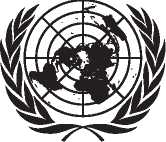 ОРГАНИЗАЦИЯ ОБЪЕДИНЕННЫХ НАЦИЙ
Нью-Йорк и Женева, 2016 годПРИМЕЧАНИЕУпотребляемые обозначения и изложение материала в настоящем издании не означают выражения со стороны Секретариата Организации Объединенных Наций какого бы то ни было мнения относительно правового статуса той или иной страны, территории, города или района, или их властей, или относительно делимитации их границ.Авторское право © Организация Объединенных Наций, 2016 годВсе права сохраняются.Никакая часть настоящего издания не может для целей продажи воспроизводиться,
закладываться в поисковую систему или передаваться в любой форме или
любыми средствами, включая электронные, электростатические, магнитные,
механические, фотокопировальные или иные средства, без получения предварительного
письменного разрешения от Организации Объединенных Наций.ИЗДАНИЕ ОРГАНИЗАЦИИ ОБЪЕДИНЕННЫХ НАЦИЙ
В продаже под № R. 16.VIII. 1ISBN 978-92-1-639019-8(полный комплект из двух томов)e-ISBN 978-92-1-058132-5Тома 1и11не подлежат продаже по отдельности.Европейская экономическая комиссия
Организации Объединенных Наций (ЕЭК ООН)Европейская экономическая комиссия Организации Объединенных Наций (ЕЭК ООН) является одной из пяти региональных комиссий, находящихся в ведении Экономического и Социального Совета (ЭКОСОС). Она была создана в 1947 году с целью восстановления послевоенной Европы, развития экономической деятельности и укрепления экономических отношений между европейскими странами, а также между Европой и остальными странами мира. Во время холодной войны ЕЭК ООН являлась уникальным форумом для экономического диалога и сотрудничества между Востоком и Западом. Несмотря на сложности этого периода, он был отмечен значительными успехами и достижениями консенсуса по множеству соглашений в области согласования и стандартизации.После окончания холодной войны ЕЭК ООН приобрела не только много новых государств- членов, но и новые функции. С начала 1990-х годов она сосредоточила свои усилия на анализе переходного процесса, используя свой опыт в области согласования для облегчения процесса интеграции стран Центральной и Восточной Европы в мировой рынок.ЕЭК ООН - это форум, где представители стран Западной, Центральной и Восточной Европы, Центральной Азии и Северной Америки (всего 56 государств) собираются вместе для выработки инструментов сотрудничества в таких областях, как экономическое сотрудничество и интеграция, статистика, окружающая среда, транспорт, торговля, устойчивая энергетика, лесное хозяйство и лесоматериалы, жилищное хозяйство, землепользование и народонаселение. Комиссия определяет региональные рамки для разработки и согласования конвенций, норм и стандартов. Эксперты Комиссии оказывают техническую помощь странам Юго-Восточной Европы и Содружества Независимых Государств. Такая помощь заключается в предоставлении консультационных услуг, а также проведении семинаров и рабочих совещаний, в ходе которых страны имеют возможность обменяться опытом и лучшей практикой.- ш -Транспорт в ЕЭК ООНОтдел устойчивого транспорта ЕЭК ООН является секретариатом Комитета по внутреннему транспорту (КВТ) и Комитета экспертов ЭКОСОС по перевозке опасных грузов и Согласованной на глобальном уровне системе классификации опасности и маркировки химической продукции. КВТ и его 17 рабочих групп, а также Комитет ЭКОСОС и его подкомитеты представляют собой межправительственные директивные органы, деятельность которых направлена на улучшение повседневной жизни населения и условий хозяйственной деятельности во всем мире с использованием поддающихся оценке показателей и на основе конкретных действий, которые способствуют повышению безопасности дорожного движения, экологичности, энергоэффективности и конкурентоспособности транспортного сектора.Комитет ЭКОСОС был создан в 1953 году Генеральным секретарем Организации Объединенных Наций по просьбе Экономического и Социального Совета в целях разработки рекомендаций по перевозке опасных грузов. В 1999 году его мандат был расширен и стал включать также глобальную (многосекторальную) гармонизацию систем классификации и маркировки химической продукции. В его состав входят эксперты из стран, обладающих необходимыми знаниями и опытом в области международной торговли и перевозки опасных грузов и химических продуктов. Его членский состав ограничен в целях обеспечения сбалансированного географического представительства для всех регионов мира и надлежащего участия развивающихся стран. Хотя Комитет является вспомогательным органом ЭКОСОС, в 1963 году Генеральный секретарь решил, что секретариатское обслуживание будет обеспечиваться Отделом транспорта ЕЭК ООН.КВТ является уникальным межправительственным форумом, который был создан в 1947 году с целью поддержки восстановления транспортного сообщения в послевоенной Европе. На протяжении многих лет он специализируется на содействии гармонизированному и устойчивому развитию различных видов внутреннего транспорта. Основные результаты этой упорной и непрерывной работы отражены, в частности, i) в 58 конвенциях ООН и большом количестве технических правил, регулярно обновляемых и обеспечивающих международную правовую основу для устойчивого развития национального и международного автомобильного, железнодорожного, внутреннего водного и интермодального транспорта, а также перевозок опасных грузов, производства и проверки автотранспортных средств; ii) в проектах по созданию Трансъевропейской автомагистрали Север - Юг, Трансъевропейской железнодорожной магистрали и евро-азиатских транспортных связей, способствующих координации инвестиционных программ в области транспортной инфраструктуры с участием многих стран; iii) в системе МДП, представляющей собой решение для упрощения глобальной процедуры таможенного транзита; iv) в инструменте под названием "Будущие системы внутреннего транспорта" (ForFITS), который может содействовать национальным и местным органам власти в мониторинге выбросов двуокиси углерода (С02) на различных видах внутреннего транспорта, а также в выборе и разработке стратегий по смягчению последствий изменения климата исходя из их эффективности и с учетом местных условий; v) в транспортной статистике - методиках и данных, согласованных на международном уровне; vi) в исследованиях и отчетах, способствующих совершенствованию политики в области транспорта путем рассмотрения актуальных вопросов перевозок на основе передовых методов исследования и анализа. КВТ уделяет также особое внимание интеллектуальным транспортным системам, устойчивой городской мобильности и городской логистике, а также повышению устойчивости транспортных сетей и услуг в условиях адаптации к изменению климата и с учетом задач в сфере безопасности.Кроме того, Отделы устойчивого транспорта и окружающей среды ЕЭК ООН вместе с Европейским региональным бюро Всемирной организации здравоохранения (ЕРБ/ВОЗ) совместно обслуживают Общеевропейскую программу по транспорту, окружающей среде и охране здоровья (ОПТОСОЗ).И наконец, с 2015 года Отдел устойчивого транспорта ЕЭК ООН оказывает секретариатские услуги Специальному посланнику Генерального секретаря по безопасности дорожного движения г-ну Жану Тодту.ВВЕДЕНИЕОбщие сведенияЕвропейское соглашение о международной дорожной перевозке опасных грузов (ДОПОГ) было совершено в Женеве 30 сентября 1957 года под эгидой Европейской экономической комиссии Организации Объединенных Наций и вступило в силу 29 января 1968 года. Текст самого Соглашения был изменен Протоколом о внесении поправки в пункт 3 статьи 14, который был принят в Нью- Йорке 21 августа 1975 года и вступил в силу 19 апреля 1985 года.В соответствии со статьей 2 Соглашения опасные грузы, которые не допускаются к перевозке согласно приложению А, не должны быть предметом международной перевозки, в то время как международная перевозка прочих опасных грузов разрешается при условии соблюдения:предусмотренных в приложении А требований, которым должны удовлетворять рассматриваемые грузы, в частности требований, касающихся их упаковки и маркировки; ипредусмотренных в приложении В требований, касающихся, в частности, конструкции, оборудования и движения транспортного средства, перевозящего рассматриваемые грузы.Тем не менее согласно статье 4 каждая Договаривающаяся сторона сохраняет за собой право регламентировать или воспрещать по причинам, иным, чем безопасность в пути, ввоз на свою территорию опасных грузов. Договаривающиеся стороны также сохраняют за собой право условливаться путем заключения двусторонних или многосторонних соглашений о том, что некоторые опасные грузы, перевозка которых запрещается приложением А, могут при известных условиях допускаться к международным перевозкам через их территорию или что опасные грузы, международная перевозка которых допускается в соответствии с приложением А, могут быть предметом международных перевозок через их территорию с соблюдением требований, менее строгих, чем те, которые предписаны в приложениях А и В.С тех пор как ДОПОГ вступило в силу, приложения А и В регулярно пересматриваются и обновляются.Структура приложений А и ВНа своей пятьдесят первой сессии (26-30 октября 1992 года) Рабочая группа по перевозкам опасных грузов (WP.15) Комитета по внутреннему транспорту Европейской экономической комиссии приняла решение об изменении структуры приложений А и В на основе предложения Международного союза автомобильного транспорта (TRANS/WP.15/124, пункты 100-108). Главные цели заключались в следующем: сделать требования более понятными и более удобными для пользователей, с тем чтобы их можно было легче применять не только к международным автомобильным перевозкам в режиме ДОПОГ, но и к внутренним перевозкам во всех европейских государствах на основе национального законодательства или законодательства Европейского сообщества и в конечном счете обеспечить прочную нормативно-правовую основу на европейском уровне. Кроме того, было сочтено необходимым более четко сформулировать обязанности различных участников транспортной цепочки, сгруппировать более систематическим образом требования, касающиеся этих различных участников, и провести разграничение между правовыми требованиями ДОПОГ и европейскими или международными стандартами, которые могли бы применяться с целью выполнения этих требований.Эта структура соответствует Типовым правилам Рекомендаций по перевозке опасных грузов Организации Объединенных Наций, Международному кодексу морской перевозки опасных грузов (МКМПОГ) и Правилам международной перевозки опасных грузов по железным дорогам (МПОГ).Она подразделена на девять частей, которые, однако, сгруппированы в двух приложениях, как это предусмотрено статьей 2 самого Соглашения, а именно:Приложение А. Общие положения и положения, касающиеся опасных веществ и изделий Часть 1 Общие положения Часть 2 КлассификацияЧасть 3 Перечень опасных грузов, специальные положения и изъятия, связанные с ограниченными и освобожденными количествамиЧасть 4 Положения, касающиеся упаковки и цистернЧасть 5 Процедуры отправленияЧасть 6 Требования к конструкции и испытаниям тары, контейнеров средней грузоподъемности для массовых грузов (КСГМГ), крупногабаритной тары, цистерн и контейнеров для массовых грузовЧасть 7 Положения, касающиеся условий перевозки, погрузки, разгрузки и обработки грузовПриложение В. Положения, касающиеся транспортного оборудования и транспортных операцийЧасть 8 Требования, касающиеся экипажей, оборудования и эксплуатации транспортных средств, а также документацииЧасть 9 Требования, касающиеся конструкции транспортных средств и их допущения к перевозкеЧасть 1, содержащая общие положения и определения, является важнейшей частью, поскольку в ней изложены все определения терминов, используемых в других частях, и четко определяются сфера охвата и применимость ДОПОГ, включая возможные изъятия, а также применимость других правил. Кроме того, в ней содержатся положения, касающиеся подготовки работников, отступлений и переходных мер, соответствующих обязанностей в области безопасности, которые возлагаются на различных участников цепочки перевозки опасных грузов, мер контроля, консультантов по вопросам безопасности, ограничения проезда транспортных средств, перевозящих опасные грузы через автодорожные туннели, и безопасности перевозок опасных грузов.Для пользования вариантом ДОПОГ с измененной структурой важнейшее значение имеет таблица А главы 3.2, содержащая перечень опасных грузов, перечисленных в порядке номеров ООН. Для того или иного опасного вещества или изделия, номер ООН которого определен, в таблице приведены перекрестные ссылки на конкретные требования, которые должны применяться при перевозке этого вещества или изделия, и на главы или разделы, в которых содержатся эти конкретные требования. Тем не менее следует помнить о том, что в дополнение к этим конкретным требованиям должны применяться и соответствующие общие требования или требования в отношении отдельных классов, изложенные в различных частях.Для облегчения пользования таблицей А в тех случаях, когда номер ООН неизвестен, секретариат подготовил и включил в главу 3.2 в качестве таблицы В алфавитный указатель, в котором приведены номера ООН, присвоенные конкретным опасным грузам. Таблица В не является официальной частью ДОПОГ и включена в настоящее издание лишь для справочных целей.В тех случаях, когда грузы, которые, как известно или предполагается, являются опасными, не могут быть обнаружены по их наименованию ни в таблице А, ни в таблице В, такие грузы должны классифицироваться в соответствии с частью 2, в которой изложены все соответствующие процедуры и критерии, необходимые для определения того, считаются ли такие грузы опасными и к какому номеру ООН их следует отнести.В настоящем варианте ("ДОПОГ 2017 года") содержатся все новые поправки, принятые WP.15 в 2014, 2015 и 2016 годах и распространенные под условными обозначениями ECE/TRANS/WP.15/231 и -/Согг.1 и ECE/TRANS/WP.15/231/Add.l, которые, при условии их принятия Договаривающимися сторонами в соответствии со статьей 14(3) Соглашения, должны вступить в силу 1 января 2017 года.Тем не менее в связи с переходными мерами, предусмотренными в пункте 1.6.1.1 приложения А, предыдущий вариант ("ДОПОГ 2015 года"), измененный в соответствии с уведомлениями депозитария C.N.354.2015.TREATIES-XI.B.14 и C.N.710.2015.TREATIES-XI.B.14, можно по-прежнему использовать доЗО июня 2017 года.Территориальная применимостьДОПОГ представляет собой соглашение между государствами и не предусматривает наличие какого-либо общего органа для обеспечения соблюдения его положений. На практике проверки на автомагистралях осуществляются Договаривающимися сторонами, и несоблюдение положений Соглашения может привести к возбуждению национальными органами иска против нарушителей в соответствии с их внутригосударственным законодательством. В самом ДОПОГ не предусматривается в этой связи никаких санкций. На момент выпуска настоящего издания Договаривающимися сторонами являлись: Австрия, Азербайджан, Албания, Андорра, Беларусь, Бельгия, Болгария, Босния и Герцеговина, бывшая югославская Республика Македония, Венгрия, Германия, Греция, Дания, Ирландия, Исландия, Испания, Италия, Казахстан, Кипр, Латвия, Литва, Лихтенштейн, Люксембург, Мальта, Марокко, Нидерланды, Норвегия, Польша, Португалия, Республика Молдова, Российская Федерация, Румыния, Сербия, Словакия, Словения, Соединенное Королевство, Таджикистан, Тунис, Турция, Украина, Финляндия, Франция, Хорватия, Черногория, Чешская Республика, Швейцария, Швеция и Эстония.ДОПОГ применяется к перевозкам, осуществляемым через территорию по крайней мере двух из вышеперечисленных Договаривающихся сторон. Кроме того, следует отметить, что в интересах обеспечения единообразия и свободной торговли в рамках Европейского союза (ЕС) приложения А и В к ДОПОГ были также приняты государствами - членами ЕС в качестве основы для регулирования автомобильной перевозки опасных грузов в пределах их территорий и между ними (директива 2008/68/ЕС Европейского парламента и Совета от 24 сентября 2008 года о перевозке опасных грузов внутренним транспортом с внесенными в нее поправками). Приложения А и В к ДОПОГ были также приняты рядом стран, не являющихся членами ЕС, в качестве основы их внутригосударственного законодательства.Дополнительная информация практического характераЛюбой запрос по поводу применения ДОПОГ следует направлять соответствующему компетентному органу. Дополнительную информацию можно также получить на следующей странице веб-сайта Отдела транспорта ЕЭК ООН:На этом веб-сайте, обновляемом на регулярной основе, содержится следующая информация:общая информация о ДОПОГ;Соглашение (без приложений);Протокол о подписании;нынешний статус ДОПОГ;уведомления депозитария;информация о странах (компетентные органы, уведомления); варианты на различных языках (ДОПОГ, письменные инструкции);многосторонние соглашения;ДОПОГ2017года(файлы);ДОПОГ2015года(файлы);ДОПОГ2015года(поправки);предыдущие варианты (файлы и поправки);данные о публикации и исправления.СОДЕРЖАНИЕTOMIСтр.Европейское соглашение о международной дорожной перевозкеопасных грузов 	 xviiПротокол о подписании 	 xxiiiПриложение А Общие положения и положения, касающиеся опасных веществи изделий	 1Часть 1	Общие положения 	 3Глава 1.1	Сфераохватаиприменимость	 5Структура 	 5Сфера охвата	 5Изъятия	 6Применимостьдругихправил	 14Применение стандартов	 16Глава 1.2	Определенияиединицы измерения 	 17Определения 	 17Единицы измерения 	 42Глава 1.3	Подготовка работников, участвующих в перевозкеопасных грузов	 45Сфераохватаиприменимость 	 45Характер подготовки	 45Документация 	 46Глава 1.4	Обязанности участников перевозки в областибезопасности 	 47Общиемеры безопасности 	 47Обязанностиосновныхучастников	 47Обязанностиостальныхучастников	 50Глава 1.5	Отступления 	 53Временныеотступления 	 53(Зарезервирован)	 53Глава 1.6	Переходные меры	 55Общиеположения 	 55Сосудыподдавлениеми сосудыдля класса 2 	 58Встроенные цистерны (автоцистерны), съемные цистерныи транспортные средства-батареи	 59Контейнеры-цистерны,переносныецистерныиМЭГК 	 64Транспортные средства	 67Класс 7	 69Глава 1.7	Общие положения, касающиеся радиоактивныхматериалов	 73Сфераохватаиприменение 	 73Программа радиационнойзащиты	 75Системауправления	 76Специальныеусловия 	 76Радиоактивные материалы, обладающие другими опаснымисвойствами 	 76Несоблюдение	 77Глава 1.8	Проверки и прочие вспомогательные меры,направленные на обеспечение соблюдения требований, касающихся безопасности	 79Административный контроль за опасными грузами 	 79Взаимнаяадминистративнаяпомощь	 79Консультантповопросам безопасности 	 80Перечень компетентных органов и назначенных имиорганизаций	 86Уведомления о происшествиях, связанных с опаснымигрузами 	 86Меры административного контроля за проведением оценок соответствия, периодических проверок, промежуточных проверок и внеплановых проверок, описываемыхв разделе 1.8.7	 92Процедуры оценки соответствия и периодическойпроверки	 94Процедурыоценки соответствия газовыхбаллончиков		103Глава 1.9	Ограничения, устанавливаемые компетентнымиорганами в отношении перевозок 	 107Ограничения,касающиесятуннелей	 107Глава1.10	Положения,касающиесяобеспечения безопасности		113Общиеположения 	 113Обучениемерамбезопасности	 113Положения, касающиеся перевозки грузов повышеннойопасности 	 114Часть2	Классификация	 119Глава 2.1	Общиеположения 	 121Введение	 121Принципыклассификации	 122Классификация веществ, включая растворы и смеси(такие, как препараты и отходы), не указанных по наименованию	 124Классификация образцов	 130Классификация отбракованной порожней неочищеннойтары	 131Глава 2.2	Положения,касающиесяотдельных классов 	 133Класс1	Взрывчатыевещества иизделия 	 133Класс2	Газы	 167КлассЗ	Легковоспламеняющиеся жидкости	 180Класс4.1	Легковоспламеняющиеся твердыевещества,самореактивные вещества, полимеризирующиеся вещества и твердые десенсибилизированные взрывчатые вещества	 188Класс4.2 Вещества, способные ксамовозгоранию		201Класс 4.3 Вещества, выделяющие легковоспламеняющиесягазы при соприкосновении с водой	 207Класс5.1	Окисляющиевещества 	 212Класс5.2	Органическиепероксиды 	 217Классб. 1	Токсичные вещества	 236Класс 6.2	Инфекционные вещества 	 250Класс 7	Радиоактивные материалы	 259Класс 8	Коррозионные вещества	 290Класс 9	Прочие опасные вещества и изделия 	 298Глава 2.3	Методыиспытаний	 321Общие положения 	 321Испытание бризантных взрывчатых веществ типа Анаэкссудацию	 321Испытания нитроцеллюлозных смесей класса 4.1 	 323Испытания легковоспламеняющихся жидкостейклассов 3,6.1и 8	 324Испытаниедляопределения текучести	 327Отнесение металлоорганических веществк классам 4.2 и 4.3 	 330Часть 3	Перечень опасных грузов, специальные положения и изъятия,связанные с ограниченными и освобожденными количествами 	 333Глава 3.1	Общиеположения 	 335Введение	 335Надлежащееотгрузочноенаименование 	 335Растворыили смеси	 337Глава 3.2	Перечень опасных грузов 	 339ТаблицаА.Переченьопасныхгрузов 	 339Таблица В. Алфавитный указатель веществ и изделийДОПОГ 	 638Глава 3.3	Специальные положения, применяемые к некоторымизделиям или веществам 	 707Глава 3.4	Опасные грузы, упакованные в ограниченныхколичествах 	 769Маркировочный знак для упаковок, содержащихограниченные количества	 770Маркировочный знак для упаковок, содержащих ограниченные количества, соответствующие положениямглавы 4 части 3 Технических инструкций ИКАО 	 7703.4.11	Использованиетранспортныхпакетов	 771Глава 3.5	Опасные грузы, упакованные в освобожденныхколичествах 	 773Освобожденные количества 	 773Тара	 774Испытанияупаковок 	 774Маркировкаупаковок 	 775Максимальное число упаковок в любом транспортномсредстве или контейнере	 777Документация 	 777Содержание
ТОМ IIПриложение А Общие положения и положения, касающиеся опасных веществ(продолжение)	и изделий	 1Часть 4	Положения, касающиеся использования тары и цистерн	 3Глава 4.1 Использование тары, включая контейнеры средней грузоподъемности для массовых грузов (КСГМГ) и крупногабаритную тару	 5Глава 4.2 Использование переносных цистерн и многоэлементныхгазовых контейнеров (МЭГК) "uN"	 177Глава 4.3 Использование встроенных цистерн (автоцистерн), съемных цистерн, контейнеров-цистерн и съемных кузовов-цистерн, корпуса которых изготовлены из металлических материалов, а также транспортных средств-батарей и многоэлементных газовых контейнеров (МЭГК) 	 205Глава 4.4 Использование цистерн, встроенных цистерн(автоцистерн), съемных цистерн, контейнеров-цистерни съемных кузовов-цистерн из армированныхволокном пластмасс (волокнита) 	 235Глава 4.5	Использование вакуумных цистерн для отходов	 237Глава 4.6	(Зарезервирована)	 239Глава 4.7	Использование смесительно-зарядных машин(MEMU) 	 241Часть 5	Процедуры отправления	 243Глава 5.1	Общиеположения 	 245Глава 5.2	Маркировка и знаки опасности	 255Глава 5.3	Размещение информационных табло и маркировки наконтейнерах, МЭГК, MEMU, контейнерах-цистернах, переносных цистернах и транспортных средствах		271Глава 5.4	Документация 	 285Глава 5.5	Специальные положения	 309Часть 6	Требования к изготовлению и испытаниям тары, контейнеров среднейгрузоподъемности для массовых грузов (КСГМГ), крупногабаритной тары, цистерн и контейнеров для массовых грузов	 317Глава 6.1	Требования к изготовлению и испытаниям тары 	 319Требования к изготовлению и испытаниям сосудов под давлением, аэрозольных распылителей, емкостей малых, содержащих газ (газовых баллончиков), и кассет топливных элементов, содержащих сжиженный воспламеняющийся газ 	Требования к изготовлению и испытаниям тары для инфекционных веществ категории А класса 6.2	Требования к изготовлению, испытаниям и утверждению упаковок для радиоактивных материалов и утверждению таких материалов 	Требования к изготовлению и испытаниям контейнеров средней грузоподъемности для массовых грузов (КСГМГ)	Требования к изготовлению и испытаниям крупногабаритной тары	Требования к конструкции, изготовлению, проверке и испытаниям переносных цистерн и многоэлементных газовых контейнеров (МЭГК) "UN" ...Требования к конструкции, оборудованию, официальному утверждению типа, проверкам, испытаниям и маркировке встроенных цистерн (автоцистерн), съемных цистерн, контейнеров-цистерн и съемных кузовов-цистерн, корпуса которых изготовлены из металлических материалов, а также транспортных средств-батарей и многоэлементных газовых контейнеров (МЭГК)	Требования к конструкции, изготовлению, оборудованию, официальному утверждению типа, испытаниям и маркировке встроенных цистерн (автоцистерн), съемных цистерн, контейнеров-цистерн и съемных кузовов-цистерн из армированных волокном пластмасс (волокнита)	Требования к изготовлению, оборудованию, официальному утверждению типа, проверке и маркировке вакуумных цистерн для отходов 	Требования к конструкции, изготовлению, проверке и испытаниям контейнеров для массовых грузов 	Требования к конструкции, оборудованию, официальному утверждению типа, проверкам и испытаниям, а также маркировке цистерн, контейнеров для массовых грузов и специальных отделений для взрывчатых веществ смесительнозарядных машин (MEMU) 	667669671675683685703705707711719721723729733735741Положения, касающиеся условий перевозки, погрузки, разгрузки и обработки грузов	Положения, касающиеся транспортного оборудования и транспортных операций 	Требования, касающиеся экипажей, оборудования и эксплуатации транспортных средств, а также документации 	Требования, касающиеся конструкции транспортных средств и их допущения к перевозке 	Дополнительные требования, касающиеся укомплектованных или доукомплектованных транспортных средств EX/II или EX/III, предназначенных для перевозки взрывчатых веществ и изделий (класс 1) в упаковках 	Дополнительные требования, касающиеся конструкции кузовов укомплектованных или доукомплектованных транспортных средств, предназначенных для перевозки опасных грузов в упаковках (кроме транспортных средств EX/II и ЕХЯИ)	Дополнительные требования, касающиеся конструкции кузовов укомплектованных или доукомплектованных транспортных средств, предназначенных для перевозки опасных твердых веществ навалом/насыпью 	Дополнительные требования, касающиеся укомплектованных или доукомплектованных транспортных средств, предназначенных для перевозки веществ при регулируемой температуре	Дополнительные требования, касающиеся встроенных цистерн (автоцистерн), транспортных средств-батарей и укомплектованных или доукомплектованных транспортных средств, используемых для перевозки опасных грузов в съемных цистернах вместимостью более 1 м3 или в контейнерах-цистернах, переносных цистернах или МЭГК вместимостью более 3 м3 (транспортные средства EX/III, FL и AT)	Дополнительные требования, касающиеся укомплектованных и доукомплектованных MEMU	ЕВРОПЕЙСКОЕ СОГЛАШЕНИЕ О МЕЖДУНАРОДНОЙ ДОРОЖНОЙ ПЕРЕВОЗКЕОПАСНЫХ ГРУЗОВ (ДОПОГ)ДОГОВАРИВАЮЩИЕСЯ СТОРОНЫ,СТРЕМЯСЬ увеличить безопасность международных дорожных перевозок, СОГЛАСИЛИСЬ о нижеследующем:Статья 1Для целей настоящего Соглашения:термин "транспортные средства" означает автомобили, тягачи с полуприцепами, прицепы и полуприцепы, соответствующие определениям, приведенным в статье 4 Конвенции о дорожном движении от 19 сентября 1949 года, за исключением транспортных средств, принадлежащих вооруженным силам одной из Договаривающихся сторон или находящихся в ведении этих вооруженных сил;термин "опасные грузы" означает вещества и изделия, которые не допускаются к международной дорожной перевозке согласно положениям приложений А и В или допускаются к ней с соблюдением определенных условий;термин "международная перевозка" означает всякую перевозку, производимую через территорию по крайней мере двух Договаривающихся сторон при помощи транспортных средств, определенных выше, в пункте а).Статья 2При условии соблюдения положений пункта 3 статьи 4 опасные грузы, которые не допускаются к перевозке согласно приложению А, не должны быть предметом международной перевозки.Международная перевозка прочих опасных грузов разрешается при условии соблюдения:предусмотренных в приложении А требований, которым должны удовлетворять рассматриваемые грузы, в частности требований, касающихся их упаковки и маркировки, ипредусмотренных в приложении В требований, касающихся, в частности, конструкции, оборудования и движения транспортного средства, перевозящего рассматриваемые грузы, при условии соблюдения положений пункта 2 статьи 4.Статья 3Приложения к настоящему Соглашению являются его неотъемлемой частью.Статья 4Каждая Договаривающаяся сторона сохраняет за собой право регламентировать или воспрещать по причинам, иным, чем безопасность в пути, ввоз на свою территорию опасных грузов.  течение трех лет, начиная с даты этого вступления в силу, международную перевозку опасных грузов, даже если их конструкция и оборудование не полностью удовлетворяют требованиям, предусмотренным в приложении В для данной перевозки. Однако этот срок может быть сокращен путем включения в приложение В особых положений.Договаривающиеся стороны сохраняют за собой право условливаться путем заключения особых двусторонних или многосторонних соглашений о том, что некоторые опасные грузы, всякая международная перевозка которых запрещается настоящим Соглашением, могут при известных условиях допускаться к международным перевозкам через их территорию или что опасные грузы, международная перевозка которых допускается настоящим Соглашением лишь на определенных условиях, могут быть предметом международных перевозок через их территорию с соблюдением требований, менее строгих, чем те, которые предписаны в приложениях к настоящему Соглашению. Предусматриваемые в настоящем пункте особые двусторонние или многосторонние соглашения доводятся до сведения Генерального секретаря Организации Объединенных Наций, который сообщает о них Договаривающимся сторонам, не подписавшим вышеупомянутых соглашений.Статья 5Перевозки, в отношении которых применяется настоящее Соглашение, продолжают быть предметом внутригосударственных или международных предписаний, касающихся в целом дорожного движения, международных дорожных перевозок или международной торговли.Статья 6Страны, состоящие членами Европейской экономической комиссии, и страны, участвующие в работе Комиссии с правом совещательного голоса согласно пункту 8 положения о круге ведения этой Комиссии, могут стать Договаривающимися сторонами настоящего Соглашения:путем его подписания;путем его ратификации после подписания с оговоркой о ратификации;путем присоединения к нему.Страны, могущие участвовать в некоторых работах Европейской экономической комиссии в порядке применения пункта 11 положений о круге ведения этой Комиссии, могут стать Договаривающимися сторонами настоящего Соглашения путем присоединения к нему после его вступления в силу.Соглашение открыто для подписания до 15 декабря 1957 года. После этой даты оно будет открыто для присоединения.Ратификация или присоединение производится путем сдачи на хранение Генеральному секретарю Организации Объединенных Наций соответствующего акта.Статья 7Настоящее Соглашение вступает в силу по истечении одного месяца с того дня, когда число указанных в пункте 1 статьи 6 стран, подписавших его без оговорки о ратификации или сдавших на хранение акты о ратификации или присоединении, достигнет пяти. Однако правила приложений будут применяться лишь по истечении шести месяцев после вступления в силу самого Соглашения.Для каждой страны, которая ратифицирует настоящее Соглашение или присоединится к нему, после того как пять упомянутых в пункте 1 статьи 6 стран подпишут его без оговорки о ратификации или сдадут на хранение акт о ратификации или присоединении, настоящее Соглашение вступает в силу по истечении одного месяца со дня сдачи на хранение акта о ратификации или присоединении указанной страны, а правила приложений к Соглашению будут применяться для этой страны либо в тот же день, если они уже вступили в силу к этому моменту, либо, в противном случае, в день, когда они должны применяться согласно положениям пункта 1 настоящей статьи.Статья 8Каждая Договаривающаяся сторона может денонсировать настоящее Соглашение путем нотификации, направленной Генеральному секретарю Организации Объединенных Наций.Денонсация вступает в силу по истечении двенадцати месяцев с даты получения Генеральным секретарем касающейся ее нотификации.Статья 9Настоящее Соглашение теряет силу, если после вступления его в силу число Договаривающихся сторон составит менее пяти в течение последовательных двенадцати месяцев.В случае заключения всемирного соглашения, регламентирующего дорожную перевозку опасных грузов, всякое положение настоящего Соглашения, противоречащее какому-либо положению всемирного соглашения, автоматически лишается силы в сношениях между участвующими в настоящем Соглашении сторонами, ставшими договаривающимися сторонами всемирного соглашения, считая со дня вступления последнего в силу, и заменяется ipso facto соответствующим положением всемирного соглашения.Статья 10Каждая страна может при подписании настоящего Соглашения без оговорки о ратификации или при сдаче на хранение своего акта о ратификации или присоединении, или же в любой последующий момент заявить путем нотификации, направленной Генеральному секретарю Организации Объединенных Наций, что настоящее Соглашение будет применяться ко всем или к некоторым территориям, за внешние сношения которых она является ответственной. Соглашение и приложения к нему применяются к территории или территориям, указанным в нотификации, по истечении одного месяца со дня получения этой нотификации Генеральным секретарем.Каждая страна, сделавшая, согласно пункту 1 настоящей статьи, заявление о распространении действия настоящего Соглашения на территорию, за внешние сношения которой она является ответственной, может, согласно статье 8, денонсировать Соглашение в отношении указанной территории.Статья 11Всякий спор между двумя или несколькими Договаривающимися сторонами относительно толкования или применения настоящего Соглашения должен, по возможности, разрешаться путем переговоров между Сторонами, между которыми возник спор.Всякий спор, который не будет разрешен путем переговоров, должен быть передан на арбитраж по заявлению одной из спорящих Договаривающихся сторон и передается поэтому одному или нескольким третейским судьям, избранным по общему согласию спорящих Сторон. Если в течение трех месяцев со дня заявления об арбитраже спорящие Стороны не придут к соглашению относительно избрания третейского судьи или третейских судей, любая из этих Сторон может обратиться к Генеральному секретарю Организации Объединенных Наций с просьбой назначить единого третейского судью, которому спор передается на разрешение.Решение третейского судьи или третейских судей, назначенных согласно пункту 2 настоящей статьи, имеет обязательную силу для спорящих Сторон.Статья 12Каждая Договаривающаяся сторона может при подписании или ратификации настоящего Соглашения или присоединении к нему заявить, что она не считает себя связанной статьей 11. Другие Договаривающиеся стороны не будут связаны статьей 11 по отношению к любой Договаривающейся стороне, сделавшей подобную оговорку.Всякая Договаривающаяся сторона, сделавшая оговорку в соответствии с пунктом 1 настоящей статьи, может в любой момент снять ее путем нотификации, направленной Генеральному секретарю Организации Объединенных Наций.Статья 13По истечении трех лет со дня вступления в силу настоящего Соглашения любая Договаривающаяся сторона может путем нотификации, направленной Генеральному секретарю Организации Объединенных Наций, просить о созыве конференции для пересмотра текста Соглашения. Генеральный секретарь извещает об этой просьбе все Договаривающиеся стороны и созывает конференцию для пересмотра Соглашения, если по истечении четырех месяцев со дня отправки им указанного извещения, по крайней мере, одна четверть Договаривающихся сторон уведомят о том, что они согласны с этой просьбой.Если в соответствии с пунктом 1 настоящей статьи созывается конференция, Генеральный секретарь уведомляет об этом все Договаривающиеся стороны и обращается к ним с просьбой представить в трехмесячный срок предложения, которые они желают внести на рассмотрение конференции. Генеральный секретарь сообщает всем Договаривающимся сторонам предварительную повестку дня конференции, а также текст этих предложений по крайней мере за три месяца до даты открытия конференции.На всякую конференцию, созываемую в соответствии с настоящей статьей, Генеральный секретарь приглашает все страны, указанные в пункте 1 статьи 6, а также страны, ставшие Договаривающимися сторонами в соответствии с пунктом 2 статьи 6.Статья 141Независимо от предусмотренной в статье 13 процедуры пересмотра, любая Договаривающаяся сторона может предложить одну или несколько поправок в приложения к настоящему Соглашению. С этой целью она препровождает текст поправок Генеральному секретарю Организации Объединенных Наций. Для того чтобы обеспечить соответствие между этими приложениями и другими международными соглашениями, касающимися перевозки опасных грузов, Генеральный секретарь может также вносить предложения об изменениях приложений к настоящему Соглашению.Генеральный секретарь сообщает всем Договаривающимся сторонам и доводит до сведения других стран, указанных в пункте 1 статьи 6, любое предложение, внесенное в соответствии с пунктом 1 настоящей статьи.Всякий проект о внесении поправки в приложения будет считаться принятым, если по истечении трех месяцев со дня его отправки Генеральным секретарем, по крайней мере, одна треть Договаривающихся сторон или пять из них, если одна треть превышает это число, не уведомят вПримечание секретариата: В текст пункта 3 статьи 14 включено изменение, вступившее в силу 19 апреля 1985 года в соответствии с Протоколом, препровожденным Договаривающимся сторонам в качествеуведомления депозитария C.N.229.1975.TREATIES-8 от 18 сентября 1975 года.письменной форме Генерального секретаря о своем возражении против предлагаемой поправки. Если поправка считается принятой, она вступает в силу для всех Договаривающихся сторон по истечении нового трехмесячного срока, за исключением следующих случаев:если аналогичные поправки были внесены или, по всей вероятности, будут внесены в другие международные соглашения, предусмотренные в пункте 1 настоящей статьи, поправка вступает в силу по истечении срока, устанавливаемого Генеральным секретарем, с тем чтобы, по мере возможности, позволить одновременное вступление в силу данной поправки и поправок, которые были внесены или, по всей вероятности, будут внесены в другие такие соглашения; однако этот срок не может быть меньше одного месяца;Договаривающаяся сторона, представляющая проект о внесении поправки, может указать в своем предложении срок, превышающий три месяца, для вступления в силу поправки в случае ее принятия.Генеральный секретарь сообщает, по возможности без промедления, всем Договаривающимся сторонам и всем указанным в пункте 1 статьи 6 странам о любом возражении Договаривающихся сторон против предложенной поправки.Если проект о внесении поправок в приложения не считается принятым, но если, по крайней мере, одна Договаривающаяся сторона, иная, чем представившая проект, уведомила в письменной форме Генерального секретаря о своем согласии с проектом, Генеральный секретарь созывает в трехмесячный срок, начинающийся по истечении трехмесячного срока, предусмотренного в пункте 3 настоящей статьи для возражения против поправки, совещание всех Договаривающихся сторон и всех стран, указанных в пункте 1 статьи 6. Генеральный секретарь может также пригласить на это совещание представителей:международных правительственных организаций, компетентных в области транспорта;международных неправительственных организаций, деятельность которых имеет непосредственное отношение к перевозкам опасных грузов на территории Договаривающихся сторон.Всякая поправка, принятая более чем половиной всех Договаривающихся сторон на совещании, созванном в соответствии с пунктом 5 настоящей статьи, вступает в силу для всех Договаривающихся сторон в порядке, установленном на вышеупомянутом совещании большинством участвующих в нем Договаривающихся сторон.Статья 15Помимо предусмотренных в статьях 13 и 14 нотификаций Генеральный секретарь Организации Объединенных Наций сообщает упомянутым в пункте 1 статьи 6 странам, а также странам, ставшим Договаривающимися сторонами согласно пункту 2 статьи 6:о подписании и ратификации Соглашения и присоединениях к нему в соответствии со статьей 6;о датах вступления в силу настоящего Соглашения и приложений к нему в соответствии со статьей 7;о денонсациях в соответствии со статьей 8;об утрате настоящим Соглашением силы в соответствии со статьей 9;о нотификациях и денонсациях, полученных в соответствии со статьей 10;о заявлениях и нотификациях, полученных в соответствии с пунктами 1и2 статьи 12;о принятии и сроке вступления в силу поправок в соответствии с пунктами 3 и 6 статьи 14.Статья 16Протокол о подписании настоящего Соглашения имеет те же силу, значение и срок действия, что и само Соглашение, неотъемлемой частью которого он является.Помимо оговорок, внесенных в Протокол о подписании, и тех, которые были сделаны в соответствии со статьей 12, никаких других оговорок к настоящему Соглашению не допускается.Статья 17После 15 декабря 1957 года подлинник настоящего Соглашения будет сдан на хранение Генеральному секретарю Организации Объединенных Наций, который препроводит заверенные копии каждой из стран, указанных в пункте 1 статьи 6.В УДОСТОВЕРЕНИЕ ЧЕГО нижеподписавшиеся, надлежащим образом на то уполномоченные, подписали настоящее Соглашение.СОВЕРШЕНО в Женеве тридцатого сентября тысяча девятьсот пятьдесят седьмого года в одном экземпляре; текст самого Соглашения - на английском и французском языках и приложений - на французском языке, причем оба текста самого Соглашения являются равно аутентичными.Генеральному секретарю Организации Объединенных Наций предлагается обеспечить официальный перевод приложений на английский язык и приложить этот перевод к предусмотренным в статье 17 настоящего Соглашения заверенным копиям.ПРОТОКОЛ О ПОДПИСАНИИПРОТОКОЛ О ПОДПИСАНИИЕВРОПЕЙСКОГО СОГЛАШЕНИЯ О МЕЖДУНАРОДНОЙ ДОРОЖНОЙ ПЕРЕВОЗКЕОПАСНЫХ ГРУЗОВ (ДОПОГ)В момент подписания Европейского соглашения о международной дорожной перевозке опасных грузов (ДОПОГ) нижеподписавшиеся, надлежащим образом уполномоченные:СЧИТАЯ, что условия перевозки опасных грузов морским путем при ввозе в Соединенное Королевство или вывозе из этой страны значительно отличаются от условий, предписанных в приложении А к ДОПОГ, и что в ближайшем будущем не представляется возможным их изменить для согласования их с условиями ДОПОГ,ПРИНЯВ ВО ВНИМАНИЕ, что Соединенное Королевство обязалось представить в виде поправки к приложению А особое добавление к нему, которое будет содержать особые положения, применяемые при дорожных и морских перевозках опасных грузов между континентом и Соединенным Королевством,РЕШАЮТ, что до вступления в силу этого особого добавления производимые в порядке применения ДОПОГ перевозки опасных грузов при ввозе в Соединенное Королевство или при вывозе из этой страны должны удовлетворять правилам приложения А к ДОПОГ и, кроме того, действующим в Соединенном Королевстве предписаниям, касающимся перевозки опасных грузов морским путем;ПРИНИМАЮТ К СВЕДЕНИЮ сделанное представителем Франции заявление, согласно которому правительство Французской Республики, в отступление от пункта 2 статьи 4, сохраняет за собой право разрешать транспортным средствам, эксплуатируемым на территории другой Договаривающейся стороны и независимо от даты их сдачи в эксплуатацию, производить перевозки опасных грузов на французской территории лишь в том случае, если эти транспортные средства удовлетворяют либо требованиям, предусмотренным для этих перевозок в приложении В, либо условиям, предписанным для перевозки указанных грузов во французских правилах дорожной перевозки опасных грузов;РЕКОМЕНДУЮТ, чтобы предложения о внесении поправок в настоящее Соглашение или в приложения к нему, сделанные в соответствии с пунктом 1 статьи 14 или пунктом 2 статьи 13, по мере возможности, предварительно обсуждались на совещании экспертов Договаривающихся сторон и, в случае необходимости, также экспертами как других упомянутых в пункте 1 статьи 6 Соглашения стран, так и международных организаций, указанных в пункте 5 статьи 14 Соглашения.ПРИЛОЖЕНИЕ АОБЩИЕ ПОЛОЖЕНИЯ И ПОЛОЖЕНИЯ, КАСАЮЩИЕСЯ ОПАСНЫХ ВЕЩЕСТВИ ИЗДЕЛИЙЧАСТЬ 1Общие положенияСФЕРА ОХВАТА И ПРИМЕНИМОСТЬСтруктураПриложения А и В к ДОПОГ включают в себя девять частей. Приложение А состоит из частей 1-7, а приложение В - из частей 8 и 9. Каждая часть разделена на главы, а каждая глава - на разделы и подразделы. В рамках каждой части номер части включен в номера глав, разделов и подразделов, например: раздел 1 главы 2 части 4 обозначается как "4.2.1".Сфера охватаДля целей статьи 2 ДОПОГ в приложении А указаны:опасные грузы, международная перевозка которых запрещается;опасные грузы, международная перевозка которых разрешается, и относящиеся к ним условия (включая изъятия), касающиеся, в частности, следующего:классификации грузов, включая классификационные критерии и соответствующие методы испытаний;использования тары (включая совместную упаковку);использования цистерн (включая наполнение);процедур отправления (включая размещение маркировочных надписей и знаков опасности на упаковках и размещение информационных табло и маркировочных надписей на перевозочных средствах, а также требуемую документацию и информацию);положений, касающихся изготовления, испытаний и допущения тары и цистерн;использования перевозочных средств (включая загрузку, совместную погрузку и разгрузку).Приложение А содержит некоторые положения, которые, согласно статье 2 ДОПОГ, относятся либо к приложению В, либо к обоим приложениям АиВ, а именно:Ограничения, устанавливаемые компетентными органами в отношении перевозокТребования в отношении обеспечения безопасности Общие положенияколонки 1, 2, 14, 15 и 19 (применение положений частей 8 и 9 к отдельным веществам или изделиям).Для целей статьи 2 ДОПОГ в приложении В изложены требования, касающиеся конструкции, оборудования и эксплуатации транспортных средств, перевозящих опасные грузы, разрешенные для транспортировки:требования, касающиеся экипажей, оборудования и эксплуатации транспортных средств, а также документации;требования, касающиеся конструкции транспортных средств и их допущения к перевозке.Употребленный в статье 1 с) ДОПОГ термин "транспортные средства" необязательно означает одно и то же транспортное средство. Международная транспортная операция может выполняться несколькими различными транспортными средствами при условии, что эта операция осуществляется через территорию по крайней мере двух Договаривающихся сторон ДОПОГ между грузоотправителем и грузополучателем, указанными в транспортном документе.ИзъятияИзъятия, связанные схарактером транспортной операцииПоложения ДОПОГ не применяются:к перевозке опасных грузов частными лицами, когда эти грузы упакованы для розничной продажи и предназначены для их личного потребления, использования в быту, досуга или спорта при условии, что приняты меры для предотвращения любой утечки содержимого в нормальных условиях перевозки. Когда такими грузами являются легковоспламеняющиеся жидкости, перевозимые в сосудах многоразового использования, наполненных частным лицом или для частного лица, то общее количество не должно превышать 60 литров на один сосуд и 240 литров на одну транспортную единицу. Опасные грузы, помещенные в КСГМГ, крупногабаритную тару или цистерны, не считаются упакованными для розничной продажи;перевозке машин или механизмов, не указанных в настоящем приложении и содержащих опасные грузы в их внутреннем или эксплуатационном оборудовании, при условии, что приняты меры для предотвращения любой утечки содержимого в нормальных условиях перевозки;перевозкам, осуществляемым предприятиями в дополнение к их основной деятельности, таким как доставка грузов на строительные и инженернотехнические объекты или обратные рейсы от таких объектов, или в связи с работами по замерам, ремонту и обслуживанию, в количествах не более 450 литров на единицу тары, включая контейнеры средней грузоподъемности для массовых грузов (КСГМГ) и крупногабаритную тару, и без превышения максимальных количеств, указанных в подразделе 1.1.3.6. Должны быть приняты меры для предотвращения любой утечки содержимого в нормальных условиях перевозки. Эти изъятия не применяются к классу 7.Это изъятие не распространяется на перевозки, осуществляемые такими предприятиями для собственного снабжения либо для внешнего или внутреннего распределения;перевозкам, осуществляемым компетентными органами для проведения аварийно-спасательных работ или под их надзором, в той мере, в какой они необходимы для проведения аварийно-спасательных работ, в частности к перевозкам, осуществляемым:автомобилями техпомощи, перевозящими потерпевшие аварию или неисправные транспортные средства, содержащие опасные грузы; илис целью локализации и сбора опасных грузов в случае инцидента или аварии и перемещения их в ближайшее подходящее безопасное место;срочным перевозкам, осуществляемым с целью спасения людей или защиты окружающей среды, при условии, что приняты все меры для обеспечения полной безопасности таких перевозок;перевозкам неочищенных порожних стационарных складских резервуаров и цистерн, в которых содержались газы класса 2, группы А, О или F, вещества класса 3 или класса 9, относящиеся к группам упаковки II или III, или пестициды класса 6.1, относящиеся к группам упаковки II или III, при соблюдении следующих условий:все отверстия, за исключением отверстий устройств для сброса давления (если таковые установлены), герметично закрыты;приняты меры для предотвращения любой утечки содержимого в нормальных условиях перевозки; игруз закреплен в рамах, или обрешетках, или других транспортнозагрузочных приспособлениях или закреплен в транспортном средстве или контейнере таким образом, чтобы он не мог расшатываться или перемещаться в нормальных условиях перевозки.Это изъятие не применяется к стационарным складским резервуарам и цистернам, в которых содержались десенсибилизированные взрывчатые вещества или вещества, перевозка которых запрещена ДОПОГ.ПРИМЕЧАНИЕ: В отношениирадиоактивныхматериалов см. также 1.7.1.4.Изъятия, связанные с перевозкой газовПоложения ДОПОГ не применяются к перевозке:а) газов, содержащихся в топливных баках или баллонах транспортного средства, осуществляющего транспортную операцию, и предназначенных для обеспечения тяги или для функционирования любого оборудования транспортного средства, которое используется или предназначено для использования в ходе перевозки (например, холодильного).Газы могут перевозиться во встроенных топливных баках или баллонах, которые непосредственно соединены с двигателем транспортного средства и/или вспомогательным оборудованием, или в переносных сосудах под давлением, которые отвечают соответствующим нормативно-правовым требованиям.Общая вместимость топливных баков или баллонов для транспортной единицы, в том числе разрешенных в соответствии с пунктом 1.1.3.3 а), не должна превышать значений количества энергии (МДж) или массы (кг), соответствующих энергетическому эквиваленту 54 000 МДж.ПРИМЕЧАНИЕ 1: Значение энергетического эквивалента 54 000МДж соответствует предельному значению для топлива, предусмотренному в пункте 1.1.3.3 а) (1500 литров). В отношении энергоемкости топлива см. нижеследующую таблицу:Общая вместимость не должна превышать:1 080 кг для СПГ и КПГ;2 250 литров для СНГ;ПРИМЕЧАНИЕ 2: Контейнер, оснащенный оборудованием, используемым во время перевозки, и закрепленный на транспортном средстве, рассматривается как составная часть транспортного средства и подпадает под действие тех же изъятий, касающихся топлива, необходимого для функционирования оборудования.(Исключен)газов, относящихся к группам А и О (согласно подразделу 2.2.2.1), если давление газа в сосуде или цистерне при температуре 20 °С не превышает 200 кПа (2 бар) и если газ не является сжиженным либо охлажденным сжиженным газом. Сюда включаются любые виды сосудов и цистерн, например являющиеся частью машин и приборов;ПРИМЕЧАНИЕ: Это изъятие не применяется к лампам. В отношении ламп см. 1.1.3.10.газов, содержащихся в оборудовании, используемом для эксплуатации транспортного средства (например, в огнетушителях), включая запасные части (например, накачанные шины); это изъятие применяется также в отношении накачанных шин, перевозимых в качестве груза;газов, содержащихся в специальном оборудовании транспортных средств и необходимых для функционирования этого специального оборудования во время перевозки (системы охлаждения, садки для рыбы, обогреватели и т.д.), а также в запасных емкостях для такого оборудования или неочищенных порожних сменных емкостях, перевозимых в одной и той же транспортной единице;газов, содержащихся в пищевых продуктах (за исключением № ООН 1950), включая газированные напитки; игазов, содержащихся в мячах, предназначенных для использования в спорте.(Исключен)Изъятия, связанные с перевозкой жидкого топлива Положения ДОПОГ не применяются к перевозке:топлива, содержащегося в топливных баках транспортного средства, осуществляющего транспортную операцию, и предназначенного для обеспечения тяги или для функционирования любого оборудования транспортного средства, используемого или предназначенного для использования во время перевозки.Топливо может перевозиться во встроенных топливных баках, которые непосредственно соединены с двигателем транспортного средства и/или вспомогательным оборудованием и отвечают соответствующим нормативноправовым требованиям, или может перевозиться в переносных топливных емкостях (например, в канистрах).Общая вместимость встроенных топливных баков не должна превышать 1 500 литров на одну транспортную единицу, а вместимость бака, установленного на прицепе, не должна превышать 500 литров. В переносных топливных емкостях можно перевозить не более 60 литров на одну транспортную единицу. Эти ограничения не применяются к транспортным средствам, эксплуатируемым аварийными службами;ПРИМЕЧАНИЕ 1: Контейнер, оснащенный оборудованием, используемым во время перевозки, и закрепленный на транспортном средстве, рассматривается как составная часть транспортного средства и подпадает под действие тех же изъятий, касающихся топлива, необходимого для функционирования оборудования.ПРИМЕЧАНИЕ 2: Общая вместимость баков или баллонов, включая баки или баллоны, содержащие газообразное топливо, не должна превышать энергети- ческогоэквивалента 54 000МДж (см. ПРИМЕЧАНИЕ 1 впункте 1.1.3.2 a)).и с) (Исключены)Изъятия, связанные со специальными положениями или опасными грузами, упакованными в ограниченных или освобожденных количествахПРИМЕЧАНИЕ: В отношениирадиоактивныхматериалов см. также 1.7.1.4.Некоторые специальные положения главы 3.3 частично или полностью освобождают перевозку отдельных опасных грузов от действия требований ДОПОГ. Это изъятие применяется в том случае, если в колонке 6 таблицы А главы 3.2, в графе для соответствующего опасного груза, имеется ссылка на специальное положение.Некоторые опасные грузы могут освобождаться от действия требований, если соблюдены условия, изложенные в главе 3.4.Некоторые опасные грузы могут освобождаться от действия требований, если соблюдены условия, изложенные в главе 3.5.Для № ООН 0081, 0082, 0084, 0241, 0331, 0332, 0482, 1005 и 1017 максимальное общее количество на транспортную единицу составляет 50 кг.В приведенной выше таблице слова "максимальное общее количество на транспортную единицу" означают:для изделий - массу брутто в килограммах (для изделий класса 1 - массу нетто взрывчатого вещества в килограммах; для опасных грузов в механизмах и оборудовании, упомянутых в настоящем приложении,- общее количество содержащихся в них опасных грузов в килограммах или литрах в зависимости от конкретного случая);для твердых веществ, сжиженных газов, охлажденных сжиженных газов и растворенных газов - массу нетто в килограммах;для жидкостей - общее количество содержащихся опасных грузов в литрах;для сжатых газов, адсорбированных газов и химических продуктов под давлением - номинальную вместимость сосудов по воде в литрах.Если в одной и той же транспортной единице перевозятся опасные грузы, относящиеся к разным транспортным категориям, суммаколичества веществ и изделий транспортной категории 1, помноженного на "50";количества упомянутых в примечании к таблице в пункте 1.1.3.6.3 веществ и изделий транспортной категории 1, помноженного на "20";количества веществ и изделий транспортной категории 2, помноженного на "3"; иколичества веществ и изделий транспортной категории 3 не должна превышать "1 000".Для целей этого подраздела не учитываются опасные грузы, освобожденные от действия правил в соответствии с 1.1.3.1 а), Ь) и d)-f), 1.1.3.2-1.1.3.5, 1.1.3.7, 1.1.3.9 и 1.1.3.10.Изъятия, связанные с перевозкой систем аккумулирования и производства электроэнергииПоложения ДОПОГ не применяются к системам аккумулирования и производства электроэнергии (например, литиевым батареям, электрическим конденсаторам, асимметричным конденсаторам, системам хранения на основе металлгидридов и топливным элементам):установленным в транспортном средстве, осуществляющем перевозку, и предназначенным для обеспечения его движения или функционирования любого его оборудования;содержащимся в оборудовании для обеспечения функционирования этого оборудования, которое используется или предназначено для использования в ходе перевозки (например, переносной компьютер).(Зарезервирован)Изъятия, связанные с опасными грузами, используемыми в качестве хладагента или кондиционирующего реагента во время перевозкиОпасные грузы, являющиеся только удушающими (которые разбавляют или замещают кислород, обычно содержащийся в атмосфере), когда они используются в транспортных средствах или контейнерах для целей охлаждения или кондиционирования, подпадают под действие только положений раздела 5.5.3.Изъятия, касающиеся перевозки ламп, содержащих опасные грузыПоложения ДОПОГ не распространяются на следующие лампы при условии, если они не содержат радиоактивного материала и не содержат ртути в количествах, превышающих значения, указанные в специальном положении 366 главы 3.3:лампы, собираемые непосредственно у отдельных лиц или домашних хозяйств, когда они перевозятся к пункту сбора или переработки;ПРИМЕЧАНИЕ:	К ним также относятся лампы, доставляемые частнымилицами в первый пункт сбора и перевозимые затем в другой пункт сбора, промежуточной переработки или утилизации.лампы, содержащие не более 1 г опасных грузов каждая и упакованные таким образом, чтобы в упаковке содержалось не более 30 г опасных грузов, при условии, что:лампы изготовлены в соответствии с сертифицированной системой менеджмента качества;ПРИМЕЧАНИЕ:	С этой целью может использоваться сериястандартов ИСО 9001.икаждая лампа либо по отдельности упакована во внутреннюю тару, отделенную друг от друга перегородками, либо обложена прокладочным материалом, защищающим лампу, и помещена в прочную наружную тару, отвечающую общим положениями подраздела 4.1.1.1 и способную выдержать испытание на падение с высоты 1,2 м;использованные, поврежденные или имеющие дефекты лампы, содержащие не более 1 г опасных грузов каждая, при содержании не более 30 г опасных грузов на одну упаковку, когда они перевозятся из пункта сбора или переработки. Лампы должны быть упакованы в наружную тару, достаточно прочную для предотвращения высвобождения содержимого в нормальных условиях перевозки, отвечающую общим положениям подраздела 4.1.1.1 и способную выдержать испытание на падение с высоты не менее 1,2 м;лампы, содержащие только газы групп А и О (согласно подразделу 2.2.2.1), при условии, что они упакованы таким образом, что метательный эффект от разрыва лампы будет удерживаться внутри упаковки.ПРИМЕЧАНИЕ: Лампы, содержащие радиоактивный материал, рассматриваются в пункте 2.2.7.2.2.2 b).(Зарезервирован)Перевозка в транспортной цепи, включающей морскую или воздушную перевозкуУпаковки, контейнеры, переносные цистерны, контейнеры'-цистерны и МЭГК, которые не в полной мере удовлетворяют требованиям ДОПОГ в отношении упаковки, совместной упаковки, маркировки, размещения знаков опасности на упаковках или размещения информационных табло и табличек оранжевого цвета, но соответствуют требованиям МКМПОГ или Технических инструкций ИКАО, принимаются к перевозке в транспортной цепи, включающей морскую или воздушную перевозку, при соблюдении следующих условий:если упаковки не маркированы и не снабжены знаками опасности согласно ДОПОГ, они должны быть снабжены маркировочными знаками и знаками опасности в соответствии с требованиями МКМПОГ или Технических инструкций ИКАО;требования МКМПОГ или Технических инструкций ИКАО применяются в случае совместной укладки в одну упаковку;если в случае перевозки в транспортной цепи, включающей морскую перевозку, контейнеры, переносные цистерны, контейнеры-цистерны или МЭГК не маркированы и не снабжены табло в соответствии с главой 5.3 настоящего приложения, они должны быть маркированы и снабжены табло в соответствии с главой 5.3 МКМПОГ. В этом случае в отношении нанесения маркировки на само транспортное средство применяется только пункт 5.3.2.1.1 настоящего приложения. В случае порожних неочищенных переносных цистерн, контейнеров-цистерн или МЭГК это требование распространяется также на их последующую доставку на станцию очистки.Это отступление не применяется к грузам, отнесенным в качестве опасных к классам 1-9 ДОПОГ и считающимся неопасными в соответствии с применимыми требованиями МКМПОГ или Технических инструкций ИКАО.Транспортные единицы, состоящие из одного или нескольких транспортных средств, за исключением транспортных единиц, перевозящих контейнеры, переносные цистерны, контейнеры-цистерны или МЭГК в соответствии с положениями, предусмотренными в пункте 1.1.4.2.1 с), которые снабжены информационными табло, не соответствующими положениям раздела 5.3.1 ДОПОГ, но маркированы и снабжены информационными табло в соответствии с главой 5.3 МКМПОГ, должны приниматься к перевозке в транспортной цепи, включающей морскую перевозку, при условии соблюдения положений раздела 5.3.2 ДОПОГ, касающихся маркировки в виде табличек оранжевого цвета.В случае перевозки в транспортной цепи, включающей морскую или воздушную перевозку, информация, требуемая согласно разделам 5.4.1 и 5.4.2 и в соответствии с любым специальным положением главы 3.3, может быть заменена транспортным документом и информацией, требуемыми МКМПОГ или Техническими инструкциями ИКАО, соответственно, при условии, что в них также включена любая дополнительная информация, требуемая ДОПОГ.ПРИМЕЧАНИЕ: В отношении перевозки в соответствии с пунктом 1.1.4.2.1 см. также 5.4.1.1.7.В отношении перевозки в контейнерах см. также 5.4.2.Если требуется применение какого-либо стандарта и если между этим стандартом и положениями ДОПОГ существует какая-либо коллизия, то преимущественную силу имеют положения ДОПОГ. Требования данного стандарта, не противоречащие ДОПОГ, применяются в указанном порядке, включая требования любого другого стандарта или части какого-либо стандарта, на который или на которую сделана нормативная ссылка в данном стандарте.ГЛАВА 1.2ОПРЕДЕЛЕНИЯ И ЕДИНИЦЫ ИЗМЕРЕНИЯ ОпределенияПРИМЕЧАНИЕ: В этом разделе содержатся все общие или специальные определения.Для целей ДОПОГ:А"Аварийная температура" означает температуру, при которой должны быть приняты аварийные меры в случае утраты возможности регулировать температуру."Аварийный сосуд под давлением" означает сосуд под давлением вместимостью по воде не более 3 000 литров, в который помещается(ются) поврежденный(ые), имеющий(ие) дефекты, дающий(ие) течь или не соответствующий(ие) требованиям сосуд(ы) под давлением для перевозки, например, в целях рекуперации или удаления."Автоцистерна" означает транспортное средство, изготовленное для перевозки жидкостей, газов либо порошкообразных или гранулированных веществ и включающее одну или несколько встроенных цистерн. В дополнение к собственно транспортному средству или заменяющим его узлам ходовой части, автоцистерна состоит из одного или нескольких корпусов, их элементов оборудования и фитингов для их крепления к транспортному средству или к узлам ходовой части."АСЕ" означает Ассоциацию по сжатым газам (CGA, 14501 George Carter Way, Suite 103, Chantilly, VA 20151, United States of America)."ASTM" означает Американское общество по испытаниям и материалам (ASTM International, 100 Barr Harbor Drive, PO Box C700, West Conshohocken, PA, 19428-2959, United States of America)."Аэрозоль или аэрозольный распылитель" означает изделие, состоящее из любого сосуда одноразового использования, отвечающего требованиям раздела 6.2.6, изготовленного из металла, стекла или пластмассы, содержащего сжатый, сжиженный или растворенный под давлением газ, с жидкостью, пастой или порошком или без них, и снабженного выпускным устройством, позволяющим производить выброс содержимого в виде взвешенных в газе твердых или жидких частиц, пены, пасты или порошка либо в жидком или газообразном состоянии.Б"Баллон" означает переносной сосуд под давлением вместимостью по воде не более 150 литров (см. также "Связка баллонов")."Барабан" означает тару цилиндрической формы с плоскими или выпуклыми днищами, изготовленную из металла, фибрового картона, пластмассы, фанеры или других подходящих материалов. Это определение включает также тару других форм, например тару округлой формы с конусообразной горловиной или тару ведрообразной формы. Данное определение не охватывает деревянные бочки и канистры."Барабан под давлением" означает сварной переносной сосуд под давлением вместимостью по воде более 150 литров, но не более 1 000 литров (например, цилиндрические сосуды, снабженные обручами катания, сферообразные сосуды на салазках)."Бобина" (класс 1) означает изделие, изготовленное из пластмассы, дерева, фибрового картона, металла или другого подходящего материала и состоящее из центральной оси, которая с каждой из ее сторон снабжена или не снабжена фланцами. Изделия и вещества могут наматываться на ось и удерживаться фланцами."Болъшойконтейнер": см. "Контейнер"."Бочка деревянная" означает тару, изготовленную из естественной древесины, с поперечным сечением в форме круга, с выпуклыми стенками, состоящую из скрепленных обручами клепок и днищ.В"Вакуумная цистерна для отходов" означает встроенную цистерну, съемную цистерну, контейнер-цистерну или съемный кузов-цистерну, используемые главным образом для перевозки опасных отходов и имеющие особые конструкционные характеристики и/или оборудование для облегчения наполнения и опорожнения, как это указано в главе 6.10. Цистерна, полностью удовлетворяющая требованиям главы 6.7 или 6.8, не считается вакуумной цистерной для отходов."Вакуумный клапан" означает подпружиненное устройство, автоматически срабатывающее под действием давления и служащее для защиты цистерны от недопустимого внутреннего разрежения."Вкладыш" означает трубку или мешок, вложенные в тару, включая крупногабаритную тару и КСГМГ, но не являющиеся их неотъемлемой частью, а также затворы их отверстий."Вместимость корпуса или отсека корпуса" применительно к цистернам означает общий внутренний объем корпуса или отсека корпуса, выраженный в литрах или кубических метрах. В тех случаях, когда невозможно полностью заполнить корпус или отсек корпуса ввиду их формы или конструкции, для определения степени наполнения и маркировки цистерны должна использоваться эта уменьшенная вместимость."Внутренний сосуд" означает сосуд, требующий наличия наружной тары для выполнения функции удержания продукта."ВОПОГ" означает Европейское соглашение о международной перевозке опасных грузов по внутренним водным путям."Время удержания " означает время между установлением первоначального состояния наполнения и повышением давления, в результате притока тепла, до наименьшего установленного давления устройств(а) ограничения давления цистерн, предназначенных для перевозки охлажденных сжиженных газов.ПРИМЕЧАНИЕ: В отношении переносных цистерн см. главу 6.7.4.1."Встроенная цистерна" означает цистерну, имеющую вместимость более 1 000 литров, стационарно установленную на транспортном средстве (которое становится в этом случае автоцистерной) или составляющую неотъемлемую часть рамы такого транспортного средства.г "Газ" означает вещество, которое:при температуре 50 °С имеет давление пара более 300 кПа (3 бара); илиявляется полностью газообразным при температуре 20 °С и нормальном давлении 101,3 кПа."Газовый баллончик": см. "Емкость малая, содержащая газ"."Газовый баллончикпод давлением": см. "Аэрозоль или аэрозолъныйраспылителъ"."Герметически закрытая цистерна" означает цистерну, предназначенную для перевозки жидких веществ и имеющую расчетное давление не менее 4 бар, или цистерну, предназначенную для перевозки твердых (порошкообразных или гранулированных) веществ независимо от ее расчетного давления, отверстия которой герметически закрыты и которая:не оборудована предохранительными клапанами, разрывными мембранами, другими аналогичными предохранительными устройствами или вакуумными клапанами; илине оборудована предохранительными клапанами, разрывными мембранами или другими аналогичными предохранительными устройствами, но оборудована вакуумными клапанами в соответствии с требованиями пункта 6.8.2.2.3; илиоборудована предохранительными клапанами, перед которыми установлена разрывная мембрана в соответствии с пунктом 6.8.2.2.10, но не оборудована вакуумными клапанами; илиоборудована предохранительными клапанами, перед которыми установлена разрывная мембрана в соответствии с пунктом 6.8.2.2.10, и вакуумными клапанами в соответствии с требованиями пункта 6.8.2.2.3."Груз" означает любую упаковку или любые упаковки либо любую партию опасных грузов, представленные грузоотправителем для перевозки."Грузовая транспортная единица" означает транспортное средство, вагон, контейнер, контейнер-цистерну, переносную цистерну или МЭГК."Грузозахватное приспособление" (для мягких КСГМГ) означает любую грузоподъемную петлю, проушину, скобу или раму, прикрепленную к корпусу КСГМГ или образованную продолжением материала корпуса КСГМГ."Грузоотправитель" означает предприятие, осуществляющее отправку опасных грузов для собственных целей или для третьей стороны. Если транспортная операция осуществляется согласно договору перевозки, грузоотправителем является грузоотправитель согласно этому договору перевозки."Грузополучатель" означает грузополучателя согласно договору перевозки. Если грузополучатель назначает третью сторону согласно положениям договора перевозки, то это лицо рассматривается как грузополучатель по смыслу ДОПОГ. Если транспортная операция осуществляется без договора перевозки, то предприятие, которому передаются опасные грузы по прибытии, рассматривается как грузополучатель."Группа упаковки" означает группу, к которой для целей упаковывания могут быть отнесены некоторые вещества в зависимости от степени опасности, которой они характеризуются. Группы упаковки имеют нижеследующие значения, более подробно объясняемые в части 2:группа упаковки I: вещества с высокой степенью опасности;группа упаковки II: вещества со средней степенью опасности; игруппа упаковки III: вещества с низкой степенью опасности.ПРИМЕЧАНИЕ: Некоторые изделия, содержащие опасные грузы, отнесены к группе упаковки.д"Давление наполнения" означает наибольшее давление, которое фактически достигается в цистерне во время ее наполнения под давлением (см. также "Расчетное давление",	"Давление опорожнения",	"Максимальное рабочее давление(манометрическое давление)"и "Испытательное давление")."Давление опорожнения" означает наибольшее давление, которое фактически достигается в цистерне во время опорожнения под давлением (см. также "Расчетное давление",	"Давление наполнения",	"Максимальное рабочее давление(манометрическое давление)" и "Испытательное давление")."Двигатель на топливных элементах" означает устройство, которое используется для питания оборудования, состоит из топливного элемента и его устройства подачи топлива, являющегося или не являющегося частью топливного элемента, и включает все дополнительные приспособления, необходимые для выполнения его функции."Деревянный КСГМГ" означает жесткий или разборный деревянный корпус с внутренним вкладышем (но без внутренней тары) и соответствующего эксплуатационного и конструктивного оборудования."Детектор нейтронного излучения " означает устройство детектирования нейтронного излучения. В таком устройстве газ может содержаться в герметизированном электронном преобразователе, который конвертирует нейтронное излучение в измеримый электрический сигнал."Директива ЕС" означает положения, принятые компетентными учреждениями Европейского сообщества и имеющие с точки зрения результата, который должен быть достигнут, обязательную силу для каждого государства-члена, которому они адресованы, но при этом предоставляющие национальным органам свободу выбора формы и методов.Е"Емкость" (класс 1) включает ящики, бутыли, банки, барабаны, канистры и трубки, включая любые средства укупорки, используемые во внутренней или промежуточной таре."Емкость малая, содержащая газ (газовый баллончик)" означает емкость одноразового использования, имеющую вместимость по воде не более 1 000 мл в случае емкостей, изготовленных из металла, и не более 500 мл в случае емкостей, изготовленных из синтетического материала или стекла. Она может быть оснащена выпускным устройством."EN" (стандарт) означает европейский стандарт, опубликованный Европейским комитетом по стандартизации (ЕКС) (CEN, Avenue Mamix, 17, В-1000 Brussels)."ЕЭК ООН" означает Европейскую экономическую комиссию Организации Объединенных Наций (UNECE, Palais des Nations, 8-14 avenue de la Paix, CH-1211 Geneva 10, Switzerland).Ж"Жесткая внутренняя емкость" (для составных КСГМГ) означает емкость, которая сохраняет свою общую форму в порожнем состоянии без закрывающих устройств и без наружной оболочки. Любая внутренняя емкость, не являющаяся жесткой, считается мягкой."Жесткий пластмассовый КСГМГ" означает КСГМГ с жестким пластмассовым корпусом, который может быть оснащен конструктивным оборудованием, а также соответствующим эксплуатационным оборудованием."Жидкость" означает вещество, которое при температуре 50 °С имеет давление пара не более 300 кПа (3 бара), не является полностью газообразным при температуре 20 °С и давлении 101,3 кПа иимеет температуру плавления или начала плавления 20 °С или меньше при давлении 101,3 кПа; илиявляется жидким согласно испытанию по методу ASTM D 4359-90; илине является пастообразным в соответствии с критериями, применяемыми при испытании для определения текучести (испытание с использованием пенетрометра), описываемом в разделе 2.3.4.ПРИМЕЧАНИЕ:	"Перевозка в жидком состоянии" для целей требований,предъявляемых к цистернам, означает:перевозку жидкостей, отвечающих приведенному выше определению; илиперевозку твердых веществ, предъявляемых к транспортировке в расплавленном состоянии.3"Закрытое транспортное средство" означает транспортное средство с кузовом, который может закрываться."Закрытый контейнер": см. "Контейнер"."Закрытый контейнер для массовых грузов": см. "Контейнер для массовых грузов". "Затвор" означает устройство, закрывающее отверстие в сосуде."Защищенный КСГМГ" (для металлических КСГМГ) означает КСГМГ, обеспеченный дополнительной защитой от удара в виде, например, многослойной конструкции (типа "сэндвич"), конструкции с двойными стенками или каркаса в виде металлической обрешетки."Заявитель" в случае оценки соответствия означает изготовителя и его уполномоченного представителя в стране, являющейся Договаривающейся стороной. В случае периодических проверок, промежуточных проверок и внеплановых проверок"заявитель"	означает испытательную организацию, оператора или ихуполномоченного представителя в стране, являющейся Договаривающейся стороной.ПРИМЕЧАНИЕ:	В исключительных случаях заявка на проведение оценкисоответствия может подаваться третьей стороной (например, оператором контейнера-цистерны в соответствии с определением, содержащимся в разделе 1.2.1).И"ИКАО" означает Международную организацию гражданской авиации (ICAO, 999 University Street, Montreal, Quebec H3C 5H7, Canada)."ИМО" означает Международную морскую организацию (IMO, 4 Albert Embankment, London SE1 7SR, United Kingdom)."Индекс безопасности no критичности (CST)" в случае перевозки радиоактивных материалов означает установленное для упаковки, транспортного пакета или контейнера, содержащих делящийся материал, число, которое используется для контроля за общим количеством упаковок, транспортных пакетов или контейнеров, содержащих делящийся материал."Исключительное использование" в случае перевозки радиоактивных материалов означает использование только одним грузоотправителем транспортного средства или большого контейнера, в отношении которых все начальные, промежуточные и окончательные погрузочные и разгрузочные операции и поставка осуществляются в соответствии с указаниями грузоотправителя или грузополучателя, когда это требуется ДОПОГ."Испытание на герметичность" означает испытание в целях определения герметичности цистерны, тары или КСГМГ, а также их оборудования и закрывающих устройств.ПРИМЕЧАНИЕ: В отношении переносных цистерн см. 6.7."Испытательное давление" означает требуемое давление, применяемое в ходе испытания под давлением при проведении первоначальной или периодической проверки (см. также "Расчетное давление", "Давление опорожнения", "Давление наполнения"и "Максимальноерабочее давление (манометрическое давление)").ПРИМЕЧАНИЕ: В отношении переносных цистерн см. 6.7."ISO" (стандарт) означает международный стандарт, опубликованный Международной организацией по стандартизации (ИСО) (ISO-1, rue de Varembe, CH-1204 Geneva 20);К"Канистра" означает металлическую или пластмассовую тару, имеющую в поперечном сечении форму прямоугольника или многоугольника, с одним или несколькими отверстиями."КБК" означает Международную конвенцию по безопасным контейнерам (Женева, 1972) с поправками, опубликованную Международной морской организацией (ИМО), Лондон."CSI" является сокращением английского термина "Griticality Safety Index"."КДПГ" означает Конвенцию о договоре международной дорожной перевозки грузов (Женева, 19 мая 1956 года), с внесенными в нее изменениями."Компетентный орган" означает орган или органы власти либо любой другой орган или любые другие органы, назначенные в качестве таковых в каждом государстве и в каждом отдельном случае в соответствии с внутренним законодательством."Комплект технической документации на цистерну" означает комплект документации, в котором содержится вся важная техническая информация о цистерне, транспортном средстве-батарее или МЭГК, такая как свидетельства и сертификаты, упомянутые в подразделах 6.8.2.3, 6.8.2.4 и 6.8.3.4."Компримированный природный газ (КПГ)" означает сжатый газ, состоящий из природного газа с высоким содержанием метана, которому присвоен № ООН 1971."Конструктивное оборудование ":корпусов автоцистерн или съемных цистерн - означает усиливающие, крепящие, защитные или стабилизирующие наружные или внутренние элементы корпуса;корпусов контейнеров-цистерн - означает усиливающие, крепящие, защитные или стабилизирующие наружные или внутренние элементы корпуса;элементов транспортного средства-батареи или МЭГК - означает усиливающие, крепящие, защитные или стабилизирующие наружные или внутренние элементы корпуса или сосуда;КСГМГ, кроме мягких КСГМГ,- означает усиливающие, крепящие, грузозахватные, защитные или стабилизирующие элементы корпуса (включая поддон основания составных КСГМГ с пластмассовой внутренней емкостью).ПРИМЕЧАНИЕ: В отношении переносных цистерн см. 6.7."Конструкция" в случае перевозки радиоактивных материалов означает описание делящегося материала, подпадающего под освобождение согласно пункту 2.2.7.2.3.5 f), радиоактивного материала особого вида, радиоактивного материала с низкой способностью к рассеянию, упаковки или упаковочного комплекта, которое позволяет полностью идентифицировать их. Это описание может включать спецификации, инженерно-техническую	документацию (чертежи), отчеты, подтверждающиесоблюдение регламентирующих требований, а также другую соответствующую документацию."Контейнер" означает предмет транспортного оборудования (клетку или другое подобное приспособление):имеющий постоянный характер и в силу этого достаточно прочный, чтобы служить для многократного использования;специально сконструированный для облегчения перевозки грузов одним или несколькими перевозочными средствами без промежуточной перегрузки грузов;снабженный приспособлениями, облегчающими его крепление и обработку, в частности при его перегрузке с одного перевозочного средства на другое;сконструированный таким образом, чтобы его можно было легко загружать и разгружать;имеющий внутренний объем не менее	1 м3, кроме контейнеров,предназначенных для перевозки радиоактивных материалов.Кроме того:"Малый контейнер" означает контейнер, внутренний объем которого составляет не более 3 м3."Большой контейнер" означает:контейнер, не соответствующий определению малого контейнера;по смыслу КБК - контейнер такого размера, что площадь, заключенная между четырьмя внешними нижними углами, составляет:не менее 14 м2 (150 кв. ф.); илине менее 7 м2 (75 кв. ф.) при наличии верхних угловых фитингов."Закрытый контейнер" означает контейнер со сплошной оболочкой, имеющий жесткую крышу, жесткие боковые стенки, жесткие торцевые стенки и настил основания. Этот термин включает контейнеры с открывающейся крышей, которая может быть закрыта во время перевозки."Открытый контейнер" означает контейнер, открытый сверху, или контейнер на базе платформы."Крытый брезентом контейнер" означает открытый контейнер, снабженный брезентом для предохранения груза."Съемный кузов" — это контейнер, который в соответствии с европейским стандартом EN 283:1991, имеет следующие характеристики:с точки зрения механической прочности он изготовлен только для перевозки на железнодорожной платформе или транспортном средстве по суше и на ролкерных судах;- он не подлежит штабелированию;он может сгружаться с транспортных средств при помощи оборудования, находящегося на транспортном средстве, на его собственные опоры и может вновь загружаться на транспортные средства.ПРИМЕЧАНИЕ: Термин "контейнер" не включает обычные типы тары, КСГМГ, контейнеры-цистерны или транспортные средства. Вместе с тем контейнер может использоваться в качестве тары для перевозкирадиоактивных материалов."Контейнер средней грузоподъемности для массовых грузов" (КСГМГ) означает жесткую или мягкую переносную тару, которая отличается от тары, определенной в главе 6.1,и которая:а) имеет вместимость:не более 3 м3 для твердых веществ и жидкостей групп упаковки II и III;не более 1,5 м3 для твердых веществ группы упаковки I, когда используются мягкие, жесткие пластмассовые, составные, картонные или деревянные КСГМГ;не более 3 м3 для твердых веществ группы упаковки I, когда используются металлические КСГМГ;iv) не более 3 м3 для радиоактивного материала класса 7;предназначена для механизированной обработки;выдерживает, как это определено испытаниями, предусмотренными в главе 6.5, нагрузки, возникающие при погрузочно-разгрузочных операциях и перевозке;(см. также "Составной КСГМГ с пластмассовой внутренней емкостью", "КСГМГ из фибрового картона", "Мягкий КСГМГ", "Металлический КСГМГ", "Жесткий пластмассовый КСГМГ" и "Деревянный КСГМГ").ПРИМЕЧАНИЕ 1: Контейнеры-цистерны, удовлетворяющие требованиям главы 6.7 или 6.8, не считаются контейнерами средней грузоподъемности для массовых грузов (КСГМГ).ПРИМЕЧАНИЕ 2: Контейнеры средней грузоподъемности для массовых грузов (КСГМГ), удовлетворяющие требованиям главы 6.5, не считаются контейнерами для целей ДОЛОГ."КСГМГ отремонтированный" означает металлический, жесткий пластмассовый или составной КСГМГ, который по причине ударного воздействия или любой иной причине (например, коррозии, охрупчивания или наличия любых других признаков уменьшения прочности по сравнению с типом конструкции) восстанавливается, с тем чтобы отвечать требованиям, предъявляемым к типу конструкции, и быть в состоянии пройти испытания типа конструкции. Для целей ДОПОГ замена жесткой внутренней емкости составного КСГМГ емкостью, отвечающей установленным тем же изготовителем требованиям к первоначальному типу конструкции, считается ремонтом. Однако текущее техническое обслуживание жестких КСГМГ ремонтом не считается. Корпуса жестких пластмассовых КСГМГ и внутренние емкости составных КСГМГ ремонту не подлежат. Мягкие КСГМГ подлежат ремонту только с разрешения компетентного органа."КСГМГ реконструированный " означает металлический, жесткий пластмассовый или составной КСГМГ, который:производится как тип, соответствующий рекомендациям ООН, из типа, не соответствующего рекомендациям ООН; илипреобразуется из одного типа конструкции, соответствующего рекомендациям ООН, в другой тип конструкции, соответствующий рекомендациям ООН.На реконструированные КСГМГ распространяются те же требования ДОПОГ, что и требования, предъявляемые к новым КСГМГ того же типа (см. также определение типа конструкции в пункте 6.5.6.1.1)."Контейнер-цистерна"	означает предмет транспортного оборудования,соответствующий определению термина "контейнер", состоящий из корпуса и элементов оборудования, включая оборудование, обеспечивающее возможность перемещения контейнера-цистерны без значительного изменения его положения, используемый для перевозки газообразных, жидких, порошкообразных или гранулированных веществ и имеющий вместимость более 0,45 м3 (450 литров), когда он используется для перевозки газов, как они определены в пункте 2.2.2.1.1.ПРИМЕЧАНИЕ: КСГМГ, отвечающие требованиям главы 6.5, не считаются контейнерами-цистернами."Контейнер для массовых грузов" означает систему удержания (включая любой вкладыш или любое покрытие), предназначенную для перевозки твердых веществ, находящихся в непосредственном контакте с системой удержания. Это определение не охватывает тару, контейнеры средней грузоподъемности для массовых грузов (КСГМГ), крупногабаритную тару и цистерны.Контейнер для массовых грузов:имеет постоянный характер и в силу этого достаточно прочен, чтобы служить для многократного использования;специально сконструирован для облегчения перевозки грузов одним или несколькими перевозочными средствами без промежуточной перегрузки грузов;снабжен приспособлениями, облегчающими	погрузочно-разгрузочныеоперации с ним;- имеет вместимость не менее 1,0 м3.Примерами контейнеров для массовых грузов являются контейнеры, морские контейнеры для массовых грузов, открытые корзины, бункеры для перевозки грузов навалом/насыпью, съемные кузова, корытообразные контейнеры, контейнеры на Катковой опоре, грузовые отделения транспортных средств.ПРИМЕЧАНИЕ: Это определение применяется только к контейнерам для массовых грузов, отвечающим требованиям главы 6.П."Закрытый контейнер для массовых грузов" означает полностью закрытый контейнер для массовых грузов, имеющий жесткую крышу, боковые стенки, торцевые стенки и пол (включая днища хопперного типа). Этот термин включает контейнеры для массовых грузов с открывающейся крышей, боковой стенкой или торцевой стенкой, которые могут закрываться во время перевозки. Закрытые контейнеры для массовых грузов могут быть снабжены отверстиями, которые обеспечивают выпуск паров и газов и впуск воздуха и предотвращают в нормальных условиях перевозки выпуск твердого содержимого, а также проникновение дождевой воды и брызг."Крытый брезентом контейнер для массовых грузов" означает открытый сверху контейнер для массовых грузов с жестким днищем (включая днища хопперного типа), боковыми и торцевыми стенками и нежестким покрытием."Мягкий контейнер для массовых грузов" означает мягкий контейнер вместимостью, не превышающей 15 м3, и включает вкладыши и прикрепленные грузозахватные устройства и эксплуатационное оборудование."Контрольная температура" означает максимальную температуру, при которой может осуществляться безопасная перевозка органического пероксида или самореактивного вещества."Корпус" (для всех категорий КСГМГ, кроме составных КСГМГ) означает собственно емкость, включая отверстия и их затворы, за исключением эксплуатационного оборудования."Корпус" (для цистерн) означает ту часть цистерны, в которой удерживается вещество, подлежащее перевозке, включая отверстия и их затворы, за исключением эксплуатационного оборудования или внешнего конструктивного оборудования.ПРИМЕЧАНИЕ: В отношении переносных цистерн см. 6.7."Криогенный сосуд" означает переносной сосуд под давлением с теплоизоляцией для охлажденных сжиженных газов вместимостью по воде не более 1 000 литров (см. также "Открытый криогенный сосуд")."Критическая температура" означает температуру, выше которой вещество не может находиться в жидком состоянии."Коэффициент наполнения" означает отношение массы газа к массе воды при температуре 15 0С, которая полностью заполнила бы сосуд под давлением, готовый к эксплуатации."Крупногабаритная тара" означает тару, которая состоит из наружной тары, содержащей изделия или внутреннюю тару, и которая:предназначена для механизированной обработки;имеет массу нетто более 400 кг или вместимость более 450 литров, но ее объем не превышает 3 м ."Крытое брезентом транспортное средство" означает открытое транспортное средство, снабженное брезентом для предохранения груза."Крытый брезентом контейнер": см. "Контейнер"."Крытый брезентом контейнер для массовых грузов": см. "Контейнер для массовых грузов"."КСГМГ": см. "Контейнер средней грузоподъемности для массовыхгрузов"."КСГМГ из фибрового картона" означает изготовленный из фибрового картона корпус со съемными верхней и нижней крышками или без них, при необходимости с внутренним вкладышем (но без внутренней тары), а также с соответствующим эксплуатационным и конструктивным оборудованием.Л"Легковоспламеняющийся компонент" (для аэрозолей) означает легковоспламеняющиеся жидкости, легковоспламеняющиеся твердые вещества или легковоспламеняющиеся газы и смеси газов, которые определяются в примечаниях 1-3 подраздела 31.1.3 части III Руководства по испытаниям и критериям. Это наименование не охватывает пирофорные вещества, самонагревающиеся вещества или вещества, реагирующие с водой. Теплота сгорания определяется по одному из следующих методов: ASTM D 240, ISO/FDIS 13943:1999 (E/F) 86.1-86.3 или NFPA 30B."Лоток" (класс 1) означает лист из металла, пластмассы, фибрового картона или другого подходящего материала, который помещается во внутреннюю, промежуточную или наружную тару с точной посадкой. Поверхности лотка может быть придана такая форма, чтобы тара или изделия могли быть вставлены, надежно закреплены и отделены друг от друга.М"Максимальная вместимость"означает максимальный внутренний объем сосудов или тары, включая контейнеры средней грузоподъемности для массовых грузов (КСГМГ) и крупногабаритную тару, выраженный в кубических метрах или литрах."Максимальная масса нетто" означает максимальную массу нетто содержимого в одиночной таре или максимальную совокупную массу внутренней тары и ее содержимого, выраженную в килограммах."Максимально допустимая масса брутто":(для КСГМГ) - означает массу КСГМГ и любого эксплуатационного или конструктивного оборудования вместе с максимальной массой нетто;(для цистерн) - означает массу порожней цистерны и максимальной нагрузки, разрешенной для перевозки.ПРИМЕЧАНИЕ: В отношении переносных цистерн см. 6.7."Максимальное нормальное рабочее давление" в случае перевозки радиоактивных материалов означает максимальное давление, превышающее атмосферное давление на уровне моря, которое может возникнуть в системе защитной оболочки (герметизации) в течение одного года в условиях температурного режима и солнечной радиации, соответствующих окружающим условиям без вентилирования или сброса избыточного давления, без внешнего охлаждения посредством дополнительной системы или без мер эксплуатационного контроля во время перевозки."Максимальное рабочее давление (манометрическое давление) ” означает наибольшее из следующих трех давлений, которое, вероятно, достигается в верхней части цистерны в рабочем положении:наибольшего фактического давления, допустимого в цистерне при наполнении;наибольшего фактического давления, допустимого в цистерне при опорожнении (максимально допустимое давление опорожнения); ифактического манометрического давления, которому подвергается цистерна под воздействием ее содержимого (включая посторонние газы, которые могут в ней находиться) при максимальной рабочей температуре.Если специальные требования, изложенные в главе 4.3, не предусматривают иное, то числовое значение этого рабочего давления (манометрического давления) не должно быть ниже давления паров (абсолютного давления) наполняющего вещества при температуре 50 °С.Однако для цистерн, оборудованных предохранительными клапанами (с разрывными мембранами или без них), за исключением цистерн для перевозки сжатых, сжиженных или растворенных газов класса 2, максимальное рабочее давление (манометрическое давление) равно предписанному давлению срабатывания этих предохранительных клапанов(см. также "Расчетное давление", "Давление опорожнения", "Давление наполнения ” и "Испытательное давление").ПРИМЕЧАНИЕ 1: Максимальное рабочее давление не применяется в отношении цистерн, опорожняемых самотеком, в соответствии с пунктом 6.8.2.1.14 а).ПРИМЕЧАНИЕ 2: В отношении переносных цистерн см. 6.7.ПРИМЕЧАНИЕ 3: В отношении закрытых криогенных сосудов см. ПРИМЕЧАНИЕ к пункту 6.2.1.3.6.5."МАГАТЭ" означает Международное агентство по атомной энергии (IAEA, Р.О. Box 100-A-1400 Vienna)."Масса упаковки" означает массу брутто упаковки, если не указано иное. В массу брутто не включается масса контейнеров и цистерн, используемых для перевозки грузов."Масса нетто взрывчатых веществ" означает общую массу взрывчатых веществ без тары, корпуса и т.д. (В этом же значении часто употребляются термины "количество нетто взрывчатых веществ", "чистое количество взрывчатых веществ", "вес нетто взрывчатых веществ" или "чистая масса заряда взрывчатых веществ" )"Материал животного происхождения" означает туши животных, части тела животных или корма животного происхождения."Металлический КСГМГ" означает металлический корпус с соответствующим эксплуатационным и конструктивным оборудованием."Мешок" означает мягкую тару, изготовленную из бумаги, полимерной пленки, текстиля, тканого материала или других подходящих материалов."МКМПОГ" означает Международный кодекс морской перевозки опасных грузов для применения части А главы VII Международной конвенции по охране человеческой жизни на море 1974 года (Конвенция СОЛАС), опубликованный Международной морской организацией (ИМО) в Лондоне."Многоэлементный газовый контейнер" (МЭГК) означает контейнер, состоящий из элементов, соединенных между собой коллектором и установленных в рамной конструкции. Элементами многоэлементного газового контейнера считаются: баллоны, трубки, барабаны под давлением или связки баллонов, а также цистерны для перевозки газов, как они определены в пункте 2.2.2.1.1, имеющие вместимость более 450 литров.ПРИМЕЧАНИЕ: В отношении МЭГК "UN" см. 6.7."Морской контейнер для массовых грузов" означает контейнер для массовых грузов, специально сконструированный для многократного использования в целях перевозки опасных грузов на офшорные объекты, от них и между ними. Морской контейнер для массовых грузов конструируется и изготавливается в соответствии с инструкциями по утверждению морских контейнеров, обрабатываемых в открытом море, которые изложены Международной морской организацией (ИМО) в документе MSC/Circ.860."МПОГ" означает Правила международной перевозки опасных грузов по железным дорогам (Добавление С к КОТИФ (Конвенция о международной перевозке грузов железнодорожным транспортом))."МСЖД" означает Международный союз железных дорог (UIC, 16 rue Jean Rey, 75015 Paris, France)."МЭГК": см. "Многоэлементный газовый контейнер "."Мягкая сталь" означает сталь с минимальной прочностью на разрыв от 360 до 440 Н/мм2.ПРИМЕЧАНИЕ: В отношении переносных цистерн см. 6.7."Мягкий КСГМГ” означает корпус, изготовленный из пленки, тканого материала или любого другого мягкого материала или их комбинации и имеющий, при необходимости, внутреннее покрытие или вкладыш, вместе с соответствующим эксплуатационным оборудованием и грузозахватными приспособлениями."MEMU”: см. "Смесительно-зарядная машина”.Н"Номер ООН” означает четырехзначный идентификационный номер вещества или изделия, взятый из Типовых правил ООН.О"Обеспечение качества" означает программу систематических мер контроля и инспекций, которая осуществляется любой организацией или органом и направлена на обеспечение достаточной уверенности в том, что нормы безопасности, предписанные в ДОПОГ, соблюдаются на практике."Обеспечение соблюдения" (радиоактивные материалы) означает программу систематических мер, осуществляемых компетентным органом с целью обеспечения выполнения требований ДОПОГ на практике."Обрешетка"означает наружную тару с несплошными поверхностями. "Опаснаяреакция ” означает:горение и/или выделение значительного количества тепла;выделение легковоспламеняющихся, удушающих, окисляющих и/или токсичных газов;образование коррозионных веществ;образование нестойких веществ; илиопасное повышение давления (только для цистерн)."Опасные грузы" означает вещества и изделия, которые не допускаются к перевозке согласно ДОПОГ или допускаются к ней только с соблюдением предписанных в ДОПОГ условий."Оператор	контейнера-цистерны/переносной	цистерны” означает любоепредприятие, на имя которого зарегистрирован контейнер-цистерна/зарегистрирована переносная цистерна."Оператор переносной цистерны”: см. "Оператор контейнера-цистерны/переносной цистерны ”."Ответственный за наполнение " означает любое предприятие, загружающее опасный груз в цистерну (автоцистерну, съемную цистерну, переносную цистерну или контейнер-цистерну) и/или в транспортное средство, большой контейнер или малый контейнер для массовых грузов либо в транспортное средство-батарею или МЭГК."Открытое транспортное средство” означает транспортное средство, платформа которого не имеет надстройки или снабжена только боковыми бортами и задним бортом."Открытый криогенный сосуд" означает переносный сосуд с теплоизоляцией, предназначенный для охлажденных сжиженных газов, сохраняемых при атмосферном давлении путем непрерывного сброса давления охлажденного сжиженного газа."Отремонтированный КСГМГ": см. "Контейнер средней грузоподъемности для массовых грузов"."Отходы" означает вещества, растворы, смеси или изделия, которые не предназначены для непосредственного использования, но которые перевозятся с целью их переработки, захоронения, уничтожения путем сжигания или удаления другими способами."Оценка соответствия " означает процедуру проверки соответствия изделия согласно положениям разделов 1.8.6 и 1.8.7, касающимся утверждения типа конструкции, контроля изготовления и первоначальной проверки и испытания.П"Пакет транспортный" означает оболочку, используемую одним грузоотправителем в случае радиоактивных материалов для объединения одной или нескольких упаковок в отдельную единицу с целью облегчения погрузочно-разгрузочных операций и укладки во время перевозки.Примерами транспортного пакета являются:приспособления для пакетной загрузки, как, например, поддон, на который помещаются или на котором штабелируются несколько упаковок, закрепляемых при помощи пластмассовой ленты, термоусадочного материала, растягивающейся пленки или других подходящих средств; илизащитная наружная тара, например ящик или обрешетка."Перевозка" означает изменение местонахождения опасных грузов, включая остановки, требующиеся в соответствии с условиями перевозки, и любое время нахождения опасных грузов в транспортных средствах, цистернах и контейнерах, требующееся в соответствии с условиями перевозки до, во время и после изменения их местонахождения.Настоящее определение охватывает также промежуточное временное складирование опасных грузов с целью смены вида транспорта или перевозочных средств (перегрузка). Это положение применяется при условии, что по требованию должны представляться документы, в которых указано место отправления и место получения, и что во время промежуточного складирования упаковки и цистерны не должны открываться, кроме как для целей проверки компетентными органами."Перевозка навалом/насыпъю" означает перевозку неупакованных твердых веществ или изделий в транспортных средствах, контейнерах или контейнерах для массовых грузов. Этот термин не применяется к упакованным грузам и к веществам, перевозимым в цистернах."Перевозочное средство" означает, в случае перевозки по автомобильным или железным дорогам, транспортное средство или вагон."Перевозчик" означает предприятие, осуществляющее транспортную операцию по договору перевозки или без такового."Переносная цистерна" означает цистерну для смешанных перевозок вместимостью более 450 литров, когда она используется для перевозки газов, как они определены в пункте 2.2.2.1.1, соответствующую определениям, содержащимся в главе 6.7 или МКМПОГ, и указанную посредством инструкции по переносным цистернам (код Т) в колонке 10 таблицы А главы 3.2."Повторно используемая пластмасса" означает материал, рекуперированный из использованной промышленной тары, очищенный и подготовленный для переработки в новую тару."Погрузка" означает все действия, совершаемые погрузчиком в соответствии с определением погрузчика."Погрузчик" означает любое предприятие, которое:осуществляет погрузку упакованных опасных грузов, малых контейнеров или переносных цистерн на или в транспортное средство или контейнер; либоосуществляет погрузку контейнера, контейнера для массовых грузов, МЭГК, контейнера-цистерны или переносной цистерны на транспортное средство."Позиция "н.у.к." (не указанные конкретно)" означает сводную позицию, к которой могут быть отнесены вещества, смеси, растворы или изделия, если они:не поименованы в таблице А главы 3.2иимеют химические, физические и/или опасные свойства, соответствующие классу, классификационному коду, группе упаковки и наименованию и описанию позиции "н.у.к."."Полная загрузка" означает любой груз, который отправляется одним грузоотправителем, для перевозки которого используется все транспортное средство или весь большой контейнер и все операции по погрузке и выгрузке которого выполняются в соответствии с инструкциями грузоотправителя или грузополучателя.ПРИМЕЧАНИЕ: Соответствующим термином для радиоактивных материалов является "исключительное использование"."Правила ЕЭК" означает правила, прилагаемые к Соглашению о принятии единообразных технических предписаний для колесных транспортных средств, предметов оборудования и частей, которые могут быть установлены и/или использованы на колесных транспортных средствах, и об условиях взаимного признания официальных утверждений, выдаваемых на основе этих предписаний (Соглашение 1958 года с поправками)."Предохранительный клапан" означает подпружиненное устройство, автоматически срабатывающее под действием давления и служащее для защиты цистерны от недопустимого избыточного внутреннего давления."Предприятие" означает любое физическое лицо, любое юридическое лицо, осуществляющее коммерческую или некоммерческую деятельность, любую ассоциацию или любую группу лиц, не обладающую правосубъектностью и осуществляющую коммерческую или некоммерческую деятельность, а также любую официальную организацию, которая сама обладает правосубъектностью или зависит от какого-либо органа, обладающего правосубъектностью."Проверяющий орган" означает утвержденный компетентным органом независимый орган, проводящий проверки и испытания."Проектный срок службы" в случае композитных баллонов и трубок означает максимальный срок службы (количество лет), на который рассчитан и утвержден баллон или трубка в соответствии с применимым стандартом."Промежуточная тара" означает тару, помещенную между внутренней тарой или изделиями и наружной тарой.Р"Рабочее давление" означает установившееся давление сжатого газа при эталонной температуре 15 0С в заполненном сосуде под давлением.ПРИМЕЧАНИЕ: В отношении цистерн см. "Максималъноерабочее давление"."Радиоактивное содержимое" в случае перевозки радиоактивных материалов означает радиоактивный материал вместе с любыми находящимися в упаковочном комплекте радиоактивно загрязненными или активированными твердыми веществами, жидкостями и газами."Разгрузка" означает все действия, совершаемые разгрузчиком в соответствии с определением разгрузчика."Разгрузчик" означает любое предприятие, которое:осуществляет выгрузку контейнера, контейнера для массовых грузов, МЭГК, контейнера-цистерны или переносной цистерны из транспортного средства; иливыгружает упакованные опасные грузы, малые контейнеры или переносные цистерны из транспортного средства или контейнера; илиопорожняет от опасных грузов цистерну (автоцистерну, съемную цистерну, переносную цистерну или контейнер-цистерну), или транспортное средствобатарею, MEMU или МЭГК, или транспортное средство, большой контейнер или малый контейнер для перевозки грузов навалом/насыпью или контейнер для массовых грузов."Расчетное давление" означает теоретическое давление, равное, по крайней мере, испытательному давлению, которое в зависимости от степени опасности перевозимого вещества может быть выше или ниже рабочего давления. Оно служит только для определения толщины стенок корпуса, независимо от любых наружных или внутренних усиливающих устройств (см. также "Давление опорожнения", "Давление наполнения", "Максимальное рабочее давление (манометрическое давление)" и "Испытательное давление").ПРИМЕЧАНИЕ: В отношении переносных цистерн см. 6.7."Реконструированный КСГМГ": см. "Контейнер средней грузоподъемности для массовых грузов"."Руководство по испытаниям и критериям" означает шестое пересмотренное издание Руководства по испытаниям и критериям Рекомендаций по перевозке опасных грузов, опубликованное Организацией Объединенных Наций (ST/SG/AC.10/11/Rev.6).С"Сводная позиция" означает позицию для определенной группы веществ или изделий (см. 2.1.1.2, B,ChD)."Связка баллонов" означает комплект баллонов, прочно скрепленных между собой, соединенных коллектором и перевозимых как единое целое. Общая вместимость связки не должна превышать 3 000 л по воде, тогда как вместимость связок, предназначенных для перевозки токсичных газов класса 2 (группы, начинающиеся с буквы "Т", согласно пункту 2.2.2.1.3), ограничивается 1 000 л по воде."СГС" означает шестое пересмотренное издание Согласованной на глобальном уровне системы классификации опасности и маркировки химической продукции, опубликованное Организацией Объединенных Наций в качестве документа ST/SG/AC.10/30/Rev.6."Сжиженный нефтяной газ (СНГ)" означает сжиженный газ низкого давления, который состоит из одного или более легких углеводородов, отнесенных только к № ООН 1011, 1075, 1965, 1969 или 1978, и основными компонентами которого являются пропан, пропилен, бутан, изомеры бутана, бутилен со следовыми количествами других углеводородных газов.ПРИМЕЧАНИЕ 1: Легковоспламеняющиеся газы, отнесенные к другим номерам ООН, нерассматриваются в качестве СНГ.ПРИМЕЧАНИЕ 2: В отношении № ООН 1075 см. ПРИМЕЧАНИЕ 2 в графе 2F, № ООН 1965, в таблице для сжиженных газов в подразделе 2.2.2.3."Сжиженный природный газ (СПГ)" означает охлажденный сжиженный газ, состоящий из природного газа с высоким содержанием метана, которому присвоен № ООН 1972."Система детектирования излучения" означает прибор, элементами которого являются детекторы излучения."Система защитной оболочки (герметизации)" в случае перевозки радиоактивных материалов означает систему элементов упаковочного комплекта, определенную проектировщиком в качестве системы, предназначенной для удержания радиоактивного материала во время перевозки."Система локализации" в случае перевозки радиоактивных материалов означает систему размещения делящегося материала и элементов упаковочного комплекта, определенную проектировщиком и одобренную компетентным органом в качестве системы, предназначенной обеспечивать безопасность по критичности."Система управления" в случае перевозки радиоактивных материалов означает совокупность (систему) взаимосвязанных или взаимодействующих элементов для установления политики и целей и обеспечения эффективного и результативного достижения этих целей."Система хранения на основе металлгидридое" означает отдельную полную систему хранения водорода, состоящую из сосуда, металлгидрида, предохранительного устройства, запорного клапана, эксплуатационного оборудования и внутренних компонентов и используемую только для перевозки водорода."Смесительно-зарядная машина" (MEMU’") означает машину или транспортное средство с установленной на нем машиной для изготовления взрывчатых веществ из опасных грузов, не являющихся взрывчатыми, и их заряжания. Машина состоит из различных цистерн и контейнеров для массовых грузов, технологического"MEMU" является сокращением английского термина "Mobile Explosives Manufacturing Unit".оборудования, а также насосов и связанных с ними устройств. MEMU могут иметь специальные отделения для упакованных взрывчатых веществ.ПРИМЕЧАНИЕ: Даже несмотря на то, что определение MEMU содержит выражение "изготовления взрывчатых веществ... и их заряжания", требования, касающиеся MEMU, применяются только к перевозке и не к изготовлению и заряжанию взрывчатых веществ."Составной КСГМГ с пластмассовой внутренней емкостью" означает КСГМГ, состоящий из конструктивного оборудования в виде жесткой наружной оболочки, в которую помещена пластмассовая внутренняя емкость вместе с эксплуатационным или другим конструктивным оборудованием. Он изготовлен таким образом, что в собранном виде внутренняя емкость и наружная оболочка составляют и используются как единое сборное изделие, которое наполняется, хранится, перевозится или опорожняется как таковое.ПРИМЕЧАНИЕ: "Пластмассовый материал", когда этот термин используется в отношении внутренних емкостей составных КСГМГ, означает также другие полимерные материалы, напримеррезину."Сосуд" означает емкость для помещения и удержания в ней веществ или изделий, включая любые средства укупорки. Это определение не применяется к корпусам (см. также "Криогенный сосуд", "Внутренний сосуд", "Сосуд под давлением", "Жесткая внутренняя емкость" и "Газовый баллончик")."Сосуд под давлением" означает общий термин, охватывающий баллоны, трубки, барабаны под давлением, закрытые криогенные сосуды, системы хранения на основе металлгидридов, связки баллонов и аварийные сосуды под давлением."Срок службы эксплуатационный" в случае композитных баллонов и трубок означает количество лет, в течение которых разрешается эксплуатировать баллон или трубку."Стандартная сталь" означает сталь с прочностью на разрыв 370 Н/мм2 и удлинением при разрыве 27%."Съемная цистерна" означает цистерну, за исключением встроенной цистерны, переносную цистерну, контейнер-цистерну или элемент транспортного средства- батареи или МЭГК, которые имеют вместимость более 450 литров, не предназначены для перевозки грузов без перегрузки и обычно подлежат обработке только в порожнем состоянии."Съемныйкузов": см. "Контейнер"."Съемный кузов-цистерна" считается контейнером-цистерной.Т"Тара (упаковочный комплект)" означает один или несколько сосудов (приемных емкостей) и любые другие компоненты или материалы, необходимые для выполнения сосудами (приемными емкостями) функции удержания продукта и других функций в области обеспечения сохранности (см. также "Тара комбинированная", "Тара составная", "Тара внутренняя", "Контейнер средней грузоподъемности для массовых грузов (КСГМГ)", "Тара промежуточная", "Тара крупногабаритная", "Тара легкая металлическая",	"Тара	наружная",	"Тара	восстановленная",	"Тарареконструированная", "Тара многократного использования", "Тара аварийная" и "Тара плотная")."Тара аварийная " означает специальную тару, в которую помещаются поврежденные, имеющие дефекты, дающие течь или не соответствующие требованиям упаковки с опасными грузами либо просочившиеся или просыпавшиеся опасные грузы для перевозки в целях рекуперации или удаления."Тара аварийная крупногабаритная " означает специальную тару, которая:предназначена для механизированной обработки; иимеет массу нетто свыше 400 кг или вместимость свыше 450 л, но имеет объемне более 3 м3,и в которую помещаются поврежденные, имеющие дефекты, дающие течь или не соответствующие требованиям упаковки с опасными грузами либо просочившиеся или просыпавшиеся опасные грузы для перевозки в целях рекуперации или удаления."Тара внутренняя" означает тару, которая при перевозке укладывается в наружную тару."Тара восстановленная " означает, в частности:металлические барабаны, которые:очищены до их исходных конструкционных материалов с удалением всего прежнего содержимого, внутренней и наружной коррозии, внешних покрытий и знаков;восстановлены до первоначальной формы и профиля, причем должны быть выпрямлены и заделаны закраины (если таковые имеются) и заменены все съемные прокладки; ипроверены после очистки, но до окраски, причем отбраковывается тара с видимой точечной коррозией, заметным уменьшением толщины материала, усталостью металла, с поврежденной резьбой или затворами или с другими значительными дефектами;пластмассовые барабаны и канистры:которые очищены до их исходных конструкционных материалов с удалением всего прежнего содержимого, внешних покрытий и знаков;у которых заменены все съемные прокладки; икоторые проверены после очистки, причем отбраковывается тара с такими видимыми повреждениями, как разрывы, перегибы или трещины, либо с поврежденной резьбой или затворами, либо с другими значительными дефектами."Тара комбинированная " означает комбинацию тары, предназначенную для перевозки и состоящую из наружной (транспортной) тары и вложенных в нее одной или нескольких единиц внутренней тары в соответствии с подразделом 4.1.1.5.ПРИМЕЧАНИЕ: Термин "внутренняя тара", относящийся к комбинированной таре, не следует путать с термином "внутренний сосуд", относящимся к составной таре."Тара крупногабаритная многоразового использования" означает крупногабаритную тару, которая используется для повторного наполнения и которая была проверена и признана свободной от дефектов, влияющих не ее способность выдержать проверку эксплуатационных качеств; этот термин включает тару, заполненную тем же содержимым или содержимым эквивалентной совместимости и перевозимую по цепям распределения, контролируемым грузоотправителем."Тара крупногабаритная реконструированная " означает металлическую или жесткую пластмассовую крупногабаритную тару, которая:производится как тип, соответствующий рекомендациям ООН, из типа, не соответствующего рекомендациям ООН; илипреобразуется из одного типа конструкции, соответствующего рекомендациям ООН, в другой тип конструкции, соответствующий рекомендациям ООН.На реконструированную крупногабаритную тару распространяются те же требования ДОПОГ, что и требования, предъявляемые к новой крупногабаритной таре того же типа (см. также определение типа конструкции в пункте 6.6.5.1.2)."Тара легкая металлическая" означает тару с круглым, эллиптическим, прямоугольным или многоугольным (также коническим) поперечным сечением, а также тару с конусообразной горловиной и тару ведрообразной формы, изготовленную из металла, с толщиной стенки менее 0,5 мм (например, из листового олова), с плоским или выпуклым днищем, с одним или несколькими отверстиями, которая не охватывается определениями барабанов или канистр."Тара многоразового использования" означает тару, которая была проверена и признана не имеющей дефектов, могущих повлиять на ее способность выдержать эксплуатационные испытания. Этот термин включает тару, заполняемую тем же содержимым или содержимым аналогичной совместимости и перевозимую по цепям распределения, контролируемым грузоотправителем."Тара наружная " означает внешнюю защиту составной или комбинированной тары с любым абсорбирующим и прокладочным материалом и любыми другими компонентами, необходимыми для удержания и защиты внутренних сосудов и внутренней тары."Тара плотная" означает тару, непроницаемую для сухих веществ, включая твердые материалы, измельчающиеся во время перевозки."Тарареконструированная " означает, в частности:металлические барабаны:которые производятся как тип тары ООН, соответствующий требованиям главы 6.1,из типа тары, не соответствующего требованиям ООН;которые преобразуются из одного типа тары ООН, соответствующего требованиям главы 6.1, в другой тип тары, соответствующий требованиям ООН; илиу которых заменяются неотъемлемые конструкционные элементы (например, несъемные днища);пластмассовые барабаны:которые преобразуются из одного типа тары ООН в другой тип тары ООН (например, из 1Н1 в 1Н2); илиу которых заменяются неотъемлемые конструкционные элементы.На реконструированные барабаны распространяются те же требования главы 6.1, что и требования, предъявляемые к новым барабанам того же типа."Тара составная (из пластмассового материала)" означает тару, состоящую из наружной тары и внутреннего сосуда (емкости), сконструированную таким образом, что внутренний сосуд и наружная тара образует единое изделие. В собранном виде такая тара остается неделимой единицей; она наполняется, хранится, перевозится и опорожняется как таковая.ПРИМЕЧАНИЕ: Термин "внутренний сосуд", относящийся к составной таре, не следует путать с термином "внутренняя тара", относящимся к комбинированной таре. Внутренним сосудом является, например, внутренняя составляющая составной тары типа 6НА1 (из пластмассового материала), так как этот сосуд обычно не предназначен для выполнения функции удержания продукта без его наружной тары и поэтому не является внутренней тарой.В тех случаях, когда после термина "составная тара" в скобках указан материал, имеется в виду материал, из которого изготовлен внутренний сосуд."Твердое вещество" означаетвещество, имеющее температуру плавления или начала плавления выше 20 °С при давлении 101,3 кПа; иливещество, которое не является жидким согласно испытанию по методу ASTM D 4359-90 или является пастообразным в соответствии с критериями, применяемыми при испытании для определения текучести (испытание с использованием пенетрометра), описываемом в разделе 2.3.4."Текущее техническое обслуживание жестких КСГМГ" означает текущее выполнение на металлических, жестких пластмассовых или составных КСГМГ таких операций, как:очистка;демонтаж и последующая установка или замена затворов корпуса (в том числе соответствующих уплотнений) или эксплуатационного оборудования в соответствии с исходными техническими требованиями изготовителя при условии проверки герметичности КСГМГ; иливосстановление конструктивного оборудования, не предназначенного непосредственно для выполнения функции удержания опасных грузов или сохранения давления опорожнения, в целях обеспечения соответствия типу конструкции (например, выпрямление стоек или подъемных приспособлений) при условии, что выполняемая КСГМГ функция удержания продукта не затрагивается."Текущее техническое обслуживание мягких КСГМГ" означает текущее выполнение на мягких КСГМГ из пластмассы или текстиля таких операций, как:очистка; илизамена съемных элементов, таких как вкладыши и запорная арматура, элементами, соответствующими исходным техническим требованиям изготовителя -при условии, что эти операции не сказываются негативно на выполнении мягким КСГМГ функции удержания продукта и не изменяют типа его конструкции."Температура вспышки" означает самую низкую температуру жидкости, при которой ее пары образуют легковоспламеняющуюся смесь с воздухом."Температура самоускоряющегося разложения" (ТСУР) означает наиболее низкую температуру, при которой может происходить самоускоряющееся разложение вещества в таре, используемой во время перевозки. Положения, касающиеся определения ТСУР и эффектов нагревания в замкнутом пространстве, содержатся в части II Руководства по испытаниям и критериям."Температура самоускоряющейся полимеризации (ТСУП) " означает наиболее низкую температуру, при которой может происходить полимеризация вещества в таре, КСГМГ или цистерне, предъявленных к перевозке. ТСУП определяется на основе процедур испытания, установленных для определения температуры самоускоряющегося разложения самореактивных веществ в соответствии с Руководством по испытаниям и критериям, часть II, раздел 28."Технические инструкции ИКАО" означает Технические инструкции по безопасной перевозке опасных грузов по воздуху, дополняющие приложение 18 к Чикагской конвенции о международной гражданской авиации (Чикаго, 1944), опубликованные Международной организацией гражданской авиации (ИКАО) в Монреале."Техническое наименование" означает признанное химическое наименование, если уместно,- биологическое наименование, или иное наименование, употребляемое в настоящее время в научно-технических справочниках, периодических изданиях и публикациях(см. 3.1.2.8.1.1)."Типовые правила ООН" означает Типовые правила, прилагаемые к девятнадцатому пересмотренному изданию Рекомендаций по перевозке опасных грузов, опубликованному Организацией Объединенных Наций (ST/SG/AC.10/l/Rev.l9)."Тканый пластический материал" (для мягких КСГМГ) означает материал, изготовленный из тянутой ленты или единичных нитей подходящего полимерного материала."Топливный обогревательный прибор" означает устройство, в котором непосредственно используется жидкое или газообразное топливо и не потребляется отходящая теплота двигателя, приводящего в движение транспортное средство."Топливный элемент" означает электрохимическое устройство, которое преобразует химическую энергию топлива в электрическую энергию, тепло и продукты реакции."Транспортная единица" означает автотранспортное средство, к которому не прицеплен прицеп, или состав, состоящий из автотранспортного средства и сцепленного с ним прицепа."Транспортное средство": см. "Транспортное средство-батарея", "Закрытое транспортное средство", "Открытое транспортное средство", "Крытое брезентом транспортное средство" и "Автоцистерна"."Транспортное средство-батарея" означает транспортное средство с комплектом элементов, соединенных между собой коллектором и стационарно установленных на данном транспортном средстве. Элементами транспортного средства-батареи считаются: баллоны, трубки, связки баллонов, барабаны под давлением, а также цистерны, предназначенные для перевозки газов, как они определены в пункте 2.2.2.1.1, вместимостью более 450 литров."Транспортный индекс (TI )" в случае перевозки радиоактивных материалов означает присвоенное упаковке, транспортному пакету или контейнеру либо неупакованному материалу LSA-I или объекту SCO-I число, которое используется для обеспечения контроля за радиоактивным облучением."Трубка" (класс 2) означает переносной сосуд под давлением бесшовной или составной конструкции, имеющий вместимость по воде более 150 литров, но не более 3 000 литров."ТСУП": см. "Температура самоускоряющейся полимеризации"."ТСУР": см. "Температурасамоускоряющегосяразложения".У"Упаковка" означает завершенный продукт операции упаковывания, состоящий из тары, крупногабаритной тары или КСГМГ и их содержимого, подготовленный для отправки. Этот термин включает сосуды для газов, определенные в настоящем разделе, а также изделия, которые вследствие их размера, веса или конфигурации могут перевозиться неупакованными или перевозиться в рамах, обрешетках или транспортно-загрузочных	приспособлениях. За исключением перевозкирадиоактивных материалов, этот термин не применяется к грузам, перевозимым навалом/насыпью, и к грузам, перевозимым в цистернах.ПРИМЕЧАНИЕ: В отношениирадиоактивныхматериалов см. 2.2 7.2, 4.Т9.1.1 и 6.4."Упаковщик" означает любое предприятие, которое заполняет опасными грузами тару, включая крупногабаритную тару и контейнеры средней грузоподъемности для массовых грузов (КСГМГ), и, в случае необходимости, подготавливает упаковки для перевозки."Уровень излучения" в случае перевозки радиоактивных материалов означает соответствующую мощность дозы, выраженную в миллизивертах в час или микрозивертах вчас."Установившееся давление" означает давление содержимого сосуда под давлением, находящегося в состоянии термического и диффузионного равновесия."Утверждение ""Многостороннее утверждение" в случае перевозки радиоактивных материалов означает утверждение соответствующим компетентным органом страны происхождения конструкции или перевозки в соответствующем случае, а также компетентным органом каждой страны, через территорию или на территории которой осуществляется перевозка."Одностороннее утверждение" в случае перевозки радиоактивных материалов означает утверждение конструкции, которое требуется от компетентного органа только страны происхождения данной конструкции. Если страна происхождения не является Договаривающейся стороной ДОПОГ, то утверждение требует подтверждения компетентным органом Договаривающейся стороны ДОПОГ (см. 6.4.22.8)."TI" является сокращением английского термина "Transport index".ц"ЦИМ" означает Единообразные правила, касающиеся договора международной перевозки грузов железнодорожным транспортом (Добавление В к Конвенции о международной перевозке грузов железнодорожным транспортом (КОТИФ)), с внесенными в них изменениями."Цистерна" означает корпус, включая его эксплуатационное и конструктивное оборудование. Когда термин "цистерна" используется отдельно, он означает контейнер-цистерну, переносную цистерну, съемную цистерну или встроенную цистерну, определения которых приведены в этом разделе, включая цистерны, являющиеся элементами транспортных средств-батарей или МЭГК (см. также "Съемная цистерна",	"Встроенная цистерна", "Переносная цистерна" и"Многоэлементный газовый контейнер").ПРИМЕЧАНИЕ: В отношении переносных цистерн см. 6.7.4.1.Ч"Через территорию или на территорию"- в случае перевозки радиоактивных материалов - означает через территорию или на территорию стран, в которых перевозится груз; в этот термин специально не включается понятие "над территорией" стран, когда груз перевозится по воздуху, при условии, что в этих странах не предусматривается запланированная посадка."Член экипажа транспортного средства" означает водителя или любое другое лицо, сопровождающее водителя для целей обеспечения эксплуатационной безопасности, общей безопасности, подготовки или эксплуатации.Э"Эксплуатационное оборудование ":цистерны - означает устройства для наполнения и опорожнения, слива, вентилирования, предохранительные, нагревательные и теплоизоляционные устройства, устройства для добавления присадок, а также измерительные приборы;элементов транспортного средства-батареи или МЭГК - означает устройства для наполнения и опорожнения, включая коллектор, а также предохранительные устройства и измерительные приборы;КСГМГ - означает устройства для наполнения и опорожнения, устройства для сброса давления или вентилирования, предохранительные, нагревательные и теплоизоляционные устройства и измерительные приборы.ПРИМЕЧАНИЕ: В отношении переносных цистерн см. 6.7.Я"Ящик" означает тару со сплошными прямоугольными или многоугольными стенками, изготовленную из металла, древесины, фанеры, древесного материала, фибрового картона, пластмассы или других подходящих материалов. Наличие небольших отверстий, предназначенных для удобства обработки или открытия либо необходимых в связи с классификационными предписаниями, допускается в том случае, если эти отверстия не влияют на целостность тары во время перевозки.В ДОПОГ применяются следующие единицы измерения3:Для пересчета ранее применявшихся единиц в единицы СИ применяются следующие округленные значения:Международная система единиц (СИ) принята Генеральной конференцией по мерам и весам (адрес: Pavilion de Breteuil, Parc de St-Cloud, F-92 310 Sevres).В английском и французском машинописном тексте допускается использовать для обозначения литра вместо сокращения "l" сокращение "L".Десятичные кратные и дольные единицы могут быть образованы путем помещения перед наименованием или обозначением единицы приставок или их обозначений,для смесей твердых веществ или жидкостей, а также для растворов и для твердых веществ, смоченных жидкостью,- процентную долю массы, рассчитанную на основе общей массы смеси, раствора или увлажненного твердого вещества;для смесей сжатых газов, при загрузке под давлением,- процентную долю объема, рассчитанную на основе общего объема газовой смеси, или, при загрузке по массе,- процентную долю массы, рассчитанную на основе общей массы смеси;для смесей сжиженных газов и растворенных газов - процентную долю массы, рассчитанную на основе общей массы смеси.Все виды давления, относящиеся к сосудам (например, испытательное давление, внутреннее давление, давление срабатывания предохранительных клапанов), всегда указываются как манометрическое давление (давление, избыточное по отношению к атмосферному давлению); однако давление пара вещества всегда выражается как абсолютное давление.В тех случаях, когда в ДОПОГ указывается степень наполнения сосудов, то имеется в виду степень наполнения при температуре веществ 15 °С, если только не указана какая-либо другая температура.ПОДГОТОВКА РАБОТНИКОВ, УЧАСТВУЮЩИХ В ПЕРЕВОЗКЕОПАСНЫХ ГРУЗОВСфера охвата и применимостьЛица, нанятые участниками перевозки, упомянутыми в главе 1.4, обязанности которых связаны с перевозкой опасных грузов, должны быть подготовлены в области требований, регулирующих перевозку таких грузов, соразмерно их обязанностям и функциям. Прежде чем приступать к выполнению своих обязанностей, работники должны быть подготовлены в соответствии с разделом 1.3.2 и, если требуемая подготовка еще не была пройдена, должны выполнять свои функции только под непосредственным контролем лица, прошедшего подготовку. Эта подготовка должна также охватывать специальные требования к обеспечению безопасности перевозки опасных грузов, изложенные в главе 1.10.ПРИМЕЧАНИЕ 1:	В отношении подготовки консультанта по вопросамбезопасности см. вместо настоящегоразделараздел 1.8.3.ПРИМЕЧАНИЕ 2: В отношении подготовки экипажа транспортного средства см. вместо настоящегораздела главу 8.2.ПРИМЕЧАНИЕ 3: В отношении подготовки работников по классу 7 см. также 1.7.2.5.Характер подготовкиВ зависимости от функций и обязанностей соответствующих лиц подготовка должна проводиться в нижеследующих формах.Общее ознакомлениеРаботники должны ознакомиться с общими требованиями положений, касающихся перевозки опасных грузов.Специализированная подготовкаРаботники должны пройти подготовку в области требований правил, касающихся перевозки опасных грузов, соразмерно выполняемым ими функциям и обязанностям.В случаях, когда транспортировка опасных грузов связана со смешанной перевозкой, работники должны знать требования, касающиеся других видов транспорта.Подготовка в области безопасностиСоразмерно степени опасности получения травмы или вредного воздействия в случае происшествия, связанного с перевозкой опасных грузов, включая погрузочноразгрузочные операции, работники должны быть подготовлены в области рисков и видов опасности, которые представляют опасные грузы.Подготовка должна быть направлена на обучение работников процедурам безопасного обращения с опасными грузами и принятия аварийных мер.Эта подготовка должна периодически дополняться переподготовкой с целью ознакомления с изменениями в правилах.Работодатель должен вести учет учебных курсов, пройденных в соответствии с положениями настоящей главы, и выдавать работнику или компетентному органу, по их просьбе, соответствующую справку. Эти сведения должны храниться работодателем в течение срока, установленного компетентным органом. Сведения о полученной подготовке должны проверяться при найме на новую работу.ОБЯЗАННОСТИ УЧАСТНИКОВ ПЕРЕВОЗКИ В ОБЛАСТИ БЕЗОПАСНОСТИдокументы (разрешения, допущения, уведомления, свидетельства и т.д.), принимая во внимание, в частности, требования главы 5.4 и таблиц, содержащихся в части 3;использовать только такие тару, крупногабаритную тару, контейнеры средней грузоподъемности для массовых грузов (КСГМГ) и цистерны (автоцистерны, съемные цистерны, транспортные средства-батареи, МЭГК, переносные цистерны и контейнеры-цистерны), которые допущены и пригодны для перевозки соответствующих веществ и имеют маркировочные знаки, предписанные ДОПОГ;соблюдать требования, касающиеся способа отправки и ограничений на отправку;обеспечить, чтобы даже неочищенные и недегазированные порожние цистерны (автоцистерны, съемные цистерны, транспортные средства-батареи, МЭГК, переносные цистерны и контейнеры-цистерны) или порожние неочищенные транспортные средства и контейнеры для массовых грузов были соответствующим образом снабжены информационными табло, маркировкой и знаками опасности в соответствии с главой 5.3 и чтобы порожние неочищенные цистерны были закрыты так же герметично, как если бы они были в наполненном состоянии.Если грузоотправитель прибегает к услугам других участников перевозки (упаковщик, погрузчик, ответственный за наполнение и т.д.), он должен принять надлежащие меры для обеспечения соответствия груза требованиям ДОПОГ. В случае подпунктов а), Ь),с)	и е) пункта 1.4.2.1.1 он может, однако, полагаться на информацию и данные, переданные в его распоряжение другими участниками перевозки.Когда грузоотправитель действует от третьего лица, это лицо должно письменно сообщить грузоотправителю, что речь идет об опасных грузах, и предоставить грузоотправителю все сведения и документы, необходимые ему для выполнения своих обязанностей.1.4.2.2	ПеревозчикВ контексте раздела 1.4.1 перевозчик, в соответствующих случаях, должен, вчастности:удостовериться в том, что подлежащие перевозке опасные грузы допущены к перевозке в соответствии с ДОПОГ;удостовериться в том, что вся информация, предписанная в ДОПОГ в отношении подлежащих перевозке опасных грузов, была предоставлена грузоотправителем перед перевозкой, что предписанная документация находится на транспортной единице или что - если вместо документации, выполненной на бумаге, используются методы электронной обработки данных (ЭОД) или электронного обмена информацией (ЭОИ),- во время перевозки эти данные могут быть так же доступны, как и по крайней мере документация, выполненная на бумаге;визуально удостовериться в том, что транспортные средства и груз не имеют явных дефектов, не протекают и не имеют трещин, а также надлежащим образом оборудованы и т.д.;удостовериться в том, что срок следующего испытания автоцистерн, транспортных средств-батарей, съемных цистерн, переносных цистерн, контейнеров-цистерн и МЭГК не просрочен;ПРИМЕЧАНИЕ: Цистерны, транспортные средства-батареи иМЭГКмогут, однако, перевозиться после истечения этого срока при соблюдении условий, изложенных в пунктах 4.1.6.10 (в случае транспортных средств-батарей и МЭГК, содержащих в качестве элементов сосуды под давлением), 4.2.4.4, 4.3.2.3.7, 4.3.2.4.4, 6.7.2.19.6, 6.7.3.15.6или 6.7.4.14.6.проверить, не перегружены ли транспортные средства;f) удостовериться в том, что размещены информационные табло, нанесены маркировочные знаки и прикреплены таблички оранжевого цвета, предписанные для транспортных средств в главе 5.3.удостовериться в том, что оборудование, предписанное в ДОПОГ для транспортной единицы, экипажа транспортного средства и некоторых классов, находится на борту транспортной единицы.В соответствующих случаях эти действия осуществляются на основе транспортных документов и сопроводительных документов путем осмотра транспортного средства или контейнеров и, при необходимости, груза.Перевозчик может, однако, в случае подпунктов а), Ь), е) и f) пункта 1.4.2.2.1, полагаться на информацию и данные, переданные в его распоряжение другими участниками перевозки.Если, действуя согласно пункту 1.4.2.2.1, перевозчик обнаруживает какое-либо нарушение требований ДОПОГ, он не должен отправлять груз до тех пор, пока это нарушение не будет устранено.Если в ходе рейса обнаруживается нарушение, которое может поставить под угрозу безопасность перевозки, транспортировка груза должна быть как можно быстрее прекращена с учетом требований, касающихся безопасности движения, безопасного сохранения груза и общественной безопасности. Перевозка может быть продолжена только после того, как груз будет приведен в соответствие с применимыми правилами. Компетентный(ые) орган (органы), регулирующий(ие) транспортировку на оставшейся части рейса, может (могут) дать разрешение на продолжение перевозки.В том случае, если требуемое соответствие не может быть обеспечено или если не дано разрешения на оставшуюся часть рейса, компетентный(ые) орган (органы) должен (должны) оказать перевозчику необходимую административную помощь. Это же требование применяется в том случае, когда перевозчик сообщает этому (этим) компетентному(ым) органу (органам), что грузоотправитель не поставил его в известность об опасном характере перевозимого груза и что на основании законодательства, применимого, в частности, к договору перевозки, он желает выгрузить, уничтожить или обезвредить груз.(Зарезервирован)Перевозчик должен передать письменные инструкции, предусмотренные в ДОПОГ, экипажу транспортного средства.ЕрузополучательГрузополучатель обязан не медлить с приемом груза, если не существует неопровержимых оснований для обратного, и после разгрузки удостовериться в том, что требования, предъявляемые к нему на основании ДОПОГ, были соблюдены.Если, в случае контейнера, в результате такой проверки обнаружено какое-либо нарушение требований ДОПОГ, грузополучатель должен вернуть контейнер перевозчику только после устранения выявленного нарушения.Если грузополучатель прибегает к услугам других участников перевозки (разгрузчика, предприятия по очистке, станции обеззараживания и т.д.), он должен принять надлежащие меры для обеспечения соблюдения требований пунктов 1.4.2.3.1 иДОЛОГ.Обязанности остальных участниковНиже перечисляются остальные участники перевозки и их обязанности, причем этот перечень не является исчерпывающим. Обязанности этих участников перевозки вытекают из раздела 1.4.1, выше, в той мере, в которой им известно или должно быть известно, что свои функции они выполняют в рамках перевозки, регламентируемой ДОЛОГ.ПогрузчикВ контексте раздела 1.4.1 погрузчик выполняет, в частности, следующие обязанности:он должен передавать опасные грузы перевозчику только в том случае, если они допущены к перевозке в соответствии с ДОЛОГ;при передаче к перевозке упакованных опасных грузов или порожней неочищенной тары он должен проверить, не имеет ли тара повреждений. Он не должен передавать к перевозке упаковку с поврежденной тарой, в частности с негерметичной тарой, из которой происходит или может произойти утечка опасного вещества, до тех пор, пока повреждение не будет устранено; эта же обязанность касается и порожней неочищенной тары;он должен соблюдать специальные требования, касающиеся погрузки и обработки грузов;после загрузки опасных грузов в контейнер он должен выполнить требования в отношении размещения информационных табло, нанесения маркировочных знаков и прикрепления табличек оранжевого цвета в соответствии с главой 5.3.при погрузке упаковок он должен соблюдать запрещения в отношении совместной погрузки с учетом опасных грузов, уже находящихся в транспортном средстве или большом контейнере, а также требования, касающиеся отделения продуктов питания, других предметов потребления или кормов для животных.Погрузчик может, однако, в случае подпунктов a), d) и е) пункта 1.4.3.1.1, полагаться на информацию и данные, переданные в его распоряжение другими участниками перевозки.УпаковщикВ контексте раздела 1.4.1 упаковщик должен, в частности, соблюдать:требования, касающиеся условий упаковки или условий совместной упаковки, и,когда он готовит упаковки для перевозки, требования, касающиеся маркировки и знаков опасности на упаковках.Ответственный за наполнениеВ контексте раздела 1.4.1 ответственный за наполнение должен выполнять, в частности, следующие обязанности:прежде чем наполнять цистерны, он должен удостовериться в том, что как сами цистерны, так и их оборудование находятся в исправном техническом состоянии;он должен убедиться в том, что дата следующего испытания автоцистерн, транспортных средств-батарей, съемных цистерн, переносных цистерн, контейнеров-цистерн и МЭГК не просрочена;он должен наполнять цистерны лишь опасными грузами, допущенными к перевозке в этих цистернах;при наполнении цистерны он должен соблюдать требования, касающиеся размещения опасных грузов в смежных отсеках;при наполнении цистерны он должен соблюдать максимально допустимую степень наполнения или максимально допустимую массу содержимого на литр вместимости для загружаемого вещества;после наполнения цистерны он должен удостовериться в том, что все затворы закрыты и что утечки нет;он должен обеспечить, чтобы никакого опасного количества загруженного вещества не оставалось на наружных поверхностях цистерн, которые были им наполнены;при подготовке опасных грузов для перевозки он должен обеспечить, чтобы информационные табло, маркировочные знаки, таблички оранжевого цвета и знаки опасности были размещены в соответствии с главой 5.3;(Зарезервирован)при наполнении транспортных средств или контейнеров массовыми опасными грузами он должен убедиться в том, что соответствующие положения главы 7.3 соблюдены.Оператор контейнера-цистерны/переносной цистерныВ контексте раздела 1.4.1 оператор контейнера-цистерны должен, в частности:следить за соблюдением требований, касающихся конструкции, оборудования, испытаний и маркировки;следить за тем, чтобы техническое обслуживание корпусов и их оборудования осуществлялось таким образом, чтобы в нормальных условиях эксплуатации контейнер-цистерна/переносная цистерна удовлетворяли требованиям ДОПОГ вплоть до следующей проверки;проводить внеплановую проверку, когда надежность корпуса или его оборудования может быть снижена в результате ремонта, модификации или аварии.1.4.3.5 и 1.4.3.6 (Зарезервированы)1.4.3.7	РазгрузчикВ контексте раздела 1.4.1 разгрузчик должен, в частности:а) убедиться в том, что выгружаются нужные грузы путем сопоставления соответствующей информации, содержащейся в транспортном документе, со сведениями, указанными на упаковке, контейнере, цистерне, MEMU, МЭГК или транспортном средстве;перед разгрузкой и в ходе нее проверить, не имеет ли тара, цистерна, транспортное средство или контейнер повреждений, которые могут представлять опасность в ходе разгрузки. При наличии таких повреждений удостовериться в том, что разгрузка не осуществляется до тех пор, пока не будут приняты надлежащие меры;выполнять все соответствующие требования, касающиеся разгрузки и обработки грузов;сразу же после разгрузки цистерны, транспортного средства или контейнера:очистить цистерну, транспортное средство или контейнер от любых остатков опасного груза, которые налипли на их наружную поверхность в процессе разгрузки; иобеспечить, чтобы клапаны и смотровые отверстия были закрыты;обеспечить выполнение предписанных мер по очистке и обеззараживанию транспортных средств или контейнеров; иобеспечить, чтобы после полной разгрузки, очистки и обеззараживания контейнеров на них более не были размещены информационные табло, маркировочные знаки и таблички оранжевого цвета, которые были размещены на них в соответствии с главой 5.3.Если разгрузчик прибегает к услугам других участников перевозки (предприятия по очистке, станции обеззараживания и т.д.), он должен принять надлежащие меры для обеспечения соблюдения требований ДОПОГ.ОТСТУПЛЕНИЯВременные отступленияВ соответствии с пунктом 3 статьи 4 ДОПОГ компетентные органы Договаривающихся сторон могут договориться непосредственно друг с другом о том, чтобы разрешить осуществление некоторых перевозок по их территории в порядке временного отступления от требований ДОПОГ при условии сохранения надлежащего уровня безопасности. Орган, взявший на себя инициативу в отношении временного отступления, уведомляет об этом отступлении секретариат Европейской экономической комиссии Организации Объединенных Наций, который доводит его до сведения Договаривающихся сторон1.ПРИМЕЧАНИЕ: "Специальные условия", предусмотренные в разделе 1.7.4, не считаются временным отступлением по смыслу настоящего раздела.Срок действия временного отступления должен составлять не более пяти лет с даты его вступления в силу. Действие временного отступления прекращается автоматически с даты вступления в силу соответствующей поправки к ДОПОГ.Перевозки, осуществляемые на основе временных отступлений, являются перевозками по смыслу ДОПОГ.(Зарезервирован)Примечание секретариата:	Со специальными соглашениями, заключенными в соответствиис настоящей главой, можно ознакомиться на веб-сайте секретариата Европейской экономической комиссии Организации Объединенных Наций (http://www.unece.org/trans/danger/danger.htm).1.6.1.12 и 1.6.1.13 (Исключены)1.6.1.16-1.6.1.20	(Исключены)1.6.1.31 и 1.6.1.32 (Исключены)Вопреки требованиям специального положения 188 главы 3.3, применяемым с 1 января 2017 года, упаковки, содержащие литиевые элементы или батареи, могут по- прежнему маркироваться до 31 декабря 2018 года в соответствии с требованиями специального положения 188 главы 3.3, действовавшими до31 декабря 2016 года.Вопреки требованиям ДОПОГ, применяемым с 1 января 2017 года, изделия под № ООН 0015, 0016 и 0303, содержащие дымообразующее(ие) вещество (вещества), являющееся(иеся) токсичным(и) при вдыхании в соответствии с критериями подкласса 6.1, изготовленные до 31 декабря 2016 года, могут перевозиться до 31 декабря 2018 года без знака дополнительной опасности "ТОКСИЧНОЕ ВЕЩЕСТВО" (образец № 6.1, см. 5.2.2.2.2).Вопреки требованиям ДОПОГ, применяемым с 1 января 2017 года, крупногабаритная тара, отвечающая эксплуатационным требованиям для группы упаковки III в соответствии со специальным положением по упаковке L2 инструкции по упаковке LP02 подраздела 4.1.4.3, применявшимся до 31 декабря 2016 года, может по-прежнему эксплуатироваться до31 декабря 2022 года для № ООН 1950.Вопреки указанным в колонке 5 таблицы А главы 3.2 требованиям, применяемым с 1 января 2017 года в отношении № ООН 3090, 3091, 3480 и 3481, знак опасности класса 9 (образец № 9, см. 5.2.2.2.2) может по-прежнему использоваться для данных номеров ООН до31 декабря 2018 года.Транспортные средства, зарегистрированные или введенные в эксплуатацию до 1 июля 2017 года, определенные в специальных положениях 240, 385 и 669 главы 3.3, и их оборудование, предназначенное для использования во время перевозки, которые соответствуют требованиям ДОПОГ, применявшимися до 31 декабря 2016 года, но содержат литиевые элементы и батареи, не соответствующие требованию пункта 2.2.9.1.7, могут по-прежнему перевозиться в качестве груза в соответствии с требованиями специального положения 666 главы 3.3.Сосуды под давлением и сосуды для класса 2Сосуды, изготовленные до 1 января 1997 года и не удовлетворяющие требованиям ДОПОГ, применяемым с 1 января 1997 года, но допущенные к перевозке согласно требованиям ДОПОГ, применявшимся до 31 декабря 1996 года, могут по-прежнему перевозиться после этой даты при условии выполнения требований в отношении периодических испытаний, предусмотренных в инструкциях по упаковке Р200 и Р203.(Исключен)Сосуды, предназначенные для перевозки веществ класса 2 и изготовленные до 1 января 2003 года, могут после 1 января 2003 года по-прежнему иметь маркировочные знаки, соответствующие требованиям, применявшимся до 31 декабря 2002 года.Сосуды под давлением, сконструированные и изготовленные в соответствии с техническими правилами, которые более не признаются согласно разделу 6.2.5, могут по-прежнему эксплуатироваться.Сосуды под давлением и их затворы, сконструированные и изготовленные в соответствии со стандартами, применявшимися на момент их изготовления (см. 6.2.4) согласно положениям ДОПОГ, применявшимся на тот момент, могут по-прежнему эксплуатироваться, если их эксплуатация не ограничена какой-либо отдельной переходной мерой.Сосуды под давлением для веществ, не относящихся к классу 2, изготовленные до 1 июля 2009 года в соответствии с требованиями подраздела 4.1.4.4, действовавшими до 31 декабря 2008 года, но не отвечающие требованиям подраздела 4.1.3.6, применяемым с 1 января 2009 года, могут по-прежнему эксплуатироваться при условии соблюдения требований подраздела 4.1.4.4, действовавших до 31 декабря 2008 года.'.2.8 (Исключены)Специальное положение v инструкции по упаковке Р 200 (10) подраздела 4.1.4.1, применявшейся до 31 декабря 2010 года, может применяться Договаривающимися сторонами ДОПОГ к баллонам, изготовленным до 1 января 2015 года.Сварные стальные баллоны многоразового использования для перевозки газов под № ООН 1011, 1075, 1965, 1969 или 1978, для которых компетентный орган страны (стран) перевозки установил 15-летний интервал проведения периодических проверок в соответствии со специальным положением v инструкции по упаковке Р 200 (10) подраздела 4.1.4.1, применявшейся до 31 декабря 2010 года, могут по-прежнему подвергаться периодическим проверкам в соответствии с указанным положением.Газовые баллончики, изготовленные и подготовленные для перевозки до 1 января 2013 года, к которым не применялись требования разделов 1.8.6, 1.8.7 или 1.8.8, касающиеся оценки соответствия газовых баллончиков, могут по-прежнему перевозиться после этой даты при условии соблюдения всех остальных применимых положений ДОПОГ.Аварийные сосуды под давлением могут по-прежнему изготавливаться и утверждаться в соответствии с национальными правилами до 31 декабря 2013 года. Аварийные сосуды под давлением, изготовленные и утвержденные в соответствии с национальными правилами до 1 января 2014 года, могут по-прежнему эксплуатироваться с разрешения компетентных органов стран использования.Связки баллонов, изготовленные до 1 июля 2013 года и не имеющие маркировку в соответствии с пунктами 6.2.3.9.7.2 и 6.2.3.9.7.3, применяемыми с 1 января 2013 года, или пунктом 6.2.3.9.7.2, применяемым с 1 января 2015 года, могут эксплуатироваться до следующей периодической проверки после 1 июля 2015 года.Баллоны, изготовленные до 1 января 2016 года в соответствии с разделом 6.2.3 и техническими условиями, утвержденными компетентными органами стран перевозки и использования, но не в соответствии со стандартами ISO 11513:2011 и ISO 9809-1:2010, как это требуется в соответствии с инструкцией по упаковке Р208 (1), изложенной в подразделе 4.1.4.1, могут использоваться для перевозки адсорбированных газов при условии выполнения общих требований к упаковке, изложенных в пункте 4.1.6.1.Связки баллонов, прошедшие периодическую проверку до 1 июля 2015 года и не имеющие маркировку в соответствии с пунктом 6.2.3.9.7.3, применяемым с 1 января 2015 года, могут эксплуатироваться до следующей периодической проверки после 1 июля 2015 года.Встроенные цистерны (автоцистерны), съемные цистерны и транспортные средства-батареиВстроенные цистерны (автоцистерны), съемные цистерны и транспортные средства- батареи, изготовленные до вступления в силу требований, применяемых с 1 октября 1978 года, могут по-прежнему эксплуатироваться, если оборудование корпуса отвечает требованиям главы 6.8. Толщина стенок корпуса, за исключением корпусов,предназначенных для перевозки охлажденных сжиженных газов класса 2, должна соответствовать расчетному давлению не менее 0,4 МПа (4 бара) (манометрическое давление) для корпусов из мягкой стали или не менее 200 кПа (2 бара) (манометрическое давление) для корпусов из алюминия и алюминиевых сплавов. Для цистерн, не имеющих кругового поперечного сечения, в качестве основы для расчета берется диаметр круга, площадь которого равна площади фактического поперечного сечения цистерны.Периодические испытания встроенных цистерн (автоцистерн), съемных цистерн и транспортных средств-батарей, по-прежнему эксплуатируемых в соответствии с настоящими переходными положениями, должны осуществляться согласно требованиям подразделов 6.8.2.4 и 6.8.3.4 и соответствующим специальным требованиям в отношении различных классов. Если ранее действовавшими требованиями не предписывалось более высокое испытательное давление, то для корпусов из алюминия и алюминиевых сплавов достаточно применять испытательное давление, равное 200 кПа (2 бара) (манометрическое давление).Встроенные цистерны (автоцистерны), съемные цистерны и транспортные средства- батареи, удовлетворяющие переходным положениям, изложенным в подразделах 1.6.3.1 и 1.6.3.2, могут эксплуатироваться до 30 сентября 1993 года для транспортировки опасных грузов, к перевозке которых они были допущены. Этот переходный период не применяется к встроенным цистернам (автоцистернам), съемным цистернам и транспортным средствам-батареям, предназначенным для перевозки веществ класса 2, или к встроенным цистернам (автоцистернам), съемным цистернам и транспортным средствам-батареям, толщина стенок и оборудование которых удовлетворяют требованиям главы 6.8.Встроенные цистерны (автоцистерны), съемные цистерны и транспортные средства-батареи, изготовленные до 1 мая 1985 года в соответствии с требованиями ДОПОГ, действовавшими в период с 1 октября 1978 года по 30 апреля 1985 года, но не отвечающие требованиям, применяемым с 1 мая 1985 года, могут по-прежнему эксплуатироваться после этой даты.Встроенные цистерны (автоцистерны), съемные цистерны и транспортные средства-батареи, изготовленные в период с 1 мая 1985 года по дату вступления в силу требований, применяемых с 1 января 1988 года, и не отвечающие этим требованиям, но изготовленные в соответствии с требованиями ДОПОГ, действовавшими до указанной даты, могут по-прежнему эксплуатироваться после этой даты.Встроенные цистерны (автоцистерны), съемные цистерны и транспортные средства- батареи, изготовленные до 1 января 1993 года в соответствии с требованиями, действовавшими до 31 декабря 1992 года, но не отвечающие требованиям, применяемым с 1 января 1993 года, могут по-прежнему эксплуатироваться.Встроенные цистерны (автоцистерны), съемные цистерны и транспортные средства-батареи, изготовленные в период с 1 января 1978 года по 31 декабря 1984 года, если они будут эксплуатироваться после 31 декабря 2004 года, должны отвечать требованиям маргинального номера 211 127 (5), применяемым с 1 января 1990 года, в отношении толщины стенок и защиты от повреждений.Встроенные цистерны (автоцистерны), съемные цистерны и транспортные средства-батареи, изготовленные в период с 1 января 1985 года по 31 декабря 1989 года, если они будут эксплуатироваться после 31 декабря 2010 года, должны отвечать требованиям маргинального номера 211 127 (5), применяемым с 1 января 1990 года, в отношении толщины стенок и защиты от повреждений.Встроенные цистерны (автоцистерны), съемные цистерны и транспортные средства- батареи, изготовленные до 1 января 1999 года в соответствии с требованиями, действовавшими до 31 декабря 1998 года, но не отвечающие требованиям, применяемым с 1 января 1999 года, могут по-прежнему эксплуатироваться.В тех случаях, когда вследствие внесения в ДОПОГ поправок были изменены некоторые надлежащие отгрузочные наименования газов, нет необходимости изменять наименования на табличке или на самом корпусе (см. 6.8.3.5.2 или 6.8.3.5.3) при условии, что наименования газов, указанные на встроенных цистернах (автоцистернах), съемных цистернах и транспортных средствах-батареях или на табличках (см. 6.8.3.5.6 Ь) или с)), будут соответствующим образом скорректированы при проведении очередного периодического испытания.'.3.10 (Зарезервированы)Встроенные цистерны (автоцистерны) и съемные цистерны, изготовленные до 1 января 1997 года в соответствии с требованиями, действовавшими до 31 декабря 1996 года, но не отвечающие, однако, требованиям маргинальных номеров 211 332 и 211 333, применяемым с 1 января 1997 года, могут по-прежнему эксплуатироваться.(Зарезервирован)(Исключен)(Зарезервирован)(Исключен)В случае встроенных цистерн (автоцистерн), съемных цистерн и транспортных средств-батарей, изготовленных до 1 января 2007 года и не отвечающих требованиям раздела 4.3.2 и подразделов 6.8.2.3, 6.8.2.4 и 6.8.3.4, касающимся комплекта технической документации на цистерну, сбор документов для комплекта документации должен быть начат не позднее следующей периодической проверки.Встроенные цистерны (автоцистерны) и съемные цистерны, предназначенные для перевозки веществ класса 3, группа упаковки I, имеющих давление паров не более 175 кПа (1,75 бар) (абсолютное давление) при 50 °С, которые изготовлены до 1 июля 2007 года в соответствии с требованиями, действовавшими до 31 декабря 2006 года, и которым присвоен код цистерны L1.5BN в соответствии с требованиями, действовавшими до 31 декабря 2006 года, могут по-прежнему эксплуатироваться для перевозки вышеупомянутых веществ до31 декабря 2018 года.Встроенные цистерны (автоцистерны), съемные цистерны и транспортные средства- батареи, изготовленные до 1 января 2003 года в соответствии с требованиями, действовавшими до 30 июня 2001 года, но не отвечающие, однако, требованиям, применяемым с 1 июля 2001 года, могут по-прежнему эксплуатироваться при условии, что им присвоен соответствующий код цистерны.Встроенные цистерны (автоцистерны) и съемные цистерны, изготовленные до 1 января 2003 года в соответствии с требованиями пункта 6.8.2.1.21, действовавшими до 31 декабря 2002 года, но не отвечающие, однако, требованиям, применяемым с 1 января 2003 года, могут по-прежнему эксплуатироваться.Встроенные цистерны (автоцистерны) и съемные цистерны, изготовленные до 1 июля 2003 года в соответствии с требованиями, действовавшими до 31 декабря 2002 года, но не отвечающие, однако, требованиям пункта 6.8.2.1.7, применяемым с 1 января 2003 года, и требованиям специального положения ТЕ15, изложенного в пункте 6.8.4 Ь),применявшимся с 1 января 2003 года по 31 декабря 2006 года, могут по-прежнему эксплуатироваться.(Исключен)1.6.3.22-1.6.3.24	(Зарезервирован ы)1.6.3.27-1.6.3.29	(Зарезервированы)1.6.3.47-1.6.3.49	(Зарезервированы)1.6.4.16и1.6.4.17 (Исключены)1.6.4.21-1.6.4.29	(Зарезервированы)и EN 14433:2006, применяемым с 1 января 2011 года, могут по-прежнему эксплуатироваться.Контейнеры-цистерны для перевозки охлажденных сжиженных газов, изготовленные до 1 июля 2017 года в соответствии с требованиями, действовавшими до 31 декабря 2016 года, но не отвечающие требованиям пунктов 6.8.3.4.10, 6.8.3.4.11 и 6.8.3.5.4, применяемым с 1 января 2017 года, могут по-прежнему эксплуатироваться до следующей периодической проверки после 1 июля 2017 года. До этого срока в целях соблюдения требований подраздела 4.3.3.5 и пункта 5.4.1.2.2 d) фактическое время удержания может быть рассчитано без применения контрольного времени удержания.Контейнеры-цистерны, изготовленные до 1 июля 2017 года в соответствии с требованиями, действовавшими до 31 декабря 2016 года, но не отвечающие, однако, требованиям пункта 6.8.2.1.23, применяемым с 1 января 2017 года, могут по-прежнему эксплуатироваться.1.6.5	Транспортные средства1.6.5.1 и 1.6.5.2 (Зарезервированы)(Исключен)Что касается конструкции транспортных средств EX/II, ЕХ/Ш, FL, ОХ и АТ, то требования части 9, действовавшие до 31 декабря 2016 года, могут применяться до 31 марта 2018 года.Транспортные средства, зарегистрированные или введенные в эксплуатацию до 1 января 2003 года, электрооборудование которых не удовлетворяет требованиям разделов 9.2.2, 9.3.7 или 9.7.8, но соответствует требованиям, применявшимся доиюня 2001 года, могут по-прежнему эксплуатироваться.(Исключен)Укомплектованные	или	доукомплектованные	транспортные средства, официальноутвержденные по типу до 31 декабря 2002 года согласно Правилам № 105 ЕЭК ООН1 с внесенными в них поправками серии 01 или соответствующим положениям Директивы 98/91/ЕС2 и не отвечающие требованиям главы 9.2, но отвечающие требованиям в отношении конструкции базовых транспортных средств (маргинальные номера 220 100-220 540 добавления В.2), применявшимся до 30 июня 2001 года, могут по-прежнему допускаться к перевозке или эксплуатироваться при условии, что они были впервые зарегистрированы или введены в эксплуатацию до 1 июля 2003 года.Транспортные средства ЕХ/П и EX/III, которые были впервые допущены к перевозке до 1 июля 2005 года и удовлетворяют требованиям части 9, действовавшим додекабря 2004 года, но которые, однако, не удовлетворяют требованиям, применяемым с 1 января 2005 года, могут по-прежнему эксплуатироваться.Автоцистерны со встроенными цистернами вместимостью более 3 м3, предназначенные для перевозки опасных грузов в жидком или расплавленном состоянии и испытанные под давлением менее 4 бар, не отвечающие требованиямПравила №	105транспортных средств, особенностей).Директива 98/91/ЕС Европейского парламента и Совета от 14 декабря 1998 года, касающаяся автотранспортных средств и их прицепов, предназначенных для дорожной перевозки опасных грузов, и изменяющая Директиву 70/156/ЕЕС, касающуюся официального утверждения типа автотранспортных средств и их прицепов (Official Journal of the European Communities No. L 011 of 16 January 1999, pp. 0025-0036).подраздела 9.7.5.2 и впервые зарегистрированные (или введенные в эксплуатацию, если регистрация не является обязательной) до 1 июля 2004 года, могут по-прежнему эксплуатироваться.Регламент (EC) 661/2009 от 13 июля 2009 года, касающийся требований к официальному утверждению типа для обеспечения общей безопасности транспортных средств, их прицепов, систем, компонентов и их отдельных техническихузлов (Official Journal L 200 of31.7.2009, p. 1).Транспортные средства, впервые зарегистрированные или введенные в эксплуатацию до 1 апреля 2018 года, утвержденные специально в качестве транспортных средств ОХ, могут по-прежнему использоваться для перевозки веществ под № ООН 2015.Что касается ежегодного технического осмотра транспортных средств, впервые зарегистрированных или введенных в эксплуатацию до 1 апреля 2018 года, утвержденных специально в качестве транспортных средств ОХ, то требования части 9, действовавшие до31 декабря 2016 года, могут по-прежнему применяться.Свидетельства о допущении транспортных средств ОХ, которые соответствуют образцу, приведенному в подразделе 9.1.3.5, действовавшие до 31 декабря 2016 года, могут по-прежнему использоваться.Класс 7Упаковки, для которых не требуется утверждения конструкции компетентным органом в соответствии с положениями издания 1985 года и издания 1985 года (исправленного в 1990 году) выпуска № 6 из Серии изданий по безопасности МАГАТЭ 6Упаковки, не требующие утверждения конструкции компетентным органом (освобожденные упаковки, упаковки типа ПУ-1, типа ПУ-2, типа ПУ-3 и типа А), должны в полной мере отвечать требованиям ДОПОГ, за тем исключением, что упаковки, которые отвечают требованиям изданий Правил МАГАТЭ по безопасной перевозке радиоактивных материалов 1985 года или 1985 года (исправленное в 1990 году) (Серия изданий по безопасности № 6 МАГАТЭ):могут и далее использоваться для перевозки при условии, что они были подготовлены к перевозке до 31 декабря 2003 года и, если это применимо, на них распространяются требования подраздела 1.6.6.3;могут и далее использоваться при условии, что:они не предназначены для размещения гексафторида урана;действуютприменимыетребованияраздела 1.7.3;применяются пределы активности и классификация, приведенные в разделе 2.2.7;применяются требования и контроль при осуществлении перевозок, приведенные в частях 1,3,4,5и7;упаковочный комплект не был изготовлен или изменен после 31 декабря 2003 года.Упаковки, утвержденные в соответствии с положениями изданий 1973 года, 1973 года (исправленного), 1985 года и 1985 года (исправленного в 1990 году) выпуска №6из Серии изданий по безопасности МАГАТЭУпаковки, требующие утверждения конструкции компетентным органом, должны в полной мере отвечать требованиям ДОПОГ, если не выполняются следующие условия:а)	упаковочные комплекты изготовлены согласно конструкции упаковки, утвержденной компетентным органом в соответствии с положениями изданий Правил МАГАТЭ по безопасной перевозке радиоактивных материалов 1973 года, или 1973 года (исправленное), или 1985 года, или 1985 года(исправленное в 1990 году) выпуска № 6 из Серии изданий по безопасности МАГАТЭ;конструкция упаковки подлежит многостороннему утверждению;действуют применимые требования раздела 1.7.3;применяются пределы активности и классификация, приведенные в разделе 2.2.7;применяются требования и контроль при осуществлении перевозок, приведенные в частях 1, 3,4,5 и 7;(Зарезервирован)в случае упаковок, которые отвечают положениям изданий Правил МАГАТЭ по безопасной перевозке радиоактивных материалов 1973 года или 1973 года (исправленное) выпуска № 6 из Серии изданий по безопасности МАГАТЭ:в аварийных условиях перевозки, определенных в пересмотренных изданиях Правил МАГАТЭ по безопасной перевозке радиоактивных материалов 1973 года и 1973 года (исправленное) выпуска № 6 из Серии изданий по безопасности МАГАТЭ, при наличии максимального радиоактивного содержимого, разрешенного для данных упаковок, упаковки сохраняют достаточную защиту, обеспечивающую на расстоянии 1 м от поверхности упаковки уровень излучения не выше 10 мЗв/ч;в упаковках не используется постоянная вентиляция;каждому упаковочному комплекту присваивается в соответствии с требованиями пункта 5.2.1.7.5 серийный номер, который наносится на внешнюю поверхность упаковочного комплекта.Начинать изготовление новых упаковочных комплектов согласно конструкции упаковки, отвечающей положениям изданий Правил МАГАТЭ по безопасной перевозке радиоактивных материалов 1973 года, 1973 года (исправленное), 1985 года или 1985 года (исправленное в 1990 году) выпуска № 6 из Серии изданий по безопасности МАГАТЭ, не допускается.Упаковки, освобожденные от требований в отношении делящегося материала в соответствии с изданиями ДОЛОГ 2011 и 2013 годов (издание 2009 года Серии норм безопасности МАГАТЭ № TS-R-1)Перевозка упаковок, содержащих делящийся материал, не подпадающий под классификацию "ДЕЛЯЩИЙСЯ" в соответствии с пунктом 2.2.7.2.3.5 a) i) или iii) изданий ДОПОГ 2011 и 2013 годов (пункты 417 a) i) или iii) издания Правил МАГАТЭ по безопасной перевозке радиоактивных материалов 2009 года), подготовленных к перевозке до 31 декабря 2014 года, может быть продолжена, и они по-прежнему могут классифицироваться "неделящийся или делящийся-освобожденный", за тем исключением, что к транспортному средству должны относиться пределы, касающиеся груза, которые приведены в таблице 2.2.7.2.3.5 этих изданий. Груз должен перевозиться на условиях исключительного использования.Радиоактивный материал особого вида, утвержденный в соответствии с положениями изданий 1973 года, 1973 года (исправленного), 1985 года и 1985 года (исправленного в 1990 году) выпуска № 6 из Серии изданий по безопасности МАГАТЭРадиоактивный материал особого вида, изготовленный согласно конструкции, для которой было получено одностороннее утверждение компетентного органа в соответствии с положениями издания 1973 года, издания 1973 года (исправленного), издания 1985 года или издания 1985 года (исправленного в 1990 году) выпуска № 6 из Серии изданий по безопасности МАГАТЭ, может продолжать использоваться при условии принятия в отношении него обязательной системы управления в соответствии с применимыми требованиями раздела 1.7.3. Начинать изготовление такого нового радиоактивного материала особого вида не допускается.ГЛАВА 1.7ОБЩИЕ ПОЛОЖЕНИЯ, КАСАЮЩИЕСЯ РАДИОАКТИВНЫХ МАТЕРИАЛОВСфера охвата и применениеПРИМЕЧАНИЕ 1:	В случае аварий или инцидентов во время перевозкирадиоактивных материалов должны соблюдаться установленные на случай аварий положения соответствующих национальных и/или международных организаций с целью обеспечения защиты людей, имущества и окружающей среды. Соответствующие указания относительно таких положений содержатся в публикации "Планирование и готовность к аварийному реагированию при транспортных авариях, связанных с радиоактивными материалами", Серия норм безопасности МАГАТЭ, № TS-G-1.2 (ST-3), Вена (2002 год).ПРИМЕЧАНИЕ 2: Аварийные процедуры должны учитывать возможность образования других опасных веществ, которые могут явиться результатом взаимодействия содержимого груза с окружающей средой в случае аварии.ДОПОГ устанавливает нормы безопасности, обеспечивающие приемлемый уровень контроля за радиационной, а также связанной с критичностью и тепловыделением опасностью для людей, имущества и окружающей среды при перевозке радиоактивного материала. Эти нормы основаны на "Правилах безопасной перевозки радиоактивных материалов" МАГАТЭ (издание 2012 года), Серия норм безопасности МАГАТЭ № SSR-6, МАГАТЭ, Вена (2012). Пояснительный материал можно найти в "Справочном материале к Правилам МАГАТЭ по безопасной перевозке радиоактивных материалов (издание 2012 года)", Серия норм безопасности МАГАТЭ № SSG-26, МАГАТЭ, Вена (2014).Цель ДОПОГ - установить требования, которые должны выполняться для обеспечения безопасности и защиты лиц, имущества и окружающей среды от воздействия излучения в процессе перевозки радиоактивного материала. Эта защита достигается путем обязательного применения:защитной оболочки (герметизации) для радиоактивного содержимого;контроля за внешними уровнями излучения;мер по предотвращению критичности; имер по предотвращению повреждения в результате теплового воздействия.Выполнение этих требований обеспечивается, во-первых, путем применения ступенчатого подхода к пределам содержимого упаковок и транспортных средств, а также к нормативным характеристикам конструкций упаковок в зависимости от опасности, которую представляет радиоактивное содержимое. Во-вторых, оно достигается путем установления требований в отношении конструкции и эксплуатации упаковок, а также обслуживания упаковочных комплектов, в том числе с учетом характера радиоактивного содержимого. Наконец, требования выполняются путем обязательного применения мер административного контроля, включая, когда это необходимо, процедуры утверждения компетентными органами.ДОПОГ применяется к перевозке радиоактивного материала автомобильным транспортом, включая перевозку, связанную с использованием радиоактивного материала. Перевозка включает все операции и условия, которые связаны с перемещением радиоактивного материала и составляют этот процесс, в частностипроектирование, изготовление, обслуживание и ремонт упаковочного комплекта, а также подготовку, загрузку, отправку, перевозку, включая транзитное хранение, разгрузку и приемку в конечном пункте назначения грузов радиоактивных материалов и упаковок. К нормативам функционирования ДОПОГ применяется ступенчатый подход, три общих уровня которого можно в зависимости от степени серьезности охарактеризовать следующим образом:обычные условия перевозки (без каких-либо инцидентов);нормальные условия перевозки (незначительные происшествия);аварийные условия перевозки.Положения ДОПОГ не распространяются:на радиоактивные материалы, являющиеся неотъемлемой частью транспортных средств;радиоактивные материалы, перемещаемые в пределах какого-либо учреждения, к которым применяются соответствующие правила безопасности, действующие в данном учреждении, когда перемещение не предполагает использования автомобильных или железных дорог общего пользования;радиоактивные материалы, имплантированные или введенные в организм человека или животного с целью диагностики или лечения;радиоактивный материал в теле или на теле человека, который подлежит перевозке для лечебных целей в силу того, что этот человек подвергся случайному или преднамеренному поступлению радиоактивного материала или воздействию загрязнения;радиоактивные материалы, находящиеся в потребительских товарах, допущенных регулирующим органом к использованию, после их продажи конечному пользователю;природные материалы и руды, содержащие природные радионуклиды, которые могли быть обработаны, при условии, что удельная концентрация активности такого материала не превышает более чем в 10 раз значения, указанные в таблице 2.2.7.2.2.1, или рассчитанные в соответствии с пунктами 2.2.7.2.2.2 а) и 2.2.7.2.2.3-2.2.7.2.2.6. Для природных материалов и руд, содержащих природные радионуклиды, которые не находятся в вековом равновесии, расчет концентрации активности должен выполняться в соответствии с пунктом 2.2.7.2.2.4;нерадиоактивные твердые предметы с радиоактивными веществами, присутствующими на любых поверхностях в количествах, не превышающих предел, указанный в определении термина "радиоактивное загрязнение" в пункте 2.2.7.1.2.Особыеположения, касающиеся перевозки освобожденных упаковокНа освобожденные упаковки, которые могут содержать радиоактивный материал в ограниченных количествах, приборы, промышленные изделия или порожние упаковочные комплекты, указанные в пункте 2.2.7.2.4.1, должны распространяться только следующие положения частей 5-7:а) применимые положения, указанные в разделах, подразделах и пунктах 5.1.2.1, 5.1.3.2, 5.1.5.2.2, 5.1.5.2.3, 5.1.5.4, 5.2.1.10, 7.5.11 CV33 (3.1), (5.1)-(5.4) и (6); иb) требования к освобожденным упаковкам, указанные в разделе 6.4.4,Профессиональные работники (см. 7.5.11, CV33, примечание 3) должны бытьсоответствующим образом подготовлены по вопросам радиационной защиты, включая меры предосторожности, которые необходимо соблюдать, с тем чтобы снизить профессиональное облучение, которому они подвергаются, и облучение других лиц, которые могли бы пострадать в результате их действий.Система управленияСистема управления, основанная на приемлемых для компетентного органа международных, национальных и других нормах, должна создаваться и использоваться в связи со всей деятельностью, предусмотренной сферой применения ДОПОГ, как она определена в пункте 1.7.1.3, с целью обеспечения выполнения соответствующих положений ДОПОГ. Компетентный орган должен иметь возможность получить подтверждение о полном соответствии техническим условиям для конструкции. Изготовитель, грузоотправитель или пользователь должны быть готовы:предоставить возможность инспекции во время изготовления или использования; ипродемонстрировать компетентному органу соблюдение ДОПОГ.В случае, когда требуется утверждение компетентным органом, такое утверждение должно учитывать наличие системы управления и ее приемлемость.Специальные условияСпециальные условия - условия, утвержденные компетентным органом, в которых могут перевозиться грузы, не удовлетворяющие всем требованиям ДОПОГ, применяемым к радиоактивным материалам.ПРИМЕЧАНИЕ: Специальные условия не считаются временным отступлением по смыслу раздела 1.5.1.Грузы, в отношении которых соответствие любому положению, применимому к радиоактивным материалам, является практически неосуществимым, не должны перевозиться иначе, как в специальных условиях. Если компетентным органом признано, что соответствие положениям ДОПОГ, касающимся радиоактивных материалов, является практически неосуществимым и что установленные ДОПОГ обязательные нормы безопасности соблюдены за счет применения альтернативных средств, компетентный орган может утвердить операции по перевозке в специальных условиях единичной партии или запланированной серии нескольких партий грузов. Общий уровень безопасности при перевозке должен быть по меньшей мере эквивалентен уровню, который обеспечивался бы при выполнении всех применимых требований. Для международных грузов такого типа требуется многостороннее утверждение.Радиоактивные материалы, обладающие другими опасными свойствамиПри составлении документов, упаковывании, нанесении знаков и маркировки, размещении информационных табло, хранении, разделении и перевозке, помимо радиоактивных свойств и способности делиться, должны учитываться любые другие опасные свойства содержимого	упаковки, такие, как	взрывоопасность,воспламеняемость, пирофорность, химическая токсичность и коррозионная активность, с тем чтобы обеспечить выполнение всех соответствующих положений ДОПОГ, касающихся опасных грузов.В случае несоблюдения любого из предельных значений, установленных в ДОПОГ вотношении уровня излучения или радиоактивного загрязнения:грузоотправитель, грузополучатель, перевозчик и, в надлежащих случаях, любая организация, участвующая в перевозке, интересы которой могут быть затронуты, должны быть информированы о несоблюдении:перевозчиком, если данное несоблюдение выявлено во время перевозки;грузополучателем, если данное несоблюдение выявлено при получении груза;перевозчик, грузоотправитель или грузополучатель, в зависимости от конкретного случая, должен:срочно принять меры, направленные на смягчение последствий данного несоблюдения;провести расследование в отношении данного несоблюдения, его причин, обстоятельств и последствий;принять надлежащие меры для устранения причин и обстоятельств, приведших к данному несоблюдению, и для предотвращения повторения обстоятельств, аналогичных тем, которые привели к данному несоблюдению; исообщить соответствующему(им) компетентному(ым) органу(ам) о причинах данного несоблюдения и о корректирующих или превентивных мерах, которые были или будут приняты;данное несоблюдение должно быть доведено до сведения как грузоотправителя, так и соответствующего(их) компетентного(ых) органа(ов) как можно скорее, а если возникла или возникает аварийная ситуация облучения,- незамедлительно.ГЛАВА 1.8ПРОВЕРКИ И ПРОЧИЕ ВСПОМОГАТЕЛЬНЫЕ МЕРЫ, НАПРАВЛЕННЫЕ
НА ОБЕСПЕЧЕНИЕ СОБЛЮДЕНИЯ ТРЕБОВАНИЙ,
КАСАЮЩИХСЯ БЕЗОПАСНОСТИАдминистративный контроль за опасными грузамиКомпетентные органы Договаривающихся сторон могут в любой момент и в любом месте на своей национальной территории проверять соблюдение требований, касающихся перевозки опасных грузов, включая требования в отношении мер безопасности в соответствии с пунктом 1.10.1.5.Эти проверки должны, однако, осуществляться таким образом, чтобы не создавать опасности для людей, имущества и окружающей среды, а также значительных помех для эксплуатации автомобильных дорог.Участники перевозки опасных грузов (глава 1.4) должны в рамках своих обязанностей незамедлительно сообщать компетентным органам и уполномоченным ими лицам сведения, требуемые для проведения проверок.В целях осуществления проверок на предприятиях, участвующих в перевозке опасных грузов (глава 1.4), компетентные органы могут также проводить инспекции, изучать необходимые документы и отбирать любые образцы опасных грузов или тары для анализа при условии, что это не поставит под угрозу безопасность. В целях контроля участники перевозки опасных грузов (глава 1.4) должны также обеспечивать в пределах возможного и разумного доступ к транспортным средствам или частям транспортных средств, а также к оборудованию и установкам. Они могут, если сочтут это необходимым, назначить специальное лицо, работающее на предприятии, для сопровождения представителя компетентного органа.Если компетентные органы установят, что требования ДОПОГ не соблюдены, они могут запретить отправку или приостановить перевозку до тех пор, пока не будут устранены выявленные несоответствия, или же предписать применение других надлежащих мер. Перевозка может быть приостановлена непосредственно на месте или же в любом другом месте, выбранном компетентным органом с учетом соображений безопасности. Эти меры не должны создавать значительных помех для эксплуатации автомобильных дорог.Взаимная административная помощьДоговаривающиеся стороны оказывают друг другу административную помощь в целях осуществления ДОПОГ.Если Договаривающаяся сторона имеет основания считать, что уровень безопасности перевозок опасных грузов по ее территории снизился в результате весьма серьезных и неоднократных нарушений, допущенных предприятием, администрация которого находится на территории другой Договаривающейся стороны, она должна уведомить об этих нарушениях компетентные органы этой другой Договаривающейся стороны. Компетентные органы Договаривающейся стороны, на территории которой были выявлены эти весьма серьезные или неоднократные нарушения, могут попросить компетентные органы Договаривающейся стороны, на территории которой находится администрация предприятия, принять надлежащие меры по отношению к нарушителю (нарушителям). Передача данных, касающаяся конкретных лиц, допускается лишь втом случае, если это необходимо для привлечения к ответственности за весьма серьезные или неоднократные нарушения.Органы, которые были уведомлены, сообщают компетентным органам Договаривающейся стороны, на территории которой были выявлены нарушения, о мерах, которые, при необходимости, были приняты в отношении соответствующего предприятия.Консультант по вопросам безопасностиКаждое предприятие, деятельность которого включает автомобильную перевозку опасных грузов или связанные с ней операции по упаковке, погрузке, наполнению или разгрузке, назначает одного или нескольких консультантов по вопросам безопасности перевозки опасных грузов, задача которых состоит в содействии предотвращению присущей такого рода деятельности опасности для людей, имущества и окружающей среды.Компетентные органы Договаривающихся сторон могут предусмотреть, что эти требования не применяются к таким предприятиям, как:предприятия, соответствующая деятельность которых включает перевозку опасных грузов в меньших количествах на каждую транспортную единицу, чем количества, указанные в подразделе 1.1.3.6, пункте 1.7.1.4 и главах 3.3, 3.4 и 3.5; илипредприятия, основная или дополнительная деятельность которых не включает перевозку опасных грузов или связанные с ней операции по упаковке, наполнению, погрузке или разгрузке, но которые иногда осуществляют внутреннюю перевозку опасных грузов, представляющих незначительную опасность или риск загрязнения, или связанные с ней операции по упаковке, наполнению, погрузке или разгрузке.Главная задача консультанта, подотчетного в своей работе руководителю предприятия, состоит в том, чтобы с помощью всех надлежащих средств и всех надлежащих мер, в рамках соответствующей деятельности предприятия, пытаться облегчить осуществление им этой деятельности с соблюдением применимых требований и в условиях максимальной безопасности.В связи с деятельностью предприятия консультант выполняет, в частности, следующие функции:наблюдение за выполнением требований, регулирующих перевозку опасных грузов;консультирование предприятия по вопросам, связанным с перевозкой опасных грузов;подготовку ежегодного отчета для администрации его предприятия или, в случае необходимости, для местных органов власти по вопросам деятельности данного предприятия, связанной с перевозкой опасных грузов. Этот ежегодный отчет хранится в течение пяти лет и предоставляется национальным органам по их требованию.В функции консультанта входит также контроль за следующими видами практики и процедурами, связанными с соответствующей деятельностью предприятия:процедурами, обеспечивающими соблюдение требований в отношении идентификации перевозимых опасных грузов;практикой учета предприятием при закупке перевозочных средств любых особых требований, обусловленных характером перевозимых опасных грузов;процедурой проверки оборудования, используемого для перевозки, упаковки, наполнения, погрузки или разгрузки опасных грузов;обеспечением надлежащей подготовки работников предприятия, включая ознакомление с изменениями в правилах, и ведением учета такой подготовки;применением, в случае любой аварии или происшествия, надлежащих срочных процедур, способных причинить ущерб безопасности во время перевозки, упаковки, наполнения, погрузки или разгрузки опасных грузов;расследованием обстоятельств серьезных аварий, происшествий или серьезных нарушений, отмеченных во время перевозки, упаковки, наполнения, погрузки или разгрузки опасных грузов, и, при необходимости, подготовкой соответствующих отчетов;принятием необходимых мер во избежание повторения аварий, происшествий или серьезных нарушений;учетом нормативных предписаний и особых требований, связанных с перевозкой опасных грузов, при выборе и использовании услуг субподрядчиков или третьих сторон;проверкой того, что работники, занимающиеся перевозкой, упаковкой, наполнением, погрузкой или разгрузкой опасных грузов, имеют в своем распоряжении подробные правила выполнения операций и инструкции;принятием мер по информированию работников о видах опасности, связанных с перевозкой, упаковкой, наполнением, погрузкой и разгрузкой опасных грузов;применением процедур проверки, позволяющих удостовериться в наличии на перевозочных средствах требуемых документов и оборудования для обеспечения безопасности и в соответствии этих документов и оборудования действующим правилам;применением процедур проверки для обеспечения соблюдения требований, касающихся упаковки, наполнения, погрузки и разгрузки.наличием плана обеспечения безопасности, указанного в подразделе 1.10.3.2.Функции консультанта могут также выполняться руководителем предприятия, работником предприятия, выполняющим иные обязанности, или лицом, не работающим непосредственно на данном предприятии, при условии, что это лицо способно выполнять обязанности консультанта.Каждое соответствующее предприятие сообщает, по требованию, сведения о своем консультанте компетентному органу или органу, назначенному для этой цели каждой Договаривающейся стороной.Если во время перевозки, упаковки, наполнения, погрузки или разгрузки опасных грузов, производившихся соответствующим предприятием, произошла авария, причинившая ущерб людям, имуществу или окружающей среде, консультант, собрав все необходимые сведения, составляет отчет об аварии для администрации предприятия или, в случае необходимости, для местных органов власти. Этот отчет не может заменять собой отчет администрации предприятия, который может требоваться в соответствии с любым другим международным или национальным нормативноправовым актом.Консультант должен иметь свидетельство о профессиональной подготовке, действительное для автомобильных перевозок. Это свидетельство выдаетсякомпетентным органом или органом, назначенным для этой цели каждой Договаривающейся стороной.Для получения свидетельства кандидат должен пройти курс подготовки и успешно сдать экзамен, утвержденный компетентным органом Договаривающейся стороны.Основная цель подготовки заключается в предоставлении кандидату достаточных знаний о видах опасности, связанных с перевозкой, упаковкой, наполнением, погрузкой и разгрузкой опасных грузов, о применимых законодательстве, правилах и административных положениях, а также о функциях, перечисленных в подразделе 1.8.3.3.Экзамен организуется компетентным органом или назначенной им экзаменующей организацией. Экзаменующая организация не должна быть организатором обучения.Назначение экзаменующей организации производится в письменной форме. Это назначение может иметь ограниченный срок и должно основываться на следующих критериях:компетентности экзаменующей организации;описании формы проведения экзаменов, предлагаемых экзаменующей организацией, включая, если необходимо, инфраструктуру и организацию экзаменов с использованием электронных средств согласно пункту 1.8.3.12.5, если планируется их проводить;мерах, направленных на обеспечение объективности экзаменов;независимости организации по отношению к любым физическим или юридическим лицам, нанимающим консультантов.Экзамен имеет целью проверку наличия у кандидатов необходимого объема знаний для выполнения функций консультанта по вопросам безопасности, перечисленных в подразделе 1.8.3.3, и для получения свидетельства, предусмотренного в подразделе 1.8.3.7, и должен охватывать по крайней мере следующие темы:знание видов последствий, к которым может привести авария, связанная с опасными грузами, и знание главных причин аварий;положения национального законодательства, международных конвенций и соглашений, в частности по следующим вопросам:классификации опасных грузов (процедура классификации растворов и смесей, структура перечня веществ, классы опасных грузов и принципы их классификации, характер перевозимых опасных грузов, физические, химические и токсикологические свойства опасных грузов);общим требованиям к упаковке, требованиям к цистернам и контейнерам- цистернам (типы, коды, маркировка, конструкция, первоначальные и периодические проверки и испытания);маркировочным надписям и знакам опасности, информационным табло и табличкам оранжевого цвета (нанесение маркировки и знаков опасности на упаковки, размещение и снятие информационных табло и табличек оранжевого цвета);- записям в транспортных документах (требуемые сведения);способу отправки и ограничениям на отправку (перевозка полной загрузкой, перевозка навалом/насыпью, перевозка в контейнерах средней грузоподъемности для массовых грузов, контейнерные перевозки, перевозка во встроенных или съемных цистернах);перевозке пассажиров;запрещению совместной погрузки и мерам предосторожности, связанным с совместной погрузкой;разделению грузов;ограничению перевозимых количеств и изъятиям в отношении количеств;обработке и укладке грузов (упаковка, наполнение, погрузка и разгрузка - коэффициенты наполнения - укладка и разделение);очистке и/или дегазации перед упаковкой, наполнением, погрузкой и после разгрузки;экипажам, профессиональной подготовке;документам, находящимся на транспортном средстве (транспортные документы, письменные инструкции, свидетельство о допущении транспортного средства, свидетельство о подготовке водителя, копии любых документов об отступлениях, прочие документы);письменным инструкциям (применение инструкций и защитное снаряжение экипажа);требованиям, касающимся наблюдения (стоянка);правилам движения и ограничениям, касающимся движения;эксплуатационному выбросу или случайной утечке загрязняющих веществ;требованиям, касающимся транспортного оборудования.ЭкзаменыЭкзамен включает выполнение письменного задания, которое может дополняться устным опросом.Компетентный орган или назначенная им экзаменующая организация осуществляет контроль за проведением каждого экзамена. Любые манипуляции и обман должны быть исключены, насколько это возможно. Необходимо обеспечить удостоверение личности кандидата. При выполнении письменного задания не допускается использование документации, помимо международных или национальных правил. Все экзаменационные документы должны быть зарегистрированы и храниться в распечатанном виде или в виде электронного файла.Электронные средства могут использоваться только в том случае, если они предоставлены экзаменующей организацией. Кандидат не вправе вводить какие-либо дополнительные данные в предоставленные ему электронные средства; кандидат может лишь отвечать на заданные вопросы.Кандидату выдается вопросник. Вопросник включает не менее 20 обычных вопросов, касающихся по крайней мере тем, перечисленных в подразделе 1.8.3.11. Однако в него могут быть включены вопросы с несколькими вариантами ответа, из которых надлежит сделать выбор. В этом случае два таких вопроса приравниваются к одному обычному вопросу. Среди указанных тем особое внимание должно быть уделено следующим темам:общим мерам по профилактике и обеспечению безопасности;классификации опасных грузов;общим положениям по упаковке, включая положения, касающиеся цистерн, контейнеров-цистерн, автоцистерн ит.д.;маркировке опасности, знакам опасности и информационным табло;информации, указываемой в транспортном документе;обработке и укладке грузов;экипажу, профессиональной подготовке;документам, находящимся на транспортном средстве, и свидетельствам, относящимся к перевозке;письменным инструкциям;требованиям, касающимся транспортного оборудования.Кандидаты выполняют практическое задание, связанное с функциями консультанта, предусмотренными в подразделе 1.8.3.3, с тем чтобы продемонстрировать наличие у них квалификации, требуемой для выполнения этих функций.Письменные экзамены могут проводиться, полностью или частично, как экзамены с использованием электронных средств, во время которых ответы регистрируются и оцениваются с помощью методов электронной обработки информации (ЭОИ), при условии выполнения следующих требований:аппаратное и программное оборудование проверяется и принимается компетентным органом или назначенной им экзаменующей организацией;обеспечивается надлежащее техническое функционирование. Надлежит предусмотреть и уточнить процедуру продолжения экзамена в случае отказа устройств и приложений. Исключается возможность получения помощи благодаря устройствам для ввода данных (например, функции электронного поиска); устройство, предоставляемое согласно пункту 1.8.3.12.3, не должно позволять кандидатам связываться с любым другим устройством во время экзамена;должны регистрироваться окончательные вводы данных каждого кандидата. Определение результатов должно быть прозрачным.Свидетельство о подготовке консультанта по вопросам безопасности
перевозок опасных грузовСвидетельство №: 	Отличительный знак государства, выдавшего свидетельство: 	Фамилия: 	Имя (имена):	Дата и место рождения: 	Гражданство:	Подпись владельца: 	Действительно до 	 для предприятий, перевозящих опасные грузы, а также предприятий,осуществляющих упаковку, наполнение, погрузку или разгрузку, связанные с такой перевозкой:по автомобильным дорогам	по железным дорогам	по внутренним водным путямВыдано (кем):	законодательству, в вопросах применения ДОПОГ, указывая в каждом случае соответствующее положение ДОПОГ, а также адреса, по которым надлежит направлять соответствующие заявки.На основе полученной информации секретариат Европейской экономической комиссии Организации Объединенных Наций составляет перечень, который он постоянно обновляет. Он препровождает этот перечень и поправки к нему Договаривающимся сторонам.Уведомления о происшествиях, связанных с опасными грузамиЕсли в ходе погрузки, наполнения, перевозки или разгрузки опасных грузов натерритории какой-либо Договаривающейся стороны происходит серьезная авария или инцидент, то, соответственно, погрузчик, ответственный за наполнение, перевозчик или грузополучатель должен удостовериться в том, что компетентному органу соответствующей Договаривающейся стороны представлен отчет, составленный по образцу, предписанному в подразделе 1.8.5.4, не позднее чем через один месяц после происшествия.Эта Договаривающаяся сторона должна в свою очередь, при необходимости, представить отчет секретариату Европейской экономической комиссии Организации Объединенных Наций в целях информирования других Договаривающихся сторон.Происшествие, требующее составления отчета в соответствии с подразделом 1.8.5.1, произошло в том случае, если высвободились опасные грузы или если существует неминуемая опасность потери продукта, если был причинен физический вред, имущественный или экологический ущерб или если имело место вмешательство властей и происшествие отвечает одному или нескольким из нижеследующих критериев:Физический вред означает происшествие, при котором наступила смерть или было причинено телесное повреждение, непосредственно связанные с перевозимыми опасными грузами, и полученное телесное повреждение:требует интенсивного медицинского лечения,требует пребывания в больнице в течение не менее одного дня илиприводит к нетрудоспособности в течение не менее трех дней подряд.Потеря продукта означает высвобождение опасного груза:транспортной категории 0 или 1 в количестве 50 кг/50 л или более;транспортной категории 2 в количестве 333 кг/333 л или более; илитранспортной категории 3 или 4 в количестве 1 000 кг/1 000 л или более.Критерий потери продукта применяется также, если существует неминуемая опасность потери продукта в вышеупомянутых количествах. Как правило, такую опасность следует предполагать в случае, если из-за получения структурного повреждения средство удержания груза уже непригодно для дальнейшей перевозки или если по какой-либо другой причине уже не обеспечивается достаточный уровень безопасности (например, из-за деформации цистерн или контейнеров, опрокидывания цистерны или пожара, возникшего в непосредственной близости).Если происшествие связано с опасными грузами класса 6.2, то обязательство, касающееся представления отчета, применяется без каких-либо ограничений в отношении количества груза.В случае происшествия, связанного с радиоактивным материалом, критерии потери продукта являются следующими:любое высвобождение радиоактивного материала из упаковок;облучение, ведущее к нарушению пределов, установленных в правилах защиты работников и населения от ионизирующего излучения (карточка II Серии изданий МАГАТЭ по безопасности № 115 - "Международные основные нормы безопасности для защиты от ионизирующих излучений и безопасного обращения с источниками излучения"); иликогда имеются основания считать, что произошло значительное ухудшение какой-либо функции безопасности упаковки (удержание груза, защитная оболочка, теплоизоляция или критичность), которое могло сделать упаковку непригодной для продолжения перевозки без принятия дополнительных мер безопасности.ПРИМЕЧАНИЕ:	См. требования дополнительного положения CV33(6),содержащегося вразделе 7.5.И, в отношении недоставленных грузов.Имущественный или экологический ущерб означает высвобождение опасных грузов, независимо от количества, при котором оцениваемая сумма ущерба превышает 50 000 евро. Ущерб любым непосредственно затронутым перевозочным средствам, содержащим опасные грузы, и инфраструктуре данного вида транспорта в этом случае в расчет не принимается.Вмешательство властей означает непосредственное вмешательство властей или аварийных служб в ходе происшествия, связанного с опасными грузами, и эвакуацию людей или закрытие дорог общественного пользования (автомобильных/железных дорог) не менее чем на три часа ввиду опасности, представляемой опасными грузами.В случае необходимости компетентный орган может запросить соответствующую дополнительную информацию.Образец отчета о происшествиях во время перевозки опасных грузовПроверяющий орган должен информировать компетентный орган о вышеперечисленных мерах.Проверяющий орган должен нести полную ответственность за выполнение этими субъектами своих функций, где бы ни выполнялись ими эти функции.Проверяющий орган не должен передавать всю работу по проведению оценки соответствия, периодической проверки, промежуточной проверки или внеплановой проверки. В любом случае оценка и выдача свидетельств должны осуществляться самим проверяющим органом.Функции по осуществлению соответствующей деятельности не должны передаваться без согласия заявителя.Проверяющий орган должен передавать в распоряжение компетентного органа соответствующие документы, касающиеся оценки квалификации и работы, выполняемой вышеназванными субъектами.Обязанности проверяющих органов предоставлять информациюКаждый проверяющий орган должен информировать компетентный орган, который утвердил его, о следующем:кроме случаев, когда применяются положения пункта 1.8.7.2.4, о любом отказе в выдаче, ограничении действия, приостановлении действия или отзыве свидетельств об официальном утверждении типа;о любом(ых) обстоятельстве(ах), затрагивающем(их) область применения и условия утверждения, предоставленного компетентным органом;о любом запросе информации об осуществляемой деятельности по оценке соответствия, который был получен им от компетентных органов, контролирующих соблюдение требований в соответствии с разделом 1.8.1 или подразделом 1.8.6.6;по запросу - о деятельности по оценке соответствия, осуществляемой в рамках области применения его утверждения, и о любой другой осуществляемой деятельности, включая передачу функций.Компетентный орган должен обеспечивать контроль за проверяющими органами и отменять или ограничивать действие предоставленного утверждения, если он констатирует, что утвержденный орган более не соответствует утверждению и требованиям подраздела 1.8.6.8 или не применяет процедуры, предусмотренные положениями ДОПОГ.Если утверждение проверяющего органа отменено или его действие ограничено или если проверяющий орган прекратил свою деятельность, компетентный орган должен принять соответствующие меры к тому, чтобы существующая документация обрабатывалась другим проверяющим органом или оставалась доступной.Проверяющий орган должен:располагать объединенным в организационную структуру, подготовленным, компетентным и квалифицированным персоналом, способным удовлетворительно выполнять свои технические функции;иметь доступ к пригодным и надлежащим средствам и оборудованию;действовать беспристрастно и быть свободным от любого влияния, которое могло бы помешать ему в этом;обеспечивать коммерческую конфиденциальность коммерческой и обусловленной правами собственности деятельности изготовителя и других органов;проводить четкое разграничение между фактическими функциями проверяющего органа и не связанными с ними функциями;располагать документированной системой обеспечения качества;обеспечивать проведение испытаний и проверок, указанных в соответствующем стандарте и в ДОПОГ; иобеспечивать функционирование эффективной и надлежащей системы протоколирования и регистрации в соответствии с положениями разделов 1.8.7 и 1.8.8.Кроме того, проверяющий орган должен быть аккредитован в соответствии со стандартом EN ISO/IEC 17020:2012 (за исключением пункта 8.1.3), указанным в подразделах 6.2.2.11и 6.2.3.6 и в специальных положениях ТА4 и ТТ9 раздела 6.8.4.Проверяющий орган, начинающий осуществлять новую деятельность, может быть утвержден временно. Перед временным утверждением компетентный орган должен удостовериться в том, что данный проверяющий орган удовлетворяет требованиям стандарта EN ISO/IEC 17020: 2012 (за исключением пункта 8.1.3). Проверяющий орган должен быть аккредитован в течение первого года его деятельности, с тем чтобы быть вправе продолжать заниматься этой новой деятельностью.Процедуры оценки соответствия и периодической проверкиПРИМЕЧАНИЕ: В настоящем разделе "соответствующий орган" означает орган, указанный в подразделе 6.2.2.И для целей сертификации сосудов под давлением "UN", в подразделе 6.2.3.6 для целей утверждения сосудов под давлением, кроме сосудов "UN", и в специальных положениях ТА4 и ТТ9раздела 6.8.4.Общие положенияПроцедуры, предусмотренные в разделе 1.8.7, применяются в соответствии с подразделом 6.2.3.6 при утверждении сосудов под давлением, кроме сосудов "UN", и в соответствии со специальными положениями ТА4 и ТТ9, содержащимися в разделе 6.8.4, при утверждении цистерн, транспортных средств-батарей и МЭГК.Процедуры, предусмотренные в разделе 1.8.7, могут применяться в соответствии с таблицей, содержащейся в подразделе 6.2.2.11, при сертификации сосудов под давлением "UN".Каждая заявка:на утверждение типа конструкции в соответствии с подразделом 1.8.7.2; илиосуществление контроля изготовления в соответствии с подразделом 1.8.7.3 и проведение первоначальной проверки и испытаний в соответствии с подразделом 1.8.7.4; илипроведение периодической проверки, промежуточной проверки и внеплановых проверок в соответствии с подразделом 1.8.7.5 -должна подаваться заявителем в один компетентный орган, его представителю или в утвержденный проверяющий орган по его выбору.Заявка должна содержать:название и адрес заявителя;для оценки соответствия, когда заявитель не является изготовителем, - название и адрес изготовителя;письменное заявление о том, что такая же заявка не была подана в любой другой компетентный орган, его представителю или в проверяющий орган;соответствующую техническую документацию, указанную в подразделе 1.8.7.7;заявление, предоставляющее компетентному органу, его представителю или проверяющему органу разрешение на доступ для целей проверки в места изготовления, проведения проверок, испытаний и хранения и содержащее всю необходимую ему информацию.В тех случаях, когда заявитель может доказать соответствие требованиям подраздела 1.8.7.6 к удовлетворению компетентного органа или уполномоченного им проверяющего органа, заявитель может создать внутреннюю инспекционную службу, которая может проводить некоторые или все проверки и испытания, когда это указано в подразделах 6.2.2.11 или 6.2.3.6.Свидетельства об официальном утверждении типа конструкции и свидетельства о соответствии, включая техническую документацию, должны храниться изготовителем или заявителем, представившим заявку на официальное утверждение типа конструкции, если он не является изготовителем, и проверяющим органом, который выдал свидетельство, в течение не менее 20 лет начиная с последней даты изготовления изделий одного и того же типа.Когда изготовитель или владелец намеревается прекратить свою деятельность, он должен отослать документацию компетентному органу. Компетентный орган должен затем хранить эту документацию в течение оставшейся части срока, указанного в пункте 1.8.7.1.5.Официальноеутверждение типаОфициальные утверждения типа разрешают изготовление сосудов под давлением, цистерн, транспортных средств-батарей или МЭГК в течение срока действия соответствующего официального утверждения.Заявитель должен:в случае сосудов под давлением передать в распоряжение соответствующего органа репрезентативные образцы продукции, которую предполагается производить. Соответствующий орган может запросить дополнительные образцы, если они требуются для осуществления программы испытаний;в случае цистерн, транспортных средств-батарей или МЭГК предоставить доступ к опытному образцу для проведения испытания по типу конструкции.Соответствующий орган должен:а)	изучить техническую документацию, указанную в пункте 1.8.7.7.1, с тем чтобы проверить, что конструкция отвечает соответствующим положениям ДОПОГ ичто опытный образец или опытная партия изготовлены в соответствии с технической документацией и отражают особенности конструкции;провести осмотры и проконтролировать испытания, указанные в ДОПОГ, с целью определить, что соответствующие положения применялись и соблюдены и что применяемые изготовителем процедуры отвечают требованиям;проверить свидетельство (свидетельства), выданное (выданные) изготовителем (изготовителями) материалов, на предмет соответствия применимым положениям ДОПОГ;в зависимости от того, что применимо, утвердить методы постоянного соединения деталей или проверить, были ли они утверждены ранее, а также удостовериться в том, что работники, выполняющие неразрывное соединение деталей и проводящие неразрушающие испытания, обладают соответствующей квалификацией или утверждены для этой цели;договориться с заявителем о месте и испытательных центрах, где должны проводиться осмотры и необходимые испытания.Соответствующий орган выдает заявителю отчет о типовых испытаниях.Если тип удовлетворяет всем применимым положениям, компетентный орган, его представитель или проверяющий орган выдает заявителю свидетельство об официальном утверждении типа.Это свидетельство должно содержать:название и адрес выдавшего его органа;название и адрес изготовителя и заявителя, если заявитель не является изготовителем;ссылку на вариант ДОПОГ и стандарты, применявшиеся при проведении типовых испытаний;любые требования, вытекающие из результатов испытаний;необходимые данные для идентификации типа конструкции и ее вариантов, как это предусмотрено соответствующим стандартом;ссылку на отчет(ы) о типовых испытаниях; имаксимальный срок действия официального утверждения типа.К свидетельству должен прилагаться перечень соответствующих частей технической документации(см. 1.8.7.7.1).Официальное утверждение типа действительно в течение не более десяти лет. Если в течение этого срока соответствующие технические требования ДОПОГ (включая стандарты, на которые сделаны ссылки) изменились таким образом, что официально утвержденный тип более не соответствует им, соответствующий орган, который выдал официальное утверждение типа, отзывает его и уведомляет об этом владельца официального утверждения типа.ПРИМЕЧАНИЕ: Крайние сроки отзыва существующих официальных утверждений типа см. в колонке 5 таблиц, содержащихся в разделе 6.2.4 и подразделах 6.8.2.6 или 6.8.3.6, взависимости от конкретного случая.Если срок действия официального утверждения типа истек или если официальное утверждение типа было отозвано, изготовление сосудов под давлением, цистерн, транспортных средств-батарей или МЭГК в соответствии с данным официальным утверждением типа более не разрешается.В таком случае соответствующие положения, касающиеся эксплуатации, периодической проверки и промежуточной проверки сосудов под давлением, цистерн, транспортных средств-батарей или МЭГК и содержащиеся в официальном утверждении типа, срок действия которого истек или которое было отозвано, продолжают применяться к этим сосудам под давлением, цистернам, транспортным средствам-батареям или МЭГК, изготовленным до истечения срока действия или отзыва официального утверждения типа, если они могут по-прежнему эксплуатироваться.Они могут по-прежнему эксплуатироваться до тех пор, пока они соответствуют требованиям ДОПОГ. Если они больше не соответствуют требованиям ДОПОГ, они могут по-прежнему эксплуатироваться только в том случае, если такая эксплуатация разрешена соответствующими переходными мерами, предусмотренными в главе 1.6.Официальные утверждения типа могут продлеваться на основе всестороннего рассмотрения и оценки соответствия положениям ДОПОГ, применимым на дату продления. Продление не разрешается после того, как официальное утверждение типа было отозвано. Промежуточные изменения существующего официального утверждения типа (например, в отношении незначительных изменений, касающихся сосудов под давлением, таких как включение дополнительных размеров или объемов, не влияющих на соответствие, или цистерн, см. 6.8.2.3.2) не продлевают или не изменяют первоначальный срок действия свидетельства.ПРИМЕЧАНИЕ: Рассмотрение и оценка соответствия могут производиться органом, не являющимся органом, выдавшим первоначальное официальное утверждение типа.Орган, выдавший официальное утверждение типа, должен хранить все документы, касающиеся этого официального утверждения типа (см. 1.8.7.7.1), в течение всего срока его действия, включая его продления, если таковые предоставлены.В случае модификации сосуда под давлением, цистерны, транспортного средства-батареи или МЭГК с действительным, утратившим силу с истечением срока или отозванным официальным утверждением типа испытание, проверка и сертификация проводятся только в отношении модифицированных частей сосуда под давлением, цистерны, транспортного средства-батареи или МЭГК. Модификация должна осуществляться в соответствии с положениями ДОПОГ, применяемыми на момент модификации. В случае всех немодифицированных частей сосуда под давлением, цистерны, транспортного средства-батареи или МЭГК продолжает действовать документация, касающаяся первоначального официального утверждения типа.Модификация может касаться одного (одной) или нескольких сосудов под давлением, цистерн, транспортных средств-батарей или МЭГК, на которые распространяется официальное утверждение типа.Свидетельство об официальном утверждении модификации выдается заявителю компетентным органом любой Договаривающейся стороны ДОПОГ или организацией, назначенной этим компетентным органом. В случае цистерн, транспортных средств- батарей или МЭГК копия свидетельства должна храниться в комплекте технической документации на цистерну.Каждая заявка на выдачу свидетельства об официальном утверждении модификации должна подаваться заявителем в один компетентный орган или организацию, назначенную этим компетентным органом.Контроль изготовленияПроизводственный процесс должен контролироваться соответствующим органом с целью обеспечения того, чтобы изделие изготовлялось в соответствии с положениями официального утверждения типа.Заявитель должен принять все необходимые меры для обеспечения того, чтобы производственный процесс соответствовал применимым положениям ДОПОГ, а также свидетельству об официальном утверждении типа и приложениям к нему.Соответствующий орган должен:проверить соответствие технической документации, указанной в пункте 1.8.7.7.2;проверить, соответствует ли процесс изготовления изделий применимым требованиям и относящейся к нему документации;проверить прослеживаемость материалов и проверить свидетельство (свидетельства) на материалы на предмет технических характеристик;в зависимости от того, что применимо, убедиться в том, что работники, выполняющие неразрывное соединение деталей и проводящие неразрушающие испытания, обладают соответствующей квалификацией или утверждены для этой цели;договориться с заявителем о месте, где должны проводится осмотры и необходимые испытания; изарегистрировать результаты проведенного контроля.Первоначальная проверка и испытанияЗаявитель должен:наносить маркировочные знаки, указанные в ДОПОГ; ипередавать соответствующему органу техническую документацию, указанную в подразделе 1.8.7.7.Соответствующий орган должен:проводить необходимые осмотры и испытания с целью проверки того, что изделие изготовлено согласно официальному утверждению типа и соответствующим требованиям;проверять свидетельства, переданные изготовителями эксплуатационного оборудования, на предмет их соответствия эксплуатационному оборудованию;предоставлять заявителю отчет о первоначальной проверке и испытаниях с подробным описанием проведенных испытаний и проверок и проверенной технической документацией;составлять письменное свидетельство о соответствии изготовления и наносить свой регистрационный знак, если изготовление удовлетворяет соответствующим требованиям;ипроверять, остается ли официальное утверждение типа действительным после того, как изменились положения ДОПОГ (включая стандарты, на которые сделаны ссылки), касающиеся официального утверждения типа.Свидетельство, упомянутое в подпункте d), и отчет, упомянутый в подпункте с), могут касаться ряда изделий одного и того же типа (групповое свидетельство или групповой отчет).Свидетельство должно как минимум содержать:название и адрес соответствующего органа;название и адрес изготовителя и название и адрес заявителя, если он не является изготовителем;ссылку на вариант ДОПОГ и стандарты, применявшиеся при проведении первоначальных проверок и испытаний;результаты проверок и испытаний;данные для идентификации проверенного изделия (проверенных изделий): по крайней мере серийный номер или, для баллонов одноразового использования, номер партии; иномер официального утверждения типа.Периодическая проверка, промежуточная проверка и внеплановые проверки Соответствующий орган должен:произвести идентификацию и проверить соответствие документации;провести проверки и проконтролировать испытания, с тем чтобы удостовериться, что соответствующие требования выполнены;выдать отчеты о результатах проверок и испытаний, которые могут касаться нескольких изделий; иобеспечить нанесение требуемых маркировочных знаков.Отчеты о периодических проверках и испытаниях сосудов под давлением должны храниться заявителем по крайней мере до следующей периодической проверки.ПРИМЕЧАНИЕ: В отношении цистерн см. положения о комплекте технической документации на цистерну в пункте 4.З.2.1.7.Контроль за внутренней инспекционной службой заявителяЗаявитель должен:создать внутреннюю инспекционную службу с системой обеспечения качества для проведения проверок и испытаний, документированную в соответствии с пунктом 1.8.7.7.5 и подлежащую контролю;выполнять обязательства, связанные с утвержденной системой качества, и обеспечивать ее удовлетворительное и эффективное функционирование;назначать квалифицированный и компетентный персонал для работы во внутренней инспекционной службе; икогда это необходимо, наносить регистрационный знак проверяющего органа.Проверяющий орган должен проводить первоначальную ревизию. Если результаты ревизии являются удовлетворительными, проверяющий орган должен выдавать разрешение на срок не более трех лет. Должны выполняться следующие требования:ревизия должна подтвердить, что проверки и испытания, которым подвергаются изделия, проводятся в соответствии с требованиями ДОПОГ;проверяющий орган может разрешить внутренней инспекционной службе заявителя наносить регистрационный знак проверяющего органа на каждое утвержденное изделие;срок действия разрешения может продлеваться после удовлетворительной ревизии, проведенной в течение последнего года перед истечением срока действия разрешения. Новый срок действия начинается с даты истечения срока действия разрешения; иревизоры проверяющего органа должны быть компетентны осуществлять оценку соответствия изделия, к которому применяется система обеспечения качества.Проверяющий орган должен в течение срока действия разрешения проводить периодические ревизии, имеющие целью обеспечить поддержание и применение заявителем системы обеспечения качества. Должны выполняться следующие требования:в течение 12-месячного периода должно проводиться не менее двух ревизий;проверяющий орган может требовать дополнительных посещений, подготовки персонала, технических изменений, изменений в системе обеспечения качества, ограничивать или запрещать проведение заявителем проверок и испытаний;проверяющий орган должен оценивать любые изменения в системе и принимать решение о том, будет ли измененная система обеспечения качества по-прежнему удовлетворять требованиям первоначальной ревизии или же потребуется ее полная переоценка;ревизоры проверяющего органа должны быть компетентны осуществлять оценку соответствия изделия, к которому применяется система обеспечения качества; ипроверяющий орган должен предоставлять заявителю отчет о посещении или ревизии и, если проводилось испытание, отчет об испытании.В случае несоответствия надлежащим требованиям проверяющий орган должен обеспечить принятие мер по устранению недостатков. Если меры по устранению недостатков не приняты в надлежащее время, проверяющий орган должен приостанавливать действие или отзывать предоставленное внутренней инспекционной службе разрешение на осуществление ее деятельности. Уведомление о приостановлении действия или отзыве разрешения должно направляться компетентному органу. Заявителю должен представляться отчет с подробным изложением причин, на основании которых компетентный орган принял эти решения.ДокументыТехническая документация должна позволять проводить оценку соответствия предусмотренным требованиям.Документы для официального утверждения типаВ зависимости от необходимости заявитель должен представить:перечень стандартов, применяемых при проектировании и изготовлении;описание типа, включая все варианты;инструкции, указанные в соответствующей колонке таблицы А главы 3.2, или перечень опасных грузов, для перевозки которых предназначены соответствующие изделия;сборочный чертеж или чертежи;подробные чертежи (включая размеры, используемые для расчетов) изделий, эксплуатационного оборудования, конструктивного оборудования, маркировки и/или знаков, необходимые для проверки соответствия;записи расчетов, полученные результаты и выводы;перечень эксплуатационного оборудования с соответствующими техническими данными и информацией о предохранительных устройствах, включая при необходимости расчеты пропускной способности;перечень материалов, требуемых в соответствии со стандартом на изготовление, который используется для каждой детали, элементы детали, облицовки, эксплуатационного и конструктивного оборудования, а также соответствующие технические характеристики материалов или соответствующую декларацию о соответствии требованиям ДОПОГ;утвержденную оценку качества метода неразрывного соединения;описание процесса (процессов) термической обработки; ипроцедуры, описания и протоколы всех соответствующих испытаний, перечисленных в стандартах или в ДОПОГ для официального утверждения типа и для изготовления.Документы для контроля изготовленияВ зависимости от необходимости заявитель должен представить:документы, перечисленные в пункте 1.8.7.7.1;копию свидетельства об официальном утверждении типа;документы по технологическим процессам, включая процедуры испытаний;производственную документацию;утвержденные аттестации операторов, выполняющих работы по неразрывному соединению;утвержденные аттестации операторов, проводящих неразрушающие испытания;отчеты о разрушающих и неразрушающих испытаниях;документацию по термической обработке; идокументацию по калибровке.Документы для первоначальной проверки и испытанийВ зависимости от необходимости заявитель должен представить:документы, перечисленные в пунктах 1.8.7.7.1 и 1.8.7.7.2;свидетельства на материалы, используемые для изготовления изделия или любых отдельных частей;декларации о соответствии и свидетельства на материалы, используемые для изготовления эксплуатационного оборудования; идекларацию о соответствии, включая описание изделия и всех вариантов, включенных в официальное утверждение типа.Документы для периодических проверок, промежуточных проверок и внеплановыхпроверокВ зависимости от необходимости заявитель должен представить:в случае сосудов под давлением документы с указанием особых требований, предусмотренных стандартами на изготовление и на периодические проверки и испытания;в случае цистерн:комплект технической документации на цистерну; икак минимум один из документов, упомянутых в пунктах 1.8.7.7.1—1.8.7.7.З.Документы для оценки внутренней инспекционной службыВ случае заявки в отношении внутренней инспекционной службы заявитель должен взависимости от необходимости представить документацию по системе обеспечениякачества с описанием следующего:организационной структуры и обязанностей;соответствующих инструкций в отношении проверок и испытаний, контроля качества, гарантий качества и технологических процессов, а также систематических операций, которые будут применяться;регистрации данных о качестве в виде протоколов проверки, данных об испытаниях, данных о калибровке и свидетельств;осуществляемых управленческим звеном обзоров, призванных обеспечить эффективное функционирование системы обеспечения качества, с учетом результатов ревизий, проводимых в соответствии с положениями подраздела 1.8.7.6;процесса, обеспечивающего соблюдение требований заказчиков и правил;процесса контроля документации и ее пересмотра;процедур обращения с изделиями, не соответствующими требованиям; ипрограмм профессиональной подготовки и процедур аттестации соответствующего персонала.Изделия, изготовленные,утвержденные, проверенные и испытанные в соответствии со стандартамиТребования подраздела 1.8.7.7 считаются выполненными, если в соответствующих случаях применены следующие стандарты:Процедуры оценки соответствия газовых баллончиковПри осуществлении оценки соответствия газовых баллончиков должна применяться одна из следующих процедур:процедура, предусмотренная в разделе 1.8.7 для сосудов под давлением, кроме сосудов "UN", за исключением подраздела 1.8.7.5; илипроцедура, предусмотренная в подразделах 1.8.8.1-1.8.8.7.Общие положенияКонтроль изготовления должен осуществляться органом типа Xa, а испытания, требуемые в разделе 6.2.6, должны проводиться либо данным органом типа Xa, либо органом типа IS, утвержденным данным органом типа Xa', в отношении определений органа типа Xa и органа типа IS см. 6.2.3.6.1. Оценка соответствия должна осуществляться компетентным органом, его представителем или утвержденным им проверяющим органом Договаривающейся стороны ДОПОГ.Применяя раздел 1.8.8, заявитель демонстрирует, обеспечивает и декларирует под свою исключительную ответственность соответствие газовых баллончиков положениям раздела 6.2.6 и всем другим применимым положениям ДОПОГ.Заявитель должен:провести проверку типа конструкции каждого типа газовых баллончиков (включая используемые материалы и варианты этого типа, например значения объема и давления, чертежи, запорные и выпускные устройства) в соответствии с подразделом 1.8.8.2;располагать утвержденной системой контроля качества конструкции, изготовления, проверки и испытаний в соответствии с подразделом 1.8.8.3;располагать утвержденным режимом испытаний в соответствии с подразделом 1.8.8.4 для проведения испытаний, требуемых в разделе 6.2.6;обратиться за утверждением его системы обеспечения качества для целей контроля изготовления и проведения испытаний в один орган типа Xa Договаривающейся стороны по своему выбору; если домицилий заявителя находится не в Договаривающейся стороне, он должен обратиться в один орган типа Xa какой-либо Договаривающейся стороны до первой перевозки на территорию соответствующей Договаривающейся стороны;если окончательная сборка газового баллончика из частей, изготовленных заявителем, производится одним или несколькими другими предприятиями, ондолжен предоставить письменные инструкции по сборке и заполнению газовых баллончиков в соответствии с положениями его свидетельства о проверке типа.сборка баллончика из частей, изготовленных заявителем, производится одним или несколькими предприятиями, орган типа Ха должен также проверить, полностью ли соответствуют баллончики всем применимым положениям после окончательной сборки и заполнения и правильно ли применены инструкции заявителя;проверить, обладают ли работники, выполняющие неразрывную сборку деталей и проводящие испытания, соответствующей квалификацией либо утверждены для этой цели;зарегистрировать результаты проведенного контроля.Если выводы органа типа Xa указывают на несоответствие свидетельства на тип конструкции, выданного заявителем, или технологии изготовления, он должен потребовать от заявителя принять надлежащие меры по устранению недостатков или отозвать свидетельство.Испытание на герметичностьЗаявитель и предприятия, производящие окончательную сборку и заполнение газовых баллончиков в соответствии с инструкциями заявителя, должны:проводить испытания, требуемые в разделе 6.2.6;регистрировать результаты испытаний;выдавать свидетельство о соответствии только на те газовые баллончики, которые полностью соответствуют положениям выданного заявителем свидетельства на тип конструкции и применимым положениям ДОПОГ и успешно прошли испытания, требуемые в разделе 6.2.6;хранить документацию, указанную в подразделе 1.8.8.7, в процессе изготовления и затем в течение как минимум пяти лет начиная с последней даты изготовления газовых баллончиков, относящихся к одному типу, для целей проверки органом типаХа через произвольные интервалы времени;наносить нестираемый и разборчивый маркировочный знак с указанием типа газового баллончика, заявителя и даты изготовления или номера партии; если ввиду ограниченности имеющегося места маркировочный знак невозможно полностью нанести на корпус газового баллончика, они должны прикреплять долговечную бирку с этой информацией к газовому баллончику или помещать ее вместе с газовым баллончиком во внутреннюю тару.Орган типаХа должен:проводить необходимые осмотры и испытания через произвольные интервалы времени, но по крайней мере вскоре после начала изготовления газовых баллончиков соответствующего типа и затем по крайней мере каждые три года с целью удостовериться в том, что процедура проверки типа конструкции заявителем, а также изготовление и испытания изделия проводятся согласно свидетельству на тип конструкции и соответствующим положениям;проверять свидетельства, переданные заявителем;проводить испытания, требуемые в разделе 6.2.6, или утверждать программу испытаний и внутреннюю инспекционную службу для проведения этих испытаний;название и адрес заявителя и, если окончательная сборка производится не заявителем, а предприятием или предприятиями в соответствии с письменными инструкциями заявителя, - название(я) и адрес(а) этих предприятий;ссылку на вариант ДОПОГ и стандарт(ы), применявшийся(еся) при изготовлении и проведении испытаний;результаты проверок и испытаний;данные для нанесения маркировки, требуемые в пункте 1.8.7.4.1 е).(Зарезервирован)Контроль за внутренней инспекционной службойВ тех случаях, когда заявитель или предприятие, производящее сборку или заполнение газовых баллончиков, создали внутреннюю инспекционную службу, должны применяться положения подраздела 1.8.7.6, за исключением пунктов 1.8.7.6.1 d) и 1.8.7.6.2 Ь). Предприятие, производящее сборку или заполнение газовых баллончиков, должно соблюдать положения, касающиеся заявителя.ДокументыДолжныприменятьсяположенияпунктов 1.8.7.7.1, 1.8.7.7.2, 1.8.7.7.3 и 1.8.7.7.5.ГЛАВА 1.9ОГРАНИЧЕНИЯ, УСТАНАВЛИВАЕМЫЕ КОМПЕТЕНТНЫМИ ОРГАНАМИВ ОТНОШЕНИИ ПЕРЕВОЗОКВ соответствии с пунктом 1 статьи 4 ДОПОГ ввоз опасных грузов на территорию Договаривающихся сторон может регламентироваться или воспрещаться по причинам, иным, чем безопасность в пути. Такие правила или запрещения должны быть опубликованы в надлежащей форме.При условии соблюдения положений раздела 1.9.3 Договаривающаяся сторона может применять к транспортным средствам, осуществляющим международную дорожную перевозку опасных грузов на ее территории, определенные дополнительные положения, не включенные в ДОПОГ, если эти положения не противоречат пункту 2 статьи 2 Соглашения и содержатся в ее национальном законодательстве, применяемом равным образом к транспортным средствам, осуществляющим внутреннюю дорожную перевозку опасных грузов на территории этой Договаривающейся стороны.К дополнительным положениям, подпадающим под действие раздела 1.9.2, относятся:дополнительные требования или ограничения в отношении безопасности, касающиеся транспортных средств, использующих определенные сооружения, такие как мосты, транспортных средств, используемых в комбинированных перевозках, например на паромах или железнодорожных составах, или транспортных средств, въезжающих в порты или другие транспортные терминалы или выезжающих из них;требования, касающиеся движения транспортных средств по установленным маршрутам во избежание проезда через коммерческие или жилые районы, экологически чувствительные районы, промышленные зоны с опасными объектами или по дорогам, представляющим серьезную физическую опасность;чрезвычайные требования в отношении маршрутов движения или стоянки транспортных средств с опасными грузами, обусловленные неблагоприятными погодными условиями, землетрясениями, авариями, забастовками, гражданскими беспорядками или военными действиями;ограничения на движение транспортных средств с опасными грузами в определенные дни недели или года.Компетентный орган Договаривающейся стороны, применяющей на своей территории любые дополнительные положения, охватываемые пунктами а) и d) раздела 1.9.3, выше, уведомляет об этих дополнительных положениях секретариат Европейской экономической комиссии Организации Объединенных Наций, который доводит их до сведения Договаривающихся сторон1.Ограничения, касающиеся туннелейПРИМЕЧАНИЕ: Положения, касающиеся ограничений на проезд транспортных средств через автодорожные туннели, включены также в главу 8.6.С Общим руководством по оценке рисков при автомобильной перевозке опасных грузов можно ознакомиться на веб-сайте секретариата Европейской экономической комиссии Организации Объединенных Наций (http://www.unece.org/trans/danger/danger.htm).Общие положенияПри применении ограничений на проезд через автодорожные туннели транспортных средств, перевозящих опасные грузы, компетентный орган относит автодорожный туннель к одной из категорий туннелей, определенных в пункте 1.9.5.2.2. Должны учитываться характеристики туннеля, оценка рисков, включая наличие и пригодность альтернативных маршрутов движения и видов транспорта, и соображения, связанные с управлением движением. Один и тот же туннель может быть отнесен к более чем одной категории туннелей, например в зависимости от времени суток или дня недели ит.д.Определение категорийОпределение категорий основывается на том предположении, что в туннелях существуют три основных вида опасности, которые могут привести к многочисленным жертвам или причинить серьезный ущерб конструкции туннеля, а именно:взрывы;выброс токсичного газа или летучей токсичной жидкости;пожары.Туннели подразделяются на следующие пять категорий: категория туннелейА:перевозка опасных грузов не ограничена;категория туннелей В:ограничение на перевозку опасных грузов, которые могут привести к очень сильному взрыву;нижеследующие опасные грузы считаются удовлетворяющими этому критерию2:Эта оценка основывается на внутренне присущих грузам опасных свойствах, удержания и перевозимом количестве.ограничение на перевозку опасных грузов, которые могут привести к очень сильному взрыву, сильному взрыву или выбросу большого количества токсичного вещества;нижеследующие опасные грузы считаются удовлетворяющими этому критерию2:опасные грузы, подпадающие под ограничение по категории туннелей В, и- нижеследующие опасные грузы:класс 1:	подклассы 1.1, 1.2 и 1.5 (за исключением групп совместимости А и L); иподкласс 1.3 (группы совместимости HnJ);класс 7:	№ ООН 2977 и 2978.	Когда масса нетто взрывчатых веществ на транспортную единицу превышает 5 000 кг: класс 1:	подкласс 1.3 (группы совместимости СиО).При перевозке в цистернах:класс2:	классификационные коды 2А, 20, ЗА и 30 и классификационные коды,содержащие только букву Т или группы букв ТС, ТО и ТОС; класс 3:	группа упаковки I, классификационные коды FC,FT 1, FT2 и FTC;класс 6.1:	группа упаковки I, за исключением № ООН 1510;класс 8:	группа упаковки I, классификационные коды СТ1, CFT и СОТ;категория туннелей D:ограничение на перевозку опасных грузов, которые могут привести к очень сильному взрыву, сильному взрыву, выбросу большого количества токсичного вещества или крупному пожару;нижеследующие опасные грузы считаются удовлетворяющими этому критерию2: опасные грузы, подпадающие под ограничение по категории туннелей С, и -	нижеследующие опасные грузы:внутренне присущих грузам опасных свойствах, типе их средствкатегория туннелей Е:ограничение на перевозку всех опасных грузов, кроме опасных грузов, для которых в колонке 15 таблицы А главы 3.2 указан код ограничения проезда через туннели и на перевозку всех опасных грузов в соответствии с положениями главы 3.4, если их количества превышают 8 т общей массы брутто на транспортную единицу.ПРИМЕЧАНИЕ: В случае опасных грузов, отнесенных к № ООН 2919 и 3331, ограничения на проезд через туннели могут, однако, являться частью специальных условий, утвержденных компетентным(и) органом(ами) на основе пункта 1.7.4.2.Положения, касающиеся дорожных знаков иуведомления об ограниченияхДоговаривающиеся стороны обозначают запрещения проезда через туннели и альтернативные маршруты движения с помощью знаков и сигналов.Для этой цели они могут использовать знаки С, 3h и D, 10а, 10Ь и 10с и сигналы в соответствии с Венской конвенцией о дорожных знаках и сигналах (Вена, 1968) и Европейским соглашением, дополняющим Конвенцию о дорожных знаках и сигналах (Женева, 1971), согласно толкованию, приведенному в Сводной резолюции о дорожных знаках и сигналах (СР.2) Основной рабочей группы по автомобильному транспорту Комитета по внутреннему транспорту ЕЭК ООН с внесенными в нее поправками.Для облегчения понимания знаков на международном уровне система знаков и сигналов, предписанная Венской конвенцией, основывается на использовании форм и цветов, характерных для каждого класса знаков, и, когда это возможно, на использовании графических символов, а не надписей. Если Договаривающиеся стороны сочтут необходимым изменить предписанные знаки и символы, изменения не должны затрагивать их существенных характеристик. Если Договаривающиеся стороны не применяют Венскую конвенцию, предписанные знаки и символы могут быть изменены при том условии, что произведенные изменения не будут затрагивать их основного смысла.Дорожные знаки и сигналы, предназначенные для запрещения движения транспортных средств, перевозящих опасные грузы, через автодорожные туннели, должны устанавливаться в месте, в котором возможен выбор альтернативных маршрутов движения.Когда движение в туннелях ограничено или когда предписаны альтернативные маршруты движения, знаки должны быть снабжены дополнительными табличками, а именно:отсутствие знака: ограничений нет;знак с дополнительной табличкой, на которой указана буква В: применяется к транспортным средствам, перевозящим опасные грузы, не разрешенные к перевозке в туннелях категории В;знак с дополнительной табличкой, на которой указана буква С: применяется к транспортным средствам, перевозящим опасные грузы, не разрешенные к перевозке в туннелях категории С;знак с дополнительной табличкой, на которой указана буква D: применяется к транспортным средствам, перевозящим опасные грузы, не разрешенные к перевозке в туннелях категории D;знак с дополнительной табличкой, на которой указана буква Е: применяется к транспортным средствам, перевозящим опасные грузы, не разрешенные к перевозке в туннелях категории Е.Ограничения проезда через туннели применяются к транспортным единицам, которым предписана маркировка в виде табличек оранжевого цвета в соответствии с разделом 5.3.2, за исключением перевозки опасных грузов, для которых в колонке 15 таблицы А главы 3.2 указан знак	В случае опасных грузов, отнесенныхк № ООН 2919 и 3331, ограничения на проезд через туннели могут, однако, являться частью специальных условий, утвержденных компетентным(и) органом(ами) на основе пункта 1.7.4.2. В случае туннелей категории Е они применяются также к транспортным единицам, которым предписана маркировка в соответствии с подразделом 3.4.13, или транспортным единицам, перевозящим контейнеры, которым предписана маркировка в соответствии с подразделом 3.4.13.Ограничения проезда через туннели не должны применяться к транспортным единицам, перевозящим грузы в соответствии с разделом 1.1.3, за исключением транспортных единиц, имеющих маркировку в соответствии с подразделом 3.4.13 и с учетом подраздела 3.4.14.Ограничения должны быть официально опубликованы и носить общедоступный характер. Договаривающиеся стороны уведомляют секретариат ЕЭК ООН о таких ограничениях, и секретариат размещает эту информацию на своем веб-сайте в открытом доступе.Когда Договаривающиеся стороны применяют конкретные эксплуатационные меры, направленные на снижение риска и касающиеся некоторых или всех транспортных средств, проезжающих через туннели, такие как уведомление перед въездом или проезд в составе колонн, включающих транспортные средства сопровождения, эти эксплуатационные меры должны быть официально опубликованы и носить общедоступный характер.ГЛАВА 1.10ПОЛОЖЕНИЯ, КАСАЮЩИЕСЯ ОБЕСПЕЧЕНИЯ БЕЗОПАСНОСТИПРИМЕЧАНИЕ:	Для целей настоящей главы под обеспечением безопасности понимаются мерыПоложенияраздела 1.10.3 не применяются, каким бы ни было количество.Значение, указанное в этой колонке, применяется только в том случае, если перевозка в цистернах разрешена в соответствии с указаниями в колонках 10 или 12 таблицы А главы 3.2. Для веществ, которые не допускаются к перевозке в цистернах, указание в этой колонке не имеет значения.Значение, указанное в этой колонке, применяется только в том случае, если перевозка наеалом/насыпъю разрешена в соответствии с указаниями в колонках 10 или 17 таблицы А главы 3.2. Для веществ, которые не допускаются к перевозке наеалом/насыпъю, указание в этой колонке не имеет значения.В случае опасных грузов класса 7 радиоактивными материалами повышенной опасности являются радиоактивные материалы, у которых значение активности на отдельную упаковку равно порогу безопасности для перевозки 3 000 А2 или выше него (см. также 2.2.7.2.2.1), за исключением следующих радионуклидов, для которых порог безопасности для перевозки приводится в таблице 1.10.3.1.3, ниже.В случае смесей радионуклидов факт достижения или превышения порога безопасности для перевозки может быть определен исходя из суммы коэффициентов, полученных путем деления активности каждого присутствующего радионуклида на значение порога безопасности для перевозки данного радионуклида. Если сумма коэффициентов составляет менее 1, то порог радиоактивности данной смеси не достигнут и не превышен.Расчет может быть произведен по следующей формуле:где:Ai - активность i-ro радионуклида, присутствующего в упаковке (ТБк);Ti - порог безопасности для перевозки i-ro радионуклида (ТБк).Если радиоактивный материал характеризуется дополнительными видами опасности других классов, должны учитываться также критерии, указанные в таблице 1.10.3.1.2 (см. также 1.7.5).Планы обеспечения безопасностиПеревозчики, грузоотправители и другие участники перевозки грузов повышенной опасности (см. таблицу 1.10.3.1.2) или радиоактивных материалов повышенной опасности (см. 1.10.3.1.3), указанные в разделах 1.4.2 и 1.4.3, должны принимать, осуществлять и соблюдать план обеспечения безопасности, включающий по меньшей мере элементы, указанные в пункте 1.10.3.2.2.План обеспечения безопасности должен включать по меньшей мере следующие элементы:конкретное распределение обязанностей по обеспечению безопасности среди лиц, имеющих соответствующие компетенцию, квалификацию и полномочия;список соответствующих опасных грузов или типов опасных грузов;оценку текущих операций и обусловленных ими рисков, связанных с безопасностью, включая любые остановки, требуемые в соответствии с условиями перевозки, нахождение опасных грузов в транспортном средстве, цистерне или контейнере до, во время и после рейса и промежуточное временное складирование опасных грузов в процессе смены вида транспорта или перегрузки, в зависимости от конкретной ситуации;четкое изложение мер, которые должны приниматься для уменьшения рисков, связанных с безопасностью, соразмерно служебным функциям и обязанностям участника перевозки, включая меры, касающиеся:- обучения;политики по обеспечению безопасности (например, реагирования на условия повышенной опасности, проверки при найме новых работников или их назначении на некоторые должности и т.д.);эксплуатационной практики (например, выбора или использования известных маршрутов, доступа к опасным грузам, находящимся на промежуточном временном хранении (в соответствии с подпунктом с)), близости уязвимых объектов инфраструктуры и т.д.);оборудования и средств, которые должны использоваться для уменьшения рисков для безопасности;эффективные и современные методы информирования об опасностях, нарушениях безопасности или связанных с ними происшествиях и их устранения;методы оценки и опробования планов безопасности, а также методы периодической проверки и обновления этих планов;меры по обеспечению физической безопасности информации о перевозке, содержащейся в плане обеспечения безопасности; имеры по обеспечению того, чтобы информация о перевозке, содержащаяся в плане обеспечения безопасности, распространялась только среди тех, кому она необходима. Такие меры не должны препятствовать предоставлению информации в соответствии с другими положениями ДОПОГ.ПРИМЕЧАНИЕ: Перевозчики, грузоотправители и грузополучатели должны сотрудничать друг с другом и с компетентными органами в обмене информацией овозможных опасностях, применении соответствующих мер безопасности и реагировании на происшествия, ставящие под угрозу безопасность.Должны применяться устройства, оборудование или системы защиты от угонаавтотранспортного средства, перевозящего груз повышенной опасности (см. таблицу 1.10.3.1.2) или радиоактивный материал повышенной опасности (см. 1.10.3.1.3), и от хищения его груза, и должны приниматься меры для обеспечения того, чтобы эти устройства, оборудование или системы всегда находились в исправном и рабочем состоянии. Применение этих мер защиты не должно ставить под угрозу проведение аварийных мероприятий.ПРИМЕЧАНИЕ: Если эта мера уместна и уже установлено необходимое оборудование, должны использоваться системы телеметрии или другие методы или устройства, позволяющие отслеживать движение грузов повышенной опасности (см. таблицу 1.10.3.1.2) или радиоактивных материалов повышенной опасности (см. 1.10.3.1.2).В соответствии с положениями подраздела 1.1.3.6 требования разделов 1.10.1, 1.10.2,и пункта 8.1.2.1 d) не применяются в тех случаях, когда количества, перевозимые в упаковках в одной транспортной единице, не превышают значений, указанных в пункте 1.1.3.6.3, за исключением № ООН 0029, 0030, 0059, 0065, 0073, 0104, 0237, 0255, 0267, 0288, 0289, 0290, 0360, 0361, 0364, 0365, 0366, 0439, 0440, 0441, 0455, 0456 и 0500, а также за исключением № 2910 и 2911, если уровень активности превышает значение А2 (см. первый абзац пункта 1.1.3.6.2). Кроме того, требования разделов 1.10.1, 1.10.2, 1.10.3 и пункта 8.1.2.1 d) не применяются в тех случаях, когда количества, перевозимые в цистернах или навалом/насыпью в одной транспортной единице, не превышают значений, указанных в пункте 1.1.З.6.З. Кроме того, положения настоящей главы не применяются к перевозке № ООН 2912 РАДИОАКТИВНЫЙ МАТЕРИАЛ, НИЗКАЯ УДЕЛЬНАЯ АКТИВНОСТЬ (LSA-I) и № ООН 2913 РАДИОАКТИВНЫЙ МАТЕРИАЛ, ОБЪЕКТЫ С ПОВЕРХНОСТНЫМ РАДИОАКТИВНЫМ ЗАГРЯЗНЕНИЕМ (SCO-I).В случае радиоактивных материалов положения настоящей главы считаются выполненными, если применяются положения Конвенции о физической защите ядерного материала1 и информационного циркуляра МАГАТЭ "Физическая защита ядерного материала и ядерных установок"2.IAEACIRC/274/Rev.l,MAEAT3, Вена (1980). IAEACIRC/225/Rev.4 (с исправлениями),МАЕАТЭ, Вена (1999).ЧАСТЬ 2КлассификацияОБЩИЕ ПОЛОЖЕНИЯВведениеВ соответствии с ДОПОГ предусматриваются следующие классы опасных грузов:Взрывчатые вещества и изделия ГазыЛегковоспламеняющиеся жидкостиЛегковоспламеняющиеся твердые вещества, самореактивные вещества, полимеризирующиеся вещества и твердые десенсибилизированные взрывчатые вещества.Вещества, способные к самовозгораниюВещества, выделяющие легковоспламеняющиеся газы присоприкосновении с водойОкисляющие веществаОрганические пероксидыТоксичные веществаИнфекционные веществаРадиоактивные материалыКоррозионные веществаПрочие опасные вещества и изделияКаждой позиции в различных классах присвоен номер ООН. Используются следующие типы позиций:Одиночные позиции для точно определенных веществ или изделий, включая позиции для веществ, охватывающие несколько изомеров, например:№ ООН 1090 АЦЕТОН № ООН 1104 АМИЛАЦЕТАТЫ № ООН 1194 ЭТИЛНИТРИТА РАСТВОРОбобщенные позиции для точно определенной группы веществ или изделий, которые не являются позициями "н.у.к.", например:№ ООН 1133 КЛЕИ№ ООН 1266 ПАРФЮМЕРНЫЕ ПРОДУКТЫ № ООН 2757 ПЕСТИЦИД НА ОСНОВЕ КАРБАМАТОВ ТВЕРДЫЙ ТОКСИЧНЫЙ№ ООН 3101 ОРГАНИЧЕСКИЙ ПЕРОКСИД ТИПА В ЖИДКИЙКонкретные позиции "н.у.к.", охватывающие какую-либо группу веществ или изделий, обладающих характерными химическими или техническими свойствами и не указанных конкретно, например:№ ООН 1477 НИТРАТЫ НЕОРГАНИЧЕСКИЕ, Н.У.К.№ ООН 1987 СПИРТЫ, Н.У.К.Примечание секретариата: Алфавитный перечень этих позиций, подготовленный секретариатом, воспроизведен в таблице В главы 3.2. Эта таблица не является официальной частью ДОПОГ.Грузы, не указанные по наименованию, т.е. грузы, не перечисленные в качестве одиночных позиций в таблице А главы 3.2 и не перечисленные или не определенные в одном из вышеупомянутых подразделов 2.2.Х.2, надлежит относить к соответствующему классу согласно процедуре, предусмотренной в разделе 2.1.3. Кроме того, для них определяется вид дополнительной опасности (при наличии такового) и группа упаковки (при необходимости). После определения класса, вида дополнительной опасности (при наличии такового) и группы упаковки (при необходимости) определяется соответствующий номер ООН. В схемах принятия решения, приведенных в подразделах 2.2.Х.З (перечень сводных позиций) в конце каждого класса, указаны необходимые параметры для выбора соответствующей сводной позиции (номера ООН). Во всех случаях на основе иерархии позиций, обозначенных в подразделе 2.1.1.2 буквами В, С и D, выбирается наиболее конкретная сводная позиция, охватывающая свойства данного вещества или изделия. Если в соответствии с подразделом 2.1.1.2 данное вещество или изделие нельзя отнести к позициям типа В или С, то лишь в этом случае оно должно быть отнесено к позиции типа D.На основе процедур испытаний, предусмотренных в главе 2.3, и критериев, изложенных в подразделах 2.2.x. 1 различных классов, когда на это прямо указано, может быть определено, что вещество, раствор или смесь определенного класса, указанные по наименованию в таблице А главы 3.2, не отвечают критериям этого класса. В таком случае считается, что данные вещество, раствор или смесь не относятся к этому классу.Для целей классификации вещества, имеющие температуру плавления или начала плавления 20 °С или ниже при давлении 101,3 кПа, рассматриваются в качестве жидкостей. Вязкое вещество, для которого конкретную температуру плавления определить невозможно, подвергается испытанию ASTM D 4359-90 или испытанию для определения текучести (испытание с использованием пенетрометра), предписанному в разделе 2.3.4.Грузоотправитель, который определил на основе результатов испытаний, что вещество, указанное по наименованию в колонке 2 таблицы А главы 3.2, отвечает классификационным критериям какого-либо класса, не указанного в колонке За) или 5 таблицы А главы 3.2, может с согласия компетентного органа отправлять данное вещество:в соответствии с наиболее подходящей сводной позицией, приведенной в подразделах 2.2.Х.З, отражающей все виды опасности; илипод тем же номером ООН и наименованием, но с соответствующей дополнительной информацией об опасности, отражающей дополнительный(ые) вид(ы) опасности (документация, знак опасности, информационное табло), при условии, что класс не изменяется и любые другие условия перевозки (например, положения, касающиеся ограниченных количеств, тары и цистерн), которые обычно применяются к веществам, обладающим данной комбинацией видов опасности, являются такими же, как и условия, применяемые к указанному веществу.ПРИМЕЧАНИЕ 1:	Компетентным органом, предоставляющим свое согласие,может быть любой компетентный орган Договаривающейся стороны ДОЛОГ, который может также признать согласие, предоставленное компетентным органом страны, не являющейся Договаривающейся стороной ДОЛОГ, при условии, что это согласие было предоставлено в соответствии с процедурами, применяемыми согласно МПОГ,ДОПОГ,ВОПОГ,МКМПОГ или Техническим инструкциям ИКАО.ПРИМЕЧАНИЕ 2:	Когда компетентный орган предоставляет такое согласие, ондолжен проинформировать об этом Подкомитет экспертов по перевозке опасных грузов Организации Объединенных Наций и представить соответствующее предложение о поправке к Перечню опасных грузов, содержащемуся в Типовых правилах ООН. Если предложенная поправка отклонена, компетентный орган должен отозвать свое согласие.ПРИМЕЧАНИЕ 3:	В отношении перевозки в соответствии с подразделом 2.1.2.8см. также5.4.1.1.20.Классификация веществ, включая растворы и смеси (такие, как препараты и отходы), не указанных по наименованиюВещества, включая растворы и смеси, не указанные по наименованию, классифицируются в соответствии с их степенью опасности на основе критериев, упомянутых в подразделе 2.2.x. 1 различных классов. Вид (виды) опасности, которую представляет то или иное вещество, определяется(ются) на основе его физических и химических характеристик и физиологических свойств. Такие характеристики и свойства также принимаются во внимание, когда имеющийся опыт обусловливает необходимость отнесения вещества к категории, отвечающей более жестким требованиям.Вещество, не указанное по наименованию в таблице А главы 3.2, которое представляет какой-либо один вид опасности, должно быть отнесено к соответствующему классу и включено в одну из сводных позиций, перечисленных в подразделе 2.2.Х.З этого класса.Раствор или смесь, отвечающие классификационным критериям, установленным ДОПОГ, состоящие из простого преобладающего вещества, указанного по наименованию в таблице А главы 3.2, и одного или нескольких веществ, не подпадающих по действие ДОПОГ, или следовых количеств одного или нескольких веществ, указанных по наименованию в таблице А главы 3.2, должны быть отнесены к номеру ООН и надлежащему отгрузочному наименованию преобладающего вещества, указанного по наименованию в таблице А главы 3.2, за исключением следующих случаев:раствор или смесь указаны по наименованию в таблице А главы 3.2;наименование и описание вещества, указанного по наименованию в таблице А главы 3.2, конкретно указывают на то, что они применяются только к чистому веществу;класс, классификационный код, группа упаковки или физическое состояние раствора или смеси являются иными, чем у вещества, указанного по наименованию в таблице А главы 3.2; илиопасные характеристики и свойства раствора или смеси требуют принятия аварийных мер, отличающихся от аварийных мер, требуемых в случае вещества, указанного по наименованию в таблице А главы 3.2.Во всех других случаях, кроме случая, описанного в подпункте а), раствор или смесь должны быть отнесены в качестве веществ, не указанных по наименованию, к соответствующему классу и включены в одну из сводных позиций, перечисленных в подразделе 2.2.Х.З этого класса, с учетом видов дополнительной опасности, которую представляет данный раствор или данная смесь (если таковые имеются), кроме случаев, когда данный раствор или данная смесь не отвечают критериям ни одного класса и тем самым не подпадают под действие ДОПОГ.Растворы и смеси, содержащие вещества, относящиеся к одной из позиций,упомянутых в пунктах 2.1.3.4.1 или 2.1.3.4.2, классифицируются в соответствии с положениями этих пунктов.Растворы и смеси, содержащие одно из нижеследующих веществ, указанных понаименованию, надлежит всегда относить к той же позиции, что и содержащееся в них вещество, при условии, что они не обладают опасными свойствами, указанными в пункте 2.1.3.5.3:Класс 3№ ООН 1921 ПРОПИЛЕНИМИН СТАБИЛИЗИРОВАННЫЙ; № ООН 3064 НИТРОГЛИЦЕРИНА СПИРТОВОЙ РАСТВОР, содержащий более 1%, но не более 5% нитроглицерина.Класс 6,1№ ООН 1051 ВОДОРОД ЦИАНИСТЫИ СТАБИЛИЗИРОВАННЫЙ, содержащий менее 3% воды; № ООН 1185 ЭТИЛЕНИМИН СТАБИЛИЗИРОВАННЫЙ; № ООН 1259 НИКЕЛЯ КАРБОНИЛ; № ООН 1613 ВОДОРОДА ЦИАНИСТОГО ВОДНЫЙ РАСТВОР (кислоты цианистоводородной водный раствор), содержащий не более 20% цианистого водорода; № ООН 1614 ВОДОРОД ЦИАНИСТЫЙ СТАБИЛИЗИРОВАННЫЙ, содержащий не более 3% воды и абсорбированный пористым инертным материалом; № ООН 1994 ЖЕЛЕЗА ПЕНТАКАРБОНИЛ; № ООН 2480 МЕТИЛИЗОЦИАНАТ; № ООН 2481 ЭТИЛИЗОЦИАНАТ; № ООН 3294 ВОДОРОДА ЦИАНИДА СПИРТОВОЙ РАСТВОР, содержащий не более 45% цианистого водорода.Класс 8 № ООН 1052 ВОДОРОД ФТОРИСТЫЙ БЕЗВОДНЫЙ; № ООН 1744 БРОМ или № ООН 1744 БРОМА РАСТВОР; № ООН 1790 КИСЛОТА ФТОРИСТОВОДОРОДНАЯ, содержащая более 85% фтористого водорода; № ООН 2576 ФОСФОРА ОКСИБРОМИД РАСПЛАВЛЕННЫЙ.Растворы и смеси, содержащие вещество, относящееся к одной из нижеследующих позиций класса 9:№ ООН 2315 ПОЛИХЛОРДИФЕНИЛЫ ЖИДКИЕ;№ ООН 3151 ДИФЕНИЛЫ ПОЛИГАЛОГЕНИРОВАННЫЕ ЖИДКИЕ;№ ООН 3151 МОНОМЕТИЛДИФЕНИЛМЕТАНЫ ГАЛОГЕНИРОВАННЫЕ ЖИДКИЕ;№ ООН 3151 ТЕРФЕНИЛЫ ПОЛИГАЛОГЕНИРОВАННЫЕ ЖИДКИЕ;№ ООН 3152 ДИФЕНИЛЫ ПОЛИГАЛОГЕНИРОВАННЫЕ ТВЕРДЫЕ;№ ООН 3152 МОНОМЕТИЛДИФЕНИЛМЕТАНЫ ГАЛОГЕНИРОВАННЫЕ ТВЕРДЫЕ;№ ООН 3152 ТЕРФЕНИЛЫ ПОЛИГАЛОГЕНИРОВАННЫЕ ТВЕРДЫЕ; или № ООН 3432 ПОЛИХЛОРДИФЕНИЛЫ ТВЕРДЫЕ -должны всегда относиться к той же позиции класса 9 при условии, что:они не содержат дополнительного опасного компонента, помимо компонентов, относящихся к группе упаковки III классов 3,4.1, 4.2, 4.3, 5.1,6.1 или 8; иони не обладают опасными свойствами, указанными в пункте 2.1.3.5.3.Вещества, не указанные по наименованию в таблице А главы 3.2, обладающие болеечем одним опасным свойством, и растворы или смеси, отвечающие классификационным критериям, установленным ДОПОГ, содержащие несколько опасных веществ, должны быть отнесены к соответствующей сводной позиции (см. 2.1.2.5) и к группе упаковки соответствующего класса в зависимости от их опасных свойств. Такая классификация на основании опасных свойств производится следующим образом:Определение физических и химических характеристик и физиологических свойств осуществляется посредством измерения или расчета, и классификация вещества, раствора или смеси производится согласно критериям, упомянутым в подразделе 2.2.Х.1 различных классов.Если определить эти свойства невозможно без несоразмерных затрат или усилий (например, в отношении некоторых видов отходов), то данное вещество, раствор или смесь должны быть отнесены к классу того компонента, который представляет наибольшую опасность.Если в силу своих опасных свойств вещество, раствор или смесь могут быть включены в более чем один класс или в более чем одну группу веществ, перечисленных ниже, то в этом случае данное вещество, данный раствор или данную смесь надлежит отнести к классу или группе веществ, соответствующим наибольшей опасности, в следующем порядке приоритетов:материалы класса 7 (кроме радиоактивного материала в освобожденных упаковках, в отношении которого, за исключением № ООН 3507 УРАНА ГЕКСАФТОРИД, РАДИОАКТИВНЫЙ МАТЕРИАЛ, ОСВОБОЖДЕННАЯ УПАКОВКА, применяется специальное положение 290 главы 3.3, когда приоритет имеют остальные опасные свойства);вещества класса1;вещества класса 2;жидкие десенсибилизированные взрывчатые вещества класса 3;самореактивные вещества и твердые десенсибилизированные взрывчатые вещества класса 4.1;пирофорные вещества класса 4.2;вещества класса 5.2;вещества класса 6.1, отвечающие критериям группы упаковки I по ингаляционной токсичности (Вещества, которые удовлетворяют классификационным критериям класса 8 и характеризуются ингаляционной токсичностью пыли и взвесей (ЛК50) в диапазоне группы упаковки I и пероральной или чрескожной токсичностью лишь в диапазоне группы упаковки III или ниже, надлежит относить к классу 8);инфекционные вещества класса 6.2.Если в силу своих опасных свойств вещество относится к более чем одному классу или к более чем одной группе веществ, не перечисленных выше в пункте 2.1.3.5.3, то данное вещество надлежит классифицировать на основе той же процедуры, однако соответствующий класс выбирается с помощью таблицы приоритета опасных свойств, содержащейся в подразделе 2.1.3.10.Если вещество, подлежащее перевозке, представляет собой отходы, состав которых точно не известен, его отнесение к номеру ООН и группе упаковки в соответствии с пунктом 2.1.3.5.2 может основываться на знаниях грузоотправителя об этих отходах, включая все имеющиеся технические данные и данные по безопасности, требующиеся в соответствии с действующим законодательством по вопросам безопасности и окружающей среды2.При наличии сомнений выбор должен быть сделан в пользу наибольшего уровня опасности.Однако, если на основе знаний о составе отходов и физико-химических свойствах идентифицированных компонентов можно доказать, что свойства отходов не соответствуют свойствам для уровня группы упаковки I, отходы могут быть отнесены по умолчанию к наиболее подходящей позиции "н.у.к." группы упаковки II. Однако если известно, что данные отходы обладают только экологически опасными свойствами, они могут быть отнесены к группе упаковки III под № ООН 3077 или 3082.Эта процедура не должна использоваться в случае отходов, содержащих вещества, упомянутые в пункте 2.1.3.5.3, выше, вещества класса 4.3, вещества, относящиеся к случаю, упомянутому в подразделе 2.1.3.7, или вещества, которые не допускаются к перевозке в соответствии с подразделом 2.2.Х.2.Во всех случаях должна использоваться наиболее конкретная применимая сводная позиция (см. 2.1.2.5), т.е. общая позиция "н.у.к." должна использоваться только в том случае, если нельзя использовать какую-либо обобщенную позицию или конкретную позицию "н.у.к.".Растворы и смеси окисляющих веществ или веществ, представляющих дополнительную опасность окисления, могут обладать взрывчатыми свойствами. В этом случае они допускаются к перевозке только при условии, если они удовлетворяюттребованиям, касающимся класса 1.Вещества классов 1-6.2, 8 и 9, кроме отнесенных к № ООН 3077 и 3082, отвечающие критериям, предусмотренным в пункте 2.2.9.1.10, в дополнение к их видам опасности классов 1-6.2, 8 и 9 считаются веществами, опасными для окружающей среды. Прочие вещества, не отвечающие критериям какого-либо другого класса, но отвечающие критериям, предусмотренным в пункте 2.2.9.1.10, должны быть отнесены к № ООН 3077 или 3082, в зависимости от конкретного случая.Отходы, не отвечающие критериям отнесения к классам 1-9, но охваченные Базельской конвенцией о контроле за трансграничной перевозкой опасных отходов и ихудалением, могут перевозиться под № ООН 3077 или 3082.Таким законодательством являются, например, решение 2000/532/ЕС Комиссии от 3 мая 2000 года, заменяющее решение 94/3/ЕС, в котором определяется перечень отходов в соответствии со статьей 1 а) Директивы 75/442/ЕЕС Совета, касающейся отходов, и решение 94/904/ЕС Совета, в котором определяется перечень опасных отходов в соответствии со статьей 1(4) Директивы 91/689/ЕЕС Совета по опасным отходам (Official Journal of the European Communities No. L 226 of 6 September 2000, page 3); иДиректива 2008/98/EC Европейского парламента и Совета по отходам от 19 ноября 2008 года, отменяющая некоторые директивы (Official Journal of the European Union No. L312 of 22 November 2008, pages 3-30).Таблица приоритета опасных свойствПРИМЕЧАНИЕ 1: Примеры, поясняющие порядок пользования таблицей Классификация одиночного веществаОписание вещества, подлежащего классификации:Амии, не указанный по наименованию, соответствующий критериям класса 3, группа упаковки II, а также критериям класса 8, группа упаковки I.Процедура:На пересечении строки ЗПс колонкой 8 Еуказано 81.Поэтому амин должен быть отнесен к классу 8ик позиции:№ ООН 2734 АМИНЫ ЖИДКИЕ КОРРОЗИОННЫЕ ЛЕГКОВОСПЛАМЕНЯЮЩИЕСЯ, Н.У.К., или№ ООН 2734 ПОЛИАМИНЫЖИДКИЕ КОРРОЗИОННЫЕ ЛЕГКОВОСПЛАМЕНЯЮЩИЕСЯ, Н.У.К.группа упаковки IКлассификация смесиОписание смеси, подлежащей классификации:Смесь, состоящая из легковоспламеняющейся жидкости, отнесенной к классу 3, группа упаковки III, токсичного вещества, отнесенного к классу 6.1, группа упаковки II, и коррозионного вещества, отнесенного к классу 8, группа упаковки I.Процедура:На пересечении строки 3III с колонкой 6.1 Нуказано 6.1 II.На пересечении строки 6.111с колонкой 81указано 8ILIQ.Поэтому данная смесь, которая далее не уточняется, должна быть отнесена к классу 8ик позиции:№ ООН 2922 КОРРОЗИОННАЯ ЖИДКОСТЬ ТОКСИЧНАЯ, Н.У.К, группа упаковки I.ПРИМЕЧАНИЕ 2: Примеры отнесения смесей и растворов к соответствующим классам и группам упаковки:Раствор фенола, отнесенного к классу 6.1 (II), в бензоле, отнесенном к классу 3 (II), должен быть отнесен к классу 3 (II); ввиду токсичности фенола этот раствор должен быть отнесен к позиции № ООН 1992 ЛЕГКОВОСПЛАМЕНЯЮЩАЯСЯ ЖИДКОСТЬ ТОКСИЧНАЯ, Н.У.К., класс 3 (II).Твердая смесь арсената натрия, отнесенного к классу 6.1 (II), и гидроксида натрия, отнесенного к классу 8 (II), должна быть отнесена к позиции № ООН 3290 ТОКСИЧНОЕ ВЕЩЕСТВО ТВЕРДОЕ КОРРОЗИОННОЕ НЕОРГАНИЧЕСКОЕ, Н.У.К., класс 6.1 (II).Раствор сырого или очищенного нафталина, отнесенного к классу 4.1 (III), в бензине, отнесенном к классу 3 (II), должен быть отнесен к позиции № ООН 3295 УГЛЕВОДОРОДЫЖИДКИЕ, Н.У.К., класс 3 (II).Смесь углеводородов, отнесенных к классу 3 (III), и полихлордифенилов (ПХД), отнесенных к классу 9 (II), должна быть отнесена к позиции № ООН 2315 ПОЛНХЛОРДИФЕНИЛЫ ЖИДКИЕ, или № ООН 3432 ПОЛИХЛОРДИФЕНИЛЫ ТВЕРДЫЕ, класс 9 (II).Смесь пропиленимина, отнесенного к классу 3, и полихлордифенилов (ПХД), отнесенных к классу 9 (II), должна быть отнесена к позиции № ООН 1921 ПРОПНЛЕННМИН ННЕНБНРОВАННЫЙ, класс 3.Классификация образцовЕсли класс вещества точно не определен и оно перевозится с целью проведения дополнительных испытаний, то ему назначаются временные класс, надлежащее отгрузочное наименование и номер ООН на основе имеющихся у грузоотправителя сведений об этом веществе и с применением:классификационных критериев, предусмотренных в главе 2.2; итребований настоящей главы.Для выбранного надлежащего отгрузочного наименования должна использоваться по возможности наиболее ограничительная группа упаковки.В случае применения этого положения надлежащее отгрузочное наименование дополняется словом "образец" (например, "ЛЕГКОВОСПЛАМЕНЯЮЩАЯСЯ ЖИДКОСТЬ, Н.У.К., ОБРАЗЕЦ"). В некоторых случаях, когда для образца вещества, которое, как считается, удовлетворяет определенным классификационным критериям, предусмотрено конкретное надлежащее отгрузочное наименование (например, ГАЗ, ОБРАЗЕЦ, НЕ ПОД ДАВЛЕНИЕМ, ВОСПЛАМЕНЯЮЩИЙСЯ, № ООН 3167), должно использоваться это надлежащее отгрузочное наименование. Если для перевозки образца используется позиция "Н.У.К.", то в соответствии с требованием специального положения 274 главы 3.3 надлежащее отгрузочное наименование необязательно должно дополняться техническим наименованием.Образцы вещества должны перевозиться в соответствии с требованиями, применяемыми к временно назначенному надлежащему отгрузочному наименованию, при условии, что:данное вещество не считается веществом, которое не принимается к перевозке на основании положений разделов 2.2.Х.2 главы 2.2 или положений главы 3.2;вещество не считается веществом, удовлетворяющим критериям класса 1, или не считается инфекционным веществом или радиоактивным материалом;вещество соответствует положениям пункта 2.2.41.1.15 или 2.2.52.1.9, если оно является самореактивным веществом или органическим пероксидом, соответственно;образец перевозится в комбинированной таре при массе нетто на одну упаковку не более 2,5 кг; иобразец не упакован вместе с другими грузами.Порожняя неочищенная тара или крупногабаритная тара либо порожние неочищенные КСГМГ или их части, которые перевозятся с целью удаления, утилизации или рекуперации их материала, кроме восстановления, ремонта, текущего обслуживания, реконструирования или повторного использования, могут быть отнесены к № ООН 3509, если они отвечают требованиям, предъявляемым к этой позиции.ГЛАВА 2.2ПОЛОЖЕНИЯ, КАСАЮЩИЕСЯ ОТДЕЛЬНЫХ КЛАССОВКласс 1	Взрывчатые вещества и изделияКритерииНазвание класса 1 охватывает:Взрывчатые вещества: твердые или жидкие вещества (или смеси веществ), которые способны к химической реакции с выделением газов при такой температуре, таком давлении и с такой скоростью, что это вызывает повреждение окружающих предметов.Пиротехнические вещества: вещества или смеси веществ, предназначенные для производства эффекта в виде тепла, света, звука, газа или дыма или их комбинации в результате самоподдерживающихся экзотермических химических реакций, протекающих без детонации.ПРИМЕЧАНИЕ 1: Вещества, которые сами по себе не являются взрывчатыми, но могут образовывать взрывчатую смесь в виде газа, пара или пыли, не являются веществами класса 1.ПРИМЕЧАНИЕ 2: Веществами класса 1 также не являются: смоченные водой или спиртом взрывчатые вещества, в которых содержание воды или спирта превышает указанные пределы, и вещества, содержащие пластификаторы,- эти взрывчатые вещества включены в класс 3 или класс 4.1, - а также взрывчатые вещества, которые с учетом их преобладающей опасности отнесены к классу 5.2.Взрывчатые изделия: изделия, содержащие одно или несколько взрывчатых или пиротехнических веществ.ПРИМЕЧАНИЕ: Требования класса 1 не распространяются на устройства, содержащие взрывчатые или пиротехнические вещества в таком незначительном количестве или такого характера, что их случайное или самопроизвольное воспламенение или инициирование во время перевозки не вызовет никаких внешних проявлений за пределами устройства в виде разбрасывания элементов, огня, дыма, тепла или громкого звука.Не упомянутые выше вещества и изделия, которые изготовляются для производства взрывных работ или создания пиротехнического эффекта.Для целей класса 1 применимо следующее определение:Флегматизированный означает, что к взрывчатому веществу добавлено вещество (или "флегматизатор") с целью повышения безопасности при обращении с ним и его перевозке. В результате добавления флегматизатора взрывчатое вещество становится нечувствительным или менее чувствительным к следующим видам воздействия: тепло, толчок, удар, сотрясение или трение. Типичные флегматизирующие вещества включают следующие продукты, но не ограничиваются ими: воск, бумага, вода, полимеры (например, хлорфторполимеры), спирт и масла (например, вазелиновое масло и парафин).Любое вещество или изделие, обладающее или предположительно обладающее взрывчатыми свойствами, должно рассматриваться на предмет его отнесения к классу 1 на основании испытаний, процедур и критериев, предписанных в части I Руководства по испытаниям и критериям.Вещество или изделие, включенное в класс 1, может быть допущено к перевозке только в том случае, если оно отнесено к какому-либо наименованию или какой-либо позиции "н.у.к.", указанным в таблице А главы 3.2, и удовлетворяет критериям, предусмотренным в Руководстве по испытаниям и критериям.Вещества и изделия класса 1 должны быть отнесены к одному из номеров ООН и к одному из наименований или одной из позиций "н.у.к.", перечисленных в таблице А главы 3.2. Толкование наименований веществ и изделий, перечисленных в таблице А главы 3.2, должно основываться на глоссарии, содержащемся в пункте 2.2.1.1.4.Образцы новых или существующих взрывчатых веществ или изделий, перевозимые, среди прочего, для целей испытаний, классификации, исследований и конструкторских разработок, контроля качества или в виде коммерческих образцов, за исключением инициирующих взрывчатых веществ, могут быть отнесены к № ООН 0190 ОБРАЗЦЫ ВЗРЫВЧАТЫХ ВЕЩЕСТВ.Отнесение взрывчатых веществ и изделий, не указанных по наименованию в таблице А главы 3.2, к одной из позиций "н.у.к." класса 1 или к № ООН 0190 ОБРАЗЦЫ ВЗРЫВЧАТЫХ ВЕЩЕСТВ, а также отнесение к той или иной позиции некоторых веществ, для перевозки которых требуется особое разрешение компетентного органа в соответствии со специальными положениями, указанными в колонке 6 таблицы А главы 3.2, осуществляется компетентным органом страны происхождения. Этот компетентный орган также утверждает в письменном виде условия перевозки этих веществ и изделий. Если страна происхождения не является Договаривающейся стороной ДОПОГ, то классификация и условия перевозки должны быть признаны компетентным органом первой страны, являющейся Договаривающейся стороной ДОПОГ, по маршруту перевозки груза.Вещества и изделия класса 1 должны быть отнесены к одному из подклассов в соответствии с пунктом 2.2.1.1.5 и к одной из групп совместимости в соответствии с пунктом 2.2.1.1.6. Подкласс определяется на основе результатов испытаний, которые описаны в разделах 2.3.0 и 2.3.1, с использованием определений, содержащихся в пункте 2.2.1.1.5. Группа совместимости устанавливается на основе определений, содержащихся в пункте 2.2.1.1.6. Классификационный код состоит из номера подкласса и буквы, обозначающей группу совместимости.Определение подклассовПодкласс 1.1 Вещества и изделия, которые характеризуются опасностью взрыва массой (взрыв массой - это такой взрыв, который практически мгновенно распространяется на весь груз).Подкласс 1.2 Вещества и изделия, которые характеризуются опасностью разбрасывания, но не создают опасности взрыва массой.Подкласс 1.3 Вещества и изделия, которые характеризуются пожарной опасностью, а также либо незначительной опасностью взрыва, либо незначительной опасностью разбрасывания, либо тем и другим, но не характеризуются опасностью взрыва массой:а) которые при горении выделяют значительное количество лучистого тепла илиb) которые, загораясь одно за другим, характеризуются незначительным взрывчатым эффектом или разбрасыванием, либо тем и другим.Подкласс 1.4 Вещества и изделия, представляющие лишь незначительную опасность взрыва в случае воспламенения или инициирования при перевозке. Эффекты проявляются в основном внутри упаковки, при этом не ожидается выброса осколков значительных размеров или на значительное расстояние. Внешний пожар не должен служить причиной практически мгновенного взрыва почти всего содержимого упаковки.Подкласс 1.5 Вещества очень низкой чувствительности, которые характеризуются опасностью взрыва массой, но обладают настолько низкой чувствительностью, что существует очень малая вероятность их инициирования или перехода от горения к детонации при нормальных условиях перевозки. В соответствии с минимальным требованием, предъявляемым к этим веществам, они не должны взрываться при испытании на огнестойкость.Подкласс 1.6 Изделия чрезвычайно низкой чувствительности, которые не характеризуются опасностью взрыва массой. Эти изделия содержат в основном вещества чрезвычайно низкой чувствительности и характеризуются ничтожной вероятностью случайного инициирования или распространения взрыва.ПРИМЕЧАНИЕ:	Опасность, характерная для изделийподкласса 1.6, ограничивается взрывом одного изделия.2.2.1.1.6 Определение групп совместимости веществ и изделийA Первичное взрывчатое вещество.B Изделие, содержащее первичное взрывчатое вещество и не имеющее двух или более эффективных предохранительных устройств. В эту группу включаются некоторые изделия, такие как детонаторы для взрывных работ, сборки детонаторов для взрывных работ и капсюли-воспламенители, даже если они не содержат первичных взрывчатых веществ.C Метательное взрывчатое вещество или другое дефлагрирующее взрывчатое вещество или изделие, содержащее такое взрывчатое вещество.D Вторичное детонирующее взрывчатое вещество или черный порох, или изделие, содержащее вторичное детонирующее вещество, не имеющее в любом случае средств инициирования и метательного заряда, или изделие, содержащее первичное взрывчатое вещество и имеющее два или более эффективных предохранительных устройств.E Изделие, содержащее вторичное детонирующее взрывчатое вещество, без средств инициирования, но с метательным зарядом (кроме заряда, содержащего легковоспламеняющиеся жидкость или гель или самовоспламеняющиеся жидкости).F Изделие, содержащее вторичное детонирующее взрывчатое вещество, с собственными средствами инициирования, с метательным зарядом (кроме заряда, содержащего легковоспламеняющиеся жидкость или гель либо самовоспламеняющиеся жидкости) или без метательного заряда.G Пиротехническое вещество или изделие, содержащее пиротехническое вещество, или изделие, содержащее как взрывчатое вещество, так и осветительное, зажигательное, слезоточивое или дымообразующее вещество (кроме водоактивируемого изделия или изделия, содержащего белый фосфор, фосфиды, пирофорное вещество, легковоспламеняющиеся жидкость или гель либо самовоспламеняющиеся жидкости).H Изделие, содержащее как взрывчатое вещество, так и белый фосфор.J Изделие, содержащее как взрывчатое вещество, так и легковоспламеняющиеся жидкость или гель.K Изделие, содержащее как взрывчатое вещество, так и токсичный химический агент.L	Взрывчатое вещество или изделие, содержащее взрывчатое вещество ипредставляющее особую опасность (например, в связи с водоактивируемостью или ввиду присутствия самовоспламеняющихся жидкостей, фосфидов или пирофорного вещества), требующую изоляции каждого вида.N	Изделия, содержащие в основном вещества чрезвычайно низкойчувствительности.S	Вещество или изделие, упакованное или сконструированное таким образом, что любые опасные последствия случайного срабатывания не выходят за пределы упаковки, а в случае повреждения упаковки огнем все эффекты взрыва или разбрасывания ограничены настолько, что существенно не препятствуют принятию противопожарных или других аварийных мер в непосредственной близости от упаковки.ПРИМЕЧАНИЕ 1: Любое вещество или изделие, упакованное в конкретную тару, может относиться только к одной группе совместимости. Поскольку критерий, применяемый к группе совместимости S, основан на опыте, отнесение веществ и изделий к этой группе предполагает необходимость проведения испытаний с целью назначения классификационного кода.ПРИМЕЧАНИЕ 2: Изделия группы совместимости D или Е могут снабжаться собственными средствами инициирования или упаковываться вместе с ними при условии, что эти средства имеют не менее двух эффективных предохранительных устройств, предназначенных для предотвращения взрыва при случайном срабатывании средств инициирования. Такие изделия и упаковки относятся к группе совместимости D или Е.ПРИМЕЧАНИЕ 3: Изделия группы совместимости D или Е могут упаковываться вместе с собственными средствами инициирования, не имеющими двух эффективных предохранительных устройств (т. е. средствами инициирования, отнесенными к группе совместимости В), при условии соответствия положению по совместной упаковке МР21, приведенному в разделе 4.1.10. Такие упаковки относятся к группе совместимости D или Е.ПРИМЕЧАНИЕ 4:	Изделия могут снабжаться собственными средствамивоспламенения или упаковываться вместе с ними при условии, что срабатывание средств воспламенения при нормалъныхусловиях перевозки исключено.ПРИМЕЧАНИЕ 5: Изделия групп совместимости С, D и Е могут упаковываться совместно. Такие упаковки относятся к группе совместимости Е.В этой таблице содержится перечень классификационных кодов фейерверочных изделий, которые могут использоваться в случае отсутствиярезулътатов испытаний серии 6 (см. 2.2.1.1.7.2).только в ходе испытания вспышечного состава HSL, предусмотренного в приложении 7 Руководства по испытаниям и критериям, не доказано, что время повышения давления превышает б мс для образца пиротехнического вещества весом 0,5 г.ПРИМЕЧАНИЕ 3: Размеры в миллиметрах означают:для сферических высотных шаров и высотных шаров с множественным разрывом — диаметр сферы шара;для цилиндрических высотных шаров — длину оболочки;для сборки из пусковой мортиры и высотного шара, римской свечи, одиночного салюта или бурака — внутренний диаметр трубки, включающей или содержащей пиротехническое средство;для бумажного бурака или цилиндрического бурака — внутренний диаметр пусковой мортиры.- 139-- 140-- 141 -- 142 -- 143 -- 144-Изделие или вещество может быть исключено из класса 1 на основании результатов испытаний и определения класса 1 с одобрения компетентного органа любой Договаривающейся стороны ДОПОГ, который может также признать одобрение со стороны компетентного органа страны, не являющейся Договаривающейся стороной ДОПОГ, при условии, что это одобрение предоставлено в соответствии с процедурами, применяемыми согласно МПОГ, ДОПОГ, ВОПОГ, МКМПОГ или Техническим инструкциям ИКАО.С одобрения компетентного органа в соответствии с пунктом 2.2.1.1.8.1 изделие может быть исключено из класса 1, если три неупакованных изделия, каждое из которых активируется по отдельности с помощью его собственных средств инициирования или воспламенения либо с помощью внешних средств для функционирования в обозначенном режиме, удовлетворяют следующим критериям испытаний:температура ни одной из внешних поверхностей не должна превышать 65 0С. Допустимым является пиковое повышение температуры до 200 0С;отсутствие разрыва или фрагментации внешнего корпуса или перемещения изделия или отделившихся от него компонентов изделия более чем на один метр в любом направлении;ПРИМЕЧАНИЕ: Если целостность изделия может быть нарушена в случае воздействия внешнего пламени, эти критерии следует проверить с помощью испытания на огнестойкость, как оно описано в стандарте ISO 12097-3.отсутствие звукового эффекта, превышающего пиковое значение 135 дБ(С) на расстоянии 1 м;отсутствие вспышки или пламени, способных зажечь материал, такой как лист бумаги плотностью 80 ± 10 г/м2 при соприкосновении с изделием; иотсутствие паров, дыма или пыли в таких количествах, при которых видимость в камере объемом один кубический метр, оборудованной панелями взрывозащиты надлежащего размера, сокращается более чем на 50% согласно измерениям калиброванного люксметра или радиометра, расположенного на расстоянии один метр от постоянного источника света, находящегося в центре противоположной стенки камеры. Могут использоваться общие руководящие указания, касающиеся испытания на оптическую плотность в соответствии со стандартом ISO 5659-1, и общие руководящие указания по фотометрической системе, описанной в разделе 7.5 стандарта ISO 5659-2, а также могут использоваться другие аналогичные методы измерения оптической плотности. Должен использоваться подходящий чехол, закрывающий заднюю и боковые стороны люксометра, с тем чтобы минимизировать влияние рассеянного или просочившегося света, не излучаемого непосредственно самим источником.ПРИМЕЧАНИЕ 1: Если во время испытаний на проверку критериев а), Ь), с) и d) наблюдается весьма незначительное выделение дыма или не наблюдается вообще, то испытание, описанное в подпункте е), можно не проводить.ПРИМЕЧАНИЕ 2: Компетентный орган, упомянутый в пункте 2.2.1.1.8.1, может потребовать проведения испытаний изделий в упакованном виде, если установлено, что изделие в том виде, в котором оно упаковано для перевозки, может представлять более существенную опасность.Компетентный орган, который отнес изделие или вещество к классу 1, должен подтвердить заявителю данную классификацию в письменном виде.Документ по классификации, представленный компетентным органом, может быть составлен в любой форме и может состоять из более чем одной страницы при условии, что страницы пронумерованы последовательно. Указанный документ должен иметь индивидуальный номер.Записи с этой информацией должны быть легко идентифицируемыми, разборчивыми и нестираемыми.Примерами информации, которая может быть предоставлена в документах по классификации, являются:наименование	компетентного органа и положения национальногозаконодательства, на основании которых ему предоставлены его полномочия;правила видов транспорта или национальные правила, для которых данный документ по классификации является применимым;подтверждение того, что классификация была утверждена, осуществлена или принята в соответствии с Рекомендациями ООН по перевозке опасных грузов или правилами соответствующих видов транспорта;наименование и адрес юридического лица, которому было поручено осуществление классификации, и номер регистрации компании, который позволяет однозначно идентифицировать данную компанию или ее филиалы в соответствии с национальным законодательством;наименование, под которым соответствующие взрывчатые вещества или изделия будут выведены на рынок или иным образом переданы для перевозки;надлежащее отгрузочное наименование, номер ООН, класс, подкласс и соответствующая группа совместимости взрывчатых веществ или изделий;в соответствующих случаях максимальная масса нетто взрывчатых веществ в упаковке или изделии;четко видимые наименование, подпись, штамп, печать или иное обозначение лица, которое компетентный орган уполномочил выдать документ по классификации;в тех случаях, когда, согласно оценкам, безопасность при перевозке или подкласс зависят от тары, маркировочный знак тары или описание разрешенной:внутренней тары,промежуточной тары, - наружной тары;каталожный номер, инвентарный номер или другой идентификационный номер, под которым соответствующие взрывчатые вещества или изделия будут выведены на рынок или иным образом переданы для перевозки;наименование и адрес юридического лица, которое изготовило взрывчатые вещества или изделия, и любой номер регистрации компании, которыйпозволяет однозначно идентифицировать данную компанию или ее филиалы в соответствии с национальным законодательством;при необходимости любая дополнительная информация относительно применимых инструкций по упаковке и специальных положений по упаковке;основание для классификации, например результаты испытаний, классификация по умолчанию в случае фейерверочных изделий, по аналогии с классифицированным взрывчатым веществом или изделием, по определению, содержащемуся в таблице А главы 3.2, и т.д.;любые специальные условия или ограничения, установленные компетентным органом для обеспечения безопасности перевозки взрывчатых веществ и изделий, информирования об опасности и осуществления международных перевозок;дата истечения срока действительности документа по классификации, если компетентный орган сочтет необходимым ее указание.Вещества и изделия, не допускаемые к перевозкеВзрывчатые вещества, обладающие чрезмерной чувствительностью в соответствии с критериями, указанными в части I Руководства по испытаниям и критериям, или способные к самопроизвольной реакции, а также взрывчатые вещества и изделия, которые нельзя отнести к какому-либо наименованию или к какой-либо позиции "н.у.к.", перечисленным в таблице А главы 3.2, к перевозке не допускаются.Изделия, относящиеся к группе совместимости К, к перевозке не допускаются (1.2К, № ООН 0020, и 1.3К, № ООН 0021).ПРИМЕЧАНИЕ 1: Описания, содержащиеся в этом глоссарии, не могут быть использованы для замены процедур испытаний и классификации опасности того или иного вещества или изделия класса 1. Определение соответствующего подкласса и принятие решения о том, относится ли то или иное вещество к группе совместимости S, должны быть основаны на испытаниях продукта в соответствии с частью I Руководства по испытаниям и критериям или осуществляться по аналогии с подобными продуктами, которые были испытаны и классифицированы в соответствии с процедурами, предусмотренными в Руководстве по испытаниям и критериям.ПРИМЕЧАНИЕ 2:	Цифры, стоящие после наименования, означаютсоответствующие номера ООН (колонка 1 таблицы А главы 3.2). Классификационный код см. в пункте 2.2.1.1.4.БОЕГОЛОВКИ РАКЕТ с разрывным зарядом: № ООН 0286, 0287Изделия, содержащие детонирующее ВВ без средств инициирования или со средствами инициирования, снабженными двумя или более эффективными предохранительными устройствами. Они предназначены для установки в ракету. Этот термин охватывает боеголовки для управляемых ракетных снарядов.БОЕГОЛОВКИ РАКЕТ с разрывным зарядом: № ООН 0369Изделия, содержащие детонирующее ВВ со средствами инициирования, не снабженными двумя или более эффективными предохранительными устройствами. Они предназначены для установки в ракету. Этот термин охватывает боеголовки для управляемых ракетных снарядов.БОЕГОЛОВКИ РАКЕТ с разрывным или вышибным зарядом: № ООН 0370Изделия, содержащие инертную боевую часть и небольшой заряд детонирующего или дефлагрирующего ВВ без средств инициирования или со средствами инициирования, снабженными двумя или более эффективными предохранительными устройствами. Они предназначены для установки в ракетный двигатель для отделения инертного элемента. Этот термин охватывает боеголовки для управляемых ракетных снарядов.БОЕГОЛОВКИ РАКЕТ с разрывным или вышибным зарядом: № ООН 0371Изделия, содержащие инертную боевую часть и небольшой заряд детонирующего или дефлагрирующего ВВ со средствами инициирования, не снабженными двумя или более эффективными предохранительными устройствами. Они предназначены для установки в ракетный двигатель для отделения инертного элемента. Этот термин охватывает боеголовки для управляемых ракетных снарядов.БОЕГОЛОВКИ ТОРПЕД с разрывным зарядом: № ООН 0221Изделия, содержащие детонирующее ВВ без средств инициирования или со средствами инициирования, снабженными двумя или более эффективными предохранительными устройствами. Они предназначены для установки в торпеды.БОЕПРИПАСЫ ДЫМОВЫЕ, снаряженные или не снаряженные разрывным, вышибным или метательным зарядом: № ООН 0015, 0016, 0303Боеприпасы, содержащие такое дымопроизводящее вещество, как смесь хлорсульфоновой кислоты или тетрахлорид титана; или дымопроизводящий пиротехнический состав, основанный на гексахлорэтане или красном фосфоре. Если вещество само по себе не является взрывчатым, эти боеприпасы содержат также один или несколько следующих компонентов:	метательный заряд с капсюлем ивоспламенительным зарядом; взрыватель с разрывным или вышибным зарядом. Этот термин охватывает дымовые гранаты.ПРИМЕЧАНИЕ: СИГНАЛЫ ДЫМОВЫЕ не включены в это определение. Они перечисляются отдельно.БОЕПРИПАСЫ ДЫМОВЫЕ С БЕЛЫМ ФОСФОРОМ, снаряженные разрывным, вышибным или метательным зарядом: № ООН 0245, 0246Боеприпасы, содержащие белый фосфор в качестве дымопроизводящего вещества. Они также содержат один или несколько следующих компонентов: метательный заряд с капсюлем и воспламенительным зарядом; взрыватель с разрывным или вышибным зарядом. Этот термин охватывает дымовые гранаты.БОЕПРИПАСЫ ЗАЖИГАТЕЛЬНЫЕ, снаряженные или не снаряженные разрывным, вышибным или метательным зарядом: № ООН 0009, 0010, 0300Боеприпасы, содержащие зажигательный состав. Если данный состав сам по себе не является взрывчатым, эти боеприпасы содержат также один или несколько следующих компонентов: метательный заряд с капсюлем и воспламенительным зарядом; взрыватель с разрывным или вышибным зарядом.БОЕПРИПАСЫ ЗАЖИГАТЕЛЬНЫЕ С БЕЛЫМ ФОСФОРОМ с разрывным, вышибным или метательным зарядом: № ООН 0243, 0244Боеприпасы, содержащие белый фосфор в качестве зажигательного вещества. Они также содержат один или несколько следующих компонентов: метательный заряд с капсюлем и воспламенительным зарядом; взрыватель с разрывным или вышибным зарядом.БОЕПРИПАСЫ ЗАЖИГАТЕЛЬНЫЕ, содержащие жидкое или гелеобразное вещество, с разрывным, вышибным или метательным зарядом: № ООН 0247Боеприпасы, содержащие жидкое или гелеобразное зажигательное вещество. Если вещество само по себе не является взрывчатым, эти боеприпасы содержат также один или несколько следующих компонентов:	метательный заряд с капсюлем ивоспламенительным зарядом; взрыватель с разрывным или вышибным зарядом.БОЕПРИПАСЫ ИСПЫТАТЕЛЬНЫЕ: № ООН 0363Боеприпасы, содержащие пиротехнические вещества и используемые для проверки действия или эффективности новых боеприпасов или узлов и компонентов оружия.БОЕПРИПАСЫ ОСВЕТИТЕЛЬНЫЕ, снаряженные или не снаряженные разрывным, вышибным или метательным зарядом: № ООН 0171, 0254, 0297Боеприпасы, предназначенные для освещения местности одиночным интенсивным источником света. Термин охватывает осветительные патроны, гранаты и снаряды, а также осветительные бомбы и бомбы для опознавания целей.ПРИМЕЧАНИЕ: Следующие изделия: ПАТРОНЫ СИГНАЛЬНЫЕ; УСТРОЙСТВА СИГНАЛЬНЫЕ РУЧНЫЕ; СИГНАЛЫ БЕДСТВИЯ; РАКЕТЫ ОСВЕТИТЕЛЬНЫЕ АВИАЦИОННЫЕ; РАКЕТЫ ОСВЕТИТЕЛЬНЫЕ, ЗАПУСКАЕМЫЕ С ЗЕМЛИ,- не включены в это определение. Они перечисляются отдельно.БОЕПРИПАСЫ ПРАКТИЧЕСКИЕ: № ООН 0362, 0488Боеприпасы без основного разрывного заряда, но снабженные разрывным зарядом или вышибным зарядом. Обычно они также содержат взрыватель и метательный заряд.ПРИМЕЧАНИЕ: ГРАНАТЫ ПРАКТИЧЕСКИЕ не включены в это определение. Они перечисляются отдельно.БОЕПРИПАСЫ СЛЕЗОТОЧИВЫЕ с разрывным, вышибным или метательным зарядом: № ООН 0018, 0019, 0301Боеприпасы, содержащие слезоточивое вещество. Они также содержат один или несколько следующих компонентов: пиротехническое вещество; метательный заряд с капсюлем и воспламенительным зарядом; взрыватель с разрывным или вышибным зарядом.БОМБЫ ГЛУБИННЫЕ: № ООН 0056Изделия, состоящие из заряда детонирующего ВВ, помещенного в цилиндр или снаряд без средств инициирования или со средствами инициирования, снабженными двумя или более эффективными предохранительными устройствами. Они предназначены для взрывания под водой.БОМБЫ С ЛЕГКОВОСПЛАМЕНЯЮЩЕЙСЯ ЖИДКОСТЬЮ, с разрывным зарядом: № ООН 0399, 0400Изделия, сбрасываемые с летательного аппарата и состоящие из резервуара, наполненного легковоспламеняющейся жидкостью, и разрывного заряда.БОМБЫ с разрывным зарядом: № ООН 0034, 0035Взрывчатые изделия, сбрасываемые с летательного аппарата, без средств инициирования или со средствами инициирования, снабженными двумя или более эффективными предохранительными устройствами.БОМБЫ с разрывным зарядом: № ООН 0033, 0291Взрывчатые изделия, сбрасываемые с летательного аппарата, со средствами инициирования, не снабженными двумя	или более	эффективнымипредохранительными устройствами.ВЗРЫВАТЕЛЬ НЕДЕТОНИРУЮЩИЙ: № ООН 0101Изделие, состоящее из хлопковых нитей, пропитанных мелкозернистым черным порохом (быстрогорящий огнепроводный шнур). Его горение сопровождается открытым пламенем, и он используется в огневых цепях для воспламенения пиротехнических средств и т.п.ВЗРЫВЧАТОЕ ВЕЩЕСТВО БРИЗАНТНОЕ, ТИП А: № ООН 0081Вещества, состоящие из жидких органических нитратов, таких как нитроглицерин, или из смеси таких компонентов с одним или более из следующих веществ: нитроцеллюлоза; нитрат аммония или другие неорганические нитраты; нитропроизводные ароматического ряда или горючие материалы, такие как древесная мука и алюминиевый порошок. Они могут содержать инертные компоненты, такие как кизельгур, и примеси красителей и стабилизаторов. Эти ВВ должны быть в виде порошка, геля или эластичного материала. Этот термин охватывает динамит, бризантный динамит и желатин-динамит.ВЗРЫВЧАТОЕ ВЕЩЕСТВО БРИЗАНТНОЕ, ТИП В: № ООН 0082, 0331 Вещества, включающие:смесь нитрата аммония или других неорганических нитратов с ВВ типа тринитротолуола, содержащую или не содержащую другие вещества типа древесной муки и алюминиевого порошка; илисмесь нитрата аммония или других неорганических нитратов с другими горючими веществами, не содержащими взрывчатых ингредиентов. В обоих случаях они могут содержать инертные компоненты, такие как кизельгур, и примеси красителей и стабилизаторов. Эти ВВ не должны содержать нитроглицерин, подобные ему жидкие органические нитраты и хлораты.ВЗРЫВЧАТОЕ ВЕЩЕСТВО БРИЗАНТНОЕ, ТИП С: № ООН 0083Вещества, состоящие из смеси хлората калия или натрия, либо перхлората калия, натрия или аммония с органическими нитропроизводными или такими горючими материалами, как древесная мука, алюминиевый порошок или углеводород. Они могут содержать инертные компоненты, такие как кизельгур, примеси красителей и стабилизаторов. Эти ВВ не должны содержать нитроглицерин или подобные ему жидкие органические нитраты.ВЗРЫВЧАТОЕ ВЕЩЕСТВО БРИЗАНТНОЕ, ТИП D: № ООН 0084Вещества, состоящие из смеси органических нитросоединений и горючих материалов, таких как углеводороды и алюминиевый порошок. Они могут содержать инертные компоненты, такие как кизельгур, примеси красителей и стабилизаторов. Эти ВВ не должны содержать нитроглицерин, подобные ему жидкие органические нитраты, хлораты или нитрат аммония. Этот термин обычно охватывает пластичные ВВ.ВЗРЫВЧАТОЕ ВЕЩЕСТВО БРИЗАНТНОЕ, ТИП Е: № ООН 0241, 0332Вещества, состоящие из воды в качестве основного ингредиента и больших частей нитрата аммония или других окислителей, некоторые или все из которых находятся в растворе. Другие составляющие могут включать нитропроизводные типа тринитротолуола, углеводороды или алюминиевый порошок. Они могут содержать инертные компоненты, такие как кизельгур, примеси красителей и стабилизаторов. Этот термин охватывает эмульсионные ВВ, суспензированные ВВ и водногелиевые ВВ.ВЗРЫВЧАТОЕ ВЕЩЕСТВО МЕТАТЕЛЬНОЕ ЖИДКОЕ: № ООН 0495, 0497Вещество, состоящее из дефлагрирующего жидкого ВВ и используемое для движения.ВЗРЫВЧАТОЕ ВЕЩЕСТВО МЕТАТЕЛЬНОЕ ТВЕРДОЕ: № ООН 0498, 0499Вещество, состоящее из дефлагрирующего твердого ВВ и используемое для движения.ВЗРЫВЧАТЫЕ ВЕЩЕСТВА ОЧЕНЬ НИЗКОЙ ЧУВСТВИТЕЛЬНОСТИ (ВВ ОНЧ), Н.У.К.: № ООН 0482Вещества, представляющие опасность взрыва в массе, но обладающие столь низкой чувствительностью, что имеется весьма малая вероятность инициирования или перехода от горения к детонации при нормальных условиях перевозки, а также прошедшие испытания серии 5.ВЗРЫВЧАТЫЕ ИЗДЕЛИЯ ЧРЕЗВЫЧАЙНО НИЗКОЙ ЧУВСТВИТЕЛЬНОСТИ (ВЗРЫВЧАТЫЕ ИЗДЕЛИЯ ЧНЧ): № ООН 0486Изделия, содержащие только вещества чрезвычайно низкой чувствительности, которые демонстрируют ничтожно малую вероятность случайного инициирования или распространения взрыва при нормальных условиях перевозки и прошли испытания серии 7.ВЗРЫВЧАТЫХ ВЕЩЕСТВ ОБРАЗЦЫ, кроме инициирующих ВВ: № ООН 0190Новые или существующие взрывчатые вещества или изделия, еще не отнесенные к какому-либо наименованию в таблице А главы 3.2 и перевозимые в соответствии с указаниями компетентного органа и, как правило, в небольших количествах, в частности для целей испытаний, классификации, исследований и конструкторских разработок или контроля качества, либо в качестве коммерческих образцов.ПРИМЕЧАНИЕ: Взрывчатые вещества и изделия, уже отнесенные к другому наименованию в таблице А главы 3.2, не включены в это определение.ВОСПЛАМЕНИТЕЛИ: № ООН 0121, 0314, 0315, 0325, 0454Изделия, содержащие одно или более ВВ и предназначенные для возбуждения дефлаграции в цепи взрывания. Они могут приводиться в действие химическим, электрическим или механическим способами.ПРИМЕЧАНИЕ:	Следующие изделия:	ШНУР ОГНЕПРОВОДНЫЙ; ЗАПАЛТРУБЧАТЫЙ; ВЗРЫВАТЕЛЬ НЕДЕТОНИРУЮЩИЙ; ТРУБКИ ЗАЖИГАТЕЛЬНЫЕ; ВОСПЛАМЕНИТЕЛИ ОГНЕПРОВОДНОГО ШНУРА;	КАПСЮЛИ-ВОСПЛАМЕНИТЕЛИ; ВТУЛКИ КАПСЮЛЬНЫЕ - не включены в это определение. Они перечисляются отдельно.ВОСПЛАМЕНИТЕЛИ ОГНЕПРОВОДНОГО ШНУРА: № ООН 0131Изделия различной конструкции, активируемые трением, ударом или электричеством и используемые для воспламенения огнепроводного безопасного шнура.ВТУЛКИ КАПСЮЛЬНЫЕ: № ООН 0319, 0320, 0367Изделия, состоящие из первичного средства воспламенения и вспомогательного заряда дефлагрирующего ВВ, такого как черный порох, используемые для воспламенения метательного заряда в артиллерийской гильзе и т.д.ГЕКСАТОНАЛ: № ООН 0393Вещество, состоящее из однородной смеси циклотриметилентринитрамина (RDX), тринитротолуола (ТИТ) и алюминия.ГЕКСОЛИТ (ГЕКСОТОЛ) сухой или увлажненный с массовой долей воды менее 15%: № ООН 0118Вещество, состоящее из однородной смеси циклотриметилентринитрамина (RDX) и тринитротолуола (ТНТ). Этот термин охватывает "Состав В".ГИЛЬЗЫ ПАТРОННЫЕ ПУСТЫЕ С КАПСЮЛЕМ: № ООН 0379, 0055Изделия, состоящие из патронной гильзы из металла, пластмассы или другого невоспламеняющегося материала, в которых единственным взрывчатым компонентом является капсюль.ГИЛЬЗЫ СГОРАЕМЫЕ ПУСТЫЕ БЕЗ КАПСЮЛЯ: № ООН 0447, 0446Изделия, состоящие из патронной гильзы, изготовленной частично или полностью из нитроцеллюлозы.ГРАНАТЫ ПРАКТИЧЕСКИЕ ручные или ружейные: №ООН0110, 0372, 0318, 0452Изделия без основного разрывного заряда, предназначенные для метания вручную или с помощью ружейного гранатомета. Они содержат капсюльное устройство и могут иметь пристрелочный разрывной заряд.ГРАНАТЫ ручные или ружейные с разрывным зарядом: № ООН 0284, 0285Изделия,	предназначенные	для метания	вручную	или с	помощью ружейногогранатомета. Они не имеют средств инициирования или имеют средства инициирования, снабженные двумя или более эффективными предохранительными устройствами.ГРАНАТЫ ручные или ружейные с разрывным зарядом: № ООН 0292, 0293Изделия,	предназначенные	для метания	вручную	или с	помощью ружейногогранатомета. Они имеют средства инициирования, не снабженные двумя или более эффективными предохранительными устройствами.ДВИГАТЕЛИ РАКЕТНЫЕ: № ООН 0186, 0280, 0281, 0510Изделия, состоящие из заряда ВВ обычно в форме твердого метательного вещества, помещенного в цилиндр с одним или более соплами. Они предназначены для приведения в движение ракет и управляемых ракетных снарядов.ДВИГАТЕЛИ РАКЕТНЫЕ ЖИДКОСТНЫЕ, ЗАПРАВЛЕННЫЕ ТОПЛИВОМ: № ООН 0395, 0396Изделия, состоящие из цилиндра с одним или более соплами, заправленного жидким топливом. Они предназначены для приведения в движение ракет и управляемых ракетных снарядов.ДВИГАТЕЛИ РАКЕТНЫЕ С ГИПЕРГОЛИЧЕСКОЙ ЖИДКОСТЬЮ с вышибным зарядом или без него: № ООН 0322, 0250Изделия, содержащие гиперголическое топливо, помещенное в цилиндр с одним или несколькими соплами. Они предназначены для приведения в движение ракет и управляемых ракетных снарядов.ДЕТОНАТОРЫ ВТОРИЧНЫЕ без первичного детонатора: № ООН 0042, 0283Изделия, состоящие из заряда детонирующего ВВ без средств инициирования. Они используются	для	усиления	инициирующего	воздействия	детонаторов	илидетонирующего шнура.ДЕТОНАТОРЫ ВТОРИЧНЫЕ С ПЕРВИЧНЫМ ДЕТОНАТОРОМ: № ООН 0225, 0268Изделия, состоящие из заряда детонирующего ВВ со средствами инициирования. Они используются	для	усиления	инициирующего	воздействия	детонаторов	илидетонирующего шнура.Изделия, состоящие из небольшой металлической или пластиковой трубки, содержащей ВВ, такие как азид свинца, ПЭТН или смеси ВВ. Они предназначены для возбуждения цепи детонации.ДЕТОНАТОРЫ НЕЭЛЕКТРИЧЕСКИЕ для взрывныхработ: № ООН 0029, 0267, 0455Изделия, специально предназначенные для инициирования бризантных ВВ. Эти детонаторы могут быть сконструированы для мгновенной детонации или могут содержать замедлители. Неэлектрические детонаторы приводятся в действие такими средствами, как детонационная трубка, запальная трубка, безопасный огнепроводный шнур, другие воспламеняющие устройства или гибкий детонирующий шнур. Сюда относятся детонационные реле без детонирующего шнура.ДЕТОНАТОРЫ ЭЛЕКТРИЧЕСКИЕ для взрывныхработ: № ООН 0030, 0255, 0456Изделия, специально предназначенные для инициирования бризантных ВВ. Эти детонаторы могут быть сконструированы для мгновенной детонации или могут содержать замедлители. Электрические детонаторы приводятся в действие электрическим током.ЗАКЛЕПКИ ВЗРЫВНЫЕ: № ООН 0174Изделия, состоящие из небольшого заряда ВВ внутри металлической заклепки.ЗАПАЛ трубчатый в металлической оболочке: № ООН 0103Изделие, состоящее из металлической трубки с сердцевиной в виде дефлагрирующего ВВ.ЗАРЯДЫ ВЗРЫВЧАТЫЕ ПРОМЫШЛЕННЫЕ без детонатора: № ООН 0442, 0443, 0444, 0445Изделия, состоящие из заряда детонирующего ВВ без средств инициирования и используемые для сварки, соединения и штамповки взрывом и в других металлургических процессах.ЗАРЯДЫ ДОПОЛНИТЕЛЬНЫЕ ВЗРЫВЧАТЫЕ: № ООН 0060Изделия, состоящие из небольшого съемного вторичного детонатора, используемого в полости снаряда между взрывателем и разрывным зарядом.ЗАРЯДЫ КУМУЛЯТИВНЫЕ ГИБКИЕ УДЛИНЕННЫЕ: № ООН 0237, 0288Изделия, включающие сердечник из детонирующего ВВ V-образного сечения, покрытый гибкой металлической оболочкой.ЗАРЯДЫ КУМУЛЯТИВНЫЕ без детонатора: № ООН 0059, 0439, 0440, 0441Изделия, состоящие из оболочки, заключающей в себе заряд детонирующего ВВ, с вогнутой полостью, покрытой твердым материалом, без средств инициирования. Они предназначены для получения сильного пробивного кумулятивного эффекта.ЗАРЯДЫ МЕТАТЕЛЬНЫЕ: № ООН 0271, 0272, 0415, 0491Изделия, состоящие из метательного заряда в любой физической форме, в корпусе или без корпуса, используемые в качестве компонента ракетных двигателей или для уменьшения лобового сопротивления снарядов.Заряды метательных ВВ любой физической формы для орудийных боеприпасов раздельного заряжания.ЗАРЯДЫ ПОДРЫВНЫЕ: № ООН 0048Изделия, содержащие заряд детонирующего ВВ в корпусе из фибрового картона, пластмассы, металла или другого материала. Изделия без средств инициирования или со средствами инициирования, снабженными двумя или более эффективными предохранительными устройствами.ПРИМЕЧАНИЕ: Следующие изделия: БОМБЫ, МИНЫ, СНАРЯДЫ - не включены в это определение. Они перечисляются отдельно.ЗАРЯДЫ РАЗРЫВНЫЕ взрывчатые: № ООН 0043Изделия, состоящие из небольшого заряда ВВ и предназначенные для разрыва оболочки снарядов и других боеприпасов с целью рассеивания их содержимого.ЗАРЯДЫ РАЗРЫВНЫЕ ПЛАСТИФИЦИРОВАННЫЕ: № ООН 0457, 0458, 0459, 0460Изделия, содержащие пластифицированный заряд детонирующего ВВ и имеющие специальную форму, без оболочки и без средства инициирования. Они предназначены для использования в качестве компонентов боеприпасов, таких как боеголовки.ИЗДЕЛИЯ ПИРОТЕХНИЧЕСКИЕ для технических целей: № ООН 0428, 0429, 0430, 0431, 0432Изделия, содержащие пиротехнические вещества и используемые в технических целях: для выделения тепла и газов, производства сценических эффектов и т.д.ПРИМЕЧАНИЕ: Следующие изделия: все виды боеприпасов; ПАТРОНЫ СИГНАЛЬНЫЕ;	РЕЗАКИ	КАБЕЛЬНЫЕ ВЗРЫВЧАТЫЕ;	СРЕДСТВАПИРОТЕХНИЧЕСКИЕ; РАКЕТЫ ОСВЕТИТЕЛЬНЫЕ АВИАЦИОННЫЕ; РАКЕТЫ ОСВЕТИТЕЛЬНЫЕ, ЗАПУСКАЕМЫЕ С ЗЕМЛИ; УСТРОЙСТВА РАСЦЕПЛЕНИЯ ВЗРЫВЧАТЫЕ; ЗАКЛЕПКИ ВЗРЫВЧАТЫЕ; УСТРОЙСТВА СНЕНАЛЬНЫЕ РУЧНЫЕ; СНЕНАЛЫ БЕДСТВИЯ; ПЕТАРДЫ ЖЕЛЕЗНОДОРОЖНЫЕ ВЗРЫВЧАТЫЕ; СИГНАЛЫ ДЫМОВЫЕ - не включены в это определение. Они перечисляются отдельно.ИЗДЕЛИЯ ПИРОФОРНЫЕ: № ООН 0380Изделия, содержащие пирофорное вещество (способное к самовоспламенению на воздухе) и взрывчатое вещество или компонент. Этот термин не охватывает изделия, содержащие белый фосфор.КАПСЮЛИ-ВОСПЛАМЕНИТЕЛИ: № ООН 0044, 0377, 0378Изделия, состоящие из металлического или пластмассового колпачка, содержащего небольшое количество смеси, легковоспламеняющейся при ударе. Они используются как воспламеняющие элементы в патронах для стрелкового оружия и в ударных средствах воспламенения метательных зарядов.МИНЫ с разрывным зарядом: № ООН 0137, 0138Изделия, обычно состоящие из металлической или композиционной емкости, заполненной детонирующим ВВ, без средств инициирования или со средствами инициирования, снабженными двумя или более эффективными предохранительными устройствами. Они предназначены для срабатывания при проходе судов, транспортных средств или личного состава. Этот термин охватывает "бангалорские торпеды".МИНЫ с разрывным зарядом: № ООН 0136, 0294Изделия, обычно состоящие из металлической или композиционной емкости, заполненной детонирующим ВВ, со средствами инициирования, не снабженными двумя или более эффективными предохранительными устройствами. Они предназначены для срабатывания при проходе судов, транспортных средств или личного состава. Этот термин охватывает "бангалорские торпеды".ОКТОЛИТ (ОКТОЛ) сухой или увлажненный с массовой долей воды менее 15%: № ООН 0266Вещество, состоящее из однородной смеси циклотетраметилентетранитрамина (НМХ) и тринитротолуола (ТНТ).ОКТОНАЛ: № ООН 0496Вещество, состоящее из однородной смеси циклотетраметилентетранитрамина (НМХ), тринитротолуола (ТНТ) и алюминия.ПАТРОНЫ ДЛЯ ЗАПУСКА МЕХАНИЗМОВ: № ООН 0275, 0276, 0323, 0381Изделия, предназначенные для производства механического действия. Они состоят из гильзы, содержащей заряд дефлагрирующего ВВ, и средства воспламенения. Газообразные продукты дефлаграции вызывают повышение давления, линейное или вращательное движение либо функционирование диафрагм, клапанов или переключателей, либо выталкивание сцепных устройств или выбрасывание тушащих агентов.ПАТРОНЫ ДЛЯ ИНСТРУМЕНТОВ ХОЛОСТЫЕ: № ООН 0014Изделия, используемые в инструментах, состоящие из закрытой гильзы с центральным или кольцевым капсюлем и с зарядом бездымного или черного пороха или без такого заряда, но без пули или снаряда.ПАТРОНЫ ДЛЯ НЕФТЕСКВАЖИН: № ООН 0277, 0278Изделия с оболочкой из тонкого картона, металла или других материалов, содержащие только метательное взрывчатое вещество, которое выталкивает твердый снаряд для перфорации обсадных труб нефтескважин.ПРИМЕЧАНИЕ: ЗАРЯДЫ КУМУЛЯТИВНЫЕ не включены в это определение. Они перечисляются отдельно.ПАТРОНЫ ДЛЯ ОРУЖИЯ С ИНЕРТНЫМ СНАРЯДОМ: № ООН 0328, 0417, 0339, 0012Боеприпасы, состоящие из снаряда без разрывного заряда, но с метательным зарядом с капсюлем или без него. Изделия могут включать трассер при условии, что преобладающую опасность представляет метательный заряд.ПАТРОНЫ ДЛЯ ОРУЖИЯ с разрывным зарядом: № ООН 0006, 0321, 0412Боеприпасы, состоящие из снаряда с разрывным зарядом без средств инициирования или со средствами инициирования, снабженными двумя или более эффективными предохранительными устройствами, и метательного заряда с капсюлем или без него.Этот термин охватывает боеприпасы унитарного заряжания (в собранном состоянии), боеприпасы полуунитарного заряжания (в частично собранном состоянии) и боеприпасы раздельного заряжания, если компоненты упакованы совместно.ПАТРОНЫ ДЛЯ ОРУЖИЯ с разрывным зарядом: № ООН 0005, 0007, 0348Боеприпасы, состоящие из снаряда с разрывным зарядом со средствами инициирования, не снаряженными двумя и более эффективными предохранительными устройствами, и метательного заряда с капсюлем или без него. Этот термин охватывает боеприпасы унитарного заряжания (в собранном состоянии), боеприпасы полуунитарного заряжания (в частично собранном состоянии) и боеприпасы раздельного заряжания, если компоненты упакованы совместно.ПАТРОНЫ ДЛЯ ОРУЖИЯ ХОЛОСТЫЕ: № ООН 0326, 0413, 0327, 0338, 0014Боеприпасы, состоящие из закрытой гильзы с центральным или кольцевым капсюлем и зарядом бездымного или черного пороха, но без пули или снаряда. Они производят сильный шум и используются для учений, салютов, в качестве метательного заряда, в стартовых пистолетах и т.д. Этот термин охватывает холостые боеприпасы.ПАТРОНЫ ОСВЕТИТЕЛЬНЫЕ: № ООН 0049, 0050Изделия, состоящие из гильзы, капсюля и осветительного состава в едином комплекте, готовом для выстрела.ПАТРОНЫ ДЛЯ СТРЕЛКОВОГО ОРУЖИЯ: № ООН 0417, 0339, 0012Боеприпасы, состоящие из гильзы с центральным или кольцевым капсюлем и содержащие как метательный заряд, так и твердый снаряд. Они предназначены для стрельбы из оружия калибром не более 19,1 мм. Настоящее определение охватывает ружейные патроны любого калибра.ПРИМЕЧАНИЕ: ПАТРОНЫ ДЛЯ СТРЕЛКОВОГО ОРУЖИЯ ХОЛОСТЫЕ не включены в это определение. Они перечисляются отдельно. Некоторые патроны для стрелкового оружия не включены в это определение. Они перечисляются под рубрикой ПАТРОНЫ ДЛЯ ОРУЖИЯ С ИНЕРТНЫМ СНАРЯДОМ.ПАТРОНЫ ДЛЯ СТРЕЛКОВОГО ОРУЖИЯ ХОЛОСТЫЕ: № ООН 0014, 0327, 0338Боеприпасы, состоящие из закрытой гильзы с центральным или кольцевым капсюлем и зарядом бездымного или черного пороха. Гильзы не содержат пули или снаряда. Они предназначены для стрельбы из оружия калибром не более 19,1 мм, служат для издания сильного звука и используются для учений, салютов, в качестве метательного заряда, в стартовых пистолетах и т.д.ПАТРОНЫ СИГНАЛЬНЫЕ: № ООН 0054, 0312, 0405Изделия, предназначенные для стрельбы цветными сигнальными ракетами или другими сигнальными средствами из сигнальных пистолетов и т.п.ПЕНТОЛИТ сухой или увлажненный с массовой долей воды менее 15%: № ООН 0151Вещество, состоящее из однородной смеси пентаэритриттетранитрата (ПЭТН) с тринитротолуолом (ТНТ).ПЕТАРДЫ ЖЕЛЕЗНОДОРОЖНЫЕ ВЗРЫВЧАТЫЕ: № ООН 0192, 0193, 0492, 0493Изделия, содержащие пиротехническое вещество, которое взрывается с сильным звуком при раздавливании изделия. Они предназначены для установки на рельсы.Вещество на нитроцеллюлозной основе, используемое как метательное ВВ. Этот термин охватывает метательные ВВ однокомпонентные (только нитроцеллюлоза), двухкомпонентные (нитроцеллюлоза и нитроглицерин) и трехкомпонентные (нитроцеллюлоза/нитроглицерин/ нитрогуанидин).ПРИМЕЧАНИЕ: Литые, прессованные или картузные заряды бездымного пороха указаны в рубрике ЗАРЯДЫ МЕТАТЕЛЬНЫЕ или ЗАРЯДЫ МЕТАТЕЛЬНЫЕ ДЛЯ ОРУДИЙ.ПОРОХ В БРИКЕТАХ (ПАСТА ПОРОХОВАЯ) УВЛАЖНЕННЫЙ с массовой долей спирта не менее 17%; ПОРОХ В БРИКЕТАХ (ПАСТА ПОРОХОВАЯ) УВЛАЖНЕННЫЙ с массовой долей воды не менее 25%: № ООН 0433, 0159Вещество, состоящее из нитроцеллюлозы, пропитанной не более 60% нитроглицерина или других жидких органических нитратов или их смесей.ПОРОХ ДЫМНЫЙ (ПОРОХ ЧЕРНЫЙ) гранулированный или в порошке:№ ООН 0027Вещество, состоящее из однородной смеси древесного угля или другого углерода и нитрата калия или нитрата натрия с добавлением или без добавления серы.ПОРОХ ДЫМНЫЙ (ПОРОХ ЧЕРНЫЙ) ПРЕССОВАННЫЙ или ПОРОХ ДЫМНЫЙ (ПОРОХ ЧЕРНЫЙ) В ШАШКАХ: № ООН 0028Вещество, состоящее из дымного пороха в форме шашек.ПОРОХ ДЛЯ ПИРОТЕХНИЧЕСКИХ ИЗДЕЛИЙ: № ООН 0094, 0305Пиротехническое вещество, которое при воспламенении дает яркий свет.РАКЕТЫ, ЗАПРАВЛЕННЫЕ ЖИДКИМ ТОПЛИВОМ, с разрывным зарядом:№ ООН 0397, 0398Изделия, состоящие из цилиндра с одним или двумя соплами, заполненного жидким топливом, и боеголовки. Этот термин охватывает управляемые ракетные снаряды.РАКЕТЫ ОСВЕТИТЕЛЬНЫЕ АВИАЦИОННЫЕ: № ООН 0093, 0403, 0404, 0420, 0421Изделия, содержащие пиротехнические вещества, сбрасываемые с летательного аппарата и предназначенные для освещения, опознавания, сигнализации или предупреждения.РАКЕТЫ ОСВЕТИТЕЛЬНЫЕ, ЗАПУСКАЕМЫЕ С ЗЕМЛИ: № ООН 0092, 0418,0419Изделия, содержащие пиротехнические вещества и предназначенные для использования в наземных условиях для освещения, опознавания, сигнализации или предупреждения.РАКЕТЫ с вышибным зарядом: № ООН 0436, 0437, 0438Изделия, состоящие из ракетного двигателя и заряда для выброса полезной нагрузки из головной части ракеты. Этот термин охватывает управляемые ракетные снаряды.Изделия, состоящие из ракетного двигателя и инертной головки. Этот термин охватывает управляемые ракетные снаряды.РАКЕТЫ с разрывным зарядом: № ООН 0181,0182Изделия, состоящие из ракетного двигателя и боеголовки без средств инициирования или со средствами инициирования, снабженными двумя или более эффективными предохранительными устройствами. Этот термин охватывает управляемые ракетные снаряды.РАКЕТЫ с разрывным зарядом: № ООН 0180, 0295Изделия, состоящие из ракетного двигателя и боеголовки со средствами инициирования, не снабженными двумя или более эффективными предохранительными устройствами. Этот термин охватывает управляемые ракетные снаряды.РАКЕТЫ ТРОСОМЕТАТЕЛЬНЫЕ: № ООН 0238, 0240, 0453Изделия, состоящие из ракетного двигателя и предназначенные для метания троса.РЕЗАКИ КАБЕЛЬНЫЕ ВЗРЫВЧАТЫЕ: № ООН 0070Изделия, состоящие из режущего устройства, ударяющего о наковальню в результате взрыва небольшого заряда дефлагрирующего ВВ.СБОРКИ ДЕТОНАТОРОВ НЕЭЛЕКТРИЧЕСКИЕ для взрывных работ: № ООН 0360, 0361, 0500Неэлектрические детонаторы, собранные вместе и инициируемые такими средствами, как безопасный огнепроводный шнур, детонационная трубка, запальная трубка или детонирующий шнур. Они могут быть мгновенного действия или включать замедлители. Сюда относятся детонационные реле, включающие в себя детонирующий шнур.СИГНАЛЫ БЕДСТВИЯ судовые: № ООН 0194, 0195, 0505, 0506Изделия, содержащие пиротехническое вещество и предназначенные для подачи сигналов посредством звука, огня, дыма или их комбинации.СИГНАЛЫ ДЫМОВЫЕ: № ООН 0196, 0197, 0313, 0487, 0507Изделия, содержащие пиротехнические вещества, которые выделяют дым. Кроме того, они могут содержать устройства для издания звуковых сигналов.СИГНАЛЫ ЗВУКОВЫЕ ВЗРЫВЧАТЫЕ: № ООН 0374, 0375Изделия, состоящие из заряда детонирующего ВВ без средств инициирования или со средствами инициирования, снабженными двумя или более эффективными предохранительными устройствами. Они сбрасываются с судов и приводятся в действие, когда достигают определенной глубины или морского дна.СИГНАЛЫ ЗВУКОВЫЕ ВЗРЫВЧАТЫЕ: № ООН 0204, 0296Изделия, состоящие из заряда детонирующего ВВ со средствами инициирования, не снабженными двумя или более эффективными предохранительными устройствами.Они сбрасываются с судов и приводятся в действие, когда достигают определенной глубины или морского дна.СНАРЯДЫ инертные с трассером: № ООН 0345, 0424, 0425Изделия, такие как снаряды, пули, гранаты или мины, которые выстреливаются из пушки или другого орудия, винтовки или другого стрелкового оружия.СНАРЯДЫ ПЕРФОРАТОРНЫЕ для нефтескважин без детонатора: № ООН 0124, 0494Изделия, состоящие из стальной трубки или металлической ленты с включенными в них кумулятивными зарядами, соединенными детонирующим шнуром, без средств инициирования.СНАРЯДЫ с разрывным зарядом: № ООН 0168, 0169, 0344Изделия, такие как снаряды, пули, гранаты или мины, которые выстреливаются из пушки или другого орудия. Они не имеют средств инициирования или имеют средства инициирования, снабженные двумя или более эффективными предохранительными устройствами.СНАРЯДЫ с разрывным зарядом: № ООН 0167, 0324Изделия, такие как снаряды, пули, гранаты или мины, которые выстреливаются из пушки или другого орудия. Они имеют средства инициирования, не снабженные двумя или более эффективными предохранительными устройствами.СНАРЯДЫ с разрывным или вышибным зарядом: № ООН 0346, 0347Изделия, такие как снаряды, пули, гранаты или мины, которые выстреливаются из пушки или другого орудия. Они не имеют средств инициирования или имеют средства инициирования, снабженные двумя или более эффективными предохранительными устройствами. Они используются для выброса красящих элементов с целью коррекции стрельбы или для разбрасывания других инертных материалов.СНАРЯДЫ с разрывным или вышибным зарядом: № ООН 0426, 0427Изделия, такие как снаряды, пули, гранаты или мины, которые выстреливаются из пушки или другого орудия. Они имеют средства инициирования, не снабженные двумя или более эффективными предохранительными устройствами. Они используются для выброса красящих элементов с целью коррекции стрельбы или для разбрасывания других инертных материалов.СНАРЯДЫ с разрывным или вышибным зарядом: № ООН 0434, 0435Изделия, такие как снаряды, пули, гранаты или мины, которые выстреливаются из пушки или другого орудия, винтовки или другого стрелкового оружия. Они используются для выброса красящих элементов с целью коррекции стрельбы или для разбрасывания других инертных материалов.СРЕДСТВА ПИРОТЕХНИЧЕСКИЕ: № ООН 0333, 0334, 0335, 0336, 0337Пиротехнические изделия, предназначенные для устройства фейерверков.ТОРПЕДЫ ВЗРЫВЧАТЫЕ для нефтескважин без детонатора: № ООН 0099Изделия, состоящие из заряда детонирующего ВВ, помещенного в гильзу, без средств инициирования. Они используются для разрушения скальной породы вокруг бурового ствола для облегчения выхода нефти на поверхность.ТОРПЕДЫ С ЖИДКИМ ТОПЛИВОМ с инертной головкой: № ООН 0450Изделия, снабженные двигателем, работающим на жидком взрывчатом топливе, для движения торпеды под водой и инертной головкой.ТОРПЕДЫ С ЖИДКИМ ТОПЛИВОМ, снаряженные или не снаряженные разрывным зарядом: № ООН 0449Изделия, снабженные либо двигателем, работающим на жидком взрывчатом топливе, для движения торпеды под водой, с боеголовкой или без нее; либо двигателем, работающим на жидком невзрывчатом топливе, для движения торпеды под водой, с боеголовкой.ТОРПЕДЫ с разрывным зарядом: № ООН 0451Изделия, снабженные двигателем, работающим на невзрывчатом топливе, для движения торпеды под водой, с боеголовкой без средств инициирования или со средствами инициирования, снабженными двумя или более эффективными предохранительными устройствами.ТОРПЕДЫ с разрывным зарядом: № ООН 0329Изделия, снабженные двигателем, работающим на взрывчатом топливе, для движения торпеды под водой, с боеголовкой без средств инициирования или со средствами инициирования, снабженными двумя или более эффективными предохранительными устройствами.ТОРПЕДЫ с разрывным зарядом: № ООН 0330Изделия, снабженные двигателем, работающим на взрывчатом или невзрывчатом топливе, для движения торпеды под водой, с боеголовкой, имеющей средства инициирования, не снабженные двумя или более эффективными предохранительными устройствами.ТРАССЕРЫ ДЛЯ БОЕПРИПАСОВ: № ООН 0212, 0306Герметичные изделия, содержащие пиротехнические вещества и предназначенные для обозначения траектории снаряда (пули).ТРИТОНАЛ: № ООН 0390Вещество, состоящее из смеси тринитротолуола (ТИТ) и алюминия.ТРУБКИ ДЕТОНАЦИОННЫЕ: № ООН 0106, 0107, 0257, 0367Изделия, содержащие взрывчатые компоненты, предназначенные для возбуждения детонации в боеприпасах. Они содержат механические, электрические, химические или гидростатические компоненты для инициирования детонации. Обычно они имеют защитные элементы.ТРУБКИ ДЕТОНАЦИОННЫЕ с защитными элементами: № ООН 0408, 0409, 0410Изделия, содержащие взрывчатые компоненты, предназначенные для возбуждения детонации в боеприпасах. Они содержат механические, электрические, химические или гидростатические компоненты для инициирования детонации. Детонационные трубки должны иметь два или более эффективных защитных элемента.ТРУБКИ ЗАЖИГАТЕЛЬНЫЕ: № ООН 0316, 0317, 0368Изделия, содержащие первичные ВВ, предназначенные для возбуждения дефлаграции в боеприпасах. Они содержат механические, электрические, химические или гидростатические компоненты для возбуждения дефлаграции. Обычно они имеют защитные элементы.УСТРОЙСТВА БЕЗОПАСНОСТИ ПИРОТЕХНИЧЕСКИЕ: № ООН 0503Изделия, содержащие пиротехнические вещества или опасные грузы других классов и используемые на транспортных средствах, надводных судах или воздушных судах для повышения безопасности людей. Их примерами являются: газонаполнительные устройства надувных подушек, модули надувных подушек, устройства предварительного натяжения ремней безопасности и пиромеханические устройства. Эти пиромеханические устройства представляют собой узлы в сборе, предназначенные для выполнения, помимо прочего, таких функций, как разъединение, блокировка или удержание находящихся на борту лиц.УСТРОЙСТВА ВОДОАКТИВИРУЕМЫЕ с разрывным, вышибным или метательным зарядом: № ООН 0248, 0249Изделия, которые приводятся в действие в результате физико-химической реакции их содержимого с водой.УСТРОЙСТВА СИГНАЛЬНЫЕ РУЧНЫЕ: № ООН 0191, 0373Портативные устройства, содержащие пиротехнические вещества для подачи визуальных сигналов или предупреждающих сигналов. Этот термин охватывает небольшие осветительные ракеты, запускаемые с земли, такие как автодорожные сигнальные факелы или железнодорожные пиропатроны, а также и небольшие сигналы бедствия.УСТРОЙСТВА РАСЦЕПЛЕНИЯ ВЗРЫВЧАТЫЕ: № ООН 0173Изделия, состоящие из небольшого заряда ВВ со средствами инициирования, а также стержней или звеньев. Они разрывают стержни или крепления для быстрого расцепления оборудования.ФОТОАВИАБОМБЫ: № ООН 0038Изделия, сбрасываемые с летательного аппарата для обеспечения короткого интенсивного	освещения	объектов	фотографирования.	Они	содержат	заряддетонирующего ВВ без средств инициирования или со средствами инициирования, снабженными двумя или более эффективными предохранительными устройствами.ФОТОАВИАБОМБЫ: № ООН 0037Изделия, сбрасываемые с летательного аппарата для обеспечения короткого интенсивного	освещения	объектов	фотографирования.	Они	содержат	заряддетонирующего ВВ со средствами инициирования, не снабженными двумя или более эффективными предохранительными устройствами.ФОТОАВИАБОМБЫ: № ООН 0039, 0299Изделия, сбрасываемые с летательного аппарата для обеспечения короткого интенсивного освещения объектов фотографирования. Они содержат фотоосветительный состав.ШНУР ДЕТОНИРУЮЩИЙ гибкий: № ООН 0065, 0289Изделие, состоящее из сердечника в виде детонирующего ВВ в оболочке из штапельной ткани с пластиковым или иным покрытием. Если штапельная ткань защищена от просеивания, покрытия не требуется.ШНУР (ЗАПАЛ) ДЕТОНИРУЮЩИЙ в металлической оболочке: № ООН 0102, 0290Изделие, состоящее из сердечника в виде детонирующего ВВ в трубчатой оболочке из мягкого металла, с защитным покрытием или без него.ШНУР (ЗАПАЛ) ДЕТОНИРУЮЩИЙ СЛАБОГО ДЕЙСТВИЯ в металлической оболочке: № ООН 0104Изделие, состоящее из сердечника в виде детонирующего ВВ в трубчатой оболочке из мягкого металла, с защитным покрытием или без него. Сердечник содержит достаточно малое количество ВВ, что обеспечивает незначительное внешнее проявление при его воспламенении.ШНУР ОГНЕПРОВОДНЫЙ: № ООН 0066Изделие, состоящее из текстильных нитей, покрытых черным порохом или другим быстрогорящим пиротехническим составом, и гибкой защитной оболочки; или сердечника в виде черного пороха, покрытого мягким тканым материалом. Горение распространяется постепенно по длине шнура с наружным пламенем; изделие используется для передачи воспламенения от устройства к заряду или капсюлю.ШНУР ОГНЕПРОВОДНЫЙ БЕЗОПАСНЫЙ: № ООН 0105Изделие, состоящее из сердечника в виде мелкозернистого дымного пороха, помещенного в оболочку из мягкого тканого материала, с одним или более наружным защитным покрытием. При воспламенении горит с установленной скоростью без внешнего взрывного эффекта.ЭЛЕМЕНТЫ ЦЕПИ ВЗРЫВАНИЯ, Н.У.К.: № ООН 0382, 0383, 0384, 0461Изделия, содержащие взрывчатое вещество, предназначенное для передачи детонации или дефлаграции по огневой цепи.КритерииНазвание класса 2 охватывает чистые газы, смеси газов, смеси одного или нескольких газов с одним или несколькими другими веществами и изделия, содержащие такие вещества.Газом является вещество, которое:при температуре 50°С имеет давление паров более 300 кПа (3 бара); илиявляется полностью газообразным при температуре 20 °С и нормальном давлении 101,3 кПа.ПРИМЕЧАНИЕ 1: № ООН 1052 ВОДОРОД ФТОРИСТЫЙ БЕЗВОДНЫЙ относится тем не менее к классу 8.ПРИМЕЧАНИЕ 2: Чистый газ может содержать другие компоненты, являющиеся побочными продуктами его производства или добавленные для сохранения устойчивости вещества, при условии, что уровень их содержания не изменяет классификацию газа и условия его перевозки, такие как коэффициент наполнения, давление наполнения, испытательное давление.ПРИМЕЧАНИЕ3: Позиции "Н.У.К", указанные в подразделе 2.2.2.3, могут охватывать чистые газы, а также смеси газов.Вещества и изделия класса 2 подразделяются следующим образом:Сжатый газ — газ, который, будучи загружен под давлением для перевозки, является полностью газообразным при -50 °С; к этой категории относятся все газы с критической температурой не выше -50 °С.Сжиженный газ — газ, который, будучи загружен под давлением для перевозки, является частично жидким при температуре выше -50 °С. Надлежит различать:сжиженный газ высокого давления — газ с критической температурой выше -50оСи не выше +65 0С; исжиженный газ низкого давления — газ с критической температурой выше +65 0С;Охлажденный сжиженный газ — газ, который, будучи загружен под давлением для перевозки, является частично жидким из-за его низкой температуры.Растворенный газ — газ, который, будучи, загружен под давлением для перевозки, растворен в жидком растворителе.Аэрозольные распылители и емкости малые, содержащие газ (газовые баллончики).Другие изделия, содержащие газ под давлением.Газы не под давлением, подпадающие под действие специальных требований (образцы газов).Химические продукты под давлением: жидкости, пасты или порошки, находящиеся под давлением газа-вытеснителя, который отвечает определению сжатого или сжиженного газа, и смеси этих веществ.Адсорбированный газ — газ, который, будучи загружен для перевозки, адсорбирован на твердом пористом материале, в результате чего внутреннее давление в сосуде составляет менее 101,3 кПа при 20 °С или менее 300 кПа при 50 °С.Вещества и изделия (за исключением аэрозолей и химических продуктов под давлением) класса 2 относятся к одной из следующих групп в зависимости от их опасных свойств:A удушающие;O окисляющие;F легковоспламеняющиеся;T токсичные;TF токсичные легковоспламеняющиеся;TC токсичные коррозионные;TO токсичные окисляющие;TFC токсичные легковоспламеняющиеся коррозионные;TOC токсичные окисляющие коррозионные.В случае газов и смесей газов, которые характеризуются опасными свойствами, присущими более чем одной группе в соответствии с критериями, группы, обозначенные буквой Т, превалируют по степени опасности над всеми другими группами. Группы, обозначенные буквой F, превалируют над группами, обозначенными буквами А или О.ПРИМЕЧАНИЕ 1: В Типовых правилах ООН, МКМПОГ и Технических инструкциях ИКАО газы отнесены к одному из следующих трех подклассов в соответствии с основным видом опасности:подклассу2.1:	легковоспламеняющимся газам (соответствующим группам,обозначенным прописной буквой F);подклассу2.2:	невоспламеняющимся нетоксичным газам (соответствующимгруппам, обозначенным прописными буквами А или О);подклассу2.3:	токсичным газам (соответствующим группам, обозначеннымпрописной буквой Т, m. е. T,TF, ТС, ТО, TFC и ТОС).ПРИМЕЧАНИЕ 2: Емкости малые, содержащие газ (№ ООН 2037), должны быть отнесены, в зависимости от вида опасности содержимого, к группам A-TOC. В отношении аэрозолей (№ ООН 1950) см. 2.2.2.1.6. В отношении химических продуктов под давлением (№ ООН 3500-3505) см. 2.2.2.1.7.ПРИМЕЧАНИЕ 3:	Коррозионные газы считаются токсичными и поэтомуотносятся к группам ТС, TFC или ТОС.Если смесь класса 2, указанная по наименованию в таблице А главы 3.2, удовлетворяет различным критериям, упомянутым в пунктах 2.2.2.1.2 и 2.2.2.1.5, эта смесь должна классифицироваться согласно данным критериям и должна быть отнесена к соответствующей позиции "Н.У.К.".Вещества и изделия (за исключением аэрозолей и химических продуктов) класса 2, неуказанные по наименованию в таблице А главы 3.2, должны быть отнесены к одной из сводных позиций, перечисленных в подразделе 2.2.2.3, в соответствии с пунктами 2.2.2.1.2 и 2.2.2.1.3. В этом случае применяются следующие критерии:Удушающие газыГазы, которые не являются окисляющими, легковоспламеняющимися и токсичными и которые растворяют или замещают обычно содержащийся в атмосфере кислород.Легковоспламеняющиеся газыГазы, которые при температуре 20 °С и нормальном давлении 101,3 кПа:являются воспламеняющимися в смеси с воздухом при их концентрации не более 13% по объему; илиимеют диапазон концентрационных пределов воспламеняемости в смеси с воздухом не менее 12 процентных пунктов, независимо от величины нижнего концентрационного предела воспламеняемости.Воспламеняемость должна определяться путем испытаний или расчетов в соответствии с методами, принятыми ИСО (см. ISO 10156:2010).Если для использования этих методов имеющихся данных недостаточно, может быть использован сопоставимый метод испытаний, признанный компетентным органом страны происхождения.Если страна происхождения не является Договаривающейся стороной ДОПОГ, то эти методы должны быть признаны компетентным органом первой страны, являющейся Договаривающейся стороной ДОПОГ, по маршруту перевозки груза.Окисляющие газыГазы, которые могут, обычно посредством выделения кислорода, вызвать воспламенение или поддерживать горение других материалов в большей степени, чем воздух. Это чистые газы или смеси газов с окисляющей способностью более 23,5%, определенной в соответствии с методом, указанным в стандарте ISO 10156:2010.Токсичные газыПРИМЕЧАНИЕ:	Газы, частично или полностью отвечающие критериямтоксичности в силу своих коррозионных свойств, должны классифицироваться как токсичные. В отношении возможной дополнительной опасности коррозионного воздействия см. также критерии врубрике "Коррозионные газы ”.Газы, которые:известны тем, что оказывают настолько сильное токсичное или коррозионное воздействие на людей, что представляют опасность для их здоровья; илисчитаются токсичными для людей или оказывающими на них коррозионное воздействие, поскольку они имеют значение ЛК50 для острой токсичности не более 5 000 мл/м3 (млн-1) при испытании в соответствии с подразделом 2.2.61.1.В случае смесей газов (включая пары веществ других классов) может использоваться следующая формула: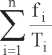 Если величина ЛК50 не известна, то показатель токсичности определяется при помощи наименьшего значения ЛК50 веществ с аналогичным физиологическим и химическим воздействием или при помощи испытания, если это является единственной практической возможностью.2.2.2.1.6 АэрозолиАэрозоли (№ ООН 1950) относятся к одной из следующих групп в зависимости от их опасных свойств:A	удушающие;O	окисляющие;F	легковоспламеняющиеся;T	токсичные;C	коррозионные;CO	коррозионные окисляющие;FC	легковоспламеняющиеся коррозионные;TF	токсичные легковоспламеняющиеся;TC	токсичные коррозионные;TO	токсичные окисляющие;TFC	токсичные легковоспламеняющиеся коррозионные;TOC	токсичные окисляющие коррозионные.Классификация зависит от характера содержимого аэрозольного распылителя.ПРИМЕЧАНИЕ: Газы, отвечающие определению токсичных газов в соответствии с пунктом 2.2.2.1.5, и газы, в отношении которых в примечании с к таблице 2 инструкции по упаковке Р200, содержащейся в подразделе 4.1.4.1, указано "Считается пирофорным", не должны использоваться в качестве газа-вытеснителя в аэрозольном распылителе. Аэрозоли, содержимое которых удовлетворяет критериям группы упаковки I в отношении токсичности или коррозионности, не должны допускаться кперевозке (см. также 2.2.2.2.2).В этом случае применяются следующие критерии:группа А назначается в том случае, если содержимое не удовлетворяет критериям никакой другой группы в соответствии с нижеследующими подпунктами b)-f);группа О назначается в том случае, если аэрозоль содержит окисляющий газ в соответствии с пунктом 2.2.2.1.5;группа F назначается в том случае, если содержимое включает не менее 85% по массе легковоспламеняющихся компонентов и если теплота сгорания составляет не менее 30 кДж/г.Она не назначается, если содержимое включает не более 1% по массе легковоспламеняющихся компонентов и если теплота сгорания составляет менее 20 кДж/г.В противном случае аэрозоль подвергается испытанию на воспламеняемость в соответствии с методами испытания, описанными в Руководстве по испытаниям и критериям, часть III, раздел 31. Чрезвычайно легковоспламеняющимся и легковоспламеняющимся аэрозолям назначается группа F;ПРИМЕЧАНИЕ:	Легковоспламеняющимися компонентами являютсялегковоспламеняющиеся жидкости, легковоспламеняющиеся твердые вещества или легковоспламеняющиеся газы и смеси газов, которые определяются в примечаниях 1-3 подраздела 31.1.3 части III Руководства по испытаниям и критериям. Это наименование не охватывает пирофорные вещества, самонагревающиеся вещества или вещества, реагирующие с водой. Теплота сгорания определяется по одному из следующих методов: ASTM D 240, ISO/FDIS13943: 1999 (E/F) 86.1-86.3 илиNFPA ЗОВ;группа Т назначается в том случае, если содержимое, за исключением газа- вытеснителя в аэрозольных распылителях, относится к классу 6.1, группы упаковки II или III;группа С назначается в том случае, если содержимое, за исключением газа- вытеснителя в аэрозольных распылителях, удовлетворяет критериям класса 8, группы упаковки II или III;если удовлетворены критерии более чем одной группы из групп О, F, Т и С, то назначаются, соответственно, группы СО, FC, TF, ТС, ТО, TFC или ТОС.Химические продукты под давлениемХимические продукты под давлением (№ ООН 3500-3505) относятся к одной из следующих групп в зависимости от их опасных свойств:A	удушающие;F	легковоспламеняющиеся;T	токсичные;C	коррозионные;FC	легковоспламеняющиеся коррозионные;TF	токсичные легковоспламеняющиеся.Классификация зависит от характеристик опасности компонентов в различных состояниях:газ-вытеснитель;жидкость; илитвердое вещество.ПРИМЕЧАНИЕ 1: Газы, отвечающие определению токсичных газов или окисляющих газов в соответствии с пунктом 2.2.2.1.5, и газы, в отношении которых в примечании с к таблице 2 инструкции по упаковке Р200, содержащейся в подразделе 4.1.4.1, не должны использоваться в качестве газа-вытеснителя в химических продуктах под давлением.ПРИМЕНЕНИЕ 2: Химические продукты под давлением, содержимое которых удовлетворяет критериям группы упаковки I в отношении токсичности или коррозионности или содержимое которых отвечает критериям как группы упаковки II или III в отношении токсичности, так и группы упаковки II или III, в отношении коррозионности, не должны допускаться к перевозке под этими номерами ООН.ПРИМЕЧАНИЕ 3: Химические продукты под давлением с компонентами, имеющими свойства веществ класса 1, жидких десенсибилизированных взрывчатых веществ класса 3, самореактивных веществ и твердых десенсибилизированных взрывчатых веществ класса 4.1, веществ класса 4.2, класса 4.3, класса 5.1, класса 5.2, класса 6.2 или класса 7, не должны использоваться для перевозки под этими номерами ООН.ПРИМЕЧАНИЕ 4: Химический продукт под давлением, находящийся в аэрозольном распылителе, должен перевозиться под № ООН 1950.В этом случае применяются следующие критерии:группа А назначается в том случае, если содержимое не удовлетворяет критериям никакой другой группы в соответствии с нижеследующими подпунктами b)-e);группа F назначается в том случае, если один из компонентов, который может быть чистым веществом или смесью, необходимо классифицировать как легковоспламеняющееся вещество. Легковоспламеняющиеся компоненты — это легковоспламеняющиеся жидкости и смеси жидкостей, легковоспламеняющиеся твердые вещества и смеси твердых веществ либо легковоспламеняющиеся газы или смеси газов, отвечающие следующим критериям:легковоспламеняющейся жидкостью является жидкость, имеющая температуру вспышки не более 93 °С;легковоспламеняющимся твердым веществом является твердое вещество, которое отвечает критериям подраздела 2.2.41.1;легковоспламеняющимся газом является газ, который отвечает критериям пункта 2.2.2.1.5;группа Т назначается в том случае, если содержимое, за исключением газа- вытеснителя, классифицируется как опасный груз класса 6.1, группа упаковки II или III;группа С назначается в том случае, если содержимое, за исключением газа- вытеснителя, классифицируется как опасный груз класса 8, группа упаковки II или III;если удовлетворены критерии для двух групп из групп F, Т и С, то назначаются соответственно группа FC или TF.Еазы, не допускаемые к перевозкеХимически неустойчивые газы класса 2 допускаются к перевозке в том случае, еслиприняты необходимые меры предосторожности для предотвращения возможности опасной реакции разложения или полимеризации при нормальных условиях перевозки или если их перевозка осуществляется в соответствии со специальным положением по упаковке г) инструкции по упаковке Р200 (10), содержащейся в подразделе 4.1.4.1, в зависимости от конкретного случая. В отношении мер предосторожности, необходимых для предотвращения полимеризации, см. специальное положение 386 главы 3.3. Для этого надлежит, в частности, обеспечить, чтобы в сосудах и цистернах не содержалось веществ, способных активировать такие реакции.К перевозке не допускаются следующие вещества и смеси:№ ООН 2186 ВОДОРОД ХЛОРИСТЫЙ ОХЛАЖДЕННЫЙ ЖИДКИЙ;№ ООН 2421 АЗОТА ТРИОКСИД;№ ООН 2455 МЕТИЛНИТРИТ;охлажденные сжиженные газы, которые не могут	быть отнесены кклассификационным кодам ЗА, 30 или 3F;растворенные газы, которые не могут быть отнесены к № ООН 1001, 2073 или 3318;аэрозоли, в которых в качестве газов-вытеснителей	используются газы,являющиеся токсичными в соответствии с пунктом 2.2.2.1.5 или пирофорными в соответствии с инструкцией по упаковке Р200, содержащейся в подразделе 4.1.4.1;аэрозоли, содержимое которых удовлетворяет критериям группы упаковки I в отношении токсичности или коррозионности (см. 2.2.61 и 2.2.8);емкости малые, содержащие газы, являющиеся	сильнотоксичными(ЛК50 менее 200 млн-1) или пирофорными в соответствии с инструкцией по упаковке Р200, содержащейся в подразделе 4.1.4.1.2.2.2.3 Перечень сводных позицийКритерииНазвание класса 3 охватывает вещества и изделия, содержащие вещества этого класса, которые:- являются жидкостями в соответствии с подпунктом а) определения термина "жидкость", содержащегося в разделе 1.2.1;имеют давление паров при температуре 50°Сне более 300 кПа (3 бара) и не являются полностью газообразными при температуре 20 °С и нормальном давлении 101,3 кПа; иимеют температуру вспышки не выше 60 °С (соответствующее испытание см. в подразделе 2.3.3.1).Название класса 3 охватывает также жидкие вещества и твердые вещества в расплавленном состоянии с температурой вспышки выше 60 °С, которые предъявляются к перевозке или перевозятся в горячем состоянии при температуре, равной их температуре вспышки или превышающей ее. Эти вещества относятся к № ООН 3256.Название класса 3 охватывает также жидкие десенсибилизированные взрывчатые вещества. Жидкие десенсибилизированные взрывчатые вещества - это взрывчатые вещества, растворенные или суспендированные в воде или других жидких веществах для образования однородной жидкой смеси с целью подавления их взрывчатых свойств. В таблице А главы 3.2 такие вещества отнесены к № ООН 1204, 2059, 3064, 3343,3357 и3379.ПРИМЕЧАНИЕ 1: Вещества с температурой вспышки выше 35 °С, которые не поддерживают горение в соответствии с критериями, указанными в подразделечасти III Руководства по испытаниям и критериям, не относятся к веществам класса 3; однако если эти вещества предъявляются к перевозке или перевозятся в горячем состоянии при температуре, равной их температуре вспышки или превышающей ее, они являются веществами класса 3.ПРИМЕЧАНИЕ 2: В отступление от пункта 2.2.3.1.1, выше, газойль, дизельное топливо и (легкое) печное топливо, включая синтетически изготовленные продукты, с температурой вспышки выше 60 °С, но не выше 100 °С считаются веществами класса 3, № ООН 1202.ПРИМЕЧАНИЕ 3: Легковоспламеняющиеся жидкости, характеризующиеся высокой ингаляционной токсичностью, определенные в пунктах 2.2.61.1.4-2.2.61.1.9, и токсичные вещества с температурой вспышки 23 °С или выше являются веществами класса 6.1 (см. 2.2.61.1). Жидкости, характеризующиеся высокой ингаляционной токсичностью, обозначаются как "токсичная при вдыхании" в их надлежащем отгрузочном наименовании, указанном в колонке 2, или специальным положением 354, указанным в колонке 6 таблицы А главы 3.2.ПРИМЕЧАНИЕ 4: Легковоспламеняющиеся жидкие вещества и препараты, используемые в качестве пестицидов, являющиеся силънотоксичными, токсичными или слаботоксичными и имеющие температуру вспышки 23 °С или выше, являются веществами класса 6.1 (см. 2.2.61.1).Вещества и изделия класса 3 подразделяются следующим образом:F легковоспламеняющиеся жидкости без дополнительной опасности и изделия, содержащие такие вещества:F1 легковоспламеняющиеся жидкости с температурой вспышки не выше 60 °С;F2 легковоспламеняющиеся жидкости с температурой вспышки выше 60 °С, перевозимые или предъявляемые к перевозке при температуре, равной их температуре вспышки или превышающей ее (вещества при повышенной температуре);F3 изделия, содержащие легковоспламеняющиеся жидкости;FT легковоспламеняющиеся жидкости токсичные;FT 1 легковоспламеняющиеся жидкости токсичные;FT2 пестициды;FC легковоспламеняющиеся жидкости коррозионные;FTC легковоспламеняющиеся жидкости токсичные коррозионные;D жидкие десенсибилизированные взрывчатые вещества.Вещества и изделия, включенные в класс 3, перечислены в таблице А главы 3.2. Вещества, не указанные по наименованию в таблице А главы 3.2, должны быть отнесены к соответствующей позиции, приведенной в подразделе 2.2.3.3, и к соответствующей группе упаковки согласно положениям этого раздела. Легковоспламеняющиеся жидкости должны быть отнесены к одной из следующих групп упаковок в зависимости от степени опасности, представляемой ими во время перевозки:aСм. также 2.2.З.1.4.В случае жидкости, характеризующейся дополнительной(ыми) опасностью(ями), должна учитываться группа упаковки, определенная в соответствии с вышеприведенной таблицей, и группа упаковки, определенная на основе степени серьезности дополнительной(ых) опасности(ей); затем классификация и группа упаковки должны определяться в соответствии с таблицей приоритета опасных свойств, содержащейся в подразделе 2.1.3.10.Вязким легковоспламеняющимся жидкостям, таким как краски, эмали, лаки, олифа, клеи и политура, с температурой вспышки ниже 23 °С может быть назначена группа упаковки III в соответствии с процедурами, предписанными в Руководстве по испытаниям и критериям, часть III, подраздел 32.3, при условии, что:а)	вязкость2 и температура вспышки соответствуют значениям, указанным внижеследующей таблице:при испытании на отслоение растворителя отслаивается менее 3% чистого растворителя;смесь или любой отслоившийся растворитель не отвечает критериям класса 6.1 или класса 8;вещества упакованы в сосуды вместимостью не более 450 литров.ПРИМЕЧАНИЕ:	Настоящие положения применяются также к смесям,содержащим не более 20% нитроцеллюлозы с содержанием азота не более 12,6% (по массе сухого вещества). Смеси, содержащие более 20%, но не более 55% нитроцеллюлозы с содержанием азота не более 12,6% (по массе сухого вещества), являются веществами, относящимися к № ООН 2059.Смеси с температурой вспышки ниже 23 °С, содержащие:более 55% нитроцеллюлозы, независимо от содержания в них азота; илине более 55% нитроцеллюлозы с содержанием азота более 12,6% (по массе сухого вещества),-являются веществами класса 1 (№ ООН 0340 или 0342) или класса 4.1 (№ ООН 2555, 2556 или 2557).2.2.3.1.5 Вязкие жидкостиЗа исключением случаев, предусмотренных в пункте 2.2.3.1.5.2, вязкие жидкости, которые:- имеют температуру вспышки не ниже 23 °С и не выше 60 °С;Определение вязкости: В тех случаях, когда рассматриваемое вещество не подчиняется ньютоновским законам, или в тех случаях, когда метод определения вязкости с использованием воронки не пригоден, для определения коэффициента динамической вязкости вещества надлежит использовать вискозиметр с переменной скоростью сдвига при температуре 23 °С и различных скоростях сдвига. Строится график зависимости полученных значений от скорости сдвига, после чего исследуется поведение функции в области нулевой скорости сдвига. Рассчитанная таким образом динамическая вязкость, поделенная на плотность, дает значение кинематической вязкости при скорости сдвига, близкой к нулевой.не являются токсичными, коррозионными или опасными для окружающей среды;содержат не более 20% нитроцеллюлозы при условии содержания в нитроцеллюлозе не более 12,6% азота по сухой массе; иупакованы в сосуды вместимостью не более 450 л, - не подпадают под действие ДОПОГ, если:при испытании на отслоение растворителя (см. Руководство по испытаниям и критериям, часть III, подраздел 32.5.1) высота слоя отделившегося растворителя составляет менее 3% от общей высоты образца; ипри испытании на вязкость (см. Руководство по испытаниям и критериям, часть III, подраздел 32.4.3) время истечения из сосуда с диаметром отверстия 6 мм составляет не менее:60 с; или40 с, если вязкое вещество содержит не более 60% веществ класса 3.Вязкие жидкости, которые являются также опасными для окружающей среды, но при этом отвечают всем другим критериям, указанным в пункте 2.2.3.1.5.1, не подпадают под действие других положений ДОПОГ, когда они перевозятся в одиночной или комбинированной таре, содержащей 5 литров (нетто) или меньше на единицу одиночной или внутренней тары, при условии, что тара отвечает общим положениям подразделов 4.1.1.1, 4.1.1.2 и 4.1.1.4—4.1.1.8.Если в результате внесения в них добавок вещества класса 3 попадают в категории опасности, отличные от категорий опасности, к которым относятся вещества, указанные по наименованию в таблице А главы 3.2, то эти смеси или растворы должны быть отнесены к тем позициям, к которым они относятся в силу их фактической степени опасности.ПРИМЕЧАНИЕ: В отношении классификации растворов и смесей (таких, как препараты и отходы) см. также 2.1.3.На основе процедур испытаний, предусмотренных в подразделе 2.3.3.1 и в разделе 2.3.4, и критериев, изложенных в пункте 2.2.3.1.1, можно также определить, является ли характер раствора или смеси, указанных по наименованию или содержащих поименованное вещество, таким, что этот раствор или эта смесь не подпадают под действие положений для данного класса (см. также 2.1.3).Вещества, не допускаемые к перевозкеВещества класса 3, легко окисляющиеся с образованием пероксидов (как, например,эфиры или некоторые гетероциклические вещества, содержащие кислород), не допускаются к перевозке, если содержание в них пероксида в пересчете на пероксид водорода (H2O2) превышает 0,3%. Содержание пероксида должно определяться в соответствии с подразделом 2.3.3.3.Химически неустойчивые вещества класса 3 допускаются к перевозке в том случае, если приняты необходимые меры предосторожности для предотвращения возможности опасной реакции разложения или полимеризации при нормальных условиях перевозки. В отношении мер предосторожности, необходимых для предотвращения полимеризации, см. специальное положение 386 главы 3.3. Для этого надлежит, в частности, обеспечить, чтобы в сосудах и цистернах не содержалось веществ, способных активировать такие реакции.Жидкие десенсибилизированные взрывчатые вещества, не перечисленные в таблице А главы 3.2,не допускаются к перевозке в качестве веществ класса 3.Класс 4.1 Легковоспламеняющиеся твердые вещества, самореактивные вещества, полимеризирующиеся вещества и твердые десенсибилизированные взрывчатые веществаКритерииНазвание класса 4.1 охватывает легковоспламеняющиеся вещества и изделия, десенсибилизированные взрывчатые вещества, являющиеся твердыми веществами в соответствии с подпунктом а) определения термина "твердое вещество", содержащегося в разделе 1.2.1, самореактивные жидкости или твердые вещества и полимеризующиеся вещества.Класс 4.1 включает:легковоспламеняющиеся твердые вещества и изделия (см. 2.2.41.1.3-2.2.41.1.8); самореактивные твердые вещества или жидкости (см. 2.2.41.1.9-2.2.41.1.17); твердые десенсибилизированные взрывчатые вещества (см. 2.2.41.1.18);вещества, подобные самореактивным веществам (см. 2.2.41.1.19);полимеризующиеся вещества (см. 2.2.41.1.20 и 2.2.41.1.21).Вещества и изделия класса 4.1 подразделяются следующим образом:F легковоспламеняющиеся твердые вещества без дополнительной опасности:F1	органические;F2 органические расплавленные;F3	неорганические;F4	изделия;FO	легковоспламеняющиеся твердые	вещества окисляющие;FT	легковоспламеняющиеся твердые	вещества токсичные:FT1 органическиетоксичные;FT2 неорганические токсичные;FC легковоспламеняющиеся твердые вещества коррозионные:FC1 органические коррозионные;FC2 неорганические коррозионные;D	твердые десенсибилизированные	взрывчатые вещества без дополнительнойопасности;DT твердые десенсибилизированные взрывчатые вещества токсичные;SR	самореактивные вещества:SR1 не требующие регулирования температуры;SR2 требующие регулирования температуры;PM	полимеризующиеся вещества:PM1 не требующие регулирования температуры;PM2 требующие регулирования температуры.Легковоспламеняющиеся твердые веществаОпределение и свойстваЛегковоспламеняющимися твердыми веществами являются твердые вещества, способные легко загораться, и твердые вещества, способные вызвать возгорание при трении.Твердыми веществами, способными легко загораться, являются порошкообразные, гранулированные или пастообразные вещества, которые считаются опасными, если они могут легко загораться при кратковременном контакте с источником зажигания, таким как горящая спичка, и если пламя распространяется быстро. Опасность может исходить не только от пламени, но и от токсичных продуктов горения. Особенно опасны в этом отношении порошки металлов, так как погасить пламя в этом случае трудно из-за того, что обычные огнетушащие вещества, такие как диоксид углерода или вода, могут усугубить опасность.КлассификацияВещества и изделия, классифицированные как легковоспламеняющиеся твердые вещества класса 4.1, перечислены в таблице А главы 3.2. Отнесение органических веществ и изделий, не указанных по наименованию в таблице А главы 3.2, к соответствующей позиции подраздела 2.2.41.3 согласно положениям главы 2.1 может осуществляться на основе имеющегося опыта или на основе процедур испытания в соответствии с Руководством по испытаниям и критериям, часть III, подраздел 33.2.1. Отнесение неорганических веществ, не указанных по наименованию, осуществляется на основе процедур испытания в соответствии с Руководством по испытаниям и критериям, часть III, подраздел 33.2.1; надлежит также учитывать практический опыт, если он обеспечивает более строгую классификацию.При отнесении веществ, не указанных по наименованию, к одной из позиций, перечисленных в подразделе 2.2.41.3, на основе процедур испытания в соответствии с Руководством по испытаниям и критериям, часть III, подраздел 33.2.1, применяются следующие критерии:Порошкообразные, гранулированные или пастообразные вещества, за исключением порошков металлов или порошков сплавов металлов, должны быть классифицированы как легковоспламеняющиеся вещества класса 4.1, если они могут легко загораться при кратковременном контакте с источником зажигания (например, с горящей спичкой) или если в случае возгорания пламя распространяется быстро, время горения составляет менее 45 секунд для измеренного расстояния в 100 мм или скорость горения превышает 2,2 мм/с.Порошки металлов или порошки сплавов металлов должны быть отнесены к классу 4.1, если они могут загораться при контакте с пламенем и реакция распространяется на всю длину образца заЮ минут или быстрее.Твердые вещества, способные вызвать возгорание при трении, должны быть отнесены к классу 4.1 по аналогии с существующими позициями (например, спички) или согласно любому соответствующему специальному положению.На основе процедуры испытания в соответствии с Руководством по испытаниям и критериям, часть III, подраздел 33.2.1, и критериев, изложенных в пунктах 2.2.41.1.4 и 2.2.41.1.5, можно также определить, являются ли свойства какого-либо вещества, указанного по наименованию, такими, что данное вещество не подпадает под действие положений этого класса.Если в результате внесения в них добавок вещества класса 4.1 попадают в категории опасности, отличные от категорий опасности, к которым относятся вещества,указанные по наименованию в таблице А главы 3.2, то эти смеси должны быть отнесены к тем позициям, к которым они относятся в силу их фактической степени опасности.ПРИМЕЧАНИЕ: В отношении классификации растворов и смесей (таких, как препараты и отходы) см. также 2.1.3.Назначение групп упаковкиЛегковоспламеняющимся твердым веществам, отнесенным к различным позициям в таблице А главы 3.2, назначается группа упаковки II или III на основе процедур испытания в соответствии с Руководством по испытаниям и критериям, часть III, подраздел 33.2.1, с применением следующих критериев:легковоспламеняющимся твердым веществам, время горения которых при испытании составляет менее 45 секунд для измеренного расстояния в 100 мм, назначается:группа упаковки II:	если пламя проходит через увлажненную зону;группа упаковки III:	если увлажненная зона сдерживает распространениепламени по крайней мере в течение четырех минут;порошкам металлов или порошкам сплавов металлов назначается:группа упаковки II:	если при испытании реакция распространяется на всюдлину образца за пять минут или быстрее;группа упаковки III:	если при испытании реакция распространяется на всюдлину образца более чем за пять минут.Твердым веществам, способным вызвать возгорание при трении, группа упаковки должна назначаться по аналогии с существующими позициями или согласно любому специальному положению.Самореактивные веществаОпределенияДля целей ДОПОГ самореактивными веществами являются термически неустойчивые вещества, способные подвергаться бурному экзотермическому разложению даже без участия кислорода (воздуха). Вещества не рассматриваются как самореактивные вещества класса 4.1, если:они являются взрывчатыми в соответствии с критериями класса 1;они являются окислителями в соответствии с процедурой отнесения к классу 5.1 (см. 2.2.51.1), однако смеси окислителей, содержащие 5% или более горючих органических веществ, классифицируются в соответствии с процедурой, установленной в примечании 2;они являются органическими пероксидами в соответствии с критериями класса 5.2 (см. 2.2.52.1);их теплота разложения составляет менее 300 Дж/г; илиих температура самоускоряющегося разложения (ТСУР) (см. примечание 3, ниже) превышает 75°С для упаковки весом 50 кг.ПРИМЕЧАНИЕ 1:	Теплота разложения может быть определена любыммеждународно признанным методом, например с помощью дифференциальной сканирующей калориметрии и адиабатической калориметрии.ПРИМЕЧАНИЕ 2: Соответствующие критериям класса 5.1 смеси окислителей, которые содержат 5% или более горючих органических веществ, но не отвечают критериям, упомянутым в подпунктах а), с), d) или е), выше, классифицируются в соответствии с процедурой классификации самореактивных веществ.Смесь, проявляющая свойства самореактивного вещества типа B-F, классифицируется как самореактивное вещество класса 4.1.Смесь, проявляющая свойства самореактивного вещества типа G, в соответствии с принципом, изложенным в разделе 20.4.3 g) части II Руководства по испытаниям и критериям, рассматривается для целей классификации как вещество класса 5.1 (см. 2.2.51.1).ПРИМЕЧАНИЕ 3: Температура самоускоряющегося разложения (ТСУР) - это наиболее низкая температура, при которой может происходить самоускоряющееся разложение вещества в таре, используемой во время перевозки. Предписания, касающиеся определения ТСУР, приводятся в Руководстве по испытаниям и критериям, часть П,разделы 20 и 28.4.ПРИМЕЧАНИЕ 4: Любое вещество, проявляющее свойства самореактивного вещества, должно быть классифицировано как таковое, даже если испытание этого вещества в соответствии с пунктом 2.2.42.1.5 на предмет включения в класс 4.2 дает положительный результат.СвойстваРазложение самореактивных веществ может быть инициировано в результате воздействия тепла, контакта с катализирующими примесями (например, кислотами, соединениями тяжелых металлов, основаниями), трения или удара. Скорость разложения возрастает с повышением температуры и зависит от свойств вещества. Разложение, особенно если не происходит возгорания, может привести к выделению токсичных газов или паров. Температуру некоторых самореактивных веществ надлежит регулировать. Некоторые самореактивные вещества могут разлагаться со взрывом, особенно если они помещены в закрытую емкость. Это свойство может быть изменено путем добавления разбавителей или использования соответствующей тары. Горение некоторых самореактивных веществ проходит интенсивно. Самореактивными веществами являются, например, некоторые соединения нижеперечисленных типов:алифатические азосоединения (-C-N=N-C-);органические азиды (-C-N3);соли диазония (-CN2+Z-);N-нитрозосоединения (-N-N=0); иароматические сульфогидразиды (-SO2-NH-NH2).Этот список не является исчерпывающим; схожие свойства могут иметь вещества с другими реакционно-активными группами и некоторые смеси веществ.КлассификацияСамореактивные вещества подразделяются на семь типов в зависимости от степени опасности. Самореактивные вещества ранжированы от веществ типа А, которые недопускаются к перевозке в таре, в которой они испытываются, до веществ типа G, на которые не распространяются положения, применяемые к самореактивным веществам класса 4.1. Отнесение к типам B-F прямо зависит от максимально допустимого количества на единицу тары. Принципы классификации, а также применимые процедуры классификации, методы испытаний, критерии и пример соответствующего протокола испытаний приводятся в части II Руководства по испытаниям и критериям..12 Самореактивные вещества, классифицированные и уже разрешенные к перевозке в таре, перечислены в подразделе 2.2.41.4, самореактивные вещества, уже разрешенные к перевозке в КСГМГ, - в подразделе 4.1.4.2, инструкция по упаковке IBC520, и самореактивные вещества, уже разрешенные к перевозке в цистернах в соответствии с главой 4.2, - в подразделе 4.2.5.2, инструкция по переносным цистернам Т23. Для каждого из разрешенных к перевозке перечисленных веществ указана соответствующая обобщенная позиция в таблице А главы 3.2 (№ ООН 3221-3240), а также приведены соответствующие виды дополнительной опасности и примечания, содержащие соответствующую информацию о перевозке.В сводных позициях указаны:типы B-F самореактивных веществ, см. 2.2.41.1.11, выше;физическое состояние (жидкое/твердое); ирежим регулирования температуры (если требуется), см. 2.2.41.1.17, ниже.Классификация самореактивных веществ, перечисленных в подразделе 2.2.41.4, осуществлена на основе технически чистого вещества (за исключением тех случаев, когда указана концентрация, составляющая менее 100%)..13 Классификация самореактивных веществ, не перечисленных в подразделах 2.2.41.4, 4.1.4.2, инструкция по упаковке IBC520, или в подразделе 4.2.5.2, инструкция по переносным цистернам Т23, и их отнесение к какой-либо сводной позиции должны осуществляться компетентным органом страны происхождения на основании протокола испытаний. В решении об утверждении должны быть указаны результаты классификации и соответствующие условия перевозки. Если страна происхождения не является Договаривающейся стороной ДОПОГ, то классификация и условия перевозки должны быть признаны компетентным органом первой страны, являющейся Договаривающейся стороной ДОПОГ, по маршруту перевозки груза..14 С целью изменения реакционной способности самореактивных веществ к некоторым из них могут добавляться активаторы, такие, как соединения цинка. В зависимости от типа и концентрации активатора это может привести к снижению термостабильности и изменению взрывчатых свойств. Если любое из этих свойств будет изменено, то оценка нового состава должна осуществляться в соответствии с процедурой классификации..15 Образцы не перечисленных в подразделе 2.2.41.4 самореактивных веществ или составов самореактивных веществ, в отношении которых не имеется полных данных о результатах испытаний и которые должны перевозиться для проведения дальнейших испытаний или оценки, должны быть отнесены к одной из позиций, предусмотренных для самореактивных веществ типа С, если выполнены следующие условия:имеющиеся данные указывают на то, что образец не может быть более опасен, чем самореактивные вещества типа В;образец упакован в соответствии с методом упаковки ОР2, и его количество на транспортную единицу не превышает 10 кг;- имеющиеся данные указывают на то, что контрольная температура, если таковая предусмотрена, достаточно низка, чтобы предотвратить любое опасное разложение, и достаточно высока, чтобы предотвратить любое опасное разделение фаз.ДесенсибилизацияДля обеспечения безопасности во время перевозки самореактивные вещества вомногих случаях десенсибилизируются путем использования разбавителя. Если указано процентное содержание вещества, то имеется в виду процентное содержание по массе, округленное до ближайшего целого числа. Если используется разбавитель, то самореактивное вещество должно испытываться с разбавителем в той концентрации и в том виде, в каких он используется при перевозке. Не должны использоваться разбавители, которые в случае утечки из упаковки могут привести к образованию опасной концентрации самореактивного вещества. Любой разбавитель должен быть совместим с самореактивным веществом. В этом отношении совместимыми разбавителями являются такие твердые или жидкие вещества, которые не оказывают негативного воздействия на термическую устойчивость и вид опасности самореактивного вещества. Жидкие	разбавители в составах, требующихрегулирования температуры (см. 2.2.41.1.14), должны иметь температуру кипения, равную по меньшей мере 60 °С, и температуру вспышки не ниже 5 °С. Температура кипения жидкости должна быть по меньшей мере на 50 °С выше контрольной температуры самореактивного вещества.Требования в отношении регулирования температурыНекоторые самореактивные вещества могут перевозиться только в условияхрегулирования температуры. Контрольная температура - это максимальная температура, при которой может осуществляться	безопасная перевозкасамореактивного вещества. Предполагается, что температура окружающей среды в непосредственной близости от упаковки превышает 55 °Сво время перевозки только в течение относительно короткого периода времени за 24 часа. В случае утраты возможности регулировать температуру может потребоваться принятие аварийных мер. Аварийная температура - это температура, при которой должны быть приняты такие меры.Контрольная и аварийная температуры рассчитываются на основе ТСУР (см. таблицу 1). ТСУР определяется для того, чтобы решить, должно ли во время перевозки осуществляться регулирование температуры вещества. Предписания, касающиеся определения ТСУР, содержатся в Руководстве по испытаниям и критериям, часть II, разделы 20 и 28.4.Таблица 1. Определение контрольной и аварийной температурТСУР вещества,упакованного для перевозки.Температура самореактивных веществ, имеющих ТСУР не выше 55 °С, должна регулироваться во время перевозки. Контрольная и аварийная температуры указаны, когда это необходимо, в подразделе 2.2.41.4. Во время перевозки фактическаяВещества, не допускаемые к перевозкеХимически неустойчивые вещества класса 4.1 допускаются к перевозке лишь в том случае, если приняты необходимые меры для предотвращения их опасного разложения или полимеризации во время перевозки. Для этого надлежит, в частности, обеспечить, чтобы в сосудах и цистернах не содержалось веществ, способных активировать эти реакции.Окисляющие легковоспламеняющиеся твердые вещества, отнесенные к позиции с № ООН 3097, не допускаются к перевозке, если они не удовлетворяют требованиям, установленным для класса 1 (см. также 2.1.3.7).К перевозке не допускаются следующие вещества:самореактивные вещества типа А (см. Руководство по испытаниям и критериям, часть II, пункт 20.4.2 а));- фосфора сульфиды, не свободные от желтого и белого фосфора;твердые десенсибилизированные взрывчатые вещества, не перечисленные в таблице А главы 3.2;неорганические легковоспламеняющиеся вещества в расплавленном состоянии, за исключением № ООН 2448 СЕРА РАСПЛАВЛЕННАЯ.неорганич. F3 3089 МЕТАЛЛИЧЕСКИМ ПОРОШОК ЛЕЕКОВОСПЛАМЕНЯЮЩИИСЯ, Н.У.К. a bСОЛИ МЕТАЛЛОВ ОРЕАНИЧЕСКИХ СОЕДИНЕНИЙ ЛЕЕКОВОСПЛАМЕНЯЮЩИЕСЯ, Н.У.К.ЕИДРИДЫ МЕТАЛЛОВ ЛЕЕКОВОСПЛАМЕНЯЮЩИЕСЯ, Н.У.К. c 3178 ЛЕЕКОВОСПЛ. ТВЕРДОЕ ВЕЩЕСТВО НЕОРЕАНИЧЕСКОЕ, Н.У.К.окисляющие	FO 3097 ЛЕЕКОВОСПЛАМЕНЯЮЩЕЕСЯ ТВЕРДОЕ ВЕЩЕСТВО	 ОКИСЛЯЮЩЕЕ, Н.У.К. (не допускается, см. 2.2.41.2.2)токсичные FTнеорганич. FT2 3179 ЛЕЕКОВОСПЛ. ТВЕРД. ВЕЩЕСТВО ТОКСИЧНОЕ НЕОРЕАНИЧ., Н.У.К.органич. FC1 2925 ЛЕЕКОВОСПЛ. ТВЕРД. ВЕЩЕСТВО ТОКСИЧНОЕ НЕОРЕАНИЧ., Н.У.К.неорганич. FC2 3180 ЛЕЕКОВОСПЛ.ТВЕРД.ВЕЩЕСТВОКОРРОЗИОННОЕ
НЕОРЕАНИЧЕСКОЕ, Н.У.К.(продолж. на след, странице)Металлы и сплавы металлов в порошке или в другом легковоспламеняющемся виде, способные к самовозгоранию, являются веществами класса 4.2.Металлы и сплавы металлов в порошке или в другом легковоспламеняющемся виде, которые при соприкосновении с водой выделяют легковоспламеняющиеся газы, являются веществами класса 4.3.Гидриды металлов, которые при соприкосновении с водой выделяют легковоспламеняющиеся газы, являются веществами класса 4.3. Алюминия боргидрид или алюминия боргидрид в устройствах являются веществами класса 4.2, № ООН 2870.Перечень перевозимых в таре самореактивных веществ, распределенныхв настоящее время по позициямВ колонке "Метод упаковки" коды ОР1-ОР8 относятся к методам упаковки, указанным в подразделе 4.1.4.1, инструкция по упаковке Р520 (см. также 4.1.7.1). Самореактивные вещества, подлежащие перевозке, должны отвечать перечисленным требованиям в отношении классификации и контрольной и аварийной температур (определяемых на основе ТСУР). В отношении веществ, разрешенных к перевозке в КСГМГ, см. 4.1.4.2, инструкция по упаковке IBC520, и в отношении веществ, разрешенных к перевозке в цистернах в соответствии с главой 4.2, см. 4.2.5.2, инструкция по переносным цистернам Т23.ПРИМЕЧАНИЕ: Приведенная в настоящей таблице классификация основана на свойствах технически чистого вещества (за исключением случаев, когда указана концентрация менее 100%). Вещества в других концентрациях могут классифицироваться по-иному в соответствии с процедурами, изложенными в части ПРуководства по испытаниям и критериям и в пункте 2.2.41.1.17.ЗамечанияСоставы азодикарбонамида, соответствующие	критериям пункта 20.4.2 b)Руководства по испытаниям и критериям.	Контрольная и аварийнаятемпературы должны определяться на основе процедуры, изложенной в пункте 2.2.41.1.17.Требуется знак дополнительной опасности "ВЗРЫВЧАТОЕ ВЕЩЕСТВО" (образец № 1, см. 5.2.2.2.2).Составы азодикарбонамида, соответствующие критериям пункта 20.4.2 с) Руководства по испытаниям и критериям. Составы	азодикарбонамида,	соответствующие	критериям	пункта 20.4.2 d)Руководства по испытаниям и критериям.Составы	азодикарбонамида,	соответствующие	критериям	пункта 20.4.2 d)Руководства по испытаниям и критериям. Контрольная и аварийная температуры должны определяться на основе процедуры, изложенной в пункте 2.2.41.1.17.С совместимым разбавителем, имеющим температуру кипения не ниже 150°С .См. 2.2.41.1.15.Данная позиция применяется к смесям эфиров 2-диазо-1-нафтол-4-сульфоновой кислоты и 2-диазо-1-нафтол-5-сульфоновой кислоты, отвечающим критериям пункта 20.4.2 d) Руководства по испытаниям и критериям.Класс 4.2 Вещества, способные к самовозгоранию КритерииНазвание класса 4.2 охватывает:пирофорные вещества — вещества, включая смеси и растворы (жидкие или твердые), которые даже в малых количествах воспламеняются при контакте с воздухом в течение пяти минут. Эти вещества класса 4.2 наиболее подвержены самовозгоранию; исамонагревающиеся вещества и изделия — вещества и изделия, включая смеси и растворы, которые при контакте с воздухом без подвода энергии извне способны к самонагреванию. Эти вещества воспламеняются только в больших количествах (килограммы) и лишь через длительные периоды времени (часы или дни).Вещества и изделия класса 4.2 подразделяются следующим образом:S вещества, способные к самовозгоранию, без дополнительной опасности:органические жидкие;органические твердые;неорганические жидкие;неорганические твердые;металлоорганические;SW вещества, способные к самовозгоранию, выделяющие при соприкосновении с водой легковоспламеняющиеся газы;SO вещества, способные к самовозгоранию, окисляющие;ST вещества, способные к самовозгоранию, токсичные:ST1 органическиетоксичные жидкие;ST2 органические токсичные твердые;ST3 неорганические токсичные жидкие;ST4 неорганические токсичные твердые;SC вещества, способные к самовозгоранию, коррозионные:SC1 органические коррозионные жидкие;SC2 органические коррозионные твердые;SC3 неорганические коррозионные жидкие;SC4 неорганические коррозионные твердые.СвойстваСамонагревание вещества - это процесс, при котором в результате постепенной реакции этого вещества с кислородом (содержащимся в воздухе) выделяется тепло. Если скорость образования тепла превышает скорость теплоотдачи, температура вещества повышается, что, после периода индукции, может привести к самовоспламенению и горению.КлассификацияВещества и изделия, отнесенные к классу 4.2, перечислены в таблице А главы 3.2. Отнесение веществ и изделий, не указанных по наименованию в таблице А главы 3.2, к соответствующим конкретным позициям "Н.У.К." подраздела 2.2.42.3 согласно положениям главы 2.1 может осуществляться на основе имеющегося опыта или на основе результатов процедур испытания в соответствии с Руководством по испытаниям и критериям, часть III, раздел 33.3. Отнесение к общим позициям "Н.У.К." класса 4.2 осуществляется на основе результатов процедур испытания в соответствии с Руководством по испытаниям и критериям, часть III, раздел 33.3; надлежит также учитывать практический опыт, если он обеспечивает более строгую классификацию.При отнесении веществ или изделий, не указанных по наименованию, к одной из позиций, перечисленных в подразделе 2.2.42.3, на основе процедур испытания в соответствии с Руководством по испытаниям и критериям, часть III, раздел 33.3, применяются следующие критерии:твердые вещества, способные к самовозгоранию (пирофорные), должны быть отнесены к классу 4.2, если они воспламеняются при падении с высоты 1 м или в течение последующих пяти минут;жидкости, способные к самовозгоранию (пирофорные), должны быть отнесены к классу 4.2, если:будучи вылиты на инертный носитель, они воспламеняются в течение пяти минут, илив случае получения отрицательного результата в ходе испытания в соответствии с подпунктом i) и будучи вылиты на сухую фильтровальную смятую бумагу (ватманская фильтровальная бумага № 3), они воспламеняют или обугливают ее в течение пяти минут;вещества, в кубическом образце которых со стороной 10 см при температуре испытания 140 °С в течение 24 часов наблюдается самовозгорание или повышение температуры до более чем 200 °С, должны быть отнесены к классу 4.2. За основу этого критерия взята температура самовозгорания кубического образца древесного угля объемом 27 м3, которая составляет 50 °С. Вещества с температурой самовозгорания, превышающей 50 °С при объеме 27 м3, не должны относиться к классу 4.2.ПРИМЕЧАНИЕ 1: Вещества, перевозимые в упаковках объемом не более 3 м3, освобождаются от действия требований для класса 4.2, если в ходе испытания, проводимого при температуре 120 °С на кубическом образце со стороной 10 см, в течение 24 часов не наблюдается самовозгорания или повышения температуры образца до более чем 180 °С.ПРИМЕЧАНИЕ 2: Вещества, перевозимые в упаковках объемом не более 450 л, освобождаются от действия требований для класса 4.2, если в ходе испытания, проводимого при температуре 100 °С на кубическом образце со стороной 10 см, в течение 24 часов не наблюдается самовозгорания или повышения температуры до более чем 160 °С.ПРИМЕЧАНИЕ 3: Поскольку металлоорганические веществамогут быть отнесены к классам 4.2 или 4.3 с видами дополнительной опасности в зависимости от их свойств, вразделе 2.3.5 приведена специальная схема классификации этих веществ.Если в результате внесения в них добавок вещества класса 4.2 попадают в категории опасности, отличные от категорий опасности, к которым относятся вещества, указанные по наименованию в таблице А главы 3.2, то эти смеси должны быть отнесены к тем позициям, к которым они относятся в силу их фактической степени опасности.ПРИМЕЧАНИЕ: В отношении классификации растворов и смесей (таких, как препараты и отходы) см. также 2.1.3.На основе процедуры испытания в соответствии с Руководством по испытаниям и критериям, часть III, раздел 33.3, и критериев, изложенных в пункте 2.2.42.1.5, можно также определить, являются ли свойства какого-либо вещества, указанного по наименованию, такими, что положения этого класса не распространяются на данное вещество.Назначение групп упаковкиВеществам и изделиям, отнесенным к различным позициям в таблице А главы 3.2, назначается группа упаковки I, II или III на основе процедур испытания в соответствии с Руководством по испытаниям и критериям, часть III, раздел 33.3, с применением следующих критериев:веществам, способным к самовозгоранию (пирофорным), назначается группа упаковки I;самонагревающимся веществам и изделиям, в кубическом образце которых со стороной 2,5 см при температуре испытания 140 °С в течение 24 часов наблюдается самовозгорание или повышение температуры до более чем 200 °С, назначается группа упаковки II;веществам с температурой самовозгорания выше 50 °С при объеме 450 литров не должна назначаться группа упаковки II;веществам с малой степенью самонагревания, кубический образец которых со стороной 2,5 см при заданных условиях не проявляет свойств, упомянутых в подпункте b), но в кубическом образце которых со стороной 10 см при температуре испытания 140 °С в течение 24 часов наблюдается самовозгорание или повышение температуры до более чем 200 °С, назначается группа упаковки III.Вещества, не допускаемые к перевозкеК перевозке не допускаются следующие вещества:№ ООН 3255 трет-БУТИЛГИПОХЛОРИТ; и- окисляющие самонагревающиеся твердые вещества, отнесенные к № ООН 3127, если они не удовлетворяют требованиям, установленным для класса 1 (см. 2.1.3.7).Класс 4.3 Вещества, выделяющие легковоспламеняющиеся газы при соприкосновении с водойКритерииНазвание класса 4.3 охватывает вещества, которые при реагировании с водой выделяют легковоспламеняющиеся газы, способные образовывать с воздухом взрывчатые смеси, а также изделия, содержащие такие вещества.Вещества и изделия класса 4.3 подразделяются следующим образом:W вещества, которые выделяют легковоспламеняющиеся газы при соприкосновении с водой, без дополнительной опасности, а также изделия, содержащие такие вещества:W1 жидкие;W2 твердые;W3 изделия;WF1 вещества, которые выделяют легковоспламеняющиеся газы при соприкосновении с водой, жидкие легковоспламеняющиеся;WF2 вещества, которые выделяют легковоспламеняющиеся газы при соприкосновении с водой, твердые легковоспламеняющиеся;WS вещества, которые выделяют легковоспламеняющиеся газы при соприкосновении с водой, твердые самонагревающиеся;WO вещества, которые выделяют легковоспламеняющиеся газы при соприкосновении с водой, окисляющие твердые;WT вещества, которые выделяют легковоспламеняющиеся газы при соприкосновении с водой, токсичные:WT1 жидкие;WT2 твердые;WC вещества, которые выделяют легковоспламеняющиеся газы при соприкосновении с водой, коррозионные:WC1 жидкие;WC2 твердые;WFC вещества, которые выделяют легковоспламеняющиеся газы присоприкосновении с водой, легковоспламеняющиеся коррозионные.СвойстваНекоторые вещества при соприкосновении с водой могут выделять легковоспламеняющиеся газы, способные образовывать взрывчатые смеси с воздухом. Такие смеси легко воспламеняются от любых обычных источников зажигания, например открытого огня, искр слесарных инструментов или незащищенных ламп. Образующиеся в результате этого взрывная волна и пламя могут создать опасность для людей и окружающей среды. Для определения того, приводит ли реакция вещества с водой к выделению опасного количества газов, которые могут воспламеняться, должен использоваться метод испытания, упомянутый впункте 2.2.43.1.4, ниже. Этот метод испытания не должен применяться к пирофорным веществам.КлассификацияВещества и изделия, отнесенные к классу 4.3, перечислены в таблице А главы 3.2. Отнесение веществ и изделий, не указанных по наименованию в таблице А главы 3.2, к соответствующей позиции подраздела 2.2.43.3 согласно положениям главы 2.1 должно осуществляться на основе результатов процедуры испытания в соответствии с Руководством по испытаниям и критериям, часть III, раздел 33.4; надлежит также учитывать практический опыт, если он обеспечивает более строгую классификацию.При отнесении веществ, не указанных по наименованию, к одной из позиций, перечисленных в подразделе 2.2.43.3, на основе результатов процедур испытания в соответствии с Руководством по испытаниям и критериям, часть III, раздел 33.4, применяются следующие критерии:Вещество должно быть отнесено к классу 4.3, если:на какой-либо стадии испытания происходит самопроизвольное воспламенение выделяемого газа; илипроисходит выделение легковоспламеняющегося газа со скоростью более 1 литра на килограмм испытываемого вещества в час.ПРИМЕЧАНИЕ: Поскольку металлоорганические вещества могут быть отнесены к классам 4.2 или 4.3 с видами дополнительной опасности в зависимости от их свойств, вразделе 2.3.5 приведена специальная схема классификации этих веществ.Если в результате внесения в них добавок вещества класса 4.3 попадают в категории опасности, отличные от категорий опасности, к которым относятся вещества, указанные по наименованию в таблице А главы 3.2, то эти смеси должны быть отнесены к тем позициям, к которым они относятся в силу их фактической степени опасности.ПРИМЕЧАНИЕ: В отношении классификации растворов и смесей (таких, как препараты и отходы) см. также 2.1.3.На основе процедур испытания в соответствии с Руководством по испытаниям и критериям, часть III, раздел 33.4, и критериев, изложенных пункте 2.2.43.1.5, можно также определить, являются ли свойства какого-либо вещества, указанного по наименованию, такими, что положения этого класса не распространяются на данное вещество.Назначение групп упаковкиВеществам и изделиям, отнесенным к различным позициям в таблице А главы 3.2, назначается группа упаковки I, II или III на основе процедур испытания в соответствии с Руководством по испытаниям и критериям, часть III, раздел 33.4, с применением следующих критериев:а) группа упаковки I назначается любому веществу, которое бурно реагирует с водой при температурах окружающей среды и в целом обнаруживает тенденцию к выделению газа, подверженного самовоспламенению, или которое легко реагирует с водой при температурах окружающей среды, выделяя при этом легковоспламеняющийся газ со скоростью, равной или превышающей 10 литров на килограмм вещества в минуту;группа упаковки II назначается любому веществу, которое легко реагирует с водой при температурах окружающей среды, выделяя при этом легковоспламеняющийся газ с максимальной скоростью, равной или превышающей 20 литров на килограмм вещества в час, и которое не удовлетворяет критериям, установленным для группы упаковки I;группа упаковки III назначается любому веществу, которое медленно реагирует с водой при температурах окружающей среды, выделяя при этом легковоспламеняющийся газ с максимальной скоростью, превышающей 1 литр на килограмм вещества в час, и которое не удовлетворяет критериям, установленным для групп упаковки I или II.Вещества, не допускаемые к перевозкеРеагирующие с водой окисляющие твердые вещества, отнесенные к позиции с № ООН 3133, не допускаются к перевозке, если они не удовлетворяют требованиям, установленным для класса 1 (см. также 2.1.3.7).WOЛегковоспламеняющиесякоррозионныеХлорсиланы с температурой вспышки менее 23 °С, которые при соприкосновении с водой не выделяют легковоспламеняющиеся газы, являются веществами класса 3. Хлорсиланы с температурой вспышки не менее 23 °С, которые при соприкосновении с водой не выделяют легковоспламеняющиеся газы, являются веществами класса 8.Класс 5.1 Окисляющие вещества КритерииНазвание класса 5.1 охватывает вещества, которые, сами по себе необязательно являясь горючими, могут, обычно путем выделения кислорода, вызывать или поддерживать горение других материалов, а также изделия, содержащие такие вещества.Вещества класса 5.1 и изделия, содержащие такие вещества, подразделяются следующим образом:O окисляющие вещества без дополнительной опасности или изделия, содержащие такие вещества:жидкие;твердые;изделия;OF окисляющие вещества твердые легковоспламеняющиеся;OS окисляющие вещества твердые самонагревающиеся;OW окисляющие вещества твердые, выделяющие легковоспламеняющиеся газы при соприкосновении с водой;OT окисляющиевеществатоксичные:OT1 жидкие;OT2 твердые;OC окисляющие вещества коррозионные:OC1 жидкие;OC2 твердые;OTC окисляющие вещества токсичные коррозионные.Вещества и изделия, отнесенные к классу 5.1, перечислены в таблице А главы 3.2. Отнесение веществ и изделий, не указанных по наименованию в таблице А главы 3.2, к соответствующей позиции подраздела 2.2.51.3 согласно положениям главы 2.1 может осуществляться на основе испытаний, методов и критериев, предусмотренных в пунктах 2.2.51.1.6-2.2.51.1.9, ниже, и в Руководстве по испытаниям и критериям, часть III, раздел 34.4. В случае несоответствия результатов испытаний практическому опыту при принятии решения в первую очередь учитывается практический опыт.Если в результате внесения в них добавок вещества класса 5.1 попадают в категории опасности, отличные от категорий опасности, к которым относятся вещества, указанные по наименованию в таблице А главы 3.2, то эти смеси должны быть отнесены к тем позициям, к которым они относятся в силу их фактической степени опасности.ПРИМЕЧАНИЕ: В отношении классификации растворов и смесей (таких, как препараты и отходы) см. также 2.1.3.На основе процедур испытания в соответствии с Руководством по испытаниям и критериям, часть III, раздел 34.4, и критериев, изложенных в пунктах 2.2.51.1.62.2.51.1.9, можно также определить, являются ли свойства какого-либо вещества, указанного по наименованию в таблице А главы 3.2, такими, что положения этого класса не распространяются на данное вещество.Окисляющие твердые веществаКлассификацияПри отнесении веществ, не указанных по наименованию в таблице А главы 3.2, к одной из позиций, перечисленных в подразделе 2.2.51.3, на основе процедуры испытания в соответствии с Руководством по испытаниям и критериям, часть III, подраздел 34.4.1 (испытание 0.1) или же подраздел 34.4.3 (испытание 0.3), применяются следующие критерии:при испытании 0.1 - твердое вещество должно быть отнесено к классу 5.1, если оно, будучи смешанным с целлюлозой в пропорции 4:1 или 1:1 (по массе), воспламеняется и горит или имеет среднюю продолжительность горения, не превышающую среднюю продолжительность горения бромата калия с целлюлозой, смешанными в пропорции 3:7 (по массе); илипри испытании 0.3 - твердое вещество должно быть отнесено к классу 5.1, если оно, будучи смешанным с целлюлозой в пропорции 4:1 или 1:1 (по массе), имеет среднюю скорость горения, которая равна или больше средней скорости горения пероксида кальция с целлюлозой, смешанными в пропорции 1:2 (по массе).Назначение групп упаковкиОкисляющим твердым веществам, отнесенным к различным позициям в таблице А главы 3.2, назначается группа упаковки I, II или III на основе процедур испытания в соответствии с Руководством по испытаниям и критериям, часть III, подраздел 34.4.1 (испытание 0.1) или подраздел 34.4.3 (испытание 0.3), в соответствии со следующими критериями:а) Испытание 0.1:группа упаковки I: любое вещество, которое, будучи смешанным сцеллюлозой	в	пропорции	4:1	или	1:1	(по	массе),	имеет	среднююпродолжительность горения, которая меньше средней продолжительности горения бромата калия с целлюлозой, смешанными в пропорции 3:2 (по массе);группа упаковки II: любое вещество, которое, будучи смешанным сцеллюлозой	в	пропорции	4:1	или	1:1	(по	массе),	имеет	среднююпродолжительность горения, равную или меньше средней продолжительности горения бромата калия с целлюлозой, смешанными в пропорции 2:3 (по массе), и не удовлетворяет критериям отнесения к группе упаковки I;группа упаковки III: любое вещество, которое, будучи смешанным сцеллюлозой	в	пропорции	4:1	или	1:1	(по	массе),	имеет	среднююпродолжительность горения,	которая равна или меньше	среднейпродолжительности горения бромата калия с целлюлозой, смешанными в пропорции 3:7 (по массе), и не удовлетворяет критериям отнесения к группам упаковки I и II;b) испытание 0.3:группа	упаковки	I:	любое	вещество,	которое	будучи	смешаннымс целлюлозой в пропорции 4:1 или 1:1 (по массе), имеет среднюю скорость горения, которая больше средней скорости горения пероксида кальция с целлюлозой, смешанными в пропорции 3:1 (по массе);группа	упаковки	II:	любое	вещество,	которое	будучи	смешаннымс целлюлозой в пропорции 4:1 или 1:1 (по массе), имеет среднюю скорость горения, которая равна или больше средней скорости горения пероксида	кальция	с	целлюлозой,	смешанными	в	пропорции	1:1(по массе), и не удовлетворяет критериям отнесения к группе упаковки I;группа	упаковки	III:	любое	вещество,	которое	будучи	смешаннымс целлюлозой в пропорции 4:1 или 1:1 (по массе), имеет среднюю скорость горения, которая равна или больше средней скорости горения пероксида	кальция	с	целлюлозой,	смешанными	в	пропорции	1:2(по массе), и не удовлетворяет критериям отнесения к группам упаковки I и II.Окисляющие жидкие веществаКлассификацияПри отнесении окисляющих жидких веществ, не указанных по наименованию в таблице А главы 3.2, к одной из позиций, перечисленных в подразделе 2.2.51.3, на основе процедуры испытания в соответствии с Руководством по испытаниям и критериям, часть III, подраздел 34.4.2, применяются следующие критерии:жидкое вещество должно быть отнесено к классу 5.1, если оно, будучи смешанным с целлюлозой в пропорции 1:1 (по массе), имеет максимальное давление 2070 кПа (манометрическое давление) или выше и имеет среднее время повышения давления, которое меньше или равно среднему времени повышения давления 65-процентного водного раствора азотной кислоты с целлюлозой, смешанными в пропорции 1:1 (по массе).Назначение групп упаковкиОкисляющим жидким веществам, отнесенным к различным позициям в таблице А главы 3.2, назначается группа упаковки I, II или III на основе процедур испытания в соответствии с Руководством по испытаниям и критериям, часть III, раздел 34.4.2, с применением следующих критериев:группа упаковки I: любое вещество, которое, будучи смешанным с целлюлозой в пропорции 1:1 (по массе), самопроизвольно воспламеняется или имеет среднее время повышения давления, которое меньше среднего времени повышения давления 50-процентного раствора хлорной кислоты с целлюлозой, смешанными в пропорции 1:1 (по массе);группа упаковки II: любое вещество, которое, будучи смешанным с целлюлозой в пропорции 1:1 (по массе), имеет среднее время повышения давления, которое меньше или равно среднему времени повышения давления 40-процентного водного раствора хлората натрия с целлюлозой, смешанными в пропорции 1:1 (по массе), и не удовлетворяет критериям отнесения к группе упаковки I;группа упаковки III: любое вещество, которое, будучи смешанным с целлюлозой в пропорции 1:1 (по массе), имеет среднее время повышения давления, которое меньше или равно среднему времени повышения давления 65-процентного водного раствора азотной кислоты с целлюлозой, смешанными в пропорции 1:1 (по массе), и не удовлетворяет критериям отнесения к группам упаковки I и II.Вещества, не допускаемые к перевозкеХимически неустойчивые вещества класса 5.1 допускаются к перевозке только в том случае, если приняты необходимые меры для предотвращения их опасного разложения или полимеризации в ходе перевозки. Для этого надлежит, в частности, обеспечить, чтобы в сосудах и цистернах не содержалось веществ, способных активировать эти реакции.К перевозке не допускаются следующие вещества и смеси:окисляющие твердые вещества самонагревающиеся, отнесенные к № ООН 3100; окисляющие твердые вещества, реагирующие с водой, отнесенные к № ООН 3121; и окисляющие твердые вещества легковоспламеняющиеся, отнесенные к № ООН 3137, если они не удовлетворяют требованиям, установленным для класса 1 (см. также 2.1.3.7);водорода пероксид нестабилизированный или водорода пероксида водный раствор нестабилизированный, содержащий более 60% пероксида водорода;тетранитрометан, содержащий горючие примеси;растворы хлорной кислоты, содержащие более 72% кислоты (по массе), или смеси хлорной кислоты с любой жидкостью, кроме воды;раствор хлорноватой кислоты, содержащий более 10% хлорноватой кислоты, или смеси хлорноватой кислоты с любой жидкостью, кроме воды;галогенсодержащие соединения фтора, кроме таких, как № ООН 1745 БРОМА ПЕНТАФТОРИД, 1746 БРОМА ТРИФТОРИД и 2495 ЙОДА ПЕНТАФТОРИД класса 5.1, а также № ООН 1749 ХЛОРА ТРИФТОРИД и 2548 ХЛОРА ПЕНТАФТОРИД класса 2;хлорат аммония и его водные растворы, а также смеси хлората с солью аммония;хлорит аммония и его водные растворы, а также смеси хлорита с солью аммония;смеси гипохлорита с солью аммония;бромат аммония и его водные растворы, а также смеси бромата с солью аммония;перманганат аммония и его водные растворы, а также смеси перманганата с солью аммония;нитрат аммония, содержащий более 0,2% горючих веществ (включая любое органическое вещество, рассчитанное по углероду), если он не является компонентом вещества или изделия класса 1;удобрения с нитратом аммония (для определения содержания нитрата аммония все ионы нитрата, для которых в смеси присутствует молекулярный эквивалент ионов аммония, должны быть рассчитаны по нитрату аммония) или с горючими веществами, содержание которых превышает величины, указанные в специальном положении 307, кроме случаев, когда они допускаются к перевозке с соблюдением условий, применимых к классу 1;нитрит аммония и его водные растворы, а также смеси неорганического нитрита с солью аммония;смеси нитрата калия, нитрита натрия и соли аммония.ПереченьсводныхпозицийКласс 5.2 Органические пероксиды КритерииНазвание класса 5.2 охватывает органические пероксиды и составы органических пероксидов.Вещества класса 5.2 подразделяются следующим образом:P1 органические пероксиды, без регулирования температуры;P2 органические пероксиды, с регулированием температуры.ОпределениеОрганические пероксиды — это органические вещества, которые содержат двухвалентную структуру -О-О- и могут рассматриваться в качестве производных продуктов пероксида водорода, в котором один или оба атома водорода замещены органическими радикалами.СвойстваОрганические пероксиды склонны к экзотермическому разложению при нормальной или повышенной температуре. Разложение может начаться под воздействием тепла, контакта с примесями (например, кислотами, соединениями тяжелых металлов, аминами), трения или удара. Скорость разложения возрастает с увеличением температуры и зависит от состава органического пероксида. Разложение может приводить к образованию вредных или легковоспламеняющихся газов или паров. Определенные органические пероксиды надлежит перевозить при регулировании температуры. Некоторые из органических пероксидов могут разлагаться со взрывом, особенно в замкнутом пространстве. Это свойство может быть изменено путем добавления разбавителей или использования соответствующей тары. Многие органические пероксиды интенсивно горят. Надлежит избегать попадания органических пероксидов в глаза. Некоторые органические пероксиды даже при непродолжительном контакте приводят к серьезной травме роговой оболочки глаз или разъедают кожу.ПРИМЕЧАНИЕ:	Методы испытаний для определения воспламеняемостиорганических пероксидов изложены в Руководстве по испытаниям и критериям, часть III, раздел 32.4. Поскольку при нагревании органических пероксидов может начаться бурная реакция, рекомендуется определять их температуру вспышки с использованием небольшого количества образца согласно описанию, приведенному в стандарте ISO 3679:1983.КлассификацияЛюбой органический пероксид должен рассматриваться на предмет отнесения к классу 5.2, за исключением таких составов органических пероксидов, которые содержат:не более 1,0% свободного кислорода из органических пероксидов, когда содержание пероксида водорода не превышает 1,0%;не более 0,5% свободного кислорода из органических пероксидов, когда содержание пероксида водорода составляет более 1,0%, но не более 7,0%.ПРИМЕЧАНИЕ: Содержание (%) свободного кислорода в составе органических пероксидов определяется по формуле:16 х £ (пг х сг /mi),где:П - число пероксидных групп на молекулу i-го органического пероксида; ci - концентрация (%помассе) i-го органического пероксида; и mi - молекулярная масса i-го органического пероксида.Органические пероксиды подразделяются на семь типов согласно степени опасности, которую они представляют. Органические пероксиды ранжированы от типа А - пероксиды, которые не допускаются к перевозке в таре, в которой они испытываются, до типа G - пероксиды, на которые не распространяются положения класса 5.2. Отнесение к типам B-F прямо зависит от максимально допустимого количества на единицу тары. Принципы классификации веществ, не перечисленных в подразделе 2.2.52.4, изложены в Руководстве по испытаниям и критериям, часть II.Органические пероксиды, классифицированные и уже разрешенные к перевозке в таре, перечислены в подразделе 2.2.52.4, органические пероксиды, уже разрешенные к перевозке в КСГМГ, - в подразделе 4.1.4.2, инструкция по упаковке IBC520, и органические пероксиды, уже разрешенные к перевозке в цистернах в соответствии с главами 4.2 и 4.3, - в подразделе 4.2.5.2, инструкция по переносным цистернам Т23. Для каждого из разрешенных к перевозке перечисленных веществ указана соответствующая обобщенная позиция в таблице А главы 3.2 (№ ООН 3101-3120), а также приведены соответствующие виды дополнительной опасности и примечания, содержащие соответствующую информацию о перевозке.В обобщенных позициях указаны:тип органического пероксида (B-F) (см. 2.2.52.1.6, выше);физическое состояние (жидкое/твердое); ирежим регулирования температуры (если требуется), см. 2.2.52.1.15-2.2.52.1.18.Смеси этих составов могут быть отнесены к тому же типу органического пероксида, что и тип, к которому относится наиболее опасный компонент, и могут перевозиться в соответствии с условиями перевозки, предусмотренными для данного типа. Однако, поскольку два устойчивых компонента могут образовывать менее термически устойчивую смесь, должна быть определена температура самоускоряющегося разложения (ТСУР) смеси, и, при необходимости, на основе ТСУР должны быть рассчитаны значения контрольной и аварийной температуры в соответствии с пунктом 2.2.52.1.16.Классификация органических пероксидов, не перечисленных в подразделе 2.2.52.4, в подразделе 4.1.4.2, инструкция по упаковке IBC520, или в подразделе 4.2.5.2, инструкция по переносным цистернам Т23, и их отнесение к какой-либо сводной позиции должны осуществляться компетентным органом страны происхождения. В решении об утверждении должны быть указаны результаты классификации и соответствующие условия перевозки. Если страна происхождения не является Договаривающейся стороной ДОПОГ, то классификация и условия перевозки должны быть признаны компетентным органом первой страны, являющейся Договаривающейся стороной ДОПОГ, по маршруту перевозки груза..9 Образцы органических пероксидов или составов органических пероксидов, не перечисленных в подразделе 2.2.52.4, в отношении которых не имеется полных данных о результатах испытаний и которые должны перевозиться для проведения дальнейших испытаний или оценки, должны быть отнесены к одной из позиций, предусмотренных для органических пероксидов типа С, если выполнены следующие условия:имеющиеся данные указывают на то, что образец не может быть более опасен, чем органический пероксид типа В;образец упакован в соответствии с методом упаковки ОР2, и его количество на транспортную единицу не превышает 10 кг;имеющиеся данные указывают на то, что контрольная температура, если таковая предусмотрена, достаточно низка, чтобы предотвратить любое опасное разложение, и достаточно высока, чтобы предотвратить любое опасное разделение фаз.Десенсибилизация органических пероксидов.10 Для обеспечения безопасности во время перевозки органические пероксиды во многих случаях десенсибилизируются путем добавления в них жидких или твердых органических веществ, твердых неорганических веществ или воды. Если указано процентное содержание вещества, то имеется в виду процентное содержание по массе, округленное до ближайшего целого числа. Как правило, десенсибилизация осуществляется таким образом, чтобы в случае утечки органического пероксида его концентрация не достигла опасной степени..11 Если в отношении конкретного состава органического пероксида не указано иное, то к разбавителям, используемым для десенсибилизации, применяются следующие определения:разбавители типа A - это органические жидкости, совместимые с данным органическим пероксидом и имеющие температуру кипения не ниже 150 °С. Разбавители типа А могут использоваться для десенсибилизации всех органических пероксидов;разбавители типа B - это органические жидкости, совместимые с данным органическим пероксидом и имеющие температуру кипения ниже 150 °С, но не ниже 60 °С и температуру вспышки не ниже 5 °С.Разбавители типа В могут использоваться для десенсибилизации любых органических пероксидов, если температура кипения жидкости по меньшей мере на 60 °С выше ТСУР в упаковке весом 50 кг..12 Разбавители, не относящиеся к типу А или типу В, могут добавляться в составы органических пероксидов, перечисленных в подразделе 2.2.52.4, при условии что они совместимы с этими составами. Однако полная или частичная замена разбавителя типа А или типа В другим разбавителем с отличающимися свойствами требует повторной оценки состава органического пероксида в соответствии с обычной процедурой допущения, предусмотренной для класса 5.2..13 Вода может использоваться для десенсибилизации только тех органических пероксидов, которые перечислены в подразделе 2.2.52.4 или в решении компетентного органа, принятом согласно пункту 2.2.52.1.8, с указанием "с водой" или "устойчивая дисперсия в воде". Образцы органических пероксидов или составов органическихпероксидов, не перечисленных в подразделе 2.2.52.4, могут также десенсибилизироваться водой при условии соблюдения требований пункта 2.2.52.1.9.Органические и неорганические твердые вещества могут использоваться для десенсибилизации органических пероксидов при условии их совместимости. Совместимыми являются такие жидкости и твердые вещества, которые не оказывают негативного воздействия на термическую устойчивость и вид опасности состава органического пероксида.Требования в отношении регулирования температурыНекоторые органические пероксиды могут перевозиться только в условиях регулирования температуры. Контрольная температура - это максимальная температура, при которой может осуществляться безопасная перевозка органического пероксида. Предполагается, что температура окружающей среды в непосредственной близости от упаковки превышает 55 °С во время перевозки только в течение относительно короткого периода времени за 24 часа. В случае утраты возможности регулировать температуру может потребоваться принятие аварийных мер. Аварийная температура - это температура, при которой должны быть приняты такие меры.Значения контрольной и аварийной температуры рассчитываются на основе ТСУР, которая определяется как наиболее низкая температура, при которой может происходить самоускоряющееся разложение вещества в таре, используемой во время перевозки (см. таблицу 1). ТСУР определяется для того, чтобы решить, должно ли во время перевозки осуществляться регулирование температуры вещества. Предписания, касающиеся определения ТСУР, содержатся в Руководстве по испытаниям и критериям, часть II, разделы 20 и 28.4.Таблица 1. Определение контрольной и аварийной температурТСУР еещестеа,упакоеанного для перевозки.Регулирование температуры требуется при перевозке следующих органических пероксидов:органических пероксидов типов ВиС, имеющих ТСУР <50 °С;органических пероксидов типа D, проявляющих среднюю реакцию при нагревании в замкнутом пространстве и имеющих ТСУР <50 °С либо проявляющих слабую реакцию или никак не реагирующих при нагревании в замкнутом пространстве и имеющих ТСУР <45 °С; иорганических пероксидов типов Ей F, имеющих ТСУР <45 °С.ПРИМЕЧАНИЕ: Положения, касающиеся определения реакций при нагревании в замкнутом пространстве, содержатся в Руководстве по испытаниям и критериям, часть П,раздел 20, и в описании испытания серии Е вразделе 25.Контрольная и аварийная температуры указаны, когда это необходимо, в подразделе 2.2.52.4. Во время перевозки фактическая температура может быть ниже контрольной температуры, однако она должна выбираться так, чтобы избежать опасного разделения фаз.Вещества, не допускаемые к перевозкеОрганические пероксиды типа А не допускаются к перевозке в соответствии с положениями класса 5.2 (см. Руководство по испытаниям и критериям, часть II, пункт 20.4.3 a)).Перечень сводных позицийПеречень органических пероксидов, распределенных в настоящее время попозициямВ колонке "Метод упаковки" коды ОР1-ОР8 относятся к методам упаковки, указанным в подразделе 4.1.4.1, инструкция по упаковке Р520 (см. также 4.1.7.1). Органические пероксиды, подлежащие перевозке, должны отвечать перечисленным требованиям в отношении классификации и контрольной и аварийной температур (определяемых на основе ТСУР). В отношении веществ, разрешенных к перевозке в КСГМГ, см. 4.1.4.2, инструкция по упаковке IBC520, и в отношении веществ, разрешенных к перевозке в цистернах в соответствии с главами 4.2 и 4.3, см. 4.2.5.2, инструкция по переносным цистернам Т23.-226 --228 -Замечания (касаются последней колонки таблицы в подразделе 2.2.52.4):Разбавитель типа В может быть в любом случае заменен разбавителем типа А. Температура кипения разбавителя типа В должна быть по меньшей мере на 60 °С выше ТСУР органического пероксида.Свободный кислород <4,7%.Требуется знак дополнительной опасности "ВЗРЫВЧАТОЕ ВЕЩЕСТВО" (образец№ 1, см. 5.2.2.2.2).Разбавитель может быть заменен пероксидом ди-трет-бутила.Свободный кислород <9%.Содержание пероксида водорода <9%; свободный кислород <10%. Допускается только неметаллическая тара.Свободный кислород >10% и <10,7%, с водой или без воды.Свободный кислород <10%, с водой или без воды.Свободный кислород <8,2%, с водой или без воды.См. 2.2.52.1.9.При массе вещества до 2 000 кг на один сосуд его следует относить к ОРЕАНИЧЕСКОМУ ПЕРОКСИДУ ТИПА F на основе результатов крупномасштабных испытаний.Требуется знак дополнительной опасности "КОРРОЗИОННОЕ ВЕЩЕСТВО" (образец№ 8, см. 5.2.2.2.2).Составы надуксусной кислоты, отвечающие критериям Руководства по испытаниям и критериям, пункт 20.4.3 d).Составы надуксусной кислоты, отвечающие критериям Руководства по испытаниям и критериям, пункт 20.4.3 е).Составы надуксусной кислоты, отвечающие критериям Руководства по испытаниям и критериям, пункт 20.4.3 f).Добавление воды в этот органический пероксид снижает его термическую устойчивость.Знак дополнительной опасности "КОРРОЗИОННОЕ ВЕЩЕСТВО" (образец № 8, см. 5.2.2.2.2) не требуется, если концентрация составляет менее 80%.Смеси с пероксидом водорода, водой и кислотой(ами).Сразбавителем типаА, с водой или без воды.С содержанием разбавителя типа А >25% по массе и, кроме того, этилбензола.С содержанием разбавителя типа А >19% по массе и, кроме того, метилизобутилкетона.С содержанием пероксида ди-трет-бутила <6%.С содержанием 1-изопропилгидроперокси-4-изопропилгидроксибензола <8%.Разбавитель типа В с температурой кипения >ПО°С.С содержанием гидропероксидов <0,5%.Для концентраций, превышающих 56%, требуется знак дополнительной опасности "КОРРОЗИОННОЕ ВЕЩЕСТВО” (образец №8, см. 5.2.2.2.2).Свободный активный кислород <7,6% в разбавителе типа А с 95-процентным испарением в диапазоне 220-260 °С.Не подпадает под действие требований ДОПОЕ для класса 5.2.Разбавитель типа В с температурой кипения >130 °С.Активный кислород <6,7%.Класс 6.1 Токсичные вещества КритерииНазвание класса 6.1 охватывает вещества, о которых известно по опыту или в отношении которых можно предположить, исходя из результатов экспериментов, проведенных на животных, что они могут - при однократном или непродолжительном воздействии и в относительно малых количествах - причинить вред здоровью человека или явиться причиной смерти в случае их вдыхания, всасывания через кожу или проглатывания.ПРИМЕЧАНИЕ: К этому классу должны относиться генетически измененные микроорганизмы и организмы, если они отвечают критериям отнесения к данному классу.Вещества класса 6.1 подразделяются следующим образом:T токсичные вещества без дополнительной опасности:T1	органические жидкие;T2	органические твердые;T3 металлоорганические вещества;T4 неорганические жидкие;T5 неорганическиетвердые;T6 жидкие, используемые в качестве пестицидов;T7 твердые, используемые в качестве пестицидов;T8 образцы;T9 другие токсичные вещества;TF токсичные вещества легковоспламеняющиеся:TF1 жидкие;TF2 жидкие, используемые в качестве пестицидов;TF3 твердые;TS токсичные вещества самонагревающиеся твердые;TW токсичные вещества, выделяющие легковоспламеняющиеся газы при соприкосновении с водой:TW1 жидкие TW2 твердые;TO токсичные вещества окисляющие:TO1 жидкие;TO2 твердые;TC токсичные вещества коррозионные:TC1 органические жидкие;TC2 органические твердые;TC3 неорганические жидкие;TC4 неорганические твердые;TFC токсичные вещества легковоспламеняющиеся коррозионные;TFW токсичные вещества легковоспламеняющиеся, выделяющие легковоспламеняющиеся газы при соприкосновении с водой.ОпределенияДляцелей ДОПОГ:ЛД50 (средняя летальная доза) для острой пероральной токсичности — статистически полученная однократная доза вещества, которая, как предполагается, при пероральном введении может вызвать в течение 14 суток смерть у 50% молодых особей взрослых белых крыс. Значение ЛД50 выражается как отношение массы испытуемого вещества к весу подопытного животного (мг/кг).ЛД50 для острой чрескожной токсичности — доза вещества, которая при непрерывном контакте в течение 24 часов с обнаженной кожей кроликов-альбиносов может с наибольшей вероятностью вызвать смерть у половины подопытных животных в течение 14 дней. Число подопытных животных должно быть достаточным, чтобы дать статистически значимый результат, и должно соответствовать нормальной фармакологической практике. Результат выражается в миллиграммах на килограмм массы тела.ЛК50 для острой ингаляционной токсичности — концентрация пара, взвеси или пыли, которая при непрерывном вдыхании в течение одного часа молодыми взрослыми самцами и самками белых крыс может с наибольшей вероятностью вызвать смерть у половины подопытных животных в течение 14 дней. Твердое вещество должно подвергаться испытанию в том случае, если по меньшей мере 10% его общей массы может состоять из пыли, способной попасть в органы дыхания, например, если частицы имеют аэродинамический диаметр не более 10 мкм. Жидкое вещество должно подвергаться испытанию в том случае, если существует вероятность образования взвеси при его утечке из герметичной оболочки, используемой для перевозки. При испытаниях как твердых, так и жидких веществ более 90% (по массе) образца, приготовленного для испытания на ингаляционную токсичность, должны состоять из частиц, способных проникнуть в органы дыхания, как это определено выше. Результат выражается в миллиграммах на литр воздуха для пыли или взвесей и в миллилитрах на кубический метр воздуха (частей на млн) для паров.Классификация и назначение групп упаковкиВещества класса 6.1 относятся к следующим трем группам упаковки в зависимости от степени опасности, которую они представляют при перевозке:группа упаковки I:	сильнотоксичные вещества,группа упаковки II:	токсичные вещества,группа упаковки III:	слаботоксичные вещества.Вещества, смеси, растворы и изделия, отнесенные к классу 6.1, перечислены в таблице А главы 3.2. Отнесение веществ, смесей и растворов, не указанных по наименованию в таблице А главы 3.2, к соответствующей позиции подраздела 2.2.61.3 и к соответствующей группе упаковки согласно положениям главы 2.1 должно осуществляться на основе критериев, изложенных в пунктах 2.2.61.1.6-2.2.61.1.11.При определении степени токсичности того или иного вещества надлежит учитывать имеющиеся данные об отравлении людей при нечастных случаях, а также такие специфические свойства конкретного вещества, как жидкое состояние, высокая летучесть, особая способность всасываться через кожу и особое биологическое воздействие.При отсутствии данных о воздействии на людей степень токсичности вещества определяется на основании имеющихся данных, полученных в результате опытов на животных, в соответствии с нижеследующей таблицей:a Слезоточивые газообразные вещества включаются в группуупакоеки II даже в том случае, если данные об их токсичности соответствуют критериям отнесения к группе упаковки III.Если вещество проявляет различные степени токсичности для двух или нескольких видов воздействия, его надлежит классифицировать с учетом наиболее высокой степени токсичности.Вещества, отвечающие критериям класса 8 и характеризующиеся ингаляционной токсичностью пыли и взвесей (ЛК50), обусловливающей их отнесение к группе упаковки I, должны классифицироваться как вещества класса 6.1 только в том случае, если их пероральная или чрескожная токсичность находится по меньшей мере в диапазоне значений группы упаковки I или II. В противном случае вещество должно быть отнесено, при необходимости, к классу 8 (см. 2.2.8.1.5).Критерии ингаляционной токсичности пыли и взвесей основаны на данных о ЛК50 при вдыхании в течение одного часа, и, если такие данные имеются, их надлежит использовать. Однако если известна только величина ЛК50 при вдыхании в течение четырех часов, то соответствующие значения можно помножить на четыре и полученный результат использовать в приведенных выше критериях, т.е. величина ЛК50, помноженная на четыре (четыре часа), считается эквивалентной величине ЛК50 (один час).Ингаляционная токсичность паровЖидкости, выделяющие токсичные пары, должны быть отнесены к следующим группам в зависимости от величины "Vм, означающей концентрацию насыщенного пара в воздухе (в мл/м3 воздуха) (летучесть) при температуре 20°С и нормальном атмосферном давлении:Слезоточивые газообразные вещества включаются в группу упаковки II даже в том случае, если данные об их токсичности соответствуют критериям отнесения к группе упаковки III.Эти критерии ингаляционной токсичности паров основаны на данных о ЛК50 при вдыхании в течение одного часа, и, если такие данные имеются, их надлежит использовать.Однако если известна только величина ЛК50 при вдыхании паров в течение четырех часов, то соответствующие значения можно помножить на два и полученный результат использовать в приведенных выше критериях, т.е. величина ЛК50, помноженная на два (четыре часа), считается эквивалентной величине ЛК50 (один час).На приведенном рисунке в целях облегчения классификации критерии изображены в графической форме. Однако из-за аппроксимации, неизбежной при использовании графиков, вещества, находящиеся на границах групп упаковки или вблизи них, должны выверяться с помощью цифровых критериев.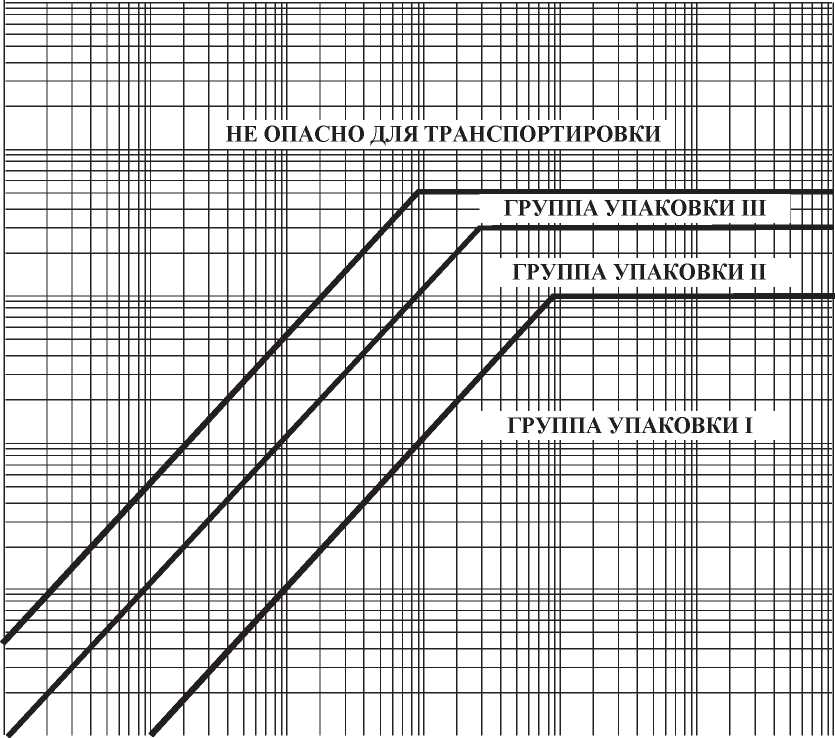 Смеси жидкостейСмеси жидкостей, являющихся токсичными при вдыхании, должны быть отнесены к группам упаковки на основе следующих критериев:Если ЛК50 известна для каждого токсичного компонента смеси, группу упаковки можно определить следующим образом:а) рассчитать значение ЛК50 смеси по формуле:1Z—t? ЛК 501где:	fi - молярная доля i-ro компонента смеси;ЛК501 - средняя летальная концентрация i-ro компонента в мл/м3;106101,3b) рассчитать летучесть каждого компонента смеси по формуле:где:	Pi - парциальное давление насыщенного пара i-ro компонента в кПа притемпературе 20 °С и нормальном атмосферном давлении;рассчитать отношение летучести к ЛК50 по формуле:d) полученные значения ЛК50 (смесь) и R используются для определения группыупаковки смеси:группа упаковки I	R > 10и ЛК50 (смесь) < 1 000 мл/м3;группа упаковки II	R > 1 и ЛК50 (смесь) < 3 000 мл/м3, если смесь неотвечает критериям отнесения к группе упаковки I;группа упаковки III R >1/5 и ЛК50 (смесь) < 5 000 мл/м3, если смесь неотвечает критериям отнесения к группе упаковки I или II.При отсутствии данных о ЛК50 токсичных компонентов смесь может быть отнесена к одной из групп на основе нижеизложенных упрощенных пороговых испытаний на токсичность. Если приводятся такие пороговые испытания, то для перевозки смеси должна определяться и использоваться наиболее ограничительная группа.Смесь относится к группе упаковки I лишь в том случае, если она отвечает следующим двум критериям:образец жидкой смеси доводится до парообразного состояния и рассеивается в воздухе таким образом, чтобы создать испытательную среду с концентрацией пара этой смеси в воздухе 1 000 мл/м3. Десять белых крыс (пять самцов и пять самок) помещаются в эту испытательную среду на один час и подвергаются наблюдению в течение 14 дней. Если за 14-дневный период наблюдения погибнут пять или более животных, то предполагается, что значение ЛК50 данной смеси составляет 1 000 мл/м3 или меньше;образец пара, находящийся в равновесии с жидкой смесью, смешивается с девятью равными объемами воздуха для создания испытательной среды. Десять белых крыс (пять самцов и пять самок) помещаются в эту испытательную среду на один час и подвергаются наблюдению в течение 14 дней. Если за 14-дневный период наблюдения погибнут пять или более животных, то предполагается, что летучесть данной смеси в 10 или более раз превышает значение ЛК50 смеси.Смесь относится к группе упаковки II лишь в том случае, если она отвечает следующим двум критериям и не отвечает критериям группы упаковки I:a) образец жидкой смеси доводится до парообразного состояния и рассеивается в воздухе таким образом, чтобы создать испытательную среду с концентрацией пара этой смеси в воздухе 3 000 мл/м3. Десять белых крыс (пять самцов и пять самок) помещаются в эту испытательную среду на один час и подвергаются наблюдению в течение 14 дней. Если за 14-дневный период наблюдения погибнут пять или более животных, то предполагается, что значение ЛК50 данной смеси составляет 3 000 мл/м3 или меньше;b) образец пара, находящийся в равновесии с жидкой смесью, используется для создания испытательной среды. Десять белых крыс (пять самцов и пять самок) помещаются в эту испытательную среду на один час и подвергаются наблюдению в течение 14 дней. Если за 14-дневый период наблюдения погибнут пять или более животных, то предполагается, что летучесть данной смеси равна значению ее ЛК50 или превышает его.Смесь относится к группе III лишь в том случае, если она отвечает следующим двум критериям и не отвечает критериям групп упаковки I или II:образец жидкой смеси доводится до парообразного состояния и рассеивается в воздухе таким образом, чтобы создать испытательную среду с концентрацией пара этой смеси в воздухе 5 000 мл/м3. Десять белых крыс (пять самцов и пять самок) помещаются в эту испытательную среду на один час и подвергаются наблюдению в течение 14 дней. Если за 14-дневный период наблюдения погибнут пять или более животных, то предполагается, что значение ЛК50 данной смеси составляет 5 000 мл/м3 или меньше;замеряется концентрация паров (летучесть) жидкой смеси, и если она равна или превышает 1 000 мл/м3, то предполагается, что летучесть данной смеси равна 1/5 значения ее ЛК50 или превышает эту величину.Методы определения пероральной и чрескожной токсичности смесейДля включения смесей в класс 6.1 и их отнесения к соответствующей группе упаковки согласно критериям пероральной и чрескожной токсичности (см. 2.2.61.1.3) необходимо определить ЛД50 смеси для острой токсичности.2.2.61.1.10.1 Если смесь содержит лишь одно активное вещество, ЛД50 которого известна, то при отсутствии надежных данных об острой пероральной и чрескожной токсичности смеси, подлежащей перевозке, значение ЛД50 при пероральном или чрескожном воздействии можно рассчитать следующим способом:ЛД50 активноговещества х 100ЛД50 препарата =	—	.процентноесодержание активноговещества по массеЕсли смесь содержит более одного активного компонента, то для расчета ее ЛД50 при пероральном или чрескожном воздействии можно использовать три возможных подхода. Предпочтительно получить надежные данные об острой пероральной и чрескожной токсичности смеси, подлежащей перевозке. Если таких надежных и точных данных не имеется, то используется один из следующих методов:а) классифицировать препарат в зависимости от наиболее опасного компонента смеси, как если бы он присутствовал в концентрации, равной совокупной концентрации всех активных компонентов; или(b) применить формулу:где:C - процентное содержание компонентов A,B... Zb смеси;T - ЛД50 компонентов A, B...Z при пероральном воздействии; TM - ЛД50 смеси при пероральном воздействии.ПРИМЕЧАНИЕ: Эта формула может также использоваться для расчета чрескожной токсичности при условии, что эти сведения существуют для одних и тех же видов по всем компонентам. При использовании этой формулы не учитываются такие возможные явления, как потенцирование или защита.Классификация пестицидов.11 Все активные пестицидные вещества и их препараты, значения ЛК50 и/или ЛД50 которых известны и которые включены в класс 6.1, должны быть отнесены к надлежащим группам упаковки в соответствии с критериями, приведенными в пунктах 2.2.61.1.6-2.2.61.1.9. Вещества и препараты, которые характеризуются дополнительными видами опасности, должны быть классифицированы в соответствии с таблицей приоритета опасных свойств, приведенной в подразделе 2.1.3.10, и отнесены к надлежащей группе упаковки..11.1 Если ЛД50 пестицидного препарата при пероральном или чрескожном воздействии не известна, но известна ЛД50 его активного компонента (активных компонентов), то значение ЛД50 препарата можно получить с помощью методов, изложенных в пункте 2.2.61.1.10.ПРИМЕЧАНИЕ: Данные о ЛД50 ряда распространенных пестицидов можно найти в действующем издании документа "The WHO Recommended Classification of Pesticides by Hazard and Guidelines to Classification” ("Рекомендуемая классификация пестицидов no виду опасности и руководящие принципы классификации ВОЗ"), который можно получить в секретариате Международной программы по химической безопасности, который располагается во Всемирной организации здравоохранения (ВОЗ) по адресу: International Programme on Chemical Safety, World Health Organisation (WHO), 1211 Geneva 27, Switzerland. Хотя этот документ можно использовать в качестве источника данных о ЛД50 пестицидов, изложенная в нем система классификации не должна применяться при классификации пестицидов для целей перевозки или при назначении им групп упаковки; для этих целей надлежит руководствоваться требованиями ДОПОГ..11.2 Надлежащее отгрузочное наименование, используемое для перевозки пестицида, надлежит выбирать в зависимости от активного компонента, физического состояния пестицида и любой дополнительной опасности, которую может представлять этот пестицид (см. 3.1.2)..12 Если в результате внесения в них добавок вещества класса 6.1 попадают в категории опасности, отличные от категорий опасности, к которым относятся вещества, указанные по наименованию в таблице А главы 3.2, то эти смеси или растворы должны быть отнесены к тем позициям, к которым они относятся в силу их фактической степени опасности.ПРИМЕЧАНИЕ: В отношении классификации растворов и смесей (таких, как препараты и отходы) см. также 2.1.3..13 На основе критериев, приведенных в подпунктах 2.2.61.1.6-2.2.61.1.11, можно также определить, являются ли свойства какого-либо раствора или какой-либо смеси, указанных по наименованию или содержащих поименно указанное вещество, такими, что на этот раствор или эту смесь не распространяются требования, установленные для этого класса..14 Вещества, растворы и смеси, за исключением веществ и препаратов, используемых в качестве пестицидов, которые не отнесены к категории острой токсичности 1, 2 или 3в соответствии с Регламентом (ЕС) № 1272/20083, могут рассматриваться как вещества, не принадлежащие к классу 6.1.Вещества, не допускаемые к перевозкеХимически неустойчивые вещества подкласса 6.1 допускаются к перевозке только в том случае, если приняты необходимые меры предосторожности для предотвращения возможности опасной реакции разложения или полимеризации при нормальных условиях перевозки. В отношении мер предосторожности, необходимых для предотвращения полимеризации, см. специальное положение 386 главы 3.3. Для этого надлежит, в частности, обеспечить, чтобы в сосудах и цистернах не содержалось веществ, способных активировать такие реакции.К перевозке не допускаются следующие вещества и смеси:водород цианистый безводный или в растворе, не соответствующий описаниям позиций под № ООН 1051, 1613, 1614 и 3294;карбонилы металлов с температурой вспышки ниже 23 °С, за исключением № ООН 1259 НИКЕЛЯ КАРБОНИЛА и № ООН 1994 ЖЕЛЕЗА ПЕНТАКАРБОНИЛА;2,3,7,8-ТЕТРАХЛОРДИБЕНЗО-ПАРА-ДИОКСИН (ТХДД) в концентрациях, которые считаются сильнотоксичными в соответствии с критериями, приведенными в пункте 2.2.61.1.7;№ ООН 2249 ЭФИР ДИХЛОРМЕТИЛОВЫЙ СИММЕТРИЧНЫЙ;препараты фосфидов без добавок, ингибирующих выделение токсичных легковоспламеняющихся газов.Регламент (ЕС) № 1272/2008 Европейского парламента и Совета от 16 декабря 2008 года по классификации, маркировке и упаковке веществ и смесей, изменяющий и отменяющий директивы 67/548/ЕЕС и 1999/45/ЕС и изменяющий Регламент (ЕС) № 1907/2006, опубликованный в Official Journal of the European Union, L 353, 31 December 2008, p. 1-1355.Токсичные вещества без дополнительной опасности (дополнительных опасностей) (продолж.)1556 МЫШЬЯКА СОЕДИНЕНИЕ ЖИДКОЕ, Н.У.К., неорганическое, включая: арсеналы, н.у.к.,арсениты, н.у.к., и мышьяка сульфиды, н.у.к.1935 ЦИАНИДА РАСТВОР,Н.У.К.жидкие11 T62024 РТУТИ СОЕДИНЕНИЕ ЖИДКОЕ, Н.У.К.3141 СУРЬМЫ СОЕДИНЕНИЕ НЕОРЕАНИЧЕСКОЕ ЖИДКОЕ, Н.У.К.3440 СЕЛЕНА СОЕДИНЕНИЕ ЖИДКОЕ, Н.У.К. ТОКСИЧНАЯ ПРИ ВДЫХАНИИ ЖИДКОСТЬ, Н.У.К., с ЛК50 не более 200 мл/м3 и концентрацией насыщенных паров не менее 500 ЛК50 ТОКСИЧНАЯ ПРИ ВДЫХАНИИ ЖИДКОСТЬ, Н.У.К., с ЛК50 не более 1 000 мл/м3 и концентрацией насыщенных паров не менее 10 ЛК503287 ТОКСИЧНАЯ ЖИДКОСТЬ НЕОРЕАНИЧЕСКАЯ, Н.У.К.1549 СУРЬМЫ СОЕДИНЕНИЕ НЕОРЕАНИЧЕСКОЕ ТВЕРДОЕ, Н.У.К.1557	1557 МЫШЬЯКА СОЕДИНЕНИЕ ТВЕРДОЕ, Н.У.К., включая: Арсеналы,н.у.к.; Арсениты, н.у.к.; и Мышьяка сульфиды, н.у.к.1564 БАРИЯ СОЕДИНЕНИЕ, Н.У.К.1566 БЕРИЛЛИЯ СОЕДИНЕНИЕ, Н.У.К.1588 ЦИАНИДЫ НЕОРЕАНИЧЕСКИЕ ТВЕРДЫЕ, Н.У.К.1707 ТАЛЛИЯ СОЕДИНЕНИЕ, Н.У.К.2025 РТУТИ СОЕДИНЕНИЕ ТВЕРДОЕ, Н.У.К.2291 СВИНЦА СОЕДИНЕНИЕ РАСТВОРИМОЕ, Н.У.К.2570 КАДМИЯ СОЕДИНЕНИЕ 2630 СЕЛИНАТЫ или 2630 СЕЛИНИТЫ 2856 ФТОРОСИЛИКАТЫ, Н.У.К.СЕЛЕНА СОЕДИНЕНИЕ ТВЕРДОЕ, Н.У.К.ТЕЛЛУРА СОЕДИНЕНИЕ, Н.У.К.ВАНАДИЯ СОЕДИНЕНИЕ, Н.У.К.3288 ТОКСИЧНОЕ ТВЕРДОЕ ВЕЩЕСТВО НЕОРЕАНИЧЕСКОЕ, Н.У.К.	2992 ПЕСТИЦИД НА ОСНОВЕ КАРБАМАТОВ ЖИДКИЙ ТОКСИЧНЫЙ 2994 ПЕСТИЦИД МЫШЬЯКСОДЕРЖАЩИЙ ЖИДКИЙ ТОКСИЧНЫЙ 2996 ПЕСТИЦИД ХЛОРОРЕАНИЧЕСКИЙ ЖИДКИЙ ТОКСИЧНЫЙ 2998 ПЕСТИЦИД НА ОСНОВЕ ТРИАЗИНОВ ЖИДКИЙ ТОКСИЧНЫЙ 3006 ПЕСТИЦИД НА ОСНОВЕ ТИОКАРБАМАТОВ ЖИДКИЙ ТОКСИЧНЫЙ 3010 ПЕСТИЦИД МЕДЬСОДЕРЖАЩИЙ ЖИДКИЙ ТОКСИЧНЫЙ 3012 ПЕСТИЦИД РТУТЬСОДЕРЖАЩИЙ ЖИДКИЙ ТОКСИЧНЫЙ '3014 ПЕСТИЦИД - ПРОИЗВОДНЫЙ НИТРОФЕНОЛА ЖИДКИЙ ТОКСИЧНЫЙ 3016 ПЕСТИЦИД - ПРОИЗВОДНЫЙ ДИПИРИДИЛА ЖИДКИЙ ТОКСИЧНЫЙ 3018 ПЕСТИЦИД ФОСФОРОРЕАНИЧЕСКИЙ ЖИДКИЙ ТОКСИЧНЫЙ 3020 ПЕСТИЦИД ОЛОВООРЕАНИЧЕСКИЙ ЖИДКИЙ ТОКСИЧНЫЙ 3026 ПЕСТИЦИД - ПРОИЗВОДНЫЙ КУМАРИНА ЖИДКИЙ ТОКСИЧНЫЙ 3348 ПЕСТИЦИД - ПРОИЗВОДНЫЙ ФЕНОКСИУКСУСНОЙ КИСЛОТЫ ЖИДКИЙ ТОКСИЧНЫЙ3352 ПЕСТИЦИД НА ОСНОВЕ ПИРЕТРОИДОВ ЖИДКИЙ ТОКСИЧНЫЙ 2902 ПЕСТИЦИД ЖИДКИЙ ТОКСИЧНЫЙ, Н.У.К.Фульминат ртути, увлажненный, с массовой долей воды или смеси спирта и воды не менее 20%, является веществом класса 1, № ООН 0135.* Положения ДОЛОГ не распространяются на феррицианиды, ферроцианиды, щелочные тиоцианаты и тиоцианаты аммония.g Положения ДОПОГ не распространяются на соли свинца и свинцовые красители, которые после перемешивания в течение одного часа с хлористоводородной кислотой 0,07 М в пропорции 1:1 000 при температуре 23 0С ±2 0С растворимы не более чем на 5%.Положения ДОПОГ не распространяются на изделия, пропитанные этим пестицидом, такие как картонные тарелки, бумажные ленты, ватные тампоны, пластмассовые листы, помещенные в герметически закрытыеупакоеки.2.2.61.3	Перечень сводных позиций (продолж.)Токсичные вещества без дополнительной опасности (дополнительных опасностей) (продолж.)Твердые T72757 ПЕСТИЦИД НА ОСНОВЕ КАРБАМАТОВ ТВЕРДЫЙ ТОКСИЧНЫЙ 2759 ПЕСТИЦИД МЫШЬЯКСОДЕРЖАЩИЙ ТВЕРДЫЙ ТОКСИЧНЫЙ 2761 ПЕСТИЦИД ХЛОРОРЕАНИЧЕСКИЙ ТВЕРДЫЙ ТОКСИЧНЫЙ 2763 ПЕСТИЦИД НА ОСНОВЕ ТРИАЗИНОВ ТВЕРДЫЙ ТОКСИЧНЫЙ 2771 ПЕСТИЦИД НА ОСНОВЕ ТИОКАРБАМАТОВ ТВЕРДЫЙ ТОКСИЧНЫЙ 2775 ПЕСТИЦИД МЕДЬСОДЕРЖАЩИЙ ТВЕРДЫЙ ТОКСИЧНЫЙ 2777 ПЕСТИЦИД РТУТЬСОДЕРЖАЩИЙ ТВЕРДЫЙ ТОКСИЧНЫЙ 2779 ПЕСТИЦИД - ПРОИЗВОДНЫЙ НИТРОФЕНОЛА ТВЕРДЫЙ ТОКСИЧНЫЙ 2781 ПЕСТИЦИД - ПРОИЗВОДНЫЙ ДИПИРИДИЛА ТВЕРДЫЙ ТОКСИЧНЫЙ 2783 ПЕСТИЦИД ФОСФОРОРЕАНИЧЕСКИЙ ТВЕРДЫЙ ТОКСИЧНЫЙ 2786 ПЕСТИЦИД ОЛОВООРЕАНИЧЕСКИЙ ТВЕРДЫЙ ТОКСИЧНЫЙ 3027 ПЕСТИЦИД - ПРОИЗВОДНЫЙ КУМАРИНА ТВЕРДЫЙ ТОКСИЧНЫЙ 3048 ПЕСТИЦИД НА ОСНОВЕ ФОСФИДА АЛЮМИНИЯ 3345 ПЕСТИЦИД - ПРОИЗВОДНЫЙ ФЕНОКСИУКСУСНОЙ КИСЛОТЫ ТВЕРДЫЙ ТОКСИЧНЫЙДругие токсичные вещества 3349 ПЕСТИЦИД НА ОСНОВЕ ПИРЕТРОИДОВ ТВЕРДЫЙ ТОКСИЧНЫЙ 2588 ПЕСТИЦИД ТВЕРДЫЙ ТОКСИЧНЫЙ, Н.У.К.	Токсичные вещества с дополнительной опасностью (дополнительными опасностями)3071 МЕРКАПТАНЫ ЖИДКИЕ ТОКСИЧНЫЕ ЛЕЕКОВОСПЛАМЕНЯЮЩИЕСЯ, Н.У.К. или3071 МЕРКАПТАНОВ СМЕСЬ ЖИДКАЯ ТОКСИЧНАЯ ЛЕЕКОВОСПЛАМЕНЯЮЩАЯСЯ, Н.У.К.3080 ИЗОЦИОНАТЫ ТОКСИЧНЫЕ ЛЕЕКОВОСПЛАМЕНЯЮЩИЕСЯ, Н.У.К., или3080 ИЗОЦИОНАТА РАСТВОР ТОКСИЧНЫЙ ЛЕЕКОВОСПЛАМЕНЯЮЩИЙСЯ, Н.У.К.3275 НИТРИЛЫ ТОКСИЧНЫЕ ЛЕЕКОВОСПЛАМЕНЯЮЩИЕСЯ, Н.У.К.3279 ФОСФОРОРЕАНИЧЕСКОЕ СОЕДИНЕНИЕ ТОКСИЧНОЕ ЛЕЕКОВОСПЛАМЕНЯЮЩЕЕСЯ, Н.У.К.ТОКСИЧНАЯ ПРИ ВДЫХАНИИ ЖИДКОСТЬ,ЛЕЕКОВОСПЛАМЕНЯЮЩАЯСЯ, Н.У.К., с ЛК50 не более 200 мл/м3 и концентрацией насыщенных паров не менее 500 ЛК50Токсичные вещества с дополнительной опасностью (дополнительными опасностями)(продолж.)ТОКСИЧНАЯ ПРИ ВДЫХАНИИ ЖИДКОСТЬ,ЛЕГКОВОСПЛАМЕНЯЮЩАЯСЯ, Н.У.К., с ЛК50 не более 1 000 мл/м3 и концентрацией насыщенных паров не менее 10 ЛК50ТОКСИЧНАЯ ЖИДКОСТЬ ЛЕГКОВОСПЛАМЕНЯЮЩАЯСЯ ОРГАНИЧЕСКАЯ, Н.У.К.ПЕСТИЦИД НА ОСНОВЕ КАРБАМАТОВ ЖИДКИЙ ТОКСИЧНЫЙ ЛЕГКОВОСПЛАМЕНЯЮЩИЙСЯПЕСТИЦИД МЫШЬЯКСОДЕРЖАЩИЙ ЖИДКИЙ ТОКСИЧНЫЙ ЛЕГКОВОСПЛАМЕНЯЮЩИЙСЯПЕСТИЦИД ХЛОРОРГАНИЧЕСКИЙ ЖИДКИЙ ТОКСИЧНЫЙ ЛЕГКОВОСПЛАМЕНЯЮЩИЙСЯПЕСТИЦИД НА ОСНОВЕ ТРИАЗИНОВ ЖИДКИЙ ТОКСИЧНЫЙ ЛЕГКОВОСПЛАМЕНЯЮЩИЙСЯПЕСТИЦИД НА ОСНОВЕ ТИОКАРБАМАТОВ ЖИДКИЙ ТОКСИЧНЫЙ ЛЕГКОВОСПЛАМЕНЯЮЩИЙСЯПЕСТИЦИД МЕДЬСОДЕРЖАЩИЙ ЖИДКИЙ ТОКСИЧНЫЙ ЛЕГКОВОСПЛАМЕНЯЮЩИЙСЯПЕСТИЦИД РТУТЬСОДЕРЖАЩИЙ ЖИДКИЙ ТОКСИЧНЫЙ ЛЕГКОВОСПЛАМЕНЯЮЩИЙСЯПЕСТИЦИД - ПРОИЗВОДНЫЙ НИТРОФЕНОЛА жидкий токсичный ЛЕГКОВОСПЛАМЕНЯЮЩИЙСЯПЕСТИЦИД - ПРОИЗВОДНЫЙ ДИПИРИДИЛА жидкий токсичный ЛЕГКОВОСПЛАМЕНЯЮЩИЙСЯПЕСТИЦИД ФОСФОРОРГАНИЧЕСКИЙ жидкий токсичный ЛЕГКОВОСПЛАМЕНЯЮЩИЙСЯПЕСТИЦИД ОЛОВООРГАНИЧЕСКИЙ жидкий токсичный ЛЕГКОВОСПЛАМЕНЯЮЩИЙСЯПЕСТИЦИД - ПРОИЗВОДНЫЙ КУМАРИНА жидкий токсичный ЛЕГКОВОСПЛАМЕНЯЮЩИЙСЯПЕСТИЦИД - ПРОИЗВОДНЫЙ ФЕНОКСИУКСУСНОЙ кислоты ЖИДКИМ ТОКСИЧНЫЙ ЛЕГКОВОСПЛАМЕНЯЮЩИЙСЯ ПЕСТИЦИД НА ОСНОВЕ ПИРЕТРОИДОВ ЖИДКИЙ ТОКСИЧНЫЙ ЛЕГКОВОСПЛАМЕНЯЮЩИЙСЯПЕСТИЦИД ЖИДКИЙ ТОКСИЧНЫЙ ЛЕГКОВОСПЛАМЕНЯЮЩИЙСЯ, Н.У.К.1700 СВЕЧИ ГАЗОВЫЕ СЛЕЗОТОЧИВЫЕ2930 ТОКСИЧНОЕ ВЕЩЕСТВО ТВЕРДОЕ ЛЕГКОВОСПЛАМЕНЯЮЩЕЕСЯ ОРГАНИЧЕСКОЕ, Н.У.К.КритерииНазвание класса 6.2 охватывает инфекционные вещества. Для целей ДОПОГ инфекционными веществами являются вещества, о которых известно или имеются основания полагать, что они содержат патогенные организмы. Патогенные организмы определяются как микроорганизмы (включая бактерии, вирусы, риккетсии, паразиты, грибки) и другие инфекционные агенты, такие как прионы, которые могут вызывать заболевания людей или животных.ПРИМЕЧАНИЕ 1: К этому классу должны относиться генетически измененные микроорганизмы и организмы, биологические продукты, диагностические образцы и преднамеренно зараженные живые животные, если они отвечают критериям отнесения к данному классу.На перевозку непреднамеренно зараженных или заразившихся естественным путем животныхраспространяются только соответствующие правила и нормы, действующие в странах происхождения, транзита и назначения.ПРИМЕЧАНИЕ 2: Ядовитые токсины растительного, животного или бактериального происхождения, которые не содержат каких-либо инфекционных веществ или организмов или которые не содержатся в них, являются веществами класса 6.1, № ООН 3172 или 3462.Вещества класса 6.2 подразделяются следующим образом:инфекционные вещества, опасные для людей;инфекционные вещества, опасные только для животных;клинические отходы;биологические препараты.ОпределенияДля целей ДОПОГ:"Биологическими продуктами " являются продукты, полученные из живых организмов, изготовленные и распространенные с соблюдением требований соответствующих национальных органов, которые могут предъявлять специальные требования для их разрешения, и используемые либо для профилактики, лечения или диагностики заболеваний людей и животных, либо в целях разработок, опытов или исследований в этой области. Они включают готовые к использованию или незавершенные продукты, такие как вакцины, но не ограничиваются ими.'"Культуры” являются результатом процесса, путем которого патогенные организмы преднамеренно размножаются. Это определение не включает образцы, взятые от больных людей и животных, определение которых содержится в настоящем пункте."Медицинские или клинические отходы” являются отходами лечения животных или людей или отходами биоисследований."Образцы, взятые от больных людей или животных" являются материалами человеческого или	животного происхождения,	пробы которых берутсянепосредственно от человека или животного и которые включают, но не ограничиваются ими, экскременты, продукты секреции, кровь и ее ингредиенты,мазки ткани и тканевой жидкости, а также органы, перевозимые в целях, например, исследований, диагностики, расследования, лечения или профилактики.КлассификацияИнфекционные вещества относятся к классу 6.2, и в зависимости от конкретного случая им присваиваются № ООН 2814, 2900, 3291 или 3373.Инфекционные вещества подразделяются на следующие категории:Категория А: Инфекционное вещество, которое перевозится в таком виде, в каком оно способно вызвать, в случае его воздействия, постоянную нетрудоспособность людей, создать угрозу жизни людей и животных или привести в остальном здоровых людей и животных к смертельному заболеванию. Примеры веществ, отвечающих этим критериям, приведены в таблице, включенной в этот пункт.ПРИМЕЧАНИЕ: Воздействие инфекционного вещества происходит в случае его утечки из защитнойупаковки, врезулътате чего оно вступает в физический контакт с людьми или животными.Инфекционным веществам, которые отвечают этим критериям и вызывают заболевание людей или людей и животных, присваивается № ООН 2814. Инфекционным веществам, вызывающим заболевание лишь животных, присваивается № ООН 2900.Присвоение № ООН 2814 или № ООН 2900 осуществляется с учетом известных данных из истории болезни и симптомов заболевания исходного человека или животного, информации о местных эндемических условиях или заключения специалиста относительно индивидуального состояния исходного человека или животного.ПРИМЕЧАНИЕ 1: Надлежащим отгрузочным наименованием для № ООН 2814 является "ИНФЕКЦИОННОЕ ВЕЩЕСТВО, ОПАСНОЕ ДЛЯ ЛЮДЕЙ”. Надлежащим отгрузочным наименованием для № ООН 2900 является "ИНФЕКЦИОННОЕ ВЕЩЕСТВО, ОПАСНОЕ толькоДЛЯЖИВОТНЫХ".ПРИМЕЧАНИЕ 2:	Нижеследующая таблица не является исчерпывающей.Инфекционные вещества, включая новые или появляющиеся патогенные организмы, которые не включены в таблицу, но отвечают тем же критериям, относятся к категории А. Кроме того, если имеются сомнения относительно того, отвечает ли то или иное вещество этим критериям, то его следует включать в категориюА.ПРИМЕЧАНИЕ 3: В нижеследующей таблице курсивом выделены микроорганизмы, являющиеся бактериями, микоплазмами,риккетсиями или грибками.ПРИМЕРЫ ИНФЕКЦИОННЫХ ВЕЩЕСТВ, ВКЛЮЧАЕМЫХ В КАТЕГОРИЮ Л В ЛЮБОМ ВИДЕ, ЕСЛИ НЕ УКАЗАНО ИНОЕ (2.2.62.1.4.1)3 Тем не менее в тех случаях, когда культуры предназначены для диагностических или клинических целей, они могут быть классифицированы как инфекционные вещества категории В.Категория В: Инфекционное вещество, не отвечающее критериям отнесения в категории А. Инфекционным веществам категории В присваивается № ООН 3373.ПРИМЕЧАНИЕ: Надлежащим отгрузочным наименованием для № ООН 3373 является "БИОЛОГИЧЕСКИЙ ПРЕПАРАТ, КАТЕГОРИЯ В”.2.2.62.1.5 ИзъятияПоложения ДОПОГ не распространяются на вещества, не содержащие инфекционных веществ, или вещества, которые вряд ли могут вызвать заболевание людей или животных, за исключением случаев, когда эти вещества отвечают критериям отнесения к какому-либо другому классу.если в одну единицу вторичной тары помещается несколько хрупких первичных емкостей, они должны быть завернуты по отдельности или разделены во избежание соприкосновения.ПРИМЕЧАНИЕ 1: Для освобождения от действия предписаний на основании этого пункта требуется заключение специалиста. Это заключение делается с учетом известных данных из истории болезни, симптомов заболевания и индивидуального состояния источника (человека или животного), а также информации о местных эндемических условиях. К образцам, перевозимым в соответствии с положениями настоящего пункта, относятся, например: пробы крови или мочи для контроля уровня холестерина, уровня содержания сахара в крови, уровней гормонов или простатического специфического антигена (ПСА); пробы, необходимые для контроля функционирования таких органов, как сердце, печень или почки, у людей или животных, страдающих незаразными заболеваниями, или для терапевтического мониторинга лекарственных препаратов; пробы, необходимые для проведения анализа для целей страхования или трудоустройства и предназначенные для определения присутствия лекарственных препаратов или алкоголя; тесты на наличие беременности; биопсии для обнаружения рака; и тесты для обнаружения антител в человеке или животных при отсутствии любых опасений в отношении инфицирования (например, когда речь идет об оценке вакцинального иммунитета, диагностике аутоиммунного заболевания и т.д.).ПРИМЕЧАНИЕ 2: В случае воздушной перевозки тара для образцов, освобожденных от действия предписаний в соответствии с настоящим пунктом, должна удовлетворять требованиям, изложенным в подпунктах а)-с).медицинские устройства или оборудование, потенциально загрязненные инфекционными веществами, перевозимыми для целей дезинфекции, очистки, стерилизации, ремонта или оценки состояния оборудования, или потенциально содержащие такие инфекционные вещества, не подпадают под действие положений ДОПОГ, кроме положений этого пункта, если они упакованы в тару, сконструированную и изготовленную таким образом, чтобы в обычных условиях перевозки не происходило ее разрыва, прокола или утечки ее содержимого. Тара должна быть сконструирована таким образом, чтобы она отвечала требованиям в отношении конструкции, приведенным в разделе 6.1.4 или 6.6.4.Эта тара должна отвечать общим требованиям к упаковке, изложенным в пунктах 4.1.1.1 и 4.1.1.2, и должна быть способна удерживать медицинские устройства и оборудование при сбрасывании с высоты 1,2 м.На таре должна иметься маркировочная надпись "ОТРАБОТАВШЕЕ МЕДИЦИНСКОЕ УСТРОЙСТВО" или "ОТРАБОТАВШЕЕ МЕДИЦИНСКОЕ ОБОРУДОВАНИЕ". При использовании транспортных пакетов эти пакеты должны быть маркированы таким же образом, кроме случаев, когда надписи остаются видимыми.2.2.62.1.6-2.2.62.1.8 (Зарезервированы)Биологические продуктыДля целей ДОПОГ биологические продукты подразделяются на следующие группы:биологические продукты, изготовленные и упакованные с соблюдением требований соответствующих национальных органов и перевозимые в целях окончательной упаковки или распределения, а также для использования в личных медико-санитарных целях врачами или частными лицами. Вещества, входящие в эту группу, не подпадают под действие положений ДОПОГ;продукты, которые не охватываются подпунктом айв отношении которых известно или имеются основания полагать, что они содержат инфекционные вещества, и которые отвечают критериям отнесения к категории А или категории В. Веществам, входящим в эту группу, присваивается № ООН 2814, 2900 или 3373 в зависимости от конкретного случая.ПРИМЕЧАНИЕ: Некоторые биологические продукты, разрешенные для сбыта, могут представлять собой биологическую опасность лишь в некоторыхрайонах мира. В этом случае компетентные органы могут потребовать, чтобы эти биологические продукты удовлетворяли местным требованиям, применимым к инфекционным веществам, или могут наложить другие ограничения.Генетически модифицированные микроорганизмы и организмыКлассификация генетически модифицированных микроорганизмов, которые не соответствуют определению инфекционного вещества, осуществляется в соответствии с разделом 2.2.9.Медицинские или клинические отходыМедицинским или клиническим отходам, содержащим инфекционные вещества категории А, присваивается № ООН 2814 или № ООН 2900 в зависимости от конкретного случая. Медицинским или клиническим отходам, содержащим инфекционные вещества категории В, присваивается № ООН 3291.ПРИМЕЧАНИЕ: Медицинские или клинические отходы, отнесенные к номеру 18 01 03 (Отходы от лечения людей или животных и/или связанных с этим исследований — отходы от деторождения, диагностики, лечения или профилактики болезней людей - отходы, к сбору и удалению которых предъявляются особые требования в целях предотвращения инфекции) или номеру 18 02 02 (Отходы от лечения людей или животных и/или связанных с этим исследований - отходы от исследований, диагностики, лечения или профилактики заболеваний животных - отходы, к сбору и удалению которых предъявляются особые требования в целях предотвращения инфекции) в соответствии с перечнем отходов, прилагаемым к решению Комиссии 2000/532/ЕС4 с поправками, должны классифицироваться в соответствии сРешение Комиссии 2000/532/ЕС от 3 мая 2000 года, заменяющее собой решение 94/3/ЕС, содержащее перечень отходов в соответствии со статьей 1 а) Директивы 75/442/ЕЕС Совета, касающейся отходов (замененной Директивой 2006/12/EC Европейского парламента и Совета (Official Journal of the European Union No. L 114 of 27 April 2006, page 9)), и решение 94/904/EC Совета, содержащее перечень опасных отходов в соответствии со статьей 1 (4) Директивы 91/689/ЕЕС Совета, касающейся опасных отходов (Official Journal of the European Communities No. L 226 of6.9.2000, page 3).положениями, предусмотренными в настоящем пункте, на основе медицинского или ветеринарного диагноза пациента или животного.Медицинским или клиническим отходам, в отношении которых имеются основания полагать, что они с малой долей вероятности содержат инфекционные вещества, присваивается № ООН 3291. Для целей присвоения номера могут учитываться международные, региональные или национальные каталоги отходов.ПРИМЕЧАНИЕ 1: Надлежащим отгрузочным наименованием для № ООН 3291 является "КЛИНИЧЕСКИЕ ОТХОДЫ, РАЗНЫЕ, Н.У.К", или "(БНО)МЕДИЦННСКИЕ ОТХОДЫ, Н.У.К.", или "МЕДИЦИНСКИЕ ОТХОДЫ, ПОДПАДАЮЩИЕ ПОД ДЕЙСТВИЕ СООТВЕТСТВУЮЩИХ ПРЕДПИСАНИЙ, Н.У.К. ".ПРИМЕЧАНИЕ 2: Независимо от критериев классификации, изложенных выше, медицинские или клинические отходы, отнесенные к номеру 18 01 04 (Отходы от лечения людей или животных и/или связанных с этим исследований — отходы от деторождения, диагностики, лечения или профилактики болезней людей — отходы, к сбору и удалению которых не предъявляются особые требования в целях предотвращения инфекции) и номеру 18 02 03 (Отходы от лечения людей или животных и/или связанных с этим исследований — отходы от исследований, диагностики, лечения и профилактики болезней животных — отходы, к сбору и удалению которых не предъявляются особые требования в целях предотвращения инфекции) в соответствии с перечнем отходов, прилагаемым к решению Комиссии 2000/532/ЕС5 с поправками, не подпадают под действие положений ДОПОЕ.Положения ДОПОГ не распространяются на деконтаминированные медицинские или клинические отходы, ранее содержавшие инфекционные вещества, за исключением случаев, когда такие отходы отвечают критериям отнесения к какому-либо другому классу.Медицинским или клиническим отходам, которым присвоен № ООН 3291, назначается группа упаковки II.2.2.62.1.12 Инфицированные животныеЗа исключением тех случаев, когда инфекционное вещество не может быть отправлено никаким другим способом, живые животные не должны использоваться для отправки такого вещества. Живое животное, которое было преднамеренно инфицировано и в отношении которого известно или допускается, что оно содержит инфекционное вещество, должно перевозиться только в соответствии с условиями и требованиями, утвержденными компетентным органом.ПРИМЕЧАНИЕ:	Компетентные органы выдают утверждение на основесоответствующих правил перевозки живых животных и с учетом аспектов опасных грузов. Деятельность органов, компетентных устанавливать условия и правила выдачи утверждения,регулируется на националъномуровне.Если не имеется утверждения, выданного компетентным органом Договаривающейся стороны ДОПОЕ, то компетентный орган Договаривающейся стороны ДОПОЕ может признать утверждение, выданное компетентным органом страны, которая неявляется Договаривающейся стороной ДОПОЕ.Правила транспортировки сельскохозяйственных животных содержатся, например, в Регламенте Совета (ЕС) № 1/2005 от 22 декабря 2004 года о защите животных во время перевозки (Official Journal of the European Union No L 3 of 5 January 2005) с внесенными в него поправками.Материалам животного происхождения, зараженным патогенными организмами, которые относятся к категории А или которые относились бы к категории А только в виде культур, назначаются № ООН 2814 или 2900 в зависимости от конкретного случая. Материалам животного происхождения, зараженным патогенными организмами, которые относятся к категории В, кроме тех, которые относились бы к категории А в виде культур, назначается № ООН 3373.Вещества, не допускаемые к перевозкеЖивые позвоночные или беспозвоночные животные не должны использоваться для целей перевозки инфекционного вещества, за исключением случаев, когда это вещество невозможно перевезти другим способом или когда такая перевозка утверждена компетентным органом (см. 2.2.62.1.12.1).Перечень сводных позицийВоздействие только на животных	I2Биологические препараты I4Класс 7 Радиоактивные материалыОпределенияРадиоактивный материал означает любой материал, содержащий радионуклиды, в котором концентрация активности, а также полная активность груза превышают значения, указанные в пунктах 2.2.7.2.2.1-2.2.7.2.2.6.Радиоактивное загрязнениеРадиоактивное загрязнение означает наличие радиоактивности на поверхности в количествах, превышающих 0,4 Бк/см2 для бета- и гамма-излучателей и для альфа- излучателей низкой токсичности, или 0,04 Бк/см2 для всех других альфа-излучателей.Нефиксированное радиоактивное загрязнение означает радиоактивное загрязнение, которое может быть удалено с поверхности при обычных условиях перевозки.Фиксированное радиоактивное загрязнение означает радиоактивное загрязнение, не являющееся нефиксированным радиоактивным загрязнением.Определения конкретных терминовA1 и A2Aj означает значение активности радиоактивного материала особого вида, которое указано в таблице в пункте 2.2.7.2.2.1 или определяется согласно положениям пункта 2.2.7.2.2.2 и используется для определения пределов активности для требований ДОПОГ.А2 означает значение активности радиоактивного материала, иного, чем радиоактивный материал особого вида, которое указано в таблице в пункте 2.2.7.2.2.1 или определяется согласно положениям пункта 2.2.7.2.2.2 и используется для определения пределов активности для требований ДОПОГ.Альфа-излучатели низкой токсичности — природный уран; обедненный уран; природный торий; уран-235 или уран-238; торий-232, торий-228 и торий-230, содержащиеся в рудах или в форме физических и химических концентратов; или альфа-излучатели с периодом полураспада менее 10 суток.Делящиеся нуклиды означает уран-233, уран-235, плутоний-239 и плутоний-241. Делящийся материал означает материал, содержащий любой из делящихся нуклидов. Под определение делящегося материала не подпадает следующее:необлученный природный уран или обедненный уран;природный уран или обедненный уран, облученный только в реакторах на тепловых нейтронах;материал, общее содержание делящихся нуклидов в котором меньше 0,25 г;любая комбинация а), Ь) и/или с).Эти исключения действительны только в том случае, если в упаковке или в грузе - при перевозке в неупакованном виде - не присутствует никакой другой материал с делящимися нуклидами.Материал с низкой удельной активностью (LSA *) означает радиоактивный материал, который по своей природе имеет ограниченную удельную активность, или радиоактивный материал, к которому применяются пределы установленной средней удельной активности. Материалы внешней защиты, окружающей материал LSA, при определении установленной средней удельной активности не должны учитываться.Необлученный торий означает торий, содержащий не более 10" г урана-233 на грамм тория-232.Необлученный уран означает уран, содержащий не более 2 х 103 Бк плутония на грамм урана-235, не более 9 х 106 Бк продуктов деления на грамм урана-235 и не более 5 х Ю~3 гурана-236награммурана-235.Объект с поверхностным радиоактивным загрязнением (SCO **) означает твердый объект, который, не являясь сам по себе радиоактивным, содержит радиоактивный материал, распределенный на его поверхности.Радиоактивный материал особого вида означает:либо нерассеивающийся твердый радиоактивный материал;либо закрытую капсулу, содержащую радиоактивный материал.Радиоактивный материал с низкой способностью крассеянию означает твердый радиоактивный материал или твердый радиоактивный материал в герметичной капсуле, имеющий ограниченную способность к рассеянию и не находящийся в порошкообразной форме.Удельная активностърадионуклида означает активность на единицу массы данного нуклида. Удельная активность материала означает активность на единицу массы материала, в котором радионуклиды в основном распределены равномерно.Уран природный, обедненный, обогащенный означает следующее:Природный уран означает уран (который может быть химически выделен), содержащий природную смесь изотопов урана (приблизительно 99,28% урана-238 и 0,72% урана-235 по массе).Обедненный уран означает уран, содержащий меньшее в процентном выражении количество урана-235 по массе по сравнению с природным ураном.Обогащенный уран означает уран, содержащий количество урана-235 в процентном выражении по массе больше 0,72%.Во всех случаях присутствует очень небольшое в процентном выражении по массе количество урана-234.2.2.7.2	КлассификацияОбщиеположенияРадиоактивный материал	должен быть отнесен к одному	из	номеров ООН, указанныхв таблице 2.2.7.2.1.1,	в	соответствии	с	пунктами	2.2.7.2.4	и	2.2.7.2.5,	с	учетомхарактеристик материалов, определенных в пункте 2.2.7.2.3.Термин "делящийся-освобожденный" относится только к материалу, подпадающему под освобождение по пункту 2.2.7.2.3.5.В отношении № ООН 3507 см. также специальное положение 369 в главе 3.3.2.2Л.2.2	Определение основных значении для радионуклидов.1	В таблице 2.2.7.2.2.1 приведены следующие основные значения для отдельныхрадионуклидов:А1 иА2 в ТБк;пределы концентрации активности для материалов, на которые распространяется изъятие, в Бк/г; ипределы активности для грузов, на которые распространяется изъятие, в Бк.Таблица 2.2.7.2.2.1. Основные значения для отдельных радионуклидова)	Значения Aj и/или A2 для этих материнских радионуклидов включают вклад от различных радионуклидов, из которых состоит цепочка радиоактивного распада, с периодом полураспада менее десяти суток, перечисленных ниже:b) Ниже перечислены материнские нуклиды и их вторичные частицы, включенные в вековое равновесие:Sr-90	Y-90Zr-93	Nb-93mZr-97	Nb-97Ru-106	Rh-106Ag-108m	Ag-108Cs-137	Ba-137mCe-144	Pr-144Ba-140	La-140Bi-212	Tl-208 (0,36), Po-212 (0,64)Pb-210	Bi-210, Po-210Pb-212	Bi-212, Tl-208 (0,36), Po-212 (0,64)Rn-222	Po-218, Pb-214,	Bi-214, Po-214Ra-223	Rn-219, Po-215,	Pb-211, Bi-211, Tl-207Ra-224	Rn-220, Po-216,	Pb-212, Bi-212, Tl-208 (0,36), Po-212 (0,64)Ra-226	Rn-222, Po-218, Pb-214, Bi-214, Po-214, Pb-210, Bi-210, Po-210Ra-228	Ac-228Th-228	Ra-224, Rn-220, Po-216, Pb212, Bi-212, Tl208 (0,36), Po-212 (0,64)Th-229	Ra-225, Ac-225, Fr-221, At-217, Bi-213, Po-213, Pb-209Th-прир.	Ra-228, Ac-228, Th-228, Ra-224, Rn-220, Po-216, Pb-212,Bi-212, l208 (0,36), Po-212 (0,64)Th-234	Pa-234mU-230	Th-226, Ra-222,	Rn-218, Po-214Количество может быть определено путем измерения скорости распада или уровня излучения на заданном расстоянии от источника.Эти значения применяются только к соединениям урана, принимающим химическую форму UF6, UO2F2 и U02(NO3)2, как в нормальных, так и в аварийных условиях перевозки.Эти значения применяются только к соединениям урана, принимающим химическую форму U03, UF4, UCl4, и к шестивалентным соединениям как в нормальных, так и в аварийных условиях перевозки.Эти значения применяются ко всем соединениям урана, кроме тех, которые указаны в пунктах d)ne), выше.Эти значения применяются только к необлученному урану.Для отдельных радионуклидов:не перечисленных в таблице 2.2.7.2.2.1, определение основных значений для радионуклидов, о которых говорится в пункте 2.2.7.2.2.1, должно требовать многостороннего утверждения. В отношении этих радионуклидов пределы концентрации активности для материала, на который распространяется изъятие, и пределы активности для грузов, на которые распространяется изъятие, должны рассчитываться в соответствии с принципами, установленными в "Международных основных нормах безопасности для защиты от ионизирующих излучений и безопасного обращения с источниками излучения", Серия изданий по безопасности № 115, МАГАТЭ, Вена (1996). Разрешается использовать значение А2, рассчитанное с использованием дозового коэффициента для соответствующего типа легочного поглощения, согласно рекомендациям Международной комиссии по радиологической защите, при условии, что во внимание принимаются химические формы каждого радионуклида как в нормальных, так и в аварийных условиях перевозки. В качестве альтернативы значения для радионуклидов, приведенные в таблице 2.2.7.2.2.2, могут использоваться без утверждения компетентным органом;в приборах или изделиях, в которых радиоактивный материал содержится или является составной частью прибора или другого промышленного изделия и которые отвечают требованиям пункта 2.2.7.2.4.1.3 с), допустимы основные значения для радионуклидов, альтернативные тем, которые указаны в таблице 2.2.7.2.2.1 в отношении предела активности для груза, на который распространяется изъятие, и требуют многостороннего утверждения. Такие альтернативные пределы активности для груза, на который распространяется изъятие, должны рассчитываться в соответствии с принципами, установленными в "Международных основных нормах безопасности для защиты от ионизирующих излучений и безопасного обращения с источниками излучения", Серия изданий по безопасности № 115, МАГАТЭ, Вена (1996).Таблица 2.2.7.2.2.2. Основные значения для неизвестных радионуклидов или смесейПри расчете величин А1 и А2 для радионуклида, не указанного в таблице 2.2.7.2.2.1, одна цепочка радиоактивного распада, в которой радионуклиды присутствуют в природных пропорциях и в которой отсутствует дочерний нуклид с периодом полураспада, превышающим либо 10 суток, либо период полураспада материнского нуклида, должна рассматриваться как один радионуклид; принимаемая во внимание активность и применяемое значение А1 или А2 должны соответствовать активности и значению материнского нуклида данной цепочки. В случае цепочек радиоактивного распада, в которых какой-нибудь дочерний нуклид имеет период полураспада, превышающий 10 суток, или период полураспада материнского нуклида, материнский нуклид и такие дочерние нуклиды должны рассматриваться как смеси различных нуклидов.В случае смесей радионуклидов основные значения, о которых говорится в пункте 2.2.7.2.2.1, могут определяться следующим образом:где:f(i) - доля активности или концентрация активности i-ro радионуклида смеси;X(i) - соответствующее значение А1 или А2 или, соответственно, предел концентрации активности для материала, на который распространяется изъятие, или предел активности для груза, на который распространяется изъятие, применительно к значению i-ro радионуклида; иXm - прозводное значение А1 или А2 или предел концентрации активности для материала, на который распространяется изъятие, или предел активности для груза, на который распространяется изъятие, применительно к смеси.Когда каждый радионуклид известен, но не известны индивидуальные активности некоторых радионуклидов, эти радионуклиды можно объединять в группы, и в формулах, приведенных в пунктах 2.2.7.2.2.4 и 2.2.7.2.4.4, могут использоваться, соответственно, наименьшие значения для радионуклидов в каждой группе. Группы могут составляться на основе полной альфа-активности и полной бета/гамма-активности, если они известны, с использованием наименьших значений, соответственно, для альфа-излучателей или бета/гамма-излучателей.В случае отдельных радионуклидов или смесей радионуклидов, по которым отсутствуют соответствующие данные, используются значения, приведенные в таблице 2.2.7.2.2.2.Определение других характеристик материалов Материал с низкой удельной активностью (LSA)(Зарезервирован)Материалы LSA входят в одну из трех групп:LSA-Iурановые и ториевые руды и концентраты таких руд, а также другие руды, которые содержат радионуклиды природного происхождения;природный уран, обедненный уран, природный торий или их составы или смеси, которые не облучены и находятся в твердом или жидком состоянии;радиоактивные материалы, для которых величина А2 не ограничивается. Делящийся материал может быть включен, только если он подпадает под освобождение по пункту 2.2.7.2.3.5;другие радиоактивные материалы, в которых активность распределена по всему объему и установленная средняя удельная активность не превышает более чем в 30 раз значения концентрации активности, указанные в пунктах 2.2.7.2.2.1-2.2.7.2.2.6. Делящийся материал может быть включен, только если он подпадает под освобождение по пункту 2.2.7.2.3.5;LSA-IIвода с концентрацией трития до 0,8 ТБк/л;другие материалы, в которых активность распределена по всему объему, а установленная средняя удельная активность не превышает 10 4 А2/г для твердых и газообразных веществ и 10_5 А2/г для жидкостей;LSA-III - твердые материалы (например, связанные отходы, активированныевещества), исключая порошки, отвечающие требованиям пункта 2.2.7.2.3.1.3, вкоторых:радиоактивный материал распределен по всему объему твердого материала или группы твердых объектов либо в основном равномерно распределен в твердом сплошном связывающем материале (например, бетоне, битуме и керамике);радиоактивный материал является относительно нерастворимым или структурно содержится в относительно нерастворимой матрице, в силу чего даже при разрушении упаковочного комплекта утечка радиоактивного материала в расчете на упаковку в результате выщелачивания при нахождении в воде в течение семи суток не будет превышать 0,1 А2; и(iii) установленная средняя удельная активность твердого материала без учета любого защитного материала не превышает 2* 10-3 Л2/г.Материал LSA-III должен быть твердым и обладать такими свойствами, чтобы при проведении указанных в пункте 2.2.7.2.3.1.4 испытаний в отношении всего внутреннего содержимого упаковки активность воды не превышала 0,1 А2.Материал LSA-III должен испытываться следующим образом:Образец материала в твердом состоянии, представляющий полное содержимое упаковки, должен погружаться на семь суток в воду при температуре внешней среды. Объем воды для испытаний должен быть достаточным для того, чтобы в конце 7-суточного испытания оставшийся свободный объем непоглощенной и непрореагировавшей воды составлял по меньшей мере 10% объема собственно испытываемого твердого образца. Начальное значение pH воды должно составлять 6-8, а максимальная проводимость - 1 мС/м при 20 0С. После погружения испытываемого образца на семь суток измеряется полная активность свободного объема воды.Подтверждение соответствия рабочих характеристик требованиям, изложенным в пункте 2.2.7.2.3.1.4, должно осуществляться в соответствии с пунктами 6.4.12.1 и 6.4.12.2.Объект с поверхностным радиоактивным загрязнением (SCO)SCO относится к одной из двух групп:SCO-I: твердый объект, на котором:нефиксированное радиоактивное загрязнение на доступной поверхности, усредненное по площади 300 см2 (или по всей поверхности, если ее площадь меньше 300 см2), не превышает 4 Бк/см2 для бета- и гамма- излучателей и альфа-излучателей низкой токсичности или 0,4 Бк/см2 для всех других альфа-излучателей; ификсированное радиоактивное загрязнение на доступной поверхности, усредненное по площади 300 см2 (или по всей поверхности, если ее площадь меньше 300см2), не превышает 4 х 104 Бк/см2 для бета- и гамма- излучателей и для альфа-излучателей низкой токсичности или 4^103 Бк/см2 для всех других альфа-излучателей; инефиксированное радиоактивное загрязнение плюс фиксированное радиоактивное загрязнение на недоступной поверхности, усредненное по площади 300 см2 (или по всей поверхности, если ее площадь меньше 300 см2), не превышает 4 х 104 Бк/см2 для бета- и гамма-излучателей и для альфа-излучателей низкой токсичности или 4 х 103 Бк/см2 для всех других альфа-излучателей;SCO-II: твердый объект, на котором: фиксированное или нефиксированное радиоактивное загрязнение поверхности превышает соответствующие пределы, указанные для SCO-I в подпункте а), выше, и на котором:нефиксированное радиоактивное загрязнение на доступной поверхности, усредненное по площади 300 см2 (или по всей поверхности, если ее площадь меньше 300 см2), не превышает 400 Бк/см2 для бета- и гамма- излучателей и альфа-излучателей низкой токсичности или 40 Бк/см2 для всех других альфа излучателей; ификсированное радиоактивное загрязнение на доступной поверхности, усредненное по площади 300 см2 (или по всей поверхности, если ее площадь меньше 300 см2), не превышает 8 х 105 Бк/см2 для бета- и гамма-излучателей и для альфа-излучателей низкой токсичности или 8^104 Бк/см2 для всех других альфа-излучателей;нефиксированное радиоактивное загрязнение плюс фиксированное радиоактивное загрязнение на недоступной поверхности, усредненное по площади 300 см2 (или по всей поверхности, если ее площадь менее 300 см2), не превышает 8 х 105 Бк/см2 для бета- и гамма-излучателей и для альфа-излучателей низкой токсичности или 8 х 104 Бк/см2 для всех других альфа-излучателей.Радиоактивный материал особого видаРадиоактивный материал особого вида должен иметь как минимум один размер не менее 5 мм. Если составной частью радиоактивного материала особого вида является герметичная капсула, эта капсула должна быть изготовлена таким образом, чтобы ее можно было открыть только путем разрушения. Конструкция радиоактивного материала особого вида требует одностороннего утверждения.Радиоактивный материал особого вида должен обладать такими свойствами или должен быть таким, чтобы при испытаниях, указанных в пунктах 2.2.7.2.3.3.42.2.7.2.3.3.8, были выполнены следующие требования:он не должен ломаться или разрушаться при испытаниях на столкновение, удар и изгиб, указанных, соответственно, в пунктах 2.2.7.2.3.3.5 a), b), c) и 2.2.7.2.3.3.6 а);он не должен плавиться или рассеиваться при соответствующих тепловых испытаниях, указанных, соответственно, в пунктах 2.2.7.2.3.3.5 d) или 2.2.7.2.3.3.6Ь);иактивность воды при испытаниях на выщелачивание согласно пунктам 2.2.7.2.3.3.7 и 2.2.7.2.3.3.8 не должна превышать 2 кБк; или же для закрытых источников степень утечки после соответствующих испытаний методом оценки объемной утечки, указанных в ISO 9978:1992 "Радиационная защита - Закрытые источники - Методы испытания на утечку", не должна превышать соответствующего допустимого порога, приемлемого для компетентного органа.Подтверждение соответствия рабочих характеристик требованиям, изложенным в пункте 2.2.7.2.3.3.2, должно осуществляться в соответствии с пунктами 6.4.12.1 и 6.4.12.2.Образцы, представляющие собой или имитирующие радиоактивный материал особого вида, должны подвергаться испытанию на столкновение, испытанию на удар, испытанию на изгиб и тепловому испытанию, которое предусматривается в пункте 2.2.7.2.3.3.5, или альтернативным испытаниям, разрешенным в пункте 2.2.7.2.3.3.6. Для каждого из этих испытаний может использоваться отдельный образец. После каждого испытания должна проводиться оценка образца методом выщелачивания или определения объема утечки, который должен быть не менее чувствительным, чем методы, указанные в пункте 2.2.7.2.3.3.7 для нерассеивающегося твердого материала или в пункте 2.2.7.2.3.3.8 для материала в капсуле.испытание на столкновение: образец сбрасывается на мишень с высоты 9 м. Мишень должна соответствовать предписаниям пункта 6.4.14;испытание на удар: образец помещается на свинцовую пластину, лежащую на гладкой твердой поверхности, и по нему производится удар плоской стороной болванки из мягкой стали с силой, равной удару груза массой 1,4 кг при свободном падении с высоты 1 м. Нижняя часть болванки должна иметь диаметр 25 мм с краями, имеющими радиус закругления (3,0 ± 0,3) мм. Пластина из свинца твердостью 3,5-4,5 по шкале Виккерса и толщиной не более 25 мм должна иметь несколько большую поверхность, чем площадь опоры образца. Для каждого испытания на удар должна использоваться новая поверхность свинца. Удар болванкой по образцу должен производиться таким образом, чтобы нанести максимальное повреждение;испытание на изгиб: это испытание должно применяться только к удлиненным и тонким источникам, имеющим длину не менее 10 см и отношение длины к минимальной ширине не менее 10. Образец должен жестко закрепляться в горизонтальном положении, так чтобы половина его длины выступала за пределы места зажима. Положение образца должно быть таким, чтобы он получил максимальное повреждение при ударе плоской поверхностью стальной болванки по свободному концу образца. Сила удара болванки по образцу должна равняться силе удара груза массой 1,4 кг, свободно падающего с высоты 1 м. Нижняя часть болванки должна иметь диаметр 25 мм с краями, имеющими радиус закругления (3,0 ± 0,3) м;тепловое испытание:	образец должен нагреваться на воздухе дотемпературы 800 °С, выдерживаться при этой температуре в течение 10 минут, а затем естественно охлаждаться.Образцы, представляющие собой или имитирующие радиоактивный материал, заключенный в герметичную капсулу, могут освобождаться от следующих испытаний:испытаний, предписываемых в пунктах 2.2.7.2.3.3.5 а) и Ь), при условии, что образцы вместо этого подвергаются испытанию на столкновение, предписываемому в стандарте ISO 2919:2012 "Радиационная защита - Закрытые радиоактивные источники - Общие требования и классификация":испытания на столкновение 4-го класса, при условии, что масса радиоактивного материала особого вида равна или менее 200 г;испытания на столкновение 5-го класса, при условии, что масса радиоактивного материала особого вида равна или более 200 г, но менее 500 г;испытания, предписываемого в пункте 2.2.7.2.3.3.5 d), при условии, что вместоэтого они подвергаются тепловому испытанию 6-го класса, которое предусмотрено в ISO 2919:2012	"Радиационная защита - Закрытыерадиоактивные источники - Общие требования и классификация".Для образцов, представляющих собой или имитирующих нерассеивающийся твердый материал, оценка методом выщелачивания должна проводиться в следующем порядке:образец погружается на семь суток в воду при температуре внешней среды. Объем воды для испытаний должен быть достаточным для того, чтобы в конце 7-суточного испытания оставшийся свободный объем непоглощенной и непрореагировавшей воды составлял по меньшей мере 10% объема собственно испытываемого твердого образца. Начальное значение pH воды должно быть 6-8, а максимальная проводимость должна составлять 1 мСм/м при 20 °С;вода с образцом нагревается до температуры (50 ± 5) °С, а образец выдерживается при этой температуре в течение 4 часов;затем замеряется активность воды;образец далее выдерживается не менее семь суток без обдува на воздухе при температуре не менее 30 °С с относительной влажностью не менее 90%;образец затем погружается в воду с параметрами, указанными в подпункте а), выше; вода с образцом нагревается до температуры (50 ± 5) °С, и образец выдерживается при этой температуре в течение 4 часов;затем измеряется активность воды.Для образцов, представляющих собой или имитирующих радиоактивный материал, заключенный в герметичную капсулу, проводится либо оценка методом выщелачивания, либо оценка объемной утечки в следующем порядке:Оценка методом выщелачивания должна предусматривать следующие этапы:образец погружается в воду при температуре внешней среды. Начальное значение pH воды должно быть 6-8, а максимальная проводимость должна составлять 1 мСм/м при температуре 20 °С;вода и образец нагреваются до температуры (50 ± 5) °С, и образец выдерживается при этой температуре в течение 4 часов;затем измеряется активность воды;образец далее выдерживается в течение не менее 7 суток без обдува на воздухе при температуре не менее 30 °С с относительной влажностью не менее 90%;процесс, указанный в подпунктах i), ii) и iii), повторяется;проводимая вместо этого оценка объемной утечки должна включать любое испытание из числа испытаний, предписанных в ISO 9978:1992 "Радиационная защита - Закрытые радиоактивные источники - Методы испытания на утечку", при условии, что они приемлемы для компетентного органа.Материал с низкой способностью к рассеяниюКонструкция радиоактивного материала с низкой способностью к рассеянию требует многостороннего утверждения. Радиоактивный материал с низкой способностью к рассеянию должен представлять собой такой радиоактивный материал, общее количество которого в упаковке удовлетворяет, с учетом положений подраздела 6.4.8.14, следующим требованиям:а)	уровень излучения на удалении 3 м от незащищенного радиоактивного материала не превышает 10 мЗв/ч;при проведении испытаний, указанных в пунктах 6.4.20.3 и 6.4.20.4, выброс в атмосферу в газообразной и аэрозольной формах части с аэродинамическим эквивалентным диаметром до 100 мкм не превышает 100 А2. Для каждого испытания может использоваться отдельный образец; ипри испытании, указанном в пункте 2.2.7.2.3.1.4, активность воды не превышает 100 Л2. При проведении этого испытания должно приниматься во внимание разрушающее воздействие испытаний, указанных в подпункте Ь), выше.Материал с низкой способностью к рассеянию подвергается следующим испытаниям:Образцы, представляющие собой или имитирующие радиоактивный материал с низкой способностью к рассеянию, подвергаются усиленному тепловому испытанию, указанному в пункте 6.4.20.3, и испытанию на столкновение, указанному в пункте 6.4.20.4. Для каждого из этих испытаний может использоваться отдельный образец. После каждого испытания образец должен подвергаться испытанию на выщелачивание, указанному в пункте 2.2.7.2.3.1.4. После каждого испытания необходимо установить, были ли выполнены соответствующие требования, изложенные в пункте 2.2.7.2.З.4.1.Подтверждение соответствия рабочих характеристик требованиям, изложенным в пунктах 2.2.7.2.3.4.1 и 2.2.7.2.3.4.2, осуществляется в соответствии с положениями пунктов 6.4.12.1 и 6.4.12.2.Делящийся материалДелящийся материал и упаковки, содержащие делящийся материал, должны классифицироваться согласно соответствующей позиции таблицы 2.2.7.2.1.1 как "ДЕЛЯЩИЙСЯ", если они не подпадают под освобождение, предусматриваемое одним из положений подпунктов a)-f) настоящего пункта, и не перевозятся в соответствии с требованиями пункта 7.5.11 CV33 (4.3). Все положения применяются только к материалу в упаковках, который отвечает требованиям пункта 6.4.7.2, если данное положение конкретно не допускает неупакованный материал.Уран, обогащенный по урану-235 максимально до 1% массы, с общим содержанием плутония и урана-233, не превышающим 1% от массы урана-235, при условии, что делящиеся нуклиды распределены практически равномерно по всему материалу. Кроме того, если уран-235 присутствует в виде металла, окиси или карбида, он не должен располагаться в виде упорядоченной решетки;жидкие растворы уранилнитрата, обогащенного по урану-235 максимально до 2% массы, с общим содержанием плутония и урана-233 в количестве, не превышающем 0,002% от массы урана, и с минимальным атомным отношением азота к урану (N/U), равным 2;уран с максимальным обогащением по урану-235 до 5% массы при условии, что:на упаковку имеется не более 3,5 г урана-235;общее содержание плутония и урана-233 на упаковку не превышает 1% массы урана-235;перевозка упаковки подлежит ограничению в отношении груза, предусматриваемому в пункте 7.5.11 CV33 (4.3) с);делящиеся нуклиды с общей массой не более 2,0 г на упаковку при условии, что перевозка данной упаковки подлежит ограничению в отношении груза, предусматриваемому в пункте 7.5.11 CV33 (4.3) d);делящиеся нуклиды с общей массой не более 45 г, упакованные или не упакованные, подлежащие ограничению в отношении груза, предусматриваемому в пункте 7.5.11 CV33 (4.3) е);делящийся материал, который отвечает требованиям пунктов 7.5.11 CV33 (4.3) Ь),и 5.1.5.2.1.Делящийся материал, не подпадающий под классификацию как "ДЕЛЯЩИЙСЯ" в соответствии с пунктом 2.2.7.2.3.5 f), должен быть подкритичным без необходимости введения контроля накопления при следующих условиях:условиях, предусматриваемых пунктом 6.4.11.1 а);условиях, совместимых с положениями, касающимися оценки, установленными в пунктах 6.4.11.12Ь)и 6.4.11.13 Ь), в отношении упаковок.Классификация упаковок или неупакованных материаловКоличество радиоактивного материала в упаковке не должно превышать соответствующих пределов для упаковки данного типа, как указывается ниже.Классификация в качестве освобожденной упаковкиУпаковка может классифицироваться в качестве освобожденной упаковки, если она отвечает одному из следующих условий:она является порожней упаковкой, содержавшей ранее радиоактивный материал;она содержит приборы или изделия, активность которых не превышает пределов, указанных в колонках 2иЗ таблицы 2.2.7.2.4.1.2;она содержит изделия, изготовленные из природного урана, обедненного урана или природного тория;она содержит радиоактивный материал, не превышающий пределов активности, указанных в колонке 4 таблицы 2.2.7.2.4.1.2; илиона содержит менее 0,1 кг гексафторида урана, не превышающего пределов активности, указанных в колонке 4 таблицы 2.2.7.2.4.1.2.Упаковка, содержащая радиоактивный материал, может быть классифицирована в качестве освобожденной упаковки при условии, что уровень излучения в любой точке ее внешней поверхности не превышает 5 мкЗв/ч.В отношении смесей радионуклидов см. пункты 2.2.7.2.2.4~2.2.7.2.2.6.Радиоактивный материал, содержащийся в приборе или другом промышленном изделии или являющийся их частью, может быть отнесен к № ООН 2911 РАДИОАКТИВНЫЙ МАТЕРИАЛ, ОСВОБОЖДЕННАЯ УПАКОВКА - ПРИБОРЫ или ИЗДЕЛИЯ при условии, что:уровень излучения на расстоянии 10 см от любой точки внешней поверхности любого неупакованного прибора или изделия не превышает 0,1 мЗв/ч;каждый прибор или каждое промышленное изделие на своей внешней поверхности имеет маркировку "РАДИОАКТИВНО" (RADIOACTIVE), при этом имеются следующие исключения:часы или устройства с радиолюминесцентным покрытием маркировки не требуют;маркировки не требуют потребительские товары, которые либо были допущены регулирующим органом к использованию согласно пункту 1.7.1.4 е), либо по отдельности не превышают предел активности для груза, на который распространяется изъятие, указанный в таблице 2.2.7.2.2.1 (колонка 5), при условии, что такие товары перевозятся в упаковке, снабженной на внутренней поверхности маркировкой "РАДИОАКТИВНО" (RADIOACTIVE) таким образом, что предупреждение о наличии радиоактивного материала видно при открытии упаковки; идругие приборы или изделия, которые слишком малы, чтобы на них была размещена маркировка "РАДИОАКТИВНО" (RADIOACTIVE), маркировки не требуют при условии, что они перевозятся в упаковке, снабженной на ее внутренней поверхности маркировкой "РАДИОАКТИВНО" (RADIOACTIVE) таким образом, что предупреждение о наличии радиоактивного материала видно при открытии упаковки;активный материал полностью закрыт неактивными элементами (устройство, единственной функцией которого является размещение внутри него радиоактивного материала, не должно рассматриваться в качестве прибора или промышленного изделия); ипределы, указанные в колонках 2 и 3 таблицы 2.2.7.2.4.1.2, не превышаются для каждого отдельного предмета и каждой упаковки, соответственно.Радиоактивный материал в ином виде, чем указано в пункте 2.2.7.2.4.1.3, и с активностью, не превышающей пределов, указанных в колонке 4 таблицы 2.2.7.2.4.1.2, может быть отнесен к № ООН 2910 РАДИОАКТИВНЫЙ МАТЕРИАЛ, ОСВОБОЖДЕННАЯ УПАКОВКА - ОГРАНИЧЕННОЕ КОЛИЧЕСТВО МАТЕРИАЛА при условии, что:упаковка сохраняет радиоактивное содержимое в обычных условиях перевозки; иупаковка имеет маркировку "РАДИОАКТИВНО" (RADIOACTIVE), нанесенную на:внутреннюю поверхность так, чтобы предупреждение о наличии радиоактивного материала было видно при открытии упаковки; иливнешнюю поверхность упаковки, когда в силу практических соображений нанести маркировку на внутреннюю поверхность невозможно.Гексафторид урана, не превышающий пределы, указанные в колонке 4 таблицы 2.2.7.2.4.1.2, может быть отнесен к № ООН 3507 УРАНА ГЕКСАФТОРИД, РАДИОАКТИВНЫЙ МАТЕРИАЛ, ОСВОБОЖДЕННАЯ УПАКОВКА, менее 0,1 кг на упаковку, неделящийся или делящийся-освобожденный, при условии, что:масса гексафторида урана в упаковке составляет менее 0,1 кг;соблюдаются условия пунктов 2.2.7.2.4.5.2 и 2.2.7.2.4.1.4 а) и Ь).Изделия, изготовленные из природного урана, обедненного урана или природного тория, и изделия, в которых единственным радиоактивным материалом является необлученный природный уран, необлученный обедненный уран или необлученный природный торий, могут быть отнесены к № ООН 2909 РАДИОАКТИВНЫЙ МАТЕРИАЛ, ОСВОБОЖДЕННАЯ УПАКОВКА - ИЗДЕЛИЯ, ИЗГОТОВЛЕННЫЕ ИЗ ПРИРОДНОГО УРАНА или ОБЕДНЕННОГО УРАНА или ПРИРОДНОГО ТОРИЯ при условии, что внешняя поверхность урана или тория закрыта неактивной оболочкой, изготовленной из металла или какого-либо другого прочного материала.Порожний упаковочный комплект, ранее содержавший радиоактивный материал, может быть отнесен к № ООН 2908 РАДИОАКТИВНЫЙ МАТЕРИАЛ, ОСВОБОЖДЕННАЯ УПАКОВКА - ПОРОЖНИЙ УПАКОВОЧНЫЙ КОМПЛЕКТ при условии, что:он в хорошем состоянии и надежно закрыт;внешняя поверхность любой детали с ураном или торием в его конструкции закрыта неактивной оболочкой, изготовленной из металла или какого-либо другого прочного материала;уровень	нефиксированного радиоактивного загрязнения внутреннихповерхностей при усреднении по любому участку в 300 см2 не превышает:400 Бк/см2 для бета- и гамма-излучателей и для альфа-излучателей низкой токсичности; и40 Бк/см2 для всех других альфа-излучателей; илюбые знаки опасности, которые могли быть нанесены на него в соответствии с пунктом 5.2.2.1.11.1, больше не будут видны.Классификация в качестве материала с низкой удельной активностью (LSA)Радиоактивный материал может быть классифицирован в качестве материала LSA только в том случае, если он соответствует определению материала LSA, приведенному в пункте 2.2.7.1.3, и если выполнены условия пунктов 2.2.7.2.3.1, 4.1.9.2 и 7.5.11 CV33 (2).Классификация в качестве объекта с поверхностным радиоактивным загрязнением (SCO)Радиоактивный материал может быть классифицирован в качестве SCO только в том случае, если он соответствует определению объекта SCO, приведенному в пункте 2.2.7.1.3, и если выполнены условия пунктов 2.2.7.2.3.2, 4.1.9.2 и 7.5.11 CV33 (2).Классификация в качестве упаковки типа АУпаковки, содержащие радиоактивный материал могут быть классифицированы как упаковки типа А при соблюдении следующих условий:Упаковки типа А не должны содержать активность, превышающую любое из следующих значений:для радиоактивного материала особого вида - А1;для всех других радиоактивных материалов - А2.В отношении смесей радионуклидов, состав и соответствующая активность которых известны, к радиоактивному содержимому упаковки типа А применяется следующее условие:B(i) C(j)	,2! —— + 2 j —— < 1iAi(i)	JA2G)“ :где:	B(i) - активность i-го радионуклида в качестве радиоактивного материалаособого вида;A1(i) - значение А1 для i-ro радионуклида;C(j) - активность)-го радионуклида в качестве материала, иного, чем радиоактивный материал особого вида;A2(j) - значение А2 для)-го радионуклида.Классификация гексафторида уранаГексафторид урана должен относиться только:к № ООН 2977 РАДИОАКТИВНЫЙ МАТЕРИАЛ, УРАНА ГЕКСАФТОРИД ДЕЛЯЩИЙСЯ;№ ООН 2978 РАДИОАКТИВНЫЙ МАТЕРИАЛ, УРАНА ГЕКСАФТОРИД неделящийся или делящийся-освобожденный; или№ ООН 3507 УРАНА ГЕКСАФТОРИД, РАДИОАКТИВНЫЙ МАТЕРИАЛ, ОСВОБОЖДЕННАЯ УПАКОВКА, менее 0,1 кг на упаковку, неделящийся или делящийся-освобожденный.Содержимое упаковки, содержащей гексафторид урана, должно отвечать следующимтребованиям:в случае № ООН 2977 и 2978 масса гексафторида урана не должна отличаться от допустимой для данной конструкции упаковки, а в случае № ООН 3507 масса гексафторида урана должна быть менее 0,1 кг;масса гексафторида урана не должна превышать значения, которое может привести к образованию незаполненного объема менее 5% при максимальной температуре упаковки, которая указывается для заводских систем, где может использоваться данная упаковка; игексафторид урана должен быть в твердой форме, а внутреннее давление при представлении для перевозки не должно превышать атмосферного давления.Классификация в качестве упаковки типа B(U), типа В(М) или типа СУпаковки, не классифицированные иным образом в подразделе 2.2.7.2.4 (2.2.7.2.4.1-2.2.7.2.4.5), должны классифицироваться в соответствии с сертификатом об утверждении в отношении упаковки, выданным компетентным органом страны происхождения конструкции.Содержимое упаковок типа B(U), типа В(М) или типа С должно соответствовать указанному в сертификате об утверждении.Специальные условияРадиоактивный материал должен классифицироваться как транспортируемый в специальных условиях, когда он предназначен для перевозки в соответствии с разделом 1.7.4.Класс 8 Коррозионные вещества КритерииНазвание класса 8 охватывает вещества и изделия, содержащие вещества этого класса, которые в силу своих химических свойств воздействуют на эпителиальную ткань - кожи или слизистой оболочки - при контакте с ней или которые в случае утечки или просыпания могут вызвать повреждение или разрушение других грузов или транспортных средств. Название этого класса охватывает также другие вещества, которые образуют коррозионную жидкость лишь в присутствии воды или которые при наличии естественной влажности воздуха образуют коррозионные пары или взвеси.Вещества и изделия класса 8 подразделяются следующим образом:C1-C11	коррозионные вещества без дополнительной опасности и изделия,содержащие такие вещества:C1-C4 вещества, обладающие свойствами кислот:C1	неорганические жидкие;C2	неорганические твердые;C3	органические жидкие;C4	органические твердые;C5-C8	вещества, обладающие свойствами оснований:C5	неорганические жидкие;C6	неорганические твердые;C7	органические жидкие;C8	органические твердые;C9-C10 другие коррозионные вещества:C9	жидкие;C10	твердые;C11	изделия;CF коррозионные вещества легковоспламеняющиеся:CF1	жидкие;CF2	твердые;CS коррозионные вещества самонагревающиеся:CS1	жидкие;CS2	твердые;CW коррозионные вещества, выделяющие легковоспламеняющиеся газы при соприкосновении с водой:CW1	жидкие;CW2	твердые;CO коррозионные вещества окисляющие:CO1	жидкие;CO2	твердые;CT коррозионные вещества токсичные и изделия, содержащие такие вещества:CT1	жидкие;CT2 твердые; CT3	изделия;CFT	коррозионные вещества легковоспламеняющиеся жидкие токсичные;COT	коррозионные вещества окисляющие токсичные.Классификация и назначение групп упаковкиВещества класса 8 относятся к следующим трем группам упаковки в зависимости от степени опасности, которую они представляют при перевозке:сильнокоррозионные вещества, коррозионные вещества, слабокоррозионные вещества.Вещества и изделия, включенные в класс 8, перечислены в таблице А главы 3.2. Распределение веществ по группам упаковки I, II и III осуществляется на основе накопленного опыта с учетом таких дополнительных факторов, как опасность при вдыхании (см. 2.2.8.1.5) и способность вступать в реакцию с водой (включая образование опасных продуктов разложения).Вещество или препарат, которые удовлетворяют критериям класса 8 и степень токсичности которых при вдыхании пыли и взвесей (ЛК50) находится в пределах, установленных для группы упаковки I, а при проглатывании или воздействии на кожу - только в пределах, установленных для группы упаковки III или ниже, относятся к классу 8.Вещества, включая смеси, не указанные по наименованию в таблице А главы 3.2, могут быть отнесены к соответствующей позиции подраздела 2.2.8.3 и к соответствующей группе упаковки на основе длительности времени воздействия, приводящего к разрушению кожи человека на всю глубину, в соответствии с критериями, изложенными в подпунктах а)-с), ниже.Жидкости, а также твердые вещества, могущие стать жидкими во время перевозки, которые не считаются способными вызывать разрушение кожи человека на всю глубину, должны рассматриваться на предмет их способности вызывать коррозию на поверхности определенных металлов. При назначении группы упаковки надлежит учитывать опыт воздействия этих веществ на человека в результате несчастных случаев. Если такие сведения отсутствуют, распределение по группам должно осуществляться на основе данных, полученных в ходе опытов, проведенных в соответствии с Руководящим принципом испытаний ОЭСР 404 или 435. Вещество, признанное некоррозионным в соответствии с Руководящим принципом испытаний ОЭСР 43 0 или 431 может считаться не оказывающим коррозионного воздействия на кожу для целей ДОПОГ без проведения дополнительных испытаний.Группа упаковки I назначается веществам, которые вызывают разрушение неповрежденной кожной ткани на всю глубину в течение периода наблюдения до 60 минут, отсчитываемого после трехминутного или менее продолжительного воздействия.Группа упаковки II назначается веществам, которые вызывают разрушение неповрежденной кожной ткани на всю глубину в течение периода наблюдения до 14 суток, отсчитываемого после воздействия, длившегося более 3 минут, но не более 60 минут.Группа упаковки III назначается веществам, которые:вызывают разрушение неповрежденной кожной ткани на всю глубину в течение периода наблюдения до 14 суток, отсчитываемого после воздействия, длившегося более 60 минут, но не более 4 часов; илине считаются способными вызывать разрушение неповрежденной кожной ткани на всю глубину, но которые подвергают коррозии стальные или алюминиевые поверхности со скоростью, превышающей 6,25 мм в год при температуре испытаний 55°С, когда испытания проводятся на обоих этих материалах. Для испытаний стали используется сталь типа S235JR+CR (1.0037, соответственно St 37-2), S275J2G3+CR (1.0144, соответственно St 44-3), ISO 3574, Unified Numbering System (UNS) G10200 или SAE 1020, а для испытаний алюминия - неплакированный алюминий типа 7075-T6 или AZ5GU-T6. Приемлемое испытание предписано в Руководстве по испытаниям и критериям, часть III, раздел 37.ПРИМЕЧАНИЕ: Если результаты первоначального испытания либо на стали, либо на алюминии указывают на то, что испытуемое вещество является коррозионным, то проведения дополнительного испытания на другом из этих металлов не требуется.Таблица 2.2.8.1.6. Таблица, обобщающая критерии, указанные в пункте 2.2.8.1.6Если в результате внесения в них добавок вещества класса 8 попадают в категории опасности, отличные от категорий опасности, к которым относятся вещества, указанные по наименованию в таблице А главы 3.2, то эти смеси или растворы должны быть отнесены к тем позициям, к которым они относятся в силу их фактической степени опасности.ПРИМЕЧАНИЕ: В отношении классификации растворов и смесей (таких, как препараты и отходы) см. также 2.1.3.На основе критериев, приведенных в пункте 2.2.8.1.6, можно также определить, являются ли свойства какого-либо раствора или какой-либо смеси, указанных по наименованию или содержащих поименно указанное вещество, такими, что на этот раствор или эту смесь не распространяются требования, установленные для этого класса.Вещества, растворы и смеси, которые не отнесены к категории 1 в отношенииразъедания кожи или коррозионного воздействия на металл в соответствии с Регламентом (ЕС) №	1272/20083, могут рассматриваться как вещества, непринадлежащие к классу 8.ПРИМЕЧАНИЕ: № ООН 1910 кальция оксид и № ООН 2812 натрия алюминат, указанные в Типовых правилах ООН, не подпадают под действие положений ДОЛОГ.Регламент (ЕС) № 1272/2008 Европейского парламента и Совета от 16 декабря 2008 года по классификации, маркировке и упаковке веществ и смесей, изменяющий и отменяющий директивы 67/548/ЕЕС и 1999/45/ЕС и изменяющий Регламент (ЕС) № 1907/2006, опубликованный в Official Journal of the European Union, L 353, 31 December 2008, p. 1-1355.Коррозионные вещества без дополнительной опасности и изделия, содержащие такие вещества(продолж. на след, стр.)Коррозионные вещества без дополнительной опасности и изделия, содержащие такие вещества(продолж.)БАТАРЕИ ЖИДКОСТНЫЕ КИСЛОТНЫЕ электрические аккумуляторныеБАТАРЕИ ЖИДКОСТНЫЕ ЩЕЛОЧНЫЕ электрические аккумуляторные 2800 БАТАРЕИ ЖИДКОСТНЫЕ НЕПРОЛИВАЮЩИЕСЯ электрическиеаккумуляторные3028 БАТАРЕИ СУХИЕ, СОДЕРЖАЩИЕ КАЛИЯ ГИДРОКСИД ТВЕРДЫЙ, электрические аккумуляторные1774 ЖИДКОСТЬ ДЛЯ ЗАРЯДКИ ОГНЕТУШИТЕЛЕЙ коррозионная 2028 БОМБЫ ДЫМОВЫЕ НЕВЗРЫВЧАТЫЕ без инициирующего устройства, содержащие едкие жидкости3477 КАССЕТЫ ТОПЛИВНЫХ ЭЛЕМЕНТОВ, содержащие коррозионные вещества, или3477 КАССЕТЫ ТОПЛИВНЫХ ЭЛЕМЕНТОВ, СОДЕРЖАЩИЕСЯ В
ОБОРУДОВАНИИ, содержащие коррозионные вещества, или
3477 КАССЕТЫ ТОПЛИВНЫХ ЭЛЕМЕНТОВ, УПАКОВАННЫЕ С
ОБОРУДОВАНИЕМ, содержащие коррозионные вещества3470 КРАСКА КОРРОЗИОННАЯ ЛЕГКОВОСПЛАМЕНЯЮЩАЯСЯ (включаякраску, лак, эмаль, краситель, шеллак, олифу, политуру, жидкий наполнитель и жидкую лаковую основу) или3470 МАТЕРИАЛ ЛАКОКРАСОЧНЫЙ КОРРОЗИОННЫЙЛЕГКОВОСПЛАМЕНЯЮЩИЙСЯ (включая растворитель или разбавитель краски)2734 АМИНЫ ЖИДКИЕ КОРРОЗИОННЫЕ ЛЕГКОВОСПЛАМЕНЯЮЩИЕСЯ, Н.У.К., или2734 ПОЛИАМИНЫ ЖИДКИЕ КОРРОЗИОННЫЕ
ЛЕГКОВОСПЛАМЕНЯЮЩИЕСЯ, Н.У.К.2986 ХЛОРСИЛАНЫ КОРРОЗИОННЫЕ ЛЕГКОВОСПЛАМЕНЯЮЩИЕСЯ, Н.У.К.2920 КОРРОЗИОННАЯ ЖИДКОСТЬ ЛЕГКОВОСПЛАМЕНЯЮЩАЯСЯ, Н.У.К.2921 КОРРОЗИОННОЕ ВЕЩЕСТВО ТВЕРДОЕ ЛЕГКОВОСПЛАМЕНЯЮЩЕЕСЯ, Н.У.К.(продолж. на след, стр.)Коррозионные вещества без дополнительной опасности и изделия, содержащие такие вещества(продолж.)Хлорформиаты с преобладающими токсичными свойствами являются веществами класса 6.1. Сильнотоксичные при вдыхании коррозионные вещества, определенные в пунктах 2.2.61.1.4-2.2.61.1.9, являются веществами класса 6.1.e № ООН 2505 АММОНИЯ ФТОРИД, № ООН 1812 КАЛИЯ ФТОРИД ТВЕРДЫЙ, № ООН 1690 НАТРИЯ ФТОРИД ТВЕРДЫЙ, № ООН НАТРИЯ ФТОРСИЛИКАТ, № ООН 2856 ФТОРОСИЛИКАТЫ, Н.У.К., № ООН 3415 НАТРИЯ ФТОРИДА РАСТВОР и № ООН 3422 КАЛИЯ ФТОРИДА РАСТВОР являются веществами подкласса 6.1.Класс 9	Прочие опасные вещества и изделияКритерииНазвание класса 9 охватывает вещества и изделия, которые во время перевозки представляют опасность, не охваченную названиями других классов.Вещества и изделия класса 9 подразделяются следующим образом:M1	вещества, мелкая пыль которых при вдыхании может представлятьопасность для здоровья;M2	вещества и изделия, которые в случае пожара могут выделять диоксины;M3	вещества, выделяющие легковоспламеняющиеся пары;M4	литиевые батареи;M5	спасательные средства;M6-M8 вещества, опасные для окружающей среды:M6 загрязнитель водной среды жидкий;M7 загрязнитель водной среды твердый;M8 генетически модифицированные микроорганизмы и организмы;M9-M10 вещества при повышенной температуре:M9 жидкие; M10 твердые;M11	Прочие вещества и изделия, представляющие опасность при перевозке, ноне соответствующие определениям других классов.Определения и классификацияВещества и изделия, отнесенные к классу 9, перечислены в таблице А главы 3.2. Отнесение веществ и изделий, не указанных по наименованию в таблице А главы 3.2, к соответствующей позиции этой таблицы или подраздела 2.2.9.3 осуществляется согласно положениям пунктов 2.2.9.1.4-2.2.9.1.14, ниже.Вещества, мелкая пыль которых при вдыхании может представлять опасность для здоровьяВещества, мелкая пыль которых при вдыхании может представлять опасность для здоровья, включают асбесты и смеси, содержащие асбесты.Вещества и изделия, которые в случае пожара могут выделять диоксиныВещества и изделия, которые в случае пожара могут выделять диоксины, включают полихлорированные дифенилы (ПХД), полихлорированные терфенилы (ПХТ), полигалогенированные дифенилы и терфенилы и смеси, содержащие эти вещества, а также изделия, такие как трансформаторы, конденсаторы и устройства, изделия, содержащие эти вещества или смеси.ПРИМЕЧАНИЕ: Положения ДОЛОГ не распространяются на смеси, содержащие не более 50 мг/кг ПХД или ПХТ.Вещества, выделяющие легковоспламеняющиеся парыВещества, выделяющие легковоспламеняющиеся пары, включают полимеры, содержащие легковоспламеняющиеся жидкости с температурой вспышки не выше 55 °С.Литиевые батареи2.2.9. 1.7	Литиевые батареи должны отвечать нижеследующим требованиям, за исключениемслучаев, когда в ДОПОГ предусмотрено иное (например, в случае опытных образцов батарей и малых промышленных партий в соответствии со специальным положением 310 или в случае поврежденных батарей в соответствии со специальным положением 376).Элементы и батареи, элементы и батареи, содержащиеся в оборудовании, или элементы и батареи, упакованные с оборудованием, содержащие литий в любом виде, должны быть отнесены к № ООН 3090, 3091, 3480 или 3481, в зависимости от конкретного случая. Они могут перевозиться под этими позициями, если они отвечают нижеследующим положениям:каждый элемент или каждая батарея относится к тому типу, в отношении которого доказано, что он отвечает требованиям каждого испытания, предусмотренного в Руководстве по испытаниям и критериям, часть III, подраздел 38.3;ПРИМЕЧАНИЕ: Конструкция батарей должна быть такого типа, в отношении которого доказано, что он отвечает требованиям испытаний, предусмотренных в Руководстве по испытаниям и критериям, часть III, подраздел 38.3, независимо от того, относятся ли входящие в их состав элементы к типу конструкции, прошедшему испытания.каждый элемент и каждая батарея должны быть оснащены предохранительным газоотводным устройством или сконструированы таким образом, чтобы исключалась возможность повреждений и трещин в условиях, которые обычно имеют место при перевозке;каждый элемент и каждая батарея должны быть оснащены эффективным средством предотвращения внешних коротких замыканий;каждая батарея, содержащая элементы или группы элементов, соединенных параллельно, должна быть оснащена эффективными средствами, необходимыми для предупреждения опасного противотока (например, диодами, предохранителями ит.п.);элементы и батареи должны изготавливаться в соответствии с программой управления качеством, которая включает следующее:описание организационной структуры и обязанностей персонала в отношении качества проектирования и выпуска продукции;соответствующие инструкции в отношении проверки и испытания, контроля качества, гарантии качества и технологических процессов, которые будут использоваться;процедуры технологического контроля, которые должны включать соответствующую деятельность по предотвращению и обнаружению случаев короткого замыкания в процессе изготовления элементов;регистрацию данных о качестве, например в виде протоколов проверки, данных об испытаниях, данных о калибровке и свидетельств. Данные об испытаниях должны храниться и предоставляться компетентному органу по запросу;проводимые управленческим звеном обзоры, призванные обеспечить эффективное выполнение программы управления качеством;процесс контроля документации и ее пересмотра;средства проверки элементов или батарей, не соответствующих испытанному типу, упомянутому в подпункте а), выше;программы профессиональной подготовки и процедуры аттестации соответствующего персонала; ипроцедуры, направленные на обеспечение неповреждения конечной продукции.ПРИМЕЧАНИЕ: Приемлемыми могут быть внутренние программы управления качеством. Сертификация третьей стороной не требуется, однако процедуры, перечисленные в подпунктах i)-ix), выше, должны надлежащим образом регистрироваться и отслеживаться. Копия программы управления качеством должна по запросу предоставляться компетентному органу.Литиевые батареи не подпадают под действие положений ДОПОГ, если они отвечают требованиям специального положения 188 главы 3.3.Спасательные средстваСпасательные средства включают спасательные устройства и компонентыавтотранспортных средств, соответствующие описаниям, содержащимся в специальных положениях 235 или 296 главы 3.3.Вещества, опасные для окружающей среды (Исключен)Загрязнители водной средыВещества, опасные для окружающей среды (водная среда) Общие определенияВещества, опасные для окружающей среды, включают, в частности, жидкие или твердые вещества - загрязнители водной среды, а также растворы и смеси этих веществ (такие, как препараты и отходы).Для целей пункта 2.2.9.1.10 "вещество" означает химические элементы и их соединения в естественном состоянии или полученные в результате любого технологического процесса, включая любые добавки, необходимые для обеспечения устойчивости продукта, и любые примеси, образовавшиеся в результате технологического процесса, но исключая любой растворитель, который может быть отделен без уменьшения устойчивости вещества или изменения его состава.Под водной средой можно понимать водные организмы, живущие в воде, и водную экосистему, частью которой они являются. Таким образом, опасность определяется на основе токсичности данного вещества или смеси в водной среде, хотя эта оценка может меняться с учетом дополнительной информации о разложении и биоаккумуляции.Хотя описанная ниже процедура классификации предназначена для применения ко всем веществам и смесям, следует признать, что в некоторых случаях, например в случае металлов или малорастворимых неорганических соединений, понадобятся специальные указания.Сокращения или термины, используемые в настоящем разделе, означают следующее:ФБК: фактор биоконцентрации;БПК: биохимическая потребность в кислороде;ХПК: химическая потребность в кислороде;НЛП: надлежащая лабораторная практика;ЭКХ: концентрация, ассоциируемая с х% реакции;ЭК50: эффективная концентрация вещества, воздействие которой соответствует 50% максимальной реакции;ЭсК50: ЭК50 с учетом снижения скорости роста;Ков: коэффициент распределения октанол/вода;ЛК50 (50-процентная летальная концентрация): концентрация вещества в воде, вызывающая гибель 50% (половины) группы подопытных животных;Л(Э)К50: ЛК50 или ЭК50;NOEC (концентрация, не вызывающая видимого эффекта): экспериментальная концентрация, которая немногим ниже самой низкой испытанной концентрации, вызывающей статистически значимый негативный эффект. NOEC не вызывает статистически значимого негативного эффекта по сравнению с испытанной концентрацией;Руководящие принципы испытаний ОЭСР: Руководящие принципы испытаний, опубликованные Организацией экономического сотрудничества и развития (ОЭСР).Определения и требования в отношении данныхОсновными элементами классификации веществ, опасных для окружающей среды(водной среды), являются:острая токсичность в водной среде;хроническая токсичность в водной среде;способность к биологической аккумуляции или фактическая биологическая аккумуляция; иразложение (биологическое или небиологическое) применительно к органическим химическим веществам.Несмотря на то что предпочтение отдается данным, полученным с помощью методов испытаний, согласованных на международном уровне, на практике можно также использовать данные, полученные с помощью национальных методов, если такие методы считаются равноценными. Как правило, признается, что данные о токсичности для пресноводных и морских видов могут считаться равноценными и что такие данные предпочтительно получать на основе использования Руководящих принципов испытаний ОЭСР или равноценных методов в соответствии с принципами надлежащей лабораторной практики (НЛП). Если таких данных не имеется, то классификация должна основываться на наилучших имеющихся данных.Острая токсичность в водной среде означает присущее веществу свойство наносить ущерб организму при краткосрочном воздействии этого вещества в водной среде.Острая (краткосрочная) опасность для целей классификации означает опасность химического вещества, обусловленную его острой токсичностью для организма при краткосрочном воздействии этого химического вещества в водной среде.Острая токсичность в водной среде обычно определяется с использованием значений ЛК50 для рыб при 96-часовом воздействии (руководящий принцип испытаний ОЭСР 203 или равноценный метод), значений ЭК50 для ракообразных при 48-часовом воздействии (руководящий принцип испытаний ОЭСР 202 или равноценный метод) и/или значений ЭК50 для водорослей при 72- или 96-часовом воздействии (руководящий принцип испытаний ОЭСР 201 или равноценный метод). Эти виды рассматриваются в качестве заменителей всех водных организмов, и могут также учитываться данные о других видах, таких как Lemna, если имеется подходящая методология испытаний.Хроническая токсичность в водной среде означает присущее веществу свойство вызывать вредные последствия у водных организмов при воздействии этих веществ, которое определяется в течение жизненного цикла организма.Долгосрочная опасность для целей классификации означает опасность химического вещества, обусловленную его хронической токсичностью, в результате долгосрочного воздействия в водной среде.Данные о хронической токсичности имеются в меньшем объеме по сравнению с данными об острой токсичности, и процедуры соответствующих испытаний в меньшей степени стандартизированы. Допускается использование данных, полученных в соответствии с руководящими принципами испытаний ОЭСР 210 (ранняя стадия жизни рыб) или 211 (размножение дафний) и 201 (торможение роста водорослей). Могут использоваться и другие проверенные и международно признанные испытания. Должны использоваться данные о NOEC или другие равноценные данные о ЭКХ.Биоаккумуляция означает чистый результат поглощения, трансформации и элиминации вещества в организме всеми способами воздействия (т.е. через воздух, воду, отложения/почву и пищу).Способность к биологической аккумуляции обычно определяется с использованием коэффициента распределения октанол/вода, который обычно выражается как log K0B и определяется в соответствии с руководящим принципом испытаний ОЭСР 107или 117. Хотя этот коэффициент отражает способность к биоаккумуляции, фактор биоконцентрации (ФБК), полученный экспериментальным путем, является более точным показателем, и, если он имеется, ему должно отдаваться предпочтение. ФБК определяется в соответствии с руководящим принципом испытаний ОЭСР 107, 117 или 123.Разложение означает распад органических молекул на молекулы меньшего размера и, в итоге, на диоксид углерода, воду и соли.Разложение в окружающей среде может быть биологическим или небиологическим (например, гидролиз), и используемые критерии отражают этот факт. Быстрое биологическое разложение легче всего определяется с помощью испытаний на способность к биоразложению (A-F) в соответствии с руководящим принципом испытаний ОЭСР 301. Принятые для этих испытаний показатели быстрого разложения могут считаться действительными для большинства типов среды. Эти испытания проводятся в пресной воде, поэтому в данном случае учитываются также результаты, полученные в соответствии с руководящим принципом испытаний ОЭСР 306, который в большей степени подходит для морской среды. Если таких данных не имеется, то свидетельством быстрого разложения считается коэффициент БПК (5 дней)/ХПК, составляющий не менее 0,5.При определении способности к быстрому разложению может учитываться небиологическое разложение, например гидролиз, биологическое и небиологическое первичное разложение, разложение в неводной среде и доказанное быстрое разложение в окружающей среде11.Вещества считаются способными к быстрому разложению в окружающей среде, если удовлетворены следующие критерии:если в течение 28-суточного периода исследований способности к быстрому биологическому разложению достигнуты следующие уровни разложения:при испытаниях, основанных на растворении органического углерода: 70%;при испытаниях, основанных на потере кислорода или выделении диоксида углерода: 60% от расчетного максимального уровня.Эти уровни биологического разложения должны быть достигнуты в течение 10 суток с момента начала разложения, за который принимается момент, когда разложение достигло 10%, кроме случая, когда данное вещество определено как сложное, многокомпонентное вещество со структурно схожими компонентами. В этом случае и при наличии достаточного основания от условия проведения испытания в течение 10 суток можно отказаться и для достижения необходимого уровня можно применять 28-суточный период ; илиесли, когда имеются данные только о БПК и ХПК, коэффициент БПК5/ХПК > 0,5; илиесли имеются иные убедительные научные данные, свидетельствующие о том, что вещество подвержено разложению (биологическому и/или небиологическому) в водной среде до уровня выше 70% в течение 28-суточного периода.Вещества должны быть классифицированы как "вещества, опасные для окружающей среды (водной среды)", если они отвечают критериям для категории острой токсичности 1, категории хронической токсичности 1 или категории хронической токсичности 2 в соответствии с таблицей 2.2.9.1.10.3.1. Данные критерии подробно описывают категории классификации. Они сведены в диаграмму, представленную в таблице 2.2.9.1.10.3.2.а) Острая (краткосрочная) опасность для водной средыb) Долгосрочная опасность для водной среды (см. также рис. 2.2.9.1.10.3.1)i) Вещества, неспособные к быстрому разложению (см. примечание 4), по которым имеются достаточные данные о хронической токсичностиii) Вещества, способные к быстрому разложению, по которым имеются достаточные данные о хронической токсичностиiii) Вещества, по которым не имеется достаточных данных о хронической токсичностиПРИМЕЧАНИЕ 1: Такие организмы, как рыбы, ракообразные и водоросли, подвергаются испытаниям в качестве модельных видов, охватывающих широкий круг трофических уровней и таксонов, и методы испытаний являются высокостандартизированными. Могут быть также учтены данные о других организмах, однако при том условии, что они представляют эквивалентные виды и параметры испытаний.ПРИМЕЧАНИЕ 2: При классификации веществ в качестве веществ, относящихся к категории острой токсичности 1 и/или хронической токсичности 1, необходимо также указывать соответствующее значение множителя М (см. 2.2.9.1.10.4.6.4), чтобы применять метод суммирования.ПРИМЕЧАНИЕ 3: В тех случаях, когда токсичность для водорослей ЭсК50 (= ЭК50 (темпы роста)) уменьшается более чем в 100 раз по сравнению со следующими наиболее чувствительными видами и приводит к классификации опасности, основанной исключительно на этом воздействии, надлежит учитывать, является ли эта токсичность типичной для водных растений. Когда можно доказать, что это не так, необходимо использовать профессиональное заключение при определении того, следует ли применять классификацию. Классификация должна основываться на ЭсК50. В обстоятельствах, когда основа ЭК50 не указывается и когда никакое значение ЭсК50 не зарегистрировано, классификация должна основываться на самом низком имеющемся показателе ЭК50.ПРИМЕЧАНИЕ 4: Отсутствие способности к быстрому разложению основано либо на отсутствии потенциала биоразлагаемости, либо на доказательствах отсутствия способности к быстрому разложению. В тех случаях, когда не имеется полезных данных о разлагаемости, полученных экспериментальным путем или путем расчетов, вещество должно рассматриваться в качестве вещества, не способного к быстромуразложению.ПРИМЕЧАНИЕ 5:	Потенциал биоаккумуляции, основанный на полученномэкспериментальным путем значении ФБК > 500 или, при его отсутствии, значении log Ков > 4, при условии что log Ков является надлежащим описанием потенциала биоаккумуляции соответствующего вещества. Измеренным значениям log Koe отдается предпочтение перед оценочными значениями, а измеренным значением ФБК отдается предпочтение перед значениями log Кое.Рис. 2.2.9.1.10.3.1. Категории для веществ, характеризующиеся долгосрочной опасностьюдля водной среды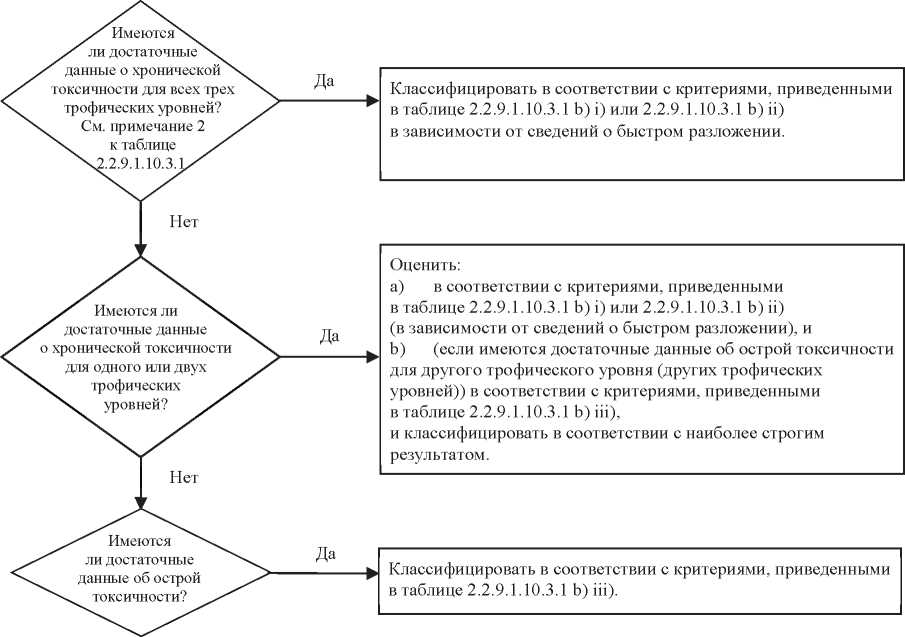 Таблица 2.2.9.1.10.3.2. Классификационная схема для веществ, опасных для водной средыПРИМЕЧАНИЕ 1: Диапазон острой токсичности, основанный на значениях Л(Э)К50 в мг/л для рыб, ракообразных и/или водорослей и других водных растений (или оценка количественных зависимостей "структура- активность" (КЗСА) при отсутствии экспериментальных данных).ПРИМЕЧАНИЕ 2: Вещества классифицируются по различным категориям хронической токсичности, если не имеется достаточных данных о хронической токсичности для всех трех трофических уровней при концентрациях выше растворимости в воде или выше 1 мг/л. ("Достаточные" означает, что данные в достаточной мере охватывают соответствующие показатели. Как правило, речь идет о данных, полученных в ходе испытаний, однако во избежание ненужных испытаний можно в каждом конкретном случае также использовать оценочные данные, например (К)ЗСА, или в очевидных случаях полагаться на заключение экспертов.)ПРИМЕЧАНИЕ 3: Диапазон хронической токсичности, основанный на значениях NOEC или эквивалентных значениях ЭКХ в мг/л для рыб или ракообразных, либо других признанных показателях хронической токсичности.Категории и критерии классификации смесейВ системе классификации смесей применяются категории классификации, используемые для веществ:	категории острой токсичности 1 и хроническойтоксичности 1 и 2. Чтобы использовать все имеющиеся данные для целей классификации свойств смести, опасных для окружающей водной среды, необходимо исходить из следующего предположения и в надлежащих случаях применять его:"Соответствующими компонентами" смеси являются компоненты, которые присутствуют в концентрации, равной 0,1% (по массе) или более в случае компонентов, отнесенных к категории острой и/или хронической токсичности 1, иравной 1% или более в случае других компонентов, если нет оснований полагать (например, в случае высокотоксичных компонентов), что компонент, присутствующий в концентрации менее 0,1%, может тем не менее оправдывать классификацию смеси ввиду ее опасности для водной среды.Классификация опасностей для водной среды осуществляется по принципу ярусов и зависит от типа имеющейся информации о самой смеси и о ее компонентах. Элементы этого ярусного подхода включают:классификацию, основанную на испытанных смесях;классификацию, основанную на принципах экстраполирования;использование "суммирования классифицированных компонентов" и/или "формулы аддитивности".На приведенном ниже рис. 2.2.9.1.10.4.2 показана процедура, которой надлежит следовать.Рис. 2.2.9.1.10.4.2. Ярусный подход к классификации смесей в зависимости от их острой
и долгосрочной опасности для водной средыЕсли смесь в целом была испытана для определения ее токсичности в водной среде, то эти сведения должны использоваться для классификации смеси в соответствии с критериями, принятыми для веществ. Как правило, классификация основывается на данных, касающихся рыб, ракообразных и водорослей/растений (см. 2.2.9.1.10.2.3 и 2.2.9.1.10.2.4). Когда не имеется достаточных данных об острой или хронической токсичности смеси в целом, должны применяться "принципы экстраполирования" или "метод суммирования" (см. 2.2.9.1.10.4.4-2.2.9.1.10.4.6).Для классификации долгосрочной опасности смесей требуются дополнительные сведения об их разлагаемости и, в некоторых случаях, биоаккумуляции. Данных о разлагаемости и биоаккумуляции смесей в целом не существует. Результаты испытаний на разлагаемость и биоаккумуляцию смесей не используются, поскольку их обычно трудно интерпретировать, и такие испытания имеют смысл лишь для простых веществ.Отнесение к категории острой токсичности 1:если имеются достаточные данные испытаний на острую токсичность (ЛК50 или ЭК50) для смеси в целом, согласно которым Л(Э)К50 < 1 мг/л:отнести смесь к категории острой токсичности 1 в соответствии с таблицей 2.2.9.1.10.3.1 а);если имеются данные испытаний на острую токсичность (ЛК50 или ЭК50) для смеси в целом, согласно которым Л(Э)К50 > 1 мг/л или выше показателя растворимости в воде:нет необходимости относить смесь к категории острой опасности в соответствии с ДОПОГ.Отнесение к категориям хронической токсичности 1и2а)	Если имеются достаточные данные о хронической токсичности (ЭКХ или NOEC) для смеси в целом, согласно которым ЭКХ или NOEC испытанной смеси < 1 мг/л:отнести смесь к категории хронической токсичности 1 или 2 в соответствии с таблицей 2.2.9.1.10.3.1 b) ii) (способные к быстрому разложению), если имеющиеся сведения позволяют сделать вывод о том, что все учитываемые компоненты смеси способны к быстрому разложению;отнести смесь к категории хронической токсичности 1 или 2 во всех остальных случаях в соответствии с таблицей 2.2.9.1.10.3.1 b) i) (неспособные к быстрому разложению).если имеются достаточные данные о хронической токсичности (ЭКХ или NOEC) для смеси в целом, согласно которым ЭКХ или NOEC испытанной смеси > 1 мг/л или выше показателя растворимости в воде:нет необходимости относить смесь к категории долгосрочной опасности в соответствии с ДОПОГ.Классификация смесей при отсутствии данных о токсичности смеси в целом: принципы экстраполированияЕсли сама смесь не была испытана для определения ее опасности в водной среде, но имеются достаточные данные об отдельных компонентах и о схожих испытанных смесях для правильной оценки опасных свойств этой смеси, то эти данные надлежит использовать в соответствии со следующими принятыми правилами экстраполирования. Это позволяет обеспечить максимальное использование в процессе классификации имеющихся данных для оценки опасных свойств смеси без проведения дополнительных испытаний на животных.РазбавлениеЕсли новая смесь образована путем разбавления испытанной смеси или испытанного вещества с помощью разбавителя, который отнесен к равноценной или более низкой категории опасности для водной среды по сравнению с наименее токсичным исходным компонентом и который, как предполагается, не влияет на опасность других компонентов в водной среде, то эта смесь должна классифицироваться как смесь, равноценная исходной испытанной смеси или исходному испытанному веществу. В качестве альтернативы может применяться метод, изложенный в пункте 2.2.9.1.10.4.5.Различия между партиями продукцииСледует исходить из того, что токсичность для водной среды испытанной партии смеси в основном равноценна токсичности другой неиспытанной партии того же коммерческого продукта, если она произведена тем же предприятием- изготовителем или под его контролем, за исключением случаев, когда имеются основания полагать, что существует значительное различие, изменяющее токсичность данной неиспытанной партии для водной среды. В таких случаях требуется проводить новую классификацию.Концентрация смесей, отнесенных к наиболее токсичным категориям (хроническая токсичность 1 и острая токсичность 1).Если испытанная смесь отнесена к категориям "хроническая токсичность 1" и/или "острая токсичность 1", а концентрация компонентов смеси, отнесенных к этим же категориям токсичности, повышается, то более концентрированная неиспытанная смесь остается в той же классификационной категории, что и исходная испытанная смесь, без проведения дополнительных испытаний.Интерполирование внутри одной категории токсичностиВ случае трех смесей (А, В и С) с идентичными компонентами, если смеси А и В были испытаны и относятся к одной и той же категории токсичности, а неиспытанная смесь С состоит из таких же токсически активных компонентов, как и смеси А и В, но в концентрации, промежуточной между концентрациями токсически активных компонентов смеси А и смеси В, то смесь С следует отнести к той же категории, что и смеси АиВ.Существенно схожие смеси С учетом следующего:две смеси:1)	A + B;C + B;концентрация компонента В является в значительной мере одинаковой в обеих смесях;концентрация компонента А в смеси i) равна концентрации компонента С в смеси ii);данные, касающиеся опасности для водной среды компонентов А и С, имеются в наличии и в значительной мере равноценны, т.е. эти два компонента относятся к одной и той же категории опасности и, как предполагается, не влияют на токсичность компонента В для водной среды.Если смесь i) или ii) уже классифицирована на основе результатов испытаний, то в этом случае вторая из этих смесей может быть отнесена к той же категории опасности.Классификация смесей, когда имеются данные о токсичности по всем компонентам или лишь по некоторым компонентам смесиКлассификация смеси осуществляется на основе суммарной концентрации ее классифицированных компонентов. Процентная доля компонентов, классифицированных как остро токсичные или хронически токсичные, непосредственно вводится в метод суммирования. Подробное описание метода суммирования приводится в пунктах2.2.9.1.10.4.6.1-2.2.9.1.10.4.6.4.Смеси могут состоять из комбинации как классифицированных компонентов (категории острой токсичности 1 и/или хронической токсичности 1, 2), так и компонентов, по которым имеются полученные путем испытаний достаточные данные о токсичности. Если имеются достаточные данные о токсичности более одного компонента смеси, то совокупная токсичность этих компонентов рассчитывается с использованием нижеследующих формул аддитивности (а) или (Ь), в зависимости от характера данных о токсичности:а)	на основе острой токсичности в водной среде:I С. _у	C,L(E)Ci0m ^ L(E)C5.1 ’где:C.-	концентрация компонента i (процент по массе);L(E)C50i - ЛК50 или ЭК50 (мг/л) компонента i; n -	число компонентов; i составляет от 1 до п;L(E)C50m - Л(Э)К50 части смеси, по которой имеются данные испытаний.Рассчитанная таким образом токсичность используется для отнесения этой части смеси к категории острой опасности, которая затем используется в методе суммирования:на основе хронической токсичности в водной среде:X Ci + Х Cj _ у	Ci	+у	CjEqNOECm „ NOECi У 0.1- NOECj ’где:Cj	- концентрация компонента i (процент по массе), к которомуотносятся компоненты, способные к быстрому разложению;Cj	- коцентрация компонента j (процент по массе), к которомуотносятся компоненты, неспособные к быстрому разложению;NOECj	- NOEC	(или	другие	признанные	показатели	хроническойтоксичности) для компонента i, к которому относятся компоненты, способные к быстрому разложению (в мг/л);NOECJ	- NOEC	(или	другие	признанные	показатели	хроническойтоксичности) для компонента), к которому относятся компоненты, неспособные к быстрому разложению (в мг/л);N	- число компонентов; i nj составляют от 1 до п;EqNOECm - эквивалент NOEC части смеси, по которой имеются данные испытаний.Таким образом, эквивалентная токсичность отражает тот факт, что вещества, неспособные к быстрому разложению, относятся к категории опасности, которая на один уровень выше (более серьезная опасность) по сравнению с быстроразлагающимися веществами.Рассчитанная эквивалентная токсичность используется для отнесения этой части смеси к категории долгосрочной опасности в соответствии с критериями для быстроразлагающихся веществ (таблица 2.2.9.1.10.3.1 b) ii), которая затем используется в методе суммирования. Если формула аддитивности применяется к какой-либо части смеси, то предпочтительно рассчитывать токсичность этой части смеси, используя для каждого компонента значения токсичности, относящиеся к одной и той же таксономичной группе (например, рыбы, ракообразные или водоросли), а затем использовать наивысшую (самое низкое значение) из полученных токсичностей (т.е. использовать наиболее чувствительную из этих трех групп). Однако в том случае, если данные о токсичности каждого компонента относятся не к одной и той же таксономичной группе, значения токсичности каждого компонента должны выбираться таким же образом, как и значения токсичности для классификации веществ, т. е. надлежит использовать наивысшую токсичность (для наиболее чувствительного подопытного организма). Рассчитанная таким образом острая и хроническая токсичность используется затем для отнесения этой части смеси к категории "острая токсичность 1" и/или "хроническая токсичность 1 или 2" в соответствии с теми же критериями, что и критерии, принятые для веществ.Если смесь можно классифицировать несколькими методами, то используется метод, позволяющий дать наиболее консервативную оценку.Процедура классификацииКак правило, более строгая классификация смеси отменяет менее строгую классификацию, например отнесение к категории "хроническая токсичность 1" отменяет отнесение к категории "хроническая токсичность 2". Как следствие, процедура классификации завершается, если она приводит к категории "хроническая токсичность 1". Более строгой классификации, чем категория "хроническая токсичность 1", не существует; поэтому продолжать далее процедуру классификации нет необходимости.Отнесение к категории острой токсичности 1Учитываются в первую очередь компоненты, отнесенные к категории "острая токсичность 1". Если сумма концентраций (в %) этих компонентов превышает или равна 25%, то вся смесь относится к категории "острая токсичность 1". После получения результата расчетов, позволяющего отнести смесь к категории "острая токсичность 1", процедура классификации завершается.Классификация смесей в зависимости от их острой опасности путем суммирования концентраций классифицированных компонентов кратко изложена в нижеследующей таблице 2.2.9.1.10.4.6.2.2.Таблица 2.2.9.1.10.4.6.2.2. Классификация смеси в зависимости от ее острой опасности путем суммирования концентраций классифицированных компонентовОбъяснение множителяМсм. епункте 2.2.9.1.10.4.6.4.Отнесение к категориям хронической токсичности 1и2 Учитываются в первую очередь все компоненты, отнесенные к категории "хроническая токсичность 1". Если сумма концентраций (в %) этих компонентов превышает или равна 25%, то смесь относится к категории "хроническая токсичность 1". После получения результата расчетов, позволяющего отнести смесь к категории "хроническая токсичность 1", процедура классификации завершается.Если смесь не относится к категории "хроническая токсичность 1", торассматривается возможность ее отнесения к категории	"хроническаятоксичность 2". Смесь относится к категории "хроническая токсичность 2", если 10-кратная сумма концентраций (в %) всех компонентов, отнесенных к категории "хроническая токсичность 1", вместе с суммой концентраций (в %) всех компонентов, отнесенных к категории "хроническая токсичность 2", превышает или равна 25%. После получения результата расчетов, позволяющего отнести смесь к категории "хроническая токсичность 2", процедура классификации завершается.Классификация смесей в зависимости от их долгосрочной опасности путем суммирования концентраций классифицированных компонентов кратко изложена в нижеследующей таблице 2.2.9.1.10.4.6.3.3.Таблица 2.2.9.1.10.4.6.3.3. Классификация смеси в зависимости от ее долгосрочной опасности путем суммирования концентраций классифицированных компонентова	Объяснение множителяМ см. в пункте 2.2.9.1.10.4.6.4.Смеси высокотоксичных компонентовКомпоненты, отнесенные к категории "острая токсичность 1" или "хроническая токсичность 1" и обладающие острой токсичностью при концентрациях, которые значительно ниже 1 мг/л, и/или хронической токсичностью при концентрациях, которые значительно ниже 0,1 мг/л (если они не являются быстроразлагающимися) и 0,01 мг/л (если они являются быстроразлагающимися) могут повлиять на токсичность смеси, и им придается большее значение при применении метода суммирования. Если смесь содержит компоненты, отнесенные к категории "острая токсичность 1" или "хроническая токсичность 1", то применяется ярусный подход, описанный в пунктах 2.2.9.1.10.4.6.2 и 2.2.9.1.10.4.6.3, путем умножения концентраций компонентов, отнесенных к категории "острая токсичность 1" и "хроническая токсичность 1", на соответствующий множитель для получения взвешенной суммы, вместо простого сложения процентов. Другими словами, концентрация компонента, отнесенного к категории "острая токсичность 1" в левой колонке таблицы 2.2.9.1.10.4.6.2.2, и концентрация компонента, отнесенного к категории "хроническая токсичность 1" в левой колонке таблицы 2.2.9.1.10.4.6.3.3, умножаются на соответствующий множитель. Множители, применяемые к этим компонентам, определяются с учетом значения токсичности, как это кратко изложено в нижеследующей таблице 2.2.9.1.10.4.6.4. Поэтому для классификации смеси, содержащей компоненты, отнесенные к категориям "острая токсичность 1" и/или "хроническая токсичность 1", классификатор должен знать значение множителя М, чтобы применить метод суммирования. В качестве альтернативы может быть использована формула аддитивности (см. пункт 2.2.9.1.10.4.5.2), когда имеются данные о токсичности всех высокотоксичных компонентов смеси и существуют убедительные доказательства того, что остальные компоненты - включая те из них, по которым не имеется данных об острой и/или хронической токсичности, - малотоксичны или совсем не токсичны и не повышают в значительной мере опасность этой смеси для окружающей среды.Таблица 2.2.9.1.10.4.6.4. Множители для высокотоксичных компонентов смесейa Неспособные к быстромуразложению. b Способные к быстромуразложению.Классификация смесей, содержащих компоненты, по которым не имеется пригодной информацииВ случае, если по одному или нескольким соответствующим компонентам смеси не имеется пригодной информации об их острой и/или хронической токсичности, в водной среде, делается вывод о том, что эта смесь не может быть отнесена к определенной(ым) категории(ям) опасности. В такой ситуации классификация смеси должна осуществляться на основе лишь известных компонентов, и в соответствующем документе делается дополнительная запись следующего содержания:	"Данная смесь состоит на х% из компонента(ов), опасностькоторого(ых) для водной среды неизвестна".Вещества или смеси, классифицированные как вещества, опасные для окружающей среды (водной среды), на основании Регламента 1272/2008/EC3Если данных для классификации в соответствии с критериями, предусмотренными в пунктах 2.2.9.1.10.3 и 2.2.9.1.10.4, не имеется, вещество или смесь:должны быть классифицированы как вещества, опасные для окружающей среды (водной среды), если они должны быть отнесены к категории (категориям) "острая водная токсичность 1", "хроническая водная токсичность 1" или "хроническая водная токсичность 2" согласно Регламенту 1272/2008/ЕСЗ3;могут рассматриваться как не являющиеся веществами, опасными для окружающей среды (водной среды), если они не должны быть отнесены к такой категории в соответствии с указанным Регламентом.Отнесение веществ или смесей, классифицированных как вещества, опасные для окружающей среды (водной среды), в соответствии с положениями пунктов 2.2.9.1.10.3, 2.2.9.1.10.4 или 2.2.9.1.10.5.Вещества или смеси, классифицированные как вещества, опасные для окружающей среды (водной среды), не отнесенные к каким-либо иным позициям, предусмотренным в ДОПОГ, должны обозначаться следующим образом:№ ООН 3077 ВЕЩЕСТВО ТВЕРДОЕ, ОПАСНОЕ ДЛЯ ОКРУЖАЮЩЕЙ СРЕДЫ, Н.У.К., или№ ООН 3082 ВЕЩЕСТВО ЖИДКОЕ, ОПАСНОЕ ДЛЯ ОКРУЖАЮЩЕЙ СРЕДЫ, Н.У.К.Им назначается группа упаковки III.Генетически модифицированные микроорганизмы или организмыГенетически модифицированные микроорганизмы (ГММ) и генетическимодифицированные организмы (ГМО) являются микроорганизмами и организмами, генетический материал которых был преднамеренно изменен в результате генетической инженерии с помощью процессов, которые не происходят в природе. Им назначается класс 9 (№ ООН 3245), если они не соответствуют определению токсичных веществ или инфекционных веществ, но способны вызвать у животных, растений или микробиологических веществ такие изменения, которые обычно не являются результатом естественного размножения.Регламент (ЕС) № 1272/2008 Европейского парламента и Совета от 16 декабря 2008 года по классификации, маркировке и упаковке веществ и смесей, изменяющий и отменяющий директивы 67/548/ЕЕС и 1999/45/ЕС и изменяющий Регламент (ЕС) № 1907/2006, опубликованный в Official Journal of the European Union, L 353, 31 December 2008, p. 1-1355.ПРИМЕЧАНИЕ 1: ГММ и ГМО, являющиеся инфекционными, относятся к веществам класса 6.2, № ООН2814, 2900 или 33 73.ПРИМЕЧАНИЕ 2: ГММ или ГМО не подпадают под действие ДОЛОГ, если их использование разрешено соответствующими компетентными органами стран происхождения, транзита и назначениям.ПРИМЕЧАНИЕ 3: Генетически модифицированные живые животные, которые, согласно текущему состоянию научных знаний, не оказывают никакого известного патогенного воздействия на людей, животных и растения и перевозятся в контейнерах, приспособленных для надежного предотвращения как покидания животными контейнера, так и несанкционированного доступа к ним, не подпадают под действие положений ДОЛОГ. Правила, установленные Международной ассоциацией воздушного транспорта (ИАТА) для перевозки по воздуху (Правила ИАТА по перевозке живых животных), могут быть взяты за основу в качестве руководящих принципов для выбора подходящих контейнеров, предназначенных для перевозки живых животных.ПРИМЕЧАНИЕ 4: Живые животные не должны использоваться для перевозки генетически модифицированных микроорганизмов, отнесенных к классу 9, кроме случаев, когда вещество не может перевозиться другим способом. Генетически модифицированные живые животные должны перевозиться в соответствии с требованиями и условиями, установленными компетентными органами стран происхождения и назначения.(Исключен)Вещества при повышенной температуреВещества при повышенной температуре включают вещества, перевозимые или предъявляемые для перевозки в жидком состоянии при температуре не ниже 100 °С и - если они имеют температуру вспышки - ниже их температуры вспышки. К ним также относятся твердые вещества, перевозимые или предъявляемые для перевозки при температуре не ниже 240 °С.ПРИМЕЧАНИЕ: Вещества при повышенной температуре могут быть отнесены к классу 9 лишь в том случае, если они не удовлетворяют критериям любого другого класса.Прочие вещества, представляющие опасность при перевозке, но не соответствующие определениям других классовК классу 9 относятся следующие прочие вещества, не соответствующие определениям других классов:твердые аммиачные соединения с температурой вспышки ниже 60 °С; дитиониты, представляющие незначительную опасность; жидкости высокой летучести;вещества, выделяющие ядовитые пары;вещества, содержащие аллергены;комплекты химических веществ и комплекты первой помощи;конденсаторы с двойным электрическим слоем (с энергоемкостью более 0,3 Вт ч);транспортные средства с двигателем внутреннего сгорания, двигатели внутреннего сгорания и машины с двигателем внутреннего сгорания.ПРИМЕЧАНИЕ: Положения ДОЛОГ не распространяются на № ООН 1845 углерода диоксид твердый (лед сухой)15, № ООН 2071 удобрения аммиачно-нитратные, № ООН 2216 муку рыбную (рыбные отходы) стабилизированную, № ООН 2807 материал намагниченный, № ООН 3334 жидкость, перевозка которой по воздуху регулируется правилами, н.у.к., № ООН 3335 твердое вещество, перевозка которого по воздуху регулируется правилами, н.у.к., и № ООН3363 опасные грузы в оборудовании или опасные грузы в приборах, перечисленные в Типовых правилах ООН.Назначение групп упаковкиЕсли в колонке 4 таблицы А главы 3.2 имеется соответствующее указание, веществам и изделиям класса 9 назначается одна из следующих групп упаковки в зависимости от степени опасности, которой они характеризуются:группа упаковки II: вещества со средней степенью опасности;группа упаковки III: вещества с низкой степенью опасности.Вещества и изделия, не допускаемые к перевозкеК перевозке не допускаются следующие вещества и изделия:литиевые батареи, не отвечающие соответствующим требованиям специальных положений 188, 230, 310 или 636 главы 3.3;неочищенные порожние контейнеры для приборов, таких как трансформаторы, конденсаторы или гидравлические приборы, содержащие вещества, отнесенные к № ООН 2315, 3151,3152или 3432.ГЛАВА 2.3МЕТОДЫ ИСПЫТАНИЙОбщие положенияЕсли в главе 2.2 или в настоящей главе не предусмотрено иное, то для классификации опасных грузов используются методы испытаний, изложенные в Руководстве по испытаниям и критериям.Испытание бризантных взрывчатых веществ типа А на экссудациюПомимо испытаний, указанных в Руководстве по испытаниям и критериям, бризантные ВВ типа А (№ ООН 0081) должны подвергаться описанному ниже испытанию на экссудацию, если они содержат более 40% жидкого азотного эфира.Прибор для испытания бризантных ВВ на экссудацию (рис. 1-3) состоит из полого бронзового цилиндра. Этот цилиндр, закрытый с одной стороны крышкой из того же металла, имеет внутренний диаметр 15,7 мм и глубину 40 мм. На окружности цилиндра имеется 20 отверстий диаметром 0,5 мм (четыре ряда по пять отверстий). Бронзовый поршень с цилиндрической частью длиной 48 мм при общей длине 52 мм может скользить в вертикально расположенном цилиндре. К этому поршню диаметром 15,6 мм прилагается груз массой 2 220 г, с тем чтобы давление на основание цилиндра составляло 120 кПа (1,20 бара).Из пяти-восьми граммов бризантного ВВ изготовляется небольшой валик длиной 30 мм и диаметром 15 мм; этот валик обертывается в очень тонкую ткань и вводится в цилиндр; затем сверху помещается поршень с грузом так, чтобы бризантное ВВ подвергалось давлению 120 кПа (1,20 бар). Отмечается время, по истечении которого с наружной стороны отверстий в цилиндре появляются первые маслянистые капельки (нитроглицерин).Бризантное ВВ считается удовлетворительным, если до первого просачивания жидкости проходит более пяти минут; испытание проводится при температуре 15-25 °С.Рис.1. Колоколообразный груз массой 2 220 г, который может подвешиваться к бронзовому поршнюРис. 2. Цилиндрический бронзовый поршень; размеры в мм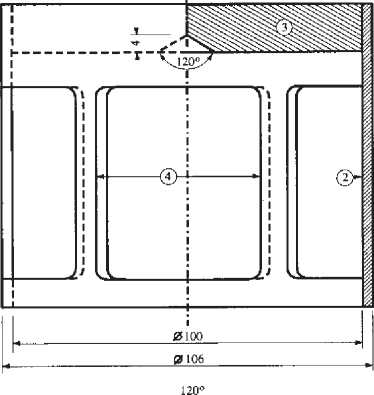 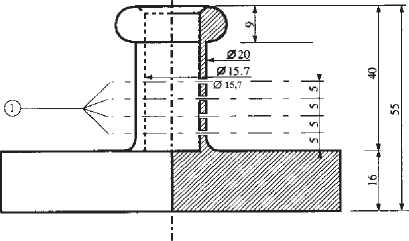 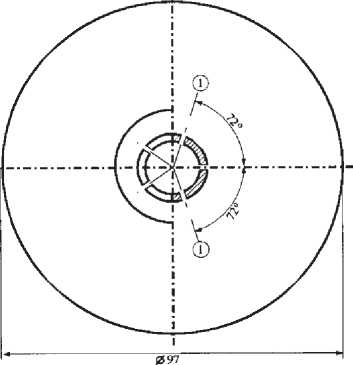 Рис. 3. Полый бронзовый цилиндр, закрытый с одной стороны; чертеж и размеры детали в ммРис. 1-3	Четыре ряда по пять отверстий 0 0,5МедьЖелезная пластинка с центральным конусом с нижней стороныЧетыре отверстия размером приблизительно 46x56, размещенные по окружности через равные промежуткиНитроцеллюлоза при нагревании в течение получаса при температуре 132 °С не должна выделять видимых коричневато-желтых азотных паров. Температура воспламенения должна превышать 180 °С. См. 2.3.2.3-2.3.2.8, 2.3.2.9 а) и 2.3.2.10, ниже.Три грамма пластифицированной нитроцеллюлозы при нагревании в течение одного часа при температуре 132 °С не должны выделять видимых коричневато-желтых азотных паров. Температура воспламенения должна превышать 170 °С. См. 2.3.2.32.3.2.8, 2.3.2.9 Ь) и 2.3.2.10, ниже.В случае расхождения мнений относительно возможности допущения некоторых веществ к дорожной перевозке должны применяться изложенные ниже процедуры испытаний.Если при проведении испытаний для проверки условий устойчивости, предписанных выше в этом разделе, используются иные методы или процедуры испытаний, то они должны дать результаты, аналогичные тем, которые могли бы быть получены при применении нижеуказанных методов.При проведении описываемых ниже испытаний на устойчивость путем нагревания температура в сушильной камере, содержащей испытываемый образец, не должна отклоняться более чем на 2 °С от предписанной температуры; продолжительность испытания - 30 или 60 минут - должна соблюдаться с точностью до двух минут. Сушильная камера должна быть устроена таким образом, чтобы температура в ней достигала предписываемой величины не позднее чем через пять минут после помещения в нее образца.Перед проведением испытаний, предусмотренных в пунктах 2.3.2.9 и 2.3.2.10, взятые в качестве образца вещества должны сушиться в течение по крайней мере 15 часов при температуре окружающей среды в вакуум-сушилке, содержащей плавленный и зернистый хлорид кальция; вещество должно помещаться тонким слоем; с этой целью непорошкообразные и неволокнистые вещества надлежит либо измельчать, либо протирать, либо дробить на небольшие кусочки. Давление в сушилке должно составлять менее 6,5 кПа (0,065 бар).До их сушки в условиях, предусмотренных в пункте 2.3.2.6, выше, вещества, о которых говорится в пункте 2.3.2.2, выше, должны подвергаться предварительной сушке в хорошо вентилируемой сушильной камере при температуре 70 °С; предварительная сушка должна продолжаться до тех пор, пока вещество не будет терять за четверть часа менее 0,3% своей первоначальной массы.Слабоазотированная нитроцеллюлоза, предусмотренная в пункте 2.3.2.1, должна сначала подвергаться предварительной сушке в условиях, указанных в пункте 2.3.2.7, выше; затем для завершения сушки нитроцеллюлоза помещается по крайней мере на 15 часов в сушилку, содержащую концентрированную серную кислоту.Испытание нахимическуюустойчивость при нагреванииа) Испытание вещества, указанного в пункте 2.3.2.1, выше.i) В каждую из двух стеклянных пробирок следующих размеров:длинавнутренний диаметр толщина стенокпомещается 1 г высушенного на хлориде кальция вещества (в случае необходимости сушка должна производиться после измельчения вещества на кусочки весом не более 0,05 г каждый).Затем обе пробирки плотно закрываются (но так, чтобы пробка не оказывала сопротивления) и помещаются в сушильную камеру таким образом, чтобы по крайней мере 4/5 их длины оставались видимыми; в сушильной камере они выдерживаются в течение 30 минут при постоянной температуре 132 °С. Ведется наблюдение за тем, не происходит ли в течение этого периода выделение азотных газов в виде коричневато-желтых паров, хорошо видимых на белом фоне.ii) В случае отсутствия таких паров вещество считается устойчивым.b) Испытание пластифицированной нитроцеллюлозы (см. 2.3.2.2)Три грамма пластифицированной нитроцеллюлозы помещаются в стеклянные пробирки, аналогичные указанным в подпункте а), которые затем переносятся в сушильную камеру и выдерживаются в ней при постояннойтемпературе 132 °С.Пробирки, содержащие пластифицированную нитроцеллюлозу, выдерживаются в сушильной камере в течение одного часа. При этом не должны выделяться видимые коричневато-желтые азотные пары. Наблюдение и оценка производятся так же, как предусмотрено в подпункте а).Температура воспламенения (см. 2.3.2.1 и 2.3.2.2)Температура воспламенения определяется путем нагревания 0,2 г вещества в стеклянной пробирке, погруженной в ванну из сплава Вуда. Пробирка помещается в ванну, когда температура ванны достигает 100 °С. Затем температура ванны постепенно повышается на5°Св минуту.Пробирки должны быть следующих размеров:длина	125	ммвнутренний диаметр 15 мм толщина стенок 0,5 мм.Их следует погружать на глубину 20 мм.Испытание повторяется три раза, причем каждый раз отмечается температура воспламенения вещества, т. е. медленное или быстрое горение, дефлаграция или детонация.Отмеченная при этих трех испытаниях самая низкая температура является температурой воспламенения.Испытания легковоспламеняющихся жидкостей классов 3, 6.1 и 8Определение температуры вспышкиМогут использоваться следующие методы определения температуры вспышкилегковоспламеняющихся жидкостей:ISO 1516 (Определение вспышки/отсутствия вспышки - Метод с применением закрытого тигля в равновесных условиях)ISO 1523 (Определение температуры вспышки - Метод с применением закрытого тигля в равновесных условиях)ISO 2719 (Определение температуры вспышки - Метод с применением закрытого тигля Пенски — Мартенса)ISO 13736 (Определение температуры вспышки - Метод Абеля с применение закрытого тигля)ISO 3679 (Определение температуры вспышки - Ускоренный метод определения в закрытом тигле в равновесных условиях)ISO 3680 (Определение вспышки/отсутствия вспышки - Ускоренный метод определения в закрытом тигле в равновесных условиях)Национальные стандарты:American Society for Testing Materials International, 100 Barr Harbor Drive, PO Box C700, West Conshohocken, Pennsylvania, USA 19428-2959:ASTM D3828-07a, Standard Test Methods for Flash Point by Small Scale Closed-Cup TesterASTM D56-05, Standard Test Method for Flash Point by Tag Closed-Cup TesterASTM D3278-96(2004)e1, Standard Test Methods for Flash Point of Liquids by Small Scale Closed-Cup ApparatusASTM D93-08, Standard Test Methods for Flash Point by Pensky-Martens Closed-Cup TesterAssociation frangaise de normalisation, AFNOR, 11, rue de Pressense, F-93571 La Plaine Saint-Denis Cedex:Французский стандарт^ M07 - 019Французские стандарты NF М07 - 011 / NF T 30 - 050 / NF T 66 - 009 Французский стандарт^ M07 - 036Deutsches Institut fur Normung, Burggrafenstr. 6, D-10787 Berlin:Стандарт DIN 51755 (температура вспышки ниже 65 °C)Государственный комитет по стандартизации при Совете Министров, РФ-113813, ГСП,Москва,М-49, Ленинский проспект, 9:ГОСТ 12.1.044-842.3.3.1.2 Для определения температуры вспышки красок, клеев и аналогичных вязких материалов, содержащих растворители, должны использоваться только приборы и методы испытаний, пригодные для определения температуры вспышки вязких жидкостей, в соответствии со следующими стандартами:международныйстандарт ISO 3679: 1983;международныйстандарт ISO 3680: 1983;международныйстандарт ISO 1523: 1983;международные стандарты EN ISO 13736 и EN ISO 2719, метод В.Стандарты, перечисленные в пункте 2.3.3.1.1, должны использоваться только для диапазонов температуры вспышки, указанных в этих стандартах. При выборе стандарта необходимо учитывать возможность химических реакций между испытываемым веществом и держателем образца. Согласно правилам техники безопасности прибор должен размещаться в месте, защищенном от сквозняков. В целях безопасности при испытании органических пероксидов и самореакативных веществ (известных также как "энергетические"), а также токсичных веществ надлежит применять метод с использованием небольшого образца (около 2 мл).Если температура вспышки, определенная по методу неравновесности, составляет (23 ± 2) °С или (60 ± 2) °С, то результат должен быть проверен для каждого температурного диапазона методом равновесия.В случае расхождения мнений относительно классификации легковоспламеняющейся жидкости принимается классификация, предложенная грузоотправителем, если при контрольном испытании с целью определения температуры вспышки будет получен результат, не отклоняющийся более чем на 2 °С от предельных температур (соответственно, 23 °С и 60 °С), приведенных в пункте 2.2.З.1. Если разница составляет более 2 °С, необходимо провести еще одно контрольное испытание и принять самую низкую температуру по результатам обоих контрольных испытаний.2.3.3.2	Определение температуры начала кипенияМогут использоваться следующие методы определения температуры начала кипения легковоспламеняющихся жидкостей:Международные стандарты:ISO 3924 (Нефтепродукты — Определение распределения пределов кипения - Метод газовой хроматографии)ISO 4626 (Жидкости летучие органические - Определение пределов кипения органических растворителей, используемых в качестве сырьевых материалов)ISO 3405 (Нефтепродукты - Определение фракционного состава при атмосферном давлении)Национальные стандарты:American Society for Testing Materials International, 100 Barr Harbor Drive, PO Box C700, West Conshohocken, Pennsylvania, USA 19428-2959:ASTM D86-07a, Standard Test Method for Distillation of Petroleum Products at Atmospheric PressureASTM D1078-05, Standard Test Method for Distillation Range of Volatile Organic LiquidsДополнительные приемлемые методы:Метод А.2, описанный в части А приложения к Регламенту Комиссии (ЕС) № 440/20081.Регламент Комиссии (ЕС) № 440/2008 от 30 мая 2008 года, устанавливающий методы испытаний в соответствии с Регламентом (ЕС) № 1907/2006 Европейского парламента и Совета по регистрации, оценке,Для определения содержания в жидкости пероксида применяется следующий метод:В колбу Эрленмейера наливается подлежащая титрованию жидкость в количестве р (около 5 г, взвешенная с точностью до 0,01 г), к которой добавляется 20 см3 уксусного ангидрида и около 1 г твердого порошкообразного йодида калия; эта смесь взбалтывается и через 10 минут нагревается в течение 3 минут приблизительно до температуры 60 °С. В течение 5 минут смесь остывает, а затем к ней добавляется 25 см3 воды. Смесь выдерживается в течение получаса, а затем освобожденный йод титруется при помощи децинормального раствора тиосульфата натрия без добавления индикатора; полное обесцвечение свидетельствует об окончании реакции. Если за п принять необходимое число кубических сантиметров раствора тиосульфата натрия, то процентное содержание пероксида (исчисляемое в виде Н202) в образце можно рассчитать по формуле:17n100pИспытание для определения текучестиДля определения текучести жидких, вязких или пастообразных веществ и смесей применяется следующий метод испытания.Испытательное оборудованиеСерийный пенетрометр, соответствующий стандарту ISO 2137:1985, с направляющим стержнем массой 47,5 г ± 0,05 г; сетчатый диск из дюралюминия массой 102,5 г ± 0,05 г с коническими отверстиями (см. рис. 1); пенетрационный сосуд с внутренним диаметром 72-80 мм, служащий для приема образца.Процедура испытанияОбразец помещается в пенетрационный сосуд не менее чем за полчаса до измерения. Затем сосуд герметически закрывается и оставляется до начала измерения. Образец в герметически закрытом пенетрационном сосуде подогревается до 35 °С ± 0,5 °С и ставится на стол пенетрометра непосредственно перед измерением (не более чем за две минуты). Затем точка S сетчатого диска вводится в соприкосновение с поверхностью жидкости, и измеряется степень проникновения.Оценкарезультатов испытанияВещество является пастообразным, если после соприкосновения центра S с поверхностью образца глубина проникновения, показываемая измерительным прибором с круговой шкалой:после периода погружения, равного 5 с ± 0,1 с, составляет менее 15,0 мм ± 0,3 мм; илипосле периода погружения, равного 5 с ± 0,1 с, составляет более 15,0 мм ± 0,3 мм, однако дополнительное проникновение еще через 55 с ± 0,5 с составляет менее 5,0 мм ± 0,5 мм.разрешению и ограничению использования химических веществ (REACH) (Official Journal of the European Union, No. L 142 of31.05.2008, p.1-739 and No. L 143 of03.06.2008, p.55).ПРИМЕЧАНИЕ: В случае испытания образцов с определенной температурой текучести зачастую невозможно создать плоскую поверхность в пенетрационном сосуде и, таким образом, обеспечить четкие первоначальные условия для измерения при соприкосновении точки S с поверхностью. Кроме того, при испытании некоторых образцов воздействие сетчатого диска может явиться причиной упругой деформации поверхности и в первые несколько секунд имитировать более глубокое проникновение. Во всех этих случаях может оказаться целесообразным применять оценку согласно пункту Ь), выше.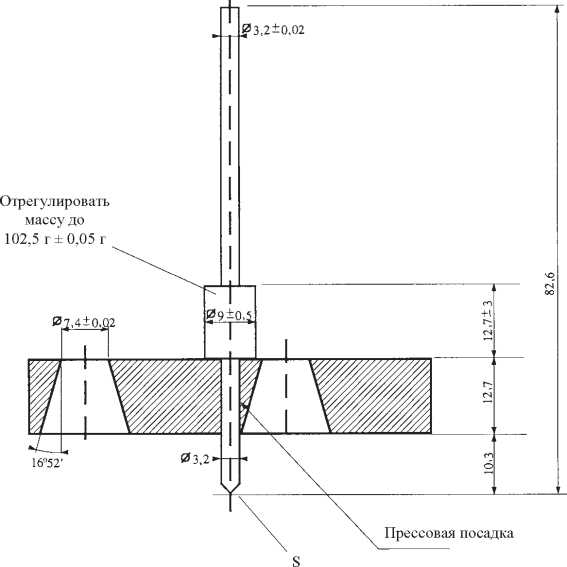 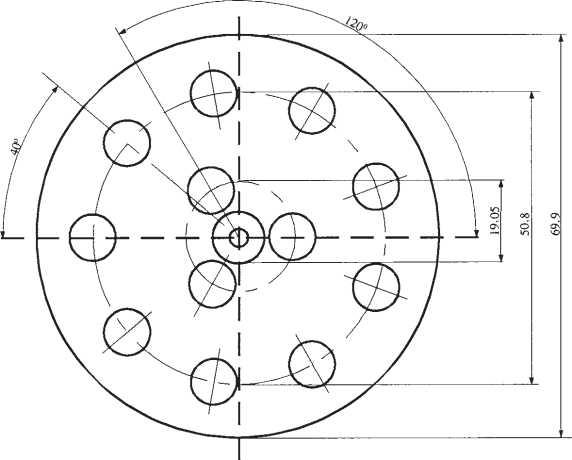 В зависимости от их свойств, определенных в соответствии с методами испытаний N.1-N.5, изложенными в Руководстве по испытаниям и критериям, часть III, раздел 33, металлоорганические вещества могут быть отнесены, соответственно, к классам 4.2 или 4.3 согласно схеме принятия решения, приведенной на рис. 2.3.5.ПРИМЕЧАНИЕ 1: В зависимости от присущих им других свойств и от их места в таблице приоритета опасных свойств (см. 2.1.3.10) металлоорганические вещества могут быть, соответственно, отнесены к другим классам.ПРИМЕЧАНИЕ 2: Легковоспламеняющиеся растворы с металлоорганическими соединениями в концентрациях, при которых они не способны к самовозгоранию или, в случае соприкосновения с водой, не выделяют легковоспламеняющихся газов в опасных количествах, являются веществами класса 3.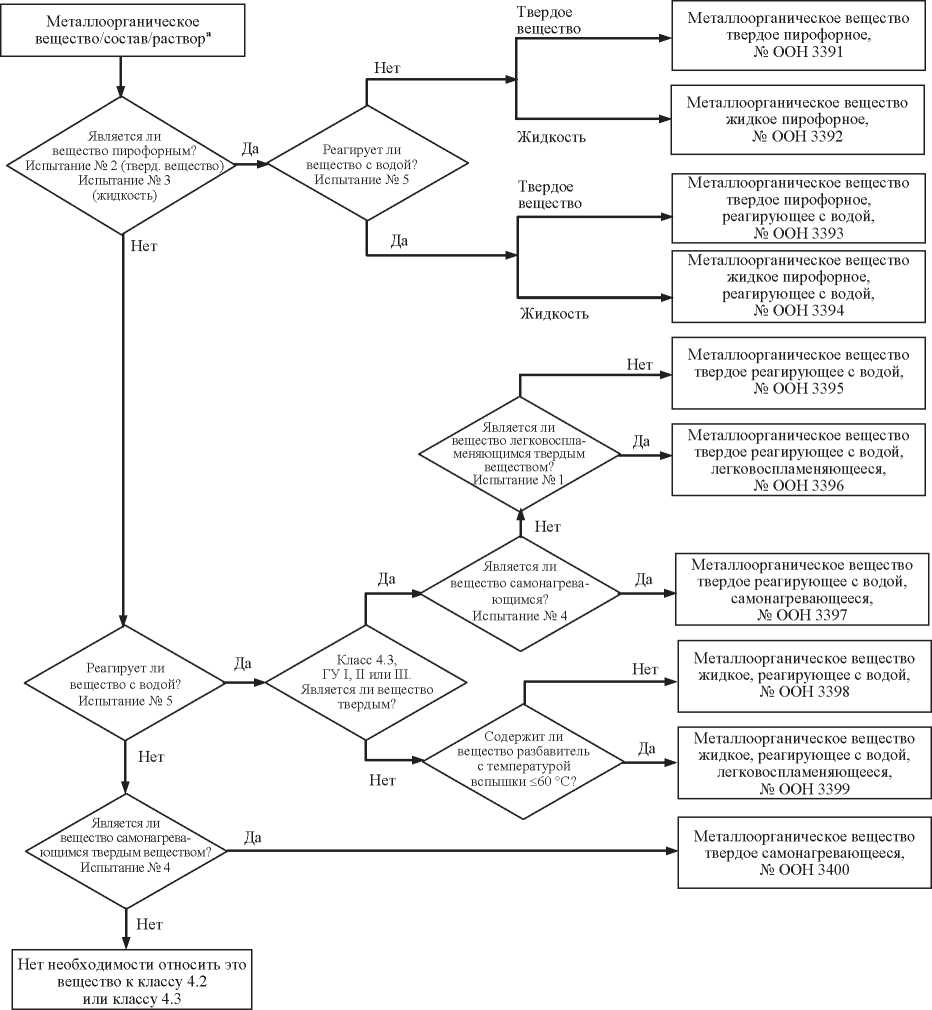 В соответствующих случаях и если с учетом реакционных свойств требуются испытания, необходимо определить, обладает ли данное вещество свойствами класса 6.1 и класса 8, согласно таблице приоритета опасных свойств в пункте 2.1.3.10.Методы испытаний N.1-N.5 изложены в разделе 33 части III Руководства по испытаниям и критериям.ЧАСТЬ 3Перечень опасных грузов, специальные
положения и изъятия, связанные
с ограниченными и освобожденными
количествамиГЛАВА 3.1ОБЩИЕ ПОЛОЖЕНИЯВведениеПомимо положений, упомянутых или приведенных в таблицах этой главы, должны выполняться общие требования каждой части, каждой главы и/или каждого раздела. Эти общие требования не приведены в таблицах. Когда какое-либо общее требование противоречит какому-либо специальному положению, преимущественную силу имеет специальное положение.Надлежащее отгрузочное наименованиеПРИМЕЧАНИЕ:	В отношении надлежащих отгрузочных наименований,используемых при перевозкеобразцов, см. 2.1.4.1.Надлежащим отгрузочным наименованием	является та часть позиции, указанной втаблице А в главе 3.2, которая наиболее точно описывает груз и которая напечатана прописными буквами (с добавлением любых цифр, букв греческого алфавита, приставок "втор-", "трет-", "м-", "н-", "о-", "п-", являющихся неотъемлемой частью наименования). После основного надлежащего отгрузочного наименования может быть указано в скобках альтернативное надлежащее отгрузочное наименование [например, ЭТАНОЛ (СПИРТ ЭТИЛОВЫЙ)]. Части позиции, напечатанные сточными буквами, не должны считаться частью надлежащего отгрузочного наименования.Если такие союзы, как "и" или "или", напечатаны строчными буквами или если части наименования разделены запятыми, то нет необходимости обязательно указывать полностью все наименование в транспортном документе или на маркировочных знаках на упаковках. Это касается, в частности, случаев, когда под одним номером ООН перечислено несколько отдельных позиций. Ниже приводятся примеры выбора надлежащего отгрузочного наименования в случае таких позиций:№ ООН 1057 ЗАЖИГАЛКИ ИЛИ БАЛЛОНЧИКИ ДЛЯ ЗАПРАВКИ ЗАЖИГАЛОК - надлежащим отгрузочным наименованием является наиболее подходящая из следующих комбинаций:ЗАЖИГАЛКИБАЛЛОНЧИКИ ДЛЯ ЗАПРАВКИ ЗАЖИГАЛОК;№ ООН 2793 СТРУЖКА, ОПИЛКИ или ОБРЕЗКИ ЧЕРНЫХ МЕТАЛЛОВ, подверженные самонагреванию. Надлежащим отгрузочным наименованием является наиболее подходящее из следующих комбинаций:СТРУЖКА ЧЕРНЫХ МЕТАЛЛОВОПИЛКИ ЧЕРНЫХ МЕТАЛЛОВОБРЕЗКИ ЧЕРНЫХ МЕТАЛЛОВНадлежащие отгрузочные наименования могут, в зависимости от необходимости, использоваться в единственном или множественном числе. Кроме того, когда определяющие слова используются как часть надлежащего отгрузочного наименования, порядок их указания в документации или на маркировочных знаках на упаковках является произвольным. Например, вместо "ДИМЕТИЛАМИНА ВОДНЫЙ РАСТВОР" можно указывать "ВОДНЫЙ РАСТВОР ДИМЕТИЛАМИНА". Для грузовкласса 1 могут использоваться коммерческие или военные названия, содержащие надлежащее отгрузочное наименование с дополнительным описанием.Для многих веществ предусмотрена как позиция, соответствующая жидкому состоянию, так и позиция, соответствующая твердому состоянию (см. определения жидкостей и твердых веществ в разделе 1.2.1), или позиция, соответствующая твердому состоянию и раствору. Им присваиваются отдельные номера ООН, которые необязательно следуют друг за другом в порядке возрастания1.Уточняющее слово "РАСПЛАВЛЕННЫЙ", если только оно уже не указано прописными буквами в наименовании, содержащемся в таблице А главы 3.2, должно быть добавлено в качестве части надлежащего отгрузочного наименования, когда вещество, являющееся твердым в соответствии с определением, приведенным в разделе 1.2.1, предъявляется к перевозке в расплавленном состоянии (например, АЛКИЛФЕНОЛ ТВЕРДЫЙ, Н.У.К., РАСПЛАВЛЕННЫЙ).Если слово "СТАБИЛИЗИРОВАННЫЙ (-АЯ, -ОЕ)", напечатанное прописными буквами, не фигурирует уже в наименовании, указанном в колонке 2 таблицы А главы 3.2, оно должно быть добавлено в качестве составной части надлежащего отгрузочного наименования вещества - за исключением самореактивных веществ и органических пероксидов,- которое без стабилизации было бы запрещено к перевозке в соответствии с пунктами 2.2.Х.2 из-за его способности вступать в опасную реакцию в обычных условиях перевозки (например: "ЖИДКОСТЬ	ТОКСИЧНАЯОРГАНИЧЕСКАЯ, Н.У.К., СТАБИЛИЗИРОВАННАЯ").Если для стабилизации таких веществ в целях предотвращения возникновения опасного избыточного давления или выделения избыточного тепла применяется регулирование температуры или если в сочетании с регулированием температуры применяется химическая стабилизация, то:в случае жидкостей и твердых веществ, у которых ТСУП2 (измеренная без ингибитора или с ингибитором, если применяется химическая стабилизация) меньше или равна ТСУП, предписанной в пункте 2.2.41.1.21, применяются положения пункта 2.2.41.1.17, специальное положение 386 главы 3.3, специальное положение V8 главы 7.2, специальное положение S4 главы 8.5 и требования главы 9.6 с тем отличием, что термин "ТСУР", используемый в этих пунктах, включает также "ТСУП", когда соответствующее вещество вступает в реакцию полимеризации;в случае газов условия перевозки должны быть утверждены компетентным органом.Гидраты могут перевозиться под надлежащим отгрузочным наименованием соответствующего безводного вещества.Обобщенные или ”неуказанные конкретно" (Н.У.К.) наименованияОбобщенные и "не указанные конкретно" надлежащие отгрузочные наименования веществ, для которых в колонке 6 таблицы А главы 3.2 указано специальное положение 274 или 318, должны дополняться техническим названием груза, если только национальное законодательство или какая-либо международная конвенция неБолее точные сведения содержатся в алфавитном указателе (таблица В, содержащаяся в главе 3.2),например:НИТРОКСИЛОЛЫ ЖИДКИЕ	6.1	1665;НИТРОКСИЛОЛЫ ТВЕРДЫЕ 6.1	3447.Определение температуры самоускоряющейся полимеризации (ТСУП) см. вразделе 1.2.1.запрещают его открытого упоминания в случае, если речь идет о контролируемом веществе. Что касается взрывчатых веществ класса 1, то в описание опасных грузов может добавляться дополнительный описательный текст для указания коммерческих или военных названий. Технические наименования должны указываться в скобках сразу же после надлежащего отгрузочного наименования. При необходимости могут также употребляться такие определения, как "содержит" или "содержащий", или другие определяющие слова, например, "смесь", "раствор" и т.д., а также указываться процентное содержание технического компонента. Например:	"№ ООН 1993ЛЕГКОВОСПЛАМЕНЯЮЩАЯСЯ ЖИДКОСТЬ, Н.У.К. (СОДЕРЖИТ КСИЛОЛ И БЕНЗОЛ), 3, II".Техническое наименование должно быть признанным химическим наименованием, или биологическим наименованием, или другим наименованием, употребляемым в настоящее время в научно-технических справочниках, периодических изданиях и публикациях. Для этой цели не должны применяться коммерческие наименования. В случае пестицидов можно использовать только общее(ие) наименование(я) ИСО, другое(ие) наименование(я), содержащееся(иеся) в издании Всемирной организации здравоохранения (ВОЗ) "Рекомендуемая классификация пестицидов по видам опасности и руководящие принципы классификации", или наименование(я) активного(ых) вещества (веществ).Когда какая-либо смесь опасных грузов описывается одной из позиций "Н.У.К." или "обобщенных" позиций, для которых в колонке 6 таблицы А главы 3.2 предусмотрено специальное положение 274, необходимо указывать не более двух компонентов, которые в наибольшей степени обусловливают опасное свойство или опасные свойства смеси, за исключением контролируемых веществ, если их открытое упоминание запрещается национальным законодательством или какой-либо международной конвенцией. Если упаковка, содержащая смесь, имеет какой-либо знак дополнительной опасности, то одним из двух указанных в скобках технических наименований должно быть наименование того компонента, которые требует использования данного знака дополнительной опасности.ПРИМЕЧАНИЕ: См. 5.4.1.2.2.Примеры, иллюстрирующие выбор надлежащего отгрузочного наименования, дополненного техническим наименованием груза, для таких позиций "Н.У.К.":№ ООН 2902 ПЕСТИЦИД ЖИДКИЙ ТОКСИЧНЫЙ, Н.У.К. (дразоксолон);№ ООН 3394 МЕТАЛЛООРГАНИЧЕСКОЕ ВЕЩЕСТВО ЖИДКОЕ ПИРОФОРНОЕ, РЕАГИРУЮЩЕЕ С ВОДОЙ (триметилгаллий).Растворы или смесиПРИМЕЧАНИЕ: В тех случаях, когда вещество конкретно указано по наименованию в таблице А главы 3.2, при его перевозке должно использоваться надлежащее отгрузочное наименование, приведенное в колонке 2 таблицы А главы 3.2. Такие вещества могут содержать технические примеси (например, примеси, возникшие в процессе изготовления) или добавки, вводимые в целях стабилизации или других целях, которые не влияют на их классификацию. Однако указанное по наименованию вещество, содержащее технические примеси или добавки, введенные в целях стабилизации или других целях и влияющие на его классификацию, должно считаться раствором или смесью (см. 2.1.3.3).Раствор или смесь не подпадает под действие ДОПОГ, если характеристики, свойства, форма или физическое состояние раствора или смеси таковы, что данный раствор илиданная смесь не удовлетворяет критериям (включая критерии, связанные с человеческим опытом), которые позволили бы отнести их к какому-либо классу.Раствор или смесь, отвечающие классификационным критериям, установленным ДОПОГ, состоящие из простого преобладающего вещества, указанного по наименованию в таблице А главы 3.2, и одного или нескольких веществ, не подпадающих по действие ДОПОГ, или следовых количеств одного или нескольких веществ, указанных по наименованию в таблице А главы 3.2, должны быть отнесены к номеру ООН и надлежащему отгрузочному наименованию преобладающего вещества, указанного по наименованию в таблице А главы 3.2, за исключением следующих случаев:раствор или смесь указаны по наименованию в таблице А главы 3.2;наименование и описание вещества, указанного по наименованию в таблице А главы 3.2, конкретно указывают на то, что они применяются только к чистому веществу;класс, классификационный код, группа упаковки или физическое состояние раствора или смеси являются иными, чем у вещества, указанного по наименованию в таблице А главы 3.2; илиопасные характеристики и свойства раствора или смеси требуют принятия аварийных мер, отличающихся от аварийных мер, требуемых в случае вещества, указанного по наименованию в таблице А главы 3.2.В надлежащее отгрузочное наименование в качестве его части должно быть добавлено уточняющее слово "РАСТВОР" или "СМЕСЬ", в зависимости от конкретного случая, например "АЦЕТОНА РАСТВОР". Кроме того, после основного описания смеси или раствора можно также указать концентрацию смеси или раствора, например "АЦЕТОНА РАСТВОР, 75%".Раствор или смесь, отвечающие классификационным критериям ДОПОГ, которые не указаны по наименованию в таблице А главы 3.2 и состоят из двух или нескольких опасных грузов, должны быть отнесены к той позиции, у которой надлежащее отгрузочное наименование, описание, класс, классификационный код и группа упаковки наиболее точно описывают данный раствор или данную смесь.ГЛАВА 3.2ПЕРЕЧЕНЬ ОПАСНЫХ ГРУЗОВТаблица А. Перечень опасных грузовПоясненияКак правило, каждая строка таблицы А настоящей главы посвящена веществу (веществам) или изделию (изделиям), которое(ие) охватывается(ются) отдельным номером ООН. Однако в том случае, когда вещества или изделия, относящиеся к одному и тому же номеру ООН, обладают различными химическими или физическими свойствами и/или для них определены различные условия перевозки, для этого номера ООН могут использоваться несколько последовательно расположенных строк.Каждая колонка таблицы А посвящена отдельному вопросу, как это указано в пояснительных примечаниях ниже. В месте пересечения колонок и строк (клетке) содержится информация по тому вопросу, которому посвящена данная колонка, для вещества (веществ) или изделия (изделий), указанного(ых) в данной строке:в первых четырех клетках содержится информация, идентифицирующая вещество (вещества) или изделие (изделия), которому(ым) посвящена данная строка (дополнительная информация на этот счет может содержаться в специальных положениях, указанных в колонке 6);в последующих клетках указаны применимые специальные положения - либо в виде подробной информации, либо в виде кода. Код отсылает к подробной информации, содержащейся в части, главе, разделе и/или подразделе, указанных в пояснительных примечаниях, ниже. Незаполненная клетка означает либо то, что никакого специального положения не предусмотрено и применяются лишь общие требования, либо то, что действует ограничение на перевозку, указанное в пояснительных примечаниях. Когда он используется в настоящей таблице, буквенно-цифровой код, начинающийся с букв "СП", обозначает специальное положение главы 3.3.В соответствующих клетках не содержится ссылок на применимые общие требования. Ниже в пояснительных примечаниях для каждой колонки указаны часть (части), глава (главы), раздел (разделы) и/или подраздел (подразделы), в которых изложены эти общие требования.Пояснительные примечания по каждой колонкех — номер класса опасного вещества или изделия, при необходимости безразделителъной точки.контейнерах, контейнерах-цистернах, переносных цистернах, МЭГК и транспортных средствах. Однако для веществ или изделий класса 7 номер "7Х" обозначает знак опасности образца № 7А, 7В или 7С в зависимости от соответствующей категории (см. 5.1.5.3.4 и 5.2.2.1.11.1) или знак опасности образца № 7D (см. 5.3.1.1.3 и 5.3.1.7.2).Общие положения, касающиеся размещения знаков опасности (например, количество знаков, их расположение), изложены в подразделе 5.2.2.1 для упаковок и в разделе 5.3.1 для контейнеров, контейнеров-цистерн, МЭГК, переносных цистерн и транспортных средств.ПРИМЕЧАНИЕ:	Специальные положения, указанные в колонке б,могут содержать требования, изменяющие вышеупомянутые положения, касающиеся размещения знаков."Специальные положения"В этой колонке указаны цифровые коды специальных положений, которые должны выполняться. Эти положения охватывают широкий круг вопросов, в основном связанных с содержанием колонок 1-5 (например, запрещение перевозки, освобождение от действия требований, пояснения в отношении классификации некоторых видов соответствующих опасных грузов и дополнительные положения, касающиеся размещения знаков опасности или маркировки), и приводятся в главе 3.3 в порядке их номеров. Если колонка 6 не заполнена, то к содержанию колонок 1-5 для соответствующего опасного груза не применяется никаких специальных положений."Ограниченные количества"В этой колонке указано максимальное количество на внутреннюю тару или изделие для перевозки опасных грузов в качестве ограниченных количеств в соответствии с главой 3.4."Освобожденные количества"В этой колонке указан буквенно-цифровой код, имеющий следующее значение:"ЕО" означает, что для данного опасного груза, упакованного в освобожденных количествах, не существует какого-либо освобождения от действия положений ДОПОГ;все остальные буквенно-цифровые коды, начинающиеся с буквы "Е", означают, что положения ДОПОГ не применяются, если выполнены условия, указанные в главе 3.5."Инструкции по упаковке"В этой колонке указаны буквенно-цифровые коды применимых инструкций по упаковке:буквенно-цифровые коды, начинающиеся с буквы "Р", обозначающей инструкции по упаковке для тары и сосудов (за исключением КСГМГ и крупногабаритной тары), или с буквы "R", обозначающей инструкции по упаковке для легкойметаллической тары. Эти инструкции приведены в порядке номеров в подразделе 4.1.4.1, и в них указаны тара и сосуды, которые разрешается использовать. В них также указано, какие из общих положений по упаковке, изложенных в разделах 4.1.1,и 4.1.3, и какие из специальных положений по упаковке, изложенных в разделах 4.1.5, 4.1.6, 4.1.7, 4.1.8 и 4.1.9, должны выполняться. Если в колонке 8 не указан код, начинающийся с буквы "Р" или "R", то соответствующий опасный груз нельзя перевозить в таре;буквенно-цифровые коды, начинающиеся с букв "IBC", обозначают инструкции по упаковке для КСГМГ. Эти инструкции приведены в порядке номеров в подразделе 4.1.4.2, и в них указаны КСГМГ, которые разрешается использовать. В них также указано, какие из общих положений по упаковке, изложенных в разделах 4.1.1, 4.1.2 и 4.1.3, и какие из специальных положений по упаковке, изложенных в разделах 4.1.5, 4.1.6, 4.1.7, 4.1.8 и 4.1.9, должны выполняться. Если в колонке 8 не указан код, начинающийся с букв "IBC", то соответствующий опасный груз нельзя перевозить в КСГМГ;буквенно-цифровые коды, начинающиеся с букв "LP", обозначают инструкции по упаковке для крупногабаритной тары. Эти инструкции приведены в порядке номеров в подразделе 4.1.4.3, и в них указана крупногабаритная тара, которую разрешается использовать. В них также указано, какие из общих положений по упаковке, изложенных в разделах 4.1.1,и 4.1.3, и какие из специальных положений по упаковке, изложенных в разделах 4.1.5, 4.1.6, 4.1.7, 4.1.8 и 4.1.9, должны выполняться. Если в колонке 8 не указан код, начинающийся с букв "LP", то соответствующий опасный груз нельзя перевозить в крупногабаритной таре.ПРИМЕЧАНИЕ:	Специальные положения по упаковке, указанные вколонке 9а, могут содержать требования, изменяющие вышеупомянутые инструкции по упаковке."Специальные положения по упаковке"В этой колонке указаны буквенно-цифровые коды применимых специальных положений по упаковке:буквенно-цифровые коды, начинающиеся с букв "PP" или "RR", обозначают специальные положения по упаковке для тары и сосудов (за исключением КСГМГ и крупногабаритной тары), которые также должны выполняться. Эти положения изложены в подразделе 4.1.4.1 в конце соответствующей инструкции по упаковке (с буковой "P" или "R"), указанной в колонке 8. R"). Если в колонке 9а не указан код, начинающийся с букв "PP" или "RR", то ни одно из специальных положений по упаковке, приведенных в конце соответствующей инструкции по упаковке, не применяется;буквенно-цифровые коды, начинающиеся с буквы "В" или букв "ВВ", обозначают специальные положения по упаковке для КСГМГ, которые также должны выполняться. Эти положенияизложены в подразделе 4.1.4.2 в конце соответствующей инструкции по упаковке (с буквами "IBC"), указанной в колонке 8. Если в колонке 9а не указан код, начинающийся с буквы "В" или букв "ВВ", то ни одно из специальных положений по упаковке, приведенных в конце соответствующей инструкции по упаковке, не применяется;буквенно-цифровые коды, начинающиеся с буквы "L", обозначают специальные положения по упаковке для крупногабаритной тары, которые также должны выполняться. Эти положения изложены в подразделе 4.1.4.3 в конце соответствующей инструкции по упаковке (с буквами "LP"), указанной в колонке 8. Если в колонке 9а не указан код, начинающийся с буквы "L", то ни одно из специальных положений по упаковке, приведенных в конце соответствующей инструкции по упаковке, не применяется."Положения по совместной упаковке"В этой колонке указаны начинающиеся с букв "МР" буквенноцифровые коды применимых положений по совместной упаковке. Эти положения приведены в порядке номеров в разделе 4.1.10. Если в колонке 9Ь не указан код, начинающийся с букв "МР", то применяются только общие требования (см. 4.1.1.5 и 4.1.1.6)."Инструкции по переносным цистернам и контейнерам для массовых грузов"В этой колонке указан буквенно-цифровой код, присвоенный инструкции по переносным цистернам согласно пунктам 4.2.5.2.1и 4.2.5.2.6. Эта инструкция по переносным цистернам соответствует наименее строгим положениям, которые могут применяться при перевозке данного вещества в переносных цистернах. Коды, обозначающие другие инструкции по переносным цистернам, которые также разрешается применять при перевозке данного вещества, приведены в пункте 4.2.5.2.5. Если код не указан, перевозка в переносных цистернах допускается только с разрешения компетентного органа, как это предусмотрено в подразделе 6.7.1.3.Общие требования, касающиеся конструкции, изготовления, оборудования, официального утверждения типа, испытаний и маркировки переносных цистерн, изложены в главе 6.7. Общие требования, касающиеся использования (например, наполнения), изложены в разделах 4.2.1-4.2.4.Буква "(М)" означает, что вещество может перевозиться в МЭГК "UN".ПРИМЕЧАНИЕ: Специальные положения, указанные в колонке 11, могут содержать требования, изменяющие вышеупомянутые требования.Могут также содержаться буквенно-цифровые коды, начинающиеся с литер "ВК", обозначающие типы контейнеров для массовых грузов, описанные в главе 6.11, которые могут использоваться для перевозки массовых грузов в соответствии с пунктами 7.3.1.1 а) и 7.3.2."Специальные положения по переносным цистернам и контейнерам для массовых грузов"В этой колонке указаны буквенно-цифровые коды специальных положений по переносным цистернам, которые также должны выполняться. Эти коды, начинающиеся с букв "ТР", обозначают специальные положения по изготовлению и использованию переносных цистерн. Эти специальные положения изложены в подразделе 4.2.5.3.ПРИМЕЧАНИЕ:	Если эти специальные положениясоответствуют техническим требованиям, то они применяются не только к переносным цистернам, указанным в колонке 10, но и к переносным цистернам, которые могут использоваться в соответствии с таблицей, приведенной в пункте 4.2.5.2.5."Коды цистерн для цистерн ДОПОГ"В этой колонке указан буквенно-цифровой код, обозначающий тип цистерны согласно пунктам 4.3.3.1.1 (для газов класса 2) или 4.3.4.1.1 (для веществ классов 3-9). Этот тип цистерны соответствует наименее строгим положениям по цистернам, которые могут применяться при перевозке соответствующего вещества в цистернах ДОПОГ. Коды, обозначающие другие разрешенные типы цистерн, приведены в пунктах 4.3.3.1.2 (для газов класса 2) или 4.3.4.1.2 (для веществ классов 3-9). Если код не указан, то перевозка в цистернах ДОПОГ не разрешается.Если в этой колонке указан код цистерны для твердых веществ (S) и для жидкостей (L), это означает, что данное вещество может предъявляться к перевозке в цистернах в твердом или жидком (расплавленном) состоянии. Как правило, это положение применяется к веществам, имеющим температуру плавления в диапазоне 20-180 °С.Если для твердого вещества в этой колонке указан только код цистерны для жидкостей (L), это означает, что данное вещество предъявляется к перевозке в цистернах только в жидком (расплавленном) состоянии.Общие требования, касающиеся изготовления, оборудования, официального утверждения типа, испытаний и маркировки, которые не указаны в коде цистерны, изложены в разделах 6.8.1, 6.8.2, 6.8.3 и 6.8.5. Общие требования, касающиеся использования (например, максимальная степень наполнения, минимальное испытательное давление), изложены в разделах 4.3.1-4.3.4.Указанная после кода цистерны буква "(М)" означает, что вещество может также перевозиться в транспортных средствах-батареях или МЭГК.Указанный после кода цистерны знак "(+)" означает, что альтернативное использование цистерн допускается лишь в том случае, если это оговорено в свидетельстве об официальном утверждении типа.В отношении цистерн из армированных волокном пластмасс см. раздел 4.4.1 и главу 6.9; в отношении вакуумных цистерн для отходов см. раздел 4.5.1 и главу 6.10.ПРИМЕЧАНИЕ: Специальные положения, указанные в колонке 13, могут содержать требования, изменяющие вышеупомянутые требования."Специальные положения по цистернам ДОПОГ"В этой колонке указаны буквенно-цифровые коды специальных положений по цистернам ДОПОГ, которые также должны выполняться:буквенно-цифровые коды, начинающиеся с букв "TU", обозначают специальные положения по использованию этих цистерн. Они приведены в разделе 4.3.5;буквенно-цифровые	коды,	начинающиеся	с	букв	"TC",обозначают специальные положения по изготовлению этих цистерн. Они приведены в пункте 6.8.4 а);буквенно-цифровые	коды,	начинающиеся	с	букв	"TE",обозначают специальные положения по элементам оборудования этих цистерн. Они приведены в пункте 6.8.4 Ь);буквенно-цифровые	коды,	начинающиеся	с	букв	"TA",обозначают специальные положения по официальному утверждению типа этих цистерн. Они приведены в пункте 6.8.4 c);буквенно-цифровые	коды,	начинающиеся	с	букв	"ТТ",обозначают специальные положения по испытаниям этих цистерн. Они приведены в пункте 6.8.4 d);буквенно-цифровые	коды,	начинающиеся	с	букв	"TM",обозначают специальные положения по маркировке этих цистерн. Они приведены в пункте 6.8.4 е).ПРИМЕЧАНИЕ:	Если эти специальные положениясоответствуют техническим требованиям, то они применяются не только к цистернам, указанным в колонке 12, но и к цистернам, которые могут использоваться в соответствии с иерархией, предусмотренной в пунктах 4.3.3.1.2 и 4.З.4.1.2." Транспортное средство для перевозки в цистернах"В этой колонке указан код, обозначающий транспортное средство (включая тягач для прицепов или полуприцепов) (см. 9.1.1), используемое для перевозки вещества в цистерне в соответствии с разделом 7.4.2. Требования, касающиеся конструкции и допущения транспортных средств к перевозке, содержатся в главах 9.1, 9.2 и 9.7."Транспортная категория/(Код ограничения проезда через туннели)"В этой колонке в верхней части клетки указана цифра, обозначающая транспортную категорию, к которой отнесеновещество или изделие для целей распространения на него изъятия, связанного с количествами, перевозимыми в одной транспортной единице(см. 1.1.3.6).В нижней части клетки указан в круглых скобках код применимого ограничения проезда транспортных средств, перевозящих вещество или изделие через автодорожные туннели. Коды перечислены в главе 8.6. Если код ограничения проезда через туннели не назначен, это указывается знаком"Специальные положения по перевозке - Упаковки"В этой колонке указан(ы) начинающийся(иеся) с буквы "V" буквенно-цифровой(ые)	код(ы) применимых специальныхположений (если такие предусмотрены), касающихся перевозки в упаковках. Эти положения изложены в разделе 7.2.4. Общие положения, касающиеся перевозки в упаковках, содержатся в главах 7.1и 7.2.ПРИМЕЧАНИЕ:	Кроме того, должны соблюдаться указанные вколонке 18 специальные положения, касающиеся погрузки, разгрузки и обработки груза."Специальные положения по перевозке - Перевозка навалом/ насыпью"В этой колонке указан(ы) начинающийся(иеся) с букв "VC" буквенно-цифровой(ые) код(ы), а также начинающийся(иеся) с букв "AP" буквенно-цифровой(ые) код(ы) применимых положений, касающихся перевозки навалом/насыпью. Эти положения изложены в разделе 7.3.3. Если специальное положение, обозначенное кодом "VC" или ссылкой на отдельный пункт, прямо разрешающий этот способ перевозки, не указано в этой колонке и если специальное положение, обозначенное кодом "BK" или ссылкой на отдельный пункт, прямо разрешающий этот способ перевозки, не указано в колонке 10, то перевозка навалом/насыпью не допускается. Общие и дополнительные положения, касающиеся перевозки навалом/ насыпью, содержатся в главах 7.1и 7.3.ПРИМЕЧАНИЕ: Кроме того, должны соблюдаться указанные в колонке 18 специальные положения, касающиеся погрузки, разгрузки и обработки груза."Специальные положения по перевозке - Погрузка, разгрузка и обработка"В этой колонке указан(ы) начинающийся(иеся) с букв "CV" буквенно-цифровой(ые) код(ы) применимых специальных положений, касающихся погрузки, разгрузки и обработки груза. Эти положения изложены в разделе 7.5.11. Если код не указан, применяются только общие положения (см. 7.5.1-7.5.10)."Специальные положения по перевозке - Эксплуатация"В этой колонке указан(ы) начинающийся(иеся) с буквы "S" буквенно-цифровой(ые) код(ы) применимых специальных положений, касающихся эксплуатации, которые изложены вглаве 8.5. Эти положения должны применяться в дополнение к требованиям глав 8.1-8.4, но в случае коллизии с требованиями глав 8.1-8.4 преимущественную силу имеют специальные положения."Идентификационный номер опасности"В этой колонке указан дву- или трехзначный номер (которому в некоторых случаях предшествует буква "X") в случае веществ и изделий классов 2-9 и классификационный код в случае веществ и изделий класса 1 (см. колонку ЗЬ). В случаях, описанных в подразделе 5.3.2.1, этот номер проставляется в верхней части табличек оранжевого цвета. Значение идентификационных номеров опасности объясняется в подразделе 5.3.2.3.ТАБЛИЦА АПЕРЕЧЕНЬ ОПАСНЫХ ГРУЗОВТаблица В. Алфавитный указатель веществ и изделий ДОПОГНастоящий указатель представляет собой составленный в алфавитном порядке перечень веществ и изделий, которые перечислены в порядке номеров в таблице А раздела 3.2.1. Он не является составной частью ДОПОГ. Он не представлялся ни Рабочей группе по перевозкам опасных грузов Комитета по внутреннему транспорту для проверки и утверждения, ни Договаривающимся сторонам ДОПОГ для официального принятия. Этот указатель был подготовлен секретариатом Европейской экономической комиссии Организации Объединенных Наций со всей необходимой тщательностью для того, чтобы облегчить пользование приложениями А и В, однако он не может заменять собой внимательное изучение и соблюдение положений самих этих приложений, которые в случае возникновения коллизии имеют преимущественную силу.ПРИМЕЧАНИЕ 1: Цифры, буквы греческого алфавита, приставки "втор" и "трет", буквы "N" (азот), "н" (норм), "о" (орто), "м" (мета), "п" (пара) и "Н.У.К." (не указанные конкретно) не учитываются при расположении в алфавитном порядке даже в тех случаях, когда они являются составной частью надлежащего отгрузочного наименования.ПРИМЕЧАНИЕ 2: Наименование вещества или изделия, напечатанное прописными буквами, означает надлежащее отгрузочное наименование (см. 3.1.2).ПРИМЕЧАНИЕ 3: Наименование вещества или изделия, которое напечатано прописными буквами и за которым следует сокращение "см.", означает альтернативное надлежащее отгрузочное наименование или часть надлежащего отгрузочного наименования (заисключениемПХД) (см. 3.1.2.1).ПРИМЕЧАНИЕ 4: Наименование, которое напечатано строчными буквами и за которым следует сокращение "см.", является не надлежащим отгрузочным наименованием, а его синонимом.ПРИМЕЧАНИЕ 5: Там, где наименование напечатано частично прописными, а частично строчными буквами, часть наименования, напечатанная строчными буквами, не является частью надлежащего отгрузочного наименования (см. 3.1.2.1).ПРИМЕЧАНИЕ 6: Для целей документации и маркировки упаковок надлежащее отгрузочное наименование может, в зависимости от конкретного случая, указываться в единственном или множественном числе (см. 3.1.2.3).ПРИМЕЧАНИЕ 7:	Для точного определения надлежащего отгрузочногонаименования см. 3.1.2.УСТРОЙСТВАХСУСПЕНЗИЯ, промежуточное сырье для бризантных взрывчатых веществ, жидкаяБАТАРЕИ НИКЕЛЬ-	3496	9МЕТАЛЛЕИДРИДНЫЕКАТЕЕОРИЯ ВНе	(БИО)МЕДИЦИНСКИЕ ОТХОДЫ,	3291подпадают НУК поддействие	БИСУЛЬФАТОВ ВОДНЫЙ	2837ДОПОГ РАСТВОРБИСУЛЬФИТОВ ВОДНЫЙ	2693РАСТВОР, Н.У.К.Битум, растворенный в нефтяном	1999дистилляте, с температурой вспышки не более 60 °С, см.Битум, растворенный в нефтяном	3256дистилляте, с температурой вспышки более 60 °С, перевозимый при температуре не ниже его температуры вспышки, см.Битум, растворенный в нефтяном	3257дистилляте, перевозимый при температуре более 100 °С, но ниже его температуры вспышки, см.Бифториды, н.у.к., см.	1740БИЦИКЛО[2,2,1]ЕЕПТА-2,5-ДИЕН	2251СТАБИЛИЗИРОВАННЫЙБоеголовки для управляемых ракет,	0286водоактивируемые) с белым фосфором с разрывным, вышибным или метательным зарядом, см.Боеприпасы дымовые (устройства 0249 водоактивируемые) без белого фосфора или фосфидов с разрывным, вышибным или метательным зарядом, см.ПРОПИОНОВАЯ - КОМПЛЕКС ЖИДКИЙРАСТВОРСТАБИЛИЗИРОВАННЫЙ, содержащий более 60% и не более 70% пероксида водородаВОДОРОДА ПЕРОКСИДА	2015	5.1ВОДНЫЙ РАСТВОРСТАБИЛИЗИРОВАННЫЙ,содержащий более 70% пероксидаводородаВОДОРОДА ПЕРОКСИДА	2014	5.1ВОДНЫЙ РАСТВОР, содержащийне менее 20%, но не более 60%пероксида водорода(стабилизированный, еслинеобходимо)ВОДОРОДА ПЕРОКСИДА	2984	5.1ВОДНЫЙ РАСТВОР, содержащийне менее 8%, но менее 20%пероксида водорода(стабилизированный, еслинеобходимо)ВОДОРОДА ПЕРОКСИДА И	3149	5.1КИСЛОТЫ НАДУКСУСНОЙ СМЕСЬ СТАБИЛИЗИРОВАННАЯ с кислотой (кислотами), водой и не более 5% надуксусной кислотыне более 20% цианистого водорода, см.ВОДОРОДА ЦИАНИСТОГО СПИРТОВОЙ РАСТВОР, содержащий не более 45% цианистого водородаВОЗДУХ ОХЛАЖДЕННЫЙ ЖИДКИЙВОЗДУХ СЖАТЫЙВОЛОКНА ЖИВОТНОГО ПРОИСХОЖДЕНИЯ, Н.У.К., пропитанные масломВОЛОКНА, ПРОПИТАННЫЕ НИТРОЦЕЛЛЮЛОЗОЙ С НИЗКИМ СОДЕРЖАНИЕМ НИТРАТОВ, Н.У.К.ВОЛОКНА РАСТИТЕЛЬНОГО ПРОИСХОЖДЕНИЯ, Н.У.К., пропитанные масломВолокна растительного происхождения обожженные, влажные или сырыеВолокна растительного происхождения сухиеВоспламенители, см.ВОСПЛАМЕНИТЕЛИ ОГНЕПРОВОДНОГО ШНУРАГАЗ АДСОРБИРОВАННЫЙ,	3511	2Н.У.К.ГАЗ СЖАТЫЙ ТОКСИЧНЫЙ, Н.У.КГАЗ СЖАТЫЙ ТОКСИЧНЫЙ КОРРОЗИОННЫЙ, Н.У.К.ГАЗ СЖАТЫЙ ТОКСИЧНЫЙЛЕГКОВОСПЛАМЕНЯЮЩИЙСЯ,Н.У.К.ГАЗ СЖАТЫЙ ТОКСИЧНЫЙ ЛЕГКОВОСПЛАМЕНЯЮЩИЙСЯ КОРРОЗИОННЫЙ, Н.У.К.ГАЗ СЖАТЫЙ ТОКСИЧНЫЙ ОКИСЛЯЮЩИЙ, Н.У.К.ГАЗ СЖАТЫЙ ТОКСИЧНЫЙокисляющийКОРРОЗИОННЫЙ, Н.У.К.ГАЗ СЖИЖЕННЫЙ, Н.У.К.ГАЗ СЖИЖЕННЫЙЛЕГКОВОСПЛАМЕНЯЮЩИЙСЯ,Н.У.К.ГАЗ СЖИЖЕННЫЙ ОКИСЛЯЮЩИЙ, Н.У.К.ГАЗ СЖИЖЕННЫЙ ТОКСИЧНЫЙ, Н.У.К.ГАЗ СЖИЖЕННЫЙ ТОКСИЧНЫЙ КОРРОЗИОННЫЙ, Н.У.К.ГАЗ СЖИЖЕННЫЙтоксичныйЛЕГКОВОСПЛАМЕНЯЮЩИЙСЯ,Н.У.К.ГАЗ СЖИЖЕННЫЙтоксичныйЛЕГКОВОСПЛАМЕНЯЮЩИЙСЯ, КОРРОЗИОННЫЙ, Н.У.К.ГАЗ СЖИЖЕННЫЙтоксичный окисляющий,Н.У.К.ГАЗ СЖИЖЕННЫЙтоксичный окисляющийКОРРОЗИОННЫЙ, Н.У.К.ГАЗОВ УГЛЕВОДОРОДНЫХ СМЕСЬ СЖАТАЯ, Н.У.К.ГАЗОВ УГЛЕВОДОРОДНЫХ СМЕСЬ СЖИЖЕННАЯ, Н.У.К., такая как смеси А, А01, А02, АО, А1,В1,В2,ВилиСГАЗОВЫЕ БАЛЛОНЧИКИ, не снабженные выпускным устройством, непригодные для повторного использования, см.ХИМИЧЕСКИЙГудроны жидкие, с температурой 3256 вспышки не более 60 °С, перевозимые при температуре не ниже их температуры вспышки, см.Гудроны жидкие, перевозимые при 3257 температуре не ниже 100 °С, но ниже их температуры вспышки, см.Гуттаперчи раствор, см.	1287ДВИГАТЕЛЬ ВНУТРЕННЕГО	3530СГОРАНИЯДВИГАТЕЛЬ ВНУТРЕННЕГО	3528СГОРАНИЯ, РАБОТАЮЩИЙ НА ЛЕГКОВОСПЛАМЕНЯЮЩЕЙСЯ ЖИДКОСТИДВИГАТЕЛЬ ВНУТРЕННЕГО	3529СГОРАНИЯ, РАБОТАЮЩИЙ НА ЛЕГКОВОСПЛАМЕНЯЮЩЕМСЯ ГАЗЕДВИГАТЕЛИ РАКЕТНЫЕ	0186028002810510ДВИГАТЕЛИ РАКЕТНЫЕ	0395ЖИДКОСТНЫЕ,	0396ЗАПРАВЛЕННЫЕ ТОПЛИВОМДВИГАТЕЛИ РАКЕТНЫЕ	0250С ГИПЕРГОЛИЧЕСКОЙ	0322ЖИДКОСТЬЮ с вышибным зарядом или без негоДВИГАТЕЛЬ, РАБОТАЮЩИЙ	3529ДЕЗИНФИЦИРУЮЩАЯ	1903ЖИДКОСТЬ КОРРОЗИОННАЯ,Н.У.К.ДЕЗИНФИЦИРУЮЩАЯ	3142ЖИДКОСТЬ ТОКСИЧНАЯ, Н.У.К.ДЕЗИНФИЦИРУЮЩЕЕ	1601СРЕДСТВО ТВЕРДОЕ ТОКСИЧНОЕ, Н.У.К.ДЕЙТЕРИЙ СЖАТЫЙ	1957ДЕКАБОРАН	1868ДЕКАГИДРОНАФТАЛИН	1147ПОЛИГАЛОГЕНИРОВАННЫЕТВЕРДЫЕсимметричный, см.ЖИДКОСТЬ	2797АККУМУЛЯТОРНАЯЩЕЛОЧНАЯЖИДКОСТЬ ДЛЯЗАРЯДКИ	1774ОГНЕТУШИТЕЛЕЙ коррозионнаяЖидкость, перевозка которой по	3334воздуху регулируется правилами,н.у.кЖИДКОСТЬ ПРИ	3256ПОВЫШЕННОЙ ТЕМПЕРАТУРЕ ЛЕГКОВОСПЛАМЕНЯЮЩАЯСЯ, Н.У.К., с температурой вспышки более 60 °С, перевозимая при температуре не ниже ее температуры вспышкиЖИДКОСТЬ ПРИ	3257ПОВЫШЕННОЙ ТЕМПЕРАТУРЕ, Н.У.К., перевозимая при температуре не ниже 100 °С, но ниже ее температуры вспышки (включая расплавленные металлы, расплавленные соли и т.д.)ЖИДКОСТЬ ПРИ	3256ПОВЫШЕННОЙ ТЕМПЕРАТУРЕ ЛЕГКОВОСПЛАМЕНЯЮЩАЯСЯ, Н.У.К., с температурой вспышки более 60 °С, перевозимая при температуре не ниже ее температуры вспышки и не ниже 100 °СЖИДКОСТЬ ПРИ	3256ПОВЫШЕННОЙ ТЕМПЕРАТУРЕ ЛЕГКОВОСПЛАМЕНЯЮЩАЯСЯ, Н.У.К., с температурой вспышки более 60 °С, перевозимая при температуре не ниже ее температуры вспышки и ниже 100 °СЖМЫХ с массовойдолеймасла 1386 более 1,5% и влаги не более 11%ЖМЫХ с массовойдолей	2217растительного масла не более 1,5% и влаги не более 11 %ЗАЖИГАЛКИ, содержащие	1057легковоспламеняющийся газЗАЖИГАТЕЛЬНОЕ	2623ПРИСПОСОБЛЕНИЕ ТВЕРДОЕ, содержащеелегковоспламеняющуюся жидкостьЗАКЛЕПКИ ВЗРЫВЧАТЫЕ	0174ЗАПАЛтрубчатый	0103в металлической оболочкеЛЕГКОВОСПЛАМЕНЯЮЩЕЕСЯ,Н.У.К.КРЕМНИЯ ТЕТРАФТОРИД АДСОРБИРОВАННЫЙКРЕМНИЯ ТЕТРАХЛОРИДКремния хлорид, см.Креозот, см.Креозота соли, см.КРИПТОН ОХЛАЖДЕННЫЙ ЖИДКИЙКРИПТОН СЖАТЫЙКроцидолит, см.КРОТОНАЛЬДЕЕИД илиКРОТОНАЛЬДЕЕИДСТАБИЛИЗИРОВАННЫЙКРОТОНИЛЕНКСАНТОЕЕНАТЫКСЕНОНКСЕНОН ОХЛАЖДЕННЫЙ ЖИДКИЙКСИЛЕНОЛЫ ЖИДКИЕ КСИЛЕНОЛЫ ТВЕРДЫЕ Ксилены, см.КСИЛИДИНЫ ЖИДКИЕ КСИЛИДИНЫ ТВЕРДЫЕ КСИЛИЛБРОМИД ЖИДКИЙ КСИЛИЛБРОМИД ТВЕРДЫЙ КСИЛОЛ МУСКУСНЫЙ, см. КСИЛОЛЫ Кумол, см.Лак, см.Лаковая основа жидкая, см.Лаковая основа или лаковые стружки на нитроцеллюлозной основе сухие, см.Лаковая основа или лаковые стружки пластмассовые, увлажненные спиртом или растворителем, см.Н.У.К.РАСТВОРдолей воды не менее 10%ТВЕРДОЕ, Н.У.К.ДЕСЕНСИБИЛИЗИРОВАННАЯ ЖИДКАЯ, Н.У.К., с массовой долей нитроглицерина не более 30%ОПИЛКИ ЧЕРНЫХ МЕТАЛЛОВ, подверженные самонагреваниюОРЕАНИЧЕСКИЕ ПИЕМЕНТЫ САМОНАЕРЕВАЮЩИЕСЯОРЕАНИЧЕСКИЙ ПЕРОКСИД ТИПА В ЖИДКИЙОРЕАНИЧЕСКИЙ ПЕРОКСИД ТИПА В ЖИДКИЙ С РЕЕУЛИРУЕМОЙ ТЕМПЕРАТУРОЙОРЕАНИЧЕСКИЙ ПЕРОКСИД ТИПА В ТВЕРДЫЙОРЕАНИЧЕСКИЙ ПЕРОКСИД ТИПА В ТВЕРДЫЙ С РЕЕУЛИРУЕМОЙ ТЕМПЕРАТУРОЙОРЕАНИЧЕСКИЙ ПЕРОКСИД ТИПА С ЖИДКИЙОРЕАНИЧЕСКИЙ ПЕРОКСИД ТИПА С ЖИДКИЙ С РЕЕУЛИРУЕМОЙ ТЕМПЕРАТУРОЙОРЕАНИЧЕСКИЙ ПЕРОКСИД ТИПА С ТВЕРДЫЙОРЕАНИЧЕСКИЙ ПЕРОКСИД ТИПА С ТВЕРДЫЙ С РЕЕУЛИРУЕМОЙ ТЕМПЕРАТУРОЙОРЕАНИЧЕСКИЙ ПЕРОКСИД ТИПА D ЖИДКИЙОРЕАНИЧЕСКИЙ ПЕРОКСИД ТИПА D ЖИДКИЙ С РЕЕУЛИРУЕМОЙ ТЕМПЕРАТУРОЙОРЕАНИЧЕСКИЙ ПЕРОКСИД ТИПА D ТВЕРДЫЙОРЕАНИЧЕСКИЙ ПЕРОКСИД ТИПА D ТВЕРДЫЙ С РЕЕУЛИРУЕМОЙ ТЕМПЕРАТУРОЙОРЕАНИЧЕСКИЙ ПЕРОКСИД ТИПА Е ЖИДКИЙОРЕАНИЧЕСКИЙ ПЕРОКСИД ТИПА Е ЖИДКИЙ С РЕЕУЛИРУЕМОЙ ТЕМПЕРАТУРОЙОРЕАНИЧЕСКИЙ ПЕРОКСИД ТИПА Е ТВЕРДЫЙТОКСИЧНЫЙЛЕГКОВОСПЛАМЕНЯЮЩИЙСЯ, Н.У.К., с температурой вспышки не менее 23 °СПЕСТИЦИД	2776МЕДЬСОДЕРЖАЩИЙ ЖИДКИЙ ЛЕГКОВОСПЛАМЕНЯЮЩИЙСЯ ТОКСИЧНЫЙ с температурой вспышки менее 23 °СПЕСТИЦИД	3010МЕДЬСОДЕРЖАЩИЙ ЖИДКИЙ ТОКСИЧНЫЙПЕСТИЦИД	3009МЕДЬСОДЕРЖАЩИЙ ЖИДКИЙ ТОКСИЧНЫЙЛЕГКОВОСПЛАМЕНЯЮЩИЙСЯ с температурой вспышки не менее 23 °СПЕСТИЦИД	2775МЕДЬСОДЕРЖАЩИЙ ТВЕРДЫЙ ТОКСИЧНЫЙПЕСТИЦИД	2760МЫШЬЯКСОДЕРЖАЩИЙЖИДКИЙЛЕГКОВОСПЛАМЕНЯЮЩИЙСЯ ТОКСИЧНЫЙ с температурой вспышки менее 23 °СПЕСТИЦИД	2994МЫШЬЯКСОДЕРЖАЩИЙ ЖИДКИЙ ТОКСИЧНЫЙПЕСТИЦИД	2993	6.1МЫШЬЯКСОДЕРЖАЩИЙЖИДКИЙ ТОКСИЧНЫЙЛЕГКОВОСПЛАМЕНЯЮЩИЙСЯс температурой вспышкине менее 23 °СПЕСТИЦИД	2759	6.1МЫШЬЯКСОДЕРЖАЩИЙТВЕРДЫЙ ТОКСИЧНЫЙПЕСТИЦИД НА ОСНОВЕ	2758	3КАРБАМАТОВ ЖИДКИЙ ЛЕГКОВОСПЛАМЕНЯЮЩИЙСЯ ТОКСИЧНЫЙ с температурой вспышки менее 23 °СПЕСТИЦИДНА ОСНОВЕ	2992	6.1КАРБАМАТОВ ЖИДКИЙТОКСИЧНЫЙПЕСТИЦИД НА ОСНОВЕ	2991	6.1КАРБАМАТОВ ЖИДКИЙТОКСИЧНЫЙЛЕГКОВОСПЛАМЕНЯЮЩИЙСЯ с температурой вспышки не менее 23 °СПЕСТИЦИДНА ОСНОВЕ	2757	6.1КАРБАМАТОВ ТВЕРДЫЙ ТОКСИЧНЫЙПЕСТИЦИДНА ОСНОВЕ	3350	3ПИРЕТРОИДОВ ЖИДКИЙ ЛЕГКОВОСПЛАМЕНЯЮЩИЙСЯ ТОКСИЧНЫЙ с температурой вспышки менее 23 °СПЕСТИЦИДНА ОСНОВЕ	3352	6.1ПИРЕТРОИДОВ ЖИДКИЙТОКСИЧНЫЙПЕСТИЦИДНА ОСНОВЕ	3351	6.1ПИРЕТРОИДОВ ЖИДКИЙТОКСИЧНЫЙЛЕГКОВОСПЛАМЕНЯЮЩИЙСЯ с температурой вспышки не менее 23 °СПЕСТИЦИДНА ОСНОВЕ	3349	6.1ПИРЕТРОИДОВ ТВЕРДЫЙТОКСИЧНЫЙПЕСТИЦИД НА ОСНОВЕ	2772	3ТИОКАРБАМАТОВ ЖИДКИЙ ЛЕГКОВОСПЛАМЕНЯЮЩИЙСЯ ТОКСИЧНЫЙ с температурой вспышки менее 23 °СПЕСТИЦИДНА ОСНОВЕ	3006	6.1ТИОКАРБАМАТОВ ЖИДКИЙ ТОКСИЧНЫЙПЕСТИЦИДНА ОСНОВЕ	3005 6.1ТИОКАРБАМАТОВ ЖИДКИЙ ТОКСИЧНЫЙЛЕЕКОВОСПЛАМЕНЯЮЩИЙСЯ с температурой вспышки не менее 23 °СПЕСТИЦИД НА ОСНОВЕ	2771 6.1ТИОКАРБАМАТОВ ТВЕРДЫЙ ТОКСИЧНЫЙПЕСТИЦИД НА ОСНОВЕ	2764	3ТРИАЗИНОВ ЖИДКИЙ ЛЕЕКОВОСПЛАМЕНЯЮЩИЙСЯ ТОКСИЧНЫЙ с температурой вспышки менее 23 °СПЕСТИЦИДНА ОСНОВЕ	2998	6.1ТРИАЗИНОВ ЖИДКИЙТОКСИЧНЫЙПЕСТИЦИДНА ОСНОВЕ	2997	6.1ТРИАЗИНОВ ЖИДКИЙТОКСИЧНЫЙЛЕЕКОВОСПЛАМЕНЯЮЩИЙСЯ с температурой вспышки не менее 23 °СПЕСТИЦИДНА ОСНОВЕ	2763	6.1ТРИАЗИНОВ ТВЕРДЫЙТОКСИЧНЫЙПЕСТИЦИД - ПРОИЗВОДНЫЙ	3346	3ФЕНОКСИУКСУСНОЙКИСЛОТЫ ЖИДКИЙЛЕЕКОВОСПЛАМЕНЯЮЩИЙСЯТОКСИЧНЫЙ с температуройвспышки менее 23 °СПЕСТИЦИД- ПРОИЗВОДНЫЙ	3348	6.1ФЕНОКСИУКСУСНОЙКИСЛОТЫ ЖИДКИЙТОКСИЧНЫЙПЕСТИЦИД - ПРОИЗВОДНЫЙ	3347	6.1ФЕНОКСИУКСУСНОЙкислоты жидкий токсичныйЛЕЕКОВОСПЛАМЕНЯЮЩИЙСЯ с температурой вспышки не менее 23 °СПЕСТИЦИД- ПРОИЗВОДНЫЙ	3345	6.1ФЕНОКСИУКСУСНОЙКИСЛОТЫ ТВЕРДЫЙТОКСИЧНЫЙПЕСТИЦИДНА ОСНОВЕ	3048	6.1ФОСФИДА АЛЮМИНИЯПЕСТИЦИД	2787	3ОЛОВООРЕАНИЧЕСКИЙЖИДКИЙЛЕЕКОВОСПЛАМЕНЯЮЩИЙСЯ ТОКСИЧНЫЙ с температурой вспышки менее 23 °СПЕСТИЦИД	3020 6.1ОЛОВООРЕАНИЧЕСКИЙЖИДКИЙ ТОКСИЧНЫЙПЕСТИЦИД	3019 6.1ОЛОВООРЕАНИЧЕСКИЙЖИДКИЙ ТОКСИЧНЫЙЛЕЕКОВОСПЛАМЕНЯЮЩИЙСЯс температурой вспышкине менее 23 °СПЕСТИЦИД	2786	6.1ОЛОВООРЕАНИЧЕСКИЙТВЕРДЫЙ ТОКСИЧНЫЙПЕСТИЦИД - ПРОИЗВОДНЫЙ	2782	3ДИПИРИДИЛА ЖИДКИЙ ЛЕЕКОВОСПЛАМЕНЯЮЩИЙСЯ ТОКСИЧНЫЙ с температурой вспышки менее 23 °СПЕСТИЦИД- ПРОИЗВОДНЫЙ	3016	6.1ДИПИРИДИЛА ЖИДКИЙТОКСИЧНЫЙПЕСТИЦИД- ПРОИЗВОДНЫЙ	3015	6.1ДИПИРИДИЛА ЖИДКИЙтоксичныйЛЕЕКОВОСПЛАМЕНЯЮЩИЙСЯ с температурой вспышки не менее 23 °СПЕСТИЦИД- ПРОИЗВОДНЫЙ	2781	6.1ДИПИРИДИЛА ТВЕРДЫЙТОКСИЧНЫЙПЕСТИЦИД - ПРОИЗВОДНЫЙ	3024	3КУМАРИНА ЖИДКИЙ ЛЕЕКОВОСПЛАМЕНЯЮЩИЙСЯ ТОКСИЧНЫЙ с температурой вспышки менее 23 °СПЕСТИЦИД- ПРОИЗВОДНЫЙ 3026	6.1КУМАРИНА ЖИДКИЙТОКСИЧНЫЙПЕСТИЦИД- ПРОИЗВОДНЫЙ	3025	6.1КУМАРИНА ЖИДКИЙТОКСИЧНЫЙЛЕЕКОВОСПЛАМЕНЯЮЩИЙСЯ с температурой вспышки не менее 23 °СПЕСТИЦИД - ПРОИЗВОДНЫЙ	3027	6.1КУМАРИНА ТВЕРДЫЙТОКСИЧНЫЙПЕСТИЦИД - ПРОИЗВОДНЫЙ	2780	3НИТРОФЕНОЛА ЖИДКИЙ ЛЕЕКОВОСПЛАМЕНЯЮЩИЙСЯ ТОКСИЧНЫЙ с температурой вспышки менее 23 °СПЕСТИЦИД - ПРОИЗВОДНЫЙ	3014	6.1НИТРОФЕНОЛА ЖИДКИЙТОКСИЧНЫЙтоксичныйПИРОФОРНОЕ ВЕЩЕСТВО	3200 4.2ТВЕРДОЕ НЕОРЕАНИЧЕСКОЕ,Н.У.К.ПИРОФОРНОЕ ВЕЩЕСТВО	2846 4.2ТВЕРДОЕ ОРЕАНИЧЕСКОЕ,Н.У.К.ПИРРОЛИДИН	1922	3ПЛАСТИЧНОЕ ФОРМОВОЧНОЕ 3314	9СОЕДИНЕНИЕ в виде тестообразной массы, в форме листа или полученное путем экструзии жгута, выделяющее легковоспламеняющиеся парыПЛАСТМАССА НА НИТРОЦЕЛЛЮЛОЗНОЙ ОСНОВЕСАМОНАЕРЕВАЮЩАЯСЯ,Н.У.К.ПОЛИАМИНЫ ЖИДКИЕ КОРРОЗИОННЫЕ, Н.У.К.ПОЛИАМИНЫ ЖИДКИЕ КОРРОЗИОННЫЕ ЛЕЕКОВОСПЛАМЕНЯЮЩИЕСЯ,Н.У.К.ПОЛИАМИНЫ	2733	3ЛЕЕКОВОСПЛАМЕНЯЮЩИЕСЯ КОРРОЗИОННЫЕ, Н.У.К.ПОЛИАМИНЫ ТВЕРДЫЕ	3259	8КОРРОЗИОННЫЕ, Н.У.К.ПОЛИМЕР ВСПЕНИВАЕМЫЙ	2211	9ЕРАНУЛИРОВАННЫЙ,выделяющий воспламеняющиесяпарыПОЛИМЕРИЗУЮЩЕЕСЯ	3534	4.1ВЕЩЕСТВО ЖИДКОЕ,ПЕРЕВОЗИМОЕ ПРИ РЕЕУЛИРУЕМОЙ ТЕМПЕРАТУРЕ, Н.У.К.ПОЛИМЕРИЗУЮЩЕЕСЯ	3533	4.1ВЕЩЕСТВО ТВЕРДОЕ,ПЕРЕВОЗИМОЕ ПРИ РЕЕУЛИРУЕМОЙ ТЕМПЕРАТУРЕ, Н.У.К.ПОЛИМЕРИЗУЮЩЕЕСЯ	3532	4.1ВЕЩЕСТВО ЖИДКОЕ, СТАБИЛИЗИРОВАННОЕ, Н.У.К.ПОЛИМЕРИЗУЮЩЕЕСЯ	3531	4.1ВЕЩЕСТВО ТВЕРДОЕ, СТАБИЛИЗИРОВАННОЕ, Н.У.К.Полистирол вспениваемый	2211	9гранулированный, см.РАДИОАКТИВНЫЙ МАТЕРИАЛ,	3327	7УПАКОВКА ТИПА А,ДЕЛЯЩИЙСЯ, не особого видаРАДИОАКТИВНЫЙ МАТЕРИАЛ,	2915	7УПАКОВКА ТИПА А, не особого вида, неделящийся или делящийся- освобожденныйРАДИОАКТИВНЫЙ МАТЕРИАЛ,	3333	7УПАКОВКА ТИПА А, ОСОБОЕО ВИДА, ДЕЛЯЩИЙСЯРАДИОАКТИВНЫЙ МАТЕРИАЛ,	3332	7УПАКОВКА ТИПА А, ОСОБОЕО ВИДА, неделящийся или делящийся-освобожденныйРАДИОАКТИВНЫЙ МАТЕРИАЛ,	3329	7УПАКОВКА ТИПА В(М),ДЕЛЯЩИЙСЯРАДИОАКТИВНЫЙ МАТЕРИАЛ,	2917	7УПАКОВКА ТИПА В(М), неделящийся или делящийся- освобожденныйРАДИОАКТИВНЫЙ МАТЕРИАЛ,	3328	7УПАКОВКА ТИПА B(U),ДЕЛЯЩИЙСЯРАДИОАКТИВНЫЙ МАТЕРИАЛ,	2916	7УПАКОВКА ТИПА B(U), неделящийся или делящийся- освобожденныйРАДИОАКТИВНЫЙ МАТЕРИАЛ,	3330	7УПАКОВКА ТИПА С,ДЕЛЯЩИЙСЯРАДИОАКТИВНЫЙ МАТЕРИАЛ,	3323	7УПАКОВКА ТИПА С, неделящийся или делящийся- освобожденныйРАДИОАКТИВНЫЙ МАТЕРИАЛ,	3324	7НИЗКАЯ УДЕЛЬНАЯ АКТИВНОСТЬ (LSA-II),ДЕЛЯЩИЙСЯРАДИОАКТИВНЫЙ МАТЕРИАЛ,	3321	7НИЗКАЯ УДЕЛЬНАЯ АКТИВНОСТЬ (LSA-II), неделящийся или делящийся- освобожденныйРАДИОАКТИВНЫЙ МАТЕРИАЛ,	3325	7НИЗКАЯ УДЕЛЬНАЯ АКТИВНОСТЬ (LSA-III),ДЕЛЯЩИЙСЯРАДИОАКТИВНЫЙ МАТЕРИАЛ,	3322	7НИЗКАЯ УДЕЛЬНАЯ АКТИВНОСТЬ (LSA-III), неделящийся или делящийся- освобожденныйРАДИОАКТИВНЫЙ МАТЕРИАЛ, 3326	7ОБЪЕКТЫ С ПОВЕРХНОСТНЫМ РАДИОАКТИВНЫМ ЗАЕРЯЗНЕНИЕМ (SCO-I или SCO-И), ДЕЛЯЩИЙСЯРАДИОАКТИВНЫЙ МАТЕРИАЛ, 2913	7ОБЪЕКТЫ С ПОВЕРХНОСТНЫМРАДИОАКТИВНЫМЗАЕРЯЗНЕНИЕМ (SCO-I илиSCO-И), неделящийся илиделящийся-освобожденныйс разрывным зарядомЖИДКОСТЬ ТИПА Dспирта и воды не менее 20%жидкость,ЛЕГКОВОСПЛАМЕНЯЮЩАЯСЯ, Н.У.К., с ЛК50 не более 200 мл/м3 и концентрацией насыщенных паров не менее 500 ЛК50ТОКСИЧНАЯ ПРИ ВДЫХАНИИ	3384 6.1ЖИДКОСТЬ,ЛЕГКОВОСПЛАМЕНЯЮЩАЯСЯ,Н.У.К., с ЛК50 не более 1000 мл/м3 и концентрацией насыщенных паров не менее 10 ЛК50ТОКСИЧНАЯ ПРИ ВДЫХАНИИ	3385 6.1ЖИДКОСТЬ, РЕАГИРУЮЩАЯС ВОДОЙ, Н.У.К., с ЛК50 не более200 мл/м3 и концентрациейнасыщенных паров не менее500 ЛК50ТОКСИЧНАЯ ПРИ ВДЫХАНИИ	3386 6.1ЖИДКОСТЬ, РЕАГИРУЮЩАЯ С ВОДОЙ, Н.У.К., с ЛК50 не более 1000 мл/м3 и концентрацией насыщенных паров не менее 10 ЛК50ТОКСИЧНАЯ ПРИ ВДЫХАНИИ	3491 6.1ЖИДКОСТЬ, РЕАГИРУЮЩАЯ С ВОДОЙ,ЛЕГКОВОСПЛАМЕНЯЮЩАЯСЯ,Н.У.К., с ЛК50 не более 1 000 мл/м3 и концентрацией насыщенных паров не менее 10 ЛК50ТОКСИЧНАЯ ПРИ ВДЫХАНИИ	3490 6.1ЖИДКОСТЬ, РЕАГИРУЮЩАЯ С ВОДОЙ,ЛЕГКОВОСПЛАМЕНЯЮЩАЯСЯ,Н.У.К., с ЛК50 не более 200 мл/м3 и концентрацией насыщенных паров не менее 500 ЛК50ТОКСИЧНАЯ ПРИ ВДЫХАНИИ	3387 6.1ЖИДКОСТЬ, ОКИСЛЯЮЩАЯ,Н.У.К., с ЛК50 не более 200 мл/м3 и концентрацией насыщенных паров не менее 500 ЛК50ТОКСИЧНАЯ ПРИ ВДЫХАНИИ	3388 6.1ЖИДКОСТЬ, ОКИСЛЯЮЩАЯ,Н.У.К., с ЛК50 не более 1000 мл/м3 и концентрацией насыщенных паров не менее 10 ЛК50ТОКСИЧНАЯ ПРИ ВДЫХАНИИ	3389 6.1ЖИДКОСТЬ, КОРРОЗИОННАЯ,Н.У.К., с ЛК50 не более 200 мл/м3 и концентрацией насыщенных паров не менее 500 ЛК50ТОКСИЧНАЯ ПРИ ВДЫХАНИИ 3390	6.1ЖИДКОСТЬ, КОРРОЗИОННАЯ,Н.У.К., с ЛК50 не более 1000 мл/м3 и концентрацией насыщенных паров не менее 10 ЛК50Н.У.К.ГЛАВА 3.3СПЕЦИАЛЬНЫЕ ПОЛОЖЕНИЯ, ПРИМЕНЯЕМЫЕ
К НЕКОТОРЫМ ИЗДЕЛИЯМ ИЛИ ВЕЩЕСТВАМЕсли в колонке 6 таблицы А главы 3.2 указано, что к соответствующему веществу илиизделию применяется то или иное специальное положение, то смысл и требования этого специального положения излагаются ниже. В тех случаях, когда то или иное специальное положение содержит требование в отношении маркировки упаковок, должны выполняться положения подраздела 5.2.1.2 а) и Ь). Если требуемый маркировочный знак содержит конкретный текст, заключенный в кавычки, например "Поврежденные литиевые батареи", размеры знака должны быть не меньше 12 мм, если в данном специальном положении или в других положениях ДОПОГ не указано иное.16 Образцы новых или существующих взрывчатых веществ или изделий могут перевозиться в соответствии с указаниями компетентных органов (см. 2.2.1.1.3) для целей испытания, классификации, исследования и конструкторской разработки, контроля качества или в качестве торговых образцов. Масса образцов ВВ, не увлажненных или не десенсибилизированных, должна быть не более 10 кг в мелкой упаковке согласно предписанию компетентных органов. Масса образцов ВВ, увлажненных или десенсибилизированных, не должна превышать 25 кг.23 Хотя для этого вещества характерна опасность воспламенения, она проявляется только при воздействии чрезвычайно сильного огня в замкнутом пространстве.32 В любом другом виде это вещество не подпадает под действие требований ДОПОГ.Это вещество не подпадает под действие требований ДОПОГ, если оно имеет покрытие.Это вещество не подпадает под действие требований ДОПОГ, если оно содержит не более 0,1% карбида кальция.Это вещество не подпадает под действие требований ДОПОГ, если оно содержит менее 30% или не менее 90% кремния.43 При предъявлении к перевозке в качестве пестицидов эти вещества перевозятся согласно соответствующей позиции, предусмотренной для пестицидов, в соответствии с надлежащими положениями, касающимися пестицидов (см. 2.2.61.1.10-2.2.61.1.11.2).45 Сульфиды и оксиды сурьмы, содержащие не более 0,5% мышьяка в расчете на общую массу, не подпадают под действие требований ДОПОГ.Феррицианиды и ферроцианиды не подпадают под действие требований ДОПОГ.Перевозка этого вещества, если оно содержит более 20% цианистоводородной кислоты, запрещается.Эти вещества не подпадают под действие требований ДОПОГ, если они содержат не более 50% магния.Если концентрация этого вещества составляет более 72%, то его перевозка запрещается.В качестве технического наименования, дополняющего надлежащее отгрузочное наименование, используется либо наименование, принятое ИСО (см. также ISO 1750:1981 "Pesticides and other agrochemicals - common names" c поправками), либо другое наименование, указанное в издании ВОЗ "Recommended Classification of Pesticides by Hazard and Guidelines to Classification" ("Рекомендуемая классификация пестицидов по виду опасности и руководящие принципы классификации"), либо наименование активного вещества (см. также 3.1.2.8.1 и 3.1.2.8.1.1).Это вещество не подпадает под действие требований ДОПОГ, если оно содержит не более 4% гидроксида натрия.Водные растворы пероксида водорода, содержащие менее 8% пероксида водорода, не подпадают под действие требований ДОПОГ.Требования ДОПОГ не распространяются на киноварь.103 Перевозка нитритов аммония и смесей неорганического нитрита с солью аммония запрещается.105 Нитроцеллюлоза, соответствующая описаниям позиций с № ООН 2556 или № ООН 2557, может быть отнесена к классу 4.1.113 Перевозка химически неустойчивых смесей запрещается.119 Рефрижераторные установки включают установки или другие приборы, специально предназначенные для хранения продуктов питания или иных предметов при низкой температуре во внутренней камере, а также устройства для кондиционирования воздуха. Рефрижераторные установки и компоненты рефрижераторных установок не подпадают под действие положений ДОПОГ, если они содержат менее 12 кг газа, отнесенного к классу 2, группа А или О согласно пункту 2.2.2.1.3, или менее 12 л раствора аммиака (№ ООН 2672).Виды дополнительной опасности, контрольная и аварийная температуры, если таковые предписаны, а также номер ООН (обобщенная позиция) для каждого классифицированного в настоящее время состава органических пероксидов указаны в пункте 2.2.52.4, подразделе 4.1.4.2, инструкция по упаковке IBC520, и пункте 4.2.5.2.6, инструкция по переносным цистернам Т23.(Зарезервировано)127 Может быть использован другой инертный материал или смесь инертных материалов при условии, что этот инертный материал или эта смесь имеет идентичные свойства флегматизации.131 Флегматизированное вещество должно быть существенно менее чувствительным, чем сухой ПЭТН.135 Соль динатрийгидрата дихлоризоциануровой кислоты не отвечает критериям для включения в класс 5.1 и не подпадает под действие ДОПОГ, если она не отвечает критериям для включения в какой-либо другой класс.138 Цианистый пара-бромбензил не подпадает под действие требований ДОПОГ.Продукты, прошедшие термическую обработку, достаточную для нейтрализации их опасных свойств во время перевозки, не подпадают под действие требований ДОЛОГ.Экстрагируемая растворителем соевая мука с содержанием не более 1,5% масла и не более 11% воды, практически не содержащая легковоспламеняющегося растворителя, не подпадает под действие требований ДОПОГ.Водный раствор, содержащий не более 24% спирта по объему, не подпадает под действие требований ДОПОГ.Алкогольные напитки, отнесенные к группе упаковки III, в случае их перевозки в сосудах вместимостью 250 л или меньше, не подпадают под действие требований ДОПОГ.Классификация этого вещества зависит от размера частиц и способа упаковывания, однако границы опытным путем не установлены. Отнесение его к тому или иному классу должно осуществляться в соответствии с требованиями раздела 2.2.1.Эта позиция используется только в том случае, если на основе испытаний установлено, что данные вещества не возгораются при контакте с водой и не имеют тенденции к самовоспламенению, а смесь выделяющихся газов не является легковоспламеняющейся.(Исключено)Вещество, указанное по наименованию в таблице А главы 3.2, не должно перевозиться под наименованием этой позиции. Вещества, перевозимые в соответствии с требованиями этой позиции, могут содержать не более 20% нитроцеллюлозы при условии, что нитроцеллюлоза содержит не более 12,6% азота (по массе сухого вещества).Асбест, включенный в природный или искусственный связующий материал (например, цемент, пластмассу, асфальт, смолу или руду) таким образом, что при перевозке не может произойти высвобождения опасных для вдыхания количеств асбестовых волокон, не подпадает под действие требований ДОПОГ. Готовые изделия, содержащие асбест и не удовлетворяющие этому положению, не подпадают, тем не менее, под действие требований ДОПОГ, если они упакованы таким образом, что в ходе транспортировки не может произойти высвобождения опасных для вдыхания количеств асбестовых волокон.Фталевый ангидрид в твердом состоянии и тетрагидрофталевые ангидриды, содержащие не более 0,05% малеинового ангидрида, не подпадают под действие требований ДОПОГ. Фталевый ангидрид, расплавленный при температуре выше его температуры вспышки, содержащий не более 0,05% малеинового ангидрида, должен быть отнесен к позиции с № ООН 3256.172 Если радиоактивный характеризуется дополнительным(и) видом (видами) опасности:а)	вещество должно быть отнесено к группе упаковки I, II или III, в зависимости от конкретного случая, согласно критериям отнесения к группам упаковки, предусмотренным в части 2, в соответствии с характером преобладающего дополнительного вида опасности;упаковки должны быть снабжены знаками дополнительной опасности, соответствующими каждому дополнительному виду опасности, характерному для данного материала; соответствующие знаки опасности должны прикрепляться к грузовым транспортным единицам согласно соответствующим положениям раздела 5.3.1;в транспортных документах и маркировке упаковок надлежащее отгрузочное наименование должно быть дополнено наименованием компонентов, в наибольшей степени обусловливающих этот дополнительный вид опасности (эти дополнительные виды опасности), и это наименование должно быть заключено в круглые скобки;в транспортном документе на опасные грузы должны быть указаны номер (номера) образца знака опасности, соответствующий каждому виду дополнительной опасности, указанному в круглых скобках после номера класса "7", и, если таковая назначена, группа упаковки в соответствии с требованиями подпункта d) пункта 5.4.1.1.1.В отношении упаковки см. также 4.1.9.1.5.Бария сульфат не подпадает под действие требований ДОПОГ.Данное наименование должно использоваться только в случае отсутствия в таблице А главы 3.2 другого подходящего наименования и только с разрешения компетентного органа страны происхождения (см. 2.2.1.1.3).Упаковки, содержащие вещество этого типа, должны иметь знак образца № 1 (см. 5.2.2.2.2), если компетентный орган страны происхождения не разрешил не наносить этот знак при использовании конкретной тары на том основании, что по результатам испытаний вещество в этой таре не демонстрирует признаков взрывоопасности (см. 5.2.2.1.9).Группа щелочных металлов включает литий, натрий, калий, рубидий и цезий.Группа щелочноземельных металлов включает магний, кальций, стронций и барий.186 При определении состава нитрата аммония все ионы нитрата, в отношении которых в смеси имеется молекулярный эквивалент ионов аммония, рассчитываются как нитрат аммония.188 Элементы и батареи, предъявляемые к перевозке, не подпадают под действие других положений ДОПОГ, если они отвечают следующим требованиям:для литий-металлического элемента или элемента из литиевого сплава содержание лития не превышает 1 г, а для литий-ионного элемента мощность в ватт-часах не превышает 20 Втч;для литий-металлической батареи или батареи из литиевого сплава общее содержание лития не превышает 2 г, а для литий-ионной батареи мощность в ватт-часах не превышает 100 Вт ч. Литий-ионные батареи, подпадающие под действие этого положения, за исключением батарей, изготовленных до 1 января 2009 года, должны иметь на наружной поверхности корпуса маркировку с указанием мощности в ватт-часах;каждый элемент или каждая батарея отвечает положениям подпунктов а) и е) пункта 2.2.9.1.7;элементы и батареи, за исключением случаев, когда они установлены в оборудовании, должны помещаться во внутреннюю тару, которая полностью защищает элемент или батарею. Элементы и батареи должны быть защищены таким образом, чтобы исключалась возможность короткого замыкания. Это включает защиту от контактов с электропроводными материалами, находящимися внутри той же тары, которые могли бы привести к короткому замыканию. Внутренняя тара должна помещаться в прочную наружную тару, соответствующую положениям подразделов 4.1.1.1, 4.1.1.2 и 4.1.1.5;элементы и батареи, установленные в оборудовании, должны быть защищены от повреждения и короткого замыкания, и оборудование должно быть снабжено эффективным средством предотвращения случайного срабатывания. Это требование не применяется к устройствам, намеренно активированным во время перевозки (передатчикам системы радиочастотной идентификации (RFID), часам, датчикам и т.д.) и не способным вызывать опасное выделение тепла. В тех случаях, когда батареи установлены в оборудовании, оборудование должно помещаться в прочную наружную тару, изготовленную из подходящего материала надлежащей прочности и конструкции в зависимости от вместимости тары и ее предполагаемого предназначения, кроме случаев, когда оборудование, в котором содержится батарея, обеспечивает ее эквивалентную защиту;на каждой упаковке должен иметься соответствующий маркировочный знак литиевых батарей, изображенный в подразделе 5.2.1.9;это требование не применяется к:упаковкам, содержащим дисковые элементы, установленные в оборудовании (включая монтажные платы); иупаковкам, содержащим не более четырех элементов или двух батарей, установленных в оборудовании, если груз состоит из не более двух упаковок;за исключением случаев, когда батареи установлены в оборудовании, каждая упаковка должна быть способна выдержать испытание на падение с высоты 1,2 м, независимо от ее ориентации в пространстве, без повреждения содержащихся в ней элементов или батарей, без перемещения содержимого, приводящего к соприкосновению батарей (или элементов), и без выпадения содержимого; иза исключением случаев, когда батареи установлены в оборудовании или упакованы с оборудованием, масса брутто упаковок не должна превышать 30 кг.В приведенном выше тексте и в остальной части ДОПОГ термин "содержание лития" означает массу лития в аноде элемента, содержащего литий или литиевый сплав.Для литий-металлических батарей и литий-ионных батарей предусмотрены отдельные позиции в целях облегчения перевозки этих батарей конкретными видами транспорта и обеспечения возможности применения различных мер реагирования в чрезвычайных ситуациях.Одноэлементная батарея, определение которой содержится в подразделе 38.3.2.3 части III Руководства по испытаниям и критериям, считается "элементом" и должна перевозиться в соответствии с требованиями, касающимися "элементов", для целей настоящего специального положения.Аэрозольные распылители должны быть снабжены защитным устройством против случайного срабатывания. Аэрозоли вместимостью не более 50 мл, содержащие только нетоксичные компоненты, не подпадают под действие требований ДОПОГ.Емкости малые, вместимостью не более 50 мл, содержащие только нетоксичные компоненты, не подпадают под действие требований ДОПОГ.194 Контрольная и аварийная температуры, если таковые предписаны, а также номер ООН (обобщенная позиция) для каждого из классифицированных в настоящее время самореактивных веществ указаны в подразделе 2.2.41.4.196 Составы, не детонирующие в кавитационном состоянии и не сгорающие мгновенно при лабораторных испытаниях, не реагирующие на нагрев в условиях герметизации и не обладающие способностью взрываться, могут перевозиться под данной позицией. Составы должны быть также термически стабильными (т.е. с ТСУР 60 °С или выше для упаковки весом 50 кг). Составы, не отвечающие этим критериям, должны перевозиться в соответствии с положениями класса 5.2 (см. 2.2.52.4).Растворы нитроцеллюлозы, содержащие не более 20% нитроцеллюлозы, могут перевозиться, в зависимости от конкретного случая, как краска, парфюмерные изделия или типографская краска (см. № ООН 1210, 1263, 1266, 3066, 3469 и 3470).Если растворимость соединений свинца, смешанных в пропорции 1:1000 с 0,07М хлористоводородной кислоты и перемешанных в течение одного часа при температуре 23 °С ± 2 °С, составляет 5% или менее, такие соединения (см. ISO 3711:1990 "Lead chromate pigments and lead chromate - molybdate pigments - Specifications and methods of test") считаются нерастворимыми и не подпадают под действие требований ДОПОГ, кроме случаев, когда они удовлетворяют критериям включения в какой-либо другой класс.201 Зажигалки и баллончики для заправки зажигалок должны соответствовать нормативным требованиям страны, в которой они были заполнены. Они должны быть снабжены защитой от случайного выпуска содержимого. Жидкая фаза не должна превышать 85% вместимости сосуда при температуре 15 °С. Сосуды, включая затворы, должны выдерживать внутреннее давление, вдвое превышающее давление сжиженного нефтяного газа при температуре 55 °С. Механизмы клапанов и устройства зажигания должны быть надежно запечатаны, изолированы с помощью ленты или иным образом закреплены либо сконструированы таким образом, чтобы исключить их срабатывание или утечку содержимого в ходе перевозки. Зажигалки должны содержать не более 10 г сжиженного нефтяного газа. Баллончики для заправки зажигалок должны содержать не более 65 г сжиженного нефтяного газа.ПРИМЕЧАНИЕ:	В отношении отработавших зажигалок, собранныхотдельно, см. главу 3.3, специальное положение 654.Эта позиция не должна использоваться для полихлордифенилов жидких, № ООН 2315 и полихлордифенилов твердых, № ООН 3432.(Исключено)Эта позиция не должна использоваться для № ООН 3155 ПЕНТАХЛОРФЕНОЛА.Пластичные формовочные соединения могут быть изготовлены из полистирола, полиметилметакрилата или другого полимерного материала.Коммерческий сорт содержащих нитрат кальция удобрений, состоящий в основном из двойной соли (нитрата кальция и нитрата аммония) и содержащий не более 10% нитрата аммония и по меньшей мере 12% кристаллизационной воды, не подпадает под действие требований ДОПОГ.210 Токсины растительного, животного или бактериального происхождения, содержащие инфекционные вещества, или токсины, содержащиеся в инфекционных веществах, должны быть отнесены к классу 6.2.Эта позиция применяется только к технически чистому веществу или полученным из него составам, имеющим ТСУР выше 75 °С, и поэтому не применяется к составам, представляющим собой самореактивные вещества (в отношении самореактивных веществ см. 2.2.41.4). Однородные смеси, содержащие не более 35% (по массе) азодикарбонамида или по меньшей мере 65% инертного вещества, не подпадают под действие ДОПОГ, если только они не удовлетворяют критериям отнесения к другим классам.Смеси твердых веществ, которые не подпадают под действие требований ДОПОГ, и легковоспламеняющихся жидкостей могут перевозиться под этой позицией без применения классификационных критериев класса 4.1 при условии, что во время загрузки вещества или при закрытии тары или грузовой транспортной единицы отсутствуют видимые признаки утечки жидкости. Герметизированные пакеты и изделия, содержащие менее 10 мл легковоспламеняющейся жидкости группы упаковки II или III, абсорбированной в твердый материал, не подпадают под действие требований ДОПОГ, если в пакете или изделии не имеется свободной жидкости.Смеси твердых веществ, которые не подпадают под действие требований ДОПОГ, и токсичных жидкостей могут перевозиться под этой позицией без применения классификационных критериев класса 6.1 при условии, что во время загрузки вещества или при закрытии тары или грузовой транспортной единицы отсутствуют видимые признаки утечки жидкости. Эта позиция не должна использоваться для твердых веществ, содержащих жидкость группы упаковки I.Смеси твердых веществ, которые не подпадают под действие требований ДОПОГ, и коррозионных жидкостей могут перевозиться под этой позицией без применения классификационных критериев класса 8 при условии, что во время загрузки вещества или при закрытии тары или грузовой транспортной единицы отсутствуют видимые признаки утечки жидкости.Генетически модифицированные микроорганизмы (ГММ) и генетически модифицированные организмы (ГМО), упакованные и маркированные в соответствии с инструкцией по упаковке Р904, изложенной в подразделе 4.1.4.1, не подпадают под действие каких-либо других требований ДОПОГ.Если ГММ или ГМО удовлетворяют критериям включения в класс 6.1 или 6.2 (см. 2.2.61.1 и 2.2.62.1), применяются требования ДОПОГ, касающиеся перевозки токсичных веществ или инфекционных веществ.Только техническое наименование легковоспламеняющейся жидкости в составе этого раствора или смеси должно указываться в круглых скобках сразу после надлежащего отгрузочного наименования.Вещества, включенные в эту позицию, не должны относиться к группе упаковки I.За исключением тех случаев, когда результаты испытаний показывают, что чувствительность вещества в замороженном состоянии не превышает его чувствительности в жидком состоянии, вещество должно оставаться в жидком состоянии в обычных условиях перевозки. Оно не должно замерзать при температурахвыше -15 °С.Огнетушители, указанные в этой позиции, могут быть оснащены патронами для приведения их в действие (патроны для запуска механизмов, классификационный код 1.4С или 1.4S) без изменения их классификации как изделий класса 2, группа совместимости А или О согласно пункту 2.2.2.1.3, при условии, что общее количество дефлагрирующих (метательных) взрывчатых веществ не превышает 3,2 г на один огнетушитель. Огнетушители должны быть изготовлены, испытаны, официально утверждены и снабжены знаками опасности в соответствии с положениями, применяемыми в стране изготовления.ПРИМЕЧАНИЕ: "Положения, применяемые в стране изготовления" означает положения, применимые в стране изготовления, или положения, применимые в стране использования.Огнетушители, отнесенные к этой позиции, включают:переносные огнетушители, перемещаемые и эксплуатируемые вручную;огнетушители для установки на воздушных судах;огнетушители, смонтированные на колесах, для перемещения вручную;противопожарное оборудование или механизмы, смонтированные на колесах, либо на колесных платформах или тележках, перевозимых также как (небольшие) прицепы; иогнетушители, состоящие из неперекатываемого барабана под давлением и оборудования, для погрузки или выгрузки которых используются, например, автопогрузчик с вилочным захватом или кран.ПРИМЕЧАНИЕ: Сосуды под давлением, содержащие газы и предназначенные для использования в вышеупомянутых огнетушителях или в стационарных системах пожаротушения, должны отвечать требованиям главы 6.2 и всем требованиям, применимым к соответствующим опасным грузам, когда эти сосуды под давлением перевозятся отдельно.Составы с этим веществом, содержащие не менее 30% нелетучего невоспламеняющегося флегматизатора, не подпадают под действие требований ДОЛОГ.При флегматизации водой и неорганическим инертным материалом содержание нитрата мочевины не должно превышать 75% по массе и смесь не должна взрываться при испытании типа а) серии 1, предусмотренном в Руководстве по испытаниям и критериям, часть I.Смеси, не отвечающие критериям для легковоспламеняющихся газов (см. 2.2.2.1.5), должны перевозиться под № ООН 3163.230 Литиевые элементы и батареи могут перевозиться в соответствии с условиями этой позиции, если они отвечают положениям пункта 2.2.9.1.7.Эта позиция охватывает изделия, которые содержат взрывчатые вещества класса 1 и могут также содержать опасные грузы других классов. Эти изделия используются для повышения безопасности на транспортных средствах, надводных судах или воздушных судах, например: газонаполнительные устройства надувных подушек, модули надувных подушек, устройства предварительного натяжения ремней безопасности и пиромеханические устройства.Комплекты полиэфирных смол состоят из двух компонентов: основного вещества (класс 3 или подкласса 4.1, группа упаковки II или III) и активирующей добавки (органический пероксид). Органический пероксид должен быть пероксидом типа D, Е или F, который не требует контроля и регулирования температуры. Должна использоваться группа упаковки II или III в соответствии с критериями класса 3 или подкласса 4.1 (в зависимости от случая), применяемыми к основному веществу. Значение ограниченного количества, указанное в колонке 7а) таблицы А главы 3.2, касается основного вещества.Мембранные фильтры, включая бумажные разделительные прокладки, материалы покрытия или подложки и т.д., присутствующие при перевозке, не должны быть способны к распространению детонации при испытании в соответствии с одной из процедур испытаний, предусмотренных в Руководстве по испытаниям и критериям, часть I, испытание серии 1 а).Кроме того, компетентный орган может решить на основе результатов соответствующих испытаний для определения скорости горения с учетом стандартных испытаний, предусмотренных в Руководстве по испытаниям и критериям, часть III, подраздел 33.2.1, что нитроцеллюлозные мембранные фильтры в том виде, в каком они должны будут перевозиться, не подпадают под действие требований, применяемых к легковоспламеняющимся твердым веществам класса 4.1.а) Батареи могут считаться непроливающимися при условии, что ониспособны выдержать описанные ниже испытания на виброустойчивость и перепад давлений и при этом не происходит утечки содержащейся в батарее жидкости.Испытание на виброустойчивость:	Батарея жестко крепится кплатформе вибрационной установки и подвергается воздействию гармонических колебаний с амплитудой 0,8 мм (максимальная двойная амплитуда составляет 1,6 мм). Частота варьируется со скоростью 1 Гц/мин в пределах 10-55 Гц. Полный цикл, состоящий из всего диапазона частот в порядке их возрастания, а затем убывания, длится 95 мин ± 5 мин в каждом положении крепления (направления вибрации) у батареи. Батарея испытывается в трех перпендикулярных по отношению друг к другу положениях (включая положение, в котором заливные и газоотводные отверстия, если таковые имеются, находятся внизу) в течение одинаковых интервалов времени.Испытание на перепад давления:	После испытания навиброустойчивость батарея выдерживается в течение 6 часов при температуре 24 °С ± 4 °С при пониженном давлении окружающей среды, при этом перепад давления должен составлять не менее 88 кПа. Батарея испытывается в трех перпендикулярных по отношению друг к другу положениях (включая испытание, при котором заливные и газоотводные отверстия, если таковые имеются, находятся внизу), по крайней мере, в течение 6 часов в каждом положении.Непроливающиеся батареи не подпадают под действие требований ДОПОГ, если при температуре 55 °С из расколовшегося или треснувшего корпуса не вытекает электролит и не происходит утечки свободной жидкости и если контакты упакованной для перевозки батареи защищены от короткого замыкания.Батареи или элементы не должны содержать других опасных веществ, кроме натрия, серы или соединений натрия (например, полисульфидов натрия и тетрахлоралюмината натрия). Батареи или элементы не должны предъявляться к перевозке при такой температуре, когда в батарее или элементе появляется жидкий натрий, за исключением тех случаев, когда батареи или элементы допущены к транспортировке компетентным органом страны происхождения и перевозятся согласно предписанным им условиям. Если страна отправления не является Договаривающейся стороной ДОПОГ, то допущение и условия перевозки должны быть признаны компетентным органом первой страны, являющейся Договаривающейся стороной ДОПОГ, по маршруту перевозки груза.Элементы должны иметь герметически закрытые металлические корпуса, в которые помещаются опасные вещества и которые сконструированы и закрыты таким образом, чтобы исключалась возможность выброса опасных веществ в обычных условиях перевозки.Батареи должны состоять из элементов, надежно закрепленных внутри металлического корпуса и полностью защищенных этим корпусом, сконструированным и закрытым таким образом, чтобы исключалась возможность выброса опасных веществ в обычных условиях перевозки.Эта позиция охватывает только транспортные средства, работающие на батареях жидкостных элементов, натриевых батареях, литий-металлических батареях или литий-ионных батареях, и оборудование, работающее на батареях жидкостных элементов или натриевых батареях, которое перевозится с уже установленными в нем такими батареями. Литиевые батареи должны отвечать требованиям пункта 2.2.9.1.7, за исключением случаев, предусмотренных в специальном положении 667.Для целей настоящего специального положения под транспортными средствами подразумеваются самоходные устройства, предназначенные для перевозки одного или более лиц либо грузов. Примерами таких транспортных средств являются работающие на электротяге автомобили, мотоциклы, скутеры, трех- и четырехколесные транспортные средства или мотоциклы, грузовые автомобили, локомотивы, электровелосипеды и другие транспортные средства этого типа (например, самоуравновешивающиеся транспортные средства или транспортные средства, не имеющие сидений), инвалидные коляски, садовые тракторы, самоходная сельскохозяйственная и строительная техника, лодки и летательные аппараты. Сюда относятся транспортные средства, перевозимые в таре. В этом случае некоторые части транспортного средства могут быть отсоединены от его рамы, чтобы она могла вместиться в тару.Примерами оборудования являются газонокосилки, моющие машины или модели лодок и модели летательных аппаратов. Оборудование, работающее налитий-металлических батареях или литий-ионных батареях, относится к позициям под № ООН 3091 БАТАРЕИ	ЛИТИЙ-МЕТ АЛЛИЧЕСКИЕ,СОДЕРЖАЩИЕСЯ В ОБОРУДОВАНИИ, или № ООН 3091 БАТАРЕИ ЛИТИЙМЕТАЛЛИЧЕСКИЕ, УПАКОВАННЫЕ С ОБОРУДОВАНИЕМ, или № ООН 3481 БАТАРЕИ	ЛИТИЙ-ИОННЫЕ,	СОДЕРЖАЩИЕСЯВ ОБОРУДОВАНИИ, или № ООН 3481 БАТАРЕИ ЛИТИЙ-ИОННЫЕ, УПАКОВАННЫЕ С ОБОРУДОВАНИЕМ, в зависимости от конкретного случая. Гибридные электромобили, в которых применяются как двигатель внутреннего сгорания, так и батареи жидкостных элементов, натриевые батареи, литийметаллические батареи или литий-ионные батареи и которые перевозятся вместе с установленной(ыми) батареей(ями,) должны быть отнесены к № ООН 3166 ТРАНСПОРТНОЕ СРЕДСТВО, РАБОТАЮЩЕЕ НА	ЛЕГКОВОСПЛАМЕНЯЮЩЕМСЯ ГАЗЕ, или 3166 ТРАНСПОРТНОЕ СРЕДСТВО, РАБОТАЮЩЕЕ НА ЛЕГКОВОСПЛАМЕНЯЮЩЕЙСЯ ЖИДКОСТИ, в зависимости от конкретного случая. Транспортные средства, в которых содержится топливный элемент, должны быть отнесены к № ООН 3166 ТРАНСПОРТНОЕ СРЕДСТВО, РАБОТАЮЩЕЕ НА ТОПЛИВНЫХ ЭЛЕМЕНТАХ, СОДЕРЖАЩИХ ЛЕГКОВОСПЛАМЕНЯЮЩИЙСЯ ГАЗ, или 3166 ТРАНСПОРТНОЕ СРЕДСТВО, РАБОТАЮЩЕЕ НА ТОПЛИВНЫХ ЭЛЕМЕНТАХ, СОДЕРЖАЩИХ ЛЕГКОВОСПЛАМЕНЯЮЩУЮСЯ ЖИДКОСТЬ, в зависимости от конкретного случая.Транспортные средства могут содержать другие опасные грузы помимо батарей (например, огнетушители, аккумуляторы сжатого газа или предохранительные устройства), необходимые для их функционирования или их безопасной эксплуатации, при этом на них не распространяются какие-либо дополнительные требования, предъявляемые к этим другим опасным грузам, если в ДОПОГ не указано иное.Этот состав должен быть приготовлен таким образом, чтобы в ходе перевозки он оставался гомогенным и не подвергался разделению. Составы с низким содержанием нитроцеллюлозы, которые не проявляют опасных свойств при испытании на детонацию, дефлаграцию или взрывоопасность в случае их нагревания при определенных условиях согласно испытаниям серий 1 а), 2 Ь) и 2 с), соответственно, предусмотренных в Руководстве по испытаниям и критериям, часть I, и которые не являются легковоспламеняющимися твердыми веществами согласно результатам испытания № 1, предусмотренного в Руководстве по испытаниям и критериям, часть III, подраздел 33.2.1.4 (при необходимости, крошка дробится и рассеивается для получения частиц размером менее 1,25 мм), не подпадают под действие требований ДОПОГ.Сера не подпадает под действие требований ДОПОГ, если она была доведена до определенной формы (например, комков, гранул, таблеток, шариков или хлопьев).Бензин, автомобильный бензин и моторный бензин, используемые в двигателях с искровым зажиганием (например, в автомобилях, стационарных двигателях и других двигателях), должны быть отнесены к этой позиции независимо от различий в летучести.Эта позиция охватывает, например, алюминиевый шлак, алюминиевые шлаки, отделенные от поверхности ванн, отработанные катоды, отходы футировочного материала для ванн и шлаки алюминиевых солей.247 Алкогольные напитки, содержащие более 24%, но не более 70% спирта по объему, при перевозке в рамках производственного процесса могут транспортироваться в деревянных бочках вместимостью более 250 литров и не более 500 литров, отвечающих соответствующим требованиям раздела 4.1.1, если соблюдаются следующие условия:перед наполнением деревянные бочки должны быть проверены и обручи затянуты;должен быть оставлен достаточный незаполненный объем (не менее 3%) для расширения жидкости;при перевозке деревянные бочки должны быть установлены таким образом, чтобы заливные горловины были вверху;деревянные бочки должны перевозиться в контейнерах, отвечающих требованиям КБК. Каждая деревянная бочка должна быть надежно закреплена в специальном каркасе (раме) при помощи соответствующих средств для предупреждения любого ее смещения во время перевозки.Ферроцерий, стабилизированный от коррозии, с минимальным содержанием железа 10% не подпадает под действие требований ДОПОГ.Эта позиция может использоваться только для образцов химических веществ, взятых для анализа в связи с осуществлением Конвенции о запрещении разработки, производства, накопления и применения химического оружия и о его уничтожении. Перевозка веществ с использованием этой позиции должна осуществляться в соответствии с системой попечения и процедурами безопасности, установленными Организацией по запрещению химического оружия.Химический образец может перевозиться лишь с предварительного разрешения компетентного органа или Генерального директора Организации по запрещению химического оружия и при том условии, что образец удовлетворяет нижеследующим требованиям:он должен быть упакован в соответствии с инструкцией по упаковке 623 Технических инструкций ИКАО (см. главу S-3-8 дополнения); ив ходе перевозки к транспортному документу должна прилагаться копия документа о допущении к перевозке с указанием ограничений количества и требований в отношении упаковки.Позиция "КОМПЛЕКТ ХИМИЧЕСКИХ ВЕЩЕСТВ или КОМПЛЕКТ ПЕРВОЙ ПОМОЩИ" предназначена для применения к коробкам, ящикам и т.д., содержащим небольшие количества различных опасных грузов, используемых, например, для медицинских, аналитических или испытательных целей или для целей ремонта. Такие комплекты не должны содержать опасных грузов, для которых в колонке 7а таблицы А главы 3.2 указано количество "0".Компоненты не должны вступать друг с другом в опасную реакцию (см. "опасная реакция" в разделе 1.2.1). Общее количество опасных грузов в любом комплекте не должно превышать 1 л или 1 кг. Весь комплект должен быть отнесен к группе упаковки, соответствующей наиболее жестким требованиям, к которой отнесено любое отдельное вещество, содержащееся в комплекте.Если комплект содержит только опасные грузы, которым не назначена какая- либо группа упаковки, то в транспортном документе на опасные грузы не нужно указывать группу упаковки.Комплекты, перевозимые на транспортных средствах для оказания первой помощи или для эксплуатационных целей, не подпадают под действие требований ДОПОГ.Комплекты химических веществ и комплекты первой помощи, содержащие во внутренней таре опасные грузы в количестве, не превышающем применимые к отдельным веществам предельные значения ограниченных количеств, указанные в колонке 7а таблицы А главы 3.2, могут перевозиться в соответствии с положениями главы 3.4.Если нитрат аммония остается в растворе при любых условиях перевозки, водные растворы нитрата аммония с содержанием горючего материала не более 0,2% и с концентрацией не более 80% не подпадают под действие требований ДОПОГ.Если это вещество содержит спирт, воду или флегматизатор в меньшем количестве, чем указано, оно может перевозиться только при наличии особого разрешения компетентного органа (см. 2.2.1.1).Любые бризантные взрывчатые вещества типа С, содержащие хлораты, должны быть отделены от взрывчатых веществ, содержащих нитрат аммония или другие соли аммония.Водные растворы твердых неорганических нитратов класса 5.1 считаются не удовлетворяющими критериям класса 5.1, если концентрация веществ в растворе при минимальной температуре, возникающей в ходе перевозки, не превышает 80% предела насыщения.Лактоза, глюкоза или аналогичные материалы могут использоваться в качестве флегматизатора при условии, если вещество содержит не менее 90% флегматизатора по массе. Компетентный орган может разрешить отнесение этих смесей к классу 4.1 на основании результатов испытания серии 6 c), предусмотренного в разделе 16 части I Руководства по испытаниям и критериям, которому подвергаются, по меньшей мере, три упаковки в подготовленном для перевозки виде. Смеси, содержащие не менее 98% флегматизатора по массе, не подпадают под действие требований ДОПОГ. Упаковки со смесями, содержащими не менее 90% флегматизатора по массе, не должны иметь знак образца №6.1.Это вещество может перевозиться в соответствии с положениями для класса 4.1 только при наличии особого разрешения компетентного органа (см. № ООН 0143 или № ООН 0150, в зависимости от случая).Манеб и препараты манеба, стабилизированные против самонагревания, не обязательно относить к классу 4.2, если путем испытания можно продемонстрировать, что кубический объем в 1 м3 вещества не подвержен самовозгоранию и что температура в центре образца не превышает 200 °С, когда температура образца поддерживается на уровне не менее 75 °С ± 2 °С в течение 24 часов.Применяются положения подраздела 3.1.2.8.Эти вещества классифицируются и перевозятся только по разрешению компетентного органа, основанному на результатах испытаний серии 2 и серии 6 с) части I Руководства по испытаниям и критериям, проводимых на упаковках, подготовленных для перевозки (см. 2.2.1.1). Компетентный орган назначает группу упаковки на основе критериев раздела 2.2.3 и типа упаковки, использовавшегося в ходе испытания серии 6 с).Вещество относится к данному классу или группе упаковки на основе имеющегося опыта, а не на основе строгого применения классификационных критериев, установленных в ДОПОГ. Эта позиция применяется в отношении устройств безопасности для транспортных средств, надводных судов или воздушных судов, например газонаполнительных устройств надувных подушек, модулей надувных подушек, устройств предварительного	натяжения ремней	безопасности ипиромеханических устройств, которые содержат опасные грузы класса 1 или других классов, в случае их перевозки в качестве компонентов или в случае, если эти изделия в предъявленном для перевозки виде прошли испытания в соответствии с серией испытаний 6 с) части 1 Руководства по испытаниям и критериям, при этом устройство не взорвалось, корпус устройства или сосуд под давлением не разрушился и не возникла опасность разбрасывания осколков или термического воздействия, которые существенно препятствовали бы принятию мер по тушению пожара или других чрезвычайных мер в непосредственной близости. Эта позиция не охватывает спасательные средства, описываемые в специальном положении 296 (№ ООН 2990 и 3072).(Исключено)Требования ДОПОГ не распространяются на содержащие газ изделия, предназначенные для использования в качестве амортизаторов, включая устройства для поглощения энергии при ударе, или пневматических рессор, если:каждое изделие имеет газовую камеру емкостью не более 1,6 л с давлением зарядки не более 280 бар, причем произведение значений емкости (в литрах) и давления зарядки (в барах) не превышает 80 (например: емкость газовой камеры 0,5 л и давление зарядки 160 бар, емкость газовой камеры 1 л и давление зарядки 80 бар, емкость газовой камеры 1,6 л и давление зарядки 50 бар, емкость газовой камеры 0,28 л и давление зарядки 280 бар);каждое изделие имеет минимальное разрывное внутреннее давление, в четыре раза превышающее давление зарядки при 20 °С для произведений при емкости газовой камеры не более 0,5 лив пять раз превышающее давление зарядки для произведений при емкости газовой камеры более 0,5 л;каждое изделие изготовлено из материала, не подверженного фрагментации при разрыве;каждое изделие изготовлено в соответствии со стандартом гарантии качества, приемлемым для компетентного органа; итип	конструкции прошел	испытание	пламенем, котороепродемонстрировало, что внутреннее давление в изделии сбрасывается с помощью плавкого предохранителя или другого устройства для сброса давления, так что изделие не подвержено фрагментации и резкому рывку.См. также 1.1.3.2d) в отношении оборудования, используемого для эксплуатации транспортного средства.Химический генератор кислорода, содержащий окисляющие вещества, должен удовлетворять следующим требованиям:если генератор содержит взрывное исполнительное устройство, он должен перевозиться в соответствии с этой позицией лишь в том случае, если он исключен из класса 1 в соответствии с примечанием к пункту 2.2.1.1.1 Ь);генератор без тары должен быть способен выдержать испытание сбрасыванием с высоты 1,8 м на жесткую, неупругую, плоскую, горизонтальную поверхность в положении, при котором получение повреждения наиболее вероятно, без потери содержимого и без срабатывания устройства;если генератор оборудован исполнительным устройством, то он должен иметь по меньшей мере два надежных средства, позволяющих предотвратить случайное срабатывание.286 Охваченные этой позицией нитроцеллюлозные мембранные фильтры массой не более 0,5 г каждый не подпадают под действие требований ДОПОГ, если они содержатся по отдельности в изделии или запечатанном пакете.Эти вещества классифицируются и перевозятся только по разрешению компетентного органа, основанному на результатах испытаний серии 2 и серии 6с)	части I Руководства по испытаниям и критериям, проводимых на упаковках, подготовленных для перевозки (см. 2.2.1.1).ДОПОГ не распространяется на устройства безопасности с электрическим инициированием и пиротехнические устройства безопасности, установленные на транспортных средствах, вагонах, надводных судах или воздушных судах или в укомплектованных узлах, таких как рулевые колонки, дверные панели, сиденья и т.д.Если этот радиоактивный материал соответствует определениям и удовлетворяет критериям других классов, изложенным в части 2, он должен классифицироваться в соответствии со следующими положениями:Если вещество удовлетворяет критериям опасных грузов в освобожденных количествах, установленным в главе 3.5, то упаковочные комплекты должны соответствовать положениям раздела 3.5.2 и удовлетворять требованиям испытаний, изложенным в разделе 3.5.3. Все другие требования, применимые к радиоактивному материалу в освобожденных упаковках, изложенные в подразделе 1.7.1.5, должны применяться без ссылки на другой класс.Если количество превышает пределы, указанные в подразделе 3.5.1.2, вещество должно классифицироваться в соответствии с преобладающим видом дополнительной опасности. Транспортный документ должен содержать описание данного вещества с указанием номера ООН и надлежащего отгрузочного наименования, применимого к другому классу, а также наименования радиоактивного материала в освобожденной упаковке в соответствии с колонкой 2 таблицы А главы 3.2, и вещество должно перевозиться в соответствии с положениями, применимыми к этому номеру ООН. Ниже приводится пример информации, указываемой в транспортном документе:"UN 1993, легковоспламеняющаяся жидкость, н.у.к. (этанола и толуола смесь), радиоактивный материал, освобожденная упаковка - ограниченное количество материала, класс 3, ГУ II".Кроме того, применяются требования пункта 2.2.7.2.4.1.Положения главы 3.4, касающиеся перевозки опасных грузов, упакованных в ограниченных количествах, не применяются к веществам, классифицированным в соответствии с подпунктом Ь).Если вещество соответствует специальному положению, освобождающему данное вещество от действия всех положений, касающихся опасных грузов других классов, оно должно классифицироваться в соответствии с применимым номером ООН класса 7, и должны применяться все требования, изложенные в подразделе 1.7.1.5.Легковоспламеняющиеся сжиженные газы должны содержаться в компонентахрефрижераторной установки. Эти компоненты должны конструироваться и испытываться в расчете на давление, которое по меньшей мере в три раза превышает рабочее давление установки. Рефрижераторные установки должны конструироваться и изготавливаться таким образом, чтобы быть в состоянии удерживать сжиженный газ и предотвращать опасность разрыва или растрескивания компонентов, находящихся под давлением, при обычных условиях перевозки.	Рефрижераторные установки и	компонентырефрижераторных установок не подпадают под действие требований ДОПОГ, если они содержат менее 12 кг газа.(Исключено)К спичкам применяются следующие определения:ветровые спички - спички, головки которых изготавливаются изчувствительного к трению воспламенительного состава и пиротехнического состава, при горении которого	наблюдаетсянезначительное пламя или отсутствие пламени, но выделяется большое количество тепла;безопасные спички - спички, которые сложены в коробок либо прикреплены к книжечке или карточке и могут быть зажжены путем трения только о специально подготовленную поверхность;сесквисульфидные спички - спички, которые могут быть зажжены путем от трения о твердую поверхность;восковые спички - спички, которые могут быть зажжены путем трения либо о специально подготовленную поверхность, либо о твердую поверхность.Не требуется наносить маркировку и знаки на каждую батарею в отдельности, если соответствующая маркировка и знак нанесены на поддон.Эти позиции применяются к спасательным средствам, таким как спасательные плоты, индивидуальные средства для плавания и самонадувные тобогганы. № ООН 2990 применяется к самонадувным спасательным средствам, а № ООН 3072 - к спасательным средствам, которые не являются самонадувными. Самонадувные средства могут содержать:сигнальные устройства (класс 1), которые могут включать дымовые сигналы и световые сигналы, упакованные в тару, препятствующую их случайному срабатыванию;только применительно к № ООН 2990:	в качестве механизмасамонадувания могут быть включены патроны для запуска механизмов подкласса 1.4, группа совместимости S, при условии, что количество взрывчатых веществ не превышает 3,2 г на одно средство;сжатые или сжиженные газы класса 2, группа А или О, в соответствии с пунктом 2.2.2.1.3;электрические аккумуляторные батареи (класс 8) и литиевые батареи (класс 9);комплекты первой помощи или ремонтные комплекты, содержащие небольшие количества опасных грузов (например, вещества классов 3, 4.1, 5.2, 8 или 9); илисексксвисульфидные спички, упакованные в тару, препятствующую их случайному зажиганию.Требования ДОПОГ не распространяются на спасательные средства, которые упакованы в прочную жесткую наружную тару максимальной общей массой брутто 40 кг, в которых не содержатся какие-либо другие опасные грузы, кроме сжатых или сжиженных газов группы А или группы О класса 2, помещенных в сосуды вместимостью не более 120 мл, установленные исключительно для цели приведения в действие спасательного средства.298 (Исключено)300 Рыбная мука, рыбные отходы и крилевая мука не допускаются к погрузке, если их температура во время погрузки превышает 35 °С или на 5 °С выше температуры окружающей среды, при этом в расчет принимается наиболее высокая температура.На фумигированные грузовые транспортные единицы, не содержащие других опасных грузов, распространяются только положения раздела 5.5.2.Емкости относятся к тому классификационному коду, к которому отнесены содержащиеся в них газ или смесь газов и который определяется в соответствии с положениями раздела 2.2.2.Данная позиция может использоваться только для перевозки неактивированных батарей, которые содержат сухой гидроксид калия и которые перед использованием должны быть активированы путем добавления соответствующего количества воды в отдельные элементы.Эти вещества не подпадают под действие требований ДОПОГ в тех случаях, когда их концентрация не превышает 50 мг/кг.Данная позиция может использоваться только для веществ, которые являются слишком нечувствительными для включения в класс 1 по результатам испытаний серии 2 (см. Руководство по испытаниям и критериям, часть I).Данная позиция может использоваться только для однородных смесей, содержащих нитрат аммония в качестве основного ингредиента в следующих предельных концентрациях:не менее 90% нитрата аммония при общем содержании горючего/ органического материала, рассчитываемого по углероду, не более 0,2%, и при возможном наличии добавленного неорганического материала, инертного по отношению к нитрату аммония; илименее 90%, но более 70% нитрата аммония в смеси с другими неорганическими материалами или более 80%, но менее 90% нитрата аммония в смеси с карбонатом кальция и/или доломитом и/или минеральным сульфатом кальция и при общем содержании горючего/органического материала, рассчитываемого по углероду, не более 0,4%; илиудобрения на основе нитрата аммония азотного типа, содержащие смеси нитрата аммониям и сульфата аммония, при содержании нитрата аммония более 45%, но менее 70% и при общем содержании горючего/ органического материала, рассчитываемого по углероду, не более 0,4%, так что сумма процентных концентраций нитрата аммония и сульфата аммония превышает 70%.Данная позиция используется для несенсибилизированных эмульсий, суспензий и гелей, состоящих главным образом из смеси нитрата аммония и топлива, предназначенной для производства бризантного взрывчатого вещества типа Е только после дальнейшей обработки до использования.В случае эмульсий смесь обычно имеет следующий состав: 60-85% нитрата аммония, 5-30% воды, 2-8% топлива, 0,5-4% эмульгатора, 0-10% растворимых пламегасящих элементов и трассирующих добавок. Нитрат аммония может частично замещаться другими неорганическими нитратными солями.В случае суспензий и гелей смесь обычно имеет следующий состав: 60-85% нитрата аммония, 0-5% перхлората натрия или калия, 0-17% нитрата гексамина или нитрата монометиламина, 5-30% воды, 2-15% топлива, 0,5-4% загустителя, 0-10% растворимых пламегасящих элементов и трассирующих добавок. Нитрат аммония может частично замещаться другими неорганическими нитратными солями.Вещества должны удовлетворять требованиям испытаний 8 а), Ь) и с) серии испытаний 8, предусмотренных в разделе 18 части I Руководства по испытаниям и критериям, и должны быть утверждены компетентным органом.Требования к испытаниям, изложенные в разделе 38.3 части III Руководства по испытаниям и критериям, не применяются к промышленным партиям, состоящим из не более чем 100 элементов и батарей, или к опытным образцам элементов и батарей, когда эти образцы перевозятся для испытаний, если они упакованы в соответствии с инструкцией по упаковке Р910, содержащейся в подразделе 4.1.4.1.В транспортном документе должна быть сделана следующая запись: "Перевозка в соответствии со специальным положением 310".Поврежденные или имеющие дефекты элементы, батареи или элементы и батареи, содержащиеся в оборудовании, должны перевозиться в соответствии со специальным положением 376и упаковываться в соответствии с инструкцией по упаковке Р908, содержащейся в подразделе 4.1.4.1, или инструкцией по упаковке LP904, содержащейся в подразделе 4.1.4.3, в зависимости от конкретного случая.Элементы, батареи или элементы и батареи, содержащиеся в оборудовании, которые перевозятся с целью удаления или переработки, могут упаковываться в соответствии со специальным положением 377 или инструкцией по упаковке Р909, содержащейся в подразделе 4.1.4.1.Вещества не должны перевозиться под этой позицией без разрешения компетентного органа, выдаваемого на основе результатов надлежащих испытаний, проведенных в соответствии с частью I Руководства по испытаниям и критериям. Тара должна обеспечивать, чтобы в любой момент в процессе перевозки процентная доля разбавителя не падала ниже уровня, указанного в разрешении компетентного органа.Транспортные средства, в которых используется двигатель, работающий на топливных элементах, относятся к позициям под № ООН 3166 ТРАНСПОРТНОЕ СРЕДСТВО, РАБОТАЮЩЕЕ НА ТОПЛИВНЫХ ЭЛЕМЕНТАХ, СОДЕРЖАЩИХ, ЛЕГКОВОСПЛАМЕНЯЮЩИЙСЯ ГАЗ, или № ООН 3166 ТРАНСПОРТНОЕ СРЕДСТВО, РАБОТАЮЩЕЕ НА ТОПЛИВНЫХ ЭЛЕМЕНТАХ, СОДЕРЖАЩИХ ЛЕГКОВОСПЛАМЕНЯЮЩУЮСЯ ЖИДКОСТЬ, в зависимости от конкретного случая. Эти позиции включают гибридные электромобили, в которых используются как двигатель, работающий на топливных элементах, и двигатель внутреннего сгорания, так и батареи жидкостных элементов, натриевые батареи, литий-металлические батареи или литий-ионные батареи и которые перевозятся вместе с установленной(ыми) батареей(ями).Другие транспортные средства, оснащенные двигателем внутреннего сгорания, относятся к позициям под № ООН 3166 ТРАНСПОРТНОЕ СРЕДСТВО, РАБОТАЮЩЕЕ НА ЛЕГКОВОСПЛАМЕНЯЮЩЕМСЯ ГАЗЕ, или 3166 ТРАНСПОРТНОЕ СРЕДСТВО, РАБОТАЮЩЕЕ НА ЛЕГКОВОСПЛАМЕНЯЮЩЕЙСЯ ЖИДКОСТИ, в зависимости от конкретного случая. Эти позиции включают гибридные электромобили, в которых используются как двигатель внутреннего сгорания, так и батареи жидкостных элементов, натриевые батареи, литий-металлические батареи или литий-ионные батареи и которые перевозятся вместе с установленной(ыми) батареей(ями).Литиевые батареи должны отвечать требованиям пункта 2.2.9.1.7, за исключением случаев, предусмотренных в специальном положении 667.(Исключено)а) Эти вещества способны к экзотермическому разложению при высокихтемпературах. Разложение может быть инициировано воздействием тепла или примесями (например, порошками металлов (железа, марганца, кобальта, магния) и их соединениями).b) В ходе перевозки эти вещества должны быть защищены от прямых солнечных лучей и от любых источников тепла и помещены в хорошо вентилируемое пространство.Эта позиция не должна использоваться для веществ подкласса 6.1, которые удовлетворяют критериям ингаляционной токсичности для группы упаковки I, изложенным в пункте 2.2.61.1.8.Эта позиция применяется только к сухому гипохлориту кальция, перевозимому в виде нехрупких таблеток.Наименование "делящийся-освобожденный" применяется лишь к тому делящемуся материалу и тем упаковкам, содержащим делящийся материал, которые подпадают под освобождение в соответствии с пунктом 2.2.7.2.3.5.Для целей документации надлежащее отгрузочное наименование должно дополняться техническим названием (см. 3.1.2.8). Если инфекционные вещества, подлежащие перевозке, неизвестны, но предполагается, что они отвечают критериям для включения в категорию А и для отнесения к № ООН 2814 или 2900, то в транспортном документе после надлежащего отгрузочного наименования должно указываться в скобках следующее: "инфекционное вещество, предположительно относящееся к категории А".Упакованные вещества и упаковки, маркированные в соответствии с инструкцией по упаковке Р650, не подпадают под действие каких-либо других требований ДОПОГ.(Исключено)Эти системы хранения должны всегда рассматриваться как содержащие водород.Если эти грузы перевозятся в виде нехрупких таблеток, им назначается группа упаковки III.(Зарезервировано)При концентрациях не более 99% это вещество требует стабилизации.В случае неделящегося или делящегося освобожденного гексафторида урана этот материал относится к № ООН 2978.В случае делящегося гексафторида урана этот материал относится к № ООН 2977.Отбракованные аэрозоли, отправляемые в соответствии с положениями пункта 5.4.1.1.3, могут перевозиться под этой позицией в целях переработки или удаления. Их не требуется защищать против перемещения и случайного открытия, если предусмотрены соответствующие меры по предотвращению опасного повышения давления и возникновения опасной атмосферы. Отбракованные аэрозоли, кроме протекающих или сильно деформированных, упаковываются в соответствии с инструкцией по упаковке Р207 и специальным положением РР87 или инструкцией по упаковке LP02 и специальным положением по упаковке LP200. Протекающие или сильно деформированные аэрозоли перевозятся в аварийной таре, при условии, что приняты соответствующие меры, не допускающие опасного повышения давления.ПРИМЕЧАНИЕ: В случае морской перевозки отбракованные аэрозоли не должны перевозиться в закрытых контейнерах.Эта позиция предназначена для кассет топливных элементов, когда они содержатся в оборудовании или упакованы с оборудованием. Кассеты топливных элементов, установленные в системе топливных элементов или являющиеся ее частью, рассматриваются в качестве кассет, содержащихся в оборудовании. Кассета топливных элементов означает изделие, в котором хранится топливо, подаваемое в топливный элемент через клапан(ы), регулирующий(ие) подачу топлива в топливный элемент. Кассеты топливных элементов, в том числе содержащиеся в оборудовании, должны быть сконструированы и изготовлены таким образом, чтобы в нормальных условиях перевозки не происходило утечки топлива.Типы конструкции кассет топливных элементов, в которых в качестве топлива используются жидкости, должны выдержать испытание внутренним давлением при давлении в 100 кПа (манометрическом) без утечки содержимого.За исключением кассет топливных элементов, содержащих водород в металлгидриде, которые должны соответствовать специальному положению 339, каждый тип конструкции кассет топливных элементов должен выдержать испытание на падение с высоты 1,2 м на неупругую поверхность в том положении, которое с наибольшей вероятностью может привести к повреждению системы удержания, без потери содержимого.В тех случаях, когда в системе топливных элементов содержатся литийметаллические или литий-ионные батареи, груз должен отправляться под этой позицией и под № ООН 3091 БАТАРЕИ ЛИТИЙ-МЕТАЛЛИЧЕСКИЕ, СОДЕРЖАЩИЕСЯ В ОБОРУДОВАНИИ, или № ООН 3481 БАТАРЕИ ЛИТИЙИОННЫЕ, СОДЕРЖАЩИЕСЯ В ОБОРУДОВАНИИ, соответственно.(Зарезервировано)(Исключено)(Зарезервировано)Гексагидрат нитрата магния не подпадает под действие требований ДОПОГ.Смеси этанола с газолином, моторным бензином или петролом для использования в двигателях с принудительным зажиганием (например, в автомобилях, стационарных двигателях и других двигателях) должны быть отнесены к этой позиции независимо от значений летучести.Кассета топливных элементов может содержать активатор при условии, что она снабжена двумя независимыми средствами предотвращения случайного смешивания с топливом во время перевозки.Смеси твердых веществ, которые не подпадают под действие требований ДОПОГ, с жидкостями или твердыми веществами, опасными для окружающей среды, должны быть отнесены к № ООН 3077 и могут перевозиться в соответствии с этой позицией при условии, что во время загрузки вещества или при закрытии тары или грузовой транспортной единицы отсутствуют видимые признаки утечки. При перевозке массовых грузов каждая грузовая транспортная единица должна герметично закрываться. Если во время загрузки смеси или при закрытии тары или грузовой транспортной единицы присутствуют видимые признаки утечки жидкости, данная смесь должна быть отнесена к № ООН 3082. Герметизированные пакеты и изделия, содержащие менее 10 мл жидкости, опасной для окружающей среды, абсорбированной в твердый материал, но без наличия свободной жидкости в пакете или изделии, или содержащие менее 10 г твердого вещества, опасного для окружающей среды, не подпадают под действие требований ДОПОГ.Отдельная упаковка с негорючими твердыми материалами LSA-II или LSA-III в случае ее перевозки воздушным транспортом не должна содержать активность, превышающую 3 000 А2.Упаковки типа B(U) и типа В(М) в случае их перевозки воздушным транспортом не должны содержать активность, превышающую следующие значения:для радиоактивного материала с низкой способностью к рассеянию - значение, разрешенное для данной конструкции упаковки, которое указывается в сертификате об утверждении;для радиоактивного материала особого вида - 3 000 Aj или 100 000 А2, в зависимости от того, какое из этих значений является меньшим; илидля всех других радиоактивных материалов - 3 000 А2.Каждая кассета топливных элементов, перевозимая в соответствии с этой позицией и предназначенная для удержания сжиженного воспламеняющегося газа, должна:выдерживать без утечки или разрыва давление, превышающее по крайней мере в два раза давление равновесия содержимого при температуре 55 °С;содержать не более 200 мл сжиженного легковоспламеняющегося газа, давление паров которого не превышает 1 000 кПа при температуре 55 °С; ипройти испытание в ванне с горячей водой, предписанное в подразделе 6.2.6.3.I.Кассеты топливных элементов, содержащие водород в металлгидриде, перевозимые в соответствии с этой позицией, должны иметь вместимость по воде не более 120 мл.Давление в кассете топливных элементов не должно превышать 5 МПа при температуре 55 °С. Тип конструкции должен выдерживать без утечки содержимого или разрыва давление, превышающее в два раза расчетное давление кассеты при температуре 55 °С или превышающее на 200 кПа расчетное давление кассеты при температуре 55 °С, в зависимости от того, какое из этих значений больше. Давление, которое применяется в ходе этого испытания, называется "минимальным давлением разрыва корпуса" при испытании на падение и циклическом испытании давлением с использованием водорода.Кассеты топливных элементов должны наполняться в соответствии с процедурами, предусмотренными изготовителем. Изготовитель должен предоставлять по каждой кассете топливных элементов следующую информацию:процедуры проверки, которые должны применяться перед первоначальным наполнением и перед повторным наполнением кассеты топливных элементов;меры предосторожности и потенциальные виды опасности, о которых надлежит помнить;метод определения того, когда достигается номинальная вместимость;диапазон значений минимального и максимального давления;диапазон значений минимальной и максимальной температуры; илюбые другие требования, которые должны выполняться при первоначальном наполнении и повторном наполнении, включая тип оборудования, которое должно использоваться при первоначальном наполнении и повторном наполнении.Кассеты топливных элементов должны быть сконструированы и изготовлены таким образом, чтобы исключалась возможность утечки топлива в нормальных условиях перевозки. Каждый тип конструкции кассеты, включая кассеты, являющиеся частью топливного элемента, должны выдерживать следующие испытания:Испытание на падениеИспытание на падение с высоты 1,8 метра на неупругую поверхность в четырех разных направлениях:в вертикальном направлении - на торец, на котором смонтирован узел запорного клапана;в вертикальном направлении - на противоположный торец;в горизонтальном направлении - на стальной стержень диаметром 38 мм, который должен находиться в вертикальном положении; ипод углом в 45° - на торец, на котором смонтирован узел запорного клапана.Не должно происходить утечки, что определяется путем использования мыльного раствора или другого равноценного средства во всех местах возможной утечки, когда кассета наполнена до ее номинального давления наполнения. Затем кассета топливных элементов должна быть подвергнута воздействию гидростатического давления до ее разрушения. Зарегистрированное значение давления разрыва должно превышать 85% минимального давления разрыва корпуса.Испытание на огнестойкостьКассета топливных элементов, заполненная водородом до ее номинальной вместимости, должна быть подвергнута испытанию на огнестойкость. Конструкция кассеты, которая может включать вентиляционное устройство, являющееся частью кассеты, считается успешно прошедшей испытание на огнестойкость, если:внутреннее давление снижается до нулевого манометрического давления без разрыва кассеты; иликассета выдерживает воздействие огня в течение как минимум 20 минут и при этом не происходит ее разрыва.Циклическое испытание давлением с использованием водородаЦель этого испытания заключается в том, чтобы убедиться, что во время эксплуатации не превышаются предельные значения напряжения, установленные для данной конструкции кассеты топливных элементов.Кассета топливных элементов должна быть подвергнута циклу испытаний, в ходе которых она должна наполняться от не более 5% номинальной вместимости по водороду до не менее 95% номинальной вместимости по водороду и в обратном направлении до не более 5% номинальной вместимости по водороду. При наполнении должно применяться номинальное давление наполнения, и температуры должны удерживаться в пределах эксплуатационного температурного диапазона. Испытания должны включать по меньшей мере 100 циклов.После циклического испытания кассета топливных элементов должна быть наполнена, и должен быть измерен объем воды, вытесненной кассетой. Считается, что конструкция кассеты выдержала циклическое испытание давлением с использованием водорода, если объем воды, вытесненной кассетой, подвергнутой циклическому испытанию, не превышает объем воды, вытесненной кассетой, не прошедшей циклическое испытание, которая была наполнена до 95% номинальной вместимости и подвергнута давлению, равному 75% минимального давления разрыва корпуса.Производственное испытание на герметичностьКаждая кассета топливных элементов должна пройти испытание на герметичность при температурах 15 °С ± 5 °С под давлением, равном ее номинальному давлению наполнения. Не должно происходить утечки, что определяется путем использования мыльного раствора или другого равноценного средства во всех местах возможной утечки.На каждую кассету топливных элементов должна быть нанесена долговечная маркировка, содержащая следующую информацию:номинальное давление наполнения в МПа;присвоенный изготовителем серийный номер кассет топливных элементов или индивидуальный идентификационный номер; идата истечения максимального срока эксплуатации (год - четыре цифры; месяц - две цифры).Комплекты химических веществ, комплекты первой помощи и комплекты полиэфирных смол, содержащие во внутренней таре опасные грузы в количестве, не превышающем применимые к отдельным веществам предельные значения освобожденного количества, указанные в колонке 7Ь таблицы А главы 3.2, могут перевозиться в соответствии с положениями главы 3.5. Вещества подкласса 5.2, для которых в колонке 7Ь таблицы А главы 3.2 не предусмотрено индивидуально разрешенных освобожденных количеств, могут тем не менее присутствовать в составе таких комплектов, и им назначается код Е2 (см. 3.5.1.2).(Зарезервировано)Стеклянные внутренние сосуды (такие как ампулы или капсулы), предназначенные только для использования в стерилизационных устройствах, когда в них содержится менее 30 мл оксида этилена на единицу внутренней тары и не более 300 мл на единицу наружной тары, могут перевозиться в соответствии с положениями главы 3.5, независимо от того, указано ли "Е0" в колонке 7Ь таблицы А главы 3.2 или нет, при условии, что:а) После наполнения каждый стеклянный внутренний сосуд подвергается проверке на герметичность путем помещения стеклянного внутреннего сосуда в ванну с горячей водой при такой температуре и на такой период времени, которые достаточны для достижения внутреннего давления, равного давлению паров оксида этилена при температуре 55 °С. Любой стеклянный внутренний сосуд, демонстрирующий в ходе данного испытания признаки утечки, деформации или иного дефекта, не должен перевозиться в соответствии с условиями настоящего специального положения.В дополнение к таре, требуемой в соответствии с разделом 3.5.2, каждый стеклянный внутренний сосуд помещается в герметически закрытый пластиковый мешок, совместимый с оксидом этилена и способный удержать содержимое в случае разрушения стеклянного внутреннего сосуда или утечки из него.Каждый стеклянный внутренний сосуд защищен с помощью того или иного средства, препятствующего проколу пластикового мешка (например, с помощью манжет или прокладочного материала) в случае повреждения тары (например, в результате раздавливания).Эта позиция применяется к сырой нефти, содержащей сероводород в концентрации, достаточной для того, чтобы пары, выделяемые сырой нефтью, представляли ингаляционную опасность. Назначаемая группа упаковки должна определяться исходя из опасности воспламенения и ингаляционной опасности с учетом степени представляемой опасности.Должны выполняться требования раздела 6.2.6.Этот газ, содержащийся в открытых криогенных сосудах максимальной вместимостью 1 литр, имеющих две стеклянных стенки (внутреннюю и внешнюю), из пространства между которыми откачен воздух (вакуумная изоляция), не подпадает под действие ДОПОГ, при условии, что каждый сосуд перевозится в наружной таре, в которую помещен соответствующий прокладочный или абсорбирующий материал для защиты сосуда от повреждения в результате удара.На открытые криогенные сосуды, отвечающие требованиям инструкции по упаковке Р203, изложенной в подразделе 4.1.4.1, и не содержащие других опасных грузов, кроме охлажденного жидкого азота под № ООН 1977, который полностью абсорбирован пористым материалом, не распространяются какие- либо другие требования ДОПОГ.Эта позиция используется только в том случае, если на основе результатов испытания d серии 6, предусмотренного в части I Руководства по испытаниям и критериям, установлено, что любое опасное воздействие в результате срабатывания не распространяется за пределы упаковки.Батареи, изготовленные после 31 декабря 2011 года, должны иметь на внешней поверхности корпуса маркировку с указанием мощности в ватт-часах.Смеси гипохлорита с солью аммония к перевозке не допускаются. Раствор гипохлорита под № ООН 1791 является веществом класса 8.Бромат аммония и его водные растворы и смеси бромата с солью аммония к перевозке не допускаются.Хлорат аммония и его водные растворы и смеси хлората с солью аммония к перевозке не допускаются.Хлорит аммония и его водные растворы и смеси хлорита с солью аммония к перевозке не допускаются.Перманганат аммония и его водные растворы и смеси перманганата с солью аммония к перевозке не допускаются.Это вещество является токсичным при вдыхании.Баллоны с кислородом, предназначенные для использования в экстренных ситуациях и перевозимые в соответствии с данной позицией, могут быть оснащены патронами для приведения их в действие (патроны для запуска механизмов, подкласс 1.4, группа совместимости С или S) без изменения их классификации как изделий класса 2, при условии, что общее количество дефлагрирующих (метательных) взрывчатых веществ не превышает 3,2 г на один баллон с кислородом. Баллоны, оснащенные патронами для приведения их в действие и подготовленные для перевозки, должны быть снабжены эффективным средством предотвращения случайного срабатывания.Системы хранения на основе металлгидридов, предназначенные для установки на транспортных средствах, вагонах, судах или летательных аппаратах, должны быть утверждены компетентным органом страны-изготовления1 до их допущения к перевозке. В транспортном документе должна быть сделана запись о том, что упаковка была утверждена компетентным органом страны изготовления1, либо каждый груз должен сопровождаться копией утверждения, выданного компетентным органом страны изготовления1.Сырая нефть, содержащая сероводород в концентрации, достаточной для того, чтобы пары, выделяемые сырой нефтью, представляли ингаляционную опасность, должна отправляться под № ООН 3494 НЕФТЬ СЫРАЯ ВЫСОКОСЕРНИСТАЯ ЛЕГКОВОСПЛАМЕНЯЮЩАЯСЯ ТОКСИЧНАЯ.Спиртовой раствор нитроглицерина с содержанием нитроглицерина более 1%, но не более 5%, может быть включен в класс 3 и отнесен к № ООН 3064 при условии соблюдения всех требований инструкции по упаковке Р300, изложенной в подразделе 4.1.4.1.Спиртовой раствор нитроглицерина с содержанием нитроглицерина более 1%, но не более 5%, должен быть включен в класс 1 и отнесен к № ООН 0144, если соблюдены не все требования инструкции по упаковке Р300, изложенной в подразделе 4.1.4.1.Транспортные средства, работающие только на литий-металлических батареях или литий-ионных батареях, должны быть отнесены к № ООН 3171 транспортное средство, работающее на аккумуляторных батареях.Данная позиция применяется к конденсаторам с двойным электрическим слоем, у которых энергоемкость составляет более 0,3 Втч. Конденсаторы с энергоемкостью, составляющей не более 0,3 Вт ч, не подпадают под действие ДОПОГ. Энергоемкость означает количество энергии, содержащейся в конденсаторе, которая рассчитывается на основе номинального напряжения и номинальной емкости. Все конденсаторы, к которым применяется эта позиция, включая конденсаторы, содержащие электролит, которые не отвечают классификационным критериям какого-либо класса опасных грузов, должны отвечать нижеследующим условиям:конденсаторы, не установленные в оборудовании, должны перевозиться в незаряженном состоянии. Конденсаторы, установленные в оборудовании, должны перевозиться либо в незаряженном состоянии либо должны быть защищены от короткого замыкания;каждый конденсатор должен быть защищен от потенциальной опасности короткого замыкания во время перевозки следующим образом:когда объем накопленной энергии конденсатора составляет не более 10 Втч или когда объем накопленной энергии каждого конденсатора в модуле составляет не более 10 Вт ч, конденсатор или модуль должен быть защищен от короткого замыкания или снабжен металлической лентой, соединяющей выводы; икогда объем накопленной энергии конденсатора или конденсатора в модуле составляет более 10 Вт ч, конденсатор или модуль должен быть снабжен металлической лентой, соединяющей выводы;конденсаторы,	содержащие	опасные грузы, должны	бытьсконструированы таким образом, чтобы выдерживать перепад давления в 95 кПа;конденсаторы должны быть сконструированы и изготовлены такимобразом, чтобы можно было безопасным образом сбросить давление, которое может накопиться	в процессе использования,	черезвентиляционное отверстие или разрывающееся соединение в корпусе конденсатора. Любая жидкость, которая высвобождается при сбросе давления, должна удерживаться тарой или оборудованием, в которых установлен конденсатор; иконденсаторы должны иметь маркировку с указанием энергоемкости в ватт-часах.Конденсаторы, содержащие электролит, не отвечающий классификационным критериям какого-либо класса опасных грузов, в том числе в случае, когда они установлены в оборудовании, не подпадают под действие других положений ДОЛОГ.Конденсаторы, содержащие электролит, отвечающий классификационным критериям какого-либо класса опасных грузов, с энергоемкостью 10 Вт ч или меньше, не подпадают под действие других положений ДОЛОГ, когда они способны в неупакованном виде выдержать испытание на падение с высоты 1,2 мна неупругую поверхность без потери содержимого.Конденсаторы, содержащие электролит, отвечающий классификационным критериям какого-либо класса опасных грузов, которые не установлены в оборудовании и имеют энергоемкость более 10 Вт ч, подпадают под действие ДОЛОГ.Конденсаторы, установленные в оборудовании и содержащие электролит, отвечающий классификационным критериям какого-либо класса опасных грузов, не подпадают под действие других положений ДОЛОГ при условии, что это оборудование упаковано в прочную наружную тару, изготовленную из подходящего материала и имеющую надлежащую прочность и конструкцию с учетом предполагаемого назначения тары, и таким образом, чтобы не происходило случайного срабатывания конденсаторов во время перевозки. Крупногабаритное массивное оборудование, содержащее конденсаторы, может передаваться для перевозки в неупакованном виде или на поддонах, если оборудование, в котором содержатся конденсаторы, обеспечивает их эквивалентную защиту.ПРИМЕЧАНИЕ: Конденсаторы, у которых в силу их конструкции сохраняется напряжение на выводах (например, ассиметричные конденсаторы), не относятся к этой позиции.(Зарезервировано)а) Эта позиция применяется к двигателям или машинам, работающим навидах топлива, классифицированных в качестве опасных грузов, с использованием систем внутреннего сгорания или топливных элементов (например, к двигателям внутреннего сгорания, генераторам, компрессорам, турбинам, обогревателям и т.д.), в количествах, превышающих количества, указанные в колонке 7а таблицы А главы 3.2, кроме оборудования транспортного средства, которое отнесено к позиции под № ООН 3166и о котором упоминается в специальном положении 666.ПРИМЕЧАНИЕ:	Эта позиция не применяется к оборудованию,упомянутому в подразделах 1.1.3.2 a), d) и е), 1.1.3.3 и 1.1.3.7.Двигатели или машины, которые опорожнены от жидкого или газообразного топлива и которые не содержат других опасных грузов, не подпадают под действие ДОПОГ.ПРИМЕЧАНИЕ 1: Двигатель или машина считаются опорожненными от жидкого топлива, когда жидкое топливо слито из бака и двигатель или машина не могут функционировать ввиду отсутствия топлива. Компоненты двигателя или машины, например топливопроводы, топливные фильтры и инжекторы, необязательно прочищать, осушать или продувать для того, чтобы их можно было считать опорожненными от жидкого топлива. Кроме того, нет необходимости прочищать или продувать бак для жидкого топлива.ПРИМЕЧАНИЕ 2: Двигатель или машина считаются опорожненными от газообразного топлива, когда резервуары для газообразного топлива опорожнены от жидкости (в случае сжиженных газов), положительное давление в резервуарах не превышает 2 бар и топливный отсечный или стопорный клапаны закрыты и зафиксированы.Двигатели и машины, в которых содержится топливо, отвечающееклассификационным критериям класса 3, должны отправляться под № ООН 3528 ДВИГАТЕЛЬ ВНУТРЕННЕГО СГОРАНИЯ, РАБОТАЮЩИЙ НА ЛЕГКОВОСПЛАМЕНЯЮЩЕЙСЯ ЖИДКОСТИ, или № ООН 3528 ДВИГАТЕЛЬ, РАБОТАЮЩИЙ НА ТОПЛИВНЫХ ЭЛЕМЕНТАХ, СОДЕРЖАЩИХ ЛЕГКОВОСПЛАМЕНЯЮЩУЮСЯ ЖИДКОСТЬ, или № ООН 3528 МАШИНА С ДВИГАТЕЛЕМ ВНУТРЕННЕГО	СГОРАНИЯ,	РАБОТАЮЩИМ	НАЛЕГКОВОСПЛАМЕНЯЮЩЕЙСЯ ЖИДКОСТИ, или № ООН 3528 МАШИНА, РАБОТАЮЩАЯ НА ТОПЛИВНЫХ ЭЛЕМЕНТАХ, СОДЕРЖАЩИХ ЛЕГКОВОСПЛАМЕНЯЮЩУЮСЯ ЖИДКОСТЬ, в зависимости от конкретного случая.Двигатели и машины, в которых содержится топливо, отвечающее классификационным критериям класса 2, должны отправляться под № ООН 3529 ДВИГАТЕЛЬ ВНУТРЕННЕГО СГОРАНИЯ, РАБОТАЮЩИЙНА ЛЕГКОВОСПЛАМЕНЯЮЩЕМСЯ ГАЗЕ, или № ООН 3529 ДВИГАТЕЛЬ, РАБОТАЮЩИЙ НА ТОПЛИВНЫХ ЭЛЕМЕНТАХ, СОДЕРЖАЩИХ ЛЕГКОВОСПЛАМЕНЯЮЩИЙСЯ ГАЗ, или № ООН 3529 МАШИНА С ДВИГАТЕЛЕМ ВНУТРЕННЕГО СГОРАНИЯ, РАБОТАЮЩИМ НА ЛЕГКОВОСПЛАМЕНЯЮЩЕМСЯ ГАЗЕ, или № ООН 3529 МАШИНА, РАБОТАЮЩАЯ НА ТОПЛИВНЫХ ЭЛЕМЕНТАХ, СОДЕРЖАЩИХ ЛЕГКОВОСПЛАМЕНЯЮЩИЙСЯ ГАЗ, в зависимости от конкретного случая.Двигатели и машины, работающие как на легковоспламеняющемся газе, так и на легковоспламеняющейся жидкости, должны отправляться в соответствии с позицией № ООН 3529.Двигатели и машины, в которых содержится жидкое топливо, отвечающее классификационным критериям пункта 2.2.9.1.10 для веществ, опасных для окружающей среды, и не отвечающие классификационным критериям какого-либо другого класса, должны отправляться под № ООН 3530 ДВИГАТЕЛЬ ВНУТРЕННЕГО СГОРАНИЯ или № ООН 3530 МАШИНА С ДВИГАТЕЛЕМ ВНУТРЕННЕГО СГОРАНИЯ, в зависимости от конкретного случая.Двигатели или машины могут содержать другие опасные грузы помимо топлива (например, батареи, огнетушители, аккумуляторы сжатого газа или предохранительные устройства), необходимые для их функционирования или их безопасной эксплуатации, при этом на них не распространяются какие-либо дополнительные требования, предъявляемые к этим другим опасным грузам, если в ДОПОГ не указано иное. Однако литиевые батареи должны отвечать требованиям пункта 2.2.9.1.7, за исключением случаев, предусмотренных в специальном положении 667.Двигатели или машины не подпадают под действие каких-либо других требований ДОПОГ, если выполняются следующие требования:двигатель или машина, включая средства удержания, содержащие опасные грузы, должны соответствовать требованиям компетентного органа страны изготовления, касающимся конструкции2;любые клапаны или отверстия (например, вентиляционные устройства) должны быть закрыты во время перевозки;двигатели или машины должны быть расположены так, чтобы не допустить случайную утечку опасных грузов, и должны быть закреплены с помощью средств, способных удерживать двигатели или машины от любого перемещения во время перевозки, которое могло бы изменить их расположение или вызвать их повреждение;для № ООН 3528 и № ООН 3530:если двигатель или машина содержит более 60 л жидкого топлива и имеет вместимость более 450 л, но не более 3 000 л, они должныНапример, отвечают соответствующим положениям Директивы 2006/42/ЕС Европейского парламента и Совета от 17 мая 2006 года о безопасности машин и оборудования, вносящей поправки в Директиву 95/16/ЕС (Official Journal of the European Union No L 157 of 9 June 2006, pp. 0024-0086).иметь знаки опасности на двух противоположных боковых сторонах в соответствии с разделом 5.2.2;если двигатель или машина содержит более 60 л жидкого топлива и имеет вместимость более 3 000 л, они должны быть снабжены знаками опасности на двух противоположных боковых сторонах. Эти знаки опасности должны соответствовать знакам опасности, предписанным в колонке 5 таблицы А главы 3.2, и должны удовлетворять техническим требованиям, изложенным в подразделе 5.3.1.7. Знаки опасности располагаются на контрастном фоне и обводятся пунктирным или сплошным внешним контуром;для № ООН 3529:если топливный резервуар двигателя или машины имеет вместимость по воде более 450 л, но не более 1 000 л, он должен иметь знаки опасности на двух противоположных боковых сторонах в соответствии с разделом 5.2.2;если топливный резервуар двигателя или машины имеет вместимость по воде более 1 000 л, он должен быть снабжен знаками опасности на двух противоположных боковых сторонах. Эти знаки опасности должны соответствовать знакам опасности, предписанным в колонке 5 таблицы А главы 3.2, и должны удовлетворять техническим требованиям, изложенным в подразделе 5.3.1.7. Знаки опасности располагаются на контрастном фоне и обводятся пунктирным или сплошным внешним контуром;в соответствии с разделом 5.4.1 транспортный документ требуется только тогда, когда двигатель или машина содержит более 1 000 л жидкого топлива в случае № ООН 3528 и № ООН 3530 или имеет вместимость по воде более 1 000 л в случае № ООН 3529.В транспортном документе должна быть сделана следующая дополнительная запись: "Перевозка в соответствии со специальным положением 363".Данное изделие может перевозиться в соответствии с положениями главы 3.4 только в том случае, если в представленном для перевозки виде упаковка способна пройти испытание серии 6 d) части I Руководства по испытаниям и критериям, как это определено компетентным органом.В отношении промышленных приборов и изделий, содержащих ртуть, см. № ООН 3506.Промышленные приборы и изделия, содержащие не более 1 кг ртути, не подпадают под действие ДОПОГ.Для целей документации:надлежащее отгрузочное наименование "Материал лакокрасочный" может использоваться для грузов упаковок, в которых "Краска" и "Материал лакокрасочный" содержатся в одних и тех же упаковках;надлежащее отгрузочное наименование "Материал лакокрасочный, коррозионный, легковоспламеняющийся" может использоваться для грузов упаковок, в которых "Краска коррозионная, легковоспламеняющаяся" и "Материал лакокрасочный, коррозионный, легковоспламеняющийся" содержатся в одних и тех же упаковках;надлежащее отгрузочное наименование "Материал лакокрасочный, легковоспламеняющийся, коррозионный" может использоваться для грузов упаковок, в которых "Краска легковоспламеняющаяся, коррозионная" и "Материал лакокрасочный, легковоспламеняющийся, коррозионный" содержатся в одних и тех же упаковках; инадлежащее отгрузочное наименование "Материал, используемый с типографской краской" может использоваться для грузов упаковок, в которых "Краска типографская" и "Материал, используемый с типографской краской" содержатся в одних и тех же упаковках.В случае неделящегося или делящегося-освобожденного гексафторида урана этот материл должен быть отнесен к № ООН 3507 или № ООН 2978.В соответствии с пунктом 2.1.3.5.3 а) этот радиоактивный материал в освобожденной упаковке, обладающий токсичными и коррозионными свойствами, включается в класс 6.1 с дополнительной опасностью радиоактивности и коррозионного воздействия.Гексафторид урана может быть отнесен к этой позиции только в том случае, если выполнены условия пунктов 2.2.7.2.4.1.2, 2.2.7.2.4.1.5, 2.2.7.2.4.5.2 и, в случае делящегося-освобожденного материала, пункта 2.2.7.2.3.5.Помимо положений, применяемых к перевозке веществ класса 6.1 с дополнительной опасностью коррозионного воздействия, применяются положения пунктов 5.1.3.2, 5.1.5.2.2, 5.1.5.4.1 Ь), 7.5.11 CV33 (3.1), (5.1)—(5.4) и (6).Размещать знак класса 7 не требуется.Эта позиция применяется в отношении:нитрата аммония с более 0,2% горючих веществ, включая любое органическое вещество, рассчитанное по углероду, исключая примеси любого другого вещества; инитрата аммония с не более 0,2% горючих веществ, включая любое органическое вещество, рассчитанное по углероду, исключая примеси любого другого вещества, если испытание этого вещества в соответствии с серией испытаний 2 дает положительный результат (см. Руководство по испытаниям и критериям, часть I). См. также № ООН 1942.1) Эта позиция применяется также в отношении изделий, содержащихнебольшой сосуд под давлением с выпускным устройством. Такие изделия должны отвечать следующим требованиям:вместимость по воде сосуда под давлением не должна превышать 0,5 литров, и рабочее давление не должно превышать 25 бар при 15°С;минимальное разрывное давление сосуда под давлением должно по меньшей мере в четыре раза превышать давление газа при 15 °С;каждое изделие должно быть изготовлено так, чтобы в нормальных условиях погрузки-разгрузки, упаковки, перевозки и использования не происходило случайного срабатывания или выпуска содержимого. Это может быть обеспечено с помощью дополнительного запорного устройства, соединенного с активатором;каждое изделие должно быть изготовлено так, чтобы предотвратить опасное разбрасывание осколков сосуда под давлением или частей сосуда под давлением;каждый сосуд под давлением должен быть изготовлен из материала, не подверженного фрагментации при разрыве;тип конструкции должен пройти испытание огнем. Для этого испытания должны применяться положения пунктов 16.6.1.2, за исключением подпункта g), 16.6.1.3.1-16.6.1.3.6, 16.6.1.3.7 b) и 16.6.1.3.8 Руководства по испытаниям и критериям. Должно быть показано, что внутреннее давление в изделии сбрасывается с помощью плавкого предохранителя или другого устройства для сброса давления, в результате чего изделие не разорвется и само изделие или его осколки не взлетят более чем на 10 м;тип конструкции изделия должен пройти следующее испытание. Для инициирования срабатывания одного изделия в центре упаковки используется стимулирующий механизм. За пределами упаковки не должно происходить опасных эффектов, таких как разрыв упаковки, разбрасывание металлических осколков или выброс сосуда из упаковки.2) Изготовитель должен подготовить техническую документацию по типу конструкции, изготовлению, а также испытаниям и их результатам. Изготовитель должен применять процедуры, обеспечивающие гарантию того, что серийно изготовленные изделия характеризуются высоким качеством, соответствуют типу конструкции и отвечают требованиям пункта 1. Изготовитель должен передавать такую информацию компетентному органу по его требованию.Эта позиция применятся в отношении асимметричных конденсаторов, у которых энергоемкость составляет более 0,3 Втч. Конденсаторы с энергоемкостью, составляющей не более 0,3 Вт ч, не подпадают под действие ДОПОГ.Энергоемкость означает количество энергии, содержащейся в конденсаторе, которая рассчитывается с помощью следующего уравнения:Вт ч = 1/2Cn(Ur2-Ul2) * (1/3600),где CN - номинальная емкость, UR - номинальное напряжение и UL - нижний предел номинального напряжения.Все асимметричные конденсаторы, в отношении которых применяется эта позиция, должны отвечать нижеследующим условиям:конденсаторы или модули должны быть защищены от короткого замыкания;конденсаторы должны быть сконструированы и изготовлены таким образом, чтобы можно было безопасным образом сбросить давление, которое может накопиться в процессе использования, через вентиляционное отверстие или разрывающееся соединение в корпусе конденсатора. Любая жидкость, которая высвобождается при сбросе давления, должна удерживаться тарой или оборудованием, в котором установлен конденсатор;конденсаторы должны иметь маркировку с указанием энергоемкости в ватт-часах; иконденсаторы, содержащие электролит, отвечающий классификационным критериям какого-либо класса опасных грузов, должны быть сконструированы таким образом, чтобы выдерживать перепад давления в 95 кПа.Конденсаторы, содержащие электролит, не отвечающий классификационным критериям какого-либо класса опасных грузов, в том числе в случае, когда они скомпонованы в модуль или установлены в оборудовании, не подпадают под действие других положений ДОПОГ.Конденсаторы, содержащие электролит, отвечающий классификационным критериям какого-либо класса опасных грузов, с энергоемкостью 20 Втч или меньше, в том числе тогда, когда они скомпонованы в модуль, не подпадают под действие других положений ДОПОГ, если в неупакованном виде они способны выдержать испытание на падение с высоты 1,2 м на неупругую поверхность без потери содержимого.Конденсаторы, содержащие электролит, отвечающий классификационным критериям какого-либо класса опасных грузов, которые не установлены в оборудовании и имеют энергоемкость более 20 Вт ч, подпадают под действие ДОПОГ.Конденсаторы, установленные в оборудовании и содержащие электролит, отвечающий классификационным критериям какого-либо класса опасных грузов, не подпадают под действие других положений ДОПОГ при условии, что это оборудование упаковано в прочную наружную тару, изготовленную из подходящего материала и имеющую надлежащую прочность и конструкцию с учетом предполагаемого назначения тары, и таким образом, чтобы не происходило случайного срабатывания конденсаторов во время перевозки. Крупногабаритное массивное оборудование, содержащее конденсаторы, может передаваться для перевозки в неупакованном виде или на поддонах, если оборудование, в котором содержатся конденсаторы, обеспечивает их эквивалентную защиту.ПРИМЕЧАНИЕ:	Несмотря на положения настоящего специальногоположения, никелъ-углеродные асимметричные конденсаторы, содержащие щелочные электролиты класса 8, должны перевозиться под № ООН 2795 БАТАРЕИ ЖИДКОСТНЫЕ, НАПОЛНЕННЫЕ ЩЕЛОЧЬЮ, аккумуляторные.Детекторы нейтронного излучения, содержащие трифторид бора, не находящийся под давлением, могут перевозиться в соответствии с этой позицией, если выполнены нижеследующие условия:а)	Каждый детектор излучения должен отвечать следующим условиям:давление в каждом детекторе не должно превышать 105 кПа (абсолютное давление) при 20 °С;количество газа не должно превышать 13 гна один детектор;каждый детектор должен быть изготовлен в соответствии с зарегистрированной программой обеспечения качества;ПРИМЕЧАНИЕ: Для этой цели приемлемым может считаться применение стандарта ISO 9001.каждый детектор нейтронного излучения должен иметь сварную металлическую конструкцию с проходными соединителями, установленными с применением металлокерамической пайки. Эти детекторы должны иметь минимальное разрывное давление 1 800 кПа, что должно быть подтверждено результатами испытания по типу конструкции; иперед наполнением каждый детектор должен пройти испытание на соответствие стандарту герметичности 1 х 10"10 см3/с.Детекторы излучения, перевозимые в качестве отдельных компонентов,должны перевозиться следующим образом:детекторы должны укладываться в герметизированные промежуточные пластмассовые вкладыши с достаточным количеством абсорбирующего или адсорбирующего материала для поглощения или адсорбции всего газообразного содержимого;они должны упаковываться в прочную наружную тару. Готовая упаковка должна выдерживать испытание на падение с высоты 1,8 м без утечки газообразного содержимого из детекторов;общее количество газа из всех детекторов на единицу наружной тары не должно превышать 52 г.Готовые системы детектирования нейтронного излучения, содержащиедетекторы, отвечающие условиям подпункта а), должны перевозитьсяследующим образом:детекторы должны помещаться в прочный герметизированный наружный кожух;в кожухе должно содержаться достаточное количество абсорбирующего или адсорбирующего материала для поглощения или адсорбции всего газообразного содержимого;готовые системы должны упаковываться в прочную наружную тару, способную выдержать испытание на падение с высоты 1,8 м без утечки, если только наружный кожух системы не обеспечивает эквивалентную защиту.Инструкция по упаковке Р200, изложенная в подразделе 4.1.4.1,не применяется.В транспортном документе должна быть сделана следующая запись: "Перевозка в соответствии со специальным положением 373".Детекторы нейтронного излучения, содержащие не более 1 г трифторида бора, включая детекторы, имеющие соединения со стеклоприпоем, не подпадают под действие ДОПОГ при условии, что они отвечают требованиям подпункта а) и упакованы в соответствии с подпунктом Ь). Системы детектирования излучения, содержащие такие детекторы, не подпадают под действие ДОПОГ при условии, что они упакованы в соответствии с подпунктом с).(Зарезервировано)Эти вещества, когда они перевозятся в одиночной или комбинированной таре, содержащей чистое количество не более 5 литров на одиночную или внутреннюю тару в случае жидкостей или имеющей массу нетто на одиночную или внутреннюю тару не более 5 кг в случае твердых веществ, не подпадают под действие любых других положений ДОПОГ при условии, что тара отвечает общим положениям пунктов 4.1.1.1, 4.1.1.2 и 4.1.1.4—4.1.1.8. Литий-ионные элементы или батареи и литий-металлические элементы или батареи, которые, как установлено, имеют повреждения или дефекты, вследствие чего они не соответствуют типу, испытанному согласно применимым положениям Руководства по испытаниям и критериям, должны отвечать требованиям настоящего специального положения.Для целей настоящего специального положения они включают следующие элементы или батареи, но не ограничиваются ими:элементы или батареи, имеющие, как установлено, дефекты с точки зрения безопасности;элементы или батареи, из которых произошла утечка жидкости или газа;элементы или батареи, состояние которых не может быть проверено перед перевозкой; илиэлементы или батареи, подвергшиеся физическому или механическому повреждению.ПРИМЕЧАНИЕ:	При оценке того, может ли батарея считатьсяповрежденной или имеющей дефекты, необходимо учитывать тип батареи и ее предыдущее использование и неправильное использование.Элементы и батареи должны перевозиться в соответствии с положениями, применяемыми в отношении № ООН 3090,	№ ООН 3091,	№ ООН 3480и № ООН 3481, за исключением специального положения 230 и случаев, когда в настоящем специальном положении указано иное.На упаковки должны быть нанесены маркировочные надписи: "ЛИТИЙИОННЫЕ БАТАРЕИ, ИМЕЮЩИЕ ПОВРЕЖДЕНИЯ/ДЕФЕКТЫ" или "ЛИТИЙ-МЕТАЛЛИЧЕСКИЕ БАТАРЕИ, ИМЕЮЩИЕ ПОВРЕЖДЕНИЯ/ ДЕФЕКТЫ" - в зависимости от конкретного случая.Элементы и батареи должны упаковываться в соответствии с инструкцией по упаковке Р908, содержащейся в подразделе 4.1.4.1, или инструкцией по упаковке LP904, содержащейся в подразделе 4.1.4.3, в зависимости от конкретного случая.Элементы и батареи, способные быстро распадаться, вступать в опасные реакции, вызывать пламя или опасное выделение тепла, или опасный выброс токсичных коррозионных или легковоспламеняющихся газов или паров в нормальных условиях перевозки, не должны перевозиться, кроме как в соответствии с условиями, утвержденными компетентным органом любой Договаривающейся стороны ДОПОГ, который может также признать утверждение, предоставленное компетентным органом страны, не являющейся Договаривающейся стороной ДОПОГ, при условии, что это утверждение было предоставлено в соответствии с процедурами, применяемыми согласно МПОГ, ДОПОГ, ВОПОГ, МКМПОГ или Техническим инструкциям ИКАО. В данном случае элементы и батареи относятся к транспортной категории 0. Литий-ионные и литий-металлические элементы и батареи и оборудование, содержащее такие элементы и батареи, которые перевозятся с целью удаления или переработки, будучи упакованными вместе с нелитиевыми батареями или без них, могут упаковываться в соответствии с инструкцией по упаковке Р909, содержащейся в подразделе 4.1.4.1.Эти элементы и батареи не подпадают под действие требований пункта2.2.9.1.7 а)-е).На упаковки должны быть нанесены маркировочные надписи: "ЛИТИЕВЫЕ БАТАРЕИ ДЛЯ УДАЛЕНИЯ" или "ЛИТИЕВЫЕ БАТАРЕИ ДЛЯ ПЕРЕРАБОТКИ".Батареи, имеющие, как установлено, повреждения или дефекты, должны перевозиться в соответствии со специальным положением 376 и упаковываться в соответствии с инструкцией по упаковке Р908, содержащейся в подразделе 4.1.4.1, или инструкцией по упаковке LP904, содержащейся в подразделе 4.1.4.3, в зависимости от конкретного случая.Детекторы излучения, содержащие этот газ в сосудах под давлением одноразового использования, не отвечающих требованиям главы 6.2 и инструкции по упаковке Р200, содержащейся в подразделе 4.1.4.1, могут перевозиться в соответствии с этой позицией при условии, что:рабочее давление в каждом сосуде не превышает 50 бар;вместимость сосуда не превышает 12 литров;каждый сосуд имеет минимальное разрывное давление, превышающее рабочее давление по меньшей мере в три раза, когда установлено устройство для сброса давления, и превышающее рабочее давление по меньшей мере в четыре раза, когда устройство для сброса давления не установлено;каждый сосуд изготовлен из материала, не подверженного фрагментации при разрыве;каждый детектор изготовлен в соответствии с зарегистрированной программой обеспечения качества;ПРИМЕЧАНИЕ: Для этой цели приемлемым может считаться применение стандарта ISO 9001.детекторы перевозятся в прочной наружной таре. Готовая упаковка должна выдерживать испытание на падение с высоты 1,2 м без разрушения детектора или разрыва наружной тары. Оборудование, содержащее детектор, должно упаковываться в прочную наружную тару, если только само оборудование, содержащее данный детектор, не обеспечивает эквивалентную защиту; ив транспортном документе должна быть сделана следующая запись: "Перевозка в соответствии со специальным положением 378".Детекторы излучения, включая детекторы, содержащиеся в системах детектирования излучения, не подпадают под действие каких-либо других требований ДОПОГ, если такие детекторы отвечают требованиям подпунктов a)-f), выше, и вместимость сосудов этих детекторов не превышает 50 мл.Безводный аммиак, адсорбированный на твердом веществе или абсорбированный твердым веществом, содержащимся в системах выдачи аммиака или сосудах, предназначенных для включения в такие системы, не подпадает под действие других положений ДОПОГ, если соблюдаются нижеследующие условия:адсорбция или абсорбция имеют следующие	характеристики:давление в сосуде при температуре	20	°С составляет менее 0,6 бар;давление в сосуде при температуре	35	°С составляет менее 1 бар;давление в сосуде при температуре	85	°С составляет менее 12 бар;адсорбирующий или абсорбирующий материал не должен иметь опасных свойств, указанных в классах 1-8;максимальная вместимость сосуда должна составлять 10 кг аммиака; исосуды, содержащие адсорбированный или абсорбированный аммиак, должны удовлетворять следующим условиям:сосуды должны быть изготовлены из материала, совместимого с аммиаком, как указано в стандарте ISO 11114-1:2012;сосуды и их запорные устройства должны герметично закрываться и должны быть способны удерживать произведенный аммиак;каждый сосуд должен выдерживать давление, создаваемое при температуре 85 °С, с объемным расширением не более 0,1%;каждый сосуд должен быть оснащен устройством, обеспечивающим отвод газов, как только давление превысит 15 бар, без резкого механического разрушения, взрыва или разбрасывания осколков; икаждый сосуд должен выдерживать давление в 20 бар без утечки в случае отключения устройства для сброса давления.При перевозке в устройстве для выдачи аммиака эти сосуды должны быть соединены с устройством таким образом, чтобы данная сборка была такой же прочной, как и одиночный сосуд.Характеристики механической прочности, упомянутые в настоящем специальном положении, должны быть проверены на опытном образце сосуда и/или устройства для выдачи, заполненных до номинальной вместимости, путем увеличения температуры до достижения указанных значений давления.Результаты испытаний должны документироваться, отслеживаться и предоставляться соответствующим компетентным органам по запросу.380и381 (Зарезервированы)Полимер гранулированный может быть изготовлен из полистирола, полиметилметакрилата или другого полимерного материала. Когда может быть продемонстрировано, что согласно результатам испытания U1 (Метод испытания веществ, способных выделять легковоспламеняющиеся пары), предусмотренного в подразделе 38.4.4 части III Руководства по испытаниям и критериям, не происходит выделения легковоспламеняющихся паров, приводящих к возникновению воспламеняющейся среды, полимер гранулированный вспениваемый необязательно относить к данному номеру ООН. Это испытание следует проводить только тогда, когда рассматривается вопрос об исключении вещества из классификации.Мячи для настольного тенниса, изготовленные из целлулоида, не подпадают под действие ДОПОГ, если чистая масса каждого мяча для настольного тенниса не превышает 3,0 г и общая чистая масса мячей для настольного тенниса не превышает 500 гна упаковку.(Зарезервировано)Эта позиция применяется в отношении транспортных средств с двигателем внутреннего сгорания, работающим на легковоспламеняющейся жидкости или легковоспламеняющемся газе, и транспортных средств, работающих на топливных элементах, содержащих легковоспламеняющуюся жидкость или легковоспламеняющийся газ.К этой позиции относятся гибридные электромобили, в которых применяются как двигатель внутреннего сгорания, так и батареи жидкостных элементов, натриевые батареи, литий-металлические батареи или литий-ионные батареи и которые перевозятся вместе с установленными батареями. Транспортные средства, работающие на батареях жидкостных элементов, натриевых батареях, литий-металлических батареях или литий-ионных батареях и перевозимые вместе с установленными батареями, относятся к позиции под № ООН 3171 ТРАНСПОРТНОЕ СРЕДСТВО, РАБОТАЮЩЕЕ НА АККУМУЛЯТОРНЫХ БАТАРЕЯХ (см. специальное положение 240).Для целей настоящего специального положения под транспортными средствами подразумеваются самоходные устройства, предназначенные для перевозки одного или более лиц либо грузов. Примерами таких транспортных средств являются автомобили, мотоциклы, грузовые автомобили, локомотивы, скутеры, трех- и четырехколесные транспортные средства или мотоциклы, садовые тракторы, самоходная сельскохозяйственная и строительная техника, лодки и летательные аппараты.Опасные грузы, например батареи, подушки безопасности, огнетушители, аккумуляторы сжатого газа, предохранительные устройства и другие составные компоненты транспортного средства, необходимые для эксплуатации транспортного средства или обеспечения безопасности его оператора или пассажиров, должны быть надежно установлены в транспортном средстве и, кроме того, не подпадают под действие ДОПОГ. Однако литиевые батареи должны отвечать требованиям пункта 2.2.9.1.7, за исключением случаев, предусмотренных в специальном положении 667.Когда вещества стабилизируются путем регулирования температуры, применяются положения пункта 2.2.41.1.17, специальное положение V8 главы 7.2, специальное положение S4 главы 8.5 и требования главы 9.6. Когда применяется химическая стабилизация, лицо, предъявляющее тару, КСГМГ или цистерну к перевозке, должно обеспечить, чтобы уровень стабилизации был достаточным для предотвращения опасной полимеризации вещества, содержащегося в таре, КСГМГ или цистерне, при среднеобъемной температуре 50 °С или, в случае переносной цистерны, - 45 °С. Если химическая стабилизация становится неэффективной при более низких температурах в течение предполагаемого времени перевозки, требуется применять регулирование температуры. При этом определяющими факторами, которые необходимо учитывать, являются, в частности, вместимость и геометрические параметры тары, КСГМГ или цистерны и влияние любой имеющейся изоляции, температура вещества при его предъявлении к перевозке, продолжительность рейса и условия окружающей температуры, обычно возникающие во время рейса (с учетом также времени года), эффективность и другие характеристики используемого стабилизатора, применимые меры операционного контроля, введенные правилами (например, требования, касающиеся защиты от источников тепла, включая другие грузы, перевозимые при температуре выше окружающей), и любые другие соответствующие факторы.387-499	(Зарезервированы)(Исключено)В отношении нафталина расплавленного см. № ООН 2304.№ ООН 2006 пластмасса на нитроцеллюлозной основе самонагревающаяся, н.у.к., и № ООН 2002 целлулоида отходы являются веществами класса 4.2.В отношении фосфора белого расплавленного см. № ООН 2447.№ ООН 1847 калия сульфида кристаллогидрат, содержащий не менее 30% кристаллизационной воды, № ООН 1849 натрия сульфида кристаллогидрат, содержащий не менее 30% кристаллизационной воды, и № ООН 2949 натрия гидросульфид, содержащий не менее 25% кристаллизационной воды, являются веществами класса 8.№ ООН 2004 магния диамид является веществом класса 4.2.Щелочноземельные металлы и сплавы щелочноземельных металлов в пирофорном виде являются веществами класса 4.2.№ ООН 1869 магний или магния сплавы, содержащие более 50% магния в виде гранул, стружек или лент, являются веществами класса 4.1.№ ООН 3048 пестициды на основе фосфида алюминия с добавками, замедляющими выделение токсичных легковоспламеняющихся газов, являются веществами класса 6.1.№ ООН 1871 титана гидрид и № ООН 1437 циркония гидрид являются веществами класса 4.1. № ООН 2870 алюминия боргидрид является веществом класса 4.2.№ ООН 1908 хлорита раствор является веществом класса 8.№ ООН 1755 кислоты хромовой раствор является веществом класса 8.№ ООН 1625 ртути (II) нитрат, № ООН 1627 ртути (I) нитрат и № ООН 2727 таллия (I) нитрат являются веществами класса 6.1. Тория нитрат твердый, уранилнитрата гексагидрата раствор и уранила нитрат твердый являются веществами класса 7.№ ООН 1730 сурьмы пентахлорид жидкий, № ООН 1731 сурьмы пентахлорида раствор, № ООН 1732 сурьмы пентафторид и № ООН 1733 сурьмы трихлорид являются веществами класса 8.Бария азид сухой или увлажненный с массовой долей воды менее 50% (№ ООН 0224) является веществом класса 1. Бария азид увлажненный (№ ООН 1571) является веществом класса 4.1. Бария сплавы пирофорные (№ ООН 1854) являются веществами класса 4.2. № ООН 1445 бария хлорат твердый, № ООН 1446 бария нитрат, № ООН 1447 бария перхлорат твердый, № ООН 1448 бария перманганат, № ООН 1449 бария пероксид, № ООН 2719 бария бромат, № ООН 2741 бария гипохлорит, содержащий более 22% активного хлора, № ООН 3405 бария хлората раствор и № ООН 3406 бария перхлората раствор являются веществами подкласса 5.1. Бария цианид (№ ООН 1565) и бария оксид (№ ООН 1884) являются веществами класса 6.1.№ ООН 2464 бериллия нитрат является веществом класса 5.1.№ ООН 1581 хлорпикрина и метилбромида смесь и № ООН 1582 хлорпикрина и метилхлорида смесь являются веществами класса 2.№ ООН 1912 метилхлорида и метиленхлорида смесь является веществом класса 2.№ ООН 1690 натрия фторид твердый, № ООН 1812 калия фторид твердый, № ООН 2505 аммония фторид, № ООН 2674 натрия фторосиликат, № ООН 2856 фторосиликаты, н.у.к., № ООН 3415 натрия фторида раствор и № ООН 3422 калия фторида раствор являются веществами подкласса 6.1.№ ООН 1463 хрома триоксид безводный (кислота хромовая твердая) является веществом класса 5.1.№ ООН 1048 водород бромистый безводный является веществом класса 2.№ ООН 1050 водород хлористый безводный является веществом класса 2.Твердые хлориты и гипохлориты являются веществами класса 5.1.№ ООН 1873 водный раствор хлорной кислоты, содержащий более 50%, но не более 72% чистой кислоты по массе, является веществом класса 5.1. Водные растворы хлорной кислоты, содержащие более 72% чистой кислоты по массе, или смеси хлорной кислоты с любой другой жидкостью, кроме воды, к перевозке не допускаются.№ ООН 1382 калия сульфид безводный и № ООН 1385 натрия сульфид безводный и их гидраты, содержащие менее 30% кристаллизационной воды, и № ООН 2318 натрия гидросульфид, содержащий менее 25% кристаллизационной воды, являются веществами класса 4.2.№ ООН 2858 готовые изделия из циркония толщиной 18 мкм или более являются веществами класса 4.1.Растворы неорганических цианидов с общим содержанием ионов цианида более 30% относятся к группе упаковки I, с общим содержанием ионов цианида более 3% и не более 30% - к группе упаковки II и с общим содержанием ионов цианида более 0,3% и не более 3% - к группе упаковки III.№ ООН 2000 целлулоид относится к классу 4.1.№ ООН 1353 волокна или ткани, пропитанные нитроцеллюлозой с низким содержанием нитратов, несамонагревающиеся, являются веществами класса 4.1.№ ООН 0135 ртуть гремучая увлажненная с массовой долей воды или смеси спирта и воды не менее 20% является веществом класса 1. Хлорид ртути I (каломель) является веществом класса 6.1 (№ ООН 2025).№ ООН 3293 гидразина водный раствор с массовой долей гидразина не более 37% является веществом класса 6.1.Смеси с температурой вспышки ниже 23 °С, содержащие более 55% нитроцеллюлозы, независимо от содержания азота, или содержащие не более 55% нитроцеллюлозы с содержанием азота более 12,6% (по массе сухого вещества), являются веществами класса 1 (см. № ООН 2555, 2556 или 2557) или класса 4.1.№ ООН 2672 раствор аммиака, содержащий не менее 10%, но не более 35% аммиака, является веществом класса 8.№ ООН 1198 формальдегида растворы легковоспламеняющиеся являются веществами класса 3. Требования ДОПОГ не распространяются на невоспламеняющиеся растворы формальдегида, содержащие менее 25% формальдегида.Хотя в определенных климатических условиях давление паров бензина (газолина) при 50 °С может превышать 110 кПа (1,10 бар), но не подниматься выше 150 кПа (1,50 бар), этот продукт следует по-прежнему считать веществом, имеющим при 50 °С давление паров не более 110 кПа (1,10 бар).№ ООН 1469 свинца нитрат, № ООН 1470 свинца перхлорат твердый и № ООН 3408 свинца перхлората раствор являются веществами класса 5.1.В отношении нафталина твердого см. № ООН 1334.№ ООН 2869 титана трихлорида смесь, непирофорная, является веществом класса 8.В отношении серы (в твердом состоянии) см. № ООН 1350.Растворы изоцианатов с температурой не менее 23 °С являются веществами класса 6.1.№ ООН 1326 гафниевый порошок увлажненный, № ООН 1352 титановый порошок увлажненный или № ООН 1358 циркониевый порошок увлажненный с долей воды не менее 25% являются веществами класса 4.1.Смеси нитроцеллюлозы, в которых содержание воды, спирта или пластификатора меньше установленных предельных величин, являются веществами класса 1.Этой позицией охватывается тальк с тремолитом и/или актинолитом.№ ООН 1005 аммиак безводный, № ООН 3318 аммиака раствор, содержащий более 50% аммиака, и № ООН 2073 аммиака раствор, содержащий более 35%, но не более 50% аммиака, являются веществами класса 2. Требования ДОПОГ не распространяются на растворы аммиака, содержащие не более 10% аммиака.№ ООН 1032 диметиламин безводный, № ООН 1036 этиламин, № ООН 1061 метиламин безводный и № ООН 1083 триметиламин безводный являются веществами класса 2.№ ООН 0401 дипикрилсульфид увлажненный с массовой долей воды менее 10% является веществом класса 1.№ ООН 2009 цирконий сухой в виде обработанных листов, полос или проволоки в бухтах толщиной менее 18 мкм является веществом класса 4.2. Цирконий сухой в виде обработанных листов, полос или проволоки в бухтах толщиной 254 мкм или более не подпадает под действие требований ДОПОГ.№ ООН 2210 манеб или № ООН 2210 препараты манеба в виде, подверженном самонагреванию, являются веществами класса 4.2. Хлорсиланы,	которые при	соприкосновении	с водой выделяютлегковоспламеняющиеся газы, являются веществами класса 4.3. Хлорсиланы с температурой вспышки менее 23 °С, которые при соприкосновении с водой не выделяют легковоспламеняющиеся газы, являются веществами класса 3. Хлорсиланы с температурой вспышки не менее 23 °С, которые при соприкосновении с водой не выделяют легковоспламеняющиеся газы, являются веществами класса 8.№ ООН 1333 церий в пластинках, слитках или брусках является веществом класса 4.1.Растворы этих изоцианатов с температурой вспышки менее 23 °С являются веществами класса 3.Металлы и сплавы металлов в порошке или в другом легковоспламеняющемся виде, способные к самовозгоранию, являются веществами класса 4.2. Металлы и сплавы металлов в порошке или в другом легковоспламеняющемся виде, которые при соприкосновении с водой выделяют легковоспламеняющиеся газы, являются веществами класса 4.3.При лабораторных испытаниях (см. Руководство по испытаниям и критериям, часть II, раздел 20) эта смесь пероксида водорода с надуксусной кислотой не должна детонировать в состоянии кавитации, подвергаться какой бы то ни было дефлаграции и при нагревании в замкнутом пространстве не должна также как- либо реагировать или проявлять какие-либо взрывчатые свойства. Состав должен быть термоустойчивым (температура самоускоряющегося разложения должна составлять 60 °С или более для упаковки весом 50 кг), а для десенсибилизации должна применяться совместимая с надуксусной кислотой жидкость. Составы, не отвечающие этим критериям, должны рассматриваться как вещества класса 5.2 (см. Руководство по испытаниям и критериям, часть II, пункт 20.4.3 g)).Гидриды металлов, которые при соприкосновении с водой выделяют легковоспламеняющиеся газы, являются веществами класса 4.3. № ООН 2870 алюминия боргидрид или № ООН 2870 алюминия боргидрид в устройствах являются веществами класса 4.2.Пыль и порошок нетоксичных металлов в виде, не подверженном самовозгоранию, которые, однако, выделяют легковоспламеняющиеся газы при соприкосновении с водой, являются веществами класса 4.3.Самовоспламеняющиеся металлоорганические соединения и их растворы являются веществами класса 4.2. Легковоспламеняющиеся растворы с металлоорганическими соединениями в концентрациях, при которых в случае соприкосновения с водой они не выделяют в опасных количествах легковоспламеняющиеся газы и не самовоспламеняются, являются веществами класса 3.Пыль и порошок металлов в пирофорном виде являются веществами класса 4.2.Металлы и сплавы металлов в пирофорном виде являются веществами класса 4.2. Металлы и сплавы металлов, которые не выделяют легковоспламеняющиеся газы при соприкосновении с водой и не являются пирофорными или самонагревающимися, но легко воспламеняются, относятся к веществам класса 4.1.(Исключено)Жидкость при повышенной температуре, н.у.к., перевозимая при температуре не ниже 100 °С (включая расплавленные металлы и расплавленные соли) или - в случае вещества, имеющего температуру вспышки,- при температуре ниже ее температуры вспышки, является веществом класса 9 (№ ООН 3257).Хлорформиаты с преобладающими коррозионными свойствами являются веществами класса 8.Самовоспламеняющиеся металлоорганические соединения являются веществами класса 4.2. Металлоорганические соединения, реагирующие с водой, легковоспламеняющиеся являются веществами класса 4.3.№ ООН 1905 кислота селеновая является веществом класса 8.№ ООН 2443 ванадия окситрихлорид, № ООН 2444 ванадия тетрахлорид и № ООН 2475 ванадия трихлорид являются веществами класса 8.К этой позиции относятся разные отходы, которые образуются в результате лечения людей или животных или в ходе биологических исследований и которые вряд ли содержат вещества класса 6.2. Требования класса 6.2 не распространяются на обработанные отходы больничного происхождения или отходы биологических исследований, которые ранее содержали инфекционные вещества.№ ООН 2030 гидразина водный раствор с массовой долей гидразина более 37% является веществом класса 8.(Исключено)Бария азид, в котором содержание воды меньше указанной предельной величины, является веществом класса 1, № ООН 0224.569-579	(Зарезервированы)(Исключено)Данная позиция охватывает смеси пропадиена с 1-4% метилацетилена, а также следующие смеси:Данная позиция охватывает, в частности, смеси газов, обозначенных буквой R..которые имеют следующие свойства:ПРИМЕЧАНИЕ 1: Трихлорфторметан (хладагент R 11), 1,1,2-трихлор-1,2,2- трифторэтан (хладагент R 113), 1,1,1-трихлор-2,2,2-трифторэтан (хладагент R 113a),	1-хлор-1,2,2-трифторэтан (хладагент R 133) и 1-хлор-1,1,2-трифторэтан (хладагент R 133b) не являются веществами класса 2. Однако они могут входить в состав смесей F1-F3.ПРИМЕЧАНИЕ 2:	Значения стандартной плотности соответствуютзначениям плотности дихлорфторметана (1,30 кг/л), дихлордифторметана (1,21 кг/л) и хлордифторметана (1,09 кг/л).Данная позиция охватывает, в частности, смеси газов, которые имеют следующие свойства:a В случае перевозки в цистернах торговые наименования "бутан" и "пропан" могут использоваться лишь в качестве дополнительных.Этот газ не подпадает под действие требований ДОПОГ, если:он содержит не более 0,5% воздуха в газообразном состоянии;он содержится в металлических капсулах, не имеющих дефектов, способныхуменьшить их прочность;герметичность затвора капсулы гарантирована;в капсуле содержится не более 25 г этого газа;в капсуле содержится не более 0,75 г этого газа на 1 см3 вместимости.(Исключено)Порошки гафния, титана и циркония должны содержать видимый избыток воды. Требования ДОПОГ не распространяются на увлажненные порошки гафния,титана и циркония, полученные механическим способом с размером частиц 53 мкм и более или полученные химическим способом с размером частиц 840 мкм и более.Требования ДОПОГ не распространяются на стеарат бария и титанат бария.Требования ДОПОГ не распространяются на твердые гидратированные формы бромида алюминия и хлорида алюминия.(Исключено)Требования ДОПОГ не распространяются на гексагидрат хлорида железа (II).Требования ДОПОГ не распространяются на сульфат свинца, содержащий не более 3% свободной кислоты.Требования ДОПОГ не распространяются на неочищенную порожнюю тару (включая порожние КСГМГ и крупногабаритную тару), порожние автоцистерны, порожние съемные цистерны, порожние переносные цистерны, порожние контейнеры-цистерны и порожние малые контейнеры, содержавшие это вещество.Этот газ, предназначенный для охлаждения, например, медицинских или биологических образцов, если он содержится в сосудах с двойными стенками, соответствующих положениям инструкции по упаковке Р203 (6) (требования к открытым криогенным сосудам), изложенной в подразделе 4.1.4.1, не подпадает под действие требований ДОПОГ, за исключением случаев, предусмотренных в разделе 5.5.3.Перечисленные ниже изделия, изготовленные и заполненные в соответствии с положениями, применяемыми в стране изготовления, не подпадают под действие требований ДОПОГ:№ ООН 1044 огнетушители, обеспеченные защитой от самопроизвольного срабатывания, при условии, что:они упакованы в прочную наружную тару; илиони являются крупногабаритными огнетушителями, соответствующими требованиям специального положения по упаковке РР91 инструкции по упаковке Р003, содержащейся в подразделе 4.1.4.1;№ ООН 3164 изделия под пневматическим или гидравлическим давлением, сконструированные таким образом, чтобы выдерживать нагрузку, превышающую внутреннее давление газа, благодаря передаче сил, внутренне присущей им прочности или их конструктивным особенностям, при условии, что они упакованы в прочную наружную тару.ПРИМЕЧАНИЕ: "Положения, применяемые в стране изготовления" означает положения, применимые в стране изготовления, или положения, применимые в стране использования.Требования ДОПОГ не распространяются на кадмиевые красители, такие как сульфиды кадмия, сульфоселениды кадмия и кадмиевые соли высших жирных кислот (например, стеарат кадмия).Требования ДОПОГ не распространяются на растворы уксусной кислоты, содержащие не более 10% чистой кислоты по массе.Требования ДОПОГ не распространяются:На новые аккумуляторные батареи, если:они закреплены способом, препятствующим их скольжению, падению или повреждению;они снабжены захватными приспособлениями, за исключением случаев, когда они надлежащим образом штабелированы, например на поддонах;на	их	наружной	поверхности	нет никаких	представляющихопасность следов щелочей или кислот;они защищены от короткого замыкания.Отработавшие аккумуляторные батареи, если:их корпуса не повреждены;они закреплены способом, препятствующим утечке их содержимого, а также их скольжению, падению или повреждению, например путем штабелирования на поддонах;на	их	наружной	поверхности	нет никаких	представляющихопасность следов щелочей или кислот;они защищены от короткого замыкания."Отработавшие аккумуляторные батареи" означают аккумуляторные батареи, перевозимые для рециркуляции по истечении предусмотренного срока их эксплуатации.(Исключено)Требования ДОПОГ не распространяются на пентаоксид ванадия, плавленый и затвердевший.Требования ДОПОГ не распространяются на готовые к употреблению изделия фармацевтической промышленности (лекарства), которые были изготовлены и упакованы для розничной продажи или распределения для индивидуального употребления или бытового применения.Сульфиды фосфора, содержащие желтый или белый фосфор, к перевозке не допускаются.Безводный цианистый водород, не соответствующий описанию для № ООН 1051 или № ООН 1614, к перевозке не допускается. Цианистый водород (кислота цианистоводородная), содержащий менее 3% воды, является устойчивым, если значение pH составляет 2,5 ± 0,5 и жидкость прозрачна и бесцветна.604-606	(Исключено)607 Смеси нитрата калия и нитрита натрия с солью аммония к перевозке не допускаются.(Исключено)Тетранитрометан, содержащий горючие примеси, к перевозке не допускается.Если в этом веществе содержится более 45% цианистого водорода, его перевозка запрещается.Нитрат аммония, содержащий более 0,2% горючих веществ (включая любое органическое вещество, рассчитанное по углероду), допускается к перевозке только в том случае, если он является компонентом вещества или изделия класса 1.(Зарезервировано)Раствор хлорноватой кислоты, содержащий более 10% хлорноватой кислоты, и смеси хлорноватой кислоты с любой жидкостью, кроме воды, к перевозке не допускаются.2,3,7,8-тетрахлордибензо-п-диоксин (ТХДД) в концентрациях, которые считаются высокотоксичными в соответствии с критериями, указанными в пункте 2.2.61.1, к перевозке не допускается.(Зарезервировано)Вещества, содержащие более 40% сложных жидких азотных эфиров, должны выдерживать испытание на экссудацию, предусмотренное в разделе 2.3.1.Помимо типа взрывчатого вещества, на упаковке должно быть указано его коммерческое название.В сосудах, содержащих 1,2-бутадиен, концентрация кислорода в газообразной фазе не должна превышать 50 мл/м3.619-622	(Зарезервированы)623	№ ООН 1829 серы триоксид должен быть ингибирован. Серы триоксид счистотой 99,95% или выше может перевозиться в цистернах без добавления ингибитора, если при этом его температура поддерживается на уровне 32,5 °С или выше. В случае перевозки этого вещества в цистернах без добавления ингибитора при минимальной температуре 32,5 °С в транспортном документе должна быть сделана запись: "Перевозка при минимальной температуре продукта 32,5 °С".625 На упаковки, содержащие эти изделия, должна наноситься хорошо видимая надпись: "UN 1950 АЭРОЗОЛИ".626-627	(Зарезервированы)Считается способным к самовозгоранию (пирофорным).На упаковках и малых контейнерах, содержащих это вещество, должен иметьсяследующий маркировочный знак:	"Не располагать вблизи источникавоспламенения". Данный маркировочный знак должен быть сделан на официальном языке страны отправления, а также - если этот язык не является английским, немецким или французским - на английском, немецком или французском языке, если соглашениями, заключенными между странами, участвующими в перевозке, не предусмотрено иное.(Исключено)Упаковки, содержащие эти изделия, не обязательно должны иметь знак образца № 9, за исключением случаев, когда изделие полностью закрыто тарой, клетью или другим средством, которые не позволяют легко идентифицировать изделие.а) Элементы, содержащиеся в оборудовании, не должны разряжаться вовремя перевозки до уровня, при котором напряжение в разомкнутой цепи составляет менее 2 вольт или двух третей напряжения неразряженного элемента, в зависимости от того, какая из этих величин является меньшей.Вплоть до места промежуточной переработки:- литиевые элементы и батареи массой брутто не более 500 г каждый/каждая или литий-ионные элементы мощностью в ваттчасах не более 20 Втч, литий-ионные батареи мощностью в ваттчасах не более 100 Втч, литий-металлические элементы с содержанием лития не более 1 г и литий-металлические батареи с совокупным содержанием лития не более 2 г, не содержащиеся в оборудовании, собранные и предъявленные для перевозки в целях сортировки, удаления или утилизации; а такжелитиевые элементы и батареи, содержащиеся в оборудовании домашних хозяйств, собранном и предъявленном для перевозки в целях деконтаминации, разборки, удаления или утилизации,-ПРИМЕЧАНИЕ: "Оборудование домашних хозяйств" означает оборудование, поступающее из домашних хозяйств, и оборудование коммерческого, промышленного, институционального и иного происхождения, которое в силу своего характера и количества аналогично оборудованию домашних хозяйств. Оборудование, которое может использоваться как домашними хозяйствами, так и другими пользователями помимо домашних хозяйств, рассматривается в любом случае как оборудование домашних хозяйств.не подпадают под действие других положений ДОПОГ, включая специальное положение 376 и пункт 2.2.9.1.7, если они отвечают следующим условиям:применяются положения инструкции по упаковке Р909, содержащейся в подразделе 4.1.4.1, за исключением дополнительных требований 1и 2;применяется система обеспечения качества, с тем чтобы общее количество литиевых элементов или батарей в каждой транспортной единице не превышало 333 кг;ПРИМЕЧАНИЕ:	Общее количество литиевых элементов ибатарей в смешанном грузе может оцениваться с помощью статистического метода, включенного в систему обеспечения качества. Копия учетной документации по обеспечению качества должна предоставляться компетентному органу по его запросу.на упаковках должен иметься маркировочный знак "ЛИТИЕВЫЕ БАТАРЕИ ДЛЯ УТИЛИЗАЦИИ" или "ЛИТИЕВЫЕ БАТАРЕИ ДЛЯ ПЕРЕРАБОТКИ", в зависимости от конкретного случая.Если оборудование, содержащее литиевые элементы или батареи, перевозится в неупакованном виде или на поддонах в соответствии с инструкцией по упаковке Р909 (3), изложенной в подразделе 4.1.4.1, то в качестве альтернативы этот маркировочный знак может быть размещен на внешней поверхности транспортных средств или контейнеров. Генетически	модифицированные	микроорганизмы	и	генетическимодифицированные организмы являются микроорганизмами и организмами, которые не представляют опасности для человека и животных, но которые могут подвергнуть животных, растения, микробиологические вещества и экосистемы таким изменениям, которые не могут иметь место в естественных условиях. Генетически	модифицированные	микроорганизмы	и	генетическиемодифицированные организмы не подпадают под действие положений ДОПОГ, если их использование разрешено компетентными органами стран происхождения, транзита и назначения 3.Живые позвоночные или беспозвоночные животные не должны использоваться для перевозки веществ, отнесенных к этому номеру ООН, кроме случаев, когда эти вещества не могут перевозиться другим способом.В случае перевозки под этим номером ООН скоропортящихся веществ должна указываться соответствующая информация, например:	"Хранить притемпературе +2°/+4°С", или "Не размораживать", или "Не замораживать".Вещества, подобные самореактивным веществам (см. 2.2.41.1.19).См. подраздел 2.2.2.3, классификационный код 2F, № ООН 1965, примечание 2.На основании физических и технических характеристик, упомянутых в колонке 2 таблицы А главы 3.2, определяются различные коды цистерны для перевозки веществ, отнесенных к одной и той же группе упаковки, в цистернах ДОПОГ.Чтобы определить эти физические и технические характеристики продукта, перевозимого в цистерне, к сведениям, которые должны указываться в транспортном документе, только в случае перевозки в цистернах ДОПОГ, должна добавляться следующая запись:"Специальное положение 640Х", где "X" - соответствующая прописная буква, следующая после номера специального положения 640, указанного в колонке 6 таблицы А главы 3.2.Однако эти сведения могут не указываться в случае перевозки в цистерне, тип которой не отвечает по крайней мере самым строгим требованиям, предусмотренным для веществ данной группы упаковки под данным номером ООН.За исключением случаев, разрешенных в соответствии с подразделом 1.1.4.2, эта позиция Типовых правил ООН не должна использоваться для перевозки растворов аммиачного удобрения, содержащих свободный аммиак.См., в частности, часть С Директивы 2001/18/ЕС Европейского парламента и Совета о преднамеренном привнесении в окружающую среду генетически модифицированных организмов, аннулирующей Директиву 90/220/ЕЕС Совета (Official Journal of the European Communities, No. L 106, of 17 April 2001, pp.8-14), в которойустаноелены процедуры предоставленияразрешений для стран Европейского сообщества.Требования, касающиеся класса 9, не распространяются на литую асфальтовую смесь.Это вещество допускается к перевозке при условии, что:значение pH, измеренное в 10-процентном водном растворе перевозимого вещества, находится в диапазоне 5-7;раствор содержит не более 0,2% горючего материала или содержит соединения хлора в количествах, при которых содержание хлора не превышает 0,02%.Классификационный код, упомянутый в колонке ЗЬ таблицы А главы 3.2, должен использоваться только в случае его утверждения компетентным органом Договаривающейся стороны ДОПОГ до начала перевозки. Утверждение выдается в письменном виде как свидетельство об утверждении классификации (см. 5.4.1.2.lg)), и ему присваивается индивидуальный номер. В тех случаях, когда отнесение к подклассу осуществляется в соответствии с процедурой, предусмотренной в пункте 2.2.1.1.7.2, компетентный орган может потребовать проведения проверки правильности классификации по умолчанию на основе результатов испытаний серии 6, предусмотренных в разделе 16 части I Руководства по испытаниям и критериям.Уголь, полученный методом парогазовой активации, не подпадает под действие требований ДОПОГ.К перевозке уксуса и пищевой уксусной кислоты с массовой долей чистойкислоты не более 25% применяются лишь следующие требования:тара, включая КСГМГ и крупногабаритную тару, и цистерны должны изготавливаться из нержавеющей стали или пластмассы, устойчивых к коррозионному воздействию уксуса или пищевой уксусной кислоты;тара, включая КСГМГ и крупногабаритную тару, и цистерны должны подвергаться осмотру их собственником не реже одного раза в год. Результаты осмотров должны записываться, и записи должны храниться в течение не менее одного года. Поврежденная тара, включая КСГМГ и крупногабаритную тару, и поврежденные цистерны наполнению не подлежат;тара, включая КСГМГ и крупногабаритную тару, и цистерны должны наполняться таким образом, чтобы не происходило расплескивания продукта или его налипания на их наружную поверхность;сварные швы и укупорочные средства должны быть устойчивы к воздействию уксуса и пищевой уксусной кислоты. Тара, включая КСГМГ и крупногабаритную тару, и цистерны должны герметично закрываться упаковщиком или ответственным за наполнение таким образом, чтобы при нормальных условиях перевозки не происходило утечки;разрешается использовать комбинированную тару с внутренней тарой из стекла или пластмассы (см. инструкцию по упаковке Р001 в подразделе 4.1.4.1), которая удовлетворяет общим требованиям к упаковке, содержащимся в пунктах 4.1.1.1, 4.1.1.2, 4.1.1.4, 4.1.1.5, 4.1.1.6, 4.1.1.7 и 4.1.1.8.Остальные положения ДОПОГ не применяются.Положения ДОПОГ не распространяются на изделия, пропитанные этим пестицидом, такие как картонные тарелки, бумажные ленты, ватные тампоны, пластмассовые листы, помещенные в герметически закрытые упаковки.(Исключено)Отходы, состоящие из остатков упаковочного материала, затвердевших остатков краски и жидких остатков краски, могут перевозиться в соответствии с условиями, установленными для группы упаковки II. В дополнение к положениям, касающимся № ООН 1263, группа упаковки II, отходы могут также упаковываться и перевозиться с соблюдением следующих условий:отходы могут упаковываться в соответствии с инструкцией по упаковке Р002, содержащейся в подразделе 4.1.4.1, или инструкцией по упаковке IBC06, содержащейся в подразделе 4.1.4.2;отходы могут упаковываться в мягкие КСГМГ типов 13H3, 13Н4 и 13Н5, помещенные в транспортные пакеты со сплошными стенками;испытания тары и КСГМГ, указанных в подпунктах а) или Ь), могут проводиться согласно соответствующим требованиям для твердых веществ, изложенным в главах 6.1 или 6,5, на уровне эксплуатационных требований для группы упаковки II.Испытаниям должны подвергаться тара и КСГМГ, заполненные репрезентативным образцом отходов, в подготовленном для перевозки виде;разрешается перевозка навалом/насыпью в крытых брезентом транспортных средствах, закрытых контейнерах или крытых брезентом больших контейнерах со сплошными стенками. Кузов транспортных средств или корпус контейнеров должен быть герметичным или герметизированным с помощью, например, соответствующей и достаточно прочной внутренней облицовки;если отходы перевозятся в соответствии с условиями этого специального положения, группы должны быть заявлены в соответствии с пунктом 5.4.1.1.3 в транспортном документе следующим образом:"UN 1263 ОТХОДЫ КРАСКИ, 3, II, (D/Е)" или "UN 1263 ОТХОДЫ КРАСКИ, 3, ГУ II, (D/E)".Специальное положение V2 (1) не применяется, если масса нетто взрывчатого снаряжения на транспортную единицу не превышает 4 000 кг, при условии, что масса нетто взрывчатого снаряжения на транспортное средство не превышает 3 000 кг.Сварные баллоны из аустенитной нержавеющей стали или ферритоаустенитной (дуплексной) стали и титана, которые не отвечают требованиям главы 6.2, но были изготовлены и утверждены в соответствии с национальными правилами воздушного движения для использования в качестве сосудов с топливом для тепловых аэростатов и тепловых дирижаблей и были введены в эксплуатацию (дата первоначальной проверки) до 1 июля 2004 года, могут перевозиться автомобильным транспортом при условии, что они удовлетворяют следующим требованиям:а)	должны соблюдаться общие положения раздела 6.2.1;конструкция и изготовление сосудов должны быть утверждены для использования в целях воздушного движения национальной авиационной администрацией;в отступление от пункта 6.2.3.1.2 расчетное давление может определяться исходя из уменьшенного значения максимальной температуры окружающей среды +40°С; в этом случае:в отступление от пункта 6.2.5.1 баллоны могут изготавливаться из катаного и отожженного коммерчески чистого титана, соответствующего минимальным требованиям Rm>450 МПа, вд>20% (вд = удлинение после разрыва);могут использоваться баллоны из аустенитной нержавеющей стали или ферритоаустенитной (дуплексной) стали с уровнем напряжения до 85% гарантированного минимального предела текучести (Re) при расчетном давлении, полученном исходя из уменьшенного значения максимальной температуры окружающей среды +40 °С;сосуды должны быть оборудованы устройством для сброса давления с номинальным установленным давлением срабатывания 26 бар; испытательное давление этих сосудов должно составлять не менее 30 бар;если отступления, предусмотренные в пункте с), не применяются, сосуды должны быть сконструированы в соответствии с исходной температурой 65 °С и быть оборудованы устройствами для сброса давления с установленным давлением срабатывания, указанным компетентным органом страны использования;основной корпус сосудов должен быть покрыт водонепроницаемым наружным защитным слоем структурного ячеистого пенопласта или аналогичного материала толщиной не менее 25 мм;во время перевозки сосуд должен быть закреплен в корзине или дополнительном предохранительном устройстве;сосуды должны быть снабжены четко различимым и долговечным маркировочным знаком, указывающим на то, что они предназначены для использования только на тепловых аэростатах и тепловых дирижаблях;срок службы (начиная с даты первоначальной проверки) не должен превышать 25 лет.Перевозка этого газа в баллонах, у которых произведение испытательного давления на вместимость не превышает 15,2 МПа литр (15,2 бар-литр), не подпадает под действие других положений ДОПОГ при соблюдении следующих условий:выполняются требования, касающиеся конструкции и испытаний баллонов;баллоны помещаются в наружную тару, отвечающую по меньшей мере требованиям части 4, касающимся комбинированной тары. При этом должны соблюдаться общие положения по упаковке, содержащиеся в пунктах 4.1.1.1, 4.1.1.2 и 4.1.1.5—4.1.1.7;- баллоны не упаковываются вместе с другими опасными грузами;общая масса брутто упаковки не превышает 30 кг; и на каждую упаковку наносится четкий и долговечный маркировочный знак "UN 1066" для сжатого аргона, "UN 1013" для диоксида углерода, "UN 1046" для сжатого гелия или "UN 1066" для сжатого азота. Этот маркировочный знак должен быть обведен линией, образующей повернутый на 45° квадрат (ромб) с длиной стороны не менее 100 мм.Отработавшие зажигалки, собранные отдельно и отправленные в соответствии с пунктом 5.4.1.1.3, могут перевозиться под этой позицией для целей удаления. Они необязательно должны быть защищены от случайного разряжения при условии, что приняты меры для предотвращения опасного повышения давления и создания опасной среды.Отработавшие зажигалки, кроме протекающих или сильно деформированных, должны упаковываться в соответствии с инструкцией по упаковке Р003. Кроме того, должны применяться следующие положения:должна использоваться только жесткая тара максимальной вместимостью60 л;тара должна заполняться водой или любым другим соответствующим защитным материалом во избежание зажигания;в обычных условиях перевозки все устройства зажигания зажигалок должны быть полностью покрыты защитным материалом;тара должна адекватно проветриваться во избежание создания воспламеняющейся среды или повышения давления;упаковки должны перевозиться только в вентилируемых или открытых транспортных средствах или контейнерах.Протекающие или сильно деформированные зажигалки должны перевозиться в аварийной таре при условии, что приняты соответствующие меры для предотвращения опасного повышения давления.ПРИМЕЧАНИЕ: Специальное положение 201 и специальные положения по упаковке РР84 и RR5 инструкции по упаковке Р002, изложенной в подразделе 4.1.4.1, не применяются к отработавшим зажигалкам.Баллоны и их затворы, сконструированные, изготовленные, утвержденные и маркированные в соответствии с Директивой 97/23/ЕС4 или директивой 2014/68/EU5 и используемые для дыхательных аппаратов, могут перевозиться, не соответствуя требованиям главы 6.2, при условии, что они подвергаются проверкам и испытаниям, указанным в пункте 6.2.1.6.1, и промежуток времени между испытаниями, установленный в инструкции по упаковке Р200, изложенной в подразделе 4.1.4.1, не превышается. При проведении гидравлического испытания под давлением применяется давление, указанное на баллоне в соответствии с директивой 97/23/ЕС4 директивой 2014/68/EU5.(Исключено)Директива 97/23/ЕС Европейского парламента и Совета от 29 мая 1997 года о сближении законов государств-членов в отношении оборудования, работающего под давлением (PED) (Official Journal of the European Communities No. L 181 of 9 July 1997, p. 1-55).Директива 2014/68/EU Европейского парламента и Совета от 15 мая 2014 года о согласовании законов государств-членов в отношении размещения на рынке оборудования, работающего под давлением (PED) (Official Journal of the European Union No. L 189 of 27 June 2014, p. 164-259).Эта позиция должна использоваться только для технически чистого вещества; в отношении смесей компонентов СНГ см. № ООН 1965 или № ООН 1075 вместе с примечанием 2 в подразделе 2.2.2.3.№ ООН 1057 ЗАЖИГАЛКИ, соответствующие стандарту EN ISO 9994:2006 + A1:2008 "Зажигалки - Требования безопасности" и № ООН 1057 БАЛЛОНЧИКИ ДЛЯ ЗАПРАВКИ ЗАЖИГАЛОК могут перевозиться с соблюдением только положений пунктов 3.4.1 a)-h), 3.4.2 (за исключением случая, когда общая масса брутто составляет 30 кг), 3.4.3 (за исключением случая, когда общая масса брутто составляет 20 кг), 3.4.11 и3.4.12 при соблюдении следующих условий:общая масса брутто каждой упаковки не превышает 10 кг;в одном транспортном средстве или большом контейнере перевозится не более 100 кг массы брутто таких упаковок; икаждая наружная тара имеет четкую и долговечную маркировку "UN 1057 ЗАЖИГАЛКИ" или, в соответствующем случае, "UN 1057 БАЛЛОНЧИКИ ДЛЯ ЗАПРАВКИ ЗАЖИГАЛОК".Вещества, которым в колонке 9а и колонке 11 таблицы А главы 3.2 назначено специально положение РР86 или ТР7 и для которых требуется поэтому удаление воздуха из газового пространства, не должны использоваться для перевозки под этим номером ООН, а должны перевозиться под их соответствующими номерами ООН, приведенными в таблице А главы 3.2.ПРИМЕЧАНИЕ: См. также 2.2.2.1.7.Для перевозки систем удержания топливного газа, сконструированных для установки на автотранспортных средствах и содержащих этот газ, нет необходимости применять положения подраздела 4.1.4.1, главы 5.2, главы 5.4 и главы 6.2 ДОПОГ при соблюдении следующих условий:а)	Системы удержания топливного газа должны отвечать требованиям пересмотренного варианта 2 Правил № 67 ЕЭК6, пересмотренного варианта 1 Правил № 110 ЕЭК7 или Правил № 115 ЕЭК8 или Регламента (ЕС) № 79/20099 в совокупности с Регламентом (EU) № 406/201010, в зависимости от конкретного случая.Правила № 67 ЕЭК (Единообразные предписания, касающиеся: I. Официального утверждения специального оборудования транспортных средств категорий M и N, двигатели которых работают на сжиженном нефтяном газе. II. Официального утверждения транспортных средств категорий M и N, оснащенных специальным оборудованием для использования сжиженного нефтяного газа в качестве топлива, в отношении установки такого оборудования).Правила №	110 ЕЭК (Единообразные предписания, касающиеся официального утверждения:I. Элементов специального оборудования автотранспортных средств, двигатели которых работают на компримированном природном газе (КПП) и/или сжиженном природном газе (СПГ); II. Транспортных средств в отношении установки элементов специального оборудования официально утвержденного типа для использования в их двигателях компримированного природного газа (КПП) и/или сжиженного природного газа(СПГ)).Правила № 115 ЕЭК (Единообразные предписания, касающиеся официального утверждения: I. Специальных модифицированных систем СНГ (сжиженный нефтяной газ), предназначенных для установки на механических транспортных средствах, в двигателях которых используется СНГ; II. Специальных модифицированных систем СПГ (сжатый природный газ), предназначенных для установки на механических транспортных средствах, в двигателях которых используется СПГ).Регламент (ЕС) № 79/2009 Европейского парламента и Совета от 14 января 2009 года по официальному утверждению типа автотранспортных средств, работающих на водороде, вносящий изменения в Директиву 2007/46/EC.Регламент (EU) № 406/2010 Комиссии от 26 апреля 2010 по применению Регламента (EC) № 79/2009 Европейского парламента и Совета по официальному утверждению типа автотранспортных средств, работающих на водороде.Системы удержания топливного газа должны быть герметичными и не иметь каких-либо признаков внешних повреждений, которые могут повлиять на их безопасность.ПРИМЕЧАНИЕ 1: Соответствующие критерии изложены в стандарте ISO 11623:2002: Переносные газовые баллоны - Периодические проверки и испытания газовых баллонов из композитных материалов (или в стандарте ISO DIS19078:	Газовые баллоны - Проверка установки баллонов ипереаттестация баллонов высокого давления для хранения природного газа в качестве топлива на автотранспортных средствах).ПРИМЕЧАНИЕ 2: Если системы удержания топливного газа не являются герметичными или переполнены, или если они имеют повреждения, которые могут повлиять на их безопасность, они должны перевозиться только в аварийных сосудах под давлением в соответствии сДОПОГ.Если система удержания топливного газа оборудована двумя или более последовательно встроенными вентилями, два вентиля должны закрываться таким образом, чтобы обеспечивать газонепроницаемость при нормальных условиях перевозки. Если имеется только один вентиль или только один вентиль работает надлежащим образом, все отверстия, за исключением отверстия устройства для сброса давления, должны быть закрыты, с тем чтобы быть газонепроницаемыми при нормальных условиях перевозки.Перевозка систем удержания топливного газа осуществляется таким образом, чтобы исключить возможность засорения устройства для сброса давления или любого повреждения вентилей и любой другой находящейся под давлением части систем удержания топливного газа и непреднамеренного выпуска газа при нормальных условиях перевозки. Система удержания топливного газа должна быть закреплена таким образом, чтобы предотвратить ее скольжение, скатывание или вертикальное перемещение.Системы удержания топливного газа должны соответствовать положениям подпунктов a), b), с), d) или е) подраздела 4.1.6.8.Должны соблюдаться положения главы 5.2, касающиеся маркировки изнаков опасности, кроме тех случаев, когда системы удержания топливного газа отправляются в	транспортно-загрузочныхприспособлениях. В таких случаях маркировочные знаки и знаки опасности должны быть размещены на транспортно-загрузочном приспособлении.ДокументацияКаждый груз, перевозимый в соответствии с настоящим специальным положением, должен сопровождаться транспортным документом, содержащим по крайней мере следующую информацию:номер ООН газа, содержащегося в системе удержания топливного газа, которому предшествуют буквы "UN";надлежащее отгрузочное наименование газа;номер образца знака опасности;количество систем удержания топливного газа;в случае сжиженных газов - масса нетто (в кг) газа в каждой системе удержания топливного газа, а в случае сжатых газов - вместимость по воде (в литрах) каждой системы удержания топливного газа с последующим указанием номинального рабочего давления;названия и адреса грузоотправителя и грузополучателя.Элементы информации i)-v) должны указываться в соответствии с одним из приводимых ниже примеров:Пример 1: UN 1971 газ природныйсжатый, 2.1, 1 системаудержаниятопливного газа общей вместимостью 50 л, 200 бар.Пример 2: UN 1965 газов углеводородных смесь сжиженная, н.у.к., 2.1, 3 системы удержания топливного газа массой нетто газа 15 кг каждая.ПРИМЕЧАНИЕ: Должны применяться все другие положения ДОЛОГ.(Исключено)Баллоны, не отвечающие положениям главы 6.2, используемые только на борту надводных или воздушных судов, могут перевозиться для целей наполнения или проверки и последующего возврата при условии, что эти баллоны сконструированы и изготовлены в соответствии со стандартом, признанным компетентным органом страны утверждения, и при условии соблюдения всех других соответствующих требований ДОПОГ, включая следующие:баллоны должны перевозиться с установленными средствами защиты вентилей в соответствии с подразделом 4.1.6.8;баллоны должны быть маркированы и снабжены знаками опасности в соответствии с разделами 5.2.1 и 5.2.2; идолжны выполняться все соответствующие требования к наполнению, содержащиеся в инструкции по упаковке Р200, изложенной в подразделе 4.1.4.1.В транспортном документе должна быть сделана следующая запись: "Перевозка в соответствии со специальным положением 662".Данная позиция может использоваться только для тары, крупногабаритной тары или КСГМГ или их частей, в которых ранее содержались опасные грузы, которые перевозятся с целью удаления, утилизации или рекуперации их материала, кроме восстановления, ремонта, текущего обслуживания, реконструирования или повторного использования, и которые были опорожнены до такой степени, что при их предъявлении для перевозки присутствуют лишь остатки опасных грузов, налипшие на компоненты тары.Сфера охвата:Остатки, присутствующие в отбракованной порожней неочищенной таре, могут быть только остатками опасных грузов классов 3, 4.1, 5.1, 6.1, 8 или 9. Кроме того, они не должны содержать следующее:вещества, которые отнесены к группе упаковки I или для которых в колонке 7а таблицы А главы 3.2 указан "0"; иливещества, отнесенные к десенсибилизированным взрывчатым веществамкласса 3 или 4.1; иливещества, отнесенные к самореактивным веществам класса 4.1; или- радиоактивные материалы; илиасбест (№ ООН 2212 и № ООН 2590), дифенилы полихлорированные (№ ООН 2315 и № ООН 3432) и дифенилы полигалогенированные, монометилдифенилметаны галогенированные или терфенилы полигалогенированные (№ ООН 3151 и№ ООН 3152).Общие положения:Отбракованная порожняя неочищенная тара с остатками, представляющими опасность или дополнительную опасность класса 5.1, не должна упаковываться совместно с другой отбракованной порожней неочищенной тарой или грузиться совместно с другой отбракованной порожней неочищенной тарой в один и тот же контейнер, одно и то же транспортное средство или один и тот же контейнер для массовых грузов.Для обеспечения соблюдения положений, применимых к данной позиции, в месте погрузки должны осуществляться документированные процедуры сортирования.ПРИМЕЧАНИЕ: Применяются все другие положения ДОЛОГ.Когда вещества, отнесенные к этой позиции, перевозятся во встроенных цистернах (автоцистернах) или съемных цистернах, данные цистерны могут быть оснащены устройствами для добавления присадок.Устройства для добавления присадок:являются частью сервисного оборудования для добавления присадок под № ООН 1202, № ООН 1993, группа упаковки III, № ООН 3082 или неопасных грузов во время слива цистерны;состоят из таких элементов, как соединительные патрубки и шланги, запорные устройства, насосы и дозирующие устройства, которые стационарно соединены со сливными устройствами сервисного оборудования цистерны;включают средства удержания, которые являются составной частью корпуса цистерны или стационарно установлены на цистерне или автоцистерне с внешней стороны.В качестве альтернативы устройства для добавления присадок могут быть оснащены соединителями для присоединения тары. В этом случае сама тара не считается частью устройства для добавления присадок.В зависимости от конфигурации устройств для добавления присадок должны применяться следующие требования:а)	Изготовление средств удержания:если средства удержания являются составной частью корпуса цистерны (например, секцией цистерны), они должны отвечать соответствующим положениям главы 6.8;если средства удержания стационарно установлены на цистерне или автоцистерне с внешней стороны, они не подпадают под действие положений ДОПОГ, касающихся изготовления, при условии, что они отвечают следующим требованиям:Они должны быть изготовлены из металлического материала и соответствовать следующим минимальным требованиям в отношении толщины стенки:а В случае средств удержания с двойными стенками совокупная толщина наружной металлической стенки и внутренней металлической стенки должна соответствовать предписанным значениям толщины стенки.Сварочные работы надлежит производить в соответствии с положениями первого абзаца пункта 6.8.2.1.23, за исключением того, что могут применяться другие соответствующие способы подтверждения качества сварки.тара, присоединяемая к устройству для добавления присадок,должна быть металлической тарой, отвечающей соответствующим требованиям главы 6.1 в отношении изготовления, применимым для соответствующих присадок;Утверждение цистернВ отношении цистерн, которые оснащены устройствами для добавления присадок или которые предполагается оснастить ими, если устройство для добавления присадок не указано в первоначальном официальном утверждении типа цистерны, применяются положения пункта 6.8.2.3.4;Использование средств удержания и устройств для добавления присадокВ случае подпункта a) i), выше, никаких дополнительных требований не предъявляется;в случае подпункта a) ii), выше, общая вместимость средств удержания не должна превышать 400 литров на транспортное средство;в случае подпункта a) iii), выше, положения подраздела 7.5.7.5 и раздела 8.3.3 не применяются. Тара может присоединяться к устройству для добавления присадок только при сливе цистерны. Во время перевозки затворы и соединители должны быть герметично закрыты;Испытания устройств для добавления присадокК устройствам для добавления присадок применяются положения подраздела 6.8.2.4. Однако в случае подпункта a) ii), выше, в ходе первоначальных, промежуточных или периодических проверок цистерны средства удержания устройства для добавления присадок должны подвергаться только внешнему осмотру и испытанию на герметичность.Испытание на герметичность должно проводиться с применением испытательного давления не менее 0,2 бар;ПРИМЕЧАНИЕ: В случае тары, описываемой в подпункте а) т), выше, применяются соответствующие положения ДОЛОГ.Транспортный документВ транспортный документ на соответствующую присадку необходимо включать только информацию, требуемую в соответствии с подпунктами a)-d) пункта 5.4.1.1.1. В этом случае в транспортном документе должна быть сделана запись "Устройство для добавления присадок".Подготовка водителейДля водителей, прошедших подготовку по перевозке данного вещества в цистернах в соответствии с разделом 8.2.1, не требуется дополнительная подготовка по перевозке присадок;Размещение знаков опасности или маркировкиНаличие устройства для добавления присадок или содержащихся в нем присадок не влияет на размещение знаков опасности или маркировки на встроенной цистерне (автоцистерне) или съемной цистерне для перевозки веществ под этой позицией в соответствии с главой 5.3.Не измельченные до порошкообразного состояния каменный уголь, кокс и антрацит, отвечающие классификационным критериям класса 4.2, группа упаковки III, не подпадают под действие требований ДОПОГ.На транспортные средства, отнесенные к № ООН 3166 или ООН 3171, и оборудование, работающее на аккумуляторных батареях, отнесенное к № ООН 3171, в соответствии со специальными положениями 240, 312 и 385, а также любые содержащиеся в них опасные грузы, необходимые для их функционирования или эксплуатации их оборудования, когда они перевозятся в качестве груза, не распространяются какие-либо другие положения ДОПОГ, если соблюдены следующие условия:в	случае	жидкого топлива все	краны между двигателем	илиоборудованием и топливным баком должны быть закрыты, кроме случаев, когда кран должен быть открыт для обеспечения функционирования оборудования. Когда это необходимо, транспортные средства должны грузиться стоймя и закрепляться во избежание опрокидывания;в	случае	газообразного топлива	кран между резервуаром	длягазообразного топлива и двигателем должен быть закрыт, а электрический контакт разомкнут, кроме случаев, когда кран должен быть открыт для обеспечения функционирования оборудования;системы хранения на основе металлгидридов должны быть утверждены компетентным органом страны изготовления. Если страна изготовления не является договаривающейся стороной ДОПОГ, утверждение должно быть признано компетентным органом договаривающейся стороны ДОПОГ;положения пунктов а) и Ь) не применяются к транспортным средствам, опорожненным от жидкого или газообразного топлива.ПРИМЕЧАНИЕ 1: Транспортное средство считается опорожненным от жидкого топлива, когда жидкое топливо слито из бака и транспортное средство не может функционировать ввиду отсутствия топлива. Компоненты транспортного средства, например топливопроводы, топливные фильтры и инжекторы, необязательно прочищать, осушать или продувать для того, чтобы их можно было считать опорожненными от жидкого топлива. Кроме того, нет необходимости прочищать или продувать бак для жидкого топлива.ПРИМЕЧАНИЕ 2: Транспортное средство считается опорожненным от газообразного топлива, когда резервуары для газообразного топлива опорожнены от жидкости (в случае сжиженных газов), положительное давление в резервуарах не превышает 2 бар и топливный отсечный или стопорный клапан закрыт и зафиксирован.а) Требования пункта 2.2.9.1.7 а) не применяются, когда опытные образцылитиевых элементов или батарей или малые промышленные партии литиевых элементов или батарей, состоящие из не более чем 100 элементов или батарей, установлены в транспортном средстве, двигателе или машине;b) требования пункта 2.2.9.1.7 не применяются к литиевым элементам или батареям в поврежденных или имеющих дефекты транспортных средствах, двигателях или машинах. В таких случаях должны выполняться следующие условия:если повреждение или дефект не оказывает значительного влияния на безопасность элемента или батареи, поврежденные или имеющие дефекты транспортные средства, двигатели или машины могут перевозиться при условиях, определенных в специальных положениях 363 или 666, в зависимости от случая;если повреждение или дефект оказывает значительное влияние на безопасность элемента или батареи, литиевый элемент или литиевая батарея должны быть изъяты и перевозиться в соответствии со специальным положением 376.Однако в том случае, если невозможно изъять элемент или батарею безопасным образом или невозможно проверить состояние элемента или батареи, транспортное средство, двигатель или машину можно буксировать или перевозить так, как указано в подпункте i).Требования ДОПОГ не распространяются на вещества при повышенной температуре, предназначенные для нанесения дорожной разметки, если выполнены нижеследующие условия:они не отвечают критериям любого другого класса, кроме класса 9;температура наружной поверхности котла не превышает 70 °С;котел закрыт таким образом, чтобы предотвращалась любая потеря содержимого во время перевозки;максимальная вместимость котла составляет 3 000 л.Прицеп, оснащенный оборудованием, работающим на жидком или газообразном топливе или использующим систему хранения и производства электрической энергии и предназначенным для использования во время перевозки, осуществляемой этим прицепом как частью транспортной единицы, должен быть отнесен к № ООН 3166 или 3171,ина него должны распространяться те же условия, что и условия, установленные для указанных номеров ООН, когда он перевозится в качестве груза транспортным средством, при условии, что общая вместимость баков, содержащих жидкое топливо, не превышает 500 литров.ОПАСНЫЕ ГРУЗЫ, УПАКОВАННЫЕ В ОГРАНИЧЕННЫХКОЛИЧЕСТВАХВ настоящей главе содержатся положения, регламентирующие перевозку опасных грузов, относящихся к некоторым классам и упакованных в ограниченных количествах. Применимые предельные значения этих количеств для внутренней тары или изделий указаны для каждого вещества в колонке 7а таблицы А главы 3.2. Кроме того, в этой колонке указано количественное значение "0" против каждого груза, перевозка которого не разрешается в соответствии с положениями настоящей главы.Удовлетворяющие положениям настоящей главы ограниченные количества опасных грузов, упакованных в таких ограниченных количествах, не подпадают под действие никаких других положений ДОПОГ, за исключением соответствующих положений, содержащихся:в части 1 - главах 1.1, 1.2, 1.3, 1.4, 1.5, 1.6, 1.8, 1.9;части 2;части 3 - главах 3.1, 3.2, 3.3 (за исключением специальных положений 61, 178, 181, 220, 274, 625, 633 и 650 е));части 4 - подразделах 4.1.1.1, 4.1.1.2, 4.1.1.4—4.1.1.8;части 5 - подразделах 5.1.2.1а), i) иЬ), 5.1.2.2, 5.1.2.3, 5.2.1.10и разделе 5.4.2;части 6 - требованиях раздела 6.1.4, касающихся конструкции, и подразделах 6.2.5.1 и 6.2.6.1-6.2.6.3;части 7 - главе 7.1 и разделах 7.2.1, 7.2.2, 7.5.1 (за исключением подраздела 7.5.1.4), подразделе 7.5.2.4, разделах 7.5.7, 7.5.8 и 7.5.9;подразделе8.6.3.3иразделе8.6.4.Опасные грузы должны упаковываться только во внутреннюю тару, помещаемую в соответствующую наружную тару. Можно использовать промежуточную тару. Кроме того, в случае изделий подкласса 1.4, группа совместимости S, должны полностью соблюдаться положения раздела 4.1.5. Для перевозки таких изделий, как аэрозоли или "емкости малые, содержащие газ", внутренняя тара не требуется. Общая масса брутто упаковки не должна превышать 30 кг.За исключением изделий подкласса 1.4, группа совместимости S, поддоны, обернутые в термоусадочный материал или растягивающуюся пленку, отвечающие требованиям подразделов 4.1.1.1, 4.1.1.2 и 4.1.1.4-4.1.1.8, приемлемы в качестве наружной тары для изделий или внутренней тары, содержащих опасные грузы, перевозимые в соответствии с настоящей главой. Хрупкая или легкопробиваемая внутренняя тара, такая как тара из стекла, фарфора, керамики и некоторых пластмассовых материалов, должна помещаться в подходящую промежуточную тару, отвечающую положениям подразделов 4.1.1.1, 4.1.1.2 и 4.1.1.4—4.1.1.8, и должна быть сконструирована таким образом, чтобы удовлетворять требованиям раздела 6.1.4, касающимся конструкции. Общая масса брутто упаковки не должна превышать 20 кг.Жидкие грузы класса 8, отнесенные к группе упаковки II и помещенные во внутреннюю тару из стекла, фарфора или керамики, должны упаковываться в совместимую и жесткую промежуточную тару.(Зарезервированы)Маркировочный знак для упаковок, содержащих ограниченные количестваЗа исключением воздушной перевозки, на упаковки, содержащие опасные грузы в ограниченных количествах, должен наноситься маркировочный знак, изображенный нарис. 3.4.7.1: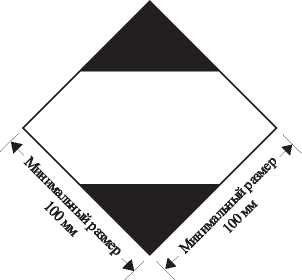 Маркировочный знак для упаковок, содержащих
ограниченные количестваЭтот маркировочный знак должен быть хорошо видим, читаем и способен выдерживать атмосферные влияния без существенного снижения его эффективности.Этот маркировочный знак должен иметь форму квадрата, повернутого под углом 45° (в форме ромба). Верхняя и нижняя части и контур должны быть черного цвета. Центральная часть должна быть белого или подходящего контрастного цвета. Минимальные размеры - 100 мм *100 мм, а минимальная ширина линии, образующей контур ромба,- 2 мм. Если размеры не указаны, все элементы должны быть примерно пропорциональны изображенным элементам.Если этого требуют габариты упаковки, минимальные внешние размеры, показанные на рис. 3.4.7.1, могут быть уменьшены до не менее 50 мм х 50 мм при условии, что маркировочный знак остается четко видимым. Минимальная ширина линии, образующей контур ромба, может быть уменьшена до не менее 1 мм.Маркировочный знак для упаковок, содержащих ограниченные количества, соответствующие положениям главы 4 части 3 Технических инструкций ИКАОНа упаковки, содержащие опасные грузы, упакованные в соответствии с положениями главы 4 части 3 Технических инструкций ИКАО, может быть нанесен маркировочный знак, изображенный на рис. 3.4.8.1, для удостоверения соответствия этим положениям:Маркировочный знак для упаковок, содержащих ограниченные
количества, соответствующие положениям главы 4 части 3
Технических инструкций ИКАОЭтот маркировочный знак должен быть хорошо видим, читаем и способен выдерживать атмосферные влияния без существенного снижения его эффективности.Этот маркировочный знак должен иметь форму квадрата, повернутого под углом 45° (в форме ромба). Верхняя и нижняя части и контур должны быть черного цвета. Центральная часть должна быть белого или подходящего контрастного цвета. Минимальные размеры - 100 мм *100 мм, а минимальная ширина линии, образующей контур ромба,- 2 мм. Символ "Y" должен быть расположен в центре маркировочного знака и должен быть четко видимым. Если размеры не указаны, все элементы должны быть примерно пропорциональны изображенным элементам.Если этого требуют габариты упаковки, минимальные внешние размеры, показанные на рис. 3.4.8.1, могут быть уменьшены до не менее 50 мм х 50 мм при условии, что маркировочный знак остается четко видимым. Минимальная ширина линии, образующей контур ромба, может быть уменьшена до не менее 1 мм. Символ "Y" должен оставаться примерно пропорциональным символу, изображенному на рис. З.4.8.1.Упаковки с опасными грузами, на которые нанесен маркировочный знак, изображенный в разделе 3.4.8, с дополнительными знаками опасности или маркировочными знаками для воздушной перевозки или без них, считаются удовлетворяющими соответствующим положениям раздела 3.4.1 и разделов 3.4.2и не требуют нанесения на них маркировочного знака, изображенного в разделе 3.4.7.Упаковки, содержащие опасные грузы в ограниченных количествах, на которые нанесен маркировочный знак, изображенный в разделе 3.4.7, и которые соответствуют положениям Технических инструкций ИКАО, включая все необходимые маркировочные знаки и знаки опасности, указанные в частях 5 и 6, считаются удовлетворяющими соответствующим положениям раздела 3.4.1 и разделов 3.4.23.4.4.Использование транспортных пакетов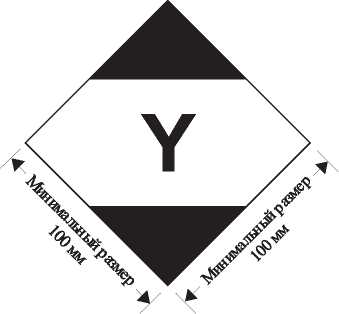 В случае транспортного пакета, содержащего опасные грузы, упакованные в ограниченных количествах, применяются следующие требования:Если не видны маркировочные знаки, характеризующие все содержащиеся в транспортном пакете опасные грузы, на транспортный пакет:должен наноситься маркировочный знак в виде слов "ТРАНСПОРТНЫЙ ПАКЕТ". Высота букв на маркировочном знаке "ТРАНСПОРТНЫЙ ПАКЕТ" должна составлять не менее 12 мм. Этот маркировочный знак должен быть выполнен на официальном языке страны происхождения и, кроме того, если этот язык не является английским, немецким или французским, на английском, немецком или французском языке, если в соглашениях, заключенных между странами, участвующими в перевозке, не предусмотрено иное; идолжны наноситься маркировочные знаки, предписанные настоящей главой.За исключением воздушной перевозки, остальные положения подраздела 5.1.2.1 применяются только в том случае, если в транспортном пакете содержатся другие опасные грузы, не упакованные в ограниченных количествах, причем применяются только в отношении этих других опасных грузов.До начала перевозки отправители опасных грузов, упакованных в ограниченных количествах, должны сообщать перевозчику в письменном виде общую массу брутто таких грузов, подлежащих отправке.Транспортные единицы максимальной массой свыше 12 т, в которых перевозятся упаковки с опасными грузами в ограниченных количествах, должны иметь спереди и сзади маркировку в соответствии с разделом 3.4.15, за исключением случая, когда в транспортной единице содержатся другие опасные грузы, для которых требуется маркировка в виде табличек оранжевого цвета в соответствии с разделом 5.3.2. В последнем случае на транспортном средстве могут быть размещены только требуемые таблички оранжевого цвета или одновременно таблички оранжевого цвета в соответствии с разделом 5.3.2 и маркировочные знаки в соответствии с разделом 3.4.15.Контейнеры, в которых на транспортных единицах максимальной массой свыше 12 т перевозятся упаковки с опасными грузами в ограниченных количествах, должны иметь на всех четырех боковых сторонах маркировочные знаки в соответствии с разделом 3.4.15, за исключением случая, когда в контейнере содержатся другие опасные грузы, для которых требуется размещение знаков опасности в соответствии с разделом 5.3.1. В последнем случае на контейнере могут быть размещены только требуемые знаки опасности или одновременно знаки опасности в соответствии с разделом 5.3.1 и маркировочные знаки в соответствии с разделом 3.4.15.Перевозящая контейнеры транспортная единица необязательно должна иметь маркировочные знаки, за исключением случая, когда маркировочные знаки, размещенные на контейнерах, не видны снаружи перевозящей их транспортной единицы. В последнем случае такие же маркировочные знаки должны быть размещены спереди и сзади транспортной единицы.Маркировочные знаки, указанные в разделе 3.4.13, могут не наноситься, если общая масса брутто перевозимых упаковок, содержащих опасные грузы в ограниченных количествах, не превышает 8 тна транспортную единицу.Маркировочные знаки, указанные в разделе 3.4.13, должны быть такими же, как маркировочный знак, предписанный в разделе 3.4.7, за исключением того, что минимальные размеры должны составлять 250 мм х 250 мм. Эти маркировочные знаки должны быть удалены или закрыты, если не перевозятся опасные грузы в ограниченных количествах.ОПАСНЫЕ ГРУЗЫ, УПАКОВАННЫЕ В ОСВОБОЖДЕННЫХКОЛИЧЕСТВАХОсвобожденные количестваОсвобожденные количества опасных грузов некоторых классов, кроме изделий, отвечающих положениям настоящей главы, не подпадают под действие каких-либо других положений ДОПОГ, за исключением:требованийглавы 1.3,касающихсяподготовкиработников;процедур классификации и критериев назначения группы упаковки, содержащихся в части 2;требований к упаковке, содержащихся в подразделах 4.1.1.1, 4.1.1.2, 4.1.1.4 и 4.1.1.6.ПРИМЕЧАНИЕ: В случае радиоактивных материалов применяются требования, касающиеся радиоактивных материалов в освобожденных упаковках, предусмотренные в подразделе 1.7.1.5.Опасные грузы, которые могут перевозиться в качестве освобожденных количеств в соответствии с положениями настоящей главы, обозначены в колонке 7Ь таблицы А, содержащейся в главе 3.2, буквенно-цифровым кодом следующим образом:В случае газов объем, указанный для внутренней тары, означает вместимость внутренней емкости по воде, а объем, указанный для наружной тары, означает совокупную вместимость по воде всех единиц внутренней тары, помещенных в одиночную наружную тару.В тех случаях, когда опасные грузы в освобожденных количествах, которым присвоены различные коды, упаковываются совместно, общее количество на наружную тару не должно превышать количества, соответствующего наиболее ограничительному коду.Освобожденные количества опасных грузов, которым присвоены коды Е1, Е2, Е4 и Е5, при максимальном количестве нетто опасных грузов на внутреннюю тару, ограниченном 1 мл для жидкостей и газов и 1 г для твердых веществ, и максимальном количестве нетто опасных грузов на наружную тару, которое не превышает 100 г для твердых веществ или 100 мл для жидкостей и газов, подпадают под действие только:положений раздела 3.5.2, за тем исключением, что промежуточная тара не требуется, если внутренняя тара надежно укладывается в наружную тару с прокладочным материалом таким образом, чтобы в нормальных условиях перевозки не происходило ее разрыва, прокола или утечки ее содержимого; и в случае жидких опасных грузов наружная тара содержит достаточное количество абсорбирующего материала для поглощения всего содержимого внутренней тары; иположений раздела 3.5.3.ТараТара, используемая для перевозки опасных грузов в освобожденных количествах, должна отвечать следующим требованиям:должна иметься внутренняя тара, и каждая единица внутренней тары должна быть изготовлена из пластмассы (если эта тара используется для удержания жидких опасных грузов, толщина ее стенок должна быть не менее 0,2 мм) либо из стекла, фарфора, керамики, глины или металла (см. также 4.1.1.2), и запорное устройство каждой единицы внутренней тары должно надежно фиксироваться проволокой, лентой или другим эффективным средством; любой сосуд, имеющий горловину с прессованной резьбой, должен быть снабжен герметичным навинчивающимся колпаком. Запорное устройство должно быть устойчивым к воздействию содержимого;каждая единица внутренней тары должна надежно укладываться в промежуточную тару с прокладочным материалом таким образом, чтобы в нормальных условиях перевозки не происходило ее разрыва, прокола или утечки ее содержимого. В случае жидких опасных грузов промежуточная или наружная тара должна содержать достаточное количество абсорбирующего материала для поглощения всего содержимого внутренней тары. В случае помещения в промежуточную тару абсорбирующим материалом может быть прокладочный материал. Опасные грузы не должны вступать в опасную реакцию с прокладочным абсорбирующим материалом и материалом тары, нарушать их целостность или препятствовать выполнению ими своей функции. Независимо от ее положения упаковка должна полностью удерживать содержимое в случае разрушения или утечки;промежуточная тара должна надежно укладываться в прочную жесткую наружную тару (из древесины, фибрового картона или другого столь же прочного материала);тип каждой упаковки должен соответствовать положениям раздела 3.5.3;размеры каждой упаковки должны быть такими, чтобы имелась достаточная поверхность для нанесения всех необходимых маркировочных знаков; иразрешается использовать транспортные пакеты, в которые могут также помещаться упаковки с опасными грузами или грузами, не подпадающими под действие требований ДОПОГ.Испытания упаковокГотовая упаковка, подготовленная к перевозке, с внутренней тарой, наполненной неменее чем на 95% ее вместимости в случае твердых веществ и не менее чем на 98% ее вместимости в случае жидкостей, должна быть способна выдержать, без разрушения любой единицы внутренней тары или утечки из нее и без значительного уменьшения прочности, нижеследующие испытания, что должно быть соответствующим образом документировано:сбрасывания с высоты 1,8 м на жесткую, неупругую, плоскую и горизонтальную поверхность:если образец имеет форму ящика, он должен сбрасываться в каждом изследующих направлений:плашмя на основание;плашмя на верхнюю часть;плашмя на наиболее длинную сторону;плашмя на наиболее короткую сторону;плашмя на угол;если образец имеет форму барабана, он должен сбрасываться в каждом изследующих направлений:в диагональном направлении - на верхний утор, при этом центр тяжести должен быть расположен непосредственно над точкой удара;в диагональном направлении - на утор основания;плашмя на боковую сторону;ПРИМЕЧАНИЕ:	Каждое из вышеуказанных сбрасываний можетосуществляться наразных, но идентичныхупаковках.нагрузку, прилагаемую к верхней поверхности в течение 24 часов, эквивалентную общему весу идентичных упаковок, уложенных в штабель высотой 3 м (включая сбрасываемый образец).Для целей испытаний вещества, которые будут перевозиться в данной таре, могутбыть заменены другими веществами, за исключением случаев, когда эта замена может сделать недействительными результаты испытаний. Что касается твердых веществ, то, если используется другое вещество, оно должно иметь те же физические характеристики (массу, размер частиц и т.д.), что и вещество, которое будет перевозиться. При испытаниях на падение тары, предназначенной для жидкостей, если используется другое вещество, оно должно иметь такую же относительную плотность (удельный вес) и такую же вязкость, что и вещество, которое будет перевозиться.Маркировка упаковокУпаковки, содержащие освобожденные количества опасных грузов, подготовленные всоответствии с положениями настоящей главы, должны иметь несмываемый и разборчивый маркировочный знак, показанный в подразделе 3.5.4.2. Маркировочный знак должен содержать первый или единственный номер знака, указанный в колонке 5 таблицы А главы 3.2, для каждого опасного груза, содержащегося в упаковке. В тех случаях, когда название грузоотправителя или грузополучателя не указано в других местах на упаковке, эти сведения должны быть указаны на маркировочном знаке.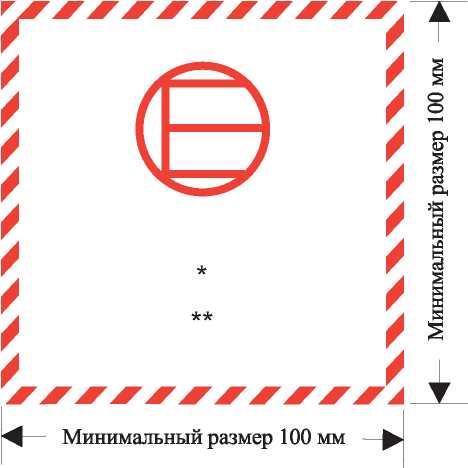 * Место для указания первого или единственного номера знака, приведенного в колонке 5 таблицы А главы 3.2.** Место для указания названия грузоотправителя или грузополучателя, если оно не указано в каком-либо другом месте на упаковке.Этот маркировочный знак должен иметь форму квадрата. Штриховка и символ должны быть одного цвета - черного или красного - на белом или подходящем контрастном фоне. Минимальные размеры - 100 мм х 100 мм. Если размеры не указаны, все элементы должны быть примерно пропорциональны изображенным элементам.Использование транспортных пакетовВ случае транспортного пакета, содержащего опасные грузы, упакованные в освобожденных количествах, применяются следующие требования:Если не видны маркировочные знаки, характеризующие все содержащиеся в транспортном пакете опасные грузы, на транспортный пакет:должен наноситься маркировочный знак в виде слов "ТРАНСПОРТНЫЙ ПАКЕТ". Высота букв на маркировочном знаке "ТРАНСПОРТНЫЙ ПАКЕТ" должна составлять не менее 12 мм. Этот маркировочный знак должен быть выполнен на официальном языке страны происхождения и, кроме того, если этот язык не является английским, немецким или французским, на английском, немецком или французском языке, если в соглашениях, заключенных между странами, участвующими в перевозке, не предусмотрено иное; идолжны наноситься маркировочные знаки, предписанные настоящей главой.Остальные положения подраздела 5.1.2.1 применяются только в том случае, если в транспортном пакете содержатся другие опасные грузы, не упакованные в освобожденных количествах, и только в отношении этих других опасных грузов.Максимальное число упаковок в любом транспортном средстве или контейнереЧисло упаковок в любом транспортном средстве или контейнере не должно превышать 1 000.ДокументацияЕсли на опасные грузы, перевозимые в освобожденных количествах, имеется(ются) документ (или документы) (например, коносамент, авиагрузовая накладная или накладная КДПГ/ЦИМ), в нем (в них) должна быть сделана следующая запись: "Опасные грузы в освобожденных количествах" и должно быть указано число упаковок.Международная морская организация (ИМО) опубликовала циркуляр DSC/Circ.12 (с исправлениями) "Guidance on the Continued Use of Existing IMO Type Portable Tanks and Road Tank Vehicles for the Transport of Dangerous Goods" (Руководящие указания no дальнейшему использованию существующих переносных цистерн и автоцистерн утвержденного ИМО типа для перевозки опасных грузов). С текстом этих руководящих указаний можно ознакомиться на веб-сайте ИМО: www.imo.org.Слаботоксичные легковоспламеняющиеся жидкости, за исключением веществ и препаратов, используемых в качестве пестицидов, с температурой вспышки 23-60 0С, включая предельные значения, являются веществами класса 3.Глава 7.1Общие положения 	Глава 7.2Положения, касающиеся перевозки в упаковках 	Глава 7.3Положения, касающиеся перевозки навалом/насыпью.Глава 7.4Положения, касающиеся перевозки в цистернах	Глава 7.5Положения, касающиеся погрузки, разгрузки и обработки грузов 	Глава 8.1Общие требования, касающиеся транспортных единиц и их оборудования 	Глава 8.2Требования, касающиеся подготовки экипажа транспортного средства 	Глава 8.3Различные требования, которые должны выполняться экипажем транспортного средства	Глава 8.4Требования, касающиеся наблюдения за транспортными средствами	Глава 8.5Дополнительные требования, касающиеся отдельных классов или веществ 	Глава 8.6Ограничения на проезд транспортных средств, перевозящих опасные грузы, через автодорожные туннели 	Глава 9.1Сфера применения, определения и требования, касающиеся допущения транспортных средств к перевозке 	Глава 9.2Требования, касающиеся конструкции транспортных средств 	ТопливоЭнергоемкостьДизельное топливоЗбМДж/литрБензин32МДж/литрПриродный газ/биогаз35МДж/Нм3Сжиженный нефтяной газ (СНГ)24МДж/литрЭтанол21МДж/литрБиодизельЗЗМДж/литрЭмульсионное топливо32МДж/литрВодородИМДж/Нм31.1.3.5Изъятия, связанные с перевозкой порожней неочищенной тарыТребования ДОПОГ не распространяются на порожнюю неочищенную тару (включая КСГМГ и крупногабаритную тару), содержавшую вещества классов 2, 3,4.1, 5.1, 6.1,8 и 9, если приняты надлежащие меры для устранения всякой опасности. Опасность считается устраненной, если приняты надлежащие меры для нейтрализации всех видов опасности, присущих классам 1-9.1.1.3.6Изъятия, связанные с количествами, перевозимыми в одной транспортной единице1.1.3.6.1Для целей этого подраздела опасные грузы отнесены к транспортным категориям 0, 1, 2, 3 или 4, указанным в колонке 15 таблицы А главы 3.2. Порожняя неочищенная тара, содержавшая вещества, отнесенные к транспортной категории "0", также относится к транспортной категории "0". Порожняя неочищенная тара, содержавшая вещества, отнесенные к транспортной категории, не являющейся транспортной категорией "0", относится к транспортной категории "4".1.1.3.6.2Если количество опасных грузов, перевозимых в одной транспортной единице, не превышает значений, указанных в колонке 3 таблицы, содержащейся в пункте 1.1.3.6.3, для той или иной транспортной категории (когда опасные грузы, перевозимые в транспортной единице, относятся к одной и той же категории), или значений, рассчитанных в соответствии с пунктом 1.1.3.6.4 (когда опасные грузы, перевозимые в транспортной единице, относятся к разным транспортным категориям), эти опасные грузы могут перевозиться в упаковках в одной транспортной единице без применения нижеследующих положений:глава 1.10, кроме взрывчатых веществ и изделий класса 1 под № ООН 0029, 0030, 0059, 0065, 0073, 0104, 0237, 0255, 0267, 0288, 0289, 0290, 0360, 0361, 0364, 0365, 0366, 0439, 0440, 0441, 0455, 0456 и 0500 и кроме освобожденных упаковок класса 7 под № ООН 2910 и 2911, если уровень активности превышает значение А2;глава5.3;раздел 5.4.3;глава 7.2, кроме V5h V8 раздела 7.2.4;СУ1раздела 7.5.11;часть 8, кроме: пункта 8.1.2.1 а),пунктов 8.1.4.2-8.1.4.5, раздела 8.2.3, раздела 8.3.3, раздела 8.3.4, раздела 8.3.5, главы 8.4,S1(3) and (6),S2(1),S4; S5,S14-S21и S24 главы 8.5;часть 9.1.1.3.6.3Для тех случаев, когда опасные грузы, перевозимые в транспортной единице, относятся к одной и той же категории, в колонке 3 приведенной ниже таблицы указано максимальное общее количество на транспортную единицу.Т ранспортная категориящ.Вещества или изделияГруппа упаковки или классификационный код/группа или № ООН(2)Максимальноеобщееколичество на транспортную единицу(3)	0Класс 1: 1.1A/1.1L/1.2L/1.3L и№ ООН 0190 Класс 3: № ООН 3343Класс 4.2: Вещества, отнесенные к группе упаковки I Класс 4.3: № ООН 1183, 1242, 1295, 1340, 1390, 1403, 1928, 2813, 2965, 2968, 2988, 3129, 3130, 3131, 3134, 3148, 3396, 3398 и 3399 Класс 5.1: № ООН 2426Класс 6.1: № ООН 1051, 1600, 1613, 1614,2312, 3250 и 3294 Класс 6.2: № ООН 2814и 2900Класс 7: № ООН 2912-2919, 2977, 2978 и 3321-3333 Класс 8: № ООН 2215 (АНГИДРИД МАЛЕИНОВЫЙ РАСПЛАВЛЕННЫЙ)Класс 9: № ООН 2315,3151, 3152 и 3432 и изделия, содержащие такие вещества или их смеси,а также порожняя неочищенная тара, за исключением тары под № ООН 2908, содержавшая вещества, отнесенные к этой транспортной категории01Вещества и изделия, отнесенные к группе упаковки I и не входящие в транспортную категорию 0, а также вещества и изделия следующих классов:Класс 1: 1.1B-1.1J a /1.2B-1.2J/1.3C/1.3G/1.3H/1.3J/1.5Da Класс 2: группы T, TC a, TO, TF, TOC a и TFCаэрозоли: группы C, CO, FC, T, TF, TC, TO, TFC и TOC химические продукты под давлением:№ ООН 3502, 3503, 3504 и 3505 Класс 4.1: UN Nos. 3221-3224, 3231-3240, 3533 и 3534 Класс 5.2: № ООН 3101-3104 и 3111-3120202Вещества, отнесенные к группе упаковки II и не входящие в транспортную категорию 0, 1 или 4,а также вещества и изделия следующих классов:Класс 1: 1.4B-1.4G и 1.6N Класс 2: группа Fаэрозоли: группа Fхимические продукты под давлением: № ООН 3501 Класс 4.1: № ООН 3225-3230, 3531 и 3532 Класс 4.3: № ООН 3292 Класс 5.1: № ООН 3356 Класс 5.2: № ООН 3105-3110 Класс 6.1: № ООН 1700,2016и 2017и вещества, отнесенные к группе упаковки III Класс 9: № ООН 3090, 3091, 3245, 3480 и 34813333Вещества, отнесенные к группе упаковки III и не входящие в транспортную категорию 0, 2 или 4, а также вещества и изделия следующих классов:Класс2: группы А и Оаэрозоли: группы А и Охимические продукты под давлением: № ООН 3500 Класс 3: № ООН 3473 Класс 4.3: № ООН 3476Класс 8: № ООН 2794, 2795, 2800, 3028, 3477 и 3506 Класс 9: № ООН 2990 и 30721 0004Класс 1: 1.4SКласс 4.1: № ООН 1331, 1345, 1944, 1945,2254 и 2623 Класс 4.2: № ООН 1361 и 1362, группа упаковки III Класс 7: № ООН 2908-2911 Класс 9: № ООН 3268, 3499, 3508 и 3509,а также неочищенная порожняя тара, содержавшая опасные грузы, за исключением грузов, отнесенных к транспортной категории 0без ограничений1.1.4.3Использование переносных цистерн утвержденного ИМО типа, допущенных для морской перевозкиПереносные цистерны утвержденного ИМО типа (типы 1, 2, 5 и 7), которые не удовлетворяют требованиям главы 6.7 или 6.8, но были изготовлены или утверждены до 1 января 2003 года в соответствии с положениями МКМПОГ (поправка 29-98), могут по-прежнему эксплуатироваться, если они удовлетворяют применимым требованиям МКМПОГ, касающимся периодических проверок и испытаний1. Кроме того, они должны отвечать положениям, соответствующим инструкциям, указанным в колонках 10 и 11 таблицы А в главе 3.2, и положениям главы 4.2 ДОПОГ. См. также пункт 4.2.0.1 МКМПОГ.1.1.4.4(Зарезервирован)1.1.4.5Перевозка видом транспорта, неявляющимся автомобильным1.1.4.5.1Если транспортное средство, осуществляющее транспортную операцию, на которую распространяются требования ДОПОГ, перемещается на каком-либо участке пути не за счет автомобильной тяги, то на этом участке пути применяются только национальные или международные правила, которые регулируют на указанном участке пути перевозку опасных грузов тем видом транспорта, который используется для перемещения данного автотранспортного средства.1.1.4.5.2В случаях, упомянутых в пункте 1.1.4.5.1, выше, заинтересованные Договаривающиеся стороны ДОПОГ могут заключать соглашения о применении требований ДОПОГ к участку пути, на котором транспортное средство перемещается не за счет автомобильной тяги, а также, если они сочтут это необходимым, дополнительных требований, если только такие соглашения между заинтересованными Договаривающимися сторонами ДОПОГ не будут противоречить положениям международных конвенций, регулирующих перевозку опасных грузов тем видом транспорта, который используется для перемещения данного автотранспортного средства на указанном участке пути, например Международной конвенции по охране человеческой жизни на море (СОЛАС), договаривающимися сторонами которых также являются эти Договаривающиеся стороны ДОПОГ.Эти соглашения доводятся Договаривающейся стороной, выступившей с инициативой их заключения, до сведения секретариата Европейской экономической комиссии Организации Объединенных Наций, который доводит их до сведения всех Договаривающихся сторон.1.1.4.5.3Если на транспортную операцию, на которую распространяются положения ДОПОГ, распространяются также (на части маршрута или на всем маршруте) положения какой-либо международной конвенции, регулирующей перевозку опасных грузов видом транспорта, не являющимся автомобильным, в силу положений этой конвенции, которые распространяют ее действие на некоторые автомобильные перевозки, то положения этой международной конвенции применяются на данном маршруте одновременно с теми положениями ДОПОГ, которые не противоречат им; другие положения ДОПОГ на данном маршруте не применяются.Наименование величиныЕдиница СИЬЕдиница, допускаемая к применению наравне с единицами СИСоотношение между единицамиДлинам (метр)--Площадьм2 (кв. метр)--Объемм3 (куб. метр)лс (литр)1 л = 10-3 м3Времяс (секунда)мин (минута) ч (час) сут (сутки)1 мин = 60с 1ч = 3 600 с 1 сут = 86 400 сМассакг (килограмм)г (грамм) т (тонна))1г = 10"3 кг 1т =103 кгПлотностькг/м3кг/л1 кг/л =103 кг/м3Т емператураК (кельвин)°С (градус Цельсия)0 °С = 273,15 КРазность температурК (кельвин)°С (градус Цельсия)1°С =1КСилаН (ньютон)-1Н =1 кгм/с2ДавлениеПа (паскаль)бар (бар)1Па =1 Н/м2 1 бар = 105 ПаНапряжениеН/м2Н/мм21 Н/мм2 = 1 МПаРаботакВт ч (киловатт-час)1 кВт ч = 3,6 МДжЭнергияДж (джоуль)1 Дж = 1 Нм = 1 ВтсКоличество теплаэВ (электронвольт)1 эВ=0,1602 10"18 ДжМощностьВт (ватт)-1Вт=1 Дж/с = 1 Нм/сКинематическая вязкостьм2/смм2/с1 мм2/с = 10"6 м2/сДинамическая вязкость Активность Эквивалентная доза облученияПасБк (беккерель) Зв (зиверт)мПас1 мПас = 10-3 ПасСилаНапряжение1 кг9,807 Н1кг/мм2 = 9,807 Н/мм21Н =0,102 кг1 Н/мм2 = 0,102 кг/мм2'Давление1 Па =1 Н/м2= 10-5 бар =1,02 х 10-5 кг/см2 = 0,75 х 10-2 торр1 бар105 Па= 1,02 кг/см2 =750 торр1 кг/см2 =9,807 х 104 Па= 0,9807 бар =736 торр1 торр =1,33 х 102 Па= 1,33 х 10-3 бар =1,36 х 10-3 кг/см2Энергия, работа, количество теплаЭнергия, работа, количество теплаЭнергия, работа, количество тепла1Дж1 Нм= 0,278 х10-6 кВт ч =0,102 кгм = 0,239 х 10-3 ккал1 кВтч =3,6 х 106 Дж= 367 х 103 кгм =860 ккал1 кгм9,807Дж= 2,72 х10-6 кВт ч =2,34 х 10-3 ккал1 ккал =4,19 х 103 Дж= 1,16 х 10-3 кВт ч =427 кгмМошностъКинематическая вязкость1 Вт =0,102 кгм/с= 0,86 ккал/ч1 м2/с = 104 Cm (стоке)1 кгм/с =9,807 Вт= 8,43 ккал/ч1Ст = 10-4 м2/с1 ккал/ч =1,16 Вт= 0,119 кгм/сДинамическая вязкостьДинамическая вязкость1 Пас =1 Н-с/м2= 10П (пуаз) =0,102 кг-с/м21П =0,1 Пас= 0,1Н-с/м2 =1,02 х 10-2 кг-с/м21 кг-с/м2 =9,807 Пас= 9,807 Н-с/м2 =98,07 Пимеющих следующее значение:Множительимеющих следующее значение:МножительПриставка Обозначение приставкиПриставка Обозначение приставки1 000 000 000 000 000 000= 1018КВИНТИЛЛИОНэксаЭ1 000 000 000 000 000= 1015квадриллионпетап1 000 000 000 000= 1012триллионтерат1 000 000 000= 109миллиардгигаг1 000 000= 106миллионмегам1 000= 103тысячакилог100= 102стогектоГ10= 101десятьдекада0,1= 10-1десятаядециД0,01= 10-2сотаясантис0,001= 10-3тысячнаямиллим0,000 001= 10-6миллионнаямикромм0,000 000 001= 10-9миллиарднаянанон0,000 000 000 001= 10-12тр ил лио инаяпикоп0,000 000 000 000 001= 10-15квадриллионнаяфемтоф0,000 000 000 000 000 001 = 10 квинтиллионная аттоПРИМЕЧАНИЕ: 109 как миллиард обычиоупотребляется Организацией Объединенных Наций в текстах на английском языке. По аналогии 10~9 = 1 миллиардная.Если конкретно не указано иное, знак "%" в ДОПОГ означает0,000 000 000 000 000 001 = 10 квинтиллионная аттоПРИМЕЧАНИЕ: 109 как миллиард обычиоупотребляется Организацией Объединенных Наций в текстах на английском языке. По аналогии 10~9 = 1 миллиардная.Если конкретно не указано иное, знак "%" в ДОПОГ означает0,000 000 000 000 000 001 = 10 квинтиллионная аттоПРИМЕЧАНИЕ: 109 как миллиард обычиоупотребляется Организацией Объединенных Наций в текстах на английском языке. По аналогии 10~9 = 1 миллиардная.Если конкретно не указано иное, знак "%" в ДОПОГ означает0,000 000 000 000 000 001 = 10 квинтиллионная аттоПРИМЕЧАНИЕ: 109 как миллиард обычиоупотребляется Организацией Объединенных Наций в текстах на английском языке. По аналогии 10~9 = 1 миллиардная.Если конкретно не указано иное, знак "%" в ДОПОГ означаета1.4.1Общие меры безопасности1.4.1.1Участники операций по перевозке опасных грузов должны принимать надлежащие меры безопасности в зависимости от характера и масштаба предполагаемой опасности с целью избежать ущерба и травм и, при необходимости, свести их к минимуму. В любом случае каждый из них должен соблюдать требования ДОПОГ в своей сфере деятельности.1.4.1.2Если создается прямая угроза для общественной безопасности, участники перевозки должны незамедлительно уведомить об этом аварийно-спасательные службы и предоставить информацию, которая необходима этим службам для принятия соответствующих мер.1.4.1.3В ДОПОГ могут уточняться некоторые обязанности, возлагаемые на различных участников перевозки.Если Договаривающаяся сторона считает, что это не приведет к снижению уровня безопасности, она может в рамках своего национального законодательства возложить обязанности, установленные для какого-либо конкретного участника перевозки, на другого или других участников при условии выполнения обязанностей, предусмотренных в разделах 1.4.2 и 1.4.3. Эти отступления должны сообщаться Договаривающейся стороной секретариату Европейской экономической комиссии Организации Объединенных Наций, который доведет их до сведения Договаривающихся сторон.Требования разделов 1.2.1, 1.4.2 и 1.4.3, касающиеся определений участников перевозки и их соответствующих обязанностей, не препятствуют действию положений национального законодательства в отношении юридических последствий (последствий уголовного характера, ответственности и т.д.), вытекающих из того, что соответствующий участник является, например, юридическим лицом, лицом, работающим по самонайму, работодателем или работником.1.4.2Обязанности основных участниковПРИМЕЧАНИЕ 1: Несколько участников перевозки, которым в настоящем разделе предписаны обязанности в области безопасности, могут быть одним и тем же предприятием. С другой, стороны, функции того или иного участника перевозки и его соответствующие обязанности в области безопасности могут выполняться несколькими предприятиями.ПРИМЕЧАНИЕ 2: В отношениирадиоактивных материалов см. также 1.7.6.1.4.2.1Ерузоотправитель1.4.2.1.1Отправитель опасных грузов обязан предъявлять к перевозке только грузы, соответствующие требованиям ДОПОГ. В контексте раздела 1.4.1 он должен, в частности:убедиться в том, что опасные грузы классифицированы и допущены к перевозке в соответствии с ДОПОГ;передать перевозчику информацию и данные в отслеживаемом виде и, в случае необходимости, требуемые транспортные документы и сопроводительные1.6.1.14КСГМГ, изготовленные до 1 января 2011 года и соответствующие типу конструкции, который не прошел испытание на виброустойчивость, предусмотренное в пункте 6.5.6.13, или который мог не отвечать критериям пункта 6.5.6.9.5 d) в то время, когда он подвергался испытанию на падение, могут по-прежнему эксплуатироваться.1.6.1.15На КСГМГ, изготовленные, восстановленные или отремонтированные до 1 января 2011 года, необязательно наносить маркировку с указанием максимально допустимой нагрузки при штабелировании в соответствии с пунктом 6.5.2.2.2. Такие КСГМГ, не маркированные в соответствии с пунктом 6.5.2.2.2, могут по-прежнему эксплуатироваться после 31 декабря 2010 года, однако в том случае, если они восстановлены или отремонтированы после указанной даты, они должны быть маркированы в соответствии с пунктом 6.5.2.2.2. КСГМГ, изготовленные, восстановленные или отремонтированные в период с 1 января 2011 года по 31 декабря 2016 года и имеющие маркировку с указанием максимально допустимой нагрузки при штабелировании в соответствии с положениями пункта 6.5.2.2.2, действовавшими до 31 декабря 2014 года, могут по-прежнему эксплуатироваться.1.6.1.21Свидетельства о подготовке водителей, соответствующие образцу, применявшемуся до 31 декабря 2010 года, выданные Договаривающимися сторонами до 31 декабря 2012 года, могут по-прежнему использоваться до конца их пятилетнего срока действия вместо свидетельств, соответствующихтребованиям пункта 8.2.2.8.5.1.6.1.22Внутренние емкости составных КСГМГ, изготовленные до 1 июля 2011 года и маркированные в соответствии с требованиями пункта 6.5.2.2.4, действовавшими до 31 декабря 2010 года, могут по-прежнему эксплуатироваться.1.6.1.23Огнетушители, изготовленные до 1 июля 2011 года в соответствии с требованиями пункта 8.1.4.3, применявшимися до 31 декабря 2010 года, могут по-прежнему эксплуатироваться.1.6.1.24(Исключен)1.6.1.25Баллоны вместимостью по воде не более 60 литров, на которые нанесена маркировка с указанием номера ООН в соответствии с положениями ДОПОГ, применявшимися до 31 декабря 2012 года, и которые не отвечают требованиям подраздела 5.2.1.1 в отношении размеров номера ООН и букв "UN", применяемым с 1 января 2013 года, могут по-прежнему эксплуатироваться до следующей периодической проверки, но не позднее 30 июня 2018 года.1.6.1.26Крупногабаритная тара, изготовленная или восстановленная до 1 января 2014 года и не отвечающая требованиям подраздела 6.6.3.1, касающимся высоты букв, цифр и символов и применяемым с 1 января 2013 года, может по-прежнему эксплуатироваться. На тару, изготовленную или восстановленную до 1 января 2015 года, необязательно наносить маркировку с указанием максимальной допустимой нагрузки при штабелировании в соответствии с подразделом 6.6.3.3. Такая крупногабаритная тара, не маркированная в соответствии с подразделом 6.6.3.3, может по-прежнему эксплуатироваться после 31 декабря 2014 года, однако, если она восстановлена после указанной даты, она должна быть маркирована в соответствии с подразделом 6.6.3.3. Крупногабаритная тара, изготовленная или восстановленная в период с 1 января 2011 года по 31 декабря 2016 года и имеющая маркировку с указанием максимально допустимой нагрузки при штабелировании в соответствии с положениями подраздела 6.6.3.3, действовавшими до 31 декабря 2014 года, может по-прежнему эксплуатироваться.1.6.1.27Средства удержания, являющиеся неотъемлемой частью оборудования или машин, в которых содержится жидкое топливо под № ООН 1202, 1203, 1223, 1268, 1863 и 3475, изготовленные до 1 июля 2013 года и не соответствующие требованиям пункта а) специального положения 363 главы 3.3, применяемым с 1 января 2013 года, могут по- прежнему эксплуатироваться.1.6.1.28(Исключен)1.6.1.29Литиевые элементы и батареи, изготовленные согласно типу, отвечающему требованиям подраздела 38.3 третьего пересмотренного издания Руководства по испытаниям и критериям, поправка 1, или любых последующих пересмотренных изданий и поправок, действующих на дату проведения испытания типа, могут по- прежнему перевозиться, если только в ДОПОГ не предусмотрено иное.Литиевые элементы и батареи, изготовленные до 1 июля 2003 года, отвечающие требованиям третьего пересмотренного издания Руководства по испытаниям и критериям, могут по-прежнему перевозиться, если выполнены все прочие применимые требования.1.6.1.30Знаки, отвечающие требованиям пункта 5.2.2.2.1.1, применявшимся до 31 декабря 2014 года, могут по-прежнему использоваться до 30 июня 2019 года.1.6.1.33Конденсаторы с двойным электрическим слоем под № ООН 3499, изготовленные до 1 января 2014 года, необязательно должны иметь маркировку с указанием энергоемкости в ватт-часах, как это требуется в соответствии с подпунктом е) специального положения 361 главы 3.3.1.6.1.34Асимметричные конденсаторы под № ООН 3508, изготовленные до 1 января 2016 года, необязательно должны иметь маркировку с указанием энергоемкости в ватт-часах, как это требуется в соответствии с подпунктом с) специального положения 372 главы 3.3.1.6.1.35Письменные инструкции, соответствующие требованиям ДОПОГ, применявшимся до 31 декабря 2014 года, но не соответствующие, однако, требованиям раздела 5.4.3, применяемым с 1 января 2015 года, могут по-прежнему использоваться до 30 июня 2017 года.1.6.1.36Свидетельства о подготовке водителя, выданные до 1 января 2014 года и не отвечающие требованиям пункта 8.2.2.8.5, применяемым с 1 января 2013 года, в отношении используемой последовательности указания элементов даты в пунктах 4 и 8, цвета (белого с черным шрифтом) и использования пунктов 9 и 10 на оборотной стороне свидетельства для включения соответствующих перечней классов, для которых действительно свидетельство, могут по-прежнему использоваться до истечения срока их действия1.6.1.37(Зарезервирован)1.6.1.38Договаривающиеся стороны могут продолжать выдавать свидетельства о подготовке консультантов по вопросам безопасности перевозок опасных грузов, соответствующие образцу, применявшемуся до 31 декабря 2016 года, вместо свидетельств, соответствующих требованиям пункта 1.8.3.18, применяемым с 1 января 2017 года, до 31 декабря 2018 года. Такие свидетельства могут по-прежнему использоваться до конца их пятилетнего срока действия.1.6.3.25(Исключен)1.6.3.26Встроенные цистерны (автоцистерны) и съемные цистерны, изготовленные до 1 января 2007 года в соответствии с требованиями, действовавшими до 31 декабрягода, но не отвечающие, однако, требованиям в отношении маркировки внешнего расчетного давления в соответствии с пунктом 6.8.2.5.1, применяемым с 1 январягода, могут по-прежнему эксплуатироваться.1.6.3.30Встроенные (автоцистерны) и съемные вакуумные цистерны для отходов, изготовленные до 1 июля 2005 года в соответствии с требованиями, действовавшими до 31 декабря 2004 года, но не соответствующие требованиям пункта 6.10.3.9, применяемым с 1 января 2005 года, могут по-прежнему эксплуатироваться.1.6.3.31Встроенные цистерны (автоцистерны), съемные цистерны и цистерны, являющиеся элементами транспортных средств-батарей, сконструированные и изготовленные в соответствии с техническими правилами, которые признавались во время их изготовления в соответствии с применявшимися в то время положениями подраздела 6.8.2.7, могут по-прежнему эксплуатироваться.1.6.3.32Встроенные цистерны (автоцистерны) и съемные цистерны, изготовленные до 1 июля 2007 года в соответствии с требованиями, действовавшими до 31 декабря 2006 года, оборудованные крышками смотровых люков в сборе в соответствии с положениями стандарта EN 13317:2002, указанного в таблице подраздела 6.8.2.6, применявшегося до 31 декабря 2006 года (включая рисунок и таблицу В.2, содержащуюся в приложении В к указанному стандарту), которые более не допускаются с 1 января 2007 года или материал которых не отвечает требованиям стандарта EN 13094:2004, пункт 5.2, могут по-прежнему эксплуатироваться.1.6.3.33Если корпус встроенной цистерны (автоцистерны) или съемной цистерны уже был разделен с помощью перегородок или волноуспокоителей на отсеки вместимостью не более 7 500 литров до 1 января 2009 года, вместимость корпуса необязательно должна дополняться символом "S" в сведениях, требуемых согласно пункту 6.8.2.5.1, до проведения следующей периодической проверки в соответствии с пунктом 6.8.2.4.2.1.6.3.34Вопреки положениям пункта 4.3.2.2.4, встроенные цистерны (автоцистерны) и съемные цистерны, предназначенные для перевозки сжиженных газов или охлажденных сжиженных газов, которые отвечают применимым требованиям ДОПОГ, касающимся конструкции, но которые до 1 июля 2009 года были разделены с помощью перегородок или волноуспокоителей на отсеки вместимостью более 7 500 литров, могут по-прежнему наполняться более чем на 20% и менее чем на 80% их вместимости.1.6.3.35(Исключен)1.6.3.36Встроенные цистерны (автоцистерны), предназначенные для перевозки сжиженных нетоксичных легковоспламеняющихся газов, изготовленные до 1 июля 2011 года, оборудованные невозвратными клапанами вместо внутренних запорных клапанов, не отвечающие требованиям пункта 6.8.3.2.3, могут по-прежнему эксплуатироваться.1.6.3.37(Исключен)1.6.3.38Встроенные цистерны (автоцистерны), съемные цистерны и транспортные средства- батареи, сконструированные и изготовленные в соответствии со стандартами, применимыми на момент их изготовления (см. 6.8.2.6 и 6.8.3.6) согласно положениям ДОПОГ, применявшимся в тот момент, могут продолжать эксплуатироваться, если только их эксплуатация не будет ограничена какой-либо специальной переходной мерой.1.6.3.39Встроенные цистерны (автоцистерны) и съемные цистерны, изготовленные до 1 июля 2011 года в соответствии с требованиями пункта 6.8.2.2.3, действовавшими до 31 декабря 2010 года, но не отвечающие, однако, требованиям третьего абзаца пункта 6.8.2.2.3, касающегося положения пламеуловителя или пламегасителя, могут по-прежнему эксплуатироваться.1.6.3.40(Исключен)1.6.3.41Встроенные цистерны (автоцистерны) и съемные цистерны, изготовленные до 1 июля 2013 года в соответствии с требованиями, действовавшими до 31 декабря 2012 года, но не отвечающие, однако, положениям пункта 6.8.2.5.2 или 6.8.3.5.6, касающимся маркировки, применяемым с 1 января 2013 года, могут по-прежнему маркироваться в соответствии с требованиями, применявшимися до 31 декабря 2012 года, до следующей периодической проверки после 1 июля 2013 года.1.6.3.42В случае № ООН 2381 код цистерны, указанный в колонке 12 таблицы А главы 3.2, применявшийся до 31 декабря 2012 года, может по-прежнему применяться до 31 декабря 2018 года в отношении встроенных цистерн (автоцистерн) и съемных цистерн, изготовленныхдо 1 июля 2013 года.1.6.3.43Встроенные цистерны (автоцистерны) и съемные цистерны, изготовленные до 1 января 2012 года в соответствии с требованиями, действовавшими до 31 декабря 2012 года, но не отвечающие, однако, требованиям подраздела 6.8.2.6 в отношении стандартов EN 14432:2006 и EN 14433:2006, применяемым с 1 января 2011 года, могут по-прежнему эксплуатироваться.1.6.3.44Встроенные цистерны (автоцистерны) и съемные цистерны, предназначенные для перевозки № ООН 1202, 1203, 1223, 3475 и авиационного топлива, отнесенного к № ООН 1268 или 1863, и оснащенные устройствами для добавления присадок, сконструированными и изготовленными до 1 июля 2015 года в соответствии с положениями национального законодательства, но не соответствующими требованиям к изготовлению, утверждению и испытанию специального положения 664 главы 3.3, применяемого с 1 января 2015 года, могут по-прежнему эксплуатироваться до их первой промежуточной или периодической проверки после 31 декабря 2015 года. После этой даты они должны эксплуатироваться только с разрешения компетентных органов стран, в которых они эксплуатируются.1.6.3.45(Зарезервирован)1.6.3.46Встроенные цистерны (автоцистерны) и съемные цистерны, изготовленные до 1 июля 2017 года в соответствии с требованиями, действовавшими до 31 декабря 2016 года, но не отвечающие, однако, требованиям пункта 6.8.2.1.23, применяемым с 1 января 2017 года, могут по-прежнему эксплуатироваться.1.6.3.50Цистерны из армированной волокном пластмассы (волокнита)Цистерны из армированной волокном пластмассы (волокнита), изготовленные до 1 июля 2002 года согласно типу конструкции, официально утвержденному до 1 июля 2001 года в соответствии с требованиями добавления В.1с, действовавшими до 30 июня 2001 года, могут по-прежнему эксплуатироваться до конца их срока службы, если соблюдались и продолжают соблюдаться все требования, действовавшие до 30 июня 2001 года.Однако с 1 июля 2001 года никакой новый тип конструкции не может официально утверждаться в соответствии с требованиями, действовавшими до 30 июня 2001 года.1.6.4Контейнеры-цистерны, переносные цистерны и МЭГК1.6.4.1Контейнеры-цистерны, изготовленные до 1 января 1988 года в соответствии с требованиями, действовавшими до 31 декабря 1987 года, но не отвечающие, однако, требованиям, применяемым с 1 января 1988 года, могут по-прежнему эксплуатироваться.1.6.4.2Контейнеры-цистерны, изготовленные до 1 января 1993 года в соответствии с требованиями, действовавшими до 31 декабря 1992 года, но не отвечающие, однако, требованиям, применяемым с 1 января 1993 года, могут по-прежнему эксплуатироваться.1.6.4.3Контейнеры-цистерны, изготовленные до 1 января 1999 года в соответствии с требованиями, действовавшими до 31 декабря 1998 года, но не отвечающие, однако, требованиям, применяемым с 1 января 1999 года, могут по-прежнему эксплуатироваться.1.6.4.4(Зарезервирован)1.6.4.5В тех случаях, когда вследствие внесения в ДОПОГ поправок были изменены некоторые надлежащие отгрузочные наименования газов, нет необходимости изменять наименования на табличке или на самом корпусе (см. 6.8.3.5.2 или 6.8.3.5.3) при условии, что наименования газов, указанные на контейнерах-цистернах и МЭГК или на табличках (см. 6.8.3.5.6 Ь) или с)), соответствующим образом изменены при проведении очередного периодического испытания.1.6.4.6Контейнеры-цистерны, изготовленные до 1 января 2007 года в соответствии с требованиями, действовавшими до 31 декабря 2006 года, но не отвечающие, однако, требованиям в отношении маркировки внешнего расчетного давления в соответствии с пунктом 6.8.2.5.1, применяемым с 1 января 2007 года, могут по-прежнему эксплуатироваться.1.6.4.7Контейнеры-цистерны, изготовленные до 1 января 1997 года в соответствии с требованиями, действовавшими до 31 декабря 1996 года, но не отвечающие, однако, требованиям маргинальных номеров 212 332 и 212 333, применяемым с 1 января 1997 года, могут по-прежнему эксплуатироваться.1.6.4.8(Зарезервирован)1.6.4.9Контейнеры-цистерны и МЭГК, сконструированные и изготовленные в соответствии с техническими правилами, которые признавались во время их изготовления в соответствии с применявшимися в то время положениями подраздела 6.8.2.7, могут по-прежнему эксплуатироваться.1.6.4.10(Исключен)1.6.4.11(Зарезервирован)1.6.4 .12Контейнеры-цистерны и МЭГК, изготовленные до 1 января 2003 года в соответствии с требованиями, действовавшими до 30 июня 2001 года, но не отвечающие, однако, требованиям, применяемым с 1 июля 2001 года, могут по-прежнему эксплуатироваться.Однако на них должен быть указан соответствующий код цистерны и, если применимо, соответствующие буквенно-цифровые коды специальных положений ТС и ТЕ в соответствии с разделом 6.8.4.1.6.4.13Контейнеры-цистерны, изготовленные до 1 июля 2003 года в соответствии с требованиями, действовавшими до 31 декабря 2002 года, но не отвечающие, однако, требованиям пункта 6.8.2.1.7, применяемым с 1 января 2003 года, и требованиям специального положения ТЕ15, изложенного в пункте 6.8.4 Ь), применявшимся с 1 января 2003 года по 31 декабря 2006 года, могут по-прежнему эксплуатироваться.1.6.4.14(Зарезервирован)1.6.4.15Тип испытания ("Р" или "L"), требуемого в соответствии с пунктом 6.8.2.5.1, необязательно указывать на прикрепленной к цистерне табличке до проведения первого испытания после 1 января 2007 года.1.6.4.18В случае контейнеров-цистерн и МЭГК, изготовленных до 1 января 2007 года и не отвечающих требованиям раздела 4.3.2 и подразделов 6.8.2.3, 6.8.2.4 и 6.8.3.4, касающихся комплекта технической документации на цистерну, сбор документов для комплекта документации должен быть начат не позднее следующей периодической проверки.1.6.4.19(Исключен)1.6.4.20Вакуумные контейнеры-цистерны для отходов, изготовленные до 1 июля 2005 года в соответствии с требованиями, применявшимися до 31 декабря 2004 года, но не соответствующие требованиям подраздела 6.10.3.9, применяемым с 1 января 2005 года, могут по-прежнему эксплуатироваться.1.6.4.30Переносные цистерны и МЭГК "UN", которые не отвечают требованиям к конструкции, применяемым с 1 января 2007 года, но которые были изготовлены в соответствии со свидетельством об официальном утверждении конструкции, выданным до 1 января 2008 года, могут по-прежнему эксплуатироваться.1.6.4.31(Исключен)1.6.4.32Если корпус контейнера-цистерны уже был разделен с помощью перегородок или волноуспокоителей на отсеки вместимостью не более 7 500 литров до 1 января 2009 года, вместимость корпуса необязательно должна дополняться символом "S" в сведениях, требуемых согласно пункту 6.8.2.5.1, до проведения следующей периодической проверки в соответствии с пунктом 6.8.2.4.2.1.6.4.33Несмотря на положения пункта 4.3.2.2.4, контейнеры-цистерны, предназначенные для перевозки сжиженных газов или охлажденных сжиженных газов, которые отвечают применимым требованиям ДОПОГ, касающимся конструкции, но которые до 1 июля 2009 года были разделены с помощью перегородок или волноуспокоителей на отсеки1.6.5.10Свидетельства о допущении к перевозке, соответствующие образцу, приведенному в подразделе 9.1.3.5, применявшемуся до 31 декабря 2006 года, и свидетельства, соответствующие образцу, приведенному в подразделе 9.1.3.5, применявшемуся с 1 января 2007 года по 31 декабря 2008 года, могут по-прежнему использоваться. Свидетельства о допущении, соответствующие образцу, приведенному в подразделе 9.1.3.5, применявшемуся с 1 января 2009 года по 31 декабря 2014 года, могут по-прежнему использоваться.1.6.5.11MEMU, изготовленные и допущенные к перевозке до 1 июля 2009 года в соответствии с положениями национального законодательства, но не отвечающие, однако, требованиям в отношении конструкции и допущения, применяемым с 1 января 2009 года, могут эксплуатироваться с разрешения компетентных органов в странах использования.1.6.5.12Транспортные средства ЕХ/Ш и FL, зарегистрированные или введенные в эксплуатацию до 1 апреля 2012 года, электрические соединения которых не удовлетворяют требованиям пункта 9.2.2.6.3, но соответствуют требованиям, применявшимся до31 декабря 2010 года, могут по-прежнему эксплуатироваться.1.6.5.13Прицепы, впервые зарегистрированные (или введенные в эксплуатацию, если регистрация не является обязательной) до 1 июля 1995 года, оборудованные антиблокировочной тормозной системой в соответствии с Правилами № 13 ЕЭК с поправками серии 06, но не удовлетворяющие техническим требованиям, предъявляемым к антиблокировочной тормозной системе категории А, могут по- прежнему эксплуатироваться.1.6.5.14MEMU, допущенные к перевозке до 1 июля 2013 года в соответствии с положениями ДОПОГ, действовавшими до 31 декабря 2012 года, но не отвечающие требованиям пункта 6.12.3.2.1 или 6.12.3.2.2, применяемым с 1 января 2013 года, могут по- прежнему эксплуатироваться.1.6.5.15Что касается применения положений части 9, транспортные средства, впервые зарегистрированные или введенные в эксплуатацию до 1 ноября 2014 года и официально утвержденные по типу конструкции в соответствии с положениями директив, отмененных Регламентом (ЕС) № 661/20093, могут по-прежнему эксплуатироваться.1.6.5.16Транспортные средства EX/II, ЕХ/Ш, FL и ОХ, зарегистрированные до 1 апреля 2018 года и оборудованные топливными баками, не прошедшими официального утверждения в соответствии с Правилами № 34 ЕЭК, могут по-прежнему эксплуатироваться.1.6.5.17Транспортные средства, впервые зарегистрированные или введенные в эксплуатацию до 1 апреля 2018 года, которые не удовлетворяют требованиям пункта 9.2.2.8.5 или стандартов ISO 6722-1: 2011 + Cor 01:2012 или ISO 6722-2:2013 для кабелей в пункте 9.2.2.2.1, но соответствуют требованиям, применявшимся до 31 декабря 2016 года, могут по-прежнему эксплуатироваться.1.7.1.5.2за исключением случаев, когда радиоактивный материал обладает другими опасными свойствами и должен быть отнесен к какому-либо классу, кроме класса 7, в соответствии со специальным положением 290 или 369 главы 3.3, согласно которым положения, перечисленные в подпунктах а) и Ь), выше, применяются только в зависимости от конкретного случая и в дополнение к положениям, относящимся к основному классу.Освобожденные упаковки подпадают под действие соответствующих положений всех других частей ДОПОГ. Если освобожденная упаковка содержит делящийся материал, то должно применяться одно из освобождений для делящегося материала, предусмотренных в пункте 2.2.7.2.3.5, и должны выполняться требования пункта 7.5.11 CV33 (4.3).1.7.2Программа радиационной защиты1.7.2.1Перевозка радиоактивного материала должна производиться с учетом программы радиационной защиты, состоящей из систематических мероприятий, целью которых является обеспечение надлежащего планирования и учета мер радиационной защиты.1.7.2.2Дозы индивидуального облучения не должны превышать соответствующих пределов доз. Защита и безопасность должны быть оптимизированы таким образом, чтобы величина индивидуальных доз, число лиц, подвергающихся облучению, и вероятность облучения удерживались на разумно достижимом низком уровне с учетом экономических и социальных факторов в пределах ограничения, которое сводится к тому, что дозы, получаемые отдельными лицами, ограничены дозовыми пределами. Должен применяться структурированный и систематический подход, в котором учитывается взаимосвязь перевозки с другими видами деятельности.1.7.2.3Характер и масштабы мер, предусматриваемых в программе, должны зависеть от величины и вероятности облучения. Программа должна учитывать требования, изложенные в подразделах 1.7.2.2, 1.7.2.4, 1.7.2.5 и в разделе 7.5.11 CV33 (1.1). Документы программы должны предоставляться по запросу для инспекции, проводимой соответствующим компетентным органом.1.7.2.4В случае профессионального облучения в результате выполнения работ, связанных с перевозкой, когда, согласно оценке, получение эффективной дозы в размере:1-6 мЗв в год является вполне вероятным, должны осуществляться программы оценки дозы посредством дозиметрического контроля рабочих мест или индивидуального дозиметрического контроля; илисвыше 6 мЗв в год является вполне вероятным, должен проводиться индивидуальный дозиметрический контроль.Индивидуальный дозиметрический контроль или дозиметрический контроль рабочих мест должен соответствующим образом документально оформляться.ПРИМЕЧАНИЕ: В случае профессионального облучения в результате выполнения работ, связанных с перевозкой, когда, согласно оценке, получение эффективной дозы в размере свыше 1 мЗв в год является маловероятным, применение специальных режимов работы, проведение детального дозиметрического контроля, осуществление программ оценки доз или документальное оформление индивидуального дозиметрического контроля не требуются.1.8.3.13Договаривающиеся стороны могут принять решение о том, чтобы кандидаты, имеющие намерение работать на предприятиях, специализирующихся в области перевозки определенных типов опасных грузов, опрашивались только по веществам, связанным с их работой. К таким типам грузов относятся грузы:класса 1;класса 2;класса 7;классов 3, 4.1, 4.2, 4.3, 5.1, 5.2, 6.1, 6.2, 8и9;под № ООН 1202, 1203, 1223, 3475, а также авиационное топливо, отнесенное к № ООН 1268 или 1863.В свидетельстве, предусмотренном в подразделе 1.8.3.7, должно быть четко указано, что оно действительно только для типов опасных грузов, которые перечислены в настоящем подразделе и по которым консультант был опрошен в соответствии с требованиями, изложенными в подразделе 1.8.3.12.1.8.3.14Компетентный орган или экзаменующая организация составляет пополняемый список вопросов, задававшихся в ходе экзаменов.1.8.3.15Свидетельство, предусмотренное в подразделе 1.8.3.7, составляется в соответствии с образцом, приведенным в подразделе 1.8.3.18, и признается всеми Договаривающимися сторонами.1.8.3.16Срок действия и продление свидетельств1.8.3.16.1Срок действия свидетельства составляет пять лет. Срок действия свидетельства продлевается с даты его истечения каждый раз на пять лет, если его владелец в течение года, предшествовавшего дате истечения срока действия его свидетельства, успешно сдал экзамен. Экзамен должен быть утвержден компетентным органом.1.8.3.16.2Цель экзамена - удостовериться в том, что владелец свидетельства обладает необходимыми знаниями для выполнения функций, изложенных в подразделе 1.8.З.З. Требуемые знания установлены в пункте 1.8.3.11 Ь) и должны включать знания поправок, внесенных в правила со времени выдачи последнего свидетельства. Экзамен должен проводиться и контролироваться на основе тех же требований, что и требования подразделов 1.8.3.10 и 1.8.3.12-1.8.3.14. Однако владельцу свидетельства не нужно выполнять практическое задание, указанное в пункте 1.8.3.12.4 b).1.8.3.17(Исключен)1. Вид транспорта□ Железнодорожный транспорт Номер вагона (факультативно)2. Дата и место происшествия□ Автомобильный транспортРегистрационный номер транспортного средства (факультативно)Год:	 Месяц: 	Железнодорожный транспортСтанцияМаневровая/сортировочная станцияМесто погрузки/разгрузки/перегрузкиМесто/страна: 	илиПерегон:Описание перегона: 	Километры: 	3. ТопографияЧисло:	 Время: 	Автомобильный транспортЗастроенная территорияМесто погрузки/разгрузки/перевалкиАвтодорогаМесто/страна: 	Уклон/наклонТуннельМост/ПутепроводПересечение дорогОсобые погодные условияДождьСнегГололедТуманГрозаБуряТемпература:	°СОписание происшествияСход с рельсов/Съезд за пределы проезжей частиСтолкновениеОпрокидывание/ПереворачиваниеПожарВзрывПотеря продуктаТехническая неисправностьДополнительное описание происшествия:1.8.6Меры административного контроля за проведением оценок соответствия, периодических проверок, промежуточных проверок и внеплановых проверок, описываемых в разделе 1.8.71.8.6.1Утверждение проверяющих органовКомпетентный орган может утверждать проверяющие органы для проведения оценок соответствия, периодических проверок, промежуточных проверок, внеплановых проверок и контроля за внутренней инспекционной службой, указанных в разделе 1.8.7.1.8.6.2Оперативные обязанности компетентного органа, его представителя или проверяющего органа1.8.6.2.1Компетентный орган, его представитель или проверяющий орган должен проводить оценки соответствия, периодические проверки, промежуточные проверки и внеплановые проверки соразмерным образом, избегая ненужного обременения. Компетентный орган, его представитель или проверяющий орган должен осуществлять свою деятельность, принимая во внимание размеры, сектор и структуру соответствующих предприятий, относительную сложность технологии и серийный характер производства.1.8.6.2.2Тем не менее компетентный орган, его представитель или проверяющий орган должен соблюдать такую степень строгости и такой уровень защиты, которые предусмотрены применимыми положениями частей 4 и 6 в отношении соответствия переносного оборудования, работающего под давлением, установленным требованиям.1.8.6.2.3Если компетентный орган, его представитель или проверяющий орган обнаруживает, что требования, установленные в частях 4 или 6, не были выполнены изготовителем, он должен потребовать от изготовителя принятия надлежащих мер по устранению недостатков и не должен выдавать свидетельства об официальном утверждении типа или свидетельства о соответствии.1.8.6.3Обязанность предоставлять информациюДоговаривающие стороны ДОПОГ должны публиковать информацию о своих национальных процедурах оценки, назначения проверяющих органов и контроля за ними и любые изменения в этой информации.1.8.6.4Передача функций по проведению проверокПРИМЕЧАНИЕ: Положения подраздела 1.8.6.4 не применяются в отношении внутренних инспекционных служб, предусмотренных в подразделе 1.8.7.6.1.8.6.4.1Если проверяющий орган прибегает к услугам какого-либо другого субъекта (например, субподрядчика или филиала) для выполнения конкретных функций, связанных с проведением оценки соответствия, периодической проверки, промежуточной проверки или внеплановой проверки, этот субъект должен быть включен в аккредитацию проверяющего органа или должен быть аккредитован отдельно. В случае отдельной аккредитации этот субъект должен быть надлежащим образом аккредитован в соответствии со стандартом EN ISO/IEC 17025:2005 и признан проверяющим органом в качестве независимой и беспристрастной испытательной лаборатории для осуществления функций по проведению испытаний в соответствии с его аккредитацией или он должен быть аккредитован в соответствии со стандартом EN ISO/IEC 17020:2012 (за исключением пункта 8.1.3). Проверяющий орган должен обеспечить, чтобы этот субъект отвечал требованиям, установленным в отношении переданных ему функций на том же уровне компетенции и безопасности, как и для проверяющих органов (см. 1.8.6.8), и должен контролировать его работу.Применимые подразделы и пунктыСсылкиНазвание документа1.8.7.7.1—1.8.7.7.4EN 12972:2007Цистерны для перевозки опасных грузов - Испытания, проверки и маркировка металлических цистерн1.8.8.1.4В тех случаях, когда заявитель и предприятия, производящие сборку и/или заполнение газовых баллончиков в соответствии с инструкциями заявителя, могут к удовлетворению органа типаХа доказать соответствие положениям подраздела 1.8.7.6, за исключением пунктов 1.8.7.6.1 d) и 1.8.7.6.2 Ь), они могут создать внутреннюю инспекционную службу, которая может проводить некоторые или все проверки и испытания, указанные в разделе 6.2.6.1.8.8.2Проверка типа конструкции1.8.8.2.1Заявитель должен составить техническую документацию на каждый тип газовых баллончиков, в том числе указать технический(ие) стандарт(ы), который(ые) был(и) применен(ы). Если он предпочел применить стандарт, на который не сделана ссылка в разделе 6.2.6, он должен включить в документацию стандарт, который был применен.1.8.8.2.2Заявитель должен хранить техническую документацию вместе с образцами этого типа для предоставления их органу типа Xa в процессе изготовления и затем в течение как минимум пяти лет начиная с последней даты изготовления газовых баллончиков в соответствии со свидетельством о проверке данного типа.1.8.8.2.3Заявитель должен после тщательной проверки выдать свидетельство на тип конструкции, которое должно быть действительным в течение не более десяти лет; он должен включить это свидетельство в документацию. Это свидетельство разрешает ему изготавливать газовые баллончики данного типа в течение указанного периода.1.8.8.2.4Если в течение указанного периода соответствующие технические требования ДОПОГ (включая стандарты, на которые сделаны ссылки) изменились, в результате чего тип конструкции более не соответствует им, заявитель должен отозвать свое свидетельство о проверке типа и проинформировать об этом орган типаХа.1.8.8.2.5Заявитель может после тщательной и полной проверки вновь выдать свидетельство на еще один период, составляющий не более десяти лет.1.8.8.3Контроль изготовления1.8.8.3.1Процедура проверки типа конструкции, а также технология изготовления должны контролироваться органом типа Ха с целью обеспечения того, чтобы тип, сертифицированный заявителем, и изготовленное изделие соответствовали положениям свидетельства на тип конструкции и применимым положениям ДОПОГ. Если применяется пункт 1.8.8.1.3 е), то к этой процедуре должны быть привлечены предприятия, производящие сборку и заполнение.1.8.8.3.2Заявитель должен принять все необходимые меры для обеспечения того, чтобы технология изготовления соответствовала применимым положениям ДОПОГ и его свидетельства на тип конструкции и приложений к нему. Если применяется пункт 1.8.8.1.3 е), то к этой процедуре должны быть привлечены предприятия, производящие сборку и заполнение.1.8.8.3.3Орган типаХа должен:проверить соответствие проведенной заявителем проверки типа конструкции и соответствие типа газовых баллончиков технической документации, указанной в подразделе 1.8.8.2;проверить, соответствует ли технология изготовления изделий применимым к нему требованиям и относящейся к нему документации; если окончательнаякласс 1: класс 3: класс 4.1:класс 5.2:группы совместимости AhL;классификационный код D (№ ООН 1204, 2059, 3064, 3343, 3357 и 3379); классификационные коды D и DT; исамореактивные вещества типа В (№ ООН 3221, 3222, 3231 и 3232); органические пероксиды типа В (№ ООН 3101,3102,3111 и3112).Когда общая масса нетто взрывчатых веществ на транспортную единицу превышает 1 000 кг:Когда общая масса нетто взрывчатых веществ на транспортную единицу превышает 1 000 кг:класс 1:подклассы 1.1, 1.2 и 1.5(за исключением групп совместимости А и L).При перевозке в цистернах:При перевозке в цистернах:класс 2:классификационные коды F, TF и TFC;класс 4.2:группа упаковки I;класс 4.3:группа упаковки I;класс 5.1:группа упаковки I;класс 6.1:№ ООН 1510;1.10.1предосторожности, принимаемые с целью сведения к минимуму случаев хищения или неправильного применения опасных грузов, в результате чего может возникнуть угроза здоровью и жизни людей, имуществу или окружающей среде.Общие положения1.10.1.1Все участники перевозки опасных грузов должны учитывать требования в отношении обеспечения безопасности, установленные в настоящей главе, соразмерно со своими обязанностями.1.10.1.2Опасные грузы должны предлагаться для перевозки лишь тем перевозчикам, которые соответствующим образом удостоверили свою личность.1.10.1.3Зоны, расположенные на территории терминалов временного хранения, участков временного хранения, стоянок автотранспортных средств, мест якорной стоянки судов и сортировочных станций и используемые для временного хранения опасных грузов в процессе их перевозки, должны надлежащим образом охраняться, быть хорошо освещены и, когда это возможно и необходимо, быть недоступны для посторонних лиц.1.10.1.4В процессе перевозки опасных грузов каждый член экипажа автотранспортного средства, перевозящего опасные грузы, должен иметь при себе удостоверение личности с фотографией.1.10.1.5Проверки безопасности в соответствии с разделом 1.8.1 и подразделом 7.5.1.1 должны также включать проверку соответствующих мер безопасности.1.10.1.6Компетентный орган должен вести обновляемые реестры всех действительных свидетельств по подготовке водителей, предусмотренных в разделе 8.2.1, выданных этим компетентным органом или любой признанной организацией.1.10.2Обучение мерам безопасности1.10.2.1Подготовка и переподготовка, предусмотренные в главе 1.3, должны также включать элементы повышения информированности в области безопасности. Переподготовка в области безопасности необязательно должна быть связана только с изменениями в правилах.1.10.2.2На учебных курсах по повышению информированности в области безопасности должны изучаться такие вопросы, как характер рисков безопасности, распознавание рисков безопасности, способы уменьшения этих рисков и действия, которые необходимо предпринимать в случае нарушения безопасности. Они должны включать (в соответствующих случаях) занятия по изучению планов обеспечения безопасности соразмерно служебным функциям, обязанностям и роли каждого участника перевозки в осуществлении этих планов.1.10.2.3Такая подготовка должна обеспечиваться и проверяться при принятии на работу, связанную с перевозкой опасных грузов, и, кроме того, периодически должна проводиться переподготовка.1.10.2.4Работодатель должен вести учет всех пройденных учебных курсов в области безопасности и выдавать работнику или компетентному органу, по их просьбе, соответствующую справку. Эти сведения должны храниться работодателем в течение срока, установленного компетентным органом.1.10.3Положения, касающиеся перевозки грузов повышенной опасности1.10.3.1Определение грузов повышенной опасности1.10.3.1.1Грузами повышенной опасности являются грузы, которые могут быть использованы не по назначению, а в террористических целях и, следовательно, привести к серьезным последствиям, таким как многочисленные людские потери, массовые разрушения или, особенно в случае грузов класса 7, массовые социальноэкономические потрясения.1.10.3.1.2К грузам повышенной опасности различных классов, за исключением класса 7, относятся грузы, перечисленные в таблице 1.10.3.1.2, ниже, и перевозимые в количествах, превышающих значения, указанные в этой таблице.D. Общие позиции "н.у.к.", охватывающие какую-либо группу веществ или изделий, обладающих одним или несколькими опасными свойствами и не указанных конкретно, например:№ ООН 1325 ЛЕГКОВОСПЛАМЕНЯЮЩЕЕСЯ ТВЕРДОЕ ВЕЩЕСТВО ОРГАНИЧЕСКОЕ, Н.У.К.№ ООН 1993 ЛЕГКОВОСПЛАМЕНЯЮЩАЯСЯ ЖИДКОСТЬ, Н.У.К.Позиции, определенные в пунктах B,CnD, представляют собой сводные позиции.2.1.1.3Для целей упаковывания веществам, кроме веществ классов 1, 2, 5.2, 6.2 и 7 и самореактивных веществ класса 4.1, назначаются группы упаковки в зависимости от представляемой ими степени опасности:группа упаковки I: вещества с высокой степенью опасности; группа упаковки II: вещества со средней степенью опасности; группа упаковки III: вещества с низкой степенью опасности.Группа(ы) упаковки, к которой(ым) относится вещество, указана(ы) в таблице А главы 3.2.Группы упаковки не назначаются изделиям. Для целей упаковки любые требования в отношении конкретного уровня эксплуатационных характеристик изложены в применимой инструкции по упаковке.2.1.2Принципы классификации2.1.2.1Опасные грузы, охватываемые названием того или иного класса, классифицируются на основе их свойств в соответствии с подразделом 2.2.Х.1 соответствующего класса. Отнесение опасных грузов к тому или иному классу или группе упаковки производится в соответствии с критериями, указанными в том же подразделе 2.2.Х.1. Отнесение одного или нескольких видов дополнительной опасности к какому-либо опасному веществу или изделию производится на основе критериев класса или классов, соответствующих этим видам опасности, как указано в надлежащем(их) подразделе (подразделах) 2.2.Х.1.2.1.2.2Все позиции опасных грузов перечислены в таблице А главы 3.2 в порядке присвоенных им номеров ООН. В этой таблице содержится соответствующая информация о перечисленных в ней грузах, такая как наименование, класс, группа (группы) упаковки, надлежащий(ие) знак (знаки) опасности, положения, касающиеся упаковки и перевозки1. Вещества, указанные по наименованию в колонке 2 таблицы А главы 3.2, должны перевозиться в соответствии с их классификацией в таблице А или в соответствии с условиями, указанными в подразделе 2.1.2.8.2.1.2.3Вещество может содержать технические примеси (например, примеси, возникающие в процессе изготовления) или добавки, вводимые в целях стабилизации или в других целях, которые не влияют на его классификацию. Однако указанное по наименованию, т. е. помещенное отдельной позицией в таблице А главы 3.2, вещество, содержащее технические примеси или добавки, введенные в целях стабилизации или в других целях и влияющие на его классификацию, должно считаться раствором или смесью (см. 2.1.3.3).2.1.2.4Опасные грузы, которые перечислены или определены в подразделе 2.2.Х.2 каждого класса, к перевозке не допускаются.2.2.1.1.7Отнесение фейерверочных изделий к подклассам опасности2.2.1.1.7.1Фейерверочные изделия обычно относятся к подклассам опасности 1.1, 1.2, 1.3 и 1.4на основе результатов испытаний серии 6 Руководства по испытаниям и критериям.Однако:водопады, дающие положительный результат в ходе испытания вспышечного состава HSL, предусмотренного в приложении 7 Руководства по испытаниям и критериям, должны быть отнесены к подклассу 1.1, группа совместимости G, независимо от результатов испытаний серии 6;поскольку номенклатура таких изделий весьма широка, а испытательное оборудование может иметься не всегда, отнесение к подклассам опасности может также осуществляться в соответствии с процедурой, описанной в пункте 2.2.1.1.7.2.2.2.1.1.7.2Отнесение фейерверочных изделий к номерам ООН 0333, 0334, 0335 и 0336 может осуществляться по аналогии, без проведения испытаний серии 6, в соответствии с таблицей классификации фейерверочных изделий по умолчанию, содержащейся в пункте 2.2.1.1.7.5. Отнесение к номерам ООН производится с согласия компетентного органа. Классификация изделий, не указанных в таблице, должна осуществляться на основе результатов испытаний серии 6.ПРИМЕЧАНИЕ 1: Включение дополнительных типов фейерверочных изделий в колонку 1 таблицы, содержащейся в пункте 2.2.1.1.7.5, должно осуществляться лишь на основе полных результатов испытаний, представленных Подкомитету экспертов по перевозке опасных грузов ООН длярассмотрения.ПРИМЕЧАНИЕ 2: Полученные компетентными органами результаты испытаний, которые подтверждают правильность или ошибочность присвоения подклассов опасности, указанных в колонке 4 таблицы, содержащейся в пункте 2.2.1.1.7.5, типам фейерверочных изделий и/или их подклассам в соответствии с техническими характеристиками, указанными в колонке 5, должны представляться Подкомитету экспертов по перевозке опасных грузов ООН для информации.2.2.1.1.7.3Если фейерверочные изделия, отнесенные к нескольким подклассам опасности, упаковываются в одну тару, они должны классифицироваться на основе подкласса наибольшей опасности, если только результаты испытаний серии 6 не предписывают иного.2.2.1.1.7.4Классификация, показанная в таблице пункта 2.2.1.1.7.5, применяется только к изделиям, упакованным в ящики из фибрового картона (4G).2.2.1.1.7.5Таблица классификации фейерверочных изделий по умолчанию1ПРИМЕЧАНИЕ 1: Включенные в таблицу процентные доли являются, если не указано иное, процентными долями от массы всех пиротехнических веществ (например, ракетные двигатели, вышибной заряд, разрывной заряд и заряд для получения соответствующего эффекта).ПРИМЕЧАНИЕ 2: "Вспышечный состав" в нижеследующей таблице относится к пиротехническим веществам в виде пороха или пиротехнических ингредиентов, содержащихся в фейерверочных изделиях, которые используются для создания шумового эффекта или в качестверазрывного заряда либо метательного заряда, еслиТипВключает/Синоним:ОпределениеТехнические характеристикиКлассификацияВысотный шар, сферической или цилиндрической формыСферический высотный шар для зрелищных мероприятий: высотный шар, цветной шар, цветные огни, мультиразрыв, многоэффектный высотный шар, водный салют, салют-парашют, дымовая завеса, цветные звёздки; шлаг: бурак, салют, тандер, комплект пиротехнических изделий воздушного разрываУстройство с метательным зарядом или без такового, с замедлителем и разрывным зарядом, пиротехническим (ими) элементом (ами) или сыпучим пиротехническим веществом, предназначенное для выстреливания из пусковой мортирыВсе высотные шары с шумовыми эффектами1.1GВысотный шар, сферической или цилиндрической формыСферический высотный шар для зрелищных мероприятий: высотный шар, цветной шар, цветные огни, мультиразрыв, многоэффектный высотный шар, водный салют, салют-парашют, дымовая завеса, цветные звёздки; шлаг: бурак, салют, тандер, комплект пиротехнических изделий воздушного разрываУстройство с метательным зарядом или без такового, с замедлителем и разрывным зарядом, пиротехническим (ими) элементом (ами) или сыпучим пиротехническим веществом, предназначенное для выстреливания из пусковой мортирыЦветной шар: >180 мм1.1GВысотный шар, сферической или цилиндрической формыСферический высотный шар для зрелищных мероприятий: высотный шар, цветной шар, цветные огни, мультиразрыв, многоэффектный высотный шар, водный салют, салют-парашют, дымовая завеса, цветные звёздки; шлаг: бурак, салют, тандер, комплект пиротехнических изделий воздушного разрываУстройство с метательным зарядом или без такового, с замедлителем и разрывным зарядом, пиротехническим (ими) элементом (ами) или сыпучим пиротехническим веществом, предназначенное для выстреливания из пусковой мортирыЦветной шар: <180 мм с > 25% вспышечного пороха и/или шумовых эффектов1.1GВысотный шар, сферической или цилиндрической формыСферический высотный шар для зрелищных мероприятий: высотный шар, цветной шар, цветные огни, мультиразрыв, многоэффектный высотный шар, водный салют, салют-парашют, дымовая завеса, цветные звёздки; шлаг: бурак, салют, тандер, комплект пиротехнических изделий воздушного разрываУстройство с метательным зарядом или без такового, с замедлителем и разрывным зарядом, пиротехническим (ими) элементом (ами) или сыпучим пиротехническим веществом, предназначенное для выстреливания из пусковой мортирыЦветной шар: <180 мм с < 25% вспышечного пороха и/или шумовых эффектов1.3GВысотный шар, сферической или цилиндрической формыСферический высотный шар для зрелищных мероприятий: высотный шар, цветной шар, цветные огни, мультиразрыв, многоэффектный высотный шар, водный салют, салют-парашют, дымовая завеса, цветные звёздки; шлаг: бурак, салют, тандер, комплект пиротехнических изделий воздушного разрываУстройство с метательным зарядом или без такового, с замедлителем и разрывным зарядом, пиротехническим (ими) элементом (ами) или сыпучим пиротехническим веществом, предназначенное для выстреливания из пусковой мортирыЦветной шар: < 50 мм, или < 60 г пиротехнического вещества, с < 2% вспышечного пороха и/или шумовых эффектов1.4GВысотный шар, сферической или цилиндрической формыВысотный шар с множественным разрывом (высотный шар-арахис)Устройство с двумя или несколькими сферическими высотными шарами в общей гильзе, выстреливаемой с помощью одного и того же метательного заряда, с отдельными внешними замедлителямиКлассификация осуществляется с учетом наиболее опасного сферического высотного шараКлассификация осуществляется с учетом наиболее опасного сферического высотного шараВысотный шар, сферической или цилиндрической формыСборка из пусковой мортиры и высотного шара, заряженная пусковая мортираСборка в виде сферического или цилиндрического высотного шара внутри пусковой мортиры, из которой выстреливается шарВсе высотные шары с шумовыми эффектами1.1GВысотный шар, сферической или цилиндрической формыСборка из пусковой мортиры и высотного шара, заряженная пусковая мортираСборка в виде сферического или цилиндрического высотного шара внутри пусковой мортиры, из которой выстреливается шарЦветной шар: >180 мм1.1GВысотный шар, сферической или цилиндрической формыСборка из пусковой мортиры и высотного шара, заряженная пусковая мортираСборка в виде сферического или цилиндрического высотного шара внутри пусковой мортиры, из которой выстреливается шарЦветной шар: с >25% вспышечного пороха и/или шумовых эффектов1.1GВысотный шар, сферической или цилиндрической формыСборка из пусковой мортиры и высотного шара, заряженная пусковая мортираСборка в виде сферического или цилиндрического высотного шара внутри пусковой мортиры, из которой выстреливается шарЦветной шар: > 50 мм и < 180 мм1.2GВысотный шар, сферической или цилиндрической формыСборка из пусковой мортиры и высотного шара, заряженная пусковая мортираСборка в виде сферического или цилиндрического высотного шара внутри пусковой мортиры, из которой выстреливается шарЦветной шар: < 50 мм, или < 60 г пиротехнического вещества, с < 25% вспышечного пороха и/или шумовых эффектов1.3GТипВключает/Синоним:ОпределениеТехнические характеристикиКлассификацияВысотный шар, сферической или цилиндрической формы (продолж.)Сфера сфер(указанные процентные доли относятся к массе брутто фейерверочного изделия)Устройство без метательного заряда, с замедлителем и разрывным зарядом, содержащее шлаги и инертные материалы и предназначенное для выстреливания из пусковой мортиры>120 мм1.1GВысотный шар, сферической или цилиндрической формы (продолж.)Устройство без метательного заряда, с замедлителем и разрывным зарядом, содержащее шлаги с < 25 г вспышечного состава на шлаговый элемент, с < 33% вспышечного состава и > 60% инертных материалов и предназначенное для выстреливания из пусковой мортиры<120 мм1.3GУстройство без метательного заряда, с замедлителем и разрывным зарядом, содержащее цветные шары и/или пиротехнические элементы и предназначенное для выстреливания из пусковой мортиры> 300 мм1.1GУстройство без метательного заряда, с замедлителем и разрывным зарядом, содержащее цветные шары <70 мм и/или пиротехнические элементы, с < 25% вспышечного состава и < 60% пиротехнического вещества и предназначенное для выстреливания из пусковой мортиры> 200 мм и < 300 мм1.3GУстройство с метательным зарядом, с замедлителем и разрывным зарядом, содержащее цветные шары <70 мм и/или пиротехнические элементы, с < 25% вспышечного состава и < 60% пиротехнического вещества и предназначенное для выстреливания из пусковой мортиры< 200 мм1.3GТипВключает/Синоним:ОпределениеТехнические характеристикиКлассификацияБатарея салютов/ комбинация высотных фейерверковОгневой вал, бомбочки, тортики, финальный букет, цветочное ложе, гибрид, множественные трубки, батарея петард, батарея петард со вспышкойСборка, включающая несколько элементов одного типа или различных типов, соответствующих одному из типов фейерверочных изделий, перечисленных в настоящей таблице, с одной или двумя точками зажиганияКлассификация осуществляется с учетом наиболее опасного типа фейерверочного изделияКлассификация осуществляется с учетом наиболее опасного типа фейерверочного изделияРимская свечаФестивальная свеча, свеча, кометыТрубка, содержащая набор пиротехнических элементов, состоящих из чередующихся пиротехнического вещества, метательных зарядов и пиротехнического релеВнутренний диаметр >50 мм со вспышечным составом или <50 мм с >25% вспышечного состава1.1GРимская свечаФестивальная свеча, свеча, кометыТрубка, содержащая набор пиротехнических элементов, состоящих из чередующихся пиротехнического вещества, метательных зарядов и пиротехнического релеВнутренний диаметр >50 мм без вспышечного состава1.2GРимская свечаФестивальная свеча, свеча, кометыТрубка, содержащая набор пиротехнических элементов, состоящих из чередующихся пиротехнического вещества, метательных зарядов и пиротехнического релеВнутренний диаметр < 50 мм и < 25% вспышечного состава1.3GРимская свечаФестивальная свеча, свеча, кометыТрубка, содержащая набор пиротехнических элементов, состоящих из чередующихся пиротехнического вещества, метательных зарядов и пиротехнического релеВнутренний диаметр < 30 мм, каждый пиротехнический элемент < 25 г и < 5% вспышечного состава1.4GОдиночныйсалютОдиночная римская свеча, небольшая заряженная мортираТрубка, содержащая пиротехнический элемент, состоящий из пиротехнического вещества, метательного заряда с пиротехническим реле или без негоВнутренний диаметр < 30 мм и пиротехнический элемент > 25 г или > 5% и < 25% вспышечного состава1.3GОдиночныйсалютОдиночная римская свеча, небольшая заряженная мортираТрубка, содержащая пиротехнический элемент, состоящий из пиротехнического вещества, метательного заряда с пиротехническим реле или без него< Внутренний диаметр <30 мм, пиротехнический элемент <25 г и < 5% вспышечного состава1.4GРакетаЗвуковая ракета, сигнальная ракета, свистящая ракета, бутылочная ракета, небесная ракета, настольная ракетаТрубка, содержащая пиротехническое вещество и/или пиротехнические элементы, оснащенная стабилизатором(ами) полета и предназначенная для запуска в воздухТолько эффекты вспышечного состава1.1GРакетаЗвуковая ракета, сигнальная ракета, свистящая ракета, бутылочная ракета, небесная ракета, настольная ракетаТрубка, содержащая пиротехническое вещество и/или пиротехнические элементы, оснащенная стабилизатором(ами) полета и предназначенная для запуска в воздухВспышечный состав > 25% пиротехнического вещества1.1GРакетаЗвуковая ракета, сигнальная ракета, свистящая ракета, бутылочная ракета, небесная ракета, настольная ракетаТрубка, содержащая пиротехническое вещество и/или пиротехнические элементы, оснащенная стабилизатором(ами) полета и предназначенная для запуска в воздух> 20 г пиротехнического вещества и вспышечный состав < 25%1.3GРакетаЗвуковая ракета, сигнальная ракета, свистящая ракета, бутылочная ракета, небесная ракета, настольная ракетаТрубка, содержащая пиротехническое вещество и/или пиротехнические элементы, оснащенная стабилизатором(ами) полета и предназначенная для запуска в воздух< 20 г пиротехнического вещества, разрывной заряд в виде дымного пороха и < 0,13 г вспышечного состава на один шлаг и < 1 г во всем изделии1.4GТипВключает/Синоним:ОпределениеТехнические характеристикиКлассификацияБуракПарковый фейерверк, наземный бурак, бумажный бурак, цилиндрический буракТрубка, содержащая метательный заряд и пиротехнические элементы и предназначенная для размещения или закрепления на грунте. Главный эффект состоит в одноразовом выбросе всех пиротехнических элементов с широким визуальным и/или шумовым эффектом в воздухе или:Матерчатый или бумажный мешок или матерчатый или бумажный цилиндр, содержащий метательный заряд и пиротехнические элементы и предназначенный для выстреливания из пусковой мортиры в качестве фугаса> 25% вспышечного пороха и/или шумовых эффектов1.1GБуракПарковый фейерверк, наземный бурак, бумажный бурак, цилиндрический буракТрубка, содержащая метательный заряд и пиротехнические элементы и предназначенная для размещения или закрепления на грунте. Главный эффект состоит в одноразовом выбросе всех пиротехнических элементов с широким визуальным и/или шумовым эффектом в воздухе или:Матерчатый или бумажный мешок или матерчатый или бумажный цилиндр, содержащий метательный заряд и пиротехнические элементы и предназначенный для выстреливания из пусковой мортиры в качестве фугаса>180 мм и <25% вспышечного пороха и/или шумового эффекта1.1GБуракПарковый фейерверк, наземный бурак, бумажный бурак, цилиндрический буракТрубка, содержащая метательный заряд и пиротехнические элементы и предназначенная для размещения или закрепления на грунте. Главный эффект состоит в одноразовом выбросе всех пиротехнических элементов с широким визуальным и/или шумовым эффектом в воздухе или:Матерчатый или бумажный мешок или матерчатый или бумажный цилиндр, содержащий метательный заряд и пиротехнические элементы и предназначенный для выстреливания из пусковой мортиры в качестве фугаса<180 мм и <25% вспышечного пороха и/или шумового эффекта1.3GБуракПарковый фейерверк, наземный бурак, бумажный бурак, цилиндрический буракТрубка, содержащая метательный заряд и пиротехнические элементы и предназначенная для размещения или закрепления на грунте. Главный эффект состоит в одноразовом выбросе всех пиротехнических элементов с широким визуальным и/или шумовым эффектом в воздухе или:Матерчатый или бумажный мешок или матерчатый или бумажный цилиндр, содержащий метательный заряд и пиротехнические элементы и предназначенный для выстреливания из пусковой мортиры в качестве фугаса<150 г пиротехнического вещества, содержащего <5% вспышечного пороха и/или шумовых эффектов. Каждый пиротехнический элемент <25 г, каждый шумовой эффект <2 г; каждый свисток, если они имеются, <3 г1.4GФонтанВулкан, венок, огненное копье, бенгальский огонь, фонтан-пирог, цилиндрический фонтан, конический фонтан, факелНеметаллическая оболочка, содержащая искро- и пламеобразующий пиротехнический состав в сжатом или уплотненном виде ПРИМЕЧАНИЕ: Фонтаны, предназначенные для производства вертикального водопада или завесы из искр, считаются водопадами (см. графу ниже).>1 кг пиротехнического вещества1.3GФонтанВулкан, венок, огненное копье, бенгальский огонь, фонтан-пирог, цилиндрический фонтан, конический фонтан, факелНеметаллическая оболочка, содержащая искро- и пламеобразующий пиротехнический состав в сжатом или уплотненном виде ПРИМЕЧАНИЕ: Фонтаны, предназначенные для производства вертикального водопада или завесы из искр, считаются водопадами (см. графу ниже).< 1 кг пиротехнического вещества1.4GТипВключает/Синоним:ОпределениеТехнические характеристикиКлассификацияВодопадКаскад, водный фонтанПиротехнический фонтан, предназначенный для производства вертикального водопада или завесы из искрСодержит пиротехническое вещество, дающее положительный результат в ходе испытания вспышечного состава HSL, предусмотренного в приложении 7 Руководства по испытаниям и критериям, независимо от результатов испытаний серии 6 (см. 2.2.1.1.7.1а)1.1GВодопадКаскад, водный фонтанПиротехнический фонтан, предназначенный для производства вертикального водопада или завесы из искрСодержит пиротехническое вещество, дающее отрицательный результат в ходе испытания вспышечного состава HSL, предусмотренного в приложении 7 Руководства по испытаниям и критериям1.3GСпарклерРучной спарклер, неручной спарклер, спарклер-проводЖесткая проволока, частично покрытая (с одного конца) медленно горящим пиротехническим веществом с запалом или без запалаСпарклеры на основе перхлората: > 5 г на изделие или >10 изделий на упаковку1.3GСпарклерРучной спарклер, неручной спарклер, спарклер-проводЖесткая проволока, частично покрытая (с одного конца) медленно горящим пиротехническим веществом с запалом или без запалаСпарклеры на основе перхлората: < 5 г на изделие и < 10 изделий на упаковку;спарклеры на основе нитрата: < 30 г на изделие1.4GБенгальскаясвечаБенгальский огоньНеметаллическая палочка, частично покрытая (с одного конца) медленно горящим пиротехническим веществом и предназначенная для удержания в рукеИзделия на основе перхлората: > 5 г на изделие или >10 изделий на упаковку1.3 GБенгальскаясвечаБенгальский огоньНеметаллическая палочка, частично покрытая (с одного конца) медленно горящим пиротехническим веществом и предназначенная для удержания в рукеИзделия на основе перхлората: < 5 г на изделие и < 10 изделий на упаковку; изделия на основе нитрата: <30 г на изделие1.4GМалоопасные фейерверочные изделия и небольшие фейерверкиНастольная бомбочка, гремучий горох, трещотка, дымок, туман, змейка, светлячок, шутиха, пчелка, хлопушкаУстройство, предназначенное для создания очень ограниченного визуального и/или шумового эффекта, содержащее небольшие количества пиротехнического и/или взрывчатого составаТрещотки и гремучий горох могут содержать до 1,6 мг фульмината серебра; хлопушки могут содержать до 16 мг смеси хлората калия с красным фосфором; остальные изделия могут содержать до 5 г пиротехнического вещества, но не вспышечный состав1.4GТипВключает/Синоним:ОпределениеТехнические характеристикиКлассификацияВертушкаВысотная вертушка, вертолет, истребитель, волчокНеметаллическая(ие) трубка(и), содержащая(ие) газо- или искрообразующее пиротехническое вещество, с составом для шумового эффекта или без такового, с крылышками или без нихПиротехническое вещество на изделие >20 г, содержащее <3% вспышечного состава для создания шумовых эффектов или <5 г свистящего состава1.3GВертушкаВысотная вертушка, вертолет, истребитель, волчокНеметаллическая(ие) трубка(и), содержащая(ие) газо- или искрообразующее пиротехническое вещество, с составом для шумового эффекта или без такового, с крылышками или без нихПиротехническое вещество на изделие <20 г, содержащее <3% вспышечного состава для создания шумовых эффектов или <5 г свистящего состава1.4GВертящеесяколесоОгненное колесо, саксонское солнцеСборка, включающая метательные устройства, содержащие пиротехническое вещество, и способная крепиться к оси для вращательного движения>1 кг общего количества пиротехнического вещества, без шумовых эффектов, каждый свисток (если они имеются) <25 г и <50 г свистящего состава на колесо1.3GВертящеесяколесоОгненное колесо, саксонское солнцеСборка, включающая метательные устройства, содержащие пиротехническое вещество, и способная крепиться к оси для вращательного движения<1 кг общего количества пиротехнического вещества, без шумовых эффектов, каждый свисток (если они имеются) <5 г и <10 г свистящего состава на колесо1.4GВоздушноеколесоЛетучий саксонец, НЛО, летающая тарелкаТрубки, содержащие метательные заряд и искро- и пламеобразующие пиротехнические вещества и/или составы с шумовым эффектом и закрепленные на обруче>200 г общего количества пиротехнического вещества или >60 г пиротехнического вещества на метательное устройство, <3% вспышечного состава с шумовыми эффектами, каждый свисток (если они имеются) <25 г и <50 г свистящего состава на колесо1.3GВоздушноеколесоЛетучий саксонец, НЛО, летающая тарелкаТрубки, содержащие метательные заряд и искро- и пламеобразующие пиротехнические вещества и/или составы с шумовым эффектом и закрепленные на обруче<200 г общего количества пиротехнического вещества и <60 г пиротехнического вещества на метательное устройство, <3% вспышечного состава с шумовыми эффектами, каждый свисток (если они имеются) <5 г и <10 г свистящего состава на колесо1.4GНаборфейерверочныхизделийНабор фейерверочных изделий для зрелищных мероприятий и набор фейерверочных изделий для частных лиц (для использования на улице и внутри помещений)Набор нескольких типов праздничных фейерверков, каждый из которых соответствует одному из типов, перечисленных в настоящей таблицеКлассификация осуществляется с учетом наиболее опасного типа фейерверочного изделияКлассификация осуществляется с учетом наиболее опасного типа фейерверочного изделияТипВключает/Синоним:ОпределениеТехнические характеристикиКлассификацияПетардаПраздничная петарда, "пулемет"Связка трубок (бумажных или картонных), соединенных пиротехническим реле, причем каждая трубка предназначена для создания шумового эффектаКаждая трубка < 140 мг вспышечного состава или < 1 г дымного пороха1.4GФитильнаяпетардаСалют, петарда со вспышкой, дамский крекерНеметаллическая трубка, содержащая шлаговый состав, предназначенный для создания шумового эффекта> 2 г вспышечного состава на изделие1.1GФитильнаяпетардаСалют, петарда со вспышкой, дамский крекерНеметаллическая трубка, содержащая шлаговый состав, предназначенный для создания шумового эффекта<2 г вспышечного состава на изделие и < 10 г на внутреннюю упаковку1.3GФитильнаяпетардаСалют, петарда со вспышкой, дамский крекерНеметаллическая трубка, содержащая шлаговый состав, предназначенный для создания шумового эффекта1 г вспышечного состава на изделие и < 10 г на внутреннюю упаковку или10 г дымного пороха на изделие1.4GКлассификационный код (см. 2.2.1.1.4)Номер ООННаименование вещества или изделия1.1A0473ВЗРЫВЧАТЫЕ ВЕЩЕСТВА, Н.У.К.1.1B0461ЭЛЕМЕНТЫ ЦЕПИ ВЗРЫВАНИЯ, Н.У.К.1.1C0474ВЗРЫВЧАТЫЕ ВЕЩЕСТВА, Н.У.К.0497ВЗРЫВЧАТОЕ ВЕЩЕСТВО МЕТАТЕЛЬНОЕ ЖИДКОЕ0498ВЗРЫВЧАТОЕ ВЕЩЕСТВО МЕТАТЕЛЬНОЕ ТВЕРДОЕ0462ВЗРЫВЧАТЫЕ ИЗДЕЛИЯ, Н.У.К.1.1D0475ВЗРЫВЧАТЫЕ ВЕЩЕСТВА, Н.У.К.0463ВЗРЫВЧАТЫЕ ИЗДЕЛИЯ, Н.У.К.1.1E0464ВЗРЫВЧАТЫЕ ИЗДЕЛИЯ, Н.У.К.1.1F0465ВЗРЫВЧАТЫЕ ИЗДЕЛИЯ, Н.У.К.1.1G0476ВЗРЫВЧАТЫЕ ВЕЩЕСТВА, Н.У.К.1.1L0357ВЗРЫВЧАТЫЕ ВЕЩЕСТВА, Н.У.К.0354ВЗРЫВЧАТЫЕ ИЗДЕЛИЯ, Н.У.К.1.2B0382ЭЛЕМЕНТЫ ЦЕПИ ВЗРЫВАНИЯ, Н.У.К.1.2C0466ВЗРЫВЧАТЫЕ ИЗДЕЛИЯ, Н.У.К.1.2D0467ВЗРЫВЧАТЫЕ ИЗДЕЛИЯ, Н.У.К.1.2E0468ВЗРЫВЧАТЫЕ ИЗДЕЛИЯ, Н.У.К.1.2F0469ВЗРЫВЧАТЫЕ ИЗДЕЛИЯ, Н.У.К.1.2L0358ВЗРЫВЧАТЫЕ ВЕЩЕСТВА, Н.У.К.0248УСТРОЙСТВА ВОДОАКТИВИРУЕМЫЕ с разрывным, вышибным или метательным зарядом0355ВЗРЫВЧАТЫЕ ИЗДЕЛИЯ, Н.У.К.1.3C0132СОЛИ МЕТАЛЛИЧЕСКИЕ ДЕФЛАЕРИРУЮЩИЕ1.3CНИТРОПРОИЗВОДНЫХ АРОМАТИЧЕСКОЕО РЯДА, Н.У.К.0477ВЗРЫВЧАТЫЕ ВЕЩЕСТВА, Н.У.К.0495ВЗРЫВЧАТОЕ ВЕЩЕСТВО МЕТАТЕЛЬНОЕ ЖИДКОЕ0499ВЗРЫВЧАТОЕ ВЕЩЕСТВО МЕТАТЕЛЬНОЕ ТВЕРДОЕ0470ВЗРЫВЧАТЫЕ ИЗДЕЛИЯ, Н.У.К.1.3G0478ВЗРЫВЧАТЫЕ ВЕЩЕСТВА, Н.У.К.1.3L0359ВЗРЫВЧАТЫЕ ВЕЩЕСТВА, Н.У.К.0249УСТРОЙСТВА ВОДОАКТИВИРУЕМЫЕ с разрывным, вышибным или метательным зарядом0356ВЗРЫВЧАТЫЕ ИЗДЕЛИЯ, Н.У.К.1.4B0350ВЗРЫВЧАТЫЕ ИЗДЕЛИЯ, Н.У.К.0383ЭЛЕМЕНТЫ ЦЕПИ ВЗРЫВАНИЯ, Н.У.К.1.4C0479ВЗРЫВЧАТЫЕ ВЕЩЕСТВА, Н.У.К.0501ВЗРЫВЧАТОЕ ВЕЩЕСТВО МЕТАТЕЛЬНОЕ ТВЕРДОЕ0351ВЗРЫВЧАТЫЕ ИЗДЕЛИЯ, Н.У.К.1.4D0480ВЗРЫВЧАТЫЕ ВЕЩЕСТВА, Н.У.К.0352ВЗРЫВЧАТЫЕ ИЗДЕЛИЯ, Н.У.К.1.4E0471ВЗРЫВЧАТЫЕ ИЗДЕЛИЯ, Н.У.К.Классификационный код (см. 2.2.1.1.4)Номер ООН Наименование вещества или изделия1.4F0472 ВЗРЫВЧАТЫЕ ИЗДЕЛИЯ, Н.У.К.1.4G0485 ВЗРЫВЧАТЫЕ ВЕЩЕСТВА, Н.У.К. 0353 ВЗРЫВЧАТЫЕ ИЗДЕЛИЯ, Н.У.К.1.4S0481 ВЗРЫВЧАТЫЕ ВЕЩЕСТВА,Н.У.К.0349 ВЗРЫВЧАТЫЕ ИЗДЕЛИЯ, Н.У.К.0384 ЭЛЕМЕНТЫ ЦЕПИВЗРЫВАНИЯ,Н.У.К.1.5D0482 ВЗРЫВЧАТЫЕ ВЕЩЕСТВА ОЧЕНЬ НИЗКОЙЧУВСТВИТЕЛЬНОСТИ (ВЗРЫВЧАТЫЕ ВЕЩЕСТВА ОНЧ), Н.У.К.1.6N0486 ВЗРЫВЧАТЫЕ ИЗДЕЛИЯ ЧРЕЗВЫЧАЙНО НИЗКОЙЧУВСТВИТЕЛЬНОСТИ (ВЗРЫВЧАТЫЕ ИЗДЕЛИЯ ЧНЧ)0190 ВЗРЫВЧАТЫХ ВЕЩЕСТВ ОБРАЗЦЫ, кроме инициирующих ВВПРИМЕЧАНИЕ: Подкласс и группа совместимости определяются поуказанию компетентного органа и в соответствии с принципами, изложенными в пункте 2.2.1.1.4.Сжатые газыСжатые газыСжатые газыКлассификационныйкодНомерООННаименование вещества или изделия1A1956ГАЗ СЖАТЫЙ, Н.У.К.1O3156ГАЗ СЖАТЫЙ ОКИСЛЯЮЩИЙ, Н.У.К.1F1964ГАЗОВ УГЛЕВОДОРОДНЫХ СМЕСЬ СЖАТАЯ, Н.У.К1954ГАЗ СЖАТЫЙ ЛЕГКОВОСПЛАМЕНЯЮЩИЙСЯ, Н.У.К.1T1955ГАЗ СЖАТЫЙ ТОКСИЧНЫЙ, Н.У.К.1TF1953ГАЗ СЖАТЫЙ ТОКСИЧНЫЙ ЛЕГКОВОСПЛАМЕНЯЮЩИЙСЯ, Н.У.К.1TC3304ГАЗ СЖАТЫЙ ТОКСИЧНЫЙ КОРРОЗИОННЫЙ, Н.У.К.1TO3303ГАЗ СЖАТЫЙ ТОКСИЧНЫЙ ОКИСЛЯЮЩИЙ, Н.У.К.1TFC3305ГАЗ СЖАТЫЙ ТОКСИЧНЫЙ ЛЕГКОВОСПЛАМЕНЯЮЩИЙСЯ КОРРОЗИОННЫЙ, Н.У.К.1TOC3306ГАЗ СЖАТЫЙ ТОКСИЧНЫЙ ОКИСЛЯЮЩИЙ КОРРОЗИОННЫЙ, Н.У.К.Сжиженные газыСжиженные газыКлассификационныйкодНомер Наименование вещества или изделия ООН2A1058 ГАЗЫ СЖИЖЕННЫЕ невоспламеняющиеся, содержащие азот, углерода диоксид или воздух1078 ГАЗ РЕФРИЖЕРАТОРНЫЙ, Н.У.К.,такой как смеси газов, обозначенных буквой R, которые:СМЕСЬ F1 - имеют при 70°С давление паров, не превышающее 1,3 МПа (13 бар), и имеют при 50 °С плотность не ниже плотности дихлорфторметана (1,30 кг/л);СМЕСЬ F2 - имеют при 70°С давление паров, не превышающее 1,9 МПа (19 бар), и имеют при 50°С плотность не ниже плотности дихлордифторметана (1,21 кг/л);СМЕСЬ F3 - имеют при 70°С давление паров, не превышающее 3 МПа (30 бар), и имеют при 50°С плотность не ниже плотности хлордифторметана (1,09 кг/л).ПРИМЕЧАНИЕ: Трихлорфторметан (хладагент R 11), 1,1,2-трихлор- 1,2,2-трифторэтан (хладагент R 113), 1,1,1-трихлор-2,2,2- трифторэтан (хладагент R 113а), 1-хлор-1,2,2-трифторэтан (хладагент R 133) и 1-хлор-1,1,2-трифторэтан (хладагент R 133Ъ) не являются веществами класса 2. Однако они могут входить в состав смесей F1-F3.1968 ГАЗ ИНСЕКТИЦИДНЫЙ, Н.У.К.3163 ГАЗ СЖИЖЕННЫЙ, Н.У.К.2O3157 ГАЗ СЖИЖЕННЫЙ ОКИСЛЯЮЩИЙ, Н.У.К.Сжиженные газы (продолж.)Сжиженные газы (продолж.)2F1010 БУТАДИЕНОВ И УГЛЕВОДОРОДОВ СМЕСЬСТАБИЛИЗИРОВАННАЯ, имеющая при температуре 70 °С давление паров, не превышающее 1,1 МПа (И бар), и имеющая при температуре 50 °С плотность не менее 0,525 кг/л.ПРИМЕЧАНИЕ: Бутадиены стабилизированные также отнесены к№ ООН 1010, см. таблицу А главы 3.2.1060 МЕТИЛАЦЕТИЛЕНА И ПРОПАДИЕНА СМЕСЬ СТАБИЛИЗИРОВАННАЯ,такая как смеси метилацетилена и пропадиена с углеводородами, которые:СМЕСЬ Р1 - содержат по объему не более 63% метилацетилена и пропадиена и не более 24% пропана и пропилена, причем доля углеводородов, насыщенных С4, должна составлять по объему не менее 14%; иСМЕСЬ Р2 - содержат по объему не более 48% метилацетилена и пропадиена и не более 50% пропана и пропилена, причем доля углеводородов, насыщенных С4, должна составлять по объему не менее 5%,а также смеси пропадиена, содержащие 1-4% метилацетилена.1965 ГАЗОВ УГЛЕВОДОРОДНЫХ СМЕСЬ СЖИЖЕННАЯ, Н.У.К., такая как смеси, которые:СМЕСЬ А - имеют при 70 °С давление паров, не превышающееМПа (11 бар), и имеют при 50 °С плотность не менее 0,525 кг/л;СМЕСЬ А01 - имеют при 70 °С давление паров, не превышающееМПа (16 бар), и имеют при 50 °С плотность не менее 0,516 кг/л;СМЕСЬ А02 - имеют при 70 °С давление паров, не превышающееМПа (16 бар), и имеют при 50 °С плотность не менее 0,505 кг/л;СМЕСЬ АО - имеют при 70 °С давление паров, не превышающееМПа (16 бар), и имеют при 50 °С плотность не менее 0,495 кг/л;СМЕСЬ А1 - имеют при 70 °С давление паров, не превышающееМПа (21 бар), и имеют при 50 °С плотность не менее 0,485 кг/л;СМЕСЬ В1 - имеют при 70 °С давление паров, не превышающееМПа (26 бар), и имеют при 50 °С плотность не менее 0,474 кг/л;СМЕСЬ В2 - имеют при 70 °С давление паров, не превышающееМПа (26 бар), и имеют при 50 °С плотность не менее 0,463 кг/л;СМЕСЬ В - имеют при 70°С давление паров, не превышающееМПа (26 бар), и имеют при 50 °С плотность не менее 0,450 кг/л;СМЕСЬ С - имеют при 70 °С давление паров, не превышающееМПа (31 бар), и имеют при 50 °С плотность не ниже 0,440 кг/л.ПРИМЕЧАНИЕ 1: Для описания вышеуказанных смесей допускается также использование следующих названий, принятых в торговле: для смесей А, А01, А02 и АО - БУТАН, для смесей С - ПРОПАН.ПРИМЕЧАНИЕ 2: № ООН 1075 ГАЗЫ НЕФТЯНЫЕ СЖИЖЕННЫЕ может использоваться в качестве альтернативной позиции вместо № ООН 1965 ГАЗОВ УГЛЕВОДОРОДНЫХ СМЕСЬ СЖИЖЕННАЯ, Н.У.К., при перевозке, предшествующей морской или воздушной перевозке или следующей за нею.3354 ГАЗ ИНСЕКТИЦИДНЫЙ ЛЕГКОВОСПЛАМЕНЯЮЩИЙСЯ, Н.У.К. 3161 ГАЗ СЖИЖЕННЫЙ ЛЕГКОВОСПЛАМЕНЯЮЩИЙСЯ, Н.У.К.Сжиженные газы (продолж.)Сжиженные газы (продолж.)2T1967 ГАЗ ИНСЕКТИЦИДНЫЙ ТОКСИЧНЫЙ, Н.У.К. 3162 ГАЗ СЖИЖЕННЫЙ ТОКСИЧНЫЙ, Н.У.К.2TF3355 ГАЗИНСЕКТИЦИДНЫЙТОКСИЧНЫЙ ЛЕГКОВОСПЛАМЕНЯЮЩИЙСЯ, Н.У.К.3160 ГАЗ СЖИЖЕННЫЙ ТОКСИЧНЫЙ ЛЕГКОВОСПЛАМЕНЯЮЩИЙСЯ, Н.У.К.2TC3308 ГАЗ СЖИЖЕННЫЙ ТОКСИЧНЫЙ КОРРОЗИОННЫЙ, Н.У.К.2TO3307 ГАЗ СЖИЖЕННЫЙ ТОКСИЧНЫЙ ОКИСЛЯЮЩИЙ, Н.У.К.2TFC3309 ГАЗ СЖИЖЕННЫЙ ТОКСИЧНЫЙ ЛЕГКОВОСПЛАМЕНЯЮЩИЙСЯ КОРРОЗИОННЫЙ, Н.У.К.2TOC3310 ГАЗ СЖИЖЕННЫЙ токсичный окисляющий КОРРОЗИОННЫЙ, Н.У.К.Охлажденные сжиженные газыОхлажденные сжиженные газыКлассификационныйкодНомер Наименование вещества или изделия ООН3A3158 ГАЗ ОХЛАЖДЕННЫЙ ЖИДКИЙ, Н.У.К.3O3311 ГАЗ ОХЛАЖДЕННЫЙ ЖИДКИЙ ОКИСЛЯЮЩИЙ, Н.У.К.3F3312 ГАЗ ОХЛАЖДЕННЫЙ ЖИДКИЙ ЛЕГКОВОСПЛАМЕНЯЮЩИЙСЯ, Н.У.К.Растворенные газыРастворенные газыКлассификационныйкодНомер Наименование вещества или изделия ООН4К перевозке допускаются только вещества, перечисленные в таблице А главы 3.2.Аэрозоли и емкости малые, содержащие газАэрозоли и емкости малые, содержащие газКлассификационныйкодНомер Наименование вещества или изделия ООН51950 АЭРОЗОЛИ2037 ЕМКОСТИ МАЛЫЕ, СОДЕРЖАЩИЕ ГАЗ (ГАЗОВЫЕБАЛЛОНЧИКИ), не снабженные выпускным устройством, не пригодные для повторного использованияДругие изделия, содержащие газ под давлениемДругие изделия, содержащие газ под давлениемДругие изделия, содержащие газ под давлениемКлассификационныйНомерНаименование вещества или изделияКОДООН6A2857РЕФРИЖЕРАТОРНЫЕ УСТАНОВКИ, содержащие невоспламеняющиеся, нетоксичные газы или растворы аммиака (№ ООН 2672)3164ИЗДЕЛИЯ ПОД ПНЕВМАТИЧЕСКИМ ДАВЛЕНИЕМ (содержащие невоспламеняющийся газ) или3164ИЗДЕЛИЯ ПОД ЕИДРАВЛИЧЕСКИМ ДАВЛЕНИЕМ (содержащие невоспламеняющийся газ)6F3150УСТРОЙСТВА МАЛЫЕ, ПРИВОДИМЫЕ В ДЕЙСТВИЕ УЕЛЕВОДОРОДНЫМ РАЗОМ, или3150БАЛЛОНЫ С УЕЛЕВОДОРОДНЫМ РАЗОМ ДЛЯ МАЛЫХ УСТРОЙСТВ с выпускным приспособлением3478КАССЕТЫ ТОПЛИВНЫХ ЭЛЕМЕНТОВ, содержащие сжиженный воспламеняющийся газ, или3478КАССЕТЫ ТОПЛИВНЫХ ЭЛЕМЕНТОВ, СОДЕРЖАЩИЕСЯ В ОБОРУДОВАНИИ, содержащие сжиженный воспламеняющийся газ, или3478КАССЕТЫ ТОПЛИВНЫХ ЭЛЕМЕНТОВ, УПАКОВАННЫЕ С ОБОРУДОВАНИЕМ, содержащие сжиженный воспламеняющийся газ3479КАССЕТЫ ТОПЛИВНЫХ ЭЛЕМЕНТОВ, содержащие водород в металлгидриде, или3479КАССЕТЫ ТОПЛИВНЫХ ЭЛЕМЕНТОВ, СОДЕРЖАЩИЕСЯ В ОБОРУДОВАНИИ, содержащие водород в металлгидриде, или3479КАССЕТЫ ТОПЛИВНЫХ ЭЛЕМЕНТОВ, УПАКОВАННЫЕ С ОБОРУДОВАНИЕМ, содержащие водород в металлгидриде3529ДВИГАТЕЛЬ ВНУТРЕННЕГО СГОРАНИЯ, РАБОТАЮЩИЙ НА ВОСПЛАМЕНЯЮЩЕМСЯ ГАЗЕ, или3529ДВИГАТЕЛЬ, РАБОТАЮЩИЙ НА ТОПЛИВНЫХ ЭЛЕМЕНТАХ, СОДЕРЖАЩИХ ВОСПЛАМЕНЯЮЩИЙСЯ ГАЗ, или3529МАШИНА С ДВИГАТЕЛЕМ ВНУТРЕННЕГО СГОРАНИЯ, РАБОТАЮЩИМ НА ВОСПЛАМЕНЯЮЩЕМСЯ ГАЗЕ, или3529МАШИНА, РАБОТАЮЩАЯ НА ТОПЛИВНЫХ ЭЛЕМЕНТАХ, СОДЕРЖАЩИХ ВОСПЛАМЕНЯЮЩИЙСЯ ГАЗОбразцы газовОбразцы газовКлассификационныйкодНомер Наименование вещества или изделия ООН7F3167 ГАЗ, ОБРАЗЕЦ, НЕ ПОД ДАВЛЕНИЕМ,ЛЕГКОВОСПЛАМЕНЯЮЩИЙСЯ, Н.У.К., не охлажденный до жидкого состояния7T3169 ГАЗ, ОБРАЗЕЦ, НЕ ПОД ДАВЛЕНИЕМ, ТОКСИЧНЫЙ, Н.У.К., не охлажденный до жидкого состояния7TF3168 ГАЗ, ОБРАЗЕЦ, НЕ ПОД ДАВЛЕНИЕМ, ТОКСИЧНЫЙЛЕГКОВОСПЛАМЕНЯЮЩИЙСЯ, Н.У.К., не охлажденный до жидкого состоянияХимические продукты под давлениемХимические продукты под давлениемХимические продукты под давлениемКлассификационныйкодНомерООННаименование вещества или изделия8A3500ХИМИЧЕСКИЙ ПРОДУКТ ПОД ДАВЛЕНИЕМ, Н.У.К.8F3501ХИМИЧЕСКИЙ ПРОДУКТ ПОД ДАВЛЕНИЕМ ЛЕЕКОВОСПЛАМЕНЯЮЩИЙСЯ, Н.У.К.8T3502ХИМИЧЕСКИЙ ПРОДУКТ ПОД ДАВЛЕНИЕМ ТОКСИЧНЫЙ, Н.У.К.8C3503ХИМИЧЕСКИЙ ПРОДУКТ ПОД ДАВЛЕНИЕМ КОРРОЗИОННЫЙ, Н.У.К.8TF3504ХИМИЧЕСКИЙ ПРОДУКТ ПОД ДАВЛЕНИЕМ ЛЕЕКОВОСПЛАМЕНЯЮЩИЙСЯ ТОКСИЧНЫЙ, Н.У.К.8FC3505ХИМИЧЕСКИЙ ПРОДУКТ ПОД ДАВЛЕНИЕМ ЛЕЕКОВОСПЛАМЕНЯЮЩИЙСЯ КОРРОЗИОННЫЙ, Н.У.К.Адсорбированные газыАдсорбированные газыАдсорбированные газыКлассификационныйкодНомерООННаименование вещества или изделия9A3511РАЗ АДСОРБИРОВАННЫЙ, Н.У.К.9O3513РАЗ АДСОРБИРОВАННЫЙ ОКИСЛЯЮЩИЙ, Н.У.К.9F3510РАЗ АДСОРБИРОВАННЫЙ ЛЕЕКОВОСПЛАМЕНЯЮЩИЙСЯ, Н.У.К.9T3512РАЗ АДСОРБИРОВАННЫЙ ТОКСИЧНЫЙ, Н.У.К.9TF3514РАЗ АДСОРБИРОВАННЫЙ ТОКСИЧНЫЙ ЛЕЕКОВОСПЛАМЕНЯЮЩИЙСЯ, Н.У.К.9TC3516РАЗ АДСОРБИРОВАННЫЙ ТОКСИЧНЫЙ КОРРОЗИОННЫЙ, Н.У.К.9TO3515РАЗ АДСОРБИРОВАННЫЙ ТОКСИЧНЫЙ ОКИСЛЯЮЩИЙ, Н.У.К.9TFC3517РАЗ АДСОРБИРОВАННЫЙ ТОКСИЧНЫЙ ЛЕЕКОВОСПЛАМЕНЯЮЩИЙСЯ КОРРОЗИОННЫЙ, Н.У.К.9TOC3518РАЗ АДСОРБИРОВАННЫЙ ТОКСИЧНЫЙ ОКИСЛЯЮЩИЙ КОРРОЗИОННЫЙ, Н.У.К.Группа упаковкиТемпература вспышки (в закрытом сосуде)Температура начала кипенияI--< 35°СIIa< 23°С> 35°СIIIa> 23°С< 60°С> 35°СКинематическая вязкость v (экстраполированная)(при скорости сдвига, близкой к нулевой), мм2/с при 23 °СВремя истечения t в секундахДиаметротверстия,ммТемпература вспышки в закрытом сосуде, °С20 < v < 8020 < t < 604выше 1780 < v < 13560 < t < 1004выше 10135 < v < 22020 < t < 326выше 5220 < v < 30032 < t < 446выше -1300 < v < 70044 < t < 1006выше -5700 < v100 < t6без ограниченияКоррозионные FC3469 КРАСКА ЛЕГКОВОСПЛАМЕНЯЮЩАЯСЯ КОРРОЗИОННАЯ (включаякраску, лак, эмаль, краситель, шеллак, олифу, политуру, жидкий наполнитель и жидкую лаковую основу) или3469 МАТЕРИАЛ ЛАКОКРАСОЧНЫЙ ЛЕГКОВОСПЛАМЕНЯЮЩИЙСЯ КОРРОЗИОННЫЙ (включая растворитель или разбавитель краски)2733 АМИНЫ ЛЕГКОВОСПЛАМЕНЯЮЩИЕСЯ КОРРОЗИОННЫЕ, Н.У.К., или2733 ПОЛИАМИНЫ ЛЕГКОВОСПЛАМЕНЯЮЩИЕСЯ КОРРОЗИОННЫЕ, Н.У.К.2985 ХЛОРСИЛАНЫ ЛЕГКОВОСПЛАМЕНЯЮЩИЕСЯ КОРРОЗИОННЫЕ, Н.У.К.3274 АЛКОГОЛЯТОВ РАСТВОР, Н.У.К., в спирте2924 ЛЕГКОВОСПЛАМЕНЯЮЩАЯСЯ ЖИДКОСТЬ КОРРОЗИОННАЯ, Н.У.К.ТоксичныеFTCкоррозионные3286 ЛЕГКОВОСПЛАМЕНЯЮЩАЯСЯ ЖИДКОСТЬ ТОКСИЧНАЯ КОРРОЗИОННАЯ, Н.У.К.Жидкие D Десенсибилизированные взрывчатые вещества3343 НИТРОГЛИЦЕРИНА СМЕСЬ ДЕСЕНСИБИЛИЗИРОВАННАЯ ЖИДКАЯЛЕГКОВОСПЛАМЕНЯЮЩАЯСЯ, Н.У.К., с массовой долей нитроглицерина не более 30%3357 НИТРОГЛИЦЕРИНА СМЕСЬ ДЕСЕНСИБИЛИЗИРОВАННАЯ ЖИДКАЯ, Н.У.К., с массовой долей нитроглицерина не более 30%3379 ДЕСЕНСИБИЛИЗИРОВАННОЕ ВЗРЫВЧАТОЕ ВЕЩЕСТВО ЖИДКОЕ, Н.У.К.Тип сосудаТСУРаКонтрольная температураАварийная температураОдиночная тара и КСГМГ20 °С или нижена 20 °С ниже ТСУРна 10 °С ниже ТСУРОдиночная тара и КСГМГвыше 20 °С, но не выше 35 °Сна 15 °С ниже ТСУРна 10 °С ниже ТСУРОдиночная тара и КСГМГвыше 35 °Сна 10 °С ниже ТСУРна 5 °С ниже ТСУРЦистерныне выше 50 0Сна 10 °С ниже ТСУРна 5 °С ниже ТСУР2.2.41.1.18температура может быть ниже контрольной температуры, однако она должна выбираться так, чтобы избежать опасного разделения фаз.Твердые десенсибилизированные взрывчатые веществаТвердые десенсибилизированные взрывчатые вещества - это вещества, которые смочены водой или спиртами либо разбавлены другими веществами для подавления их взрывчатых свойств. Такими позициями в таблице А главы 3.2 являются: № ООН 1310, 1320, 1321, 1322, 1336, 1337, 1344, 1347, 1348, 1349, 1354, 1355, 1356, 1357, 1517, 1571, 2555, 2556, 2557, 2852, 2907, 3317, 3319, 3344, 3364, 3365, 3366, 3367, 3368, 3369, 3370, 3376, 3380 и 3474.Вещества, подобные самореактивным веществам2.2.41.1.19Вещества, которые:были временно включены в класс 1 на основании результатов испытаний серий 1 и 2, но исключены из класса 1 на основании результатов испытаний серии 6;не являются самореактивными веществами класса 4.1;ине являются веществами классов 5.1 или 5.2, -также относятся к классу 4.1. Позициями для них являются: № ООН 2956, 3241, 3242 и 3251.Полимеризующиеся веществаОпределения и свойства2.2.41.1.20Полимеризующиеся вещества являются веществами, которые без стабилизации способны подвергаться интенсивной экзотермической реакции, ведущей к образованию более крупных молекул или образованию полимеров при нормальных условиях, возникающих в процессе перевозки. Такие вещества считаются полимеризующимися веществами класса 4.1, если:их температура самоускоряющейся полимеризации (ТСУП) составляет не более 75 °С при таких условиях (с химической стабилизацией или без таковой при предъявлении к перевозке) и в таких таре, КСГМГ или цистерне, в которых данное вещество или данная смесь будут перевозиться;они характеризуются теплотой реакции более 300 Дж/г; иони не отвечают любым другим критериям для включения в классы 1-8.Смесь, отвечающая критериям полимеризующегося вещества, должна классифицироваться как полимеризующееся вещество класса 4.1.Требования в отношении регулирования температуры2.2.41.1.21Температура полимеризующихся веществ должна регулироваться при перевозке, если их температура самоускоряющейся полимеризации (ТСУП) составляет:при предъявлении к перевозке в таре или КСГМГ - не более 50 °С в таре или КСГМГ, в которых данное вещество будет перевозиться; илипри предъявлении к перевозке в цистерне - не более 45 °С в переносной цистерне, в которой данное вещество будет перевозиться.3319 НИТРОЕЛИЦЕРИНА СМЕСЬ ДЕСЕНСИБИЛИЗИРОВАННАЯТВЕРДАЯ, Н.У.К., с массовой долей нитроглицерина более 2%, но не более 10%3344 ПЕНТАЭРИТРИТТЕТРАНИТРАТА(ПЕНТАЭРИТРИТОЛТЕТРАНИТРАТА, ПЭТН) СМЕСЬ ДЕСЕНСИБИЛИЗИРОВАННАЯ ТВЕРДАЯ, Н.У.К., с массовой долей ПЭТН более 10%, но не более 20%3380 ДЕСЕНСИБИЛИЗИРОВАННОЕ ВЗРЫВЧАТОЕ ВЕЩЕСТВО ТВЕРДОЕ, Н.У.К.ТвердыеЦесенсиби-лизир.без доп. опасности D3319 НИТРОЕЛИЦЕРИНА СМЕСЬ ДЕСЕНСИБИЛИЗИРОВАННАЯТВЕРДАЯ, Н.У.К., с массовой долей нитроглицерина более 2%, но не более 10%3344 ПЕНТАЭРИТРИТТЕТРАНИТРАТА(ПЕНТАЭРИТРИТОЛТЕТРАНИТРАТА, ПЭТН) СМЕСЬ ДЕСЕНСИБИЛИЗИРОВАННАЯ ТВЕРДАЯ, Н.У.К., с массовой долей ПЭТН более 10%, но не более 20%3380 ДЕСЕНСИБИЛИЗИРОВАННОЕ ВЗРЫВЧАТОЕ ВЕЩЕСТВО ТВЕРДОЕ, Н.У.К.взрывчатыевеществаВ качестве веществ класса 4.1 к перевозке допускаются только вещества,токсичные DTперечисленные в таблице А главы 3.2.САМОРЕАКТИВНОЕ ВЕЩЕСТВОКонцентрация,%МетодупаковкиКонтрольнаятемпература,°САварийнаятемпература,°СОбобщеннаяпозицияООНЗамечания1,1-АЗОДИ(ГЕКСАГИДРОБЕЗОНИТРИЛ)100OP732262,2'-АЗОДИ(2,4-ДИМЕТИЛ-ВАЛЕРОНИТРИЛ)100OP7+10+1532362,2'-АЗОДИ(2,4-ДИМЕТИЛ-4-МЕТОКСИВАЛЕРОНИТРИЛ)100OP7-5+532362,2'-АЗОДИ(ИЗОБУТИРОНИТРИЛ)100OP6+40+4532342,2'-АЗОДИ(ИЗОБУТИРОНИТРИЛ) в виде пасты на основе воды<50%OP63224АЗОДИКАРБОНАМИД, СОСТАВ ТИПА В, С РЕЕУЛИРУЕМОЙ ТЕМПЕРАТУРОЙ<100OP53232(1) (2)АЗОДИКАРБОНАМИД, СОСТАВ ТИПА С<100OP63224(3)АЗОДИКАРБОНАМИД, СОСТАВ ТИПА С, С РЕЕУЛИРУЕМОЙ ТЕМПЕРАТУРОЙ<100OP63234(4)АЗОДИКАРБОНАМИД, СОСТАВ ТИПА D<100OP73226(5)АЗОДИКАРБОНАМИД, СОСТАВ ТИПА D, С РЕЕУЛИРУЕМОЙ ТЕМПЕРАТУРОЙ<100OP73236(6)2,2'-АЗОДИ(2-МЕТИЛБУТИРОНИТРИЛ)100OP7+35+4032362,2'-АЗОДИ(ЭТИЛ-2-МЕТИЛПРОПИОНАТ)100OP7+20+2532354-(БЕНЗИЛ(МЕТИЛ) АМИНО)-3- ЭТОКСИБЕНЗОЛДИАЗОНИЙ-ЦИНКА ХЛОРИД100OP7+40+4532364-(БЕНЗИЛ(ЭТИЛ) АМИНО)-3- ЭТОКСИБЕНЗОЛДИАЗОНИЙ-ЦИНКА ХЛОРИД100OP73226БЕНЗОЛ-1,3-ДИСУЛЬФОНИЛГИДРАЗИД, в виде пасты52OP73226БЕНЗОЛСУЛЬФОНИЛЕИДРАЗИД100OP732262-(2-ГИДРОКСИЭТОКСИ)-1- (ПИРРОЛИДИНИЛ-1) БЕНЗОЛ-4- ДИАЗОНИЙЦИНКА ХЛОРИД100OP7+45+503236САМОРЕАКТИВНОЕ ВЕЩЕСТВОКонцентрация,%МетодупаковкиКонтрольнаятемпература,°САварийнаятемпература,°СОбобщеннаяпозицияООНЗамечания3-(2-ГИДРОКСИЭТОКСИ)-4- (ПИРРОЛИДИНИЛ-1) БЕНЗОЛДИАЗОНИЙЦИНКА ХЛОРИД100OP7+40+4532362-ДИАЗО-1-НАФТОЛ-4-СУЛБФОНИЛ-ХЛОРИД100OP53222(2)2-ДИАЗО-1-НАФТОЛ-5-СУЛБФОНИЛ-ХЛОРИД100OP53222(2)2-ДИАЗО-1-НАФТОЛ-СУЛБФОНОВОЙ КИСЛОТЫ ЭФИР, СМЕСЬ ТИПА D<100OP73226(9)2,5-ДИБУТ ОКСИ-4 -(4 -МОРФОЛИНИЛ) - БЕНЗОЛДИАЗОНИЯ ТЕТРАХЛОРЦИНКАТ (2:1)100OP832284-(ДИМЕТИЛАМИН) -БЕНЗОЛДИАЗОНИЯ ТРИХЛОРЦИНКАТ (-1)100OP832284-ДИМЕТИЛАМИН-6-(2-ДИМЕТИЛАМИН-ЭТОКСИ)ТОЛУОЛ-2-ДИАЗОНИЙЦИНКАХЛОРИД100OP7+40+4532362,5-ДИМЕТОКСИ-4-(4-МЕТИЛ- ФЕНИЛСУЛЬФОНИЛ) БЕНЗОЛДИАЗОНИЙЦИНКА ХЛОРИД79OP7+40+453236N,N'-flHHHTP030-N,N'- ДИМЕТИЛТЕРЕФТАЛАМИД в виде пасты72OP63224N,N'-ДИНИТРОЗ ОПЕНТ АМЕТ ИЛЕН - ТЕТРАМИН82OP63224(7)4-ДИПРОПИЛ АМИНБЕНЗОЛ- ДИАЗОНИЙЦИНКА ХЛОРИД100OP73226ДИФЕНИЛОКСИД -4,4'- ДИСУЛЬФОНИЛГИДРАЗИД100OP73226ДИЭТИЛЕНЕЛИКОЛЬ-БИС- (АЛЛИЛКАРБОНАТ) + ДИИЗОПРОПИЛ- ПЕРОКСИДИКАРБОНАТ> 88 + < 12OP8-10032372,5-ДИЭТ ОКСИ-4 -(4-МОРФОЛИНИ Л) - БЕНЗОЛДИАЗОНИЯ СУЛЬФАТ100OP732262,5-ДИЭТ ОКСИ-4 -(ФЕНИЛ СУЛЬФОНИ Л) БЕНЗОЛДИАЗОНИЙЦИНКА ХЛОРИД67OP7+40+4532362,5-ДИЭТ ОКСИ-4 -МОРФОЛИНБЕНЗОЛ- ДИАЗОНИЙТЕТРАФТОРОБОРАТ100OP7+30+3532362,5-ДИЭТ ОКСИ-4 -МОРФОЛИН - БЕНЗОЛДИАЗОНИЙЦИНКА ХЛОРИД66OP7+40+4532362,5-ДИЭТ ОКСИ-4 -МОРФОЛИН - БЕНЗОЛДИАЗОНИЙЦИНКА ХЛОРИД67-100OP7+35+4032363-МЕТИЛ-4-(ПИРРОЛИДИНИЛ-1) БЕНЗОЛДИАЗОНИЙ-ТЕТРАФТОРОБОРАТ95OP6+45+5032342-СЧ,№МЕТИЛАМИНЭТИЛКАРБОНИЛ)-4- (3,4-ДИМЕТИЛФЕНИЛСУЛЬФОНИЛ) БЕНЗОЛДИАЗОНИЙВОДОРОД-СУЛЬФАТ96OP7+45+5032364-МЕТИЛБЕНЗОЛСУЛЬФОНИЛ-ГИДРАЗИД100OP73226САМОРЕАКТИВНОЕ ВЕЩЕСТВОКонцентрация,%МетодупаковкиКонтрольнаятемпература,°САварийнаятемпература,°СОбобщеннаяпозицияООНЗамечанияНАТРИЯ 2-ДИАЗО-1-НАФТОЛ-4- СУЛЬФОНАТ100OP73226НАТРИЯ 2-ДИАЗО-1-НАФТОЛ-5- СУЛЬФОНАТ100OP732264-НИТРОЗОФЕНОЛ100OP7+35+403236САМОРЕАКТИВНАЯ ЖИДКОСТЬ, ОБРАЗЕЦOP23223(8)САМОРЕАКТИВНАЯ ЖИДКОСТЬ, ОБРАЗЕЦ, С РЕЕУЛИРУЕМОЙ ТЕМПЕРАТУРОЙOP23233(8)САМОРЕАКТИВНОЕ ТВЕРДОЕ ВЕЩЕСТВО, ОБРАЗЕЦOP23224(8)САМОРЕАКТИВНОЕ ТВЕРДОЕ ВЕЩЕСТВО, ОБРАЗЕЦ, С РЕЕУЛИРУЕМОЙ ТЕМПЕРАТУРОЙOP23234(8)СОПОЛИМЕРА АЦЕТОН-ПИРОЕАЛЛОЛ 2- ДИАЗО-1 -НАФТОЛ-5 -СУЛЬФОНАТ100OP83228ТЕТРАМИНПАЛЛАДИЙ (II) НИТРАТ100OP6+30+353234И-ФОРМИЛ-2-(НИТРОМЕТИЛЕН)-1,3-ПЕРЕИДРОТИАЗИН100OP7+45+5032363-ХЛОР-4-ДИЭТИЛ АМИНБЕНЗОЛ- ДИАЗОНИЙЦИНКА ХЛОРИД100OP732262-(N,N-3T ОКСИКАРБОНИ Л-ФЕНИЛ АМИН)- 3-METOKCH-4- (N-METИЛ-N- ЦИКЛОЕЕКСИЛ-АМИН)БЕНЗОЛДИАЗОНИЙ-ЦИНКАХЛОРИД63-92OP7+40+4532362-(N,N-3T ОКСИКАРБОНИ H-®EHHH AMHH)- 3-METOKCH-4- (N-METHH-N- ЦИКЛОГЕКСИЛ-АМИН)БЕНЗОЛДИАЗОНИЙ-ЦИНКАХЛОРИД62OP7+35+403236ОкисляющиеSO3127САМОНАГРЕВАЮЩЕЕСЯ ТВЕРДОЕ ВЕЩЕСТВО, ОКИСЛЯЮЩЕЕ, Н.У.К. (не допускается, см. 2.2.42.2)жидкиеST13184САМОНАГРЕВАЮЩАЯСЯ ЖИДКОСТЬ ТОКСИЧНАЯ ОРГАНИЧЕСКАЯ, Н.У.К.органи-ТоксичныеческиетвердыеST23128САМОНАГРЕВАЮЩЕЕСЯ ВЕЩЕСТВО ТВЕРДОЕ ТОКСИЧНОЕ ОРГАНИЧЕСКОЕ, Н.У.КSTнеорганическиежидкиеST33187САМОНАГРЕВАЮЩАЯСЯ ЖИДКОСТЬ ТОКСИЧНАЯ НЕОРГАНИЧЕСКАЯ, Н.У.КнеорганическиетвердыеST43191САМОНАГРЕВАЮЩЕЕСЯ ВЕЩЕСТВО ТВЕРДОЕ ТОКСИЧНОЕ НЕОРГАНИЧЕСКОЕ, Н.У.К.жидкиеSC13185САМОНАГРЕВАЮЩАЯСЯ ЖИДКОСТЬ КОРРОЗИОННАЯ ОРГАНИЧЕСКАЯ, Н.У.К.органи-ческиетвердыеSC23126САМОНАГРЕВАЮЩЕЕСЯ ВЕЩЕСТВО ТВЕРДОЕ КОРРОЗИОННОЕ ОРГАНИЧЕСКОЕ, Н.У.К.КоррозионныеSCжидкиеSC33188САМОНАГРЕВАЮЩАЯСЯ ЖИДКОСТЬ КОРРОЗИОННАЯ НЕОРГАНИЧЕСКАЯ, Н.У.КнеорганическиетвердыеSC43206АЛКОГОЛЯТЫ ЩЕЛОЧНЫХ МЕТАЛЛОВ САМОНАГРЕВАЮЩИЕСЯ КОРРОЗИОННЫЕ, Н.У.К.3192САМОНАГРЕВАЮЩЕЕСЯ ВЕЩЕСТВО ТВЕРДОЕ КОРРОЗИОННОЕ НЕОРГАНИЧЕСКОЕ, Н.У.К.жидкие WT13130 РЕАГИРУЮЩАЯ С ВОДОЙ ЖИДКОСТЬ ТОКСИЧНАЯ, Н.У.К.ТоксичныеWTгвердые WT23134 РЕАГИРУЮЩЕЕ С ВОДОЙ ТВЕРДОЕ ВЕЩЕСТВО ТОКСИЧНОЕ, Н.У.Кжидкие WC13129 РЕАГИРУЮЩАЯ С ВОДОЙ ЖИДКОСТЬ КОРРОЗИОННАЯ, Н.У.К.КоррозионныеWCтвердые WC23131 РЕАГИРУЮЩЕЕ С ВОДОЙ ТВЕРДОЕ ВЕЩЕСТВО КОРРОЗИОННОЕ, 3131 Н.У.К.Окисляющие вещества и изделия, содержащие такие веществаБез дополнительной опасностижидкие O1ХЛОРАТОВ НЕОРГАНИЧЕСКИХ ВОДНЫЙ РАСТВОР, Н.У.К.ПЕРХЛОРАТОВ НЕОРГАНИЧЕСКИХ ВОДНЫЙ РАСТВОР, Н.У.К.БРОМАТОВ НЕОРГАНИЧЕСКИХ ВОДНЫЙ РАСТВОР, Н.У.К.ПЕРМАНГАНАТОВ НЕОРГАНИЧЕСКИХ ВОДНЫЙ РАСТВОР, Н.У.К. 3216 ПЕРСУЛЬФАТОВ НЕОРГАНИЧЕСКИХ ВОДНЫЙ РАСТВОР, Н.У.К.НИТРАТОВ НЕОРГАНИЧЕСКИХ ВОДНЫЙ РАСТВОР, Н.У.К.НИТРИТОВ НЕОРГАНИЧЕСКИХ ВОДНЫЙ РАСТВОР, Н.У.К.3139 ОКИСЛЯЮЩЕЕ ВЕЩЕСТВО ЖИДКОЕ, Н.У.К.Окисляющие вещества и изделия, содержащие такие веществаБез дополнительной опасностиОкисляющие вещества и изделия, содержащие такие веществаБез дополнительной опасноститвердые O21450 БРОМАТЫ НЕОРГАНИЧЕСКИЕ, Н.У.К.ХЛОРАТЫ НЕОРГАНИЧЕСКИЕ, Н.У.К.ХЛОРИТЫ НЕОРГАНИЧЕСКИЕ, Н.У.К.1477 НИТРАТЫ НЕОРГАНИЧЕСКИЕ, Н.У.К.ПЕРХЛОРАТЫ НЕОРГАНИЧЕСКИЕ, Н.У.К.ПЕРМАНГАНАТЫ НЕОРГАНИЧЕСКИЕ, Н.У.К.ПЕРОКСИДЫ НЕОРГАНИЧЕСКИЕ, Н.У.К.2627 НИТРИТЫ НЕОРГАНИЧЕСКИЕ, Н.У.К.3212 ГИПОХЛОРИТЫ НЕОРГАНИЧЕСКИЕ, Н.У.К. 3215 ПЕРСУЛЬФАТЫ НЕОРГАНИЧЕСКИЕ, Н.У.К. 1479 ОКИСЛЯЮЩЕЕ ВЕЩЕСТВО ТВЕРДОЕ, Н.У.К.O1450 БРОМАТЫ НЕОРГАНИЧЕСКИЕ, Н.У.К.ХЛОРАТЫ НЕОРГАНИЧЕСКИЕ, Н.У.К.ХЛОРИТЫ НЕОРГАНИЧЕСКИЕ, Н.У.К.1477 НИТРАТЫ НЕОРГАНИЧЕСКИЕ, Н.У.К.ПЕРХЛОРАТЫ НЕОРГАНИЧЕСКИЕ, Н.У.К.ПЕРМАНГАНАТЫ НЕОРГАНИЧЕСКИЕ, Н.У.К.ПЕРОКСИДЫ НЕОРГАНИЧЕСКИЕ, Н.У.К.2627 НИТРИТЫ НЕОРГАНИЧЕСКИЕ, Н.У.К.3212 ГИПОХЛОРИТЫ НЕОРГАНИЧЕСКИЕ, Н.У.К. 3215 ПЕРСУЛЬФАТЫ НЕОРГАНИЧЕСКИЕ, Н.У.К. 1479 ОКИСЛЯЮЩЕЕ ВЕЩЕСТВО ТВЕРДОЕ, Н.У.К.OOизделия O33356 ГЕНЕРАТОР КИСЛОРОДА ХИМИЧЕСКИЙТвердые легко-OFвоспламеняющиесяТвердые легко-OFвоспламеняющиеся3137 ОКИСЛЯЮЩЕЕ ТВЕРДОЕ ВЕЩЕСТВОЛЕГКОВОСПЛАМЕНЯЮЩЕЕСЯ, Н.У.К. (не допускается, см. 2.2.51.2)Твердые само-OSнагревающиесяТвердые само-OSнагревающиеся3100 ОКИСЛЯЮЩЕЕ ТВЕРДОЕ ВЕЩЕСТВО САМОНАГРЕВАЮЩЕЕСЯ, Н.У.К. (не допускается, см. 2.2.51.2)Твердые, реагирующие ow с водойТвердые, реагирующие ow с водой3121 ОКИСЛЯЮЩЕЕ ВЕЩЕСТВО ТВЕРДОЕ, РЕАГИРУЮЩЕЕ С ВОДОЙ, Н.У.К. (не допускается, см. 2.2.51.2)Токсичныежидкие OT13099 ОКИСЛЯЮЩЕЕ ВЕЩЕСТВО ЖИДКОЕ ТОКСИЧНОЕ, Н.У.К.ТоксичныеOTOTтвердые OT23087 ОКИСЛЯЮЩЕЕ ВЕЩЕСТВО ТВЕРДОЕ ТОКСИЧНОЕ, Н.У.К.Коррозионныежидкие OC13098 ОКИСЛЯЮЩЕЕ ВЕЩЕСТВО ЖИДКОЕ КОРРОЗИОННОЕ, Н.У.К.КоррозионныеOCOCтвердые OC23085 ОКИСЛЯЮЩЕЕ ВЕЩЕСТВО ТВЕРДОЕ КОРРОЗИОННОЕ, Н.У.К.Токсичные OTC коррозионныеТоксичные OTC коррозионные(Сводных позиций с этим классификационным кодом не имеется; при необходимости отнесение к той или иной сводной позиции с тем или иным классификационным кодом осуществляется в соответствии с таблицей приоритета опасных свойств, приведенной в пункте 2.1.3.10.)(Сводных позиций с этим классификационным кодом не имеется; при необходимости отнесение к той или иной сводной позиции с тем или иным классификационным кодом осуществляется в соответствии с таблицей приоритета опасных свойств, приведенной в пункте 2.1.3.10.)Тип сосудаТСУРаКонтрольнаятемператураАварийнаятемператураОдиночная тара и КСГМГ20 0С или нижена 20 0С ниже ТСУРна 10 0С ниже ТСУРвыше 20 °С, но не выше 35 0Сна 15 0С ниже ТСУРна 10 0С ниже ТСУРвыше 35 0Сна 10 0С ниже ТСУРна 5 0С ниже ТСУРЦистерныне выше 50 0Сна 10 0С ниже ТСУРна 5 0С ниже ТСУРОРГАНИЧЕСКИЙ ПЕРОКСИДКонцентрация(%)Разбавитель типа А (%)Разбавитель типа В (%)'Инертноетвердоевещество(%)Вода(%)МетодупаковкиКонтрольнаятемпература(°С)Аварийнаятемпература(°С)Номер(обобщеннаярубрика)Видыдополнительной опасности и замечанияДИБЕНЗОИЛА ПЕРОКСИД>52-100<48ОР231023)">77-94>6ОР431023)"<77>23ОР63104"<62>28>10ОР73106">52-62 - пастаОР7310620)">35-52>48ОР73106">36—42>18<40ОР83107"<52 - пастаОР8310820)"<56,5 - паста>15ОР83108"<42 устойчивая дисперсия в водеОР83109"<35>65освобожден29)ДИ-трет-БУТИЛА ПЕРОКСИД>52-100ОР83107"<52>48ОР8310925)ДИ-трет-БУТИЛПЕРОКСИАЗЕЛАТ<52>48ОР731052,2-ДИ-(трет-БУТИЛПЕРОКСИ)-БУТАН<52>48ОР63103ДИ-(втор-БУТИЛПЕРОКСИ)-ДИКАРБОНАТ>52-100ОР4-20-103113"<52>48ОР7-15-53115ДИ-н-БУТИЛПЕРОКСИДИКАРБОНАТ>27-52>48ОР7-15-53115<42 устойчивая дисперсия в воде (замороженная)ОР8-15-53118"<27>73ОР8-1003117ДИ-(трет-БУТИЛПЕРОКСИИЗОПРОПИЛ)-БЕНЗОЛ(Ы)>42-100<57ОР73106"<42>58освобождены29)1,6-ДИ-(трет-БУТИЛПЕРОКСИКАРБОНИЛОКСИ)ГЕКСАН<72>28ОР531032,2-ДИ-(трет-БУТИЛПЕРОКСИ)-ПРОПАН<52>48ОР73105"<42>13>45ОР731061Л-ДИ-(трет-БУТИЛПЕРОКСИ)-3,3,5-ТРИМЕТИЛЦИКЛОГЕКСАН>90-100ОР531013)ОРГАНИЧЕСКИЙ ПЕРОКСИДКонцентрация(%)Разбавитель типа А (%)Разбавитель типа В (%)'Инертноетвердоевещество(%)Вода(%)МетодупаковкиКонтрольнаятемпература(°С)Аварийнаятемпература(°С)Номер(обобщеннаярубрика)Видыдополнительной опасности и замечания2,2-ДИ-(4,4-ДИ(трет-БУТИЛПЕРОКСИ)ЦИКЛОГЕКСИЛ)-ПРОПАН<42>58ОР73106"<22>78ОР83107ДИ-2А-ДИХЛОРБЕНЗОИЛА ПЕРОКСИД<77>23ОР531023)"<52 - пастаОР8+20+253118<52 - паста с силикогелевым масломОР73106ДИИЗОБУТИРИЛА ПЕРОКСИД>32-52>48ОР5-20-1031113)"<32>68ОР7-20-103115ДИИЗОПРОПИЛБЕНЗОЛА ДИГИДРОПЕРОКСИД<82>5>5ОР7310624)ДИИЗОПРОПИЛПЕРОКСИДИКАРБОНАТ>52-100ОР2-15-531123)"<52>48ОР7-20-103115"<32>68ОР7-15-53115ДИКУМИЛА ПЕРОКСИД>52-100ОР8311012)"<52>48освобожден29)ДИЛАУРОИЛА ПЕРОКСИД<100ОР73106"<42 устойчивая дисперсия в водеОР83109ДИ-(2-МЕТИЛБЕНЗОИЛА)-ПЕРОКСИД<87>13ОР5+30+3531123)ДИ-(З-МЕТИЛБЕНЗОИЛА) ПЕРОКСИД+БЕНЗОИЛА (3-МЕТИЛБЕНЗОИЛА)ПЕРОКСИД+ДИБЕНЗОИЛА ПЕРОКСИД<20+ <18 +<4>58ОР7+35+403115ДИ-(4-МЕТИЛБЕНЗОИЛА) ПЕРОКСИД<52 - паста с силикогелевым масломОР731062,5-ДИМЕТИЛ-2,5-ДИ-(БЕНЗОИЛПЕРОКСИ)-ГЕКСАН>82-100ОР531023)"<82>18ОР73106"<82>18ОР53104ОРГАНИЧЕСКИЙ ПЕРОКСИДКонцентрация(%)Разбавитель типа А (%)Разбавитель типа В (%)'Инертноетвердоевещество(%)Вода(%)МетодупаковкиКонтрольнаятемпература(°С)Аварийнаятемпература(°С)Номер(обобщеннаярубрика)Видыдополнительной опасности и замечанияЦИКЛОГЕКСАНОНА ПЕРОКСИД(Ы)<91>9ОР6310413)"<72>28ОР731055)"<72 - пастаОР731065)20)"<32>68освобождены)29)ЭТИЛ-3,3-ДИ-(трет-АМИЛПЕРОКСИ)-БУТИР АТ<67>33ОР73105ЭТИЛ-3,3-ДИ-(трет-БУТИЛПЕРОКСИ)-БУТИР АТ>77-100ОР53103"<77>23ОР73105"<52>48ОР731061-(2-ЭТИЛГЕКСАНОИЛПЕРОКСИ)- 1,3-ДИМЕТИЛБУТИЛПЕРОКСИПИВАЛАТ<52>45>10ОР7-20-103115ГруппаПероральнаяЧрескожнаяИнгаляционнаяупаковкиТОКСИЧНОСТЬТОКСИЧНОСТЬТОКСИЧНОСТЬ пылиЛД50ЛД50и взвесей(мг/кг)(мг/кг)ЛК50 (мг/л)Сильнотоксичныеi<5<50<0,2Т оксичныеii>5 и <50>5 Он <200>0,2 и <2Слаботоксичныеша>50 и <300>200 и <1 000>2 и <4ГруппаупаковкиСильнотоксичныеiЕсли V > 10 ЛК50 и ЛК50 < 1 000 мл/м3Т оксичныеiiЕсли V > ЛК50 и ЛК50 < 3 000 мл/м3 и жидкость не отвечает критериям отнесения к группе упаковки IСлаботоксичныешаЕсли V > 1/5 ЛК50 и ЛК50 < 5 000 мл/м3 и жидкость не отвечает критериям отнесения к группам упаковки In IIТвердые само-cнагревающиесяТвердые само-cнагревающиеся3124 ТОКСИЧНОЕ ВЕЩЕСТВО ТВЕРДОЕ САМОНАГРЕВАЮЩЕЕСЯ, Н.У.К.TSTS3124 ТОКСИЧНОЕ ВЕЩЕСТВО ТВЕРДОЕ САМОНАГРЕВАЮЩЕЕСЯ, Н.У.К.Реагирующие с водойажидкие TW1ТОКСИЧНАЯ ПРИ ВДЫХАНИИ ЖИДКОСТЬ, РЕАГИРУЮЩАЯ С ВОДОЙ, Н.У.К., с ЛК50 не более 200 мл/м3 и концентрацией насыщенных паров не менее 500 ЛК50ТОКСИЧНАЯ ПРИ ВДЫХАНИИ ЖИДКОСТЬ, РЕАГИРУЮЩАЯ С ВОДОЙ, Н.У.К., с ЛК50 не более 1 000 мл/м3 и концентрацией насыщенных паров не менее 10 ЛК503123 ТОКСИЧНАЯ ЖИДКОСТЬ, РЕАГИРУЮЩАЯ С ВОДОЙ, Н.У.К.Реагирующие с водойаTWтвердые” TW23125 ТОКСИЧНОЕ ВЕЩЕСТВО ТВЕРДОЕ, РЕАГИРУЮЩЕЕ С ВОДОЙ, Н.У.К.(продолж. на след, странице)(продолж. на след, странице)(продолж. на след, странице)Номер ООН и наименованиеМикроорганизм№ ООН 2814Инфекционные вещества, опасные для людейBacillus anthracis (только культуры)Brucella abortus (только культуры)Brucella melitensis (только культуры)Brucella suis (только культуры)Burkholderia mallei - Pseudomonas mallei - Can (только культуры)Burkholderiapseudomallei - Pseudomonaspseudomallei (только культуры) Chlamydia psittaci — птичьи штаммы (только культуры)Clostridium botulinum (только культуры)Coccidioides immitis (только культуры)Coxiella burnetii (только культуры)Вирус конго-крымской геморрагической лихорадки Вирус денге (только культуры)Вирус восточного конского энцефалита (только культуры)Escherichia coli, веротоксин (только культуры)3 Вирус Эбола Вирус FlexalFrancisella tularensis (только культуры)Вирус Гуанарито Вирус ХантаанХантавирус, вызывающий геморрагическую лихорадку с почечным синдромом Вирус Хентра (Hendra)Вирус гепатита В (только культуры)Вирус герпеса В (только культуры)Вирус иммунодефицита человека (только культуры)Высокопатогенный вирус птичьего гриппа (только культуры)Вирус японского энцефалита (только культуры)Вирус ХунинВирус болезни Кьясанурского лесаВирус ЛассаВирус МачупоВирус МарбургВирус оспы обезьянMycobacterium tuberculosis (только культуры) a Вирус НипахВирус омской геморрагической лихорадки Вирус полиомиелита (только культуры)Вирус бешенства (только культуры)Rickettsiaprowazekii (только культуры)Rickettsia rickettsii (только культуры)ПРИМЕРЫ ИНФЕКЦИОННЫХ ВЕЩЕСТВ, ВКЛЮЧАЕМЫХ В КАТЕГОРИЮ А В ЛЮБОМ ВИДЕ, ЕСЛИ НЕ УКАЗАНО ИНОЕ (2.2.62.1.4.1)ПРИМЕРЫ ИНФЕКЦИОННЫХ ВЕЩЕСТВ, ВКЛЮЧАЕМЫХ В КАТЕГОРИЮ А В ЛЮБОМ ВИДЕ, ЕСЛИ НЕ УКАЗАНО ИНОЕ (2.2.62.1.4.1)Номер ООН и наименованиеМикроорганизмВирус Рифт-Валли (только культуры)Вирус русского весенне-летнего энцефалита (только культуры) Вирус СабиаShigella dysenteriae, тип 1 (только культуры)я Вирус клещевого энцефалита (только культуры)Вирус оспы человекаВирус венесуэльского конского энцефалита (только культуры) Вирус энцефалита Западного Нила (только культуры)Вирус желтой лихорадки (только культуры)Yersinia pestis (только культуры)ПРИМЕРЫ ИНФЕКЦИОННЫХ ВЕЩЕСТВ, ВКЛЮЧАЕМЫХ В КАТЕГОРИЮ А В ЛЮБОМ ВИДЕ, ЕСЛИ НЕ УКАЗАНО ИНОЕ (2.2.62.1.4.1)ПРИМЕРЫ ИНФЕКЦИОННЫХ ВЕЩЕСТВ, ВКЛЮЧАЕМЫХ В КАТЕГОРИЮ А В ЛЮБОМ ВИДЕ, ЕСЛИ НЕ УКАЗАНО ИНОЕ (2.2.62.1.4.1)Номер ООН и наименованиеМикроорганизм№ ООН 2900Инфекционные вещества, опасные только для животныхВирус африканской лихорадки свиней (только культуры)Птичий парамиксовирус типа 1 - Вирус ньюкаслской болезни (Velogenic Newcastle disease) (только культуры)Вирус классической свиной лихорадки (только культуры)Вирус ящура (только культуры)Вирус узелковой сыпи (только культуры)Mycoplasma mycoides - Контагиозная плевропневмония крупного рогатого скота (только культуры)Вирус чумы мелких жвачных животных (только культуры)Вирус чумы крупного рогатого скота (только культуры)Вирус оспы овец (только культуры)Вирус оспы коз (только культуры)Вирус везикулярной болезни свиней (только культуры)Вирус везикулярного стоматита (только культуры)2.2.62.1.5.2Положения ДОПОГ не распространяются на вещества, содержащие микроорганизмы, которые не являются патогенными для человека или животных, за исключением случаев, когда эти вещества отвечают критериям отнесения к другому классу.2.2.62.1.5.3Положения ДОПОГ не распространяются на вещества, обработанные таким образом, что все присутствовавшие в них патогенные организмы были нейтрализованы или обезврежены и уже не представляют опасности для здоровья, за исключением случаев, когда эти вещества отвечают критериям отнесения к другому классу.ПРИМЕЧАНИЕ: Медицинское оборудование, освобожденное от свободной жидкости, счиитается отвечающим требованиям этого пункта и не подпадает под действие положений ДОПОГ.2.2.62.1.5.4Положения ДОПОГ не распространяются на вещества, в которых концентрация патогенных организмов находится на уровне, встречаемом в природе (включая пробы пищевых продуктов и воды) и которые, как считается, не создают значительной опасности инфицирования, за исключением случаев, когда эти пробы отвечают критериям отнесения к другому классу.2.2.62.1.5.5Положения ДОПОГ не распространяются на высушенные мазки крови, отобранные путем нанесения капли крови на абсорбирующий материал.2.2.62.1.5.6Положения ДОПОГ не распространяются на пробы для анализа кала на скрытуюкровь.2.2.62.1.5.7Положения ДОПОГ не распространяются на кровь или компоненты крови, которые были отобраны для переливания или изготовления продуктов крови, используемых для переливания или трансплантации, и на любые ткани или органы, предназначенные для использования при трансплантации, а также на пробы, отобранные в связи с этими целями.2.2.62.1.5.8Положения ДОПОГ не распространяются на взятые от человека или животных образцы, в которых с минимальной долей вероятности присутствуют патогенные организмы, если образцы перевозятся в таре, из которой не произойдет никакой утечки и на которой имеется надпись "Освобожденный образец, взятый от человека" или "Освобожденный образец, взятый от животного" в зависимости от конкретного случая.Считается, что тара удовлетворяет вышеуказанным требованиям, если она отвечает следующим условиям:тара должна состоять из трех компонентов:герметичной(ых) первичной(ых) емкости(ей);герметичной вторичной тары; идостаточно прочной, с учетом ее вместимости, массы и предполагаемого использования, наружной тары, у которой по меньшей мере одна поверхность имеет минимальные размеры 100 мм *100 мм;в случае перевозки жидкостей между первичной(ыми) емкостью(ями) и вторичной тарой должен быть помещен абсорбирующий материал, количества которого достаточно для того, чтобы полностью поглотить содержимое, так чтобы во время перевозки высвободившаяся или просочившаяся жидкость не могла проникнуть в наружную тару и существенно ухудшить защитные свойства прокладочного материала;2.2.62.1.5.9 Заисключением:2.2.62.1.5.9 Заисключением:а)медицинских отходов (№ ООН 3291);b)медицинских устройств или оборудования, загрязненных инфекционными веществами категории А (№ ООН 2814 или 2900) или содержащих такие вещества; имедицинских устройств или оборудования, загрязненных инфекционными веществами категории А (№ ООН 2814 или 2900) или содержащих такие вещества; иc)медицинских устройств или оборудования, потенциально другими опасными грузами, отвечающими определению опасности, или содержащих такие грузы, -загрязненных иного класса3291КЛИНИЧЕСКИЕ ОТХОДЫ РАЗНЫЕ, Н.У.К., илиКлинические отходыI33291(БИО)МЕДИЦИНСКИЕ ОТХОДЫ, Н.У.К., или3291МЕДИЦИНСКИЕ ОТХОДЫ, ПОДПАДАЮЩИЕ ПОД ДЕЙСТВИЕ СООТВЕТСТВУЮЩИХ ПРЕДПИСАНИЙ, Н.У.К.Радионуклид (атомный номер)Ai(ТБк)A2(ТБк)Предел концентрации активности для материала, на которыйраспространяетсяизъятие(Бк/г)Предел активности для груза, на которыйраспространяетсяизъятие(Бк)Актиний (89)Ас-225 (a)8 х Щ-16 X 10-31 X 1011 х 104Ас-227 (a)9 х 10-19 х 10-51 X 10-11 X 103Ас-2286 х 10-15 х 10-11 X 1011 X 106Серебро (47)Радионуклид (атомный номер)Ai(ТБк)A2(ТБк)Предел концентрации активности для материала, на которыйраспространяетсяизъятие(Бк/г)Предел активности для груза, на которыйраспространяетсяизъятие(Бк)Ag-1052 x 1002 x 1001 x 1021 x 106Ag-108m (a)7 x 10-17 x10-11 xM1 (b)1 x 106(b)Ag-110m (a)4 x 10'14 x 10'11 x 1011 x 106Ag-1112 x 1006 x 10-11 x 1031 x 106Алюминий (13)Al-261 x 10-11 x 10-11 x 1011 x 105Америций (95)Am-2411 x 1011 x 10'31 x 1001 x 104Am-242m (a)1 x 1011 x 10'31 x 100 (b)1 x 104(b)Am-243 (a)5 x 1001 x 10-31 x 100 (b)1 x 103(b)Аргон (18)Ar-374 x 1014 x 1011 x 1061 x 108Ar-394 x 1012 x 1011 x 1071 x 104Ar-413 x 10'13 x 10'11 x 1021 x 109Мышьяк (33)As-723 x 10'13 x 10'11 x 1011 x 105As-734 x 1014 x 1011 x 1031 x 107As-741 x 1009 x 10'11 x 1011 x 106As-763 x Ю'13 x Ю'11 x 1021 x 105As-772 x 1017 x 10'11 x 1031 x 106Астат (85)At-211 (a)2 x 1015 x 10'11 x 1031 x 107Золото (79)Au-1937 x 1002 x 1001 x 1021 x 107Au-1941 x 1001 x 1001 x 1011 x 106Au-1951 x 1016 x 1001 x 1021 x 107Au-1981 x 1006 x 10'11 x 1021 x 106Au-1991 x 1016 x 10-11 x 1021 x 106Барий (56)Ba-131 (a)2 x 1002 x 1001 x 1021 x 106Ba-1333 x 10°3 x io01 x 1021 x 106Ba-133m2 x 1016 x 10-11 x 1021 x 106Ba-140 (a)5 x 10'13 x 10'11 x 101 (b)1 x 105(b)Бериллий (4)Be-72 x 1012 x 1011 x 1031 x 107Be-104 x 1016 x 10-11 x 1041 x 106Висмут (83)Радионуклид (атомный номер)Ai(ТБк)A2(ТБк)Предел концентрации активности для материала, на которыйраспространяетсяизъятие(Бк/г)Предел активности для груза, на которыйраспространяетсяизъятие(Бк)Bi-2057 x 10'17 x 10'11 x 1011 x 106Bi-2063 x 10-13 x 10-11 x 1011 x 105Bi-2077 x 10'17 x 10'11 x 1011 x 106Bi-2101 x 1006 x 10-11 x 1031 x 106Bi-210m (a)6 x 10-12 x 10-21 x 1011 x 105Bi-212 (a)7 x 10-16 x 10-11 x 101 (b)1 x 105(b)Берклий (97)Bk-2478 x 1008 x 10'41 x 1001 x 104Bk-249 (a)4 x 1013 x 10'11 x 1031 x 106Бром (35)Br-764 x 10-14 x 10-11 x 1011 x 105Br-773 x 1003 x 1001 x 1021 x 106Br-824 x 10'14 x 10'11 x 1011 x 106Углерод (6)C-111 x 1006 x 10-11 x 1011 x 106C-144 x 1013 x 1001 x 1041 x 107Calcium (20)Ca-41He ограниченоHe ограничено1 x 1051 x 107Ca-454 x 1011 x 1001 x 1041 x 107Ca-47 (a)3 x 1003 x 10'11 x 1011 x 106Кадмий (48)Cd-1093 x 1012 x 1001 x 1041 x 106Cd-113m4 x 1015 x 10'11 x 1031 x 106Cd-115 (a)3 x 1004 x 10-11 x 1021 x 106Cd-115m5 x Ю'15 x 10'11 x 1031 x 106Церий (58)Ce-1397 x 1002 x 1001 x 1021 x 106Ce-1412 x 1016 x 10-11 x 1021 x 107Ce-1439 x 10'16 x 10'11 x 1021 x 106Ce-144 (a)2 x 10-12 x 10-11 x 102 (b)1 x 105(b)Калифорний (98)Cf-2484 x 1016 x 10-31 x 1011 x 104Cf-2493 x 1008 x 10'41 x 1001 x 103Cf-2502 x 1012 x 10-31 x 1011 x 104Cf-2517 x 1007 x 10-41 x 1001 x 103Cf-2521 x 10-13 x 10-31 x 1011 x 104Cf-253 (a)4 x 1014 x 10'21 x 1021 x 105Радионуклид (атомный номер)Ai(ТБк)A2(ТБк)Предел концентрации активности для материала, на которыйраспространяетсяизъятие(Бк/г)Предел активности для груза, на которыйраспространяетсяизъятие(Бк)Cf-2541 x 10-31 x 10'31 x 1001 x 103Хлор (17)Cl-361 x 1016 x 10'11 x 1041 x 106Cl-382 x 10-12 x 10-11 x 1011 x 105Кюрий (96)Cm-2404 x 1012 x 10-21 x 1021 x 105Cm-2412 x 1001 x 1001 x 1021 x 106Cm-2424 x 1011 x 10'21 x 1021 x 105Cm-2439 x 1001 x 10'31 x 1001 x 104Cm-2442 x 1012 x 10-31 x 1011 x 104Cm-2459 x 10°9 x 10'41 x 1001 x 103Cm-2469 x 1009 x 10'41 x 1001 x 103Cm-247 (a)3 x 1001 x 10'31 x 1001 x 104Cm-2482 x 10'23 x 10'41 x 1001 x 103Кобальт (27)Co-555 x 10'15 x 10'11 x 1011 x 106Co-563 x 10-13 x 10-11 x 1011 x 105Co-571 x 1011 x 1011 x 1021 x 106Co-581 x 1001 x 1001 x 1011 x 106Co-58m4 x 1014 x 1011 x 1041 x 107Co-604 x 10-14 x 10-11 x 1011 x 105Хром (24)Cr-513 x 1013 x 1011 x 1031 x 107Цезий (55)Cs-1294 x 1004 x 1001 x 1021 x 105Cs-1313 x 1013 x 1011 x 1031 x 106Cs-1321 x 1001 x 1001 x 1011 x 105Cs-1347 x Ю'17 x 10'11 x 1011 x 104Cs-134m4 x 1016 x 10-11 x 1031 x 105Cs-1354 x 1011 x 1001 x 1041 x 107Cs-1365 x 10'15 x 10'11 x 1011 x 105Cs-137 (a)2 x 1006 x 10-11 x 101 (b)1 x 104(b)Медь (29)Cu-646 x 1001 x 1001 x 1021 x 106Cu-671 x 1017 x Ю'11 x 1021 x 106Диспрозий (66)Dy-1592 x 1012 x 1011 x 1031 x 107Радионуклид (атомный номер)Ai(ТБк)A2(ТБк)Предел концентрации активности для материала, на которыйраспространяетсяизъятие(Бк/г)Предел активности для груза, на которыйраспространяетсяизъятие(Бк)Dy-1659 x 10'16 x 10'11 x 1031 x 106Dy-166 (a)9 x 10-13 x 10-11 x 1031 x 106Эрбий (68)Er-1694 x 1011 x 1001 x 1041 x 107Er-1718 x 10-15 x 10-11 x 1021 x 106Европий (63)Eu-1472 x 1002 x 1001 x 1021 x 106Eu-1485 x 10'15 x 10'11 x 1011 x 106Eu-1492 x 1012 x 1011 x 1021 x 107Eu-150(кopoткoживyщий)2 x 1007 x 10-11 x 1031 x 106Eu- 150(долгоживущий)7 x 10-17 x 10-11 x 1011 x 106Eu-1521 x 1001 x 1001 x 1011 x 106Eu-152m8 x 10'18 x 10'11 x 1021 x 106Eu-1549 x 10'16 x 10'11 x 1011 x 106Eu-1552 x 1013 x 1001 x 1021 x 107Eu-1567 x 10'17 x 10'11 x 1011 x 106Фтор (9)F-181 x 1006 x 10'11 x 1011 x 106Железо (26)Fe-52 (a)3 x 10'13 x 10'11 x 1011 x 106Fe-554 x 1014 x 1011 x 1041 x 106Fe-599 x 10'19 x 10'11 x 1011 x 106Fe-60 (a)4 x 1012 x 10-11 x 1021 x 105Еаллий (31)Ga-677 x 1003 x 1001 x 1021 x 106Ga-685 x 10'15 x 10'11 x 1011 x 105Ga-724 x 10-14 x 10-11 x 1011 x 105Еадолиний (64)Gd-146 (a)5 x 10-15 x 10-11 x 1011 x 106Gd-1482 x 1012 x 10-31 x 1011 x 104Gd-1531 x 1019 x 1001 x 1021 x 107Gd-1593 x 1006 x 10-11 x 1031 x 106Германий (32)Ge-68 (a)5 x 10'15 x 10'11 x 1011 x 105Ge-714 x 1014 x 1011 x 1041 x 108Ge-773 x 10-13 x 10-11 x 1011 x 105Еафний (72)РадионуклидAiA2ПределПредел активности(атомный номер)концентрациидля груза, наактивности длякоторыйматериала, нараспространяетсякоторыйизъятиераспространяетсяизъятие(ТБк)(ТБк)(Бк/г)(Бк)Hf-172 (a)6 x 10'16 x 10'11 x 1011 x 106Hf-1753 x 1003 x 1001 x 1021 x 106Hf-1812 x 1005 x 10'11 x 1011 x 106Hf-182HeограниченоHeограничено1 x 1021 x 106Ртуть (80)Hg-194 (a)1 x 1001 x 1001 x 1011 x 106Hg-195m (a)3 x 1007 x 10'11 x 1021 x 106Hg-1972 x 1011 x 1011 x 1021 x 107Hg-197m1 x 1014 x 10-11 x 1021 x 106Hg-2035 x 1001 x 1001 x 1021 x 105Гольмий (67)Ho-1664 x 10'14 x 10'11 x 1031 x 105Ho-166m6 x 10-15 x 10-11 x 1011 x 106Йод (53)I-1236 x 1003 x 1001 x 1021 x 107I-1241 x 1001 x 1001 x 1011 x 106I-1252 x 1013 x 1001 x 1031 x 106I-1262 x 1001 x 1001 x 1021 x 106I-129He ограниченоHe ограничено1 x1021 x 105I-1313 x 1007 x 10-11 x 1021 x 106I-1324 x 10-14 x 10-11 x 1011 x 105I-1337 x 10'16 x 10'11 x 1011 x 106I-1343 x 10'13 x 10'11 x 1011 x 105I-135 (a)6 x 10'16 x 10'11 x 1011 x 106Индий (49)In-1113 x 1003 x 1001 x 1021 x 106In-113m4 x 1002 x 1001 x 1021 x 106In-114m (a)1 x 1015 x 10-11 x 1021 x 106In-115m7 x 1001 x 1001 x 1021 x 106Иридий (77)Ir-189 (a)1 x 1011 x 1011 x 1021 x 107Ir-1907 x 10'17 x 10'11 x 1011 x 106Ir-1921 x 100(c)6 x 10-11 x 1011 x 104Ir-1943 x 10-13 x 10-11 x 1021 x 105Калий (19)K-409 x 10'19 x Ю'11 x 1021 x 106Радионуклид (атомный номер)Ai(ТБк)A2(ТБк)Предел концентрации активности для материала, на которыйраспространяетсяизъятие(Бк/г)Предел активности для груза, на которыйраспространяетсяизъятие(Бк)K-422 x 10'12 x 10'11 x 1021 x 106K-437 x 10-16 x 10-11 x 1011 x 106Криптон (36)Kr-794 x 1002 x 1001 x 1031 x 105Kr-814 x 1014 x 1011 x 1041 x 107Kr-851 x 1011 x 1011 x 1051 x 104Kr-85m8 x 1003 x io01 x 1031 x 1010Kr-872 x 10'12 x 10'11 x 1021 x 109Лантан (57)La-1373 x 1016 x 1001 x 1031 x 107La-1404 x 10-14 x 10-11 x 1011 x 105Лютеций (71)Lu-1726 x 10'16 x 10'11 x 1011 x 106Lu-1738 x 1008 x 1001 x 1021 x 107Lu-1749 x 1009 x 1001 x 1021 x 107Lu-174m2 x 1011 x 1011 x 1021 x 107Lu-1773 x 1017 x 10-11 x 1031 x 107Магний (12)Mg-28 (a)3 x Ю'13 x Ю'11 x 1011 x 105Марганец (25)Mn-523 x 10'13 x 10'11 x 1011 x 105Mn-53He ограниченоHe ограничено1 x 1041 x 109Mn-541 x 1001 x 1001 x 1011 x 106Mn-563 x 10'13 x 10'11 x 1011 x 105Молибден (42)Mo-934 x 1012 x 1011 x 1031 x 108Mo-99 (a)1 x 1006 x 10'11 x 1021 x 106Азот (7)N-139 x 10'16 x 10-11 x 1021 x 109Натрий (11)Na-225 x 10'15 x 10'11 x 1011 x 106Na-242 x 10-12 x 10-11 x 1011 x 105Ниобий (41)Nb-93m4 x 1013 x 1011 x 1041 x 107Nb-947 x 10-17 x 10-11 x 1011 x 106Nb-951 x 1001 x 1001 x 1011 x 106Nb-979 x 10'16 x 10'11 x 1011 x 106Радионуклид (атомный номер)Ai(ТБк)A2(ТБк)Предел концентрации активности для материала, на которыйраспространяетсяизъятие(Бк/г)Предел активности для груза, на которыйраспространяетсяизъятие(Бк)Неодим (60)Nd-1476 x 1006 x Ю'11 X 1021 х 106Nd-1496 X 10'15 x 10'11 X 1021 X 106Никель (28)Ni-59He ограниченоHe ограничено1 X 1041 X 108Ni-634 x 1013 x 1011 X 1051 X 108Ni-654 x Ю'14 x 10'11 X 1011 X 106Нептуний (93)Np-2354 x 1014 x 1011 X 1031 X 107Np-236 (короткоживущий)2 x 1012 x 10°1 X 1031 X 107Np-236 (долгоживущий)9 x 10°2 x 10'21 X 1021 X 105Np-2372 x 1012 x 10'31 х 10° (b)1 х 103(b)Np-2397 x 10°4 x 10'11 X 1021 X 107Осмий (76)Os-1851 x 10°1 x 10°1 X 1011 X 106Os-1911 x 1012 x 10°1 X 1021 X 107Os-191m4 x 1013 x 1011 X 1031 X 107Os-1932 x 10°6 x 10'11 X 1021 X 106Os-194 (a)3 x Ю'13 x Ю'11 X 1021 X 105Фосфор (15)P-325 x Ю'15 x Ю'11 X 1031 X 105P-334 x 1011 x 10°1 X 1051 X 108Протактиний (91)Pa-230 (a)2 x 10°7 x 10'21 X 1011 X 106Pa-2314 x 10°4 x 10'41 X 10°1 X 103Pa-2335 x 10°7 x 10-11 X 1021 X 107Свинец (82)Pb-2011 x 10°1 x 10°1 X 1011 X 106Pb-2024 x 1012 x 1011 X 1031 X 106Pb-2034 x 10°3 x 10°1 X 1021 X 106Pb-205He ограниченоHe ограничено1 X 1041 X 107Pb-210 (a)1 x 10°5 x 10'21 х 101 (b)1 х 104(b)Pb-212 (a)7 x 10'12 x 10'11 х 101 (b)1 х 105(b)Палладий (46)Pd-103 (a)4 x 1014 x 1011 X 1031 X 108Pd-107He ограниченоHe ограничено1 X 1051 X 1°8Pd-1092 x 10°5 x 10'11 X 1031 X 106Радионуклид (атомный номер)Ai(ТБк)A2(ТБк)Предел концентрации активности для материала, на которыйраспространяетсяизъятие(Бк/г)Предел активности для груза, на которыйраспространяетсяизъятие(Бк)Прометий (61)Pm-1433 x 10°3 x 10°1 X 1021 х 106Pm-1447 x 10'17 x 10'11 X 1011 X 106Pm-1453 x 1011 x 1011 X 1031 X 107Pm-1474 x 1012 x 10°1 X 1041 X 107Pm-148m (a)8 x Ю'17 x Ю'11 X 1011 X 106Pm-1492 x 10°6 x 10'11 X 1031 X 106Pm-1512 x 10°6 x 10'11 X 1021 X 106Полоний (84)Po-2104 x 1012 x 10'21 X 1011 X 104Празеодим (59)Pr-1424 x 10'14 x 10'11 X 1021 X 105Pr-1433 x 10°6 x 10'11 X 1041 X 106Платина (78)Pt-188 (a)1 x 10°8 x Ю'11 X 1011 X 106Pt-1914 x 10°3 x 10°1 X 1021 X 106Pt-1934 x 1014 x 1011 X 1041 X 107Pt-193m4 x 1015 x 10'11 X 1031 X 107Pt-195m1 x 1015 x 1°-11 X 1021 X 106Pt-1972 x 1016 x 10'11 X 1031 X 106Pt-197m1 x 1016 x Ю'11 X 1021 X 106Плутоний (94)Pu-2363 x 1013 x 10'31 X 1011 X 104Pu-2372 x 1012 x 1011 X 1031 X 107Pu-2381 x 1011 x 10'31 X 10°1 X 1°4Pu-2391 x 1011 x 10'31 X 10°1 X 104Pu-2401 x 1011 x 10'31 X 10°1 X 103Pu-241 (a)4 x 1016 x 10'21 X 1021 X 105Pu-2421 x 1011 x 10'31 X 10°1 X 104Pu-244 (a)4 x 10'11 x 10'31 X 10°1 X 104Радий (88)Ra-223 (a)4 x Ю'17 x 10'31 х 102 (b)1 х 105(b)Ra-224 (a)4 x 10'12 x 10'21 х 101 (b)1 х 105(b)Ra-225 (a)2 x Ю'14 x 10'31 X 1021 X 105Ra-226 (a)2 x 10'13 x 10'31 х 101 (b)1 х 104(b)Ra-228 (a)6 x Ю'12 x 10'21 x 101 (b)1 x 105 (b)Рубидий (37)Радионуклид (атомный номер)Ai(ТБк)A2(ТБк)Предел концентрации активности для материала, на которыйраспространяетсяизъятие(Бк/г)Предел активности для груза, на которыйраспространяетсяизъятие(Бк)Rb-812 x 1008 x 10'11 x 1011 x 106Rb-83 (a)2 x 1002 x 1001 x 1021 x 106Rb-841 x 1001 x 1001 x 1011 x 106Rb-865 x 10-15 x 10-11 x 1021 x 105Rb-87He ограниченоHe ограничено1 x 1041 x 107Rb (природный)He ограниченоHe ограничено1 x 1041 x 107Рений (75)Re-1841 x 1001 x 1001 x 1011 x 106Re-184m3 x 1001 x 1001 x 1021 x 106Re-1862 x 1006 x 10-11 x 1031 x 106Re-187He ограниченоHe ограничено1 x 1061 x 109Re-1884 x 10'14 x 10'11 x 1021 x 105Re-189 (a)3 x 1006 x 10'11 x 1021 x 106Re (природный)He ограниченоHe ограничено1 x 1061 x 109Родий (45)Rh-992 x 1002 x 1001 x 1011 x 106Rh-1014 x 1003 x 1001 x 1021 x 107Rh-1025 x 10'15 x 10'11 x 1011 x 106Rh-102m2 x 1002 x 1001 x 1021 x 106Rh-103m4 x 1014 x 1011 x 1041 x 108Rh-1051 x 1018 x 10-11 x 1021 x 107Радон (86)Rn-222 (a)3 x 10'14 x 10'31 x 101 (b)1 x 108(b)Рутений (44)Ru-975 x 1005 x 1001 x 1021 x 107Ru-103 (a)2 x 1002 x 1001 x 1021 x 106Ru-1051 x 1006 x 10'11 x 1011 x 106Ru-106 (a)2 x 10-12 x 10-11 x 102 (b)1 x 105(b)Сера (16)S-354 x 1013 x 1001 x 1051 x 108Сурьма (51)Sb-1224 x 10-14 x 10-11 x 1021 x 104Sb-1246 x 10'16 x 10'11 x 1011 x 106Sb-1252 x 1001 x 1001 x 1021 x 106Sb-1264 x 10-14 x 10-11 x 1011 x 105Скандий (21)Sc-445 x 10'15 x 10'11 x 1011 x 105Радионуклид (атомный номер)Ai(ТБк)A2(ТБк)Предел концентрации активности для материала, на которыйраспространяетсяизъятие(Бк/г)Предел активности для груза, на которыйраспространяетсяизъятие(Бк)Sc-465 x 10'15 x 10'11 x 1011 x 106Sc-471 x 1017 x 10-11 x 1021 x 106Sc-483 x 10'13 x 10'11 x 1011 x 105Селен (34)Se-753 x 1003 x 1001 x 1021 x 106Se-794 x 1012 x 1001 x 1041 x 107Кремний (14)Si-316 x 10'16 x 10'11 x 1031 x 106Si-324 x 1015 x 10'11 x 1031 x 106Самарий (62)Sm-1451 x 1011 x 1011 x 1021 x 107Sm-147He ограниченоHe ограничено1 x 1011 x 104Sm-1514 x 1011 x 1011 x 1041 x 108Sm-1539 x 1006 x 10'11 x 1021 x 106Олово (50)Sn-113 (a)4 x 1002 x 1001 x 1031 x 107Sn-117m7 x 1004 x Ю'11 x 1021 x 106Sn-119m4 x 1013 x 1011 x 1031 x 107Sn-121m (a)4 x 1019 x 10-11 x 1031 x 107Sn-1238 x 10'16 x 10'11 x 1031 x 106Sn-1254 x 10'14 x 10'11 x 1021 x 105Sn-126 (a)6 x 10'14 x 10'11 x 1011 x 105Стронций (38)Sr-82 (a)2 x 10-12 x 10-11 x 1011 x 105Sr-852 x 1002 x 1001 x 1021 x 106Sr-85m5 x 1005 x 1001 x 1021 x 107Sr-87m3 x 1003 x 1001 x 1021 x 106Sr-896 x 10-16 x 10-11 x 1031 x 106Sr-90 (a)3 x 10'13 x 10'11 x 102 (b)1 x 104(b)Sr-91 (a)3 x 10-13 x 10-11 x 1011 x 105Sr-92 (a)1 x 1003 x 10'11 x 1011 x 106Тритий (1)T(H-3)4 x 1014 x 1011 x 1061 x 109Тантал (73)Ta-178(дoлгoживyщий)1 x 1008 x 10-11 x 1011 x 106Ta-1793 x 1013 x 1011 x 1031 x 107Ta-1829 x 10'15 x 10'11 x 1011 x 104Радионуклид (атомный номер)Ai(ТБк)A2(ТБк)Предел концентрации активности для материала, на которыйраспространяетсяизъятие(Бк/г)Предел активности для груза, на которыйраспространяетсяизъятие(Бк)Тербий (65)Tb-1574 x 1014 x 1011 X 1041 х 107Tb-1581 x 10°1 x 1001 X 1011 X 106Tb-1601 x 1006 x Ю'11 X 1011 X 106Технеций (43)Tc-95m (a)2 x 1002 x 1001 X 1011 X 106Tc-964 x Ю'14 x 10'11 X 1011 X 106T c-96m (a)4 x 10'14 x 10'11 X 1031 X 107Tc-97He ограниченоHe ограничено1 X 1031 X 108Tc-97m4 x 1011 x 1001 X 1031 X 107Tc-988 x Ю'17 x Ю'11 X 1011 X 106Tc-994 x 1019 x 10'11 X 1041 X 107Tc-99m1 x 1014 x 1001 X 1021 X 107Tеллур (52)Te-1212 x 1002 x 1001 X 1011 X 106Te-121m5 x 1003 x io01 X 1021 X 106Te-123m8 x 1001 x 1001 X 1021 X 107Te-125m2 x 1019 x 10'11 X 1031 X 107Te-1272 x 1017 x 10'11 X 1031 X 106Te-127m (a)2 x 1015 x 10'11 X 1031 X 107Te-1297 x Ю'16 x 10'11 X 1021 X 106Te-129m (a)8 x 10'14 x 10'11 X 1031 X 106Te-131m (a)7 x Ю'15 x 10'11 X 1011 X 106Te-132 (a)5 x Ю'14 x 10'11 X 1021 X 107T орий (90)Th-2271 x 1015 x 10'31 X 1011 X 104Th-228 (a)5 x 10'11 x 10'31 х 100 (b)1 х 104(b)Th-2295 x 1005 x 10'41 х 100 (b)1 х 103(b)Th-2301 x 1011 x 10'31 X 1001 X 104Th-2314 x 1012 x 10'21 X 1031 X 107Th-232He ограниченоHe ограничено1 X 1011 X 104Th-234 (a)3 x Ю'13 x Ю'11 х 103 (b)1 х 105(b)Th (природный)He ограниченоHe ограничено1 х 100 (b)1 х 103(b)T итан (22)Ti-44 (a)5 x Ю'14 x Ю'11 X 1011 X 105Таллий (81)Tl-2009 x 10'19 x 10'11 X 1011 X 106Радионуклид (атомный номер)Ai(ТБк)A2(ТБк)Предел концентрации активности для материала, на которыйраспространяетсяизъятие(Бк/г)Предел активности для груза, на которыйраспространяетсяизъятие(Бк)Tl-2011 х 1014 х 1001 х 1021 х 106Tl-2022 х 1002 х 1001 х 1021 х 106Tl-2041 х 1017 х 10'11 х 1041 х 104Тулий (69)Tm-1677 х 1008 х 10-11 х 1021 х 106Tm-1703 х 1006 х Ю'11 х 1031 х 106Tm-1714 х 1014 х 1011 х 1041 х 108Уран (92)U-230 (быстрое легочное поглощение) (a)(d)4 х 1011 х 10-11 х 101 (b)1 х 105(b)U-230 (среднее легочное поглощение) (а)(е)4 х 1014 х 10-31 х 1011 х 104U-230 (медленное легочное поглощение) (a)(f)3 х 1013 х 10-31 х 1011 х 104U-232 (быстрое легочное поглощение) (d)4 х 1011 х 10-21 х 100 (b)1 х 103(b)U-232 (среднее легочное поглощение) (е)4 х 1017 х 10-31 х 1011 х 104U-232 (медленное легочное поглощение) (f)1 х 1011 х 10-31 х 1011 х 104U-233 (быстрое легочное поглощение) (d)4 х 1019 х 10-21 х 1011 х 104U-233 (среднее легочное поглощение) (е)4 х 1012 х 10-21 х 1021 х 105U-233 (медленное легочное поглощение) (f)4 х 1016 х 10-31 х 1011 х 105U-234 (быстрое легочное поглощение) (d)4 х 1019 х 10"21 х 1011 х 104U-234 (среднее легочное поглощение) (е)4 х 1012 х 10-21 х 1021 х 105U-234 (медленное легочное поглощение) (f)4 х 1016 х 10-31 х 1011 х 105U-235 (все типы легочного поглощения) (a)(d)(e)(f)Не ограниченоНе ограничено1 х 101 (b)1 х 104(b)U-236 (быстрое легочное поглощение) (d)Не ограниченоНе ограничено1 х 1011 х 104U-236 (среднее легочное поглощение) (е)4 х 1012 х 10-21 х 1021 х 105U-236 (медленное легочное поглощение) (f)4 х 1016 х Ю"31 х 1011 х 104U-238 (все типы легочного поглощения) (d)(e)(f)Не ограниченоНе ограничено1 х 101 (b)1 х 104(b)U (природный)Не ограниченоНе ограничено1 х 100 (b)1 х 103(b)Радионуклид (атомный номер)Ai(ТБк)A2(ТБк)Предел концентрации активности для материала, на которыйраспространяетсяизъятие(Бк/г)Предел активности для груза, на которыйраспространяетсяизъятие(Бк)U (обогащенный до 20% или менее) (g)He ограниченоHe ограничено1 X 10°1 х 103U (обедненный)He ограниченоHe ограничено1 X 10°1 X 103Ванадий (23)V-484 x 10-14 x Ю'11 X 1011 X 105V-494 x 1014 x 1011 X 1041 X 107Вольфрам (74)W-178 (a)9 x 1005 x 10°1 X 1011 X 106W-1813 x 1013 x 1011 X 1031 X 107W-1854 x 1018 x Ю'11 X 1041 X 107W-1872 x 1006 x 10'11 X 1021 X 106W-188 (a)4 x 10'13 x 10'11 X 1021 X 105Ксенон (54)Xe-122 (a)4 x 10'14 x 10'11 X 1021 X 109Xe-1232 x 10°7 x 10'11 X 1021 X 109Xe-1274 x 10°2 x 10°1 X 1031 X 105Xe-131m4 x 1014 x 1011 X 1041 X 104Xe-1332 x 1011 x 1011 X 1031 X 104Xe-1353 x 10°2 x 10°1 X 1031 X 101°Иттрий (39)Y-87 (a)1 x 10°1 x 10°1 X 1011 X 106Y-884 x 10'14 x 10'11 X 1011 X 106Y-903 x 10'13 x 10'11 X 1031 X 105Y-916 x Ю'16 x Ю'11 X 1031 X 106Y-91m2 x 10°2 x 10°1 X 1021 X 106Y-922 x Ю'12 x Ю'11 X 1021 X 105Y-933 x Ю'13 x Ю'11 X 1021 X 105Иттербий (70)Yb-1694 x 10°1 x 10°1 X 1021 X 107Yb-1753 x 1019 x Ю'11 X 1031 X 107Цинк (30)Zn-652 x 10°2 x 10°1 X 1011 X 106Zn-693 x 10°6 x 10'11 X 1041 X 106Zn-69m (a)3 x 10°6 x Ю'11 X 1021 X 106Цирконий (40)Zr-883 x 10°3 x 10°1 X 1021 X 106Zr-93He ограниченоHe ограничено1 х 103 (b)1 х 107(b)Zr-95 (a)2 x 10°8 x Ю'11 X 1011 X 106Zr-97 (a)4 x Ю'14 x Ю'11 х 101 (b)1 х 105(b)Mg-28Al-28Ar-42K-42Ca-47Sc-47Ti-44Sc-44Fe-52Mn-52mFe-60Co-60mZn-69mZn-69Ge-68Ga-68Rb-83Kr-83mSr-82Rb-82Sr-90Y-90Sr-91Y-91mSr-92Y-92Y-87Sr-87mZr-95Nb-95mZr-97Nb-97m, Nb-97Mo-99Tc-99mTc-95mTc-95Tc-96mTc-96Ru-103Rh-103mRu-106Rh-106Pd-103Rh-103mAg-108mAg-108Ag-110mAg-110Cd-115In-115mIn-114mIn-114Sn-113In-113mSn-121mSn-121Sn-126Sb-126mTe-118Sb-118Te-127mTe-127Te-129mTe-129Te-131mTe-131Te-132I-132I-135Xe-135mXe-122I-122Cs-137Ba-137mBa-131Cs-131Ba-140La-140Ce-144Pr-144m, Pr-144Pm-148mPm-148Gd-146Eu-146Dy-166Ho-166Hf-172Lu-172W-178Ta-178W-188Re-188Re-189Os-189mOs-194Ir-194Ir-189Os-189mPt-188Ir-188Hg-194Au-194Hg-195mHg-195Pb-210Bi-210Pb-212Bi-212, Tl-208, Po-212Bi-210mTl-206Bi-212Tl-208, Po-212At-211Po-211Rn-222Po-218, Pb-214, At-218, Bi-214, Po-214Ra-223Rn-219, Po-215, Pb-211, Bi-211, Po-211, Tl-207Ra-224Rn-220, Po-216, Pb-212, Bi-212, Tl-208, Po-212Ra-225Ac-225, Fr-221, At-217, Bi-213, Tl-209, Po-213, Pb-209Ra-226Rn-222, Po-218, Pb-214, At-218, Bi-214, Po-214Ra-228Ac-228Ac-225Fr-221, At-217, Bi-213, Tl-209, Po-213, Pb-209Ac-227Fr-223Th-228Ra-224, Rn-220, Po-216, Pb-212, Bi-212, Tl-208, Po-212Th-234Pa-234m, Pa-234Pa-230Ac-226, Th-226, Fr-222, Ra-222, Rn-218, Po-214U-230Th-226, Ra-222, Rn-218, Po-214U-235Th-231Pu-241U-237Pu-244U-240, Np-240mAm-242mAm-242, Np-238Am-243Np-239Cm-247Pu-243Bk-249Am-245Cf-253Cm-249Радиоактивное содержимоеAiA2Предел концентрации активности для материала, на который распространяется изъятиеПредел активности для груза, на которыйраспространяетсяизъятиеРадиоактивное содержимое(ТБк)(ТБк)(Бк/г)(Бк)Известно, что присутствуют только бета- или гамма-излучающие нуклиды0,10,021 X 1011 х 104Известно, что присутствуют альфа- излучающие нуклиды, но не излучатели нейтронов0,29 х 10-51 х 10-11 х 103Известно, что присутствуют излучающие нейтроны нуклиды или нет соответствующих данных0,0019 х 10-51 х 10-11 х 103Физическое состояниеПриборы или изделияПриборы или изделияМатериалысодержимогоПределы для предметов3Пределы для упаковок3Пределы для упаковок3(1)(2)(3)(4)Твердые материалыособого вида10~2 A1A110~3 A1других видовО1>A2<fсо1ОЖидкости<СО1ОО1,!><fОГазытритий2 х 10~2 A22 х 10-1 A22 х 10~2 A2особого вида10~3 A110~2 A110~3 A1других видов<fсо1ОО1,!><fсо1ОГруппаупаковкиПериодвоздействияПериоднаблюденияЭффектi<3 мин<60 минРазрушение неповрежденной кожи на всю глубинуii>3 мин <1 ч<14 сутРазрушение неповрежденной кожи на всю глубинуiii>1ч<4 ч<14 сутРазрушение неповрежденной кожи на всю глубинуiii--Скорость коррозии стальных или алюминиевых поверхностей более 6,25 мм в год при испытательной температуре 55 0С при испытаниях обоих материалов2.2.8.2Вещества, не допускаемые к перевозке2.2.8.2.1Химически неустойчивые вещества класса 8 допускаются к перевозке только в том случае, если приняты необходимые меры предосторожности для предотвращения возможности опасной реакции разложения или полимеризации при нормальных условиях перевозки. В отношении мер предосторожности, необходимых для предотвращения полимеризации, см. специальное положение 386 главы 3.3. Для этого надлежит, в частности, обеспечить, чтобы в сосудах и цистернах не содержалось веществ, способных активировать такие реакции.2.2.8.2.2К перевозке не допускаются следующие вещества:№ ООН 1798 КИСЛОТЫ АЗОТНОЙ И КИСЛОТЫ ХЛОРИСТОВОДОРОДНОЙ СМЕСЬ;- химически неустойчивые смеси отработанной серной кислоты;химически неустойчивые нитрующие кислотные смеси или неденитрированные смеси остаточных серной и азотной кислот;водный раствор хлорной кислоты, содержащий более 72% чистой кислоты по массе, или смеси хлорной кислоты с любой другой жидкостью, кроме воды.жидкие C12584 АЛКИЛСУЛЬФОКИСЛОТЫ ЖИДКИЕ, содержащие более 5% свободной серной кислоты, или2584 АРИЛСУЛЬФОКИСЛОТЫ ЖИДКИЕ, содержащие более 5% свободной серной кислоты2693 БИСУЛЬФИТОВ ВОДНЫЙ РАСТВОР, Н.У.К.2837 БИСУЛЬФАТОВ ВОДНЫЙ РАСТВОР3264 КОРРОЗИОННАЯ ЖИДКОСТЬ КИСЛАЯ НЕОРГАНИЧЕСКАЯ, Н.У.К.ОбладающиесвойствамикислотнеорганическиеОбладающиесвойствамикислотнеорганическиегвердые C21740 ГИДРОДИФТОРИДЫ ТВЕРДЫЕ, Н.У.К.2583 АЛКИЛСУЛЬФОКИСЛОТЫ ТВЕРДЫЕ, содержащие более 5% свободной серной кислоты, или2583 АРИЛСУЛЬФОКИСЛОТЫ ТВЕРДЫЕ, содержащие более 5% свободной серной кислоты3260 КОРРОЗИОННОЕ ВЕЩЕСТВО ТВЕРДОЕ КИСЛОЕ НЕОРГАНИЧЕСКОЕ, Н.У.КОбладающиесвойствамикислотC1-C4органическиежидкие C32586 АЛКИЛСУЛЬФОКИСЛОТЫ ЖИДКИЕ, содержащие не более 5% свободной серной кислоты, или2586 АРИЛСУЛЬФОКИСЛОТЫ ЖИДКИЕ, содержащие не более 5% свободной серной кислоты2987 ХЛОРСИЛАНЫ КОРРОЗИОННЫЕ, Н.У.К.3145 АЛКИЛФЕНОЛЫ ЖИДКИЕ, Н.У.К. (включая гомологи C2-C12)3265 КОРРОЗИОННАЯ ЖИДКОСТЬ КИСЛАЯ ОРГАНИЧЕСКАЯ, Н.У.К.C1-C4органическиегвердые C42430 АЛКИЛФЕНОЛЫ ТВЕРДЫЕ, Н.У.К. (включая гомологи C2-C12)2585 АЛКИЛСУЛЬФОКИСЛОТЫ ТВЕРДЫЕ, содержащие не более 5% свободной серной кислоты, или2585 АРИЛСУЛЬФОКИСЛОТЫ ТВЕРДЫЕ, содержащие не более 5% свободной серной кислоты3261 КОРРОЗИОННОЕ ВЕЩЕСТВО ТВЕРДОЕ КИСЛОЕ ОРГАНИЧЕСКОЕ, Н.У.К.жидкие C51719 ЩЕЛОЧНАЯ ЖИДКОСТЬ ЕДКАЯ, Н.У.К.2797 ЖИДКОСТЬ АККУМУЛЯТОРНАЯ ЩЕЛОЧНАЯ3266 КОРРОЗИОННАЯ ЖИДКОСТЬ ЩЕЛОЧНАЯ НЕОРГАНИЧЕСКАЯ, Н.У.К.ОбладающиесвойствамиоснованийнеорганическиеОбладающиесвойствамиоснованийнеорганическиегвердые C63262 КОРРОЗИОННОЕ ВЕЩЕСТВО ТВЕРДОЕ ЩЕЛОЧНОЕ НЕОРГАНИЧЕСКОЕ, Н.У.К.ОбладающиесвойствамиоснованийC5-C8органическиежидкие C72735 АМИНЫ ЖИДКИЕ КОРРОЗИОННЫЕ Н.У.К., или 2735 ПОЛИАМИНЫ ЖИДКИЕ КОРРОЗИОННЫЕ, Н.У.К.3267 КОРРОЗИОННАЯ ЖИДКОСТЬ ЩЕЛОЧНАЯ ОРГАНИЧЕСКАЯ, Н.У.К.гвердые C83259 АМИНЫ ТВЕРДЫЕ КОРРОЗИОННЫЕ, Н.У.К., или 3259 ПОЛИАМИНЫ ТВЕРДЫЕ КОРРОЗИОННЫЕ, Н.У.К.3263 КОРРОЗИОННОЕ ВЕЩЕСТВО ТВЕРДОЕ ЩЕЛОЧНОЕ ОРГАНИЧЕСКОЕ, Н.У.К.Другие коррозионные веществажидкие C91903 ДЕЗИНФИЦИРУЮЩАЯ ЖИДКОСТЬ КОРРОЗИОННАЯ, Н.У.К.2801 КРАСИТЕЛЬ ЖИДКИЙ КОРРОЗИОННЫЙ, Н.У.К., или 2801 ПОЛУПРОДУКТ СИНТЕЗА КРАСИТЕЛЕЙ ЖИДКИЙ КОРРОЗИОННЫЙ, Н.У.К.3066 КРАСКА (включая краску, лак, эмаль, краситель, шеллак, олифу, политуру, жидкий наполнитель и жидкую лаковую основу) или 3066 МАТЕРИАЛ ЛАКОКРАСОЧНЫЙ (включая растворитель или разбавитель краски)1760 КОРРОЗИОННАЯ ЖИДКОСТЬ, Н.У.К.C9-C10жидкие C91903 ДЕЗИНФИЦИРУЮЩАЯ ЖИДКОСТЬ КОРРОЗИОННАЯ, Н.У.К.2801 КРАСИТЕЛЬ ЖИДКИЙ КОРРОЗИОННЫЙ, Н.У.К., или 2801 ПОЛУПРОДУКТ СИНТЕЗА КРАСИТЕЛЕЙ ЖИДКИЙ КОРРОЗИОННЫЙ, Н.У.К.3066 КРАСКА (включая краску, лак, эмаль, краситель, шеллак, олифу, политуру, жидкий наполнитель и жидкую лаковую основу) или 3066 МАТЕРИАЛ ЛАКОКРАСОЧНЫЙ (включая растворитель или разбавитель краски)1760 КОРРОЗИОННАЯ ЖИДКОСТЬ, Н.У.К.C9-C10C9-C10твердые C103147 КРАСИТЕЛЬ ТВЕРДЫЙ КОРРОЗИОННЫЙ, Н.У.К., или 3147 ПОЛУПРОДУКТ СИНТЕЗА КРАСИТЕЛЕЙ ТВЕРДЫЙ КОРРОЗИОННЫЙ, Н.У.К.3244 ВЕЩЕСТВА ТВЕРДЫЕ, СОДЕРЖАЩИЕ КОРРОЗИОННУЮ ЖИДКОСТЬ, Н.У.К1759 КОРРОЗИОННОЕ ВЕЩЕСТВО ТВЕРДОЕ, Н.У.К.Самонагревающиесяжидкие CS1 3301 КОРРОЗИОННАЯ ЖИДКОСТЬ САМОНАГРЕВАЮЩАЯСЯ, Н.У.К.жидкие CS1 3301 КОРРОЗИОННАЯ ЖИДКОСТЬ САМОНАГРЕВАЮЩАЯСЯ, Н.У.К.CSCSтвердые CS23095 КОРРОЗИОННОЕ ВЕЩЕСТВО ТВЕРДОЕ САМОНАГРЕВАЮЩЕЕСЯ, Н.У.КРеагирующие с водойжидкиеь CW13094 КОРРОЗИОННАЯ ЖИДКОСТЬ, РЕАГИРУЮЩАЯ С ВОДОЙ, Н.У.К.Реагирующие с водойCWCWтвердые CW23096 КОРРОЗИОННОЕ ВЕЩЕСТВО ТВЕРДОЕ, РЕАГИРУЮЩЕЕ С ВОДОЙ, Н.У.К.Окисляющиежидкие CO13093 КОРРОЗИОННАЯ ЖИДКОСТЬ ОКИСЛЯЮЩАЯ, Н.У.К.ОкисляющиеCOCOтвердые CO23084 КОРРОЗИОННОЕ ВЕЩЕСТВО ТВЕРДОЕ ОКИСЛЯЮЩЕЕ, Н.У.К.Токсичныеажидкие0 CT13471 ГИДРОФТОРИДОВ РАСТВОР, Н.У.К.2922 КОРРОЗИОННАЯ ЖИДКОСТЬ ТОКСИЧНАЯ, Н.У.К.ТоксичныеаCTCTтвердые CT22923 КОРРОЗИОННОЕ ВЕЩЕСТВО ТВЕРДОЕ ТОКСИЧНОЕ, Н.У. К.CTCTизделия CT33506 РТУТЬ, СОДЕРЖАЩАЯСЯ В ПРОМЫШЛЕННЫХ ИЗДЕЛИЯХЛегковоспламеняющиеся CFT жидкие токсичныеаЛегковоспламеняющиеся CFT жидкие токсичныеаСводной позиции с этим классификационным кодом не имеется; при необходимости отнесение к той или иной сводной позиции с тем или иным классификационным кодом осуществляется в соответствии с таблицей приоритета опасных свойств, приведенной в пункте 2.1.3.10.Сводной позиции с этим классификационным кодом не имеется; при необходимости отнесение к той или иной сводной позиции с тем или иным классификационным кодом осуществляется в соответствии с таблицей приоритета опасных свойств, приведенной в пункте 2.1.3.10.Окисляющие токсичные* e COTОкисляющие токсичные* e COTСводной позиции с этим классификационным кодом не имеется; при необходимости отнесение к той или иной сводной позиции с тем или иным классификационным кодом осуществляется в соответствии с таблицей приоритета опасных свойств, приведенной в пункте 2.1.3.10.Сводной позиции с этим классификационным кодом не имеется; при необходимости отнесение к той или иной сводной позиции с тем или иным классификационным кодом осуществляется в соответствии с таблицей приоритета опасных свойств, приведенной в пункте 2.1.3.10.Категория острой токсичности 1: (см. примечание 2)ЛК50 при 96-часовом воздействии (для рыб)< 1 мг/л и/илиЭК50 при 48-часовом воздействии (для ракообразных)< 1 мг/л и/илиЭсК50 при 72- или 96-часовом воздействии (для водорослей и других водных растений)< 1 мг/л (см. примечание 3)Категория хронической токсичности 1: (см. примечание 2)Хроническая токсичность NOEC или ЭКХ (для рыб)< 0,1 мг/л и/илиХроническая токсичность NOEC или ЭКХ (для ракообразных)< 0,1 мг/л и/илиХроническая токсичность NOEC или ЭКХ (для водорослей и других водных растений)< 0,1 мг/лКатегория хронической токсичности 2:Хроническая токсичность NOEC или ЭКХ (для рыб)< 1 мг/л и/илиХроническая токсичность NOEC или ЭКХ (для ракообразных)< 1 мг/л и/илиХроническая токсичность NOEC или ЭКХ (для водорослей и других водных растений)< 1 мг/лКатегория хронической токсичности 1: (см. примечание 2)Хроническая токсичность NOEC или ЭКХ (для рыб)< 0,01 мг/л и/илиХроническая токсичность NOEC или ЭКХ (для ракообразных)< 0,01 мг/л и/илиХроническая токсичность NOEC или ЭКХ (для водорослей и других водных растений)< 0,01 мг/лКатегория хронической токсичности 2:Хроническая токсичность NOEC или ЭКХ (для рыб)< 0,1 мг/л и/илиХроническая токсичность NOEC или ЭКХ (для ракообразных)< 0,1 мг/л и/илиХроническая токсичность NOEC или ЭКХ (для водорослей и других водных растений)< 0,1 мг/лКатегория хронической токсичности 1: (см. примечание 2)ЛК50 при 96-часовом воздействии (для рыб)< 1 мг/л и/илиЭК50 при 48-часовом воздействии (для ракообразных)< 1 мг/л и/илиЭсК50 при 72- или 96-часовом воздействии (для водорослей и других водных растений)< 1 мг/л (см. примечание 3)и вещество не способно к быстрому разложению и/или установленный экспериментальным путем ФБК > 500 (или, при его отсутствии, log Ков > 4) (см. примечания 4 и 5).и вещество не способно к быстрому разложению и/или установленный экспериментальным путем ФБК > 500 (или, при его отсутствии, log Ков > 4) (см. примечания 4 и 5).Категория хронической токсичности 2:ЛК50 при 96-часовом воздействии (для рыб)>1, но < 10 мг/л и/илиЭК50 при 48-часовом воздействии (для ракообразных)>1, но < 10 мг/л и/илиЭсК50 при 72- или 96-часовом воздействии (для водорослей и других водных растений)>1, но < 10 мг/л (см. примечание 3)и вещество не способно к быстрому разложению и/или установленный экспериментальным путем ФБК > 500 (или, при его отсутствии, log Ков > 4) (см. примечания 4 и 5).и вещество не способно к быстрому разложению и/или установленный экспериментальным путем ФБК > 500 (или, при его отсутствии, log Ков > 4) (см. примечания 4 и 5).Категории классификацииКатегории классификацииКатегории классификацииКатегории классификацииОстрая опасность(см. примечание 1)Долгосрочная опасность (см. примечание 2)Долгосрочная опасность (см. примечание 2)Долгосрочная опасность (см. примечание 2)Острая опасность(см. примечание 1)Имеются достаточные данные о хронической токсичностиИмеются достаточные данные о хронической токсичностиНе имеется достаточных данных о хронической токсичности(см. примечание 1)Острая опасность(см. примечание 1)Вещества, неспособные к быстрому разложению(см. примечание 3)Вещества, способные к быстрому разложению(см. примечание 3)Не имеется достаточных данных о хронической токсичности(см. примечание 1)Категория: Острая токсичность 1Категория: Хроническая токсичность 1Категория: Хроническая токсичность 1Категория: Хроническая токсичность 1Л(Э)К50 < 1,00NOEC или ЭКХ < 0,1NOEC или ЭКХ < 0,01Л(Э)К50 < 1,00 и отсутствие способности к быстрому разложению и/или ФБК > 500 или, в случае его отсутствия, log Ков > 4Л(Э)К50 < 1,00Категория: Хроническая токсичность 2Категория: Хроническая токсичность 2Категория: Хроническая токсичность 2Л(Э)К50 < 1,000,1 < NOEC или ЭКХ < 10,01 < NOEC или ЭКХ < 0,11 < Л(Э)К50 < 10,00 или отсутствие способности к быстрому разложению и/или ФБК > 500 или, при его отсутствии,log K0B > 4Сумма концентраций (в %) классифицированных компонентов:Смесь относится к категории:"острая токсичность 1" х Ма > 25%"остраятоксичность 1"Сумма концентраций (в %) классифицированных компонентов:Смесь относится к категории:а"хроническаятоксичность 1" х M >25%"хроническаятоксичность 1"(M х 10 х "хроническаятоксичность 1") + >25% "хроническая токсичность 2""хроническая токсичность 2"Острая токсичностьМножитель МХроническая токсичностьМножитель ММножитель МЗначение Л(Э)К50Значение NOECaКомпоненты НБРbКомпоненты БР0,1 <Л(Э)К50 < 110,01 <NOEC<0,11-0,01 <Л(Э)К50 < 0,1100,001 < NOEC <0,011010,001 <Л(Э)К50 < 0,011000,000 1 < NOEC <0,001100100,000 1 <Л(Э)К50 < 0,0011 0000,000 01 < NOEC < 0,000 11 0001000,000 01 <Л(Э)К50 < 0,000 110 0000,000 001 < NOEC < 0,000 0110 0001 000(продолжать с десятичными интервалами)(продолжать с десятичными интервалами)(продолжать с десятичными интервалами)(продолжать с десятичными интервалами)(продолжать с десятичными интервалами)Колонка ЗаВ этой колонке прописными буквами указано наименование вещества или изделия, если этому веществу или изделию присвоен отдельный номер ООН, либо наименование обобщенной позиции или позиции "н.у.к.", к которой это вещество или изделие отнесены в соответствии с критериями ("схемы принятия решения") части 2. Это наименование должно использоваться в качестве надлежащего отгрузочного наименования или, когда это применимо, в качестве части надлежащего отгрузочного наименования (дополнительные сведения о надлежащем отгрузочном наименовании см. в разделе 3.1.2).После надлежащего отгрузочного наименования строчными буквами дается описание, уточняющее сферу охвата соответствующей позиции, если при определенных обстоятельствах данное вещество или изделие может быть классифицировано иначе и/или для него могут быть определены иные условия перевозки." Класс"В этой колонке указан номер класса, название которого охватывает данное опасное вещество или изделие. Этот номер класса присваивается в соответствии с процедурами и критериями части 2.Колонка ЗЬ"Классификационный код"В этой колонке указан классификационный код опасного вещества или изделия.Для опасных веществ или изделий класса 1 код состоит из номера подкласса и буквы группы совместимости, присвоенных в соответствии с процедурами и критериями, изложенными в пункте 2.2.1.1.4;для опасных веществ или изделий класса 2 код состоит из номера и буквы(букв), обозначающей(их) группу опасных свойств; соответствующие пояснения содержатся в пунктах 2.2.2.1.2 и 2.2.2.1.3;для опасных веществ или изделий классов 3, 4.1, 4.2, 4.3, 5.1, 5.2, 6.1, 6.2, 8 и 9 пояснения в отношении кодов содержатся в пунктах 2.2.x. 1.21;опасные вещества или изделия класса 7 не имеют классификационного кода.Колонка 4"Группа упаковки"В этой колонке указан(ы) номер(а) группы упаковки (I, II или III), присвоенные данному опасному веществу. Эти номера группы упаковки присваиваются на основе процедур и критериев части 2. Некоторым изделиям и веществам группы упаковки не назначены.Колонка 5"Знаки опасности"В этой колонке указан номер образца знаков опасности (см. 5.2.2.2 и 5.3.1.7), которые должны быть размещены на упаковках,№ООННаименование и написаниеКлассКлассификационныйкодГруппаупаковкиЗнакиопасностиСпец.положенияОграниченные и освобожденныеколичестваОграниченные и освобожденныеколичестваТараТараТараПереносная цистерна и контейнер для массовых грузовПереносная цистерна и контейнер для массовых грузов№ООННаименование и написаниеКлассКлассификационныйкодГруппаупаковкиЗнакиопасностиСпец.положенияОграниченные и освобожденныеколичестваОграниченные и освобожденныеколичестваИнструкции по упаковкеСпец, положения по упаковкеПоложения по совместной упаковкеИнструкцииСпец.положения3.1.22.22.22.1.1.35.2.23.33.43.5.1.24.1.44.1.44.1.104.2.5.27.3.24.2.5.3(i)(2)(3a)(3b)(4)(5)(6)(7a)(7b)(8)(9a)(9b)(10)(11)0004АММОНИЯ ПИКРАТ сухой или с массовой долей воды менее 10%11.1D10E0P112(a)P112(b)P112(c)PP26MP200005ПАТРОНЫ ДЛЯ ОРУЖИЯ с разрывным зарядом11.1F10E0P130MP230006ПАТРОНЫ ДЛЯ ОРУЖИЯ с разрывным зарядом11.1E10E0P130LP101PP67L1MP210007ПАТРОНЫ ДЛЯ ОРУЖИЯ с разрывным зарядом11.2F10E0P130MP230009БОЕПРИПАСЫЗАЖИГАТЕЛЬНЫЕ, снаряженные или не снаряженные разрывным, вышибным или метательным зарядом11.2G10E0P130LP101PP67L1MP230010БОЕПРИПАСЫЗАЖИГАТЕЛЬНЫЕ, снаряженные или не снаряженные разрывным, вышибным или метательным зарядом11.3G10E0P130LP101PP67L1MP230012ПАТРОНЫ ДЛЯ ОРУЖИЯ С ИНЕРТНЫМ СНАРЯДОМ или ПАТРОНЫ ДЛЯ СТРЕЛКОВОГО ОРУЖИЯ11.4S1.43645 кгE0P130MP23 MP240014ПАТРОНЫ ДЛЯ ОРУЖИЯ ХОЛОСТЫЕ или ПАТРОНЫ ДЛЯ СТРЕЛКОВОГО ОРУЖИЯ ХОЛОСТЫЕ или ПАТРОНЫ ДЛЯ ИНСТРУМЕНТОВ ХОЛОСТЫЕ11.4S1.43645 кгE0P130MP23 MP240015БОЕПРИПАСЫ ДЫМОВЫЕ, снаряженные или не снаряженные разрывным, вышибным или метательным зарядом11.2G10E0P130LP101PP67L1MP230015БОЕПРИПАСЫ ДЫМОВЫЕ, снаряженные или не снаряженные разрывным, вышибным или метательным зарядом, содержащие коррозионные вещества11.2G1+80E0P130LP101PP67L1MP230015БОЕПРИПАСЫ ДЫМОВЫЕ, снаряженные или не снаряженные разрывным, вышибным или метательным зарядом, содержащие токсичные при вдыхании вещества11.2G1+6.10E0P130LP101PP67L1MP230016БОЕПРИПАСЫ ДЫМОВЫЕ, снаряженные или не снаряженные разрывным, вышибным или метательным зарядом11.3G10E0P130LP101PP67L1MP230016БОЕПРИПАСЫ ДЫМОВЫЕ, снаряженные или не снаряженные разрывным, вышибным или метательным зарядом, содержащие коррозионные вещества11.3G1+80E0P130LP101PP67L1MP230016БОЕПРИПАСЫ ДЫМОВЫЕ, снаряженные или не снаряженные разрывным, вышибным или метательным зарядом, содержащие токсичные при вдыхании вещества11.3G1+6.10E0P130LP101PP67L1MP230018БОЕПРИПАСЫ СЛЕЗОТОЧИВЫЕ с разрывным, вышибным или метательным зарядом11.2G1+6.1+80E0P130LP101PP67L1MP230019БОЕПРИПАСЫ СЛЕЗОТОЧИВЫЕ с разрывным, вышибным или метательным зарядом11.3G1+6.1+80E0P130LP101PP67L1MP230020БОЕПРИПАСЫ С ОТРАВЛЯЮЩИМИ ВЕЩЕСТВАМИ с разрывным, вышибным или метательным зарядом11.2KПЕРЕВОЗКА ЗАПРЕЩЕНАПЕРЕВОЗКА ЗАПРЕЩЕНАПЕРЕВОЗКА ЗАПРЕЩЕНАПЕРЕВОЗКА ЗАПРЕЩЕНАПЕРЕВОЗКА ЗАПРЕЩЕНАПЕРЕВОЗКА ЗАПРЕЩЕНАПЕРЕВОЗКА ЗАПРЕЩЕНАПЕРЕВОЗКА ЗАПРЕЩЕНАПЕРЕВОЗКА ЗАПРЕЩЕНАПЕРЕВОЗКА ЗАПРЕЩЕНАЦистернаДОЛОГЦистернаДОЛОГТрансп. средство для перевозки в цистернахТрансп. категория (Код ограничения проезда через туннель)Специальные положения по перевозкеСпециальные положения по перевозкеСпециальные положения по перевозкеСпециальные положения по перевозкеИдентификационныйномеропасности№ООННаименование и описаниеКодцистерныСпец.положенияТрансп. средство для перевозки в цистернахТрансп. категория (Код ограничения проезда через туннель)УпаковкиПеревозканавалом/насыпьюПогрузка, разгрузка и обработкаЭксплуатацияИдентификационныйномеропасности№ООННаименование и описание4.34.3.5,6.8.49.1.1.21.1.3.6(8.6)7.2.47.3.37.5.118.55.3.2.33.1.2(12)(13)(14)(15)(16)(17)(18)(19)(20)(1)(2)(B1000C)V2V3CV1CV2CV3S10004АММОНИЯ ПИКРАТ сухой или с массовой долей воды менее 10%(B1000C)V2CV1CV2CV3S10005ПАТРОНЫ ДЛЯ ОРУЖИЯ с разрывным зарядом(B1000C)V2CV1CV2CV3S10006ПАТРОНЫ ДЛЯ ОРУЖИЯ с разрывным зарядом(B1000C)V2CV1CV2CV3S10007ПАТРОНЫ ДЛЯ ОРУЖИЯ с разрывным зарядом(B1000C)V2CV1CV2CV3S10009БОЕПРИПАСЫЗАЖИГАТЕЛЬНЫЕ, снаряженные или не снаряженные разрывным, вышибным или метательным зарядом(C5000D)V2CV1CV2CV3S10010БОЕПРИПАСЫЗАЖИГАТЕЛЬНЫЕ, снаряженные или не снаряженные разрывным, вышибным или метательным зарядом4(E)CV1CV2CV3S10012ПАТРОНЫ ДЛЯ ОРУЖИЯ С ИНЕРТНЫМ СНАРЯДОМ или ПАТРОНЫ ДЛЯ СТРЕЛКОВОГО ОРУЖИЯ4(E)CV1CV2CV3S10014ПАТРОНЫ ДЛЯ ОРУЖИЯ ХОЛОСТЫЕ или ПАТРОНЫ ДЛЯ СТРЕЛКОВОГО ОРУЖИЯ ХОЛОСТЫЕ или ПАТРОНЫ ДЛЯ ИНСТРУМЕНТОВ ХОЛОСТЫЕ(B1000C)V2CV1CV2CV3S10015БОЕПРИПАСЫ ДЫМОВЫЕ, снаряженные или не снаряженные разрывным, вышибным или метательным зарядом(B1000C)V2CV1CV2CV3S10015БОЕПРИПАСЫ ДЫМОВЫЕ, снаряженные или не снаряженные разрывным, вышибным или метательным зарядом, содержащие коррозионные вещества(B1000C)V2CV1CV2CV3CV28S10015БОЕПРИПАСЫ ДЫМОВЫЕ, снаряженные или не снаряженные разрывным, вышибным или метательным зарядом, содержащие токсичные при вдыхании вещества(C5000D)V2CV1CV2CV3S10016БОЕПРИПАСЫ ДЫМОВЫЕ, снаряженные или не снаряженные разрывным, вышибным или метательным зарядом(C5000D)V2CV1CV2CV3S10016БОЕПРИПАСЫ ДЫМОВЫЕ, снаряженные или не снаряженные разрывным, вышибным или метательным зарядом, содержащие коррозионные вещества(C5000D)V2CV1CV2CV3CV28S10016БОЕПРИПАСЫ ДЫМОВЫЕ, снаряженные или не снаряженные разрывным, вышибным или метательным зарядом, содержащие токсичные при вдыхании вещества(B1000C)V2CV1CV2CV3CV28S10018БОЕПРИПАСЫ СЛЕЗОТОЧИВЫЕ с разрывным, вышибным или метательным зарядом(C5000D)V2CV1CV2CV3CV28S10019БОЕПРИПАСЫ СЛЕЗОТОЧИВЫЕ с разрывным, вышибным или метательным зарядомПЕРЕВОЗКА ЗАПРЕЩЕНАПЕРЕВОЗКА ЗАПРЕЩЕНАПЕРЕВОЗКА ЗАПРЕЩЕНАПЕРЕВОЗКА ЗАПРЕЩЕНАПЕРЕВОЗКА ЗАПРЕЩЕНАПЕРЕВОЗКА ЗАПРЕЩЕНАПЕРЕВОЗКА ЗАПРЕЩЕНАПЕРЕВОЗКА ЗАПРЕЩЕНАПЕРЕВОЗКА ЗАПРЕЩЕНА0020БОЕПРИПАСЫ С ОТРАВЛЯЮЩИМИ ВЕЩЕСТВАМИ с разрывным, вышибным или метательным зарядом№ООННаименование и написаниеКлассКлассификационныйкодГруппаупаковкиЗнакиопасностиСпец.положенияОграниченные и освобожденныеколичестваОграниченные и освобожденныеколичестваТараТараТараПереносная цистерна и контейнер для массовых грузовПереносная цистерна и контейнер для массовых грузов№ООННаименование и написаниеКлассКлассификационныйкодГруппаупаковкиЗнакиопасностиСпец.положенияОграниченные и освобожденныеколичестваОграниченные и освобожденныеколичестваИнструкции по упаковкеСпец, положения по упаковкеПоложения по совместной упаковкеИнструкцииСпец.положения3.1.22.22.22.1.1.35.2.23.33.43.5.1.24.1.44.1.44.1.104.2.5.27.3.24.2.5.3(i)(2)(3a)(3b)(4)(5)(6)(7a)(7b)(8)(9a)(9b)(10)(11)0021БОЕПРИПАСЫ С ОТРАВЛЯЮЩИМИ ВЕЩЕСТВАМИ с разрывным, вышибным или метательным зарядом11.3KПЕРЕВОЗКА ЗАПРЕЩЕНАПЕРЕВОЗКА ЗАПРЕЩЕНАПЕРЕВОЗКА ЗАПРЕЩЕНАПЕРЕВОЗКА ЗАПРЕЩЕНАПЕРЕВОЗКА ЗАПРЕЩЕНАПЕРЕВОЗКА ЗАПРЕЩЕНАПЕРЕВОЗКА ЗАПРЕЩЕНАПЕРЕВОЗКА ЗАПРЕЩЕНАПЕРЕВОЗКА ЗАПРЕЩЕНАПЕРЕВОЗКА ЗАПРЕЩЕНА0027ПОРОХ ДЫМНЫЙ (ПОРОХ ЧЕРНЫЙ) гранулированный или в порошке11.1D10E0P113PP50MP20MP240028ПОРОХ ДЫМНЫЙ (ПОРОХ ЧЕРНЫЙ), ПРЕССОВАННЫЙ или ПОРОХ ДЫМНЫЙ (ПОРОХ ЧЕРНЫЙ) В ШАШКАХ11.1D10E0P113PP51MP20MP240029ДЕТОНАТОРЫ НЕЭЛЕКТРИЧЕСКИЕ для взрывных работ11.1B10E0P131PP68MP230030ДЕТОНАТОРЫЭЛЕКТРИЧЕСКИЕ для взрывных работ11.1B10E0P131MP230033БОМБЫ с разрывным зарядом11.1F10E0P130MP230034БОМБЫ с разрывным зарядом11.1D10E0P130LP101PP67L1MP210035БОМБЫ с разрывным зарядом11.2D10E0P130LP101PP67L1MP210037ФОТОАВИАБОМБЫ11.1F10E0P130MP230038ФОТОАВИАБОМБЫ11.1D10E0P130LP101PP67L1MP210039ФОТОАВИАБОМБЫ11.2G10E0P130LP101PP67L1MP230042ДЕТОНАТОРЫ ВТОРИЧНЫЕ без первичного детонатора11.1D10E0P132(a)P132(b)MP210043ЗАРЯДЫ РАЗРЫВНЫЕ взрывчатые11.1D10E0P133PP69MP210044НАПСЮЛИ-ВОСПЛАМЕНИТЕЛИ11.4S1.40E0P133MP23 MP240048ЗАРЯДЫ ПОДРЫВНЫЕ11.1D10E0P130LP101PP67L1MP210049ПАТРОНЫ ОСВЕТИТЕЛЬНЫЕ11.1G10E0P135MP230050ПАТРОНЫ ОСВЕТИТЕЛЬНЫЕ11.3G10E0P135MP230054ПАТРОНЫ СИЕНАЛЬНЫЕ11.3G10E0P135MP23 MP240055ГИЛЬЗЫ ПАТРОННЫЕ ПУСТЫЕ С КАПСЮЛЯМИ11.4S1.43645 кгE0P136MP230056БОМБЫ ГЛУБИННЫЕ11.1D10E0P130LP101PP67L1MP210059ЗАРЯДЫ КУМУЛЯТИВНЫЕ без цетонатора11.1D10E0P137PP70MP210060ЗАРЯДЫ ДОПОЛНИТЕЛЬНЫЕ ВЗРЫВЧАТЫЕ11.1D10E0P132(a)P132(b)MP210065ШНУР ДЕТОНИРУЮЩИЙ гибкий11.1D10E0P139PP71 PP72MP21ЦистернаДОЛОГЦистернаДОЛОГТрансп. средство для перевозки в цистернахТрансп. категория (Код ограничения проезда через туннель)Специальные положения по перевозкеСпециальные положения по перевозкеСпециальные положения по перевозкеСпециальные положения по перевозкеИдентификационныйномеропасности№ООННаименование и описаниеКодцистерныСпец.положенияТрансп. средство для перевозки в цистернахТрансп. категория (Код ограничения проезда через туннель)УпаковкиПеревозканавалом/насыпьюПогрузка, разгрузка и обработкаЭксплуатацияИдентификационныйномеропасности№ООННаименование и описание4.34.3.5,6.8.49.1.1.21.1.3.6(8.6)7.2.47.3.37.5.118.55.3.2.33.1.2(12)(13)(14)(15)(16)(17)(18)(19)(20)(1)(2)ПЕРЕВОЗКА ЗАПРЕЩЕНАПЕРЕВОЗКА ЗАПРЕЩЕНАПЕРЕВОЗКА ЗАПРЕЩЕНАПЕРЕВОЗКА ЗАПРЕЩЕНАПЕРЕВОЗКА ЗАПРЕЩЕНАПЕРЕВОЗКА ЗАПРЕЩЕНАПЕРЕВОЗКА ЗАПРЕЩЕНАПЕРЕВОЗКА ЗАПРЕЩЕНАПЕРЕВОЗКА ЗАПРЕЩЕНА0021БОЕПРИПАСЫ С ОТРАВЛЯЮЩИМИ ВЕЩЕСТВАМИ с разрывным, вышибным или метательным зарядом(B1000C)V2V3CV1CV2CV3S10027ПОРОХ ДЫМНЫЙ (ПОРОХ ЧЕРНЫЙ) гранулированный или в порошке(B1000C)V2CV1CV2CV3S10028ПОРОХ ДЫМНЫЙ (ПОРОХ ЧЕРНЫЙ), ПРЕССОВАННЫЙ или ПОРОХ ДЫМНЫЙ (ПОРОХ ЧЕРНЫЙ) В ШАШКАХ(B1000C)V2CV1CV2CV3S10029ДЕТОНАТОРЫ НЕЭЛЕКТРИЧЕСКИЕ для взрывных работ(B1000C)V2CV1CV2CV3S10030ДЕТОНАТОРЫ ЭЛЕКТРИЧЕСКИЕ для взрывных работ(B1000C)V2CV1CV2CV3S10033БОМБЫ с разрывным зарядом(B1000C)V2CV1CV2CV3S10034БОМБЫ с разрывным зарядом(B1000C)V2CV1CV2CV3S10035БОМБЫ с разрывным зарядом(B1000C)V2CV1CV2CV3S10037ФОТОАВИАБОМБЫ(B1000C)V2CV1CV2CV3S10038ФОТОАВИАБОМБЫ(B1000C)V2CV1CV2CV3S10039ФОТОАВИАБОМБЫ(B1000C)V2CV1CV2CV3S10042ДЕТОНАТОРЫ ВТОРИЧНЫЕ без первичного детонатора(B1000C)V2CV1CV2CV3S10043ЗАРЯДЫ РАЗРЫВНЫЕ взрывчатые4(E)CV1CV2CV3S10044КАПСЮЛИ-ВОСПЛАМЕНИТЕЛИ(B1000C)V2CV1CV2CV3S10048ЗАРЯДЫ ПОДРЫВНЫЕ(B1000C)V2CV1CV2CV3S10049ПАТРОНЫ ОСВЕТИТЕЛЬНЫЕ(C5000D)V2CV1CV2CV3S10050ПАТРОНЫ ОСВЕТИТЕЛЬНЫЕ(C5000D)V2CV1CV2CV3S10054ПАТРОНЫ СИЕНАЛЬНЫЕ4(E)CV1CV2CV3S10055ГИЛЬЗЫ ПАТРОННЫЕ ПУСТЫЕ С КАПСЮЛЯМИ(B1000C)V2CV1CV2CV3S10056БОМБЫ ГЛУБИННЫЕ(B1000C)V2CV1CV2CV3S10059ЗАРЯДЫ КУМУЛЯТИВНЫЕ без детонатора(B1000C)V2CV1CV2CV3S10060ЗАРЯДЫ ДОПОЛНИТЕЛЬНЫЕ ВЗРЫВЧАТЫЕ(B1000C)V2CV1CV2CV3S10065ШНУР ДЕТОНИРУЮЩИЙ гибкий№ООННаименование и написаниеКлассКлассификационныйкодГруппаупаковкиЗнакиопасностиСпец.положенияОграниченные и освобожденныеколичестваОграниченные и освобожденныеколичестваТараТараТараПереносная цистерна и контейнер для массовых грузовПереносная цистерна и контейнер для массовых грузов№ООННаименование и написаниеКлассКлассификационныйкодГруппаупаковкиЗнакиопасностиСпец.положенияОграниченные и освобожденныеколичестваОграниченные и освобожденныеколичестваИнструкции по упаковкеСпец, положения по упаковкеПоложения по совместной упаковкеИнструкцииСпец.положения3.1.22.22.22.1.1.35.2.23.33.43.5.1.24.1.44.1.44.1.104.2.5.27.3.24.2.5.3(i)(2)(3a)(3b)(4)(5)(6)(7a)(7b)(8)(9a)(9b)(10)(11)0066ШНУР ОГНЕПРОВОДНЫЙ11.4G1.40E0P140MP230070РЕЗАКИ КАБЕЛЬНЫЕ ВЗРЫВЧАТЫЕ11.4S1.40E0P134LP102MP230072ЦИКЛОТРИМЕТИЛЕНТРИНИТР АМИН (ГЕКСОГЕН, ЦИКЛОНИТ, RDX) УВЛАЖНЕННЫЙ с массовой долей воды не менее 15%11.1D12660E0P112(a)PP45MP200073ДЕТОНАТОРЫ ДЛЯ БОЕПРИПАСОВ11.1B10E0P133MP230074ДИАЗОДИНИТРОФЕНОЛ УВЛАЖНЕННЫЙ с массовой цолей воды или смеси спирта и воды не менее 40%11.1A12660E0P110(b)PP42MP200075ДИЭТИЛЕНГЛИКОЛЬДИНИТРАТ ДЕСЕНСИБИЛИЗИРОВАННЫЙ с массовой долей нелетучего и нерастворимого в воде флегматизатора не менее 25%11.1D12660E0P115PP53 PP54 PP57 PP58MP200076ДИНИТРОФЕНОЛ сухой или увлажненный с массовой долей воды менее 15%11.1D1+ 6.10E0P112(a)P112(b)P112(c)PP26MP200077ДИНИТРОФЕНОЛЯТЫ щелочных металлов сухие или увлажненные с массовой долей воды менее 15%11.3C1+ 6.10E0P114(a)P114(b)PP26MP200078ДИНИТРОРЕЗОРЦИН сухой или увлажненный с массовой долей воды менее 15%11.1D10E0P112(a)P112(b)P112(c)PP26MP200079ГЕКСАНИТРОДИФЕНИЛ-АМИН (ДИПИКРИЛАМИН; ГЕКСИЛ)11.1D10E0P112(b)P112(c)MP200081ВЗРЫВЧАТОЕ ВЕЩЕСТВО БРИЗАНТНОЕ, ТИП А11.1D16166170E0P116PP63 PP66MP200082ВЗРЫВЧАТОЕ ВЕЩЕСТВО БРИЗАНТНОЕ, ТИП В11.1D16170E0P116IBC100PP61PP62B9MP200083ВЗРЫВЧАТОЕ ВЕЩЕСТВО БРИЗАНТНОЕ, ТИП С11.1D12676170E0P116MP200084ВЗРЫВЧАТОЕ ВЕЩЕСТВО БРИЗАНТНОЕ, ТИП D11.1D16170E0P116MP200092РАКЕТЫ ОСВЕТИТЕЛЬНЫЕ, ЗАПУСКАЕМЫЕ С ЗЕМЛИ11.3G10E0P135MP230093РАКЕТЫ ОСВЕТИТЕЛЬНЫЕ АВИАЦИОННЫЕ11.3G10E0P135MP230094ПОРОХ ДЛЯПИРОТЕХНИЧЕСКИХ ИЗДЕЛИЙ11.1G10E0P113PP49MP200099ТОРПЕДЫ ВЗРЫВЧАТЫЕ для нефтескважин без детонатора11.1D10E0P134LP102MP210101ВЗРЫВАТЕЛЬНЕДЕТОНИРУЮЩИЙ11.3G10E0P140PP74 PP75MP230102ШНУР (ЗАПАЛ) ДЕТОНИРУЮЩИЙ в металлической оболочке11.2D10E0P139PP71MP210103ЗАПАЛ трубчатый в металлической оболочке11.4G1.40E0P140MP23ЦистернаДОЛОГЦистернаДОЛОГТрансп. средство для перевозки в цистернахТрансп. категория (Код ограничения проезда через туннель)Специальные положения по перевозкеСпециальные положения по перевозкеСпециальные положения по перевозкеСпециальные положения по перевозкеИдентификационныйномеропасности№ООННаименование и описаниеКодцистерныСпец.положенияТрансп. средство для перевозки в цистернахТрансп. категория (Код ограничения проезда через туннель)УпаковкиПеревозканавалом/насыпьюПогрузка, разгрузка и обработкаЭксплуатацияИдентификационныйномеропасности№ООННаименование и описание4.34.3.5,6.8.49.1.1.21.1.3.6(8.6)7.2.47.3.37.5.118.55.3.2.33.1.2(12)(13)(14)(15)(16)(17)(18)(19)(20)(1)(2)2(E)V2CV1CV2CV3S10066ШНУР ОГНЕПРОВОДНЫЙ4(E)CV1CV2CV3S10070РЕЗАКИ КАБЕЛЬНЫЕ ВЗРЫВЧАТЫЕ(B1000C)V2CV1CV2CV3S10072ЦИКЛОТРИМЕТИЛЕНТРИНИТРА МИН (ГЕКСОГЕН, ЦИКЛОНИТ, RDX) УВЛАЖНЕННЫЙ с массовой долей воды не менее 15%(B1000C)V2CV1CV2CV3S10073ДЕТОНАТОРЫ ДЛЯ БОЕПРИПАСОВ0(B)V2CV1CV2CV3S10074ДИАЗОДИНИТРОФЕНОЛ УВЛАЖНЕННЫЙ с массовой цолей воды или смеси спирта и воды не менее 40%1(B1000C)V2CV1CV2CV3S10075ДИЭТИЛЕНГЛИКОЛЬДИНИТРАТ ДЕСЕНСИБИЛИЗИРОВАННЫЙ с массовой долей нелетучего и нерастворимого в воде флегматизатора не менее 25%1(B1000C)V2V3CV1CV2CV3CV28S10076ДИНИТРОФЕНОЛ сухой или увлажненный с массовой долей воды менее 15%1(C5000D)V2V3CV1CV2CV3CV28S10077ДИНИТРОФЕНОЛЯТЫ щелочных металлов сухие или увлажненные с массовой долей воды менее 15%1(B1000C)V2V3CV1CV2CV3S10078ДИНИТРОРЕЗОРЦИН сухой или увлажненный с массовой долей воды менее 15%1(B1000C)V2V3CV1CV2CV3S10079ГЕКСАНИТРОДИФЕНИЛ-АМИН (ДИПИКРИЛАМИН; ГЕКСИЛ)1(B1000C)V2V3CV1CV2CV3S10081ВЗРЫВЧАТОЕ ВЕЩЕСТВО БРИЗАНТНОЕ, ТИП А1(B1000C)V2V3V12CV1CV2CV3S10082ВЗРЫВЧАТОЕ ВЕЩЕСТВО БРИЗАНТНОЕ, ТИП В1(B1000C)V2V3CV1CV2CV3S10083ВЗРЫВЧАТОЕ ВЕЩЕСТВО БРИЗАНТНОЕ, ТИП С1(B1000C)V2CV1CV2CV3S10084ВЗРЫВЧАТОЕ ВЕЩЕСТВО БРИЗАНТНОЕ, ТИП D1(C5000D)V2CV1CV2CV3S10092РАКЕТЫ ОСВЕТИТЕЛЬНЫЕ, ЗАПУСКАЕМЫЕ С ЗЕМЛИ1(C5000D)V2CV1CV2CV3S10093РАКЕТЫ ОСВЕТИТЕЛЬНЫЕ АВИАЦИОННЫЕ1(B1000C)V2V3CV1CV2CV3S10094ПОРОХ ДЛЯПИРОТЕХНИЧЕСКИХ ИЗДЕЛИЙ1(B1000C)V2CV1CV2CV3S10099ТОРПЕДЫ ВЗРЫВЧАТЫЕ для нефтескважин без детонатора1(C5000D)V2CV1CV2CV3S10101ВЗРЫВАТЕЛЬНЕДЕТОНИРУЮЩИЙ1(B1000C)V2CV1CV2CV3S10102ШНУР (ЗАПАЛ) ДЕТОНИРУЮЩИЙ в металлической оболочке2(E)V2CV1CV2CV3S10103ЗАПАЛ трубчатый в металлической оболочке№ООННаименование и написаниеКлассКлассификационныйкодГруппаупаковкиЗнакиопасностиСпец.положенияОграниченные и освобожденныеколичестваОграниченные и освобожденныеколичестваТараТараТараПереносная цистерна и контейнер для массовых грузовПереносная цистерна и контейнер для массовых грузов№ООННаименование и написаниеКлассКлассификационныйкодГруппаупаковкиЗнакиопасностиСпец.положенияОграниченные и освобожденныеколичестваОграниченные и освобожденныеколичестваИнструкции по упаковкеСпец, положения по упаковкеПоложения по совместной упаковкеИнструкцииСпец.положения3.1.22.22.22.1.1.35.2.23.33.43.5.1.24.1.44.1.44.1.104.2.5.27.3.24.2.5.3(i)(2)(3a)(3b)(4)(5)(6)(7a)(7b)(8)(9a)(9b)(10)(11)0104ШНУР (ЗАПАЛ) ДЕТОНИРУЮЩИЙ СЛАБОГО ДЕЙСТВИЯ в металлической оболочке11.4D1.40E0P139PP71MP210105ШНУР ОГНЕПРОВОДНЫЙ БЕЗОПАСНЫЙ11.4S1.40E0P140PP73MP230106ТРУБКИ ДЕТОНАЦИОННЫЕ11.1B10E0P141MP230107ТРУБКИ ДЕТОНАЦИОННЫЕ11.2B10E0P141MP230110ГРАНАТЫ ПРАКТИЧЕСКИЕ ручные или ружейные11.4S1.40E0P141MP230113ГУАНИЛНИТРОЗОАМИНОГУАН НЛИДЕНГИДРАЗИН УВЛАЖНЕННЫЙ с массовой цолей воды не менее 30%11.1A12660E0P110(b)PP42MP200114ГУАНИЛНИТРОЗОАМИНОГУАН НЛТЕТРАЗЕН (ТЕТРАЗЕН) УВЛАЖНЕННЫЙ с массовой цолей воды или смеси спирта и воды не менее 30%11.1A12660E0P110(b)PP42MP200118ГЕКСОЛИТ (ГЕКСОТОЛ) сухой или увлажненный с массовой долей воды менее 15%11.1D10E0P112(a)P112(b)P112(c)MP200121ВОСПЛАМЕНИТЕЛИ11.1G10E0P142MP230124СНАРЯДЫ ПЕРФОРАТОРНЫЕ цля нефтескважин без детонатора11.1D10E0P101MP210129СВИНЦА АЗИД УВЛАЖНЕННЫЙ с массовой долей воды или смеси спирта и воды не менее 20%1.1A12660E0P110(b)PP42MP200130СВИНЦА СТИФНАТ (СВИНЦА ТРИНИТРОРЕЗОРЦИНАТ) УВЛАЖНЕННЫЙ с массовой цолей воды или смеси спирта и воды не менее 20%11.1A12660E0P110(b)PP42MP200131ВОСПЛАМЕНИТЕЛИ ОГНЕПРОВОДНОГО ШНУРА11.4S1.40E0P142MP230132СОЛИ МЕТАЛЛОВ ДЕФЛАГРИРУЮЩИЕ, НИТРОПРОИЗВОДНЫЕ АРОМАТИЧЕСКОГО РЯДА, Н.У.К.11.3C12740E0P114(a)P114(b)PP26MP20133МАННИТГЕКСАНИТРАТ (НИТРОМАННИТ) УВЛАЖНЕННЫЙ с массовой цолей воды или смеси спирта и воды не менее 40%11.1D12660E0P112(a)MP200135РТУТЬ ГРЕМУЧАЯ УВЛАЖНЕННАЯ с массовой цолей воды или смеси спирта и воды не менее 20%11.1A12660E0P110(b)PP42MP200136МИНЫ С РАЗРЫВНЫМ ЗАРЯДОМ11.1F10E0P130MP230137МИНЫ С РАЗРЫВНЫМ ЗАРЯДОМ11.1D10E0P130LP101PP67L1MP210138МИНЫ С РАЗРЫВНЫМ ЗАРЯДОМ11.2D10E0P130LP101PP67L1MP21ЦистернаДОЛОГЦистернаДОЛОГТрансп. средство для перевозки в цистернахТрансп. категория (Код ограничения проезда через туннель)Специальные положения по перевозкеСпециальные положения по перевозкеСпециальные положения по перевозкеСпециальные положения по перевозкеИдентификационныйномеропасности№ООННаименование и описаниеКодцистерныСпец.положенияТрансп. средство для перевозки в цистернахТрансп. категория (Код ограничения проезда через туннель)УпаковкиПеревозканавалом/насыпьюПогрузка, разгрузка и обработкаЭксплуатацияИдентификационныйномеропасности№ООННаименование и описание4.34.3.5,6.8.49.1.1.21.1.3.6(8.6)7.2.47.3.37.5.118.55.3.2.33.1.2(12)(13)(14)(15)(16)(17)(18)(19)(20)(1)(2)2(E)V2CV1CV2CV3S10104ШНУР (ЗАПАЛ) ДЕТОНИРУЮЩИЙ СЛАБОГО ДЕЙСТВИЯ в металлической оболочке4(E)CV1CV2CV3S10105ШНУР ОГНЕПРОВОДНЫЙ БЕЗОПАСНЫЙ(B1000C)V2CV1CV2CV3S10106ГРУБКИ ДЕТОНАЦИОННЫЕ(B1000C)V2CV1CV2CV3S10107ГРУБКИ ДЕТОНАЦИОННЫЕ4(E)CV1CV2CV3S10110ГРАНАТЫ ПРАКТИЧЕСКИЕ ручные или ружейные0(B)V2CV1CV2CV3S10113ГУАНИЛНИТРОЗОАМИНОГУАН НЛИДЕНГИДРАЗИН УВЛАЖНЕННЫЙ с массовой цолей воды не менее 30%0(B)V2CV1CV2CV3S10114ГУАНИЛНИТРОЗОАМИНОГУАН НЛТЕТРАЗЕН (ТЕТРАЗЕН) УВЛАЖНЕННЫЙ с массовой цолей воды или смеси спирта и воды не менее 30%1(B1000C)V2V3CV1CV2CV3S10118ГЕКСОЛИТ (ГЕКСОТОЛ) сухой или увлажненный с массовой долей воды менее 15%1(B1000C)V2CV1CV2CV3S10121ВОСПЛАМЕНИТЕЛИ1(B1000C)V2CV1CV2CV3S10124СНАРЯДЫ ПЕРФОРАТОРНЫЕ для нефтескважин без детонатора0(B)V2CV1CV2CV3S10129СВИНЦА АЗИД УВЛАЖНЕННЫЙ с массовой долей воды или смеси спирта и воды не менее 20%0(B)V2CV1CV2CV3S10130СВИНЦА СТИФНАТ (СВИНЦА ГРИНИТРОРЕЗОРЦИНАТ) УВЛАЖНЕННЫЙ с массовой цолей воды или смеси спирта и воды не менее 20%4(E)CV1CV2CV3S10131ВОСПЛАМЕНИТЕЛИ ОГНЕПРОВОДНОГО ШНУРА1(C5000D)V2V3CV1CV2CV3S10132СОЛИ МЕТАЛЛОВ ДЕФЛАГРИРУЮЩИЕ, НИТРОПРОИЗВОДНЫЕ АРОМАТИЧЕСКОГО РЯДА, Н.У.К.1(B1000C)V2CV1CV2CV3S10133МАННИТГЕКСАНИТРАТ (НИТРОМАННИТ) УВЛАЖНЕННЫЙ с массовой цолей воды или смеси спирта и воды не менее 40%0(B)V2CV1CV2CV3S10135РТУТЬ ГРЕМУЧАЯ УВЛАЖНЕННАЯ с массовой долей воды или смеси спирта и воды не менее 20%1(B1000C)V2CV1CV2CV3S10136МИНЫ С РАЗРЫВНЫМ ЗАРЯДОМ1(B1000C)V2CV1CV2CV3S10137МИНЫ С РАЗРЫВНЫМ ЗАРЯДОМ1(B1000C)V2CV1CV2CV3S10138МИНЫ С РАЗРЫВНЫМ ЗАРЯДОМ№ООННаименование и написаниеКлассКлассификационныйкодГруппаупаковкиЗнакиопасностиСпец.положенияОграниченные и освобожденныеколичестваОграниченные и освобожденныеколичестваТараТараТараПереносная цистерна и контейнер для массовых грузовПереносная цистерна и контейнер для массовых грузов№ООННаименование и написаниеКлассКлассификационныйкодГруппаупаковкиЗнакиопасностиСпец.положенияОграниченные и освобожденныеколичестваОграниченные и освобожденныеколичестваИнструкции по упаковкеСпец, положения по упаковкеПоложения no совместной упаковкеИнструкцииСпец.положения3.1.22.22.22.1.1.35.2.23.33.43.5.1.24.1.44.1.44.1.104.2.5.27.3.24.2.5.3(i)(2)(3a)(3b)(4)(5)(6)(7a)(7b)(8)(9a)(9b)(10)(11)0143НИТРОГЛИЦЕРИН ДЕСЕНСИБИЛИЗИРОВАННЫЙ с массовой долей нелетучего и нерастворимого в воде флегматизатора не менее 40%11.1D1+ 6.12662710E0P115PP53 PP54 PP57 PP58MP200144НИТРОГЛИЦЕРИНА СПИРТОВОЙ РАСТВОР с массовой долей нитроглицерина более 1%, но не более 10%11.1D13580E0P115PP45 PP55 PP56 PP59 PP60MP200146НИТРОКРАХМАЛ сухой или увлажненный с массовой долей воды менее 20%11.1D10E0P112(a)P112(b)P112(c)MP200147НИТРОМОЧЕВИНА11.1D10E0P112(b)MP200150ПЕНТАЭРИТРИТ ТЕТРАНИТРАТ (ПЕНТАЭРИТРИТОЛ ТЕТРАНИТРАТ; ПЭТН) УВЛАЖНЕННЫЙ с массовой цолей воды не менее 25% или ДЕСЕНСИБИЛИЗИРОВАННЫЙ с массовой долей флегматизатора не менее 15%11.1D12660E0P112(a)P112(b)MP200151ПЕНТОЛИТ сухой или увлажненный с массовой долей воды менее 15%11.1D10E0P112(a)P112(b)P112(c)MP200153ТРИНИТРОАНИЛИН(ПИКРАМИД)11.1D10E0P112(b)P112(c)MP200154ТРИНИТРОФЕНОЛ (КИСЛОТА ПИКРИНОВАЯ) сухой или увлажненный с массовой долей воды менее 30%11.1D10E0P112(a)P112(b)P112(c)PP26MP200155ТРИНИТРОХЛОРБЕНЗОЛ(ПИКРИЛХЛОРИД)11.1D10E0P112(b)P112(c)MP200159ПОРОХ В БРИКЕТАХ (ПАСТА ПОРОХОВАЯ) УВЛАЖНЕННЫЙ с массовой долей воды не менее 25%11.3C12660E0P111PP43MP200160ПОРОХ БЕЗДЫМНЫЙ11.1C10E0P114(b)PP50 PP52MP20MP240161ПОРОХ БЕЗДЫМНЫЙ11.3C10E0P114(b)PP50 PP52MP20MP240167СНАРЯДЫ с разрывным зарядом1.1F0E0P130MP230168СНАРЯДЫ с разрывным зарядом11.1D10E0P130LP101PP67L1MP210169СНАРЯДЫ с разрывным зарядом11.2D10E0P130LP101PP67L1MP210171БОЕПРИПАСЫОСВЕТИТЕЛЬНЫЕ, снаряженные или не снаряженные разрывным, вышибным или метательным зарядом11.2G10E0P130LP101PP67L1MP230173УСТРОЙСТВА РАСЦЕПЛЕНИЯ ВЗРЫВЧАТЫЕ11.4S1.40E0P134LP102MP230174ЗАКЛЕПКИ ВЗРЫВЧАТЫЕ11.4S1.40E0P134LP102MP230180ДВИГАТЕЛИ РАКЕТНЫЕ11.1F10E0P130MP230181РАКЕТЫ с разрывным зарядом11.1E10E0P130LP101PP67L1MP21ЦистернаДОЛОГЦистернаДОЛОГТрансп. средство для перевозки в цистернахТрансп. категория (Код ограничения проезда через туннель)Специальные положения по перевозкеСпециальные положения по перевозкеСпециальные положения по перевозкеСпециальные положения по перевозкеИдентификационныйномеропасности№ООННаименование и описаниеКодцистерныСпец.положенияТрансп. средство для перевозки в цистернахТрансп. категория (Код ограничения проезда через туннель)УпаковкиПеревозканавалом/насыпьюПогрузка, разгрузка и обработкаЭксплуатацияИдентификационныйномеропасности№ООННаименование и описание4.34.3.5,6.8.49.1.1.21.1.3.6(8.6)7.2.47.3.37.5.118.55.3.2.33.1.2(12)(13)(14)(15)(16)(17)(18)(19)(20)(1)(2)(B1000C)V2CV1CV2CV3CV28S10143НИТРОГЛИЦЕРИН ДЕСЕНСИБИЛИЗИРОВАННЫЙ с массовой долей нелетучего и нерастворимого в воде флегматизатора не менее 40%(B1000C)V2CV1CV2CV3S10144НИТРОГЛИЦЕРИНА СПИРТОВОЙ РАСТВОР с массовой долей нитроглицерина более 1%, но не более 10%1(B1000C)V2V3CV1CV2CV3S10146НИТРОКРАХМАЛ сухой или увлажненный с массовой долей воды менее 20%1(B1000C)V2V3CV1CV2CV3S10147НИТРОМОЧЕВИНА1(B1000C)V2V3CV1CV2CV3S10150ПЕНТАЭРИТРИТ ТЕТРАНИТРАТ (ПЕНТАЭРИТРИТОЛ ГЕТРАНИТРАТ; ПЭТН) УВЛАЖНЕННЫЙ с массовой цолей воды не менее 25% или ДЕСЕНСИБИЛИЗИРОВАННЫЙ с массовой долей флегматизатора не менее 15%1(B1000C)V2V3CV1CV2CV3S10151ПЕНТОЛИТ сухой или увлажненный с массовой долей воды менее 15%1(B1000C)V2V3CV1CV2CV3S10153ГРИНИТРО АНИЛИН (ПИКРАМИД)1(B1000C)V2V3CV1CV2CV3S10154ГРИНИТРОФЕНОЛ (КИСЛОТА ПИКРИНОВАЯ) сухой или увлажненный с массовой долей воды менее 30%1(B1000C)V2V3CV1CV2CV3S10155ГРИНИТРОХЛОРБЕНЗОЛ(ПИКРИЛХЛОРИД)1(C5000D)V2CV1CV2CV3S10159ПОРОХ В БРИКЕТАХ (ПАСТА ПОРОХОВАЯ) УВЛАЖНЕННЫЙ с массовой долей воды не менее 25%1(B1000C)V2V3CV1CV2CV3S10160ПОРОХ БЕЗДЫМНЫЙ1(C5000D)V2V3CV1CV2CV3S10161ПОРОХ БЕЗДЫМНЫЙ1(B1000C)V2CV1CV2CV3S10167СНАРЯДЫ с разрывным зарядом1(B1000C)V2CV1CV2CV3S10168СНАРЯДЫ с разрывным зарядом1(B1000C)V2CV1CV2CV3S10169СНАРЯДЫ с разрывным зарядом1(B1000C)V2CV1CV2CV3S10171БОЕПРИПАСЫОСВЕТИТЕЛЬНЫЕ, снаряженные или не снаряженные разрывным, вышибным или метательным зарядом4(E)CV1CV2CV3S10173УСТРОЙСТВА РАСЦЕПЛЕНИЯ ВЗРЫВЧАТЫЕ4(E)CV1CV2CV3S10174ЗАКЛЕПКИ ВЗРЫВЧАТЫЕ1(B1000C)V2CV1CV2CV3S10180ДВИГАТЕЛИ РАКЕТНЫЕ1(B1000C)V2CV1CV2CV3S10181РАКЕТЫ с разрывным зарядом№ООННаименование и написаниеКлассКлассификационныйкодГруппаупаковкиЗнакиопасностиСпец.положенияОграниченные и освобожденныеколичестваОграниченные и освобожденныеколичестваТараТараТараПереносная цистерна и контейнер для массовых грузовПереносная цистерна и контейнер для массовых грузов№ООННаименование и написаниеКлассКлассификационныйкодГруппаупаковкиЗнакиопасностиСпец.положенияОграниченные и освобожденныеколичестваОграниченные и освобожденныеколичестваИнструкции по упаковкеСпец, положения по упаковкеПоложения no совместной упаковкеИнструкцииСпец.положения3.1.22.22.22.1.1.35.2.23.33.43.5.1.24.1.44.1.44.1.104.2.5.27.3.24.2.5.3(i)(2)(3a)(3b)(4)(5)(6)(7a)(7b)(8)(9a)(9b)(10)(11)0182РАКЕТЫ с разрывным зарядом11.2E10E0P130LP101PP67L1MP210183РАКЕТЫ с инертной головкой11.3C10E0P130LP101PP67L1MP220186ДВИГАТЕЛИ РАКЕТНЫЕ11.3C10E0P130LP101PP67L1MP22 MP240190ВЗРЫВЧАТЫХ ВЕЩЕСТВ ОБРАЗЦЫ, кроме инициирующих ВВ1162740E0P101MP20191УСТРОЙСТВА СИГНАЛЬНЫЕ РУЧНЫЕ11.4G1.40E0P135MP23 MP240192ПЕТАРДЫЖЕЛЕЗНОДОРОЖНЫЕВЗРЫВЧАТЫЕ11.1G10E0P135MP230193ПЕТАРДЫЖЕЛЕЗНОДОРОЖНЫЕВЗРЫВЧАТЫЕ11.4S1.40E0P135MP230194СИГНАЛЫ БЕДСТВИЯ судовые11.1G10E0P135MP23 MP240195СИГНАЛЫ БЕДСТВИЯ судовые11.3G10E0P135MP23 MP240196СИГНАЛЫ ДЫМОВЫЕ11.1G10E0P135MP230197СИГНАЛЫ ДЫМОВЫЕ11.4G1.40E0P135MP23 MP240204СИГНАЛЫ ЗВУКОВЫЕ ВЗРЫВЧАТЫЕ11.2F10E0P134LP102MP230207ТЕТРАНИТРО АНИЛИН11.1D10E0P112(b)P112(c)MP200208ТРИНИТРОФЕНИЛМЕТИЛНИТР АМИН (ТЕТРИЛ)11.1D10E0P112(b)P112(c)MP200209ТРИНИТРОТОЛУОЛ (ТНТ) сухой или увлажненный с массовой долей воды менее 30%11.1D10E0P112(b)P112(c)PP46MP200212ТРАССЕРЫ ДЛЯ БОЕПРИПАСОВ11.3G10E0P133PP69MP230213ТРИНИТРОАНИЗОЛ11.1D10E0P112(b)P112(c)MP200214ТРИНИТРОБЕНЗОЛ сухой или увлажненный с массовой долей воды менее 30%11.1D10E0P112(a)P112(b)P112(c)MP200215КИСЛОТАТРИНИТРОБЕНЗОЙНАЯ сухая или увлажненная с массовой долей воды менее 30%11.1D10E0P112(a)P112(b)P112(c)MP200216ТРИНИТРО-м-КРЕЗОЛ11.1D10E0P112(b)P112(c)PP26MP200217ТРИНИТРОНАФТАЛИН11.1D10E0P112(b)P112(c)MP200218ТРИНИТРОФЕНЕТОЛ11.1D10E0P112(b)P112(c)MP200219ТРИНИТРОРЕЗОРЦИН (КИСЛОТА СТИФНИНОВАЯ) сухой или увлажненный с массовой цолей воды или смеси спирта и воды менее 20%11.1D10E0P112(a)P112(b)P112(c)PP26MP20ЦистернаДОЛОГЦистернаДОЛОГТрансп. средство для перевозки в цистернахТрансп. категория (Код ограничения проезда через туннель)Специальные положения по перевозкеСпециальные положения по перевозкеСпециальные положения по перевозкеСпециальные положения по перевозкеИдентификационныйномеропасности№ООННаименование и описаниеКодцистерныСпец.положенияТрансп. средство для перевозки в цистернахТрансп. категория (Код ограничения проезда через туннель)УпаковкиПеревозканавалом/насыпьюПогрузка, разгрузка и обработкаЭксплуатацияИдентификационныйномеропасности№ООННаименование и описание4.34.3.5,6.8.49.1.1.21.1.3.6(8.6)7.2.47.3.37.5.118.55.3.2.33.1.2(12)(13)(14)(15)(16)(17)(18)(19)(20)(1)(2)(B1000C)V2CV1CV2CV3S10182РАКЕТЫ с разрывным зарядом(C5000D)V2CV1CV2CV3S10183РАКЕТЫ с инертной головкой1(C5000D)V2CV1CV2CV3S10186ДВИГАТЕЛИ РАКЕТНЫЕ0(E)V2CV1CV2CV3S10190ВЗРЫВЧАТЫХ ВЕЩЕСТВ ОБРАЗЦЫ, кроме инициирующих ВВ2(E)V2CV1CV2CV3S10191УСТРОЙСТВА СИГНАЛЬНЫЕ РУЧНЫЕ1(B1000C)V2CV1CV2CV3S10192ПЕТАРДЫ ЖЕЛЕЗНОДОРОЖНЫЕ ВЗРЫВЧАТЫЕ4(E)CV1CV2CV3S10193ПЕТАРДЫ ЖЕЛЕЗНОДОРОЖНЫЕ ВЗРЫВЧАТЫЕ1(B1000C)V2CV1CV2CV3S10194СИГНАЛЫ БЕДСТВИЯ судовые1(C5000D)V2CV1CV2CV3S10195СИГНАЛЫ БЕДСТВИЯ судовые1(B1000C)V2CV1CV2CV3S10196СИГНАЛЫ ДЫМОВЫЕ2(E)V2CV1CV2CV3S10197СИГНАЛЫ ДЫМОВЫЕ1(B1000C)V2CV1CV2CV3S10204СИГНАЛЫ ЗВУКОВЫЕ ВЗРЫВЧАТЫЕ1(B1000C)V2V3CV1CV2CV3S10207ГЕТРАНИТРО АНИЛИН1(B1000C)V2V3CV1CV2CV3S10208ГРИНИТРОФЕНИЛМЕТИЛНИТРА МИН (ТЕТРИЛ)1(B1000C)V2V3CV1CV2CV3S10209ТРИНИТРОТОЛУОЛ (ТНТ) сухой или увлажненный с массовой долей воды менее 30%1(C5000D)V2CV1CV2CV3S10212ТРАССЕРЫ ДЛЯ БОЕПРИПАСОВ1(B1000C)V2V3CV1CV2CV3S10213ГРИНИТРОАНИЗОЛ1(B1000C)V2V3CV1CV2CV3S10214ГРИНИТРОБЕНЗОЛ сухой или увлажненный с массовой долей воды менее 30%1(B1000C)V2V3CV1CV2CV3S10215КИСЛОТАГРИНИТРОБЕНЗОЙНАЯ сухая или увлажненная с массовой долей воды менее 30%1(B1000C)V2V3CV1CV2CV3S10216ГРИНИТРО-м-КРЕЗОЛ1(B1000C)V2V3CV1CV2CV3S10217ГРИНИТРОНАФТАЛИН1(B1000C)V2V3CV1CV2CV3S10218ГРИНИТРОФЕНЕТОЛ1(B1000C)V2V3CV1CV2CV3S10219ГРИНИТРОРЕЗОРЦИН (КИСЛОТА СТИФНИНОВАЯ) сухой или увлажненный с массовой цолей воды или смеси спирта и воды менее 20%№ООННаименование и написаниеКлассКлассификационныйкодГруппаупаковкиЗнакиопасностиСпец.положенияОграниченные и освобожденныеколичестваОграниченные и освобожденныеколичестваТараТараТараПереносная цистерна и контейнер для массовых грузовПереносная цистерна и контейнер для массовых грузов№ООННаименование и написаниеКлассКлассификационныйкодГруппаупаковкиЗнакиопасностиСпец.положенияОграниченные и освобожденныеколичестваОграниченные и освобожденныеколичестваИнструкции по упаковкеСпец, положения по упаковкеПоложения no совместной упаковкеИнструкцииСпец.положения3.1.22.22.22.1.1.35.2.23.33.43.5.1.24.1.44.1.44.1.104.2.5.27.3.24.2.5.3(i)(2)(3a)(3b)(4)(5)(6)(7a)(7b)(8)(9a)(9b)(10)(11)0220МОЧЕВИНЫ НИТРАТ сухой или увлажненный с массовой долей воды менее 20%11.1D10E0P112(a)P112(b)P112(c)MP200221БОЕГОЛОВКИ ТОРПЕД с разрывным зарядом11.1D10E0P130LP101PP67L1MP210222АММОНИЯ НИТРАТ11.1D13700E0P112(b)P112(c)IBC100PP47 B3 B17MP200224БАРИЯ АЗИД сухой или увлажненный с массовой долей воды менее 50%11.1A1+ 6.10E0P110(b)PP42MP200225ДЕТОНАТОРЫ ВТОРИЧНЫЕ С ПЕРВИЧНЫМ ДЕТОНАТОРОМ11.1B10E0P133PP69MP230226ЦИКЛОТЕТРАМЕТИЛЕНТЕТРАН ИТРАМИН (НМХ; ОКТОГЕН) УВЛАЖНЕННЫЙ с массовой цолейводы не менее 15%11.1D12660E0P112(a)PP45MP200234НАТРИЯ ДИНИТРО-о-КРЕЗОЛЯТ сухой или увлажненный с массовой цолейводы менее 15%11.3C10E0P114(a)P114(b)PP26MP200235НАТРИЯ ПИКРАМАТ сухой или увлажненный с массовой долей воды менее 20%11.3C10E0P114(a)P114(b)PP26MP200236ЦИРКОНИЯ ПИКРАМАТ сухой или увлажненный с долей воды менее 20%11.3C10E0P114(a)P114(b)PP26MP200237ЗАРЯДЫ КУМУЛЯТИВНЫЕ ГИБКИЕ УДЛИНЕННЫЕ11.4D1.40E0P138MP210238РАКЕТЫ ТРОСОМЕТАТЕЛЬНЫЕ11.2G10E0P130MP23 MP240240РАКЕТЫ ТРОСОМЕТАТЕЛЬНЫЕ11.3G10E0P130MP23 MP240241ВЗРЫВЧАТОЕ ВЕЩЕСТВО БРИЗАНТНОЕ, ТИП Е11.1D16170E0P116IBC100PP61PP62B10MP200242ЗАРЯДЫ МЕТАТЕЛЬНЫЕ ДЛЯ ОРУДИЙ11.3C10E0P130MP220243БОЕПРИПАСЫЗАЖИГАТЕЛЬНЫЕ С БЕЛЫМ ФОСФОРОМ с разрывным, вышибным или метательным зарядом11.2H10E0P130LP101PP67L1MP230244БОЕПРИПАСЫЗАЖИГАТЕЛЬНЫЕ С БЕЛЫМ ФОСФОРОМ с разрывным, вышибным или метательным зарядом11.3H10E0P130LP101PP67L1MP230245БОЕПРИПАСЫ ДЫМОВЫЕ С БЕЛЫМ ФОСФОРОМ с разрывным, вышибным или метательным зарядом11.2H10E0P130LP101PP67L1MP230246БОЕПРИПАСЫ ДЫМОВЫЕ С БЕЛЫМ ФОСФОРОМ с разрывным, вышибным или метательным зарядом11.3H10E0P130LP101PP67L1MP230247БОЕПРИПАСЫЗАЖИГАТЕЛЬНЫЕ, содержащие жидкое или гелеобразное вещество, с разрывным, вышибным или метательным зарядом11.3J10E0P101MP230248УСТРОЙСТВА ВОДОАКТИВИРУЕМЫЕ с разрывным, вышибным или метательным зарядом11.2L12740E0P144PP77MP1ЦистернаДОЛОГЦистернаДОЛОГТрансп. средство для перевозки в цистернахТрансп. категория (Код ограничения проезда через туннель)Специальные положения по перевозкеСпециальные положения по перевозкеСпециальные положения по перевозкеСпециальные положения по перевозкеИдентификационныйномеропасности№ООННаименование и описаниеКодцистерныСпец.положенияТрансп. средство для перевозки в цистернахТрансп. категория (Код ограничения проезда через туннель)УпаковкиПеревозканавалом/насыпьюПогрузка, разгрузка и обработкаЭксплуатацияИдентификационныйномеропасности№ООННаименование и описание4.34.3.5,6.8.49.1.1.21.1.3.6(8.6)7.2.47.3.37.5.118.55.3.2.33.1.2(12)(13)(14)(15)(16)(17)(18)(19)(20)(1)(2)(B1000C)V2V3CV1CV2CV3S10220МОЧЕВИНЫ НИТРАТ сухой или увлажненный с массовой долей воды менее 20%(B1000C)V2CV1CV2CV3S10221БОЕГОЛОВКИ ТОРПЕД с разрывным зарядом1(B1000C)V2V3CV1CV2CV3S10222АММОНИЯ НИТРАТ0(B)V2V3CV1CV2CV3CV28S10224БАРИЯ АЗИД сухой или увлажненный с массовой долей воды менее 50%1(B1000C)V2CV1CV2CV3S10225ДЕТОНАТОРЫ ВТОРИЧНЫЕ С ПЕРВИЧНЫМ ДЕТОНАТОРОМ1(B1000C)V2CV1CV2CV3S10226ЦИКЛОТЕТРАМЕТИЛЕНТЕТРАН ИТРАМИН (НМХ; ОКТОГЕН) УВЛАЖНЕННЫЙ с массовой цолейводы не менее 15%1(C5000D)V2V3CV1CV2CV3S10234НАТРИЯ ДИНИТРО-о-КРЕЗОЛЯТ сухой или увлажненный с массовой цолейводы менее 15%1(C5000D)V2V3CV1CV2CV3S10235НАТРИЯ ПИКРАМАТ сухой или увлажненный с массовой долей воды менее 20%1(C5000D)V2V3CV1CV2CV3S10236ЦИРКОНИЯ ПИКРАМАТ сухой или увлажненный с долей воды менее 20%2(E)V2CV1CV2CV3S10237ЗАРЯДЫ КУМУЛЯТИВНЫЕ ГИБКИЕ УДЛИНЕННЫЕ1(B1000C)V2CV1CV2CV3S10238РАКЕТЫ ТРОСОМЕТАТЕЛЬНЫЕ1(C5000D)V2CV1CV2CV3S10240РАКЕТЫ ТРОСОМЕТАТЕЛЬНЫЕ1(B1000C)V2V12CV1CV2CV3S10241ВЗРЫВЧАТОЕ ВЕЩЕСТВО БРИЗАНТНОЕ, ТИП Е1(C5000D)V2CV1CV2CV3S10242ЗАРЯДЫ МЕТАТЕЛЬНЫЕ ДЛЯ ОРУДИЙ1(B1000C)V2CV1CV2CV3S10243БОЕПРИПАСЫЗАЖИГАТЕЛЬНЫЕ С БЕЛЫМ ФОСФОРОМ с разрывным, вышибным или метательным зарядом1(C)V2CV1CV2CV3S10244БОЕПРИПАСЫЗАЖИГАТЕЛЬНЫЕ С БЕЛЫМ ФОСФОРОМ с разрывным, вышибным или метательным зарядом1(B1000C)V2CV1CV2CV3S10245БОЕПРИПАСЫ ДЫМОВЫЕ С БЕЛЫМ ФОСФОРОМ с разрывным, вышибным или метательным зарядом1(C)V2CV1CV2CV3S10246БОЕПРИПАСЫ ДЫМОВЫЕ С БЕЛЫМ ФОСФОРОМ с разрывным, вышибным или метательным зарядом1(C)V2CV1CV2CV3S10247БОЕПРИПАСЫЗАЖИГАТЕЛЬНЫЕ, содержащие жидкое или гелеобразное вещество, с разрывным, вышибным или метательным зарядом0(B)V2CV1CV2CV3CV4S10248УСТРОЙСТВА ВОДОАКТИВИРУЕМЫЕ с разрывным, вышибным или метательным зарядом№ООННаименование и написаниеКлассКлассификационныйкодГруппаупаковкиЗнакиопасностиСпец.положенияОграниченные и освобожденныеколичестваОграниченные и освобожденныеколичестваТараТараТараПереносная цистерна и контейнер для массовых грузовПереносная цистерна и контейнер для массовых грузов№ООННаименование и написаниеКлассКлассификационныйкодГруппаупаковкиЗнакиопасностиСпец.положенияОграниченные и освобожденныеколичестваОграниченные и освобожденныеколичестваИнструкции по упаковкеСпец, положения по упаковкеПоложения no совместной упаковкеИнструкцииСпец.положения3.1.22.22.22.1.1.35.2.23.33.43.5.1.24.1.44.1.44.1.104.2.5.27.3.24.2.5.3(i)(2)(3a)(3b)(4)(5)(6)(7a)(7b)(8)(9a)(9b)(10)(11)0249УСТРОЙСТВА ВОДОАКТИВИРУЕМЫЕ с разрывным, вышибным или метательным зарядом11.3L12740E0P144PP77MP10250ДВИЕАТЕЛИ РАКЕТНЫЕ С ЕИПЕРЕОЛИЧЕСКОЙ ЖИДКОСТЬЮ с вышибным зарядом или без него11.3L10E0P101MP10254БОЕПРИПАСЫОСВЕТИТЕЛЬНЫЕ, снаряженные или не снаряженные разрывным, вышибным или метательным зарядом11.3G10E0P130LP101PP67L1MP230255ДЕТОНАТОРЫЭЛЕКТРИЧЕСКИЕ для взрывных работ11.4B1.40E0P131MP230257ТРУБКИ ДЕТОНАЦИОННЫЕ11.4B1.40E0P141MP230266ОКТОЛИТ (ОКТОЛ) сухой или увлажненный с массовой долей воды менее 15%11.1D10E0P112(a)P112(b)P112(c)MP200267ДЕТОНАТОРЫ НЕЭЛЕКТРИЧЕСКИЕ для взрывных работ11.4B1.40E0P131PP68MP230268ДЕТОНАТОРЫ ВТОРИЧНЫЕ С ПЕРВИЧНЫМ ДЕТОНАТОРОМ11.2B10E0P133PP69MP230271ЗАРЯДЫ МЕТАТЕЛЬНЫЕ11.1C10E0P143PP76MP220272ЗАРЯДЫ МЕТАТЕЛЬНЫЕ11.3C10E0P143PP76MP220275ПАТРОНЫ ДЛЯ ЗАПУСКА МЕХАНИЗМОВ11.3C10E0P134LP102MP220276ПАТРОНЫ ДЛЯ ЗАПУСКА МЕХАНИЗМОВ11.4C1.40E0P134LP102MP220277ПАТРОНЫ ДЛЯ НЕФТЕСКВАЖИН11.3C10E0P134LP102MP220278ПАТРОНЫ ДЛЯ НЕФТЕСКВАЖИН11.4C1.40E0P134LP102MP220279ЗАРЯДЫ МЕТАТЕЛЬНЫЕ ДЛЯ ОРУДИЙ11.1C10E0P130MP220280ДВИЕАТЕЛИ РАКЕТНЫЕ11.1C10E0P130LP101PP67L1MP220281ДВИЕАТЕЛИ РАКЕТНЫЕ11.2C10E0P130LP101PP67L1MP220282НИТРОЕУАНИДИН (ПИКРИТ) сухой или увлажненный с массовой цолей воды менее 20%11.1D10E0P112(a)P112(b)P112(c)MP200283ДЕТОНАТОРЫ ВТОРИЧНЫЕ без первичного детонатора11.2D10E0P132(a)P132(b)MP210284ГРАНАТЫ ручные или ружейные с разрывным зарядом11.1D10E0P141MP210285ГРАНАТЫ ручные или ружейные с разрывным зарядом11.2D10E0P141MP210286БОЕЕОЛОВКИ РАКЕТ с разрывным зарядом11.1D10E0P130LP101PP67L1MP210287БОЕЕОЛОВКИ РАКЕТ с разрывным зарядом11.2D10E0P130LP101PP67L1MP21ЦистернаДОЛОГЦистернаДОЛОГТрансп. средство для перевозки в цистернахТрансп. категория (Код ограничения проезда через туннель)Специальные положения по перевозкеСпециальные положения по перевозкеСпециальные положения по перевозкеСпециальные положения по перевозкеИдентификационныйномеропасности№ООННаименование и описаниеКодцистерныСпец.положенияТрансп. средство для перевозки в цистернахТрансп. категория (Код ограничения проезда через туннель)УпаковкиПеревозканавалом/насыпьюПогрузка, разгрузка и обработкаЭксплуатацияИдентификационныйномеропасности№ООННаименование и описание4.34.3.5,6.8.49.1.1.21.1.3.6(8.6)7.2.47.3.37.5.118.55.3.2.33.1.2(12)(13)(14)(15)(16)(17)(18)(19)(20)(1)(2)0(B)V2CV1CV2CV3CV4S10249УСТРОЙСТВА ВОДОАКТИВИРУЕМЫЕ с разрывным, вышибным или метательным зарядом0(B)V2CV1CV2CV3CV4S10250ДВИЕАТЕЛИ РАКЕТНЫЕ С ЕИПЕРЕОЛИЧЕСКОЙ ЖИДКОСТЬЮ с вышиб ным зарядом или без него(C5000D)V2CV1CV2CV3S10254БОЕПРИПАСЫОСВЕТИТЕЛЬНЫЕ, снаряженные или не снаряженные разрывным, вышибным или метательным зарядом2(E)V2CV1CV2CV3S10255ДЕТОНАТОРЫ ЭЛЕКТРИЧЕСКИЕ цля взрывных работ2(E)V2CV1CV2CV3S10257ГРУБКИ ДЕТОНАЦИОННЫЕ(B1000C)V2V3CV1CV2CV3S10266ОКТОЛИТ (ОКТОЛ) сухой или увлажненный с массовой долей воды менее 15%2(E)V2CV1CV2CV3S10267ДЕТОНАТОРЫ НЕЭЛЕКТРИЧЕСКИЕ для взрывных работ1(B1000C)V2CV1CV2CV3S10268ДЕТОНАТОРЫ ВТОРИЧНЫЕ С ПЕРВИЧНЫМ ДЕТОНАТОРОМ1(B1000C)V2CV1CV2CV3S10271ЗАРЯДЫ МЕТАТЕЛЬНЫЕ1(C5000D)V2CV1CV2CV3S10272ЗАРЯДЫ МЕТАТЕЛЬНЫЕ1(C5000D)V2CV1CV2CV3S10275ПАТРОНЫ ДЛЯ ЗАПУСКА МЕХАНИЗМОВ2(E)V2CV1CV2CV3S10276ПАТРОНЫ ДЛЯ ЗАПУСКА МЕХАНИЗМОВ1(C5000D)V2CV1CV2CV3S10277ПАТРОНЫ ДЛЯ НЕФТЕСКВАЖИН2(E)V2CV1CV2CV3S10278ПАТРОНЫ ДЛЯ НЕФТЕСКВАЖИН1(B1000C)V2CV1CV2CV3S10279ЗАРЯДЫ МЕТАТЕЛЬНЫЕ ДЛЯ ОРУДИЙ1(B1000C)V2CV1CV2CV3S10280ДВИЕАТЕЛИ РАКЕТНЫЕ1(B1000C)V2CV1CV2CV3S10281ДВИЕАТЕЛИ РАКЕТНЫЕ1(B1000C)V2V3CV1CV2CV3S10282НИТРОЕУАНИДИН (ПИКРИТ) сухой или увлажненный с массовой цолей воды менее 20%1(B1000C)V2CV1CV2CV3S10283ДЕТОНАТОРЫ ВТОРИЧНЫЕ без первичного детонатора1(B1000C)V2CV1CV2CV3S10284ГРАНАТЫ ручные или ружейные с разрывным зарядом1(B1000C)V2CV1CV2CV3S10285ГРАНАТЫ ручные или ружейные с разрывным зарядом1(B1000C)V2CV1CV2CV3S10286БОЕЕОЛОВКИ РАКЕТ с разрывным зарядом1(B1000C)V2CV1CV2CV3S10287БОЕЕОЛОВКИ РАКЕТ с разрывным зарядом№ООННаименование и написаниеКлассКлассификационныйкодГруппаупаковкиЗнакиопасностиСпец.положенияОграниченные и освобожденныеколичестваОграниченные и освобожденныеколичестваТараТараТараПереносная цистерна и контейнер для массовых грузовПереносная цистерна и контейнер для массовых грузов№ООННаименование и написаниеКлассКлассификационныйкодГруппаупаковкиЗнакиопасностиСпец.положенияОграниченные и освобожденныеколичестваОграниченные и освобожденныеколичестваИнструкции по упаковкеСпец, положения по упаковкеПоложения по совместной упаковкеИнструкцииСпец.положения3.1.22.22.22.1.1.35.2.23.33.43.5.1.24.1.44.1.44.1.104.2.5.27.3.24.2.5.3(i)(2)(3a)(3b)(4)(5)(6)(7a)(7b)(8)(9a)(9b)(10)(11)0288ЗАРЯДЫ КУМУЛЯТИВНЫЕ ГИБКИЕ УДЛИНЕННЫЕ11.1D10E0P138MP210289ШНУР ДЕТОНИРУЮЩИЙ гибкий11.4D1.40E0P139PP71 PP72MP210290ШНУР (ЗАПАЛ) ДЕТОНИРУЮЩИЙ в металлической оболочке11.1D10E0P139PP71MP210291БОМБЫ с разрывным зарядом11.2F10E0P130MP230292ГРАНАТЫ ручные или ружейные с разрывным зарядом11.1F10E0P141MP230293ГРАНАТЫ ручные или ружейные с разрывным зарядом11.2F10E0P141MP230294МИНЫ С РАЗРЫВНЫМ ЗАРЯДОМ11.2F10E0P130MP230295РАКЕТЫ с разрывным зарядом11.2F10E0P130MP230296СИЕНАЛЫ ЗВУКОВЫЕ ВЗРЫВЧАТЫЕ11.1F10E0P134LP102MP230297БОЕПРИПАСЫОСВЕТИТЕЛЬНЫЕ, снаряженные или не снаряженные разрывным, вышибным или метательным зарядом11.4G1.40E0P130LP101PP67L1MP230299ФОТОАВИАБОМБЫ11.3G10E0P130LP101PP67L1MP230300БОЕПРИПАСЫЗАЖИГАТЕЛЬНЫЕ, снаряженные или не снаряженные разрывным, вышибным или метательным зарядом11.4G1.40E0P130LP101PP67L1MP230301БОЕПРИПАСЫ СЛЕЗОТОЧИВЫЕ с разрывным, вышибным или метательным зарядом11.4G1.4 + 6.1+80E0P130LP101PP67L1MP230303БОЕПРИПАСЫ ДЫМОВЫЕ, снаряженные или не снаряженные разрывным, вышибным или метательным зарядом, содержащие коррозионные вещества11.4G1.40E0P130LP101PP67L1MP230303БОЕПРИПАСЫ ДЫМОВЫЕ, снаряженные или не снаряженные разрывным, вышибным или метательным зарядом, содержащие коррозионные вещества11.4G1.4+80E0P130LP101PP67L1MP230303БОЕПРИПАСЫ ДЫМОВЫЕ, снаряженные или не снаряженные разрывным, вышибным или метательным зарядом, содержащие токсичные при вдыхании вещества11.4G1.4+6.10E0P130LP101PP67L1MP230305ПОРОХ ДЛЯПИРОТЕХНИЧЕСКИХ ИЗДЕЛИЙ11.3G10E0P113PP49MP200306ТРАССЕРЫ ДЛЯ БОЕПРИПАСОВ11.4G1.40E0P133PP69MP230312ПАТРОНЫ СИЕНАЛЬНЫЕ11.4G1.40E0P135MP23 MP240313СИЕНАЛЫ ДЫМОВЫЕ11.2G10E0P135MP23ЦистернаДОЛОГЦистернаДОЛОГТрансп. средство для перевозки в цистернахТрансп. категория (Код ограничения проезда через туннель)Специальные положения по перевозкеСпециальные положения по перевозкеСпециальные положения по перевозкеСпециальные положения по перевозкеИдентификационныйномеропасности№ООННаименование и описаниеКодцистерныСпец.положенияТрансп. средство для перевозки в цистернахТрансп. категория (Код ограничения проезда через туннель)УпаковкиПеревозканавалом/насыпьюПогрузка, разгрузка и обработкаЭксплуатацияИдентификационныйномеропасности№ООННаименование и описание4.34.3.5,6.8.49.1.1.21.1.3.6(8.6)7.2.47.3.37.5.118.55.3.2.33.1.2(12)(13)(14)(15)(16)(17)(18)(19)(20)(1)(2)(B1000C)V2CV1CV2CV3S10288ЗАРЯДЫ КУМУЛЯТИВНЫЕ ГИБКИЕ УДЛИНЕННЫЕ2(E)V2CV1CV2CV3S10289ШНУР ДЕТОНИРУЮЩИЙ гибкий1(B1000C)V2CV1CV2CV3S10290ШНУР (ЗАПАЛ) ДЕТОНИРУЮЩИЙ в металлической оболочке1(B1000C)V2CV1CV2CV3S10291БОМБЫ с разрывным зарядом1(B1000C)V2CV1CV2CV3S10292ГРАНАТЫ ручные или ружейные с разрывным зарядом1(B1000C)V2CV1CV2CV3S10293ГРАНАТЫ ручные или ружейные с разрывным зарядом1(B1000C)V2CV1CV2CV3S10294МИНЫ С РАЗРЫВНЫМ ЗАРЯДОМ1(B1000C)V2CV1CV2CV3S10295РАКЕТЫ с разрывным зарядом1(B1000C)V2CV1CV2CV3S10296СИЕНАЛЫ ЗВУКОВЫЕ ВЗРЫВЧАТЫЕ2(E)V2CV1CV2CV3S10297БОЕПРИПАСЫОСВЕТИТЕЛЬНЫЕ, снаряженные или не снаряженные разрывным, вышибным или метательным зарядом1(C5000D)V2CV1CV2CV3S10299ФОТОАВИАБОМБЫ2(E)V2CV1CV2CV3S10300БОЕПРИПАСЫЗАЖИГАТЕЛЬНЫЕ, снаряженные или не снаряженные разрывным, вышибным или метательным зарядом2(E)V2CV1CV2CV3CV28S10301БОЕПРИПАСЫ СЛЕЗОТОЧИВЫЕ с разрывным, вышибным или метательным зарядом2(E)V2CV1CV2CV3S10303БОЕПРИПАСЫ ДЫМОВЫЕ, снаряженные или не снаряженные разрывным, вышибным или метательным зарядом, содержащие коррозионные вещества2(E)V2CV1CV2CV3S10303БОЕПРИПАСЫ ДЫМОВЫЕ, снаряженные или не снаряженные разрывным, вышибным или метательным зарядом, содержащие коррозионные вещества2(E)V2CV1CV2CV3CV28S10303БОЕПРИПАСЫ ДЫМОВЫЕ, снаряженные или не снаряженные разрывным, вышибным или метательным зарядом, содержащие токсичные при вдыхании вещества1(C5000D)V2V3CV1CV2CV3S10305ПОРОХ ДЛЯПИРОТЕХНИЧЕСКИХ ИЗДЕЛИЙ2(E)V2CV1CV2CV3S10306ГРАССЕРЫ ДЛЯ БОЕПРИПАСОВ2(E)V2CV1CV2CV3S10312ПАТРОНЫ СИЕНАЛЬНЫЕ1(B1000C)V2CV1CV2CV3S10313СИЕНАЛЫ ДЫМОВЫЕ№ООННаименование и написаниеКлассКлассификационныйкодГруппаупаковкиЗнакиопасностиСпец.положенияОграниченные и освобожденныеколичестваОграниченные и освобожденныеколичестваТараТараТараПереносная цистерна и контейнер для массовых грузовПереносная цистерна и контейнер для массовых грузов№ООННаименование и написаниеКлассКлассификационныйкодГруппаупаковкиЗнакиопасностиСпец.положенияОграниченные и освобожденныеколичестваОграниченные и освобожденныеколичестваИнструкции по упаковкеСпец, положения по упаковкеПоложения по совместной упаковкеИнструкцииСпец.положения3.1.22.22.22.1.1.35.2.23.33.43.5.1.24.1.44.1.44.1.104.2.5.27.3.24.2.5.3(i)(2)(3a)(3b)(4)(5)(6)(7a)(7b)(8)(9a)(9b)(10)(11)0314ВОСПЛАМЕНИТЕЛИ11.2G10E0P142MP230315ВОСПЛАМЕНИТЕЛИ11.3G10E0P142MP230316ТРУБКИ ЗАЖИЕАТЕЛЬНЫЕ11.3G10E0P141MP230317ТРУБКИ ЗАЖИЕАТЕЛЬНЫЕ11.4G1.40E0P141MP230318ГРАНАТЫ ПРАКТИЧЕСКИЕ ручные или ружейные11.3G10E0P141MP230319ВТУЛКИ КАПСЮЛЬНЫЕ11.3G10E0P133MP230320ВТУЛКИ КАПСЮЛЬНЫЕ11.4G1.40E0P133MP230321ПАТРОНЫ ДЛЯ ОРУЖИЯ с разрывным зарядом11.2E10E0P130LP101PP67L1MP210322ДВИЕАТЕЛИ РАКЕТНЫЕ С ЕИПЕРЕОЛИЧЕСКОЙ ЖИДКОСТЬЮ с вышибным зарядом или без него11.2L10E0P101MP10323ПАТРОНЫ ДЛЯ ЗАПУСКА МЕХАНИЗМОВ11.4S1.43470E0P134LP102MP230324СНАРЯДЫ с разрывным зарядом11.2F10E0P130MP230325ВОСПЛАМЕНИТЕЛИ11.4G1.40E0P142MP230326ПАТРОНЫ ДЛЯ ОРУЖИЯ ХОЛОСТЫЕ11.1C10E0P130MP220327ПАТРОНЫ ДЛЯ ОРУЖИЯ ХОЛОСТЫЕ или ПАТРОНЫ ДЛЯ СТРЕЛКОВОЕО ОРУЖИЯ ХОЛОСТЫЕ11.3C10E0P130MP220328ПАТРОНЫ ДЛЯ ОРУЖИЯ С ИНЕРТНЫМ СНАРЯДОМ11.2C10E0P130LP101PP67L1MP220329ТОРПЕДЫ с разрывным зарядом11.1E10E0P130LP101PP67L1MP210330ТОРПЕДЫ с разрывным зарядом11.1F10E0P130MP230331ВЗРЫВЧАТОЕ ВЕЩЕСТВО БРИЗАНТНОЕ, ТИП В11.5D1.56170E0P116IBC100PP61PP62PP64MP20T1TP1TP17TP320332ВЗРЫВЧАТОЕ ВЕЩЕСТВО БРИЗАНТНОЕ, ТИП Е11.5D1.56170E0P116IBC100PP61PP62MP20T1TP1TP17TP320333СРЕДСТВАПИРОТЕХНИЧЕСКИЕ11.1G16450E0P135MP23 MP240334СРЕДСТВАПИРОТЕХНИЧЕСКИЕ11.2G16450E0P135MP23 MP240335СРЕДСТВАПИРОТЕХНИЧЕСКИЕ11.3G16450E0P135MP23 MP24ЦистернаДОЛОГЦистернаДОЛОГТрансп. средство для перевозки в цистернахТрансп. категория (Код ограничения проезда через туннель)Специальные положения по перевозкеСпециальные положения по перевозкеСпециальные положения по перевозкеСпециальные положения по перевозкеИдентификационныйномеропасности№ООННаименование и описаниеКодцистерныСпец.положенияТрансп. средство для перевозки в цистернахТрансп. категория (Код ограничения проезда через туннель)УпаковкиПеревозканавалом/насыпьюПогрузка, разгрузка и обработкаЭксплуатацияИдентификационныйномеропасности№ООННаименование и описание4.34.3.5,6.8.49.1.1.21.1.3.6(8.6)7.2.47.3.37.5.118.55.3.2.33.1.2(12)(13)(14)(15)(16)(17)(18)(19)(20)(1)(2)1(B1000C)V2CV1CV2CV3S10314ВОСПЛАМЕНИТЕЛИ1(C5000D)V2CV1CV2CV3S10315ВОСПЛАМЕНИТЕЛИ1(C5000D)V2CV1CV2CV3S10316ГРУБКИ ЗАЖИЕАТЕЛЬНЫЕ2(E)V2CV1CV2CV3S10317ГРУБКИ ЗАЖИЕАТЕЛЬНЫЕ1(C5000D)V2CV1CV2CV3S10318ГРАНАТЫ ПРАКТИЧЕСКИЕ ручные или ружейные1(C5000D)V2CV1CV2CV3S10319ВТУЛКИ КАПСЮЛЬНЫЕ2(E)V2CV1CV2CV3S10320ВТУЛКИ КАПСЮЛЬНЫЕ1(B1000C)V2CV1CV2CV3S10321ПАТРОНЫ ДЛЯ ОРУЖИЯ с разрывным зарядом0(B)V2CV1CV2CV3CV4S10322ДВИЕАТЕЛИ РАКЕТНЫЕ С ГИПЕРБОЛИЧЕСКОЙ ЖИДКОСТЬЮ с вышибным зарядом или без него4(E)CV1CV2CV3S10323ПАТРОНЫ ДЛЯ ЗАПУСКА МЕХАНИЗМОВ1(B1000C)V2CV1CV2CV3S10324СНАРЯДЫ с разрывным зарядом2(E)V2CV1CV2CV3S10325ВОСПЛАМЕНИТЕЛИ1(B1000C)V2CV1CV2CV3S10326ПАТРОНЫ ДЛЯ ОРУЖИЯ ХОЛОСТЫЕ1(C5000D)V2CV1CV2CV3S10327ПАТРОНЫ ДЛЯ ОРУЖИЯ ХОЛОСТЫЕ или ПАТРОНЫ ДЛЯ СТРЕЛКОВОГО ОРУЖИЯ ХОЛОСТЫЕ1(B1000C)V2CV1CV2CV3S10328ПАТРОНЫ ДЛЯ ОРУЖИЯ С ИНЕРТНЫМ СНАРЯДОМ1(B1000C)V2CV1CV2CV3S10329ТОРПЕДЫ с разрывным зарядом1(B1000C)V2CV1CV2CV3S10330ТОРПЕДЫ с разрывным зарядомS2.65AN(+)TU3TU12TU41TC8TA1TA5EX/III1(B1000C)V2V12CV1CV2CV3S11.5D0331ВЗРЫВЧАТОЕ ВЕЩЕСТВО БРИЗАНТНОЕ, ТИП ВEX/III1(B1000C)V2V12CV1CV2CV3S11.5D0332ВЗРЫВЧАТОЕ ВЕЩЕСТВО БРИЗАНТНОЕ, ТИП Е1(B1000C)V2V3CV1CV2CV3S10333СРЕДСТВА ПИРОТЕХНИЧЕСКИЕ1(B1000C)V2V3CV1CV2CV3S10334СРЕДСТВА ПИРОТЕХНИЧЕСКИЕ1(C5000D)V2V3CV1CV2CV3S10335СРЕДСТВА ПИРОТЕХНИЧЕСКИЕ№ООННаименование и написаниеКлассКлассификационныйкодГруппаупаковкиЗнакиопасностиСпец.положенияОграниченные и освобожденныеколичестваОграниченные и освобожденныеколичестваТараТараТараПереносная цистерна и контейнер для массовых грузовПереносная цистерна и контейнер для массовых грузов№ООННаименование и написаниеКлассКлассификационныйкодГруппаупаковкиЗнакиопасностиСпец.положенияОграниченные и освобожденныеколичестваОграниченные и освобожденныеколичестваИнструкции по упаковкеСпец, положения по упаковкеПоложения по совместной упаковкеИнструкцииСпец.положения3.1.22.22.22.1.1.35.2.23.33.43.5.1.24.1.44.1.44.1.104.2.5.27.3.24.2.5.3(i)(2)(3a)(3b)(4)(5)(6)(7a)(7b)(8)(9a)(9b)(10)(11)0336СРЕДСТВАПИРОТЕХНИЧЕСКИЕ11.4G1.46456510E0P135MP23 MP240337СРЕДСТВАПИРОТЕХНИЧЕСКИЕ11.4S1.46450E0P135MP23 MP240338ПАТРОНЫ ДЛЯ ОРУЖИЯ ХОЛОСТЫЕ или ПАТРОНЫ ДЛЯ СТРЕЛКОВОЕО ОРУЖИЯ ХОЛОСТЫЕ11.4C1.40E0P130MP220339ПАТРОНЫ ДЛЯ ОРУЖИЯ С ИНЕРТНЫМ СНАРЯДОМ или ПАТРОНЫ ДЛЯ СТРЕЛКОВОЕО ОРУЖИЯ11.4C1.40E0P130MP220340НИТРОЦЕЛЛЮЛОЗА сухая или увлажненная с массовой долей воды (или спирта) менее 25%11.1D10E0P112(a)P112(b)MP200341НИТРОЦЕЛЛЮЛОЗА ^модифицированная или пластифицированная с массовой цолей пластификатора менее 18%11.1D10E0P112(b)MP200342НИТРОЦЕЛЛЮЛОЗА ПРОПИТАННАЯ с массовой долей спирта не менее 25%11.3C11050E0P114(a)PP43MP200343НИТРОЦЕЛЛЮЛОЗА ПЛАСТИФИЦИРОВАННАЯ с массовой долей пластификатора не менее 18%11.3C11050E0P111MP200344СНАРЯДЫ с разрывным зарядом11.4D1.40E0P130LP101PP67L1MP210345СНАРЯДЫ инертные с трассером11.4S1.40E0P130LP101PP67L1MP230346СНАРЯДЫ с разрывным или вышибным зарядом11.2D10E0P130LP101PP67L1MP210347СНАРЯДЫ с разрывным или вышибным зарядом11.4D1.40E0P130LP101PP67L1MP210348ПАТРОНЫ ДЛЯ ОРУЖИЯ с разрывным зарядом11.4F1.40E0P130MP230349ИЗДЕЛИЯ ВЗРЫВЧАТЫЕ, Н.У.К.11.4S1.41782740E0P101MP20350ИЗДЕЛИЯ ВЗРЫВЧАТЫЕ, Н.У.К11.4B1.41782740E0P101MP20351ИЗДЕЛИЯ ВЗРЫВЧАТЫЕ, Н.У.К.11.4C1.41782740E0P101MP20352ИЗДЕЛИЯ ВЗРЫВЧАТЫЕ, Н.У.К.11.4D1.41782740E0P101MP20353ИЗДЕЛИЯ ВЗРЫВЧАТЫЕ, Н.У.К.11.4G1.41782740E0P101MP20354ИЗДЕЛИЯ ВЗРЫВЧАТЫЕ, Н.У.К.11.1L11782740E0P101MP10355ИЗДЕЛИЯ ВЗРЫВЧАТЫЕ, Н.У.К.11.2L11782740E0P101MP10356ИЗДЕЛИЯ ВЗРЫВЧАТЫЕ, Н.У.К11.3L11782740E0P101MP1ЦистернаДОЛОГЦистернаДОЛОГТрансп. средство для перевозки в цистернахТрансп. категория (Код ограничения проезда через туннель)Специальные положения по перевозкеСпециальные положения по перевозкеСпециальные положения по перевозкеСпециальные положения по перевозкеИдентификационныйномеропасности№ООННаименование и описаниеКодцистерныСпец.положенияТрансп. средство для перевозки в цистернахТрансп. категория (Код ограничения проезда через туннель)УпаковкиПеревозканавалом/насыпьюПогрузка, разгрузка и обработкаЭксплуатацияИдентификационныйномеропасности№ООННаименование и описание4.34.3.5,6.8.49.1.1.21.1.3.6(8.6)7.2.47.3.37.5.118.55.3.2.33.1.2(12)(13)(14)(15)(16)(17)(18)(19)(20)(1)(2)2(E)V2CV1CV2CV3S10336СРЕДСТВА ПИРОТЕХНИЧЕСКИЕ4(E)CV1CV2CV3S10337СРЕДСТВА ПИРОТЕХНИЧЕСКИЕ2(E)V2CV1CV2CV3S10338ПАТРОНЫ ДЛЯ ОРУЖИЯ ХОЛОСТЫЕ или ПАТРОНЫ ДЛЯ СТРЕЛКОВОГО ОРУЖИЯ ХОЛОСТЫЕ2(E)V2CV1CV2CV3S10339ПАТРОНЫ ДЛЯ ОРУЖИЯ С ИНЕРТНЫМ СНАРЯДОМ или ПАТРОНЫ ДЛЯ СТРЕЛКОВОГО ОРУЖИЯ(B1000C)V2V3CV1CV2CV3S10340НИТРОЦЕЛЛЮЛОЗА сухая или увлажненная с массовой долей воды (или спирта) менее 25%(B1000C)V2V3CV1CV2CV3S10341НИТРОЦЕЛЛЮЛОЗА ^модифицированная или пластифицированная с массовой цолей пластификатора менее 18%1(C5000D)V2CV1CV2CV3S10342НИТРОЦЕЛЛЮЛОЗА ПРОПИТАННАЯ с массовой долей спирта не менее 25%1(C5000D)V2CV1CV2CV3S10343НИТРОЦЕЛЛЮЛОЗА ПЛАСТИФИЦИРОВАННАЯ с массовой долей пластификатора не менее 18%2(E)V2CV1CV2CV3S10344СНАРЯДЫ с разрывным зарядом4(E)CV1CV2CV3S10345СНАРЯДЫ инертные с трассером1(B1000C)V2CV1CV2CV3S10346СНАРЯДЫ с разрывным или вышибным зарядом2(E)V2CV1CV2CV3S10347СНАРЯДЫ с разрывным или вышибным зарядом2(E)V2CV1CV2CV3S10348ПАТРОНЫ ДЛЯ ОРУЖИЯ с разрывным зарядом4(E)CV1CV2CV3S10349ИЗДЕЛИЯ ВЗРЫВЧАТЫЕ, Н.У.К.2(E)V2CV1CV2CV3S10350ИЗДЕЛИЯ ВЗРЫВЧАТЫЕ, Н.У.К.2(E)V2CV1CV2CV3S10351ИЗДЕЛИЯ ВЗРЫВЧАТЫЕ, Н.У.К.2(E)V2CV1CV2CV3S10352ИЗДЕЛИЯ ВЗРЫВЧАТЫЕ, Н.У.К.2(E)V2CV1CV2CV3S10353ИЗДЕЛИЯ ВЗРЫВЧАТЫЕ, Н.У.К.0(B)V2CV1CV2CV3CV4S10354ИЗДЕЛИЯ ВЗРЫВЧАТЫЕ, Н.У.К.0(B)V2CV1CV2CV3CV4S10355ИЗДЕЛИЯ ВЗРЫВЧАТЫЕ, Н.У.К.0(B)V2CV1CV2CV3CV4S10356ИЗДЕЛИЯ ВЗРЫВЧАТЫЕ, Н.У.К.№ООННаименование и написаниеКлассКлассификационныйкодГруппаупаковкиЗнакиопасностиСпец.положенияОграниченные и освобожденныеколичестваОграниченные и освобожденныеколичестваТараТараТараПереносная цистерна и контейнер для массовых грузовПереносная цистерна и контейнер для массовых грузов№ООННаименование и написаниеКлассКлассификационныйкодГруппаупаковкиЗнакиопасностиСпец.положенияОграниченные и освобожденныеколичестваОграниченные и освобожденныеколичестваИнструкции по упаковкеСпец, положения по упаковкеПоложения по совместной упаковкеИнструкцииСпец.положения3.1.22.22.22.1.1.35.2.23.33.43.5.1.24.1.44.1.44.1.104.2.5.27.3.24.2.5.3(i)(2)(3a)(3b)(4)(5)(6)(7a)(7b)(8)(9a)(9b)(10)(11)0357ВЕЩЕСТВА ВЗРЫВЧАТЫЕ, Н.У.К.11.1L11782740E0P101MP10358ВЕЩЕСТВА ВЗРЫВЧАТЫЕ, Н.У.К.11.2L11782740E0P101MP10359ВЕЩЕСТВА ВЗРЫВЧАТЫЕ, Н.У.К.11.3L11782740E0P101MP10360СБОРКИ ДЕТОНАТОРОВ НЕЭЛЕКТРИЧЕСКИЕ для взрывных работ11.1B10E0P131MP230361СБОРКИ ДЕТОНАТОРОВ НЕЭЛЕКТРИЧЕСКИЕ для взрывных работ11.4B1.40E0P131MP230362БОЕПРИПАСЫ ПРАКТИЧЕСКИЕ11.4G1.40E0P130LP101PP67L1MP230363БОЕПРИПАСЫИСПЫТАТЕЛЬНЫЕ11.4G1.40E0P130LP101PP67L1MP230364ДЕТОНАТОРЫ ДЛЯ БОЕПРИПАСОВ11.2B10E0P133MP230365ДЕТОНАТОРЫ ДЛЯ БОЕПРИПАСОВ11.4B1.40E0P133MP230366ДЕТОНАТОРЫ ДЛЯ БОЕПРИПАСОВ11.4S1.43470E0P133MP230367ТРУБКИ ДЕТОНАЦИОННЫЕ11.4S1.40E0P141MP230368ТРУБКИ ЗАЖИЕАТЕЛЬНЫЕ11.4S1.40E0P141MP230369БОЕЕОЛОВКИ РАКЕТ с разрывным зарядом11.1F10E0P130MP230370БОЕЕОЛОВКИ РАКЕТ с разрывным или вышиб ным зарядом11.4D1.40E0P130LP101PP67L1MP210371БОЕЕОЛОВКИ РАКЕТ с разрывным или вышиб ным зарядом11.4F1.40E0P130MP230372ГРАНАТЫ ПРАКТИЧЕСКИЕ ручные или ружейные11.2G10E0P141MP230373УСТРОЙСТВА СИЕНАЛЬНЫЕ РУЧНЫЕ11.4S1.40E0P135MP23 MP240374СИЕНАЛЫ ЗВУКОВЫЕ ВЗРЫВЧАТЫЕ11.1D10E0P134LP102MP210375СИЕНАЛЫ ЗВУКОВЫЕ ВЗРЫВЧАТЫЕ11.2D10E0P134LP102MP210376ВТУЛКИ КАПСЮЛЬНЫЕ11.4S1.40E0P133MP230377КАПСЮЛИ-ВОСПЛАМЕНИТЕЛИ11.1B10E0P133MP230378КАПСЮЛИ-ВОСПЛАМЕНИТЕЛИ11.4B1.40E0P133MP230379ГИЛЬЗЫ ПАТРОННЫЕ ПУСТЫЕ С КАПСЮЛЯМИ11.4C1.40E0P136MP22ЦистернаДОЛОГЦистернаДОЛОГТрансп. средство для перевозки в цистернахТрансп. категория (Код ограничения проезда через туннель)Специальные положения по перевозкеСпециальные положения по перевозкеСпециальные положения по перевозкеСпециальные положения по перевозкеИдентификационныйномеропасности№ООННаименование и описаниеКодцистерныСпец.положенияТрансп. средство для перевозки в цистернахТрансп. категория (Код ограничения проезда через туннель)УпаковкиПеревозканавалом/насыпьюПогрузка, разгрузка и обработкаЭксплуатацияИдентификационныйномеропасности№ООННаименование и описание4.34.3.5,6.8.49.1.1.21.1.3.6(8.6)7.2.47.3.37.5.118.55.3.2.33.1.2(12)(13)(14)(15)(16)(17)(18)(19)(20)(1)(2)0(B)V2CV1CV2CV3CV4S10357ВЕЩЕСТВА ВЗРЫВЧАТЫЕ, Н.У.К.0(B)V2CV1CV2CV3CV4S10358ВЕЩЕСТВА ВЗРЫВЧАТЫЕ, Н.У.К.0(B)V2CV1CV2CV3CV4S10359ВЕЩЕСТВА ВЗРЫВЧАТЫЕ, Н.У.К.(B1000C)V2CV1CV2CV3S10360СБОРКИ ДЕТОНАТОРОВ НЕЭЛЕКТРИЧЕСКИЕ для взрывных работ2(E)V2CV1CV2CV3S10361СБОРКИ ДЕТОНАТОРОВ НЕЭЛЕКТРИЧЕСКИЕ для взрывных работ2(E)V2CV1CV2CV3S10362БОЕПРИПАСЫ ПРАКТИЧЕСКИЕ2(E)V2CV1CV2CV3S10363БОЕПРИПАСЫИСПЫТАТЕЛЬНЫЕ1(B1000C)V2CV1CV2CV3S10364ДЕТОНАТОРЫ ДЛЯ БОЕПРИПАСОВ2(E)V2CV1CV2CV3S10365ДЕТОНАТОРЫ ДЛЯ БОЕПРИПАСОВ4(E)CV1CV2CV3S10366ДЕТОНАТОРЫ ДЛЯ БОЕПРИПАСОВ4(E)CV1CV2CV3S10367ГРУБКИ ДЕТОНАЦИОННЫЕ4(E)CV1CV2CV3S10368ГРУБКИ ЗАЖИЕАТЕЛЬНЫЕ1(B1000C)V2CV1CV2CV3S10369БОЕЕОЛОВКИ РАКЕТ с разрывным зарядом2(E)V2CV1CV2CV3S10370БОЕЕОЛОВКИ РАКЕТ с разрывным или вышибным зарядом2(E)V2CV1CV2CV3S10371БОЕЕОЛОВКИ РАКЕТ с разрывным или вышиб ным зарядом1(B1000C)V2CV1CV2CV3S10372ГРАНАТЫ ПРАКТИЧЕСКИЕ ручные или ружейные4(E)CV1CV2CV3S10373УСТРОЙСТВА СИЕНАЛЬНЫЕ РУЧНЫЕ1(B1000C)V2CV1CV2CV3S10374СИЕНАЛЫ ЗВУКОВЫЕ ВЗРЫВЧАТЫЕ1(B1000C)V2CV1CV2CV3S10375СИЕНАЛЫ ЗВУКОВЫЕ ВЗРЫВЧАТЫЕ4(E)CV1CV2CV3S10376ВТУЛКИ КАПСЮЛЬНЫЕ1(B1000C)V2CV1CV2CV3S10377КАПСЮЛИ-ВОСПЛАМЕНИТЕЛИ2(E)V2CV1CV2CV3S10378КАПСЮЛИ-ВОСПЛАМЕНИТЕЛИ2(E)V2CV1CV2CV3S10379ГИЛЬЗЫ ПАТРОННЫЕ ПУСТЫЕ С КАПСЮЛЯМИ№ООННаименование и написаниеКлассКлассификационныйкодГруппаупаковкиЗнакиопасностиСпец.положенияОграниченные и освобожденныеколичестваОграниченные и освобожденныеколичестваТараТараТараПереносная цистерна и контейнер для массовых грузовПереносная цистерна и контейнер для массовых грузов№ООННаименование и написаниеКлассКлассификационныйкодГруппаупаковкиЗнакиопасностиСпец.положенияОграниченные и освобожденныеколичестваОграниченные и освобожденныеколичестваИнструкции по упаковкеСпец, положения по упаковкеПоложения по совместной упаковкеИнструкцииСпец.положения3.1.22.22.22.1.1.35.2.23.33.43.5.1.24.1.44.1.44.1.104.2.5.27.3.24.2.5.3(i)(2)(3a)(3b)(4)(5)(6)(7a)(7b)(8)(9a)(9b)(10)(11)0380ИЗДЕЛИЯ ПИРОФОРНЫЕ11.2L10E0P101MP10381ПАТРОНЫ ДЛЯ ЗАПУСКА МЕХАНИЗМОВ11.2C10E0P134LP102MP220382ЭЛЕМЕНТЫ ЦЕПИ ВЗРЫВАНИЯ, Н.У.К.11.2B11782740E0P101MP20383ЭЛЕМЕНТЫ ЦЕПИ ВЗРЫВАНИЯ, Н.У.К.11.4B1.41782740E0P101MP20384ЭЛЕМЕНТЫ ЦЕПИ ВЗРЫВАНИЯ, Н.У.К.11.4S1.41782740E0P101MP203855-НИТРОБЕНЗОТРИАЗОЛ11.1D10E0P112(b)P112(c)MP200386КИСЛОТА ТРИНИТРОБЕНЗОЛ- СУЛЬФОНОВАЯ11.1D10E0P112(b)P112(c)PP26MP200387ТРИНИТРОФТОРЕНОН11.1D10E0P112(b)P112(c)MP200388ТРИНИТРОТОЛУОЛА (ТИТ) и ТРИНИТРОБЕНЗОЛА СМЕСЬ или ТРИНИТРОТОЛУОЛА (ТИТ) й ГЕКСАНИТРОСТИЛЬБЕНА СМЕСЬ11.1D10E0P112(b)P112(c)MP200389ТРИНИТРОТОЛУОЛА (ТИТ) СМЕСЬ, СОДЕРЖАЩАЯ ТРИНИТРОБЕНЗОЛ И ГЕКСАНИТРОСТИЛЬБЕН11.1D10E0P112(b)P112(c)MP200390ТРИТОНАЛ11.1D10E0P112(b)P112(c)MP200391ЦИКЛОТРИМЕТИЛЕНТРИНИТР АМИНА (ГЕКСОГЕН; ЦИКЛОНИТ; RDX) И ЦИКЛОТЕТРАМЕТИЛЕНТЕТРАН ИТРАМИНА (НМХ; ОКТОГЕН) СМЕСЬ УВЛАЖНЕННАЯ с массовой долей воды не менее 15% илиДЕСЕНСИБИЛИЗИРОВАННАЯ с массовой долей флегматизатора не менее 10%11.1D12660E0P112(a)P112(b)MP200392ГЕКСАНИТРОСТИЛЬБЕН11.1D10E0P112(b)P112(c)MP200393ГЕКСАТОНАЛ11.1D10E0P112(b)MP200394ТРИНИТРОРЕЗОРЦИН (КИСЛОТА СТИФНИНОВАЯ) УВЛАЖНЕННЫЙ с массовой цолей воды или смеси спирта и воды не менее 20%11.1D10E0P112(a)PP26MP200395ДВИГАТЕЛИ РАКЕТНЫЕ ЖИДКОСТНЫЕ, ЗАПРАВЛЕННЫЕ ТОПЛИВОМ11.2J10E0P101MP230396ДВИГАТЕЛИ РАКЕТНЫЕ ЖИДКОСТНЫЕ, ЗАПРАВЛЕННЫЕ ТОПЛИВОМ11.3J10E0P101MP230397РАКЕТЫ, ЗАПРАВЛЕННЫЕ ЖИДКИМ ТОПЛИВОМ, с разрывным зарядом11.1J10E0P101MP230398РАКЕТЫ, ЗАПРАВЛЕННЫЕ ЖИДКИМ ТОПЛИВОМ, с разрывным зарядом11.2J10E0P101MP230399БОМБЫ С ЛЕГКОВОСПЛАМЕНЯЮЩЕЙСЯ ЖИДКОСТЬЮ с разрывным зарядом11.1J10E0P101MP23ЦистернаДОЛОГЦистернаДОЛОГТрансп. средство для перевозки в цистернахТрансп. категория (Код ограничения проезда через туннель)Специальные положения по перевозкеСпециальные положения по перевозкеСпециальные положения по перевозкеСпециальные положения по перевозкеИдентификационныйномеропасности№ООННаименование и описаниеКодцистерныСпец.положенияТрансп. средство для перевозки в цистернахТрансп. категория (Код ограничения проезда через туннель)УпаковкиПеревозканавалом/насыпьюПогрузка, разгрузка и обработкаЭксплуатацияИдентификационныйномеропасности№ООННаименование и описание4.34.3.5,6.8.49.1.1.21.1.3.6(8.6)7.2.47.3.37.5.118.55.3.2.33.1.2(12)(13)(14)(15)(16)(17)(18)(19)(20)(1)(2)0(B)V2CV1CV2CV3CV4S10380ИЗДЕЛИЯ ПИРОФОРНЫЕ(B1000C)V2CV1CV2CV3S10381ПАТРОНЫ ДЛЯ ЗАПУСКА МЕХАНИЗМОВ(B1000C)V2CV1CV2CV3S10382ЭЛЕМЕНТЫ ЦЕПИ ВЗРЫВАНИЯ, Н.У.К.2(E)V2CV1CV2CV3S10383ЭЛЕМЕНТЫ ЦЕПИ ВЗРЫВАНИЯ, Н.У.К.4(E)CV1CV2CV3S10384ЭЛЕМЕНТЫ ЦЕПИ ВЗРЫВАНИЯ, Н.У.К.1(B1000C)V2V3CV1CV2CV3S103855-НИТРОБЕНЗОТРИАЗОЛ1(B1000C)V2V3CV1CV2CV3S10386КИСЛОТА ТРИНИТРОБЕНЗОЛ- СУЛЬФОНОВАЯ1(B1000C)V2V3CV1CV2CV3S10387ГРИНИТРОФТОРЕНОН1(B1000C)V2V3CV1CV2CV3S10388ТРИНИТРОТОЛУОЛА (ТИТ) и ГРИНИТРОБЕНЗОЛА СМЕСЬ или ТРИНИТРОТОЛУОЛА (ТНТ) И ГЕКСАНИТРОСТИЛЬБЕНА СМЕСЬ1(B1000C)V2V3CV1CV2CV3S10389ТРИНИТРОТОЛУОЛА (ТНТ) СМЕСЬ, СОДЕРЖАЩАЯ ГРИНИТРОБЕНЗОЛ И ГЕКСАНИТРОСТИЛЬБЕН1(B1000C)V2V3CV1CV2CV3S10390ГРИТОНАЛ1(B1000C)V2V3CV1CV2CV3S10391ЦИКЛОТРИМЕТИЛЕНТРИНИТРА МИНА (ГЕКСОГЕН; ЦИКЛОНИТ; RDX) ИЦИКЛОТЕТРАМЕТИЛЕНТЕТРАН НТРАМИНА (НМХ; ОКТОГЕН) СМЕСЬ УВЛАЖНЕННАЯ с массовойдолейводы не менее 15% илиДЕСЕНСИБИЛИЗИРОВАННАЯ с массовой долей флегматизатора не менее 10%1(B1000C)V2V3CV1CV2CV3S10392ГЕКСАНИТРОСТИЛЬБЕН1(B1000C)V2V3CV1CV2CV3S10393ГЕКСАТОНАЛ1(B1000C)V2CV1CV2CV3S10394ГРИНИТРОРЕЗОРЦИН (КИСЛОТА СТИФНИНОВАЯ) УВЛАЖНЕННЫЙ с массовой цолей воды или смеси спирта и воды не менее 20%1(B1000C)V2CV1CV2CV3S10395ДВИГАТЕЛИ РАКЕТНЫЕ ЖИДКОСТНЫЕ, ЗАПРАВЛЕННЫЕ ТОПЛИВОМ1(C)V2CV1CV2CV3S10396ДВИГАТЕЛИ РАКЕТНЫЕ ЖИДКОСТНЫЕ, ЗАПРАВЛЕННЫЕ ТОПЛИВОМ1(B1000C)V2CV1CV2CV3S10397РАКЕТЫ, ЗАПРАВЛЕННЫЕ ЖИДКИМ ТОПЛИВОМ, с разрывным зарядом1(B1000C)V2CV1CV2CV3S10398РАКЕТЫ, ЗАПРАВЛЕННЫЕ ЖИДКИМ ТОПЛИВОМ, с разрывным зарядом1(B1000C)V2CV1CV2CV3S10399БОМБЫ С ЛЕГКОВОСПЛАМЕНЯЮЩЕЙСЯ ЖИДКОСТЬЮ с разрывным зарядом№ООННаименование и написаниеКлассКлассификационныйкодГруппаупаковкиЗнакиопасностиСпец.положенияОграниченные и освобожденныеколичестваОграниченные и освобожденныеколичестваТараТараТараПереносная цистерна и контейнер для массовых грузовПереносная цистерна и контейнер для массовых грузов№ООННаименование и написаниеКлассКлассификационныйкодГруппаупаковкиЗнакиопасностиСпец.положенияОграниченные и освобожденныеколичестваОграниченные и освобожденныеколичестваИнструкции по упаковкеСпец, положения по упаковкеПоложения no совместной упаковкеИнструкцииСпец.положения3.1.22.22.22.1.1.35.2.23.33.43.5.1.24.1.44.1.44.1.104.2.5.27.3.24.2.5.3(i)(2)(3a)(3b)(4)(5)(6)(7a)(7b)(8)(9a)(9b)(10)(11)0400БОМБЫ С ЛЕГКОВОСПЛАМЕНЯЮЩЕЙСЯ ЖИДКОСТЬЮ с разрывным зарядом11.2J10E0P101MP230401ЦИПИКРИЛСУЛЬФИД сухой или увлажненный с массовой долей воды менее 10%11.1D10E0P112(a)P112(b)P112(c)MP200402АММОНИЯ ПЕРХЛОРАТ11.1D11520E0P112(b)P112(c)MP200403РАКЕТЫ ОСВЕТИТЕЛЬНЫЕ АВИАЦИОННЫЕ11.4G1.40E0P135MP230404РАКЕТЫ ОСВЕТИТЕЛЬНЫЕ АВИАЦИОННЫЕ11.4S1.40E0P135MP230405ПАТРОНЫ СИГНАЛЬНЫЕ11.4S1.40E0P135MP23 MP240406ЦИНИТРОЗОБЕНЗОЛ11.3C10E0P114(b)MP200407КИСЛОТА ТЕТРАЗОЛ-1- УКСУСНАЯ11.4C1.40E0P114(b)MP200408ТРУБКИ ДЕТОНАЦИОННЫЕ с защитными элементами11.1D10E0P141MP210409ТРУБКИ ДЕТОНАЦИОННЫЕ с защитными элементами11.2D10E0P141MP210410ТРУБКИ ДЕТОНАЦИОННЫЕ с защитными элементами11.4D1.40E0P141MP210411ПЕНТАЭРИТРИТТЕТРАНИТРАТ (ПЕНТАЭРИТРОЛТЕТРАНИТРАТ ; ПЭТН) с массовой долей парафина не менее 7%11.1D11310E0P112(b)P112(c)MP200412ПАТРОНЫ ДЛЯ ОРУЖИЯ с разрывным зарядом11.4E1.40E0P130LP101PP67L1MP210413ПАТРОНЫ ДЛЯ ОРУЖИЯ ХОЛОСТЫЕ11.2C10E0P130MP220414ЗАРЯДЫ МЕТАТЕЛЬНЫЕ ДЛЯ ОРУДИЙ11.2C10E0P130MP220415ЗАРЯДЫ МЕТАТЕЛЬНЫЕ11.2C10E0P143PP76MP220417ПАТРОНЫ ДЛЯ ОРУЖИЯ С ИНЕРТНЫМ СНАРЯДОМ или ПАТРОНЫ ДЛЯ СТРЕЛКОВОГО ОРУЖИЯ11.3C10E0P130MP220418РАКЕТЫ ОСВЕТИТЕЛЬНЫЕ, ЗАПУСКАЕМЫЕ С ЗЕМЛИ11.1G10E0P135MP230419РАКЕТЫ ОСВЕТИТЕЛЬНЫЕ, ЗАПУСКАЕМЫЕ С ЗЕМЛИ11.2G10E0P135MP230420РАКЕТЫ ОСВЕТИТЕЛЬНЫЕ АВИАЦИОННЫЕ11.1G10E0P135MP230421РАКЕТЫ ОСВЕТИТЕЛЬНЫЕ АВИАЦИОННЫЕ11.2G10E0P135MP230424СНАРЯДЫ инертные с трассером11.3G10E0P130LP101PP67L1MP230425СНАРЯДЫ инертные с трассером11.4G1.40E0P130LP101PP67L1MP23ЦистернаДОЛОГЦистернаДОЛОГТрансп. средство для перевозки в цистернахТрансп. категория (Код ограничения проезда через туннель)Специальные положения по перевозкеСпециальные положения по перевозкеСпециальные положения по перевозкеСпециальные положения по перевозкеИдентификационныйномеропасности№ООННаименование и описаниеКодцистерныСпец.положенияТрансп. средство для перевозки в цистернахТрансп. категория (Код ограничения проезда через туннель)УпаковкиПеревозканавалом/насыпьюПогрузка, разгрузка и обработкаЭксплуатацияИдентификационныйномеропасности№ООННаименование и описание4.34.3.5,6.8.49.1.1.21.1.3.6(8.6)7.2.47.3.37.5.118.55.3.2.33.1.2(12)(13)(14)(15)(16)(17)(18)(19)(20)(1)(2)(B1000C)V2CV1CV2CV3S10400БОМБЫ С ЛЕГКОВОСПЛАМЕНЯЮЩЕЙСЯ ЖИДКОСТЬЮ с разрывным зарядом(B1000C)V2V3CV1CV2CV3S10401ЦИПИКРИЛСУЛЬФИД сухой или увлажненный с массовой долей воды менее 10%1(B1000C)V2V3CV1CV2CV3S10402АММОНИЯ ПЕРХЛОРАТ2(E)V2CV1CV2CV3S10403РАКЕТЫ ОСВЕТИТЕЛЬНЫЕ АВИАЦИОННЫЕ4(E)CV1CV2CV3S10404РАКЕТЫ ОСВЕТИТЕЛЬНЫЕ АВИАЦИОННЫЕ4(E)CV1CV2CV3S10405ПАТРОНЫ СИГНАЛЬНЫЕ1(C5000D)V2V3CV1CV2CV3S10406ЦИНИТРОЗОБЕНЗОЛ2(E)V2CV1CV2CV3S10407КИСЛОТА ТЕТРАЗОЛ-1- УКСУСНАЯ1(B1000C)V2CV1CV2CV3S10408ГРУБКИ ДЕТОНАЦИОННЫЕ с защитными элементами1(B1000C)V2CV1CV2CV3S10409ГРУБКИ ДЕТОНАЦИОННЫЕ с защитными элементами2(E)V2CV1CV2CV3S10410ГРУБКИ ДЕТОНАЦИОННЫЕ с защитными элементами1(B1000C)V2V3CV1CV2CV3S10411ПЕНТАЭРИТРИТТЕТРАНИТРАТ (ПЕНТАЭРИТРОЛТЕТРАНИТРАТ; ПЭТН) с массовой долей парафина не менее 7%2(E)V2CV1CV2CV3S10412ПАТРОНЫ ДЛЯ ОРУЖИЯ с разрывным зарядом1(B1000C)V2CV1CV2CV3S10413ПАТРОНЫ ДЛЯ ОРУЖИЯ ХОЛОСТЫЕ1(B1000C)V2CV1CV2CV3S10414ЗАРЯДЫ МЕТАТЕЛЬНЫЕ ДЛЯ ОРУДИЙ1(B1000C)V2CV1CV2CV3S10415ЗАРЯДЫ МЕТАТЕЛЬНЫЕ1(C5000D)V2CV1CV2CV3S10417ПАТРОНЫ ДЛЯ ОРУЖИЯ С ИНЕРТНЫМ СНАРЯДОМ или ПАТРОНЫ ДЛЯ СТРЕЛКОВОГО ОРУЖИЯ1(B1000C)V2CV1CV2CV3S10418РАКЕТЫ ОСВЕТИТЕЛЬНЫЕ, ЗАПУСКАЕМЫЕ С ЗЕМЛИ1(B1000C)V2CV1CV2CV3S10419РАКЕТЫ ОСВЕТИТЕЛЬНЫЕ, ЗАПУСКАЕМЫЕ С ЗЕМЛИ1(B1000C)V2CV1CV2CV3S10420РАКЕТЫ ОСВЕТИТЕЛЬНЫЕ АВИАЦИОННЫЕ1(B1000C)V2CV1CV2CV3S10421РАКЕТЫ ОСВЕТИТЕЛЬНЫЕ АВИАЦИОННЫЕ1(C5000D)V2CV1CV2CV3S10424СНАРЯДЫ инертные с трассером2(E)V2CV1CV2CV3S10425СНАРЯДЫ инертные с трассером№ООННаименование и написаниеКлассКлассификационныйкодГруппаупаковкиЗнакиопасностиСпец.положенияОграниченные и освобожденныеколичестваОграниченные и освобожденныеколичестваТараТараТараПереносная цистерна и контейнер для массовых грузовПереносная цистерна и контейнер для массовых грузов№ООННаименование и написаниеКлассКлассификационныйкодГруппаупаковкиЗнакиопасностиСпец.положенияОграниченные и освобожденныеколичестваОграниченные и освобожденныеколичестваИнструкции по упаковкеСпец, положения по упаковкеПоложения по совместной упаковкеИнструкцииСпец.положения3.1.22.22.22.1.1.35.2.23.33.43.5.1.24.1.44.1.44.1.104.2.5.27.3.24.2.5.3(i)(2)(3a)(3b)(4)(5)(6)(7a)(7b)(8)(9a)(9b)(10)(11)0426СНАРЯДЫ с разрывным или вышибным зарядом11.2F10E0P130MP230427СНАРЯДЫ с разрывным или вышибным зарядом11.4F1.40E0P130MP230428ИЗДЕЛИЯ ПИРОТЕХНИЧЕСКИЕ цля технических целей11.1G10E0P135MP23 MP240429ИЗДЕЛИЯ ПИРОТЕХНИЧЕСКИЕ цля технических целей11.2G10E0P135MP23 MP240430ИЗДЕЛИЯ ПИРОТЕХНИЧЕСКИЕ цля технических целей11.3G10E0P135MP23 MP240431ИЗДЕЛИЯ ПИРОТЕХНИЧЕСКИЕ цля технических целей11.4G1.40E0P135MP23 MP240432ИЗДЕЛИЯ ПИРОТЕХНИЧЕСКИЕ цля технических целей11.4S1.40E0P135MP23 MP240433ПОРОХ В БРИКЕТАХ (ПАСТА ПОРОХОВАЯ) УВЛАЖНЕННЫЙ с массовой долей спирта не менее 17%11.1C12660E0P111MP200434СНАРЯДЫ с разрывным или вышибным зарядом11.2G10E0P130LP101PP67L1MP230435СНАРЯДЫ с разрывным или вышибным зарядом11.4G1.40E0P130LP101PP67L1MP230436РАКЕТЫ с вышибным зарядом11.2C10E0P130LP101PP67L1MP220437РАКЕТЫ с вышибным зарядом11.3C10E0P130LP101PP67L1MP220438РАКЕТЫ с вышибным зарядом11.4C1.40E0P130LP101PP67L1MP220439ЗАРЯДЫ КУМУЛЯТИВНЫЕ без цетонатора11.2D10E0P137PP70MP210440ЗАРЯДЫ КУМУЛЯТИВНЫЕ без цетонатора11.4D1.40E0P137PP70MP210441ЗАРЯДЫ КУМУЛЯТИВНЫЕ без цетонатора11.4S1.43470E0P137PP70MP230442ЗАРЯДЫ ВЗРЫВЧАТЫЕ ПРОМЫШЛЕННЫЕ без цетонатора11.1D10E0P137MP210443ЗАРЯДЫ ВЗРЫВЧАТЫЕ ПРОМЫШЛЕННЫЕ без цетонатора11.2D10E0P137MP210444ЗАРЯДЫ ВЗРЫВЧАТЫЕ ПРОМЫШЛЕННЫЕ без цетонатора11.4D1.40E0P137MP210445ЗАРЯДЫ ВЗРЫВЧАТЫЕ ПРОМЫШЛЕННЫЕ без цетонатора11.4S1.43470E0P137MP230446ГИЛЬЗЫ СГОРАЕМЫЕ ПУСТЫЕ БЕЗ КАПСЮЛЯ11.4C1.40E0P136MP220447ГИЛЬЗЫ СГОРАЕМЫЕ ПУСТЫЕ БЕЗ КАПСЮЛЯ11.3C10E0P136MP220448КИСЛОТА 5-МЕРКАПТОТЕТРАЗОЛ-1-УКСУСНАЯ11.4C1.40E0P114(b)MP20ЦистернаДОЛОГЦистернаДОЛОГТрансп. средство для перевозки в цистернахТрансп. категория (Код ограничения проезда через туннель)Специальные положения по перевозкеСпециальные положения по перевозкеСпециальные положения по перевозкеСпециальные положения по перевозкеИдентификационныйномеропасности№ООННаименование и описаниеКодцистерныСпец.положенияТрансп. средство для перевозки в цистернахТрансп. категория (Код ограничения проезда через туннель)УпаковкиПеревозканавалом/насыпьюПогрузка, разгрузка и обработкаЭксплуатацияИдентификационныйномеропасности№ООННаименование и описание4.34.3.5,6.8.49.1.1.21.1.3.6(8.6)7.2.47.3.37.5.118.55.3.2.33.1.2(12)(13)(14)(15)(16)(17)(18)(19)(20)(1)(2)(B1000C)V2CV1CV2CV3S10426СНАРЯДЫ с разрывным или вышибным зарядом2(E)V2CV1CV2CV3S10427СНАРЯДЫ с разрывным или вышибным зарядом1(B1000C)V2CV1CV2CV3S10428ИЗДЕЛИЯ ПИРОТЕХНИЧЕСКИЕ цля технических целей1(B1000C)V2CV1CV2CV3S10429ИЗДЕЛИЯ ПИРОТЕХНИЧЕСКИЕ цля технических целей1(C5000D)V2CV1CV2CV3S10430ИЗДЕЛИЯ ПИРОТЕХНИЧЕСКИЕ цля технических целей2(E)V2CV1CV2CV3S10431ИЗДЕЛИЯ ПИРОТЕХНИЧЕСКИЕ цля технических целей4(E)CV1CV2CV3S10432ИЗДЕЛИЯ ПИРОТЕХНИЧЕСКИЕ цля технических целей1(B1000C)V2CV1CV2CV3S10433ПОРОХ В БРИКЕТАХ (ПАСТА ПОРОХОВАЯ) УВЛАЖНЕННЫЙ с массовой долей спирта не менее 17%1(B1000C)V2CV1CV2CV3S10434СНАРЯДЫ с разрывным или вышибным зарядом2(E)V2CV1CV2CV3S10435СНАРЯДЫ с разрывным или вышибным зарядом1(B1000C)V2CV1CV2CV3S10436РАКЕТЫ с вышибным зарядом1(C5000D)V2CV1CV2CV3S10437РАКЕТЫ с вышибным зарядом2(E)V2CV1CV2CV3S10438РАКЕТЫ с вышибным зарядом1(B1000C)V2CV1CV2CV3S10439ЗАРЯДЫ КУМУЛЯТИВНЫЕ без цетонатора2(E)V2CV1CV2CV3S10440ЗАРЯДЫ КУМУЛЯТИВНЫЕ без цетонатора4(E)CV1CV2CV3S10441ЗАРЯДЫ КУМУЛЯТИВНЫЕ без цетонатора1(B1000C)V2CV1CV2CV3S10442ЗАРЯДЫ ВЗРЫВЧАТЫЕ ПРОМЫШЛЕННЫЕ без детонатора1(B1000C)V2CV1CV2CV3S10443ЗАРЯДЫ ВЗРЫВЧАТЫЕ ПРОМЫШЛЕННЫЕ без детонатора2(E)V2CV1CV2CV3S10444ЗАРЯДЫ ВЗРЫВЧАТЫЕ ПРОМЫШЛЕННЫЕ без детонатора4(E)CV1CV2CV3S10445ЗАРЯДЫ ВЗРЫВЧАТЫЕ ПРОМЫШЛЕННЫЕ без детонатора2(E)V2CV1CV2CV3S10446ГИЛЬЗЫ СЕОРАЕМЫЕ ПУСТЫЕ БЕЗ КАПСЮЛЯ1(C5000D)V2CV1CV2CV3S10447ГИЛЬЗЫ СЕОРАЕМЫЕ ПУСТЫЕ БЕЗ КАПСЮЛЯ2(E)V2CV1CV2CV3S10448КИСЛОТА 5- МЕРКАПТОТЕТРАЗОЛ-1 - УКСУСНАЯ№ООННаименование и написаниеКлассКлассификационныйкодГруппаупаковкиЗнакиопасностиСпец.положенияОграниченные и освобожденныеколичестваОграниченные и освобожденныеколичестваТараТараТараПереносная цистерна и контейнер для массовых грузовПереносная цистерна и контейнер для массовых грузов№ООННаименование и написаниеКлассКлассификационныйкодГруппаупаковкиЗнакиопасностиСпец.положенияОграниченные и освобожденныеколичестваОграниченные и освобожденныеколичестваИнструкции по упаковкеСпец, положения по упаковкеПоложения по совместной упаковкеИнструкцииСпец.положения3.1.22.22.22.1.1.35.2.23.33.43.5.1.24.1.44.1.44.1.104.2.5.27.3.24.2.5.3(i)(2)(3a)(3b)(4)(5)(6)(7a)(7b)(8)(9a)(9b)(10)(11)0449ТОРПЕДЫ С ЖИДКИМ ТОПЛИВОМ, снаряженные или не снаряженные разрывным зарядом11.1J10E0P101MP230450ТОРПЕДЫ С ЖИДКИМ ТОПЛИВОМ с инертной головкой11.3J10E0P101MP230451ТОРПЕДЫ с разрывным зарядом11.1D10E0P130LP101PP67L1MP210452ГРАНАТЫ ПРАКТИЧЕСКИЕ ручные или ружейные11.4G1.40E0P141MP230453РАКЕТЫ ТРОСОМЕТАТЕЛЬНЫЕ11.4G1.40E0P130MP230454ВОСПЛАМЕНИТЕЛИ11.4S1.40E0P142MP230455ДЕТОНАТОРЫ НЕЭЛЕКТРИЧЕСКИЕ для взрывных работ11.4S1.43470E0P131PP68MP230456ДЕТОНАТОРЫЭЛЕКТРИЧЕСКИЕ для взрывных работ11.4S1.43470E0P131MP230457ЗАРЯДЫ РАЗРЫВНЫЕ ПЛАСТИФИЦИРОВАННЫЕ11.1D10E0P130MP210458ЗАРДДЫ РАЗРЫВНЫЕ ПЛАСТИФИЦИРОВАННЫЕ11.2D10E0P130MP210459ЗАРДДЫ РАЗРЫВНЫЕ ПЛАСТИФИЦИРОВАННЫЕ11.4D1.40E0P130MP210460ЗАРДДЫ РАЗРЫВНЫЕ ПЛАСТИФИЦИРОВАННЫЕ11.4S1.43470E0P130MP230461ЭЛЕМЕНТЫ ЦЕПИ ВЗРЫВАНИЯ, Н.У.К.11.1B11782740E0P101MP20462ИЗДЕЛИЯ ВЗРЫВЧАТЫЕ, Н.У.К.11.1C11782740E0P101MP20463ИЗДЕЛИЯ ВЗРЫВЧАТЫЕ, Н.У.К.11.1D11782740E0P101MP20464ИЗДЕЛИЯ ВЗРЫВЧАТЫЕ, Н.У.К.11.1E11782740E0P101MP20465ИЗДЕЛИЯ ВЗРЫВЧАТЫЕ, Н.У.К.11.1F11782740E0P101MP20466ИЗДЕЛИЯ ВЗРЫВЧАТЫЕ, Н.У.К.11.2C11782740E0P101MP20467ИЗДЕЛИЯ ВЗРЫВЧАТЫЕ, Н.У.К.11.2D11782740E0P101MP20468ИЗДЕЛИЯ ВЗРЫВЧАТЫЕ, Н.У.К.11.2E11782740E0P101MP20469ИЗДЕЛИЯ ВЗРЫВЧАТЫЕ, Н.У.К.11.2F11782740E0P101MP20470ИЗДЕЛИЯ ВЗРЫВЧАТЫЕ, Н.У.К.11.3C11782740E0P101MP20471ИЗДЕЛИЯ ВЗРЫВЧАТЫЕ, Н.У.К.11.4E1.41782740E0P101MP20472ИЗДЕЛИЯ ВЗРЫВЧАТЫЕ, Н.У.К.11.4F1.41782740E0P101MP2ЦистернаДОЛОГЦистернаДОЛОГТрансп. средство для перевозки в цистернахТрансп. категория (Код ограничения проезда через туннель)Специальные положения по перевозкеСпециальные положения по перевозкеСпециальные положения по перевозкеСпециальные положения по перевозкеИдентификационныйномеропасности№ООННаименование и описаниеКодцистерныСпец.положенияТрансп. средство для перевозки в цистернахТрансп. категория (Код ограничения проезда через туннель)УпаковкиПеревозканавалом/насыпьюПогрузка, разгрузка и обработкаЭксплуатацияИдентификационныйномеропасности№ООННаименование и описание4.34.3.5,6.8.49.1.1.21.1.3.6(8.6)7.2.47.3.37.5.118.55.3.2.33.1.2(12)(13)(14)(15)(16)(17)(18)(19)(20)(1)(2)(B1000C)V2CV1CV2CV3S10449ГОРПЕДЫ С ЖИДКИМ ТОПЛИВОМ, снаряженные или не снаряженные разрывным зарядом(C)V2CV1CV2CV3S10450ТОРПЕДЫ С ЖИДКИМ ТОПЛИВОМ с инертной головкой1(B1000C)V2CV1CV2CV3S10451ТОРПЕДЫ с разрывным зарядом2(E)V2CV1CV2CV3S10452ГРАНАТЫ ПРАКТИЧЕСКИЕ ручные или ружейные2(E)V2CV1CV2CV3S10453РАКЕТЫ ТРОСОМЕТАТЕЛЬНЫЕ4(E)CV1CV2CV3S10454ВОСПЛАМЕНИТЕЛИ4(E)CV1CV2CV3S10455ДЕТОНАТОРЫ НЕЭЛЕКТРИЧЕСКИЕ для взрывных работ4(E)CV1CV2CV3S10456ДЕТОНАТОРЫ ЭЛЕКТРИЧЕСКИЕ цля взрывных работ1(B1000C)V2CV1CV2CV3S10457ЗАРЯДЫ РАЗРЫВНЫЕ ПЛАСТИФИЦИРОВАННЫЕ1(B1000C)V2CV1CV2CV3S10458ЗАРЯДЫ РАЗРЫВНЫЕ ПЛАСТИФИЦИРОВАННЫЕ2(E)V2CV1CV2CV3S10459ЗАРЯДЫ РАЗРЫВНЫЕ ПЛАСТИФИЦИРОВАННЫЕ4(E)CV1CV2CV3S10460ЗАРЯДЫ РАЗРЫВНЫЕ ПЛАСТИФИЦИРОВАННЫЕ1(B1000C)V2CV1CV2CV3S10461ЭЛЕМЕНТЫ ЦЕПИ ВЗРЫВАНИЯ, Н.У.К.1(B1000C)V2CV1CV2CV3S10462ИЗДЕЛИЯ ВЗРЫВЧАТЫЕ, Н.У.К.1(B1000C)V2CV1CV2CV3S10463ИЗДЕЛИЯ ВЗРЫВЧАТЫЕ, Н.У.К.1(B1000C)V2CV1CV2CV3S10464ИЗДЕЛИЯ ВЗРЫВЧАТЫЕ, Н.У.К.1(B1000C)V2CV1CV2CV3S10465ИЗДЕЛИЯ ВЗРЫВЧАТЫЕ, Н.У.К.1(B1000C)V2CV1CV2CV3S10466ИЗДЕЛИЯ ВЗРЫВЧАТЫЕ, Н.У.К.1(B1000C)V2CV1CV2CV3S10467ИЗДЕЛИЯ ВЗРЫВЧАТЫЕ, Н.У.К.1(B1000C)V2CV1CV2CV3S10468ИЗДЕЛИЯ ВЗРЫВЧАТЫЕ, Н.У.К.1(B1000C)V2CV1CV2CV3S10469ИЗДЕЛИЯ ВЗРЫВЧАТЫЕ, Н.У.К.1(C5000D)V2CV1CV2CV3S10470ИЗДЕЛИЯ ВЗРЫВЧАТЫЕ, Н.У.К.2(E)V2CV1CV2CV3S10471ИЗДЕЛИЯ ВЗРЫВЧАТЫЕ, Н.У.К.2(E)V2CV1CV2CV3S10472ИЗДЕЛИЯ ВЗРЫВЧАТЫЕ, Н.У.К.№ООННаименование и написаниеКлассКлассификационныйкодГруппаупаковкиЗнакиопасностиСпец.положенияОграниченные и освобожденныеколичестваОграниченные и освобожденныеколичестваТараТараТараПереносная цистерна и контейнер для массовых грузовПереносная цистерна и контейнер для массовых грузов№ООННаименование и написаниеКлассКлассификационныйкодГруппаупаковкиЗнакиопасностиСпец.положенияОграниченные и освобожденныеколичестваОграниченные и освобожденныеколичестваИнструкции по упаковкеСпец, положения по упаковкеПоложения по совместной упаковкеИнструкцииСпец.положения3.1.22.22.22.1.1.35.2.23.33.43.5.1.24.1.44.1.44.1.104.2.5.27.3.24.2.5.3(i)(2)(3a)(3b)(4)(5)(6)(7a)(7b)(8)(9a)(9b)(10)(11)0473ВЕЩЕСТВА ВЗРЫВЧАТЫЕ, Н.У.К.11.1A11782740E0P101MP20474ВЕЩЕСТВА ВЗРЫВЧАТЫЕ, Н.У.К.11.1C11782740E0P101MP20475ВЕЩЕСТВА ВЗРЫВЧАТЫЕ, Н.У.К.11.1D11782740E0P101MP20476ВЕЩЕСТВА ВЗРЫВЧАТЫЕ, Н.У.К.11.1G11782740E0P101MP20477ВЕЩЕСТВА ВЗРЫВЧАТЫЕ, Н.У.К.11.3C11782740E0P101MP20478ВЕЩЕСТВА ВЗРЫВЧАТЫЕ, Н.У.К.11.3G11782740E0P101MP20479ВЕЩЕСТВА ВЗРЫВЧАТЫЕ, Н.У.К.11.4C1.41782740E0P101MP20480ВЕЩЕСТВА ВЗРЫВЧАТЫЕ, Н.У.К.11.4D1.41782740E0P101MP20481ВЕЩЕСТВА ВЗРЫВЧАТЫЕ, Н.У.К.11.4S1.41782740E0P101MP20482ВЗРЫВЧАТЫЕ ВЕЩЕСТВА ОЧЕНЬ НИЗКОЙ ЧУВСТВИТЕЛЬНОСТИ (ВЗРЫВЧАТЫЕ ВЕЩЕСТВА ОНЧ), Н.У.К.11.5D1.51782740E0P101MP20483ЦИКЛОТРИМЕТИЛЕНТРИНИТР АМИН (ЦИКЛОНИТ; ЕЕКСОЕЕН; RDX)ДЕСЕНСИБИЛИЗИРОВАННЫЙ11.1D10E0P112(b)P112(c)MP200484ЦИКЛОТЕТРАМЕТИЛЕНТЕТРАН ИТРАМИН (НМХ; ОКТОЕЕН) ДЕСЕНСИБИЛИЗИРОВАННЫЙ11.1D10E0P112(b)P112(c)MP200485ВЕЩЕСТВА ВЗРЫВЧАТЫЕ, Н.У.К.11.4G1.41782740E0P101MP20486ИЗДЕЛИЯ ВЗРЫВЧАТЫЕ ЧРЕЗВЫЧАЙНО НИЗКОЙ ЧУВСТВИТЕЛЬНОСТИ (ИЗДЕЛИЯ ВЗРЫВЧАТЫЕ ЧНЧ)11.6N1.60E0P101MP230487СИЕНАЛЫ ДЫМОВЫЕ11.3G10E0P135MP230488БОЕПРИПАСЫ ПРАКТИЧЕСКИЕ11.3G10E0P130LP101PP67L1MP230489ДИНИТРОЕЛИКОЛЬУРИЛ(ДИНЕУ)11.1D10E0P112(b)P112(c)MP200490НИТРОТРИАЗОЛОН (НТО)11.1D10E0P112(b)P112(c)MP200491ЗАРЯДЫ МЕТАТЕЛЬНЫЕ11.4C1.40E0P143PP76MP220492ПЕТАРДЫЖЕЛЕЗНОДОРОЖНЫЕВЗРЫВЧАТЫЕ11.3G10E0P135MP230493ПЕТАРДЫЖЕЛЕЗНОДОРОЖНЫЕВЗРЫВЧАТЫЕ11.4G1.40E0P135MP230494СНАРЯДЫ ПЕРФОРАТОРНЫЕ цля нефтескважин без детонатора11.4D1.40E0P101MP210495ВЗРЫВЧАТОЕ ВЕЩЕСТВО МЕТАТЕЛЬНОЕ ЖИДКОЕ11.3C12240E0P115PP53 PP54 PP57 PP58MP20ЦистернаДОЛОГЦистернаДОЛОГТрансп. средство для перевозки в цистернахТрансп. категория (Код ограничения проезда через туннель)Специальные положения по перевозкеСпециальные положения по перевозкеСпециальные положения по перевозкеСпециальные положения по перевозкеИдентификационныйномеропасности№ООННаименование и описаниеКодцистерныСпец.положенияТрансп. средство для перевозки в цистернахТрансп. категория (Код ограничения проезда через туннель)УпаковкиПеревозканавалом/насыпьюПогрузка, разгрузка и обработкаЭксплуатацияИдентификационныйномеропасности№ООННаименование и описание4.34.3.5,6.8.49.1.1.21.1.3.6(8.6)7.2.47.3.37.5.118.55.3.2.33.1.2(12)(13)(14)(15)(16)(17)(18)(19)(20)(1)(2)0(B)V2CV1CV2CV3S10473ВЕЩЕСТВА ВЗРЫВЧАТЫЕ, Н.У.К.(B1000C)V2V3CV1CV2CV3S10474ВЕЩЕСТВА ВЗРЫВЧАТЫЕ, Н.У.К.(B1000C)V2V3CV1CV2CV3S10475ВЕЩЕСТВА ВЗРЫВЧАТЫЕ, Н.У.К.1(B1000C)V2V3CV1CV2CV3S10476ВЕЩЕСТВА ВЗРЫВЧАТЫЕ, Н.У.К.1(C5000D)V2V3CV1CV2CV3S10477ВЕЩЕСТВА ВЗРЫВЧАТЫЕ, Н.У.К.1(C5000D)V2V3CV1CV2CV3S10478ВЕЩЕСТВА ВЗРЫВЧАТЫЕ, Н.У.К.2(E)V2CV1CV2CV3S10479ВЕЩЕСТВА ВЗРЫВЧАТЫЕ, Н.У.К.2(E)V2CV1CV2CV3S10480ВЕЩЕСТВА ВЗРЫВЧАТЫЕ, Н.У.К.4(E)CV1CV2CV3S10481ВЕЩЕСТВА ВЗРЫВЧАТЫЕ, Н.У.К.1(B1000C)V2CV1CV2CV3S10482ВЗРЫВЧАТЫЕ ВЕЩЕСТВА ОЧЕНЬ НИЗКОЙ ЧУВСТВИТЕЛЬНОСТИ (ВЗРЫВЧАТЫЕ ВЕЩЕСТВА ОНЧ), Н.У.К.1(B1000C)V2V3CV1CV2CV3S10483ЦИКЛОТРИМЕТИЛЕНТРИНИТРА МИН (ЦИКЛОНИТ; ГЕКСОГЕН; RDX)ДЕСЕНСИБИЛИЗИРОВАННЫЙ1(B1000C)V2V3CV1CV2CV3S10484ЦИКЛОТЕТРАМЕТИЛЕНТЕТРАН ИТРАМИН (НМХ; ОКТОГЕН) ДЕСЕНСИБИЛИЗИРОВАННЫЙ2(E)V2V3CV1CV2CV3S10485ВЕЩЕСТВА ВЗРЫВЧАТЫЕ, Н.У.К.2(E)V2CV1CV2CV3S10486ИЗДЕЛИЯ ВЗРЫВЧАТЫЕ ЧРЕЗВЫЧАЙНО НИЗКОЙ ЧУВСТВИТЕЛЬНОСТИ (ИЗДЕЛИЯ ВЗРЫВЧАТЫЕ ЧНЧ)1(C5000D)V2CV1CV2CV3S10487СИГНАЛЫ ДЫМОВЫЕ1(C5000D)V2CV1CV2CV3S10488БОЕПРИПАСЫ ПРАКТИЧЕСКИЕ1(B1000C)V2V3CV1CV2CV3S10489ДИНИТРОГЛИКОЛЬУРИЛ(ДИНГУ)1(B1000C)V2V3CV1CV2CV3S10490НИТРОТРИАЗОЛОН (НТО)2(E)V2CV1CV2CV3S10491ЗАРЯДЫ МЕТАТЕЛЬНЫЕ1(C5000D)V2CV1CV2CV3S10492ПЕТАРДЫ ЖЕЛЕЗНОДОРОЖНЫЕ ВЗРЫВЧАТЫЕ2(E)V2CV1CV2CV3S10493ПЕТАРДЫ ЖЕЛЕЗНОДОРОЖНЫЕ ВЗРЫВЧАТЫЕ2(E)V2CV1CV2CV3S10494СНАРЯДЫ ПЕРФОРАТОРНЫЕ для нефтескважин без детонатора1(C5000D)V2CV1CV2CV3S10495ВЗРЫВЧАТОЕ ВЕЩЕСТВО МЕТАТЕЛЬНОЕ ЖИДКОЕ№ООННаименование и написаниеКлассКлассификационныйкодГруппаупаковкиЗнакиопасностиСпец.положенияОграниченные и освобожденныеколичестваОграниченные и освобожденныеколичестваТараТараТараПереносная цистерна и контейнер для массовых грузовПереносная цистерна и контейнер для массовых грузов№ООННаименование и написаниеКлассКлассификационныйкодГруппаупаковкиЗнакиопасностиСпец.положенияОграниченные и освобожденныеколичестваОграниченные и освобожденныеколичестваИнструкции по упаковкеСпец, положения по упаковкеПоложения по совместной упаковкеИнструкцииСпец.положения3.1.22.22.22.1.1.35.2.23.33.43.5.1.24.1.44.1.44.1.104.2.5.27.3.24.2.5.3(i)(2)(3a)(3b)(4)(5)(6)(7a)(7b)(8)(9a)(9b)(10)(11)0496ОКТОНАЛ11.1D10E0P112(b)P112(c)MP200497ВЗРЫВЧАТОЕ ВЕЩЕСТВО МЕТАТЕЛЬНОЕ ЖИДКОЕ11.1C12240E0P115PP53 PP54 PP57 PP58MP200498ВЗРЫВЧАТОЕ ВЕЩЕСТВО МЕТАТЕЛЬНОЕ ТВЕРДОЕ11.1C10E0P114(b)MP200499ВЗРЫВЧАТОЕ ВЕЩЕСТВО МЕТАТЕЛЬНОЕ ТВЕРДОЕ11.3C10E0P114(b)MP200500СБОРКИ ДЕТОНАТОРОВ НЕЭЛЕКТРИЧЕСКИЕ для взрывных работ11.4S1.43470E0P131MP230501ВЗРЫВЧАТОЕ ВЕЩЕСТВО МЕТАТЕЛЬНОЕ ТВЕРДОЕ11.4C1.40E0P114(b)MP200502РАКЕТЫ с инертной головкой11.2C10E0P130LP101PP67L1MP220503УСТРОЙСТВА БЕЗОПАСНОСТИ ПИРОТЕХНИЧЕСКИЕ11.4G1.42352890E0P135MP2305041Н-ТЕТРАЗОЛ11.1D10E0P112(c)PP48MP200505СИЕНАЛЫ БЕДСТВИЯ судовые11.4G1.40E0P135MP23 MP240506СИЕНАЛЫ БЕДСТВИЯ судовые11.4S1.40E0P135MP23 MP240507СИЕНАЛЫ ДЫМОВЫЕ11.4S1.40E0P135MP23 MP2405081-ЕИДРОКСИБЕНЗОТРИАЗОЛ БЕЗВОДНЫЙ, сухой или увлаженный с массовой долей воды менее 20%11.3C10E0P114(b)PP48 PP50MP200509ПОРОХ БЕЗДЫМНЫЙ11.4C1.40E0P114(b)PP48MP200510ЦВИЕАТЕЛИ РАКЕТНЫЕ11.4C1,40E0P130LP101PP67L1MP221001АЦЕТИЛЕН РАСТВОРЕННЫЙ24F2.16620E0P200MP91002ВОЗДУХ СЖАТЫЙ21A2.2655662120 млE1P200MP9(M)1003ВОЗДУХ ОХЛАЖДЕННЫЙ ЖИДКИЙ23O2.2+5.10E0P203MP9T75TP5TP221005АММИАК БЕЗВОДНЫЙ22TC2.3+8233790E0P200MP9(M)T501006АРЕОН СЖАТЫЙ21A2.2378653662120 млE1P200MP9(M)1008БОРА ТРИФТОРИД22TC2.3+83730E0P200MP9(M)1009БРОМТРИФТОРМЕТАН (РАЗ РЕФРИЖЕРАТОРНЫЙ R 13B1)22A2.2662120 млE1P200MP9(M)T50ЦистернаДОЛОГЦистернаДОЛОГТрансп. средство для перевозки в цистернахТрансп. категория (Код ограничения проезда через туннель)Специальные положения по перевозкеСпециальные положения по перевозкеСпециальные положения по перевозкеСпециальные положения по перевозкеИдентификационныйномеропасности№ООННаименование и описаниеКодцистерныСпец.положенияТрансп. средство для перевозки в цистернахТрансп. категория (Код ограничения проезда через туннель)УпаковкиПеревозканавалом/насыпьюПогрузка, разгрузка и обработкаЭксплуатацияИдентификационныйномеропасности№ООННаименование и описание4.34.3.5,6.8.49.1.1.21.1.3.6(8.6)7.2.47.3.37.5.118.55.3.2.33.1.2(12)(13)(14)(15)(16)(17)(18)(19)(20)(1)(2)1(B1000C)V2V3CV1CV2CV3S10496ОКТОНАЛ1(B1000C)V2CV1CV2CV3S10497ВЗРЫВЧАТОЕ ВЕЩЕСТВО МЕТАТЕЛЬНОЕ ЖИДКОЕ1(B1000C)V2CV1CV2CV3S10498ВЗРЫВЧАТОЕ ВЕЩЕСТВО МЕТАТЕЛЬНОЕ ТВЕРДОЕ1(C5000D)V2CV1CV2CV3S10499ВЗРЫВЧАТОЕ ВЕЩЕСТВО МЕТАТЕЛЬНОЕ ТВЕРДОЕ4(E)CV1CV2CV3S10500СБОРКИ ДЕТОНАТОРОВ НЕЭЛЕКТРИЧЕСКИЕ для взрывных работ2(E)V2CV1CV2CV3S10501ВЗРЫВЧАТОЕ ВЕЩЕСТВО МЕТАТЕЛЬНОЕ ТВЕРДОЕ1(B1000C)V2CV1CV2CV3S10502РАКЕТЫ с инертной головкой2(E)V2CV1CV2CV3S10503УСТРОЙСТВА БЕЗОПАСНОСТИ ПИРОТЕХНИЧЕСКИЕ1(B1000C)V2V3CV1CV2CV3S105041Н-ТЕТРАЗОЛ2(E)V2CV1CV2CV3S10505СИЕНАЛЫ БЕДСТВИЯ судовые4(E)CV1CV2CV3S10506СИЕНАЛЫ БЕДСТВИЯ судовые4(E)CV1CV2CV3S10507СИЕНАЛЫ ДЫМОВЫЕ1(C5000D)V2V3CV1CV2CV3S105081-ГИДРОКСИБЕНЗОТРИАЗОЛ БЕЗВОДНЫЙ, сухой или увлаженный с массовой долей воды менее 20%2(E)V2CV1CV2CV3S10509ПОРОХ БЕЗДЫМНЫЙ2(E)V2CV1CV2CV3S10510ЦВИЕАТЕЛИ РАКЕТНЫЕPxBN(M)TU17TA4TT9FL2(B/D)CV9CV10CV36S22391001АЦЕТИЛЕН РАСТВОРЕННЫЙCxBN(M)TA4TT9AT3(E)CV9CV10201002ВОЗДУХ СЖАТЫЙRxBNTU7 TU19 TA4 TT9AT3(C/E)V5CV9CV11CV36S202251003ВОЗДУХ ОХЛАЖДЕННЫЙ ЖИДКИЙPxBH(M)TA4TT8 TT9AT1(C/D)CV9CV10CV36S142681005АММИАК БЕЗВОДНЫЙCxBN(M)TA4TT9AT3(E)CV9CV10CV36201006АРЕОН СЖАТЫЙPxBH(M)TA4TT9TT10AT1(C/D)CV9CV10CV36S142681008БОРА ТРИФТОРИДPxBN(M)TA4TT9AT3(C/E)CV9CV10CV36201009БРОМТРИФТОРМЕТАН (РАЗ РЕФРИЖЕРАТОРНЫЙ R 13B1)№ООННаименование и написаниеКлассКлассификационныйкодГруппаупаковкиЗнакиопасностиСпец.положенияОграниченные и освобожденныеколичестваОграниченные и освобожденныеколичестваТараТараТараПереносная цистерна и контейнер для массовых грузовПереносная цистерна и контейнер для массовых грузов№ООННаименование и написаниеКлассКлассификационныйкодГруппаупаковкиЗнакиопасностиСпец.положенияОграниченные и освобожденныеколичестваОграниченные и освобожденныеколичестваИнструкции по упаковкеСпец, положения по упаковкеПоложения по совместной упаковкеИнструкцииСпец.положения3.1.22.22.22.1.1.35.2.23.33.43.5.1.24.1.44.1.44.1.104.2.5.27.3.24.2.5.3(i)(2)(3a)(3b)(4)(5)(6)(7a)(7b)(8)(9a)(9b)(10)(11)1010БУТАДИЕНЫСТАБИЛИЗИРОВАННЫЕ или БУТАДИЕНОВ И УГЛЕВОДОРОДА СМЕСЬ СТАБИЛИЗИРОВАННАЯ, имеющая при 70 0С давление паров, не превышающее 1,1 Мпа (11 бар), и имеющая при 50 0С плотность не менее 0,525 кг/л22F2.13866186620E0P200MP9(M)T501011БУТАН22F2.16526576606620E0P200MP9(M)T501012БУТИЛЕНОВ СМЕСЬ или 1- БУТИЛЕН или цис-2-БУТИЛЕН или транс-2-БУТИЛЕН22F2.16620E0P200MP9(M)T501013УГЛЕРОДА ДИОКСИД22A2.2378584653662120 млE1P200MP9(M)1016УГЛЕРОДА МОНООКСИД СЖАТЫЙ21TF2.3+2.10E0P200MP9(M)1017ХЛОР22TOC2.3+5.1+80E0P200MP9(M)T50TP191018ХЛОРДИФТОРМЕТАН (РЕФРИЖЕРАТОРНЫЙ ГАЗ R 22)22A2.2662120 млE1P200MP9(M)T501020ХЛОРПЕНТАФТОРЭТАН(БАЗ РЕФРИЖЕРАТОРНЫЙ R 115)22A2.2662120 млE1P200MP9(M)T5010211-ХЛОР-1,2,2,2-ТЕТРАФТОРЭТАН (БАЗ РЕФРИЖЕРАТОРНЫЙ R 124)22A2.2662120 млE1P200MP9(M)T501022ХЛОРТРИФТОРМЕТАН(ГАЗ РЕФРИЖЕРАТОРНЫЙ R 13)22A2.2662120 млE1P200MP9(M)1023ГАЗ КАМЕННОУГОЛЬНЫЙ СЖАТЫЙ21TF2.3+2.10E0P200MP9(M)1026ЦИАН22TF2.3+2.10E0P200MP9(M)1027ЦИКЛОПРОПАН22F2.16620E0P200MP9(M)T501028ЦИХЛОРДИФТОРМЕТАН (ГАЗ РЕФРИЖЕРАТОРНЫЙ R 12)22A2.2662120 млE1P200MP9(M)T501029ЦИХЛОРФТОРМЕТАН(ГАЗ РЕФРИЖЕРАТОРНЫЙ R 21)22A2.2662120 млE1P200MP9(M)T5010301,1-ДИФТОРЭТАН(БАЗ РЕФРИЖЕРАТОРНЫЙ R 152a)22F2.16620E0P200MP9(M)T501032ЦИМЕТИЛАМИН БЕЗВОДНЫЙ22F2.16620E0P200MP9(M)T501033ЭФИР ДИМЕТИЛОВЫЙ22F2.16620E0P200MP9(M)T501035ЭТАН22F2.16620E0P200MP9(M)1036ЭТИЛАМИН22F2.16620E0P200MP9(M)T501037ЭТИЛХЛОРИД22F2.16620E0P200MP9(M)T501038ЭТИЛЕН ОХЛАЖДЕННЫЙ ЖИДКИЙ23F2.10E0P203MP9T75TP5ЦистернаЦистернаДОЛОГДОЛОГТрансп. средство дляТрансп. категория (Код ограниченияСпециальные положения по перевозкеСпециальные положения по перевозкеСпециальные положения по перевозкеСпециальные положения по перевозкеИдентификационныйСпец.Трансп. средство дляТрансп. категория (Код ограниченияПеревозкаПогрузка,ИдентификационныйКодполо-перевозки впроезда черезнавалом/разгрузка иЭксплуа-номер№Наименованиецистерныженияцистернахтуннель)УпаковкинасыпьюобработкатацияопасностиООНи описание4.34.3.5,9.1.1.21.1.3.67.2.47.3.37.5.118.55.3.2.33.1.26.8.4(8.6)(12)(13)(14)(15)(16)(17)(18)(19)(20)(1)(2)PxBN(M)TA4FL2V8CV9S22391010БУТАДИЕНЫTT9(B/D)CV10S4СТАБИЛИЗИРОВАННЫЕ илиCV36S20БУТАДИЕНОВ И УГЛЕВОДОРОДА СМЕСЬ СТАБИЛИЗИРОВАННАЯ, имеющая при 70 0С давление паров, не превышающее 1,1 Мпа(11 бар), и имеющая при 50 0С плотность не менее 0,525 кг/лPxBN(M)TA4FL2CV9S2 S20231011БУТАНTT9(B/D)CV10TT11CV36PxBN(M)TA4FL2CV9S2 S20231012БУТИЛЕНОВ СМЕСЬ или 1-TT9(B/D)CV10БУТИЛЕН или цис- 2-БУТИЛЕНCV36или транс-2-БУТИЛЕНPxBN(M)TA4AT3CV9201013УГЛЕРОДА ДИОКСИДTT9(C/E)CV10CV36CxBH(M)TA4FL1CV9S2 S142631016УГЛЕРОДА МОНООКСИДTT9(B/D)CV10CV36СЖАТЫЙP22DH(M)TA4AT1CV9S142651017ХЛОРTT9(C/D)CV10TT10CV36PxBN(M)TA4AT3CV9201018ХЛОРДИФТОРМЕТАНTT9(C/E)CV10CV36(РЕФРИЖЕРАТОРНЫЙ ГАЗ R 22)PxBN(M)TA4AT3CV9201020ХЛОРПЕНТАФТОРЭТАНTT9(C/E)CV10CV36(ГАЗ РЕФРИЖЕРАТОРНЫЙ R 115)PxBN(M)TA4AT3CV92010211-ХЛОР-1,2,2,2-ТЕТРАФТОРЭТ АНTT9(C/E)CV10CV36(ГАЗ РЕФРИЖЕРАТОРНЫЙ R 124)PxBN(M)TA4AT3CV9201022ХЛОРТРИФТОРМЕТАНTT9(C/E)CV10CV36(ГАЗ РЕФРИЖЕРАТОРНЫЙ R 13)CxBH(M)TA4FL1CV9S2 S142631023ГАЗ КАМЕННОУГОЛЬНЫЙTT9(B/D)CV10CV36СЖАТЫЙPxBH(M)TA4FL1CV9S2 S142631026ЦИАНTT9(B/D)CV10CV36PxBN(M)TA4FL2CV9S2 S20231027ЦИКЛОПРОПАНTT9(B/D)CV10CV36PxBN(M)TA4AT3CV9201028ЦИХЛОРДИФТОРМЕТАНTT9(C/E)CV10CV36(ГАЗ РЕФРИЖЕРАТОРНЫЙ R 12)PxBN(M)TA4AT3CV9201029ЦИХЛОРФТОРМЕТАНTT9(C/E)CV10CV36(ГАЗ РЕФРИЖЕРАТОРНЫЙ R 21)PxBN(M)TA4FL2CV9S2 S202310301,1-ДИФТОРЭТАН (ГАЗTT9(B/D)CV10CV36РЕФРИЖЕРАТОРНЫЙ R 152a)PxBN(M)TA4FL2CV9S2 S20231032ЦИМЕТИЛАМИН БЕЗВОДНЫЙTT9(B/D)CV10CV36PxBN(M)TA4FL2CV9S2 S20231033ЭФИР ДИМЕТИЛОВЫЙTT9(B/D)CV10CV36PxBN(M)TA4FL2CV9S2 S20231035ЭТАНTT9(B/D)CV10CV36PxBN(M)TA4FL2CV9S2 S20231036ЭТИЛАМИНTT9(B/D)CV10CV36PxBN(M)TA4FL2CV9S2 S20231037ЭТИЛХЛОРИДTT9(B/D)CV10CV36RxBNTU18FL2V5CV9S2 S172231038ЭТИЛЕН ОХЛАЖДЕННЫЙTA4(B/D)CV11ЖИДКИЙTT9CV36№ООННаименование и написаниеКлассКлассификационныйкодГруппаупаковкиЗнакиопасностиСпец.положенияОграниченные и освобожденныеколичестваОграниченные и освобожденныеколичестваТараТараТараПереносная цистерна и контейнер для массовых грузовПереносная цистерна и контейнер для массовых грузов№ООННаименование и написаниеКлассКлассификационныйкодГруппаупаковкиЗнакиопасностиСпец.положенияОграниченные и освобожденныеколичестваОграниченные и освобожденныеколичестваИнструкции по упаковкеСпец, положения по упаковкеПоложения по совместной упаковкеИнструкцииСпец.положения3.1.22.22.22.1.1.35.2.23.33.43.5.1.24.1.44.1.44.1.104.2.5.27.3.24.2.5.3(i)(2)(3a)(3b)(4)(5)(6)(7a)(7b)(8)(9a)(9b)(10)(11)1039ЭФИР ЭТИЛМЕТИЛОВЫЙ22F2.16620E0P200MP9(M)1040ЭТИЛЕНА ОКСИД22TF2.3+2.13420E0P200MP9(M)1040ЭТИЛЕНА ОКСИД С АЗОТОМ при общем давлении до 1 Мпа (10 бар) при температуре 50 0С22TF2.3+2.13420E0P200MP9(M)T50TP201041ЭТИЛЕНА ОКСИДА И УЕЛЕРОДА ДИОКСИДА СМЕСЬ, содержащая более 9%, но не более 87% этилена оксида22F2.16620E0P200MP9(M)T501043УДОБРЕНИЯ АММИАЧНОЕ О РАСТВОР, содержащий свободный аммиак24A2.26421044ОЕНЕТУШИТЕЛИ, содержащие сжатый или сжиженный газ26A2.2225594120 млE0P003PP91MP91045ФТОР СЖАТЫЙ21TOC2.3+5.1+80E0P200MP91046ГЕЛИЙ СЖАТЫЙ21A2.2378653662120 млE1P200MP9(M)1048ВОДОРОД БРОМИСТЫЙ БЕЗВОДНЫЙ22TC2.3+80E0P200MP9(M)1049ВОДОРОД СЖАТЫЙ21F2.16606620E0P200MP9(M)1050ВОДОРОД ХЛОРИСТЫЙ БЕЗВОДНЫЙ22TC2.3+80E0P200MP9(M)1051ВОДОРОД ЦИАНИСТЫЙ СТАБИЛИЗИРОВАННЫЙ, содержащий менее 3% воды6.1TF16.1+33866030E0P200MP21052ВОДОРОД ФТОРИСТЫЙ БЕЗВОДНЫЙ8CT18+6.10E0P200MP2T10TP21053СЕРОВОДОРОД22TF2.3+2.10E0P200MP9(M)1055ИЗОБУТИЛЕН22F2.16620E0P200MP9(M)T501056КРИПТОН СЖАТЫЙ21A2.2378662120 млE1P200MP9(M)1057ЗАЖИТАЛКИ или БАЛЛОНЧИКИ ДЛЯ ЗАПРАВКИ ЗАЖИТАЛОК, содержащиелегковоспламеняющийся газ26F2.12016546580E0P002PP84RR5MP91058ТАЗЫ СЖИЖЕННЫЕ иевоспламеняющиеся, содержащие азот, углерода диоксид или воздух22A2.2662120 млE1P200MP9(M)1060МЕТИЛАЦЕТИЛЕНА И ПРОПАДИЕНА СМЕСЬ СТАБИЛИЗИРОВАННАЯ, такая как смесь Р1 или смесь Р222F2.13865816620E0P200MP9(M)T501061МЕТИЛАМИН БЕЗВОДНЫЙ22F2.16620E0P200MP9(M)T501062МЕТИЛ БРОБИД с содержанием не более 2% хлорпикрина22T2.3230E0P200MP9(M)T501063МЕТИЛХЛОРИД(РАЗ РЕФРИЖЕРАТОРНЫЙ R 40)22F2.16620E0P200MP9(M)T50ЦистернаДОЛОГЦистернаДОЛОГТрансп. средство для перевозки в цистернахТрансп. категория (Код ограничения проезда через туннель)Специальные положения по перевозкеСпециальные положения по перевозкеСпециальные положения по перевозкеСпециальные положения по перевозкеИдентификационныйномеропасности№ООННаименование и описаниеКодцистерныСпец, положенияТрансп. средство для перевозки в цистернахТрансп. категория (Код ограничения проезда через туннель)УпаковкиПеревозканавалом/насыпьюПогрузка, разгрузка и обработкаЭксплуатацияИдентификационныйномеропасности№ООННаименование и описание4.34.3.5,6.8.49.1.1.21.1.3.6(8.6)7.2.47.3.37.5.118.55.3.2.33.1.2(12)(13)(14)(15)(16)(17)(18)(19)(20)(1)(2)PxBN(M)TA4TT9FL2(B/D)CV9CV10CV36S2 S20231039ЭФИР ЭТИЛМЕТИЛОВЫЙFL1(B/D)CV9CV10CV36S2 S142631040ЭТИЛЕНА ОКСИДPxBH(M)TA4TT9FL1(B/D)CV9CV10CV36S2 S142631040ЭТИЛЕНА ОКСИД С АЗОТОМ при общем давлении до 1 МПа (10 бар) при температуре 50 0CPxBN(M)TA4TT9FL2(B/D)CV9CV10CV36S2 S202391041ЭТИЛЕНА ОКСИДА И УГЛЕРОДА ДИОКСИДА СМЕСЬ, содержащая более 9%, но не более 87% этилена оксида(E)1043УДОБРЕНИЯ АММИАЧНОГО РАСТВОР, содержащий свободный аммиак3(E)CV91044ОГНЕТУШИТЕЛИ, содержащие сжатый или сжиженный газ1(D)CV9CV10CV36S141045ФТОР СЖАТЫЙCxBN(M)TA4TT9AT3(E)CV9CV10CV36201046ГЕЛИЙ СЖАТЫЙPxBH(M)TA4TT9TT10AT1(C/D)CV9CV10CV36S142681048ВОДОРОД БРОМИСТЫЙ БЕЗВОДНЫЙCxBN(M)TA4TT9FL2(B/D)CV9CV10CV36S2 S20231049ВОДОРОД СЖАТЫЙPxBH(M)TA4TT9TT10AT1(C/D)CV9CV10CV36S142681050ВОДОРОД ХЛОРИСТЫЙ БЕЗВОДНЫЙ0(D)V8CV1CV13CV28S2 S4 S9 S10 S141051ВОДОРОД ЦИАНИСТЫЙ СТАБИЛИЗИРОВАННЫЙ, содержащий менее 3% водыL21DH(+)TU14 TU34 TC1 TE21TA4 TT9 TM3AT1(C/D)CV13CV28CV34S148861052ВОДОРОД ФТОРИСТЫЙ БЕЗВОДНЫЙPxDH(M)TA4TT9TT10FL1(B/D)CV9CV10CV36S2 S142631053СЕРОВОДОРОДPxBN(M)TA4TT9FL2(B/D)CV9CV10CV36S2 S20231055ИЗОБУТИЛЕНCxBN(M)TA4TT9AT3(E)CV9CV10CV36201056КРИПТОН СЖАТЫЙ2(D)CV9S21057ЗАЖИГАЛКИ или БАЛЛОНЧИКИ ДЛЯ ЗАПРАВКИ ЗАЖИГАЛОК, содержащиелегковоспламеняющийся газPxBN(M)TA4TT9AT3(C/E)CV9CV10CV36201058ГАЗЫ СЖИЖЕННЫЕ невоспламеняющиеся, содержащие азот, углерода диоксид или воздухPxBN(M)TA4TT9FL2(B/D)V8CV9CV10CV36S2 S4 S202391060МЕТИЛАЦЕТИЛЕНА И ПРОПАДИЕНА СМЕСЬ СТАБИЛИЗИРОВАННАЯ, такая как смесь Р1 или смесь Р2PxBN(M)TA4TT9FL2(B/D)CV9CV10CV36S2 S20231061МЕТИЛАМИН БЕЗВОДНЫЙPxBH(M)TA4TT9AT1(C/D)CV9CV10CV36S14261062МЕТИЛ БРОБИД с содержанием не более 2% хлорпикринаPxBN(M)TA4TT9FL2(B/D)CV9CV10CV36S2 S20231063МЕТИЛХЛОРИД(ГАЗ РЕФРИЖЕРАТОРНЫЙ R 40)№ООННаименование и написаниеКлассКлассификационныйкодГруппаупаковкиЗнакиопасностиСпец.положенияОграниченные и освобожденныеколичестваОграниченные и освобожденныеколичестваТараТараТараПереносная цистерна и контейнер для массовых грузовПереносная цистерна и контейнер для массовых грузов№ООННаименование и написаниеКлассКлассификационныйкодГруппаупаковкиЗнакиопасностиСпец.положенияОграниченные и освобожденныеколичестваОграниченные и освобожденныеколичестваИнструкции по упаковкеСпец, положения по упаковкеПоложения по совместной упаковкеИнструкцииСпец.положения3.1.22.22.22.1.1.35.2.23.33.43.5.1.24.1.44.1.44.1.104.2.5.27.3.24.2.5.3(i)(2)(3a)(3b)(4)(5)(6)(7a)(7b)(8)(9a)(9b)(10)(11)1064МЕТИЛМЕРКАПТАН22TF2.3+2.10E0P200MP9(M)T501065НЕОН СЖАТЫЙ21A2.2378662120 млE1P200MP9(M)1066АЗОТ СЖАТЫЙ21A2.2378653662120 млE1P200MP9(M)1067ЦИАЗОТА ТЕТРАОКСИД (АЗОТА ДИОКСИД)22TOC2.3+5.1+80E0P200MP9T50TP211069НИТРОЗИЛХЛОРИД22TC2.3+80E0P200MP91070АЗОТА ЕЕМИОКСИД22O2.2+5.15846620E0P200MP9(M)1071ГАЗ НЕФТЯНОЙ СЖАТЫЙ21TF2.3+2.10E0P200MP9(M)1072КИСЛОРОД СЖАТЫЙ21O2.2+5.13556556620E0P200MP9(M)1073КИСЛОРОД ОХЛАЖДЕННЫЙ ЖИДКИЙ23O2.2+5.10E0P203MP9T75TP5TP221075ГАЗЫ НЕФТЯНЫЕ СЖИЖЕННЫЕ22F2.12745836396606620E0P200MP9(M)T501076ФОСЕЕН22TC2.3+80E0P200MP91077ПРОПИЛЕН22F2.16620E0P200MP9(M)T501078ГАЗ РЕФРИЖЕРАТОРНЫЙ, Н.У.К., такой как смесь F1, смесь F2 или смесь F322A2.2274582662120 млE1P200MP9(M)T501079СЕРЫ ДИОКСИД22TC2.3+80E0P200MP9(M)T50TP191080СЕРЫ ЕЕКСАФТОРИД22A2.2662120 млE1P200MP9(M)1081ТЕТРАФТОРЭТИЛЕНСТАБИЛИЗИРОВАННЫЙ22F2.13866620E0P200MP9(M)1082ТРИФТОРХЛОРЭТИЛЕН СТАБИЛИЗИРОВАННЫЙ (БАЗ РЕФРИЖЕРАТОРНЫЙ R 1113)22TF2.3+2.13860E0P200MP9(M)T501083ТРИМЕТИЛАМИН БЕЗВОДНЫЙ22F2.16620E0P200MP9(M)T501085ВИНИЛБРОМИДСТАБИЛИЗИРОВАННЫЙ22F2.13866620E0P200MP9(M)T501086ВИНИЛХЛОРИДСТАБИЛИЗИРОВАННЫЙ22F2.13866620E0P200MP9(M)T501087ЭФИР ВИНИЛМЕТИЛОВЫЙ СТАБИЛИЗИРОВАННЫЙ22F2.13866620E0P200MP9(M)T501088АЦЕТАЛЬ3F1II31 лE2P001IBC02R001MP19T4TP11089АЦЕТАЛЬДЕГИД3F130E0P001MP7MP17T11TP2TP7ЦистернаДОЛОГЦистернаДОЛОГТрансп. средство для перевозки в цистернахТрансп. категория (Код ограничения проезда через туннель)Специальные положения по перевозкеСпециальные положения по перевозкеСпециальные положения по перевозкеСпециальные положения по перевозкеИдентификационныйномеропасности№ООННаименование и описаниеКодцистерныСпец.положенияТрансп. средство для перевозки в цистернахТрансп. категория (Код ограничения проезда через туннель)УпаковкиПеревозканавалом/насыпьюПогрузка, разгрузка и обработкаЭксплуатацияИдентификационныйномеропасности№ООННаименование и описание4.34.3.5,6.8.49.1.1.21.1.3.6(8.6)7.2.47.3.37.5.118.55.3.2.33.1.2(12)(13)(14)(15)(16)(17)(18)(19)(20)(1)(2)PxDH(M)TA4TT9FL1(B/D)CV9CV10CV36S2 S142631064МЕТИЛМЕРКАПТАНCxBN(M)TA4TT9AT3(E)CV9CV10CV36201065НЕОН СЖАТЫЙCxBN(M)TA4TT9AT3(E)CV9CV10CV36201066АЗОТ СЖАТЫЙPxBH(M)TU17TA4TT9AT1(C/D)CV9CV10CV36S142651067ЦИАЗОТА ТЕТРАОКСИД (АЗОТА ДИОКСИД)1(D)CV9CV10CV36S141069НИТРОЗИЛХЛОРИДPxBN(M)TA4TT9AT3(C/E)CV9CV10CV36251070АЗОТА ГЕМИОКСИДCxBH(M)TA4TT9FL1(B/D)CV9CV10CV36S2 S142631071ГАЗ НЕФТЯНОЙ СЖАТЫЙCxBN(M)TA4TT9AT3(E)CV9CV10CV36251072КИСЛОРОД СЖАТЫЙRxBNTU7 TU19 TA4 TT9AT3(C/E)V5CV9CV11CV36S202251073КИСЛОРОД ОХЛАЖДЕННЫЙ ЖИДКИЙPxBN(M)TA4TT9TT11FL2(B/D)CV9CV10CV36S2 S20231075ГАЗЫ НЕФТЯНЫЕ СЖИЖЕННЫЕP22DH(M)TU17TA4TT9AT1(C/D)CV9CV10CV36S142681076ФОСГЕНPxBN(M)TA4TT9FL2(B/D)CV9CV10CV36S2 S20231077ПРОПИЛЕНPxBN(M)TA4TT9AT3(C/E)CV9CV10CV36201078ГАЗ РЕФРИЖЕРАТОРНЫЙ,Н.У.К., такой как смесь F1, смесь F2 или смесь F3PxDH(M)TA4TT9TT10AT1(C/D)CV9CV10CV36S142681079СЕРЫ ДИОКСИДPxBN(M)TA4TT9AT3(C/E)CV9CV10CV36201080СЕРЫ ГЕКСАФТОРИДPxBN(M)TU40TA4TT9FL2(B/D)V8CV9CV10CV36S2 S4 S202391081ГЕТРАФТОРЭТИЛЕНСТАБИЛИЗИРОВАННЫЙPxBH(M)TA4TT9FL1(B/D)V8CV9CV10CV36S2 S4 S142631082ГРИФТОРХЛОРЭТИЛЕН СТАБИЛИЗИРОВАННЫЙ (ГАЗ РЕФРИЖЕРАТОРНЫЙ R 1113)PxBN(M)TA4TT9FL2(B/D)CV9CV10CV36S2 S20231083ГРИМЕТИЛАМИН БЕЗВОДНЫЙPxBN(M)TA4TT9FL2(B/D)V8CV9CV10CV36S2 S4 S202391085ВИНИЛБРОМИДСТАБИЛИЗИРОВАННЫЙPxBN(M)TA4TT9FL2(B/D)V8CV9CV10CV36S2 S4 S202391086ВИНИЛХЛОРИДСТАБИЛИЗИРОВАННЫЙPxBN(M)TA4TT9FL2(B/D)V8CV9CV10CV36S2 S4 S202391087ЭФИР ВИНИЛМЕТИЛОВЫЙ СТАБИЛИЗИРОВАННЫЙLGBFFL2(D/E)S2 S20331088АЦЕТАЛЬL4BNTU8FL(D/E)S2 S20331089АЦЕТАЛЬДЕГИД№ООННаименование и написаниеКлассКлассификационныйкодГруппаупаковкиЗнакиопасностиСпец.положенияОграниченные и освобожденныеколичестваОграниченные и освобожденныеколичестваТараТараТараПереносная цистерна и контейнер для массовых грузовПереносная цистерна и контейнер для массовых грузов№ООННаименование и написаниеКлассКлассификационныйкодГруппаупаковкиЗнакиопасностиСпец.положенияОграниченные и освобожденныеколичестваОграниченные и освобожденныеколичестваИнструкции по упаковкеСпец, положения по упаковкеПоложения по совместной упаковкеИнструкцииСпец.положения3.1.22.22.22.1.1.35.2.23.33.43.5.1.24.1.44.1.44.1.104.2.5.27.3.24.2.5.3(i)(2)(3a)(3b)(4)(5)(6)(7a)(7b)(8)(9a)(9b)(10)(11)1090АЦЕТОН3F1II31 ЛE2P001IBC02R001MP19T4TP11091МАСЛА АЦЕТОНОВЫЕ3F1II31 лE2P001IBC02R001MP19T4TP1TP81092АКРОЛЕИНСТАБИЛИЗИРОВАННЫЙ6.1TF1I6.1+3354 3860E0P601MP8MP17T22TP2 TP71093АКРИЛОНИТРИЛСТАБИЛИЗИРОВАННЫЙ3FT1I3+6.13860E0P001MP7MP17T14TP21098СПИРТ АЛЛИЛОВЫЙ6.1TF1I6.1+33540E0P602MP8MP17T20TP21099АЛЛИЛБРОМИД3FT1I3+6.10E0P001MP7MP17T14TP21100АЛЛИЛХЛОРИД3FT1I3+6.10E0P001MP7MP17T14TP21104АМИЛАЦЕТАТЫ3F1III35 лE1P001IBC03LP01R001MP19T2TP11105ПЕНТАНОЛЫ3F1II31 лE2P001IBC02R001MP19T4TP1TP291105ПЕНТАНОЛЫ3F1III35 лE1P001IBC03LP01R001MP19T2TP11106АМИЛАМИН3FCII3+81 лE2P001IBC02MP19T7TP11106АМИЛАМИН3FCIII3+85 лE1P001IBC03R001MP19T4TP11107АМИЛХЛОРИД3F1II31 лE2P001IBC02R001MP19T4TP111081-ПЕНТЕН (н-АМИЛЕН)3F130E3P001MP7MP17T11TP21109АМИЛФОРМИАТЫ3F1III35 лE1P001IBC03LP01R001MP19T2TP11110н-АМИЛМЕТИЛКЕТОН3F1III35 лE1P001IBC03LP01R001MP19T2TP11111АМИЛМЕРКАПТАН3F1II31 лE2P001IBC02R001MP19T4TP11112АМИЛНИТРАТ3F1III35 лE1P001IBC03LP01R001MP19T2TP11113АМИЛНИТРИТ3F1II31 лE2P001IBC02R001MP19T4TP11114БЕНЗОЛ3F1II31 лE2P001IBC02R001MP19T4TP11120БУТАНОЛЫ3F1II31 лE2P001IBC02R001MP19T4TP1TP291120БУТАНОЛЫ3F1III35 лE1P001IBC03LP01R001MP19T2TP1ЦистернаДОЛОГЦистернаДОЛОГТрансп. средство для перевозки в цистернахТрансп. категория (Код ограничения проезда через туннель)Специальные положения по перевозкеСпециальные положения по перевозкеСпециальные положения по перевозкеСпециальные положения по перевозкеИдентификационныйномеропасности№ООННаименование и описаниеКодцистерныСпец.положенияТрансп. средство для перевозки в цистернахТрансп. категория (Код ограничения проезда через туннель)УпаковкиПеревозканавалом/насыпьюПогрузка, разгрузка и обработкаЭксплуатацияИдентификационныйномеропасности№ООННаименование и описание4.34.3.5,6.8.49.1.1.21.1.3.6(8.6)7.2.47.3.37.5.118.55.3.2.33.1.2(12)(13)(14)(15)(16)(17)(18)(19)(20)(1)(2)LGBFFL2(D/E)S2 S20331090АЦЕТОНLGBFFL2(D/E)S2 S20331091МАСЛА АЦЕТОНОВЫЕL15CHTU14TU15TE19TE21FL1(C/D)V8CV1CV13CV28S2 S4 S9 S146631092АКРОЛЕИНСТАБИЛИЗИРОВАННЫЙL10CHTU14TU15TE21FL1(C/E)V8CV13CV28S2 S4 S223361093АКРИЛОНИТРИЛСТАБИЛИЗИРОВАННЫЙL10CHTU14TU15TE19TE21FL1(C/D)CV1CV13CV28S2 S9 S146631098СПИРТ АЛЛИЛОВЫЙL10CHTU14TU15TE21FL1(C/E)CV13CV28S2 S223361099АЛЛИЛБРОМИДL10CHTU14TU15TE21FL1(C/E)CV13CV28S2 S223361100АЛЛИЛХЛОРИДLGBFFL3(D/E)V12S2301104АМИЛАЦЕТАТЫLGBFFL2(D/E)S2 S20331105ПЕНТАНОЛЫLGBFFL3(D/E)V12S2301105ПЕНТАНОЛЫL4BHFL2(D/E)S2 S203381106АМИЛАМИНL4BNFL3(D/E)V12S2381106АМИЛАМИНLGBFFL2(D/E)S2 S20331107АМИЛХЛОРИДL4BNFL(D/E)S2 S203311081-ПЕНТЕН (н-АМИЛЕН)LGBFFL3(D/E)V12S2301109АМИЛФОРМИАТЫLGBFFL3(D/E)V12S2301110н-АМИЛМЕТИЛКЕТОНLGBFFL2(D/E)S2 S20331111АМИЛМЕРКАПТАНLGBFFL3(D/E)V12S2301112АМИЛНИТРАТLGBFFL2(D/E)S2 S20331113АМИЛНИТРИТLGBFFL2(D/E)S2 S20331114БЕНЗОЛLGBFFL2(D/E)S2 S20331120БУТАНОЛЫLGBFFL3(D/E)V12S2301120БУТАНОЛЫ№ООННаименование и написаниеКлассКлассификационныйкодГруппаупаковкиЗнакиопасностиСпец.положенияОграниченные и освобожденныеколичестваОграниченные и освобожденныеколичестваТараТараТараПереносная цистерна и контейнер для массовых грузовПереносная цистерна и контейнер для массовых грузов№ООННаименование и написаниеКлассКлассификационныйкодГруппаупаковкиЗнакиопасностиСпец.положенияОграниченные и освобожденныеколичестваОграниченные и освобожденныеколичестваИнструкции по упаковкеСпец, положения по упаковкеПоложения по совместной упаковкеИнструкцииСпец.положения3.1.22.22.22.1.1.35.2.23.33.43.5.1.24.1.44.1.44.1.104.2.5.27.3.24.2.5.3(i)(2)(3a)(3b)(4)(5)(6)(7a)(7b)(8)(9a)(9b)(10)(11)1123БУТИЛАЦЕТАТЫ3F1II31 ЛE2P001IBC02R001MP19T4TP11123БУТИЛАЦЕТАТЫ3F1III35 лE1P001IBC03LP01R001MP19T2TP11125н-БУТИЛАМИН3FCII3+81 лE2P001IBC02MP19T7TP111261-БРОМБУТАН3F1II31 лE2P001IBC02R001MP19T4TP11127ХЛОРБУТАНЫ3F1II31 лE2P001IBC02R001MP19T4TP11128н-БУТИЛФОРМИАТ3F1II31 лE2P001IBC02R001MP19T4TP11129БУТИРАЛЬДЕГИД3F1II31 лE2P001IBC02R001MP19T4TP11130МАСЛО КАМФОРНОЕ3F1III35 лE1P001IBC03LP01R001MP19T2TP11131СЕРОУГЛЕРОД3FT1I3+6.10E0P001PP31MP7MP17T14TP2TP71133КЛЕИ, содержащие легковоспламеняющуюся жидкость3F1I3500 млE3P001MP7MP17T11TP1TP8TP271133КЛЕИ, содержащие легковоспламеняющуюся жидкость (давление паров при 50 0С более 110 кПа)3F1II3640C5 лE2P001PP1MP19T4TP1TP81133КЛЕИ, содержащие легковоспламеняющуюся жидкость (давление паров при 50 0С более 110 кПа)3F1II3640D5 лE2P001IBC02R001PP1MP19T4TP1TP81133КЛЕИ, содержащие легковоспламеняющуюся жидкость3F1III35 лE1P001IBC03LP01R001PP1MP19T2TP11133КЛЕИ, содержащие легковоспламеняющуюся жидкость (имеющие температуру вспышки ниже 23 0С и вязкие согласно пункту 2.2.3.1.4) (давление паров при 50 °С более 110 кПа)3F1III35 лE1P001R001PP1MP191133КЛЕИ, содержащие легковоспламеняющуюся жидкость (имеющие температуру вспышки ниже 23 0С и вязкие согласно пункту 2.2.3.1.4) (давление паров при 50 °С не более 110 кПа)3F1III35 лE1P001IBC02R001PP1BB4MP191134ХЛОРБЕНЗОЛ3F1III35 лE1P001IBC03LP01R001MP19T2TP11135ЭТИЛЕНХЛОРГИДРИН6.1TF1I6.1+33540E0P602MP8MP17T20TP21136ДИСТИЛЛЯТЫКАМЕННОУГОЛЬНОЙ СМОЛЫ ЛЕГКОВОСПЛАМЕНЯЮЩИЕСЯ3F1II31 лE2P001IBC02R001MP19T4TP11136ДИСТИЛЛЯТЫКАМЕННОУГОЛЬНОЙ СМОЛЫ ЛЕГКОВОСПЛАМЕНЯЮЩИЕСЯ3F1III35 лE1P001IBC03LP01R001MP19T4TP1TP29ЦистернаДОЛОГЦистернаДОЛОГТрансп. средство для перевозки в цистернахТрансп. категория (Код ограничения проезда через туннель)Специальные положения по перевозкеСпециальные положения по перевозкеСпециальные положения по перевозкеСпециальные положения по перевозкеИдентификационныйномеропасности№ООННаименование и описаниеКодцистерныСпец, положенияТрансп. средство для перевозки в цистернахТрансп. категория (Код ограничения проезда через туннель)УпаковкиПеревозканавалом/насыпьюПогрузка, разгрузка и обработкаЭксплуатацияИдентификационныйномеропасности№ООННаименование и описание4.34.3.5,6.8.49.1.1.21.1.3.6(8.6)7.2.47.3.37.5.118.55.3.2.33.1.2(12)(13)(14)(15)(16)(17)(18)(19)(20)(1)(2)LGBFFL2(D/E)S2 S20331123БУТИЛАЦЕТАТЫLGBFFL3(D/E)V12S2301123БУТИЛАЦЕТАТЫL4BHFL2(D/E)S2 S203381125н-БУТИЛАМИНLGBFFL2(D/E)S2 S203311261-БРОМБУТАНLGBFFL2(D/E)S2 S20331127ХЛОРБУТАНЫLGBFFL2(D/E)S2 S20331128н-БУТИЛФОРМИАТLGBFFL2(D/E)S2 S20331129БУТИРАЛЬДЕГИДLGBFFL3(D/E)V12S2301130МАСЛО КАМФОРНОЕL10CHTU2 TU14 TU15 TE21FL1(C/E)CV13CV28S2 S223361131СЕРОУГЛЕРОДL4BNFL1(D/E)S2 S20331133КЛЕИ, содержащие легковоспламеняющуюся жидкостьL1.5BNFL2(D/E)S2 S20331133КЛЕИ, содержащие легковоспламеняющуюся жидкость (давление паров при 50 0С более 110 кПа)LGBFFL2(D/E)S2 S20331133КЛЕИ, содержащие легковоспламеняющуюся жидкость (давление паров при 50 0С более 110 кПа)LGBFFL3(D/E)V12S2301133КЛЕИ, содержащие легковоспламеняющуюся жидкость3(E)S21133КЛЕИ, содержащие легковоспламеняющуюся жидкость (имеющие температуру вспышки ниже 23 0С и вязкие согласно пункту 2.2.3.1.4) (давление паров при 50 °С более 110 кПа)3(E)S21133КЛЕИ, содержащие легковоспламеняющуюся жидкость (имеющие температуру вспышки ниже 23 0С и вязкие согласно пункту 2.2.3.1.4) (давление паров при 50 °С не более 110 кПа)LGBFFL3(D/E)V12S2301134ХЛОРБЕНЗОЛL10CHTU14TU15TE19TE21FL1(C/D)CV1CV13CV28S2 S9 S146631135ЭТИЛЕНХЛОРГИДРИНLGBFFL2(D/E)S2 S20331136ДИСТИЛЛЯТЫКАМЕННОУГОЛЬНОЙ СМОЛЫ ЛЕГКОВОСПЛАМЕНЯЮЩИЕСЯLGBFFL3(D/E)V12S2301136ДИСТИЛЛЯТЫКАМЕННОУГОЛЬНОЙ СМОЛЫ ЛЕГКОВОСПЛАМЕНЯЮЩИЕСЯ№ООННаименование и написаниеКлассКлассификационныйкодГруппаупаковкиЗнакиопасностиСпец.положенияОграниченные и освобожденныеколичестваОграниченные и освобожденныеколичестваТараТараТараПереносная цистерна и контейнер для массовых грузовПереносная цистерна и контейнер для массовых грузов№ООННаименование и написаниеКлассКлассификационныйкодГруппаупаковкиЗнакиопасностиСпец.положенияОграниченные и освобожденныеколичестваОграниченные и освобожденныеколичестваИнструкции по упаковкеСпец, положения по упаковкеПоложения по совместной упаковкеИнструкцииСпец.положения3.1.22.22.22.1.1.35.2.23.33.43.5.1.24.1.44.1.44.1.104.2.5.27.3.24.2.5.3(i)(2)(3a)(3b)(4)(5)(6)(7a)(7b)(8)(9a)(9b)(10)(11)1139РАСТВОР ДЛЯ НАНЕСЕНИЯ ПОКРЫТИЯ (включая растворы цля обработки или покрытия поверхностей, используемые в промышленных или иных целях, например для нанесения грунтовочного покрытия на корпус автомобилей, футеровки барабанов или бочек)3F13500 млE3P001MP7MP17T11TP1TP8TP271139РАСТВОР ДЛЯ НАНЕСЕНИЯ ПОКРЫТИЯ (включая растворы цля обработки или покрытия поверхностей, используемые в промышленных или иных целях, например для нанесения грунтовочного покрытия на корпус автомобилей, футеровки барабанов или бочек) (давление паров при 50 0С более 110 кПа)3F1II3640C5 лE2P001MP19T4TP1TP81139РАСТВОР ДЛЯ НАНЕСЕНИЯ ПОКРЫТИЯ (включая растворы цля обработки или покрытия поверхностей, используемые в промышленных или иных целях, например для нанесения грунтовочного покрытия на корпус автомобилей, футеровки барабанов или бочек) (давление паров при 50 °С не более 110 кПа)3F1II3640D5 лE2P001IBC02R001MP19T4TP1TP81139РАСТВОР ДЛЯ НАНЕСЕНИЯ ПОКРЫТИЯ (включая растворы цля обработки или покрытия поверхностей, используемые в промышленных или иных целях, например для нанесения грунтовочного покрытия на корпус автомобилей, футеровки барабанов или бочек)3F1III35 лE1P001IBC03LP01R001MP19T2TP11139РАСТВОР ДЛЯ НАНЕСЕНИЯ ПОКРЫТИЯ (включая растворы цля обработки или покрытия поверхностей, используемые в промышленных или иных целях, например для нанесения грунтовочного покрытия на корпус автомобилей, футеровки барабанов или бочек) (имеющий температуру вспышки ниже 23 0С и вязкий согласно пункту 2.2.3.1.4) (давление паров при 50 0С более 110 кПа)3F1III35 лE1P001R001MP191139РАСТВОР ДЛЯ НАНЕСЕНИЯ ПОКРЫТИЯ (включая растворы цля обработки или покрытия поверхностей, используемые в промышленных или иных целях, например для нанесения грунтовочного покрытия на корпус автомобилей, футеровки барабанов или бочек) (имеющий температуру вспышки ниже 23 0С и вязкий согласно пункту 2.2.3.1.4) (давление паров при 50 0С не более 110 кПа)3F1III35 лE1P001IBC02R001BB4MP191143КРОТОНАЛЬДЕЕИД илиКРОТОНАЛЬДЕГИДСТАБИЛИЗИРОВАННЫЙ6.1TF1I6.1+33243543860E0P602MP8MP17T20TP21144КРОТОНИЛЕН3F130E3P001MP7MP17T11TP21145ЦИКЛОЕЕКСАН3F1II31 лE2P001IBC02R001MP19T4TP1ЦистернаДОЛОГЦистернаДОЛОГТрансп. средство для перевозки в цистернахТрансп. категория (Код ограничения проезда через туннель)Специальные положения по перевозкеСпециальные положения по перевозкеСпециальные положения по перевозкеСпециальные положения по перевозкеИдентификационныйномеропасности№ООННаименование и описаниеКодцистерныСпец.положенияТрансп. средство для перевозки в цистернахТрансп. категория (Код ограничения проезда через туннель)УпаковкиПеревозканавалом/насыпьюПогрузка, разгрузка и обработкаЭксплуатацияИдентификационныйномеропасности№ООННаименование и описание4.34.3.5,6.8.49.1.1.21.1.3.6(8.6)7.2.47.3.37.5.118.55.3.2.33.1.2(12)(13)(14)(15)(16)(17)(18)(19)(20)(1)(2)L4BNFL1(D/E)S2 S20331139РАСТВОР ДЛЯ НАНЕСЕНИЯ ПОКРЫТИЯ (включая растворы цля обработки или покрытия поверхностей, используемые в промышленных или иных целях, например для нанесения грунтовочного покрытия на корпус автомобилей, футеровки барабанов или бочек)L1.5BNFL2(D/E)S2 S20331139РАСТВОР ДЛЯ НАНЕСЕНИЯ ПОКРЫТИЯ (включая растворы цля обработки или покрытия поверхностей, используемые в промышленных или иных целях, например для нанесения грунтовочного покрытия на корпус автомобилей, футеровки барабанов или бочек) (давление паров при 50 °С более 110 кПа)LGBFFL2(D/E)S2 S20331139РАСТВОР ДЛЯ НАНЕСЕНИЯ ПОКРЫТИЯ (включая растворы цля обработки или покрытия поверхностей, используемые в промышленных или иных целях, например для нанесения грунтовочного покрытия на корпус автомобилей, футеровки барабанов или бочек) (давление паров при 50 °С не более 110 кПа)LGBFFL3(D/E)V12S2301139РАСТВОР ДЛЯ НАНЕСЕНИЯ ПОКРЫТИЯ (включая растворы цля обработки или покрытия поверхностей, используемые в промышленных или иных целях, например для нанесения грунтовочного покрытия на корпус автомобилей, футеровки барабанов или бочек)3(E)S21139РАСТВОР ДЛЯ НАНЕСЕНИЯ ПОКРЫТИЯ (включая растворы цля обработки или покрытия поверхностей, используемые в промышленных или иных целях, например для нанесения грунтовочного покрытия на корпус автомобилей, футеровки барабанов или бочек) (имеющий температуру вспышки ниже 23 0С и вязкий согласно пункту 2.2.3.1.4) (давление паров при 50 0С более 110 кПа)3(E)S21139РАСТВОР ДЛЯ НАНЕСЕНИЯ ПОКРЫТИЯ (включая растворы цля обработки или покрытия поверхностей, используемые в промышленных или иных целях, например для нанесения грунтовочного покрытия на корпус автомобилей, футеровки барабанов или бочек) (имеющий температуру вспышки ниже 23 0С и вязкий согласно пункту 2.2.3.1.4) (давление паров при 50 0С не более 110 кПа)L10CHTU14TU15TE19TE21FL1(C/D)V8CV1CV13CV28S2 S4 S9 S146631143КРОТОНАЛЬДЕГИД илиКРОТОНАЛЬДЕГИДСТАБИЛИЗИРОВАННЫЙL4BNFL(D/E)S2 S203391144КРОТОНИЛЕНLGBFFL2(D/E)S2 S20331145ЦИКЛОГЕКСАН№ООННаименование и написаниеКлассКлассификационныйкодГруппаупаковкиЗнакиопасностиСпец.положенияОграниченные и освобожденныеколичестваОграниченные и освобожденныеколичестваТараТараТараПереносная цистерна и контейнер для массовых грузовПереносная цистерна и контейнер для массовых грузов№ООННаименование и написаниеКлассКлассификационныйкодГруппаупаковкиЗнакиопасностиСпец.положенияОграниченные и освобожденныеколичестваОграниченные и освобожденныеколичестваИнструкции по упаковкеСпец, положения по упаковкеПоложения по совместной упаковкеИнструкцииСпец.положения3.1.22.22.22.1.1.35.2.23.33.43.5.1.24.1.44.1.44.1.104.2.5.27.3.24.2.5.3(i)(2)(3a)(3b)(4)(5)(6)(7a)(7b)(8)(9a)(9b)(10)(11)1146ЦИКЛОПЕНТАН3F1II31 ЛE2P001IBC02R001MP19T7TP11147ЦЕКАГИДРОНАФТАЛИН3F1III35 лE1P001IBC03LP01R001MP19T2TP11148СПИРТ ДИАЦЕТОНОВЫЙ3F1II31 лE2P001IBC02R001MP19T4TP11148СПИРТ ДИАЦЕТОНОВЫЙ3F1III35 лE1P001IBC03LP01R001MP19T2TP11149ЭФИРЫ ДИБУТИЛОВЫЕ3F1III35 лE1P001IBC03LP01R001MP19T2TP111501,2-ДИХЛОРЭТИЛЕН3F1II31 лE2P001IBC02R001MP19T7TP21152ЦИХЛОРПЕНТАНЫ3F1III35 лE1P001IBC03LP01R001MP19T2TP11153ЭФИР диэтиловыйЭТИЛЕНЕЛИКОЛЯ3F1II31 лE2P001IBC02R001MP19T4TP11153ЭФИР ДИЭТИЛОВЫЙ ЭТИЛЕНЕЛИКОЛЯ3F1III35 лE1P001IBC03LP01R001MP19T2TP11154ЦИЭТИЛАМИН3FCII3+81 лE2P001IBC02MP19T7TP11155ЭФИР ДИЭТИЛОВЫЙ (ЭФИР ЭТИЛОВЫЙ)3F130E3P001MP7MP17T11TP21156ЦИЭТИЛКЕТОН3F1II31 лE2P001IBC02R001MP19T4TP11157ЦИИЗОБУТИЛКЕТОН3F1III35 лE1P001IBC03LP01R001MP19T2TP11158ЦИИЗОПРОПИЛАМИН3FCII3+81 лE2P001IBC02MP19T7TP11159ЭФИР ДИИЗОПРОПИЛОВЫЙ3F1II31 лE2P001IBC02R001MP19T4TP11160ЦИМЕТИЛАМИНА ВОДНЫЙ РАСТВОР3FCII3+81 лE2P001IBC02MP19T7TP11161ЦИМЕТИЛКАРБОНАТ3F1II31 лE2P001IBC02R001MP19T4TP11162ЦИМЕТИДДИХЛОРСИЛАН3FCII3+80E0P010MP19T10TP2TP71163ЦИМЕТИЛЕЦДРАЗИННЕСИММЕТРИЧНЫЙ6.1TFCI6.1+3+83540E0P602MP8MP17T20TP21164ЦИМЕТИЛСУЛЬФЦД3F1II31 лE2P001IBC02B8MP19T7TP21165ЦИОКСАН3F1II31 лE2P001IBC02R001MP19T4TP11166ЦИОКСОЛАН3F1II31 лE2P001IBC02R001MP19T4TP11167ЭФИР дивиниловыйСТАБИЛИЗИРОВАННЫЙ3F133860E3P001MP7MP17T11TP2ЦистернаДОЛОГЦистернаДОЛОГТрансп. средство для перевозки в цистернахТрансп. категория (Код ограничения проезда через туннель)Специальные положения по перевозкеСпециальные положения по перевозкеСпециальные положения по перевозкеСпециальные положения по перевозкеИдентификационныйномеропасности№ООННаименование и описаниеКодцистерныСпец.положенияТрансп. средство для перевозки в цистернахТрансп. категория (Код ограничения проезда через туннель)УпаковкиПеревозканавалом/насыпьюПогрузка, разгрузка и обработкаЭксплуатацияИдентификационныйномеропасности№ООННаименование и описание4.34.3.5,6.8.49.1.1.21.1.3.6(8.6)7.2.47.3.37.5.118.55.3.2.33.1.2(12)(13)(14)(15)(16)(17)(18)(19)(20)(1)(2)LGBFFL2(D/E)S2 S20331146ЦИКЛОПЕНТАНLGBFFL3(D/E)V12S2301147ЦЕКАГИДРОНАФТАЛИНLGBFFL2(D/E)S2 S20331148СПИРТ ДИАЦЕТОНОВЫЙLGBFFL3(D/E)V12S2301148СПИРТ ДИАЦЕТОНОВЫЙLGBFFL3(D/E)V12S2301149ЭФИРЫ ДИБУТИЛОВЫЕLGBFFL2(D/E)S2 S203311501,2-ДИХЛОРЭТИЛЕНLGBFFL3(D/E)V12S2301152ЦИХЛОРПЕНТАНЫLGBFFL2(D/E)S2 S20331153ЭФИР диэтиловыйЭТИЛЕНГЛИКОЛЯLGBFFL3(D/E)V12S2301153ЭФИР диэтиловыйЭТИЛЕНГЛИКОЛЯL4BHFL2(D/E)S2 S203381154ЦИЭТИЛАМИНL4BNFL(D/E)S2 S20331155ЭФИР ДИЭТИЛОВЫЙ (ЭФИР ЭТИЛОВЫЙ)LGBFFL2(D/E)S2 S20331156ЦИЭТИЛКЕТОНLGBFFL3(D/E)V12S2301157ЦИИЗОБУТИЛКЕТОНL4BHFL2(D/E)S2 S203381158ЦИИЗОПРОПИЛАМИНLGBFFL2(D/E)S2 S20331159ЭФИР ДИИЗОПРОПИЛОВЫЙL4BHFL2(D/E)S2 S203381160ЦИМЕТИЛАМИНА ВОДНЫЙ РАСТВОРLGBFFL2(D/E)S2 S20331161ЦИМЕТИЛКАРБОНАТL4BHFL2(D/E)S2 S20X3381162ЦИМЕТИЛДИХЛОРСИЛАНL10CHTU14TU15TE19TE21FL1(C/D)CV1CV13CV28S2 S9 S146631163ЦИМЕТИЛГИДРАЗИННЕСИММЕТРИЧНЫЙL1.5BNFL2(D/E)S2 S20331164ЦИМЕТИЛСУЛЬФИДLGBFFL2(D/E)S2 S20331165ЦИОКСАНLGBFFL2(D/E)S2 S20331166ЦИОКСОЛАНL4BNFL(D/E)V8S2 S4 S203391167ЭФИР ДИВИНИЛОВЫЙ СТАБИЛИЗИРОВАННЫЙ№ООННаименование и написаниеКлассКлассификационныйкодГруппаупаковкиЗнакиопасностиСпец.положенияОграниченные и освобожденныеколичестваОграниченные и освобожденныеколичестваТараТараТараПереносная цистерна и контейнер для массовых грузовПереносная цистерна и контейнер для массовых грузов№ООННаименование и написаниеКлассКлассификационныйкодГруппаупаковкиЗнакиопасностиСпец.положенияОграниченные и освобожденныеколичестваОграниченные и освобожденныеколичестваИнструкции по упаковкеСпец, положения по упаковкеПоложения по совместной упаковкеИнструкцииСпец.положения3.1.22.22.22.1.1.35.2.23.33.43.5.1.24.1.44.1.44.1.104.2.5.27.3.24.2.5.3(i)(2)(3a)(3b)(4)(5)(6)(7a)(7b)(8)(9a)(9b)(10)(11)1169ЭКСТРАКТЫ АРОМАТИЧЕСКИЕ ЖИДКИЕ (давление паров при 50 °С более 110 кПа)50 °C more than 110 kPa)3F1II3601640C5 лE2P001MP19T4TP1TP81169ЭКСТРАКТЫ АРОМАТИЧЕСКИЕ ЖИДКИЕ (давление паров при 50 °С не более 110 кПа)50 °C not more than 110 kPa)3F1II3601640D5 лE2P001IBC02R001MP19T4TP1TP81169ЭКСТРАКТЫ АРОМАТИЧЕСКИЕ ЖИДКИЕ3F1III36015 лE1P001IBC03LP01R001MP19T2TP11169ЭКСТРАКТЫ АРОМАТИЧЕСКИЕ ЖИДКИЕ (имеющие температуру вспышки ниже 23 0С и вязкие согласно пункту 2.2.3.1.4) (давление паров при 50 0С более 110 кПа))3F1III36015 лE1P001R001MP191169ЭКСТРАКТЫ АРОМАТИЧЕСКИЕ ЖИДКИЕ (имеющие температуру вспышки ниже 23 0С и вязкие согласно пункту 2.2.3.1.4) (давление паров при 50 0С не более 110 кПа)3F1III36015 лE1P001IBC02R001BB4MP191170ЭТАНОЛ (СПИРТ ЭТИЛОВЫЙ) или ЭТАНОЛА РАСТВОР (СПИРТА ЭТИЛОВОГО РАСТВОР)3F1II31446011 лE2P001IBC02R001MP19T4TP11170ЭТАНОЛА РАСТВОР (СПИРТА ЭТИЛОВОГО РАСТВОР)3F1III31446015 лE1P001IBC03LP01R001MP19T2TP11171ЭФИР моноэтиловыйЭТИЛЕНГЛИКОЛЯ3F1III35 лE1P001IBC03LP01R001MP19T2TP11172ЭФИР моноэтиловый ЭТИЛЕНГЛИКОЛЯ и кислоты УКСУСНОЙ3F1III35 лE1P001IBC03LP01R001MP19T2TP11173ЭТИЛАЦЕТАТ3F1II31 лE2P001IBC02R001MP19T4TP11175ЭТИЛБЕНЗОЛ3F1II31 лE2P001IBC02R001MP19T4TP11176ЭТИЛБОРАТ3F1II31 лE2P001IBC02R001MP19T4TP111772-ЭТИЛБУТИЛАЦЕТАТ3F1III35 лE1P001IBC03LP01R001MP19T2TP111782-ЭТИ ЛБУТИРА ЛЬДЕГИД3F1II31 лE2P001IBC02R001MP19T4TP11179ЭФИР ЭТИЛБУТИЛОВЫЙ3F1II31 лE2P001IBC02R001MP19T4TP11180ЭТИЛБУТИРАТ3F1III35 лE1P001IBC03LP01R001MP19T2TP11181ЭТИЛХЛОРАЦЕТАТ6.1TF1II6.1+3100 млE4P001IBC02MP15T7TP21182ЭТИЛХЛОРФОРМИАТ6.1TFCI6.1+3+83540E0P602MP8MP17T20TP2ЦистернаДОЛОГЦистернаДОЛОГТрансп. средство для перевозки в цистернахТрансп. категория (Код ограничения проезда через туннель)Специальные положения по перевозкеСпециальные положения по перевозкеСпециальные положения по перевозкеСпециальные положения по перевозкеИдентификационныйномеропасности№ООННаименование и описаниеКодцистерныСпец.положенияТрансп. средство для перевозки в цистернахТрансп. категория (Код ограничения проезда через туннель)УпаковкиПеревозканавалом/насыпьюПогрузка, разгрузка и обработкаЭксплуатацияИдентификационныйномеропасности№ООННаименование и описание4.34.3.5,6.8.49.1.1.21.1.3.6(8.6)7.2.47.3.37.5.118.55.3.2.33.1.2(12)(13)(14)(15)(16)(17)(18)(19)(20)(1)(2)L1.5BNFL2(D/E)S2 S20331169ЭКСТРАКТЫ АРОМАТИЧЕСКИЕ ЖИДКИЕ (давление паров при 50 °С более 110 кПа)50 °C more than 110 kPa)LGBFFL2(D/E)S2 S20331169ЭКСТРАКТЫ АРОМАТИЧЕСКИЕ ЖИДКИЕ (давление паров при 50 °С не более 110 кПа)50 °C not more than 110 kPa)LGBFFL3(D/E)V12S2301169ЭКСТРАКТЫ АРОМАТИЧЕСКИЕ ЖИДКИЕ3(E)S21169ЭКСТРАКТЫ АРОМАТИЧЕСКИЕ ЖИДКИЕ (имеющие температуру вспышки ниже 23 0С и вязкие согласно пункту 2.2.3.1.4) (давление паров при 50 0С более 110 кПа))3(E)S21169ЭКСТРАКТЫ АРОМАТИЧЕСКИЕ ЖИДКИЕ (имеющие температуру вспышки ниже 23 0С и вязкие согласно пункту 2.2.3.1.4)(давление паров при 50 0С не более 110 кПа)LGBFFL2(D/E)S2 S20331170ЭТАНОЛ (СПИРТ ЭТИЛОВЫЙ) или ЭТАНОЛА РАСТВОР (СПИРТА ЭТИЛОВОГО РАСТВОР)LGBFFL3(D/E)V12S2301170ЭТАНОЛА РАСТВОР (СПИРТА ЭТИЛОВОГО РАСТВОР)LGBFFL3(D/E)V12S2301171ЭФИР моноэтиловый ЭТИЛЕНГЛИКОЛЯLGBFFL3(D/E)V12S2301172ЭФИР моноэтиловый ЭТИЛЕНГЛИКОЛЯ и кислоты УКСУСНОЙLGBFFL2(D/E)S2 S20331173ЭТИЛАЦЕТАТLGBFFL2(D/E)S2 S20331175ЭТИЛБЕНЗОЛLGBFFL2(D/E)S2 S20331176ЭТИЛБОРАТLGBFFL3(D/E)V12S23011772-ЭТИЛБУТИЛАЦЕТАТLGBFFL2(D/E)S2 S203311782-ЭТИЛБУТИРАЛЬДЕГИДLGBFFL2(D/E)S2 S20331179ЭФИР ЭТИЛБУТИЛОВЫЙLGBFFL3(D/E)V12S2301180ЭТИЛБУТИРАТL4BHTU15TE19FL2(D/E)CV13CV28S2 S9 S19631181ЭТИЛХЛОРАЦЕТАТL10CHTU14TU15TE19TE21FL1(C/D)CV1CV13CV28S2 S9 S146631182ЭТИЛХЛОРФОРМИАТ№ООННаименование и написаниеКлассКлассификационныйкодГруппаупаковкиЗнакиопасностиСпец.положенияОграниченные и освобожденныеколичестваОграниченные и освобожденныеколичестваТараТараТараПереносная цистерна и контейнер для массовых грузовПереносная цистерна и контейнер для массовых грузов№ООННаименование и написаниеКлассКлассификационныйкодГруппаупаковкиЗнакиопасностиСпец.положенияОграниченные и освобожденныеколичестваОграниченные и освобожденныеколичестваИнструкции по упаковкеСпец, положения по упаковкеПоложения по совместной упаковкеИнструкцииСпец.положения3.1.22.22.22.1.1.35.2.23.33.43.5.1.24.1.44.1.44.1.104.2.5.27.3.24.2.5.3(i)(2)(3a)(3b)(4)(5)(6)(7a)(7b)(8)(9a)(9b)(10)(11)1183ЭТИЛДИХЛОРСИЛАН4.3WFC4.3+3+80E0P401RR7MP2T14TP2TP71184ЭТИЛЕНДИХЛОРИД3FT1II3+6.11 ЛE2P001IBC02MP19T7TP11185ЭТИЛЕНИМИНСТАБИЛИЗИРОВАННЫЙ6.1TF16.1+3354 3860E0P601MP2T22TP21188ЭФИР МОНОМЕТИЛОВЫЙ ЭТИЛЕНЕЛИКОЛЯ3F1III35 лE1P001IBC03LP01R001MP19T2TP11189ЭФИР МОНОМЕТИЛОВЫЙ ЭТИЛЕНЕЛИКОЛЯ И КИСЛОТЫ УКСУСНОЙ3F1III35 лE1P001IBC03LP01R001MP19T2TP11190ЭТИЛФОРМИАТ3F1II31 лE2P001IBC02R001MP19T4TP11191АЛЬДЕЕИДЫ ОКТИЛОВЫЕ3F1III35 лE1P001IBC03LP01R001MP19T2TP11192ЭТИЛЛАКТАТ3F1III35 лE1P001IBC03LP01R001MP19T2TP11193ЭТИЛМЕТИЛКЕТОН(МЕТИЛЭТИЛКЕТОН)3F1II31 лE2P001IBC02R001MP19T4TP11194ЭТИЛНИТРИТА РАСТВОР3FT1I3+6.10E0P001MP7MP171195ЭТИЛПРОПИОНАТ3F1II31 лE2P001IBC02R001MP19T4TP11196ЭТИЛТРИХЛОРСИЛАН3FCII3+80E0P010MP19T10TP2TP71197ЭКСТРАКТЫ АРОМАТНЫЕ ЖИДКИЕ (давление паров при 50 °С более 110 кПа)3F1II3601640C5 лE2P001MP19T4TP1TP81197ЭКСТРАКТЫ АРОМАТНЫЕ ЖИДКИЕ (давление паров при 50 °С не более 110 кПа)3F1II3601640D5 лE2P001IBC02R001MP19T4TP1TP81197ЭКСТРАКТЫ АРОМАТНЫЕ ЖИДКИЕ3F1III36015 лE1P001IBC03LP01R001MP19T2TP11197ЭКСТРАКТЫ АРОМАТНЫЕ ЖИДКИЕ (имеющие температуру вспышки ниже 23 0С и вязкие согласно пункту 2.2.3.1.4) (давление паров при 50 0С более 110 кПа)3F1III36015 лE1P001R001MP191197ЭКСТРАКТЫ АРОМАТНЫЕ ЖИДКИЕ (имеющие температуру вспышки ниже 23 0С и вязкие согласно пункту 2.2.3.1.4) (давление паров при 50 0С не более 110 кПа)3F1III36015 лE1P001IBC02R001BB4MP191198ФОРМАЛЬДЕЕИДА РАСТВОР ЛЕЕКОВОСПЛАМЕНЯЮЩИЙСЯ3FCIII3+85 лE1P001IBC03R001MP19T4TP11199ФУРАЛЬДЕЕИДЫ6.1TF1II6.1+3100 млE4P001IBC02MP15T7TP21201МАСЛО СИВУШНОЕ3F1II31 лE2P001IBC02R001MP19T4TP1ЦистернаДОЛОГЦистернаДОЛОГТрансп. средство для перевозки в цистернахТрансп. категория (Код ограничения проезда через туннель)Специальные положения по перевозкеСпециальные положения по перевозкеСпециальные положения по перевозкеСпециальные положения по перевозкеИдентификационныйномеропасности№ ООННаименование и описаниеКодцистерныСпец.положенияТрансп. средство для перевозки в цистернахТрансп. категория (Код ограничения проезда через туннель)УпаковкиПеревозканавалом/насыпьюПогрузка, разгрузка и обработкаЭксплуатацияИдентификационныйномеропасности№ ООННаименование и описание4.34.3.5,6.8.49.1.1.21.1.3.6(8.6)7.2.47.3.37.5.118.55.3.2.33.1.2(12)(13)(14)(15)(16)(17)(18)(19)(20)(1)(2)L10DHTU14 TU23 TE21 TM2 TM3FL0(B/E)V1CV23S2 S20X3381183ЭТИЛДИХЛОРСИЛАНL4BHTU15FL2(D/E)CV13CV28S2 S193361184ЭТИЛЕНДИХЛОРИДL15CHTU14TU15TE19TE21FL1(C/D)V8CV1CV13CV28S2 S4 S9 S146631185ЭТИЛЕНИМИНСТАБИЛИЗИРОВАННЫЙLGBFFL3(D/E)V12S2301188ЭФИР МОНОМЕТИЛОВЫЙ ЭТИЛЕНГЛИКОЛЯLGBFFL3(D/E)V12S2301189ЭФИР МОНОМЕТИЛОВЫЙ ЭТИЛЕНГЛИКОЛЯ и кислоты УКСУСНОЙLGBFFL2(D/E)S2 S20331190ЭТИЛФОРМИАТLGBFFL3(D/E)V12S2301191АЛЬДЕГИДЫ ОКТИЛОВЫЕLGBFFL3(D/E)V12S2301192ЭТИЛЛАКТАТLGBFFL2(D/E)S2 S20331193ЭТИЛМЕТИЛКЕТОН(МЕТИЛЭТИЛКЕТОН)L10CHTU14TU15TE21FL1(C/E)CV13CV28S2 S223361194ЭТИЛНИТРИТА РАСТВОРLGBFFL2(D/E)S2 S20331195ЭТИЛПРОПИОНАТL4BHFL2(D/E)S2 S20X3381196ЭТИЛТРИХЛОРСИЛАНL1.5BNFL2(D/E)S2 S20331197ЭКСТРАКТЫ АРОМАТНЫЕ ЖИДКИЕ (давление паров при 50 °С более 110 кПа)LGBFFL2(D/E)S2 S20331197ЭКСТРАКТЫ АРОМАТНЫЕ ЖИДКИЕ (давление паров при 50 °С не более 110 кПа)LGBFFL3(D/E)V12S2301197ЭКСТРАКТЫ АРОМАТНЫЕ ЖИДКИЕ3(E)S21197ЭКСТРАКТЫ АРОМАТНЫЕ ЖИДКИЕ (имеющие температуру вспышки ниже 23 0С и вязкие согласно пункту 2.2.3.1.4) (давление паров при 50 0С более 110 кПа)3(E)S21197ЭКСТРАКТЫ АРОМАТНЫЕ ЖИДКИЕ (имеющие температуру вспышки ниже 23 0С и вязкие согласно пункту 2.2.3.1.4) (давление паров при 50 0С не более 110 кПа)L4BNFL3(D/E)V12S2381198ФОРМАЛЬДЕГИДА РАСТВОР ЛЕГКОВОСПЛАМЕНЯЮЩИЙСЯL4BHTU15TE19FL2(D/E)CV13CV28S2 S9 S19631199ФУРАЛЬДЕГИДЫLGBFFL2(D/E)S2 S20331201МАСЛО СИВУШНОЕ№ООННаименование и написаниеКлассКлассификационныйкодГруппаупаковкиЗнакиопасностиСпец.положенияОграниченные и освобожденныеколичестваОграниченные и освобожденныеколичестваТараТараТараПереносная цистерна и контейнер для массовых грузовПереносная цистерна и контейнер для массовых грузов№ООННаименование и написаниеКлассКлассификационныйкодГруппаупаковкиЗнакиопасностиСпец.положенияОграниченные и освобожденныеколичестваОграниченные и освобожденныеколичестваИнструкции по упаковкеСпец, положения по упаковкеПоложения по совместной упаковкеИнструкцииСпец.положения3.1.22.22.22.1.1.35.2.23.33.43.5.1.24.1.44.1.44.1.104.2.5.27.3.24.2.5.3(i)(2)(3a)(3b)(4)(5)(6)(7a)(7b)(8)(9a)(9b)(10)(11)1201МАСЛО СИВУШНОЕ3F1III35 лE1P001IBC03LP01R001MP19T2TP11202ГАЗОЙЛЬ или ТОПЛИВО ДИЗЕЛЬНОЕ или ТОПЛИВО ПЕЧНОЕ ЛЕВКОЕ (температура вспышки не более 60 0С)3F1III3640K6645 лE1P001IBC03LP01R001MP19T2TP11202ТОПЛИВО ДИЗЕЛЬНОЕ, соответствующее стандарту EN 590:2013 + AC:2014, или ГАЗОЙЛЬ или ТОПЛИВО ПЕЧНОЕ ЛЕВКОЕ с температурой вспышки, указанной в стандарте EN 590:2013 + AC:20143F1III3640L6645 лE1P001IBC03LP01R001MP19T2TP11202ГАЗОЙЛЬ или ТОПЛИВО ДИЗЕЛЬНОЕ или ТОПЛИВО ПЕЧНОЕ ЛЕВКОЕ (температура вспышки более 60 0С и не более 100 °С)3F1III3640M6645 лE1P001IBC03LP01R001MP19T2TP11203БЕНЗИН МОТОРНЫЙ или ГАЗОЛИН или ПЕТРОЛ3F1II32435346641 лE2P001IBC02R001BB2MP19T4TP11204НИТРОГЛИЦЕРИНА СПИРТОВОЙ РАСТВОР с долей нитроглицерина не более 1%3DII36011 лE0P001IBC02PP5MP21206ГЕПТАНЫ3F1II31 лE2P001IBC02R001MP19T4TP11207ГЕКСАЛЬДЕГИД3F1III35 лE1P001IBC03LP01R001MP19T2TP11208ГЕКСАНЫ3F1II31 лE2P001IBC02R001MP19T4TP11210КРАСКА ТИПОГРАФСКАЯ легковоспламеняющаяся или МАТЕРИАЛ, ИСПОЛЬЗУЕМЫЙ С ТИПОГРАФСКОЙ КРАСКОЙ (включая разбавитель или растворитель типографской краски), легковоспламеняющийся3F1I3163367500 млE3P001MP7MP17T11TP1TP81210КРАСКА ТИПОГРАФСКАЯ легковоспламеняющаяся или МАТЕРИАЛ, ИСПОЛЬЗУЕМЫЙ С ТИПОГРАФСКОЙ КРАСКОЙ (включая разбавитель или растворитель типографской краски), легковоспламеняющийся (давление паров при 50 0С более 110 кПа)3F1II3163367640C5 лE2P001PP1MP19T4TP1TP81210КРАСКА ТИПОГРАФСКАЯ легковоспламеняющаяся или МАТЕРИАЛ, ИСПОЛЬЗУЕМЫЙ С ТИПОГРАФСКОЙ КРАСКОЙ (включая разбавитель или растворитель типографской краски), легковоспламеняющийся (давление паров при 50 0С не более 110 кПа)3F1II3163367640D5 лE2P001IBC02R001PP1MP19T4TP1TP81210КРАСКА ТИПОГРАФСКАЯ легковоспламеняющаяся или МАТЕРИАЛ, ИСПОЛЬЗУЕМЫЙ С ТИПОГРАФСКОЙ КРАСКОЙ (включая разбавитель или растворитель типографской краски), легковоспламеняющийся3F1III31633675 лE1P001IBC03LP01R001PP1MP19T2TP1ЦистернаДОЛОГЦистернаДОЛОГТрансп. средство для перевозки в цистернахТрансп. категория (Код ограничения проезда через туннель)Специальные положения по перевозкеСпециальные положения по перевозкеСпециальные положения по перевозкеСпециальные положения по перевозкеИдентификационныйномеропасности№ ООННаименование и описаниеКодцистерныСпец.положенияТрансп. средство для перевозки в цистернахТрансп. категория (Код ограничения проезда через туннель)УпаковкиПеревозканавалом/насыпьюПогрузка, разгрузка и обработкаЭксплуатацияИдентификационныйномеропасности№ ООННаименование и описание4.34.3.5,6.8.49.1.1.21.1.3.6(8.6)7.2.47.3.37.5.118.55.3.2.33.1.2(12)(13)(14)(15)(16)(17)(18)(19)(20)(1)(2)LGBFFL3(D/E)V12S2301201МАСЛО СИВУШНОЕLGBFFL3(D/E)V12S2301202ГАЗОЙЛЬ или ТОПЛИВО ДИЗЕЛЬНОЕ или ТОПЛИВО ПЕЧНОЕ ЛЕГКОЕ (температура вспышки не более 60 0С)LGBFAT3(D/E)V12S2301202ТОПЛИВО ДИЗЕЛЬНОЕ, соответствующее стандарту EN 590:2013 + AC:2014, или ГАЗОЙЛЬ или ТОПЛИВО ПЕЧНОЕ ЛЕГКОЕ с температурой вспышки, указанной в стандарте EN 590:2013 + AC:2014LGBVAT3(D/E)V12301202ГАЗОЙЛЬ или ТОПЛИВО ДИЗЕЛЬНОЕ или ТОПЛИВО ПЕЧНОЕ ЛЕГКОЕ (температура вспышки более 60 0С и не более 100 °С)LGBFTU9FL2(D/E)S2 S20331203БЕНЗИН МОТОРНЫЙ или ГАЗОЛИН или ПЕТРОЛ2(B)S2 S141204НИТРОГЛИЦЕРИНА СПИРТОВОЙ РАСТВОР с долей нитроглицерина не более 1%LGBFFL2(D/E)S2 S20331206ГЕПТАНЫLGBFFL3(D/E)V12S2301207ГЕКСАЛЬДЕГИДLGBFFL2(D/E)S2 S20331208ГЕКСАНЫL4BNFL1(D/E)S2 S20331210КРАСКА ТИПОГРАФСКАЯ легковоспламеняющаяся или МАТЕРИАЛ, ИСПОЛЬЗУЕМЫЙ С ТИПОГРАФСКОЙ КРАСКОЙ (включая разбавитель или растворитель типографской краски), легковоспламеняющийсяL1.5BNFL2(D/E)S2 S20331210КРАСКА ТИПОГРАФСКАЯ легковоспламеняющаяся или МАТЕРИАЛ, ИСПОЛЬЗУЕМЫЙ С ТИПОГРАФСКОЙ КРАСКОЙ (включая разбавитель или растворитель типографской краски), легковоспламеняющийся (давление паров при 50 0С более 110 кПа)LGBFFL2(D/E)S2 S20331210КРАСКА ТИПОГРАФСКАЯ легковоспламеняющаяся или МАТЕРИАЛ, ИСПОЛЬЗУЕМЫЙ С ТИПОГРАФСКОЙ КРАСКОЙ (включая разбавитель или растворитель типографской краски), легковоспламеняющийся (давление паров при 50 0С не более 110 кПа)LGBFFL3(D/E)V12S2301210КРАСКА ТИПОГРАФСКАЯ легковоспламеняющаяся или МАТЕРИАЛ, ИСПОЛЬЗУЕМЫЙ С ТИПОГРАФСКОЙ КРАСКОЙ (включая разбавитель или растворитель типографской краски), легковоспламеняющийся№ООННаименование и написаниеКлассКлассификационныйкодГруппаупаковкиЗнакиопасностиСпец.положенияОграниченные и освобожденныеколичестваОграниченные и освобожденныеколичестваТараТараТараПереносная цистерна и контейнер для массовых грузовПереносная цистерна и контейнер для массовых грузов№ООННаименование и написаниеКлассКлассификационныйкодГруппаупаковкиЗнакиопасностиСпец.положенияОграниченные и освобожденныеколичестваОграниченные и освобожденныеколичестваИнструкции по упаковкеСпец, положения по упаковкеПоложения по совместной упаковкеИнструкцииСпец.положения3.1.22.22.22.1.1.35.2.23.33.43.5.1.24.1.44.1.44.1.104.2.5.27.3.24.2.5.3(i)(2)(3a)(3b)(4)(5)(6)(7a)(7b)(8)(9a)(9b)(10)(11)1210КРАСКА ТИПОГРАФСКАЯ легковоспламеняющаяся или МАТЕРИАЛ, ИСПОЛЬЗУЕМЫЙ С ТИПОГРАФСКОЙ КРАСКОЙ (включая разбавитель или растворитель типографской краски), легковоспламеняющийся, имеющий температуру вспышки ниже 23 0С и вязкие согласно пункту 2.2.3.1.4) (давление паров при 50 °С более 110 кПа)3F1III31633675 лE1P001R001PP1MP191210КРАСКА ТИПОГРАФСКАЯ легковоспламеняющаяся или МАТЕРИАЛ, ИСПОЛЬЗУЕМЫЙ С ТИПОГРАФСКОЙ КРАСКОЙ (включая разбавитель или растворитель типографской краски), легковоспламеняющийся, имеющий температуру вспышки ниже 23 0С и вязкие согласно пункту 2.2.3.1.4) (давление паров при 50 °С не более 110 кПа)3F1III31633675 лE1P001IBC02R001PP1BB4MP191212ИЗОБУТАНОЛ (СПИРТ ИЗОБУТИЛОВЫЙ)3F1III35 лE1P001IBC03LP01R001MP19T2TP11213ИЗОБУТИЛАЦЕТАТ3F1II31 лE2P001IBC02R001MP19T4TP11214ИЗОБУТИЛАМИН3FCII3+81 лE2P001IBC02MP19T7TP11216ИЗООКТЕНЫ3F1II31 лE2P001IBC02R001MP19T4TP11218ИЗОПРЕНСТАБИЛИЗИРОВАННЫЙ3F133860E3P001MP7MP17T11TP21219ИЗОПРОПАНОЛ (СПИРТ ИЗОПРОПИЛОВЫЙ)3F1II36011 лE2P001IBC02R001MP19T4TP11220ИЗОПРОПИЛАЦЕТАТ3F1II31 лE2P001IBC02R001MP19T4TP11221ИЗОПРОПИЛАМИН3FC3+80E0P001MP7MP17T11TP21222ИЗОПРОПИЛНИТРАТ3F1II31 лE2P001IBC02R001B7MP191223КЕРОСИН3F1III36645 лE1P001IBC03LP01R001MP19T2TP21224КЕТОНЫ ЖИДКИЕ, Н.У.К. (давление паров при 50 0С более 110 кПа)3F1II3274640C1 лE2P001MP19T7TP1TP8TP281224КЕТОНЫ ЖИДКИЕ, Н.У.К. (давление паров при 50 0С не более 110 кПа)3F1II3274640D1 лE2P001IBC02R001MP19T7TP1TP8TP281224КЕТОНЫ ЖИДКИЕ, Н.У.К.3F1III32745 лE1P001IBC03LP01R001MP19T4TP1TP291228МЕРКАПТАНЫ ЖИДКИЕ ЛЕГКОВОСПЛАМЕНЯЮ ЩИЕСЯ ТОКСИЧНЫЕ, Н.У.К., или МЕРКАПТАНОВ СМЕСЬ ЖИДКАЯЛЕГКОВОСПЛАМЕНЯЮ ЩАЯСЯ ТОКСИЧНАЯ, Н.У.К3FT1II3+6.12741 лE0P001IBC02MP19T11TP2TP27ЦистернаДОЛОГЦистернаДОЛОГТрансп. средство для перевозки в цистернахТрансп. категория (Код ограничения проезда через туннель)Специальные положения по перевозкеСпециальные положения по перевозкеСпециальные положения по перевозкеСпециальные положения по перевозкеИдентификационныйномеропасности№ ООННаименование и описаниеКодцистерныСпец.положенияТрансп. средство для перевозки в цистернахТрансп. категория (Код ограничения проезда через туннель)УпаковкиПеревозканавалом/насыпьюПогрузка, разгрузка и обработкаЭксплуатацияИдентификационныйномеропасности№ ООННаименование и описание4.34.3.5,6.8.49.1.1.21.1.3.6(8.6)7.2.47.3.37.5.118.55.3.2.33.1.2(12)(13)(14)(15)(16)(17)(18)(19)(20)(1)(2)3(E)S21210КРАСКА ТИПОГРАФСКАЯ легковоспламеняющаяся или МАТЕРИАЛ, ИСПОЛЬЗУЕМЫЙ С ТИПОГРАФСКОЙ КРАСКОЙ (включая разбавитель или растворитель типографской краски), легковоспламеняющийся, имеющий температуру вспышки ниже 23 0С и вязкие согласно пункту 2.2.3Л .4) (давление паров при 50 °С более 110 кПа)3(E)S21210КРАСКА ТИПОГРАФСКАЯ легковоспламеняющаяся или МАТЕРИАЛ, ИСПОЛЬЗУЕМЫЙ С ТИПОГРАФСКОЙ КРАСКОЙ (включая разбавитель или растворитель типографской краски), легковоспламеняющийся, имеющий температуру вспышки ниже 23 0С и вязкие согласно пункту 2.2.3.1.4) (давление паров при 50 °С не более 110 кПа)LGBFFL3(D/E)V12S2301212ИЗОБУТАНОЛ (СПИРТ ИЗОБУТИЛОВЫЙ)LGBFFL2(D/E)S2 S20331213ИЗОБУТИЛАЦЕТАТL4BHFL2(D/E)S2 S203381214ИЗОБУТИЛАМИНLGBFFL2(D/E)S2 S20331216ИЗООКТЕНЫL4BNFL(D/E)V8S2 S4 S203391218ИЗОПРЕНСТАБИЛИЗИРОВАННЫЙLGBFFL2(D/E)S2 S20331219ИЗОПРОПАНОЛ (СПИРТ ИЗОПРОПИЛОВЫЙ)LGBFFL2(D/E)S2 S20331220ИЗОПРОПИЛАЦЕТАТL10CHTU14TE21FL(C/E)S2 S203381221ИЗОПРОПИЛАМИН2(E)S2 S201222ИЗОПРОПИЛНИТРАТLGBFFL3(D/E)V12S2301223КЕРОСИНL1.5BNFL2(D/E)S2 S20331224КЕТОНЫ ЖИДКИЕ, Н.У.К. (давление паров при 50 0С более 110 кПа)LGBFFL2(D/E)S2 S20331224КЕТОНЫ ЖИДКИЕ, Н.У.К. (давление паров при 50 0С не более 110 кПа)LGBFFL3(D/E)V12S2301224КЕТОНЫ ЖИДКИЕ, Н.У.К.L4BHTU15FL2(D/E)CV13CV28S2 S193361228МЕРКАПТАНЫ ЖИДКИЕ ЛЕГКОВОСПЛАМЕНЯЮ ЩИЕСЯ ТОКСИЧНЫЕ, Н.У.К., или МЕРКАПТАНОВ СМЕСЬ ЖИДКАЯЛЕГКОВОСПЛАМЕНЯЮ ЩАЯСЯ ТОКСИЧНАЯ, Н.У.К.№ООННаименование и написаниеКлассКлассификационныйкодГруппаупаковкиЗнакиопасностиСпец.положенияОграниченные и освобожденныеколичестваОграниченные и освобожденныеколичестваТараТараТараПереносная цистерна и контейнер для массовых грузовПереносная цистерна и контейнер для массовых грузов№ООННаименование и написаниеКлассКлассификационныйкодГруппаупаковкиЗнакиопасностиСпец.положенияОграниченные и освобожденныеколичестваОграниченные и освобожденныеколичестваИнструкции по упаковкеСпец, положения по упаковкеПоложения по совместной упаковкеИнструкцииСпец.положения3.1.22.22.22.1.1.35.2.23.33.43.5.1.24.1.44.1.44.1.104.2.5.27.3.24.2.5.3(i)(2)(3a)(3b)(4)(5)(6)(7a)(7b)(8)(9a)(9b)(10)(11)1228МЕРКАПТАНЫ ЖИДКИЕ ЛЕЕКОВОСПЛАМЕНЯЮ ЩИЕСЯ ТОКСИЧНЫЕ, Н.У.К., или МЕРКАПТАНОВ СМЕСЬ ЖИДКАЯЛЕЕКОВОСПЛАМЕНЯЮ ЩАЯСЯ ТОКСИЧНАЯ, Н.У.К.3FT1III3+ 6.12745 лE1P001IBC03R001MP19T7TP1TP281229МЕЗИТИЛОКСИД3F1III35 лE1P001IBC03LP01R001MP19T2TP11230МЕТАНОЛ3FT1II3+6.12791 лE2P001IBC02MP19T7TP21231МЕТИЛАЦЕТАТ3F1II31 лE2P001IBC02R001MP19T4TP11233МЕТИЛАМИЛАЦЕТАТ3F1III35 лE1P001IBC03LP01R001MP19T2TP11234МЕТИЛАЛЬ3F1II31 лE2P001IBC02B8MP19T7TP21235МЕТИЛАМИНА ВОДНЫЙ РАСТВОР3FCII3+81 лE2P001IBC02MP19T7TP11237МЕТИЛБУТИРАТ3F1II31 лE2P001IBC02R001MP19T4TP11238МЕТИЛХЛОРФОРМИАТ6.1TFCI6.1+3+83540E0P602MP8MP17T22TP21239ЭФИРМЕТИЛХЛОРМЕТИЛОВЫЙ6.1TF1I6.1+33540E0P602MP8MP17T22TP21242МЕТИЛДИХЛОРСИЛАН4.3WFCI4.3+3+80E0P401RR7MP2T14TP2TP71243МЕТИЛФОРМИАТ3F130E3P001MP7MP17T11TP21244МЕТИЛГИДРАЗИН6.1TFCI6.1+3+83540E0P602MP8MP17T22TP21245МЕТИЛИЗОБУТИЛКЕТОН3F1II31 лE2P001IBC02R001MP19T4TP11246МЕТИЛИЗОПРОПЕНИЛКЕТОНСТАБИЛИЗИРОВАННЫЙ3F1II33861 лE2P001IBC02R001MP19T4TP11247МЕТИЛМЕТАКРИЛАТАМОНОМЕРСТАБИЛИЗИРОВАННЫЙ3F1II33861 лE2P001IBC02R001MP19T4TP11248МЕТИЛПРОПИОНАТ3F1II31 лE2P001IBC02R001MP19T4TP11249МЕТИЛПРОПИЛКЕТОН3F1II31 лE2P001IBC02R001MP19T4TP11250МЕТИЛТРИХЛОРСИЛАН3FCII3+80E0P010MP19T10TP2TP71251МЕТИЛВИНИЛКЕТОНСТАБИЛИЗИРОВАННЫЙ6.1TFCI6.1+3+8354 3860E0P601RR7MP8MP17T22TP2ЦистернаДОЛОГЦистернаДОЛОГТрансп. средство для перевозки в цистернахТрансп. категория (Код ограничения проезда через туннель)Специальные положения по перевозкеСпециальные положения по перевозкеСпециальные положения по перевозкеСпециальные положения по перевозкеИдентификационныйномеропасности№ ООННаименование и описаниеКодцистерныСпец.положенияТрансп. средство для перевозки в цистернахТрансп. категория (Код ограничения проезда через туннель)УпаковкиПеревозканавалом/насыпьюПогрузка, разгрузка и обработкаЭксплуатацияИдентификационныйномеропасности№ ООННаименование и описание4.34.3.5,6.8.49.1.1.21.1.3.6(8.6)7.2.47.3.37.5.118.55.3.2.33.1.2(12)(13)(14)(15)(16)(17)(18)(19)(20)(1)(2)L4BHTU15FL3(D/E)V12CV13CV28S2361228МЕРКАПТАНЫ ЖИДКИЕ ЛЕГКОВОСПЛАМЕНЯЮ ЩИЕСЯ ТОКСИЧНЫЕ, Н.У.К., или МЕРКАПТАНОВ СМЕСЬ ЖИДКАЯЛЕГКОВОСПЛАМЕНЯЮ ЩАЯСЯ ТОКСИЧНАЯ, Н.У.К.LGBFFL3(D/E)V12S2301229МЕЗИТИЛОКСИДL4BHTU15FL2(D/E)CV13CV28S2 S193361230МЕТАНОЛLGBFFL2(D/E)S2 S20331231МЕТИЛАЦЕТАТLGBFFL3(D/E)V12S2301233МЕТИЛАМИЛАЦЕТАТL1.5BNFL2(D/E)S2 S20331234МЕТИЛАЛЬL4BHFL2(D/E)S2 S203381235МЕТИЛАМИНА ВОДНЫЙ РАСТВОРLGBFFL2(D/E)S2 S20331237МЕТИЛБУТИРАТL15CHTU14TU15TE19TE21FL1(C/D)CV1CV13CV28S2 S9 S146631238МЕТИЛХЛОРФОРМИАТL15CHTU14TU15TE19TE21FL1(C/D)CV1CV13CV28S2 S9 S146631239ЭФИРМЕТИЛХЛОРМЕТИЛОВЫЙL10DHTU14 TU24 TE21 TM2 TM3FL0(B/E)V1CV23S2 S20X3381242МЕТИЛДИХЛОРСИЛАНL4BNFL(D/E)S2 S20331243МЕТИЛФОРМИАТL15CHTU14TU15TE19TE21FL1(C/D)CV1CV13CV28S2 S9 S146631244МЕТИЛГИДРАЗИНLGBFFL2(D/E)S2 S20331245МЕТИЛИЗОБУТИЛКЕТОНLGBFFL2(D/E)V8S2 S4 S203391246МЕТИЛИЗОПРОПЕНИЛКЕТОНСТАБИЛИЗИРОВАННЫЙLGBFFL2(D/E)V8S2 S4 S203391247МЕТИЛМЕТАКРИЛАТАМОНОМЕРСТАБИЛИЗИРОВАННЫЙLGBFFL2(D/E)S2 S20331248МЕТИЛПРОПИОНАТLGBFFL2(D/E)S2 S20331249МЕТИЛПРОПИЛКЕТОНL4BHFL2(D/E)S2 S20X3381250МЕТИЛТРИХЛОРСИЛАНL15CHTU14TU15TE19TE21FL1(C/D)V8CV1CV13CV28S2 S4 S9 S146391251МЕТИЛВИНИЛКЕТОНСТАБИЛИЗИРОВАННЫЙ№ООННаименование и написаниеКлассКлассификационныйкодГруппаупаковкиЗнакиопасностиСпец.положенияОграниченные и освобожденныеколичестваОграниченные и освобожденныеколичестваТараТараТараПереносная цистерна и контейнер для массовых грузовПереносная цистерна и контейнер для массовых грузов№ООННаименование и написаниеКлассКлассификационныйкодГруппаупаковкиЗнакиопасностиСпец.положенияОграниченные и освобожденныеколичестваОграниченные и освобожденныеколичестваИнструкции по упаковкеСпец, положения по упаковкеПоложения по совместной упаковкеИнструкцииСпец.положения3.1.22.22.22.1.1.35.2.23.33.43.5.1.24.1.44.1.44.1.104.2.5.27.3.24.2.5.3(i)(2)(3a)(3b)(4)(5)(6)(7a)(7b)(8)(9a)(9b)(10)(11)1259НИКЕЛЯ КАРБОНИЛ6.1TF16.1+30E0P601MP21261НИТРОМЕТАН3F1II31 ЛE0P001R001RR2MP191262ОКТАНЫ3F1II31 лE2P001IBC02R001MP19T4TP11263КРАСКА (включая краску, лак, эмаль, краситель, шеллак, олифу, политуру, жидкий наполнитель и жидкую лаковую основу) или МАТЕРИАЛ ЛАКОКРАСОЧНЫЙ (включая разбавитель или растворитель краски)3F1I3163367650500 млE3P001MP7MP17T11TP1TP8TP271263КРАСКА (включая лак, эмаль, краситель, шеллак, олифу, политуру, жидкий наполнитель и жидкую лаковую основу) или МАТЕРИАЛ ЛАКОКРАСОЧНЫЙ (включая разбавитель или растворитель краски) (давление паров при 50 0С более 110 кПа)3F1II3163367640C6505 лE2P001PP1MP19T4TP1TP8TP281263КРАСКА (включая краску, лак, эмаль, краситель, шеллак, олифу, политуру, жидкий наполнитель и жидкую лаковую основу) или МАТЕРИАЛ ЛАКОКРАСОЧНЫЙ (включая разбавитель или растворитель краски) (давление паров при 50 0С не более 110 кПа)3F1II3163367640D6505 лE2P001IBC02R001PP1MP19T4TP1TP8TP281263КРАСКА (включая краску, лак, эмаль, краситель, шеллак, олифу, политуру, жидкий наполнитель и жидкую лаковую основу) или МАТЕРИАЛ ЛАКОКРАСОЧНЫЙ (включая разбавитель или растворитель краски)3F1III31633676505 лE1P001IBC03LP01R001PP1MP19T2TP1TP291263КРАСКА (включая краску, лак, эмаль, краситель, шеллак, олифу, политуру, жидкий наполнитель и жидкую лаковую основу) или МАТЕРИАЛ ЛАКОКРАСОЧНЫЙ (включая разбавитель или растворитель краски) (имеющие температуру вспышки ниже 23 0С и вязкие согласно пункту 2.2.3.1.4) (давление паров при 50 0С более 110 кПа)3F1III31633676505 лE1P001R001PP1MP191263КРАСКА (включая краску, лак, эмаль, краситель, шеллак, олифу, политуру, жидкий наполнитель и жидкую лаковую основу) или МАТЕРИАЛ ЛАКОКРАСОЧНЫЙ (включая разбавитель или растворитель краски) (имеющие температуру вспышки ниже 23 0С и вязкие согласно пункту 2.2.3.1.4) (давление паров при 50 0С не более 110 кПа)3F1III31633676505 лE1P001IBC02R001PP1BB4MP191264ПАР АЛЬДЕГИД3F1III35 лE1P001IBC03LP01R001MP19T2TP11265ПЕНТАНЫ жидкие3F130E3P001MP7MP17T11TP21265ПЕНТАНЫ жидкие3F1II31 лE2P001IBC02B8MP19T4TP1ЦистернаДОЛОГЦистернаДОЛОГТрансп. средство для перевозки в цистернахТрансп. категория (Код ограничения проезда через туннель)Специальные положения по перевозкеСпециальные положения по перевозкеСпециальные положения по перевозкеСпециальные положения по перевозкеИдентификационныйномеропасности№ООННаименование и описаниеКодцистерныСпец.положенияТрансп. средство для перевозки в цистернахТрансп. категория (Код ограничения проезда через туннель)УпаковкиПеревозканавалом/насыпьюПогрузка, разгрузка и обработкаЭксплуатацияИдентификационныйномеропасности№ООННаименование и описание4.34.3.5,6.8.49.1.1.21.1.3.6(8.6)7.2.47.3.37.5.118.55.3.2.33.1.2(12)(13)(14)(15)(16)(17)(18)(19)(20)(1)(2)L15CHTU14TU15TU31TE19TE21TM3FL1(C/D)CV1CV13CV28S2 S9 S146631259НИКЕЛЯ КАРБОНИЛ2(E)S2 S201261НИТРОМЕТАНLGBFFL2(D/E)S2 S20331262ОКТАНЫL4BNFL1(D/E)S2 S20331263КРАСКА (включая краску, лак, эмаль, краситель, шеллак, олифу, политуру, жидкий наполнитель и жидкую лаковую основу) или МАТЕРИАЛ ЛАКОКРАСОЧНЫЙ (включая разбавитель или растворитель краски)L1.5BNFL2(D/E)S2 S20331263КРАСКА (включая лак, эмаль, краситель, шеллак, олифу, политуру, жидкий наполнитель и жидкую лаковую основу) или МАТЕРИАЛ ЛАКОКРАСОЧНЫЙ (включая разбавитель или растворитель краски) (давление паров при 50 0С более 110 кПа)LGBFFL2(D/E)S2 S20331263КРАСКА (включая краску, лак, эмаль, краситель, шеллак, олифу, политуру, жидкий наполнитель и жидкую лаковую основу) или МАТЕРИАЛ ЛАКОКРАСОЧНЫЙ (включая разбавитель или растворитель краски) (давление паров при 50 0С не более 110 кПа)LGBFFL3(D/E)V12S2301263КРАСКА (включая краску, лак, эмаль, краситель, шеллак, олифу, политуру, жидкий наполнитель и жидкую лаковую основу) или МАТЕРИАЛ ЛАКОКРАСОЧНЫЙ (включая разбавитель или растворитель краски)3(E)S21263КРАСКА (включая краску, лак, эмаль, краситель, шеллак, олифу, политуру, жидкий наполнитель и жидкую лаковую основу) или МАТЕРИАЛ ЛАКОКРАСОЧНЫЙ (включая разбавитель или растворитель краски) (имеющие температуру вспышки ниже 23 0С и вязкие согласно пункту 2.2.3.1.4) (давление паров при 50 0С более 110 кПа)3(E)S21263КРАСКА (включая краску, лак, эмаль, краситель, шеллак, олифу, политуру, жидкий наполнитель и жидкую лаковую основу) или МАТЕРИАЛ ЛАКОКРАСОЧНЫЙ (включая разбавитель или растворитель краски) (имеющие температуру вспышки ниже 23 0С и вязкие согласно пункту 2.2.3.1.4) (давление паров при 50 0С не более 110 кПа)LGBFFL3(D/E)V12S2301264ПАР АЛЬДЕГИДL4BNFL(D/E)S2 S20331265ПЕНТАНЫ жидкиеL1.5BNFL2(D/E)S2 S20331265ПЕНТАНЫ жидкие№ООННаименование и написаниеКлассКлассификационныйкодГруппаупаковкиЗнакиопасностиСпец.положенияОграниченные и освобожденныеколичестваОграниченные и освобожденныеколичестваТараТараТараПереносная цистерна и контейнер для массовых грузовПереносная цистерна и контейнер для массовых грузов№ООННаименование и написаниеКлассКлассификационныйкодГруппаупаковкиЗнакиопасностиСпец.положенияОграниченные и освобожденныеколичестваОграниченные и освобожденныеколичестваИнструкции по упаковкеСпец, положения по упаковкеПоложения по совместной упаковкеИнструкцииСпец.положения3.1.22.22.22.1.1.35.2.23.33.43.5.1.24.1.44.1.44.1.104.2.5.27.3.24.2.5.3(i)(2)(3a)(3b)(4)(5)(6)(7a)(7b)(8)(9a)(9b)(10)(11)1266ПАРФЮМЕРНЫЕ ПРОДУКТЫ, содержащиеЛЕЕКОВОСПЛАМЕНЯЮЩИЕСЯ растворители (давление паров при 50 °С более 110 кПа)3F1II3163640C5 лE2P001MP19T4TP1TP81266ПАРФЮМЕРНЫЕ ПРОДУКТЫ, содержащиеЛЕЕКОВОСПЛАМЕНЯЮЩИЕСЯ растворители (давление паров при 50 °С не более 110 кПа)3F1II3163640D5 лE2P001IBC02R001MP19T4TP1TP81266ПАРФЮМЕРНЫЕ ПРОДУКТЫ, содержащиелегковоспламеняющиесярастворители3F1III31635 лE1P001IBC03LP01R001MP19T2TP11266ПАРФЮМЕРНЫЕ ПРОДУКТЫ, содержащиеЛЕЕКОВОСПЛАМЕНЯЮЩИЕСЯ растворители (имеющие температуру вспышки ниже 23 0С и вязкие согласно пункту 2.2.3.1.4) (давление паров при 50 0С более 110 кПа)3F1III31635 лE1P001R001MP191266ПАРФЮМЕРНЫЕ ПРОДУКТЫ, содержащиеЛЕЕКОВОСПЛАМЕНЯЮЩИЕСЯ растворители (имеющие температуру вспышки ниже 23 0С и вязкие согласно пункту 2.2.3.1.4) (давление паров при 50 0С не более 110 кПа)3F1III31635 лE1P001IBC02R001BB4MP191267НЕФТЬ СЫРАЯ3F13357500 млE3P001MP7MP17T11TP1TP81267НЕФТЬ СЫРАЯ (давление паров ори 50 °С более 110 кПа)3F1II3357640C1 лE2P001MP19T4TP1TP81267НЕФТЬ СЫРАЯ (давление паров ори 50 °С не более 110 кПа)3F1II3357640D1 лE2P001IBC02R001MP19T4TP1TP81267НЕФТЬ СЫРАЯ3F1III33575 лE1P001IBC03LP01R001MP19T2TP11268НЕФТИ ДИСТИЛЛЯТЫ, Н.У.К., или НЕФТЕПРОДУКТЫ, Н.У.К.3F13664500 млE3P001MP7MP17T11TP1TP81268НЕФТИ ДИСТИЛЛЯТЫ, Н.У.К., или НЕФТЕПРОДУКТЫ, Н.У.К. (давление паров при 50 0С более 110 кПа)3F1II3640C6641 лE2P001MP19T7TP1TP8TP281268НЕФТИ ДИСТИЛЛЯТЫ, Н.У.К., или НЕФТЕПРОДУКТЫ, Н.У.К. (давление паров при 50 0С не более 110 кПа)3F1II3640D6641 лE2P001IBC02R001MP19T7TP1TP8TP281268НЕФТИ ДИСТИЛЛЯТЫ, Н.У.К., или НЕФТЕПРОДУКТЫ, Н.У.К.3F1III36645 лE1P001IBC03LP01R001MP19T4TP1TP291272МАСЛО ХВОЙНОЕ3F1III35 лE1P001IBC03LP01R001MP19T2TP11274н-ПРОПАНОЛ (СПИРТ ПРОПИЛОВЫЙ НОРМАЛЬНЫЙ)3F1II31 лE2P001IBC02R001MP19T4TP11274н-ПРОПАНОЛ (СПИРТ ПРОПИЛОВЫЙ НОРМАЛЬНЫЙ)3F1III35 лE1P001IBC03LP01R001MP19T2TP11275ПРОПИОНАЛЬДЕЕИД3F1II31 лE2P001IBC02R001MP19T7TP11276н-ПРОПИЛАЦЕТАТ3F1II31 лE2P001IBC02R001MP19T4TP1ЦистернаДОЛОГЦистернаДОЛОГТрансп. средство для перевозки в цистернахТрансп. категория (Код ограничения проезда через туннель)Специальные положения по перевозкеСпециальные положения по перевозкеСпециальные положения по перевозкеСпециальные положения по перевозкеИдентификационныйномеропасностиКодцистерныСпец.положенияТрансп. средство для перевозки в цистернахТрансп. категория (Код ограничения проезда через туннель)УпаковкиПеревозканавалом/насыпьюПогрузка, разгрузка и обработкаЭксплуатацияИдентификационныйномеропасности№ООННаименование и описание4.34.3.5,6.8.49.1.1.21.1.3.6(8.6)7.2.47.3.37.5.118.55.3.2.33.1.2(12)(13)(14)(15)(16)(17)(18)(19)(20)(1)(2)L1.5BNFL2(D/E)S2 S20331266ПАРФЮМЕРНЫЕ ПРОДУКТЫ, содержащиеЛЕГКОВОСПЛАМЕНЯЮЩИЕСЯ растворители (давление паров при 50 °С более 110 кПа)LGBFFL2(D/E)S2 S20331266ПАРФЮМЕРНЫЕ ПРОДУКТЫ, содержащиеЛЕГКОВОСПЛАМЕНЯЮЩИЕСЯ растворители (давление паров при 50 °С не более 110 кПа)LGBFFL3(D/E)V12S2301266ПАРФЮМЕРНЫЕ ПРОДУКТЫ, содержащиелегковоспламеняющиесярастворители3(E)S21266ПАРФЮМЕРНЫЕ ПРОДУКТЫ, содержащиеЛЕГКОВОСПЛАМЕНЯЮЩИЕСЯ растворители (имеющие температуру вспышки ниже 23 0С и вязкие согласно пункту 2.2.3.1.4)(давление паров при 50 0С более 110 кПа)3(E)S21266ПАРФЮМЕРНЫЕ ПРОДУКТЫ, содержащиеЛЕГКОВОСПЛАМЕНЯЮЩИЕСЯ растворители (имеющие температуру вспышки ниже 23 0С и вязкие согласно пункту 2.2.3.1.4)(давление паров при 50 0С не более 110 кПа)L4BNFL(D/E)S2 S20331267НЕФТЬ СЫРАЯL1.5BNFL2(D/E)S2 S20331267НЕФТЬ СЫРАЯ (давление паров ори 50 °С более 110 кПа)LGBFFL2(D/E)S2 S20331267НЕФТЬ СЫРАЯ (давление паров ори 50 °С не более 110 кПа)LGBFFL3(D/E)V12S2301267НЕФТЬ СЫРАЯL4BNFL(D/E)S2 S20331268НЕФТИ ДИСТИЛЛЯТЫ, Н.У.К., или НЕФТЕПРОДУКТЫ, Н.У.К.L1.5BNFL2(D/E)S2 S20331268НЕФТИ ДИСТИЛЛЯТЫ, Н.У.К., или НЕФТЕПРОДУКТЫ, Н.У.К. (давление паров при 50 0С более 110 кПа)LGBFFL2(D/E)S2 S20331268НЕФТИ ДИСТИЛЛЯТЫ, Н.У.К., или НЕФТЕПРОДУКТЫ, Н.У.К. (давление паров при 50 0С не более 110 кПа)LGBFFL3(D/E)V12S2301268НЕФТИ ДИСТИЛЛЯТЫ, Н.У.К., или НЕФТЕПРОДУКТЫ, Н.У.КLGBFFL3(D/E)V12S2301272МАСЛО ХВОЙНОЕLGBFFL2(D/E)S2 S20331274н-ПРОПАНОЛ (СПИРТ ПРОПИЛОВЫЙ НОРМАЛЬНЫЙ)LGBFFL3(D/E)V12S2301274н-ПРОПАНОЛ (СПИРТ ПРОПИЛОВЫЙ НОРМАЛЬНЫЙ)LGBFFL2(D/E)S2 S20331275ПРОПИОНАЛЬДЕГИДLGBFFL2(D/E)S2 S20331276н-ПРОПИЛАЦЕТАТ№ООННаименование и написаниеКлассКлассификационныйкодГруппаупаковкиЗнакиопасностиСпец.положенияОграниченные и освобожденныеколичестваОграниченные и освобожденныеколичестваТараТараТараПереносная цистерна и контейнер для массовых грузовПереносная цистерна и контейнер для массовых грузов№ООННаименование и написаниеКлассКлассификационныйкодГруппаупаковкиЗнакиопасностиСпец.положенияОграниченные и освобожденныеколичестваОграниченные и освобожденныеколичестваИнструкции по упаковкеСпец, положения по упаковкеПоложения по совместной упаковкеИнструкцииСпец.положения3.1.22.22.22.1.1.35.2.23.33.43.5.1.24.1.44.1.44.1.104.2.5.27.3.24.2.5.3(i)(2)(3a)(3b)(4)(5)(6)(7a)(7b)(8)(9a)(9b)(10)(11)1277ПРОПИЛАМИН3FCII3+81 ЛE2P001IBC02MP19T7TP112781-ХЛОРПРОПАН3F1II31 лE0P001IBC02B8MP19T7TP212791,2-ДИХ Л ОРПРОП АН3F1II31 лE2P001IBC02R001MP19T4TP11280ПРОПИЛЕНОКСИД3F130E3P001MP7MP17T11TP2TP71281ПРОПИЛФОРМИАТЫ3F1II31 лE2P001IBC02R001MP19T4TP11282ПИРИДИН3F1II31 лE2P001IBC02R001MP19T4TP21286МАСЛО СМОЛЯНОЕ (давление паров при 50 0С более 110 кПа)3F1II3640C5 лE2P001MP19T4TP11286МАСЛО СМОЛЯНОЕ (давление паров при 50 0С не более 110 кПа)3F1II3640D5 лE2P001IBC02R001MP19T4TP11286МАСЛО СМОЛЯНОЕ3F1III35 лE1P001IBC03LP01R001MP19T2TP11286МАСЛО СМОЛЯНОЕ (имеющее температуру вспышки ниже 23 0С и вязкое согласно пункту 2.2.3.1.4) (давление паров при 50 0С более 110 кПа)3F1III35 лE1P001R001MP191286МАСЛО СМОЛЯНОЕ (имеющее температуру вспышки ниже 23 0С и вязкое согласно пункту 2.2.3.1.4) (давление паров при 50 0С не более 110 кПа)3F1III35 лE1P001IBC02R001BB4MP191287ЕСАУЧУКА РАСТВОР (давление паров при 50 0С более 110 кПа)3F1II3640C5 лE2P001MP19T4TP1TP81287ЕСАУЧУКА РАСТВОР (давление паров при 50 0С не более 110 кПа)3F1II3640D5 лE2P001IBC02R001MP19T4TP1TP81287КАУЧУКА РАСТВОР3F1III35 лE1P001IBC03LP01R001MP19T2TP11287КАУЧУКА РАСТВОР (имеющий температуру вспышки ниже 23 0С и вязкий согласно пункту 2.2.3.1.4) (давление паров при 50 0С более 110 кПа3F1III35 лE1P001R001MP191287КАУЧУКА РАСТВОР (имеющий температуру вспышки ниже 23 0С и вязкий согласно пункту 2.2.3.1.4) (давление паров при 50 0С не более 110 кПа3F1III35 лE1P001IBC02R001BB4MP191288МАСЛО СЛАНЦЕВОЕ3F1II31 лE2P001IBC02R001MP19T4TP1TP81288МАСЛО СЛАНЦЕВОЕ3F1III35 лE1P001IBC03LP01R001MP19T2TP11289НАТРИЯ МЕТИЛАТА РАСТВОР в спирте3FCII3+81 лE2P001IBC02MP19T7TP1TP81289НАТРИЯ МЕТИЛАТА РАСТВОР в спирте3FCIII3+85 лE1P001IBC02R001MP19T4TP11292ТЕТРАЭТИЛСИЛИКАТ3F1III35 лE1P001IBC03LP01R001MP19T2TP1ЦистернаДОЛОГЦистернаДОЛОГТрансп. средство для перевозки в цистернахТрансп. категория (Код ограничения проезда через туннель)Специальные положения по перевозкеСпециальные положения по перевозкеСпециальные положения по перевозкеСпециальные положения по перевозкеИдентификационныйномеропасности№ ООННаименование и описаниеКодцистерныСпец.положенияТрансп. средство для перевозки в цистернахТрансп. категория (Код ограничения проезда через туннель)УпаковкиПеревозканавалом/насыпьюПогрузка, разгрузка и обработкаЭксплуатацияИдентификационныйномеропасности№ ООННаименование и описание4.34.3.5,6.8.49.1.1.21.1.3.6(8.6)7.2.47.3.37.5.118.55.3.2.33.1.2(12)(13)(14)(15)(16)(17)(18)(19)(20)(1)(2)L4BHFL2(D/E)S2 S203381277ПРОПИЛАМИНL1.5BNFL2(D/E)S2 S203312781-ХЛОРПРОПАНLGBFFL2(D/E)S2 S203312791,2-ДИХ Л ОРПРОП АНL4BNFL(D/E)S2 S20331280ПРОПИЛЕНОКСИДLGBFFL2(D/E)S2 S20331281ПРОПИЛФОРМИАТЫLGBFFL2(D/E)S2 S20331282ПИРИДИНL1.5BNFL2(D/E)S2 S20331286МАСЛО СМОЛЯНОЕ (давление паров при 50 0С более 110 кПа)LGBFFL2(D/E)S2 S20331286МАСЛО СМОЛЯНОЕ (давление паров при 50 0С не более 110 кПа)LGBFFL3(D/E)V12S2301286МАСЛО СМОЛЯНОЕ3(E)S21286МАСЛО СМОЛЯНОЕ (имеющее температуру вспышки ниже 23 0С и вязкое согласно пункту 2.2.3.1.4) (давление паров при 50 0С более 110 кПа)3(E)S21286МАСЛО СМОЛЯНОЕ (имеющее температуру вспышки ниже 23 0С и вязкое согласно пункту 2.2.3.1.4) (давление паров при 50 0С не более 110 кПа)L1.5BNFL2(D/E)S2 S20331287ЕСАУЧУКА РАСТВОР (давление паров при 50 0С более 110 кПа)LGBFFL2(D/E)S2 S20331287ЕСАУЧУКА РАСТВОР (давление паров при 50 0С не более 110 кПа)LGBFFL3(D/E)V12S2301287КАУЧУКА РАСТВОР3(E)S21287КАУЧУКА РАСТВОР (имеющий температуру вспышки ниже 23 0С и вязкий согласно пункту 2.2.3.1.4) (давление паров при 50 0С более 110 кПа3(E)S21287КАУЧУКА РАСТВОР (имеющий температуру вспышки ниже 23 0С и вязкий согласно пункту 2.2.3.1.4) (давление паров при 50 0С не более 110 кПаLGBFFL2(D/E)S2 S20331288МАСЛО СЛАНЦЕВОЕLGBFFL3(D/E)V12S2301288МАСЛО СЛАНЦЕВОЕL4BHFL2(D/E)S2 S203381289НАТРИЯ МЕТИЛАТА РАСТВОР в спиртеL4BNFL3(D/E)S2381289НАТРИЯ МЕТИЛАТА РАСТВОР в спиртеLGBFFL3(D/E)V12S2301292ТЕТРАЭТИЛСИЛИКАТ№ООННаименование и написаниеКлассКлассификационныйкодГруппаупаковкиЗнакиопасностиСпец.положенияОграниченные и освобожденныеколичестваОграниченные и освобожденныеколичестваТараТараТараПереносная цистерна и контейнер для массовых грузовПереносная цистерна и контейнер для массовых грузов№ООННаименование и написаниеКлассКлассификационныйкодГруппаупаковкиЗнакиопасностиСпец.положенияОграниченные и освобожденныеколичестваОграниченные и освобожденныеколичестваИнструкции по упаковкеСпец, положения по упаковкеПоложения по совместной упаковкеИнструкцииСпец.положения3.1.22.22.22.1.1.35.2.23.33.43.5.1.24.1.44.1.44.1.104.2.5.27.3.24.2.5.3(i)(2)(3a)(3b)(4)(5)(6)(7a)(7b)(8)(9a)(9b)(10)(11)1293НАСТОЙКИ МЕДИЦИНСКИЕ3F1II36011 ЛE2P001IBC02R001MP19T4TP1TP81293НАСТОЙКИ МЕДИЦИНСКИЕ3F1III36015 лE1P001IBC03LP01R001MP19T2TP11294ТОЛУОЛ3F1II31 лE2P001IBC02R001MP19T4TP11295ТРИХЛОРСИЛАН4.3WFCI4.3+3+80E0P401RR7MP2T14TP2TP71296ТРИЭТИЛАМИН3FCII3+81 лE2P001IBC02MP19T7TP11297ТРИМЕТИЛАМИНА ВОДНЫЙ РАСТВОР с массовой долей гриметиламина не более 50%3FCI3+80E0P001MP7MP17T11TP11297ТРИМЕТИЛАМИНА ВОДНЫЙ РАСТВОР с массовой долей гриметиламина не более 50%3FCII3+81 лE2P001IBC02MP19T7TP11297ТРИМЕТИЛАМИНА ВОДНЫЙ РАСТВОР с массовой долей гриметиламина не более 50%3FCIII3+85 лE1P001IBC03R001MP19T7TP11298ТРИМЕТИЛХЛОРСИЛАН3FCII3+80E0P010MP19T10TP2TP71299СКИПИДАР3F1III35 лE1P001IBC03LP01R001MP19T2TP11300СКИПИДАРА ЗАМЕНИТЕЛЬ3F1II31 лE2P001IBC02R001MP19T4TP11300СКИПИДАРА ЗАМЕНИТЕЛЬ3F1III35 лE1P001IBC03LP01R001MP19T2TP11301ВИНИЛАЦЕТАТСТАБИЛИЗИРОВАННЫЙ3F1II33861 лE2P001IBC02R001MP19T4TP11302ЭФИР ВИНИЛЭТИЛОВЫЙ СТАБИЛИЗИРОВАННЫЙ3F133860E3P001MP7MP17T11TP21303ВИНИЛИДЕНХЛОРИДСТАБИЛИЗИРОВАННЫЙ3F133860E3P001MP7MP17T12TP2TP71304ЭФИР ВИНИЛИЗОБУТИЛОВЫЙ СТАБИЛИЗИРОВАННЫЙ3F1II33861 лE2P001IBC02R001MP19T4TP11305ВИНИЛТРИХЛОРСИЛАН3FCII3+80E0P010MP19T10TP2TP71306АНТИСЕПТИКИ ДЛЯ ДРЕВЕСИНЫ ЖИДКИЕ (давление паров при 50 0С более 110 кПа)3F1II3640C5 лE2P001MP19T4TP1TP81306АНТИСЕПТИКИ ДЛЯ ДРЕВЕСИНЫ ЖИДКИЕ (давление паров при 50 0С не более 110 кПа)3F1II3640D5 лE2P001IBC02R001MP19T4TP1TP81306АНТИСЕПТИКИ ДЛЯ ДРЕВЕСИНЫ ЖИДКИЕ3F1III35 лE1P001IBC03LP01R001MP19T2TP11306АНТИСЕПТИКИ ДЛЯ ДРЕВЕСИНЫ ЖИДКИЕ (имеющие температуру вспышки ниже 23 0С и вязкие согласно пункту 2.2.3.1.4) (давление паров при 50 0С более 110 кПа)3F1III35 лE1P001R001MP19ЦистернаДОЛОГЦистернаДОЛОГТрансп. средство для перевозки в цистернахТрансп. категория (Код ограничения проезда через туннель)Специальные положения по перевозкеСпециальные положения по перевозкеСпециальные положения по перевозкеСпециальные положения по перевозкеИдентификационныйномеропасности№ ООННаименование и описаниеКодцистерныСпец.положенияТрансп. средство для перевозки в цистернахТрансп. категория (Код ограничения проезда через туннель)УпаковкиПеревозканавалом/насыпьюПогрузка, разгрузка и обработкаЭксплуатацияИдентификационныйномеропасности№ ООННаименование и описание4.34.3.5,6.8.49.1.1.21.1.3.6(8.6)7.2.47.3.37.5.118.55.3.2.33.1.2(12)(13)(14)(15)(16)(17)(18)(19)(20)(1)(2)LGBFFL2(D/E)S2 S20331293НАСТОЙКИ МЕДИЦИНСКИЕLGBFFL3(D/E)V12S2301293НАСТОЙКИ МЕДИЦИНСКИЕLGBFFL2(D/E)S2 S20331294ТОЛУОЛL10DHTU14TU25TE21TM2TM3FL0(B/E)V1CV23S2 S20X3381295ТРИХЛОРСИЛАНL4BHFL2(D/E)S2 S203381296ТРИЭТИЛАМИНL10CHTU14TE21FL1(C/E)S2 S203381297ТРИМЕТИЛАМИНА ВОДНЫЙ РАСТВОР с массовой долей гриметиламина не более 50%L4BHFL2(D/E)S2 S203381297ТРИМЕТИЛАМИНА ВОДНЫЙ РАСТВОР с массовой долей гриметиламина не более 50%L4BNFL3(D/E)V12S2381297ТРИМЕТИЛАМИНА ВОДНЫЙ РАСТВОР с массовой долей гриметиламина не более 50%L4BHFL2(D/E)S2 S20X3381298ТРИМЕТИЛХЛОРСИЛАНLGBFFL3(D/E)V12S2301299СКИПИДАРLGBFFL2(D/E)S2 S20331300СКИПИДАРА ЗАМЕНИТЕЛЬLGBFFL3(D/E)V12S2301300СКИПИДАРА ЗАМЕНИТЕЛЬLGBFFL2(D/E)V8S2 S4 S203391301ВИНИЛАЦЕТАТСТАБИЛИЗИРОВАННЫЙL4BNFL(D/E)V8S2 S4 S203391302ЭФИР ВИНИЛЭТИЛОВЫЙ СТАБИЛИЗИРОВАННЫЙL4BNFL(D/E)V8S2 S4 S203391303ВИНИЛИДЕНХЛОРИДСТАБИЛИЗИРОВАННЫЙLGBFFL2(D/E)V8S2 S4 S203391304ЭФИР ВИНИЛИЗОБУТИЛОВЫЙ СТАБИЛИЗИРОВАННЫЙL4BHFL2(D/E)S2 S20X3381305ВИНИЛТРИХЛОРСИЛАНL1.5BNFL2(D/E)S2 S20331306АНТИСЕПТИКИ ДЛЯ ДРЕВЕСИНЫ ЖИДКИЕ (давление паров при 50 0С более 110 кПа)LGBFFL2(D/E)S2 S20331306АНТИСЕПТИКИ ДЛЯ ДРЕВЕСИНЫ ЖИДКИЕ (давление паров при 50 0С не более 110 кПа)LGBFFL3(D/E)V12S2301306АНТИСЕПТИКИ ДЛЯ ДРЕВЕСИНЫ ЖИДКИЕ3(E)S21306АНТИСЕПТИКИ ДЛЯ ДРЕВЕСИНЫ ЖИДКИЕ (имеющие температуру вспышки ниже 23 0С и вязкие согласно пункту 2.2.3Л .4) (давление паров при 50 °С более 110 кПа)№ООННаименование и написаниеКлассКлассификационныйкодГруппаупаковкиЗнакиопасностиСпец.положенияОграниченные и освобожденныеколичестваОграниченные и освобожденныеколичестваТараТараТараПереносная цистерна и контейнер для массовых грузовПереносная цистерна и контейнер для массовых грузов№ООННаименование и написаниеКлассКлассификационныйкодГруппаупаковкиЗнакиопасностиСпец.положенияОграниченные и освобожденныеколичестваОграниченные и освобожденныеколичестваИнструкции по упаковкеСпец, положения по упаковкеПоложения по совместной упаковкеИнструкцииСпец.положения3.1.22.22.22.1.1.35.2.23.33.43.5.1.24.1.44.1.44.1.104.2.5.27.3.24.2.5.3(i)(2)(3a)(3b)(4)(5)(6)(7a)(7b)(8)(9a)(9b)(10)(11)1306АНТИСЕПТИКИ ДЛЯ ДРЕВЕСИНЫ ЖИДКИЕ (имеющие температуру вспышки ниже 23 0С и вязкие согласно пункту 2.2.3.1.4) (давление паров при 50 0С не более 110 кПа)3F1III35 лE1P001IBC02R001BB4MP191307КСИЛОЛЫ3F1II31 лE2P001IBC02R001MP19T4TP11307КСИЛОЛЫ3F1III35 лE1P001IBC03LP01R001MP19T2TP11308ЦИРКОНИЙ,СУСПЕНДИРОВАННЫЙ ВЛЕЕКОВОСПЛАМЕНЯЮЩЕЙСЯЖИДКОСТИ3F1I30E0P001PP33MP7MP171308ЦИРКОНИЙ,СУСПЕНДИРОВАННЫЙ В ЛЕЕКОВОСПЛАМЕНЯЮЩЕЙСЯ ЖИДКОСТИ (давление паров при 50 °С более 110 кПа)3F1II3640C1 лE2P001R001PP33MP191308ЦИРКОНИЙ,СУСПЕНДИРОВАННЫЙ В ЛЕЕКОВОСПЛАМЕНЯЮЩЕЙСЯ ЖИДКОСТИ (давление паров при 50 °С не более 110 кПа)3F1II3640D1 лE2P001R001PP33MP191308ЦИРКОНИЙ,СУСПЕНДИРОВАННЫЙ ВЛЕЕКОВОСПЛАМЕНЯЮЩЕЙСЯЖИДКОСТИ3F1III35 лE1P001R001MP191309АЛЮМИНИЕВЫЙ ПОРОШОК ПОКРЫТЫЙ4.1F3II4.11 кгE2P002IBC08PP38B4MP11T3TP331309АЛЮМИНИЕВЫЙ ПОРОШОК ПОКРЫТЫЙ4.1F3III4.15 кгE1P002IBC08LP02R001PP11B3MP11T1TP331310АММОНИЯ ПИКРАТ УВЛАЖНЕННЫЙ с массовой цолейводы не менее 10%4.1DI4.10E0P406PP26MP21312БОРНЕОЛ4.1F1III4.15 кгE1P002IBC08LP02R001B3MP10T1TP331313КАЛЬЦИЯ РЕЗИНАТ4.1F3III4.15 кгE1P002IBC06R001MP11T1TP331314КАЛЬЦИЯ РЕЗИНАТ РАСПЛАВЛЕННЫЙ4.1F3III4.15 кгE1P002IBC04R001MP11T1TP331318КОБАЛЬТА РЕЗИНАТ ОСАЖДЕННЫЙ4.1F3III4.15 кгE1P002IBC06R001MP11T1TP331320ДИНИТРОФЕНОЛ УВЛАЖНЕННЫЙ с массовой цолейводы не менее 15%4.1DTI4.1+6.10E0P406PP26MP21321ДИНИТРОФЕНОЛЯТЫ УВЛАЖНЕННЫЕ с массовой цолейводы не менее 15%4.1DTI4.1+6.10E0P406PP26MP21322ДИНИТРОРЕЗОРЦИН УВЛАЖНЕННЫЙ с массовой цолейводы не менее 15%4.1DI4.10E0P406PP26MP21323ФЕРРОЦЕРИЙ4.1F3II4.12491 кгE2P002IBC08B4MP11T3TP331324КИНО- И ФОТОПЛЕНКА НА НИТРОЦЕЛЛЮЛОЗНОЙ ОСНОВЕ, покрытая желатином, исключая отходы4.1F1III4.15 кгE1P002R001PP15MP111325ЛЕЕКОВОСПЛАМЕНЯЮЩЕЕСЯ ТВЕРДОЕ ВЕЩЕСТВО ОРЕАНИЧЕСКОЕ, Н.У.К.4.1F1II4.12741 кгE2P002IBC08B4MP10T3TP33ЦистернаДОЛОГЦистернаДОЛОГТрансп. средство для перевозки в цистернахТрансп. категория (Код ограничения проезда через туннель)Специальные положения по перевозкеСпециальные положения по перевозкеСпециальные положения по перевозкеСпециальные положения по перевозкеИдентификационныйномеропасности№ ООННаименование и описаниеКодцистерныСпец.положенияТрансп. средство для перевозки в цистернахТрансп. категория (Код ограничения проезда через туннель)УпаковкиПеревозканавалом/насыпьюПогрузка, разгрузка и обработкаЭксплуатацияИдентификационныйномеропасности№ ООННаименование и описание4.34.3.5,6.8.49.1.1.21.1.3.6(8.6)7.2.47.3.37.5.118.55.3.2.33.1.2(12)(13)(14)(15)(16)(17)(18)(19)(20)(1)(2)3(E)S21306АНТИСЕПТИКИ ДЛЯ ДРЕВЕСИНЫ ЖИДКИЕ (имеющие температуру вспышки ниже 23 0С и вязкие согласно пункту 2.2.3.1.4) (давление паров ори 50 °С не более 110 кПа)LGBFFL2(D/E)S2 S20331307КСИЛОЛЫLGBFFL3(D/E)V12S2301307КСИЛОЛЫL4BNFL1(D/E)S2 S20331308ЦИРКОНИЙ,СУСПЕНДИРОВАННЫЙ ВЛЕГКОВОСПЛАМЕНЯЮЩЕЙСЯЖИДКОСТИL1.5BNFL2(D/E)S2 S20331308ЦИРКОНИЙ,СУСПЕНДИРОВАННЫЙ В ЛЕГКОВОСПЛАМЕНЯЮЩЕЙСЯ ЖИДКОСТИ (давление паров при 50 °С более 110 кПа)LGBFFL2(D/E)S2 S20331308ЦИРКОНИЙ,СУСПЕНДИРОВАННЫЙ В ЛЕГКОВОСПЛАМЕНЯЮЩЕЙСЯ ЖИДКОСТИ (давление паров при 50 °С не более 110 кПа)LGBFFL3(D/E)S2301308ЦИРКОНИЙ,СУСПЕНДИРОВАННЫЙ ВЛЕГКОВОСПЛАМЕНЯЮЩЕЙСЯЖИДКОСТИSGANAT2(E)V11401309АЛЮМИНИЕВЫЙ ПОРОШОК ПОКРЫТЫЙSGAVAT3(E)VC1 VC2401309АЛЮМИНИЕВЫЙ ПОРОШОК ПОКРЫТЫЙ1(B)S141310АММОНИЯ ПИКРАТ УВЛАЖНЕННЫЙ с массовой цолейводы не менее 10%SGAVAT3(E)VC1 VC2401312БОРНЕОЛSGAVAT3(E)VC1 VC2401313КАЛЬЦИЯ РЕЗИНАТSGAVAT3(E)VC1 VC2401314КАЛЬЦИЯ РЕЗИНАТ РАСПЛАВЛЕННЫЙSGAVAT3(E)VC1 VC2401318КОБАЛЬТА РЕЗИНАТ ОСАЖДЕННЫЙ1(B)CV28S141320ДИНИТРОФЕНОЛ УВЛАЖНЕННЫЙ с массовой цолейводы не менее 15%1(B)CV28S141321ДИНИТРОФЕНОЛЯТЫ УВЛАЖНЕННЫЕ с массовой цолейводы не менее 15%1(B)S141322ДИНИТРОРЕЗОРЦИН УВЛАЖНЕННЫЙ с массовой цолейводы не менее 15%SGANAT2(E)V11401323ФЕРРОЦЕРИЙ3(E)1324КИНО- И ФОТОПЛЕНКА НА НИТРОЦЕЛЛЮЛОЗНОЙ ОСНОВЕ, покрытая желатином, исключая отходыSGANAT2(E)V11401325ЛЕГКОВОСПЛАМЕНЯЮЩЕЕСЯ ТВЕРДОЕ ВЕЩЕСТВО ОРГАНИЧЕСКОЕ, Н.У.К.№ООННаименование и написаниеКлассКлассификационныйкодГруппаупаковкиЗнакиопасностиСпец.положенияОграниченные и освобожденныеколичестваОграниченные и освобожденныеколичестваТараТараТараПереносная цистерна и контейнер для массовых грузовПереносная цистерна и контейнер для массовых грузов№ООННаименование и написаниеКлассКлассификационныйкодГруппаупаковкиЗнакиопасностиСпец.положенияОграниченные и освобожденныеколичестваОграниченные и освобожденныеколичестваИнструкции по упаковкеСпец, положения по упаковкеПоложения по совместной упаковкеИнструкцииСпец.положения3.1.22.22.22.1.1.35.2.23.33.43.5.1.24.1.44.1.44.1.104.2.5.27.3.24.2.5.3(i)(2)(3a)(3b)(4)(5)(6)(7a)(7b)(8)(9a)(9b)(10)(11)1325ЛЕГКОВОСПЛАМЕНЯЮЩЕЕСЯ ТВЕРДОЕ ВЕЩЕСТВО ОРГАНИЧЕСКОЕ, Н.У.К.4.1F1III4.12745 кгE1P002IBC08LP02R001B3MP10T1TP331326ГАФНИЕВЫЙ ПОРОШОК УВЛАЖНЕННЫЙ с долей воды не менее 25%4.1F3II4.15861 кгE2P410IBC06PP40MP11T3TP331327Сено, полова или солома4.1F1НЕ ПОДПАДАЕТ ПОД ДЕЙСТВИЕ ДОПОГНЕ ПОДПАДАЕТ ПОД ДЕЙСТВИЕ ДОПОГНЕ ПОДПАДАЕТ ПОД ДЕЙСТВИЕ ДОПОГНЕ ПОДПАДАЕТ ПОД ДЕЙСТВИЕ ДОПОГНЕ ПОДПАДАЕТ ПОД ДЕЙСТВИЕ ДОПОГНЕ ПОДПАДАЕТ ПОД ДЕЙСТВИЕ ДОПОГНЕ ПОДПАДАЕТ ПОД ДЕЙСТВИЕ ДОПОГНЕ ПОДПАДАЕТ ПОД ДЕЙСТВИЕ ДОПОГНЕ ПОДПАДАЕТ ПОД ДЕЙСТВИЕ ДОПОГНЕ ПОДПАДАЕТ ПОД ДЕЙСТВИЕ ДОПОГ1328ГЕКСАМЕТИЛЕНТЕТРАМИН4.1F1III4.15 кгE1P002IBC08R001B3MP10T1TP331330МАРГАНЦА РЕЗИНАТ4.1F3III4.15 кгE1P002IBC06R001MP11T1TP331331СПИЧКИ СЕСКВИСУЛЬФИДНЫЕ4.1F1III4.12935 кгE0P407PP27MP121332МЕТ АЛЬДЕГИД4.1F1III4.15 кгE1P002IBC08LP02R001B3MP10T1TP331333ЦЕРИЙ - пластинки, слитки или бруски4.1F3II4.11 кгE2P002IBC08B4MP111334НАФТАЛИН СЫРОЙ или НАФТАЛИН ОЧИЩЕННЫЙ4.1F1III4.15015 кгE1P002IBC08LP02R001B3MP10T1BK1BK2BK3TP331336НИТРОГУАНИДИН (ПИКРИТ) УВЛАЖНЕННЫЙ с массовой цолей воды не менее 20%4.1DI4.10E0P406MP21337НИТРОКРАХМАЛ УВЛАЖНЕННЫЙ с массовой цолей воды не менее 20%4.1DI4.10E0P406MP21338ФОСФОР АМОРФНЫЙ4.1F3III4.15 кгE1P410IBC08R001B3MP11T1TP331339ФОСФОРА ГЕПТАСУЛЬФИД, не содержащий желтого или белого фосфора4.1F3II4.16021 кгE2P410IBC04MP11T3TP331340ФОСФОРА ПЕНТАСУЛЬФИД, не содержащий желтого или белого фосфора4.3WF2II4.3+4.1602500 гE2P410IBC04MP14T3TP331341ФОСФОРА СЕСКВИСУЛЬФИД, не содержащий желтого или белого фосфора4.1F3II4.16021 кгE2P410IBC04MP11T3TP331343ФОСФОРА ТРИСУЛЬФИД, не содержащий желтого или белого фосфора4.1F3II4.16021 кгE2P410IBC04MP11T3TP331344ТРИНИТРОФЕНОЛ (КИСЛОТА ПИКРИНОВАЯ) ^ УВЛАЖНЕННЫЙ с массовой цолей воды не менее 30%4.1DI4.10E0P406PP26MP21345КАУЧУК В ОТХОДАХ или КАУЧУКРЕГЕНЕРИРОВАННЫЙ — порошок или гранулы4.1F1II4.11 кгE2P002IBC08B4MP11T3TP331346КРЕМНИЕВЫЙ ПОРОШОК АМОРФНЫЙ4.1F3III4.1325 кгE1P002IBC08LP02R001B3MP11T1TP331347СЕРЕБРА ПИКРАТ УВЛАЖНЕННЫЙ с массовой цолей воды не менее 30%4.1DI4.10E0P406PP25 PP26MP21348НАТРИЯ ДИНИТРО-о-КРЕЗОЛЯТ УВЛАЖНЕННЫЙ с массовой цолей воды не менее 15%4.1DTI4.1+6.10E0P406PP26MP21349НАТРИЯ ПИКРАМАТ УВЛАЖНЕННЫЙ с массовой цолей воды не менее 20%4.1DI4.10E0P406PP26MP21350СЕРА4.1F3III4.12425 кгE1P002IBC08LP02R001B3MP11T1BK1 BK2 BK3TP33ЦистернаДОЛОГЦистернаДОЛОГТрансп. средство для перевозки в цистернахТрансп. категория (Код ограничения проезда через туннель)Специальные положения по перевозкеСпециальные положения по перевозкеСпециальные положения по перевозкеСпециальные положения по перевозкеИдентификационныйномеропасности№ООННаименование и описаниеКодцистерныСпец.положенияТрансп. средство для перевозки в цистернахТрансп. категория (Код ограничения проезда через туннель)УпаковкиПеревозканавалом/насыпьюПогрузка, разгрузка и обработкаЭксплуатацияИдентификационныйномеропасности№ООННаименование и описание4.34.3.5,6.8.49.1.1.21.1.3.6(8.6)7.2.47.3.37.5.118.55.3.2.33.1.2(12)(13)(14)(15)(16)(17)(18)(19)(20)(1)(2)SGAVAT3(E)VC1 VC2401325ЛЕГКОВОСПЛАМЕНЯЮЩЕЕСЯ ТВЕРДОЕ ВЕЩЕСТВО ОРГАНИЧЕСКОЕ, Н.У.К.SGANAT2(E)V11401326ГАФНИЕВЫЙ ПОРОШОК УВЛАЖНЕННЫЙ с долей воды не менее 25%НЕ ПОДПАДАЕТ ПОД ДЕЙСТВИЕ ДОПОГНЕ ПОДПАДАЕТ ПОД ДЕЙСТВИЕ ДОПОГНЕ ПОДПАДАЕТ ПОД ДЕЙСТВИЕ ДОПОГНЕ ПОДПАДАЕТ ПОД ДЕЙСТВИЕ ДОПОГНЕ ПОДПАДАЕТ ПОД ДЕЙСТВИЕ ДОПОГНЕ ПОДПАДАЕТ ПОД ДЕЙСТВИЕ ДОПОГНЕ ПОДПАДАЕТ ПОД ДЕЙСТВИЕ ДОПОГНЕ ПОДПАДАЕТ ПОД ДЕЙСТВИЕ ДОПОГНЕ ПОДПАДАЕТ ПОД ДЕЙСТВИЕ ДОПОГ1327Сено, полова или соломаSGAVAT3(E)VC1 VC2401328ГЕКСАМЕТИЛЕНТЕТРАМИНSGAVAT3(E)VC1 VC2401330МАРГАНЦА РЕЗИНАТ4(E)1331СПИЧКИ СЕСКВИСУЛЬФИДНЫЕSGAVAT3(E)VC1 VC2401332МЕТ АЛЬДЕГИД2(E)V111333ЦЕРИЙ - пластинки, слитки или брускиSGAVAT3(E)VC1 VC2 AP1401334НАФТАЛИН СЫРОЙ или НАФТАЛИН ОЧИЩЕННЫЙ(B)S141336НИТРОГУАНИДИН (ПИКРИТ) УВЛАЖНЕННЫЙ с массовой цолей воды не менее 20%(B)S141337НИТРОКРАХМАЛ УВЛАЖНЕННЫЙ с массовой цолей воды не менее 20%SGAVAT3(E)VC1 VC2401338ФОСФОР АМОРФНЫЙSGANAT2(E)401339ФОСФОРА ГЕПТАСУЛЬФИД, не содержащий желтого или белого фосфораSGANAT0(D/E)V1CV234231340ФОСФОРА ПЕНТАСУЛЬФИД, не содержащий желтого или белого фосфораSGANAT2(E)401341ФОСФОРА СЕСКВИСУЛЬФИД, не содержащий желтого или белого фосфораSGANAT2(E)401343ФОСФОРА ТРИСУЛЬФИД, не содержащий желтого или белого фосфора(B)S141344ТРИНИТРОФЕНОЛ (КИСЛОТА ПИКРИНОВАЯ) УВЛАЖНЕННЫЙ с массовой долей воды не менее 30%SGANAT4(E)V11401345КАУЧУК В ОТХОДАХ или КАУЧУКРЕГЕНЕРИРОВАННЫЙ — порошок или гранулыSGAVAT3(E)VC1 VC2401346КРЕМНИЕВЫЙ ПОРОШОК АМОРФНЫЙ(B)S141347СЕРЕБРА ПИКРАТ УВЛАЖНЕННЫЙ с массовой цолей воды не менее 30%(B)CV28S141348НАТРИЯ ДИНИТРО-о-КРЕЗОЛЯТ УВЛАЖНЕННЫЙ с массовой цолей воды не менее 15%(B)S141349НАТРИЯ ПИКРАМАТ УВЛАЖНЕННЫЙ с массовой цолей воды не менее 20%SGAVAT3(E)VC1 VC2401350СЕРА№ООННаименование и написаниеКлассКлассификационныйкодГруппаупаковкиЗнакиопасностиСпец.положенияОграниченные и освобожденныеколичестваОграниченные и освобожденныеколичестваТараТараТараПереносная цистерна и контейнер для массовых грузовПереносная цистерна и контейнер для массовых грузов№ООННаименование и написаниеКлассКлассификационныйкодГруппаупаковкиЗнакиопасностиСпец.положенияОграниченные и освобожденныеколичестваОграниченные и освобожденныеколичестваИнструкции по упаковкеСпец, положения по упаковкеПоложения по совместной упаковкеИнструкцииСпец.положения3.1.22.22.22.1.1.35.2.23.33.43.5.1.24.1.44.1.44.1.104.2.5.27.3.24.2.5.3(i)(2)(3a)(3b)(4)(5)(6)(7a)(7b)(8)(9a)(9b)(10)(11)1352ТИТАНОВЫЙ ПОРОШОК УВЛАЖНЕННЫЙ с долей воды не менее 25%4.1F3II4.15861 КГE2P410IBC06PP40MP11T3TP331353ВОЛОКНА или ТКАНИ, ПРОПИТАННЫЕ НИТРОЦЕЛЛЮЛОЗОЙ С НИЗКИМ СОДЕРЖАНИЕМ НИТРАТОВ, Н.У.К.4.1F1III4.15025 кгE1P410IBC08R001B3MP111354ТРИНИТРОБЕНЗОЛ УВЛАЖНЕННЫЙ с массовой цолей воды не менее 30%4.1DI4.10E0P406MP21355КИСЛОТАТРИНИТРОБЕНЗОЙНАЯ УВЛАЖНЕННАЯ с массовой цолей воды не менее 30%4.1DI4.10E0P406MP21356ТРИНИТРОТОЛУОЛ (ТНТ) УВЛАЖНЕННЫЙ с массовой цолей воды не менее 30%4.1DI4.10E0P406MP21357КАРБАМИДА НИТРАТ УВЛАЖНЕННЫЙ с массовой цолей воды не менее 20%4.1DI4.12270E0P406MP21358ЦИРКОНИЕВЫЙ ПОРОШОК УВЛАЖНЕННЫЙ с долей воды не менее 25%4.1F3II4.15861 кгE2P410IBC06PP40MP11T3TP331360КАЛЬЦИЯ ФОСФИД4.3WT24.3+6.10E0P403MP21361УГОЛЬ животного или растительного происхождения4.2S2II4.20E0P002IBC06PP12MP14T3TP331361УГОЛЬ животного или растительного происхождения4.2S2III4.26650E0P002IBC08LP02R001PP12B3MP14T1TP331362УГОЛЬ АКТИВИРОВАННЫЙ4.2S2III4.26460E1P002IBC08LP02R001PP11B3MP14T1TP331363КОПРА4.2S2III4.20E0P003IBC08LP02R001PP20 B3 B6MP141364ХЛОПКА ОТХОДЫ, ПРОПИТАННЫЕ МАСЛОМ4.2S2III4.20E0P003IBC08LP02R001PP19 B3 B6MP141365ХЛОПОК ВЛАЖНЫЙ4.2S2III4.20E0P003IBC08LP02R001PP19 B3 B6MP141369п-НИТРОЗОДИМЕТИЛАНИЛИН4.2S2II4.20E2P410IBC06MP14T3TP331372Волокна животного происхождения или волокна растительного происхождения обожженные, влажные или сырые4.2S2НЕ ПОДПАДАЕТ ПОД ДЕЙСТВИЕ ДОПОГНЕ ПОДПАДАЕТ ПОД ДЕЙСТВИЕ ДОПОГНЕ ПОДПАДАЕТ ПОД ДЕЙСТВИЕ ДОПОГНЕ ПОДПАДАЕТ ПОД ДЕЙСТВИЕ ДОПОГНЕ ПОДПАДАЕТ ПОД ДЕЙСТВИЕ ДОПОГНЕ ПОДПАДАЕТ ПОД ДЕЙСТВИЕ ДОПОГНЕ ПОДПАДАЕТ ПОД ДЕЙСТВИЕ ДОПОГНЕ ПОДПАДАЕТ ПОД ДЕЙСТВИЕ ДОПОГНЕ ПОДПАДАЕТ ПОД ДЕЙСТВИЕ ДОПОГНЕ ПОДПАДАЕТ ПОД ДЕЙСТВИЕ ДОПОГ1373ВОЛОКНА или ТКАНИ ЖИВОТНОГО или РАСТИТЕЛЬНОГО или СИНТЕТИЧЕСКОГО ПРОИСХОЖДЕНИЯ, Н.У.К., пропитанные маслом4.2S2III4.20E0P410IBC08R001B3MP14T1TP331374МУКА РЫБНАЯ (РЫБНЫЕ ОТХОДЫ)НЕСТАБИЛИЗИРОВАННАЯ4.2S2II4.23000E2P410IBC08B4MP14T3TP331376ЖЕЛЕЗА ОКСИД ОТРАБОТАННЫЙ или ЖЕЛЕЗО ГУБЧАТОЕ -ОТХОДЫ, полученные при очистке каменноугольного газа4.2S4III4.25920E0P002IBC08LP02R001B3MP14T1BK2TP33ЦистернаДОЛОГЦистернаДОЛОГТрансп. средство для перевозки в цистернахТрансп. категория (Код ограничения проезда через туннель)Специальные положения по перевозкеСпециальные положения по перевозкеСпециальные положения по перевозкеСпециальные положения по перевозкеИдентификационныйномеропасности№ООННаименование и описаниеКодцистерныСпец.положенияТрансп. средство для перевозки в цистернахТрансп. категория (Код ограничения проезда через туннель)УпаковкиПеревозканавалом/насыпьюПогрузка, разгрузка и обработкаЭксплуатацияИдентификационныйномеропасности№ООННаименование и описание4.34.3.5,6.8.49.1.1.21.1.3.6(8.6)7.2.47.3.37.5.118.55.3.2.33.1.2(12)(13)(14)(15)(16)(17)(18)(19)(20)(1)(2)SGANAT2(E)V11401352ТИТАНОВЫЙ ПОРОШОК УВЛАЖНЕННЫЙ с долей воды не менее 25%3(E)1353ВОЛОКНА или ТКАНИ, ПРОПИТАННЫЕ НИТРОЦЕЛЛЮЛОЗОЙ С НИЗКИМ СОДЕРЖАНИЕМ НИТРАТОВ, Н.У.К.1(B)S141354ТРИНИТРОБЕНЗОЛ УВЛАЖНЕННЫЙ с массовой цолей воды не менее 30%1(B)S141355КИСЛОТАТРИНИТРОБЕНЗОЙНАЯ УВЛАЖНЕННАЯ с массовой цолей воды не менее 30%1(B)S141356ТРИНИТРОТОЛУОЛ (ТНТ) УВЛАЖНЕННЫЙ с массовой цолей воды не менее 30%1(B)S141357КАРБАМИДА НИТРАТ УВЛАЖНЕННЫЙ с массовой цолей воды не менее 20%SGANAT2(E)V11401358ЦИРКОНИЕВЫЙ ПОРОШОК УВЛАЖНЕННЫЙ с долей воды не менее 25%(E)V1CV23CV28S201360КАЛЬЦИЯ ФОСФИДSGANTU11AT2(D/E)V1V13401361УГОЛЬ животного или растительного происхожденияSGAVAT4(E)V1V13VC1 VC2 AP1401361УГОЛЬ животного или растительного происхожденияSGAVAT4(E)V1VC1 VC2 AP1401362УГОЛЬ АКТИВИРОВАННЫЙ3(E)V1VC1 VC2 AP1401363КОПРА3(E)V1VC1 VC2 AP1401364ХЛОПКА ОТХОДЫ, ПРОПИТАННЫЕ МАСЛОМ3(E)V1VC1 VC2 AP1401365ХЛОПОК ВЛАЖНЫЙSGANAT2(D/E)V1401369п-НИТРОЗОДИМЕТИЛАНИЛИННЕ ПОДПАДАЕТ ПОД ДЕЙСТВИЕ ДОПОЕНЕ ПОДПАДАЕТ ПОД ДЕЙСТВИЕ ДОПОЕНЕ ПОДПАДАЕТ ПОД ДЕЙСТВИЕ ДОПОЕНЕ ПОДПАДАЕТ ПОД ДЕЙСТВИЕ ДОПОЕНЕ ПОДПАДАЕТ ПОД ДЕЙСТВИЕ ДОПОЕНЕ ПОДПАДАЕТ ПОД ДЕЙСТВИЕ ДОПОЕНЕ ПОДПАДАЕТ ПОД ДЕЙСТВИЕ ДОПОЕНЕ ПОДПАДАЕТ ПОД ДЕЙСТВИЕ ДОПОЕНЕ ПОДПАДАЕТ ПОД ДЕЙСТВИЕ ДОПОЕ1372Волокна животного происхождения или волокна растительного происхождения обожженные, влажные или сырыеAT3(E)V1VC1 VC2 AP1401373ВОЛОКНА или ТКАНИ ЖИВОТНОГО или РАСТИТЕЛЬНОГО или СИНТЕТИЧЕСКОГО ПРОИСХОЖДЕНИЯ, Н.У.К., пропитанные масломAT2(D/E)V1401374МУКА РЫБНАЯ (РЫБНЫЕ ОТХОДЫ)НЕСТАЬИЛИЗИРОВАННАЯSGAVAT3(E)V1VC1 VC2 AP1401376ЖЕЛЕЗА ОКСИД ОТРАБОТАННЫЙ или ЖЕЛЕЗО ГУБЧАТОЕ -ОТХОДЫ, полученные при очистке каменноугольного газа№ООННаименование и написаниеКлассКлассификационныйкодГруппаупаковкиЗнакиопасностиСпец.положенияОграниченные и освобожденныеколичестваОграниченные и освобожденныеколичестваТараТараТараПереносная цистерна и контейнер для массовых грузовПереносная цистерна и контейнер для массовых грузов№ООННаименование и написаниеКлассКлассификационныйкодГруппаупаковкиЗнакиопасностиСпец.положенияОграниченные и освобожденныеколичестваОграниченные и освобожденныеколичестваИнструкции по упаковкеСпец, положения по упаковкеПоложения по совместной упаковкеИнструкцииСпец.положения3.1.22.22.22.1.1.35.2.23.33.43.5.1.24.1.44.1.44.1.104.2.5.27.3.24.2.5.3(i)(2)(3a)(3b)(4)(5)(6)(7a)(7b)(8)(9a)(9b)(10)(11)1378КАТАЛИЗАТОР МЕТАЛЛИЧЕСКИЙ УВЛАЖНЕННЫЙ с видимым избытком жидкости4.2S4II4.22740E0P410IBC01PP39MP14T3TP331379БУМАГА, ОБРАБОТАННАЯ НЕНАСЫЩЕННЫМИ МАСЛАМИ, не полностью высушенная (включая бумагу копировальную)4.2S2III4.20E0P410IBC08R001B3MP141380ПЕНТАБОРАН4.2ST3I4.2 + 6.10E0P601MP21381ФОСФОР БЕЛЫЙ или ЖЕЛТЫЙ ПОД ВОДОЙ или В РАСТВОРЕ4.2ST3I4.2 + 6.15030E0P405MP2T9TP3TP311381ФОСФОР БЕЛЫЙ или ЖЕЛТЫЙ СУХОЙ4.2ST4I4.2 + 6.15030E0P405MP2T9TP3TP311382КАЛИЯ СУЛЬФИД БЕЗВОДНЫЙ или КАЛИЯ СУЛЬФИД с долей кристаллизационной воды менее 30%4.2S4II4.25040E2P410IBC06MP14T3TP331383МЕТАЛЛ ПИРОФОРНЫЙ, Н.У.К., или СПЛАВ ПИРОФОРНЫЙ, Н.У.К.4.2S4I4.22740E0P404MP13T21TP7TP331384НАТРИЯ ДИТИОНИТ (НАТРИЯ ГИДРОСУЛЬФИТ)4.2S4II4.20E2P410IBC06MP14T3TP331385НАТРИЯ СУЛЬФИД БЕЗВОДНЫЙ или НАТРИЯ СУЛЬФИД с долей кристаллизационной воды менее 30%4.2S4II4.25040E2P410IBC06MP14T3TP331386ЖМЫХ с массовой долей масла более 1,5% и влаги не более 11%4.2S2III4.20E0P003IBC08LP02R001PP20 B3 B6MP141387Шерсти отходы влажные4.2S2НЕ ПОДПАДАЕТ ПОД ДЕЙСТВИЕ ДОПОГНЕ ПОДПАДАЕТ ПОД ДЕЙСТВИЕ ДОПОГНЕ ПОДПАДАЕТ ПОД ДЕЙСТВИЕ ДОПОГНЕ ПОДПАДАЕТ ПОД ДЕЙСТВИЕ ДОПОГНЕ ПОДПАДАЕТ ПОД ДЕЙСТВИЕ ДОПОГНЕ ПОДПАДАЕТ ПОД ДЕЙСТВИЕ ДОПОГНЕ ПОДПАДАЕТ ПОД ДЕЙСТВИЕ ДОПОГНЕ ПОДПАДАЕТ ПОД ДЕЙСТВИЕ ДОПОГНЕ ПОДПАДАЕТ ПОД ДЕЙСТВИЕ ДОПОГНЕ ПОДПАДАЕТ ПОД ДЕЙСТВИЕ ДОПОГ1389АМАЛЬГАМА ЩЕЛОЧНЫХ МЕТАЛЛОВ ЖИДКАЯ4.3W1I4.31820E0P402RR8MP21390АМИДЫ ЩЕЛОЧНЫХ МЕТАЛЛОВ4.3W2II4.3182505500 гE2P410IBC07MP14T3TP331391МЕТАЛЛ ЩЕЛОЧНОЙ ДИСПЕРГИРОВАННЫЙ или МЕТАЛЛЩЕЛОЧНОЗЕМЕЛЬНЫЙДИСПЕРГИРОВАННЫЙ4.3W1I4.31821835060E0P402RR8MP21392АМАЛЬГАМА ЩЕЛОЧНОЗЕМЕЛЬНЫХ МЕТАЛЛОВ ЖИДКАЯ4.3W1I4.31835060E0P402MP21393ЩЕЛОЧНОЗЕМЕЛЬНЫХ МЕТАЛЛОВ СПЛАВ, Н.У.К.4.3W2II4.3183506500 гE2P410IBC07MP14T3TP331394АЛЮМИНИЯ КАРБИД4.3W2II4.3500 гE2P410IBC07MP14T3TP331395АЛЮМИНИЯ И ФЕРРОСИЛИЦИЯ ПОРОШОК4.3WT2II4.3+6.1500 гE2P410IBC05PP40MP14T3TP331396АЛЮМИНИЕВЫЙ ПОРОШОК НЕПОКРЫТЫЙ4.3W2II4.3500 гE2P410IBC07PP40MP14T3TP331396АЛЮМИНИЕВЫЙ ПОРОШОК НЕПОКРЫТЫЙ4.3W2III4.31 кгE1P410IBC08R001B4MP14T1TP331397АЛЮМИНИЯ ФОСФИД4.3WT24.3+6.15070E0P403MP21398АЛЮМИНИЕВО-КРЕМНИСТЫЙ ПОРОШОК НЕПОКРЫТЫЙ4.3W2III4.3371 кгE1P410IBC08R001B4MP14T1TP33ЦистернаДОЛОГЦистернаДОЛОГТрансп. средство для перевозки в цистернахТрансп. категория (Код ограничения проезда через туннель)Специальные положения по перевозкеСпециальные положения по перевозкеСпециальные положения по перевозкеСпециальные положения по перевозкеИдентификационныйномеропасности№ООННаименование и описаниеКодцистерныСпец.положенияТрансп. средство для перевозки в цистернахТрансп. категория (Код ограничения проезда через туннель)УпаковкиПеревозканавалом/насыпьюПогрузка, разгрузка и обработкаЭксплуатацияИдентификационныйномеропасности№ООННаименование и описание4.34.3.5,6.8.49.1.1.21.1.3.6(8.6)7.2.47.3.37.5.118.55.3.2.33.1.2(12)(13)(14)(15)(16)(17)(18)(19)(20)(1)(2)SGANAT2(D/E)V1401378КАТАЛИЗАТОР МЕТАЛЛИЧЕСКИЙ УВЛАЖНЕННЫЙ с видимым избытком жидкости3(E)V1VC1 VC2 AP1401379БУМАГА, ОБРАБОТАННАЯ НЕНАСЫЩЕННЫМИ МАСЛАМИ, не полностью высушенная (включая бумагу копировальную)L21DHTU14 TC1 TE21 TM1AT0(B/E)V1CV28S203331380ПЕНТАБОРАНL10DH(+)TU14 TU16 TU21 TE3 TE21AT0(B/E)V1CV28S20461381ФОСФОР БЕЛЫЙ или ЖЕЛТЫЙ ПОД ВОДОЙ или В РАСТВОРЕL10DH(+)TU14 TU16 TU21 TE3 TE21AT0(B/E)V1CV28S20461381ФОСФОР БЕЛЫЙ или ЖЕЛТЫЙ СУХОЙSGANAT2(D/E)V1401382КАЛИЯ СУЛЬФИД БЕЗВОДНЫЙ или КАЛИЯ СУЛЬФИД с долей кристаллизационной воды менее 30%AT0(B/E)V1S20431383МЕТАЛЛ ПИРОФОРНЫЙ, Н.У.К., или СПЛАВ ПИРОФОРНЫЙ, Н.У.К.SGANAT2(D/E)V1401384НАТРИЯ ДИТИОНИТ (НАТРИЯ ГИДРОСУЛЬФИТ)SGANAT2(D/E)V1401385НАТРИЯ СУЛЬФИД БЕЗВОДНЫЙ или НАТРИЯ СУЛЬФИД с долей кристаллизационной воды менее 30%3(E)V1VC1 VC2 AP1401386ЖМЫХ с массовой долей масла более 1,5% и влаги не более 11%HE ПОДПАДАЕТ ПОД ДЕЙСТВИЕ ДОПОГHE ПОДПАДАЕТ ПОД ДЕЙСТВИЕ ДОПОГHE ПОДПАДАЕТ ПОД ДЕЙСТВИЕ ДОПОГHE ПОДПАДАЕТ ПОД ДЕЙСТВИЕ ДОПОГHE ПОДПАДАЕТ ПОД ДЕЙСТВИЕ ДОПОГHE ПОДПАДАЕТ ПОД ДЕЙСТВИЕ ДОПОГHE ПОДПАДАЕТ ПОД ДЕЙСТВИЕ ДОПОГHE ПОДПАДАЕТ ПОД ДЕЙСТВИЕ ДОПОГHE ПОДПАДАЕТ ПОД ДЕЙСТВИЕ ДОПОГ1387Шерсти отходы влажныеL10BN(+)TU1 TE5TT3 TM2AT(B/E)V1CV23S20X3231389АМАЛЬГАМА ЩЕЛОЧНЫХ МЕТАЛЛОВ ЖИДКАЯSGANAT0(D/E)V1CV234231390АМИДЫ ЩЕЛОЧНЫХ МЕТАЛЛОВL10BN(+)TU1 TE5 TT3 TM2AT1(B/E)V1CV23S20X3231391МЕТАЛЛ ЩЕЛОЧНОЙ ДИСПЕРГИРОВАННЫЙ или МЕТАЛЛЩЕЛОЧНОЗЕМЕЛЬНЫЙДИСПЕРГИРОВАННЫЙL10BN(+)TU1 TE5 TT3 TM2AT1(B/E)V1CV23S20X3231392АМАЛЬГАМА ЩЕЛОЧНОЗЕМЕЛЬНЫХ МЕТАЛЛОВ ЖИДКАЯSGANAT2(D/E)V1CV234231393ЩЕЛОЧНОЗЕМЕЛЬНЫХ МЕТАЛЛОВ СПЛАВ, Н.У.К.SGANAT2(D/E)V1VC1 VC2 AP3 AP4 AP5CV234231394АЛЮМИНИЯ КАРБИДSGANAT2(D/E)V1CV23CV284621395АЛЮМИНИЯ И ФЕРРОСИЛИЦИЯ ПОРОШОКSGANAT2(D/E)V1CV234231396АЛЮМИНИЕВЫЙ ПОРОШОК НЕПОКРЫТЫЙSGANAT3(E)V1VC2 AP4 AP5CV234231396АЛЮМИНИЕВЫЙ ПОРОШОК НЕПОКРЫТЫЙ(E)V1CV23CV28S201397АЛЮМИНИЯ ФОСФИДSGANAT3(E)V1VC2 AP4 AP5CV234231398АЛЮМИНИЕВО-КРЕМНИСТЫЙ ПОРОШОК НЕПОКРЫТЫЙ№ООННаименование и написаниеКлассКлассификационныйкодГруппаупаковкиЗнакиопасностиСпец.положенияОграниченные и освобожденныеколичестваОграниченные и освобожденныеколичестваТараТараТараПереносная цистерна и контейнер для массовых грузовПереносная цистерна и контейнер для массовых грузов№ООННаименование и написаниеКлассКлассификационныйкодГруппаупаковкиЗнакиопасностиСпец.положенияОграниченные и освобожденныеколичестваОграниченные и освобожденныеколичестваИнструкции по упаковкеСпец, положения по упаковкеПоложения по совместной упаковкеИнструкцииСпец.положения3.1.22.22.22.1.1.35.2.23.33.43.5.1.24.1.44.1.44.1.104.2.5.27.3.24.2.5.3(i)(2)(3a)(3b)(4)(5)(6)(7a)(7b)(8)(9a)(9b)(10)(11)1400БАРИЙ4.3W2II4.3500 гE2P410IBC07MP14T3TP331401КАЛЬЦИЙ4.3W2II4.3500 гE2P410IBC07MP14T3TP331402КАЛЬЦИЯ КАРБИД4.3W2I4.30E0P403IBC04MP2T9TP7TP331402КАЛЬЦИЯ КАРБИД4.3W2II4.3500 гE2P410IBC07MP14T3TP331403КАЛЬЦИЯ ЦИАНАМИД с массовой долей карбида кальция более 0,1%4.3W2III4.3381 кгE1P410IBC08R001B4MP14T1TP331404КАЛЬЦИЯ ГИДРИД4.3W24.30E0P403MP21405КАЛЬЦИЯ СИЛИЦИД4.3W2II4.3500 гE2P410IBC07MP14T3TP331405КАЛЬЦИЯ СИЛИЦИД4.3W2III4.31 кгE1P410IBC08R001B4MP14T1TP331407ЦЕЗИЙ4.3W2I4.30E0P403IBC04MP21408ФЕРРОСИЛИЦИЙ с массовой цолей кремния не менее 30%, но менее 90%4.3WT2III4.3+6.1391 кгE1P003IBC08R001PP20 B4 B6MP14T1BK2TP331409ГИДРИДЫ МЕТАЛЛОВ, РЕАГИРУЮЩИЕ С ВОДОЙ, Н.У.К.4.3W2I4.32745080E0P403MP21409ГИДРИДЫ МЕТАЛЛОВ, РЕАГИРУЮЩИЕ С ВОДОЙ, Н.У.К.4.3W2II4.3274508500 гE2P410IBC04MP14T3TP331410ЛИТИЯ АЛЮМОГИДРИД4.3W24.30E0P403MP21411ЛИТИЯ АЛЮМОГИДРИД В ЭФИРЕ4.3WF14.3+30E0P402RR8MP21413ЛИТИЯ БОРГИДРИД4.3W24.30E0P403MP21414ЛИТИЯ ГИДРИД4.3W24.30E0P403MP21415литий4.3W24.30E0P403IBC04MP2T9TP7 TP331417ЛИТИЙ КРЕМНИСТЫЙ4.3W2II4.3500 гE2P410IBC07MP14T3TP331418МАГНИЕВЫЙ ПОРОШОК или МАГНИЕВЫХ СПЛАВОВ ПОРОШОК4.3WSI4.3+4.20E0P403MP21418МАГНИЕВЫЙ ПОРОШОК или МАГНИЕВЫХ СПЛАВОВ ПОРОШОК4.3WSII4.3+4.20E2P410IBC05MP14T3TP331418МАГНИЕВЫЙ ПОРОШОК или МАГНИЕВЫХ СПЛАВОВ ПОРОШОК4.3WSIII4.3+4.20E1P410IBC08R001B4MP14T1TP331419МАГНИЯ-АЛЮМИНИЯ ФОСФИД4.3WT24.3+6.10E0P403MP21420КАЛИЯ МЕТАЛЛИЧЕСКИЕ СПЛАВЫ ЖИДКИЕ4.3W1I4.30E0P402MP21421ЩЕЛОЧНЫХ МЕТАЛЛОВ СПЛАВ ЖИДКИЙ, Н.У.К.4.3W1I4.31820E0P402RR8MP21422КАЛИЕВО-НАТРИЕВЫЕ СПЛАВЫ ЖИДКИЕ4.3W1I4.30E0P402MP2T9TP3 TP7 TP31ЦистернаДОЛОГЦистернаДОЛОГТрансп. средство для перевозки в цистернахТрансп. категория (Код ограничения проезда через туннель)Специальные положения по перевозкеСпециальные положения по перевозкеСпециальные положения по перевозкеСпециальные положения по перевозкеИдентификационныйномеропасности№ООННаименование и описаниеКодцистерныСпец.положенияТрансп. средство для перевозки в цистернахТрансп. категория (Код ограничения проезда через туннель)УпаковкиПеревозканавалом/насыпьюПогрузка, разгрузка и обработкаЭксплуатацияИдентификационныйномеропасности№ООННаименование и описание4.34.3.5,6.8.49.1.1.21.1.3.6(8.6)7.2.47.3.37.5.118.55.3.2.33.1.2(12)(13)(14)(15)(16)(17)(18)(19)(20)(1)(2)SGANAT2(D/E)V1CV234231400БАРИЙSGANAT2(D/E)V1CV234231401КАЛЬЦИЙS2.65AN(+)TU4TU22TM2TA5AT1(B/E)V1CV23S20X4231402КАЛЬЦИЯ КАРБИДSGANAT2(D/E)V1VC1 VC2 AP3 AP4 AP5CV234231402КАЛЬЦИЯ КАРБИДSGANAT0(E)V1CV234231403КАЛЬЦИЯ ЦИАНАМИД с массовой долей карбида кальция более 0,1%(E)V1CV23S201404КАЛЬЦИЯ ЕИДРИДSGANAT2(D/E)V1VC1 VC2 AP3 AP4 AP5CV234231405КАЛЬЦИЯ СИЛИЦИДSGANAT3(E)V1VC1 VC2 AP3 AP4 AP5CV234231405КАЛЬЦИЯ СИЛИЦИДL 10CH(+)TU2 TU14 TE5 TE21 TT3 TM2AT1(B/E)V1CV23S20X4231407ЦЕЗИЙSGANAT3(E)V1VC1 VC2 AP3 AP4 AP5CV23CV284621408ФЕРРОСИЛИЦИЙ с массовой цолей кремния не менее 30%, но менее 90%1(E)V1CV23S201409ГИДРИДЫ МЕТАЛЛОВ, РЕАГИРУЮЩИЕ С ВОДОЙ, Н.У.К.SGANAT2(D/E)V1CV234231409ГИДРИДЫ МЕТАЛЛОВ, РЕАГИРУЮЩИЕ С ВОДОЙ, Н.У.К.(E)V1CV23S201410ЛИТИЯ АЛЮМОЕИДРИД(E)V1CV23S2 S201411ЛИТИЯ АЛЮМОЕИДРИД В ЭФИРЕ(E)V1CV23S201413ЛИТИЯ БОРЕИДРИД(E)V1CV23S201414ЛИТИЯ ЕИДРИДL10BN(+)TU1 TE5 TT3 TM2AT(B/E)V1CV23S20X4231415ЛИТИЙSGANAT2(D/E)V1CV234231417ЛИТИЙ КРЕМНИСТЫЙ1(E)V1CV23S201418МАГНИЕВЫЙ ПОРОШОК или МАГНИЕВЫХ СПЛАВОВ ПОРОШОКSGANAT2(D/E)V1CV234231418МАГНИЕВЫЙ ПОРОШОК или МАГНИЕВЫХ СПЛАВОВ ПОРОШОКSGANAT3(E)V1VC2 AP4 AP5CV234231418МАГНИЕВЫЙ ПОРОШОК или МАГНИЕВЫХ СПЛАВОВ ПОРОШОК(E)V1CV23CV28S201419МАГНИЯ-АЛЮМИНИЯФОСФИДL10BN(+)TU1 TE5 TT3 TM2AT(B/E)V1CV23S20X3231420КАЛИЯ МЕТАЛЛИЧЕСКИЕ СПЛАВЫ ЖИДКИЕL10BN(+)TU1 TE5 TT3 TM2AT(B/E)V1CV23S20X3231421ЩЕЛОЧНЫХ МЕТАЛЛОВ СПЛАВ ЖИДКИЙ, Н.У.К.L10BN(+)TU1 TE5 TT3 TM2AT(B/E)V1CV23S20X3231422КАЛИЕВО-НАТРИЕВЫЕ СПЛАВЫ ЖИДКИЕ№ООННаименование и написаниеКлассКлассификационныйкодГруппаупаковкиЗнакиопасностиСпец.положенияОграниченные и освобожденныеколичестваОграниченные и освобожденныеколичестваТараТараТараПереносная цистерна и контейнер для массовых грузовПереносная цистерна и контейнер для массовых грузов№ООННаименование и написаниеКлассКлассификационныйкодГруппаупаковкиЗнакиопасностиСпец.положенияОграниченные и освобожденныеколичестваОграниченные и освобожденныеколичестваИнструкции по упаковкеСпец, положения по упаковкеПоложения по совместной упаковкеИнструкцииСпец.положения3.1.22.22.22.1.1.35.2.23.33.43.5.1.24.1.44.1.44.1.104.2.5.27.3.24.2.5.3(i)(2)(3a)(3b)(4)(5)(6)(7a)(7b)(8)(9a)(9b)(10)(11)1423РУБИДИЙ4.3W24.30E0P403IBC04MP21426НАТРИЯ БОРГИДРИД4.3W24.30E0P403MP21427НАТРИЯ ГИДРИД4.3W24.30E0P403MP21428НАТРИЙ4.3W24.30E0P403IBC04MP2T9TP7TP331431НАТРИЯ МЕТИЛАТ4.2SC4II4.2+80E2P410IBC05MP14T3TP331432НАТРИЯ ФОСФИД4.3WT24.3+6.10E0P403MP21433ОЛОВА ФОСФИДЫ4.3WT24.3+6.10E0P403MP21435ШЛАК ЦИНКОВЫЙ4.3W2III4.31 кгE1P002IBC08R001B4MP14T1TP331436ЦИНКОВЫЙ ПОРОШОК или ЦИНКОВАЯ ПЫЛЬ4.3WS4.3+4.20E0P403MP21436ЦИНКОВЫЙ ПОРОШОК или ЦИНКОВАЯ ПЫЛЬ4.3WSII4.3+4.20E2P410IBC07PP40MP14T3TP331436ЦИНКОВЫЙ ПОРОШОК или ЦИНКОВАЯ ПЫЛЬ4.3WSIII4.3+4.20E1P410IBC08R001B4MP14T1TP331437ЦИРКОНИЯ ГИДРИД4.1F3II4.11 кгE2P410IBC04PP40MP11T3TP331438АЛЮМИНИЯ НИТРАТ5.1O2III5.15 кгE1P002IBC08LP02R001B3MP10T1BK1BK2TP331439АММОНИЯ ДИХРОМАТ5.1O2II5.11 кгE2P002IBC08B4MP2T3TP331442АММОНИЯ ПЕРХЛОРАТ5.1O2II5.11521 кгE2P002IBC06MP2T3TP331444АММОНИЯ ПЕРСУЛЬФАТ5.1O2III5.15 кгE1P002IBC08LP02R001B3MP10T1TP331445БАРИЯ ХЛОРАТ ТВЕРДЫЙ5.1OT2II5.1+6.11 кгE2P002IBC06MP2T3TP331446БАРИЯ НИТРАТ5.1OT2II5.1+6.11 кгE2P002IBC08B4MP2T3TP331447БАРИЯ ПЕРХЛОРАТ ТВЕРДЫЙ5.1OT2II5.1+6.11 кгE2P002IBC06MP2T3TP331448БАРИЯ ПЕРМАНГАНАТ5.1OT2II5.1+6.11 кгE2P002IBC06MP2T3TP331449БАРИЯ ПЕРОКСИД5.1OT2II5.1+6.11 кгE2P002IBC06MP2T3TP331450БРОМАТЫ НЕОРГАНИЧЕСКИЕ, Н.У.К.5.1O2II5.12743501 кгE2P002IBC08B4MP2T3TP331451ЦЕЗИЯ НИТРАТ5.1O2III5.15 кгE1P002IBC08LP02R001B3MP10T1TP331452ЕСАЛЬЦИЯ ХЛОРАТ5.1O2II5.11 кгE2P002IBC08B4MP2T3TP331453ЕСАЛЬЦИЯ ХЛОРИТ5.1O2II5.11 кгE2P002IBC08B4MP2T3TP331454ЕСАЛЬЦИЯ НИТРАТ5.1O2III5.12085 кгE1P002IBC08LP02R001B3MP10T1BK1BK2BK3TP331455ЕСАЛЬЦИЯ ПЕРХЛОРАТ5.1O2II5.11 кгE2P002IBC06MP2T3TP33ЦистернаДОЛОГЦистернаДОЛОГТрансп. средство для перевозки в цистернахТрансп. категория (Код ограничения проезда через туннель)Специальные положения по перевозкеСпециальные положения по перевозкеСпециальные положения по перевозкеСпециальные положения по перевозкеИдентификационныйномеропасности№ООННаименование и описаниеКодцистерныСпец.положенияТрансп. средство для перевозки в цистернахТрансп. категория (Код ограничения проезда через туннель)УпаковкиПеревозканавалом/насыпьюПогрузка, разгрузка и обработкаЭксплуатацияИдентификационныйномеропасности№ООННаименование и описание4.34.3.5,6.8.49.1.1.21.1.3.6(8.6)7.2.47.3.37.5.118.55.3.2.33.1.2(12)(13)(14)(15)(16)(17)(18)(19)(20)(1)(2)L10CH(+)TU2 TU14 TE5 TE21 TT3 TM2AT1(B/E)V1CV23S20X4231423РУБИДИЙ(E)V1CV23S201426НАТРИЯ БОРЕИДРИД(E)V1CV23S201427НАТРИЯ ЕИДРИДL10BN(+)TU1 TE5 TT3 TM2AT(B/E)V1CV23S20X4231428НАТРИЙSGANAT2(D/E)V1481431НАТРИЯ МЕТИЛАТ(E)V1CV23CV28S201432НАТРИЯ ФОСФИД(E)V1CV23CV28S201433ОЛОВА ФОСФИДЫSGANAT3(E)V1VC1 VC2 AP3 AP4 AP5CV234231435ШЛАК ЦИНКОВЫЙ(E)V1CV23S201436ЦИНКОВЫЙ ПОРОШОК или ЦИНКОВАЯ ПЫЛЬSGANAT2(D/E)V1CV234231436ЦИНКОВЫЙ ПОРОШОК или ЦИНКОВАЯ ПЫЛЬSGANAT3(E)V1VC2AP4 AP5CV234231436ЦИНКОВЫЙ ПОРОШОК или ЦИНКОВАЯ ПЫЛЬSGANAT2(E)401437ЦИРКОНИЯ ЕИДРИДSGAVTU3AT3(E)VC1 VC2 AP6 AP7CV24501438АЛЮМИНИЯ НИТРАТSGANTU3AT2(E)V11CV24501439АММОНИЯ ДИХРОМАТAT2(E)V11VC1 VC2 AP6 AP7CV24S23501442АММОНИЯ ПЕРХЛОРАТSGAVTU3AT3(E)VC1 VC2 AP6 AP7CV24501444АММОНИЯ ПЕРСУЛЬФАТSGANTU3AT2(E)V11CV24CV28561445БАРИЯ ХЛОРАТ ТВЕРДЫЙSGANTU3AT2(E)V11CV24CV28561446БАРИЯ НИТРАТSGANTU3AT2(E)V11CV24CV28S23561447БАРИЯ ПЕРХЛОРАТ ТВЕРДЫЙSGANTU3AT2(E)V11CV24CV28561448БАРИЯ ПЕРМАНЕАНАТSGANTU3AT2(E)V11CV24CV28561449БАРИЯ ПЕРОКСИДSGAVTU3AT2(E)V11VC1 VC2 AP6 AP7CV24501450БРОМАТЫ НЕОРЕАНИЧЕСКИЕ, Н.У.К.SGAVTU3AT3(E)VC1 VC2 AP6 AP7CV24501451ЦЕЗИЯ НИТРАТSGAVTU3AT2(E)V11VC1 VC2 AP6 AP7CV24501452ЕСАЛЬЦИЯ ХЛОРАТSGANTU3AT2(E)V11CV24501453ЕСАЛЬЦИЯ ХЛОРИТSGAVTU3AT3(E)VC1 VC2 AP6 AP7CV24501454ЕСАЛЬЦИЯ НИТРАТSGAVTU3AT2(E)V11VC1 VC2 AP6 AP7CV24S23501455ЕСАЛЬЦИЯ ПЕРХЛОРАТ№ООННаименование и написаниеКлассКлассификационныйкодГруппаупаковкиЗнакиопасностиСпец.положенияОграниченные и освобожденныеколичестваОграниченные и освобожденныеколичестваТараТараТараПереносная цистерна и контейнер для массовых грузовПереносная цистерна и контейнер для массовых грузов№ООННаименование и написаниеКлассКлассификационныйкодГруппаупаковкиЗнакиопасностиСпец.положенияОграниченные и освобожденныеколичестваОграниченные и освобожденныеколичестваИнструкции по упаковкеСпец, положения по упаковкеПоложения по совместной упаковкеИнструкцииСпец.положения3.1.22.22.22.1.1.35.2.23.33.43.5.1.24.1.44.1.44.1.104.2.5.27.3.24.2.5.3(i)(2)(3a)(3b)(4)(5)(6)(7a)(7b)(8)(9a)(9b)(10)(11)1456КАЛЬЦИЯ ПЕРМАНГАНАТ5.1O2II5.11 КГE2P002IBC06MP2T3TP331457КАЛЬЦИЯ ПЕРОКСИД5.1O2II5.11 кгE2P002IBC06MP2T3TP331458ХЛОРАТА И БОРАТА СМЕСЬ5.1O2II5.11 кгE2P002IBC08B4MP2T3TP331458ХЛОРАТА И БОРАТА СМЕСЬ5.1O2III5.15 кгE1P002IBC08LP02R001B3MP2T1TP331459ХЛОРАТА И МАГНИЯ ХЛОРИДА СМЕСЬ ТВЕРДАЯ5.1O2II5.11 кгE2P002IBC08B4MP2T3TP331459ХЛОРАТА И МАГНИЯ ХЛОРИДА СМЕСЬ ТВЕРДАЯ5.1O2III5.15 кгE1P002IBC08LP02R001B3MP2T1TP331461ХЛОРАТЫ НЕОРГАНИЧЕСКИЕ, Н.У.К.5.1O2II5.12743511 кгE2P002IBC06MP2T3TP331462ХЛОРАТЫ НЕОРГАНИЧЕСКИЕ, Н.У.К.5.1O2II5.12743525091 кгE2P002IBC06MP2T3TP331463ХРОМА ТРИОКСИД БЕЗВОДНЫЙ5.1OTCII5.1+6.1+85101 кгE2P002IBC08B4MP2T3TP331465ЦИДИМА НИТРАТ5.1O2III5.15 кгE1P002IBC08LP02R001B3MP10T1TP331466ЖЕЛЕЗА НИТРАТ5.1O2III5.15 кгE1P002IBC08LP02R001B3MP10T1TP331467ГУАНИДИНА НИТРАТ5.1O2III5.15 кгE1P002IBC08LP02R001B3MP10T1TP331469СВИНЦА НИТРАТ5.1OT2II5.1+6.11 кгE2P002IBC08B4MP2T3TP331470СВИНЦА ПЕРХЛОРАТ ТВЕРДЫЙ5.1OT2II5.1+6.11 кгE2P002IBC06MP2T3TP331471ЛИТИЯ ГИПОХЛОРИТ СУХОЙ оли ЛИТИЯ ГИПОХЛОРИТА СМЕСЬ5.1O2II5.11 кгE2P002IBC08B4MP101471ЛИТИЯ ГИПОХЛОРИТ СУХОЙ или ЛИТИЯ ГИПОХЛОРИТА СМЕСЬ5.1O2III5.15 кгE1P002IBC08LP02R001B3MP10T1TP331472ЛИТИЯ ПЕРОКСИД5.1O2II5.11 кгE2P002IBC06MP2T3TP331473МАГНИЯ БРОМАТ5.1O2II5.11 кгE2P002IBC08B4MP2T3TP331474МАГНИЯ НИТРАТ5.1O2III5.13325 кгE1P002IBC08LP02R001B3MP10T1BK1BK2BK3TP331475МАГНИЯ ПЕРХЛОРАТ5.1O2II5.11 кгE2P002IBC06MP2T3TP331476МАГНИЯ ПЕРОКСИД5.1O2II5.11 кгE2P002IBC06MP2T3TP331477НИТРАТЫ НЕОРГАНИЧЕСКИЕ, Н.У.К.5.1O2II5.15111 кгE2P002IBC08B4MP10T3TP331477НИТРАТЫ НЕОРГАНИЧЕСКИЕ, Н.У.К.5.1O2III5.15115 кгE1P002IBC08LP02R001B3MP10T1TP331479ОКИСЛЯЮЩЕЕ ВЕЩЕСТВО ТВЕРДОЕ, Н.У.К.5.1O25.12740E0P503IBC05MP21479ОКИСЛЯЮЩЕЕ ВЕЩЕСТВО ТВЕРДОЕ, Н.У.К.5.1O2II5.12741 кгE2P002IBC08B4MP2T3TP33ЦистернаДОЛОГЦистернаДОЛОГТрансп. средство для перевозки в цистернахТрансп. категория (Код ограничения проезда через туннель)Специальные положения по перевозкеСпециальные положения по перевозкеСпециальные положения по перевозкеСпециальные положения по перевозкеИдентификационныйномеропасности№ООННаименование и описаниеКодцистерныСпец.положенияТрансп. средство для перевозки в цистернахТрансп. категория (Код ограничения проезда через туннель)УпаковкиПеревозканавалом/насыпьюПогрузка, разгрузка и обработкаЭксплуатацияИдентификационныйномеропасности№ООННаименование и описание4.34.3.5,6.8.49.1.1.21.1.3.6(8.6)7.2.47.3.37.5.118.55.3.2.33.1.2(12)(13)(14)(15)(16)(17)(18)(19)(20)(1)(2)SGANTU3AT2(E)V11CV24501456КАЛЬЦИЯ ПЕРМАНГАНАТSGANTU3AT2(E)V11CV24501457КАЛЬЦИЯ ПЕРОКСИДSGAVTU3AT2(E)V11VC1 VC2 AP6 AP7CV24501458ХЛОРАТА И БОРАТА СМЕСЬSGAVTU3AT3(E)VC1 VC2 AP6 AP7CV24501458ХЛОРАТА И БОРАТА СМЕСЬSGAVTU3AT2(E)V11VC1 VC2 AP6 AP7CV24501459ХЛОРАТА И МАГНИЯ ХЛОРИДА СМЕСЬ ТВЕРДАЯSGAVTU3AT3(E)VC1 VC2 AP6 AP7CV24501459ХЛОРАТА И МАГНИЯ ХЛОРИДА СМЕСЬ ТВЕРДАЯSGAVTU3AT2(E)V11VC1 VC2 AP6 AP7CV24501461ХЛОРАТЫ НЕОРГАНИЧЕСКИЕ, Н.У.К.SGANTU3AT2(E)V11CV24501462ХЛОРАТЫ НЕОРГАНИЧЕСКИЕ, Н.У.К.SGANTU3AT2(E)V11CV24CV285681463ХРОМА ТРИОКСИД БЕЗВОДНЫЙSGAVTU3AT3(E)VC1 VC2 AP6 AP7CV24501465ЦИДИМА НИТРАТSGAVTU3AT3(E)VC1 VC2 AP6 AP7CV24501466ЖЕЛЕЗА НИТРАТSGAVTU3AT3(E)VC1 VC2 AP6 AP7CV24501467ГУАНИДИНА НИТРАТSGANTU3AT2(E)V11CV24CV28561469СВИНЦА НИТРАТSGANTU3AT2(E)V11CV24CV28S23561470СВИНЦА ПЕРХЛОРАТ ТВЕРДЫЙSGANTU3AT2(E)V11CV24501471ЛИТИЯ ГИПОХЛОРИТ СУХОЙ или ЛИТИЯ ГИПОХЛОРИТА СМЕСЬSGAVTU3AT3(E)CV24501471ЛИТИЯ ГИПОХЛОРИТ СУХОЙ или ЛИТИЯ ГИПОХЛОРИТА СМЕСЬSGANTU3AT2(E)V11CV24501472ЛИТИЯ ПЕРОКСИДSGAVTU3AT2(E)V11VC1 VC2 AP6 AP7CV24501473МАГНИЯ БРОМАТSGAVTU3AT3(E)VC1 VC2 AP6 AP7CV24501474МАГНИЯ НИТРАТSGAVTU3AT2(E)V11VC1 VC2 AP6 AP7CV24S23501475МАГНИЯ ПЕРХЛОРАТSGANTU3AT2(E)V11CV24501476МАГНИЯ ПЕРОКСИДSGANTU3AT2(E)V11CV24501477НИТРАТЫ НЕОРГАНИЧЕСКИЕ, Н.У.К.SGAVTU3AT3(E)VC1 VC2 AP6 AP7CV24501477НИТРАТЫ НЕОРГАНИЧЕСКИЕ, Н.У.К.(E)V10CV24S201479ОКИСЛЯЮЩЕЕ ВЕЩЕСТВО ТВЕРДОЕ, Н.У.К.SGANTU3AT2(E)V11CV24501479ОКИСЛЯЮЩЕЕ ВЕЩЕСТВО ТВЕРДОЕ, Н.У.К.№ООННаименование и написаниеКлассКлассификационныйкодГруппаупаковкиЗнакиопасностиСпец.положенияОграниченные и освобожденныеколичестваОграниченные и освобожденныеколичестваТараТараТараПереносная цистерна и контейнер для массовых грузовПереносная цистерна и контейнер для массовых грузов№ООННаименование и написаниеКлассКлассификационныйкодГруппаупаковкиЗнакиопасностиСпец.положенияОграниченные и освобожденныеколичестваОграниченные и освобожденныеколичестваИнструкции по упаковкеСпец, положения по упаковкеПоложения по совместной упаковкеИнструкцииСпец.положения3.1.22.22.22.1.1.35.2.23.33.43.5.1.24.1.44.1.44.1.104.2.5.27.3.24.2.5.3(i)(2)(3a)(3b)(4)(5)(6)(7a)(7b)(8)(9a)(9b)(10)(11)1479ОКИСЛЯЮЩЕЕ ВЕЩЕСТВО ТВЕРДОЕ, Н.У.К.5.1O2III5.12745 кгE1P002IBC08LP02R001B3MP2T1TP331481ПЕРХЛОРАТЫ НЕОРЕАНИЧЕСКИЕ, Н.У.К.5.1O2II5.11 кгE2P002IBC06MP2T3TP331481ПЕРХЛОРАТЫ НЕОРЕАНИЧЕСКИЕ, Н.У.К.5.1O2III5.15 кгE1P002IBC08LP02R001B3MP2T1TP331482ПЕРМАНЕАНАТЫ НЕОРЕАНИЧЕСКИЕ, Н.У.К.5.1O2II5.12743531 кгE2P002IBC06MP2T3TP331482ПЕРМАНЕАНАТЫ НЕОРГАНИЧЕСКИЕ, Н.У.К.5.1O2III5.12743535 кгE1P002IBC08LP02R001B3MP2T1TP331483ПЕРОКСИДЫНЕОРГАНИЧЕСКИЕ, Н.У.К.5.1O2II5.11 кгE2P002IBC06MP2T3TP331483ПЕРОКСИДЫНЕОРГАНИЧЕСКИЕ, Н.У.К.5.1O2III5.15 кгE1P002IBC08LP02R001B3MP2T1TP331484КАЛИЯ БРОМАТ5.1O2II5.11 кгE2P002IBC08B4MP2T3TP331485КАЛИЯ ХЛОРАТ5.1O2II5.11 кгE2P002IBC08B4MP2T3TP331486КАЛИЯ НИТРАТ5.1O2III5.15 кгE1P002IBC08LP02R001B3MP10T1BK1BK2BK3TP331487КАЛИЯ НИТРАТА И НАТРИЯ НИТРИТА СМЕСЬ5.1O2II5.16071 кгE2P002IBC08B4MP10T3TP331488КАЛИЯ НИТРИТ5.1O2II5.11 кгE2P002IBC08B4MP10T3TP331489КАЛИЯ ПЕРХЛОРАТ5.1O2II5.11 кгE2P002IBC06MP2T3TP331490КАЛИЯ ПЕРМАНГАНАТ5.1O2II5.11 кгE2P002IBC08B4MP2T3TP331491КАЛИЯ ПЕРОКСИД5.1O25.10E0P503IBC06MP21492КАЛИЯ ПЕРСУЛЬФАТ5.1O2III5.15 кгE1P002IBC08LP02R001B3MP10T1TP331493СЕРЕБРА НИТРАТ5.1O2II5.11 кгE2P002IBC08B4MP10T3TP331494НАТРИЯ БРОМАТ5.1O2II5.11 кгE2P002IBC08B4MP2T3TP331495НАТРИЯ ХЛОРАТ5.1O2II5.11 кгE2P002IBC08B4MP2T3BK1BK2TP331496НАТРИЯ ХЛОРИТ5.1O2II5.11 кгE2P002IBC08B4MP2T3TP331498НАТРИЯ НИТРАТ5.1O2III5.15 кгE1P002IBC08LP02R001B3MP10T1BK1BK2BK3TP331499НАТРИЯ НИТРАТА И КАЛИЯ НИТРАТА СМЕСЬ5.1O2III5.15 кгE1P002IBC08LP02R001B3MP10T1BK1BK2BK3TP331500НАТРИЯ НИТРИТ5.1OT2III5.1+6.15 кгE1P002IBC08R001B3MP10T1TP331502НАТРИЯ ПЕРХЛОРАТ5.1O2II5.11 кгE2P002IBC06MP2T3TP331503НАТРИЯ ПЕРМАНГАНАТ5.1O2II5.11 кгE2P002IBC06MP2T3TP331504НАТРИЯ ПЕРОКСИД5.1O25.10E0P503IBC05MP2ЦистернаДОЛОГЦистернаДОЛОГТрансп. средство для перевозки в цистернахТрансп. категория (Код ограничения проезда через туннель)Специальные положения по перевозкеСпециальные положения по перевозкеСпециальные положения по перевозкеСпециальные положения по перевозкеИдентификационныйномеропасности№ООННаименование и описаниеКодцистерныСпец.положенияТрансп. средство для перевозки в цистернахТрансп. категория (Код ограничения проезда через туннель)УпаковкиПеревозканавалом/насыпьюПогрузка, разгрузка и обработкаЭксплуатацияИдентификационныйномеропасности№ООННаименование и описание4.34.3.5,6.8.49.1.1.21.1.3.6(8.6)7.2.47.3.37.5.118.55.3.2.33.1.2(12)(13)(14)(15)(16)(17)(18)(19)(20)(1)(2)SGANTU3AT3(E)CV24501479ОКИСЛЯЮЩЕЕ ВЕЩЕСТВО ТВЕРДОЕ, Н.У.К.SGAVTU3AT2(E)V11VC1 VC2 AP6 AP7CV24S23501481ПЕРХЛОРАТЫ НЕОРЕАНИЧЕСКИЕ, Н.У.К.SGAVTU3AT3(E)VC1 VC2 AP6 AP7CV24S23501481ПЕРХЛОРАТЫ НЕОРЕАНИЧЕСКИЕ, Н.У.К.SGANTU3AT2(E)V11CV24501482ПЕРМАНЕАНАТЫ НЕОРЕАНИЧЕСКИЕ, Н.У.К.SGANTU3AT3(E)CV24501482ПЕРМАНЕАНАТЫ НЕОРЕАНИЧЕСКИЕ, Н.У.К.SGANTU3AT2(E)V11CV24501483ПЕРОКСИДЫНЕОРЕАНИЧЕСКИЕ, Н.У.К.SGANTU3AT3(E)CV24501483ПЕРОКСИДЫНЕОРЕАНИЧЕСКИЕ, Н.У.К.SGAVTU3AT2(E)V11VC1 VC2 AP6 AP7CV24501484КАЛИЯ БРОМАТSGAVTU3AT2(E)V11VC1 VC2 AP6 AP7CV24501485КАЛИЯ ХЛОРАТSGAVTU3AT3(E)VC1 VC2 AP6 AP7CV24501486КАЛИЯ НИТРАТSGAVTU3AT2(E)V11VC1 VC2 AP6 AP7CV24501487КАЛИЯ НИТРАТА И НАТРИЯ НИТРИТА СМЕСЬSGAVTU3AT2(E)V11VC1 VC2 AP6 AP7CV24501488КАЛИЯ НИТРИТSGAVTU3AT2(E)V11VC1 VC2 AP6 AP7CV24S23501489КАЛИЯ ПЕРХЛОРАТSGANTU3AT2(E)V11CV24501490КАЛИЯ ПЕРМАНЕАНАТ(E)V10CV24S201491КАЛИЯ ПЕРОКСИДSGAVTU3AT3(E)VC1 VC2 AP6 AP7CV24501492КАЛИЯ ПЕРСУЛЬФАТSGAVTU3AT2(E)V11VC1 VC2 AP6 AP7CV24501493СЕРЕБРА НИТРАТSGAVTU3AT2(E)V11VC1 VC2 AP6 AP7CV24501494НАТРИЯ БРОМАТSGAVTU3AT2(E)V11VC1 VC2 AP6 AP7CV24501495НАТРИЯ ХЛОРАТSGANTU3AT2(E)V11CV24501496НАТРИЯ ХЛОРИТSGAVTU3AT3(E)VC1 VC2 AP6 AP7CV24501498НАТРИЯ НИТРАТSGAVTU3AT3(E)VC1 VC2 AP6 AP7CV24501499НАТРИЯ НИТРАТА И КАЛИЯ НИТРАТА СМЕСЬSGANTU3AT3(E)CV24CV28561500НАТРИЯ НИТРИТSGAVTU3AT2(E)V11VC1 VC2 AP6 AP7CV24S23501502НАТРИЯ ПЕРХЛОРАТSGANTU3AT2(E)V11CV24501503НАТРИЯ ПЕРМАНЕАНАТ№ООННаименование и написаниеКлассКлассификационныйкодГруппаупаковкиЗнакиопасностиСпец.положенияОграниченные и освобожденныеколичестваОграниченные и освобожденныеколичестваТараТараТараПереносная цистерна и контейнер для массовых грузовПереносная цистерна и контейнер для массовых грузов№ООННаименование и написаниеКлассКлассификационныйкодГруппаупаковкиЗнакиопасностиСпец.положенияОграниченные и освобожденныеколичестваОграниченные и освобожденныеколичестваИнструкции по упаковкеСпец, положения по упаковкеПоложения по совместной упаковкеИнструкцииСпец.положения3.1.22.22.22.1.1.35.2.23.33.43.5.1.24.1.44.1.44.1.104.2.5.27.3.24.2.5.3(i)(2)(3a)(3b)(4)(5)(6)(7a)(7b)(8)(9a)(9b)(10)(11)1505НАТРИЯ ПЕРСУЛЬФАТ5.1O2III5.15 кгE1P002IBC08LP02R001B3MP10T1TP331506СТРОНЦИЯ ХЛОРАТ5.1O2II5.11 кгE2P002IBC08B4MP2T3TP331507СТРОНЦИЯ НИТРАТ5.1O2III5.15 кгE1P002IBC08LP02R001B3MP10T1TP331508СТРОНЦИЯ ПЕРХЛОРАТ5.1O2II5.11 кгE2P002IBC06MP2T3TP331509СТРОНЦИЯ ПЕРОКСИД5.1O2II5.11 кгE2P002IBC06MP2T3TP331510ТЕТРАНИТРОМЕТАН6.1TO1I6.1+5.13546090E0P602MP8MP171511КАРБАМИДА И ВОДОРОДА ПЕРЕКИСИ КОМПЛЕКС5.1OC2III5.1+85 кгE1P002IBC08R001B3MP2T1TP331512ЦИНКА-АММОНИЯ НИТРИТ5.1O2II5.11 кгE2P002IBC08B4MP10T3TP331513ЦИНКА ХЛОРАТ5.1O2II5.11 кгE2P002IBC08B4MP2T3TP331514ЦИНКА НИТРАТ5.1O2II5.11 кгE2P002IBC08B4MP10T3TP331515ЦИНКА ПЕРМАНЕАНАТ5.1O2II5.11 кгE2P002IBC06MP2T3TP331516ЦИНКА ПЕРОКСИД5.1O2II5.11 кгE2P002IBC06MP2T3TP331517ЦИРКОНИЯ ПИКРАМАТ УВЛАЖНЕННЫЙ с массовой цолей воды не менее 20%4.1DI4.10E0P406PP26MP21541АЦЕТОНЦИАНГИДРИНСТАБИЛИЗИРОВАННЫЙ6.1T1I6.13540E0P602MP8MP17T20TP21544АЛКАЛОИДЫ ТВЕРДЫЕ, Н.У.К., или АЛКАЛОИДОВ СОЛИ ТВЕРДЫЕ, Н.У.К.6.1T2I6.1432740E5P002IBC07MP18T6TP331544АЛКАЛОИДЫ ТВЕРДЫЕ, Н.У.К., или АЛКАЛОИДОВ СОЛИ ТВЕРДЫЕ, Н.У.К.6.1T2II6.143274500 гE4P002IBC08B4MP10T3TP331544АЛКАЛОИДЫ ТВЕРДЫЕ, Н.У.К., или АЛКАЛОИДОВ СОЛИ ТВЕРДЫЕ, Н.У.К.6.1T2III6.1432745 кгE1P002IBC08LP02R001B3MP10T1TP331545АЛЛИЛИЗОТИОЦИАНАТСТАБИЛИЗИРОВАННЫЙ6.1TF1II6.1+3386100 млE0P001IBC02MP15T7TP21546АММОНИЯ АРСЕНАТ6.1T5II6.1500 гE4P002IBC08B4MP10T3TP331547АНИЛИН6.1T1II6.1279100 млE4P001IBC02MP15T7TP21548АНИЛИНА ГИДРОХЛОРИД6.1T2III6.15 кгE1P002IBC08LP02R001B3MP10T1TP331549СУРЬМЫ СОЕДИНЕНИЕ НЕОРГАНИЧЕСКОЕ ТВЕРДОЕ, Н.У.К.6.1T5III6.1452745125 кгE1P002IBC08LP02R001B3MP10T1TP331550СУРЬМЫ ЛАКТАТ6.1T5III6.15 кгE1P002IBC08LP02R001B3MP10T1TP331551СУРЬМЫ -КАЛИЯ ТАРТРАТ6.1T5III6.15 кгE1P002IBC08LP02R001B3MP10T1TP33ЦистернаДОЛОГЦистернаДОЛОГТрансп. средство для перевозки в цистернахТрансп. категория (Код ограничения проезда через туннель)Специальные положения по перевозкеСпециальные положения по перевозкеСпециальные положения по перевозкеСпециальные положения по перевозкеИдентификационныйномеропасности№ООННаименование и описаниеКодцистерныСпец.положенияТрансп. средство для перевозки в цистернахТрансп. категория (Код ограничения проезда через туннель)УпаковкиПеревозканавалом/насыпьюПогрузка, разгрузка и обработкаЭксплуатацияИдентификационныйномеропасности№ООННаименование и описание4.34.3.5,6.8.49.1.1.21.1.3.6(8.6)7.2.47.3.37.5.118.55.3.2.33.1.2(12)(13)(14)(15)(16)(17)(18)(19)(20)(1)(2)SGAVTU3AT3(E)VC1 VC2 AP6 AP7CV24501505НАТРИЯ ПЕРСУЛЬФАТSGAVTU3AT2(E)V11VC1 VC2 AP6 AP7CV24501506СТРОНЦИЯ ХЛОРАТSGAVTU3AT3(E)VC1 VC2 AP6 AP7CV24501507СТРОНЦИЯ НИТРАТSGAVTU3AT2(E)V11VC1 VC2 AP6 AP7CV24S23501508СТРОНЦИЯ ПЕРХЛОРАТSGANTU3AT2(E)V11CV24501509СТРОНЦИЯ ПЕРОКСИДL10CHTU14TU15TE19TE21AT1(B/D)CV1CV13CV28S9 S146651510ТЕТРАНИТРОМЕТАНSGANTU3AT3(E)CV24581511КАРБАМИДА И ВОДОРОДА ПЕРЕКИСИ КОМПЛЕКСSGANTU3AT2(E)V11CV24501512ЦИНКА-АММОНИЯ НИТРИТSGAVTU3AT2(E)V11VC1 VC2 AP6 AP7CV24501513ЦИНКА ХЛОРАТSGANTU3AT2(E)V11CV24501514ЦИНКА НИТРАТSGANTU3AT2(E)V11CV24501515ЦИНКА ПЕРМАНЕАНАТSGANTU3AT2(E)V11CV24501516ЦИНКА ПЕРОКСИД1(B)S141517ЦИРКОНИЯ ПИКРАМАТ УВЛАЖНЕННЫЙ с массовой цолей воды не менее 20%L10CHTU14TU15TE19TE21AT1(C/D)CV1CV13CV28S9 S146691541АЦЕТОНЦИАНГИДРИНСТАБИЛИЗИРОВАННЫЙS10AHTU15TE19AT1(C/E)V10CV1CV13CV28S9 S14661544АЛКАЛОИДЫ ТВЕРДЫЕ, Н.У.К., или АЛКАЛОИДОВ СОЛИ ТВЕРДЫЕ, Н.У.К.SGAHL4BHTU15TE19AT2(D/E)V11CV13CV28S9 S19601544АЛКАЛОИДЫ ТВЕРДЫЕ, Н.У.К., или АЛКАЛОИДОВ СОЛИ ТВЕРДЫЕ, Н.У.К.SGAHL4BHTU15TE19AT2(E)VC1 VC2 AP7CV13CV28S9601544АЛКАЛОИДЫ ТВЕРДЫЕ, Н.У.К., или АЛКАЛОИДОВ СОЛИ ТВЕРДЫЕ, Н.У.К.L4BHTU15TE19FL2(D/E)V8CV13CV28S2 S4 S9 S196391545АЛЛИЛИЗОТИОЦИАНАТСТАБИЛИЗИРОВАННЫЙSGAHTU15TE19AT2(D/E)V11CV13CV28S9 S19601546АММОНИЯ АРСЕНАТL4BHTU15TE19AT2(D/E)CV13CV28S9 S19601547АНИЛИНSGAHTU15TE19AT2(E)VC1 VC2 AP7CV13CV28S9601548АНИЛИНА ГИДРОХЛОРИДSGAHL4BHTU15TE19AT2(E)VC1 VC2 AP7CV13CV28S9601549СУРЬМЫ СОЕДИНЕНИЕ НЕОРГАНИЧЕСКОЕ ТВЕРДОЕ, Н.У.К.SGAHL4BHTU15TE19AT2(E)VC1 VC2 AP7CV13CV28S9601550СУРЬМЫ ЛАКТАТSGAHL4BHTU15TE19AT2(E)VC1 VC2 AP7CV13CV28S9601551СУРЬМЫ -КАЛИЯ ТАРТРАТ№ООННаименование и написаниеКлассКлассификационныйкодГруппаупаковкиЗнакиопасностиСпец.положенияОграниченные и освобожденныеколичестваОграниченные и освобожденныеколичестваТараТараТараПереносная цистерна и контейнер для массовых грузовПереносная цистерна и контейнер для массовых грузов№ООННаименование и написаниеКлассКлассификационныйкодГруппаупаковкиЗнакиопасностиСпец.положенияОграниченные и освобожденныеколичестваОграниченные и освобожденныеколичестваИнструкции по упаковкеСпец, положения по упаковкеПоложения по совместной упаковкеИнструкцииСпец.положения3.1.22.22.22.1.1.35.2.23.33.43.5.1.24.1.44.1.44.1.104.2.5.27.3.24.2.5.3(i)(2)(3a)(3b)(4)(5)(6)(7a)(7b)(8)(9a)(9b)(10)(11)1553КИСЛОТА МЫШЬЯКОВАЯ ЖИДКАЯ6.1T46.10E5P001MP8MP17T20TP2TP71554КИСЛОТА МЫШЬЯКОВАЯ ТВЕРДАЯ6.1T5II6.1500 гE4P002IBC08B4MP10T3TP331555МЫШЬЯКА БРОМИД6.1T5II6.1500 гE4P002IBC08B4MP10T3TP331556МЫШЬЯКА СОЕДИНЕНИЕ ЖИДКОЕ, Н.У.К., неорганическое, включая: Арсеналы, н.у.к., Арсениты, н.у.к., и Мышьяка сульфиды, н.у.к.6.1T4I6.1432740E5P001MP8MP17T14TP2TP271556МЫШЬЯКА СОЕДИНЕНИЕ ЖИДКОЕ, Н.У.К., неорганическое, включая: Арсеналы, н.у.к., Арсенигы, н.у.к., и Мышьяка сульфиды, н.у.к.6.1T4II6.143274100 млE4P001IBC02MP15T11TP2TP271556МЫШЬЯКА СОЕДИНЕНИЕ ЖИДКОЕ, Н.У.К., неорганическое, включая: Арсеналы, н.у.к., Арсенигы, н.у.к., и Мышьяка сульфиды, н.у.к.6.1T4III6.1432745 лE1P001IBC03LP01R001MP19T7TP2TP281557АМЫШЬЯКА СОЕДИНЕНИЕ ТВЕРДОЕ, Н.У.К., неорганическое, включая: Арсеналы, н.у.к., Арсенигы, н.у.к., и Мышьяка сульфиды, н.у.к.6.1T5I6.1432740E5P002IBC07MP18T6TP331557МЫШЬЯКА СОЕДИНЕНИЕ ТВЕРДОЕ, Н.У.К., неорганическое, включая: Арсеналы, н.у.к., Арсенигы, н.у.к., и Мышьяка сульфиды, н.у.к.6.1T5II6.143274500 гE4P002IBC08B4MP10T3TP331557МЫШЬЯКА СОЕДИНЕНИЕ ТВЕРДОЕ, Н.У.К., неорганическое, включая: Арсеналы, н.у.к., Арсенигы, н.у.к., и Мышьяка сульфиды, н.у.к.6.1T5III6.1432745 кгE1P002IBC08LP02R001B3MP10T1TP331558МЫШЬЯК6.1T5II6.1500 гE4P002IBC08B4MP10T3TP331559МЫШЬЯКА ПЕНТАОКСИД6.1T5II6.1500 гE4P002IBC08B4MP10T3TP331560МЫШЬЯКА ТРИХЛОРИД6.1T4I6.10E0P602MP8MP17T14TP21561МЫШЬЯКА ТРИОКСИД6.1T5II6.1500 гE4P002IBC08B4MP10T3TP331562МЫШЬЯКОВАЯ ПЫЛЬ6.1T5II6.1500 гE4P002IBC08B4MP10T3TP331564БАРИЯ СОЕДИНЕНИЕ, Н.У.К.6.1T5II6.1177274513587500 гE4P002IBC08B4MP10T3TP331564БАРИЯ СОЕДИНЕНИЕ, Н.У.К.6.1T5III6.11772745135875 кгE1P002IBC08LP02R001B3MP10T1TP331565БАРИЯ ЦИАНИД6.1T5I6.10E5P002IBC07MP18T6TP331566БЕРИЛЛИЯ СОЕДИНЕНИЕ, Н.У.К.6.1T5II6.1274514500 гE4P002IBC08B4MP10T3TP331566БЕРИЛЛИЯ СОЕДИНЕНИЕ, Н.У.К.6.1T5III6.12745145 кгE1P002IBC08LP02R001B3MP10T1TP331567БЕРИЛЛИЕВЫЙ ПОРОШОК6.1TF3II6.1+4.1500 гE4P002IBC08B4MP10T3TP331569БРОМАЦЕТОН6.1TF1II6.1+30E0P602MP15T20TP2ЦистернаДОЛОГЦистернаДОЛОГТрансп. средство для перевозки в цистернахТрансп. категория (Код ограничения проезда через туннель)Специальные положения по перевозкеСпециальные положения по перевозкеСпециальные положения по перевозкеСпециальные положения по перевозкеИдентификационныйномеропасности№ООННаименование и описаниеКодцистерныСпец.положенияТрансп. средство для перевозки в цистернахТрансп. категория (Код ограничения проезда через туннель)УпаковкиПеревозканавалом/насыпьюПогрузка, разгрузка и обработкаЭксплуатацияИдентификационныйномеропасности№ООННаименование и описание4.34.3.5,6.8.49.1.1.21.1.3.6(8.6)7.2.47.3.37.5.118.55.3.2.33.1.2(12)(13)(14)(15)(16)(17)(18)(19)(20)(1)(2)L10CHTU14TU15TE19TE21AT1(C/E)CV1CV13CV28S9 S14661553КИСЛОТА МЫШЬЯКОВАЯ ЖИДКАЯSGAHL4BHTU15TE19AT2(D/E)V11CV13CV28S9 S19601554КИСЛОТА МЫШЬЯКОВАЯ ТВЕРДАЯSGAHL4BHTU15TE19AT2(D/E)V11CV13CV28S9 S19601555МЫШЬЯКА БРОМИДL10CHTU14TU15TE19TE21AT1(C/E)CV1CV13CV28S9 S14661556МЫШЬЯКА СОЕДИНЕНИЕ ЖИДКОЕ, Н.У.К., неорганическое, включая: Арсеналы, н.у.к., Арсениты, н.у.к., и Мышьяка сульфиды, н.у.к.L4BHTU15TE19AT2(D/E)CV13CV28S9 S19601556МЫШЬЯКА СОЕДИНЕНИЕ ЖИДКОЕ, Н.У.К., неорганическое, включая: Арсеналы, н.у.к., Арсенигы, н.у.к., и Мышьяка сульфиды, н.у.к.L4BHTU15TE19AT2(E)V12CV13CV28S9601556МЫШЬЯКА СОЕДИНЕНИЕ ЖИДКОЕ, Н.У.К., неорганическое, включая: Арсеналы, н.у.к., Арсенигы, н.у.к., и Мышьяка сульфиды, н.у.к.S10AHL10CHTU15TE19AT1(C/E)V10CV1CV13CV28S9 S14661557AMbTTTTbHKA СОЕДИНЕНИЕ ТВЕРДОЕ, Н.У.К., неорганическое, включая: Арсеналы, н.у.к., Арсенигы, н.у.к., и Мышьяка сульфиды, н.у.к.SGAHL4BHTU15TE19AT2(D/E)V11CV13CV28S9 S19601557МЫШЬЯКА СОЕДИНЕНИЕ ТВЕРДОЕ, Н.У.К., неорганическое, включая: Арсеналы, н.у.к., Арсенигы, н.у.к., и Мышьяка сульфиды, н.у.к.SGAHL4BHTU15TE19AT2(E)VC1 VC2 AP7CV13CV28S9601557МЫШЬЯКА СОЕДИНЕНИЕ ТВЕРДОЕ, Н.У.К., неорганическое, включая: Арсеналы, н.у.к., Арсенигы, н.у.к., и Мышьяка сульфиды, н.у.к.SGAHTU15TE19AT2(D/E)V11CV13CV28S9 S19601558МЬТТТТЬЯКSGAHTU15TE19AT2(D/E)V11CV13CV28S9 S19601559МЫШЬЯКА ПЕНТАОКСИДL10CHTU14TU15TE19TE21AT1(C/E)CV1CV13CV28S9 S14661560МЫШЬЯКА ТРИХЛОРИДSGAHTU15TE19AT2(D/E)V11CV13CV28S9 S19601561МЫШЬЯКА ТРИОКСИДSGAHTU15TE19AT2(D/E)V11CV13CV28S9 S19601562МЫШЬЯКОВАЯ ПЫЛЬSGAHL4BHTU15TE19AT2(D/E)V11CV13CV28S9 S19601564БАРИЯ СОЕДИНЕНИЕ, Н.У.К.SGAHL4BHTU15TE19AT2(E)VC1 VC2 AP7CV13CV28S9601564БАРИЯ СОЕДИНЕНИЕ, Н.У.К.S10AHTU15TE19AT1(C/E)V10CV1CV13CV28S9 S14661565БАРИЯ ЦИАНИДSGAHL4BHTU15TE19AT2(D/E)V11CV13CV28S9 S19601566БЕРИЛЛИЯ СОЕДИНЕНИЕ, Н.У.К.SGAHL4BHTU15TE19AT2(E)VC1 VC2 AP7CV13CV28S9601566БЕРИЛЛИЯ СОЕДИНЕНИЕ, Н.У.К.SGAHTU15TE19AT2(D/E)V11CV13CV28S9 S19641567БЕРИЛЛИЕВЫЙ ПОРОШОКL4BHTU15TE19FL2(D/E)CV13CV28S2 S9 S19631569БРОМАЦЕТОН№ООННаименование и написаниеКлассКлассификационныйкодГруппаупаковкиЗнакиопасностиСпец.положенияОграниченные и освобожденныеколичестваОграниченные и освобожденныеколичестваТараТараТараПереносная цистерна и контейнер для массовых грузовПереносная цистерна и контейнер для массовых грузов№ООННаименование и написаниеКлассКлассификационныйкодГруппаупаковкиЗнакиопасностиСпец.положенияОграниченные и освобожденныеколичестваОграниченные и освобожденныеколичестваИнструкции по упаковкеСпец, положения по упаковкеПоложения по совместной упаковкеИнструкцииСпец.положения3.1.22.22.22.1.1.35.2.23.33.43.5.1.24.1.44.1.44.1.104.2.5.27.3.24.2.5.3(i)(2)(3a)(3b)(4)(5)(6)(7a)(7b)(8)(9a)(9b)(10)(11)1570БРУЦИН6.1T26.1430E5P002IBC07MP18T6TP331571БАРИЯ АЗИД УВЛАЖНЕННЫЙ с массовой долей воды не менее 50%4.1DT4.1+6.15680E0P406MP21572КИСЛОТА КАКОДИЛОВАЯ6.1T5II6.1500 гE4P002IBC08B4MP10T3TP331573КАЛЬЦИЯ АРСЕНАТ6.1T5II6.1500 гE4P002IBC08B4MP10T3TP331574КАЛЬЦИЯ АРСЕНАТА И КАЛЬЦИЯ АРСЕНИТА СМЕСЬ ТВЕРДАЯ6.1T5II6.1500 гE4P002IBC08B4MP10T3TP331575КАЛЬЦИЯ ЦИАНИД6.1T5I6.10E5P002IBC07MP18T6TP331577ХЛОРДИНИТРОБЕНЗОЛЫЖИДКИЕ6.1T1II6.1279100 млE4P001IBC02MP15T7TP21578ХЛОРНИТРОБЕНЗОЛЫТВЕРДЫЕ6.1T2II6.1279500 гE4P002IBC08B4MP10T3TP3315794-ХЛОР-о-ТОЛУИДИНЕИДРОХЛОРИДТВЕРДЫЙ6.1T2III6.15 кгE1P002IBC08LP02R001B3MP10T1TP331580ХЛОРПИКРИН6.1T1I6.13540E0P601MP8MP17T22TP21581ХЛОРПИКРИНА И МЕТИЛБРОМИДА СМЕСЬ, содержащая более 2% хлорпикрина22T2.30E0P200MP9(M)T501582ХЛОРПИКРИНА И МЕТИЛХЛОРИДА СМЕСЬ22T2.30E0P200MP9(M)T501583ХЛОРПИКРИНА СМЕСЬ, Н.У.К.6.1T1I6.12743155150E0P602MP8MP171583ХЛОРПИКРИНА СМЕСЬ, Н.У.К.6.1T1II6.1274515100 млE0P001IBC02MP151583ХЛОРПИКРИНА СМЕСЬ, Н.У.К.6.1T1III6.12745155 лE0P001IBC03LP01R001MP191585МЕДИ АЦЕТОАРСЕНИТ6.1T5II6.1500 гE4P002IBC08B4MP10T3TP331586МЕДИ АРСЕНИТ6.1T5II6.1500 гE4P002IBC08B4MP10T3TP331587МЕДИ ЦИАНИД6.1T5II6.1500 гE4P002IBC08B4MP10T3TP331588ЦИАНИДЫ НЕОРЕАНИЧЕСКИЕ ТВЕРДЫЕ, Н.У.К.6.1T5I6.1472740E5P002IBC07MP18T6TP331588ЦИАНИДЫ НЕОРЕАНИЧЕСКИЕ ТВЕРДЫЕ, Н.У.К.6.1T5II6.147274500 гE4P002IBC08B4MP10T3TP331588ЦИАНИДЫ НЕОРЕАНИЧЕСКИЕ ТВЕРДЫЕ, Н.У.К.6.1T5III6.1472745 кгE1P002IBC08LP02R001B3MP10T1TP331589ХЛОРЦИАНСТАБИЛИЗИРОВАННЫЙ22TC2.3+83860E0P200MP91590ЦИХЛОРАНИЛИНЫ ЖИДКИЕ6.1T1II6.1279100 млE4P001IBC02MP15T7TP21591о-ДИХЛОРБЕНЗОЛ6.1T1III6.12795 лE1P001IBC03LP01R001MP19T4TP1ЦистернаДОЛОГЦистернаДОЛОГТрансп. средство для перевозки в цистернахТрансп. категория (Код ограничения проезда через туннель)Специальные положения по перевозкеСпециальные положения по перевозкеСпециальные положения по перевозкеСпециальные положения по перевозкеИдентификационныйномеропасности№ООННаименование и описаниеКодцистерныСпец.положенияТрансп. средство для перевозки в цистернахТрансп. категория (Код ограничения проезда через туннель)УпаковкиПеревозканавалом/насыпьюПогрузка, разгрузка и обработкаЭксплуатацияИдентификационныйномеропасности№ООННаименование и описание4.34.3.5,6.8.49.1.1.21.1.3.6(8.6)7.2.47.3.37.5.118.55.3.2.33.1.2(12)(13)(14)(15)(16)(17)(18)(19)(20)(1)(2)S10AHL10CHTU14TU15TE19TE21AT1(C/E)V10CV1CV13CV28S9 S14661570БРУЦИН(B)CV28S141571БАРИЯ АЗИД УВЛАЖНЕННЫЙ с массовой долей воды не менее 50%SGAHTU15TE19AT2(D/E)V11CV13CV28S9 S19601572КИСЛОТА КАКОДИЛОВАЯSGAHTU15TE19AT2(D/E)V11CV13CV28S9 S19601573КАЛЬЦИЯ АРСЕНАТSGAHTU15TE19AT2(D/E)V11CV13CV28S9 S19601574КАЛЬЦИЯ АРСЕНАТА И КАЛЬЦИЯ АРСЕНИТА СМЕСЬ ТВЕРДАЯS10AHTU15TE19AT1(C/E)V10CV1CV13CV28S9 S14661575КАЛЬЦИЯ ЦИАНИДL4BHTU15TE19AT2(D/E)CV13CV28S9 S19601577ХЛОРДИНИТРОБЕНЗОЛЫЖИДКИЕSGAHTU15TE19AT2(D/E)V11CV13CV28S9 S19601578ХЛОРНИТРОБЕНЗОЛЫТВЕРДЫЕSGAHL4BHTU15TE19AT2(E)VC1 VC2 AP7CV13CV28S96015794-ХЛОР-о-ТОЛУИДИНЕИДРОХЛОРИДТВЕРДЫЙL15CHTU14TU15TE19TE21AT1(C/D)CV1CV13CV28S9 S14661580ХЛОРПИКРИНPxBH(M)TA4TT9AT1(C/D)CV9CV10CV36S14261581ХЛОРПИКРИНА И МЕТИЛБРОМИДА СМЕСЬ, содержащая более 2% хлорпикринаPxBH(M)TA4TT9AT1(C/D)CV9CV10CV36S14261582ХЛОРПИКРИНА И МЕТИЛХЛОРИДА СМЕСЬL10CHTU14TU15TE19TE21AT1(C/E)CV1CV13CV28S9 S14661583ХЛОРПИКРИНА СМЕСЬ, Н.У.К.L4BHTU15TE19AT2(D/E)CV13CV28S9 S19601583ХЛОРПИКРИНА СМЕСЬ, Н.У.К.L4BHTU15TE19AT2(E)V12CV13CV28S9601583ХЛОРПИКРИНА СМЕСЬ, Н.У.К.SGAHTU15TE19AT2(D/E)V11CV13CV28S9 S19601585МЕДИ АЦЕТОАРСЕНИТSGAHTU15TE19AT2(D/E)V11CV13CV28S9 S19601586МЕДИ АРСЕНИТSGAHTU15TE19AT2(D/E)V11CV13CV28S9 S19601587МЕДИ ЦИАНИДS10AHTU15TE19AT1(C/E)V10CV1CV13CV28S9 S14661588ЦИАНИДЫ НЕОРЕАНИЧЕСКИЕ ТВЕРДЫЕ, Н.У.К.SGAHTU15TE19AT2(D/E)V11CV13CV28S9 S19601588ЦИАНИДЫ НЕОРЕАНИЧЕСКИЕ ТВЕРДЫЕ, Н.У.К.SGAHTU15TE19AT2(E)VC1 VC2 AP7CV13CV28S9601588ЦИАНИДЫ НЕОРЕАНИЧЕСКИЕ ТВЕРДЫЕ, Н.У.К.1(D)V8CV9CV10CV36S4S141589ХЛОРЦИАНСТАБИЛИЗИРОВАННЫЙL4BHTU15TE19AT2(D/E)CV13CV28S9 S19601590ЦИХЛОРАНИЛИНЫ ЖИДКИЕL4BHTU15TE19AT2(E)V12CV13CV28S9601591o-ДИХЛОРБЕНЗОЛ№ООННаименование и написаниеКлассКлассификационныйкодГруппаупаковкиЗнакиопасностиСпец.положенияОграниченные и освобожденныеколичестваОграниченные и освобожденныеколичестваТараТараТараПереносная цистерна и контейнер для массовых грузовПереносная цистерна и контейнер для массовых грузов№ООННаименование и написаниеКлассКлассификационныйкодГруппаупаковкиЗнакиопасностиСпец.положенияОграниченные и освобожденныеколичестваОграниченные и освобожденныеколичестваИнструкции по упаковкеСпец, положения по упаковкеПоложения по совместной упаковкеИнструкцииСпец.положения3.1.22.22.22.1.1.35.2.23.33.43.5.1.24.1.44.1.44.1.104.2.5.27.3.24.2.5.3(i)(2)(3a)(3b)(4)(5)(6)(7a)(7b)(8)(9a)(9b)(10)(11)1593ЦИХЛОРМЕТАН6.1T1III6.15165 лE1P001IBC03LP01R001B8MP19T7TP21594ЦИЭТИЛСУЛЬФАТ6.1T1II6.1100 млE4P001IBC02MP15T7TP21595ЦИМЕТИЛСУЛЬФАТ6.1TC1I6.1+83540E0P602MP8MP17T20TP21596ЦИНИТРОАНИЛИНЫ6.1T2II6.1500 гE4P002IBC08B4MP10T3TP331597ЦИНИТРОБЕНЗОЛЫ ЖИДКИЕ6.1T1II6.1100 млE4P001IBC02MP15T7TP21597ЦИНИТРОБЕНЗОЛЫ ЖИДКИЕ6.1T1III6.15 лE1P001IBC03LP01R001MP19T7TP21598ЦИНИТРО-о-КРЕЗОЛ6.1T2II6.143500 гE4P002IBC08B4MP10T3TP331599ЦИНИТРОФЕНОЛА РАСТВОР6.1T1II6.1100 млE4P001IBC02MP15T7TP21599ЦИНИТРОФЕНОЛА РАСТВОР6.1T1III6.15 лE1P001IBC03LP01R001MP19T4TP11600ЦИНИТРОТОЛУОЛЫРАСПЛАВЛЕННЫЕ6.1T1II6.10E0T7TP31601ДЕЗИНФИЦИРУЮЩЕЕ СРЕДСТВО ТВЕРДОЕ ТОКСИЧНОЕ, Н.У.К.6.1T2I6.12740E5P002IBC07MP18T6TP331601ДЕЗИНФИЦИРУЮЩЕЕ СРЕДСТВО ТВЕРДОЕ ТОКСИЧНОЕ, Н.У.К.6.1T2II6.1274500 гE4P002IBC08B4MP10T3TP331601ДЕЗИНФИЦИРУЮЩЕЕ СРЕДСТВО ТВЕРДОЕ ТОКСИЧНОЕ, Н.У.К.6.1T2III6.12745 кгE1P002IBC08LP02R001B3MP10T1TP331602КРАСИТЕЛЬ ЖИДКИЙ ТОКСИЧНЫЙ, Н.У.К., или ПОЛУПРОДУКТ СИНТЕЗА КРАСИТЕЛЕЙ ЖИДКИЙ ТОКСИЧНЫЙ, Н.У.К.6.1T1I6.12740E5P001MP8MP171602КРАСИТЕЛЬ ЖИДКИЙ ТОКСИЧНЫЙ, Н.У.К., или ПОЛУПРОДУКТ СИНТЕЗА КРАСИТЕЛЕЙ ЖИДКИЙ ТОКСИЧНЫЙ, Н.У.К.6.1T1II6.1274100 млE4P001IBC02MP151602КРАСИТЕЛЬ ЖИДКИЙ ТОКСИЧНЫЙ, Н.У.К., или ПОЛУПРОДУКТ СИНТЕЗА КРАСИТЕЛЕЙ ЖИДКИЙ ТОКСИЧНЫЙ, Н.У.К.6.1T1III6.12745 лE1P001IBC03LP01R001MP191603ЭТИЛБРОМАЦЕТАТ6.1TF1II6.1+3100 млE0P001IBC02MP15T7TP21604ЭТИЛЕНДИАМИН8CF1II8+31 лE2P001IBC02MP15T7TP21605ЭТИЛЕНДИБРОМИД6.1T1I6.13540E0P602MP8MP17T20TP21606ЖЕЛЕЗА (III) АРСЕНАТ6.1T5II6.1500 гE4P002IBC08B4MP10T3TP331607ЖЕЛЕЗА (III) АРСЕНИТ6.1T5II6.1500 гE4P002IBC08B4MP10T3TP331608ЖЕЛЕЗА (II) АРСЕНАТ6.1T5II6.1500 гE4P002IBC08B4MP10T3TP331611ГЕКСАЭТИЛТЕТРАФОСФАТ6.1T1II6.1100 млE4P001IBC02MP15T7TP21612ГЕКСАЭТИЛТЕТРАФОСФАТА И ГАЗА СЖАТОГО СМЕСЬ21T2.30E0P200MP9(M)ЦистернаДОЛОГЦистернаДОЛОГТрансп. средство для перевозки в цистернахТрансп. категория (Код ограничения проезда через туннель)Специальные положения по перевозкеСпециальные положения по перевозкеСпециальные положения по перевозкеСпециальные положения по перевозкеИдентификационныйномеропасности№ООННаименование и описаниеКодцистерныСпец.положенияТрансп. средство для перевозки в цистернахТрансп. категория (Код ограничения проезда через туннель)УпаковкиПеревозканавалом/насыпьюПогрузка, разгрузка и обработкаЭксплуатацияИдентификационныйномеропасности№ООННаименование и описание4.34.3.5,6.8.49.1.1.21.1.3.6(8.6)7.2.47.3.37.5.118.55.3.2.33.1.2(12)(13)(14)(15)(16)(17)(18)(19)(20)(1)(2)L4BHTU15TE19AT2(E)V12CV13CV28S9601593ЦИХЛОРМЕТАНL4BHTU15TE19AT2(D/E)CV13CV28S9 S19601594ЦИЭТИЛСУЛЬФАТL10CHTU14TU15TE19TE21AT1(C/D)CV1CV13CV28S9 S146681595ЦИМЕТИЛСУЛЬФАТSGAHL4BHTU15TE19AT2(D/E)V11CV13CV28S9 S19601596ЦИНИТРОАНИЛИНЫL4BHTU15TE19AT2(D/E)CV13CV28S9 S19601597ЦИНИТРОБЕНЗОЛЫ ЖИДКИЕL4BHTU15TE19AT2(E)V12CV13CV28S9601597ЦИНИТРОБЕНЗОЛЫ ЖИДКИЕSGAHL4BHTU15TE19AT2(D/E)V11CV13CV28S9 S19601598ЦИНИТРО-о-КРЕЗОЛL4BHTU15TE19AT2(D/E)CV13CV28S9 S19601599ЦИНИТРОФЕНОЛА РАСТВОРL4BHTU15TE19AT2(E)V12CV13CV28S9601599ЦИНИТРОФЕНОЛА РАСТВОРL4BHTU15TE19AT0(D/E)CV13S9 S19601600ЦИНИТРОТОЛУОЛЫРАСПЛАВЛЕННЫЕS10AHL10CHTU15TE19AT1(C/E)V10CV1CV13CV28S9 S14661601ДЕЗИНФИЦИРУЮЩЕЕ СРЕДСТВО ТВЕРДОЕ ТОКСИЧНОЕ, Н.У.К.SGAHL4BHTU15TE19AT2(D/E)V11CV13CV28S9 S19601601ДЕЗИНФИЦИРУЮЩЕЕ СРЕДСТВО ТВЕРДОЕ ТОКСИЧНОЕ, Н.У.К.SGAHL4BHTU15TE19AT2(E)VC1 VC2 AP7CV13CV28S9601601ДЕЗИНФИЦИРУЮЩЕЕ СРЕДСТВО ТВЕРДОЕ ТОКСИЧНОЕ, Н.У.К.L10CHTU14TU15TE19TE21AT1(C/E)CV1CV13CV28S9 S14661602КРАСИТЕЛЬ ЖИДКИЙ ТОКСИЧНЫЙ, Н.У.К., или ПОЛУПРОДУКТ СИНТЕЗА КРАСИТЕЛЕЙ ЖИДКИЙ ТОКСИЧНЫЙ, Н.У.К.L4BHTU15TE19AT2(D/E)CV13CV28S9 S19601602КРАСИТЕЛЬ ЖИДКИЙ ТОКСИЧНЫЙ, Н.У.К., или ПОЛУПРОДУКТ СИНТЕЗА КРАСИТЕЛЕЙ ЖИДКИЙ ТОКСИЧНЫЙ, Н.У.К.L4BHTU15TE19AT2(E)V12CV13CV28S9601602КРАСИТЕЛЬ ЖИДКИЙ ТОКСИЧНЫЙ, Н.У.К., или ПОЛУПРОДУКТ СИНТЕЗА КРАСИТЕЛЕЙ ЖИДКИЙ ТОКСИЧНЫЙ, Н.У.К.L4BHTU15TE19FL2(D/E)CV13CV28S2 S9 S19631603ЭТИЛБРОМАЦЕТАТL4BNFL2(D/E)S2831604ЭТИЛЕНДИАМИНL10CHTU14TU15TE19TE21AT1(C/D)CV1CV13CV28S9 S14661605ЭТИЛЕНДИБРОМИДSGAHTU15TE19AT2(D/E)V11CV13CV28S9 S19601606ЖЕЛЕЗА (III) АРСЕНАТSGAHTU15TE19AT2(D/E)V11CV13CV28S9 S19601607ЖЕЛЕЗА (III) АРСЕНИТSGAHTU15TE19AT2(D/E)V11CV13CV28S9 S19601608ЖЕЛЕЗА (II) АРСЕНАТL4BHTU15TE19AT2(D/E)CV13CV28S9 S19601611ГЕКСАЭТИЛТЕТРАФОСФАТCxBH(M)TA4TT9AT1(C/D)CV9CV10CV36S14261612ГЕКСАЭТИЛТЕТРАФОСФАТА И БАЗА СЖАТОЕО СМЕСЬ№ООННаименование и написаниеКлассКлассификационныйкодГруппаупаковкиЗнакиопасностиСпец.положенияОграниченные и освобожденныеколичестваОграниченные и освобожденныеколичестваТараТараТараПереносная цистерна и контейнер для массовых грузовПереносная цистерна и контейнер для массовых грузов№ООННаименование и написаниеКлассКлассификационныйкодГруппаупаковкиЗнакиопасностиСпец.положенияОграниченные и освобожденныеколичестваОграниченные и освобожденныеколичестваИнструкции по упаковкеСпец, положения по упаковкеПоложения по совместной упаковкеИнструкцииСпец.положения3.1.22.22.22.1.1.35.2.23.33.43.5.1.24.1.44.1.44.1.104.2.5.27.3.24.2.5.3(i)(2)(3a)(3b)(4)(5)(6)(7a)(7b)(8)(9a)(9b)(10)(11)1613КИСЛОТЫЦИАНИСТОВОДОРОДНОЙ ВОДНЫЙ РАСТВОР (ВОДОРОДА ЦИАНИСТОГО водный РАСТВОР), содержащий не более 20% цианистого водорода6.1TF16.1+3480E0P601MP8MP17T14TP21614ВОДОРОД ЦИАНИСТЫЙ СТАБИЛИЗИРОВАННЫЙ, содержащий менее 3% воды и абсорбированный пористым инертным материалом6.1TF16.1+33866030E0P099P601RR10MP21616СВИНЦА АЦЕТАТ6.1T5III6.15 кгE1P002IBC08LP02R001B3MP10T1TP331617СВИНЦА АРСЕНАТЫ6.1T5II6.1500 гE4P002IBC08B4MP10T3TP331618СВИНЦА АРСЕНИТЫ6.1T5II6.1500 гE4P002IBC08B4MP10T3TP331620СВИНЦА ЦИАНИД6.1T5II6.1500 гE4P002IBC08B4MP10T3TP331621ПУРПУР ЛОНДОНСКИЙ6.1T5II6.143500 гE4P002IBC08B4MP10T3TP331622МАГНИЯ АРСЕНАТ6.1T5II6.1500 гE4P002IBC08B4MP10T3TP331623РТУТИ (II) АРСЕНАТ6.1T5II6.1500 гE4P002IBC08B4MP10T3TP331624РТУТИ ДИХЛОРИД6.1T5II6.1500 гE4P002IBC08B4MP10T3TP331625РТУТИ (II) НИТРАТ6.1T5II6.1500 гE4P002IBC08B4MP10T3TP331626РТУТНОКАЛИЕВЫЙ ЦИАНИД6.1T5I6.10E5P002IBC07MP18T6TP331627РТУТИ (I) НИТРАТ6.1T5II6.1500 гE4P002IBC08B4MP10T3TP331629РТУТИ АЦЕТАТ6.1T5II6.1500 гE4P002IBC08B4MP10T3TP331630РТУТИ (II)- АММОНИЯ ХЛОРИД6.1T5II6.1500 гE4P002IBC08B4MP10T3TP331631РТУТИ (II) БЕНЗОАТ6.1T5II6.1500 гE4P002IBC08B4MP10T3TP331634РТУТИ БРОМИДЫ6.1T5II6.1500 гE4P002IBC08B4MP10T3TP331636РТУТИ (II) ЦИАНИД6.1T5II6.1500 гE4P002IBC08B4MP10T3TP331637РТУТИ (II) ГЛЮКОНАТ6.1T5II6.1500 гE4P002IBC08B4MP10T3TP331638РТУТИ (II) йодид6.1T5II6.1500 гE4P002IBC08B4MP10T3TP331639РТУТИ НУКЛЕАТ6.1T5II6.1500 гE4P002IBC08B4MP10T3TP331640РТУТИ (II) ОЛЕАТ6.1T5II6.1500 гE4P002IBC08B4MP10T3TP331641РТУТИ ОКСИД6.1T5II6.1500 гE4P002IBC08B4MP10T3TP331642РТУТИ (II) ОКСИЦИАНИД ДЕСЕНСИБИЛИЗИРОВАННЫЙ6.1T5II6.1500 гE4P002IBC08B4MP10T3TP331643РТУТИ (II)-КАЛИЯ ЙОДИД6.1T5II6.1500 гE4P002IBC08B4MP10T3TP331644РТУТИ САЛИЦИЛАТ6.1T5II6.1500 гE4P002IBC08B4MP10T3TP331645РТУТИ (II) СУЛЬФАТ6.1T5II6.1500 гE4P002IBC08B4MP10T3TP331646РТУТИ (II) ТИОЦИАНАТ6.1T5II6.1500 гE4P002IBC08B4MP10T3TP33ЦистернаДОЛОГЦистернаДОЛОГТрансп. средство для перевозки в цистернахТрансп. категория (Код ограничения проезда через туннель)Специальные положения по перевозкеСпециальные положения по перевозкеСпециальные положения по перевозкеСпециальные положения по перевозкеИдентификационныйномеропасности№ООННаименование и описаниеКодцистерныСпец.положенияТрансп. средство для перевозки в цистернахТрансп. категория (Код ограничения проезда через туннель)УпаковкиПеревозканавалом/насыпьюПогрузка, разгрузка и обработкаЭксплуатацияИдентификационныйномеропасности№ООННаименование и описание4.34.3.5,6.8.49.1.1.21.1.3.6(8.6)7.2.47.3.37.5.118.55.3.2.33.1.2(12)(13)(14)(15)(16)(17)(18)(19)(20)(1)(2)L15DH(+)TU14TU15TE19TE21FL0(C/D)CV1CV13CV28S2 S9 S146631613КИСЛОТЫЦИАНИСТОВОДОРОДНОЙ ВОДНЫЙ РАСТВОР (ВОДОРОДА ЦИАНИСТОЕО ВОДНЫЙ РАСТВОР), содержащий не более 20% цианистого водорода0(D)V8CV1CV13CV28S2 S4 S9 S10 S141614ВОДОРОД ЦИАНИСТЫЙ СТАБИЛИЗИРОВАННЫЙ, содержащий менее 3% воды и абсорбированный пористым инертным материаломSGAHL4BHTU15TE19AT2(E)VC1 VC2 AP7CV13CV28S9601616СВИНЦА АЦЕТАТSGAHTU15TE19AT2(D/E)V11CV13CV28S9 S19601617СВИНЦА АРСЕНАТЫSGAHTU15TE19AT2(D/E)V11CV13CV28S9 S19601618СВИНЦА АРСЕНИТЫSGAHTU15TE19AT2(D/E)V11CV13CV28S9 S19601620СВИНЦА ЦИАНИДSGAHTU15TE19AT2(D/E)V11CV13CV28S9 S19601621ПУРПУР ЛОНДОНСКИЙSGAHTU15TE19AT2(D/E)V11CV13CV28S9 S19601622МАГНИЯ АРСЕНАТSGAHTU15TE19AT2(D/E)V11CV13CV28S9 S19601623РТУТИ (II) АРСЕНАТSGAHTU15TE19AT2(D/E)V11CV13CV28S9 S19601624РТУТИ ДИХЛОРИДSGAHTU15TE19AT2(D/E)V11CV13CV28S9 S19601625РТУТИ (II) НИТРАТS10AHTU15TE19AT1(C/E)V10CV1CV13CV28S9 S14661626РТУТНОКАЛИЕВЫЙ ЦИАНИДSGAHTU15TE19AT2(D/E)V11CV13CV28S9 S19601627РТУТИ (I) НИТРАТSGAHTU15TE19AT2(D/E)V11CV13CV28S9 S19601629РТУТИ АЦЕТАТSGAHTU15TE19AT2(D/E)V11CV13CV28S9 S19601630РТУТИ (II)- АММОНИЯ ХЛОРИДSGAHTU15TE19AT2(D/E)V11CV13CV28S9 S19601631РТУТИ (II) БЕНЗОАТSGAHTU15TE19AT2(D/E)V11CV13CV28S9 S19601634РТУТИ БРОМИДЫSGAHTU15TE19AT2(D/E)V11CV13CV28S9 S19601636РТУТИ (II) ЦИАНИДSGAHTU15TE19AT2(D/E)V11CV13CV28S9 S19601637РТУТИ (II) ГЛЮКОНАТSGAHTU15TE19AT2(D/E)V11CV13CV28S9 S19601638РТУТИ (II) йодидSGAHTU15TE19AT2(D/E)V11CV13CV28S9 S19601639РТУТИ НУКЛЕАТSGAHTU15TE19AT2(D/E)V11CV13CV28S9 S19601640РТУТИ (II) ОЛЕАТSGAHTU15TE19AT2(D/E)V11CV13CV28S9 S19601641РТУТИ ОКСИДSGAHTU15TE19AT2(D/E)V11CV13CV28S9 S19601642РТУТИ (II) ОКСИЦИАНИД ДЕСЕНСИБИЛИЗИРОВАННЫЙSGAHTU15TE19AT2(D/E)V11CV13CV28S9 S19601643РТУТИ (II)-КАЛИЯ ЙОДИДSGAHTU15TE19AT2(D/E)V11CV13CV28S9 S19601644РТУТИ САЛИЦИЛАТSGAHTU15TE19AT2(D/E)V11CV13CV28S9 S19601645РТУТИ (II) СУЛЬФАТSGAHTU15TE19AT2(D/E)V11CV13CV28S9 S19601646РТУТИ (II) ТИОЦИАНАТ№ООННаименование и написаниеКлассКлассификационныйкодГруппаупаковкиЗнакиопасностиСпец.положенияОграниченные и освобожденныеколичестваОграниченные и освобожденныеколичестваТараТараТараПереносная цистерна и контейнер для массовых грузовПереносная цистерна и контейнер для массовых грузов№ООННаименование и написаниеКлассКлассификационныйкодГруппаупаковкиЗнакиопасностиСпец.положенияОграниченные и освобожденныеколичестваОграниченные и освобожденныеколичестваИнструкции по упаковкеСпец, положения по упаковкеПоложения по совместной упаковкеИнструкцииСпец.положения3.1.22.22.22.1.1.35.2.23.33.43.5.1.24.1.44.1.44.1.104.2.5.27.3.24.2.5.3(i)(2)(3a)(3b)(4)(5)(6)(7a)(7b)(8)(9a)(9b)(10)(11)1647МЕТИЛБРОМИДА И ЭТИЛЕНДИБРОМИДА СМЕСЬ ЖИДКАЯ6.1T16.13540E0P602MP8MP17T20TP21648АЦЕТОНИТРИЛ3F1II31 ЛE2P001IBC02R001MP19T7TP21649ПРИСАДКААНТИДЕТОНАЦИОННАЯ К МОТОРНОМУ ТОПЛИВУ6.1T36.10E0P602MP8MP17T14TP21650бета-НАФТИЛАМИН ТВЕРДЫЙ6.1T2II6.1500 гE4P002IBC08B4MP10T3TP331651НАФТИЛТИОМОЧЕВИНА6.1T2II6.143500 гE4P002IBC08B4MP10T3TP331652НАФТИЛМОЧЕВИНА6.1T2II6.1500 гE4P002IBC08B4MP10T3TP331653НИКЕЛЯ ЦИАНИД6.1T5II6.1500 гE4P002IBC08B4MP10T3TP331654НИКОТИН6.1T1II6.1100 млE4P001IBC02MP151655НИКОТИНА СОЕДИНЕНИЕ ТВЕРДОЕ, Н.У.К., или НИКОТИНА ПРЕПАРАТ ТВЕРДЫЙ, Н.У.К6.1T2I6.1432740E5P002IBC07MP18T6TP331655НИКОТИНА СОЕДИНЕНИЕ ТВЕРДОЕ, Н.У.К, или НИКОТИНА ПРЕПАРАТ ТВЕРДЫЙ, Н.У.К.6.1T2II6.143274500 гE4P002IBC08B4MP10T3TP331655НИКОТИНА СОЕДИНЕНИЕ ТВЕРДОЕ, Н.У.К., или НИКОТИНА ПРЕПАРАТ ТВЕРДЫЙ, Н.У.К.6.1T2III6.1432745 кгE1P002IBC08LP02R001B3MP10T1TP331656НИКОТИНА ЕИДРОХЛОРИД ЖИДКИЙ или НИКОТИНА ГИДРОХЛОРИДА РАСТВОР6.1T1II6.143100 млE4P001IBC02MP151656НИКОТИНА ЕИДРОХЛОРИД ЖИДКИЙ или НИКОТИНА ГИДРОХЛОРИДА РАСТВОР6.1T1III6.1435 лE1P001IBC03LP01R001MP191657НИКОТИНА САЛИЦИЛАТ6.1T2II6.1500 гE4P002IBC08B4MP10T3TP331658НИКОТИНА СУЛЬФАТА РАСТВОР6.1T1II6.1100 млE4P001IBC02MP15T7TP21658НИКОТИНА СУЛЬФАТА РАСТВОР6.1T1III6.15 лE1P001IBC03LP01R001MP19T7TP21659НИКОТИНА ТАРТРАТ6.1T2II6.1500 гE4P002IBC08B4MP10T3TP331660АЗОТА (II) ОКСИД СЖАТЫЙ21TOC2.3+5.1+80E0P200MP91661НИТРОАНИЛИНЫ (о-,м-,п-)6.1T2II6.1279500 гE4P002IBC08B4MP10T3TP331662НИТРОБЕНЗОЛ6.1T1II6.1279100 млE4P001IBC02MP15T7TP21663НИТРОФЕНОЛЫ (о-,м-,п-)6.1T2III6.12795 кгE1P002IBC08LP02R001B3MP10T1TP331664НИТРОТОЛУОЛЫ ЖИДКИЕ6.1T1II6.1100 млE4P001IBC02MP15T7TP21665НИТРОКСИЛОЛЫ ЖИДКИЕ6.1T1II6.1100 млE4P001IBC02MP15T7TP21669ПЕНТАХЛОРЭТАН6.1T1II6.1100 млE4P001IBC02MP15T7TP2ЦистернаДОЛОГЦистернаДОЛОГТрансп. средство для перевозки в цистернахТрансп. категория (Код ограничения проезда через туннель)Специальные положения по перевозкеСпециальные положения по перевозкеСпециальные положения по перевозкеСпециальные положения по перевозкеИдентификационныйномеропасности№ООННаименование и описаниеКодцистерныСпец.положенияТрансп. средство для перевозки в цистернахТрансп. категория (Код ограничения проезда через туннель)УпаковкиПеревозканавалом/насыпьюПогрузка, разгрузка и обработкаЭксплуатацияИдентификационныйномеропасности№ООННаименование и описание4.34.3.5,6.8.49.1.1.21.1.3.6(8.6)7.2.47.3.37.5.118.55.3.2.33.1.2(12)(13)(14)(15)(16)(17)(18)(19)(20)(1)(2)L10CHTU14TU15TE19TE21AT1(C/D)CV1CV13CV28S9 S14661647МЕТИЛБРОМИДА И ЭТИЛЕНДИБРОМИДА СМЕСЬ ЖИДКАЯLGBFFL2(D/E)S2 S20331648АЦЕТОНИТРИЛL10CHTU14 TU15 TE19 TE21 TT6AT1(C/E)CV1CV13CV28S9 S14661649ПРИСАДКААНТИДЕТОНАЦИОННАЯ К МОТОРНОМУ ТОПЛИВУSGAHL4BHTU15TE19AT2(D/E)V11CV13CV28S9 S19601650бета-НАФТИЛАМИН ТВЕРДЫЙSGAHTU15TE19AT2(D/E)V11CV13CV28S9 S19601651НАФТИЛТИОМОЧЕВИНАSGAHTU15TE19AT2(D/E)V11CV13CV28S9 S19601652НАФТИЛМОЧЕВИНАSGAHL4BHTU15TE19AT2(D/E)V11CV13CV28S9 S19601653НИКЕЛЯ ЦИАНИДL4BHTU15TE19AT2(D/E)CV13CV28S9 S19601654НИКОТИНS10AHL10CHTU15TE19AT1(C/E)V10CV1CV13CV28S9 S14661655НИКОТИНА СОЕДИНЕНИЕ ТВЕРДОЕ, Н.У.К., или НИКОТИНА ПРЕПАРАТ ТВЕРДЫЙ, Н.У.КSGAHL4BHTU15TE19AT2(D/E)V11CV13CV28S9 S19601655НИКОТИНА СОЕДИНЕНИЕ ТВЕРДОЕ, Н.У.К, или НИКОТИНА ПРЕПАРАТ ТВЕРДЫЙ, Н.У.К.SGAHL4BHTU15TE19AT2(E)VC1 VC2 AP7CV13CV28S9601655НИКОТИНА СОЕДИНЕНИЕ ТВЕРДОЕ, Н.У.К., или НИКОТИНА ПРЕПАРАТ ТВЕРДЫЙ, Н.У.К.L4BHTU15TE19AT2(D/E)CV13CV28S9 S19601656НИКОТИНА ГИДРОХЛОРИД ЖИДКИЙ или НИКОТИНА ГИДРОХЛОРИДА РАСТВОРL4BHTU15TE19AT2(E)V12CV13CV28S9601656НИКОТИНА ГИДРОХЛОРИД ЖИДКИЙ или НИКОТИНА ГИДРОХЛОРИДА РАСТВОРSGAHL4BHTU15TE19AT2(D/E)V11CV13CV28S9 S19601657НИКОТИНА САЛИЦИЛАТL4BHTU15TE19AT2(D/E)CV13CV28S9 S19601658НИКОТИНА СУЛЬФАТА РАСТВОРL4BHTU15TE19AT2(E)V12CV13CV28S9601658НИКОТИНА СУЛЬФАТА РАСТВОРSGAHL4BHTU15TE19AT2(D/E)V11CV13CV28S9 S19601659НИКОТИНА ТАРТРАТ1(D)CV9CV10CV36S141660АЗОТА (II) ОКСИД СЖАТЫЙSGAHL4BHTU15TE19AT2(D/E)V11CV13CV28S9 S19601661НИТРОАНИЛИНЫ (о-,м-,п-)L4BHTU15TE19AT2(D/E)CV13CV28S9 S19601662НИТРОБЕНЗОЛSGAHL4BHTU15TE19AT2(E)VC1 VC2 AP7CV13CV28S9601663НИТРОФЕНОЛЫ (о-,м-,п-)L4BHTU15TE19AT2(D/E)CV13CV28S9 S19601664НИТРОТОЛУОЛЫ ЖИДКИЕL4BHTU15TE19AT2(D/E)CV13CV28S9 S19601665НИТРОКСИЛОЛЫ ЖИДКИЕL4BHTU15TE19AT2(D/E)CV13CV28S9 S19601669ПЕНТАХЛОРЭТАН№ООННаименование и написаниеКлассКлассификационныйкодГруппаупаковкиЗнакиопасностиСпец.положенияОграниченные и освобожденныеколичестваОграниченные и освобожденныеколичестваТараТараТараПереносная цистерна и контейнер для массовых грузовПереносная цистерна и контейнер для массовых грузов№ООННаименование и написаниеКлассКлассификационныйкодГруппаупаковкиЗнакиопасностиСпец.положенияОграниченные и освобожденныеколичестваОграниченные и освобожденныеколичестваИнструкции по упаковкеСпец, положения по упаковкеПоложения по совместной упаковкеИнструкцииСпец.положения3.1.22.22.22.1.1.35.2.23.33.43.5.1.24.1.44.1.44.1.104.2.5.27.3.24.2.5.3(i)(2)(3a)(3b)(4)(5)(6)(7a)(7b)(8)(9a)(9b)(10)(11)1670ПЕРХЛОРМЕТИЛМЕРКАПТАН6.1T16.13540E0P602MP8MP17T20TP21671ФЕНОЛ ТВЕРДЫЙ6.1T2II6.1279500 гE4P002IBC08B4MP10T3TP331672ФЕНИЛКАРБИЛАМИНОХЛОРИД6.1T16.10E0P602MP8MP17T14TP21673ФЕНИЛЕНДИАМИНЫ (о-,м-,п-)6.1T2III6.12795 кгE1P002IBC08LP02R001B3MP10T1TP331674ФЕНИЛРТУТЬАЦЕТАТ6.1T3II6.143500 гE4P002IBC08B4MP10T3TP331677НАЛИЛ АРСЕНАТ6.1T5II6.1500 гE4P002IBC08B4MP10T3TP331678НАЛИЛ АРСЕНИТ6.1T5II6.1500 гE4P002IBC08B4MP10T3TP331679НАЛИЛ ТЕТРАЦИАНОКУПРАТ6.1T5II6.1500 гE4P002IBC08B4MP10T3TP331680НАЛИЛ ЦИАНИД ТВЕРДЫЙ6.1T5I6.10E5P002IBC07MP18T6TP331683СЕРЕБРА АРСЕНИТ6.1T5II6.1500 гE4P002IBC08B4MP10T3TP331684СЕРЕБРА ЦИАНИД6.1T5II6.1500 гE4P002IBC08B4MP10T3TP331685НАТРИЯ АРСЕНАТ6.1T5II6.1500 гE4P002IBC08B4MP10T3TP331686НАТРИЯ АРСЕНИТА ВОДНЫЙ РАСТВОР6.1T4II6.143100 млE4P001IBC02MP15T7TP21686НАТРИЯ АРСЕНИТА ВОДНЫЙ РАСТВОР6.1T4III6.1435 лE1P001IBC03LP01R001MP19T4TP21687НАТРИЯ АЗИД6.1T5II6.1500 гE4P002IBC08B4MP101688НАТРИЯ КАКОДИЛАТ6.1T5II6.1500 гE4P002IBC08B4MP10T3TP331689НАТРИЯ ЦИАНИД ТВЕРДЫЙ6.1T5I6.10E5P002IBC07MP18T6TP331690НАТРИЯ ФТОРИД ТВЕРДЫЙ6.1T5III6.15 кгE1P002IBC08LP02R001B3MP10T1TP331691СТРОНЦИЯ АРСЕНИТ6.1T5II6.1500 гE4P002IBC08B4MP10T3TP331692СТРИХНИН или СТРИХНИНА СОЛИ6.1T2I6.10E5P002IBC07MP18T6TP331693ВЕЩЕСТВО СЛЕЗОТОЧИВОЕ ЖИДКОЕ, Н.У.К.6.1T1I6.12740E0P001MP8MP171693ВЕЩЕСТВО СЛЕЗОТОЧИВОЕ ЖИДКОЕ, Н.У.К.6.1T1II6.12740E0P001IBC02MP151694БРОМБЕНЗИЛЦИАНИДЫЖИДКИЕ6.1T1I6.11380E0P001MP8MP17T14TP21695ХЛОРАЦЕТОНСТАБИЛИЗИРОВАННЫЙ6.1TFCI6.1+3+83540E0P602MP8MP17T20TP21697ХЛОРАЦЕТОФЕНОН ТВЕРДЫЙ6.1T2II6.10E0P002IBC08B4MP10T3TP33ЦистернаДОЛОГЦистернаДОЛОГТрансп. средство для перевозки в цистернахТрансп. категория (Код ограничения проезда через туннель)Специальные положения по перевозкеСпециальные положения по перевозкеСпециальные положения по перевозкеСпециальные положения по перевозкеИдентификационныйномеропасности№ООННаименование и описаниеКодцистерныСпец.положенияТрансп. средство для перевозки в цистернахТрансп. категория (Код ограничения проезда через туннель)УпаковкиПеревозканавалом/насыпьюПогрузка, разгрузка и обработкаЭксплуатацияИдентификационныйномеропасности№ООННаименование и описание4.34.3.5,6.8.49.1.1.21.1.3.6(8.6)7.2.47.3.37.5.118.55.3.2.33.1.2(12)(13)(14)(15)(16)(17)(18)(19)(20)(1)(2)L10CHTU14TU15TE19TE21AT1(C/D)CV1CV13CV28S9 S14661670ПЕРХЛОРМЕТИЛМЕРКАПТАНSGAHTU15TE19AT2(D/E)V11CV13CV28S9 S19601671ФЕНОЛ ТВЕРДЫЙL10CHTU14TU15TE19TE21AT1(C/E)CV1CV13CV28S9 S14661672ФЕНИЛКАРБИЛАМИНОХЛОРИДSGAHL4BHTU15TE19AT2(E)VC1 VC2 AP7CV13CV28S9601673ФЕНИЛЕНДИАМИНЫ (о-,м-,п-)SGAHL4BHTU15TE19AT2(D/E)V11CV13CV28S9 S19601674ФЕНИЛРТУТЬАЦЕТАТSGAHTU15TE19AT2(D/E)V11CV13CV28S9 S19601677НАЛИЛ АРСЕНАТSGAHTU15TE19AT2(D/E)V11CV13CV28S9 S19601678НАЛИЛ АРСЕНИТSGAHTU15TE19AT2(D/E)V11CV13CV28S9 S19601679НАЛИЛ ТЕТРАЦИАНОКУПРАТS10AHTU15TE19AT1(C/E)V10CV1CV13CV28S9 S14661680НАЛИЛ ЦИАНИД ТВЕРДЫЙSGAHTU15TE19AT2(D/E)V11CV13CV28S9 S19601683СЕРЕБРА АРСЕНИТSGAHTU15TE19AT2(D/E)V11CV13CV28S9 S19601684СЕРЕБРА ЦИАНИДSGAHTU15TE19AT2(D/E)V11CV13CV28S9 S19601685НАТРИЯ АРСЕНАТL4BHTU15TE19AT2(D/E)CV13CV28S9 S19601686НАТРИЯ АРСЕНИТА ВОДНЫЙ РАСТВОРL4BHTU15TE19AT2(E)V12CV13CV28S9601686НАТРИЯ АРСЕНИТА ВОДНЫЙ РАСТВОР2(E)V11CV13CV28S9 S191687НАТРИЯ АЗИДSGAHTU15TE19AT2(D/E)V11CV13CV28S9 S19601688НАТРИЯ КАКОДИЛАТS10AHTU15TE19AT1(C/E)V10CV1CV13CV28S9 S14661689НАТРИЯ ЦИАНИД ТВЕРДЫЙSGAHTU15TE19AT2(E)VC1 VC2 AP7CV13CV28S9601690НАТРИЯ ФТОРИД ТВЕРДЫЙSGAHTU15TE19AT2(D/E)V11CV13CV28S9 S19601691СТРОНЦИЯ АРСЕНИТS10AHTU15TE19AT1(C/E)V10CV1CV13CV28S9 S14661692СТРИХНИН или СТРИХНИНА СОЛИL10CHTU14TU15TE19TE21AT1(C/E)CV1CV13CV28S9 S14661693ВЕЩЕСТВО СЛЕЗОТОЧИВОЕ ЖИДКОЕ, Н.У.К.L4BHTU15TE19AT2(D/E)CV13CV28S9 S19601693ВЕЩЕСТВО СЛЕЗОТОЧИВОЕ ЖИДКОЕ, Н.У.К.L10CHTU14TU15TE19TE21AT1(C/E)CV1CV13CV28S9 S14661694БРОМБЕНЗИЛЦИАНИДЫЖИДКИЕL10CHTU14TU15TE19TE21FL1(C/D)CV1CV13CV28S2 S9 S146631695ХЛОРАЦЕТОНСТАБИЛИЗИРОВАННЫЙSGAHL4BHTU15TE19AT2(D/E)V11CV13CV28S9 S19601697ХЛОРАЦЕТОФЕНОН ТВЕРДЫЙ№ООННаименование и написаниеКлассКлассификационныйкодГруппаупаковкиЗнакиопасностиСпец.положенияОграниченные и освобожденныеколичестваОграниченные и освобожденныеколичестваТараТараТараПереносная цистерна и контейнер для массовых грузовПереносная цистерна и контейнер для массовых грузов№ООННаименование и написаниеКлассКлассификационныйкодГруппаупаковкиЗнакиопасностиСпец.положенияОграниченные и освобожденныеколичестваОграниченные и освобожденныеколичестваИнструкции по упаковкеСпец, положения по упаковкеПоложения по совместной упаковкеИнструкцииСпец.положения3.1.22.22.22.1.1.35.2.23.33.43.5.1.24.1.44.1.44.1.104.2.5.27.3.24.2.5.3(i)(2)(3a)(3b)(4)(5)(6)(7a)(7b)(8)(9a)(9b)(10)(11)1698ЦИФЕНИЛАМИНОХЛОРАРСИН6.1T36.10E0P002MP18T6TP331699ЦИФЕНИЛХЛОРАРСИНЖИДКИЙ6.1T36.10E0P001MP8MP171700СВЕЧИ РАЗОВЫЕ СЛЕЗОТОЧИВЫЕ6.1TF36.1+4.10E0P6001701КСИЛИЛБРОМИД ЖИДКИЙ6.1T1II6.10E0P001IBC02MP15T7TP217021,1,2,2-ТЕТРАХЛОРЭТАН6.1T1II6.1100 млE4P001IBC02MP15T7TP21704ГЕТРАЭТИЛДИТИОПИРО-ФОСФАТ6.1T1II6.143100 млE4P001IBC02MP15T7TP21707ТАЛЛИЯ СОЕДИНЕНИЕ, Н.У.К.6.1T5II6.143274500 гE4P002IBC08B4MP10T3TP331708ТОЛУИДИНЫ ЖИДКИЕ6.1T1II6.1279100 млE4P001IBC02MP15T7TP217092,4-ТОЛУИЛЕНДИАМИНТВЕРДЫЙ6.1T2III6.15 кгE1P002IBC08LP02R001B3MP10T1TP331710ТРИХЛОРЭТИЛЕН6.1T1III6.15 лE1P001IBC03LP01R001MP19T4TP11711КСИЛИДИНЫ ЖИДКИЕ6.1T1II6.1100 млE4P001IBC02MP15T7TP21712ЦИНКА АРСЕНАТ, ЦИНКА АРСЕНИТ или ЦИНКА АРСЕНАТА И ЦИНКА АРСЕНИТА СМЕСЬ6.1T5II6.1500 гE4P002IBC08B4MP10T3TP331713ЦИНКА ЦИАНИД6.1T5I6.10E5P002IBC07MP18T6TP331714ЦИНКА ФОСФИД4.3WT24.3+6.10E0P403MP21715АНЕИДРИД УКСУСНЫЙ8CF1II8+31 лE2P001IBC02MP15T7TP21716АЦЕТИЛБРОМИД8C3II81 лE2P001IBC02MP15T8TP21717АЦЕТИЛХЛОРИД3FCII3+81 лE2P001IBC02MP19T8TP21718КИСЛОТА БУТИЛФОСФОРНАЯ8C3III85 лE1P001IBC03LP01R001MP19T4TP11719ЩЕЛОЧНАЯ ЖИДКОСТЬ ЕДКАЯ, Н.У.К.8C5II82741 лE2P001IBC02MP15T11TP2TP271719ЩЕЛОЧНАЯ ЖИДКОСТЬ ЕДКАЯ, Н.У.К.8C5III82745 лE1P001IBC03R001MP19T7TP1TP281722АЛЛИЛХЛОРФОРМИАТ6.1TFCI6.1+3+80E0P001MP8MP17T14TP21723АЛЛИЛЙОДИД3FCII3+81 лE2P001IBC02MP19T7TP21724АЛЛИЛТРИХЛОРСИЛАНСТАБИЛИЗИРОВАННЫЙ8CF1II8+33860E0P010MP15T10TP2TP71725АЛЮМИНИЯ БРОМИД БЕЗВОДНЫЙ8C2II85881 кгE2P002IBC08B4MP10T3TP331726АЛЮМИНИЯ ХЛОРИД БЕЗВОДНЫЙ8C2II85881 кгE2P002IBC08B4MP10T3TP331727АММОНИЯ ЕИДРОДИФТОРИД ТВЕРДЫЙ8C2II81 кгE2P002IBC08B4MP10T3TP33ЦистернаДОЛОГЦистернаДОЛОГТрансп. средство для перевозки в цистернахТрансп. категория (Код ограничения проезда через туннель)Специальные положения по перевозкеСпециальные положения по перевозкеСпециальные положения по перевозкеСпециальные положения по перевозкеИдентификационныйномеропасности№ООННаименование и описаниеКодцистерныСпец.положенияТрансп. средство для перевозки в цистернахТрансп. категория (Код ограничения проезда через туннель)УпаковкиПеревозканавалом/насыпьюПогрузка, разгрузка и обработкаЭксплуатацияИдентификационныйномеропасности№ООННаименование и описание4.34.3.5,6.8.49.1.1.21.1.3.6(8.6)7.2.47.3.37.5.118.55.3.2.33.1.2(12)(13)(14)(15)(16)(17)(18)(19)(20)(1)(2)S10AHTU15TE19AT1(C/E)CV1CV13CV28S9 S14661698ЦИФЕНИЛАМИНОХЛОР АРСИНL10CHTU14TU15TE19TE21AT1(C/E)CV1CV13CV28S9 S14661699ЦИФЕНИЛХЛОРАРСИНЖИДКИЙ2(E)CV13CV28S9 S191700СВЕЧИ РАЗОВЫЕ СЛЕЗОТОЧИВЫЕL4BHTU15TE19AT2(D/E)CV13CV28S9 S19601701КСИЛИЛБРОМИД ЖИДКИЙL4BHTU15TE19AT2(D/E)CV13CV28S9 S196017021,1,2,2-ТЕТРАХЛОРЭТАНL4BHTU15TE19AT2(D/E)CV13CV28S9 S19601704ТЕТРАЭТИЛДИТИОПИРО-ФОСФАТSGAHL4BHTU15TE19AT2(D/E)V11CV13CV28S9 S19601707ТАЛЛИЯ СОЕДИНЕНИЕ, Н.У.К.L4BHTU15TE19AT2(D/E)CV13CV28S9 S19601708ТОЛУИДИНЫ ЖИДКИЕSGAHL4BHTU15TE19AT2(E)VC1 VC2 AP7CV13CV28S96017092,4-ТОЛУИЛЕНДИАМИНТВЕРДЫЙL4BHTU15TE19AT2(E)V12CV13CV28S9601710ТРИХЛОРЭТИЛЕНL4BHTU15TE19AT2(D/E)CV13CV28S9 S19601711КСИЛИДИНЫ ЖИДКИЕSGAHTU15TE19AT2(D/E)V11CV13CV28S9 S19601712ЦИНКА АРСЕНАТ, ЦИНКА АРСЕНИТ или ЦИНКА АРСЕНАТА И ЦИНКА АРСЕНИТА СМЕСЬS10AHTU15TE19AT1(C/E)V10CV1CV13CV28S9 S14661713ЦИНКА ЦИАНИД(E)V1CV23CV28S141714ЦИНКА ФОСФИДL4BNFL2(D/E)S2831715АНЕИДРИД УКСУСНЫЙL4BNAT2(E)801716АЦЕТИЛБРОМИДL4BHFL2(D/E)S2 S20X3381717АЦЕТИЛХЛОРИДL4BNAT3(E)V12801718КИСЛОТА БУТИЛФОСФОРНАЯL4BNAT2(E)801719ЩЕЛОЧНАЯ ЖИДКОСТЬ ЕДКАЯ, Н.У.К.L4BNAT3(E)V12801719ЩЕЛОЧНАЯ ЖИДКОСТЬ ЕДКАЯ, Н.У.К.L10CHTU14TU15TE19TE21FL1(C/D)CV1CV13CV28S2 S9 S146681722АЛЛИЛХЛОРФОРМИАТL4BHFL2(D/E)S2 S203381723АЛЛИЛЙОДИДL4BNFL2(D/E)V8S2 S4X8391724АЛЛИЛТРИХЛОРСИЛАНСТАБИЛИЗИРОВАННЫЙSGANAT2(E)V11801725АЛЮМИНИЯ БРОМИД БЕЗВОДНЫЙSGANAT2(E)V11801726АЛЮМИНИЯ ХЛОРИД БЕЗВОДНЫЙSGANAT2(E)V11801727АММОНИЯ ЕИДРОДИФТОРИД ТВЕРДЫЙ№ООННаименование и написаниеКлассКлассификационныйкодГруппаупаковкиЗнакиопасностиСпец.положенияОграниченные и освобожденныеколичестваОграниченные и освобожденныеколичестваТараТараТараПереносная цистерна и контейнер для массовых грузовПереносная цистерна и контейнер для массовых грузов№ООННаименование и написаниеКлассКлассификационныйкодГруппаупаковкиЗнакиопасностиСпец.положенияОграниченные и освобожденныеколичестваОграниченные и освобожденныеколичестваИнструкции по упаковкеСпец, положения по упаковкеПоложения по совместной упаковкеИнструкцииСпец.положения3.1.22.22.22.1.1.35.2.23.33.43.5.1.24.1.44.1.44.1.104.2.5.27.3.24.2.5.3(i)(2)(3a)(3b)(4)(5)(6)(7a)(7b)(8)(9a)(9b)(10)(11)1728АМИЛТРИХЛОРСИЛАН8C3II80E0P010MP15T10TP2TP71729АНИЗОИЛХЛОРИД8C4II81 кгE2P002IBC08B4MP10T3TP331730СУРЬМЫ ПЕНТАХЛОРИД ЖИДКИЙ8C1II81 лE2P001IBC02MP15T7TP21731СУРЬМЫ ПЕНТАХЛОРИДА РАСТВОР8C1II81 лE2P001IBC02MP15T7TP21731СУРЬМЫ ПЕНТАХЛОРИДА РАСТВОР8C1III85 лE1P001IBC03LP01R001MP19T4TP11732СУРЬМЫ ПЕНТАФТОРИД8CT1II8+6.11 лE0P001IBC02MP15T7TP21733СУРЬМЫ ТРИХЛОРИД8C2II81 кгE2P002IBC08B4MP10T3TP331736БЕНЗОИЛХЛОРИД8C3II81 лE2P001IBC02MP15T8TP21737БЕНЗИЛБРОМИД6.1TC1II6.1+80E4P001IBC02MP15T8TP21738БЕНЗИЛХЛОРИД6.1TC1II6.1+80E4P001IBC02MP15T8TP21739БЕНЗИЛХЛОРФОРМИАТ8C980E0P001MP8MP17T10TP21740ГИДРОДИФТОРИДЫ ТВЕРДЫЕ, Н.У.К.8C2II85171 кгE2P002IBC08B4MP10T3TP331740ГИДРОДИФТОРИДЫ ТВЕРДЫЕ, Н.У.К.8C2III85175 кгE1P002IBC08LP02R001B3MP10T1TP331741БОРА ТРИХЛОРИД22TC2.3+80E0P200MP9(M)1742БОРА ТРИФТОРИДА И КИСЛОТЫ УКСУСНОЙ КОМПЛЕКС ЖИДКИЙ8C3II81 лE2P001IBC02MP15T8TP21743БОРА ТРИФТОРИДА И КИСЛОТЫ ПРОПИОНОВОЙ КОМПЛЕКС жидкий8C3II81 лE2P001IBC02MP15T8TP21744БРОМ или БРОМА РАСТВОР8CT1I8+6.10E0P804MP2T22TP2TP101745БРОМА ПЕНТАФТОРИД5.1OTCI5.1+6.1+80E0P200MP2T22TP21746БРОМА ТРИФТОРИД5.1OTCI5.1+6.1+80E0P200MP2T22TP21747БУТИЛТРИХЛОРСИЛАН8CF1II8+30E0P010MP15T10TP2TP71748КАЛЬЦИЯ ЕИПОХЛОРИТ СУХОЙ или КАЛЬЦИЯ ГИПОХЛОРИТА СМЕСЬ СУХАЯ, содержащая более 39% активного хлора (8,8% активного кислорода)5.1O2II5.13141 кгE2P002IBC08B4 B13MP101748КАЛЬЦИЯ ЕИПОХЛОРИТ СУХОЙ или КАЛЬЦИЯ ГИПОХЛОРИТА СМЕСЬ СУХАЯ, содержащая более 39% активного хлора (8,8% активного кислорода)5.1O2III5.13165 кгE1P002IBC08R001B4 B13MP101749ХЛОРА ТРИФТОРИД22TOC2.3+5.1+80E0P200MP9(M)1750КИСЛОТЫ ХЛОРУКСУСНОЙ РАСТВОР6.1TC1II6.1+8100 млE4P001IBC02MP15T7TP21751КИСЛОТА ХЛОРУКСУСНАЯ ТВЕРДАЯ6.1TC2II6.1+8500 гE4P002IBC08B4MP10T3TP33ЦистернаДОЛОГЦистернаДОЛОГТрансп. средство для перевозки в цистернахТрансп. категория (Код ограничения проезда через туннель)Специальные положения по перевозкеСпециальные положения по перевозкеСпециальные положения по перевозкеСпециальные положения по перевозкеИдентификационныйномеропасности№ООННаименование и описаниеКодцистерныСпец.положенияТрансп. средство для перевозки в цистернахТрансп. категория (Код ограничения проезда через туннель)УпаковкиПеревозканавалом/насыпьюПогрузка, разгрузка и обработкаЭксплуатацияИдентификационныйномеропасности№ООННаименование и описание4.34.3.5,6.8.49.1.1.21.1.3.6(8.6)7.2.47.3.37.5.118.55.3.2.33.1.2(12)(13)(14)(15)(16)(17)(18)(19)(20)(1)(2)L4BNAT2(E)X801728АМИЛТРИХЛОРСИЛАНSGANL4BNAT2(E)V11801729АНИЗОИЛХЛОРИДL4BNAT2(E)X801730СУРЬМЫ ПЕНТАХЛОРИД ЖИДКИЙL4BNAT2(E)801731СУРЬМЫ ПЕНТАХЛОРИДА РАСТВОРL4BNAT3(E)V12801731СУРЬМЫ ПЕНТАХЛОРИДА РАСТВОРL4BNAT2(E)CV13CV28861732СУРЬМЫ ПЕНТАФТОРИДSGANL4BNAT2(E)V11801733СУРЬМЫ ТРИХЛОРИДL4BNAT2(E)801736БЕНЗОИЛХЛОРИДL4BHTU15TE19AT2(D/E)CV13CV28S9 S19681737БЕНЗИЛБРОМИДL4BHTU15TE19AT2(D/E)CV13CV28S9 S19681738БЕНЗИЛХЛОРИДL10BHAT(E)S20881739БЕНЗИЛХЛОРФОРМИАТSGANAT2(E)V11801740ГИДРОДИФТОРИДЫ ТВЕРДЫЕ, Н.У.К.SGAVAT3(E)VC1 VC2 AP7801740ГИДРОДИФТОРИДЫ ТВЕРДЫЕ, Н.У.К.AT1(C/D)CV9CV10CV36S142681741БОРА ТРИХЛОРИДL4BNAT2(E)801742БОРА ТРИФТОРИДА И КИСЛОТЫ УКСУСНОЙ КОМПЛЕКС ЖИДКИЙL4BNAT2(E)801743БОРА ТРИФТОРИДА И КИСЛОТЫ ПРОПИОНОВОЙ КОМПЛЕКС жидкийL21DH(+)TU14 TU33 TC5 TE21 TT2 TM3 TM5AT1(C/D)CV13CV28S148861744БРОМ или БРОМА РАСТВОРL10DHTU3AT(B/E)CV24CV28S145681745БРОМА ПЕНТАФТОРИДL10DHTU3AT(B/E)CV24CV28S145681746БРОМА ТРИФТОРИДL4BNFL2(D/E)S2X831747БУТИЛТРИХЛОРСИЛАНSGANTU3AT2(E)V11CV24CV35501748КАЛЬЦИЯ ЕИПОХЛОРИТ СУХОЙ или КАЛЬЦИЯ ГИПОХЛОРИТА СМЕСЬ СУХАЯ, содержащая более 39% активного хлора (8,8% активного кислорода)SGAVTU3AT3(E)CV24CV35501748КАЛЬЦИЯ ЕИПОХЛОРИТ СУХОЙ или КАЛЬЦИЯ ГИПОХЛОРИТА СМЕСЬ СУХАЯ, содержащая более 39% активного хлора (8,8% активного кислорода)PxBH(M)TA4TT9AT1(C/D)CV9CV10CV36S142651749ХЛОРА ТРИФТОРИДL4BHTU15TE19AT2(D/E)CV13CV28S9 S19681750КИСЛОТЫ ХЛОРУКСУСНОЙ РАСТВОРSGAHTU15TE19AT2(D/E)V11CV13CV28S9 S19681751КИСЛОТА ХЛОРУКСУСНАЯ ТВЕРДАЯ№ООННаименование и написаниеКлассКлассификационныйкодГруппаупаковкиЗнакиопасностиСпец.положенияОграниченные и освобожденныеколичестваОграниченные и освобожденныеколичестваТараТараТараПереносная цистерна и контейнер для массовых грузовПереносная цистерна и контейнер для массовых грузов№ООННаименование и написаниеКлассКлассификационныйкодГруппаупаковкиЗнакиопасностиСпец.положенияОграниченные и освобожденныеколичестваОграниченные и освобожденныеколичестваИнструкции по упаковкеСпец, положения по упаковкеПоложения по совместной упаковкеИнструкцииСпец.положения3.1.22.22.22.1.1.35.2.23.33.43.5.1.24.1.44.1.44.1.104.2.5.27.3.24.2.5.3(i)(2)(3a)(3b)(4)(5)(6)(7a)(7b)(8)(9a)(9b)(10)(11)1752ХЛОРАЦЕТИЛХЛОРИД6.1TC16.1+83540E0P602MP8MP17T20TP21753ХЛОРФЕНИЛТРИХЛОРСИЛАН8C3II80E0P010MP15T10TP2TP71754КИСЛОТА ХЛОРСУЛЬФОНОВАЯ (с серным ангидридом или без него)8C180E0P001MP8MP17T20TP21755КИСЛОТЫ ХРОМОВОЙ РАСТВОР8C1II85181 лE2P001IBC02MP15T8TP21755КИСЛОТЫ ХРОМОВОЙ РАСТВОР8C1III85185 лE1P001IBC02LP01R001MP19T4TP11756ХРОМА ФТОРИД ТВЕРДЫЙ8C2II81 кгE2P002IBC08B4MP10T3TP331757ХРОМА ФТОРИДА РАСТВОР8C1II81 лE2P001IBC02MP15T7TP21757ХРОМА ФТОРИДА РАСТВОР8C1III85 лE1P001IBC03LP01R001MP19T4TP11758ХРОМА ОКСИХЛОРИД8C180E0P001MP8MP17T10TP21759КОРРОЗИОННОЕ ВЕЩЕСТВО ТВЕРДОЕ, Н.У.К.8C1082740E0P002IBC07MP18T6TP331759КОРРОЗИОННОЕ ВЕЩЕСТВО ТВЕРДОЕ, Н.У.К.8C10II82741 кгE2P002IBC08B4MP10T3TP331759КОРРОЗИОННОЕ ВЕЩЕСТВО ТВЕРДОЕ, Н.У.К.8C10III82745 кгE1P002IBC08LP02R001B3MP10T1TP331760КОРРОЗИОННАЯ ЖИДКОСТЬ, Н.У.К.8C982740E0P001MP8MP17T14TP2TP271760КОРРОЗИОННАЯ ЖИДКОСТЬ, Н.У.К.8C9II82741 лE2P001IBC02MP15T11TP2TP271760КОРРОЗИОННАЯ жидкость, Н.У.К.8C9III82745 лE1P001IBC03LP01R001MP19T7TP1TP281761МЕДЬЭТИЛЕНДИАМИНАРАСТВОР8CT1II8+6.11 лE2P001IBC02MP15T7TP21761МЕДЬЭТИЛЕНДИАМИНАРАСТВОР8CT1III8+6.15 лE1P001IBC03R001MP19T7TP1TP281762ЦИКЛОЕЕКСЕНИЛТРИХЛОР-СИЛАН8C3II80E0P010MP15T10TP2TP71763ЦИКЛОЕЕКСИЛТРИХЛОР-СИЛАН8C3II80E0P010MP15T10TP2TP71764КИСЛОТА ДИХЛОРУКСУСНАЯ8C3II81 лE2P001IBC02MP15T8TP21765ЦИХЛОРАЦЕТИЛХЛОРИД8C3II81 лE2P001IBC02MP15T7TP21766ЦИХЛОРФЕНИЛТРИХЛОР-СИЛАН8C3II80E0P010MP15T10TP2TP71767ЦИЭТИЛДИХЛОРСИЛАН8CF1II8+30E0P010MP15T10TP2TP71768КИСЛОТАЦИФТОРФОСФОРНАЯБЕЗВОДНАЯ8C1II81 лE2P001IBC02MP15T8TP21769ЦИФЕНИЛДИХЛОРСИЛАН8C3II80E0P010MP15T10TP2TP71770ЦИФЕНИЛМЕТИ ЛБРОМИД8C10II81 кгE2P002IBC08B4MP10T3TP331771ЦОДЕЦИЛТРИХЛОРСИЛАН8C3II80E0P010MP15T10TP2TP7ЦистернаДОЛОГЦистернаДОЛОГТрансп. средство для перевозки в цистернахТрансп. категория (Код ограничения проезда через туннель)Специальные положения по перевозкеСпециальные положения по перевозкеСпециальные положения по перевозкеСпециальные положения по перевозкеИдентификационныйномеропасности№ООННаименование и описаниеКодцистерныСпец.положенияТрансп. средство для перевозки в цистернахТрансп. категория (Код ограничения проезда через туннель)УпаковкиПеревозканавалом/насыпьюПогрузка, разгрузка и обработкаЭксплуатацияИдентификационныйномеропасности№ООННаименование и описание4.34.3.5,6.8.49.1.1.21.1.3.6(8.6)7.2.47.3.37.5.118.55.3.2.33.1.2(12)(13)(14)(15)(16)(17)(18)(19)(20)(1)(2)L10CHTU14TU15TE19TE21AT1(C/D)CV1CV13CV28S9 S146681752ХЛОРАЦЕТИЛХЛОРИДL4BNAT2(E)X801753ХЛОРФЕНИЛТРИХЛОРСИЛАНL10BHAT1(E)S20X881754КИСЛОТАХЛОРСУЛЬФОНОВАЯ (с серным ангидридом или без него)L4BNAT2(E)801755КИСЛОТЫ ХРОМОВОЙ РАСТВОРL4BNAT3(E)801755КИСЛОТЫ ХРОМОВОЙ РАСТВОРSGANAT2(E)V11801756ХРОМА ФТОРИД ТВЕРДЫЙL4BNAT2(E)801757ХРОМА ФТОРИДА РАСТВОРL4BNAT3(E)V12801757ХРОМА ФТОРИДА РАСТВОРL10BHAT(E)S20X881758ХРОМА ОКСИХЛОРИДS10ANL10BHAT(E)V10S20881759КОРРОЗИОННОЕ ВЕЩЕСТВО ТВЕРДОЕ, Н.У.К.SGANL4BNAT2(E)V11801759КОРРОЗИОННОЕ ВЕЩЕСТВО ТВЕРДОЕ, Н.У.К.SGAVL4BNAT3(E)VC1 VC2 AP7801759КОРРОЗИОННОЕ ВЕЩЕСТВО ТВЕРДОЕ, Н.У.К.L10BHAT(E)S20881760КОРРОЗИОННАЯ ЖИДКОСТЬ, Н.У.К.L4BNAT2(E)801760КОРРОЗИОННАЯ ЖИДКОСТЬ, Н.У.К.L4BNAT3(E)V12801760КОРРОЗИОННАЯ жидкость, Н.У.К.L4BNAT2(E)CV13CV28861761МЕДЬЭТИЛЕНДИАМИНАРАСТВОРL4BNAT3(E)V12CV13CV28861761МЕДЬЭТИЛЕНДИАМИНАРАСТВОРL4BNAT2(E)X801762ЦИКЛОЕЕКСЕНИЛТРИХЛОР-СИЛАНL4BNAT2(E)X801763ЦИКЛОЕЕКСИЛТРИХЛОР-СИЛАНL4BNAT2(E)801764КИСЛОТА ДИХЛОРУКСУСНАЯL4BNAT2(E)X801765ЦИХЛОРАЦЕТИЛХЛОРИДL4BNAT2(E)X801766ЦИХЛОРФЕНИЛТРИХЛОР-СИЛАНL4BNFL2(D/E)S2X831767ЦИЭТИЛДИХЛОРСИЛАНL4BNAT2(E)801768КИСЛОТАЦИФТОРФОСФОРНАЯБЕЗВОДНАЯL4BNAT2(E)X801769ЦИФЕНИЛДИХЛОРСИЛАНSGANL4BNAT2(E)V11801770ЦИФЕНИЛМЕТИ ЛБРОМИДL4BNAT2(E)X801771ЦОДЕЦИЛТРИХЛОРСИЛАН№ООННаименование и написаниеКлассКлассификационныйкодГруппаупаковкиЗнакиопасностиСпец.положенияОграниченные и освобожденныеколичестваОграниченные и освобожденныеколичестваТараТараТараПереносная цистерна и контейнер для массовых грузовПереносная цистерна и контейнер для массовых грузов№ООННаименование и написаниеКлассКлассификационныйкодГруппаупаковкиЗнакиопасностиСпец.положенияОграниченные и освобожденныеколичестваОграниченные и освобожденныеколичестваИнструкции по упаковкеСпец, положения по упаковкеПоложения по совместной упаковкеИнструкцииСпец.положения3.1.22.22.22.1.1.35.2.23.33.43.5.1.24.1.44.1.44.1.104.2.5.27.3.24.2.5.3(i)(2)(3a)(3b)(4)(5)(6)(7a)(7b)(8)(9a)(9b)(10)(11)1773ЖЕЛЕЗА (III) ХЛОРИД БЕЗВОДНЫЙ8C2III85905 кгE1P002IBC08LP02R001B3MP10T1TP331774ЖИДКОСТЬ ДЛЯ ЗАРЯДКИ ОЕНЕТУШИТЕЛЕЙ коррозионная8C11II81 лE0P001PP41775КИСЛОТАБОРФТОРИСТОВОДОРОДНАЯ8C1II81 лE2P001IBC02MP15T7TP21776КИСЛОТАМОНОФТОРОФОСФОРНАЯБЕЗВОДНАЯ8C1II81 лE2P001IBC02MP15T8TP21777КИСЛОТА ФТОРСУЛЬФОНОВАЯ8C180E0P001MP8MP17T10TP21778КИСЛОТА КРЕМНЕФТОРИСТОВОДОРОДНАЯ8C1II81 лE2P001IBC02MP15T8TP21779КИСЛОТА МУРАВЬИНАЯ с массовой долей кислоты более 85%8CF1II8+31 лE2P001IBC02MP15T7TP21780ФУМАРИЛХЛОРИД8C3II81 лE2P001IBC02MP15T7TP21781ГЕКСАДЕЦИЛТРИХЛОРСИЛАН8C3II80E0P010MP15T10TP2TP71782КИСЛОТАГЕКСАФТОРОФОСФОРНАЯ8C1II81 лE2P001IBC02MP15T8TP21783ГЕКСАМЕТИЛЕН-ДИАМИНАРАСТВОР8C7II81 лE2P001IBC02MP15T7TP21783ГЕКСАМЕТИЛЕН-ДИАМИНАРАСТВОР8C7III85 лE1P001IBC03LP01R001MP19T4TP11784ГЕКСИЛТРИХЛОРСИЛАН8C3II80E0P010MP15T10TP2TP71786КИСЛОТЫФТОРИСТОВОДОРОДНОЙ и КИСЛОТЫ СЕРНОЙ СМЕСЬ8CT1I8+6.10E0P001MP8MP17T10TP21787КИСЛОТАЙОДИСТОВОДОРОДНАЯ8C1II81 лE2P001IBC02MP15T7TP21787КИСЛОТАЙОДИСТОВОДОРОДНАЯ8C1III85 лE1P001IBC03LP01R001MP19T4TP11788КИСЛОТАБРОМИСТОВОДОРОДНАЯ8C1II85191 лE2P001IBC02MP15T7TP21788КИСЛОТАБРОМИСТОВОДОРОДНАЯ8C1III85195 лE1P001IBC03LP01R001MP19T4TP11789КИСЛОТАХЛОРИСТОВОДОРОДНАЯ8C1II85201 лE2P001IBC02MP15T8TP21789КИСЛОТАХЛОРИСТОВОДОРОДНАЯ8C1III85205 лE1P001IBC03LP01R001MP19T4TP11790кислотыФТОРИСТОВОДОРОДНОЙ раствор с содержанием фтористого водорода более 85%8CT1I8+6.1640I0E0P802MP2T10TP21790КИСЛОТЫФТОРИСТОВОДОРОДНОЙ раствор с содержанием фтористого водорода более 60%, но не более 85%8CT1I8+6.1640J0E0P001PP81MP8MP17T10TP21790КИСЛОТЫФТОРИСТОВОДОРОДНОЙ раствор с содержанием фтористого водорода не более 60%8CT1II8+6.11 лE2P001IBC02MP15T8TP21791ГИПОХЛОРИТА РАСТВОР8C9II85211 лE2P001IBC02PP10B5MP15T7TP2TP24ЦистернаДОЛОГЦистернаДОЛОГТрансп. средство для перевозки в цистернахТрансп. категория (Код ограничения проезда через туннель)Специальные положения по перевозкеСпециальные положения по перевозкеСпециальные положения по перевозкеСпециальные положения по перевозкеИдентификационныйномеропасности№ООННаименование и описаниеКодцистерныСпец.положенияТрансп. средство для перевозки в цистернахТрансп. категория (Код ограничения проезда через туннель)УпаковкиПеревозканавалом/насыпьюПогрузка, разгрузка и обработкаЭксплуатацияИдентификационныйномеропасности№ООННаименование и описание4.34.3.5,6.8.49.1.1.21.1.3.6(8.6)7.2.47.3.37.5.118.55.3.2.33.1.2(12)(13)(14)(15)(16)(17)(18)(19)(20)(1)(2)SGAVAT3(E)VC1 VC2 AP7801773ЖЕЛЕЗА (III) ХЛОРИД БЕЗВОДНЫЙ2(E)1774ЖИДКОСТЬ ДЛЯ ЗАРЯДКИ ОЕНЕТУШИТЕЛЕЙ коррозионнаяL4BNAT2(E)801775КИСЛОТАБОРФТОРИСТОВОДОРОДНАЯL4BNAT2(E)801776КИСЛОТАМОНОФТОРОФОСФОРНАЯБЕЗВОДНАЯL10BHAT(E)S20881777КИСЛОТАФТОРСУЛЬФОНОВАЯL4BNAT2(E)801778КИСЛОТА КРЕМНЕФТОРИСТОВОДОРОДНАЯL4BNFL2(D/E)S2831779КИСЛОТА МУРАВЬИНАЯ с массовой долей кислоты более 85%L4BNAT2(E)801780ФУМАРИЛХЛОРИДL4BNAT2(E)X801781ГЕКСАДЕЦИЛТРИХЛОРСИЛАНL4BNAT2(E)801782КИСЛОТАГЕКСАФТОРОФОСФОРНАЯL4BNAT2(E)801783ГЕКСАМЕТИЛЕН-ДИАМИНАРАСТВОРL4BNAT3(E)V12801783ГЕКСАМЕТИЛЕН-ДИАМИНАРАСТВОРL4BNAT2(E)X801784ГЕКСИЛТРИХЛОРСИЛАНL10DHTU14TE21AT1(C/D)CV13CV28S148861786КИСЛОТЫФТОРИСТОВОДОРОДНОЙ и КИСЛОТЫ СЕРНОЙ СМЕСЬL4BNAT2(E)801787КИСЛОТАЙОДИСТОВОДОРОДНАЯL4BNAT3(E)V12801787КИСЛОТАЙОДИСТОВОДОРОДНАЯL4BNAT2(E)801788КИСЛОТАБРОМИСТОВОДОРОДНАЯL4BNAT3(E)V12801788КИСЛОТАБРОМИСТОВОДОРОДНАЯL4BNAT2(E)801789КИСЛОТАХЛОРИСТОВОДОРОДНАЯL4BNAT3(E)V12801789КИСЛОТАХЛОРИСТОВОДОРОДНАЯL21DH(+)TU14 TU34 TC1 TE21 TA4 TT9 TM3AT1(C/D)CV13CV28S148861790кислотыФТОРИСТОВОДОРОДНОЙ раствор с содержанием фтористого водорода более 85%L10DHTU14TE21AT1(C/D)CV13CV28S148861790КИСЛОТЫФТОРИСТОВОДОРОДНОЙ раствор с содержанием фтористого водорода более 60%, но не более 85%L4DHTU14TE21AT2(E)CV13CV28861790КИСЛОТЫФТОРИСТОВОДОРОДНОЙ раствор с содержанием фтористого водорода не более 60%L4BV(+)TE11AT2(E)801791ГИПОХЛОРИТА РАСТВОР№ООННаименование и написаниеКлассКлассификационныйкодГруппаупаковкиЗнакиопасностиСпец.положенияОграниченные и освобожденныеколичестваОграниченные и освобожденныеколичестваТараТараТараПереносная цистерна и контейнер для массовых грузовПереносная цистерна и контейнер для массовых грузов№ООННаименование и написаниеКлассКлассификационныйкодГруппаупаковкиЗнакиопасностиСпец.положенияОграниченные и освобожденныеколичестваОграниченные и освобожденныеколичестваИнструкции по упаковкеСпец, положения по упаковкеПоложения по совместной упаковкеИнструкцииСпец.положения3.1.22.22.22.1.1.35.2.23.33.43.5.1.24.1.44.1.44.1.104.2.5.27.3.24.2.5.3(i)(2)(3a)(3b)(4)(5)(6)(7a)(7b)(8)(9a)(9b)(10)(11)1791ГИПОХЛОРИТА РАСТВОР8C9III85215 лE1P001IBC02LP01R001B5MP19T4TP2TP241792ЙОДА МОНОХЛОРИД ТВЕРДЫЙ8C2II81 кгE0P002IBC08B4MP10T7TP21793КИСЛОТАИЗОПРОПИЛФОСФОРНАЯ8C3III85 лE1P001IBC02LP01R001MP19T4TP11794СВИНЦА СУЛЬФАТ, содержащий более 3% свободной кислоты8C2II85911 кгE2P002IBC08B4MP10T3TP331796СМЕСЬ КИСЛОТНАЯ НИТРУЮЩАЯ с содержанием азотной кислоты более 50%8CO1I8+5.10E0P001MP8MP17T10TP21796СМЕСЬ КИСЛОТНАЯ НИТРУЮЩАЯ с содержанием азотной кислоты не более 50%8C1II81 лE0P001IBC02MP15T8TP21798КИСЛОТЫ АЗОТНОЙ И КИСЛОТЫ СОЛЯНОЙ СМЕСЬ8COTПЕРЕВОЗКА ЗАПРЕЩЕНАПЕРЕВОЗКА ЗАПРЕЩЕНАПЕРЕВОЗКА ЗАПРЕЩЕНАПЕРЕВОЗКА ЗАПРЕЩЕНАПЕРЕВОЗКА ЗАПРЕЩЕНАПЕРЕВОЗКА ЗАПРЕЩЕНАПЕРЕВОЗКА ЗАПРЕЩЕНАПЕРЕВОЗКА ЗАПРЕЩЕНАПЕРЕВОЗКА ЗАПРЕЩЕНАПЕРЕВОЗКА ЗАПРЕЩЕНА1799НОНИЛТРИХЛОРСИЛАН8C3II80E0P010MP15T10TP2TP71800ОКТАДЕЦИЛТРИХЛОРСИЛАН8C3II80E0P010MP15T10TP2TP71801ОКТИЛТРИХЛОРСИЛАН8C3II80E0P010MP15T10TP2TP71802КИСЛОТА ХЛОРНАЯ с массовой цолей кислоты не более 50%8CO1II8+5.15221 лE0P001IBC02MP3T7TP21803ФЕНОЛСУЛЬФОКИСЛОТАЖИДКАЯ8C3II81 лE2P001IBC02MP15T7TP21804ФЕНИЛТРИХЛОРСИЛАН8C3II80E0P010MP15T10TP2TP71805КИСЛОТЫ ФОСФОРНОЙ РАСТВОР8C1III85 лE1P001IBC03LP01R001MP19T4TP11806ФОСФОРА ПЕНТАХЛОРИД8C2II81 кгE0P002IBC08B4MP10T3TP331807ФОСФОРА (V) ОКСИД8C2II81 кгE2P002IBC08B4MP10T3TP331808ФОСФОРА ТРИБРОМИД8C1II81 лE0P001IBC02MP15T7TP21809ФОСФОРА ТРИХЛОРИД6.1TC3I6.1+83540E0P602MP8MP17T20TP21810ФОСФОРА ОКСИХЛОРИД6.1TC3I6.1+83540E0P602MP8MP17T20TP21811КАЛИЯ ЕИДРОДИФТОРИД ТВЕРДЫЙ8CT2II8+6.11 кгE2P002IBC08B4MP10T3TP331812КАЛИЯ ФТОРИД ТВЕРДЫЙ6.1T5III6.15 кгE1P002IBC08LP02R001B3MP10T1TP331813КАЛИЯ ЕИДРОКСИД ТВЕРДЫЙ8C6II81 кгE2P002IBC08B4MP10T3TP331814КАЛИЯ ЕИДРОКСИДА РАСТВОР8C5II81 лE2P001IBC02MP15T7TP21814КАЛИЯ ЕИДРОКСИДА РАСТВОР8C5III85 лE1P001IBC03LP01R001MP19T4TP11815ПРОПИОНИЛХЛОРИД3FCII3+81 лE2P001IBC02MP19T7TP11816ПРОПИЛТРИХЛОРСИЛАН8CF1II8+30E0P010MP15T10TP2TP7ЦистернаДОЛОГЦистернаДОЛОГТрансп. средство для перевозки в цистернахТрансп. категория (Код ограничения проезда через туннель)Специальные положения по перевозкеСпециальные положения по перевозкеСпециальные положения по перевозкеСпециальные положения по перевозкеИдентификационныйномеропасности№ООННаименование и описаниеКодцистерныСпец.положенияТрансп. средство для перевозки в цистернахТрансп. категория (Код ограничения проезда через туннель)УпаковкиПеревозканавалом/насыпьюПогрузка, разгрузка и обработкаЭксплуатацияИдентификационныйномеропасности№ООННаименование и описание4.34.3.5,6.8.49.1.1.21.1.3.6(8.6)7.2.47.3.37.5.118.55.3.2.33.1.2(12)(13)(14)(15)(16)(17)(18)(19)(20)(1)(2)L4BV(+)TE11AT3(E)801791ГИПОХЛОРИТА РАСТВОРSGANL4BNAT2(E)V11801792ЙОДА МОНОХЛОРИД ТВЕРДЫЙL4BNAT3(E)801793КИСЛОТАИЗОПРОПИЛФОСФОРНАЯSGANAT2(E)V11VC1 VC2 AP7801794СВИНЦА СУЛЬФАТ, содержащий более 3% свободной кислотыL10BHTC6TT1AT1(E)CV24S148851796СМЕСЬ КИСЛОТНАЯ НИТРУЮЩАЯ с содержанием азотной кислоты более 50%L4BNAT2(E)801796СМЕСЬ КИСЛОТНАЯ НИТРУЮЩАЯ с содержанием азотной кислоты не более 50%ПЕРЕВОЗКА ЗАПРЕЩЕНАПЕРЕВОЗКА ЗАПРЕЩЕНАПЕРЕВОЗКА ЗАПРЕЩЕНАПЕРЕВОЗКА ЗАПРЕЩЕНАПЕРЕВОЗКА ЗАПРЕЩЕНАПЕРЕВОЗКА ЗАПРЕЩЕНАПЕРЕВОЗКА ЗАПРЕЩЕНАПЕРЕВОЗКА ЗАПРЕЩЕНАПЕРЕВОЗКА ЗАПРЕЩЕНА1798КИСЛОТЫ АЗОТНОЙ И КИСЛОТЫ СОЛЯНОЙ СМЕСЬL4BNAT2(E)X801799НОНИЛТРИХЛОРСИЛАНL4BNAT2(E)X801800ОКТАДЕЦИЛТРИХЛОРСИЛАНL4BNAT2(E)X801801ОКТИЛТРИХЛОРСИЛАНL4BNAT2(E)CV24851802КИСЛОТА ХЛОРНАЯ с массовой цолей кислоты не более 50%L4BNAT2(E)801803ФЕНОЛСУЛЬФОКИСЛОТАЖИДКАЯL4BNAT2(E)X801804ФЕНИЛТРИХЛОРСИЛАНL4BNAT3(E)V12801805КИСЛОТЫ ФОСФОРНОЙ РАСТВОРSGANAT2(E)V11801806ФОСФОРА ПЕНТАХЛОРИДSGANAT2(E)V11801807ФОСФОРА (V) ОКСИДL4BNAT2(E)X801808ФОСФОРА ТРИБРОМИДL10CHTU14TU15TE19TE21AT1(C/D)CV1CV13CV28S9 S146681809ФОСФОРА ТРИХЛОРИДL10CHTU14TU15TE19TE21AT1(C/D)CV1CV13CV28S9 S14X6681810ФОСФОРА ОКСИХЛОРИДSGANAT2(E)V11CV13CV28861811КАЛИЯ ЕИДРОДИФТОРИД ТВЕРДЫЙSGAHTU15TE19AT2(E)VC1 VC2 AP7CV13CV28S9601812КАЛИЯ ФТОРИД ТВЕРДЫЙSGANAT2(E)V11801813КАЛИЯ ЕИДРОКСИД ТВЕРДЫЙL4BNAT2(E)801814КАЛИЯ ЕИДРОКСИДА РАСТВОРL4BNAT3(E)V12801814КАЛИЯ ЕИДРОКСИДА РАСТВОРL4BHFL2(D/E)S2 S203381815ПРОПИОНИЛХЛОРИДL4BNFL2(D/E)S2X831816ПРОПИЛТРИХЛОРСИЛАН№ООННаименование и написаниеКлассКлассификационныйкодГруппаупаковкиЗнакиопасностиСпец.положенияОграниченные и освобожденныеколичестваОграниченные и освобожденныеколичестваТараТараТараПереносная цистерна и контейнер для массовых грузовПереносная цистерна и контейнер для массовых грузов№ООННаименование и написаниеКлассКлассификационныйкодГруппаупаковкиЗнакиопасностиСпец.положенияОграниченные и освобожденныеколичестваОграниченные и освобожденныеколичестваИнструкции по упаковкеСпец, положения по упаковкеПоложения по совместной упаковкеИнструкцииСпец.положения3.1.22.22.22.1.1.35.2.23.33.43.5.1.24.1.44.1.44.1.104.2.5.27.3.24.2.5.3(i)(2)(3a)(3b)(4)(5)(6)(7a)(7b)(8)(9a)(9b)(10)(11)1817ПИРОСУЛЬФУРИЛХЛОРИД8C1II81 ЛE2P001IBC02MP15T8TP21818КРЕМНИЯ ТЕТРАХЛОРИД8C1II80E0P010MP15T10TP2TP71819НАТРИЯ АЛЮМИНАТА РАСТВОР8C5II81 лE2P001IBC02MP15T7TP21819НАТРИЯ АЛЮМИНАТА РАСТВОР8C5III85 лE1P001IBC03LP01R001MP19T4TP11823НАТРИЯ ЕИДРОКСИД ТВЕРДЫЙ8C6II81 кгE2P002IBC08B4MP10T3TP331824НАТРИЯ ЕИДРОКСИДА РАСТВОР8C5II81 лE2P001IBC02MP15T7TP21824НАТРИЯ ЕИДРОКСИДА РАСТВОР8C5III85 лE1P001IBC03LP01R001MP19T4TP11825НАТРИЯ ОКСИД8C6II81 кгE2P002IBC08B4MP10T3TP331826СМЕСЬ КИСЛОТНАЯ НИТРУЮЩАЯ, ОТРАБОТАННАЯ с содержанием азотной кислоты более 50%8CO1I8+5.11130E0P001MP8MP17T10TP21826СМЕСЬ КИСЛОТНАЯ НИТРУЮЩАЯ ОТРАБОТАННАЯ с содержанием азотной кислоты не более 50%8C1II81131 лE0P001IBC02MP15T8TP21827ОЛОВА ТЕТРАХЛОРИД БЕЗВОДНЫЙ8C1II81 лE2P001IBC02MP15T7TP21828СЕРЫ ХЛОРИДЫ8C180E0P602MP8MP17T20TP21829СЕРЫ ТРИОКСИД СТАБИЛИЗИРОВАННЫЙ8C1I83866230E0P001MP8MP17T20TP4 TP25 TP261830КИСЛОТА СЕРНАЯ, содержащая более 51% кислоты8C1II81 лE2P001IBC02MP15T8TP21831КИСЛОТА СЕРНАЯ ДЫМЯЩАЯ8CT18+6.10E0P602MP8MP17T20TP21832КИСЛОТА СЕРНАЯ ОТРАБОТАННАЯ8C1II81131 лE0P001IBC02MP15T8TP21833КИСЛОТА СЕРНИСТАЯ8C1II81 лE2P001IBC02MP15T7TP21834СУЛЬФУРИЛХЛОРИД6.1TC3I6.1+83540E0P602MP8MP17T20TP21835ТЕТРАМЕТИЛАММОНИЯ ГИДРОКСИДА РАСТВОР8C7II81 лE2P001IBC02MP15T7TP21835ТЕТРАМЕТИЛАММОНИЯ ГИДРОКСИДА РАСТВОР8C7III85 лE1P001IBC03LP01R001MP19T7TP21836ТИОНИЛХЛОРИД8C180E0P802MP8MP17T10TP21837ТИОФОСФОРИЛХЛОРИД8C1II81 лE0P001IBC02MP15T7TP21838ТИТАНА ТЕТРАХЛОРИД6.1TC3I6.1+83540E0P602MP8MP17T20TP21839КИСЛОТА ТРИХЛОРУКСУСНАЯ8C4II81 кгE2P002IBC08B4MP10T3TP331840ЦИНКА ХЛОРИДА РАСТВОР8C1III85 лE1P001IBC03LP01R001MP19T4TP1ЦистернаДОЛОГЦистернаДОЛОГТрансп. средство для перевозки в цистернахТрансп. категория (Код ограничения проезда через туннель)Специальные положения по перевозкеСпециальные положения по перевозкеСпециальные положения по перевозкеСпециальные положения по перевозкеИдентификационныйномеропасности№ООННаименование и описаниеКодцистерныСпец.положенияТрансп. средство для перевозки в цистернахТрансп. категория (Код ограничения проезда через туннель)УпаковкиПеревозканавалом/насыпьюПогрузка, разгрузка и обработкаЭксплуатацияИдентификационныйномеропасности№ООННаименование и описание4.34.3.5,6.8.49.1.1.21.1.3.6(8.6)7.2.47.3.37.5.118.55.3.2.33.1.2(12)(13)(14)(15)(16)(17)(18)(19)(20)(1)(2)L4BNAT2(E)X801817ПИРОСУЛЬФУРИЛХЛОРИДL4BNAT2(E)X801818КРЕМНИЯ ТЕТРАХЛОРИДL4BNAT2(E)801819НАТРИЯ АЛЮМИНАТА РАСТВОРL4BNAT3(E)V12801819НАТРИЯ АЛЮМИНАТА РАСТВОРSGANAT2(E)V11801823НАТРИЯ ЕИДРОКСИД ТВЕРДЫЙL4BNAT2(E)801824НАТРИЯ ЕИДРОКСИДА РАСТВОРL4BNAT3(E)V12801824НАТРИЯ ЕИДРОКСИДА РАСТВОРSGANAT2(E)V11801825НАТРИЯ ОКСИДL10BHAT1(E)CV24S148851826СМЕСЬ КИСЛОТНАЯ НИТРУЮЩАЯ, ОТРАБОТАННАЯ с содержанием азотной кислоты более 50%L4BNAT2(E)801826СМЕСЬ КИСЛОТНАЯ НИТРУЮЩАЯ ОТРАБОТАННАЯ с содержанием азотной кислоты не более 50%L4BNAT2(E)X801827ОЛОВА ТЕТРАХЛОРИД БЕЗВОДНЫЙL10BHAT(E)S20X881828СЕРЫ ХЛОРИДЫL10BHTU32 TE13 TT5 TM3AT1(E)V8S4S20X881829СЕРЫ ТРИОКСИД СТАБИЛИЗИРОВАННЫЙL4BNAT2(E)801830КИСЛОТА СЕРНАЯ, содержащая более 51% кислотыL10BHAT(C/D)CV13CV28S14X8861831КИСЛОТА СЕРНАЯ ДЫМЯЩАЯL4BNAT2(E)801832КИСЛОТА СЕРНАЯ ОТРАБОТАННАЯL4BNAT2(E)801833КИСЛОТА СЕРНИСТАЯL10CHTU14TU15TE19TE21AT1(C/D)CV1CV13CV28S9 S14X6681834СУЛЬФУРИЛХЛОРИДL4BNAT2(E)801835ТЕТРАМЕТИЛАММОНИЯ ГИДРОКСИДА РАСТВОРL4BNAT3(E)V12801835ТЕТРАМЕТИЛАММОНИЯ ГИДРОКСИДА РАСТВОРL10BHAT(E)S20X881836ТИОНИЛХЛОРИДL4BNAT2(E)X801837ТИОФОСФОРИЛХЛОРИДL10CHTU14TU15TE19TE21AT1(C/D)CV1CV13CV28S9 S14X6681838ТИТАНА ТЕТРАХЛОРИДSGANL4BNAT2(E)V11801839КИСЛОТА ТРИХЛОРУКСУСНАЯL4BNAT3(E)V12801840ЦИНКА ХЛОРИДА РАСТВОР№ООННаименование и написаниеКлассКлассификационныйкодГруппаупаковкиЗнакиопасностиСпец.положенияОграниченные и освобожденныеколичестваОграниченные и освобожденныеколичестваТараТараТараПереносная цистерна и контейнер для массовых грузовПереносная цистерна и контейнер для массовых грузов№ООННаименование и написаниеКлассКлассификационныйкодГруппаупаковкиЗнакиопасностиСпец.положенияОграниченные и освобожденныеколичестваОграниченные и освобожденныеколичестваИнструкции по упаковкеСпец, положения по упаковкеПоложения по совместной упаковкеИнструкцииСпец.положения3.1.22.22.22.1.1.35.2.23.33.43.5.1.24.1.44.1.44.1.104.2.5.27.3.24.2.5.3(i)(2)(3a)(3b)(4)(5)(6)(7a)(7b)(8)(9a)(9b)(10)(11)1841АЦЕТАЛЬДЕГИД АММИАК9M11III95 кгE1P002IBC08LP02R001B3 B6MP10T1TP331843АММОНИЯ ДИНИТРО-о- КРЕЗОЛЯТ ТВЕРДЫЙ6.1T2II6.1500 гE4P002IBC08B4MP10T3TP331845Углерода диоксид твердый (лед сухой)9M11НЕ ПОДПАДАЕТ ПОД ДЕЙСТВИЕ ДОПОГ, за исключением 5.5.3НЕ ПОДПАДАЕТ ПОД ДЕЙСТВИЕ ДОПОГ, за исключением 5.5.3НЕ ПОДПАДАЕТ ПОД ДЕЙСТВИЕ ДОПОГ, за исключением 5.5.3НЕ ПОДПАДАЕТ ПОД ДЕЙСТВИЕ ДОПОГ, за исключением 5.5.3НЕ ПОДПАДАЕТ ПОД ДЕЙСТВИЕ ДОПОГ, за исключением 5.5.3НЕ ПОДПАДАЕТ ПОД ДЕЙСТВИЕ ДОПОГ, за исключением 5.5.3НЕ ПОДПАДАЕТ ПОД ДЕЙСТВИЕ ДОПОГ, за исключением 5.5.3НЕ ПОДПАДАЕТ ПОД ДЕЙСТВИЕ ДОПОГ, за исключением 5.5.3НЕ ПОДПАДАЕТ ПОД ДЕЙСТВИЕ ДОПОГ, за исключением 5.5.3НЕ ПОДПАДАЕТ ПОД ДЕЙСТВИЕ ДОПОГ, за исключением 5.5.31846УГЛЕРОДА ТЕТРАХЛОРИД6.1T1II6.1100 млE4P001IBC02MP15T7TP21847ПАЛИЯ СУЛЬФИДА КРИСТ АЛЛОГИДРАТ, содержащий не менее 30% кристаллизационной воды8C6II85231 кгE2P002IBC08B4MP10T3TP331848КИСЛОТА ПРОПИОНОВАЯ с массовой долей кислоты не менее 10% и менее 90%8C3III85 БE1P001IBC03LP01R001MP19T4TP11849НАТРИЯ СУЛЬФИДА КРИСТ АЛЛОГИДРАТ, содержащий не менее 30% кристаллизационной воды8C6II85231 кгE2P002IBC08B4MP10T3TP331851ЛЕКАРСТВЕННЫЙ ПРЕПАРАТ ЖИДКИЙ ТОКСИЧНЫЙ, Н.У.К.6.1T1II6.1221601100 млE4P001MP151851ЛЕКАРСТВЕННЫЙ ПРЕПАРАТ ЖИДКИЙ ТОКСИЧНЫЙ, Н.У.К.6.1T1III6.12216015 лE1P001LP01R001MP191854БАРИЯ СПЛАВЫ ПИРОФОРНЫЕ4.2S44.20E0P404MP13T21TP7TP331855КАЛЬЦИЙ ПИРОФОРНЫЙ или КАЛЬЦИЯ СПЛАВЫ ПИРОФОРНЫЕ4.2S4I4.20E0P404MP131856Ветошь промасленная4.2S2НЕ ПОДПАДАЕТ ПОД ДЕЙСТВИЕ ДОПОГНЕ ПОДПАДАЕТ ПОД ДЕЙСТВИЕ ДОПОГНЕ ПОДПАДАЕТ ПОД ДЕЙСТВИЕ ДОПОГНЕ ПОДПАДАЕТ ПОД ДЕЙСТВИЕ ДОПОГНЕ ПОДПАДАЕТ ПОД ДЕЙСТВИЕ ДОПОГНЕ ПОДПАДАЕТ ПОД ДЕЙСТВИЕ ДОПОГНЕ ПОДПАДАЕТ ПОД ДЕЙСТВИЕ ДОПОГНЕ ПОДПАДАЕТ ПОД ДЕЙСТВИЕ ДОПОГНЕ ПОДПАДАЕТ ПОД ДЕЙСТВИЕ ДОПОГНЕ ПОДПАДАЕТ ПОД ДЕЙСТВИЕ ДОПОГ1857Текстиля отходы влажные4.2S2НЕ ПОДПАДАЕТ ПОД ДЕЙСТВИЕ ДОПОГНЕ ПОДПАДАЕТ ПОД ДЕЙСТВИЕ ДОПОГНЕ ПОДПАДАЕТ ПОД ДЕЙСТВИЕ ДОПОГНЕ ПОДПАДАЕТ ПОД ДЕЙСТВИЕ ДОПОГНЕ ПОДПАДАЕТ ПОД ДЕЙСТВИЕ ДОПОГНЕ ПОДПАДАЕТ ПОД ДЕЙСТВИЕ ДОПОГНЕ ПОДПАДАЕТ ПОД ДЕЙСТВИЕ ДОПОГНЕ ПОДПАДАЕТ ПОД ДЕЙСТВИЕ ДОПОГНЕ ПОДПАДАЕТ ПОД ДЕЙСТВИЕ ДОПОГНЕ ПОДПАДАЕТ ПОД ДЕЙСТВИЕ ДОПОГ1858ГЕКСАФТОРПРОПИЛЕН (ГАЗ РЕФРИЖЕРАТОРНЫЙ R 1216)22A2.2662120 млE1P200MP9(M)T501859КРЕМНИЯ ТЕТРАФТОРИД22TC2.3+80E0P200MP9(M)1860ВИНИЛФТОРИДСТАБИЛИЗИРОВАННЫЙ22F2.13866620E0P200MP9(M)1862ЭТИЛКРОТОНАТ3F1II31 лE2P001IBC02R001MP19T4TP21863ТОПЛИВО АВИАЦИОННОЕ ДЛЯ ТУРБИННЫХ ДВИГАТЕЛЕЙ3F1I3664500 млE3P001MP7MP17T11TP1TP8TP281863ТОПЛИВО АВИАЦИОННОЕ ДЛЯ ТУРБИННЫХ ДВИГАТЕЛЕЙ (давление паров при 50 0С более 110 кПа)3F1II3640C6641 лE2P001MP19T4TP1TP81863ТОПЛИВО АВИАЦИОННОЕ ДЛЯ ТУРБИННЫХ ДВИГАТЕЛЕЙ (давление паров при 50 0С не более 110 кПа)3F1II3640D6641 лE2P001IBC02R001MP19T4TP1TP81863ТОПЛИВО АВИАЦИОННОЕ ДЛЯ ТУРБИННЫХ ДВИГАТЕЛЕЙ3F1III36645 лE1P001IBC03LP01R001MP19T2TP11865н-ПРОПИЛНИТРАТ3F1II31 лE2P001IBC02R001B7MP191866СМОЛЫ РАСТВОР легковоспламеняющийся3F1I3500 млE3P001MP7MP17T11TP1TP8TP281866СМОЛЫ РАСТВОР ЛЕГКОВОСПЛАМЕНЯЮЩИЙСЯ (давление паров при 50 0С более 110 кПа)3F1II3640C5 лE2P001PP1MP19T4TP1TP8ЦистернаДОЛОГЦистернаДОЛОГТрансп. средство для перевозки в цистернахТрансп. категория (Код ограничения проезда через туннель)Специальные положения по перевозкеСпециальные положения по перевозкеСпециальные положения по перевозкеСпециальные положения по перевозкеИдентификационныйномеропасности№ООННаименование и описаниеКодцистерныСпец.положенияТрансп. средство для перевозки в цистернахТрансп. категория (Код ограничения проезда через туннель)УпаковкиПеревозканавалом/насыпьюПогрузка, разгрузка и обработкаЭксплуатацияИдентификационныйномеропасности№ООННаименование и описание4.34.3.5,6.8.49.1.1.21.1.3.6(8.6)7.2.47.3.37.5.118.55.3.2.33.1.2(12)(13)(14)(15)(16)(17)(18)(19)(20)(1)(2)SGAVAT3(E)VC1 VC2901841АТТЕТ АЛЬДЕГИД АММИАКSGAHTU15TE19AT2(D/E)V11CV13CV28S9 S19601843АММОНИЯ ДИНИТРО-о- КРЕЗОЛЯТ ТВЕРДЫЙНЕ ПОДПАДАЕТ ПОД ДЕЙСТВИЕ ДОПОГ, за исключением 5.5.3НЕ ПОДПАДАЕТ ПОД ДЕЙСТВИЕ ДОПОГ, за исключением 5.5.3НЕ ПОДПАДАЕТ ПОД ДЕЙСТВИЕ ДОПОГ, за исключением 5.5.3НЕ ПОДПАДАЕТ ПОД ДЕЙСТВИЕ ДОПОГ, за исключением 5.5.3НЕ ПОДПАДАЕТ ПОД ДЕЙСТВИЕ ДОПОГ, за исключением 5.5.3НЕ ПОДПАДАЕТ ПОД ДЕЙСТВИЕ ДОПОГ, за исключением 5.5.3НЕ ПОДПАДАЕТ ПОД ДЕЙСТВИЕ ДОПОГ, за исключением 5.5.3НЕ ПОДПАДАЕТ ПОД ДЕЙСТВИЕ ДОПОГ, за исключением 5.5.3НЕ ПОДПАДАЕТ ПОД ДЕЙСТВИЕ ДОПОГ, за исключением 5.5.31845Углерода диоксид твердый (лед сухой)L4BHTU15TE19AT2(D/E)CV13CV28S9 S19601846УГЛЕРОДА ТЕТРАХЛОРИДSGANL4BNAT2(E)V11801847ПАЛИЯ СУЛЬФИДА КРИСТАЛЛОГИДРАТ, содержащий не менее 30% кристаллизационной водыL4BNAT3(E)V12801848КИСЛОТА ПРОПИОНОВАЯ с массовой долей кислоты не менее 10% и менее 90%SGANL4BNAT2(E)V11801849НАТРИЯ СУЛЬФИДА КРИСТАЛЛОГИДРАТ, содержащий не менее 30% кристаллизационной водыL4BHTU15TE19AT2(D/E)CV13CV28S9 S19601851ЛЕКАРСТВЕННЫЙ ПРЕПАРАТ ЖИДКИЙ ТОКСИЧНЫЙ, Н.У.К.L4BHTU15TE19AT2(E)CV13CV28S9601851ЛЕКАРСТВЕННЫЙ ПРЕПАРАТ ЖИДКИЙ ТОКСИЧНЫЙ, Н.У.К.AT0(B/E)V1S20431854БАРИЯ СПЛАВЫ ПИРОФОРНЫЕ0(E)V1S201855КАЛЬЦИЙ ПИРОФОРНЫЙ или КАЛЬЦИЯ СПЛАВЫ ПИРОФОРНЫЕНЕ ПОДПАДАЕТ ПОД ДЕЙСТВИЕ ДОПОЕНЕ ПОДПАДАЕТ ПОД ДЕЙСТВИЕ ДОПОЕНЕ ПОДПАДАЕТ ПОД ДЕЙСТВИЕ ДОПОЕНЕ ПОДПАДАЕТ ПОД ДЕЙСТВИЕ ДОПОЕНЕ ПОДПАДАЕТ ПОД ДЕЙСТВИЕ ДОПОЕНЕ ПОДПАДАЕТ ПОД ДЕЙСТВИЕ ДОПОЕНЕ ПОДПАДАЕТ ПОД ДЕЙСТВИЕ ДОПОЕНЕ ПОДПАДАЕТ ПОД ДЕЙСТВИЕ ДОПОЕНЕ ПОДПАДАЕТ ПОД ДЕЙСТВИЕ ДОПОЕ1856Ветошь промасленнаяНЕ ПОДПАДАЕТ ПОД ДЕЙСТВИЕ ДОПОЕНЕ ПОДПАДАЕТ ПОД ДЕЙСТВИЕ ДОПОЕНЕ ПОДПАДАЕТ ПОД ДЕЙСТВИЕ ДОПОЕНЕ ПОДПАДАЕТ ПОД ДЕЙСТВИЕ ДОПОЕНЕ ПОДПАДАЕТ ПОД ДЕЙСТВИЕ ДОПОЕНЕ ПОДПАДАЕТ ПОД ДЕЙСТВИЕ ДОПОЕНЕ ПОДПАДАЕТ ПОД ДЕЙСТВИЕ ДОПОЕНЕ ПОДПАДАЕТ ПОД ДЕЙСТВИЕ ДОПОЕНЕ ПОДПАДАЕТ ПОД ДЕЙСТВИЕ ДОПОЕ1857Текстиля отходы влажныеPxBN(M)TA4TT9AT3(C/E)CV9CV10CV36201858ГЕКСАФТОРПРОПИЛЕН (ГАЗ РЕФРИЖЕРАТОРНЫЙ R 1216)PxBH(M)TA4TT9AT1(C/D)CV9CV10CV36S142681859КРЕМНИЯ ТЕТРАФТОРИДPxBN(M)TA4TT9FL2(B/D)V8CV9CV10CV36S2 S4 S202391860ВИНИЛФТОРИДСТАБИЛИЗИРОВАННЫЙLGBFFL2(D/E)S2 S20331862ЭТИЛКРОТОНАТL4BNFL(D/E)S2 S20331863ТОПЛИВО АВИАЦИОННОЕ ДЛЯ ТУРБИННЫХ ДВИГАТЕЛЕЙL1.5BNFL2(D/E)S2 S20331863ТОПЛИВО АВИАЦИОННОЕ ДЛЯ ТУРБИННЫХ ДВИГАТЕЛЕЙ (давление паров при 50 0С более 110 кПа)LGBFFL2(D/E)S2 S20331863ТОПЛИВО АВИАЦИОННОЕ ДЛЯ ТУРБИННЫХ ДВИГАТЕЛЕЙ (давление паров при 50 0С не более 110 кПа)LGBFFL3(D/E)V12S2301863ТОПЛИВО АВИАЦИОННОЕ ДЛЯ ТУРБИННЫХ ДВИГАТЕЛЕЙ2(E)S2 S201865н-ПРОПИЛНИТРАТL4BNFL1(D/E)S2 S20331866СМОЛЫ РАСТВОР легковоспламеняющийсяL1.5BNFL2(D/E)S2 S20331866СМОЛЫ РАСТВОР ЛЕГКОВОСПЛАМЕНЯЮЩИЙСЯ (давление паров при 50 0С более 110 кПа)№ООННаименование и написаниеКлассКлассификационныйкодГруппаупаковкиЗнакиопасностиСпец.положенияОграниченные и освобожденныеколичестваОграниченные и освобожденныеколичестваТараТараТараПереносная цистерна и контейнер для массовых грузовПереносная цистерна и контейнер для массовых грузов№ООННаименование и написаниеКлассКлассификационныйкодГруппаупаковкиЗнакиопасностиСпец.положенияОграниченные и освобожденныеколичестваОграниченные и освобожденныеколичестваИнструкции по упаковкеСпец, положения по упаковкеПоложения по совместной упаковкеИнструкцииСпец.положения3.1.22.22.22.1.1.35.2.23.33.43.5.1.24.1.44.1.44.1.104.2.5.27.3.24.2.5.3(i)(2)(3a)(3b)(4)(5)(6)(7a)(7b)(8)(9a)(9b)(10)(11)1866СМОЛЫ РАСТВОР ЛЕГКОВОСПЛАМЕНЯЮЩИЙСЯ (давление паров при 50 0С не более 110 кПа)3F1II3640D5 лE2P001IBC02R001PP1MP19T4TP1TP81866СМОЛЫ РАСТВОР легковоспламеняющийся3F1III35 лE1P001IBC03LP01R001PP1MP19T2TP11866СМОЛЫ РАСТВОР ЛЕГКОВОСПЛАМЕНЯЮЩИЙСЯ (имеющий температуру вспышки ниже 23 0С и вязкий согласно пункту 2.2.3.1.4) (давление паров при 50 °С более 110 кПа)3F1III35 лE1P001R001PP1MP191866СМОЛЫ РАСТВОР ЛЕГКОВОСПЛАМЕНЯЮЩИЙСЯ (имеющий температуру вспышки ниже 23 0С и вязкий согласно пункту 2.2.3.1.4) (давление паров при 50 °С не более 110 кПа)3F1III35 лE1P001IBC02R001PP1BB4MP191868ЦЕКАБОРАН4.1FT2II4.1+6.11 кгE0P002IBC06MP10T3TP331869МАГНИЙ или МАГНИЯ СПЛАВЫ, содержащие более 50% магния (гранулы, стружки или ленты)4.1F3III4.1595 кгE1P002IBC08LP02R001B3MP11T1TP331870КАЛИЯ БОРГИДРИД4.3W24.30E0P403MP21871ТИТАНА ГИДРИД4.1F3II4.11 кгE2P410IBC04PP40MP11T3TP331872СВИНЦА ДИОКСИД5.1OT2III5.1+6.15 кгE1P002IBC08LP02R001B3MP2T1TP331873КИСЛОТА ХЛОРНАЯ с массовой цолей кислоты более 50%, но не более 72%5.1OC1I5.1+8600E0P502PP28MP3T10TP11884БАРИЯ ОКСИД6.1T5III6.15 кгE1P002IBC08LP02R001B3MP10T1TP331885БЕНЗИДИН6.1T2II6.1500 гE4P002IBC08B4MP10T3TP331886БЕНЗИЛИДЕНХЛОРИД6.1T1II6.1100 млE4P001IBC02MP15T7TP21887БРОМХЛОРМЕТАН6.1T1III6.15 лE1P001IBC03LP01R001MP19T4TP11888ХЛОРОФОРМ6.1T1III6.15 лE1P001IBC03LP01R001MP19T7TP21889ЦИАН БРОМИСТЫЙ6.1TC2I6.1+80E0P002MP18T6TP331891ЭТИЛБРОМИД6.1T1II6.1100 млE4P001IBC02B8MP15T7TP21892ЭТИЛДИХЛОРАРСИН6.1T3I6.13540E0P602MP8MP17T20TP21894ФЕНИЛРТУТИ ГИДРОКСИД6.1T3II6.1500 гE4P002IBC08B4MP10T3TP331895ФЕНИЛРТУТИ НИТРАТ6.1T3II6.1500 гE4P002IBC08B4MP10T3TP331897ТЕТРАХЛОРЭТИЛЕН6.1T1III6.15 лE1P001IBC03LP01R001MP19T4TP1ЦистернаДОЛОГЦистернаДОЛОГТрансп. средство для перевозки в цистернахТрансп. категория (Код ограничения проезда через туннель)Специальные положения по перевозкеСпециальные положения по перевозкеСпециальные положения по перевозкеСпециальные положения по перевозкеИдентификационныйномеропасности№ООННаименование и описаниеКодцистерныСпец.положенияТрансп. средство для перевозки в цистернахТрансп. категория (Код ограничения проезда через туннель)УпаковкиПеревозканавалом/насыпьюПогрузка, разгрузка и обработкаЭксплуатацияИдентификационныйномеропасности№ООННаименование и описание4.34.3.5,6.8.49.1.1.21.1.3.6(8.6)7.2.47.3.37.5.118.55.3.2.33.1.2(12)(13)(14)(15)(16)(17)(18)(19)(20)(1)(2)LGBFFL2(D/E)S2 S20331866СМОЛЫ РАСТВОР ЛЕГКОВОСПЛАМЕНЯЮЩИЙСЯ (давление паров при 50 0С не более 110 кПа)LGBFFL3(D/E)V12S2301866СМОЛЫ РАСТВОР легковоспламеняющийся3(E)S21866СМОЛЫ РАСТВОР ЛЕГКОВОСПЛАМЕНЯЮЩИЙСЯ (имеющий температуру вспышки ниже 23 0С и вязкий согласно пункту 2.2.3Л .4) (давление паров при 50 °С более 110 кПа)3(E)S21866СМОЛЫ РАСТВОР ЛЕГКОВОСПЛАМЕНЯЮЩИЙСЯ (имеющий температуру вспышки ниже 23 0С и вязкий согласно пункту 2.2.3.1.4) (давление паров при 50 °С не более 110 кПа)SGANAT2(E)V11CV28461868ЦЕКАБОРАНSGAVAT3(E)VC1 VC2401869МАГНИЙ или МАГНИЯ СПЛАВЫ, содержащие более 50% магния (гранулы, стружки или ленты)(E)V1CV23S201870КАЛИЯ БОРГИДРИДSGANAT2(E)401871ТИТАНА ГИДРИДSGANTU3AT3(E)CV24CV28561872СВИНЦА ДИОКСИДL4DN(+)TU3 TU28AT1(B/E)CV24S205581873КИСЛОТА ХЛОРНАЯ с массовой цолей кислоты более 50%, но не более 72%SGAHL4BHTU15TE19AT2(E)VC1 VC2 AP7CV13CV28S9601884БАРИЯ ОКСИДSGAHL4BHTU15TE19AT2(D/E)V11CV13CV28S9 S19601885БЕНЗИДИНL4BHTU15TE19AT2(D/E)CV13CV28S9 S19601886БЕНЗИЛИДЕНХЛОРИДL4BHTU15TE19AT2(E)V12CV13CV28S9601887БРОМХЛОРМЕТАНL4BHTU15TE19AT2(E)V12CV13CV28S9601888ХЛОРОФОРМS10AHL10CHTU14TU15TE19TE21AT1(C/E)CV1CV13CV28S9 S146681889ЦИАН БРОМИСТЫЙL4BHTU15TE19AT2(D/E)CV13CV28S9 S19601891ЭТИЛБРОМИДL10CHTU14TU15TE19TE21AT1(C/D)CV1CV13CV28S9 S14661892ЭТИЛДИХЛОРАРСИНSGAHTU15TE19AT2(D/E)V11CV13CV28S9 S19601894ФЕНИЛРТУТИ ГИДРОКСИДSGAHTU15TE19AT2(D/E)V11CV13CV28S9 S19601895ФЕНИЛРТУТИ НИТРАТL4BHTU15TE19AT2(E)V12CV13CV28S9601897ТЕТРАХЛОРЭТИЛЕН№ООННаименование и написаниеКлассКлассификационныйкодГруппаупаковкиЗнакиопасностиСпец.положенияЭграниченные и освобожден-ные количестваЭграниченные и освобожден-ные количестваТараТараТараПереносная цистерна и контейнер для массовых грузовПереносная цистерна и контейнер для массовых грузов№ООННаименование и написаниеКлассКлассификационныйкодГруппаупаковкиЗнакиопасностиСпец.положенияЭграниченные и освобожден-ные количестваЭграниченные и освобожден-ные количестваИнструкции по упаковкеСпец, положения по упаковкеПоложения по совместной упаковкеИнструкцииСпец.положения3.1.22.22.22.1.1.35.2.23.33.43.5.1.24.1.44.1.44.1.104.2.5.27.3.24.2.5.3(i)(2)(3a)(3b)(4)(5)(6)(7a)(7b)(8)(9a)(9b)(10)(11)1898АЦЕТИЛЙОДИД8C3II81 ЛE2P001IBC02MP15T7TP21902КИСЛОТАЦИИЗООКТИЛФОСФОРНАЯ8C3III85 лE1P001IBC03LP01R001MP19T4TP11903ДЕЗИНФИЦИРУЮЩАЯ ЖИДКОСТЬ КОРРОЗИОННАЯ, Н.У.К.8C9I82740E0P001MP8MP171903ДЕЗИНФИЦИРУЮЩАЯ ЖИДКОСТЬ КОРРОЗИОННАЯ, Н.У.К.8C9II82741 лE2P001IBC02MP151903ДЕЗИНФИЦИРУЮЩАЯ ЖИДКОСТЬ КОРРОЗИОННАЯ, Н.У.К.8C9III82745 лE1P001IBC03LP01R001MP191905КИСЛОТА СЕЛЕНОВАЯ8C280E0P002IBC07MP18T6TP331906КИСЛОТА СЕРНАЯ, РЕГЕНЕРИРОВАННАЯ ИЗ КИСЛОГО ГУДРОНА8C1II81 лE0P001IBC02MP15T8TP2TP281907ИЗВЕСТЬ НАТРОННАЯ, содержащая более 4% натрия гидроксида8C6III8625 кгE1P002IBC08LP02R001B3MP10T1TP331908ХЛОРИТА РАСТВОР8C9II85211 лE2P001IBC02MP15T7TP2TP241908ХЛОРИТА РАСТВОР8C9III85215 лE1P001IBC03LP01R001MP19T4TP2TP241910Кальция оксид8C6НЕ ПОДПАДАЕТ ПОД ДЕЙСТВИЕ ДОПОГНЕ ПОДПАДАЕТ ПОД ДЕЙСТВИЕ ДОПОГНЕ ПОДПАДАЕТ ПОД ДЕЙСТВИЕ ДОПОГНЕ ПОДПАДАЕТ ПОД ДЕЙСТВИЕ ДОПОГНЕ ПОДПАДАЕТ ПОД ДЕЙСТВИЕ ДОПОГНЕ ПОДПАДАЕТ ПОД ДЕЙСТВИЕ ДОПОГНЕ ПОДПАДАЕТ ПОД ДЕЙСТВИЕ ДОПОГНЕ ПОДПАДАЕТ ПОД ДЕЙСТВИЕ ДОПОГНЕ ПОДПАДАЕТ ПОД ДЕЙСТВИЕ ДОПОГНЕ ПОДПАДАЕТ ПОД ДЕЙСТВИЕ ДОПОГ1911ЦИБОРАН22TF2.3+2.10E0P200MP91912МЕТИЛХРОРИДА И МЕТИЛЕНХЛОРИДА СМЕСЬ22F2.12286620E0P200MP9(M)T501913НЕОН ОХЛАЖДЕННЫЙ ЖИДКИЙ23A2.2593120 млE1P203MP9T75TP51914БУТИЛПРОПИОНАТЫ3F1III35 лE1P001IBC03LP01R001MP19T2TP11915ЦИКЛОГЕКСАНОН3F1III35 лE1P001IBC03LP01R001MP19T2TP11916ЭФИР 2,2-ДИХЛОРДИЭТИЛОВЫЙ6.1TF1II6.1+3100 млE4P001IBC02MP15T7TP21917ЭТИЛАКРИЛАТСТАБИЛИЗИРОВАННЫЙ3F1II33861 лE2P001IBC02R001MP19T4TP11918ИЗОПРОПИЛБЕНЗОЛ3F1III35 лE1P001IBC03LP01R001MP19T2TP11919МЕТИЛАКРИЛАТСТАБИЛИЗИРОВАННЫЙ3F1II33861 лE2P001IBC02R001MP19T4TP11920НОНАНЫ3F1III35 лE1P001IBC03LP01R001MP19T2TP11921ПРОПИЛЕНИМИНСТАБИЛИЗИРОВАННЫЙ3FT1I3+6.13860E0P001MP2T14TP21922ПИРРРОЛИДИН3FCII3+81 лE2P001IBC02MP19T7TP1ЦистернаДОЛОГЦистернаДОЛОГТрансп. средство для перевозки в цистернахТрансп. категория (Код ограничения проезда через туннель)Специальные положения по перевозкеСпециальные положения по перевозкеСпециальные положения по перевозкеСпециальные положения по перевозкеИдентификационныйномеропасности№ООННаименование и описаниеКодцистерныСпец.положенияТрансп. средство для перевозки в цистернахТрансп. категория (Код ограничения проезда через туннель)УпаковкиПеревозканавалом/насыпьюПогрузка, разгрузка и обработкаЭксплуатацияИдентификационныйномеропасности№ООННаименование и описание4.34.3.5,6.8.49.1.1.21.1.3.6(8.6)7.2.47.3.37.5.118.55.3.2.33.1.2(12)(13)(14)(15)(16)(17)(18)(19)(20)(1)(2)L4BNAT2(E)801898АЦЕТИЛЙОДИДL4BNAT3(E)V12801902КИСЛОТАДИИЗООКТИЛФОСФОРНАЯL10BHAT1(E)S20881903ДЕЗИНФИЦИРУЮЩАЯ ЖИДКОСТЬ КОРРОЗИОННАЯ, Н.У.К.L4BNAT2(E)801903ДЕЗИНФИЦИРУЮЩАЯ ЖИДКОСТЬ КОРРОЗИОННАЯ, Н.У.К.L4BNAT3(E)V12801903ДЕЗИНФИЦИРУЮЩАЯ ЖИДКОСТЬ КОРРОЗИОННАЯ, Н.У.К.S10ANAT(E)V10S20881905КИСЛОТА СЕЛЕНОВАЯL4BNAT2(E)801906КИСЛОТА СЕРНАЯ, РЕГЕНЕРИРОВАННАЯ ИЗ КИСЛОГО ГУДРОНАSGAVAT3(E)VC1 VC2 AP7801907ИЗВЕСТЬ НАТРОННАЯ, содержащая более 4% натрия гидроксидаL4BV(+)TE11AT2(E)801908ХЛОРИТА РАСТВОРL4BV(+)TE11AT3(E)V12801908ХЛОРИТА РАСТВОРНЕ ПОДПАДАЕТ ПОД ДЕЙСТВИЕ ДОПОГНЕ ПОДПАДАЕТ ПОД ДЕЙСТВИЕ ДОПОГНЕ ПОДПАДАЕТ ПОД ДЕЙСТВИЕ ДОПОГНЕ ПОДПАДАЕТ ПОД ДЕЙСТВИЕ ДОПОГНЕ ПОДПАДАЕТ ПОД ДЕЙСТВИЕ ДОПОГНЕ ПОДПАДАЕТ ПОД ДЕЙСТВИЕ ДОПОГНЕ ПОДПАДАЕТ ПОД ДЕЙСТВИЕ ДОПОГНЕ ПОДПАДАЕТ ПОД ДЕЙСТВИЕ ДОПОГНЕ ПОДПАДАЕТ ПОД ДЕЙСТВИЕ ДОПОГ1910Кальция оксид1(D)CV9CV10CV36S2 S141911ДИБОРАНPxBN(M)TA4TT9FL2(B/D)CV9CV10CV36S2 S20231912МЕТИЛХРОРИДА И МЕТИЛЕНХЛОРИДА СМЕСЬRxBNTU19TA4TT9AT3(C/E)V5CV9CV11CV36S20221913НЕОН ОХЛАЖДЕННЫЙ ЖИДКИЙLGBFFL3(D/E)V12S2301914БУТИЛПРОПИОНАТЫLGBFFL3(D/E)V12S2301915ЦИКЛОГЕКСАНОНL4BHTU15TE19FL2(D/E)CV13CV28S2 S9 S19631916ЭФИР 2,2-ДИХЛОРДИЭТИЛОВЫЙLGBFFL2(D/E)V8S2 S4 S203391917ЭТИЛАКРИЛАТСТАБИЛИЗИРОВАННЫЙLGBFFL3(D/E)V12S2301918ИЗОПРОПИЛБЕНЗОЛLGBFFL2(D/E)V8S2 S4 S203391919МЕТИЛАКРИЛАТСТАБИЛИЗИРОВАННЫЙLGBFFL3(D/E)V12S2301920НОНАНЫL15CHTU14TU15TE21FL1(C/E)V8CV13CV28S2 S4 S223361921ПРОПИЛЕНИМИНСТАБИЛИЗИРОВАННЫЙL4BHFL2(D/E)S2 S203381922ПИРРРОЛИДИН№ООННаименование и написаниеКлассКлассификационныйкодГруппаупаковкиЗнакиопасностиСпец.положенияОграниченные и освобожденныеколичестваОграниченные и освобожденныеколичестваТараТараТараПереносная цистерна и контейнер для массовых грузовПереносная цистерна и контейнер для массовых грузов№ООННаименование и написаниеКлассКлассификационныйкодГруппаупаковкиЗнакиопасностиСпец.положенияОграниченные и освобожденныеколичестваОграниченные и освобожденныеколичестваИнструкции по упаковкеСпец, положения по упаковкеПоложения по совместной упаковкеИнструкцииСпец.положения3.1.22.22.22.1.1.35.2.23.33.43.5.1.24.1.44.1.44.1.104.2.5.27.3.24.2.5.3(i)(2)(3a)(3b)(4)(5)(6)(7a)(7b)(8)(9a)(9b)(10)(11)1923КАЛЬЦИЯ дитионит (КАЛЬЦИЯ ГИДРОСУЛЬФИТ)4.2S4II4.20E2P410IBC06MP14T3TP331928МЕТИЛМАГНИЙБРОМИД В ЭТИЛОВОМ ЭФИРЕ4.3WF14.3+30E0P402RR8MP21929КАЛИЯ ДИТИОНИТ (КАЛИЯ ГИДРОСУЛЬФИТ)4.2S4II4.20E2P410IBC06MP14T3TP331931ЦИНКА ДИТИОНИТ (ЦИНКА ГИДРОСУЛЬФИТ)9M11III95 кгE1P002IBC08LP02R001B3MP10T1TP331932ЦИРКОНИЯ отходы4.2S4III4.25245920E0P002IBC08LP02R001B3MP14T1TP331935ЦИАНИДА РАСТВОР, Н.У.К.6.1T4I6.12745250E5P001MP8MP17T14TP2TP271935ЦИАНИДА РАСТВОР, Н.У.К.6.1T4II6.1274525100 млE4P001IBC02MP15T11TP2TP271935ЦИАНИДА РАСТВОР, Н.У.К.6.1T4III6.12745255 лE1P001IBC03LP01R001MP19T7TP2TP281938КИСЛОТЫ БРОМУКСУСНОЙ РАСТВОР8C3II81 лE2P001IBC02MP15T7TP21938КИСЛОТЫ БРОМУКСУСНОЙ РАСТВОР8C3III85 лE1P001IBC02LP01R001MP19T7TP21939ФОСФОРА ОКСИБРОМИД8C2II81 кгE0P002IBC08B4MP10T3TP331940КИСЛОТА ТИОГЛИКОЛЕВАЯ8C3II81 лE2P001IBC02MP15T7TP21941ДИБРОМДИФТОРМЕТАН9M11III95 лE1P001LP01R001MP15T11TP21942АММОНИЯ НИТРАТ, содержащий не более 0,2% горючих веществ (включая любое органическое вещество, рассчитанное по углероду), исключая примеси любого другого вещества5.1O2III5.13066115 кгE1P002IBC08LP02R001B3MP10T1BK1 BK2 BK3TP331944СПИЧКИ БЕЗОПАСНЫЕ (книжечка, картонка, коробок)4.1F1III4.12935 кгE1P407R001MP111945СПИЧКИ ВОСКОВЫЕ4.1F1III4.12935 кгE1P407R001MP111950АЭРОЗОЛИ удушающие25A2.21903273446251 лE0P207LP200PP87RR6L2MP91950АЭРОЗОЛИ коррозионные25C2.2+81903273446251 лE0P207LP200PP87RR6L2MP91950АЭРОЗОЛИ коррозионные окисляющие25CO2.2+5.1+81903273446251 лE0P207LP200PP87RR6L2MP91950АЭРОЗОЛИлегков оспламеняющиеся25F2.11903273446251 лE0P207LP200PP87RR6L2MP91950АЭРОЗОЛИлегковоспламеняющиесякоррозионные25FC2.1+81903273446251 лE0P207LP200PP87RR6L2MP9ЦистернаДОЛОГЦистернаДОЛОГТрансп. средство для перевозки в цистернахТрансп. категория (Код ограничения проезда через туннель)Специальные положения по перевозкеСпециальные положения по перевозкеСпециальные положения по перевозкеСпециальные положения по перевозкеИдентификационныйномеропасности№ООННаименование и описаниеКодцистерныСпец.положенияТрансп. средство для перевозки в цистернахТрансп. категория (Код ограничения проезда через туннель)УпаковкиПеревозканавалом/насыпьюПогрузка, разгрузка и обработкаЭксплуатацияИдентификационныйномеропасности№ООННаименование и описание4.34.3.5,6.8.49.1.1.21.1.3.6(8.6)7.2.47.3.37.5.118.55.3.2.33.1.2(12)(13)(14)(15)(16)(17)(18)(19)(20)(1)(2)SGANAT2(D/E)V1401923КАЛЬЦИЯ дитионит (КАЛЬЦИЯ ГИДРОСУЛЬФИТ)L10DHTU4 TU14 TU22 TE21 TM2FL0(B/E)V1CV23S2 S20X3231928МЕТИЛМАГНИЙБРОМИД В ЭТИЛОВОМ ЭФИРЕSGANAT2(D/E)V1401929КАЛИЯ ДИТИОНИТ (КАЛИЯ ГИДРОСУЛЬФИТ)SGAVAT3(E)VC1 VC2901931ЦИНКА ДИТИОНИТ (ЦИНКА ГИДРОСУЛЬФИТ)SGANAT3(E)V1VC1 VC2 AP1401932ЦИРКОНИЯ отходыL10CHTU14TU15TE19TE21AT1(C/E)CV1CV13CV28S9 S14661935ЦИАНИДА РАСТВОР, Н.У.К.L4BHTU15TE19AT2(D/E)CV13CV28S9 S19601935ЦИАНИДА РАСТВОР, Н.У.К.L4BHTU15TE19AT2(E)V12CV13CV28S9601935ЦИАНИДА РАСТВОР, Н.У.К.L4BNAT2(E)801938КИСЛОТЫ БРОМУКСУСНОЙ РАСТВОРL4BNAT3(E)801938КИСЛОТЫ БРОМУКСУСНОЙ РАСТВОРSGANAT2(E)V11801939ФОСФОРА ОКСИБРОМИДL4BNAT2(E)801940КИСЛОТА ТИОГЛИКОЛЕВАЯL4BNAT3(E)901941ДИБРОМДИФТОРМЕТАНSGAVTU3AT3(E)VC1 VC2 AP6 AP7CV24S23501942АММОНИЯ НИТРАТ, содержащий не более 0,2% горючих веществ (включая любое органическое вещество, рассчитанное по углероду), исключая примеси любого другого вещества4(E)1944СПИЧКИ БЕЗОПАСНЫЕ (книжечка, картонка, коробок)4(E)1945СПИЧКИ ВОСКОВЫЕ3(E)V14CV9CV121950АЭРОЗОЛИ удушающие1(E)V14CV9CV121950АЭРОЗОЛИ коррозионные1(E)V14CV9CV121950АЭРОЗОЛИ коррозионные окисляющие2(D)V14CV9CV12S21950АЭРОЗОЛИлегковоспламеняющиеся1(D)V14CV9CV12S21950АЭРОЗОЛИлегковоспламеняющиесякоррозионные№ООННаименование и написаниеКлассКлассификационныйкодГруппаупаковкиЗнакиопасностиСпец.положенияОграниченные и освобожденныеколичестваОграниченные и освобожденныеколичестваТараТараТараПереносная цистерна и контейнер для массовых грузовПереносная цистерна и контейнер для массовых грузов№ООННаименование и написаниеКлассКлассификационныйкодГруппаупаковкиЗнакиопасностиСпец.положенияОграниченные и освобожденныеколичестваОграниченные и освобожденныеколичестваИнструкции по упаковкеСпец, положения по упаковкеПоложения по совместной упаковкеИнструкцииСпец.положения3.1.22.22.22.1.1.35.2.23.33.43.5.1.24.1.44.1.44.1.104.2.5.27.3.24.2.5.3(i)(2)(3a)(3b)(4)(5)(6)(7a)(7b)(8)(9a)(9b)(10)(11)1950АЭРОЗОЛИ окисляющие25O2.2+5.11903273446251 ЛE0P207LP200PP87RR6L2MP91950АЭРОЗОЛИ токсичные25T2.2+6.1190327344625120 млE0P207LP200PP87RR6L2MP91950АЭРОЗОЛИ токсичные коррозионные25TC2.2+6.1+8190327344625120 млE0P207LP200PP87RR6L2MP91950АЭРОЗОЛИ токсичные легковоспламеняющиеся25TF2.1+6.1190327344625120 млE0P207LP200PP87RR6L2MP91950АЭРОЗОЛИ токсичныелегковоспламеняющиесякоррозионные25TFC2.1+6.1+8190327344625120 млE0P207LP200PP87RR6L2MP91950АЭРОЗОЛИ токсичные окисляющие25TO2.2+5.1+6.1190327344625120 млE0P207LP200PP87RR6L2MP91950АЭРОЗОЛИ токсичные окисляющие коррозионные25TOC2.2+5.1+6.1+8190327344625120 млE0P207LP200PP87RR6L2MP91951АРГОН ОХЛАЖДЕННЫЙ ЖИДКИЙ23A2.2593120 млE1P203MP9T75TP51952ЭТИЛЕНА ОКСИДА И УГЛЕРОДА ДИОКСИДА СМЕСЬ, содержащая не более 9% этилена оксида22A2.2662120 млE1P200MP9(M)1953ГАЗ СЖАТЫЙ ТОКСИЧНЫЙ ЛЕГКОВОСПЛАМЕНЯЮЩИЙСЯ, Н.У.К.21TF2.3+2.12740E0P200MP9(M)1954ГАЗ СЖАТЫЙ ЛЕГКОВОСПЛАМЕНЯЮЩИЙСЯ, Н.У.К.21F2.12746606620E0P200MP9(M)1955ГАЗ СЖАТЫЙ ТОКСИЧНЫЙ, Н.У.К.21T2.32740E0P200MP9(M)1956ГАЗ СЖАТЫЙ, Н.У.К.21A2.2274378655662120 млE1P200MP9(M)1957ДЕЙТЕРИЙ СЖАТЫЙ21F2.16620E0P200MP9(M)19581,2-ДИХЛОР-1,1,2,2- ТЕТРАФРОТЭТАН (ГАЗ РЕФРИЖЕРАТОРНЫЙ R 114)22A2.2662120 млE1P200MP9(M)T5019591,1-ДИФТОРЭТИЛЕН (ГАЗ РЕФРИЖЕРАТОРНЫЙ R 1132a)22F2.16620E0P200MP9(M)1961ЭТАН ОХЛАЖДЕННЫЙ ЖИДКИЙ23F2.10E0P203MP9T75TP51962ЭТИЛЕН22F2.16620E0P200MP9(M)1963ГЕЛИЙ ОХЛАЖДЕННЫЙ ЖИДКИЙ23A2.2593120 млE1P203MP9T75TP5TP341964ГАЗОВ УГЛЕВОДОРОДНЫХ СМЕСЬ СЖАТАЯ, Н.У.К21F2.12746620E0P200MP9(M)ЦистернаДОЛОГЦистернаДОЛОГТрансп. средство для перевозки в цистернахТрансп. категория (Код ограничения проезда через туннель)Специальные положения по перевозкеСпециальные положения по перевозкеСпециальные положения по перевозкеСпециальные положения по перевозкеИдентификационныйномеропасности№ООННаименование и описаниеКодцистерныСпец.положенияТрансп. средство для перевозки в цистернахТрансп. категория (Код ограничения проезда через туннель)УпаковкиПеревозканавалом/насыпьюПогрузка, разгрузка и обработкаЭксплуатацияИдентификационныйномеропасности№ООННаименование и описание4.34.3.5,6.8.49.1.1.21.1.3.6(8.6)7.2.47.3.37.5.118.55.3.2.33.1.2(12)(13)(14)(15)(16)(17)(18)(19)(20)(1)(2)3(E)V14CV9CV121950АЭРОЗОЛИ окисляющие1(D)V14CV9CV12CV281950АЭРОЗОЛИ токсичные1(D)V14CV9CV12CV281950АЭРОЗОЛИ токсичные коррозионные1(D)V14CV9CV12CV28S21950АЭРОЗОЛИ токсичные легковоспламеняющиеся1(D)V14CV9CV12CV28S21950АЭРОЗОЛИ токсичныелегковоспламеняющиесякоррозионные1(D)V14CV9CV12CV281950АЭРОЗОЛИ токсичные окисляющие1(D)V14CV9CV12CV281950АЭРОЗОЛИ токсичные окисляющие коррозионныеRxBNTU19TA4TT9AT3(C/E)V5CV9CV11CV36S20221951АРГОН ОХЛАЖДЕННЫЙ ЖИДКИЙPxBN(M)TA4TT9AT3(C/E)CV9CV10CV36201952ЭТИЛЕНА ОКСИДА И УГЛЕРОДА ДИОКСИДА СМЕСЬ, содержащая не более 9% этилена оксидаCxBH(M)TU6TA4TT9FL1(B/D)CV9CV10CV36S2 S142631953ГАЗ СЖАТЫЙ ТОКСИЧНЫЙ ЛЕГКОВОСПЛАМЕНЯЮЩИЙСЯ, Н.У.К.CxBN(M)TA4TT9FL2(B/D)CV9CV10CV36S2 S20231954ГАЗ СЖАТЫЙ ЛЕГКОВОСПЛАМЕНЯЮЩИЙСЯ, Н.У.К.CxBH(M)TU6TA4TT9AT1(C/D)CV9CV10CV36S14261955ГАЗ СЖАТЫЙ ТОКСИЧНЫЙ, Н.У.К.CxBN(M)TA4TT9AT3(E)CV9CV10CV36201956ГАЗ СЖАТЫЙ, Н.У.К.CxBN(M)TA4TT9FL2(B/D)CV9CV10CV36S2 S20231957ДЕЙТЕРИЙ СЖАТЫЙPxBN(M)TA4TT9AT3(C/E)CV9CV10CV362019581,2-ДИХЛОР-1,1,2,2- ТЕТРАФРОТЭТАН (ГАЗ РЕФРИЖЕРАТОРНЫЙ R 114)PxBN(M)TA4TT9FL2(B/D)CV9CV10CV36S2 S2023919591,1-ДИФТОРЭТИЛЕН (ГАЗ РЕФРИЖЕРАТОРНЫЙ R 1132a)RxBNTU18TA4TT9FL2(B/D)V5CV9CV11CV36S2 S172231961ЭТАН ОХЛАЖДЕННЫЙ ЖИДКИЙPxBN(M)TA4TT9FL2(B/D)CV9CV10CV36S2 S20231962ЭТИЛЕНRxBNTU19TA4TT9AT3(C/E)V5CV9CV11CV36S20221963ГЕЛИЙ ОХЛАЖДЕННЫЙ ЖИДКИЙCxBN(M)TA4TT9FL2(B/D)CV9CV10CV36S2 S20231964ГАЗОВ УГЛЕВОДОРОДНЫХ СМЕСЬ СЖАТАЯ, Н.У.К№ООННаименование и написаниеКлассКлассификационныйкодГруппаупаковкиЗнакиопасностиСпец.положенияОграниченные и освобожденныеколичестваОграниченные и освобожденныеколичестваТараТараТараПереносная цистерна и контейнер для массовых грузовПереносная цистерна и контейнер для массовых грузов№ООННаименование и написаниеКлассКлассификационныйкодГруппаупаковкиЗнакиопасностиСпец.положенияОграниченные и освобожденныеколичестваОграниченные и освобожденныеколичестваИнструкции по упаковкеСпец, положения по упаковкеПоложения по совместной упаковкеИнструкцииСпец.положения3.1.22.22.22.1.1.35.2.23.33.43.5.1.24.1.44.1.44.1.104.2.5.27.3.24.2.5.3(i)(2)(3a)(3b)(4)(5)(6)(7a)(7b)(8)(9a)(9b)(10)(11)1965ГАЗОВ УГЛЕВОДОРОДНЫХ СМЕСЬ СЖИЖЕННАЯ, Н.У.К., такая как смеси А, А01, А02, АО, А1,В1,В2,ВилиС22F2.12745836526606620E0P200MP9(M)T501966ВОДОРОД ОХЛАЖДЕННЫЙ ЖИДКИЙ23F2.10E0P203MP9T75TP5TP341967ГАЗ ИНСЕКТИЦИДНЫЙ ТОКСИЧНЫЙ, Н.У.К.22T2.32740E0P200MP9(M)1968ГАЗ ИНСЕКТИЦИДНЫЙ, Н.У.К.22A2.2274662120 млE1P200MP9(M)1969ИЗОБУТАН22F2.16576606620E0P200MP9(M)T501970КРИПТОН ОХЛАЖДЕННЫЙ ЖИДКИЙ23A2.2593120 млE1P203MP9T75TP51971МЕТАН СЖАТЫЙ или ГАЗ ПРИРОДНЫЙ СЖАТЫЙ с высоким содержанием метана21F2.16606620E0P200MP9(M)1972МЕТАН ОХЛАЖДЕННЫЙ ЖИДКИЙ или ГАЗ ПРИРОДНЫЙ ОХЛАЖДЕННЫЙ ЖИДКИЙ с высоким содержанием метана23F2.16600E0P203MP9T75TP51973ХЛОРДИФТОРМЕТАНА И ХЛОРПЕНТАФТОРЭТАНА СМЕСЬ с постоянной температурой кипения, содержащая около 49% хлордифто^метана (ГАЗ РЕФРИЖЕРАТОРНЫЙ R 502)22A2.2662120 млE1P200MP9(M)T501974ХЛОРДИФТОРБРОММЕТАН (ГАЗ РЕФРИЖЕРАТОРНЫЙ R 12B1)22A2.2662120 млE1P200MP9(M)T501975АЗОТА ОКСИДА И ДИАЗОТА ТЕТРАОКСИДА СМЕСЬ (АЗОТА ОКСИДА И АЗОТА ДИОКСИДА СМЕСЬ)22TOC2.3+5.1+80E0P200MP91976ОКТАФТОРЦИКЛОБУТАН (ГАЗ РЕФРИЖЕРАТОРНЫЙ RC 318)22A2.2662120 млE1P200MP9(M)T501977АЗОТ ОХЛАЖДЕННЫЙ ЖИДКИЙ23A2.2345 593120 млE1P203MP9T75TP51978ПРОПАН22F2.16526576606620E0P200MP9(M)T501982ТЕТРАФТОРМЕТАН (ГАЗ РЕФРИЖЕРАТОРНЫЙ R 14)22A2.2662120 млE1P200MP9(M)19831-ХЛОР-2,2,2-ТРИФТОРЭТАН (ГАЗ РЕФРИЖЕРАТОРНЫЙ R 133a)22A2.2662120 млE1P200MP9(M)T501984ТРИФТОРМЕТАН (ГАЗ РЕФРИЖЕРАТОРНЫЙ R 23)22A2.2662120 млE1P200MP9(M)1986СПИРТЫЛЕГКОВОСПЛАМЕНЯЮЩИЕСЯ ТОКСИЧНЫЕ, Н.У.К.3FT13+6.12740E0P001MP7MP17T14TP2TP271986СПИРТЫЛЕГКОВОСПЛАМЕНЯЮ-ЩИЕСЯ ТОКСИЧНЫЕ, Н.У.К.3FT1II3+6.12741 лE2P001IBC02MP19T11TP2TP271986СПИРТЫЛЕГКОВОСПЛАМЕНЯЮЩИЕСЯ ТОКСИЧНЫЕ, Н.У.К.3FT1III3+6.12745 лE1P001IBC03R001MP19T7TP1TP281987СПИРТЫ, Н.У.К. (давление паров ори 50 оС более 110 кПа)3F1II3274601640C1 лE2P001MP19T7TP1TP8TP28ЦистернаДОЛОГЦистернаДОЛОГТрансп. средство для перевозки в цистернахТрансп. категория (Код ограничения проезда через туннель)Специальные положения по перевозкеСпециальные положения по перевозкеСпециальные положения по перевозкеСпециальные положения по перевозкеИдентификационныйномеропасности№ООННаименование и описаниеКодцистерныСпец.положенияТрансп. средство для перевозки в цистернахТрансп. категория (Код ограничения проезда через туннель)УпаковкиПеревозканавалом/насыпьюПогрузка, разгрузка и обработкаЭксплуатацияИдентификационныйномеропасности№ООННаименование и описание4.34.3.5,6.8.49.1.1.21.1.3.6(8.6)7.2.47.3.37.5.118.55.3.2.33.1.2(12)(13)(14)(15)(16)(17)(18)(19)(20)(1)(2)PxBN(M)TA4TT9TT11FL2(B/D)CV9CV10CV36S2 S20231965ГАЗОВ УГЛЕВОДОРОДНЫХ СМЕСЬ СЖИЖЕННАЯ, Н.У.К., гакая как смеси А, А01, А02, АО, А1,В1,В2,ВилиСRxBNTU18TA4TT9FL2(B/D)V5CV9CV11CV36S2 S172231966ВОДОРОД ОХЛАЖДЕННЫЙ ЖИДКИЙPxBH(M)TU6TA4TT9AT1(C/D)CV9CV10CV36S14261967ГАЗ ИНСЕКТИЦИДНЫЙ ТОКСИЧНЫЙ, Н.У.К.PxBN(M)TA4TT9AT3(C/E)CV9CV10CV36201968ГАЗ ИНСЕКТИЦИДНЫЙ, Н.У.К.PxBN(M)TA4TT9TT11FL2(B/D)CV9CV10CV36S2 S20231969ИЗОБУТАНRxBNTU19TA4TT9AT3(C/E)V5CV9CV11CV36S20221970КРИПТОН ОХЛАЖДЕННЫЙ ЖИДКИЙCxBN(M)TA4TT9FL2(B/D)CV9CV10CV36S2 S20231971МЕТАН СЖАТЫЙ или ГАЗ ПРИРОДНЫЙ СЖАТЫЙ с высоким содержанием метанаRxBNTU18TA4TT9FL2(B/D)V5CV9CV11CV36S2 S172231972МЕТАН ОХЛАЖДЕННЫЙ ЖИДКИЙ или ГАЗ ПРИРОДНЫЙ ОХЛАЖДЕННЫЙ ЖИДКИЙ с высоким содержанием метанаPxBN(M)TA4TT9AT3(C/E)CV9CV10CV36201973ХЛОРДИФТОРМЕТАНА И ХЛОРПЕНТАФТОРЭТАНА СМЕСЬ с постоянной температурой кипения, содержащая около 49% клордифторметана (ГАЗ РЕФРИЖЕРАТОРНЫЙ R 502)PxBN(M)TA4TT9AT3(C/E)CV9CV10CV36201974ХЛОРДИФТОРБРОММЕТАН (ГАЗ РЕФРИЖЕРАТОРНЫЙ R 12B1)1(D)CV9CV10CV36S141975АЗОТА ОКСИДА И ДИАЗОТА ТЕТРАОКСИДА СМЕСЬ (АЗОТА ОКСИДА И АЗОТА ДИОКСИДА СМЕСЬ)PxBN(M)TA4TT9AT3(C/E)CV9CV10CV36201976ОКТАФТОРЦИКЛОБУТАН (ГАЗ РЕФРИЖЕРАТОРНЫЙ RC 318)RxBNTU19TA4TT9AT3(C/E)V5CV9CV11CV36S20221977АЗОТ ОХЛАЖДЕННЫЙ ЖИДКИЙPxBN(M)TA4TT9TT11FL2(B/D)CV9CV10CV36S2 S20231978ПРОПАНPxBN(M)TA4TT9AT3(C/E)CV9CV10CV36201982ТЕТРАФТОРМЕТАН (ГАЗ РЕФРИЖЕРАТОРНЫЙ R 14)PxBN(M)TA4TT9AT3(C/E)CV9CV10CV362019831-ХЛОР-2Д2-ТРИФТОРЭТАН (ГАЗ РЕФРИЖЕРАТОРНЫЙ R 133a)PxBN(M)TA4TT9AT3(C/E)CV9CV10CV36201984ТРИФТОРМЕТАН (ГАЗ РЕФРИЖЕРАТОРНЫЙ R 23)L10CHTU14TU15TE21FL1(C/E)CV13CV28S2 S223361986СПИРТЫЛЕГКОВОСПЛАМЕНЯЮЩИЕСЯ ТОКСИЧНЫЕ, Н.У.К.L4BHTU15FL2(D/E)CV13CV28S2 S223361986СПИРТЫЛЕГКОВОСПЛАМЕНЯЮЩИЕСЯ ТОКСИЧНЫЕ, Н.У.К.L4BHTU15FL3(D/E)V12CV13CV28S2361986СПИРТЫЛЕГКОВОСПЛАМЕНЯЮЩИЕСЯ ТОКСИЧНЫЕ, Н.У.К.L1.5BNFL2(D/E)S2 S20331987СПИРТЫ, Н.У.К. (давление паров ори 50 оС более 110 кПа)№ООННаименование и написаниеКлассКлассификационныйкодГруппаупаковкиЗнакиопасностиСпец.положенияОграниченные и освобожденныеколичестваОграниченные и освобожденныеколичестваТараТараТараПереносная цистерна и контейнер для массовых грузовПереносная цистерна и контейнер для массовых грузов№ООННаименование и написаниеКлассКлассификационныйкодГруппаупаковкиЗнакиопасностиСпец.положенияОграниченные и освобожденныеколичестваОграниченные и освобожденныеколичестваИнструкции по упаковкеСпец, положения по упаковкеПоложения по совместной упаковкеИнструкцииСпец.положения3.1.22.22.22.1.1.35.2.23.33.43.5.1.24.1.44.1.44.1.104.2.5.27.3.24.2.5.3(i)(2)(3a)(3b)(4)(5)(6)(7a)(7b)(8)(9a)(9b)(10)(11)1987СПИРТЫ, Н.У.К. (давление паров при 50 °С не более 110 кПа)3F1II3274601640D1 ЛE2P001IBC02R001MP19T7TP1TP8TP281987СПИРТЫ, Н.У.К.3F1III32746015 лE1P001IBC03LP01R001MP19T4TP1TP291988АЛЬДЕГИДЫЛЕГКОВОСПЛАМЕНЯЮЩИЕСЯ ТОКСИЧНЫЕ, Н.У.К.3FT1I3+ 6.12740E0P001MP7MP17T14TP2TP271988АЛЬДЕГИДЫЛЕГКОВОСПЛАМЕНЯЮЩИЕСЯ ТОКСИЧНЫЕ, Н.У.К.3FT1II3+ 6.12741 лE2P001IBC02MP19T11TP2TP271988АЛЬДЕГИДЫЛЕГКОВОСПЛАМЕНЯЮЩИЕСЯ ТОКСИЧНЫЕ, Н.У.К.3FT1III3+ 6.12745 лE1P001IBC03R001MP19T7TP1TP281989АЛЬДЕГИДЫ, Н.У.К.3F132740E3P001MP7MP17T11TP1TP271989АЛЬДЕГИДЫ, Н.У.К. (давление паров при 50 0С более 110 кПа)3F1II3274640C1 лE2P001MP19T7TP1TP8TP281989АЛЬДЕГИДЫ, Н.У.К. (давление паров при 50 0С не более 110 кПа)3F1II3274640D1 лE2P001IBC02R001MP19T7TP1TP8TP281989АЛЬДЕГИДЫ, Н.У.К.3F1III32745 лE1P001IBC03LP01R001MP19T4TP1TP291990БЕНЗАЛЬДЕГИД9M11III95 лE1P001IBC03LP01R001MP15T2TP11991ХЛОРОПРЕНСТАБИЛИЗИРОВАННЫЙ3FT1I3+6.13860E0P001MP7MP17T14TP2TP61992ЛЕГКОВОСПЛАМЕНЯЮЩАЯСЯ ЖИДКОСТЬ ТОКСИЧНАЯ, Н.У.К.3FT1I3+6.12740E0P001MP7MP17T14TP2TP271992ЛЕГКОВОСПЛАМЕНЯЮЩАЯСЯ ЖИДКОСТЬ ТОКСИЧНАЯ, Н.У.К.3FT1II3+6.12741 лE2P001IBC02MP19T7TP21992ЛЕГКОВОСПЛАМЕНЯЮЩАЯСЯ ЖИДКОСТЬ ТОКСИЧНАЯ, Н.У.К.3FT1III3+6.12745 лE1P001IBC03R001MP19T7TP1TP281993ЛЕГКОВОСПЛАМЕНЯЮЩАЯСЯ ЖИДКОСТЬ, Н.У.К.3F132740E3P001MP7MP17T11TP1TP271993ЛЕГКОВОСПЛАМЕНЯЮЩАЯСЯ ЖИДКОСТЬ, Н.У.К. (давление паров при 50 оС более 110 кПа)3F1II3274601640C1 лE2P001MP19T7TP1TP8TP281993ЛЕГКОВОСПЛАМЕНЯЮЩАЯСЯ ЖИДКОСТЬ, Н.У.К. (давление паров при 50 оС не более 110 кПа)3F1II3274601640D1 лE2P001IBC02R001MP19T7TP1TP8TP281993ЛЕГКОВОСПЛАМЕНЯЮЩАЯСЯ ЖИДКОСТЬ, Н.У.К.3F1III32746015 лE1P001IBC03LP01R001MP19T4TP1TP291993ЛЕГКОВОСПЛАМЕНЯЮЩАЯСЯ ЖИДКОСТЬ, Н.У.К. (имеющая температуру вспышки ниже 23 0С и вязкая согласно пункту 2.2.3.1.4) (давление паров при 50 0С более 110 кПа)3F1III32746015 лE1P001R001MP191993ЛЕГКОВОСПЛАМЕНЯЮЩАЯСЯ ЖИДКОСТЬ, Н.У.К. (имеющая температуру вспышки ниже 23 0С и вязкая согласно пункту 2.2.3.1.4) (давление паров при 50 0С не более 110 кПа)3F1III32746015 лE1P001IBC02R001BB4MP191994ЖЕЛЕЗА ПЕНТАКАРБОНИЛ6.1TF1I6.1+33540E0P601MP2T22TP2ЦистернаЦистернаДОЛОГДОЛОГТрансп. средство дляТрансп. категория (Код ограниченияСпециальные положения по перевозкеСпециальные положения по перевозкеСпециальные положения по перевозкеСпециальные положения по перевозкеИдентификационныйСпец.Трансп. средство дляТрансп. категория (Код ограниченияПеревозкаПогрузка,ИдентификационныйКодполо-перевозки впроезда черезнавалом/разгрузка иЭксплуа-номер№Наименованиецистерныженияцистернахтуннель)УпаковкинасыпьюобработкатацияопасностиООНи описание4.34.3.5,9.1.1.21.1.3.67.2.47.3.37.5.118.55.3.2.33.1.26.8.4(8.6)(12)(13)(14)(15)(16)(17)(18)(19)(20)(1)(2)LGBFFL2S2 S20331987СПИРТЫ, Н.У.К. (давление паров(D/E)при 50 °С не более 110 кПа)LGBFFL3V12S2301987СПИРТЫ, Н.У.К.(D/E)L10CHTU14FL1CV13S2 S223361988АЛЬДЕГИДЫTU15(C/E)CV28ЛЕГКОВОСПЛАМЕНЯЮЩИЕСЯTE21ТОКСИЧНЫЕ, Н.У.К.L4BHTU15FL2CV13S2 S223361988АЛЬДЕГИДЫ(D/E)CV28ЛЕГКОВОСПЛАМЕНЯЮЩИЕСЯ ТОКСИЧНЫЕ, Н.У.К.L4BHTU15FL3V12CV13S2361988АЛЬДЕГИДЫ(D/E)CV28ЛЕГКОВОСПЛАМЕНЯЮЩИЕСЯ ТОКСИЧНЫЕ, Н.У.К.L4BNFL(D/E)S2 S20331989АЛЬДЕГИДЫ, Н.У.К.L1.5BNFL2S2 S20331989АЛЬДЕГИДЫ, Н.У.К. (давление(D/E)паров при 50 0С более 110 кПа)LGBFFL2S2 S20331989АЛЬДЕГИДЫ, Н.У.К. (давление(D/E)паров при 50 0С не более 110 кПа)LGBFFL3V12S2301989АЛЬДЕГИДЫ, Н.У.К.(D/E)LGBVAT3V12901990БЕНЗАЛЬДЕГИД(E)L10CHTU14FL1V8CV13S2 S4 S223361991ХЛОРОПРЕНTU15(C/E)CV28СТАБИЛИЗИРОВАННЫЙTE21L10CHTU14FL1CV13S2 S223361992ЛЕГКОВОСПЛАМЕНЯЮЩАЯСЯTU15(C/E)CV28ЖИДКОСТЬ ТОКСИЧНАЯ, Н.У.К.TE21L4BHTU15FL2CV13S2 S223361992ЛЕГКОВОСПЛАМЕНЯЮЩАЯСЯ(D/E)CV28ЖИДКОСТЬ ТОКСИЧНАЯ, Н.У.К.L4BHTU15FL3V12CV13S2361992ЛЕГКОВОСПЛАМЕНЯЮЩАЯСЯ(D/E)CV28ЖИДКОСТЬ ТОКСИЧНАЯ, Н.У.К.L4BNFL(D/E)S2 S20331993ЛЕГКОВОСПЛАМЕНЯЮЩАЯСЯ ЖИДКОСТЬ, Н.У.К.L1.5BNFL2S2 S20331993ЛЕГКОВОСПЛАМЕНЯЮЩАЯСЯ(D/E)ЖИДКОСТЬ, Н.У.К. (давление паров при 50 оС более 110 кПа)LGBFFL2S2 S20331993ЛЕГКОВОСПЛАМЕНЯЮЩАЯСЯ(D/E)ЖИДКОСТЬ, Н.У.К. (давление паров при 50 оС не более 110 кПа)LGBFFL3V12S2301993ЛЕГКОВОСПЛАМЕНЯЮЩАЯСЯ(D/E)ЖИДКОСТЬ, Н.У.К.3S21993ЛЕГКОВОСПЛАМЕНЯЮЩАЯСЯ(E)ЖИДКОСТЬ, Н.У.К. (имеющая температуру вспышки ниже 23 0С и вязкая согласно пункту 2.2.3.1.4) (давление паров при 50 0С более 110 кПа)3S21993ЛЕГКОВОСПЛАМЕНЯЮЩАЯСЯ(E)ЖИДКОСТЬ, Н.У.К. (имеющая температуру вспышки ниже 23 0С и вязкая согласно пункту 2.2.3.1.4) (давление паров при 50 0С не более 110 кПа)L15CHTU14FL1CV1S2 S9 S146631994ЖЕЛЕЗА ПЕНТАКАРБОНИЛTU15(C/D)CV13TU31 TE19 TE21 TM3CV28№ООННаименование и написаниеКлассКлассификационныйкодГруппаупаковкиЗнакиопасностиСпец.положенияОграниченные и освобожденныеколичестваОграниченные и освобожденныеколичестваТараТараТараПереносная цистерна и контейнер для массовых грузовПереносная цистерна и контейнер для массовых грузов№ООННаименование и написаниеКлассКлассификационныйкодГруппаупаковкиЗнакиопасностиСпец.положенияОграниченные и освобожденныеколичестваОграниченные и освобожденныеколичестваИнструкции по упаковкеСпец, положения по упаковкеПоложения по совместной упаковкеИнструкцииСпец.положения3.1.22.22.22.1.1.35.2.23.33.43.5.1.24.1.44.1.44.1.104.2.5.27.3.24.2.5.3(i)(2)(3a)(3b)(4)(5)(6)(7a)(7b)(8)(9a)(9b)(10)(11)1999ГУДРОНЫ ЖИДКИЕ, включая цорожный битум и битум, растворенный в нефтяном цистилляте (давление паров при 50 °С более 110 кПа)3F1II3640C5 лE2P001MP19T3TP3 TP291999ГУДРОНЫ ЖИДКИЕ, включая цорожный битум и битум, растворенный в нефтяном цистилляте (давление паров при 50 °С не более 110 кПа)3F1II3640D5 лE2P001IBC02R001MP19T3TP3 TP291999ГУДРОНЫ ЖИДКИЕ, включая цорожный гудрон и битум, растворенный в нефтяном цистилляте3F1III35 лE1P001IBC03LP01R001MP19T1TP31999ГУДРОНЫ ЖИДКИЕ, включая растворенный дорожный битум и битум, растворенный в нефтяном цистилляте (имеющие температуру вспышки ниже 23 0С и вязкие согласно пункту 2.2.3.1.4) (давление паров при 50 0С более 110 кПа)3F1III35 лE1P001R001MP191999ГУДРОНЫ ЖИДКИЕ, включая растворенный дорожный битум и битум, растворенный в нефтяном цистилляте (имеющие температуру вспышки ниже 23 0С и вязкие согласно пункту 2.2.3.1.4) (давление паров при 50 0С не более 110 кПа)3F1III35 лE1P001IBC02R001BB4MP192000ЦЕЛЛУЛОИД в виде блоков, брусков, рулонов, листов, цилиндрических заготовок и т.д., исключая отходы4.1F1III4.13835025 кгE1P002LP02R001PP7MP112001НАФТЕНАТОВ КОБАЛЬТА ПОРОШОК4.1F3III4.15 кгE1P002IBC08LP02R001B3MP11T1TP332002ЦЕЛЛУЛОИДА ОТХОДЫ4.2S2III4.25265920E0P002IBC08LP02R001PP8B3MP142004МАГНИЙДИАМИД4.2S4II4.20E2P410IBC06MP14T3TP332006ПЛАСТМАССА НАНИТРОЦЕЛЛЮЛОЗНОЙОСНОВЕСАМОНАГРЕВАЮЩАЯСЯ,Н.У.К.4.2S2III4.22745280E0P002R001MP142008ЦИРКОНИЕВЫЙ ПОРОШОК СУХОЙ4.2S44.25245400E0P404MP13T21TP7TP332008ЦИРКОНИЕВЫЙ ПОРОШОК СУХОЙ4.2S4II4.25245400E2P410IBC06MP14T3TP332008ЦИРКОНИЕВЫЙ ПОРОШОК СУХОЙ4.2S4III4.25245400E1P002IBC08LP02R001B3MP14T1TP332009ЦИРКОНИЙ СУХОЙ в виде обработанных листов, полос или проволоки в бухтах4.2S4III4.25245920E1P002LP02R001MP142010МАГНИЯ ЕИДРИД4.3W24.30E0P403MP22011МАЕНИЯ ФОСФИД4.3WT24.3+6.10E0P403MP22012КАЛИЯ ФОСФИД4.3WT24.3+6.10E0P403MP22013СТРОНЦИЯ ФОСФИД4.3WT24.3+6.10E0P403MP2ЦистернаДОЛОГЦистернаДОЛОГТрансп. средство для перевозки в цистернахТрансп. категория (Код ограничения проезда через туннель)Специальные положения по перевозкеСпециальные положения по перевозкеСпециальные положения по перевозкеСпециальные положения по перевозкеИдентификационныйномеропасности№ООННаименование и описаниеКодцистерныСпец.положенияТрансп. средство для перевозки в цистернахТрансп. категория (Код ограничения проезда через туннель)УпаковкиПеревозканавалом/насыпьюПогрузка, разгрузка и обработкаЭксплуатацияИдентификационныйномеропасности№ООННаименование и описание4.34.3.5,6.8.49.1.1.21.1.3.6(8.6)7.2.47.3.37.5.118.55.3.2.33.1.2(12)(13)(14)(15)(16)(17)(18)(19)(20)(1)(2)L1.5BNFL2(D/E)S2 S20331999ГУДРОНЫ ЖИДКИЕ, включая цорожный битум и битум, растворенный в нефтяном цистилляте (давление паров при 50 °С более 110 кПа)LGBFFL2(D/E)S2 S20331999ГУДРОНЫ ЖИДКИЕ, включая цорожный битум и битум, растворенный в нефтяном цистилляте (давление паров при 50 °С не более 110 кПа)LGBFFL3(D/E)V12S2301999ГУДРОНЫ ЖИДКИЕ, включая цорожный гудрон и битум, растворенный в нефтяном цистилляте3(E)S21999ГУДРОНЫ ЖИДКИЕ, включая растворенный дорожный битум и битум, растворенный в нефтяном цистилляте (имеющие температуру вспышки ниже 23 0С и вязкие согласно пункту 2.2.3.1.4) (давление паров при 50 0С более 110 кПа)3(E)S21999ГУДРОНЫ ЖИДКИЕ, включая растворенный дорожный битум и битум, растворенный в нефтяном цистилляте (имеющие температуру вспышки ниже 23 0С и вязкие согласно пункту 2.2.3.1.4) (давление паров при 50 0С не более 110 кПа)3(E)2000ЦЕЛЛУЛОИД в виде блоков, брусков, рулонов, листов, цилиндрических заготовок и т.д., исключая отходыSGAVAT3(E)VC1 VC2402001НАФТЕНАТОВ КОБАЛЬТА ПОРОШОК3(E)V12002ЦЕЛЛУЛОИДА ОТХОДЫSGANAT2(D/E)V1402004МАГНИЙДИАМИД3(E)V12006ПЛАСТМАССА НАНИТРОЦЕЛЛЮЛОЗНОЙОСНОВЕСАМОНАГРЕВАЮЩАЯСЯ,Н.У.К.AT0(B/E)V1S20432008ЦИРКОНИЕВЫЙ ПОРОШОК СУХОЙSGANAT2(D/E)V1402008ЦИРКОНИЕВЫЙ ПОРОШОК СУХОЙSGANAT3(E)V1VC1 VC2 AP1402008ЦИРКОНИЕВЫЙ ПОРОШОК СУХОЙ3(E)V1VC1 VC2 AP1402009ЦИРКОНИЙ СУХОЙ в виде обработанных листов, полос или проволоки в бухтах(E)V1CV23S202010МАГНИЯ ГИДРИД(E)V1CV23CV28S202011МАГНИЯ ФОСФИД(E)V1CV23CV28S202012КАЛИЯ ФОСФИД(E)V1CV23CV28S202013СТРОНЦИЯ ФОСФИД№ООННаименование и написаниеКлассКлассификационныйкодГруппаупаковкиЗнакиопасностиСпец.положенияОграниченные и освобожденныеколичестваОграниченные и освобожденныеколичестваТараТараТараПереносная цистерна и контейнер для массовых грузовПереносная цистерна и контейнер для массовых грузов№ООННаименование и написаниеКлассКлассификационныйкодГруппаупаковкиЗнакиопасностиСпец.положенияОграниченные и освобожденныеколичестваОграниченные и освобожденныеколичестваИнструкции по упаковкеСпец, положения по упаковкеПоложения по совместной упаковкеИнструкцииСпец.положения3.1.22.22.22.1.1.35.2.23.33.43.5.1.24.1.44.1.44.1.104.2.5.27.3.24.2.5.3(i)(2)(3a)(3b)(4)(5)(6)(7a)(7b)(8)(9a)(9b)(10)(11)2014ВОДОРОДА ПЕРОКСИДА ВОДНЫЙ РАСТВОР, содержащий не менее 20%, но не более 60% пероксида водорода (стабилизированный, если необходимо)5.1OC1II5.1+81 ЛE2P504IBC02PP10B5MP15T7TP2TP6TP242015ВОДОРОДА ПЕРОКСИДА ВОДНЫЙ РАСТВОР СТАБИЛИЗИРОВАННЫЙ, содержащий более 70% пероксида водорода5.1OC15.1+8640N0E0P501MP2T9TP2TP6TP242015ВОДОРОДА ПЕРОКСИДА ВОДНЫЙ РАСТВОР СТАБИЛИЗИРОВАННЫЙ, содержащий более 60% и не более 70% пероксида водорода5.1OC15.1+8640O0E0P501MP2T9TP2TP6TP242016БОЕПРИПАСЫ С ОТРАВЛЯЮЩИМИ ВЕЩЕСТВАМИНЕВЗРЫВЧАТЫЕ без разрывного или вышибного заряда и взрывателя6.1T26.10E0P600MP102017БОЕПРИПАСЫ СЛЕЗОТОЧИВЫЕ НЕВЗРЫВЧАТЫЕ без разрывного или вышибного заряда и взрывателя6.1TC26.1+80E0P6002018ХЛОР АНИЛИНЫ ТВЕРДЫЕ6.1T2II6.1500 гE4P002IBC08B4MP10T3TP332019ХЛОР АНИЛИНЫ ЖИДКИЕ6.1T1II6.1100 млE4P001IBC02MP15T7TP22020ХЛОРФЕНОЛЫ ТВЕРДЫЕ6.1T2III6.12055 кгE1P002IBC08LP02R001B3MP10T1TP332021ХЛОРФЕНОЛЫ ЖИДКИЕ6.1T1III6.15 лE1P001IBC03LP01R001MP19T4TP12022КИСЛОТА КРЕЗИЛОВАЯ6.1TC1II6.1+8100 млE4P001IBC02MP15T7TP22023ЭПИХЛОРЕИДРИН6.1TF1II6.1+3279100 млE4P001IBC02MP15T7TP22024РТУТИ СОЕДИНЕНИЕ ЖИДКОЕ, Н.У.К.6.1T4I6.1432740E5P001MP8MP172024РТУТИ СОЕДИНЕНИЕ ЖИДКОЕ, Н.У.К.6.1T4II6.143274100 млE4P001IBC02MP152024РТУТИ СОЕДИНЕНИЕ ЖИДКОЕ, Н.У.К.6.1T4III6.1432745 лE1P001IBC03LP01R001MP192025РТУТИ СОЕДИНЕНИЕ ТВЕРДОЕ, Н.У.К.6.1T5I6.143662745290E5P002IBC07MP18T6TP332025РТУТИ СОЕДИНЕНИЕ ТВЕРДОЕ, Н.У.К.6.1T5II6.14366274529500 гE4P002IBC08B4MP10T3TP332025РТУТИ СОЕДИНЕНИЕ ТВЕРДОЕ, Н.У.К.6.1T5III6.143662745295 кгE1P002IBC08LP02R001B3MP10T1TP332026ФЕНИЛРТУТИ СОЕДИНЕНИЕ, Н.У.К.6.1T3I6.1432740E5P002IBC07MP18T6TP332026ФЕНИЛРТУТИ СОЕДИНЕНИЕ, Н.У.К.6.1T3II6.143274500 гE4P002IBC08B4MP10T3TP33ЦистернаДОЛОГЦистернаДОЛОГТрансп. средство для перевозки в цистернахТрансп. категория (Код ограничения проезда через туннель)Специальные положения по перевозкеСпециальные положения по перевозкеСпециальные положения по перевозкеСпециальные положения по перевозкеИдентификационныйномеропасности№ООННаименование и описаниеКодцистерныСпец.положенияТрансп. средство для перевозки в цистернахТрансп. категория (Код ограничения проезда через туннель)УпаковкиПеревозканавалом/насыпьюПогрузка, разгрузка и обработкаЭксплуатацияИдентификационныйномеропасности№ООННаименование и описание4.34.3.5,6.8.49.1.1.21.1.3.6(8.6)7.2.47.3.37.5.118.55.3.2.33.1.2(12)(13)(14)(15)(16)(17)(18)(19)(20)(1)(2)L4BV(+)TU3 TC2 TE8 TE11 TT1AT2(E)CV24582014ВОДОРОДА ПЕРОКСИДА ВОДНЫЙ РАСТВОР, содержащий не менее 20%, но не более 60% пероксида водорода (стабилизированный, если необходимо)L4DV(+)TU3 TU28 TC2 TE8 TE9 TT1FL1(B/E)V5CV24S205592015ВОДОРОДА ПЕРОКСИДА ВОДНЫЙ РАСТВОР СТАБИЛИЗИРОВАННЫЙ, содержащий более 70% пероксида водородаL4BV(+)TU3 TU28 TC2TE7 TE8 TE9 TT1FL1(B/E)V5CV24S205592015ВОДОРОДА ПЕРОКСИДА ВОДНЫЙ РАСТВОР СТАБИЛИЗИРОВАННЫЙ, содержащий более 60% и не более 70% пероксида водорода2(E)CV13CV28S9 S192016БОЕПРИПАСЫ СОТРАВЛЯЮЩИМИВЕЩЕСТВАМИНЕВЗРЫВЧАТЫЕ без разрывного или вышибного заряда и взрывателя2(E)CV13CV28S9 S192017БОЕПРИПАСЫ СЛЕЗОТОЧИВЫЕ НЕВЗРЫВЧАТЫЕ без разрывного или вышибного заряда и взрывателяSGAHL4BHTU15TE19AT2(D/E)V11CV13CV28S9 S19602018ХЛОР АНИЛИНЫ ТВЕРДЫЕL4BHTU15TE19AT2(D/E)CV13CV28S9 S19602019ХЛОР АНИЛИНЫ ЖИДКИЕSGAHTU15TE19AT2(E)VC1 VC2 AP7CV13CV28S9602020ХЛОРФЕНОЛЫ ТВЕРДЫЕL4BHTU15TE19AT2(E)V12CV13CV28S9602021ХЛОРФЕНОЛЫ ЖИДКИЕL4BHTU15TE19AT2(D/E)CV13CV28S9 S19682022КИСЛОТА КРЕЗИЛОВАЯL4BHTU15TE19FL2(D/E)CV13CV28S2 S9 S19632023ЭПИХЛОРЕИДРИНL10CHTU14TU15TE19TE21AT1(C/E)CV1CV13CV28S9 S14662024РТУТИ СОЕДИНЕНИЕ ЖИДКОЕ, Н.У.К.L4BHTU15TE19AT2(D/E)CV13CV28S9 S19602024РТУТИ СОЕДИНЕНИЕ ЖИДКОЕ, Н.У.К.L4BHTU15TE19AT2(E)V12CV13CV28S9602024РТУТИ СОЕДИНЕНИЕ ЖИДКОЕ, Н.У.К.S10AHTU15TE19AT1(C/E)V10CV1CV13CV28S9 S14662025РТУТИ СОЕДИНЕНИЕ ТВЕРДОЕ, Н.У.К.SGAHTU15TE19AT2(D/E)V11CV13CV28S9 S19602025РТУТИ СОЕДИНЕНИЕ ТВЕРДОЕ, Н.У.К.SGAHTU15TE19AT2(E)VC1 VC2 AP7CV13CV28S9602025РТУТИ СОЕДИНЕНИЕ ТВЕРДОЕ, Н.У.К.S10AHL10CHTU14TU15TE19TE21AT1(C/E)V10CV1CV13CV28S9 S14662026ФЕНИЛРТУТИ СОЕДИНЕНИЕ, Н.У.К.SGAHL4BHTU15TE19AT2(D/E)V11CV13CV28S9 S19602026ФЕНИЛРТУТИ СОЕДИНЕНИЕ, Н.У.К.№ООННаименование и написаниеКлассКлассификационныйкодГруппаупаковкиЗнакиопасностиСпец.положенияОграниченные и освобожденныеколичестваОграниченные и освобожденныеколичестваТараТараТараПереносная цистерна и контейнер для массовых грузовПереносная цистерна и контейнер для массовых грузов№ООННаименование и написаниеКлассКлассификационныйкодГруппаупаковкиЗнакиопасностиСпец.положенияОграниченные и освобожденныеколичестваОграниченные и освобожденныеколичестваИнструкции по упаковкеСпец, положения по упаковкеПоложения по совместной упаковкеИнструкцииСпец.положения3.1.22.22.22.1.1.35.2.23.33.43.5.1.24.1.44.1.44.1.104.2.5.27.3.24.2.5.3(i)(2)(3a)(3b)(4)(5)(6)(7a)(7b)(8)(9a)(9b)(10)(11)2026ФЕНИЛРТУТИ СОЕДИНЕНИЕ, Н.У.К.6.1T3III6.1432745 кгE1P002IBC08LP02R001B3MP10T1TP332027НАТРИЯ АРСЕНИТ ТВЕРДЫЙ6.1T5II6.143500 гE4P002IBC08B4MP10T3TP332028БОМБЫ ДЫМОВЫЕ НЕВЗРЫВЧАТЫЕ без инициирующего устройства, содержащие едкие жидкости8C11II80E0P8032029ГИДРАЗИН БЕЗВОДНЫЙ8CFTI8+3+6.10E0P001MP8MP172030ГИДРАЗИНА ВОДНЫЙ РАСТВОР с массовой долей гидразина более 37%8CT1I8+6.15300E0P001MP8MP17T10TP22030ГИДРАЗИНА ВОДНЫЙ РАСТВОР с массовой долей гидразина более 37%8CT1II8+6.15301 лE0P001IBC02MP15T7TP22030ГИДРАЗИНА ВОДНЫЙ РАСТВОР с массовой долей гидразина более 37%8CT1III8+6.15305 лE1P001IBC03LP01R001MP19T4TP12031КИСЛОТА АЗОТНАЯ, кроме красной дымящей, с содержанием азотной кислоты более 70%8CO1I8+5.10E0P001PP81MP8MP17T10TP22031КИСЛОТА АЗОТНАЯ, кроме красной дымящей, с содержанием азотной кислоты не менее 65%, но не более 70%8CO1II8+5.11 лE2P001IBC02PP81B15MP15T8TP22031КИСЛОТА АЗОТНАЯ, кроме красной дымящей, с содержанием азотной кислоты менее 65%8C1II81 лE2P001IBC02PP81B15MP15T8TP22032КИСЛОТА АЗОТНАЯ КРАСНАЯ ДЫМЯЩАЯ8COTI8+5.1+6.10E0P602MP8MP17T20TP22033КАЛИЯ МОНООКСИД8C6II81 кгE2P002IBC08B4MP10T3TP332034ВОДОРОДА И МЕТАНА СМЕСЬ СЖАТАЯ21F2.16620E0P200MP9(M)20351,1,1-ТРИФТОРЭТАН (РАЗ РЕФРИЖЕРАТОРНЫЙ R 143a)22F2.16620E0P200MP9(M)T502036КСЕНОН22A2.2378662120 млE1P200MP9(M)2037ЕМКОСТИ МАЛЫЕ, СОДЕРЖАЩИЕ БАЗ (БАЗОВЫЕ БАЛЛОНЧИКИ), не снабженные выпускным устройством, непригодные для повторного использования25A2.21913033441 лE0P003PP17RR6MP92037ЕМКОСТИ МАЛЫЕ, СОДЕРЖАЩИЕ БАЗ (БАЗОВЫЕ БАЛЛОНЧИКИ), не снабженные выпускным устройством, непригодные для повторного использования25F2.11913033441 лE0P003PP17RR6MP92037ЕМКОСТИ МАЛЫЕ, СОДЕРЖАЩИЕ БАЗ (БАЗОВЫЕ БАЛЛОНЧИКИ), не снабженные выпускным устройством, непригодные для повторного использования25O2.2+5.11913033441 лE0P003PP17RR6MP92037ЕМКОСТИ МАЛЫЕ, СОДЕРЖАЩИЕ БАЗ (БАЗОВЫЕ БАЛЛОНЧИКИ), не снабженные выпускным устройством, непригодные для повторного использования25T2.3303344120 млE0P003PP17RR6MP9ЦистернаДОЛОГЦистернаДОЛОГТрансп. средство для перевозки в цистернахТрансп. категория (Код ограничения проезда через туннель)Специальные положения по перевозкеСпециальные положения по перевозкеСпециальные положения по перевозкеСпециальные положения по перевозкеИдентификационныйномеропасности№ООННаименование и описаниеКодцистерныСпец.положенияТрансп. средство для перевозки в цистернахТрансп. категория (Код ограничения проезда через туннель)УпаковкиПеревозканавалом/насыпьюПогрузка, разгрузка и обработкаЭксплуатацияИдентификационныйномеропасности№ООННаименование и описание4.34.3.5,6.8.49.1.1.21.1.3.6(8.6)7.2.47.3.37.5.118.55.3.2.33.1.2(12)(13)(14)(15)(16)(17)(18)(19)(20)(1)(2)SGAHL4BHTU15TE19AT2(E)VC1 VC2 AP7CV13CV28S9602026ФЕНИЛРТУТИ СОЕДИНЕНИЕ, Н.У.К.SGAHTU15TE19AT2(D/E)V11CV13CV28S9 S19602027НАТРИЯ АРСЕНИТ ТВЕРДЫЙ2(E)2028БОМБЫ ДЫМОВЫЕ НЕВЗРЫВЧАТЫЕ без инициирующего устройства, содержащие едкие жидкости1(E)CV13CV28S2 S142029ГИДРАЗИН БЕЗВОДНЫЙL10BHAT1(C/D)CV13CV28S148862030ГИДРАЗИНА ВОДНЫЙ РАСТВОР с массовой долей гидразина более 37%L4BNAT2(E)CV13CV28862030ГИДРАЗИНА ВОДНЫЙ РАСТВОР с массовой долей гидразина более 37%L4BNAT3(E)V12CV13CV28862030ГИДРАЗИНА ВОДНЫЙ РАСТВОР с массовой долей гидразина более 37%L10BHTC6TT1AT1(E)CV24S148852031КИСЛОТА АЗОТНАЯ, кроме красной дымящей, с содержанием азотной кислоты более 70%L4BNAT2(E)852031КИСЛОТА АЗОТНАЯ, кроме красной дымящей, с содержанием азотной кислоты не менее 65%, но не более 70%L4BNAT2(E)802031КИСЛОТА АЗОТНАЯ, кроме красной дымящей, с содержанием азотной кислоты менее 65%L10BHTC6TT1AT1(C/D)CV13CV24CV28S148562032КИСЛОТА АЗОТНАЯ КРАСНАЯ ДЫМЯЩАЯSGANAT2(E)V11802033КАЛИЯ МОНООКСИДCxBN(M)TA4TT9FL2(B/D)CV9CV10CV36S2 S20232034ВОДОРОДА И МЕТАНА СМЕСЬ СЖАТАЯPxBN(M)TA4TT9FL2(B/D)CV9CV10CV36S2 S202320351,1,1 -ТРИФТОРЭТАН (РАЗ РЕФРИЖЕРАТОРНЫЙ R 143a)PxBN(M)TA4TT9AT3(C/E)CV9CV10CV36202036КСЕНОН3(E)CV9CV122037ЕМКОСТИ МАЛЫЕ, СОДЕРЖАЩИЕ БАЗ (РАЗОВЫЕ БАЛЛОНЧИКИ), не снабженные выпускным устройством, непригодные для повторного использования2(D)CV9CV12S22037ЕМКОСТИ МАЛЫЕ, СОДЕРЖАЩИЕ БАЗ (РАЗОВЫЕ БАЛЛОНЧИКИ), не снабженные выпускным устройством, непригодные для повторного использования3(E)CV9CV122037ЕМКОСТИ МАЛЫЕ, СОДЕРЖАЩИЕ БАЗ (РАЗОВЫЕ БАЛЛОНЧИКИ), не снабженные выпускным устройством, непригодные для повторного использования1(D)CV9CV122037ЕМКОСТИ МАЛЫЕ, СОДЕРЖАЩИЕ БАЗ (РАЗОВЫЕ БАЛЛОНЧИКИ), не снабженные выпускным устройством, непригодные для повторного использования№ООННаименование и написаниеКлассКлассификационныйкодГруппаупаковкиЗнакиопасностиСпец.положенияОграниченные и освобожденныеколичестваОграниченные и освобожденныеколичестваТараТараТараПереносная цистерна и контейнер для массовых грузовПереносная цистерна и контейнер для массовых грузов№ООННаименование и написаниеКлассКлассификационныйкодГруппаупаковкиЗнакиопасностиСпец.положенияОграниченные и освобожденныеколичестваОграниченные и освобожденныеколичестваИнструкции по упаковкеСпец, положения по упаковкеПоложения по совместной упаковкеИнструкцииСпец.положения3.1.22.22.22.1.1.35.2.23.33.43.5.1.24.1.44.1.44.1.104.2.5.27.3.24.2.5.3(i)(2)(3a)(3b)(4)(5)(6)(7a)(7b)(8)(9a)(9b)(10)(11)2037ЕМКОСТИ МАЛЫЕ, СОДЕРЖАЩИЕ РАЗ (РАЗОВЫЕ БАЛЛОНЧИКИ), не снабженные выпускным устройством, непригодные для повторного использования25TC2.3+8303344120 млE0P003PP17RR6MP92037ЕМКОСТИ МАЛЫЕ, СОДЕРЖАЩИЕ РАЗ (РАЗОВЫЕ БАЛЛОНЧИКИ), не снабженные выпускным устройством, непригодные для повторного использования25TF2.3+2.1303344120 млE0P003PP17RR6MP92037ЕМКОСТИ МАЛЫЕ, СОДЕРЖАЩИЕ РАЗ (РАЗОВЫЕ БАЛЛОНЧИКИ), не снабженные выпускным устройством, непригодные для повторного использования25TFC2.3+2.1+8303344120 млE0P003PP17RR6MP92037ЕМКОСТИ МАЛЫЕ, СОДЕРЖАЩИЕ РАЗ (РАЗОВЫЕ БАЛЛОНЧИКИ), не снабженные выпускным устройством, непригодные для повторного использования25TO2.3+5.1303344120 млE0P003PP17RR6MP92037ЕМКОСТИ МАЛЫЕ, СОДЕРЖАЩИЕ РАЗ (РАЗОВЫЕ БАЛЛОНЧИКИ), не снабженные выпускным устройством, непригодные для повторного использования25TOC2.3+5.1+8303344120 млE0P003PP17RR6MP92038ДИНИТРОТОЛУОЛЫ ЖИДКИЕ6.1T1II6.1100 млE4P001IBC02MP15T7TP220442,2-ДИМЕТИЛПРОПАН22F2.16620E0P200MP9(M)2045ИЗОБУТИРАЛЬДЕЕИД (АЛЬДЕЕИД ИЗОМАСЛЯНЫЙ)3F1II31 лE2P001IBC02R001MP19T4TP12046ЦИМОЛЫ3F1III35 лE1P001IBC03LP01R001MP19T2TP12047ДИХЛОРПРОПЕНЫ3F1II31 лE2P001IBC02R001MP19T4TP12047ДИХЛОРПРОПЕНЫ3F1III35 лE1P001IBC03LP01R001MP19T2TP12048ДИЦИКЛОПЕНТАДИЕН3F1III35 лE1P001IBC03LP01R001MP19T2TP12049ДИЭТИЛБЕНЗОЛ3F1III35 лE1P001IBC03LP01R001MP19T2TP12050ДИИЗОБУТИЛЕНА ИЗОМЕРНЫЕ СОЕДИНЕНИЯ3F1II31 лE2P001IBC02R001MP19T4TP120512-ДИМЕТИЛАМИНОЭТАНОЛ8CF1II8+31 лE2P001IBC02MP15T7TP22052ДИПЕНТЕН3F1III35 лE1P001IBC03LP01R001MP19T2TP12053МЕТИЛИЗОБУТИЛКАРБИНОЛ3F1III35 лE1P001IBC03LP01R001MP19T2TP1ЦистернаДОЛОГЦистернаДОЛОГТрансп. средство для перевозки в цистернахТрансп. категория (Код ограничения проезда через туннель)Специальные положения по перевозкеСпециальные положения по перевозкеСпециальные положения по перевозкеСпециальные положения по перевозкеИдентификационныйномеропасности№ООННаименование и описаниеКодцистерныСпец.положенияТрансп. средство для перевозки в цистернахТрансп. категория (Код ограничения проезда через туннель)УпаковкиПеревозканавалом/насыпьюПогрузка, разгрузка и обработкаЭксплуатацияИдентификационныйномеропасности№ООННаименование и описание4.34.3.5,6.8.49.1.1.21.1.3.6(8.6)7.2.47.3.37.5.118.55.3.2.33.1.2(12)(13)(14)(15)(16)(17)(18)(19)(20)(1)(2)1(D)CV9CV122037ЕМКОСТИ МАЛЫЕ, СОДЕРЖАЩИЕ ГАЗ (ГАЗОВЫЕ БАЛЛОНЧИКИ), не снабженные выпускным устройством, непригодные для повторного использования1(D)CV9CV12S22037ЕМКОСТИ МАЛЫЕ, СОДЕРЖАЩИЕ ГАЗ (ГАЗОВЫЕ БАЛЛОНЧИКИ), не снабженные выпускным устройством, непригодные для повторного использования1(D)CV9CV12S22037ЕМКОСТИ МАЛЫЕ, СОДЕРЖАЩИЕ ГАЗ (ГАЗОВЫЕ БАЛЛОНЧИКИ), не снабженные выпускным устройством, непригодные для повторного использования1(D)CV9CV122037ЕМКОСТИ МАЛЫЕ, СОДЕРЖАЩИЕ ГАЗ (ГАЗОВЫЕ БАЛЛОНЧИКИ), не снабженные выпускным устройством, непригодные для повторного использования1(D)CV9CV122037ЕМКОСТИ МАЛЫЕ, СОДЕРЖАЩИЕ ГАЗ (ГАЗОВЫЕ БАЛЛОНЧИКИ), не снабженные выпускным устройством, непригодные для повторного использованияL4BHTU15TE19AT2(D/E)CV13CV28S9 S19602038ДИНИТРОТОЛУОЛЫ ЖИДКИЕPxBN(M)TA4TT9FL2(B/D)CV9CV10CV36S2 S202320442,2-ДИМЕТИЛПРОПАНLGBFFL2(D/E)S2 S20332045ИЗОБУТИР АЛЬДЕГИД (АЛЬДЕГИД ИЗОМАСЛЯНЫЙ)LGBFFL3(D/E)V12S2302046ЦИМОЛЫLGBFFL2(D/E)S2 S20332047ДИХЛОРПРОПЕНЫLGBFFL3(D/E)V12S2302047ДИХЛОРПРОПЕНЫLGBFFL3(D/E)V12S2302048ДИЦИКЛОПЕНТАДИЕНLGBFFL3(D/E)V12S2302049ДИЭТИЛБЕНЗОЛLGBFFL2(D/E)S2 S20332050ДИИЗОБУТИЛЕНА ИЗОМЕРНЫЕ СОЕДИНЕНИЯL4BNFL2(D/E)S28320512-ДИМЕТИ ЛАМИНОЭТАНОЛLGBFFL3(D/E)V12S2302052ДИПЕНТЕНLGBFFL3(D/E)V12S2302053МЕТИЛИЗОБУТИЛКАРБИНОЛ№ООННаименование и написаниеКлассКлассификационныйкодГруппаупаковкиЗнакиопасностиСпец.положенияОграниченные и освобожденныеколичестваОграниченные и освобожденныеколичестваТараТараТараПереносная цистерна и контейнер для массовых грузовПереносная цистерна и контейнер для массовых грузов№ООННаименование и написаниеКлассКлассификационныйкодГруппаупаковкиЗнакиопасностиСпец.положенияОграниченные и освобожденныеколичестваОграниченные и освобожденныеколичестваИнструкции по упаковкеСпец, положения по упаковкеПоложения по совместной упаковкеИнструкцииСпец.положения3.1.22.22.22.1.1.35.2.23.33.43.5.1.24.1.44.1.44.1.104.2.5.27.3.24.2.5.3(i)(2)(3a)(3b)(4)(5)(6)(7a)(7b)(8)(9a)(9b)(10)(11)2054МОРФОЛИН8CF18+30E0P001MP8MP17T10TP22055СТИРОЛА МОНОМЕР СТАБИЛИЗИРОВАННЫЙ3F1III33865 лE1P001IBC03LP01R001MP19T2TP12056ТЕТРАГИДРОФУРАН3F1II31 лE2P001IBC02R001MP19T4TP12057ТРИПРОПИЛЕН3F1II31 лE2P001IBC02R001MP19T4TP12057ТРИПРОПИЛЕН3F1III35 лE1P001IBC03LP01R001MP19T2TP12058ВАЛЕРАЛЬДЕГИД3F1II31 лE2P001IBC02R001MP19T4TP12059НИТРОЦЕЛЛЮЛОЗЫ РАСТВОР ЛЕГКОВОСПЛАМЕНЯЮЩИЙСЯ, содержащий не более 12,6% азота (на сухую массу) и не более 55% нитроцеллюлозы3DI31985310E0P001MP7MP17T11TP1TP8TP272059НИТРОЦЕЛЛЮЛОЗЫ РАСТВОР ЛЕЕКОВОСПЛАМЕНЯЮЩИЙСЯ, содержащий не более 12,6% азота (на сухую массу) и не более 55% нитроцеллюлозы (давление паров ори 50 °С более 110 кПа)3DII3198531640C1 лE0P001IBC02MP19T4TP1TP82059НИТРОЦЕЛЛЮЛОЗЫ РАСТВОР ЛЕЕКОВОСПЛАМЕНЯЮЩИЙСЯ, содержащий не более 12,6% азота (на сухую массу) и не более 55% нитроцеллюлозы (давление паров ори 50 °С не более 110 кПа)3DII3198531640D1 лE0P001IBC02R001MP19T4TP1TP82059НИТРОЦЕЛЛЮЛОЗЫ РАСТВОР ЛЕЕКОВОСПЛАМЕНЯЮЩИЙСЯ, содержащий не более 12,6% азота (на сухую массу) и не более 55% нитроцеллюлозы3DIII31985315 лE0P001IBC03LP01R001MP19T2TP12067УДОБРЕНИЕ НА ОСНОВЕ НИТРАТА АММОНИЯ5.1O2III5.11863063075 кгE1P002IBC08LP02R001B3MP10T1BK1 BK2 BK3TP332071Удобрение на основе нитрата аммония, однородные азотнофосфатные, азотно-калийные или азотно-фосфатно-калийные смеси, содержащие не более 70% нитрата аммония и не более 0,4% общего количества горючего/ органического материала, рассчитываемого по углероду, или не более 45% нитрата аммония и неограниченное количество горючего материала9M11НЕ ПОДПАДАЕТ ПОД ДЕЙСТВИЕ ДОПОГНЕ ПОДПАДАЕТ ПОД ДЕЙСТВИЕ ДОПОГНЕ ПОДПАДАЕТ ПОД ДЕЙСТВИЕ ДОПОГНЕ ПОДПАДАЕТ ПОД ДЕЙСТВИЕ ДОПОГНЕ ПОДПАДАЕТ ПОД ДЕЙСТВИЕ ДОПОГНЕ ПОДПАДАЕТ ПОД ДЕЙСТВИЕ ДОПОГНЕ ПОДПАДАЕТ ПОД ДЕЙСТВИЕ ДОПОГНЕ ПОДПАДАЕТ ПОД ДЕЙСТВИЕ ДОПОГНЕ ПОДПАДАЕТ ПОД ДЕЙСТВИЕ ДОПОГНЕ ПОДПАДАЕТ ПОД ДЕЙСТВИЕ ДОПОГ2073АММИАКА РАСТВОР в воде с относительной плотностью менее 0,880 при температуре 15 0С, содержащий более 35%, но не более 50% аммиака24A2.2532120 млE0P200MP9(M)2074АКРИЛАМИД ТВЕРДЫЙ6.1T2III6.15 кгE1P002IBC08LP02R001B3MP10T1TP332075ХЛОР АЛЬ БЕЗВОДНЫЙ СТАБИЛИЗИРОВАННЫЙ6.1T1II6.1100 млE4P001IBC02MP15T7TP22076КРЕЗОЛЫ ЖИДКИЕ6.1TC1II6.1+8100 млE4P001IBC02MP15T7TP2ЦистернаДОЛОГЦистернаДОЛОГТрансп. средство для перевозки в цистернахТрансп. категория (Код ограничения проезда через туннель)Специальные положения по перевозкеСпециальные положения по перевозкеСпециальные положения по перевозкеСпециальные положения по перевозкеИдентификационныйномеропасности№ООННаименование и описаниеКодцистерныСпец.положенияТрансп. средство для перевозки в цистернахТрансп. категория (Код ограничения проезда через туннель)УпаковкиПеревозканавалом/насыпьюПогрузка, разгрузка и обработкаЭксплуатацияИдентификационныйномеропасности№ООННаименование и описание4.34.3.5,6.8.49.1.1.21.1.3.6(8.6)7.2.47.3.37.5.118.55.3.2.33.1.2(12)(13)(14)(15)(16)(17)(18)(19)(20)(1)(2)L10BHFL(D/E)S2 S148832054МОРФОЛИНLGBFFL3(D/E)V8V12S2S4392055СТИРОЛА МОНОМЕР СТАБИЛИЗИРОВАННЫЙLGBFFL2(D/E)S2 S20332056ТЕТРАГИДРОФУРАНLGBFFL2(D/E)S2 S20332057ТРИПРОПИЛЕНLGBFFL3(D/E)V12S2302057ТРИПРОПИЛЕНLGBFFL2(D/E)S2 S20332058ВАЛЕРАЛЬДЕГИДL4BNFL1(B)S2 S14332059НИТРОЦЕЛЛЮЛОЗЫ РАСТВОР ЛЕГКОВОСПЛАМЕНЯЮЩИЙСЯ, содержащий не более 12,6% азота (на сухую массу) и не более 55% нитроцеллюлозыL1.5BNFL2(B)S2 S14332059НИТРОЦЕЛЛЮЛОЗЫ РАСТВОР ЛЕГКОВОСПЛАМЕНЯЮЩИЙСЯ, содержащий не более 12,6% азота (на сухую массу) и не более 55% нитроцеллюлозы (давление паров ори 50 °С более 110 кПа)LGBFFL2(B)S2 S14332059НИТРОЦЕЛЛЮЛОЗЫ РАСТВОР ЛЕГКОВОСПЛАМЕНЯЮЩИЙСЯ, содержащий не более 12,6% азота (на сухую массу) и не более 55% нитроцеллюлозы (давление паров ори 50 °С не более 110 кПа)LGBFFL3(B)V12S2 S14302059НИТРОЦЕЛЛЮЛОЗЫ РАСТВОР ЛЕГКОВОСПЛАМЕНЯЮЩИЙСЯ, содержащий не более 12,6% азота (на сухую массу) и не более 55% нитроцеллюлозыSGAVTU3AT3(E)VC1 VC2 AP6 AP7CV24S23502067УДОБРЕНИЕ НА ОСНОВЕ НИТРАТА АММОНИЯНЕ ПОДПАДАЕТ ПОД ДЕЙСТВИЕ ДОПОГНЕ ПОДПАДАЕТ ПОД ДЕЙСТВИЕ ДОПОГНЕ ПОДПАДАЕТ ПОД ДЕЙСТВИЕ ДОПОГНЕ ПОДПАДАЕТ ПОД ДЕЙСТВИЕ ДОПОГНЕ ПОДПАДАЕТ ПОД ДЕЙСТВИЕ ДОПОГНЕ ПОДПАДАЕТ ПОД ДЕЙСТВИЕ ДОПОГНЕ ПОДПАДАЕТ ПОД ДЕЙСТВИЕ ДОПОГНЕ ПОДПАДАЕТ ПОД ДЕЙСТВИЕ ДОПОГНЕ ПОДПАДАЕТ ПОД ДЕЙСТВИЕ ДОПОГ2071Удобрение на основе нитрата аммония, однородные азотнофосфатные, азотно-калийные или азотно-фосфатно-калийные смеси, содержащие не более 70% нитрата аммония и не более 0,4% общего количествагорючего/органического материала, рассчитываемого по углероду, или не более 45% нитрата аммония и неограниченное количество горючего материалаPxBN(M)TA4TT9AT3(E)CV9CV10202073АММИАКА РАСТВОР в воде с относительной плотностью менее 0,880 при температуре 15 0С, содержащий более 35%, но не более 50% аммиакаSGAHL4BHTU15TE19AT2(E)VC1 VC2 AP7CV13CV28S9602074АКРИЛАМИД ТВЕРДЫЙL4BHTU15TE19AT2(D/E)CV13CV28S9 S19692075ХЛОР АЛЬ БЕЗВОДНЫЙ СТАБИЛИЗИРОВАННЫЙL4BHTU15TE19AT2(D/E)CV13CV28S9 S19682076КРЕЗОЛЫ ЖИДКИЕ№ООННаименование и написаниеКлассКлассификационныйкодГруппаупаковкиЗнакиопасностиСпец.положенияОграниченные и освобожденныеколичестваОграниченные и освобожденныеколичестваТараТараТараПереносная цистерна и контейнер для массовых грузовПереносная цистерна и контейнер для массовых грузов№ООННаименование и написаниеКлассКлассификационныйкодГруппаупаковкиЗнакиопасностиСпец.положенияОграниченные и освобожденныеколичестваОграниченные и освобожденныеколичестваИнструкции по упаковкеСпец, положения по упаковкеПоложения по совместной упаковкеИнструкцииСпец.положения3.1.22.22.22.1.1.35.2.23.33.43.5.1.24.1.44.1.44.1.104.2.5.27.3.24.2.5.3(i)(2)(3a)(3b)(4)(5)(6)(7a)(7b)(8)(9a)(9b)(10)(11)2077альфа-НАФТИЛАМИН6.1T2III6.15 кгE1P002IBC08LP02R001B3MP10T1TP332078ТОЛУОЛДИИЗОЦИАНАТ6.1T1II6.1279100 млE4P001IBC02MP15T7TP22079ЦИЭТИЛЕНТРИАМИН8C7II81 лE2P001IBC02MP15T7TP22186ВОДОРОД ХЛОРИСТЫЙ ОХЛАЖДЕННЫЙ ЖИДКИЙ23TCПЕРЕВОЗКА ЗАПРЕЩЕНАПЕРЕВОЗКА ЗАПРЕЩЕНАПЕРЕВОЗКА ЗАПРЕЩЕНАПЕРЕВОЗКА ЗАПРЕЩЕНАПЕРЕВОЗКА ЗАПРЕЩЕНАПЕРЕВОЗКА ЗАПРЕЩЕНАПЕРЕВОЗКА ЗАПРЕЩЕНАПЕРЕВОЗКА ЗАПРЕЩЕНАПЕРЕВОЗКА ЗАПРЕЩЕНАПЕРЕВОЗКА ЗАПРЕЩЕНА2187УГЛЕРОДА ДИОКСИД ОХЛАЖДЕННЫЙ ЖИДКИЙ23A2.2120 млE1P203MP9T75TP52188АРСИН22TF2.3+2.10E0P200MP92189ЦИХЛОРСИЛАН22TFC2.3+2.1+80E0P200MP9(M)2190КИСЛОРОДА ДИФТОРИД СЖАТЫЙ21TOC2.3+5.1+80E0P200MP92191СУЛЬФУРИЛФТОРИД22T2.30E0P200MP9(M)2192ГЕРМАН22TF2.3+2.16320E0P200MP9(M)2193ГЕКСАФТОРЭТАН (ГАЗ РЕФРИЖЕРАТОРНЫЙ R 116)22A2.2662120 млE1P200MP9(M)2194СЕЛЕНА ГЕКСАФТОРИД22TC2.3+80E0P200MP92195ТЕЛЛУРА ГЕКСАФТОРИД22TC2.3+80E0P200MP92196ВОЛЬФРАМА ГЕКСАФТОРД22TC2.3+80E0P200MP92197ВОДОРОД ЙОДИСТЫЙ БЕЗВОДНЫЙ22TC2.3+80E0P200MP9(M)2198ФОСФОРА ПЕНТАФТОРИД22TC2.3+80E0P200MP92199ФОСФИН22TF2.3+2.16320E0P200MP92200ПРОПАДИЕНСТАБИЛИЗИРОВАННЫЙ22F2.13866620E0P200MP9(M)2201АЗОТА ГЕМИОКСИД ОХЛАЖДЕННЫЙ ЖИДКИЙ23O2.2+5.10E0P203MP9T75TP5TP222202ВОДОРОДА СЕЛЕНИД БЕЗВОДНЫЙ22TF2.3+2.10E0P200MP92203СИЛАН22F2.16326620E0P200MP9(M)2204КАРБОНИЛ СУЛЬФИД22TF2.3+2.10E0P200MP9(M)2205АДИПОНИТРИЛ6.1T1III6.15 лE1P001IBC03LP01R001MP19T3TP12206ИЗОЦИАНАТЫ ТОКСИЧНЫЕ, Н.У.К., или ИЗОЦИАНАТА РАСТВОР ТОКСИЧНЫЙ, Н.У.К.6.1T1II6.1274551100 млE4P001IBC02MP15T11TP2TP27ЦистернаДОЛОГЦистернаДОЛОГТрансп. средство для перевозки в цистернахТрансп. категория (Код ограничения проезда через туннель)Специальные положения по перевозкеСпециальные положения по перевозкеСпециальные положения по перевозкеСпециальные положения по перевозкеИдентификационныйномеропасности№ООННаименование и описаниеКодцистерныСпец.положенияТрансп. средство для перевозки в цистернахТрансп. категория (Код ограничения проезда через туннель)УпаковкиПеревозканавалом/насыпьюПогрузка, разгрузка и обработкаЭксплуатацияИдентификационныйномеропасности№ООННаименование и описание4.34.3.5,6.8.49.1.1.21.1.3.6(8.6)7.2.47.3.37.5.118.55.3.2.33.1.2(12)(13)(14)(15)(16)(17)(18)(19)(20)(1)(2)SGAHL4BHTU15TE19AT2(E)VC1 VC2 AP7CV13CV28S9602077альфа-НАФТИЛАМИНL4BHTU15TE19AT2(D/E)CV13CV28S9 S19602078ТОЛУОЛДИИЗОЦИАНАТL4BNAT2(E)802079ЦИЭТИЛЕНТРИАМИНПЕРЕВОЗКА ЗАПРЕЩЕНАПЕРЕВОЗКА ЗАПРЕЩЕНАПЕРЕВОЗКА ЗАПРЕЩЕНАПЕРЕВОЗКА ЗАПРЕЩЕНАПЕРЕВОЗКА ЗАПРЕЩЕНАПЕРЕВОЗКА ЗАПРЕЩЕНАПЕРЕВОЗКА ЗАПРЕЩЕНАПЕРЕВОЗКА ЗАПРЕЩЕНАПЕРЕВОЗКА ЗАПРЕЩЕНА2186ВОДОРОД ХЛОРИСТЫЙ ОХЛАЖДЕННЫЙ ЖИДКИЙRxBNTU19TA4TT9AT3(C/E)V5CV9CV11CV36S20222187УГЛЕРОДА ДИОКСИД ОХЛАЖДЕННЫЙ ЖИДКИЙ1(D)CV9CV10CV36S2 S142188АРСИНPxBH(M)TA4TT9FL1(B/D)CV9CV10CV36S2 S142632189ЦИХЛОРСИЛАН1(D)CV9CV10CV36S142190КИСЛОРОДА ДИФТОРИД СЖАТЫЙPxBH(M)TA4TT9AT1(C/D)CV9CV10CV36S14262191СУЛЬФУРИЛФТОРИДFL1(B/D)CV9CV10CV36S2 S142632192ГЕРМАНPxBN(M)TA4TT9AT3(C/E)CV9CV10CV36202193ГЕКСАФТОРЭТАН (ГАЗ РЕФРИЖЕРАТОРНЫЙ R 116)1(D)CV9CV10CV36S142194СЕЛЕНА ГЕКСАФТОРИД1(D)CV9CV10CV36S142195ТЕЛЛУРА ГЕКСАФТОРИД1(D)CV9CV10CV36S142196ВОЛЬФРАМА ГЕКСАФТОРДPxBH(M)TA4TT9AT1(C/D)CV9CV10CV36S142682197ВОДОРОД ЙОДИСТЫЙ БЕЗВОДНЫЙ1(D)CV9CV10CV36S142198ФОСФОРА ПЕНТАФТОРИД1(D)CV9CV10CV36S2 S142199ФОСФИНPxBN(M)TA4TT9FL2(B/D)V8CV9CV10CV36S2 S4 S202392200ПРОПАДИЕНСТАБИЛИЗИРОВАННЫЙRxBNTU7 TU19 TA4 TT9AT3(C/E)V5CV9CV11CV36S202252201АЗОТА ГЕМИОКСИД ОХЛАЖДЕННЫЙ ЖИДКИЙ1(D)CV9CV10CV36S2 S142202ВОДОРОДА СЕЛЕНИД БЕЗВОДНЫЙPxBN(M)TA4TT9FL2(B/D)CV9CV10CV36S2 S20232203СИЛАНPxBH(M)TA4TT9FL1(B/D)CV9CV10CV36S2 S142632204КАРБОНИЛ СУЛЬФИДL4BHTU15TE19AT2(E)V12CV13CV28S9602205АДИПОНИТРИЛL4BHTU15TE19AT2(D/E)CV13CV28S9 S19602206ИЗОЦИАНАТЫ ТОКСИЧНЫЕ, Н.У.К., или ИЗОЦИАНАТА РАСТВОР ТОКСИЧНЫЙ, Н.У.К.№ООННаименование и написаниеКлассКлассификационныйкодГруппаупаковкиЗнакиопасностиСпец.положенияОграниченные и освобожденныеколичестваОграниченные и освобожденныеколичестваТараТараТараПереносная цистерна и контейнер для массовых грузовПереносная цистерна и контейнер для массовых грузов№ООННаименование и написаниеКлассКлассификационныйкодГруппаупаковкиЗнакиопасностиСпец.положенияОграниченные и освобожденныеколичестваОграниченные и освобожденныеколичестваИнструкции по упаковкеСпец, положения по упаковкеПоложения по совместной упаковкеИнструкцииСпец.положения3.1.22.22.22.1.1.35.2.23.33.43.5.1.24.1.44.1.44.1.104.2.5.27.3.24.2.5.3(i)(2)(3a)(3b)(4)(5)(6)(7a)(7b)(8)(9a)(9b)(10)(11)2206ИЗОЦИАНАТЫ ТОКСИЧНЫЕ, Н.У.К., или ИЗОЦИАНАТА РАСТВОР ТОКСИЧНЫЙ, Н.У.К.6.1T1III6.12745515 лE1P001IBC03LP01R001MP19T7TP1TP282208КАЛЬЦИЯ ГИПОХЛОРИТА СМЕСЬ СУХАЯ, содержащая более 10%, но не более 39% активного хлора5.1O2III5.13145 кгE1P002IBC08LP02R001B3 B13 L3MP102209ФОРМАЛЬДЕГИДА РАСТВОР, содержащий не менее 25% формальдегида8C9III85335 лE1P001IBC03LP01R001MP19T4TP12210МАНЕБ или МАНЕБА ПРЕПАРАТ, содержащий не менее 60% манеба4.2SWIII4.2+4.32730E1P002IBC06R001MP14T1TP332211ПОЛИМЕР ВСПЕНИВАЕМЫЙГРАНУЛИРОВАННЫЙ,выделяющийлегковоспламеняющиеся пары9M3IIIНет3826335 кгE1P002IBC08R001PP14 B3 B6MP10T1TP332212АСБЕСТ АМФИБОЛОВЫЙ (амозит, тремолит, актинолит, антофиллит, крокидолит)9M1II9168274 5421 кгE0P002IBC08PP37B4MP10T3TP332213ПАРАФОРМАЛЬДЕГИД4.1F1III4.15 кгE1P002IBC08LP02R001PP12B3MP10T1BK1 BK2 BK3TP332214АНГИДРИД ФТАЛЕВЫЙ, содержащий более 0,05% малеинового ангидрида8C4III81695 кгE1P002IBC08LP02R001B3MP10T1TP332215АНГИДРИД МАЛЕИНОВЫЙ РАСПЛАВЛЕННЫЙ8C3III80E0T4TP32215АНГИДРИД МАЛЕИНОВЫЙ8C4III85 кгE1P002IBC08R001B3MP10T1TP332216Мука рыбная (рыбные отходы) стабилизированная9M11НЕ ПОДПАДАЕТ ПОД ДЕЙСТВИЕ ДОПОГНЕ ПОДПАДАЕТ ПОД ДЕЙСТВИЕ ДОПОГНЕ ПОДПАДАЕТ ПОД ДЕЙСТВИЕ ДОПОГНЕ ПОДПАДАЕТ ПОД ДЕЙСТВИЕ ДОПОГНЕ ПОДПАДАЕТ ПОД ДЕЙСТВИЕ ДОПОГНЕ ПОДПАДАЕТ ПОД ДЕЙСТВИЕ ДОПОГНЕ ПОДПАДАЕТ ПОД ДЕЙСТВИЕ ДОПОГНЕ ПОДПАДАЕТ ПОД ДЕЙСТВИЕ ДОПОГНЕ ПОДПАДАЕТ ПОД ДЕЙСТВИЕ ДОПОГНЕ ПОДПАДАЕТ ПОД ДЕЙСТВИЕ ДОПОГ2217ЖМЫХ с массовой долей растительного масла не более 1,5% и влаги не более 11%4.2S2III4.21420E0P002IBC08LP02R001PP20 B3 B6MP142218КИСЛОТА АКРИЛОВАЯ СТАБИЛИЗИРОВАННАЯ8CF1II8+33861 лE2P001IBC02MP15T7TP22219ЭФИР АЛЛИЛГЛИЦИДИЛОВЫЙ3F1III35 лE1P001IBC03LP01R001MP19T2TP12222АНИЗОЛ3F1III35 лE1P001IBC03LP01R001MP19T2TP12224БЕНЗОНИТРИЛ6.1T1II6.1100 млE4P001IBC02MP15T7TP22225БЕНЗОЛСУЛЬФОНИЛХЛОРИД8C3III85 лE1P001IBC03LP01R001MP19T4TP12226БЕНЗОТРИХЛОРИД8C9II81 лE2P001IBC02MP15T7TP22227н-БУТИЛМЕТАКРИЛАТСТАБИЛИЗИРОВАННЫЙ3F1III33865 лE1P001IBC03LP01R001MP19T2TP122322-ХЛОРЭТАНАЛЬ6.1T1I6.13540E0P602MP8MP17T20TP22233ХЛОРАНИЗИДИНЫ6.1T2III6.15 кгE1P002IBC08LP02R001B3MP10T1TP33ЦистернаДОЛОГЦистернаДОЛОГТрансп. средство для перевозки в цистернахТрансп. категория (Код ограничения проезда через туннель)Специальные положения по перевозкеСпециальные положения по перевозкеСпециальные положения по перевозкеСпециальные положения по перевозкеИдентификационныйномеропасности№ООННаименование и описаниеКодцистерныСпец.положенияТрансп. средство для перевозки в цистернахТрансп. категория (Код ограничения проезда через туннель)УпаковкиПеревозканавалом/насыпьюПогрузка, разгрузка и обработкаЭксплуатацияИдентификационныйномеропасности№ООННаименование и описание4.34.3.5,6.8.49.1.1.21.1.3.6(8.6)7.2.47.3.37.5.118.55.3.2.33.1.2(12)(13)(14)(15)(16)(17)(18)(19)(20)(1)(2)L4BHTU15TE19AT2(E)V12CV13CV28S9602206ИЗОЦИАНАТЫ ТОКСИЧНЫЕ, Н.У.К., или ИЗОЦИАНАТА РАСТВОР ТОКСИЧНЫЙ, Н.У.К.SGANTU3AT3(E)CV24CV35502208КАЛЬЦИЯ ГИПОХЛОРИТА СМЕСЬ СУХАЯ, содержащая более 10%, но не более 39% активного хлораL4BNAT3(E)V12802209ФОРМАЛЬДЕГИДА РАСТВОР, содержащий не менее 25% формальдегидаSGANAT3(E)V1VC1 VC2 AP1402210МАНЕБ или МАНЕБА ПРЕПАРАТ, содержащий не менее 60% манебаSGANTE20AT3(D/E)VC1 VC2 AP2CV36902211ПОЛИМЕР ВСПЕНИВАЕМЫЙГРАНУЛИРОВАННЫЙ,выделяющийлегковоспламеняющиеся парыSGAHTU15AT2(E)V11CV1CV13CV28S19902212АСБЕСТ АМФИБОЛОВЫЙ (амозит, тремолит, актинолит, антофиллит, крокидолит)SGAVAT3(E)V13VC1 VC2402213ПАРАФОРМАЛЬДЕГИДSGAVL4BNAT3(E)VC1 VC2 AP7802214АНГИДРИД ФТАЛЕВЫЙ, содержащий более 0,05% малеинового ангидридаL4BNAT0(E)802215АНГИДРИД МАЛЕИНОВЫЙ РАСПЛАВЛЕННЫЙSGAVAT3(E)VC1 VC2 AP7802215АНГИДРИД МАЛЕИНОВЫЙНЕ ПОДПАДАЕТ ПОД ДЕЙСТВИЕ ДОПОЕНЕ ПОДПАДАЕТ ПОД ДЕЙСТВИЕ ДОПОЕНЕ ПОДПАДАЕТ ПОД ДЕЙСТВИЕ ДОПОЕНЕ ПОДПАДАЕТ ПОД ДЕЙСТВИЕ ДОПОЕНЕ ПОДПАДАЕТ ПОД ДЕЙСТВИЕ ДОПОЕНЕ ПОДПАДАЕТ ПОД ДЕЙСТВИЕ ДОПОЕНЕ ПОДПАДАЕТ ПОД ДЕЙСТВИЕ ДОПОЕНЕ ПОДПАДАЕТ ПОД ДЕЙСТВИЕ ДОПОЕНЕ ПОДПАДАЕТ ПОД ДЕЙСТВИЕ ДОПОЕ2216Мука рыбная (рыбные отходы) стабилизированная3(E)V1VC1 VC2 AP1402217ЖМЫХ с массовой долей растительного масла не более 1,5% и влаги не более 11%L4BNFL2(D/E)V8S2 S48392218КИСЛОТА АКРИЛОВАЯ СТАБИЛИЗИРОВАННАЯLGBFFL3(D/E)V12S2302219ЭФИР АЛЛИЛГЛИЦИДИЛОВЫЙLGBFFL3(D/E)V12S2302222АНИЗОЛL4BHTU15TE19AT2(D/E)CV13CV28S9 S19602224БЕНЗОНИТРИЛL4BNAT3(E)V12802225БЕНЗОЛСУЛЬФОНИЛХЛОРИДL4BNAT2(E)802226БЕНЗОТРИХЛОРИДLGBFFL3(D/E)V8V12S2 S4392227н-БУТИЛМЕТАКРИЛАТСТАБИЛИЗИРОВАННЫЙL10CHTU14TU15TE19TE21AT1(C/D)CV1CV13CV28S9 S146622322-ХЛОРЭТАНАЛЬSGAHL4BHTU15TE19AT2(E)VC1 VC2 AP7CV13CV28S9602233ХЛОРАНИЗИДИНЫ№ООННаименование и написаниеКлассКлассификационныйкодГруппаупаковкиЗнакиопасностиСпец.положенияОграниченные и освобожденныеколичестваОграниченные и освобожденныеколичестваТараТараТараПереносная цистерна и контейнер для массовых грузовПереносная цистерна и контейнер для массовых грузов№ООННаименование и написаниеКлассКлассификационныйкодГруппаупаковкиЗнакиопасностиСпец.положенияОграниченные и освобожденныеколичестваОграниченные и освобожденныеколичестваИнструкции по упаковкеСпец, положения по упаковкеПоложения по совместной упаковкеИнструкцииСпец.положения3.1.22.22.22.1.1.35.2.23.33.43.5.1.24.1.44.1.44.1.104.2.5.27.3.24.2.5.3(i)(2)(3a)(3b)(4)(5)(6)(7a)(7b)(8)(9a)(9b)(10)(11)2234ХЛОРБЕНЗОТРИФТОРИДЫ3F1III35 лE1P001IBC03LP01R001MP19T2TP12235ХЛОРБЕНЗИЛХЛОРИДЫЖИДКИЕ6.1T1III6.15 лE1P001IBC03LP01R001MP19T4TP122363-ХЛОР-4-МЕТИЛФЕНИЛИЗОЦИАНАТЖИДКИЙ6.1T1II6.1100 млE4P001IBC02MP152237ХЛОРНИТРОАНИЛИНЫ6.1T2III6.15 кгE1P002IBC08LP02R001B3MP10T1TP332238ХЛОРТОЛУОЛЫ3F1III35 лE1P001IBC03LP01R001MP19T2TP12239ХЛОРТОЛУИДИНЫ ТВЕРДЫЕ6.1T2III6.15 кгE1P002IBC08LP02R001B3MP10T1TP332240КИСЛОТА ХРОМСЕРНАЯ8C180E0P001MP8MP17T10TP22241ЦИКЛОГЕПТАН3F1II31 лE2P001IBC02R001MP19T4TP12242ЦИКЛОГЕПТАН3F1II31 лE2P001IBC02R001MP19T4TP12243ЦИКЛОГЕКСИЛАЦЕТАТ3F1III35 лE1P001IBC03LP01R001MP19T2TP12244ЦИКЛОПЕНТАНОЛ3F1III35 лE1P001IBC03LP01R001MP19T2TP12245ЦИКЛОПЕНТАНОН3F1III35 лE1P001IBC03LP01R001MP19T2TP12246ЦИКЛОПЕНТЕН3F1II31 лE2P001IBC02B8MP19T7TP22247н-ДЕКАН3F1III35 лE1P001IBC03LP01R001MP19T2TP12248ЦИ-н-БУТИЛАМИН8CF1II8+31 лE2P001IBC02MP15T7TP22249ЭФИР ДИХЛОРДИМЕТИЛОВЫЙ СИММЕТРИЧНЫЙ6.1TF1ПЕРЕВОЗКА ЗАПРЕЩЕНАПЕРЕВОЗКА ЗАПРЕЩЕНАПЕРЕВОЗКА ЗАПРЕЩЕНАПЕРЕВОЗКА ЗАПРЕЩЕНАПЕРЕВОЗКА ЗАПРЕЩЕНАПЕРЕВОЗКА ЗАПРЕЩЕНАПЕРЕВОЗКА ЗАПРЕЩЕНАПЕРЕВОЗКА ЗАПРЕЩЕНАПЕРЕВОЗКА ЗАПРЕЩЕНАПЕРЕВОЗКА ЗАПРЕЩЕНА2250ЦИХЛОРФЕНИЛИЗОЦИАНАТЫ6.1T2II6.1500 гE4P002IBC08B4MP10T3TP332251БИЦИКЛО[2.2.1]ГЕПТА-2,5-ДИЕНСТАБИЛИЗИРОВАННЫЙ(2,5-НОРБОРНАДИЕНСТАБИЛИЗИРОВАННЫЙ)3F1II33861 лE2P001IBC02R001MP19T7TP222521,2-ДИМЕТОКСИЭТАН3F1II31 лE2P001IBC02R001MP19T4TP12253ЩЫ-ДИМЕТИЛАНИЛИН6.1T1II6.1100 млE4P001IBC02MP15T7TP22254СПИЧКИ ВЕТРОВЫЕ4.1F1III4.12935 кгE0P407R001MP112256ЦИКЛОГЕКСЕН3F1II31 лE2P001IBC02R001MP19T4TP1ЦистернаДОЛОГЦистернаДОЛОГТрансп. средство для перевозки в цистернахТрансп. категория (Код ограничения проезда через туннель)Специальные положения по перевозкеСпециальные положения по перевозкеСпециальные положения по перевозкеСпециальные положения по перевозкеИдентификационныйномеропасности№ООННаименование и описаниеКодцистерныСпец.положенияТрансп. средство для перевозки в цистернахТрансп. категория (Код ограничения проезда через туннель)УпаковкиПеревозканавалом/насыпьюПогрузка, разгрузка и обработкаЭксплуатацияИдентификационныйномеропасности№ООННаименование и описание4.34.3.5,6.8.49.1.1.21.1.3.6(8.6)7.2.47.3.37.5.118.55.3.2.33.1.2(12)(13)(14)(15)(16)(17)(18)(19)(20)(1)(2)LGBFFL3(D/E)V12S2302234ХЛОРБЕНЗОТРИФТОРИДЫL4BHTU15TE19AT2(E)V12CV13CV28S9602235ХЛОРБЕНЗИЛХЛОРИДЫЖИДКИЕL4BHTU15TE19AT2(D/E)CV13CV28S9 S196022363-ХЛОР-4-МЕТИЛФЕНИЛИЗОЦИАНАТЖИДКИЙSGAHL4BHTU15TE19AT2(E)VC1 VC2 AP7CV13CV28S9602237ХЛОРНИТРОАНИЛИНЫLGBFFL3(D/E)V12S2302238ХЛОРТОЛУОЛЫSGAHL4BHTU15TE19AT2(E)VC1 VC2 AP7CV13CV28S9602239ХЛОРТОЛУИДИНЫ ТВЕРДЫЕL10BHAT(E)S20882240КИСЛОТА ХРОМСЕРНАЯLGBFFL2(D/E)S2 S20332241ЦИКЛОГЕПТАНLGBFFL2(D/E)S2 S20332242ЦИКЛОГЕПТАНLGBFFL3(D/E)V12S2302243ЦИКЛОГЕКСИЛАЦЕТАТLGBFFL3(D/E)V12S2302244ЦИКЛОПЕНТАНОЛLGBFFL3(D/E)V12S2302245ЦИКЛОПЕНТАНОНL1.5BNFL2(D/E)S2 S20332246ЦИКЛОПЕНТЕНLGBFFL3(D/E)V12S2302247н-ДЕКАНL4BNFL2(D/E)S2832248ЦИ-н-БУТИЛАМИНПЕРЕВОЗКА ЗАПРЕЩЕНАПЕРЕВОЗКА ЗАПРЕЩЕНАПЕРЕВОЗКА ЗАПРЕЩЕНАПЕРЕВОЗКА ЗАПРЕЩЕНАПЕРЕВОЗКА ЗАПРЕЩЕНАПЕРЕВОЗКА ЗАПРЕЩЕНАПЕРЕВОЗКА ЗАПРЕЩЕНАПЕРЕВОЗКА ЗАПРЕЩЕНАПЕРЕВОЗКА ЗАПРЕЩЕНА2249ЭФИР ДИХЛОРДИМЕТИЛОВЫЙ СИММЕТРИЧНЫЙSGAHL4BHTU15TE19AT2(D/E)V11CV13CV28S9 S19602250ДИХЛОРФЕНИЛИЗОЦИАНАТЫLGBFFL2(D/E)V8S2 S4 S203392251БИЦИКЛО[2.2.1]ГЕПТА-2,5- ЦИЕН СТАБИЛИЗИРОВАННЫЙ (2,5-НОРБОРНАДИЕН СТАБИЛИЗИРОВАННЫЙ)LGBFFL2(D/E)S2 S203322521,2-ДИМЕТОКСИЭТАНL4BHTU15TE19AT2(D/E)CV13CV28S9 S19602253NN-ДИМЕТИЛАНИЛИН4(E)2254СПИЧКИ ВЕТРОВЫЕLGBFFL2(D/E)S2 S20332256ЦИКЛОГЕКСЕН№ООННаименование и написаниеКлассКлассификационныйкодГруппаупаковкиЗнакиопасностиСпец.положенияОграниченные и освобожденныеколичестваОграниченные и освобожденныеколичестваТараТараТараПереносная цистерна и контейнер для массовых грузовПереносная цистерна и контейнер для массовых грузов№ООННаименование и написаниеКлассКлассификационныйкодГруппаупаковкиЗнакиопасностиСпец.положенияОграниченные и освобожденныеколичестваОграниченные и освобожденныеколичестваИнструкции по упаковкеСпец, положения по упаковкеПоложения по совместной упаковкеИнструкцииСпец.положения3.1.22.22.22.1.1.35.2.23.33.43.5.1.24.1.44.1.44.1.104.2.5.27.3.24.2.5.3(i)(2)(3a)(3b)(4)(5)(6)(7a)(7b)(8)(9a)(9b)(10)(11)2257КАЛИЙ4.3W24.30E0P403IBC04MP2T9TP7TP3322581,2-ПРОПИЛЕНДИАМИН8CF1II8+31 лE2P001IBC02MP15T7TP22259ГРИЭТИЛЕНТЕТРАМИН8C7II81 лE2P001IBC02MP15T7TP22260ГРИПРОПИЛАМИН3FCIII3+85 лE1P001IBC03R001MP19T4TP12261КСИЛЕНОЛЫ ТВЕРДЫЕ6.1T2II6.1500 гE4P002IBC08B4MP10T3TP332262ДИМЕТИЛКАРБАМИЛХЛОРИД8C3II81 лE2P001IBC02MP15T7TP22263ДИМЕТИЛЦИКЛОЕЕКСАНЫ3F1II31 лE2P001IBC02R001MP19T4TP12264NN-ДИМЕТИЛ-ЦИКЛОЕЕКСИЛАМИН8CF1II8+31 лE2P001IBC02MP15T7TP22265NN-ДИМЕТИЛ-ФОРМАМИД3F1III35 лE1P001IBC03LP01R001MP19T2TP22266ДИМЕТИЛ-N-ПРОПИЛАМИН3FCII3+81 лE2P001IBC02MP19T7TP22267ДИМЕТИЛТИОФОСФОРИЛ-ХЛОРИД6.1TC1II6.1+8100 млE4P001IBC02MP15T7TP222693,3'-ИМИНОДИПРОПИЛАМИН8C7III85 лE1P001IBC03LP01R001MP19T4TP22270ЭТИЛАМИНА ВОДНЫЙ РАСТВОР с массовой долей этиламина не менее 50%, но не более 70%3FCII3+81 лE2P001IBC02MP19T7TP12271ЭТИЛАМИЛКЕТОН3F1III35 лE1P001IBC03LP01R001MP19T2TP12272N-ЭТИЛАНИЛИН6.1T1III6.15 лE1P001IBC03LP01R001MP19T4TP122732-ЭТИЛАНИЛИН6.1T1III6.15 лE1P001IBC03LP01R001MP19T4TP12274N-ЭТИ Л -N-БЕНЗИЛ АНИЛИН6.1T1III6.15 лE1P001IBC03LP01R001MP19T4TP122752-ЭТИЛБУТАНОЛ3F1III35 лE1P001IBC03LP01R001MP19T2TP122762-ЭТИЛЕЕКСИЛАМИН3FCIII3+85 лE1P001IBC03R001MP19T4TP12277ЭТИЛМЕТАКРИЛАТСТАБИЛИЗИРОВАННЫЙ3F1II33861 лE2P001IBC02R001MP19T4TP12278н-ЕЕПТЕН3F1II31 лE2P001IBC02R001MP19T4TP12279ГЕКСАХЛОРБУТАДИЕН6.1T1III6.15 лE1P001IBC03LP01R001MP19T4TP1ЦистернаДОЛОГЦистернаДОЛОГТрансп. средство для перевозки в цистернахТрансп. категория (Код ограничения проезда через туннель)Специальные положения по перевозкеСпециальные положения по перевозкеСпециальные положения по перевозкеСпециальные положения по перевозкеИдентификационныйномеропасности№ООННаименование и описаниеКодцистерныСпец.положенияТрансп. средство для перевозки в цистернахТрансп. категория (Код ограничения проезда через туннель)УпаковкиПеревозканавалом/насыпьюПогрузка, разгрузка и обработкаЭксплуатацияИдентификационныйномеропасности№ООННаименование и описание4.34.3.5,6.8.49.1.1.21.1.3.6(8.6)7.2.47.3.37.5.118.55.3.2.33.1.2(12)(13)(14)(15)(16)(17)(18)(19)(20)(1)(2)L10BN(+)TU1 TE5 TT3 TM2AT(B/E)V1CV23S20X4232257КАЛИЙL4BNFL2(D/E)S28322581,2-ПРОПИЛЕНДИАМИНL4BNAT2(E)802259ГРИЭТИЛЕНТЕТРАМИНL4BNFL3(D/E)V12S2382260ГРИПРОПИЛАМИНSGAHL4BHTU15TE19AT2(D/E)V11CV13CV28S9 S19602261КСИЛЕНОЛЫ ТВЕРДЫЕL4BNAT2(E)802262ДИМЕТИЛКАРБАМИЛХЛОРИДLGBFFL2(D/E)S2 S20332263ДИМЕТИЛЦИКЛОГЕКСАНЫL4BNFL2(D/E)S2832264М,№ДИМЕТИЛ-ЦИКЛОГЕКСИЛАМИНLGBFFL3(D/E)V12S2302265М,№ДИМЕТИЛ-ФОРМАМИДL4BHFL2(D/E)S2 S203382266ДИМЕТИЛ-N-ПРОПИЛАМИНL4BHTU15TE19AT2(D/E)CV13CV28S9 S19682267ДИМЕТИЛТИОФОСФОРИЛ-ХЛОРИДL4BNAT3(E)V128022693,3'-ИМИНОДИПРОПИЛАМИНL4BHFL2(D/E)S2 S203382270ЭТИЛАМИНА ВОДНЫЙ РАСТВОР с массовой долей этиламина не менее 50%, но не более 70%LGBFFL3(D/E)V12S2302271ЭТИЛАМИЛКЕТОНL4BHTU15TE19AT2(E)V12CV13CV28S9602272N-ЭТИЛАНИЛИНL4BHTU15TE19AT2(E)V12CV13CV28S96022732-ЭТИЛАНИЛИНL4BHTU15TE19AT2(E)V12CV13CV28S9602274N-ЭТИЛ -N-БЕНЗИЛ АНИЛИНLGBFFL3(D/E)V12S23022752-ЭТИЛБУТАНОЛL4BNFL3(D/E)V12S23822762-ЭТИЛГЕКСИЛАМИНLGBFFL2(D/E)V8S2 S4 S203392277ЭТИЛМЕТАКРИЛАТСТАБИЛИЗИРОВАННЫЙLGBFFL2(D/E)S2 S20332278н-ГЕПТЕНL4BHTU15TE19AT2(E)V12CV13CV28S9602279ГЕКСАХЛОРБУТАДИЕН№ООННаименование и написаниеКлассКлассификационныйкодГруппаупаковкиЗнакиопасностиСпец.положенияОграниченные и освобожденныеколичестваОграниченные и освобожденныеколичестваТараТараТараПереносная цистерна и контейнер для массовых грузовПереносная цистерна и контейнер для массовых грузов№ООННаименование и написаниеКлассКлассификационныйкодГруппаупаковкиЗнакиопасностиСпец.положенияОграниченные и освобожденныеколичестваОграниченные и освобожденныеколичестваИнструкции по упаковкеСпец, положения по упаковкеПоложения по совместной упаковкеИнструкцииСпец.положения3.1.22.22.22.1.1.35.2.23.33.43.5.1.24.1.44.1.44.1.104.2.5.27.3.24.2.5.3(i)(2)(3a)(3b)(4)(5)(6)(7a)(7b)(8)(9a)(9b)(10)(11)2280ГЕКСАМЕТИЛЕНДИАМИНТВЕРДЫЙ8C8III85 кгE1P002IBC08LP02R001B3MP10T1TP332281ГЕКСАМЕТИЛЕНДИИЗОЦИАНАТ6.1T1II6.1100 млE4P001IBC02MP15T7TP22282ГЕКСАНОЛЫ3F1III35 лE1P001IBC03LP01R001MP19T2TP12283ИЗОБУТИЛМЕТАКРИЛАТСТАБИЛИЗИРОВАННЫЙ3F1III33865 лE1P001IBC03LP01R001MP19T2TP12284ИЗОБУТИРОНИТРИЛ3FT1II3+6.11 лE2P001IBC02MP19T7TP22285ИЗОЦИАНАТ ОБЕНЗО- ТРИФТОРЦЦЫ6.1TF1II6.1+3100 млE4P001IBC02MP15T7TP22286ПЕНТАМЕТИЛЕЕПТАН3F1III35 лE1P001IBC03LP01R001MP19T2TP12287ИЗОЕЕПТЕН3F1II31 лE2P001IBC02R001MP19T4TP12288ИЗОЕЕКСЕН3F1II31 лE2P001IBC02R001B8MP19T11TP12289ИЗОФОРОНДИАМИН8C7III85 лE1P001IBC03LP01R001MP19T4TP12290ИЗОФОРОЦЦИИЗОЦИАНАТ6.1T1III6.15 лE1P001IBC03LP01R001MP19T4TP22291СВИНЦА СОЕДИНЕНИЕ РАСТВОРИМОЕ, Н.У.К.6.1T5III6.11992745355 кгE1P002IBC08LP02R001B3MP10T1TP3322934-МЕТОКСИ-4-МЕТИЛПЕНТАНОН-23F1III35 лE1P001IBC03LP01R001MP19T2TP12294N-МЕТИЛАНИЛИН6.1T1III6.15 лE1P001IBC03LP01R001MP19T4TP12295МЕТИЛХЛОРАЦЕТАТ6.1TF1I6.1+30E0P001MP8MP17T14TP22296МЕТИЛЦИКЛОЕЕКСАН3F1II31 лE2P001IBC02R001MP19T4TP12297МЕТИЛЦИКЛОЕЕКСАНОН3F1III35 лE1P001IBC03LP01R001MP19T2TP12298МЕТИЛЦИКЛОПЕНТАН3F1II31 лE2P001IBC02R001MP19T4TP12299МЕТИДЦИХЛОРАЦЕТАТ6.1T1III6.15 лE1P001IBC03LP01R001MP19T4TP123002-МЕТИ Л-5 -ЭТИ ЛПИРИДИН6.1T1III6.15 лE1P001IBC03LP01R001MP19T4TP1ЦистернаЦистернаДОЛОГДОЛОГСпециальные положения по перевозкеСпециальные положения по перевозкеСпециальные положения по перевозкеСпециальные положения по перевозкеСпец.средство для(Код ограниченияПеревозкаПогрузка,ционныйКодполо-перевозки впроезда черезнавалом/разгрузка иЭксплуа-номер№Наименованиецистерныженияцистернахтуннель)УпаковкинасыпьюобработкатацияопасностиООНи описание4.34.3.5,9.1.1.21.1.3.67.2.47.3.37.5.118.55.3.2.33.1.26.8.4(8.6)(12)(13)(14)(15)(16)(17)(18)(19)(20)(1)(2)SGAVAT3VC1 VC2802280ГЕКСАМЕТИЛЕНДИАМИНL4BN(E)AP7ТВЕРДЫЙL4BHTU15AT2CV13S9 S19602281ГЕКСАМЕТИЛЕНДИИЗО-TE19(D/E)CV28ЦИАНАТLGBFFL3V12S2302282ГЕКСАНОЛЫ(D/E)LGBFFL3V8S2 S4392283ИЗОБУТИЛМЕТАКРИЛАТ(D/E)V12СТАБИЛИЗИРОВАННЫЙL4BHTU15FL2CV13S2 S193362284ИЗОБУТИРОНИТРИЛ(D/E)CV28L4BHTU15FL2CV13S2 S9 S19632285ИЗОЦИАНАТОБЕНЗО-TE19(D/E)CV28ТРИФТОРИДЫLGBFFL3V12S2302286ПЕНТАМЕТИЛГЕПТАН(D/E)LGBFFL2S2 S20332287ИЗОГЕПТЕН(D/E)LGBFFL2S2 S20332288ИЗОГЕКСЕН(D/E)L4BNAT3V12802289ИЗОФОРОНДИАМИН(E)L4BHTU15AT2V12CV13S9602290ИЗОФОРОНДИИЗОЦИАНАТTE19(E)CV28SGAHTU15AT2VC1 VC2CV13S9602291СВИНЦА СОЕДИНЕНИЕL4BHTE19(E)AP7CV28РАСТВОРИМОЕ, Н.У.К.LGBFFL3V12S23022934-МЕТОКСИ-4-(D/E)МЕТИЛПЕНТАНОН-2L4BHTU15AT2V12CV13S9602294N-МЕТИ ЛАНИЛИНTE19(E)CV28L10CHTU14FL1CV1S2 S9 S146632295МЕТИЛХЛОРАЦЕТАТTU15(C/D)CV13TE19CV28TE21LGBFFL2S2 S20332296МЕТИЛЦИКЛОГЕКСАН(D/E)LGBFFL3V12S2302297МЕТИЛЦИКЛОГЕКСАНОН(D/E)LGBFFL2S2 S20332298МЕТИЛЦИКЛОПЕНТАН(D/E)L4BHTU15AT2V12CV13S9602299МЕТИДЦИХЛОРАЦЕТАТTE19(E)CV28L4BHTU15AT2V12CV13S96023002-МЕТИЛ-5-ЭТИЛПИРЦЦИНTE19(E)CV28№ООННаименование и написаниеКлассКлассификационныйкодГруппаупаковкиЗнакиопасностиСпец.положенияОграниченные и освобожденныеколичестваОграниченные и освобожденныеколичестваТараТараТараПереносная цистерна и контейнер для массовых грузовПереносная цистерна и контейнер для массовых грузов№ООННаименование и написаниеКлассКлассификационныйкодГруппаупаковкиЗнакиопасностиСпец.положенияОграниченные и освобожденныеколичестваОграниченные и освобожденныеколичестваИнструкции по упаковкеСпец, положения по упаковкеПоложения по совместной упаковкеИнструкцииСпец.положения3.1.22.22.22.1.1.35.2.23.33.43.5.1.24.1.44.1.44.1.104.2.5.27.3.24.2.5.3(i)(2)(3a)(3b)(4)(5)(6)(7a)(7b)(8)(9a)(9b)(10)(11)23012-МЕТИЛФУРАН3F1II31 ЛE2P001IBC02R001MP19T4TP123025-МЕТИЛГЕКСАНОН-23F1III35 лE1P001IBC03LP01R001MP19T2TP12303ИЗОПРОПЕНИЛБЕНЗОЛ3F1III35 лE1P001IBC03LP01R001MP19T2TP12304НАФТАЛИН РАСПЛАВЛЕННЫЙ4.1F2III4.15360E0T1TP32305КИСЛОТА НИТРОБЕНЗОЛСУЛЬФОНОВАЯ8C4II81 кгE2P002IBC08B4MP10T3TP332306НИТРОБЕНЗОТРИФТОРИДЫЖИДКИЕ6.1T1II6.1100 млE4P001IBC02MP15T7TP22307З-НИТРО-4-ХЛОРБЕНЗО-ТРИФТОРИД6.1T1II6.1100 млE4P001IBC02MP10T7TP22308КИСЛОТА НИТРОЗИЛСЕРНАЯ ЖИДКАЯ8C1II81 лE2P001IBC02MP15T8TP22309ОКТАДИЕНЫ3F1II31 лE2P001IBC02R001MP19T4TP12310ПЕНТАНДИОН-2,43FT1III3+6.15 лE1P001IBC03R001MP19T4TP12311ФЕНЕТИДИНЫ6.1T1III6.12795 лE1P001IBC03LP01R001MP19T4TP12312ФЕНОЛ РАСПЛАВЛЕННЫЙ6.1T1II6.10E0T7TP32313ПИКОЛИНЫ3F1III35 лE1P001IBC03LP01R001MP19T4TP12315ПОЛИХЛОРДИФЕНИЛЫЖИДКИЕ9M2II93051 лE2P906IBC02MP15T4TP12316НАТРИЯ КУПРОЦИАНИД ТВЕРДЫЙ6.1T5I6.10E5P002IBC07MP18T6TP332317НАТРИЯ КУПРОЦИАНИДА РАСТВОР6.1T4I6.10E5P001MP8MP17T14TP22318НАТРИЯ ГИДРОСУЛЬФИД, содержащий менее 25% кристаллизационной воды4.2S4II4.25040E2P410IBC06MP14T3TP332319УГЛЕВОДОРОДЫ ТЕРПЕНОВЫЕ, Н.У.К.3F1III35 лE1P001IBC03LP01R001MP19T4TP1TP292320ТЕТРАЭТИЛЕНПЕНТАМИН8C7III85 лE1P001IBC03LP01R001MP19T4TP12321ТРИХЛОРБЕНЗОЛЫ ЖИДКИЕ6.1T1III6.15 лE1P001IBC03LP01R001MP19T4TP12322ТРИХЛОРБУТЕН6.1T1II6.1100 млE4P001IBC02MP15T7TP22323ТРИЭТИЛФОСФИТ3F1III35 лE1P001IBC03LP01R001MP19T2TP1ЦистернаДОЛОГЦистернаДОЛОГТрансп. средство для перевозки в цистернахТрансп. категория (Код ограничения проезда через туннель)Специальные положения по перевозкеСпециальные положения по перевозкеСпециальные положения по перевозкеСпециальные положения по перевозкеИдентификационныйномеропасности№ООННаименование и описаниеКодцистерныСпец.положенияТрансп. средство для перевозки в цистернахТрансп. категория (Код ограничения проезда через туннель)УпаковкиПеревозканавалом/насыпьюПогрузка, разгрузка и обработкаЭксплуатацияИдентификационныйномеропасности№ООННаименование и описание4.34.3.5,6.8.49.1.1.21.1.3.6(8.6)7.2.47.3.37.5.118.55.3.2.33.1.2(12)(13)(14)(15)(16)(17)(18)(19)(20)(1)(2)LGBFFL2(D/E)S2 S203323012-МЕТИ ЛФУРАНLGBFFL3(D/E)V12S23023025-МЕТИЛГЕКСАНОН-2LGBFFL3(D/E)V12S2302303ИЗОПРОПЕНИЛБЕНЗОЛLGBVTU27 TE4 TE6AT3(E)442304НАФТАЛИН РАСПЛАВЛЕННЫЙSGANL4BNAT2(E)V11802305КИСЛОТА НИТРОБЕНЗОЛСУЛЬФОНОВАЯL4BHTU15TE19AT2(D/E)CV13CV28S9 S19602306НИТРОБЕНЗОТРИФТОРИДЫЖИДКИЕL4BHTU15TE19AT2(D/E)CV13CV28S9 S19602307З-НИТРО-4-ХЛОРБЕНЗО-ТРИФТОРИДL4BNAT2(E)X802308КИСЛОТА НИТРОЗИЛСЕРНАЯ ЖИДКАЯLGBFFL2(D/E)S2 S20332309ОКТАДИЕНЫL4BHTU15FL3(D/E)V12CV13CV28S2362310ПЕНТАНДИОН-2,4L4BHTU15TE19AT2(E)V12CV13CV28S9602311ФЕНЕТИДИНЫL4BHTU15TE19AT0(D/E)CV13S9 S19602312ФЕНОЛ РАСПЛАВЛЕННЫЙLGBFFL3(D/E)V12S2302313ПИКОЛИНЫL4BHTU15AT0(D/E)VC1 VC2 AP9CV1CV13CV28S19902315ПОЛИХЛОРДИФЕНИЛЫЖИДКИЕS10AHTU15TE19AT1(C/E)V10CV1CV13CV28S9 S14662316НАТРИЯ КУПРОЦИАНИД ТВЕРДЫЙL10CHTU14TU15TE19TE21AT1(C/E)CV1CV13CV28S9 S14662317НАТРИЯ КУПРОЦИАНИДА РАСТВОРSGANAT2(D/E)V1402318НАТРИЯ ГИДРОСУЛЬФИД, содержащий менее 25% кристаллизационной водыLGBFFL3(D/E)V12S2302319УГЛЕВОДОРОДЫ ГЕРПЕНОВЫЕ, Н.У.К.L4BNAT3(E)V12802320ГЕТРАЭТИЛЕНПЕНТАМИНL4BHTU15TE19AT2(E)V12CV13CV28S9602321ТРИХЛОРБЕНЗОЛЫ ЖИДКИЕL4BHTU15TE19AT2(D/E)CV13CV28S9 S19602322ТРИХЛОРБУТЕНLGBFFL3(D/E)V12S2302323ТРИЭТИЛФОСФИТ№ООННаименование и написаниеКлассКлассификационныйкодГруппаупаковкиЗнакиопасностиСпец.положенияОграниченные и освобожденныеколичестваОграниченные и освобожденныеколичестваТараТараТараПереносная цистерна и контейнер для массовых грузовПереносная цистерна и контейнер для массовых грузов№ООННаименование и написаниеКлассКлассификационныйкодГруппаупаковкиЗнакиопасностиСпец.положенияОграниченные и освобожденныеколичестваОграниченные и освобожденныеколичестваИнструкции по упаковкеСпец, положения по упаковкеПоложения по совместной упаковкеИнструкцииСпец.положения3.1.22.22.22.1.1.35.2.23.33.43.5.1.24.1.44.1.44.1.104.2.5.27.3.24.2.5.3(i)(2)(3a)(3b)(4)(5)(6)(7a)(7b)(8)(9a)(9b)(10)(11)2324ГРИИЗОБУТИЛЕН3F1III35 лE1P001IBC03LP01R001MP19T4TP123251Д5-ТРИМЕТИЛБЕНЗОЛ3F1III35 лE1P001IBC03LP01R001MP19T2TP12326ГРИМЕТИЛЦИКЛО-ГЕКСИЛАМИН8C7III85 лE1P001IBC03LP01R001MP19T4TP12327ГРИМЕТИЛГЕКСАМЕТИЛЕНДИАМИНЫ8C7III85 лE1P001IBC03LP01R001MP19T4TP12328ГРИМЕТИЛГЕКСАМЕТИЛЕНДИИЗОЦИАНАТ6.1T1III6.15 лE1P001IBC03LP01R001MP19T4TP22329ГРИМЕТИЛФОСФИТ3F1III35 лE1P001IBC03LP01R001MP19T2TP12330УНДЕКАН3F1III35 лE1P001IBC03LP01R001MP19T2TP12331ЦИНКА ХЛОРЦЦ БЕЗВОДНЫЙ8C2III85 кгE1P002IBC08LP02R001B3MP10T1TP332332АЦЕТАЛЬДОКСИМ3F1III35 лE1P001IBC03LP01R001MP19T4TP12333АЛЛИЛАЦЕТАТ3FT1II3+6.11 лE2P001IBC02MP19T7TP12334АЛЛИЛАМИН6.1TF1I6.1+33540E0P602MP8MP17T20TP22335ЭФИР АЛЛИЛЭТИЛОВЫЙ3FT1II3+6.11 лE2P001IBC02MP19T7TP12336АЛЛИЛФОРМИАТ3FT1I3+6.10E0P001MP7MP17T14TP22337ФЕНИЛМЕРКАПТАН6.1TF1I6.1+33540E0P602MP8MP17T20TP22338БЕНЗОТРИФТОРИД3F1II31 лE2P001IBC02R001MP19T4TP123392-БРОМБУТАН3F1II31 лE2P001IBC02R001MP19T4TP12340ЭФИР 2-БРОМЭТИЛ ЭТИЛОВЫЙ3F1II31 лE2P001IBC02R001MP19T4TP123411-БРОМ-3-МЕТИЛБУТАН3F1III35 лE1P001IBC03LP01R001MP19T2TP12342БРОММЕТИЛПРОПАНЫ3F1II31 лE2P001IBC02R001MP19T4TP123432-БРОМПЕНТАН3F1II31 лE2P001IBC02R001MP19T4TP1ЦистернаДОЛОГЦистернаДОЛОГТрансп. средство для перевозки в цистернахТрансп. категория (Код ограничения проезда через туннель)Специальные положения по перевозкеСпециальные положения по перевозкеСпециальные положения по перевозкеСпециальные положения по перевозкеИдентификационныйномеропасности№ООННаименование и описаниеКодцистерныСпец.положенияТрансп. средство для перевозки в цистернахТрансп. категория (Код ограничения проезда через туннель)УпаковкиПеревозканавалом/насыпьюПогрузка, разгрузка и обработкаЭксплуатацияИдентификационныйномеропасности№ООННаименование и описание4.34.3.5,6.8.49.1.1.21.1.3.6(8.6)7.2.47.3.37.5.118.55.3.2.33.1.2(12)(13)(14)(15)(16)(17)(18)(19)(20)(1)(2)LGBFFL3(D/E)V12S2302324ГРИИЗОБУТИЛЕНLGBFFL3(D/E)V12S23023251,3,5-ТРИМЕТИЛБЕНЗОЛL4BNAT3(E)V12802326ГРИМЕТИЛЦИКЛО-ГЕКСИЛАМИНL4BNAT3(E)V12802327ГРИМЕТИЛГЕКСАМЕТИЛЕНДИАМИНЫL4BHTU15TE19AT2(E)V12CV13CV28S9602328ГРИМЕТИЛГЕКСАМЕТИЛЕНДИИЗОЦИАНАТLGBFFL3(D/E)V12S2302329ГРИМЕТИЛФОСФИТLGBFFL3(D/E)V12S2302330УНДЕКАНSGAVAT3(E)VC1 VC2 AP7802331ЦИНКА ХЛОРИД БЕЗВОДНЫЙLGBFFL3(D/E)V12S2302332АЦЕТАЛЬДОКСИМL4BHTU15FL2(D/E)CV13CV28S2 S193362333АЛЛИЛАЦЕТАТL10CHTU14TU15TE19TE21FL1(C/D)CV1CV13CV28S2 S9 S146632334АЛЛИЛАМИНL4BHTU15FL2(D/E)CV13CV28S2 S193362335ЭФИР АЛЛИЛЭТИЛОВЫЙL10CHTU14TU15TE21FL1(C/E)CV13CV28S2 S223362336АЛЛИЛФОРМИАТL10CHTU14TU15TE19TE21FL1(C/D)CV1CV13CV28S2 S9 S146632337ФЕНИЛМЕРКАПТАНLGBFFL2(D/E)S2 S20332338БЕНЗОТРИФТОРИДLGBFFL2(D/E)S2 S203323392-БРОМБУТАНLGBFFL2(D/E)S2 S20332340ЭФИР 2-БРОМЭТИЛ ЭТИЛОВЫЙLGBFFL3(D/E)V12S23023411-БРОМ-3-МЕТИЛБУТАНLGBFFL2(D/E)S2 S20332342БРОММЕТИЛПРОПАНЫLGBFFL2(D/E)S2 S203323432-БРОМПЕНТАН№ООННаименование и написаниеКлассКлассификационныйкодГруппаупаковкиЗнакиопасностиСпец.положенияОграниченные и освобожденныеколичестваОграниченные и освобожденныеколичестваТараТараТараПереносная цистерна и контейнер для массовых грузовПереносная цистерна и контейнер для массовых грузов№ООННаименование и написаниеКлассКлассификационныйкодГруппаупаковкиЗнакиопасностиСпец.положенияОграниченные и освобожденныеколичестваОграниченные и освобожденныеколичестваИнструкции по упаковкеСпец, положения по упаковкеПоложения по совместной упаковкеИнструкцииСпец.положения3.1.22.22.22.1.1.35.2.23.33.43.5.1.24.1.44.1.44.1.104.2.5.27.3.24.2.5.3(i)(2)(3a)(3b)(4)(5)(6)(7a)(7b)(8)(9a)(9b)(10)(11)2344БРОМПРОПАНЫ3F1II31 ЛE2P001IBC02R001MP19T4TP12344БРОМПРОПАНЫ3F1III35 лE1P001IBC03LP01R001MP19T2TP123453-БРОМПРОПИН3F1II31 лE2P001IBC02R001MP19T4TP12346БУТАНДИОН3F1II31 лE2P001IBC02R001MP19T4TP12347БУТИЛМЕРКАПТАН3F1II31 лE2P001IBC02R001MP19T4TP12348БУТИЛАКРИЛАТЫСТАБИЛИЗИРОВАННЫЕ3F1III33865 лE1P001IBC03LP01R001MP19T2TP12350ЭФИР БУТИЛМЕТИЛОВЫЙ3F1II31 лE2P001IBC02R001MP19T4TP12351БУТИЛНИТРИТЫ3F1II31 лE2P001IBC02R001MP19T4TP12351БУТИЛНИТРИТЫ3F1III35 лE1P001IBC03LP01R001MP19T2TP12352ЭФИР БУТИЛВИНИЛОВЫЙ СТАБИЛИЗИРОВАННЫЙ3F1II33861 лE2P001IBC02R001MP19T4TP12353БУТИРИЛХЛОРИД3FCII3+81 лE2P001IBC02MP19T8TP22354ЭФИР ХЛОРМЕТИЛЭТИЛОВЫЙ3FT1II3+6.11 лE2P001IBC02MP19T7TP123562-ХЛОРПРОПАН3F130E3P001MP7MP17T11TP22357ЦИКЛОЕЕКСИЛАМИН8CF1II8+31 лE2P001IBC02MP15T7TP22358ЦИКЛООКТАТЕТРАЕН3F1II31 лE2P001IBC02R001MP19T4TP12359ЦИАЛЛИЛАМИН3FTCII3+6.1+81 лE2P001IBC02MP19T7TP12360ЭФИР ДИАЛЛИЛОВЫЙ3FT1II3+6.11 лE2P001IBC02MP19T7TP12361ЦИИЗОБУТИЛАМИН3FCIII3+85 лE1P001IBC03R001MP19T4TP123621,1-ДИХЛОРЭТАН3F1II31 лE2P001IBC02R001MP19T4TP12363ЭТИЛМЕРКАПТАН3F130E0P001MP7MP17T11TP22364н-ПРОПИЛБЕНЗОЛ3F1III35 лE1P001IBC03LP01R001MP19T2TP12366ЦИЭТИЛКАРБОНАТ3F1III35 лE1P001IBC03LP01R001MP19T2TP12367альфа-МЕТИЛВАЛЕРАЛЬДЕЕИД3F1II31 лE2P001IBC02R001MP19T4TP1ЦистернаДОЛОГЦистернаДОЛОГТрансп. средство для перевозки в цистернахТрансп. категория (Код ограничения проезда через туннель)Специальные положения по перевозкеСпециальные положения по перевозкеСпециальные положения по перевозкеСпециальные положения по перевозкеИдентификационныйномеропасности№ООННаименование и описаниеКодцистерныСпец.положенияТрансп. средство для перевозки в цистернахТрансп. категория (Код ограничения проезда через туннель)УпаковкиПеревозканавалом/насыпьюПогрузка, разгрузка и обработкаЭксплуатацияИдентификационныйномеропасности№ООННаименование и описание4.34.3.5,6.8.49.1.1.21.1.3.6(8.6)7.2.47.3.37.5.118.55.3.2.33.1.2(12)(13)(14)(15)(16)(17)(18)(19)(20)(1)(2)LGBFFL2(D/E)S2 S20332344БРОМПРОПАНЫLGBFFL3(D/E)V12S2302344БРОМПРОПАНЫLGBFFL2(D/E)S2 S203323453-БРОМПРОПИНLGBFFL2(D/E)S2 S20332346БУТАНДИОНLGBFFL2(D/E)S2 S20332347БУТИЛМЕРКАПТАНLGBFFL3(D/E)V8V12S2 S4392348БУТИЛАКРИЛАТЫСТАБИЛИЗИРОВАННЫЕLGBFFL2(D/E)S2 S20332350ЭФИР БУТИЛМЕТИЛОВЫЙLGBFFL2(D/E)S2 S20332351БУТИЛНИТРИТЫLGBFFL3(D/E)V12S2302351БУТИЛНИТРИТЫLGBFFL2(D/E)V8S2 S4 S203392352ЭФИР БУТИЛВИНИЛОВЫЙ СТАБИЛИЗИРОВАННЫЙL4BHFL2(D/E)S2 S203382353БУТИРИЛХЛОРИДL4BHTU15FL2(D/E)CV13CV28S2 S193362354ЭФИР ХЛОРМЕТИЛЭТИЛОВЫЙL4BNFL(D/E)S2 S203323562-ХЛОРПРОПАНL4BNFL2(D/E)S2832357ЦИКЛОГЕКСИЛАМИНLGBFFL2(D/E)S2 S20332358ЦИКЛООКТАТЕТРАЕНL4BHTU15FL2(D/E)CV13CV28S2 S193382359ЦИАЛЛИЛАМИНL4BHTU15FL2(D/E)CV13CV28S2 S193362360ЭФИР ДИАЛЛИЛОВЫЙL4BNFL3(D/E)V12S2382361ЦИИЗОБУТИЛАМИНLGBFFL2(D/E)S2 S203323621,1-ДИХЛОРЭТАНL4BNFL(D/E)S2 S20332363ЭТИЛМЕРКАПТАНLGBFFL3(D/E)V12S2302364н-ПРОПИЛБЕНЗОЛLGBFFL3(D/E)V12S2302366ЦИЭТИЛКАРБОНАТLGBFFL2(D/E)S2 S20332367альфа-МЕТИЛВАЛЕРАЛЬДЕГИД№ООННаименование и написаниеКлассКлассификационныйкодГруппаупаковкиЗнакиопасностиСпец.положенияОграниченные и освобожденныеколичестваОграниченные и освобожденныеколичестваТараТараТараПереносная цистерна и контейнер для массовых грузовПереносная цистерна и контейнер для массовых грузов№ООННаименование и написаниеКлассКлассификационныйкодГруппаупаковкиЗнакиопасностиСпец.положенияОграниченные и освобожденныеколичестваОграниченные и освобожденныеколичестваИнструкции по упаковкеСпец, положения по упаковкеПоложения по совместной упаковкеИнструкцииСпец.положения3.1.22.22.22.1.1.35.2.23.33.43.5.1.24.1.44.1.44.1.104.2.5.27.3.24.2.5.3(i)(2)(3a)(3b)(4)(5)(6)(7a)(7b)(8)(9a)(9b)(10)(11)2368альфа-ПИНЕН3F1III35 лE1P001IBC03LP01R001MP19T2TP123701-ГЕКСЕН3F1II31 лE2P001IBC02R001MP19T4TP12371НЗОПЕНТЕНЫ3F130E3P001MP7MP17T11TP223721,2-ДИ-(ДИМЕТИЛАМИНО)- ЭТАН3F1II31 лE2P001IBC02R001MP19T4TP12373ЦИЭТОКСИМЕТАН3F1II31 лE2P001IBC02R001MP19T4TP123743,3-ДИЭТОКСИПРОПЕН3F1II31 лE2P001IBC02R001MP19T4TP12375ДИЭТИЛСУЛЬФИД3F1II31 лE2P001IBC02R001MP19T7TP123762,3-ДИГИДРОПИРАН3F1II31 лE2P001IBC02R001MP19T4TP123771,1-ДИМЕТОКСИЭТАН3F1II31 лE2P001IBC02R001MP19T7TP123782-ДИМЕТИЛАМИНОАЦЕТОНИТРИЛ3FT1II3+6.11 лE2P001IBC02MP19T7TP123791,3-ДИМЕТИЛБУТИЛАМИН3FCII3+81 лE2P001IBC02MP19T7TP12380ДИМЕТИДДИЭТОКСИСИЛАН3F1II31 лE2P001IBC02R001MP19T4TP12381ДИМЕТИЛДИСУЛЬФИД3FT1II3+6.11 лE0P001IBC02MP19T7TP2TP392382ДИМЕТИЛГИДРАЗИНСИММЕТРИЧНЫЙ6.1TF1I6.1+33540E0P602MP8MP17T20TP22383ДИПРОПИЛАМИН3FCII3+83861 лE2P001IBC02MP19T7TP12384ЭФИР ДИ-н-ПРОПИЛОВЫЙ3F1II31 лE2P001IBC02R001MP19T4TP12385ЭТИЛИЗОБУТИРАТ3F1II31 лE2P001IBC02R001MP19T4TP123861-ЭТИЛПИПЕРИДИН3FCII3+81 лE2P001IBC02MP19T7TP12387ФТОРБЕНЗОЛ3F1II31 лE2P001IBC02R001MP19T4TP12388ФТОРТОЛУОЛЫ3F1II31 лE2P001IBC02R001MP19T4TP12389ФУР АН3F130E3P001MP7MP17T12TP223902-ЙОДБУТАН3F1II31 лE2P001IBC02R001MP19T4TP12391ЙОДМЕТИЛПРОПАНЫ3F1II31 лE2P001IBC02R001MP19T4TP12392ЙОДПРОПАНЫ3F1III35 лE1P001IBC03LP01R001MP19T2TP1ЦистернаДОЛОГЦистернаДОЛОГТрансп. средство для перевозки в цистернахТрансп. категория (Код ограничения проезда через туннель)Специальные положения по перевозкеСпециальные положения по перевозкеСпециальные положения по перевозкеСпециальные положения по перевозкеИдентификационныйномеропасности№ООННаименование и описаниеКодцистерныСпец.положенияТрансп. средство для перевозки в цистернахТрансп. категория (Код ограничения проезда через туннель)УпаковкиПеревозканавалом/насыпьюПогрузка, разгрузка и обработкаЭксплуатацияИдентификационныйномеропасности№ООННаименование и описание4.34.3.5,6.8.49.1.1.21.1.3.6(8.6)7.2.47.3.37.5.118.55.3.2.33.1.2(12)(13)(14)(15)(16)(17)(18)(19)(20)(1)(2)LGBFFL3(D/E)V12S2302368альфа-ПИНЕНLGBFFL2(D/E)S2 S203323701-ГЕКСЕНL4BNFL(D/E)S2 S20332371ИЗОПЕНТЕНЫLGBFFL2(D/E)S2 S203323721,2-ДИ-(ДИМЕТИЛАМИНО)- ЭТАНLGBFFL2(D/E)S2 S20332373ЦИЭТОКСИМЕТАНLGBFFL2(D/E)S2 S203323743,3-ДИЭТОКСИПРОПЕНLGBFFL2(D/E)S2 S20332375ДИЭТИЛСУЛЬФИДLGBFFL2(D/E)S2 S203323762,3-ДИГИДРОПИРАНLGBFFL2(D/E)S2 S203323771,1-ДИМЕТОКСИЭТАНL4BHTU15FL2(D/E)CV13CV28S2 S1933623782-ДИМЕТИЛАМИНОАЦЕТОНИТРИЛL4BHFL2(D/E)S2 S2033823791,3-ДИМЕТИЛБУТИЛАМИНLGBFFL2(D/E)S2 S20332380ДИМЕТИДДИЭТОКСИСИЛАНL4BHTU15FL2(D/E)CV13CV28S2 S223362381ДИМЕТИЛДИСУЛЬФИДL10CHTU14TU15TE19TE21FL1(C/D)CV1CV13CV28S2 S9 S146632382ДИМЕТИЛГИДРАЗИНСИММЕТРИЧНЫЙL4BHFL2(D/E)V8S2 S4 S203382383ДИПРОПИЛАМИНLGBFFL2(D/E)S2 S20332384ЭФИР ДИ-н-ПРОПИЛОВЫЙLGBFFL2(D/E)S2 S20332385ЭТИЛИЗОБУТИРАТL4BHFL2(D/E)S2 S2033823861-ЭТИЛПИПЕРИДИНLGBFFL2(D/E)S2 S20332387ФТОРБЕНЗОЛLGBFFL2(D/E)S2 S20332388ФТОРТОЛУОЛЫL4BNFL1(D/E)S2 S20332389ФУР АНLGBFFL2(D/E)S2 S203323902-ЙОДБУТАНLGBFFL2(D/E)S2 S20332391ЙОДМЕТИЛПРОПАНЫLGBFFL3(D/E)V12S2302392ЙОДПРОПАНЫ№ООННаименование и написаниеКлассКлассификационныйкодГруппаупаковкиЗнакиопасностиСпец.положенияОграниченные и освобожденныеколичестваОграниченные и освобожденныеколичестваТараТараТараПереносная цистерна и контейнер для массовых грузовПереносная цистерна и контейнер для массовых грузов№ООННаименование и написаниеКлассКлассификационныйкодГруппаупаковкиЗнакиопасностиСпец.положенияОграниченные и освобожденныеколичестваОграниченные и освобожденныеколичестваИнструкции по упаковкеСпец, положения по упаковкеПоложения по совместной упаковкеИнструкцииСпец.положения3.1.22.22.22.1.1.35.2.23.33.43.5.1.24.1.44.1.44.1.104.2.5.27.3.24.2.5.3(i)(2)(3a)(3b)(4)(5)(6)(7a)(7b)(8)(9a)(9b)(10)(11)2393ИЗОБУТИЛФОРМИАТ3F1II31 ЛE2P001IBC02R001MP19T4TP12394ИЗОБУТИЛПРОПИОНАТ3F1III35 лE1P001IBC03LP01R001MP19T2TP12395ИЗОБУТИРИЛХЛОРИД3FCII3+81 лE2P001IBC02MP19T7TP22396АЛЬДЕГИД МЕТАКРИЛОВЫЙ СТАБИЛИЗИРОВАННЫЙ3FT1II3+6.13861 лE2P001IBC02MP19T7TP123973-МЕТИЛБУТАНОН-23F1II31 лE2P001IBC02R001MP19T4TP12398ЭФИР МЕТИЛ-трет-БУТИЛОВЫЙ3F1II31 лE2P001IBC02R001MP19T7TP123991-МЕТИЛПИПЕРИДИН3FCII3+81 лE2P001IBC02MP19T7TP12400МЕТИЛИЗОВАЛЕРАТ3F1II31 лE2P001IBC02R001MP19T4TP12401ПИПЕРИДИН8CF18+30E0P001MP8MP17T10TP22402ПРОПАНТИОЛЫ3F1II31 лE2P001IBC02R001MP19T4TP12403ИЗОПРОПЕНИЛАЦЕТАТ3F1II31 лE2P001IBC02R001MP19T4TP12404ПРОПИОНИТРИЛ3FT1II3+6.11 лE0P001IBC02MP19T7TP12405ИЗОПРОПИЛБУТИРАТ3F1III35 лE1P001IBC03LP01R001MP19T2TP12406ИЗОПРОПИЛИЗОБУТИРАТ3F1II31 лE2P001IBC02R001MP19T4TP12407ИЗОПРОПИЛХЛОРФОРМИАТ6.1TFCI6.1+3+83540E0P602MP8MP172409ИЗОПРОПИЛПРОПИОНАТ3F1II31 лE2P001IBC02R001MP19T4TP124101,2,3,6-ТЕТРАГИДРОПИРИДИН3F1II31 лE2P001IBC02R001MP19T4TP12411БУТИРОНИТРИЛ3FT1II3+6.11 лE2P001IBC02MP19T7TP12412ТЕТРАГИДРОТИОФЕН3F1II31 лE2P001IBC02R001MP19T4TP12413ТЕТРАПРОПИЛОРТОТИТАНАТ3F1III35 лE1P001IBC03LP01R001MP19T4TP12414ТИОФЕН3F1II31 лE2P001IBC02R001MP19T4TP12416ТРИМЕТИЛБОРАТ3F1II31 лE2P001IBC02R001MP19T7TP12417КАРБОНИЛФТОРИД22TC2.3+80E0P200MP9(M)2418СЕРЫ ТЕТРАФТОРИД22TC2.3+80E0P200MP9ЦистернаДОЛОГЦистернаДОЛОГТрансп. средство для перевозки в цистернахТрансп. категория (Код ограничения проезда через туннель)Специальные положения по перевозкеСпециальные положения по перевозкеСпециальные положения по перевозкеСпециальные положения по перевозкеИдентификационныйномеропасности№ООННаименование и описаниеКодцистерныСпец.положенияТрансп. средство для перевозки в цистернахТрансп. категория (Код ограничения проезда через туннель)УпаковкиПеревозканавалом/насыпьюПогрузка, разгрузка и обработкаЭксплуатацияИдентификационныйномеропасности№ООННаименование и описание4.34.3.5,6.8.49.1.1.21.1.3.6(8.6)7.2.47.3.37.5.118.55.3.2.33.1.2(12)(13)(14)(15)(16)(17)(18)(19)(20)(1)(2)LGBFFL2(D/E)S2 S20332393ИЗОБУТИЛФОРМИАТLGBFFL3(D/E)V12S2302394ИЗОБУТИЛПРОПИОНАТL4BHFL2(D/E)S2 S203382395ИЗОБУТИРИЛХЛОРИДL4BHTU15FL2(D/E)V8CV13CV28S2 S4 S193362396АЛЬДЕГИД МЕТАКРИЛОВЫЙ СТАБИЛИЗИРОВАННЫЙLGBFFL2(D/E)S2 S203323973-МЕТИЛБУТАНОН-2LGBFFL2(D/E)S2 S20332398ЭФИР МЕТИЛ-трет-БУТИЛОВЫЙL4BHFL2(D/E)S2 S2033823991-МЕТИЛПИПЕРИДИНLGBFFL2(D/E)S2 S20332400МЕТИЛИЗОВАЛЕРАТL10BHFL(D/E)S2 S148832401ПИПЕРИДИНLGBFFL2(D/E)S2 S20332402ПРОПАНТИОЛЫLGBFFL2(D/E)S2 S20332403ИЗОПРОПЕНИЛАЦЕТАТL4BHTU15FL2(D/E)CV13CV28S2 S193362404ПРОПИОНИТРИЛLGBFFL3(D/E)V12S2302405ИЗОПРОПИЛБУТИРАТLGBFFL2(D/E)S2 S20332406ИЗОПРОПИЛИЗОБУТИРАТ1(D)CV1CV13CV28S2 S9 S142407ИЗОПРОПИЛХЛОРФОРМИАТLGBFFL2(D/E)S2 S20332409ИЗОПРОПИЛПРОПИОНАТLGBFFL2(D/E)S2 S203324101,2,3,6-ТЕТРАГИДРОПИРИДИНL4BHTU15FL2(D/E)CV13CV28S2 S193362411БУТИРОНИТРИЛLGBFFL2(D/E)S2 S20332412ТЕТРАГИДРОТИОФЕНLGBFFL3(D/E)V12S2302413ТЕТРАПРОПИЛОРТОТИТАНАТLGBFFL2(D/E)S2 S20332414ТИОФЕНLGBFFL2(D/E)S2 S20332416ТРИМЕТИЛБОРАТPxBH(M)TA4TT9AT1(C/D)CV9CV10CV36S142682417КАРБОНИЛФТОРИД1(D)CV9CV10CV36S142418СЕРЫ ТЕТРАФТОРИД№ООННаименование и написаниеКлассКлассификационныйкодГруппаупаковкиЗнакиопасностиСпец.положенияОграниченные и освобожденныеколичестваОграниченные и освобожденныеколичестваТараТараТараПереносная цистерна и контейнер для массовых грузовПереносная цистерна и контейнер для массовых грузов№ООННаименование и написаниеКлассКлассификационныйкодГруппаупаковкиЗнакиопасностиСпец.положенияОграниченные и освобожденныеколичестваОграниченные и освобожденныеколичестваИнструкции по упаковкеСпец, положения по упаковкеПоложения по совместной упаковкеИнструкцииСпец.положения3.1.22.22.22.1.1.35.2.23.33.43.5.1.24.1.44.1.44.1.104.2.5.27.3.24.2.5.3(i)(2)(3a)(3b)(4)(5)(6)(7a)(7b)(8)(9a)(9b)(10)(11)2419БРОМТРИФТОРЭТИЛЕН22F2.16620E0P200MP9(M)2420ГЕКСАФТОРАЦЕТОН22TC2.3+80E0P200MP9(M)2421АЗОТА ТРИОКСИД22TOCПЕРЕВОЗКА ЗАПРЕЩЕНАПЕРЕВОЗКА ЗАПРЕЩЕНАПЕРЕВОЗКА ЗАПРЕЩЕНАПЕРЕВОЗКА ЗАПРЕЩЕНАПЕРЕВОЗКА ЗАПРЕЩЕНАПЕРЕВОЗКА ЗАПРЕЩЕНАПЕРЕВОЗКА ЗАПРЕЩЕНАПЕРЕВОЗКА ЗАПРЕЩЕНАПЕРЕВОЗКА ЗАПРЕЩЕНАПЕРЕВОЗКА ЗАПРЕЩЕНА2422ОКТАФТОРБУТЕН-2 (ГАЗ РЕФРИЖЕРАТОРНЫЙ R 1318)22A2.2662120 млE1P200MP9(M)2424ОКТАФТОРПРОПАН (РАЗ РЕФРИЖЕРАТОРНЫЙ R 218)22A2.2662120 млE1P200MP9(M)T502426АММОНИЯ НИТРАТ ЖИДКИЙ, горячий концентрированный раствор концентрации более 80%, но не более 93%5.1O15.12526440E0T7TP1TP16TP172427КАЛИЯ ХЛОРАТА ВОДНЫЙ РАСТВОР5.1O1II5.11 лE2P504IBC02MP2T4TP12427КАЛИЯ ХЛОРАТА ВОДНЫЙ РАСТВОР5.1O1III5.15 лE1P504IBC02R001MP2T4TP12428НАТРИЯ ХЛОРАТА ВОДНЫЙ РАСТВОР5.1O1II5.11 лE2P504IBC02MP2T4TP12428НАТРИЯ ХЛОРАТА ВОДНЫЙ РАСТВОР5.1O1III5.15 лE1P504IBC02R001MP2T4TP12429КАЛЬЦИЯ ХЛОРАТА ВОДНЫЙ РАСТВОР5.1O1II5.11 лE2P504IBC02MP2T4TP12429КАЛЬЦИЯ ХЛОРАТА ВОДНЫЙ РАСТВОР5.1O1III5.15 лE1P504IBC02R001MP2T4TP12430АЛКИЛФЕНОЛЫ ТВЕРДЫЕ, Н.У.К. (включая гомологи C2-C12)8C480E0P002IBC07MP18T6TP332430АЛКИЛФЕНОЛЫ ТВЕРДЫЕ, Н.У.К. (включая гомологи C2-C12)8C4II81 кгE2P002IBC08B4MP10T3TP332430АЛКИЛФЕНОЛЫ ТВЕРДЫЕ, Н.У.К. (включая гомологи C2-C12)8C4III85 кгE1P002IBC08LP02R001B3MP10T1TP332431АНИЗИДИНЫ6.1T1III6.15 лE1P001IBC03LP01R001MP19T4TP12432Х,Ы-ДИЭТИЛАНИЛИН6.1T1III6.12795 лE1P001IBC03LP01R001MP19T4TP12433ХЛОРНИТРОТОЛУОЛЫЖИДКИЕ6.1T1III6.15 лE1P001IBC03LP01R001MP19T4TP12434ЦИБЕНЗИЛДИХЛОРСИЛАН8C3II80E0P010MP15T10TP2TP72435ЭТИЛФЕНИЛДИХЛОРСИЛАН8C3II80E0P010MP15T10TP2TP72436КИСЛОТА ТИОУКСУСНАЯ3F1II31 лE2P001IBC02R001MP19T4TP12437МЕТИЛФЕНИЛДИХЛОРСИЛАН8C3II80E0P010MP15T10TP2TP72438ТРИМЕТИЛАЦЕТИЛХЛОРИД6.1TFCI6.1+3+80E0P001MP8MP17T14TP22439НАТРИЯ ЕИДРОДИФТОРИД8C2II81 кгE2P002IBC08B4MP10T3TP33ЦистернаДОЛОГЦистернаДОЛОГТрансп. средство для перевозки в цистернахТрансп. категория (Код ограничения проезда через туннель)Специальные положения по перевозкеСпециальные положения по перевозкеСпециальные положения по перевозкеСпециальные положения по перевозкеИдентификационныйномеропасности№ООННаименование и описаниеКодцистерныСпец.положенияТрансп. средство для перевозки в цистернахТрансп. категория (Код ограничения проезда через туннель)УпаковкиПеревозканавалом/насыпьюПогрузка, разгрузка и обработкаЭксплуатацияИдентификационныйномеропасности№ООННаименование и описание4.34.3.5,6.8.49.1.1.21.1.3.6(8.6)7.2.47.3.37.5.118.55.3.2.33.1.2(12)(13)(14)(15)(16)(17)(18)(19)(20)(1)(2)PxBN(M)TA4TT9FL2(B/D)CV9CV10CV36S2 S20232419БРОМТРИФТОРЭТИЛЕНPxBH(M)TA4TT9AT1(C/D)CV9CV10CV36S142682420ГЕКСАФТОРАЦЕТОНПЕРЕВОЗКА ЗАПРЕЩЕНАПЕРЕВОЗКА ЗАПРЕЩЕНАПЕРЕВОЗКА ЗАПРЕЩЕНАПЕРЕВОЗКА ЗАПРЕЩЕНАПЕРЕВОЗКА ЗАПРЕЩЕНАПЕРЕВОЗКА ЗАПРЕЩЕНАПЕРЕВОЗКА ЗАПРЕЩЕНАПЕРЕВОЗКА ЗАПРЕЩЕНАПЕРЕВОЗКА ЗАПРЕЩЕНА2421АЗОТА ТРИОКСИДPxBN(M)TA4TT9AT3(C/E)CV9CV10CV36202422ОКТАФТОРБУТЕН-2 (ТАЗ РЕФРИЖЕРАТОРНЫЙ R 1318)PxBN(M)TA4TT9AT3(C/E)CV9CV10CV36202424ОКТАФТОРПРОПАН (ГАЗ РЕФРИЖЕРАТОРНЫЙ R 218)L4BV(+)TU3 TU12 TU29 TC3 TE9 TE10 TA1AT0(E)S23592426АММОНИЯ НИТРАТ ЖИДКИЙ, горячий концентрированный раствор концентрации более 80%, но не более 93%L4BNTU3AT2(E)CV24502427КАЛИЯ ХЛОРАТА ВОДНЫЙ РАСТВОРLGBVTU3AT3(E)CV24502427КАЛИЯ ХЛОРАТА ВОДНЫЙ РАСТВОРL4BNTU3AT2(E)CV24502428НАТРИЯ ХЛОРАТА ВОДНЫЙ РАСТВОРLGBVTU3AT3(E)CV24502428НАТРИЯ ХЛОРАТА ВОДНЫЙ РАСТВОРL4BNTU3AT2(E)CV24502429КАЛЬЦИЯ ХЛОРАТА ВОДНЫЙ РАСТВОРLGBVTU3AT3(E)CV24502429КАЛЬЦИЯ ХЛОРАТА ВОДНЫЙ РАСТВОРS10ANL10BHAT(E)V10S20882430АЛКИЛФЕНОЛЫ ТВЕРДЫЕ, Н.У.К. (включая гомологи C2-C12)SGANL4BNAT2(E)V11802430АЛКИЛФЕНОЛЫ ТВЕРДЫЕ, Н.У.К. (включая гомологи C2-C12)SGAVL4BNAT3(E)VC1 VC2 AP7802430АЛКИЛФЕНОЛЫ ТВЕРДЫЕ, Н.У.К. (включая гомологи C2-C12)L4BHTU15TE19AT2(E)V12CV13CV28S9602431АНИЗИДИНЫL4BHTU15TE19AT2(E)V12CV13CV28S9602432М(У-ДИЭТИЛАНИЛИНL4BHTU15TE19AT2(E)V12CV13CV28S9602433ХЛОРНИТРОТОЛУОЛЫЖИДКИЕL4BNAT2(E)X802434ЦИБЕНЗИЛДИХЛОРСИЛАНL4BNAT2(E)X802435ЭТИЛФЕНИЛДИХЛОРСИЛАНLGBFFL2(D/E)S2 S20332436КИСЛОТА ТИОУКСУСНАЯL4BNAT2(E)X802437МЕТИЛФЕНИЛДИХЛОРСИЛАНL10CHTU14TU15TE19TE21FL1(C/D)CV1CV13CV28S2 S9 S146632438ТРИМЕТИЛАЦЕТИЛХЛОРИДSGANAT2(E)V11802439НАТРИЯ ГИДРОДИФТОРИД№ООННаименование и написаниеКлассКлассификационныйкодГруппаупаковкиЗнакиопасностиСпец.положенияОграниченные и освобожденныеколичестваОграниченные и освобожденныеколичестваТараТараТараПереносная цистерна и контейнер для массовых грузовПереносная цистерна и контейнер для массовых грузов№ООННаименование и написаниеКлассКлассификационныйкодГруппаупаковкиЗнакиопасностиСпец.положенияОграниченные и освобожденныеколичестваОграниченные и освобожденныеколичестваИнструкции по упаковкеСпец, положения по упаковкеПоложения по совместной упаковкеИнструкцииСпец.положения3.1.22.22.22.1.1.35.2.23.33.43.5.1.24.1.44.1.44.1.104.2.5.27.3.24.2.5.3(i)(2)(3a)(3b)(4)(5)(6)(7a)(7b)(8)(9a)(9b)(10)(11)2440ОЛОВА ТЕТРАХЛОРИДА ПЕНТАГИДРАТ8C2III85 кгE1P002IBC08LP02R001B3MP10T1TP332441ТИТАНА ТРИХЛОРИД ПИРОФОРНЫЙ или ТИТАНА ТРИХЛОРИДА СМЕСЬ ПИРОФОРНАЯ4.2SC44.2+85370E0P404MP132442ТРИХЛОРАЦЕТИЛХЛОРИД8C3II80E0P001MP15T7TP22443ВАНАДИЯ ОКСИТРИХЛОРИД8C1II81 лE0P001IBC02MP15T7TP22444ВАНАДИЯ ТЕТРАХЛОРИД8C180E0P802MP8MP17T10TP22446НИТРОКРЕЗОЛЫ ТВЕРДЫЕ6.1T2III6.15 кгE1P002IBC08LP02R001B3MP10T1TP332447ФОСФОР БЕЛЫЙ РАСПЛАВЛЕННЫЙ4.2ST3I4.2+6.10E0T21TP3 TP7 TP262448СЕРА РАСПЛАВЛЕННАЯ4.1F3III4.15380E0T1TP32451АЗОТА ТРИФТОРИД22O2.2+5.16620E0P200MP9(M)2452ЭТИЛАЦЕТИЛЕНСТАБИЛИЗИРОВАННЫЙ22F2.13866620E0P200MP9(M)2453ЭТИЛФТОРИД (РАЗ РЕФРИЖЕРАТОРНЫЙ R 161)22F2.16620E0P200MP9(M)2454МЕТИЛФТОРИД (РАЗ РЕФРИЖЕРАТОРНЫЙ R 41)22F2.16620E0P200MP9(M)2455МЕТИЛНИТРИТ22AПЕРЕВОЗКА ЗАПРЕЩЕНАПЕРЕВОЗКА ЗАПРЕЩЕНАПЕРЕВОЗКА ЗАПРЕЩЕНАПЕРЕВОЗКА ЗАПРЕЩЕНАПЕРЕВОЗКА ЗАПРЕЩЕНАПЕРЕВОЗКА ЗАПРЕЩЕНАПЕРЕВОЗКА ЗАПРЕЩЕНАПЕРЕВОЗКА ЗАПРЕЩЕНАПЕРЕВОЗКА ЗАПРЕЩЕНАПЕРЕВОЗКА ЗАПРЕЩЕНА24562-ХЛОРПРОПЕН3F130E3P001MP7MP17T11TP224572,3-ДИМЕТИЛБУТАН3F1II31 лE2P001IBC02R001MP19T7TP12458ГЕКСАДИЕНЫ3F1II31 лE2P001IBC02R001MP19T4TP124592-МЕТИЛБУТЕН-13F130E3P001MP7MP17T11TP224602-МЕТИЛБУТЕН-23F1II31 лE2P001IBC02B8MP19T7TP12461МЕТИЛПЕНТАДИЕН3F1II31 лE2P001IBC02R001MP19T4TP12463АЛЮМИНИЯ ЕИДРИД4.3W24.30E0P403MP22464БЕРИЛЛИЯ НИТРАТ5.1OT2II5.1+6.11 кгE2P002IBC08B4MP2T3TP332465КИСЛОТАЦИХЛОРИЗОЦИАНУРОВАЯ СУХАЯ или КИСЛОТЫ ЦИХЛОРИЗОЦИАНУРОВОЙ СОЛИ5.1O2II5.11351 кгE2P002IBC08B4MP10T3TP332466КАЛИЯ СУПЕРОКСИД5.1O25.10E0P503IBC06MP22468КИСЛОТАТРИХЛОРИЗОЦИАНУРОВАЯСУХАЯ5.1O2II5.11 кгE2P002IBC08B4MP10T3TP332469ЦИНКА БРОМАТ5.1O2III5.15 кгE1P002IBC08LP02R001B3MP10T1TP33ЦистернаДОЛОГЦистернаДОЛОГТрансп. средство для перевозки в цистернахТрансп. категория (Код ограничения проезда через туннель)Специальные положения по перевозкеСпециальные положения по перевозкеСпециальные положения по перевозкеСпециальные положения по перевозкеИдентификационныйномеропасности№ООННаименование и описаниеКодцистерныСпец.положенияТрансп. средство для перевозки в цистернахТрансп. категория (Код ограничения проезда через туннель)УпаковкиПеревозканавалом/насыпьюПогрузка, разгрузка и обработкаЭксплуатацияИдентификационныйномеропасности№ООННаименование и описание4.34.3.5,6.8.49.1.1.21.1.3.6(8.6)7.2.47.3.37.5.118.55.3.2.33.1.2(12)(13)(14)(15)(16)(17)(18)(19)(20)(1)(2)SGAVAT3(E)VC1 VC2 AP7802440ОЛОВА ТЕТРАХЛОРИДА ПЕНТАГИДРАТ0(E)V1S202441ТИТАНА ТРИХЛОРИД ПИРОФОРНЫЙ или ТИТАНА ТРИХЛОРИДА СМЕСЬ ПИРОФОРНАЯL4BNAT2(E)X802442ТРИХЛОРАЦЕТИ ЛХЛОРИДL4BNAT2(E)802443ВАНАДИЯ ОКСИТРИХЛОРИДL10BHAT(E)S20X882444ВАНАДИЯ ТЕТРАХЛОРИДSGAHL4BHTU15TE19AT2(E)VC1 VC2 AP7CV13CV28S9602446НИТРОКРЕЗОЛЫ ТВЕРДЫЕL10DH(+)TU14 TU16 TU21 TE3 TE21AT0(B/E)S204462447ФОСФОР БЕЛЫЙ РАСПЛАВЛЕННЫЙLGBV(+)TU27 TE4 TE6AT3(E)442448СЕРА РАСПЛАВЛЕННАЯPxBN(M)TA4TT9AT3(C/E)CV9CV10CV36252451АЗОТА ТРИФТОРИДPxBN(M)TA4TT9FL2(B/D)V8CV9CV10CV36S2 S4 S202392452ЭТИЛАЦЕТИЛЕНСТАБИЛИЗИРОВАННЫЙPxBN(M)TA4TT9FL2(B/D)CV9CV10CV36S2 S20232453ЭТИЛФТОРИД (ГАЗ РЕФРИЖЕРАТОРНЫЙ R 161)PxBN(M)TA4TT9FL2(B/D)CV9CV10CV36S2 S20232454МЕТИЛФТОРИД (ГАЗ РЕФРИЖЕРАТОРНЫЙ R 41)ПЕРЕВОЗКА ЗАПРЕЩЕНАПЕРЕВОЗКА ЗАПРЕЩЕНАПЕРЕВОЗКА ЗАПРЕЩЕНАПЕРЕВОЗКА ЗАПРЕЩЕНАПЕРЕВОЗКА ЗАПРЕЩЕНАПЕРЕВОЗКА ЗАПРЕЩЕНАПЕРЕВОЗКА ЗАПРЕЩЕНАПЕРЕВОЗКА ЗАПРЕЩЕНАПЕРЕВОЗКА ЗАПРЕЩЕНА2455МЕТИЛНИТРИТL4BNFL(D/E)S2 S203324562-ХЛОРПРОПЕНLGBFFL2(D/E)S2 S203324572,3-ДИМЕТИЛБУТАНLGBFFL2(D/E)S2 S20332458ГЕКСАДИЕНЫL4BNFL(D/E)S2 S203324592-МЕТИЛБУТЕН-1L1.5BNFL2(D/E)S2 S203324602-МЕТИЛБУТЕН-2LGBFFL2(D/E)S2 S20332461МЕТИЛПЕНТАДИЕН(E)V1CV23S202463АЛЮМИНИЯ ГИДРИДSGANTU3AT2(E)V11CV24CV28562464БЕРИЛЛИЯ НИТРАТSGANTU3AT2(E)V11CV24502465КИСЛОТАЦИХЛОРИЗОЦИАНУРОВАЯ СУХАЯ или КИСЛОТЫ ЦИХЛОРИЗОЦИАНУРОВОЙ СОЛИ(E)V10CV24S202466КАЛИЯ СУПЕРОКСИДSGANTU3AT2(E)V11CV24502468КИСЛОТАТРИХЛОРИЗОЦИАНУРОВАЯСУХАЯSGAVTU3AT3(E)VC1 VC2 AP6 AP7CV24502469ЦИНКА БРОМАТ№ООННаименование и написаниеКлассКлассификационныйкодГруппаупаковкиЗнакиопасностиСпец.положенияОграниченные и освобожденныеколичестваОграниченные и освобожденныеколичестваТараТараТараПереносная цистерна и контейнер для массовых грузовПереносная цистерна и контейнер для массовых грузов№ООННаименование и написаниеКлассКлассификационныйкодГруппаупаковкиЗнакиопасностиСпец.положенияОграниченные и освобожденныеколичестваОграниченные и освобожденныеколичестваИнструкции по упаковкеСпец, положения по упаковкеПоложения по совместной упаковкеИнструкцииСпец.положения3.1.22.22.22.1.1.35.2.23.33.43.5.1.24.1.44.1.44.1.104.2.5.27.3.24.2.5.3(i)(2)(3a)(3b)(4)(5)(6)(7a)(7b)(8)(9a)(9b)(10)(11)2470ФЕНИЛАЦЕТОНИТРИЛЖИДКИЙ6.1T1III6.15 лE1P001IBC03LP01R001MP19T4TP12471ОСМИЯ ТЕТРАОКСИД6.1T56.10E5P002IBC07PP30MP18T6TP332473НАТРИЯ АРСАНИЛАТ6.1T3III6.15 кгE1P002IBC08LP02R001B3MP10T1TP332474ТИОФОСЕЕН6.1T1I6.12793540E0P602MP8MP17T20TP22475ВАНАДИЯ ТРИХЛОРИД8C2III85 кгE1P002IBC08LP02R001B3MP10T1TP332477МЕТИЛИЗОТИОЦИАНАТ6.1TF1I6.1+33540E0P602MP8MP17T20TP22478ИЗОЦИАНАТЫЛЕЕКОВОСПЛАМЕНЯЮЩИЕСЯ ТОКСИЧНЫЕ, Н.У.К., или ИЗОЦИАНАТА РАСТВОР ЛЕЕКОВОСПЛАМЕНЯЮЩИЙСЯ ТОКСИЧНЫЙ, Н.У.К.3FT1II3+6.12745391 лE2P001IBC02MP19T11TP2TP272478ИЗОЦИАНАТЫЛЕЕКОВОСПЛАМЕНЯЮЩИЕСЯ ТОКСИЧНЫЕ, Н.У.К., или ИЗОЦИАНАТА РАСТВОР ЛЕЕКОВОСПЛАМЕНЯЮЩИЙСЯ ТОКСИЧНЫЙ, Н.У.К.3FT1III3+6.12745 лE1P001IBC03R001MP19T7TP1TP282480МЕТИЛИЗОЦИАНАТ6.1TF1I6.1+33540E0P601MP2T22TP22481ЭТИЛИЗОЦИАНАТ6.1TF1I6.1+33540E0P602MP8MP17T20TP22482н-ПРОПИЛИЗОЦИАНАТ6.1TF1I6.1+33540E0P602MP8MP17T20TP22483ИЗОПРОПИЛИЗОЦИАНАТ6.1TF1I6.1+33540E0P602MP8MP17T20TP22484грет-БУТИЛИЗОЦИАНАТ6.1TF1I6.1+33540E0P602MP8MP17T20TP22485н-БУТИЛИЗОЦИАНАТ6.1TF1I6.1+33540E0P602MP8MP17T20TP22486ИЗОБУТИЛИЗОЦИАНАТ6.1TF1I6.1+33540E0P602MP8MP17T20TP22487ФЕНИЛИЗОЦИАНАТ6.1TF1I6.1+33540E0P602MP8MP17T20TP22488ЦИКЛОЕЕКСИЛИЗОЦИАНАТ6.1TF1I6.1+33540E0P602MP8MP17T20TP22490ЭФИРЦИХЛОРДИИЗОПРОПИЛОВЫЙ6.1T1II6.1100 млE4P001IBC02MP15T7TP2ЦистернаДОЛОГЦистернаДОЛОГТрансп. средство для перевозки в цистернахТрансп. категория (Код ограничения проезда через туннель)Специальные положения по перевозкеСпециальные положения по перевозкеСпециальные положения по перевозкеСпециальные положения по перевозкеИдентификационныйномеропасности№ООННаименование и описаниеКодцистерныСпец.положенияТрансп. средство для перевозки в цистернахТрансп. категория (Код ограничения проезда через туннель)УпаковкиПеревозканавалом/насыпьюПогрузка, разгрузка и обработкаЭксплуатацияИдентификационныйномеропасности№ООННаименование и описание4.34.3.5,6.8.49.1.1.21.1.3.6(8.6)7.2.47.3.37.5.118.55.3.2.33.1.2(12)(13)(14)(15)(16)(17)(18)(19)(20)(1)(2)L4BHTU15TE19AT2(E)V12CV13CV28S9602470ФЕНИЛАЦЕТОНИТРИЛЖИДКИЙS10AHTU15TE19AT1(C/E)V10CV1CV13CV28S9 S14662471ОСМИЯ ТЕТРАОКСИДSGAHL4BHTU15TE19AT2(E)VC1 VC2 AP7CV13CV28S9602473НАТРИЯ АРСАНИЛАТL10CHTU14TU15TE19TE21AT1(C/D)CV1CV13CV28S9 S14662474ТИОФОСГЕНSGAVAT3(E)VC1 VC2 AP7802475ВАНАДИЯ ТРИХЛОРИДL10CHTU14TU15TE19TE21FL1(C/D)CV1CV13CV28S2 S9 S146632477МЕТИЛИЗОТИОЦИАНАТL4BHTU15FL2(D/E)CV13CV28S2 S193362478ИЗОЦИАНАТЫЛЕГКОВОСПЛАМЕНЯЮЩИЕСЯ ТОКСИЧНЫЕ, Н.У.К., или ИЗОЦИАНАТА РАСТВОР ЛЕГКОВОСПЛАМЕНЯЮЩИЙСЯ ТОКСИЧНЫЙ, Н.У.К.L4BHTU15FL3(D/E)V12CV13CV28S2362478ИЗОЦИАНАТЫЛЕГКОВОСПЛАМЕНЯЮЩИЕСЯ ТОКСИЧНЫЕ, Н.У.К., или ИЗОЦИАНАТА РАСТВОР ЛЕГКОВОСПЛАМЕНЯЮЩИЙСЯ ТОКСИЧНЫЙ, Н.У.К.L15CHTU14TU15TE19TE21FL1(C/D)CV1CV13CV28S2 S9 S146632480МЕТИЛИЗОЦИАНАТL15CHTU14TU15TE19TE21FL1(C/D)CV1CV13CV28S2 S9 S146632481ЭТИЛИЗОЦИАНАТL10CHTU14TU15TE19TE21FL1(C/D)CV1CV13CV28S2 S9 S146632482н-ПРОПИЛИЗОЦИАНАТL10CHTU14TU15TE19TE21FL1(C/D)CV1CV13CV28S2 S9 S146632483ИЗОПРОПИЛИЗОЦИАНАТL10CHTU14TU15TE19TE21FL1(C/D)CV1CV13CV28S2 S9 S146632484грет-БУТИЛИЗОЦИАНАТL10CHTU14TU15TE19TE21FL1(C/D)CV1CV13CV28S2 S9 S146632485н-БУТИЛИЗОЦИАНАТL10CHTU14TU15TE19TE21FL1(C/D)CV1CV13CV28S2 S9 S146632486ИЗОБУТИЛИЗОЦИАНАТL10CHTU14TU15TE19TE21FL1(C/D)CV1CV13CV28S2 S9 S146632487ФЕНИЛИЗОЦИАНАТL10CHTU14TU15TE19TE21FL1(C/D)CV1CV13CV28S2 S9 S146632488ЦИКЛОГЕКСИЛИЗОЦИАНАТL4BHTU15TE19AT2(D/E)CV13CV28S9 S19602490ЭФИРДИХЛОРДИИЗОПРОПИЛОВЫЙ№ООННаименование и написаниеКлассКлассификационныйкодГруппаупаковкиЗнакиопасностиСпец.положенияОграниченные и освобожденныеколичестваОграниченные и освобожденныеколичестваТараТараТараПереносная цистерна и контейнер для массовых грузовПереносная цистерна и контейнер для массовых грузов№ООННаименование и написаниеКлассКлассификационныйкодГруппаупаковкиЗнакиопасностиСпец.положенияОграниченные и освобожденныеколичестваОграниченные и освобожденныеколичестваИнструкции по упаковкеСпец, положения по упаковкеПоложения по совместной упаковкеИнструкцииСпец.положения3.1.22.22.22.1.1.35.2.23.33.43.5.1.24.1.44.1.44.1.104.2.5.27.3.24.2.5.3(i)(2)(3a)(3b)(4)(5)(6)(7a)(7b)(8)(9a)(9b)(10)(11)2491ЭТАНОЛАМИН или ЭТАНОЛАМИНА РАСТВОР8C7III85 лE1P001IBC03LP01R001MP19T4TP12493ГЕКСАМЕТИЛЕНИМИН3FCII3+81 лE2P001IBC02MP19T7TP12495ЙОДА ПЕНТАФТОРИД5.1OTCI5.1+6.1+80E0P200MP22496АНЕИДРИД ПРОПИОНОВЫЙ8C3III85 лE1P001IBC03LP01R001MP19T4TP124981,2,3,6-ТЕТРАГИД РОБЕНЗ АЛЬДЕГИД3F1III35 лE1P001IBC03LP01R001MP19T2TP12501ТРЕТ (1 - АЗИРИДИНИЛ) ФОСФИНОКСИДА РАСТВОР6.1T1II6.1100 млE4P001IBC02MP15T7TP22501ТРЕТ (1 - АЗИРИДИНИЛ) ФОСФИНОКСИДА РАСТВОР6.1T1III6.15 лE1P001IBC03LP01R001MP19T4TP12502ВАЛЕРИЛХЛОРИД8CF1II8+31 лE2P001IBC02MP15T7TP22503ЦИРКОНИЯ ТЕТРАХЛОРИД8C2III85 кгE1P002IBC08LP02R001B3MP10T1TP332504ТЕТРАБРОМЭТАН6.1T1III6.15 лE1P001IBC03LP01R001MP19T4TP12505АММОНИЯ ФТОРИД6.1T5III6.15 кгE1P002IBC08LP02R001B3MP10T1TP332506АММОНИЯ ГИДРОСУЛЬФАТ8C2II81 кгE2P002IBC08B4MP10T3TP332507КИСЛОТА ХЛОРПЛАТИНОВАЯ ТВЕРДАЯ8C2III85 кгE1P002IBC08LP02R001B3MP10T1TP332508МОЛИБДЕНА ПЕНТАХЛОРИД8C2III85 кгE1P002IBC08LP02R001B3MP10T1TP332509КАЛИЯ ГИДРОСУЛЬФАТ8C2II81 кгE2P002IBC08B4MP10T3TP332511КИСЛОТА 2- ХЛОРПРОПИОНОВАЯ8C3III85 лE1P001IBC03LP01R001MP19T4TP22512АМИНОФЕНОЛЫ (о-, м-, п-)6.1T2III6.12795 кгE1P002IBC08LP02R001B3MP10T1TP332513БРОМАЦЕТИЛБРОМИД8C3II81 лE2P001IBC02MP15T8TP22514БРОМБЕНЗОЛ3F1III35 лE1P001IBC03LP01R001MP19T2TP12515БРОМОФОРМ6.1T1III6.15 лE1P001IBC03LP01R001MP19T4TP12516УГЛЕРОДА ТЕТРАБРОМИД6.1T2III6.15 кгE1P002IBC08LP02R001B3MP10T1TP33ЦистернаДОЛОГЦистернаДОЛОГТрансп. средство для перевозки в цистернахТрансп. категория (Код ограничения проезда через туннель)Специальные положения по перевозкеСпециальные положения по перевозкеСпециальные положения по перевозкеСпециальные положения по перевозкеИдентификационныйномеропасности№ООННаименование и описаниеКодцистерныСпец.положенияТрансп. средство для перевозки в цистернахТрансп. категория (Код ограничения проезда через туннель)УпаковкиПеревозканавалом/насыпьюПогрузка, разгрузка и обработкаЭксплуатацияИдентификационныйномеропасности№ООННаименование и описание4.34.3.5,6.8.49.1.1.21.1.3.6(8.6)7.2.47.3.37.5.118.55.3.2.33.1.2(12)(13)(14)(15)(16)(17)(18)(19)(20)(1)(2)L4BNAT3(E)V12802491ЭТАНОЛАМИН или ЭТАНОЛАМИНА РАСТВОРL4BHFL2(D/E)S2 S203382493ГЕКСАМЕТИЛЕНИМИНL10DHTU3AT1(B/E)CV24CV28S205682495ЙОДА ПЕНТАФТОРИДL4BNAT3(E)V12802496АНГИДРИД ПРОПИОНОВЫЙLGBFFL3(D/E)V12S23024981,2,3,6-ГЕТРАГ ИД РОБЕНЗ АЛЬДЕГИДL4BHTU15TE19AT2(D/E)CV13CV28S9 S19602501ТРЕТ (1 - АЗИРИДИНИЛ) ФОСФИНОКСИДА РАСТВОРL4BHTU15TE19AT2(E)V12CV13CV28S9602501ТРЕТ (1 - АЗИРИДИНИЛ) ФОСФИНОКСИДА РАСТВОРL4BNFL2(D/E)S2832502ВАЛЕРИЛХЛОРИДSGAVAT3(E)VC1 VC2 AP7802503ЦИРКОНИЯ ТЕТРАХЛОРИДL4BHTU15TE19AT2(E)V12CV13CV28S9602504ТЕТРАБРОМЭТАНSGAHTU15TE19AT2(E)VC1 VC2 AP7CV13CV28S9602505АММОНИЯ ФТОРИДSGAVAT2(E)V11VC1 VC2 AP7802506АММОНИЯ ГИДРОСУЛЬФАТSGAVAT3(E)VC1 VC2 AP7802507КИСЛОТА ХЛОРПЛАТИНОВАЯ ТВЕРДАЯSGAVAT3(E)VC1 VC2 AP7802508МОЛИБДЕНА ПЕНТАХЛОРИДSGAVAT2(E)V11VC1 VC2 AP7802509КАЛИЯ ГИДРОСУЛЬФАТL4BNAT3(E)V12802511КИСЛОТА 2- ХЛОРПРОПИОНОВАЯSGAHL4BHTU15TE19AT2(E)VC1 VC2 AP7CV13CV28S9602512АМИНОФЕНОЛЫ (о-, м-, п-)L4BNAT2(E)X802513БРОМАЦЕТИЛБРОМИДLGBFFL3(D/E)V12S2302514БРОМБЕНЗОЛL4BHTU15TE19AT2(E)V12CV13CV28S9602515БРОМОФОРМSGAHL4BHTU15TE19AT2(E)VC1 VC2 AP7CV13CV28S9602516УГЛЕРОДА ТЕТРАБРОМИД№ООННаименование и написаниеКлассКлассификационныйкодГруппаупаковкиЗнакиопасностиСпец.положенияОграниченные и освобожденныеколичестваОграниченные и освобожденныеколичестваТараТараТараПереносная цистерна и контейнер для массовых грузовПереносная цистерна и контейнер для массовых грузов№ООННаименование и написаниеКлассКлассификационныйкодГруппаупаковкиЗнакиопасностиСпец.положенияОграниченные и освобожденныеколичестваОграниченные и освобожденныеколичестваИнструкции по упаковкеСпец, положения по упаковкеПоложения по совместной упаковкеИнструкцииСпец.положения3.1.22.22.22.1.1.35.2.23.33.43.5.1.24.1.44.1.44.1.104.2.5.27.3.24.2.5.3(i)(2)(3a)(3b)(4)(5)(6)(7a)(7b)(8)(9a)(9b)(10)(11)25171-ХЛОР-1,1-ДИФТОРЭТАН (ГАЗ РЕФРИЖЕРАТОРНЫЙ R 142b)22F2.16620E0P200MP9(M)T5025181,5,9-ЦИКЛОДОДЕКАТРИЕН6.1T1III6.15 лE1P001IBC03LP01R001MP19T4TP12520ЦИКЛООКТАДИЕНЫ3F1III35 лE1P001IBC03LP01R001MP19T2TP12521ДИКЕТЕНСТАБИЛИЗИРОВАННЫЙ6.1TF1I6.1+3354 3860E0P602MP8MP17T20TP225222-ДИМЕТИЛАМИНОЭТИЛМЕТАКРИЛАТ6.1T1II6.1100 млE4P001IBC02MP15T7TP22524ЭТИЛОРТОФОРМИАТ3F1III35 лE1P001IBC03LP01R001MP19T2TP12525ЭТИЛОКСАЛАТ6.1T1III6.15 лE1P001IBC03LP01R001MP19T4TP12526ФУРФУРИЛАМИН3FCIII3+85 лE1P001IBC03R001MP19T4TP12527ИЗОБУТИЛАКРИЛАТСТАБИЛИЗИРОВАННЫЙ3F1III33865 лE1P001IBC03LP01R001MP19T2TP12528ИЗОБУТИЛИЗОБУТИРАТ3F1III35 лE1P001IBC03LP01R001MP19T2TP12529КИСЛОТА ИЗОМАСЛЯНАЯ3FCIII3+85 лE1P001IBC03R001MP19T4TP12531КИСЛОТА МЕТАКРИЛОВАЯ СТАБИЛИЗИРОВАННАЯ8C3II83861 лE2P001IBC02LP01MP15T7TP2TP18TP302533МЕТИЛТРИХЛОР АЦЕТАТ6.1T1III6.15 лE1P001IBC03LP01R001MP19T4TP12534МЕТИЛХЛОРСИЛАН22TFC2.3+2.1+80E0P200MP9(M)25354-МЕТИЛМОРФОЛИН(Х-МЕТИЛМОРФОЛИН)3FCII3+81 лE2P001IBC02MP19T7TP12536МЕТИЛТЕТРАГИДРОФУРАН3F1II31 лE2P001IBC02R001MP19T4TP12538НИТРОНАФТАЛИН4.1F1III4.15 кгE1P002IBC08LP02R001B3MP10T1TP332541ТЕРПИНОЛЕН3F1III35 лE1P001IBC03LP01R001MP19T2TP12542ТРИБУТИЛАМИН6.1T1II6.1100 млE4P001IBC02MP15T7TP22545ГАФНИЕВЫЙ ПОРОШОК СУХОЙ4.2S44.25400E0P404MP132545ГАФНИЕВЫЙ ПОРОШОК СУХОЙ4.2S4II4.25400E2P410IBC06MP14T3TP33ЦистернаДОЛОГЦистернаДОЛОГТрансп. средство для перевозки в цистернахТрансп. категория (Код ограничения проезда через туннель)Специальные положения по перевозкеСпециальные положения по перевозкеСпециальные положения по перевозкеСпециальные положения по перевозкеИдентификационныйномеропасности№ООННаименование и описаниеКодцистерныСпец.положенияТрансп. средство для перевозки в цистернахТрансп. категория (Код ограничения проезда через туннель)УпаковкиПеревозканавалом/насыпьюПогрузка, разгрузка и обработкаЭксплуатацияИдентификационныйномеропасности№ООННаименование и описание4.34.3.5,6.8.49.1.1.21.1.3.6(8.6)7.2.47.3.37.5.118.55.3.2.33.1.2(12)(13)(14)(15)(16)(17)(18)(19)(20)(1)(2)PxBN(M)TA4TT9FL2(B/D)CV9CV10CV36S2 S202325171-ХЛОР-1,1-ДИФТОРЭТАН (ГАЗ РЕФРИЖЕРАТОРНЫЙ R 142b)L4BHTU15TE19AT2(E)V12CV13CV28S96025181,5,9-ЦИКЛОДОДЕКАТРИЕНLGBFFL3(D/E)V12S2302520ЦИКЛООКТАДИЕНЫL10CHTU14TU15TE19TE21FL1(C/D)V8CV1CV13CV28S2 S4 S9 S146632521ДИКЕТЕНСТАБИЛИЗИРОВАННЫЙL4BHTU15TE19AT2(D/E)CV13CV28S9 S196925222-ДИМЕТИЛАМИНОЭТИЛМЕТАКРИЛАТLGBFFL3(D/E)V12S2302524ЭТИЛОРТОФОРМИАТL4BHTU15TE19AT2(E)V12CV13CV28S9602525ЭТИЛОКСАЛАТL4BNFL3(D/E)V12S2382526ФУРФУРИЛАМИНLGBFFL3(D/E)V8V12S2 S4392527ИЗОБУТИЛАКРИЛАТСТАБИЛИЗИРОВАННЫЙLGBFFL3(D/E)V12S2302528ИЗОБУТИЛИЗОБУТИРАТL4BNFL3(D/E)V12S2382529КИСЛОТА ИЗОМАСЛЯНАЯL4BNAT2(E)V8S4892531КИСЛОТА МЕТАКРИЛОВАЯ СТАБИЛИЗИРОВАННАЯL4BHTU15TE19AT2(E)V12CV13CV28S9602533МЕТИЛТРИХЛОР АЦЕТАТFL1(B/D)CV9CV10CV36S2 S142632534МЕТИЛХЛОРСИЛАНL4BHFL2(D/E)S2 S2033825354-МЕТИЛМОРФОЛИН(N-МЕТИЛМОРФОЛИН)LGBFFL2(D/E)S2 S20332536МЕТИЛТЕТРАГИДРОФУРАНSGAVAT3(E)VC1 VC2402538НИТРОНАФТАЛИНLGBFFL3(D/E)V12S2302541ТЕРПИНОЛЕНL4BHTU15TE19AT2(D/E)CV13CV28S9 S19602542ТРИБУТИЛАМИН0(E)V1S202545ГАФНИЕВЫЙ ПОРОШОК СУХОЙSGANAT2(D/E)V1402545ГАФНИЕВЫЙ ПОРОШОК СУХОЙ№ООННаименование и написаниеКлассКлассификационныйкодГруппаупаковкиЗнакиопасностиСпец.положенияОграниченные и освобожденныеколичестваОграниченные и освобожденныеколичестваТараТараТараПереносная цистерна и контейнер для массовых грузовПереносная цистерна и контейнер для массовых грузов№ООННаименование и написаниеКлассКлассификационныйкодГруппаупаковкиЗнакиопасностиСпец.положенияОграниченные и освобожденныеколичестваОграниченные и освобожденныеколичестваИнструкции по упаковкеСпец, положения по упаковкеПоложения по совместной упаковкеИнструкцииСпец.положения3.1.22.22.22.1.1.35.2.23.33.43.5.1.24.1.44.1.44.1.104.2.5.27.3.24.2.5.3(i)(2)(3a)(3b)(4)(5)(6)(7a)(7b)(8)(9a)(9b)(10)(11)2545ГАФНИЕВЫЙ ПОРОШОК СУХОЙ4.2S4III4.25400E1P002IBC08LP02R001B3MP14T1TP332546ТИТАНОВЫЙ ПОРОШОК СУХОЙ4.2S44.25400E0P404MP132546ТИТАНОВЫЙ ПОРОШОК СУХОЙ4.2S4II4.25400E2P410IBC06MP14T3TP332546ТИТАНОВЫЙ ПОРОШОК СУХОЙ4.2S4III4.25400E1P002IBC08LP02R001B3MP14T1TP332547НАТРИЯ СУПЕРОКСИД5.1O25.10E0P503IBC06MP22548ХЛОРА ПЕНТАФТОРИД22TOC2.3+5.1+80E0P200MP92552ГЕКСАФТ ОРАЦЕТ ОНЕИДРАТ ЖИДКИЙ6.1T1II6.1100 млE4P001IBC02MP15T7TP22554МЕТИЛАЛЛИЛХЛОРИД3F1II31 лE2P001IBC02R001MP19T4TP12555НИТРОЦЕЛЛЮЛОЗА, СОДЕРЖАЩАЯ ВОДУ (с массовой цолейводы не менее 25%)4.1DII4.15410E0P406MP22556НИТРОЦЕЛЛЮЛОЗА, СОДЕРЖАЩАЯ СПИРТ (с массовой долей спирта не менее 25% и азота не более 12,6% на сухую массу)4.1DII4.15410E0P406MP22557НИТРОЦЕЛЛЮЛОЗА с массовой цолей азота не более 12,6% на сухую массу -СМЕСЬ С или БЕЗ ПЛАСТИФИЦИРУЮЩЕЕО ВЕЩЕСТВА или СМЕСЬ С или БЕЗ ПИЕМЕНТА4.1DII4.12415410E0P406MP22558ЭПИБРОМГИДРИН6.1TF1I6.1+30E0P001MP8MP17T14TP225602-МЕТИЛПЕНТАНОЛ-23F1III35 лE1P001IBC03LP01R001MP19T2TP125613-МЕТИЛБУТЕН-13F130E3P001MP7MP17T11TP22564КИСЛОТЫ ТРИХЛОРУКСУСНОЙ РАСТВОР8C3II81 лE2P001IBC02MP15T7TP22564КИСЛОТЫ ТРИХЛОРУКСУСНОЙ РАСТВОР8C3III85 лE1P001IBC03LP01R001MP19T4TP12565ЦИЦИКЛОЕЕКСИЛАМИН8C7III85 лE1P001IBC03LP01R001MP19T4TP12567НАТРИЯ ПЕНТАХЛОРФЕНОЛЯТ6.1T2II6.1500 гE4P002IBC08B4MP10T3TP332570КАДМИЯ СОЕДИНЕНИЕ6.1T5I6.12745960E5P002IBC07MP18T6TP332570КАДМИЯ СОЕДИНЕНИЕ6.1T5II6.1274596500 гE4P002IBC08B4MP10T3TP332570КАДМИЯ СОЕДИНЕНИЕ6.1T5III6.12745965 кгE1P002IBC08LP02R001B3MP10T1TP332571КИСЛОТЫ АЛКИЛ СЕРНЫЕ8C3II81 лE2P001IBC02MP15T8TP2TP28ЦистернаДОЛОГЦистернаДОЛОГТрансп. средство для перевозки в цистернахТрансп. категория (Код ограничения проезда через туннель)Специальные положения по перевозкеСпециальные положения по перевозкеСпециальные положения по перевозкеСпециальные положения по перевозкеИдентификационныйномеропасности№ООННаименование и описаниеКодцистерныСпец.положенияТрансп. средство для перевозки в цистернахТрансп. категория (Код ограничения проезда через туннель)УпаковкиПеревозканавалом/насыпьюПогрузка, разгрузка и обработкаЭксплуатацияИдентификационныйномеропасности№ООННаименование и описание4.34.3.5,6.8.49.1.1.21.1.3.6(8.6)7.2.47.3.37.5.118.55.3.2.33.1.2(12)(13)(14)(15)(16)(17)(18)(19)(20)(1)(2)SGANAT3(E)V1VC1 VC2 AP1402545ГАФНИЕВЫЙ ПОРОШОК СУХОЙ0(E)V1S202546ТИТАНОВЫЙ ПОРОШОК СУХОЙSGANAT2(D/E)V1402546ТИТАНОВЫЙ ПОРОШОК СУХОЙSGANAT3(E)V1VC1 VC2 AP1402546ТИТАНОВЫЙ ПОРОШОК СУХОЙ(E)V10CV24S202547НАТРИЯ СУПЕРОКСИД1(D)CV9CV10CV36S142548ХЛОРА ПЕНТАФТОРИДL4BHTU15TE19AT2(D/E)CV13CV28S9 S19602552ГЕКСАФТОРАЦЕТОНГИДРАТЖИДКИЙLGBFFL2(D/E)S2 S20332554МЕТИЛАЛЛИЛХЛОРИД2(B)S142555НИТРОЦЕЛЛЮЛОЗА, СОДЕРЖАЩАЯ ВОДУ (с массовой цолейводы не менее 25%)2(B)S142556НИТРОЦЕЛЛЮЛОЗА, СОДЕРЖАЩАЯ СПИРТ (с массовой долей спирта не менее 25% и азота не более 12,6% на сухую массу)2(B)S142557НИТРОЦЕЛЛЮЛОЗА с массовой цолей азота не более 12,6% на сухую массу -СМЕСЬ С или БЕЗ ПЛАСТИФИЦИРУЮЩЕГО ВЕЩЕСТВА или СМЕСЬ С или БЕЗ ПИГМЕНТАL10CHTU14TU15TE19TE21FL1(C/D)CV1CV13CV28S2 S9 S146632558ЭПИБРОМГИДРИНLGBFFL3(D/E)V12S23025602-МЕТИЛПЕНТАНОЛ-2L4BNFL(D/E)S2 S203325613-МЕТИЛБУТЕН-1L4BNAT2(E)802564КИСЛОТЫ ТРИХЛОРУКСУСНОЙ РАСТВОРL4BNAT3(E)V12802564КИСЛОТЫ ТРИХЛОРУКСУСНОЙ РАСТВОРL4BNAT3(E)V12802565ЦИЦИКЛОГЕКСИЛАМИНSGAHTU15TE19AT2(D/E)V11CV13CV28S9 S19602567НАТРИЯ ПЕНТАХЛОРФЕНОЛЯТS10AHL10CHTU14TU15TE19TE21AT1(C/E)V10CV1CV13CV28S9 S14662570КАДМИЯ СОЕДИНЕНИЕSGAHL4BHTU15TE19AT2(D/E)V11CV13CV28S9 S19602570КАДМИЯ СОЕДИНЕНИЕSGAHL4BHTU15TE19AT2(E)VC1 VC2 AP7CV13CV28S9602570КАДМИЯ СОЕДИНЕНИЕL4BNAT2(E)802571КИСЛОТЫ АЛКИЛСЕРНЫЕ№ООННаименование и написаниеКлассКлассификационныйкодГруппаупаковкиЗнакиопасностиСпец.положенияОграниченные и освобожденныеколичестваОграниченные и освобожденныеколичестваТараТараТараПереносная цистерна и контейнер для массовых грузовПереносная цистерна и контейнер для массовых грузов№ООННаименование и написаниеКлассКлассификационныйкодГруппаупаковкиЗнакиопасностиСпец.положенияОграниченные и освобожденныеколичестваОграниченные и освобожденныеколичестваИнструкции по упаковкеСпец, положения по упаковкеПоложения по совместной упаковкеИнструкцииСпец.положения3.1.22.22.22.1.1.35.2.23.33.43.5.1.24.1.44.1.44.1.104.2.5.27.3.24.2.5.3(i)(2)(3a)(3b)(4)(5)(6)(7a)(7b)(8)(9a)(9b)(10)(11)2572ФЕНИЛЕИДРАЗИН6.1T1II6.1100 млE4P001IBC02MP15T7TP22573ГАЛЛИЯ (I) ХЛОРАТ5.1OT2II5.1+6.11 кгE2P002IBC06MP2T3TP332574ГРИКРЕЗИЛФОСФАТ, содержащий более 3% ортоизомера6.1T1II6.1100 млE4P001IBC02MP15T7TP22576ФОСФОРА ОКСИБРОМИД РАСПЛАВЛЕННЫЙ8C1II80E0T7TP32577ФЕНИЛАЦЕТИ ЛХЛОРИД8C3II81 лE2P001IBC02MP15T7TP22578ФОСФОРА ТРИОКСИД8C2III85 кгE1P002IBC08LP02R001B3MP10T1TP332579ПИПЕРАЗИН8C8III85 кгE1P002IBC08LP02R001B3MP10T1TP332580АЛЮМИНИЯ БРОМИДА РАСТВОР8C1III85 лE1P001IBC03LP01R001MP19T4TP12581АЛЮМИНИЯ ХЛОРИДА РАСТВОР8C1III85 лE1P001IBC03LP01R001MP19T4TP12582ЖЕЛЕЗА (III) ХЛОРИДА РАСТВОР8C1III85 лE1P001IBC03LP01R001MP19T4TP12583АЛКИЛСУЛЬФОКИСЛОТЫ ТВЕРДЫЕ или АРИЛСУЛЬФОКИСЛОТЫ ТВЕРДЫЕ, содержащие более 5% свободной серной кислоты8C2II81 кгE2P002IBC08B4MP10T3TP332584АЛКИЛСУЛЬФОКИСЛОТЫ ЖИДКИЕ или АРИЛСУЛЬФОКИСЛОТЫ ЖИДКИЕ, содержащие более 5% свободной серной кислоты8C1II81 лE2P001IBC02MP15T8TP22585АЛКИЛСУЛЬФОКИСЛОТЫ ТВЕРДЫЕ или АРИЛСУЛЬФОКИСЛОТЫ ТВЕРДЫЕ, содержащие не более 5% свободной серной кислоты8C4III85 кгE1P002IBC08LP02R001B3MP10T1TP332586АЛКИЛСУЛЬФОКИСЛОТЫ ЖИДКИЕ или АРИЛСУЛЬФОКИСЛОТЫ ЖИДКИЕ, содержащие не более 5% свободной серной кислоты8C3III85 лE1P001IBC03LP01R001MP19T4TP12587БЕНЗОХИНОН6.1T2II6.1500 гE4P002IBC08B4MP10T3TP332588ПЕСТИЦИД ТВЕРДЫЙ ТОКСИЧНЫЙ, Н.У.К.6.1T7I6.1612746480E5P002IBC02MP18T6TP332588ПЕСТИЦИД ТВЕРДЫЙ ТОКСИЧНЫЙ, Н.У.К.6.1T7II6.161274648500 гE4P002IBC08B4MP10T3TP332588ПЕСТИЦИД ТВЕРДЫЙ ТОКСИЧНЫЙ, Н.У.К.6.1T7III6.1612746485 кгE1P002IBC08LP02R001B3MP10T1TP332589ВИНИЛХЛОРАЦЕТАТ6.1TF1II6.1+3100 млE4P001IBC02MP15T7TP22590АСБЕСТ ХРИЗОТИЛОВЫЙ9M1III91685425 кгE1P002IBC08R001PP37B4MP10T1TP332591КСЕНОН ОХЛАЖДЕННЫЙ ЖИДКИЙ23A2.2593120 млE1P203MP9T75TP5ЦистернаЦистернаДОЛОГДОЛОГТрансп. средство дляТрансп. категория (Код ограниченияСпециальные положения по перевозкеСпециальные положения по перевозкеСпециальные положения по перевозкеСпециальные положения по перевозкеИдентификационныйСпец.Трансп. средство дляТрансп. категория (Код ограниченияПеревозкаПогрузка,ИдентификационныйКодполо-перевозки впроезда черезнавалом/разгрузка иЭксплуа-номер№Наименованиецистерныженияцистернахтуннель)УпаковкинасыпьюобработкатацияопасностиООНи описание4.34.3.5,9.1.1.21.1.3.67.2.47.3.37.5.118.55.3.2.33.1.26.8.4(8.6)(12)(13)(14)(15)(16)(17)(18)(19)(20)(1)(2)L4BHTU15AT2CV13S9 S19602572ФЕНИЛЕИДРАЗИНTE19(D/E)CV28SGANTU3AT2V11CV24562573ГАЛЛИЯ (I) ХЛОРАТ(E)CV28L4BHTU15AT2CV13S9 S19602574ГРИКРЕЗИЛФОСФАТ,TE19(D/E)CV28содержащий более 3% ортоизомераL4BNAT2802576ФОСФОРА ОКСИБРОМИД(E)РАСПЛАВЛЕННЫЙL4BNAT2802577ФЕНИЛАЦЕТИ ЛХЛОРИД(E)SGAVAT3VC1 VC2802578ФОСФОРА ТРИОКСИД(E)AP7SGAVAT3VC1 VC2802579ПИПЕРАЗИНL4BN(E)AP7L4BNAT3V12802580АЛЮМИНИЯ БРОМИДА(E)РАСТВОРL4BNAT3V12802581АЛЮМИНИЯ ХЛОРИДА(E)РАСТВОРL4BNAT3V12802582ЖЕЛЕЗА (III) ХЛОРИДА(E)РАСТВОРSGANAT2V11802583АЛКИЛСУЛЬФОКИСЛОТЫL4BN(E)ТВЕРДЫЕ или АРИЛСУЛЬФОКИСЛОТЫ ТВЕРДЫЕ, содержащие более 5% свободной серной кислотыL4BNAT2802584АЛКИЛСУЛЬФОКИСЛОТЫ(E)ЖИДКИЕ или АРИЛСУЛЬФОКИСЛОТЫ ЖИДКИЕ, содержащие более 5% свободной серной кислотыSGAVAT3VC1 VC2802585АЛКИЛСУЛЬФОКИСЛОТЫ(E)AP7ТВЕРДЫЕ или АРИЛСУЛЬФОКИСЛОТЫТВЕРДЫЕ, содержащие не более 5% свободной серной кислотыL4BNAT3V12802586АЛКИЛСУЛЬФОКИСЛОТЫ(E)ЖИДКИЕ или АРИЛСУЛЬФОКИСЛОТЫ ЖИДКИЕ, содержащие не более 5% свободной сернойкислотыSGAHTU15AT2V11CV13S9 S19602587БЕНЗОХИНОНL4BHTE19(D/E)CV28S10AHTU14AT1CV1S9 S14662588ПЕСТИЦИД ТВЕРДЫЙL10CHTU15(C/E)CV13ТОКСИЧНЫЙ, Н.У.К.TE19CV28TE21SGAHTU15AT2V11CV13S9 S19602588ПЕСТИЦИД ТВЕРДЫЙL4BHTE19(D/E)CV28ТОКСИЧНЫЙ, Н.У.К.SGAHTU15AT2VC1 VC2CV13S9602588ПЕСТИЦИД ТВЕРДЫЙL4BHTE19(E)AP7CV28ТОКСИЧНЫЙ, Н.У.К.L4BHTU15FL2CV13S2 S9 S19632589ВИНИЛХЛОРАЦЕТАТTE19(D/E)CV28SGAHTU15AT3V11CV13902590АСБЕСТ ХРИЗОТИЛОВЫЙ(E)CV28RxBNTU19AT3V5CV9S20222591КСЕНОН ОХЛАЖДЕННЫЙTA4(C/E)CV11ЖИДКИЙTT9CV36№ООННаименование и написаниеКлассКлассификационныйкодГруппаупаковкиЗнакиопасностиСпец.положенияОграниченные и освобожденныеколичестваОграниченные и освобожденныеколичестваТараТараТараПереносная цистерна и контейнер для массовых грузовПереносная цистерна и контейнер для массовых грузов№ООННаименование и написаниеКлассКлассификационныйкодГруппаупаковкиЗнакиопасностиСпец.положенияОграниченные и освобожденныеколичестваОграниченные и освобожденныеколичестваИнструкции по упаковкеСпец, положения по упаковкеПоложения по совместной упаковкеИнструкцииСпец.положения3.1.22.22.22.1.1.35.2.23.33.43.5.1.24.1.44.1.44.1.104.2.5.27.3.24.2.5.3(i)(2)(3a)(3b)(4)(5)(6)(7a)(7b)(8)(9a)(9b)(10)(11)2599ГРИФТОРХЛОРМЕТАНА И ТРИФТОРМЕТАНА АЗЕОТРОПНАЯ СМЕСЬ, содержащая приблизительно 60% трифторхлорметана (ГАЗ РЕФРИЖЕРАТОРНЫЙ R 503)22A2.2662120 млE1P200MP9(M)2601ЦИКЛОБУТАН22F2.16620E0P200MP9(M)2602ЦИХЛОРДИФТОРМЕТАНА И 1,1-ДИФТОРЭТАНА АЗЕОТРОПНАЯ СМЕСЬ, содержащая приблизительно 74% дихлордифторметана (ГАЗ РЕФРИЖЕРАТОРНЫЙ R 500)22A2.2662120 млE1P200MP9(M)T502603ЦИКЛОГЕПТАТРИЕН3FT1II3+6.11 лE2P001IBC02MP19T7TP12604ЭФИРБОРТРИФТОРДИЭТИЛОВЫЙ8CF18+30E0P001MP8MP17T10TP22605МЕТОКСИМЕТИЛИЗОЦИАНАТ6.1TF16.1+33540E0P602MP8MP17T20TP22606МЕТИЛОРТОСИЛИКАТ6.1TF16.1+33540E0P602MP8MP17T20TP22607АКРОЛЕИНА ДИМЕР СТАБИЛИЗИРОВАННЫЙ3F1III33865 лE1P001IBC03LP01R001MP19T2TP12608НИТРОПРОПАНЫ3F1III35 лE1P001IBC03LP01R001MP19T2TP12609ТРИАЛЛИЛБОРАТ6.1T1III6.15 лE1P001IBC03LP01R001MP192610ТРИАЛЛИЛАМИН3FCIII3+85 лE1P001IBC03R001MP19T4TP12611ПРОПТИЛЕНХЛОРГИДРИН6.1TF1II6.1+3100 млE4P001IBC02MP15T7TP22612ЭФИР МЕТИЛПРОПИЛОВЫЙ3F1II31 лE2P001IBC02B8MP19T7TP22614СПИРТ МЕТАЛЛИЛОВЫЙ3F1III35 лE1P001IBC03LP01R001MP19T2TP12615ЭФИР ЭТИЛПРОПИЛОВЫЙ3F1II31 лE2P001IBC02R001MP19T4TP12616ТРИИЗОПРОПИЛБОРАТ3F1II31 лE2P001IBC02R001MP19T4TP12616ТРИИЗОПРОПИЛБОРАТ3F1III35 лE1P001IBC03LP01R001MP19T2TP12617МЕТИЛЦИКЛОГЕКСАНОЛЫ летков оспламеняющиеся3F1III35 лE1P001IBC03LP01R001MP19T2TP12618ВИНИЛТОЛУОЛЫСТАБИЛИЗИРОВАННЫЕ3F1III33865 лE1P001IBC03LP01R001MP19T2TP12619ЦИМЕТИЛБЕНЗИЛАМИН8CF1II8+31 лE2P001IBC02MP15T7TP2ЦистернаДОЛОГЦистернаДОЛОГТрансп. средство для перевозки в цистернахТрансп. категория (Код ограничения проезда через туннель)Специальные положения по перевозкеСпециальные положения по перевозкеСпециальные положения по перевозкеСпециальные положения по перевозкеИдентификационныйномеропасности№ООННаименование и описаниеКодцистерныСпец.положенияТрансп. средство для перевозки в цистернахТрансп. категория (Код ограничения проезда через туннель)УпаковкиПеревозканавалом/насыпьюПогрузка, разгрузка и обработкаЭксплуатацияИдентификационныйномеропасности№ООННаименование и описание4.34.3.5,6.8.49.1.1.21.1.3.6(8.6)7.2.47.3.37.5.118.55.3.2.33.1.2(12)(13)(14)(15)(16)(17)(18)(19)(20)(1)(2)PxBN(M)TA4TT9AT3(C/E)CV9CV10CV36202599ГРИФТОРХЛОРМЕТАНА И ТРИФТОРМЕТАНА АЗЕОТРОПНАЯ СМЕСЬ, содержащая приблизительно 60% трифторхлорметана (ГАЗ РЕФРИЖЕРАТОРНЫЙ R 503)PxBN(M)TA4TT9FL2(B/D)CV9CV10CV36S2 S20232601ЦИКЛОБУТАНPxBN(M)TA4TT9AT3(C/E)CV9CV10CV36202602ЦИХЛОРДИФТОРМЕТАНА Н 1,1-ДИФТОРЭТАНА АЗЕОТРОПНАЯ СМЕСЬ, содержащая приблизительно 74% дихлордифторметана (ГАЗ РЕФРИЖЕРАТОРНЫЙ R 500)L4BHTU15FL2(D/E)CV13CV28S2 S193362603ЦИКЛОГЕПТАТРИЕНL10BHFL(D/E)S2 S148832604ЭФИРБОРТРИФТОРДИЭТИЛОВЫЙL10CHTU14TU15TE19TE21FL1(C/D)CV1CV13CV28S2 S9 S146632605МЕТОКСИМЕТИЛИЗОЦИАНАТL10CHTU14TU15TE19TE21FL1(C/D)CV1CV13CV28S2 S9 S146632606МЕТИЛОРТОСИЛИКАТLGBFFL3(D/E)V8S2 S4392607АКРОЛЕИНА ДИМЕР СТАБИЛИЗИРОВАННЫЙLGBFFL3(D/E)V12S2302608НИТРОПРОПАНЫL4BHTU15TE19AT2(E)V12CV13CV28S9602609ТРИАЛЛИЛБОРАТL4BNFL3(D/E)V12S2382610ТРИАЛЛИЛАМИНL4BHTU15TE19FL2(D/E)CV13CV28S2 S9 S19632611ПРОПТИЛЕНХЛОРГИДРИНL1.5BNFL2(D/E)S2 S20332612ЭФИР МЕТИЛПРОПИЛОВЫЙLGBFFL3(D/E)V12S2302614СПИРТ МЕТАЛЛИЛОВЫЙLGBFFL2(D/E)S2 S20332615ЭФИР ЭТИЛПРОПИЛОВЫЙLGBFFL2(D/E)S2 S20332616ТРИИЗОПРОПИЛБОРАТLGBFFL3(D/E)V12S2302616ТРИИЗОПРОПИЛБОРАТLGBFFL3(D/E)V12S2302617МЕТИЛЦИКЛОГЕКСАНОЛЫлегковоспламеняющиесяLGBFFL3(D/E)V8V12S2 S4392618ВИНИЛТОЛУОЛЫСТАБИЛИЗИРОВАННЫЕL4BNFL2(D/E)S2832619ДИМЕТИЛБЕНЗИЛАМИН№ООННаименование и написаниеКлассКлассификационныйкодГруппаупаковкиЗнакиопасностиСпец.положенияОграниченные и освобожденныеколичестваОграниченные и освобожденныеколичестваТараТараТараПереносная цистерна и контейнер для массовых грузовПереносная цистерна и контейнер для массовых грузов№ООННаименование и написаниеКлассКлассификационныйкодГруппаупаковкиЗнакиопасностиСпец.положенияОграниченные и освобожденныеколичестваОграниченные и освобожденныеколичестваИнструкции по упаковкеСпец, положения по упаковкеПоложения по совместной упаковкеИнструкцииСпец.положения3.1.22.22.22.1.1.35.2.23.33.43.5.1.24.1.44.1.44.1.104.2.5.27.3.24.2.5.3(i)(2)(3a)(3b)(4)(5)(6)(7a)(7b)(8)(9a)(9b)(10)(11)2620АМИЛБУТИРАТЫ3F1III35 лE1P001IBC03LP01R001MP19T2TP12621АЦЕТИЛМЕТИЛКАРБИНОЛ3F1III35 лE1P001IBC03LP01R001MP19T2TP12622ГЛИЦИДАЛЬДЕГИД3FT1II3+6.11 лE2P001IBC02B8MP19T7TP12623ЗАЖИГАТЕЛЬНОЕ ПРИСПОСОБЛЕНИЕ ТВЕРДОЕ, содержащеелегковоспламеняющуюся жидкость4.1F1III4.15 кгE1P002LP02R001PP15MP112624МАГНИЯ СИЛИЦИД4.3W2II4.3500 гE2P410IBC07MP14T3TP332626КИСЛОТЫ ХЛОРНОВАТОЙ ВОДНЫЙ РАСТВОР, содержащий не более 10% хлорноватой кислоты5.1O1II5.16131 лE0P504IBC02MP2T4TP12627НИТРИТЫ НЕОРГАНИЧЕСКИЕ, Н.У.К.5.1O2II5.11032741 кгE2P002IBC08B4MP10T3TP332628КАЛИЯ ФТОРАЦЕТАТ6.1T2I6.10E5P002IBC07MP18T6TP332629НАТРИЯ ФТОРАЦЕТАТ6.1T2I6.10E5P002IBC07MP18T6TP332630СЕЛЕНАТЫ или СЕЛЕНИТЫ6.1T5I6.12740E5P002IBC07MP18T6TP332642КИСЛОТА ФТОРУКСУСНАЯ6.1T2I6.10E5P002IBC07MP18T6TP332643МЕТИЛБРОМАЦЕТАТ6.1T1II6.1100 млE4P001IBC02MP15T7TP22644МЕТИЛЙОДИД6.1T1I6.13540E0P602MP8MP17T20TP22645ФЕНАЦИЛБРОМИД6.1T2II6.1500 гE4P002IBC08B4MP10T3TP332646ГЕКСАХЛОРЦИКЛОПЕНТА-ЦИЕН6.1T1I6.13540E0P602MP8MP17T20TP22647МАЛОНОНИТРИЛ6.1T2II6.1500 гE4P002IBC08B4MP10T3TP3326481,2-ДИБРОМБУ ТАНОН-36.1T1II6.1100 млE4P001IBC02MP1526491,3-ДИХЛОРАЦЕТОН6.1T2II6.1500 гE4P002IBC08B4MP10T3TP3326501,1-ДИХ ЛОР-1 -НИТРОЭТАН6.1T1II6.1100 млE4P001IBC02MP15T7TP226514,4'-ДИАМИНОДИФЕНИЛ-МЕТАН6.1T2III6.15 кгE1P002IBC08LP02R001B3MP10T1TP332653БЕНЗИЛЙОДИД6.1T1II6.1100 млE4P001IBC02MP15T7TP22655КАЛИЯ ФТОРОСИЛИКАТ6.1T5III6.15 кгE1P002IBC08LP02R001B3MP10T1TP332656ХИНОЛИН6.1T1III6.15 лE1P001IBC03LP01R001MP19T4TP1ЦистернаДОЛОГЦистернаДОЛОГТрансп. средство для перевозки в цистернахТрансп. категория (Код ограничения проезда через туннель)Специальные положения по перевозкеСпециальные положения по перевозкеСпециальные положения по перевозкеСпециальные положения по перевозкеИдентификационныйномеропасности№ООННаименование и описаниеКодцистерныСпец.положенияТрансп. средство для перевозки в цистернахТрансп. категория (Код ограничения проезда через туннель)УпаковкиПеревозканавалом/насыпьюПогрузка, разгрузка и обработкаЭксплуатацияИдентификационныйномеропасности№ООННаименование и описание4.34.3.5,6.8.49.1.1.21.1.3.6(8.6)7.2.47.3.37.5.118.55.3.2.33.1.2(12)(13)(14)(15)(16)(17)(18)(19)(20)(1)(2)LGBFFL3(D/E)V12S2302620АМИЛБУТИРАТЫLGBFFL3(D/E)V12S2302621АЦЕТИЛМЕТИЛКАРБИНОЛL4BHTU15FL2(D/E)CV13CV28S2 S193362622ГЛИЦИДАЛЬДЕГИД4(E)2623ЗАЖИГАТЕЛЬНОЕ ПРИСПОСОБЛЕНИЕ ТВЕРДОЕ, содержащеелегковоспламеняющуюся жидкостьSGANAT2(D/E)V1CV234232624МАГНИЯ СИЛИЦИДL4BNTU3AT2(E)CV24502626КИСЛОТЫ ХЛОРНОВАТОЙ ВОДНЫЙ РАСТВОР, содержащий не более 10% хлорноватой кислотыSGANTU3AT2(E)V11CV24502627НИТРИТЫ НЕОРГАНИЧЕСКИЕ, Н.У.К.S10AHTU15TE19AT1(C/E)V10CV1CV13CV28S9 S14662628КАЛИЯ ФТОРАЦЕТАТS10AHTU15TE19AT1(C/E)V10CV1CV13CV28S9 S14662629НАТРИЯ ФТОРАЦЕТАТS10AHL10CHTU14TU15TE19TE21AT1(C/E)V10CV1CV13CV28S9 S14662630СЕЛЕНАТЫ или СЕЛЕНИТЫS10AHL10CHTU14TU15TE19TE21AT1(C/E)V10CV1CV13CV28S9 S14662642КИСЛОТА ФТОРУКСУСНАЯL4BHTU15TE19AT2(D/E)CV13CV28S9 S19602643МЕТИЛБРОМАЦЕТАТL10CHTU14TU15TE19TE21AT1(C/D)CV1CV13CV28S9 S14662644МЕТИЛЙОДИДSGAHL4BHTU15TE19AT2(D/E)V11CV13CV28S9 S19602645ФЕНАЦИЛБРОМИДL10CHTU14TU15TE19TE21AT1(C/D)CV1CV13CV28S9 S14662646ГЕКСАХЛОРЦИКЛОПЕНТА-ЦИЕНSGAHL4BHTU15TE19AT2(D/E)V11CV13CV28S9 S19602647МАЛОНОНИТРИЛL4BHTU15TE19AT2(D/E)CV13CV28S9 S196026481,2-ДИБРОМБУ ТАНОН-3SGAHL4BHTU15TE19AT2(D/E)V11CV13CV28S9 S196026491,3-ДИХЛОР АЦЕТОНL4BHTU15TE19AT2(D/E)CV13CV28S9 S196026501,1-ДИХ ЛОР-1 -НИТРОЭТАНSGAHL4BHTU15TE19AT2(E)VC1 VC2 AP7CV13CV28S96026514,4'-ДИАМИНОДИФЕНИЛ-МЕТАНL4BHTU15TE19AT2(D/E)CV13CV28S9 S19602653БЕНЗИЛЙОДИДSGAHL4BHTU15TE19AT2(E)VC1 VC2 AP7CV13CV28S9602655КАЛИЯ ФТОРОСИЛИКАТL4BHTU15TE19AT2(E)V12CV13CV28S9602656ХИНОЛИН№ООННаименование и написаниеКлассКлассификационныйкодГруппаупаковкиЗнакиопасностиСпец.положенияОграниченные и освобожденныеколичестваОграниченные и освобожденныеколичестваТараТараТараПереносная цистерна и контейнер для массовых грузовПереносная цистерна и контейнер для массовых грузов№ООННаименование и написаниеКлассКлассификационныйкодГруппаупаковкиЗнакиопасностиСпец.положенияОграниченные и освобожденныеколичестваОграниченные и освобожденныеколичестваИнструкции по упаковкеСпец, положения по упаковкеПоложения по совместной упаковкеИнструкцииСпец.положения3.1.22.22.22.1.1.35.2.23.33.43.5.1.24.1.44.1.44.1.104.2.5.27.3.24.2.5.3(i)(2)(3a)(3b)(4)(5)(6)(7a)(7b)(8)(9a)(9b)(10)(11)2657СЕЛЕНА ДИСУЛЬФИД6.1T5II6.1500 гE4P002IBC08B4MP10T3TP332659НАТРИЯ ХЛОРАЦЕТАТ6.1T2III6.15 кгE1P002IBC08LP02R001B3MP10T1TP332660НИТРОТОЛУИДИНЫ (MOHO-)6.1T2III6.15 кгE1P002IBC08LP02R001B3MP10T1TP332661ГЕКСАХЛОРАЦЕТОН6.1T1III6.15 лE1P001IBC03LP01R001MP19T4TP12664ДИБРОММЕТАН6.1T1III6.15 лE1P001IBC03LP01R001MP19T4TP12667БУТИЛТОЛУОЛЫ6.1T1III6.15 лE1P001IBC03LP01R001MP19T4TP12668ХЛОР АЦЕТОНИТРИЛ6.1TF1I6.1+33540E0P602MP8MP17T20TP22669ХЛОРКРЕЗОЛОВ РАСТВОР6.1T1II6.1100 млE4P001IBC02MP15T7TP22669ХЛОРКРЕЗОЛОВ РАСТВОР6.1T1III6.15 лE1P001IBC03LP01R001MP19T7TP22670ЦИАНУРХЛОРИД8C4II81 кгE2P002IBC08B4MP10T3TP332671АМИНОПИРИДИНЫ (о-, м-, п-)6.1T2II6.1500 гE4P002IBC08B4MP10T3TP332672АММИАКА РАСТВОР в воде с относительной плотностью от 0,880 до 0,957 при температуре 15 0С, содержащий более 10%, но не более 35% аммиака8C5III85435 лE1P001IBC03LP01R001MP19T7TP126732-АМИНО-4-ХЛОРФЕНОЛ6.1T2II6.1500 гE4P002IBC08B4MP10T3TP332674НАТРИЯ ФТОРСИЛИКАТ6.1T5III6.15 кгE1P002IBC08LP02R001B3MP10T1TP332676СТИБИН22TF2.3+2.10E0P200MP92677РУБИДИЯ ЕИДРОКСИДА РАСТВОР8C5II81 лE2P001IBC02MP15T7TP22677РУБИДИЯ ГИДРОКСИДА РАСТВОР8C5III85 лE1P001IBC03LP01R001MP19T4TP12678РУБИДИЯ ГИДРОКСИД8C6II81 кгE2P002IBC08B4MP10T3TP332679ЛИТИЯ ЕИДРОКСИДА РАСТВОР8C5II81 лE2P001IBC02MP15T7TP22679ЛИТИЯ ЕИДРОКСИДА РАСТВОР8C5III85 лE1P001IBC03LP01R001MP19T4TP22680ЛИТИЯ ЕИДРОКСИД8C6II81 кгE2P002IBC08B4MP10T3TP332681ЦЕЗИЯ ГИДРОКСИДА РАСТВОР8C5II81 лE2P001IBC02MP15T7TP2ЦистернаДОЛОГЦистернаДОЛОГТрансп. средство для перевозки в цистернахТрансп. категория (Код ограничения проезда через туннель)Специальные положения по перевозкеСпециальные положения по перевозкеСпециальные положения по перевозкеСпециальные положения по перевозкеИдентификационныйномеропасности№ООННаименование и описаниеКодцистерныСпец.положенияТрансп. средство для перевозки в цистернахТрансп. категория (Код ограничения проезда через туннель)УпаковкиПеревозканавалом/насыпьюПогрузка, разгрузка и обработкаЭксплуатацияИдентификационныйномеропасности№ООННаименование и описание4.34.3.5,6.8.49.1.1.21.1.3.6(8.6)7.2.47.3.37.5.118.55.3.2.33.1.2(12)(13)(14)(15)(16)(17)(18)(19)(20)(1)(2)SGAHL4BHTU15TE19AT2(D/E)V11CV13CV28S9 S19602657СЕЛЕНА ДИСУЛЬФИДSGAHTU15TE19AT2(E)VC1 VC2 AP7CV13CV28S9602659НАТРИЯ ХЛОРАЦЕТАТSGAHL4BHTU15TE19AT2(E)VC1 VC2 AP7CV13CV28S9602660НИТРОТОЛУИДИНЫ (МОНО-)L4BHTU15TE19AT2(E)V12CV13CV28S9602661ГЕКСАХЛОР АТТЕТОИL4BHTU15TE19AT2(E)V12CV13CV28S9602664ДИБРОММЕТАНL4BHTU15TE19AT2(E)V12CV13CV28S9602667БУТИЛТОЛУОЛЫL10CHTU14TU15TE19TE21FL1(C/D)CV1CV13CV28S2 S9 S146632668ХЛОР АЦЕТОНИТРИЛL4BHTU15TE19AT2(D/E)CV13CV28S9 S19602669ХЛОРКРЕЗОЛОВ РАСТВОРL4BHTU15TE19AT2(E)V12CV13CV28S9602669ХЛОРКРЕЗОЛОВ РАСТВОРSGANL4BNAT2(E)V11802670ЦИАНУРХЛОРИДSGAHL4BHTU15TE19AT2(D/E)V11CV13CV28S9 S19602671АМИНОПИРИДИНЫ (о-, м-, п-)L4BNAT3(E)V12802672АММИАКА РАСТВОР в воде с относительной плотностью от 0,880 до 0,957 при температуре 15 0С, содержащий более 10%, но не более 35% аммиакаSGAHL4BHTU15TE19AT2(D/E)V11CV13CV28S9 S196026732-АМИНО-4-ХЛОРФЕНОЛSGAHL4BHTU15TE19AT2(E)VC1 VC2 AP7CV13CV28S9602674НАТРИЯ ФТОРСИЛИКАТ1(D)CV9CV10CV36S2 S142676СТИБИНL4BNAT2(E)802677РУБИДИЯ ЕИДРОКСИДА РАСТВОРL4BNAT3(E)V12802677РУБИДИЯ ЕИДРОКСИДА РАСТВОРSGANAT2(E)V11802678РУБИДИЯ ЕИДРОКСИДL4BNAT2(E)802679ЛИТИЯ ЕИДРОКСИДА РАСТВОРL4BNAT3(E)V12802679ЛИТИЯ ЕИДРОКСИДА РАСТВОРSGANAT2(E)V11802680ЛИТИЯ ЕИДРОКСИДL4BNAT2(E)802681ЦЕЗИЯ ЕИДРОКСИДА РАСТВОР№ООННаименование и написаниеКлассКлассификационныйкодГруппаупаковкиЗнакиопасностиСпец.положенияОграниченные и освобожденныеколичестваОграниченные и освобожденныеколичестваТараТараТараПереносная цистерна и контейнер для массовых грузовПереносная цистерна и контейнер для массовых грузов№ООННаименование и написаниеКлассКлассификационныйкодГруппаупаковкиЗнакиопасностиСпец.положенияОграниченные и освобожденныеколичестваОграниченные и освобожденныеколичестваИнструкции по упаковкеСпец, положения по упаковкеПоложения по совместной упаковкеИнструкцииСпец.положения3.1.22.22.22.1.1.35.2.23.33.43.5.1.24.1.44.1.44.1.104.2.5.27.3.24.2.5.3(i)(2)(3a)(3b)(4)(5)(6)(7a)(7b)(8)(9a)(9b)(10)(11)2681ЦЕЗИЯ ГИДРОКСИДА РАСТВОР8C5III85 лE1P001IBC03LP01R001MP19T4TP12682ЦЕЗИЯ ГИДРОКСИД8C6II81 кгE2P002IBC08B4MP10T3TP332683АММОНИЯ СУЛЬФИДА РАСТВОР8CFTII8+3+6.11 лE2P001IBC01MP15T7TP226843-ДИЭТИЛАМИНОПРОПИЛАМИН3FCIII3+85 лE1P001IBC03R001MP19T4TP12685У,Х-ДИЭТИЛЭТИЛЕНДИАМИН8CF1II8+31 лE2P001IBC02MP15T7TP226862-ДИЭТИЛЭТАНОЛАМИН8CF1II8+31 лE2P001IBC02MP15T7TP22687ЦИЦИКЛОГЕКСИЛАММОНИЯНИТРИТ4.1F3III4.15 кгE1P002IBC08LP02R001B3MP11T1TP3326881-БРОМ-3-ХЛОРПРОПАН6.1T1III6.15 лE1P001IBC03LP01R001MP19T4TP12689ГЛИЦЕРИНА альфа- МОНОХЛОРГИДРИН6.1T1III6.15 лE1P001IBC03LP01R001MP19T4TP12690У,н-БУТИЛИМИДАЗОЛ6.1T1II6.1100 млE4P001IBC02MP15T7TP22691ФОСФОРА ПЕНТ АБРОМИД8C2II81 кгE0P002IBC08B4MP10T3TP332692БОРА ТРИБРОМИД8C180E0P602MP8MP17T20TP22693БИСУЛЬФИТОВ ВОДНЫЙ РАСТВОР, Н.У.К.8C1III82745 лE1P001IBC03LP01R001MP19T7TP1TP282698АНГИДРИДЫ ТЕТРАГИДРОФТАЛЕВЫЕ, содержащие более 0,05% малеинового ангидрида8C4III81695 кгE1P002IBC08LP02R001PP14B3MP10T1TP332699КИСЛОТА ТРИФТОРУКСУСНАЯ8C380E0P001MP8MP17T10TP22705ПЕНТОЛ-18C9II81 лE2P001IBC02MP15T7TP22707ЦИМЕТИДДИОКСАНЫ3F1II31 лE2P001IBC02R001MP19T4TP12707ЦИМЕТИДДИОКСАНЫ3F1III35 лE1P001IBC03LP01R001MP19T2TP12709БУТИЛБЕНЗОЛЫ3F1III35 лE1P001IBC03LP01R001MP19T2TP12710ДИПРОПИЛКЕТОН3F1III35 лE1P001IBC03LP01R001MP19T2TP12713АКРИДИН6.1T2III6.15 кгE1P002IBC08LP02R001B3MP10T1TP332714ЦИНКА РЕЗИНАТ4.1F3III4.15 кгE1P002IBC06R001MP11T1TP332715АЛЮМИНИЯ РЕЗИНАТ4.1F3III4.15 кгE1P002IBC06R001MP11T1TP33ЦистернаДОЛОГЦистернаДОЛОГТрансп. средство для перевозки в цистернахТрансп. категория (Код ограничения проезда через туннель)Специальные положения по перевозкеСпециальные положения по перевозкеСпециальные положения по перевозкеСпециальные положения по перевозкеИдентификационныйномеропасности№ООННаименование и описаниеКодцистерныСпец.положенияТрансп. средство для перевозки в цистернахТрансп. категория (Код ограничения проезда через туннель)УпаковкиПеревозканавалом/насыпьюПогрузка, разгрузка и обработкаЭксплуатацияИдентификационныйномеропасности№ООННаименование и описание4.34.3.5,6.8.49.1.1.21.1.3.6(8.6)7.2.47.3.37.5.118.55.3.2.33.1.2(12)(13)(14)(15)(16)(17)(18)(19)(20)(1)(2)L4BNAT3(E)V12802681ЦЕЗИЯ ГИДРОКСИДА РАСТВОРSGANAT2(E)V11802682ЦЕЗИЯ ГИДРОКСИДL4BNFL2(D/E)CV13CV28S2862683АММОНИЯ СУЛЬФИДА РАСТВОРL4BNFL3(D/E)V12S23826843-ДИЭТИЛАМИНОПРОПИЛАМИНL4BNFL2(D/E)S2832685NN-ДИЭТИЛЭТИЛЕНДИАМИНL4BNFL2(D/E)S28326862-ДИЭТИЛЭТАНОЛАМИНSGAVAT3(E)VC1 VC2402687ЦИЦИКЛОГЕКСИЛАММОНИЯНИТРИТL4BHTU15TE19AT2(E)V12CV13CV28S96026881-БРОМ-3-ХЛОРПРОПАНL4BHTU15TE19AT2(E)V12CV13CV28S9602689ГЛИЦЕРИНА альфа- МОНОХЛОРГИДРИНL4BHTU15TE19AT2(D/E)CV13CV28S9 S19602690У,н-БУТИЛИМИДАЗОЛSGANAT2(E)V11802691ФОСФОРА ПЕНТАБРОМИДL10BHAT(E)S20X882692БОРА ТРИБРОМИДL4BNAT3(E)V12802693БИСУЛЬФИТОВ ВОДНЫЙ РАСТВОР, Н.У.К.SGAVL4BNAT3(E)VC1 VC2 AP7802698АНГИДРИДЫ ТЕТРАГИДРОФТАЛЕВЫЕ, содержащие более 0,05% малеинового ангидридаL10BHAT(E)S20882699КИСЛОТА ТРИФТОРУКСУСНАЯL4BNAT2(E)802705ПЕНТОЛ-1LGBFFL2(D/E)S2 S20332707ЦИМЕТИЛДИОКСАНЫLGBFFL3(D/E)V12S2302707ЦИМЕТИЛДИОКСАНЫLGBFFL3(D/E)V12S2302709БУТИЛБЕНЗОЛЫLGBFFL3(D/E)V12S2302710ЦИПРОПИЛКЕТОНSGAHL4BHTU15TE19AT2(E)VC1 VC2 AP7CV13CV28S9602713АКРИДИНSGAVAT3(E)VC1 VC2402714ЦИНКА РЕЗИНАТSGAVAT3(E)VC1 VC2402715АЛЮМИНИЯ РЕЗИНАТ№ООННаименование и написаниеКлассКлассификационныйкодГруппаупаковкиЗнакиопасностиСпец.положенияОграниченные и освобожденныеколичестваОграниченные и освобожденныеколичестваТараТараТараПереносная цистерна и контейнер для массовых грузовПереносная цистерна и контейнер для массовых грузов№ООННаименование и написаниеКлассКлассификационныйкодГруппаупаковкиЗнакиопасностиСпец.положенияОграниченные и освобожденныеколичестваОграниченные и освобожденныеколичестваИнструкции по упаковкеСпец, положения по упаковкеПоложения по совместной упаковкеИнструкцииСпец.положения3.1.22.22.22.1.1.35.2.23.33.43.5.1.24.1.44.1.44.1.104.2.5.27.3.24.2.5.3(i)(2)(3a)(3b)(4)(5)(6)(7a)(7b)(8)(9a)(9b)(10)(11)2716БУТИНДИОЛ-1,46.1T2III6.15 кгE1P002IBC08LP02R001B3MP10T1TP332717КАМФАРА синтетическая4.1F1III4.15 кгE1P002IBC08LP02R001B3MP10T1TP332719БАРИЯ БРОМАТ5.1OT2II5.1+6.11 кгE2P002IBC08B4MP2T3TP332720ХРОМА (III) НИТРАТ5.1O2III5.15 кгE1P002IBC08LP02R001B3MP10T1TP332721МЕДИ (III) ХЛОРАТ5.1O2II5.11 кгE2P002IBC08B4MP2T3TP332722ЛИТИЯ НИТРАТ5.1O2III5.15 кгE1P002IBC08LP02R001B3MP10T1TP332723МАГНИЯ ХЛОРАТ5.1O2II5.11 кгE2P002IBC08B4MP2T3TP332724МАРГАНЦА (II) НИТРАТ5.1O2III5.15 кгE1P002IBC08LP02R001B3MP10T1TP332725НИКЕЛЯ (II) НИТРАТ5.1O2III5.15 кгE1P002IBC08LP02R001B3MP10T1TP332726НИКЕЛЯ (II) НИТРИТ5.1O2III5.15 кгE1P002IBC08LP02R001B3MP10T1TP332727ТАЛЛИЯ (I) НИТРАТ6.1TO2II6.1+5.1500 гE4P002IBC06MP10T3TP332728ЦИРКОНИЯ НИТРАТ5.1O2III5.15 кгE1P002IBC08LP02R001B3MP10T1TP332729ГЕКСАХЛОРБЕНЗОЛ6.1T2III6.15 кгE1P002IBC08LP02R001B3MP10T1TP332730НИТРОАНИЗОЛЫ ЖИДКИЕ6.1T1III6.12795 лE1P001IBC03LP01R001MP19T4TP12732НИТРОБРОМБЕНЗОЛЫ ЖИДКИЕ6.1T1III6.15 лE1P001IBC03LP01R001MP19T4TP12733АМИНЫЛЕГКОВОСПЛАМЕНЯЮЩИЕСЯ КОРРОЗИОННЫЕ, Н.У.К., или ПОЛИАМИНЫЛЕГКОВОСПЛАМЕНЯЮЩИЕСЯ КОРРОЗИОННЫЕ, Н.У.К.3FCI3+82745440E0P001MP7MP17T14TP1TP272733АМИНЫЛЕГКОВОСПЛАМЕНЯЮЩИЕСЯ КОРРОЗИОННЫЕ, Н.У.К., или ПОЛИАМИНЫЛЕГКОВОСПЛАМЕНЯЮЩИЕСЯ КОРРОЗИОННЫЕ, Н.У.К.3FCII3+82745441 лE2P001IBC02MP19T11TP1TP272733АМИНЫЛЕГКОВОСПЛАМЕНЯЮЩИЕСЯ КОРРОЗИОННЫЕ, Н.У.К., или ПОЛИАМИНЫЛЕГКОВОСПЛАМЕНЯЮЩИЕСЯ КОРРОЗИОННЫЕ, Н.У.К.3FCIII3+82745445 лE1P001IBC03R001MP19T7TP1TP28ЦистернаДОЛОГЦистернаДОЛОГТрансп. средство для перевозки в цистернахТрансп. категория (Код ограничения проезда через туннель)Специальные положения по перевозкеСпециальные положения по перевозкеСпециальные положения по перевозкеСпециальные положения по перевозкеИдентификационныйномеропасности№ООННаименование и описаниеКодцистерныСпец.положенияТрансп. средство для перевозки в цистернахТрансп. категория (Код ограничения проезда через туннель)УпаковкиПеревозканавалом/насыпьюПогрузка, разгрузка и обработкаЭксплуатацияИдентификационныйномеропасности№ООННаименование и описание4.34.3.5,6.8.49.1.1.21.1.3.6(8.6)7.2.47.3.37.5.118.55.3.2.33.1.2(12)(13)(14)(15)(16)(17)(18)(19)(20)(1)(2)SGAHL4BHTU15TE19AT2(E)VC1 VC2 AP7CV13CV28S9602716БУТИНДИОЛ-1,4SGAVAT3(E)VC1 VC2402717КАМФАРА синтетическаяSGANTU3AT2(E)V11CV24CV28562719БАРИЯ БРОМАТSGAVTU3AT3(E)VC1 VC2 AP6 AP7CV24502720ХРОМА (III) НИТРАТSGAVTU3AT2(E)V11VC1 VC2 AP6 AP7CV24502721МЕДИ (III) ХЛОРАТSGAVTU3AT3(E)VC1 VC2 AP6 AP7CV24502722ЛИТИЯ НИТРАТSGAVTU3AT2(E)V11VC1 VC2 AP6 AP7CV24502723МАГНИЯ ХЛОРАТSGAVTU3AT3(E)VC1 VC2 AP6 AP7CV24502724МАРГАНЦА (II) НИТРАТSGAVTU3AT3(E)VC1 VC2 AP6 AP7CV24502725НИКЕЛЯ (II) НИТРАТSGAVTU3AT3(E)VC1 VC2 AP6 AP7CV24502726НИКЕЛЯ (II) НИТРИТSGAHTU15TE19AT2(D/E)V11CV13CV28S9 S19652727ТАЛЛИЯ (I) НИТРАТSGAVTU3AT3(E)VC1 VC2 AP6 AP7CV24502728ЦИРКОНИЯ НИТРАТSGAHTU15TE19AT2(E)VC1 VC2 AP7CV13CV28S9602729ГЕКСАХЛОРБЕНЗОЛL4BHTU15TE19AT2(E)V12CV13CV28S9602730НИТРОАНИЗОЛЫ ЖИДКИЕL4BHTU15TE19AT2(E)V12CV13CV28S9602732НИТРОБРОМБЕНЗОЛЫ ЖИДКИЕL10CHTU14TE21FL1(C/E)S2 S203382733АМИНЫЛЕГКОВОСПЛАМЕНЯЮЩИЕСЯ КОРРОЗИОННЫЕ, Н.У.К., или ПОЛИАМИНЫЛЕГКОВОСПЛАМЕНЯЮЩИЕСЯ КОРРОЗИОННЫЕ, Н.У.К.L4BHFL2(D/E)S2 S203382733АМИНЫЛЕГКОВОСПЛАМЕНЯЮЩИЕСЯ КОРРОЗИОННЫЕ, Н.У.К., или ПОЛИАМИНЫЛЕГКОВОСПЛАМЕНЯЮЩИЕСЯ КОРРОЗИОННЫЕ, Н.У.К.L4BNFL3(D/E)V12S2382733АМИНЫЛЕГКОВОСПЛАМЕНЯЮЩИЕСЯ КОРРОЗИОННЫЕ, Н.У.К., или ПОЛИАМИНЫЛЕГКОВОСПЛАМЕНЯЮЩИЕСЯ КОРРОЗИОННЫЕ, Н.У.К.№ООННаименование и написаниеКлассКлассификационныйкодГруппаупаковкиЗнакиопасностиСпец.положенияОграниченные и освобожденныеколичестваОграниченные и освобожденныеколичестваТараТараТараПереносная цистерна и контейнер для массовых грузовПереносная цистерна и контейнер для массовых грузов№ООННаименование и написаниеКлассКлассификационныйкодГруппаупаковкиЗнакиопасностиСпец.положенияОграниченные и освобожденныеколичестваОграниченные и освобожденныеколичестваИнструкции по упаковкеСпец, положения по упаковкеПоложения по совместной упаковкеИнструкцииСпец.положения3.1.22.22.22.1.1.35.2.23.33.43.5.1.24.1.44.1.44.1.104.2.5.27.3.24.2.5.3(i)(2)(3a)(3b)(4)(5)(6)(7a)(7b)(8)(9a)(9b)(10)(11)2734АМИНЫ ЖИДКИЕКОРРОЗИОННЫЕЛЕГКОВОСПЛАМЕНЯЮЩИЕСЯ,Н.У.К., или ПОЛИАМИНЫЖИДКИЕ КОРРОЗИОННЫЕЛЕЕКОВОСПЛАМЕНЯЮЩИЕСЯ,Н.У.К.8CF18+32740E0P001MP8MP17T14TP2TP272734АМИНЫ ЖИДКИЕКОРРОЗИОННЫЕЛЕЕКОВОСПЛАМЕНЯЮЩИЕСЯ,Н.У.К., или ПОЛИАМИНЫЖИДКИЕ КОРРОЗИОННЫЕЛЕЕКОВОСПЛАМЕНЯЮЩИЕСЯ,Н.У.К.8CF1II8+32741 ЛE2P001IBC02MP15T11TP2TP272735АМИНЫ ЖИДКИЕ КОРРОЗИОННЫЕ, Н.У.К., или ПОЛИАМИНЫ ЖИДКИЕ КОРРОЗИОННЫЕ, Н.У.К.8C782740E0P001MP8MP17T14TP2TP272735АМИНЫ ЖИДКИЕ КОРРОЗИОННЫЕ, Н.У.К., или ПОЛИАМИНЫ ЖИДКИЕ КОРРОЗИОННЫЕ, Н.У.К.8C7II82741 лE2P001IBC02MP15T11TP1TP272735АМИНЫ ЖИДКИЕ КОРРОЗИОННЫЕ, Н.У.К., или ПОЛИАМИНЫ ЖИДКИЕ КОРРОЗИОННЫЕ, Н.У.К.8C7III82745 лE1P001IBC03LP01R001MP19T7TP1TP282738N-БУТИЛАНИЛИН6.1T1II6.1100 млE4P001IBC02MP15T7TP22739АНЕИДРИД МАСЛЯНЫЙ8C3III85 лE1P001IBC03LP01R001MP19T4TP12740н-ПРОПИЛХЛОРФОРМИАТ6.1TFCI6.1+3+80E0P602MP8MP17T20TP22741БАРИЯ ЕИПОХЛОРИТ, содержащий более 22% активного хлора5.1OT2II5.1+6.11 кгE2P002IBC08B4MP2T3TP332742ХЛОРФОРМИАТЫ ТОКСИЧНЫЕ КОРРОЗИОННЫЕ ЛЕЕКОВОСПЛАМЕНЯЮЩИЕСЯ, Н.У.К.6.1TFCII6.1+3+8274561100 млE4P001IBC01MP152743н-БУТИЛХЛОРФОРМИАТ6.1TFCII6.1+3+8100 млE0P001MP15T20TP22744ЦИКЛОБУТИЛХЛОРФОРМИАТ6.1TFCII6.1+3+8100 млE4P001IBC01MP15T7TP22745ХЛОРМЕТИЛХЛОРФОРМИАТ6.1TC1II6.1+8100 млE4P001IBC02MP15T7TP22746ФЕНИЛХЛОРФОРМИАТ6.1TC1II6.1+8100 млE4P001IBC02MP15T7TP22747грет-БУ ТИЛЦИКЛОГЕКСИЛ- ХЛОРФОРМИАТ6.1T1III6.15 лE1P001IBC03LP01R001MP19T4TP127482-ЭТИЛЕЕКСИЛХЛОРФОРМИАТ6.1TC1II6.1+8100 млE4P001IBC02MP15T7TP22749ГЕТРАМЕТИЛСИЛАН3F130E0P001MP7MP17T14TP227501,3-ДИХЛОРПРОПАНОЛ-26.1T1II6.1100 млE4P001IBC02MP15T7TP22751ЦИЭТИЛТИОФОСФОРИЛ-ХЛОРИД8C3II81 лE2P001IBC02MP15T7TP227521,2-ЭПОКСИ-3-ЭТОКСИПРОПАН3F1III35 лE1P001IBC03LP01R001MP19T2TP1ЦистернаЦистернаДОЛОГДОЛОГТрансп. средство дляТрансп. категория (Код ограниченияСпециальные положения по перевозкеСпециальные положения по перевозкеСпециальные положения по перевозкеСпециальные положения по перевозкеИдентификационныйСпец.Трансп. средство дляТрансп. категория (Код ограниченияПеревозкаПогрузка,ИдентификационныйКодполо-перевозки впроезда черезнавалом/разгрузка иЭксплуа-номер№Наименованиецистерныженияцистернахтуннель)УпаковкинасыпьюобработкатацияопасностиООНи описание4.34.3.5,9.1.1.21.1.3.67.2.47.3.37.5.118.55.3.2.33.1.26.8.4(8.6)(12)(13)(14)(15)(16)(17)(18)(19)(20)(1)(2)L10BHFL1(D/E)S2 S148832734АМИНЫ ЖИДКИЕКОРРОЗИОННЫЕЛЕГКОВОСПЛАМЕНЯЮЩИЕСЯ,Н.У.К., или ПОЛИАМИНЫЖИДКИЕ КОРРОЗИОННЫЕЛЕГКОВОСПЛАМЕНЯЮЩИЕСЯ,Н.У.К.L4BNFL2S2832734АМИНЫ ЖИДКИЕ(D/E)КОРРОЗИОННЫЕ ЛЕГКОВОСПЛАМЕНЯЮЩИЕСЯ, Н.У.К., или ПОЛИАМИНЫ ЖИДКИЕ КОРРОЗИОННЫЕ ЛЕГКОВОСПЛАМЕНЯЮЩИЕСЯ, Н.У.К.L10BHAT1(E)S20882735АМИНЫ ЖИДКИЕ КОРРОЗИОННЫЕ, Н.У.К., или ПОЛИАМИНЫ ЖИДКИЕ КОРРОЗИОННЫЕ, Н.У.К.L4BNAT2802735АМИНЫ ЖИДКИЕ(E)КОРРОЗИОННЫЕ, Н.У.К., или ПОЛИАМИНЫ ЖИДКИЕ КОРРОЗИОННЫЕ, Н.У.К.L4BNAT3V12802735АМИНЫ ЖИДКИЕ(E)КОРРОЗИОННЫЕ, Н.У.К., или ПОЛИАМИНЫ ЖИДКИЕ КОРРОЗИОННЫЕ, Н.У.К.L4BHTU15AT2CV13S9 S19602738N-БУТИЛАНИЛИНTE19(D/E)CV28L4BNAT3V12802739АНГИДРИД МАСЛЯНЫЙ(E)L10CHTU14FL1CV1S2 S9 S146682740н-ПРОПИЛХЛОРФОРМИАТTU15(C/D)CV13TE19CV28TE21SGANTU3AT2V11CV24562741БАРИЯ ГИПОХЛОРИТ,(E)CV28содержащий более 22% активного хлораL4BHTU15FL2CV13S2 S9 S196382742ХЛОРФОРМИАТЫ ТОКСИЧНЫЕTE19(D/E)CV28КОРРОЗИОННЫЕЛЕГКОВОСПЛАМЕНЯЮЩИЕСЯ,Н.У.К.L4BHTU15FL2CV13S2 S9 S196382743н-БУТИЛХЛОРФОРМИАТTE19(D/E)CV28L4BHTU15FL2CV13S2 S9 S196382744ЦИКЛОБУТИЛХЛОРФОРМИАТTE19(D/E)CV28L4BHTU15AT2CV13S9 S19682745ХЛОРМЕТИЛХЛОРФОРМИАТTE19(D/E)CV28L4BHTU15AT2CV13S9 S19682746ФЕНИЛХЛОРФОРМИАТTE19(D/E)CV28L4BHTU15AT2V12CV13S9602747грет-БУТИЛЦИКЛОГЕКСИЛ-TE19(E)CV28ХЛОРФОРМИАТL4BHTU15AT2CV13S9 S196827482-ЭТИЛГЕКСИЛХЛОРФОРМИАТTE19(D/E)CV28L4BNFL(D/E)S2 S20332749ГЕТРАМЕТИЛСИЛАНL4BHTU15AT2CV13S9 S196027501,3-ДИХЛОРПРОПАНОЛ-2TE19(D/E)CV28L4BNAT2802751ЦИЭТИЛТИОФОСФОРИЛ-(E)ХЛОРИДLGBFFL3V12S23027521,2-ЭПОКСИ-3-ЭТОКСИПРОПАН(D/E)№ООННаименование и написаниеКлассКлассификационныйкодГруппаупаковкиЗнакиопасностиСпец.положенияОграниченные и освобожденныеколичестваОграниченные и освобожденныеколичестваТараТараТараПереносная цистерна и контейнер для массовых грузовПереносная цистерна и контейнер для массовых грузов№ООННаименование и написаниеКлассКлассификационныйкодГруппаупаковкиЗнакиопасностиСпец.положенияОграниченные и освобожденныеколичестваОграниченные и освобожденныеколичестваИнструкции по упаковкеСпец, положения по упаковкеПоложения по совместной упаковкеИнструкцииСпец.положения3.1.22.22.22.1.1.35.2.23.33.43.5.1.24.1.44.1.44.1.104.2.5.27.3.24.2.5.3(i)(2)(3a)(3b)(4)(5)(6)(7a)(7b)(8)(9a)(9b)(10)(11)2753N-ЭТИ ЛБЕНЗИЛТ ОЛУИДИНЫ ЖИДКИЕ6.1T1III6.15 лE1P001IBC03LP01R001MP19T7TP12754N-ЭТИЛТОЛУИДИНЫ6.1T1II6.1100 млE4P001IBC02MP15T7TP22757ПЕСТИЦИД НА ОСНОВЕ КАРБАМАТОВ ТВЕРДЫЙ ТОКСИЧНЫЙ6.1T7I6.1612746480E5P002IBC07MP18T6TP332757ПЕСТИЦИД НА ОСНОВЕ КАРБАМАТОВ ТВЕРДЫЙ ТОКСИЧНЫЙ6.1T7II6.161274648500 гE4P002IBC08B4MP10T3TP332757ПЕСТИЦИД НА ОСНОВЕ КАРБАМАТОВ ТВЕРДЫЙ ТОКСИЧНЫЙ6.1T7III6.1612746485 кгE1P002IBC08LP02R001B3MP10T1TP332758ПЕСТИЦИД НА ОСНОВЕ КАРБАМАТОВ ЖИДКИЙ ЛЕЕКОВОСПЛАМЕНЯЮЩИЙСЯ ТОКСИЧНЫЙ с температурой вспышки менее 23 0С3FT2I3+ 6.1612740E0P001MP7MP17T14TP2TP272758ПЕСТИЦИД НА ОСНОВЕ КАРБАМАТОВ ЖИДКИЙ ЛЕЕКОВОСПЛАМЕНЯЮЩИЙСЯ ТОКСИЧНЫЙ с температурой вспышки менее 23 0С3FT2II3+6.1612741 лE2P001IBC02R001MP19T11TP2TP272759ПЕСТИЦИДМЫШЬЯКСОДЕРЖАЩИЙ ТВЕРДЫЙ ТОКСИЧНЫЙ6.1T7I6.1612746480E5P002IBC07MP18T6TP332759ПЕСТИЦИДМЫШЬЯКСОДЕРЖАЩИЙ ТВЕРДЫЙ ТОКСИЧНЫЙ6.1T7II6.161274648500 гE4P002IBC08B4MP10T3TP332759ПЕСТИЦИДМЫШЬЯКСОДЕРЖАЩИЙ ТВЕРДЫЙ ТОКСИЧНЫЙ6.1T7III6.1612746485 кгE1P002IBC08LP02R001B3MP10T1TP332760ПЕСТИЦИДМЫШЬЯКСОДЕРЖАЩИЙЖИДКИЙЛЕЕКОВОСПЛАМЕНЯЮЩИЙСЯ ТОКСИЧНЫЙ с температурой вспышки менее 23 0С3FT2I3+6.1612740E0P001MP7MP17T14TP2TP272760ПЕСТИЦИДМЫШЬЯКСОДЕРЖАЩИЙЖИДКИЙЛЕЕКОВОСПЛАМЕНЯЮЩИЙСЯ ТОКСИЧНЫЙ с температурой вспышки менее 23 0С3FT2II3+6.1612741 лE2P001IBC02R001MP19T11TP2TP272761ПЕСТИЦИД ХЛОРОРЕАНИЧЕСКИЙ ТВЕРДЫЙ ТОКСИЧНЫЙ6.1T7I6.1612746480E5P002IBC07MP18T6TP332761ПЕСТИЦИД ХЛОРОРЕАНИЧЕСКИЙ ТВЕРДЫЙ ТОКСИЧНЫЙ6.1T7II6.161274648500 гE4P002IBC08B4MP10T3TP332761ПЕСТИЦИД ХЛОРОРЕАНИЧЕСКИЙ ТВЕРДЫЙ ТОКСИЧНЫЙ6.1T7III6.1612746485 кгE1P002IBC08LP02R001B3MP10T1TP332762ПЕСТИЦИДХЛОРОРЕАНИЧЕСКИЙ ЖИДКИЙ ЛЕЕКОВОСПЛАМЕНЯЮЩИЙСЯ ТОКСИЧНЫЙ с температурой вспышки менее 23 0С3FT2I3+6.1612740E0P001MP7MP17T14TP2TP272762ПЕСТИЦИДХЛОРОРЕАНИЧЕСКИЙ ЖИДКИЙ ЛЕЕКОВОСПЛАМЕНЯЮЩИЙСЯ ТОКСИЧНЫЙ с температурой вспышки менее 23 0С3FT2II3+6.1612741 лE2P001IBC02R001MP19T11TP2TP27ЦистернаДОЛОГЦистернаДОЛОГТрансп. средство для перевозки в цистернахТрансп. категория (Код ограничения проезда через туннель)Специальные положения по перевозкеСпециальные положения по перевозкеСпециальные положения по перевозкеСпециальные положения по перевозкеИдентификационныйномеропасности№ООННаименование и описаниеКодцистерныСпец.положенияТрансп. средство для перевозки в цистернахТрансп. категория (Код ограничения проезда через туннель)УпаковкиПеревозканавалом/насыпьюПогрузка, разгрузка и обработкаЭксплуатацияИдентификационныйномеропасности№ООННаименование и описание4.34.3.5,6.8.49.1.1.21.1.3.6(8.6)7.2.47.3.37.5.118.55.3.2.33.1.2(12)(13)(14)(15)(16)(17)(18)(19)(20)(1)(2)L4BHTU15TE19AT2(E)V12CV13CV28S9602753N-ЭТИЛ БЕНЗИЛ Т ОЛУИДИНЫ ЖИДКИЕL4BHTU15TE19AT2(D/E)CV13CV28S9 S19602754N-ЭТИЛТОЛУИДИНЫS10AHL10CHTU14TU15TE19TE21AT1(C/E)V10CV1CV13CV28S9 S14662757ПЕСТИЦИД НА ОСНОВЕ КАРБАМАТОВ ТВЕРДЫЙ ТОКСИЧНЫЙSGAHL4BHTU15TE19AT2(D/E)V11CV13CV28S9 S19602757ПЕСТИЦИД НА ОСНОВЕ КАРБАМАТОВ ТВЕРДЫЙ ТОКСИЧНЫЙSGAHL4BHTU15TE19AT2(E)VC1 VC2 AP7CV13CV28S9602757ПЕСТИЦИД НА ОСНОВЕ КАРБАМАТОВ ТВЕРДЫЙ ТОКСИЧНЫЙL10CHTU14TU15TE21FL1(C/E)CV13CV28S2 S223362758ПЕСТИЦИД НА ОСНОВЕ КАРБАМАТОВ ЖИДКИЙ ЛЕГКОВОСПЛАМЕНЯЮЩИЙСЯ ТОКСИЧНЫЙ с температурой вспышки менее 23 0СL4BHTU15FL2(D/E)CV13CV28S2 S223362758ПЕСТИЦИД НА ОСНОВЕ КАРБАМАТОВ ЖИДКИЙ ЛЕГКОВОСПЛАМЕНЯЮЩИЙСЯ ТОКСИЧНЫЙ с температурой вспышки менее 23 0СS10AHL10CHTU14TU15TE19TE21AT1(C/E)V10CV1CV13CV28S9 S14662759ПЕСТИЦИДМЫШЬЯКСОДЕРЖАЩИЙ ТВЕРДЫЙ ТОКСИЧНЫЙSGAHL4BHTU15TE19AT2(D/E)V11CV13CV28S9 S19602759ПЕСТИЦИДМЫШЬЯКСОДЕРЖАЩИЙ ТВЕРДЫЙ ТОКСИЧНЫЙSGAHL4BHTU15TE19AT2(E)VC1 VC2 AP7CV13CV28S9602759ПЕСТИЦИДМЫШЬЯКСОДЕРЖАЩИЙ ТВЕРДЫЙ ТОКСИЧНЫЙL10CHTU14TU15TE21FL1(C/E)CV13CV28S2 S223362760ПЕСТИЦИДМЫШЬЯКСОДЕРЖАЩИЙЖИДКИЙЛЕГКОВОСПЛАМЕНЯЮЩИЙСЯ ТОКСИЧНЫЙ с температурой вспышки менее 23 0СL4BHTU15FL2(D/E)CV13CV28S2 S223362760ПЕСТИЦИДМЫШЬЯКСОДЕРЖАЩИЙЖИДКИЙЛЕГКОВОСПЛАМЕНЯЮЩИЙСЯ ТОКСИЧНЫЙ с температурой вспышки менее 23 0СS10AHL10CHTU14TU15TE19TE21AT1(C/E)V10CV1CV13CV28S9 S14662761ПЕСТИЦИД ХЛОРОРГАНИЧЕСКИЙ ТВЕРДЫЙ ТОКСИЧНЫЙSGAHL4BHTU15TE19AT2(D/E)V11CV13CV28S9 S19602761ПЕСТИЦИД ХЛОРОРГАНИЧЕСКИЙ ТВЕРДЫЙ ТОКСИЧНЫЙSGAHL4BHTU15TE19AT2(E)VC1 VC2 AP7CV13CV28S9602761ПЕСТИЦИД ХЛОРОРГАНИЧЕСКИЙ ТВЕРДЫЙ ТОКСИЧНЫЙL10CHTU14TU15TE21FL1(C/E)CV13CV28S2 S223362762ПЕСТИЦИДХЛОРОРГАНИЧЕСКИЙЖИДКИЙЛЕГКОВОСПЛАМЕНЯЮЩИЙСЯ ТОКСИЧНЫЙ с температурой вспышки менее 23 0СL4BHTU15FL2(D/E)CV13CV28S2 S223362762ПЕСТИЦИДХЛОРОРГАНИЧЕСКИЙЖИДКИЙЛЕГКОВОСПЛАМЕНЯЮЩИЙСЯ ТОКСИЧНЫЙ с температурой вспышки менее 23 0С№ООННаименование и написаниеКлассКлассификационныйкодГруппаупаковкиЗнакиопасностиСпец.положенияОграниченные и освобожденныеколичестваОграниченные и освобожденныеколичестваТараТараТараПереносная цистерна и контейнер для массовых грузовПереносная цистерна и контейнер для массовых грузов№ООННаименование и написаниеКлассКлассификационныйкодГруппаупаковкиЗнакиопасностиСпец.положенияОграниченные и освобожденныеколичестваОграниченные и освобожденныеколичестваИнструкции по упаковкеСпец, положения по упаковкеПоложения по совместной упаковкеИнструкцииСпец.положения3.1.22.22.22.1.1.35.2.23.33.43.5.1.24.1.44.1.44.1.104.2.5.27.3.24.2.5.3(i)(2)(3a)(3b)(4)(5)(6)(7a)(7b)(8)(9a)(9b)(10)(11)2763ПЕСТИЦИД НА ОСНОВЕ ГРИАЗИНОВ ТВЕРДЫЙ ТОКСИЧНЫЙ6.1T76.1612746480E5P002IBC07MP18T6TP332763ПЕСТИЦИД НА ОСНОВЕ ТРИАЗИНОВ ТВЕРДЫЙ ТОКСИЧНЫЙ6.1T7II6.161274648500 гE4P002IBC08B4MP10T3TP332763ПЕСТИЦИД НА ОСНОВЕ ТРИАЗИНОВ ТВЕРДЫЙ ТОКСИЧНЫЙ6.1T7III6.1612746485 кгE1P002IBC08R001B3MP10T1TP332764ПЕСТИЦИД НА ОСНОВЕ ТРИАЗИНОВ ЖИДКИЙ ЛЕЕКОВОСПЛАМЕНЯЮЩИЙСЯ ТОКСИЧНЫЙ с температурой вспышки менее 23 0С3FT2I3+ 6.1612740E0P001MP7MP17T14TP2TP272764ПЕСТИЦИД НА ОСНОВЕ ТРИАЗИНОВ ЖИДКИЙ ЛЕЕКОВОСПЛАМЕНЯЮЩИЙСЯ ТОКСИЧНЫЙ с температурой вспышки менее 23 0С3FT2II3+6.1612741 лE2P001IBC02R001MP19T11TP2TP272771ПЕСТИЦИД НА ОСНОВЕ ТИОКАРБАМАТОВ ТВЕРДЫЙ ТОКСИЧНЫЙ6.1T7I6.1612746480E5P002IBC07MP18T6TP332771ПЕСТИЦИД НА ОСНОВЕ ТИОКАРБАМАТОВ ТВЕРДЫЙ ТОКСИЧНЫЙ6.1T7II6.161274648500 гE4P002IBC08B4MP10T3TP332771ПЕСТИЦИД НА ОСНОВЕ ТИОКАРБАМАТОВ ТВЕРДЫЙ ТОКСИЧНЫЙ6.1T7III6.1612746485 кгE1P002IBC08LP02R001B3MP10T1TP332772ПЕСТИЦИД НА ОСНОВЕ ТИОКАРБАМАТОВ ЖИДКИЙ ЛЕЕКОВОСПЛАМЕНЯЮЩИЙСЯ ТОКСИЧНЫЙ с температурой вспышки менее 23 0С3FT2I3+6.1612740E0P001MP7MP17T14TP2TP272772ПЕСТИЦИД НА ОСНОВЕ ТИОКАРБАМАТОВ ЖИДКИЙ ЛЕЕКОВОСПЛАМЕНЯЮЩИЙСЯ ТОКСИЧНЫЙ с температурой вспышки менее 23 0С3FT2II3+6.1612741 лE2P001IBC02R001MP19T11TP2TP272775ПЕСТИЦИДМЕДЬСОДЕРЖАЩИЙ ТВЕРДЫЙ ТОКСИЧНЫЙ6.1T7I6.1612746480E5P002IBC07MP18T6TP332775ПЕСТИЦИДМЕДЬСОДЕРЖАЩИЙ ТВЕРДЫЙ ТОКСИЧНЫЙ6.1T7II6.161274648500 гE4P002IBC08B4MP10T3TP332775ПЕСТИЦИДМЕДЬСОДЕРЖАЩИЙ ТВЕРДЫЙ ТОКСИЧНЫЙ6.1T7III6.1612746485 кгE1P002IBC08LP02R001B3MP10T1TP332776ПЕСТИЦИДМЕДЬСОДЕРЖАЩИЙ ЖИДКИЙ ЛЕЕКОВОСПЛАМЕНЯЮЩИЙСЯ ТОКСИЧНЫЙ с температурой вспышки менее 23 0С 23 °С3FT2I3+6.1612740E0P001MP7MP17T14TP2TP272776ПЕСТИЦИДМЕДЬСОДЕРЖАЩИЙ ЖИДКИЙ ЛЕЕКОВОСПЛАМЕНЯЮЩИЙСЯ ТОКСИЧНЫЙ с температурой вспышки менее 23 0С3FT2II3+6.1612741 лE2P001IBC02R001MP19T11TP2TP272777ПЕСТИЦИДРТУТЬСОДЕРЖАЩИЙ ТВЕРДЫЙ ТОКСИЧНЫЙ6.1T7I6.1612746480E5P002IBC07MP18T6TP332777ПЕСТИЦИДРТУТЬСОДЕРЖАЩИЙ ТВЕРДЫЙ ТОКСИЧНЫЙ6.1T7II6.161274648500 гE4P002IBC08B4MP10T3TP33ЦистернаДОЛОГЦистернаДОЛОГТрансп. средство для перевозки в цистернахТрансп. категория (Код ограничения проезда через туннель)Специальные положения по перевозкеСпециальные положения по перевозкеСпециальные положения по перевозкеСпециальные положения по перевозкеИдентификационныйномеропасности№ООННаименование и описаниеКодцистерныСпец.положенияТрансп. средство для перевозки в цистернахТрансп. категория (Код ограничения проезда через туннель)УпаковкиПеревозканавалом/насыпьюПогрузка, разгрузка и обработкаЭксплуатацияИдентификационныйномеропасности№ООННаименование и описание4.34.3.5,6.8.49.1.1.21.1.3.6(8.6)7.2.47.3.37.5.118.55.3.2.33.1.2(12)(13)(14)(15)(16)(17)(18)(19)(20)(1)(2)S10AHL10CHTU14TU15TE19TE21AT1(C/E)V10CV1CV13CV28S9 S14662763ПЕСТИЦИД НА ОСНОВЕ ГРИАЗИНОВ ТВЕРДЫЙ ТОКСИЧНЫЙSGAHL4BHTU15TE19AT2(D/E)V11CV13CV28S9 S19602763ПЕСТИЦИД НА ОСНОВЕ ТРИАЗИНОВ ТВЕРДЫЙ ТОКСИЧНЫЙSGAHL4BHTU15TE19AT2(E)VC1 VC2 AP7CV13CV28S9602763ПЕСТИЦИД НА ОСНОВЕ ТРИАЗИНОВ ТВЕРДЫЙ ТОКСИЧНЫЙL10CHTU14TU15TE21FL1(C/E)CV13CV28S2 S223362764ПЕСТИЦИД НА ОСНОВЕ ТРИАЗИНОВ ЖИДКИЙ ЛЕГКОВОСПЛАМЕНЯЮЩИЙСЯ ТОКСИЧНЫЙ с температурой вспышки менее 23 0СL4BHTU15FL2(D/E)CV13CV28S2 S223362764ПЕСТИЦИД НА ОСНОВЕ ТРИАЗИНОВ ЖИДКИЙ ЛЕГКОВОСПЛАМЕНЯЮЩИЙСЯ ТОКСИЧНЫЙ с температурой вспышки менее 23 0СS10AHL10CHTU14TU15TE19TE21AT1(C/E)V10CV1CV13CV28S9 S14662771ПЕСТИЦИД НА ОСНОВЕ ТИОКАРБАМАТОВ ТВЕРДЫЙ ТОКСИЧНЫЙSGAHL4BHTU15TE19AT2(D/E)V11CV13CV28S9 S19602771ПЕСТИЦИД НА ОСНОВЕ ТИОКАРБАМАТОВ ТВЕРДЫЙ ТОКСИЧНЫЙSGAHL4BHTU15TE19AT2(E)VC1 VC2 AP7CV13CV28S9602771ПЕСТИЦИД НА ОСНОВЕ ТИОКАРБАМАТОВ ТВЕРДЫЙ ТОКСИЧНЫЙL10CHTU14TU15TE21FL1(C/E)CV13CV28S2 S223362772ПЕСТИЦИД НА ОСНОВЕ ТИОКАРБАМАТОВ ЖИДКИЙ ЛЕГКОВОСПЛАМЕНЯЮЩИЙСЯ ТОКСИЧНЫЙ с температурой вспышки менее 23 0СL4BHTU15FL2(D/E)CV13CV28S2 S223362772ПЕСТИЦИД НА ОСНОВЕ ТИОКАРБАМАТОВ ЖИДКИЙ ЛЕГКОВОСПЛАМЕНЯЮЩИЙСЯ ТОКСИЧНЫЙ с температурой вспышки менее 23 0СS10AHL10CHTU14TU15TE19TE21AT1(C/E)V10CV1CV13CV28S9 S14662775ПЕСТИЦИДМЕДЬСОДЕРЖАЩИЙ ТВЕРДЫЙ ТОКСИЧНЫЙSGAHL4BHTU15TE19AT2(D/E)V11CV13CV28S9 S19602775ПЕСТИЦИДМЕДЬСОДЕРЖАЩИЙ ТВЕРДЫЙ ТОКСИЧНЫЙSGAHL4BHTU15TE19AT2(E)VC1 VC2 AP7CV13CV28S9602775ПЕСТИЦИДМЕДЬСОДЕРЖАЩИЙ ТВЕРДЫЙ ТОКСИЧНЫЙL10CHTU14TU15TE21FL1(C/E)CV13CV28S2 S223362776ПЕСТИЦИДМЕДЬСОДЕРЖАЩИЙ ЖИДКИЙ ЛЕГКОВОСПЛАМЕНЯЮЩИЙСЯ ТОКСИЧНЫЙ с температурой вспышки менее 23 0С 23 °CL4BHTU15FL2(D/E)CV13CV28S2 S223362776ПЕСТИЦИДМЕДЬСОДЕРЖАЩИЙ ЖИДКИЙ ЛЕГКОВОСПЛАМЕНЯЮЩИЙСЯ ТОКСИЧНЫЙ с температурой вспышки менее 23 0СS10AHL10CHTU14TU15TE19TE21AT1(C/E)V10CV1CV13CV28S9 S14662777ПЕСТИЦИДРТУТЬСОДЕРЖАЩИЙ ТВЕРДЫЙ ТОКСИЧНЫЙSGAHL4BHTU15TE19AT2(D/E)V11CV13CV28S9 S19602777ПЕСТИЦИДРТУТЬСОДЕРЖАЩИЙ ТВЕРДЫЙ ТОКСИЧНЫЙ№ООННаименование и написаниеКлассКлассификационныйкодГруппаупаковкиЗнакиопасностиСпец.положенияОграниченные и освобожденныеколичестваОграниченные и освобожденныеколичестваТараТараТараПереносная цистерна и контейнер для массовых грузовПереносная цистерна и контейнер для массовых грузов№ООННаименование и написаниеКлассКлассификационныйкодГруппаупаковкиЗнакиопасностиСпец.положенияОграниченные и освобожденныеколичестваОграниченные и освобожденныеколичестваИнструкции по упаковкеСпец, положения по упаковкеПоложения по совместной упаковкеИнструкцииСпец.положения3.1.22.22.22.1.1.35.2.23.33.43.5.1.24.1.44.1.44.1.104.2.5.27.3.24.2.5.3(i)(2)(3a)(3b)(4)(5)(6)(7a)(7b)(8)(9a)(9b)(10)(11)2777ПЕСТИЦИДРТУТЬСОДЕРЖАЩИЙ ТВЕРДЫЙ ТОКСИЧНЫЙ6.1T7III6.1612746485 кгE1P002IBC08LP02R001B3MP10T1TP332778ПЕСТИЦИДРТУТЬСОДЕРЖАЩИЙ ЖИДКИЙ ЛЕЕКОВОСПЛАМЕНЯЮЩИЙСЯ ТОКСИЧНЫЙ с температурой вспышки менее 23 0С3FT23+ 6.1612740E0P001MP7MP17T14TP2TP272778ПЕСТИЦИДРТУТЬСОДЕРЖАЩИЙ ЖИДКИЙ ЛЕЕКОВОСПЛАМЕНЯЮЩИЙСЯ ТОКСИЧНЫЙ с температурой вспышки менее 23 0С3FT2II3+6.1612741 лE2P001IBC02R001MP19T11TP2TP272779ПЕСТИЦИД — ПРОИЗВОДНЫЙ НИТРОФЕНОЛА ТВЕРДЫЙ ТОКСИЧНЫЙ6.1T7I6.1612746480E5P002IBC07MP18T6TP332779ПЕСТИЦИД — ПРОИЗВОДНЫЙ НИТРОФЕНОЛА ТВЕРДЫЙ ТОКСИЧНЫЙ6.1T7II6.161274648500 гE4P002IBC08B4MP10T3TP332779ПЕСТИЦИД — ПРОИЗВОДНЫЙ НИТРОФЕНОЛА ТВЕРДЫЙ ТОКСИЧНЫЙ6.1T7III6.1612746485 кгE1P002IBC08LP02R001B3MP10T1TP332780ПЕСТИЦИД — ПРОИЗВОДНЫЙ НИТРОФЕНОЛА ЖИДКИЙ ЛЕЕКОВОСПЛАМЕНЯЮЩИЙСЯ ТОКСИЧНЫЙ с температурой вспышки менее 23 0С3FT2I3+6.1612740E0P001MP7MP17T14TP2TP272780ПЕСТИЦИД — ПРОИЗВОДНЫЙ НИТРОФЕНОЛА ЖИДКИЙ ЛЕЕКОВОСПЛАМЕНЯЮЩИЙСЯ ТОКСИЧНЫЙ с температурой вспышки менее 23 0С3FT2II3+6.1612741 лE2P001IBC02R001MP19T11TP2TP272781ПЕСТИЦИД — ПРОИЗВОДНЫЙ ЦИПИРИДИЛА ТВЕРДЫЙ ТОКСИЧНЫЙ6.1T7I6.1612746480E5P002IBC07MP18T6TP332781ПЕСТИЦИД — ПРОИЗВОДНЫЙ ЦИПИРИДИЛА ТВЕРДЫЙ ТОКСИЧНЫЙ6.1T7II6.161274648500 гE4P002IBC08B4MP10T3TP332781ПЕСТИЦИД — ПРОИЗВОДНЫЙ ЦИПИРИДИЛА ТВЕРДЫЙтоксичный6.1T7III6.1612746485 кгE1P002IBC08LP02R001B3MP10T1TP332782ПЕСТИЦИД — ПРОИЗВОДНЫЙ ЦИПИРИДИЛА жидкий ЛЕЕКОВОСПЛАМЕНЯЮЩИЙСЯ ТОКСИЧНЫЙ с температурой вспышки менее 23 0С3FT2I3+6.1612740E0P001MP7MP17T14TP2TP272782ПЕСТИЦИД — ПРОИЗВОДНЫЙ ЦИПИРИДИЛА ЖИДКИЙ ЛЕЕКОВОСПЛАМЕНЯЮЩИЙСЯ ТОКСИЧНЫЙ с температурой вспышки менее 23 0С3FT2II3+6.1612741 лE2P001IBC02R001MP19T11TP2TP272783ПЕСТИЦИДФОСФОРОРЕАНИЧЕСКИЙ ТВЕРДЫЙ ТОКСИЧНЫЙ6.1T7I6.1612746480E5P002IBC07MP18T6TP332783ПЕСТИЦИДФОСФОРОРЕАНИЧЕСКИЙ ТВЕРДЫЙ ТОКСИЧНЫЙ6.1T7II6.161274648500 гE4P002IBC08B4MP10T3TP332783ПЕСТИЦИДФОСФОРОРЕАНИЧЕСКИЙ ТВЕРДЫЙ ТОКСИЧНЫЙ6.1T7III6.1612746485 кгE1P002IBC08LP02R001B3MP10T1TP332784ПЕСТИЦИДФОСФОРОРЕАНИЧЕСКИЙЖИДКИЙЛЕЕКОВОСПЛАМЕНЯЮЩИЙСЯ ТОКСИЧНЫЙ с температурой вспышки менее 23 0С3FT2I3+6.1612740E0P001MP7MP17T14TP2TP27ЦистернаДОЛОГЦистернаДОЛОГТрансп. средство для перевозки в цистернахТрансп. категория (Код ограничения проезда через туннель)Специальные положения по перевозкеСпециальные положения по перевозкеСпециальные положения по перевозкеСпециальные положения по перевозкеИдентификационныйномеропасности№ООННаименование и описаниеКодцистерныСпец.положенияТрансп. средство для перевозки в цистернахТрансп. категория (Код ограничения проезда через туннель)УпаковкиПеревозканавалом/насыпьюПогрузка, разгрузка и обработкаЭксплуатацияИдентификационныйномеропасности№ООННаименование и описание4.34.3.5,6.8.49.1.1.21.1.3.6(8.6)7.2.47.3.37.5.118.55.3.2.33.1.2(12)(13)(14)(15)(16)(17)(18)(19)(20)(1)(2)SGAHL4BHTU15TE19AT2(E)VC1 VC2 AP7CV13CV28S9602777ПЕСТИЦИДРТУТЬСОДЕРЖАЩИЙ ТВЕРДЫЙ ТОКСИЧНЫЙL10CHTU14TU15TE21FL1(C/E)CV13CV28S2 S223362778ПЕСТИЦИДРТУТЬСОДЕРЖАЩИЙ ЖИДКИЙ ЛЕГКОВОСПЛАМЕНЯЮЩИЙСЯ ТОКСИЧНЫЙ с температурой вспышки менее 23 0СL4BHTU15FL2(D/E)CV13CV28S2 S223362778ПЕСТИЦИДРТУТЬСОДЕРЖАЩИЙ ЖИДКИЙ ЛЕГКОВОСПЛАМЕНЯЮЩИЙСЯ ТОКСИЧНЫЙ с температурой вспышки менее 23 0СS10AHL10CHTU14TU15TE19TE21AT1(C/E)V10CV1CV13CV28S9 S14662779ПЕСТИЦИД — ПРОИЗВОДНЫЙ НИТРОФЕНОЛА ТВЕРДЫЙ ТОКСИЧНЫЙSGAHL4BHTU15TE19AT2(D/E)V11CV13CV28S9 S19602779ПЕСТИЦИД — ПРОИЗВОДНЫЙ НИТРОФЕНОЛА ТВЕРДЫЙ ТОКСИЧНЫЙSGAHL4BHTU15TE19AT2(E)VC1 VC2 AP7CV13CV28S9602779ПЕСТИЦИД — ПРОИЗВОДНЫЙ НИТРОФЕНОЛА ТВЕРДЫЙ ТОКСИЧНЫЙL10CHTU14TU15TE21FL1(C/E)CV13CV28S2 S223362780ПЕСТИЦИД — ПРОИЗВОДНЫЙ НИТРОФЕНОЛА ЖИДКИЙ ЛЕГКОВОСПЛАМЕНЯЮЩИЙСЯ ТОКСИЧНЫЙ с температурой вспышки менее 23 0СL4BHTU15FL2(D/E)CV13CV28S2 S223362780ПЕСТИЦИД — ПРОИЗВОДНЫЙ НИТРОФЕНОЛА ЖИДКИЙ ЛЕГКОВОСПЛАМЕНЯЮЩИЙСЯ ТОКСИЧНЫЙ с температурой вспышки менее 23 0СS10AHL10CHTU14TU15TE19TE21AT1(C/E)V10CV1CV13CV28S9 S14662781ПЕСТИЦИД — ПРОИЗВОДНЫЙ ЦИПИРИДИЛА ТВЕРДЫЙ ТОКСИЧНЫЙSGAHL4BHTU15TE19AT2(D/E)V11CV13CV28S9 S19602781ПЕСТИЦИД — ПРОИЗВОДНЫЙ ЦИПИРИДИЛА ТВЕРДЫЙ ТОКСИЧНЫЙSGAHL4BHTU15TE19AT2(E)VC1 VC2 AP7CV13CV28S9602781ПЕСТИЦИД — ПРОИЗВОДНЫЙ ЦИПИРИДИЛА ТВЕРДЫЙтоксичныйL10CHTU14TU15TE21FL1(C/E)CV13CV28S2 S223362782ПЕСТИЦИД — ПРОИЗВОДНЫЙ ЦИПИРИДИЛА жидкий ЛЕГКОВОСПЛАМЕНЯЮЩИЙСЯ ТОКСИЧНЫЙ с температурой вспышки менее 23 0СL4BHTU15FL2(D/E)CV13CV28S2 S223362782ПЕСТИЦИД — ПРОИЗВОДНЫЙ ЦИПИРИДИЛА ЖИДКИЙ ЛЕГКОВОСПЛАМЕНЯЮЩИЙСЯ ТОКСИЧНЫЙ с температурой вспышки менее 23 0СS10AHL10CHTU14TU15TE19TE21AT1(C/E)V10CV1CV13CV28S9 S14662783ПЕСТИЦИДФОСФОРОРГАНИЧЕСКИЙ ТВЕРДЫЙ ТОКСИЧНЫЙSGAHL4BHTU15TE19AT2(D/E)V11CV13CV28S9 S19602783ПЕСТИЦИДФОСФОРОРГАНИЧЕСКИЙ ТВЕРДЫЙ ТОКСИЧНЫЙSGAHL4BHTU15TE19AT2(E)VC1 VC2 AP7CV13CV28S9602783ПЕСТИЦИДФОСФОРОРГАНИЧЕСКИЙ ТВЕРДЫЙ ТОКСИЧНЫЙL10CHTU14TU15TE21FL1(C/E)CV13CV28S2 S223362784ПЕСТИЦИДФОСФОРОРГАНИЧЕСКИЙЖИДКИЙЛЕГКОВОСПЛАМЕНЯЮЩИЙСЯ ТОКСИЧНЫЙ с температурой вспышки менее 23 0С№ООННаименование и написаниеКлассКлассификационныйкодГруппаупаковкиЗнакиопасностиСпец.положенияОграниченные и освобожденныеколичестваОграниченные и освобожденныеколичестваТараТараТараПереносная цистерна и контейнер для массовых грузовПереносная цистерна и контейнер для массовых грузов№ООННаименование и написаниеКлассКлассификационныйкодГруппаупаковкиЗнакиопасностиСпец.положенияОграниченные и освобожденныеколичестваОграниченные и освобожденныеколичестваИнструкции по упаковкеСпец, положения по упаковкеПоложения по совместной упаковкеИнструкцииСпец.положения3.1.22.22.22.1.1.35.2.23.33.43.5.1.24.1.44.1.44.1.104.2.5.27.3.24.2.5.3(i)(2)(3a)(3b)(4)(5)(6)(7a)(7b)(8)(9a)(9b)(10)(11)2784ПЕСТИЦИДФОСФОРОРГАНИЧЕСКИЙЖИДКИЙЛЕЕКОВОСПЛАМЕНЯЮЩИЙСЯ ТОКСИЧНЫЙ с температурой вспышки менее 23 0С3FT2II3+ 6.1612741 ЛE2P001IBC02R001MP19T11TP2TP2727854-ТИАПЕНТАНАЛЬ6.1T1III6.15 лE1P001IBC03LP01R001MP19T4TP12786ПЕСТИЦИДОЛОВООРЕАНИЧЕСКИЙ ТВЕРДЫЙ ТОКСИЧНЫЙ6.1T7I6.1612746480E5P002IBC07MP18T6TP332786ПЕСТИЦИДОЛОВООРЕАНИЧЕСКИЙ ТВЕРДЫЙ ТОКСИЧНЫЙ6.1T7II6.161274648500 гE4P002IBC08B4MP10T3TP332786ПЕСТИЦИДОЛОВООРЕАНИЧЕСКИЙ ТВЕРДЫЙ ТОКСИЧНЫЙ6.1T7III6.1612746485 кгE1P002IBC08LP02R001B3MP10T1TP332787ПЕСТИЦИДОЛОВООРЕАНИЧЕСКИЙЖИДКИЙЛЕЕКОВОСПЛАМЕНЯЮЩИЙСЯ ТОКСИЧНЫЙ с температурой вспышки менее 23 0С3FT2I3+6.1612740E0P001MP7MP17T14TP2TP272787ПЕСТИЦИДОЛОВООРЕАНИЧЕСКИЙЖИДКИЙЛЕЕКОВОСПЛАМЕНЯЮЩИЙСЯ ТОКСИЧНЫЙ с температурой вспышки менее 23 0С3FT2II3+6.1612741 лE2P001IBC02R001MP19T11TP2TP272788ОЛОВООРЕАНИЧЕСКОЕ СОЕДИНЕНИЕ ЖИДКОЕ, Н.У.К.6.1T3I6.1432740E5P001MP8MP17T14TP2TP272788ОЛОВООРЕАНИЧЕСКОЕ СОЕДИНЕНИЕ ЖИДКОЕ, Н.У.К.6.1T3II6.143274100 млE4P001IBC02MP15T11TP2TP272788ОЛОВООРЕАНИЧЕСКОЕ СОЕДИНЕНИЕ ЖИДКОЕ, Н.У.К.6.1T3III6.1432745 лE1P001IBC03LP01R001MP19T7TP2TP282789КИСЛОТА УКСУСНАЯ ЛЕДЯНАЯ или КИСЛОТЫ УКСУСНОЙ РАСТВОР с массовой цолей кислоты более 80%8CF1II8+31 лE2P001IBC02MP15T7TP22790КИСЛОТЫ УКСУСНОЙ РАСТВОР с массовой долей кислоты не менее 50%, но не более 80%8C3II81 лE2P001IBC02MP15T7TP22790КИСЛОТЫ УКСУСНОЙ РАСТВОР с массовой долей кислоты более 10% и менее 50%8C3III85976475 лE1P001IBC03LP01R001MP19T4TP12793СТРУЖКА, ОПИЛКИ или ОБРЕЗКИ ЧЕРНЫХ МЕТАЛЛОВ, подверженные самонагреванию4.2S4III4.25920E1P003IBC08LP02R001PP20 B3 B6MP142794БАТАРЕИ ЖИДКОСТНЫЕ КИСЛОТНЫЕ электрические аккумуляторные8C1182955981 лE0P801P801a2795БАТАРЕИ ЖИДКОСТНЫЕ ЩЕЛОЧНЫЕ электрические аккумуляторные8C1182955981 лE0P801P801a2796КИСЛОТА СЕРНАЯ, содержащая не более 51% кислоты, или ЖИДКОСТЬ АККУМУЛЯТОРНАЯ КИСЛОТНАЯ8C1II81 лE2P001IBC02MP15T8TP22797ЖИДКОСТЬАККУМУЛЯТОРНАЯЩЕЛОЧНАЯ8C5II81 лE2P001IBC02MP15T7TP2TP28ЦистернаДОЛОГЦистернаДОЛОГТрансп. средство для перевозки в цистернахТрансп. категория (Код ограничения проезда через туннель)Специальные положения по перевозкеСпециальные положения по перевозкеСпециальные положения по перевозкеСпециальные положения по перевозкеИдентификационныйномеропасности№ООННаименование и описаниеКодцистерныСпец.положенияТрансп. средство для перевозки в цистернахТрансп. категория (Код ограничения проезда через туннель)УпаковкиПеревозканавалом/насыпьюПогрузка, разгрузка и обработкаЭксплуатацияИдентификационныйномеропасности№ООННаименование и описание4.34.3.5,6.8.49.1.1.21.1.3.6(8.6)7.2.47.3.37.5.118.55.3.2.33.1.2(12)(13)(14)(15)(16)(17)(18)(19)(20)(1)(2)L4BHTU15FL2(D/E)CV13CV28S2 S223362784ПЕСТИЦИДФОСФОРОРГАНИЧЕСКИЙЖИДКИЙЛЕГКОВОСПЛАМЕНЯЮЩИЙСЯ ТОКСИЧНЫЙ с температурой вспышки менее 23 0СL4BHTU15TE19AT2(E)V12CV13CV28S96027854-ТИАПЕНТАНАЛЬS10AHL10CHTU14TU15TE19TE21AT1(C/E)V10CV1CV13CV28S9 S14662786ПЕСТИЦИДОЛОВООРГАНИЧЕСКИЙ ТВЕРДЫЙ ТОКСИЧНЫЙSGAHL4BHTU15TE19AT2(D/E)V11CV13CV28S9 S19602786ПЕСТИЦИДОЛОВООРГАНИЧЕСКИЙ ТВЕРДЫЙ ТОКСИЧНЫЙSGAHL4BHTU15TE19AT2(E)VC1 VC2 AP7CV13CV28S9602786ПЕСТИЦИДОЛОВООРГАНИЧЕСКИЙ ТВЕРДЫЙ ТОКСИЧНЫЙL10CHTU14TU15TE21FL1(C/E)CV13CV28S2 S223362787ПЕСТИЦИДОЛОВООРГАНИЧЕСКИЙЖИДКИЙЛЕГКОВОСПЛАМЕНЯЮЩИЙСЯ ТОКСИЧНЫЙ с температурой вспышки менее 23 0СL4BHTU15FL2(D/E)CV13CV28S2 S223362787ПЕСТИЦИДОЛОВООРГАНИЧЕСКИЙЖИДКИЙЛЕГКОВОСПЛАМЕНЯЮЩИЙСЯ ТОКСИЧНЫЙ с температурой вспышки менее 23 0СL10CHTU14TU15TE19TE21AT1(C/E)CV1CV13CV28S9 S14662788ОЛОВООРГАНИЧЕСКОЕ СОЕДИНЕНИЕ ЖИДКОЕ, Н.У.К.L4BHTU15TE19AT2(D/E)CV13CV28S9 S19602788ОЛОВООРГАНИЧЕСКОЕ СОЕДИНЕНИЕ ЖИДКОЕ, Н.У.К.L4BHTU15TE19AT2(E)V12CV13CV28S9602788ОЛОВООРГАНИЧЕСКОЕ СОЕДИНЕНИЕ ЖИДКОЕ, Н.У.К.L4BNFL2(D/E)S2832789КИСЛОТА УКСУСНАЯ ЛЕДЯНАЯ или КИСЛОТЫ УКСУСНОЙ РАСТВОР с массовой цолей кислоты более 80%L4BNAT2(E)802790КИСЛОТЫ УКСУСНОЙ РАСТВОР с массовой долей кислоты не менее 50%, но не более 80%L4BNAT3(E)V12802790КИСЛОТЫ УКСУСНОЙ РАСТВОР с массовой долей кислоты более 10% и менее 50%3(E)V1VC1 VC2 AP1402793СТРУЖКА, ОПИЛКИ или ОБРЕЗКИ ЧЕРНЫХ МЕТАЛЛОВ, подверженные самонагреванию3(E)VC1 VC2 AP8802794БАТАРЕИ ЖИДКОСТНЫЕ КИСЛОТНЫЕ электрические аккумуляторные3(E)VC1 VC2 AP8802795БАТАРЕИ ЖИДКОСТНЫЕ ЩЕЛОЧНЫЕ электрические аккумуляторныеL4BNAT2(E)802796КИСЛОТА СЕРНАЯ, содержащая не более 51% кислоты, или ЖИДКОСТЬ АККУМУЛЯТОРНАЯ КИСЛОТНАЯL4BNAT2(E)802797ЖИДКОСТЬАККУМУЛЯТОРНАЯЩЕЛОЧНАЯ№ООННаименование и написаниеКлассКлассификационныйкодГруппаупаковкиЗнакиопасностиСпец.положенияОграниченные и освобожденныеколичестваОграниченные и освобожденныеколичестваТараТараТараПереносная цистерна и контейнер для массовых грузовПереносная цистерна и контейнер для массовых грузов№ООННаименование и написаниеКлассКлассификационныйкодГруппаупаковкиЗнакиопасностиСпец.положенияОграниченные и освобожденныеколичестваОграниченные и освобожденныеколичестваИнструкции по упаковкеСпец, положения по упаковкеПоложения по совместной упаковкеИнструкцииСпец.положения3.1.22.22.22.1.1.35.2.23.33.43.5.1.24.1.44.1.44.1.104.2.5.27.3.24.2.5.3(i)(2)(3a)(3b)(4)(5)(6)(7a)(7b)(8)(9a)(9b)(10)(11)2798ФЕНИЛФОСФОРДИХЛОРИД8C3II81 ЛE0P001IBC02MP15T7TP22799ФЕНИЛФОСФОРТИОДИХЛОРИД8C3II81 лE0P001IBC02MP15T7TP22800БАТАРЕИ ЖИДКОСТНЫЕ НЕПРОЛИВАЮЩИЕСЯ электрические аккумуляторные8C1182382955981 лE0P003P801aPP162801КРАСИТЕЛЬ ЖИДКИЙ КОРРОЗИОННЫЙ, Н.У.К., или ПОЛУПРОДУКТ СИНТЕЗА КРАСИТЕЛЕЙ ЖИДКИЙ КОРРОЗИОННЫЙ, Н.У.К.8C9I82740E0P001MP8MP17T14TP2TP272801КРАСИТЕЛЬ ЖИДКИЙ КОРРОЗИОННЫЙ, Н.У.К., или ПОЛУПРОДУКТ СИНТЕЗА КРАСИТЕЛЕЙ ЖИДКИЙ КОРРОЗИОННЫЙ, Н.У.К.8C9II82741 лE2P001IBC02MP15T11TP2TP272801КРАСИТЕЛЬ ЖИДКИЙ КОРРОЗИОННЫЙ, Н.У.К., или ПОЛУПРОДУКТ СИНТЕЗА КРАСИТЕЛЕЙ ЖИДКИЙ КОРРОЗИОННЫЙ, Н.У.К.8C9III82745 лE1P001IBC03LP01R001MP19T7TP1TP282802МЕДИ ХЛОРИД8C2III85 кгE1P002IBC08LP02R001B3MP10T1TP332803ГАЛЛИЙ8C10III85 кгE0P800PP41MP10T1TP332805ЛИТИЯ ЕИДРИД ПЛАВЛЕНЫЙ ТВЕРДЫЙ4.3W2II4.3500 гE2P410IBC04PP40MP14T3TP332806ЛИТИЯ НИТРИД4.3W24.30E0P403IBC04MP22807Материал намагниченный9M11НЕ ПОДПАДАЕТ ПОД ДЕЙСТВИЕ ДОПОГНЕ ПОДПАДАЕТ ПОД ДЕЙСТВИЕ ДОПОГНЕ ПОДПАДАЕТ ПОД ДЕЙСТВИЕ ДОПОГНЕ ПОДПАДАЕТ ПОД ДЕЙСТВИЕ ДОПОГНЕ ПОДПАДАЕТ ПОД ДЕЙСТВИЕ ДОПОГНЕ ПОДПАДАЕТ ПОД ДЕЙСТВИЕ ДОПОГНЕ ПОДПАДАЕТ ПОД ДЕЙСТВИЕ ДОПОГНЕ ПОДПАДАЕТ ПОД ДЕЙСТВИЕ ДОПОГНЕ ПОДПАДАЕТ ПОД ДЕЙСТВИЕ ДОПОГНЕ ПОДПАДАЕТ ПОД ДЕЙСТВИЕ ДОПОГ2809РТУТЬ8CT1III8+6.13655 кгE0P800MP152810ТОКСИЧНАЯ ЖИДКОСТЬ ОРЕАНИЧЕСКАЯ, Н.У.К.6.1T1I6.12743156140E5P001MP8MP17T14TP2TP272810ТОКСИЧНАЯ ЖИДКОСТЬ ОРЕАНИЧЕСКАЯ, Н.У.К.6.1T1II6.1274614100 млE4P001IBC02MP15T11TP2TP272810ТОКСИЧНАЯ ЖИДКОСТЬ ОРЕАНИЧЕСКАЯ, Н.У.К.6.1T1III6.12746145 лE1P001IBC03LP01R001MP19T7TP1TP282811ТОКСИЧНОЕ ТВЕРДОЕ ВЕЩЕСТВО ОРЕАНИЧЕСКОЕ, Н.У.К.6.1T2I6.12746140E5P002IBC07MP18T6TP332811ТОКСИЧНОЕ ТВЕРДОЕ ВЕЩЕСТВО ОРЕАНИЧЕСКОЕ, Н.У.К.6.1T2II6.1274614500 гE4P002IBC08B4MP10T3TP332811ТОКСИЧНОЕ ТВЕРДОЕ ВЕЩЕСТВО ОРЕАНИЧЕСКОЕ, Н.У.К.6.1T2III6.12746145 кгE1P002IBC08LP02R001B3MP10T1TP332812Натрия алюминат твердый8C6НЕ ПОДПАДАЕТ ПОД ДЕЙСТВИЕ ДОПОГНЕ ПОДПАДАЕТ ПОД ДЕЙСТВИЕ ДОПОГНЕ ПОДПАДАЕТ ПОД ДЕЙСТВИЕ ДОПОГНЕ ПОДПАДАЕТ ПОД ДЕЙСТВИЕ ДОПОГНЕ ПОДПАДАЕТ ПОД ДЕЙСТВИЕ ДОПОГНЕ ПОДПАДАЕТ ПОД ДЕЙСТВИЕ ДОПОГНЕ ПОДПАДАЕТ ПОД ДЕЙСТВИЕ ДОПОГНЕ ПОДПАДАЕТ ПОД ДЕЙСТВИЕ ДОПОГНЕ ПОДПАДАЕТ ПОД ДЕЙСТВИЕ ДОПОГНЕ ПОДПАДАЕТ ПОД ДЕЙСТВИЕ ДОПОГ2813РЕАГИРУЮЩЕЕ С ВОДОЙ ТВЕРДОЕ ВЕЩЕСТВО, Н.У.К.4.3W2I4.32740E0P403IBC99MP2T9TP7TP332813РЕАГИРУЮЩЕЕ С ВОДОЙ ТВЕРДОЕ ВЕЩЕСТВО, Н.У.К.4.3W2II4.3274500 гE2P410IBC07MP14T3TP332813РЕАГИРУЮЩЕЕ С ВОДОЙ ТВЕРДОЕ ВЕЩЕСТВО, Н.У.К.4.3W2III4.32741 кгE1P410IBC08R001B4MP14T1TP332814ИНФЕКЦИОННОЕ ВЕЩЕСТВО, ОПАСНОЕ ДЛЯ ЛЮДЕЙ6.2I16.23180E0P620MP5ЦистернаДОЛОГЦистернаДОЛОГТрансп. средство для перевозки в цистернахТрансп. категория (Код ограничения проезда через туннель)Специальные положения по перевозкеСпециальные положения по перевозкеСпециальные положения по перевозкеСпециальные положения по перевозкеИдентификационныйномеропасности№ООННаименование и описаниеКодцистерныСпец.положенияТрансп. средство для перевозки в цистернахТрансп. категория (Код ограничения проезда через туннель)УпаковкиПеревозканавалом/насыпьюПогрузка, разгрузка и обработкаЭксплуатацияИдентификационныйномеропасности№ООННаименование и описание4.34.3.5,6.8.49.1.1.21.1.3.6(8.6)7.2.47.3.37.5.118.55.3.2.33.1.2(12)(13)(14)(15)(16)(17)(18)(19)(20)(1)(2)L4BNAT2(E)802798ФЕНИЛФОСФОРДИХЛОРИДL4BNAT2(E)802799ФЕНИЛФОСФОРТИОДИХЛОРИД3(E)VC1 VC2 AP8802800БАТАРЕИ ЖИДКОСТНЫЕ НЕПРОЛИВАЮЩИЕСЯ электрические аккумуляторныеL10BHAT1(E)S20882801КРАСИТЕЛЬ ЖИДКИЙ КОРРОЗИОННЫЙ, Н.У.К., или ПОЛУПРОДУКТ СИНТЕЗА КРАСИТЕЛЕЙ ЖИДКИЙ КОРРОЗИОННЫЙ, Н.У.К.L4BNAT2(E)802801КРАСИТЕЛЬ ЖИДКИЙ КОРРОЗИОННЫЙ, Н.У.К., или ПОЛУПРОДУКТ СИНТЕЗА КРАСИТЕЛЕЙ ЖИДКИЙ КОРРОЗИОННЫЙ, Н.У.К.L4BNAT3(E)V12802801КРАСИТЕЛЬ ЖИДКИЙ КОРРОЗИОННЫЙ, Н.У.К., или ПОЛУПРОДУКТ СИНТЕЗА КРАСИТЕЛЕЙ ЖИДКИЙ КОРРОЗИОННЫЙ, Н.У.К.SGAVAT3(E)VC1 VC2 AP7802802МЕДИ ХЛОРИДSGAVL4BNAT3(E)VC1 VC2 AP7802803ГАЛЛИЙSGANAT2(D/E)V1CV234232805ЛИТИЯ ГИДРИД ПЛАВЛЕНЫЙ ТВЕРДЫЙ(E)V1CV23S202806ЛИТИЯ НИТРИДНЕ ПОДПАДАЕТ ПОД ДЕЙСТВИЕ ДОПОГНЕ ПОДПАДАЕТ ПОД ДЕЙСТВИЕ ДОПОГНЕ ПОДПАДАЕТ ПОД ДЕЙСТВИЕ ДОПОГНЕ ПОДПАДАЕТ ПОД ДЕЙСТВИЕ ДОПОГНЕ ПОДПАДАЕТ ПОД ДЕЙСТВИЕ ДОПОГНЕ ПОДПАДАЕТ ПОД ДЕЙСТВИЕ ДОПОГНЕ ПОДПАДАЕТ ПОД ДЕЙСТВИЕ ДОПОГНЕ ПОДПАДАЕТ ПОД ДЕЙСТВИЕ ДОПОГНЕ ПОДПАДАЕТ ПОД ДЕЙСТВИЕ ДОПОГ2807Материал намагниченныйL4BNAT3(E)CV13CV28862809РТУТЬL10CHTU14TU15TE19TE21AT1(C/E)CV1CV13CV28S9 S14662810ТОКСИЧНАЯ ЖИДКОСТЬ ОРГАНИЧЕСКАЯ, Н.У.К.L4BHTU15TE19AT2(D/E)CV13CV28S9 S19602810ТОКСИЧНАЯ ЖИДКОСТЬ ОРГАНИЧЕСКАЯ, Н.У.К.L4BHTU15TE19AT2(E)V12CV13CV28S9602810ТОКСИЧНАЯ ЖИДКОСТЬ ОРГАНИЧЕСКАЯ, Н.У.К.S10AHL10CHTU15TE19AT1(C/E)V10CV1CV13CV28S9 S14662811ТОКСИЧНОЕ ТВЕРДОЕ ВЕЩЕСТВО ОРГАНИЧЕСКОЕ, Н.У.К.SGAHL4BHTU15TE19AT2(D/E)V11CV13CV28S9 S19602811ТОКСИЧНОЕ ТВЕРДОЕ ВЕЩЕСТВО ОРГАНИЧЕСКОЕ, Н.У.К.SGAHL4BHTU15TE19AT2(E)VC1 VC2 AP7CV13CV28S9602811ТОКСИЧНОЕ ТВЕРДОЕ ВЕЩЕСТВО ОРГАНИЧЕСКОЕ, Н.У.К.НЕ ПОДПАДАЕТ ПОД ДЕЙСТВИЕ ДОПОГНЕ ПОДПАДАЕТ ПОД ДЕЙСТВИЕ ДОПОГНЕ ПОДПАДАЕТ ПОД ДЕЙСТВИЕ ДОПОГНЕ ПОДПАДАЕТ ПОД ДЕЙСТВИЕ ДОПОГНЕ ПОДПАДАЕТ ПОД ДЕЙСТВИЕ ДОПОГНЕ ПОДПАДАЕТ ПОД ДЕЙСТВИЕ ДОПОГНЕ ПОДПАДАЕТ ПОД ДЕЙСТВИЕ ДОПОГНЕ ПОДПАДАЕТ ПОД ДЕЙСТВИЕ ДОПОГНЕ ПОДПАДАЕТ ПОД ДЕЙСТВИЕ ДОПОГ2812Натрия алюминат твердыйS10ANL10DHTU4 TU14 TU22 TE21 TM2AT0(B/E)V1CV23S20X4232813РЕАГИРУЮЩЕЕ С ВОДОЙ ТВЕРДОЕ ВЕЩЕСТВО, Н.У.К.SGANAT0(D/E)V1CV234232813РЕАГИРУЮЩЕЕ С ВОДОЙ ТВЕРДОЕ ВЕЩЕСТВО, Н.У.К.SGANAT0(E)V1VC1 VC2 AP3 AP4 AP5CV234232813РЕАГИРУЮЩЕЕ С ВОДОЙ ТВЕРДОЕ ВЕЩЕСТВО, Н.У.К.0(-)CV13CV25CV26CV28S3 S9 S152814ИНФЕКЦИОННОЕ ВЕЩЕСТВО, ОПАСНОЕ ДЛЯ ЛЮДЕЙ№ООННаименование и написаниеКлассКлассификационныйкодГруппаупаковкиЗнакиопасностиСпец.положенияОграниченные и освобожденныеколичестваОграниченные и освобожденныеколичестваТараТараТараПереносная цистерна и контейнер для массовых грузовПереносная цистерна и контейнер для массовых грузов№ООННаименование и написаниеКлассКлассификационныйкодГруппаупаковкиЗнакиопасностиСпец.положенияОграниченные и освобожденныеколичестваОграниченные и освобожденныеколичестваИнструкции по упаковкеСпец, положения по упаковкеПоложения по совместной упаковкеИнструкцииСпец.положения3.1.22.22.22.1.1.35.2.23.33.43.5.1.24.1.44.1.44.1.104.2.5.27.3.24.2.5.3(i)(2)(3a)(3b)(4)(5)(6)(7a)(7b)(8)(9a)(9b)(10)(11)2814ИНФЕКЦИОННОЕ ВЕЩЕСТВО, ОПАСНОЕ ДЛЯ ЛЮДЕЙ, в охлажденном жидком азоте6.2I16.2+2.23180E0P620MP52814ИНФЕКЦИОННОЕ ВЕЩЕСТВО, ОПАСНОЕ ДЛЯ ЛЮДЕЙ (только материал животного происхождения)6.2I16.23180E0P620MP5BK1BK22815N - АМИНОЭ ТИЛПИПЕР АЗИН8CT1III8+6.15 лE1P001IBC03LP01R001MP19T4TP12817АММОНИЯ ЕИДРОФТОРИДА РАСТВОР8CT1II8+6.11 лE2P001IBC02MP15T8TP22817АММОНИЯ ЕИДРОФТОРИДА РАСТВОР8CT1III8+6.15 лE1P001IBC03R001MP19T4TP12818АММОНИЯ ПОЛИСУЛЬФИДА РАСТВОР8CT1II8+6.11 лE2P001IBC02MP15T7TP22818АММОНИЯ ПОЛИСУЛЬФИДА РАСТВОР8CT1III8+6.15 лE1P001IBC03R001MP19T4TP12819АМИЛФОСФАТ8C3III85 лE1P001IBC03LP01R001MP19T4TP12820КИСЛОТА МАСЛЯНАЯ8C3III85 лE1P001IBC03LP01R001MP19T4TP12821ФЕНОЛА РАСТВОР6.1T1II6.1100 млE4P001IBC02MP15T7TP22821ФЕНОЛА РАСТВОР6.1T1III6.15 лE1P001IBC03LP01R001MP19T4TP128222-ХЛОРПИРИДИН6.1T1II6.1100 млE4P001IBC02MP15T7TP22823КИСЛОТА КРОТОНОВАЯ ТВЕРДАЯ8C4III85 кгE1P002IBC08LP02R001B3MP10T1TP332826ЭТИЛХЛОРТИОФОРМИАТ8CF1II8+30E0P001MP15T7TP22829КИСЛОТА КАПРОНОВАЯ8C3III85 лE1P001IBC03LP01R001MP19T4TP12830ЛИТИЙ-ФЕРРОСИЛИЦИЙ4.3W2II4.3500 гE2P410IBC07MP14T3TP3328311,1,1-ТРИХЛОРЭТАН6.1T1III6.15 лE1P001IBC03LP01R001MP19T4TP12834КИСЛОТА ФОСФОРИСТАЯ8C2III85 кгE1P002IBC08LP02R001B3MP10T1TP332835НАТРИЯ АЛЮМОЕИДРИД4.3W2II4.3500 гE0P410IBC04MP14T3TP332837БИСУЛЬФАТОВ ВОДНЫЙ РАСТВОР8C1II81 лE2P001IBC02MP15T7TP22837БИСУЛЬФАТОВ ВОДНЫЙ РАСТВОР8C1III85 лE1P001IBC03LP01R001MP19T4TP12838ВИНИЛБУТИРАТСТАБИЛИЗИРОВАННЫЙ3F1II33861 лE2P001IBC02R001MP19T4TP12839АЛЬДОЛЬ6.1T1II6.1100 млE4P001IBC02MP15T7TP2ЦистернаДОЛОГЦистернаДОЛОГТрансп. средство для перевозки в цистернахТрансп. категория (Код ограничения проезда через туннель)Специальные положения по перевозкеСпециальные положения по перевозкеСпециальные положения по перевозкеСпециальные положения по перевозкеИдентификационныйномеропасности№ООННаименование и описаниеКодцистерныСпец.положенияТрансп. средство для перевозки в цистернахТрансп. категория (Код ограничения проезда через туннель)УпаковкиПеревозканавалом/насыпьюПогрузка, разгрузка и обработкаЭксплуатацияИдентификационныйномеропасности№ООННаименование и описание4.34.3.5,6.8.49.1.1.21.1.3.6(8.6)7.2.47.3.37.5.118.55.3.2.33.1.2(12)(13)(14)(15)(16)(17)(18)(19)(20)(1)(2)0(E)CV13CV25CV26CV28S3 S9 S152814ИНФЕКЦИОННОЕ ВЕЩЕСТВО, ОПАСНОЕ ДЛЯ ЛЮДЕЙ, в охлажденном жидком азоте0(E)CV13CV25CV26CV28S3 S9 S156062814ИНФЕКЦИОННОЕ ВЕЩЕСТВО, ОПАСНОЕ ДЛЯ ЛЮДЕЙ (только материал животного происхождения)L4BNAT3(E)V12862815N - АМИНОЭ ТИЛПИПЕР АЗИНL4DHTU14TE21AT2(E)CV13CV28862817АММОНИЯ ГИДРОФТОРИДА РАСТВОРL4DHTU14TE21AT3(E)V12CV13CV28862817АММОНИЯ ГИДРОФТОРИДА РАСТВОРL4BNAT2(E)CV13CV28862818АММОНИЯ ПОЛИСУЛЬФИДА РАСТВОРL4BNAT3(E)V12CV13CV28862818АММОНИЯ ПОЛИСУЛЬФИДА РАСТВОРL4BNAT3(E)V12802819АМИЛФОСФАТL4BNAT3(E)V12802820КИСЛОТА МАСЛЯНАЯL4BHTU15TE19AT2(D/E)CV13CV28S9 S19602821ФЕНОЛА РАСТВОРL4BHTU15TE19AT2(E)V12CV13CV28S9602821ФЕНОЛА РАСТВОРL4BHTU15TE19AT2(D/E)CV13CV28S9 S196028222-ХЛОРПИРИДИНSGAVL4BNAT3(E)VC1 VC2 AP7802823КИСЛОТА КРОТОНОВАЯ ТВЕРДАЯL4BNFL2(D/E)S2832826ЭТИЛХЛОРТИОФОРМИАТL4BNAT3(E)V12802829КИСЛОТА КАПРОНОВАЯSGANAT2(D/E)V1CV234232830ЛИТИЙ-ФЕРРОСИЛИЦИЙL4BHTU15TE19AT2(E)V12CV13CV28S96028311,1,1 -ТРИХЛОРЭТ АНSGAVAT3(E)VC1 VC2 AP7802834КИСЛОТА ФОСФОРИСТАЯSGANAT2(D/E)V1CV234232835НАТРИЯ АЛЮМО ГИДРИДL4BNAT2(E)802837БИСУЛЬФАТОВ ВОДНЫЙ РАСТВОРL4BNAT3(E)V12802837БИСУЛЬФАТОВ ВОДНЫЙ РАСТВОРLGBFFL2(D/E)V8S2 S4 S203392838ВИНИЛБУТИРАТСТАБИЛИЗИРОВАННЫЙL4BHTU15TE19AT2(D/E)CV13CV28S9 S19602839АЛЬДОЛЬ№ООННаименование и написаниеКлассКлассификационныйкодГруппаупаковкиЗнакиопасностиСпец.положенияОграниченные и освобожденныеколичестваОграниченные и освобожденныеколичестваТараТараТараПереносная цистерна и контейнер для массовых грузовПереносная цистерна и контейнер для массовых грузов№ООННаименование и написаниеКлассКлассификационныйкодГруппаупаковкиЗнакиопасностиСпец.положенияОграниченные и освобожденныеколичестваОграниченные и освобожденныеколичестваИнструкции по упаковкеСпец, положения по упаковкеПоложения по совместной упаковкеИнструкцииСпец.положения3.1.22.22.22.1.1.35.2.23.33.43.5.1.24.1.44.1.44.1.104.2.5.27.3.24.2.5.3(i)(2)(3a)(3b)(4)(5)(6)(7a)(7b)(8)(9a)(9b)(10)(11)2840БУТИРАЛЬДОКСИМ3F1III35 лE1P001IBC03LP01R001MP19T2TP12841ДИ-н-АМИЛАМИН3FT1III3+ 6.15 лE1P001IBC03R001MP19T4TP12842НИТРОЭТАН3F1III35 лE1P001IBC03LP01R001MP19T2TP12844КАЛЬЦИЕВО-МАРГАНЦЕВЫЙСИЛИКАТ4.3W2III4.31 кгE1P410IBC08R001B4MP14T1TP332845ПИРОФОРНАЯ ЖИДКОСТЬ ОРГАНИЧЕСКАЯ, Н.У.К4.2S1I4.22740E0P400MP2T22TP2TP72846ПИРОФОРНОЕ ВЕЩЕСТВО ТВЕРДОЕ ОРГАНИЧЕСКОЕ, Н.У.К.4.2S2I4.22740E0P404MP1328493-ХЛОРПРОПАНОЛ-16.1T1III6.15 лE1P001IBC03LP01R001MP19T4TP12850ПРОПИЛЕНА ТЕТРАМЕР3F1III35 лE1P001IBC03LP01R001MP19T2TP12851БОРАТРИФТОРИДА ДИГИДРАТ8C1II81 лE2P001IBC02MP15T7TP22852ДИПИКРИЛСУЛЬФИД УВЛАЖНЕННЫЙ с массовой цолейводы не менее 10%4.1DI4.15450E0P406PP24MP22853МАГНИЯ ФТОРОСИЛИКАТ6.1T5III6.15 кгE1P002IBC08LP02R001B3MP10T1TP332854АММОНИЯ ФТОРОСИЛИКАТ6.1T5III6.15 кгE1P002IBC08LP02R001B3MP10T1TP332855ЦИНКА ФТОРОСИЛИКАТ6.1T5III6.15 кгE1P002IBC08LP02R001B3MP10T1TP332856ФТОРОСИЛИКАТЫ, Н.У.К.6.1T5III6.12745 кгE1P002IBC08LP02R001B3MP10T1TP332857РЕФРИЖЕРАТОРНЫЕ УСТАНОВКИ, содержащие невоспламеняющиеся нетоксичные газы или растворы аммиака (№ ООН 2672)26A2.21190E0P003PP32MP92858ЦИРКОНИЙ СУХОЙ в виде проволоки в бухтах, обработанных металлических листов, полос (тоньше 254 микрон, но не тоньше 18 микрон)4.1F3III4.15465 кгE1P002LP02R001MP112859АММОНИЯ МЕТАВАНАДАТ6.1T5II6.1500 гE4P002IBC08B4MP10T3TP332861АММОНИЯ ПОЛИВАНАДАТ6.1T5II6.1500 гE4P002IBC08B4MP10T3TP332862ВАНАДИЯ ПЕНТАОКСИД неплавленный6.1T5III6.16005 кгE1P002IBC08LP02R001B3MP10T1TP332863НАТРИЯ-АММОНИЯ ВАНАДАТ6.1T5II6.1500 гE4P002IBC08B4MP10T3TP332864КАЛИЯ МЕТАВАНАДАТ6.1T5II6.1500 гE4P002IBC08B4MP10T3TP33ЦистернаДОЛОГЦистернаДОЛОГТрансп. средство для перевозки в цистернахТрансп. категория (Код ограничения проезда через туннель)Специальные положения по перевозкеСпециальные положения по перевозкеСпециальные положения по перевозкеСпециальные положения по перевозкеИдентификационныйномеропасности№ООННаименование и описаниеКодцистерныСпец.положенияТрансп. средство для перевозки в цистернахТрансп. категория (Код ограничения проезда через туннель)УпаковкиПеревозканавалом/насыпьюПогрузка, разгрузка и обработкаЭксплуатацияИдентификационныйномеропасности№ООННаименование и описание4.34.3.5,6.8.49.1.1.21.1.3.6(8.6)7.2.47.3.37.5.118.55.3.2.33.1.2(12)(13)(14)(15)(16)(17)(18)(19)(20)(1)(2)LGBFFL3(D/E)V12S2302840БУТИРАЛЬДОКСИМL4BHTU15FL3(D/E)V12CV13CV28S2362841ДИ-н-АМИЛАМИНLGBFFL3(D/E)V12S2302842НИТРОЭТАНSGANAT3(E)V1VC1 VC2 AP3 AP4 AP5CV234232844КАЛЬЦИЕВО-МАРГАНЦЕВЫЙСИЛИКАТL21DHTU14 TC1 TE21 TM1AT0(B/E)V1S203332845ПИРОФОРНАЯ ЖИДКОСТЬ ОРГАНИЧЕСКАЯ, Н.У.К0(E)V1S202846ПИРОФОРНОЕ ВЕЩЕСТВО ТВЕРДОЕ ОРГАНИЧЕСКОЕ, Н.У.К.L4BHTU15TE19AT2(E)V12CV13CV28S96028493-ХЛОРПРОПАНОЛ-1LGBFFL3(D/E)V12S2302850ПРОПИЛЕНА ТЕТРАМЕРL4BNAT2(E)802851БОРАТРИФТОРИДА ДИГИДРАТ1(B)S142852ДИПИКРИЛСУЛЬФИД УВЛАЖНЕННЫЙ с массовой цолейводы не менее 10%SGAHL4BHTU15TE19AT2(E)VC1 VC2 AP7CV13CV28S9602853МАГНИЯ ФТОРОСИЛИКАТSGAHL4BHTU15TE19AT2(E)VC1 VC2 AP7CV13CV28S9602854АММОНИЯ ФТОРОСИЛИКАТSGAHL4BHTU15TE19AT2(E)VC1 VC2 AP7CV13CV28S9602855ЦИНКА ФТОРОСИЛИКАТSGAHL4BHTU15TE19AT2(E)VC1 VC2 AP7CV13CV28S9602856ФТОРОСИЛИКАТЫ, Н.У.К.3(E)CV92857РЕФРИЖЕРАТОРНЫЕ УСТАНОВКИ, содержащие невоспламеняющиеся нетоксичные газы или растворы аммиака (№ ООН 2672)3(E)VC1 VC2402858ЦИРКОНИЙ СУХОЙ в виде проволоки в бухтах, обработанных металлических листов, полос (тоньше 254 микрон, но не тоньше 18 микрон)SGAHTU15TE19AT2(D/E)V11CV13CV28S9 S19602859АММОНИЯ МЕТАВАНАДАТSGAHTU15TE19AT2(D/E)V11CV13CV28S9 S19602861АММОНИЯ ПОЛИВАНАДАТSGAHTU15TE19AT2(E)VC1 VC2 AP7CV13CV28S9602862ВАНАДИЯ ПЕНТАОКСИД неплавленныйSGAHTU15TE19AT2(D/E)V11CV13CV28S9 S19602863НАТРИЯ-АММОНИЯ ВАНАДАТSGAHTU15TE19AT2(D/E)V11CV13CV28S9 S19602864КАЛИЯ МЕТАВАНАДАТ№ООННаименование и написаниеКлассКлассификационныйкодГруппаупаковкиЗнакиопасностиСпец.положенияОграниченные и освобожденныеколичестваОграниченные и освобожденныеколичестваТараТараТараПереносная цистерна и контейнер для массовых грузовПереносная цистерна и контейнер для массовых грузов№ООННаименование и написаниеКлассКлассификационныйкодГруппаупаковкиЗнакиопасностиСпец.положенияОграниченные и освобожденныеколичестваОграниченные и освобожденныеколичестваИнструкции по упаковкеСпец, положения по упаковкеПоложения по совместной упаковкеИнструкцииСпец.положения3.1.22.22.22.1.1.35.2.23.33.43.5.1.24.1.44.1.44.1.104.2.5.27.3.24.2.5.3(i)(2)(3a)(3b)(4)(5)(6)(7a)(7b)(8)(9a)(9b)(10)(11)2865ГИДРОКСИЛАМИНА СУЛЬФАТ8C2III85 кгE1P002IBC08LP02R001B3MP10T1TP332869ТИТАНА ТРИХЛОРИДА СМЕСЬ8C2II81 кгE2P002IBC08B4MP10T3TP332869ТИТАНА ТРИХЛОРИДА СМЕСЬ8C2III85 кгE1P002IBC08LP02R001B3MP10T1TP332870АЛЮМИНИЯ БОРЕИДРИД4.2SWI4.2+4.30E0P400MP2T21TP7TP332870АЛЮМИНИЯ БОРЕИДРИД В УСТРОЙСТВАХ4.2SW4.2+4.30E0P002PP13MP22871СУРЬМЯНЫЙ ПОРОШОК6.1T5III6.15 кгE1P002IBC08LP02R001B3MP10T1TP332872ЦИБРОМХЛОРПРОПАНЫ6.1T1II6.1100 млE4P001IBC02MP15T7TP22872ЦИБРОМХЛОРПРОПАНЫ6.1T1III6.15 лE1P001IBC03LP01R001MP19T4TP12873ЦИБУТИЛАМИНОЭТАНОЛ6.1T1III6.15 лE1P001IBC03LP01R001MP19T4TP12874СПИРТ ФУРФУРИЛОВЫЙ6.1T1III6.15 лE1P001IBC03LP01R001MP19T4TP12875ГЕКСАХЛОРОФЕН6.1T2III6.15 кгE1P002IBC08LP02R001B3MP10T1TP332876РЕЗОРЦИН6.1T2III6.15 кгE1P002IBC08LP02R001B3MP10T1TP332878ТИТАН РУБЧАТЫЙ ГРАНУЛИРОВАННЫЙ или ТИТАН РУБЧАТЫЙ ПОРОШКООБРАЗНЫЙ4.1F3III4.15 кгE1P002IBC08LP02R001B3MP11T1TP332879СЕЛЕНОКСИХЛОРИД8CT18+6.10E0P001MP8MP17T10TP22880КАЛЬЦИЯ ЕИПОХЛОРИТ ГЦЦРАТИРОВАННЫЙ или КАЛЬЦИЯ ЕИПОХЛОРИТ А ГИДРАТИРОВАННАЯ СМЕСЬ с содержанием воды не менее 5,5%, но не более 16%5.1O2II5.13143221 кгE2P002IBC08B4 B13MP102880КАЛЬЦИЯ ЕИПОХЛОРИТ ГЦЦРАТИРОВАННЫЙ или КАЛЬЦИЯ ЕИПОХЛОРИТ А ГИДРАТИРОВАННАЯ СМЕСЬ с содержанием воды не менее 5,5%, но не более 16%5.1O2III5.13145 кгE1P002IBC08R001B4 B13MP102881КАТАЛИЗАТОР МЕТАЛЛИЧЕСКИЙ СУХОЙ4.2S44.22740E0P404MP13T21TP7TP332881КАТАЛИЗАТОР МЕТАЛЛИЧЕСКИЙ СУХОЙ4.2S4II4.22740E0P410IBC06MP14T3TP332881КАТАЛИЗАТОР МЕТАЛЛИЧЕСКИЙ СУХОЙ4.2S4III4.22740E1P002IBC08LP02R001B3MP14T1TP332900ИНФЕКЦИОННОЕ ВЕЩЕСТВО, ОПАСНОЕ только ДЛЯ ЖИВОТНЫХ6.2I26.23180E0P620MP5ЦистернаДОЛОГЦистернаДОЛОГТрансп. средство для перевозки в цистернахТрансп. категория (Код ограничения проезда через туннель)Специальные положения по перевозкеСпециальные положения по перевозкеСпециальные положения по перевозкеСпециальные положения по перевозкеИдентификационныйномеропасности№ООННаименование и описаниеКодцистерныСпец.положенияТрансп. средство для перевозки в цистернахТрансп. категория (Код ограничения проезда через туннель)УпаковкиПеревозканавалом/насыпьюПогрузка, разгрузка и обработкаЭксплуатацияИдентификационныйномеропасности№ООННаименование и описание4.34.3.5,6.8.49.1.1.21.1.3.6(8.6)7.2.47.3.37.5.118.55.3.2.33.1.2(12)(13)(14)(15)(16)(17)(18)(19)(20)(1)(2)SGAVAT3(E)VC1 VC2 AP7802865ГИДРОКСИЛАМИНА СУЛЬФАТSGANAT2(E)V11802869ТИТАНА ТРИХЛОРИДА СМЕСЬSGAVAT3(E)VC1 VC2 AP7802869ТИТАНА ТРИХЛОРИДА СМЕСЬL21DHTU14 TC1 TE21 TM1AT0(B/E)V1S20X3332870АЛЮМИНИЯ БОРЕИДРИД0(E)V1S202870АЛЮМИНИЯ БОРЕИДРИД В УСТРОЙСТВАХSGAHL4BHTU15TE19AT2(E)VC1 VC2 AP7CV13CV28S9602871СУРЬМЯНЫЙ ПОРОШОКL4BHTU15TE19AT2(D/E)CV13CV28S9 S19602872ЦИБРОМХЛОРПРОПАНЫL4BHTU15TE19AT2(E)V12CV13CV28S9602872ЦИБРОМХЛОРПРОПАНЫL4BHTU15TE19AT2(E)V12CV13CV28S9602873ЦИБУТИЛАМИНОЭТАНОЛL4BHTU15TE19AT2(E)V12CV13CV28S9602874СПИРТ ФУРФУРИЛОВЫЙSGAHL4BHTU15TE19AT2(E)VC1 VC2 AP7CV13CV28S9602875ГЕКСАХЛОРОФЕНSGAHL4BHTU15TE19AT2(E)VC1 VC2 AP7CV13CV28S9602876РЕЗОРЦИНSGAVAT3(E)VC1 VC2402878ТИТАН РУБЧАТЫЙ ГРАНУЛИРОВАННЫЙ или ТИТАН РУБЧАТЫЙ ПОРОШКООБРАЗНЫЙL10BHAT(C/D)CV13CV28S14X8862879СЕЛЕНОКСИХЛОРИДSGANTU3AT2(E)V11CV24CV35502880КАЛЬЦИЯ ЕИПОХЛОРИТ ГИДРАТИРОВАННЫЙ или КАЛЬЦИЯ ЕИПОХЛОРИТ А ГИДРАТИРОВАННАЯ СМЕСЬ с содержанием воды не менее 5,5%, но не более 16%SGAVTU3AT3(E)VC1 VC2 AP6 AP7CV24CV35502880КАЛЬЦИЯ ЕИПОХЛОРИТ ГИДРАТИРОВАННЫЙ или КАЛЬЦИЯ ЕИПОХЛОРИТ А ГИДРАТИРОВАННАЯ СМЕСЬ с содержанием воды не менее 5,5%, но не более 16%AT0(B/E)V1S20432881КАТАЛИЗАТОР МЕТАЛЛИЧЕСКИЙ СУХОЙSGANAT2(D/E)V1402881КАТАЛИЗАТОР МЕТАЛЛИЧЕСКИЙ СУХОЙSGANAT3(E)V1VC1 VC2 AP1402881КАТАЛИЗАТОР МЕТАЛЛИЧЕСКИЙ СУХОЙ0(-)CV13CV25CV26CV28S3 S9 S152900ИНФЕКЦИОННОЕ ВЕЩЕСТВО, ОПАСНОЕ только ДЛЯ ЖИВОТНЫХ№ООННаименование и написаниеКлассКлассификационныйкодГруппаупаковкиЗнакиопасностиСпец.положенияОграниченные и освобожденныеколичестваОграниченные и освобожденныеколичестваТараТараТараПереносная цистерна и контейнер для массовых грузовПереносная цистерна и контейнер для массовых грузов№ООННаименование и написаниеКлассКлассификационныйкодГруппаупаковкиЗнакиопасностиСпец.положенияОграниченные и освобожденныеколичестваОграниченные и освобожденныеколичестваИнструкции по упаковкеСпец, положения по упаковкеПоложения по совместной упаковкеИнструкцииСпец.положения3.1.22.22.22.1.1.35.2.23.33.43.5.1.24.1.44.1.44.1.104.2.5.27.3.24.2.5.3(i)(2)(3a)(3b)(4)(5)(6)(7a)(7b)(8)(9a)(9b)(10)(11)2900ИНФЕКЦИОННОЕ ВЕЩЕСТВО, ОПАСНОЕ только ДЛЯ ЖИВОТНЫХ, в охлажденном жидком азоте6.2I26.2+2.23180E0P620MP52900ИНФЕКЦИОННОЕ ВЕЩЕСТВО, ОПАСНОЕ только ДЛЯ ЖИВОТНЫХ (только материал животного происхождения)6.2I26.23180E0P620MP5BK1BK22901БРОМА ХЛОРИД22TOC2.3+5.1+80E0P200MP9(M)2902ПЕСТИЦИД ЖИДКИЙ ТОКСИЧНЫЙ, Н.У.К.6.1T6I6.1612746480E5P001MP8MP17T14TP2TP272902ПЕСТИЦИД жидкий ТОКСИЧНЫЙ, Н.У.К.6.1T6II6.161274648100 млE4P001IBC02MP15T11TP2TP272902ПЕСТИЦИД жидкий ТОКСИЧНЫЙ, Н.У.К.6.1T6III6.1612746485 лE1P001IBC03LP01R001MP19T7TP2TP282903ПЕСТИЦИД жидкий токсичныйЛЕЕКОВОСПЛАМЕНЯЮЩИЙСЯ Н.У.К., с температурой вспышки не менее 23 0С6.1TF2I6.1+3612740E5P001MP8MP17T14TP2TP272903ПЕСТИЦИД ЖИДКИЙ ТОКСИЧНЫЙЛЕЕКОВОСПЛАМЕНЯЮЩИЙСЯ Н.У.К., с температурой вспышки не менее 23 0С6.1TF2II6.1+361274100 млE4P001IBC02MP15T11TP2TP272903ПЕСТИЦИД ЖИДКИЙ ТОКСИЧНЫЙЛЕЕКОВОСПЛАМЕНЯЮЩИЙСЯ Н.У.К., с температурой вспышки не менее 23 0С6.1TF2III6.1+3612745 лE1P001IBC03R001MP19T7TP22904ХЛОРФЕНОЛЯТЫ ЖИДКИЕ или ФЕНОЛЯТЫ ЖИДКИЕ8C9III85 лE1P001IBC03LP01R001MP192905ХЛОРФЕНОЛЯТЫ ТВЕРДЫЕ или ФЕНОЛЯТЫ ТВЕРДЫЕ8C10III85 кгE1P002IBC08LP02R001B3MP10T1TP332907ИЗОСОРБИДДИНИТРАТА СМЕСЬ, содержащая не менее 60% лактозы, маннозы, крахмала или гидрофосфата4.1DII4.11270E0P406IBC06PP26PP80B12MP22908РАДИОАКТИВНЫЙ МАТЕРИАЛ, ОСВОБОЖДЕННАЯ УПАКОВКА - ПОРОЖНИЙ УПАКОВОЧНЫЙ КОМПЛЕКТ72900E0См. 1.7См.4.1.9.1.32909РАДИОАКТИВНЫЙ МАТЕРИАЛ,освобожденнаяУПАКОВКА - ИЗДЕЛИЯ, ИЗГОТОВЛЕННЫЕ ИЗ ПРИРОДНОГО УРАНА, или ОБЕДНЕННОГО УРАНА, или ПРИРОДНОГО ТОРИЯ72900E0См. 1.7См.4.1.9.1.32910РАДИОАКТИВНЫЙ МАТЕРИАЛ,освобожденнаяУПАКОВКА - ОГРАНИЧЕННОЕ КОЛИЧЕСТВО МАТЕРИАЛА72903680E0См. 1.7См.4.1.9.1.32911РАДИОАКТИВНЫЙ МАТЕРИАЛ,освобожденнаяУПАКОВКА - ПРИБОРЫ или ИЗДЕЛИЯ72900E0См. 1.7См.4.1.9.1.32912РАДИОАКТИВНЫЙ МАТЕРИАЛ, НИЗКАЯ УДЕЛЬНАЯ АКТИВНОСТЬ (LSA-1), неделящийся или делящийся- освобожденный77X1723173250E0См. 2.2.7 и 4.1.9См.4.1.9.1.3T5См.4.1.9.2.4TP4ЦистернаДОЛОГЦистернаДОЛОГТрансп. средство для перевозки в цистернахТрансп. категория (Код ограничения проезда через туннель)Специальные положения по перевозкеСпециальные положения по перевозкеСпециальные положения по перевозкеСпециальные положения по перевозкеИдентификационныйномеропасности№ООННаименование и описаниеКодцистерныСпец.положенияТрансп. средство для перевозки в цистернахТрансп. категория (Код ограничения проезда через туннель)УпаковкиПеревозканавалом/насыпьюПогрузка, разгрузка и обработкаЭксплуатацияИдентификационныйномеропасности№ООННаименование и описание4.34.3.5,6.8.49.1.1.21.1.3.6(8.6)7.2.47.3.37.5.118.55.3.2.33.1.2(12)(13)(14)(15)(16)(17)(18)(19)(20)(1)(2)0(E)CV13CV25CV26CV28S3 S9 S152900ИНФЕКЦИОННОЕ ВЕЩЕСТВО, ОПАСНОЕ только ДЛЯ ЖИВОТНЫХ, в охлажденном жидком азоте0(E)CV13CV25CV26CV28S3 S9 S156062900ИНФЕКЦИОННОЕ ВЕЩЕСТВО, ОПАСНОЕ только ДЛЯ ЖИВОТНЫХ (только материал животного происхождения)PxBH(M)TA4TT9AT1(C/D)CV9CV10CV36S142652901БРОМА ХЛОРИДL10CHTU14TU15TE19TE21AT1(C/E)CV1CV13CV28S9 S14662902ПЕСТИЦИД ЖИДКИЙ ТОКСИЧНЫЙ, Н.У.К.L4BHTU15TE19AT2(D/E)CV13CV28S9 S19602902ПЕСТИЦИД жидкий ТОКСИЧНЫЙ, Н.У.К.L4BHTU15TE19AT2(E)V12CV13CV28S9602902ПЕСТИЦИД жидкий ТОКСИЧНЫЙ, Н.У.К.L10CHTU14TU15TE19TE21FL1(C/E)CV1CV13CV28S2 S9 S146632903ПЕСТИЦИД жидкий токсичныйЛЕЕКОВОСПЛАМЕНЯЮЩИЙСЯ Н.У.К., с температурой вспышки не менее 23 0СL4BHTU15TE19FL2(D/E)CV13CV28S2 S9 S19632903ПЕСТИЦИД ЖИДКИЙ ТОКСИЧНЫЙЛЕЕКОВОСПЛАМЕНЯЮЩИЙСЯ Н.У.К., с температурой вспышки не менее 23 0СL4BHTU15TE19FL2(D/E)V12CV13CV28S2 S9632903ПЕСТИЦИД ЖИДКИЙ ТОКСИЧНЫЙЛЕЕКОВОСПЛАМЕНЯЮЩИЙСЯ Н.У.К., с температурой вспышки не менее 23 0СL4BNAT3(E)V12802904ХЛОРФЕНОЛЯТЫ ЖИДКИЕ или ФЕНОЛЯТЫ ЖИДКИЕSGAVL4BNAT3(E)VC1 VC2 AP7802905ХЛОРФЕНОЛЯТЫ ТВЕРДЫЕ или ФЕНОЛЯТЫ ТВЕРДЫЕ2(B)V11S142907ИЗОСОРБИДДИНИТРАТА СМЕСЬ, содержащая не менее 60% лактозы, маннозы, крахмала или гидрофосфата4(E)CV33(См. 1.7.1.5.1)S5 S212908РАДИОАКТИВНЫЙ МАТЕРИАЛ, ОСВОБОЖДЕННАЯ УПАКОВКА - ПОРОЖНИЙ УПАКОВОЧНЫЙ КОМПЛЕКТ4(E)CV33(См. 1.7.1.5.1)S5 S212909РАДИОАКТИВНЫЙ МАТЕРИАЛ, ОСВОБОЖДЕННАЯ УПАКОВКА - ИЗДЕЛИЯ, ИЗЕОТОВЛЕННЫЕ ИЗ ПРИРОД НОВО УРАНА, или ОБЕДНЕННОЕ О УРАНА, или ПРИРОД НОВО ТОРИЯ4(E)CV33(См. 1.7.1.5.1)S5 S212910РАДИОАКТИВНЫЙ МАТЕРИАЛ, ОСВОБОЖДЕННАЯ УПАКОВКА - ОЕРАНИЧЕННОЕ КОЛИЧЕСТВО МАТЕРИАЛА4(E)CV33(См. 1.7.1.5.1)S5 S212911РАДИОАКТИВНЫЙ МАТЕРИАЛ, ОСВОБОЖДЕННАЯ УПАКОВКА - ПРИБОРЫ или ИЗДЕЛИЯS2.65AN(+)L2.65Cn(+)TU36 TT7 TM7AT0(E)См.4.1.9.2.4CV33S6 S11 S21702912РАДИОАКТИВНЫЙ МАТЕРИАЛ, НИЗКАЯ УДЕЛЬНАЯ АКТИВНОСТЬ (LSA-1), неделящийся или делящийся- освобожденный№ООННаименование и написаниеКлассКлассификационныйкодГруппаупаковкиЗнакиопасностиСпец.положенияОграниченные и освобожденныеколичестваОграниченные и освобожденныеколичестваТараТараТараПереносная цистерна и контейнер для массовых грузовПереносная цистерна и контейнер для массовых грузов№ООННаименование и написаниеКлассКлассификационныйкодГруппаупаковкиЗнакиопасностиСпец.положенияОграниченные и освобожденныеколичестваОграниченные и освобожденныеколичестваИнструкции по упаковкеСпец, положения по упаковкеПоложения по совместной упаковкеИнструкцииСпец.положения3.1.22.22.22.1.1.35.2.23.33.43.5.1.24.1.44.1.44.1.104.2.5.27.3.24.2.5.3(i)(2)(3a)(3b)(4)(5)(6)(7a)(7b)(8)(9a)(9b)(10)(11)2913РАДИОАКТИВНЫЙ МАТЕРИАЛ, ОБЪЕКТЫ С ПОВЕРХНОСТНЫМ РАДИОАКТИВНЫМ ЗАЕРЯЗНЕНИЕМ (SCO-I или SCO-II), неделящийся или целящийся-освобожденный77X1723173360E0См. 2.2.7 и 4.1.9См.4.1.9.1.3См.4.1.9.2.42915РАДИОАКТИВНЫЙ МАТЕРИАЛ, УПАКОВКА ТИПА А, не особого вида, неделящийся или делящийся- освобожденный77X1723173250E0См. 2.2.7 и 4.1.9См.4.1.9.1.32916РАДИОАКТИВНЫЙ МАТЕРИАЛ, УПАКОВКА ТИПА B(U), неделящийся или делящийся- освобожденный77X1723173253370E0См. 2.2.7 и 4.1.9См.4.1.9.1.32917РАДИОАКТИВНЫЙ МАТЕРИАЛ, УПАКОВКА ТИПА В(М), неделящийся или делящийся- освобожденный77X1723173253370E0См. 2.2.7 и 4.1.9См.4.1.9.1.32919РАДИОАКТИВНЫЙ МАТЕРИАЛ, ПЕРЕВОЗИМЫЙ В СПЕЦИАЛЬНЫХ УСЛОВИЯХ, неделящийся или делящийся- освобожденный77X1723173250E0См. 2.2.7 и 4.1.9См.4.1.9.1.32920КОРРОЗИОННАЯ ЖИДКОСТЬЛЕЕКОВОСПЛАМЕНЯЮЩАЯСЯ,Н.У.К.8CF1I8+32740E0P001MP8MP17T14TP2TP272920КОРРОЗИОННАЯ ЖЦДКОСТЬЛЕЕКОВОСПЛАМЕНЯЮЩАЯСЯ,Н.У.К.8CF1II8+32741 ЛE2P001IBC02MP15T11TP2TP272921КОРРОЗИОННОЕ ВЕЩЕСТВО ТВЕРДОЕЛЕЕКОВОСПЛАМЕНЯЮЩЕЕСЯ,Н.У.К.8CF2I8+4.12740E0P002IBC05MP18T6TP332921КОРРОЗИОННОЕ ВЕЩЕСТВО ТВЕРДОЕЛЕЕКОВОСПЛАМЕНЯЮЩЕЕСЯ,Н.У.К.8CF2II8+4.12741 кгE2P002IBC08B4MP10T3TP332922КОРРОЗИОННАЯ ЖЦДКОСТЬ ТОКСИЧНАЯ, Н.У.К.8CT18+6.12740E0P001MP8MP17T14TP2TP272922КОРРОЗИОННАЯ ЖЦДКОСТЬ ТОКСИЧНАЯ, Н.У.К.8CT1II8+6.12741 лE2P001IBC02MP15T7TP22922КОРРОЗИОННАЯ ЖЦДКОСТЬ ТОКСИЧНАЯ, Н.У.К.8CT1III8+6.12745 лE1P001IBC03R001MP19T7TP1TP282923КОРРОЗИОННОЕ ВЕЩЕСТВО ТВЕРДОЕ ТОКСИЧНОЕ, Н.У.К.8CT28+6.12740E0P002IBC05MP18T6TP332923КОРРОЗИОННОЕ ВЕЩЕСТВО ТВЕРДОЕ ТОКСИЧНОЕ, Н.У.К.8CT2II8+6.12741 кгE2P002IBC08B4MP10T3TP332923КОРРОЗИОННОЕ ВЕЩЕСТВО ТВЕРДОЕ ТОКСИЧНОЕ, Н.У.К.8CT2III8+6.12745 кгE1P002IBC08R001B3MP10T1TP332924ЛЕЕКОВОСПЛАМЕНЯЮЩАЯСЯ ЖЦДКОСТЬ КОРРОЗИОННАЯ, Н.У.К.3FCI3+82740E0P001MP7MP17T14TP22924ЛЕЕКОВОСПЛАМЕНЯЮЩАЯСЯ ЖЦДКОСТЬ КОРРОЗИОННАЯ, Н.У.К.3FCII3+82741 лE2P001IBC02MP19T11TP2TP272924ЛЕЕКОВОСПЛАМЕНЯЮЩАЯСЯ ЖЦДКОСТЬ КОРРОЗИОННАЯ, Н.У.К.3FCIII3+82745 лE1P001IBC03R001MP19T7TP1TP282925ЛЕЕКОВОСПЛАМЕНЯЮЩЕЕСЯ ТВЕРДОЕ ВЕЩЕСТВО КОРРОЗИОННОЕ ОРЕАНИЧЕСКОЕ, Н.У.К.4.1FC1II4.1+82741 кгE2P002IBC06MP10T3TP332925ЛЕЕКОВОСПЛАМЕНЯЮЩЕЕСЯ ТВЕРДОЕ ВЕЩЕСТВО КОРРОЗИОННОЕ ОРЕАНИЧЕСКОЕ, Н.У.К.4.1FC1III4.1+82745 кгE1P002IBC06R001MP10T1TP33ЦистернаДОЛОГЦистернаДОЛОГТрансп. средство для перевозки в цистернахТрансп. категория (Код ограничения проезда через туннель)Специальные положения по перевозкеСпециальные положения по перевозкеСпециальные положения по перевозкеСпециальные положения по перевозкеИдентификационныйномеропасности№ООННаименование и описаниеКодцистерныСпец.положенияТрансп. средство для перевозки в цистернахТрансп. категория (Код ограничения проезда через туннель)УпаковкиПеревозканавалом/насыпьюПогрузка, разгрузка и обработкаЭксплуатацияИдентификационныйномеропасности№ООННаименование и описание4.34.3.5,6.8.49.1.1.21.1.3.6(8.6)7.2.47.3.37.5.118.55.3.2.33.1.2(12)(13)(14)(15)(16)(17)(18)(19)(20)(1)(2)0(E)СМ.4.1.9.2.4CV33S6 S11 S21702913РАДИОАКТИВНЫЙ МАТЕРИАЛ, ОБЪЕКТЫ С ПОВЕРХНОСТНЫМ РАДИОАКТИВНЫМ ЗАГРЯЗНЕНИЕМ (SCO-I или SCO-II), неделящийся или ц елящийся- осв обожд енный0(E)CV33S6 S11 S12 S21702915РАДИОАКТИВНЫЙ МАТЕРИАЛ, УПАКОВКА ТИПА А, не особого вида, неделящийся или делящийся- освобожденный0(E)CV33S6 S11 S21702916РАДИОАКТИВНЫЙ МАТЕРИАЛ, УПАКОВКА ТИПА B(U), неделящийся или делящийся- освобожденный0(E)CV33S6 S11 S21702917РАДИОАКТИВНЫЙ МАТЕРИАЛ, УПАКОВКА ТИПА В(М), неделящийся или делящийся- освобожденный0(-)CV33S6 S11 S21702919РАДИОАКТИВНЫЙ МАТЕРИАЛ, ПЕРЕВОЗИМЫЙ В СПЕЦИАЛЬНЫХ УСЛОВИЯХ, неделящийся или делящийся- освобожденныйL10BHFL1(D/E)S2 S148832920КОРРОЗИОННАЯ ЖИДКОСТЬЛЕГКОВОСПЛАМЕНЯЮЩАЯСЯ,Н.У.К.L4BNFL2(D/E)S2832920КОРРОЗИОННАЯ ЖИДКОСТЬЛЕГКОВОСПЛАМЕНЯЮЩАЯСЯ,Н.У.К.S10ANL10BHAT1(E)V10S148842921КОРРОЗИОННОЕ ВЕЩЕСТВО ТВЕРДОЕЛЕГКОВОСПЛАМЕНЯЮЩЕЕСЯ,Н.У.К.SGANL4BNAT2(E)V11842921КОРРОЗИОННОЕ ВЕЩЕСТВО ТВЕРДОЕЛЕГКОВОСПЛАМЕНЯЮЩЕЕСЯ,Н.У.К.L10BHAT(C/D)CV13CV28S148862922КОРРОЗИОННАЯ ЖИДКОСТЬ ТОКСИЧНАЯ, Н.У.К.L4BNAT2(E)CV13CV28862922КОРРОЗИОННАЯ ЖИДКОСТЬ ТОКСИЧНАЯ, Н.У.К.L4BNAT3(E)V12CV13CV28862922КОРРОЗИОННАЯ жидкость ТОКСИЧНАЯ, Н.У.К.S10ANL10BHAT(E)V10CV13CV28S148862923КОРРОЗИОННОЕ ВЕЩЕСТВО ТВЕРДОЕ ТОКСИЧНОЕ, Н.У.К.SGANL4BNAT2(E)V11CV13CV28862923КОРРОЗИОННОЕ ВЕЩЕСТВО ТВЕРДОЕ ТОКСИЧНОЕ, Н.У.К.SGAVL4BNAT3(E)VC1 VC2 AP7CV13CV28862923КОРРОЗИОННОЕ ВЕЩЕСТВО ТВЕРДОЕ ТОКСИЧНОЕ, Н.У.К.L10CHTU14TE21FL1(C/E)S2 S203382924ЛЕГКОВОСПЛАМЕНЯЮЩАЯСЯ ЖИДКОСТЬ КОРРОЗИОННАЯ, Н.У.К.L4BHFL2(D/E)S2 S203382924ЛЕГКОВОСПЛАМЕНЯЮЩАЯСЯ ЖИДКОСТЬ КОРРОЗИОННАЯ, Н.У.К.L4BNFL3(D/E)V12S2382924ЛЕГКОВОСПЛАМЕНЯЮЩАЯСЯ ЖИДКОСТЬ КОРРОЗИОННАЯ, Н.У.К.SGANAT2(E)V11482925ЛЕГКОВОСПЛАМЕНЯЮЩЕЕСЯ ТВЕРДОЕ ВЕЩЕСТВО КОРРОЗИОННОЕ ОРГАНИЧЕСКОЕ, Н.У.К.SGANAT3(E)482925ЛЕГКОВОСПЛАМЕНЯЮЩЕЕСЯ ТВЕРДОЕ ВЕЩЕСТВО КОРРОЗИОННОЕ ОРГАНИЧЕСКОЕ, Н.У.К.№ООННаименование и написаниеКлассКлассификационныйкодГруппаупаковкиЗнакиопасностиСпец.положенияОграниченные и освобожденныеколичестваОграниченные и освобожденныеколичестваТараТараТараПереносная цистерна и контейнер для массовых грузовПереносная цистерна и контейнер для массовых грузов№ООННаименование и написаниеКлассКлассификационныйкодГруппаупаковкиЗнакиопасностиСпец.положенияОграниченные и освобожденныеколичестваОграниченные и освобожденныеколичестваИнструкции по упаковкеСпец, положения по упаковкеПоложения по совместной упаковкеИнструкцииСпец.положения3.1.22.22.22.1.1.35.2.23.33.43.5.1.24.1.44.1.44.1.104.2.5.27.3.24.2.5.3(i)(2)(3a)(3b)(4)(5)(6)(7a)(7b)(8)(9a)(9b)(10)(11)2926ЛЕГКОВОСПЛАМЕНЯЮЩЕЕСЯ ТВЕРДОЕ ВЕЩЕСТВО ТОКСИЧНОЕ ОРГАНИЧЕСКОЕ, Н.У.К.4.1FT1II4.1 + 6.12741 КГE2P002IBC06MP10T3TP332926ЛЕГКОВОСПЛАМЕНЯЮЩЕЕСЯ ТВЕРДОЕ ВЕЩЕСТВО ТОКСИЧНОЕ ОРГАНИЧЕСКОЕ, Н.У.К.4.1FT1III4.1 + 6.12745 кгE1P002IBC06R001MP10T1TP332927ТОКСИЧНАЯ ЖИДКОСТЬ КОРРОЗИОННАЯ ОРГАНИЧЕСКАЯ, Н.У.К.6.1TC1I6.1+82743150E5P001MP8MP17T14TP2TP272927ТОКСИЧНАЯ ЖИДКОСТЬ КОРРОЗИОННАЯ ОРГАНИЧЕСКАЯ, Н.У.К.6.1TC1II6.1+8274100 млE4P001IBC02MP15T11TP2TP272928ТОКСИЧНОЕ ВЕЩЕСТВО ТВЕРДОЕ КОРРОЗИОННОЕ ОРГАНИЧЕСКОЕ, Н.У.К.6.1TC2I6.1+82740E5P002IBC05MP18T6TP332928ТОКСИЧНОЕ ВЕЩЕСТВО ТВЕРДОЕ КОРРОЗИОННОЕ ОРГАНИЧЕСКОЕ, Н.У.К.6.1TC2II6.1+8274500 гE4P002IBC06MP10T3TP332929ТОКСИЧНАЯ ЖИДКОСТЬ ЛЕГКОВОСПЛАМЕНЯЮЩАЯСЯ ОРГАНИЧЕСКАЯ, Н.У.К.6.1TF1I6.1+32743150E5P001MP8MP17T14TP2TP272929ТОКСИЧНАЯ ЖИДКОСТЬ ЛЕГКОВОСПЛАМЕНЯЮЩАЯСЯ ОРГАНИЧЕСКАЯ, Н.У.К.6.1TF1II6.1+3274100 млE4P001IBC02MP15T11TP2TP272930ТОКСИЧНОЕ ВЕЩЕСТВО ТВЕРДОЕЛЕГКОВОСПЛАМЕНЯЮЩЕЕСЯ ОРГАНИЧЕСКОЕ, Н.У.К.6.1TF3I6.1+4.12740E5P002IBC05MP18T6TP332930ТОКСИЧНОЕ ВЕЩЕСТВО ТВЕРДОЕЛЕГКОВОСПЛАМЕНЯЮЩЕЕСЯ ОРГАНИЧЕСКОЕ, Н.У.К.6.1TF3II6.1+4.1274500 гE4P002IBC08B4MP10T3TP332931ВАНАДИЛСУЛЬФАТ6.1T5II6.1500 гE4P002IBC08B4MP10T3TP332933МЕТИЛ-2-ХЛОРПРОПИОНАТ3F1III35 лE1P001IBC03LP01R001MP19T2TP12934ИЗОПРОПИЛ-2-ХЛОРПРОПИОНАТ3F1III35 лE1P001IBC03LP01R001MP19T2TP12935ЭТИЛ-2-ХЛОРПРОПИОНАТ3F1III35 лE1P001IBC03LP01R001MP19T2TP12936КИСЛОТА ТИОМОЛОЧНАЯ6.1T1II6.1100 млE4P001IBC02MP15T7TP22937СПИРТ альфа-МЕТИЛБЕНЗИЛОВЫЙ ЖИДКИЙ6.1T1III6.15 лE1P001IBC03LP01R001MP19T4TP129409-ФОСФАЬИЦИКЛОНОНАНЫ(ЦИКЛООКТАДИЕНФОСФИНЫ)4.2S2II4.20E2P410IBC06MP14T3TP332941ФТОРАНИЛИНЫ6.1T1III6.15 лE1P001IBC03LP01R001MP19T4TP129422-ТРИФТОРМЕТИЛ АНИЛИН6.1T1III6.15 лE1P001IBC03LP01R001MP192943ТЕТРАГИДРОФУРФУРИЛАМИН3F1III35 лE1P001IBC03LP01R001MP19T2TP1ЦистернаЦистернаДОЛОГДОЛОГТрансп. средство дляТрансп. категория (Код ограниченияСпециальные положения по перевозкеСпециальные положения по перевозкеСпециальные положения по перевозкеСпециальные положения по перевозкеИдентификационныйСпец.Трансп. средство дляТрансп. категория (Код ограниченияПеревозкаПогрузка,ИдентификационныйКодполо-перевозки впроезда черезнавалом/разгрузка иЭксплуа-номер№Наименованиецистерныженияцистернахтуннель)УпаковкинасыпьюобработкатацияопасностиООНи описание4.34.3.5,9.1.1.21.1.3.67.2.47.3.37.5.118.55.3.2.33.1.26.8.4(8.6)(12)(13)(14)(15)(16)(17)(18)(19)(20)(1)(2)SGANAT2V11CV28462926ЛЕГКОВОСПЛАМЕНЯЮЩЕЕСЯ(E)ТВЕРДОЕ ВЕЩЕСТВО ТОКСИЧНОЕ ОРГАНИЧЕСКОЕ, Н.У.КSGANAT3CV28462926ЛЕГКОВОСПЛАМЕНЯЮЩЕЕСЯ(E)ТВЕРДОЕ ВЕЩЕСТВО ТОКСИЧНОЕ ОРГАНИЧЕСКОЕ, Н.У.К.L10CHTU14AT1CV1S9 S146682927ТОКСИЧНАЯ ЖИДКОСТЬTU15(C/E)CV13КОРРОЗИОННАЯTE19CV28ОРГАНИЧЕСКАЯ, Н.У.К.TE21L4BHTU15AT2CV13S9 S19682927ТОКСИЧНАЯ ЖИДКОСТЬTE19(D/E)CV28КОРРОЗИОННАЯ ОРГАНИЧЕСКАЯ, Н.У.К.S10AHTU14AT1V10CV1S9 S146682928ТОКСИЧНОЕ ВЕЩЕСТВОTU15(C/E)CV13ТВЕРДОЕ КОРРОЗИОННОЕTE19CV28ОРГАНИЧЕСКОЕ, Н.У.К.TE21SGAHTU15AT2V11CV13S9 S19682928ТОКСИЧНОЕ ВЕЩЕСТВОL4BHTE19(D/E)CV28ТВЕРДОЕ КОРРОЗИОННОЕ ОРГАНИЧЕСКОЕ, Н.У.К.L10CHTU14FL1CV1S2 S9 S146632929ТОКСИЧНАЯ ЖИДКОСТЬTU15(C/D)CV13ЛЕГКОВОСПЛАМЕНЯЮЩАЯСЯTE19CV28ОРГАНИЧЕСКАЯ, Н.У.К.TE21L4BHTU15FL2CV13S2 S9 S19632929ТОКСИЧНАЯ ЖИДКОСТЬTE19(D/E)CV28ЛЕГКОВОСПЛАМЕНЯЮЩАЯСЯ ОРГАНИЧЕСКАЯ, Н.У.К.AT1V10CV1S9 S146642930ТОКСИЧНОЕ ВЕЩЕСТВО(C/E)CV13ТВЕРДОЕCV28ЛЕГКОВОСПЛАМЕНЯЮЩЕЕСЯ ОРГАНИЧЕСКОЕ, Н.У.К.SGAHTU15AT2V11CV13S9 S19642930ТОКСИЧНОЕ ВЕЩЕСТВОL4BHTE19(D/E)CV28ТВЕРДОЕЛЕГКОВОСПЛАМЕНЯЮЩЕЕСЯ ОРГАНИЧЕСКОЕ, Н.У.К.SGAHTU15AT2V11CV13S9 S19602931ВАНАДИЛСУЛЬФАТTE19(D/E)CV28LGBFFL3V12S2302933МЕТИЛ-2-ХЛОРПРОПИОНАТ(D/E)LGBFFL3V12S2302934ИЗОПРОПИЛ-2-(D/E)ХЛОРПРОПИОНАТLGBFFL3V12S2302935ЭТИЛ-2-ХЛОРПРОПИОНАТ(D/E)L4BHTU15AT2CV13S9 S19602936КИСЛОТА ТИОМОЛОЧНАЯTE19(D/E)CV28L4BHTU15AT2V12CV13S9602937СПИРТ альфа-TE19(E)CV28МЕТИЛБЕНЗИЛОВЫЙ ЖИДКИЙSGANAT2V14029409-ФОСФАЬИЦИКЛОНОНАНЫ(D/E)(ЦИКЛООКТАДИЕНФОСФИНЫ)L4BHTU15AT2V12CV13S9602941ФТОРАНИЛИНЫTE19(E)CV28L4BHTU15AT2V12CV13S96029422-ТРИФТОРМЕТИЛ АНИЛИНTE19(E)CV28LGBFFL3V12S2302943ТЕТРАГИДРОФУРФУРИЛАМИН(D/E)№ООННаименование и написаниеКлассКлассификационныйкодГруппаупаковкиЗнакиопасностиСпец.положенияОграниченные и освобожденныеколичестваОграниченные и освобожденныеколичестваТараТараТараПереносная цистерна и контейнер для массовых грузовПереносная цистерна и контейнер для массовых грузов№ООННаименование и написаниеКлассКлассификационныйкодГруппаупаковкиЗнакиопасностиСпец.положенияОграниченные и освобожденныеколичестваОграниченные и освобожденныеколичестваИнструкции по упаковкеСпец, положения по упаковкеПоложения по совместной упаковкеИнструкцииСпец.положения3.1.22.22.22.1.1.35.2.23.33.43.5.1.24.1.44.1.44.1.104.2.5.27.3.24.2.5.3(i)(2)(3a)(3b)(4)(5)(6)(7a)(7b)(8)(9a)(9b)(10)(11)2945N-МЕТИЛБУТИЛ АМИН3FCII3+81 ЛE2P001IBC02MP19T7TP129462-АМИНО-5-ДИЭТИЛ-АМИНОПЕНТАН6.1T1III6.15 лE1P001IBC03LP01R001MP19T4TP12947ИЗОПРОПИЛХЛОРАЦЕТАТ3F1III35 лE1P001IBC03LP01R001MP19T2TP129483-ТРИФТОРМЕТИЛ АНИЛИН6.1T1II6.1100 млE4P001IBC02MP15T7TP22949НАТРИЯ ГИДРОСУЛЬФИД КРИСТАЛЛОГИДРАТ, содержащий не менее 25% кристаллизационной воды8C6II85231 кгE2P002IBC08B4MP10T7TP22950МАГНИЕВЫЕ ЕРАНУЛЫ ПОКРЫТЫЕ, размер частиц не менее 149 микрон4.3W2III4.31 кгE1P410IBC08R001B4MP14T1BK2TP3329565-трет-БУТИЛ-2,4,6-ТРИНИТРО- м-КСИЛОЛ (КСИЛОЛ МУСКУСНЫЙ)4.1SR1III4.16385 кгE0P409MP22965ЭФИРБОРТРИФТОРДИМЕТИЛОВЫЙ4.3WFCI4.3+3+80E0P401MP2T10TP2TP72966ТИОЕЛИКОЛЬ6.1T1II6.1100 млE4P001IBC02MP15T7TP22967КИСЛОТА СУЛЬФАМИНОВАЯ8C2III85 кгE1P002IBC08LP02R001B3MP10T1TP332968МАНЕБ СТАБИЛИЗИРОВАННЫЙ или МАНЕБА ПРЕПАРАТ СТАБИЛИЗИРОВАННЫЙ против самонагрев ания4.3W2III4.35471 кгE1P002IBC08R001B4MP14T1TP332969КАСТОРОВЫЕ БОБЫ, или КАСТОРОВАЯ МУКА, или КАСТОРОВЫЙ ЖМЫХ, или КАСТОРОВЫЕ ХЛОПЬЯ9M11II91415 кгE2P002IBC08PP34B4MP10T3BK1BK2TP332977РАДИОАКТИВНЫЙ МАТЕРИАЛ, ГЕКСАФТОРИД УРАНА ДЕЛЯЩИЙСЯ77X+7E +6.1+80E0См. 2.2.7 и 4.1.9См.4.1.9.1.32978РАДИОАКТИВНЫЙ МАТЕРИАЛ, ГЕКСАФТОРИД УРАНА, иеделящийся или делящийся- освобожденный77X +6.1+83170E0См. 2.2.7 и 4.1.9См.4.1.9.1.32983ЭТИЛЕНА ОКСИДА И ПРОПИЛЕНА ОКСИДА СМЕСЬ, содержащая не более 30% этилена оксида3FT1I3+6.10E0P001MP7MP17T14TP2TP72984ВОДОРОДА ПЕРОКСИДА ВОДНЫЙ РАСТВОР, содержащий не менее 8%, но менее 20% пероксида водорода (стабилизированный, если необходимо)5.1O1III5.1655 лE1P504IBC02R001PP10B5MP15T4TP1TP6TP242985ХЛОРСИЛАНЫЛЕЕКОВОСПЛАМЕНЯЮЩИЕСЯ КОРРОЗИОННЫЕ, Н.У.К.3FCII3+85480E0P010MP19T14TP2 TP7 TP272986ХЛОРСИЛАНЫ КОРРОЗИОННЫЕ ЛЕЕКОВОСПЛАМЕНЯЮЩИЕСЯ, Н.У.К.8CF1II8+35480E0P010MP15T14TP2 TP7 TP272987ХЛОРСИЛАНЫ КОРРОЗИОННЫЕ, Н.У.К.8C3II85480E0P010MP15T14TP2 TP7 TP272988ХЛОРСИЛАНЫ, РЕАЕИРУЮЩИЕ С ВОДОЙ,ЛЕЕКОВОСПЛАМЕНЯЮЩИЕСЯ КОРРОЗИОННЫЕ, Н.У.К.4.3WFCI4.3+3+85490E0P401RR7MP2T14TP2TP72989СВИНЦА ФОСФИТ ДВУЗАМЕЩЕННЫЙ4.1F3II4.11 кгE2P002IBC08B4MP11T3TP33ЦистернаДОЛОГЦистернаДОЛОГТрансп. средство для перевозки в цистернахТрансп. категория (Код ограничения проезда через туннель)Специальные положения по перевозкеСпециальные положения по перевозкеСпециальные положения по перевозкеСпециальные положения по перевозкеИдентификационныйномеропасности№ООННаименование и описаниеКодцистерныСпец.положенияТрансп. средство для перевозки в цистернахТрансп. категория (Код ограничения проезда через туннель)УпаковкиПеревозканавалом/насыпьюПогрузка, разгрузка и обработкаЭксплуатацияИдентификационныйномеропасности№ООННаименование и описание4.34.3.5,6.8.49.1.1.21.1.3.6(8.6)7.2.47.3.37.5.118.55.3.2.33.1.2(12)(13)(14)(15)(16)(17)(18)(19)(20)(1)(2)L4BHFL2(D/E)S2 S203382945N-МЕТИ ЛБУТИЛАМИНL4BHTU15TE19AT2(E)V12CV13CV28S96029462-АМИНО-5-ДИЭТИЛ-АМИНОПЕНТАНLGBFFL3(D/E)V12S2302947ИЗОПРОПИЛХЛОРАЦЕТАТL4BHTU15TE19AT2(D/E)CV13CV28S9 S196029483-ТРИФТОРМЕТИЛ АНИЛИНSGANL4BNAT2(E)V11802949НАТРИЯ ГИДРОСУЛЬФИД КРИСТАЛЛОГИДРАТ, содержащий не менее 25% кристаллизационной водыSGANAT3(E)V1VC2 AP4 AP5CV234232950МАГНИЕВЫЕ ГРАНУЛЫ ПОКРЫТЫЕ, размер частиц не менее 149 микрон3(D)CV14S2429565-трет-БУТИЛ-2,4,6-ТРИНИТРО- м-КСИЛОЛ (КСИЛОЛ МУСКУСНЫЙ)L10DHTU4 TU14 TU22 TE21 TM2FL0(B/E)V1CV23S2 S203822965ЭФИРБОРТРИФТОРДИМЕТИЛОВЫЙL4BHTU15TE19AT2(D/E)CV13CV28S9 S19602966ТИОГЛИКОЛЬSGAVAT3(E)VC1 VC2 AP7802967КИСЛОТА СУЛЬФАМИНОВАЯSGANAT0(E)V1VC1 VC2 AP3 AP4 AP5CV234232968МАНЕБ СТАБИЛИЗИРОВАННЫЙ или МАНЕБА ПРЕПАРАТ СТАБИЛИЗИРОВАННЫЙ против самонагреванияSGAVAT2(E)V11VC1 VC2902969КАСТОРОВЫЕ БОБЫ, или КАСТОРОВАЯ МУКА, или КАСТОРОВЫЙ ЖМЫХ, или КАСТОРОВЫЕ ХЛОПЬЯ0(C)CV33S6 S11 S217682977РАДИОАКТИВНЫЙ МАТЕРИАЛ, ГЕКСАФТОРИД УРАНА ДЕЛЯЩИЙСЯ0(C)CV33S6 S11 S217682978РАДИОАКТИВНЫЙ МАТЕРИАЛ, ГЕКСАФТОРИД УРАНА, иеделящийся или делящийся- освобожденныйL10CHTU14TU15TE21FL1(C/E)CV13CV28S2 S223362983ЭТИЛЕНА ОКСИДА И ПРОПИЛЕНА ОКСИДА СМЕСЬ, содержащая не более 30% этилена оксидаLGBVTU3 TC2 TE8 TE11 TT1AT3(E)CV24502984ВОДОРОДА ПЕРОКСИДА ВОДНЫЙ РАСТВОР, содержащий не менее 8%, но менее 20% пероксида водорода (стабилизированный, если необходимо)L4BHFL2(D/E)S2 S20X3382985ХЛОРСИЛАНЫЛЕГКОВОСПЛАМЕНЯЮЩИЕСЯ КОРРОЗИОННЫЕ, Н.У.К.L4BNFL2(D/E)S2X832986ХЛОРСИЛАНЫ КОРРОЗИОННЫЕ ЛЕГКОВОСПЛАМЕНЯЮЩИЕСЯ, Н.У.К.L4BNAT2(E)X802987ХЛОРСИЛАНЫ КОРРОЗИОННЫЕ, Н.У.К.L10DHTU14 TU26 TE21 TM2 TM3FL0(B/E)V1CV23S2 S20X3382988ХЛОРСИЛАНЫ,РЕАГИРУЮЩИЕ С ВОДОЙ, ЛЕГКОВОСПЛАМЕНЯЮЩИЕСЯ КОРРОЗИОННЫЕ, Н.У.К.SGANAT2(E)V11402989СВИНЦА ФОСФИТ ДВУЗАМЕЩЕННЫЙ№ООННаименование и написаниеКлассКлассификационныйкодГруппаупаковкиЗнакиопасностиСпец.положенияОграниченные и освобожденныеколичестваОграниченные и освобожденныеколичестваТараТараТараПереносная цистерна и контейнер для массовых грузовПереносная цистерна и контейнер для массовых грузов№ООННаименование и написаниеКлассКлассификационныйкодГруппаупаковкиЗнакиопасностиСпец.положенияОграниченные и освобожденныеколичестваОграниченные и освобожденныеколичестваИнструкции по упаковкеСпец, положения по упаковкеПоложения по совместной упаковкеИнструкцииСпец.положения3.1.22.22.22.1.1.35.2.23.33.43.5.1.24.1.44.1.44.1.104.2.5.27.3.24.2.5.3(i)(2)(3a)(3b)(4)(5)(6)(7a)(7b)(8)(9a)(9b)(10)(11)2989СВИНЦА ФОСФИТ ЦВУЗАМЕЩЕННЫЙ4.1F3III4.15 кгE1P002IBC08LP02R001B3MP11T1TP332990СРЕДСТВА СПАСАТЕЛЬНЫЕ САМОНАДУВНЫЕ9M592966350E0P9052991ПЕСТИЦИД НА ОСНОВЕ КАРБАМАТОВ ЖИДКИЙ ТОКСИЧНЫЙЛЕЕКОВОСПЛАМЕНЯЮЩИЙСЯ с температурой вспышки не менее 23 °С6.1TF26.1+3612740E5P001MP8MP17T14TP2TP272991ПЕСТИЦИД НА ОСНОВЕ КАРБАМАТОВ ЖИДКИЙ ТОКСИЧНЫЙЛЕЕКОВОСПЛАМЕНЯЮЩИЙСЯ с температурой вспышки не менее 23 °С6.1TF2II6.1+361274100 млE4P001IBC02MP15T11TP2TP272991ПЕСТИЦИД НА ОСНОВЕ КАРБАМАТОВ ЖИДКИЙ ТОКСИЧНЫЙЛЕЕКОВОСПЛАМЕНЯЮЩИЙСЯ с температурой вспышки не менее 23 °С6.1TF2III6.1+3612745 LE1P001IBC03R001MP19T7TP2TP282992ПЕСТИЦИД НА ОСНОВЕ КАРБАМАТОВ ЖИДКИЙ ТОКСИЧНЫЙ6.1T6I6.1612746480E5P001MP8MP17T14TP2TP272992ПЕСТИЦИД НА ОСНОВЕ КАРБАМАТОВ ЖИДКИЙ ТОКСИЧНЫЙ6.1T6II6.161274648100 млE4P001IBC02MP15T11TP2TP272992ПЕСТИЦИД НА ОСНОВЕ КАРБАМАТОВ ЖИДКИЙ ТОКСИЧНЫЙ6.1T6III6.1612746485 лE1P001IBC03LP01R001MP19T7TP2TP282993ПЕСТИЦИДМЫШЬЯКСОДЕРЖАЩИЙ ЖИДКИЙ ТОКСИЧНЫЙ ЛЕЕКОВОСПЛАМЕНЯЮЩИЙСЯ с температурой вспышки не менее 23 °С6.1TF2I6.1+3612740E5P001MP8MP17T14TP2TP272993ПЕСТИЦИДМЫШЬЯКСОДЕРЖАЩИЙ ЖИДКИЙ ТОКСИЧНЫЙ ЛЕЕКОВОСПЛАМЕНЯЮЩИЙСЯ с температурой вспышки не менее 23 °С6.1TF2II6.1+361274100 млE4P001IBC02MP15T11TP2TP272993ПЕСТИЦИДМЫШЬЯКСОДЕРЖАЩИЙ ЖИДКИЙ ТОКСИЧНЫЙ ЛЕЕКОВОСПЛАМЕНЯЮЩИЙСЯ с температурой вспышки не менее 23 °С6.1TF2III6.1+3612745 лE1P001IBC03R001MP19T7TP2TP282994ПЕСТИЦИДМЫШЬЯКСОДЕРЖАЩИЙ ЖИДКИЙ ТОКСИЧНЫЙ6.1T6I6.1612746480E5P001MP8MP17T14TP2TP272994ПЕСТИЦИДМЫШЬЯКСОДЕРЖАЩИЙ ЖИДКИЙ токсичный6.1T6II6.161274648100 млE4P001IBC02MP15T11TP2TP272994ПЕСТИЦИДМЫШЬЯКСОДЕРЖАЩИЙжидкий токсичный6.1T6III6.1612746485 лE1P001IBC03LP01R001MP19T7TP2TP282995ПЕСТИЦИДХЛОРОРЕАНИЧЕСКИЙ ЖИДКИЙ ТОКСИЧНЫЙЛЕЕКОВОСПЛАМЕНЯЮЩИЙСЯ с температурой вспышки не менее 23 °С6.1TF2I6.1+3612740E5P001MP8MP17T14TP2TP27ЦистернаДОЛОГЦистернаДОЛОГТрансп. средство для перевозки в цистернахТрансп. категория (Код ограничения проезда через туннель)Специальные положения по перевозкеСпециальные положения по перевозкеСпециальные положения по перевозкеСпециальные положения по перевозкеИдентификационныйномеропасности№ООННаименование и описаниеКодцистерныСпец.положенияТрансп. средство для перевозки в цистернахТрансп. категория (Код ограничения проезда через туннель)УпаковкиПеревозканавалом/насыпьюПогрузка, разгрузка и обработкаЭксплуатацияИдентификационныйномеропасности№ООННаименование и описание4.34.3.5,6.8.49.1.1.21.1.3.6(8.6)7.2.47.3.37.5.118.55.3.2.33.1.2(12)(13)(14)(15)(16)(17)(18)(19)(20)(1)(2)SGAVAT3(E)VC1 VC2402989СВИНЦА ФОСФИТ ЦВУЗАМЕЩЕННЫЙ3(E)2990СРЕДСТВА СПАСАТЕЛЬНЫЕ САМОНАДУВНЫЕL10CHTU14TU15TE19TE21FL1(C/E)CV1CV13CV28S2 S9 S146632991ПЕСТИЦИД НА ОСНОВЕ КАРБАМАТОВ ЖИДКИЙ ТОКСИЧНЫЙЛЕГКОВОСПЛАМЕНЯЮЩИЙСЯ с температурой вспышки не менее 23 °СL4BHTU15TE19FL2(D/E)CV13CV28S2 S9 S19632991ПЕСТИЦИД НА ОСНОВЕ КАРБАМАТОВ ЖИДКИЙ ТОКСИЧНЫЙЛЕГКОВОСПЛАМЕНЯЮЩИЙСЯ с температурой вспышки не менее 23 °СL4BHTU15TE19FL2(D/E)V12CV13CV28S2 S9632991ПЕСТИЦИД НА ОСНОВЕ КАРБАМАТОВ ЖИДКИЙ ТОКСИЧНЫЙЛЕГКОВОСПЛАМЕНЯЮЩИЙСЯ с температурой вспышки не менее 23 °СL10CHTU14TU15TE19TE21AT1(C/E)CV1CV13CV28S9 S14662992ПЕСТИЦИД НА ОСНОВЕ КАРБАМАТОВ ЖИДКИЙ ТОКСИЧНЫЙL4BHTU15TE19AT2(D/E)CV13CV28S9 S19602992ПЕСТИЦИД НА ОСНОВЕ КАРБАМАТОВ ЖИДКИЙ ТОКСИЧНЫЙL4BHTU15TE19AT2(E)V12CV13CV28S9602992ПЕСТИЦИД НА ОСНОВЕ КАРБАМАТОВ ЖИДКИЙ ТОКСИЧНЫЙL10CHTU14TU15TE19TE21FL1(C/E)CV1CV13CV28S2 S9 S146632993ПЕСТИЦИДМЫШЬЯКСОДЕРЖАЩИЙ ЖИДКИЙ ТОКСИЧНЫЙ ЛЕГКОВОСПЛАМЕНЯЮЩИЙСЯ с температурой вспышки не менее 23 °СL4BHTU15TE19FL2(D/E)CV13CV28S2 S9 S19632993ПЕСТИЦИДМЫШЬЯКСОДЕРЖАЩИЙ ЖИДКИЙ ТОКСИЧНЫЙ ЛЕГКОВОСПЛАМЕНЯЮЩИЙСЯ с температурой вспышки не менее 23 °СL4BHTU15TE19FL2(D/E)V12CV13CV28S2 S9632993ПЕСТИЦИДМЫШЬЯКСОДЕРЖАЩИЙ ЖИДКИЙ ТОКСИЧНЫЙ ЛЕГКОВОСПЛАМЕНЯЮЩИЙСЯ с температурой вспышки не менее 23 °СL10CHTU14TU15TE19TE21AT1(C/E)CV1CV13CV28S9 S14662994ПЕСТИЦИДМЫШЬЯКСОДЕРЖАЩИЙ ЖИДКИЙ ТОКСИЧНЫЙL4BHTU15TE19AT2(D/E)CV13CV28S9 S19602994ПЕСТИЦИДМЫШЬЯКСОДЕРЖАЩИЙ ЖИДКИЙ токсичныйL4BHTU15TE19AT2(E)V12CV13CV28S9602994ПЕСТИЦИДМЫШЬЯКСОДЕРЖАЩИЙжидкий токсичныйL10CHTU14TU15TE19TE21FL1(C/E)CV1CV13CV28S2 S9 S146632995ПЕСТИЦИДХЛОРОРГАНИЧЕСКИЙжидкий токсичныйЛЕГКОВОСПЛАМЕНЯЮЩИЙСЯ с температурой вспышки не менее 23 °С№ООННаименование и написаниеКлассКлассификационныйкодГруппаупаковкиЗнакиопасностиСпец.положенияОграниченные и освобожденныеколичестваОграниченные и освобожденныеколичестваТараТараТараПереносная цистерна и контейнер для массовых грузовПереносная цистерна и контейнер для массовых грузов№ООННаименование и написаниеКлассКлассификационныйкодГруппаупаковкиЗнакиопасностиСпец.положенияОграниченные и освобожденныеколичестваОграниченные и освобожденныеколичестваИнструкции по упаковкеСпец, положения по упаковкеПоложения по совместной упаковкеИнструкцииСпец.положения3.1.22.22.22.1.1.35.2.23.33.43.5.1.24.1.44.1.44.1.104.2.5.27.3.24.2.5.3(i)(2)(3a)(3b)(4)(5)(6)(7a)(7b)(8)(9a)(9b)(10)(11)2995ПЕСТИЦИДХЛОРОРГАНИЧЕСКИЙ ЖИДКИЙ ТОКСИЧНЫЙЛЕЕКОВОСПЛАМЕНЯЮЩИЙСЯ с температурой вспышки не менее 23 °С6.1TF2II6.1+361274100 млE4P001IBC02MP15T11TP2TP272995ПЕСТИЦИДХЛОРОРЕАНИЧЕСКИЙ ЖИДКИЙ ТОКСИЧНЫЙЛЕЕКОВОСПЛАМЕНЯЮЩИЙСЯ с температурой вспышки не менее 23 °С6.1TF2III6.1+3612745 лE1P001IBC03R001MP19T7TP2TP282996ПЕСТИЦИДХЛОРОРЕАНИЧЕСКИЙ ЖИДКИЙ ТОКСИЧНЫЙ6.1T6I6.1612746480E5P001MP8MP17T14TP2TP272996ПЕСТИЦИДХЛОРОРЕАНИЧЕСКИЙ ЖИДКИЙ ТОКСИЧНЫЙ6.1T6II6.161274648100 млE4P001IBC02MP15T11TP2TP272996ПЕСТИЦИДХЛОРОРЕАНИЧЕСКИЙ ЖИДКИЙ ТОКСИЧНЫЙ6.1T6III6.1612746485 лE1P001IBC03LP01R001MP19T7TP2TP282997ПЕСТИЦИД НА ОСНОВЕ ТРИАЗИНОВ ЖИДКИЙ ТОКСИЧНЫЙЛЕЕКОВОСПЛАМЕНЯЮЩИЙСЯ с температурой вспышки не менее 23 °С6.1TF2I6.1+3612740E5P001MP8MP17T14TP2TP272997ПЕСТИЦИД НА ОСНОВЕ ТРИАЗИНОВ ЖИДКИЙ ТОКСИЧНЫЙЛЕЕКОВОСПЛАМЕНЯЮЩИЙСЯ с температурой вспышки не менее 23 °С6.1TF2II6.1+361274100 млE4P001IBC02MP15T11TP2TP272997ПЕСТИЦИД НА ОСНОВЕ ТРИАЗИНОВ ЖИДКИЙ ТОКСИЧНЫЙЛЕЕКОВОСПЛАМЕНЯЮЩИЙСЯ с температурой вспышки не менее 23 °С6.1TF2III6.1+3612745 лE1P001IBC03R001MP19T7TP2TP282998ПЕСТИЦИД НА ОСНОВЕ ТРИАЗИНОВ ЖИДКИЙ ТОКСИЧНЫЙ6.1T6I6.1612746480E5P001MP8MP17T14TP2TP272998ПЕСТИЦИД НА ОСНОВЕ ТРИАЗИНОВ ЖИДКИЙ ТОКСИЧНЫЙ6.1T6II6.161274648100 млE4P001IBC02MP15T11TP2TP272998ПЕСТИЦИД НА ОСНОВЕ ТРИАЗИНОВ ЖИДКИЙ ТОКСИЧНЫЙ6.1T6III6.1612746485 лE1P001IBC03LP01R001MP19T7TP2TP283005ПЕСТИЦИД НА ОСНОВЕ ТИОКАРБАМАТОВ ЖИДКИЙ ТОКСИЧНЫЙЛЕЕКОВОСПЛАМЕНЯЮЩИЙСЯ с температурой вспышки не менее 23 °С6.1TF2I6.1+3612740E5P001MP8MP17T14TP23005ПЕСТИЦИД НА ОСНОВЕ ТИОКАРБАМАТОВ ЖИДКИЙ ТОКСИЧНЫЙЛЕЕКОВОСПЛАМЕНЯЮЩИЙСЯ с температурой вспышки не менее 23 °С6.1TF2II6.1+361274100 млE4P001IBC02MP15T11TP2TP273005ПЕСТИЦИД НА ОСНОВЕ ТИОКАРБАМАТОВ ЖИДКИЙ ТОКСИЧНЫЙЛЕЕКОВОСПЛАМЕНЯЮЩИЙСЯ с температурой вспышки не менее 23 °С6.1TF2III6.1+3612745 лE1P001IBC03R001MP19T7TP2TP28ЦистернаДОЛОГЦистернаДОЛОГТрансп. средство для перевозки в цистернахТрансп. категория (Код ограничения проезда через туннель)Специальные положения по перевозкеСпециальные положения по перевозкеСпециальные положения по перевозкеСпециальные положения по перевозкеИдентификационныйномеропасности№ООННаименование и описаниеКодцистерныСпец.положенияТрансп. средство для перевозки в цистернахТрансп. категория (Код ограничения проезда через туннель)УпаковкиПеревозканавалом/насыпьюПогрузка, разгрузка и обработкаЭксплуатацияИдентификационныйномеропасности№ООННаименование и описание4.34.3.5,6.8.49.1.1.21.1.3.6(8.6)7.2.47.3.37.5.118.55.3.2.33.1.2(12)(13)(14)(15)(16)(17)(18)(19)(20)(1)(2)L4BHTU15TE19FL2(D/E)CV13CV28S2 S9 S19632995ПЕСТИЦИД ХЛОРОРГАНИЧЕСКИЙ ЖИДКИЙ ТОКСИЧНЫЙ ЛЕГКОВОСПЛАМЕНЯЮЩИЙСЯ с температурой вспышки не менее 23 °СL4BHTU15TE19FL2(D/E)V12CV13CV28S2 S9632995ПЕСТИЦИД ХЛОРОРГАНИЧЕСКИЙ ЖИДКИЙ ТОКСИЧНЫЙ ЛЕГКОВОСПЛАМЕНЯЮЩИЙСЯ с температурой вспышки не менее 23 °СL10CHTU14TU15TE19TE21AT1(C/E)CV1CV13CV28S9 S14662996ПЕСТИЦИД ХЛОРОРГАНИЧЕСКИЙ ЖИДКИЙ ТОКСИЧНЫЙL4BHTU15TE19AT2(D/E)CV13CV28S9 S19602996ПЕСТИЦИД ХЛОРОРГАНИЧЕСКИЙ ЖИДКИЙ токсичныйL4BHTU15TE19AT2(E)V12CV13CV28S9602996ПЕСТИЦИДХЛОРОРГАНИЧЕСКИЙжидкий токсичныйL10CHTU14TU15TE19TE21FL1(C/E)CV1CV13CV28S2 S9 S146632997ПЕСТИЦИД НА ОСНОВЕ ТРИАЗИНОВ ЖИДКИЙтоксичныйЛЕГКОВОСПЛАМЕНЯЮЩИЙСЯ с температурой вспышки не менее 23 °СL4BHTU15TE19FL2(D/E)CV13CV28S2 S9 S19632997ПЕСТИЦИД НА ОСНОВЕ ТРИАЗИНОВ ЖИДКИЙ ТОКСИЧНЫЙЛЕГКОВОСПЛАМЕНЯЮЩИЙСЯ с температурой вспышки не менее 23 °СL4BHTU15TE19FL2(D/E)V12CV13CV28S2 S9632997ПЕСТИЦИД НА ОСНОВЕ ТРИАЗИНОВ ЖИДКИЙ ТОКСИЧНЫЙЛЕГКОВОСПЛАМЕНЯЮЩИЙСЯ с температурой вспышки не менее 23 °СL10CHTU14TU15TE19TE21AT1(C/E)CV1CV13CV28S9 S14662998ПЕСТИЦИД НА ОСНОВЕ ТРИАЗИНОВ ЖИДКИЙ ТОКСИЧНЫЙL4BHTU15TE19AT2(D/E)CV13CV28S9 S19602998ПЕСТИЦИД НА ОСНОВЕ ТРИАЗИНОВ ЖИДКИЙ ТОКСИЧНЫЙL4BHTU15TE19AT2(E)V12CV13CV28S9602998ПЕСТИЦИД НА ОСНОВЕ ТРИАЗИНОВ ЖИДКИЙ ТОКСИЧНЫЙL10CHTU14TU15TE19TE21FL1(C/E)CV1CV13CV28S2 S9 S146633005ПЕСТИЦИД НА ОСНОВЕ ТИОКАРБАМАТОВ ЖИДКИЙ ТОКСИЧНЫЙЛЕГКОВОСПЛАМЕНЯЮЩИЙСЯ с температурой вспышки не менее 23 °СL4BHTU15TE19FL2(D/E)CV13CV28S2 S9 S19633005ПЕСТИЦИД НА ОСНОВЕ ТИОКАРБАМАТОВ ЖИДКИЙ ТОКСИЧНЫЙЛЕГКОВОСПЛАМЕНЯЮЩИЙСЯ с температурой вспышки не менее 23 °СL4BHTU15TE19FL2(D/E)V12CV13CV28S2 S9633005ПЕСТИЦИД НА ОСНОВЕ ТИОКАРБАМАТОВ ЖИДКИЙ ТОКСИЧНЫЙЛЕГКОВОСПЛАМЕНЯЮЩИЙСЯ с температурой вспышки не менее 23 °С№ООННаименование и написаниеКлассКлассификационныйкодГруппаупаковкиЗнакиопасностиСпец.положенияОграниченные и освобожденныеколичестваОграниченные и освобожденныеколичестваТараТараТараПереносная цистерна и контейнер для массовых грузовПереносная цистерна и контейнер для массовых грузов№ООННаименование и написаниеКлассКлассификационныйкодГруппаупаковкиЗнакиопасностиСпец.положенияОграниченные и освобожденныеколичестваОграниченные и освобожденныеколичестваИнструкции по упаковкеСпец, положения по упаковкеПоложения по совместной упаковкеИнструкцииСпец.положения3.1.22.22.22.1.1.35.2.23.33.43.5.1.24.1.44.1.44.1.104.2.5.27.3.24.2.5.3(i)(2)(3a)(3b)(4)(5)(6)(7a)(7b)(8)(9a)(9b)(10)(11)3006ПЕСТИЦИД НА ОСНОВЕ ГИОКАРБАМАТОВ ЖИДКИЙ ТОКСИЧНЫЙ6.1T66.1612746480E5P001MP8MP17T14TP23006ПЕСТИЦИД НА ОСНОВЕ ТИОКАРБАМАТОВ ЖИДКИЙ ТОКСИЧНЫЙ6.1T6II6.161274648100 млE4P001IBC02MP15T11TP2TP273006ПЕСТИЦИД НА ОСНОВЕ ТИОКАРБАМАТОВ ЖИДКИЙ ТОКСИЧНЫЙ6.1T6III6.1612746485 лE1P001IBC03LP01R001MP19T7TP2TP283009ПЕСТИЦИДМЕДЬСОДЕРЖАЩИЙ ЖИДКИЙ ТОКСИЧНЫЙЛЕЕКОВОСПЛАМЕНЯЮЩИЙСЯ с температурой вспышки не менее 23 °С6.1TF2I6.1+3612740E5P001MP8MP17T14TP2TP273009ПЕСТИЦИДМЕДЬСОДЕРЖАЩИЙ ЖИДКИЙ ТОКСИЧНЫЙЛЕЕКОВОСПЛАМЕНЯЮЩИЙСЯ с температурой вспышки не менее 23 °С6.1TF2II6.1+361274100 млE4P001IBC02MP15T11TP2TP273009ПЕСТИЦИДМЕДЬСОДЕРЖАЩИЙ ЖИДКИЙ ТОКСИЧНЫЙЛЕЕКОВОСПЛАМЕНЯЮЩИЙСЯ с температурой вспышки не менее 23 °С6.1TF2III6.1+3612745 лE1P001IBC03R001MP19T7TP2TP283010ПЕСТИЦИДМЕДЬСОДЕРЖАЩИЙ ЖИДКИЙ ТОКСИЧНЫЙ6.1T6I6.1612746480E5P001MP8MP17T14TP2TP273010ПЕСТИЦИДМЕДЬСОДЕРЖАЩИЙ ЖИДКИЙ ТОКСИЧНЫЙ6.1T6II6.161274648100 млE4P001IBC02MP15T11TP2TP273010ПЕСТИЦИДМЕДЬСОДЕРЖАЩИЙ ЖИДКИЙ ТОКСИЧНЫЙ6.1T6III6.1612746485 лE1P001IBC03LP01R001MP19T7TP2TP283011ПЕСТИЦИДРТУТЬСОДЕРЖАЩИЙ ЖИДКИЙ ТОКСИЧНЫЙЛЕЕКОВОСПЛАМЕНЯЮЩИЙСЯ с температурой вспышки не менее 23 °С6.1TF2I6.1+3612740E5P001MP8MP17T14TP2TP273011ПЕСТИЦИДРТУТЬСОДЕРЖАЩИЙ ЖИДКИЙ ТОКСИЧНЫЙЛЕЕКОВОСПЛАМЕНЯЮЩИЙСЯ с температурой вспышки не менее 23 °С6.1TF2II6.1+361274100 млE4P001IBC02MP15T11TP2TP273011ПЕСТИЦИДРТУТЬСОДЕРЖАЩИЙ ЖИДКИЙ ТОКСИЧНЫЙЛЕЕКОВОСПЛАМЕНЯЮЩИЙСЯ с температурой вспышки не менее 23 °С6.1TF2III6.1+3612745 лE1P001IBC03R001MP19T7TP2TP283012ПЕСТИЦИДРТУТЬСОДЕРЖАЩИЙ ЖИДКИЙ ТОКСИЧНЫЙ6.1T6I6.1612746480E5P001MP8MP17T14TP2TP273012ПЕСТИЦИДРТУТЬСОДЕРЖАЩИЙ ЖИДКИЙ ТОКСИЧНЫЙ6.1T6II6.161274648100 млE4P001IBC02MP15T11TP2TP273012ПЕСТИЦИДРТУТЬСОДЕРЖАЩИЙ ЖИДКИЙтоксичный6.1T6III6.1612746485 лE1P001IBC03LP01R001MP19T7TP2TP283013ПЕСТИЦИД — ПРОИЗВОДНЫЙ НИТРОФЕНОЛА ЖИДКИЙтоксичныйЛЕЕКОВОСПЛАМЕНЯЮЩИЙСЯ с температурой вспышки не менее 23 °С6.1TF2I6.1+3612740E5P001MP8MP17T14TP2TP27ЦистернаДОЛОГЦистернаДОЛОГТрансп. средство для перевозки в цистернахТрансп. категория (Код ограничения проезда через туннель)Специальные положения по перевозкеСпециальные положения по перевозкеСпециальные положения по перевозкеСпециальные положения по перевозкеИдентификационныйномеропасности№ООННаименование и описаниеКодцистерныСпец.положенияТрансп. средство для перевозки в цистернахТрансп. категория (Код ограничения проезда через туннель)УпаковкиПеревозканавалом/насыпьюПогрузка, разгрузка и обработкаЭксплуатацияИдентификационныйномеропасности№ООННаименование и описание4.34.3.5,6.8.49.1.1.21.1.3.6(8.6)7.2.47.3.37.5.118.55.3.2.33.1.2(12)(13)(14)(15)(16)(17)(18)(19)(20)(1)(2)L10CHTU14TU15TE19TE21AT1(C/E)CV1CV13CV28S9 S14663006ПЕСТИЦИД НА ОСНОВЕ ГИОКАРБАМАТОВ ЖИДКИЙ ТОКСИЧНЫЙL4BHTU15TE19AT2(D/E)CV13CV28S9 S19603006ПЕСТИЦИД НА ОСНОВЕ ТИОКАРБАМАТОВ ЖИДКИЙ ТОКСИЧНЫЙL4BHTU15TE19AT2(E)V12CV13CV28S9603006ПЕСТИЦИД НА ОСНОВЕ ТИОКАРБАМАТОВ ЖИДКИЙ ТОКСИЧНЫЙL10CHTU14TU15TE19TE21FL1(C/E)CV1CV13CV28S2 S9 S146633009ПЕСТИЦИДМЕДЬСОДЕРЖАЩИЙ ЖИДКИЙ ТОКСИЧНЫЙЛЕГКОВОСПЛАМЕНЯЮЩИЙСЯ с температурой вспышки не менее 23 °СL4BHTU15TE19FL2(D/E)CV13CV28S2 S9 S19633009ПЕСТИЦИДМЕДЬСОДЕРЖАЩИЙ ЖИДКИЙ ТОКСИЧНЫЙЛЕГКОВОСПЛАМЕНЯЮЩИЙСЯ с температурой вспышки не менее 23 °СL4BHTU15TE19FL2(D/E)V12CV13CV28S2 S9633009ПЕСТИЦИДМЕДЬСОДЕРЖАЩИЙ ЖИДКИЙ ТОКСИЧНЫЙЛЕГКОВОСПЛАМЕНЯЮЩИЙСЯ с температурой вспышки не менее 23 °СL10CHTU14TU15TE19TE21AT1(C/E)CV1CV13CV28S9 S14663010ПЕСТИЦИДМЕДЬСОДЕРЖАЩИЙ ЖИДКИЙ ТОКСИЧНЫЙL4BHTU15TE19AT2(D/E)CV13CV28S9 S19603010ПЕСТИЦИДМЕДЬСОДЕРЖАЩИЙ ЖИДКИЙ ТОКСИЧНЫЙL4BHTU15TE19AT2(E)V12CV13CV28S9603010ПЕСТИЦИДМЕДЬСОДЕРЖАЩИЙ ЖИДКИЙ ТОКСИЧНЫЙL10CHTU14TU15TE19TE21FL1(C/E)CV1CV13CV28S2 S9 S146633011ПЕСТИЦИДРТУТЬСОДЕРЖАЩИЙ ЖИДКИЙ ТОКСИЧНЫЙЛЕГКОВОСПЛАМЕНЯЮЩИЙСЯ с температурой вспышки не менее 23 °СL4BHTU15TE19FL2(D/E)CV13CV28S2 S9 S19633011ПЕСТИЦИДРТУТЬСОДЕРЖАЩИЙ ЖИДКИЙ ТОКСИЧНЫЙЛЕГКОВОСПЛАМЕНЯЮЩИЙСЯ с температурой вспышки не менее 23 °СL4BHTU15TE19FL2(D/E)V12CV13CV28S2 S9633011ПЕСТИЦИДРТУТЬСОДЕРЖАЩИЙ ЖИДКИЙ ТОКСИЧНЫЙЛЕГКОВОСПЛАМЕНЯЮЩИЙСЯ с температурой вспышки не менее 23 °СL10CHTU14TU15TE19TE21AT1(C/E)CV1CV13CV28S9 S14663012ПЕСТИЦИДРТУТЬСОДЕРЖАЩИЙ ЖИДКИЙ ТОКСИЧНЫЙL4BHTU15TE19AT2(D/E)CV13CV28S9 S19603012ПЕСТИЦИДРТУТЬСОДЕРЖАЩИЙ ЖИДКИЙ ТОКСИЧНЫЙL4BHTU15TE19AT2(E)V12CV13CV28S9603012ПЕСТИЦИДРТУТЬСОДЕРЖАЩИЙ ЖИДКИЙтоксичныйL10CHTU14TU15TE19TE21FL1(C/E)CV1CV13CV28S2 S9 S146633013ПЕСТИЦИД — ПРОИЗВОДНЫЙ НИТРОФЕНОЛА ЖИДКИЙтоксичныйЛЕГКОВОСПЛАМЕНЯЮЩИЙСЯ с температурой вспышки не менее 23 °С№ООННаименование и написаниеКлассКлассификационныйкодГруппаупаковкиЗнакиопасностиСпец.положенияОграниченные и освобожденныеколичестваОграниченные и освобожденныеколичестваТараТараТараПереносная цистерна и контейнер для массовых грузовПереносная цистерна и контейнер для массовых грузов№ООННаименование и написаниеКлассКлассификационныйкодГруппаупаковкиЗнакиопасностиСпец.положенияОграниченные и освобожденныеколичестваОграниченные и освобожденныеколичестваИнструкции по упаковкеСпец, положения по упаковкеПоложения по совместной упаковкеИнструкцииСпец.положения3.1.22.22.22.1.1.35.2.23.33.43.5.1.24.1.44.1.44.1.104.2.5.27.3.24.2.5.3(i)(2)(3a)(3b)(4)(5)(6)(7a)(7b)(8)(9a)(9b)(10)(11)3013ПЕСТИЦИД — ПРОИЗВОДНЫЙ НИТРОФЕНОЛА ЖИДКИЙ ТОКСИЧНЫЙЛЕЕКОВОСПЛАМЕНЯЮЩИЙСЯ с температурой вспышки не менее 23 °С6.1TF2II6.1+361274100 млE4P001IBC02MP15T11TP2TP273013ПЕСТИЦИД — ПРОИЗВОДНЫЙ НИТРОФЕНОЛА ЖИДКИЙ ТОКСИЧНЫЙЛЕЕКОВОСПЛАМЕНЯЮЩИЙСЯ с температурой вспышки не менее 23 °С6.1TF2III6.1+3612745 лE1P001IBC03R001MP19T7TP2TP283014ПЕСТИЦИД — ПРОИЗВОДНЫЙ НИТРОФЕНОЛА ЖИДКИЙ ТОКСИЧНЫЙ6.1T6I6.1612746480E5P001MP8MP17T14TP2TP273014ПЕСТИЦИД — ПРОИЗВОДНЫЙ НИТРОФЕНОЛА ЖИДКИЙтоксичный6.1T6II6.161274648100 млE4P001IBC02MP15T11TP2TP273014ПЕСТИЦИД — ПРОИЗВОДНЫЙ НИТРОФЕНОЛА ЖИДКИЙтоксичный6.1T6III6.1612746485 лE1P001IBC03LP01R001MP19T7TP2TP283015ПЕСТИЦИД — ПРОИЗВОДНЫЙ ЦИПИРИДИЛА жидкий токсичныйЛЕЕКОВОСПЛАМЕНЯЮЩИЙСЯ с температурой вспышки не менее 23 °С6.1TF2I6.1+3612740E5P001MP8MP17T14TP2TP273015ПЕСТИЦИД — ПРОИЗВОДНЫЙ ЦИПИРИДИЛА жидкий токсичныйЛЕЕКОВОСПЛАМЕНЯЮЩИЙСЯ с температурой вспышки не менее 23 °С6.1TF2II6.1+361274100 млE4P001IBC02MP15T11TP2TP273015ПЕСТИЦИД — ПРОИЗВОДНЫЙ ЦИПИРИДИЛА жидкийтоксичныйЛЕЕКОВОСПЛАМЕНЯЮЩИЙСЯ с температурой вспышки не менее 23 °С6.1TF2III6.1+3612745 лE1P001IBC03R001MP19T7TP2TP283016ПЕСТИЦИД — ПРОИЗВОДНЫЙ ЦИПИРИДИЛА жидкийтоксичный6.1T6I6.1612746480E5P001MP8MP17T14TP2TP273016ПЕСТИЦИД — ПРОИЗВОДНЫЙ ЦИПИРИДИЛА жидкийтоксичный6.1T6II6.161274648100 млE4P001IBC02MP15T11TP2TP273016ПЕСТИЦИД — ПРОИЗВОДНЫЙ ЦИПИРИДИЛА жидкийтоксичный6.1T6III6.1612746485 лE1P001IBC03LP01R001MP19T7TP2TP283017ПЕСТИЦИДФОСФОРОРЕАНИЧЕСКИЙжидкий токсичныйЛЕЕКОВОСПЛАМЕНЯЮЩИЙСЯ с температурой вспышки не менее 23 °С6.1TF2I6.1+3612740E5P001MP8MP17T14TP2TP273017ПЕСТИЦИДФОСФОРОРЕАНИЧЕСКИЙ ЖИДКИЙ ТОКСИЧНЫЙ ЛЕЕКОВОСПЛАМЕНЯЮЩИЙСЯ с температурой вспышки не менее 23 °С6.1TF2II6.1+361274100 млE4P001IBC02MP15T11TP2TP273017ПЕСТИЦИДФОСФОРОРЕАНИЧЕСКИЙ ЖИДКИЙ ТОКСИЧНЫЙ ЛЕЕКОВОСПЛАМЕНЯЮЩИЙСЯ с температурой вспышки не менее 23 °С6.1TF2III6.1+3612745 лE1P001IBC03R001MP19T7TP2TP283018ПЕСТИЦИДФОСФОРОРЕАНИЧЕСКИЙ ЖИДКИЙ ТОКСИЧНЫЙ6.1T6I6.1612746480E5P001MP8MP17T14TP2TP27ЦистернаДОЛОГЦистернаДОЛОГТрансп. средство для перевозки в цистернахТрансп. категория (Код ограничения проезда через туннель)Специальные положения по перевозкеСпециальные положения по перевозкеСпециальные положения по перевозкеСпециальные положения по перевозкеИдентификационныйномеропасности№ООННаименование и описаниеКодцистерныСпец.положенияТрансп. средство для перевозки в цистернахТрансп. категория (Код ограничения проезда через туннель)УпаковкиПеревозканавалом/насыпьюПогрузка, разгрузка и обработкаЭксплуатацияИдентификационныйномеропасности№ООННаименование и описание4.34.3.5,6.8.49.1.1.21.1.3.6(8.6)7.2.47.3.37.5.118.55.3.2.33.1.2(12)(13)(14)(15)(16)(17)(18)(19)(20)(1)(2)L4BHTU15TE19FL2(D/E)CV13CV28S2 S9 S19633013ПЕСТИЦИД — ПРОИЗВОДНЫЙ НИТРОФЕНОЛА ЖИДКИЙ ТОКСИЧНЫЙЛЕГКОВОСПЛАМЕНЯЮЩИЙСЯ с температурой вспышки не менее 23 °СL4BHTU15TE19FL2(D/E)V12CV13CV28S2 S9633013ПЕСТИЦИД — ПРОИЗВОДНЫЙ НИТРОФЕНОЛА ЖИДКИЙ ТОКСИЧНЫЙЛЕГКОВОСПЛАМЕНЯЮЩИЙСЯ с температурой вспышки не менее 23 °СL10CHTU14TU15TE19TE21AT1(C/E)CV1CV13CV28S9 S14663014ПЕСТИЦИД — ПРОИЗВОДНЫЙ НИТРОФЕНОЛА ЖИДКИЙ ТОКСИЧНЫЙL4BHTU15TE19AT2(D/E)CV13CV28S9 S19603014ПЕСТИЦИД — ПРОИЗВОДНЫЙ НИТРОФЕНОЛА ЖИДКИЙтоксичныйL4BHTU15TE19AT2(E)V12CV13CV28S9603014ПЕСТИЦИД — ПРОИЗВОДНЫЙ НИТРОФЕНОЛА ЖИДКИЙтоксичныйL10CHTU14TU15TE19TE21FL1(C/E)CV1CV13CV28S2 S9 S146633015ПЕСТИЦИД — ПРОИЗВОДНЫЙ ЦИПИРИДИЛА жидкий токсичныйЛЕГКОВОСПЛАМЕНЯЮЩИЙСЯ с температурой вспышки не менее 23 °СL4BHTU15TE19FL2(D/E)CV13CV28S2 S9 S19633015ПЕСТИЦИД — ПРОИЗВОДНЫЙ ЦИПИРИДИЛА жидкий токсичныйЛЕГКОВОСПЛАМЕНЯЮЩИЙСЯ с температурой вспышки не менее 23 °СL4BHTU15TE19FL2(D/E)V12CV13CV28S2 S9633015ПЕСТИЦИД — ПРОИЗВОДНЫЙ ЦИПИРИДИЛА жидкийтоксичныйЛЕГКОВОСПЛАМЕНЯЮЩИЙСЯ с температурой вспышки не менее 23 °СL10CHTU14TU15TE19TE21AT1(C/E)CV1CV13CV28S9 S14663016ПЕСТИЦИД — ПРОИЗВОДНЫЙ ЦИПИРИДИЛА жидкийтоксичныйL4BHTU15TE19AT2(D/E)CV13CV28S9 S19603016ПЕСТИЦИД — ПРОИЗВОДНЫЙ ЦИПИРИДИЛА жидкийтоксичныйL4BHTU15TE19AT2(E)V12CV13CV28S9603016ПЕСТИЦИД — ПРОИЗВОДНЫЙ ЦИПИРИДИЛА жидкийтоксичныйL10CHTU14TU15TE19TE21FL1(C/E)CV1CV13CV28S2 S9 S146633017ПЕСТИЦИДФОСФОРОРГАНИЧЕСКИЙжидкий токсичныйЛЕГКОВОСПЛАМЕНЯЮЩИЙСЯ с температурой вспышки не менее 23 °СL4BHTU15TE19FL2(D/E)CV13CV28S2 S9 S19633017ПЕСТИЦИДФОСФОРОРГАНИЧЕСКИЙ ЖИДКИЙ ТОКСИЧНЫЙ ЛЕГКОВОСПЛАМЕНЯЮЩИЙСЯ с температурой вспышки не менее 23 °СL4BHTU15TE19FL2(D/E)V12CV13CV28S2 S9633017ПЕСТИЦИДФОСФОРОРГАНИЧЕСКИЙ ЖИДКИЙ ТОКСИЧНЫЙ ЛЕГКОВОСПЛАМЕНЯЮЩИЙСЯ с температурой вспышки не менее 23 °СL10CHTU14TU15TE19TE21AT1(C/E)CV1CV13CV28S9 S14663018ПЕСТИЦИДФОСФОРОРГАНИЧЕСКИЙ ЖИДКИЙ ТОКСИЧНЫЙ№ООННаименование и написаниеКлассКлассификационныйкодГруппаупаковкиЗнакиопасностиСпец.положенияОграниченные и освобожденныеколичестваОграниченные и освобожденныеколичестваТараТараТараПереносная цистерна и контейнер для массовых грузовПереносная цистерна и контейнер для массовых грузов№ООННаименование и написаниеКлассКлассификационныйкодГруппаупаковкиЗнакиопасностиСпец.положенияОграниченные и освобожденныеколичестваОграниченные и освобожденныеколичестваИнструкции по упаковкеСпец, положения по упаковкеПоложения по совместной упаковкеИнструкцииСпец.положения3.1.22.22.22.1.1.35.2.23.33.43.5.1.24.1.44.1.44.1.104.2.5.27.3.24.2.5.3(i)(2)(3a)(3b)(4)(5)(6)(7a)(7b)(8)(9a)(9b)(10)(11)3018ПЕСТИЦИДФОСФОРОРГАНИЧЕСКИЙ ЖИДКИЙ ТОКСИЧНЫЙ6.1T6II6.161274648100 млE4P001IBC02MP15T11TP2TP273018ПЕСТИЦИДФОСФОРОРЕАНИЧЕСКИЙ ЖИДКИЙ токсичный6.1T6III6.1612746485 лE1P001IBC03LP01R001MP19T7TP2TP283019ПЕСТИЦИДОЛОВООРЕАНИЧЕСКИЙ ЖИДКИЙ токсичный ЛЕЕКОВОСПЛАМЕНЯЮЩИЙСЯ с температурой вспышки не менее 23 °С6.1TF2I6.1+3612740E5P001MP8MP17T14TP2TP273019ПЕСТИЦИДОЛОВООРЕАНИЧЕСКИЙ ЖИДКИЙ ТОКСИЧНЫЙ ЛЕЕКОВОСПЛАМЕНЯЮЩИЙСЯ с температурой вспышки не менее 23 °С6.1TF2II6.1+361274100 млE4P001IBC02MP15T11TP2TP273019ПЕСТИЦИДОЛОВООРЕАНИЧЕСКИЙ ЖИДКИЙ ТОКСИЧНЫЙ ЛЕЕКОВОСПЛАМЕНЯЮЩИЙСЯ с температурой вспышки не менее 23 °С6.1TF2III6.1+3612745 лE1P001IBC03R001MP19T7TP2TP283020ПЕСТИЦИДОЛОВООРЕАНИЧЕСКИЙ ЖИДКИЙ ТОКСИЧНЫЙ6.1T6I6.1612746480E5P001MP8MP17T14TP2TP273020ПЕСТИЦИДОЛОВООРЕАНИЧЕСКИЙ ЖИДКИЙ ТОКСИЧНЫЙ6.1T6II6.161274648100 млE4P001IBC02MP15T11TP2TP273020ПЕСТИЦИДОЛОВООРЕАНИЧЕСКИЙ ЖИДКИЙ токсичный6.1T6III6.1612746485 лE1P001IBC03LP01R001MP19T7TP2TP283021ПЕСТИЦИД жидкий ЛЕЕКОВОСПЛАМЕНЯЮЩИЙСЯ ТОКСИЧНЫЙ, Н.У.К., с температурой вспышки менее 23 °С3FT2I3+6.1612740E0P001MP7MP17T14TP2TP273021ПЕСТИЦИД ЖИДКИЙ ЛЕЕКОВОСПЛАМЕНЯЮЩИЙСЯ ТОКСИЧНЫЙ, Н.У.К., с температурой вспышки менее 23 0С3FT2II3+6.1612741 лE2P001IBC02R001MP19T11TP2TP2730221,2-БУТИЛЕНОКСИД СТАБИЛИЗИРОВАННЫЙ3F1II33861 лE2P001IBC02R001MP19T4TP130232-МЕТИЛ-2-ГЕПТАНТИОЛ6.1TF1I6.1+33540E0P602MP8MP17T20TP23024ПЕСТИЦИД — ПРОИЗВОДНЫЙ КУМАРИНА ЖИДКИЙ ЛЕЕКОВОСПЛАМЕНЯЮЩИЙСЯ ТОКСИЧНЫЙ с температурой вспышки менее 23 0С3FT2I3+6.1612740E0P001MP7MP17T14TP2TP273024ПЕСТИЦИД — ПРОИЗВОДНЫЙ КУМАРИНА ЖИДКИЙ ЛЕЕКОВОСПЛАМЕНЯЮЩИЙСЯ ТОКСИЧНЫЙ с температурой вспышки менее 23 0С3FT2II3+6.1612741 лE2P001IBC02R001MP19T11TP2TP273025ПЕСТИЦИД — ПРОИЗВОДНЫЙ КУМАРИНА ЖИДКИЙ ТОКСИЧНЫЙЛЕЕКОВОСПЛАМЕНЯЮЩИЙСЯ с температурой вспышки не менее 23 °С6.1TF2I6.1+3612740E5P001MP8MP17T14TP2TP27ЦистернаДОЛОГЦистернаДОЛОГТрансп. средство для перевозки в цистернахТрансп. категория (Код ограничения проезда через туннель)Специальные положения по перевозкеСпециальные положения по перевозкеСпециальные положения по перевозкеСпециальные положения по перевозкеИдентификационныйномеропасности№ООННаименование и описаниеКодцистерныСпец.положенияТрансп. средство для перевозки в цистернахТрансп. категория (Код ограничения проезда через туннель)УпаковкиПеревозканавалом/насыпьюПогрузка, разгрузка и обработкаЭксплуатацияИдентификационныйномеропасности№ООННаименование и описание4.34.3.5,6.8.49.1.1.21.1.3.6(8.6)7.2.47.3.37.5.118.55.3.2.33.1.2(12)(13)(14)(15)(16)(17)(18)(19)(20)(1)(2)L4BHTU15TE19AT2(D/E)CV13CV28S9 S19603018ПЕСТИЦИДФОСФОРОРГАНИЧЕСКИЙ ЖИДКИЙ ТОКСИЧНЫЙL4BHTU15TE19AT2(E)V12CV13CV28S9603018ПЕСТИЦИДФОСФОРОРГАНИЧЕСКИЙ ЖИДКИЙ токсичныйL10CHTU14TU15TE19TE21FL1(C/E)CV1CV13CV28S2 S9 S146633019ПЕСТИЦИДОЛОВООРГАНИЧЕСКИЙжидкий токсичныйЛЕГКОВОСПЛАМЕНЯЮЩИЙСЯ с температурой вспышки не менее 23 °СL4BHTU15TE19FL2(D/E)CV13CV28S2 S9 S19633019ПЕСТИЦИДОЛОВООРГАНИЧЕСКИЙ ЖИДКИЙ ТОКСИЧНЫЙ ЛЕГКОВОСПЛАМЕНЯЮЩИЙСЯ с температурой вспышки не менее 23 °СL4BHTU15TE19FL2(D/E)V12CV13CV28S2 S9633019ПЕСТИЦИДОЛОВООРГАНИЧЕСКИЙ ЖИДКИЙ ТОКСИЧНЫЙ ЛЕГКОВОСПЛАМЕНЯЮЩИЙСЯ с температурой вспышки не менее 23 °СL10CHTU14TU15TE19TE21AT1(C/E)CV1CV13CV28S9 S14663020ПЕСТИЦИДОЛОВООРГАНИЧЕСКИЙ ЖИДКИЙ ТОКСИЧНЫЙL4BHTU15TE19AT2(D/E)CV13CV28S9 S19603020ПЕСТИЦИДОЛОВООРГАНИЧЕСКИЙ ЖИДКИЙ токсичныйL4BHTU15TE19AT2(E)V12CV13CV28S9603020ПЕСТИЦИДОЛОВООРГАНИЧЕСКИЙжидкий токсичныйL10CHTU14TU15TE21FL1(C/E)CV13CV28S2 S223363021ПЕСТИЦИД жидкий ЛЕГКОВОСПЛАМЕНЯЮЩИЙСЯ ТОКСИЧНЫЙ, Н.У.К., с температурой вспышки менее 23 °СL4BHTU15FL2(D/E)CV13CV28S2 S223363021ПЕСТИЦИД ЖИДКИЙ ЛЕГКОВОСПЛАМЕНЯЮЩИЙСЯ ТОКСИЧНЫЙ, Н.У.К., с температурой вспышки менее 23 °СLGBFFL2(D/E)V8S2 S4 S2033930221,2-БУТИЛЕНОКСИД СТАБИЛИЗИРОВАННЫЙL10CHTU14TU15TE19TE21FL1(C/D)CV1CV13CV28S2 S9 S1466330232-МЕТИЛ-2-ГЕПТАНТИОЛL10CHTU14TU15TE21FL1(C/E)CV13CV28S2 S223363024ПЕСТИЦИД — ПРОИЗВОДНЫЙ КУМАРИНА ЖИДКИЙ ЛЕГКОВОСПЛАМЕНЯЮЩИЙСЯ ТОКСИЧНЫЙ с температурой вспышки менее 23 0СL4BHTU15FL2(D/E)CV13CV28S2 S223363024ПЕСТИЦИД — ПРОИЗВОДНЫЙ КУМАРИНА ЖИДКИЙ ЛЕГКОВОСПЛАМЕНЯЮЩИЙСЯ ТОКСИЧНЫЙ с температурой вспышки менее 23 0СL10CHTU14TU15TE19TE21FL1(C/E)CV1CV13CV28S2 S9 S146633025ПЕСТИЦИД — ПРОИЗВОДНЫЙ КУМАРИНА ЖИДКИЙ ТОКСИЧНЫЙЛЕГКОВОСПЛАМЕНЯЮЩИЙСЯ с температурой вспышки не менее 23 °С№ООННаименование и написаниеКлассКлассификационныйкодГруппаупаковкиЗнакиопасностиСпец.положенияОграниченные и освобожденныеколичестваОграниченные и освобожденныеколичестваТараТараТараПереносная цистерна и контейнер для массовых грузовПереносная цистерна и контейнер для массовых грузов№ООННаименование и написаниеКлассКлассификационныйкодГруппаупаковкиЗнакиопасностиСпец.положенияОграниченные и освобожденныеколичестваОграниченные и освобожденныеколичестваИнструкции по упаковкеСпец, положения по упаковкеПоложения по совместной упаковкеИнструкцииСпец.положения3.1.22.22.22.1.1.35.2.23.33.43.5.1.24.1.44.1.44.1.104.2.5.27.3.24.2.5.3(i)(2)(3a)(3b)(4)(5)(6)(7a)(7b)(8)(9a)(9b)(10)(11)3025ПЕСТИЦИД — ПРОИЗВОДНЫЙ КУМАРИНА ЖИДКИЙ ТОКСИЧНЫЙЛЕГКОВОСПЛАМЕНЯЮЩИЙСЯ с температурой вспышки не менее 23 °С6.1TF2II6.1+361274100 млE4P001IBC02MP15T11TP2TP273025ПЕСТИЦИД — ПРОИЗВОДНЫЙ КУМАРИНА ЖИДКИЙ ТОКСИЧНЫЙЛЕГКОВОСПЛАМЕНЯЮЩИЙСЯ с температурой вспышки не менее 23 °С6.1TF2III6.1+3612745 лE1P001IBC03R001MP19T7TP1TP283026ПЕСТИЦИД — ПРОИЗВОДНЫЙ КУМАРИНА ЖИДКИЙ ТОКСИЧНЫЙ6.1T6I6.1612746480E5P001MP8MP17T14TP2TP273026ПЕСТИЦИД — ПРОИЗВОДНЫЙ КУМАРИНА ЖИДКИЙтоксичный6.1T6II6.161274648100 млE4P001IBC02MP15T11TP2TP273026ПЕСТИЦИД — ПРОИЗВОДНЫЙ КУМАРИНА ЖИДКИЙтоксичный6.1T6III6.1612746485 лE1P001IBC03LP01R001MP19T7TP1TP283027ПЕСТИЦИД — ПРОИЗВОДНЫЙ КУМАРИНА ТВЕРДЫЙтоксичный6.1T7I6.1612746480E5P002IBC07MP18T6TP333027ПЕСТИЦИД — ПРОИЗВОДНЫЙ КУМАРИНА ТВЕРДЫЙ ТОКСИЧНЫЙ6.1T7II6.161274648500 гE4P002IBC08B4MP10T3TP333027ПЕСТИЦИД — ПРОИЗВОДНЫЙ КУМАРИНА ТВЕРДЫЙ ТОКСИЧНЫЙ6.1T7III6.1612746485 кгE1P002IBC08LP02R001B3MP10T1TP333028БАТАРЕИ СУХИЕ, СОДЕРЖАЩИЕ КАЛИЯ ГИДРОКСИД ТВЕРДЫЙ, электрические аккумуляторные8C1182953045982 кгE0P801P801a3048ПЕСТИЦИД НА ОСНОВЕ ФОСФИДА АЛЮМИНИЯ6.1T7I6.11536480E0P002IBC07MP18T6TP333054ЦИКЛОГЕКСИЛМЕРКАПТАН3F1III35 лE1P001IBC03LP01R001MP19T2TP130552-(2-АМИНОЭТОКСИ)-ЭТАНОЛ8C7III85 лE1P001IBC03LP01R001MP19T4TP13056н-ГЕПТ АЛЬДЕГИД3F1III35 лE1P001IBC03LP01R001MP19T2TP13057ТРИФТОРАЦЕТИЛХЛОРИД22TC2.3+80E0P200MP9T50TP213064НИТРОГЛИЦЕРИНА СПИРТОВОЙ РАСТВОР, содержащий более 1%, но не более 5% нитроглицерина3DII33590E0P300MP23065НАПИТКИ АЛКОГОЛЬНЫЕ, содержащие более 70% спирта по объему3F1II35 лE2P001IBC02R001PP2MP19T4TP13065НАПИТКИ АЛКОГОЛЬНЫЕ, содержащие более 24%, но не более 70% спирта по объему3F1III3144 2475 лE1P001IBC03R001PP2MP19T2TP13066КРАСКА (включая краску, лак, эмаль, краситель, шеллак, олифу, политуру, жидкий наполнитель и жидкую лаковую основу) или МАТЕРИАЛ ЛАКОКРАСОЧНЫЙ (включая разбавитель или растворитель краски)8C9II81633671 лE2P001IBC02MP15T7TP2TP28ЦистернаДОЛОГЦистернаДОЛОГТрансп. средство для перевозки в цистернахТрансп. категория (Код ограничения проезда через туннель)Специальные положения по перевозкеСпециальные положения по перевозкеСпециальные положения по перевозкеСпециальные положения по перевозкеИдентификационныйномеропасности№ООННаименование и описаниеКодцистерныСпец.положенияТрансп. средство для перевозки в цистернахТрансп. категория (Код ограничения проезда через туннель)УпаковкиПеревозканавалом/насыпьюПогрузка, разгрузка и обработкаЭксплуатацияИдентификационныйномеропасности№ООННаименование и описание4.34.3.5,6.8.49.1.1.21.1.3.6(8.6)7.2.47.3.37.5.118.55.3.2.33.1.2(12)(13)(14)(15)(16)(17)(18)(19)(20)(1)(2)L4BHTU15TE19FL2(D/E)CV13CV28S2 S9 S19633025ПЕСТИЦИД — ПРОИЗВОДНЫЙ КУМАРИНА ЖИДКИЙ ТОКСИЧНЫЙЛЕГКОВОСПЛАМЕНЯЮЩИЙСЯ с температурой вспышки не менее 23 °СL4BHTU15TE19FL2(D/E)V12CV13CV28S2 S9633025ПЕСТИЦИД — ПРОИЗВОДНЫЙ КУМАРИНА ЖИДКИЙ ТОКСИЧНЫЙЛЕГКОВОСПЛАМЕНЯЮЩИЙСЯ с температурой вспышки не менее 23 °СL10CHTU14TU15TE19TE21AT1(C/E)CV1CV13CV28S9 S14663026ПЕСТИЦИД — ПРОИЗВОДНЫЙ КУМАРИНА ЖИДКИЙ ТОКСИЧНЫЙL4BHTU15TE19AT2(D/E)CV13CV28S9 S19603026ПЕСТИЦИД — ПРОИЗВОДНЫЙ КУМАРИНА ЖИДКИЙтоксичныйL4BHTU15TE19AT2(E)V12CV13CV28S9603026ПЕСТИЦИД — ПРОИЗВОДНЫЙ КУМАРИНА ЖИДКИЙтоксичныйS10AHL10CHTU14TU15TE19TE21AT1(C/E)V10CV1CV13CV28S9 S14663027ПЕСТИЦИД — ПРОИЗВОДНЫЙ КУМАРИНА ТВЕРДЫЙтоксичныйSGAHL4BHTU15TE19AT2(D/E)V11CV13CV28S9 S19603027ПЕСТИЦИД — ПРОИЗВОДНЫЙ КУМАРИНА ТВЕРДЫЙ ТОКСИЧНЫЙSGAHL4BHTU15TE19AT2(E)VC1 VC2 AP7CV13CV28S9603027ПЕСТИЦИД — ПРОИЗВОДНЫЙ КУМАРИНА ТВЕРДЫЙ ТОКСИЧНЫЙ3(E)VC1 VC2 AP8803028БАТАРЕИ СУХИЕ, СОДЕРЖАЩИЕ КАЛИЯ ГИДРОКСИД ТВЕРДЫЙ, электрические аккумуляторныеS10AHTU15TE19AT1(C/E)V10CV1CV13CV28S9 S146423048ПЕСТИЦИД НА ОСНОВЕ ФОСФИДА АЛЮМИНИЯLGBFFL3(D/E)V12S2303054ЦИКЛОГЕКСИЛМЕРКАПТАНL4BNAT3(E)V128030552-(2-АМИНОЭТОКСИ)-ЭТАНОЛLGBFFL3(D/E)V12S2303056н-ГЕПТАЛЬДЕГИДPxBH(M)TA4TT9AT1(C/D)CV9CV10CV36S142683057ТРИФТОРАЦЕТИЛХЛОРИД2(B)S2 S143064НИТРОГЛИЦЕРИНА СПИРТОВОЙ РАСТВОР, содержащий более 1%, но не более 5% нитроглицеринаLGBFFL2(D/E)S2 S20333065НАПИТКИ АЛКОГОЛЬНЫЕ, содержащие более 70% спирта по объемуLGBFFL3(D/E)V12S2303065НАПИТКИ АЛКОГОЛЬНЫЕ, содержащие более 24%, но не более 70% спирта по объемуL4BNAT2(E)803066КРАСКА (включая краску, лак, эмаль, краситель, шеллак, олифу, политуру, жидкий наполнитель и жидкую лаковую основу) или МАТЕРИАЛ ЛАКОКРАСОЧНЫЙ (включая разбавитель или растворитель краски)№ООННаименование и написаниеКлассКлассификационныйкодГруппаупаковкиЗнакиопасностиСпец.положенияОграниченные и освобожденныеколичестваОграниченные и освобожденныеколичестваТараТараТараПереносная цистерна и контейнер для массовых грузовПереносная цистерна и контейнер для массовых грузов№ООННаименование и написаниеКлассКлассификационныйкодГруппаупаковкиЗнакиопасностиСпец.положенияОграниченные и освобожденныеколичестваОграниченные и освобожденныеколичестваИнструкции по упаковкеСпец, положения по упаковкеПоложения по совместной упаковкеИнструкцииСпец.положения3.1.22.22.22.1.1.35.2.23.33.43.5.1.24.1.44.1.44.1.104.2.5.27.3.24.2.5.3(i)(2)(3a)(3b)(4)(5)(6)(7a)(7b)(8)(9a)(9b)(10)(11)3066КРАСКА (включая краску, лак, эмаль, краситель, шеллак, олифу, политуру, жидкий наполнитель и жидкую лаковую основу) или МАТЕРИАЛ ЛАКОКРАСОЧНЫЙ (включая разбавитель или растворитель краски)8C9III81633675 лE1P001IBC03R001MP19T4TP1TP293070ЭТИЛЕНА ОКСИДА И ЦИХЛОРДИФТОРМЕТАНА СМЕСЬ, содержащая не более 12,5% этилена оксида22A2.2662120 млE1P200MP9(M)T503071МЕРКАПТАНЫ ЖИДКИЕ ТОКСИЧНЫЕЛЕЕКОВОСПЛАМЕНЯЮЩИЕСЯ, Н.У.К., или МЕРКАПТАНОВ СМЕСЬ ЖИДКАЯ ТОКСИЧНАЯ ЛЕЕКОВОСПЛАМЕНЯЮЩАЯСЯ, Н.У.К.6.1TF1II6.1+3274100 млE4P001IBC02MP15T11TP2TP273072СРЕДСТВА СПАСАТЕЛЬНЫЕ НЕСАМОНАДУВНЫЕ, содержащие в качестве оборудования опасные грузы9M592966350E0P9053073ВИНИЛПИРИДИНЫСТАБИЛИЗИРОВАННЫЕ6.1TFCII6.1+3+8386100 млE4P001IBC01MP15T7TP23077ВЕЩЕСТВО ТВЕРДОЕ, ОПАСНОЕ ДЛЯ ОКРУЖАЮЩЕЙ СРЕДЫ, Н.У.К.9M7III92743353756015 кгE1P002IBC08LP02R001PP12B3MP10T1BK1BK2BK3TP333078ЦЕРИЙ, стружка или мелкий порошок4.3W2II4.3550500 гE2P410IBC07MP14T3TP333079МЕТАКРИЛОНИТРИЛСТАБИЛИЗИРОВАННЫЙ6.1TF1I6.1+33543860E0P602MP8MP17T20TP23080ИЗОЦИАНАТЫ ТОКСИЧНЫЕ ЛЕЕКОВОСПЛАМЕНЯЮЩИЕСЯ, Н.У.К., или ИЗОЦИАНАТА РАСТВОР ТОКСИЧНЫЙ ЛЕГКОВОСПЛАМЕНЯЮЩИЙСЯ, Н.У.К.6.1TF1II6.1+3274551100 млE4P001IBC02MP15T11TP2TP273082ВЕЩЕСТВО, ОПАСНОЕ ДЛЯ ОКРУЖАЮЩЕЙ СРЕДЫ, ЖИДКОЕ, Н.У.К.9M6III92743353756015 лE1P001IBC03LP01R001PP1MP19T4TP1TP293083ПЕРХЛОРИЛФТОРИД22TO2.3+5.10E0P200MP9(M)3084КОРРОЗИОННОЕ ВЕЩЕСТВО ТВЕРДОЕ ОКИСЛЯЮЩЕЕ, Н.У.К.8CO2I8+5.12740E0P002MP18T6TP333084КОРРОЗИОННОЕ ВЕЩЕСТВО ТВЕРДОЕ ОКИСЛЯЮЩЕЕ, Н.У.К.8CO2II8+5.12741 кгE2P002IBC06MP10T3TP333085ОКИСЛЯЮЩЕЕ ВЕЩЕСТВО ТВЕРДОЕ КОРРОЗИОННОЕ, Н.У.К.5.1OC2I5.1+82740E0P503MP23085ОКИСЛЯЮЩЕЕ ВЕЩЕСТВО ТВЕРДОЕ КОРРОЗИОННОЕ, Н.У.К.5.1OC2II5.1+82741 кгE2P002IBC06MP2T3TP333085ОКИСЛЯЮЩЕЕ ВЕЩЕСТВО ТВЕРДОЕ КОРРОЗИОННОЕ, Н.У.К.5.1OC2III5.1+82745 кгE1P002IBC08R001B3MP2T1TP333086ТОКСИЧНОЕ ВЕЩЕСТВО ТВЕРДОЕ ОКИСЛЯЮЩЕЕ, Н.У.К.6.1TO2I6.1+5.12740E5P002MP18T6TP333086ТОКСИЧНОЕ ВЕЩЕСТВО ТВЕРДОЕ ОКИСЛЯЮЩЕЕ, Н.У.К.6.1TO2II6.1+5.1274500 гE4P002IBC06MP10T3TP33ЦистернаДОЛОГЦистернаДОЛОГТрансп. средство для перевозки в цистернахТрансп. категория (Код ограничения проезда через туннель)Специальные положения по перевозкеСпециальные положения по перевозкеСпециальные положения по перевозкеСпециальные положения по перевозкеИдентификационныйномеропасности№ООННаименование и описаниеКодцистерныСпец.положенияТрансп. средство для перевозки в цистернахТрансп. категория (Код ограничения проезда через туннель)УпаковкиПеревозканавалом/насыпьюПогрузка, разгрузка и обработкаЭксплуатацияИдентификационныйномеропасности№ООННаименование и описание4.34.3.5,6.8.49.1.1.21.1.3.6(8.6)7.2.47.3.37.5.118.55.3.2.33.1.2(12)(13)(14)(15)(16)(17)(18)(19)(20)(1)(2)L4BNAT3(E)V12803066КРАСКА (включая краску, лак, эмаль, краситель, шеллак, олифу, политуру, жидкий наполнитель и жидкую лаковую основу) или МАТЕРИАЛ ЛАКОКРАСОЧНЫЙ (включая разбавитель или растворитель краски)PxBN(M)TA4TT9AT3(C/E)CV9CV10CV36203070ЭТИЛЕНА ОКСИДА И ЦИХЛОРДИФТОРМЕТАНА СМЕСЬ, содержащая не более 12,5% этилена оксидаL4BHTU15TE19FL2(D/E)CV13CV28S2 S9 S19633071МЕРКАПТАНЫ ЖИДКИЕ ТОКСИЧНЫЕЛЕЕКОВОСПЛАМЕНЯЮЩИЕСЯ, Н.У.К., или МЕРКАПТАНОВ СМЕСЬ ЖИДКАЯ ТОКСИЧНАЯ ЛЕЕКОВОСПЛАМЕНЯЮЩАЯСЯ, Н.У.К3(E)3072СРЕДСТВА СПАСАТЕЛЬНЫЕ НЕСАМОНАДУВНЫЕ, содержащие в качестве оборудования опасные грузыL4BHTU15TE19FL2(D/E)V8CV13CV28S2 S4 S9 S196383073ВИНИЛПИРИДИНЫСТАБИЛИЗИРОВАННЫЕSGAVLGBVAT3(-)V13VC1 VC2CV13903077ВЕЩЕСТВО ТВЕРДОЕ, ОПАСНОЕ ДЛЯ ОКРУЖАЮЩЕЙ СРЕДЫ, Н.У.К.SGANAT2(D/E)V1CV234233078ЦЕРИЙ, стружка или мелкий порошокL10CHTU14TU15TE19TE21FL1(C/D)V8CV1CV13CV28S2 S4 S9 S146633079МЕТАКРИЛОНИТРИЛСТАБИЛИЗИРОВАННЫЙL4BHTU15TE19FL2(D/E)CV13CV28S2 S9 S19633080ИЗОЦИАНАТЫ ТОКСИЧНЫЕ ЛЕЕКОВОСПЛАМЕНЯЮЩИЕСЯ, Н.У.К., или ИЗОЦИАНАТА РАСТВОР ТОКСИЧНЫЙ ЛЕЕКОВОСПЛАМЕНЯЮЩИЙСЯ, Н.У.К.LGBVAT3(-)V12CV13903082ВЕЩЕСТВО, ОПАСНОЕ ДЛЯ ОКРУЖАЮЩЕЙ СРЕДЫ, ЖИДКОЕ, Н.У.К.PxBH(M)TA4TT9AT1(C/D)CV9CV10CV36S142653083ПЕРХЛОРИЛФТОРИДS10ANL10BHAT1(E)CV24S148853084КОРРОЗИОННОЕ ВЕЩЕСТВО ТВЕРДОЕ ОКИСЛЯЮЩЕЕ, Н.У.К.SGANL4BNAT2(E)V11CV24853084КОРРОЗИОННОЕ ВЕЩЕСТВО ТВЕРДОЕ ОКИСЛЯЮЩЕЕ, Н.У.К.1(E)CV24S203085ОКИСЛЯЮЩЕЕ ВЕЩЕСТВО ТВЕРДОЕ КОРРОЗИОННОЕ, Н.У.К.SGANTU3AT2(E)V11CV24583085ОКИСЛЯЮЩЕЕ ВЕЩЕСТВО ТВЕРДОЕ КОРРОЗИОННОЕ, Н.У.К.SGANTU3AT3(E)CV24583085ОКИСЛЯЮЩЕЕ ВЕЩЕСТВО ТВЕРДОЕ КОРРОЗИОННОЕ, Н.У.К.S10AHL10CHTU14TU15TE19TE21AT1(C/E)CV1CV13CV28S9 S146653086ТОКСИЧНОЕ ВЕЩЕСТВО ТВЕРДОЕ ОКИСЛЯЮЩЕЕ, Н.У.К.SGAHL4BHTU15TE19AT2(D/E)V11CV13CV28S9 S19653086ТОКСИЧНОЕ ВЕЩЕСТВО ТВЕРДОЕ ОКИСЛЯЮЩЕЕ, Н.У.К.№ООННаименование и написаниеКлассКлассификационныйкодГруппаупаковкиЗнакиопасностиСпец.положенияОграниченные и освобожденныеколичестваОграниченные и освобожденныеколичестваТараТараТараПереносная цистерна и контейнер для массовых грузовПереносная цистерна и контейнер для массовых грузов№ООННаименование и написаниеКлассКлассификационныйкодГруппаупаковкиЗнакиопасностиСпец.положенияОграниченные и освобожденныеколичестваОграниченные и освобожденныеколичестваИнструкции по упаковкеСпец, положения по упаковкеПоложения по совместной упаковкеИнструкцииСпец.положения3.1.22.22.22.1.1.35.2.23.33.43.5.1.24.1.44.1.44.1.104.2.5.27.3.24.2.5.3(i)(2)(3a)(3b)(4)(5)(6)(7a)(7b)(8)(9a)(9b)(10)(11)3087ОКИСЛЯЮЩЕЕ ВЕЩЕСТВО ТВЕРДОЕ ТОКСИЧНОЕ, Н.У.К.5.1OT25.1+6.12740E0P503MP23087ОКИСЛЯЮЩЕЕ ВЕЩЕСТВО ТВЕРДОЕ ТОКСИЧНОЕ, Н.У.К.5.1OT2II5.1+6.12741 кгE2P002IBC06MP2T3TP333087ОКИСЛЯЮЩЕЕ ВЕЩЕСТВО ТВЕРДОЕ ТОКСИЧНОЕ, Н.У.К.5.1OT2III5.1+6.12745 кгE1P002IBC08R001B3MP2T1TP333088САМОНАЕРЕВАЮЩЕЕСЯ ВЕЩЕСТВО ТВЕРДОЕ ОРЕАНИЧЕСКОЕ, Н.У.К4.2S2II4.22740E2P410IBC06MP14T3TP333088САМОНАГРЕВАЮЩЕЕСЯ ВЕЩЕСТВО ТВЕРДОЕ ОРГАНИЧЕСКОЕ, Н.У.К4.2S2III4.22746650E1P002IBC08LP02R001B3MP14T1TP333089МЕТАЛЛИЧЕСКИЙ ПОРОШОКЛЕГКОВОСПЛАМЕНЯЮЩИЙСЯ,Н.У.К.4.1F3II4.15521 кгE2P002IBC08B4MP11T3TP333089МЕТАЛЛИЧЕСКИЙ ПОРОШОКЛЕГКОВОСПЛАМЕНЯЮЩИЙСЯ,Н.У.К.4.1F3III4.15525 кгE1P002IBC08R001B4MP11T1TP333090БАТАРЕИ ЛИТИЙМЕТАЛЛИЧЕСКИЕ (включая батареи из литиевого сплава)9M49A188230310376 6360E0P903P908P909P910LP903LP9043091БАТАРЕИ ЛИТИЙМЕТАЛЛИЧЕСКИЕ, СОДЕРЖАЩИЕСЯ В ОБОРУДОВАНИИ, или БАТАРЕИ ЛИТИЙМЕТАЛЛИЧЕСКИЕ, УПАКОВАННЫЕ С ОБОРУДОВАНИЕМ (включая батареи из литиевого сплава)9M49A188230310360376 6360E0P903P908P909P910LP903LP90430921-МЕТОКСИ-2-ПРОПАНОЛ3F1III35 лE1P001IBC03LP01R001MP19T2TP13093КОРРОЗИОННАЯ ЖИДКОСТЬ ОКИСЛЯЮЩАЯ, Н.У.К.8CO18+5.12740E0P001MP8MP173093КОРРОЗИОННАЯ ЖИДКОСТЬ ОКИСЛЯЮЩАЯ, Н.У.К.8CO1II8+5.12741 лE2P001IBC02MP153094КОРРОЗИОННАЯ жидкость, РЕАГИРУЮЩАЯ С ВОДОЙ, Н.У.К.8CW1I8+4.32740E0P001MP8MP173094КОРРОЗИОННАЯ жидкость, РЕАГИРУЮЩАЯ С ВОДОЙ, Н.У.К.8CW1II8+4.32741 лE2P001MP153095КОРРОЗИОННОЕ ВЕЩЕСТВО ТВЕРДОЕСАМОНАГРЕВАЮЩЕЕСЯ, Н.У.К8CS2I8+4.22740E0P002MP18T6TP333095КОРРОЗИОННОЕ ВЕЩЕСТВО ТВЕРДОЕСАМОНАГРЕВАЮЩЕЕСЯ, Н.У.К8CS2II8+4.22741 кгE2P002IBC06MP10T3TP333096КОРРОЗИОННОЕ ВЕЩЕСТВО ТВЕРДОЕ, РЕАГИРУЮЩЕЕ С ВОДОЙ, Н.У.К.8CW2I8+4.32740E0P002MP18T6TP333096КОРРОЗИОННОЕ ВЕЩЕСТВО ТВЕРДОЕ, РЕАГИРУЮЩЕЕ С ВОДОЙ, Н.У.К.8CW2II8+4.32741 кгE2P002IBC06MP10T3TP333097ЛЕГКОВОСПЛАМЕНЯЮЩЕЕСЯ ТВЕРДОЕ ВЕЩЕСТВО ОКИСЛЯЮЩЕЕ, Н.У.К.4.1FOПЕРЕВОЗКА ЗАПРЕЩЕНАПЕРЕВОЗКА ЗАПРЕЩЕНАПЕРЕВОЗКА ЗАПРЕЩЕНАПЕРЕВОЗКА ЗАПРЕЩЕНАПЕРЕВОЗКА ЗАПРЕЩЕНАПЕРЕВОЗКА ЗАПРЕЩЕНАПЕРЕВОЗКА ЗАПРЕЩЕНАПЕРЕВОЗКА ЗАПРЕЩЕНАПЕРЕВОЗКА ЗАПРЕЩЕНАПЕРЕВОЗКА ЗАПРЕЩЕНА3098ОКИСЛЯЮЩЕЕ ВЕЩЕСТВО ЖИДКОЕ КОРРОЗИОННОЕ, Н.У.К.5.1OC1I5.1+82740E0P502MP23098ОКИСЛЯЮЩЕЕ ВЕЩЕСТВО ЖИДКОЕ КОРРОЗИОННОЕ, Н.У.К.5.1OC1II5.1+82741 лE2P504IBC01MP2ЦистернаДОЛОГЦистернаДОЛОГТрансп. средство для перевозки в цистернахТрансп. категория (Код ограничения проезда через туннель)Специальные положения по перевозкеСпециальные положения по перевозкеСпециальные положения по перевозкеСпециальные положения по перевозкеИдентификационныйномеропасности№ООННаименование и описаниеКодцистерныСпец.положенияТрансп. средство для перевозки в цистернахТрансп. категория (Код ограничения проезда через туннель)УпаковкиПеревозканавалом/насыпьюПогрузка, разгрузка и обработкаЭксплуатацияИдентификационныйномеропасности№ООННаименование и описание4.34.3.5,6.8.49.1.1.21.1.3.6(8.6)7.2.47.3.37.5.118.55.3.2.33.1.2(12)(13)(14)(15)(16)(17)(18)(19)(20)(1)(2)(E)CV24CV28S203087ОКИСЛЯЮЩЕЕ ВЕЩЕСТВО ТВЕРДОЕ ТОКСИЧНОЕ, Н.У.КSGANTU3AT2(E)V11CV24CV28563087ОКИСЛЯЮЩЕЕ ВЕЩЕСТВО ТВЕРДОЕ ТОКСИЧНОЕ, Н.У.К.SGANTU3AT3(E)CV24CV28563087ОКИСЛЯЮЩЕЕ ВЕЩЕСТВО ТВЕРДОЕ ТОКСИЧНОЕ, Н.У.К.SGAVAT2(D/E)V1403088САМОНАГРЕВАЮЩЕЕСЯ ВЕЩЕСТВО ТВЕРДОЕ ОРГАНИЧЕСКОЕ, Н.У.КSGAVAT3(E)V1403088САМОНАГРЕВАЮЩЕЕСЯ ВЕЩЕСТВО ТВЕРДОЕ ОРГАНИЧЕСКОЕ, Н.У.КSGANAT2(E)V11403089МЕТАЛЛИЧЕСКИЙ ПОРОШОКЛЕГКОВОСПЛАМЕНЯЮЩИЙСЯ,Н.У.К.SGAVAT3(E)V11VC1 VC2403089МЕТАЛЛИЧЕСКИЙ ПОРОШОКЛЕГКОВОСПЛАМЕНЯЮЩИЙСЯ,Н.У.К.2(E)3090БАТАРЕИ ЛИТИЙМЕТАЛЛИЧЕСКИЕ (включая батареи из литиевого сплава)2(E)3091БАТАРЕИ ЛИТИЙМЕТАЛЛИЧЕСКИЕ, СОДЕРЖАЩИЕСЯ В ОБОРУДОВАНИИ, или БАТАРЕИ ЛИТИЙМЕТАЛЛИЧЕСКИЕ, УПАКОВАННЫЕ С ОБОРУДОВАНИЕМ (включая батареи из литиевого сплава)LGBFFL3(D/E)V12S23030921-МЕТОКСИ-2-ПРОПАНОЛL10BHAT(E)CV24S148853093КОРРОЗИОННАЯ ЖИДКОСТЬ ОКИСЛЯЮЩАЯ, Н.У.К.L4BNAT2(E)CV24853093КОРРОЗИОННАЯ ЖИДКОСТЬ ОКИСЛЯЮЩАЯ, Н.У.К.L10BHAT1(D/E)S148233094КОРРОЗИОННАЯ жидкость, РЕАГИРУЮЩАЯ С ВОДОЙ, Н.У.К.L4BNAT2(E)8233094КОРРОЗИОННАЯ жидкость, РЕАГИРУЮЩАЯ С ВОДОЙ, Н.У.К.S10ANAT1(E)S148843095КОРРОЗИОННОЕ ВЕЩЕСТВО ТВЕРДОЕСАМОНАГРЕВАЮЩЕЕСЯ, Н.У.КSGANAT2(E)V11843095КОРРОЗИОННОЕ ВЕЩЕСТВО ТВЕРДОЕСАМОНАГРЕВАЮЩЕЕСЯ, Н.У.КS10ANL10BHAT1(E)S148423096КОРРОЗИОННОЕ ВЕЩЕСТВО ТВЕРДОЕ, РЕАГИРУЮЩЕЕ С ВОДОЙ, Н.У.К.SGANL4BNAT2(E)V118423096КОРРОЗИОННОЕ ВЕЩЕСТВО ТВЕРДОЕ, РЕАГИРУЮЩЕЕ С ВОДОЙ, Н.У.К.ПЕРЕВОЗКА ЗАПРЕЩЕНАПЕРЕВОЗКА ЗАПРЕЩЕНАПЕРЕВОЗКА ЗАПРЕЩЕНАПЕРЕВОЗКА ЗАПРЕЩЕНАПЕРЕВОЗКА ЗАПРЕЩЕНАПЕРЕВОЗКА ЗАПРЕЩЕНАПЕРЕВОЗКА ЗАПРЕЩЕНАПЕРЕВОЗКА ЗАПРЕЩЕНАПЕРЕВОЗКА ЗАПРЕЩЕНА3097ЛЕГКОВОСПЛАМЕНЯЮЩЕЕСЯ ТВЕРДОЕ ВЕЩЕСТВО ОКИСЛЯЮЩЕЕ, Н.У.К.2(E)CV243098ОКИСЛЯЮЩЕЕ ВЕЩЕСТВО ЖИДКОЕ КОРРОЗИОННОЕ, Н.У.К.2(E)CV243098ОКИСЛЯЮЩЕЕ ВЕЩЕСТВО ЖИДКОЕ КОРРОЗИОННОЕ, Н.У.К.№ООННаименование и написаниеКлассКлассификационныйкодГруппаупаковкиЗнакиопасностиСпец.положенияОграниченные и освобожденныеколичестваОграниченные и освобожденныеколичестваТараТараТараПереносная цистерна и контейнер для массовых грузовПереносная цистерна и контейнер для массовых грузов№ООННаименование и написаниеКлассКлассификационныйкодГруппаупаковкиЗнакиопасностиСпец.положенияОграниченные и освобожденныеколичестваОграниченные и освобожденныеколичестваИнструкции по упаковкеСпец, положения по упаковкеПоложения по совместной упаковкеИнструкцииСпец.положения3.1.22.22.22.1.1.35.2.23.33.43.5.1.24.1.44.1.44.1.104.2.5.27.3.24.2.5.3(i)(2)(3a)(3b)(4)(5)(6)(7a)(7b)(8)(9a)(9b)(10)(11)3098ОКИСЛЯЮЩЕЕ ВЕЩЕСТВО ЖИДКОЕ КОРРОЗИОННОЕ, Н.У.К.5.1OC1III5.1+82745 лE1P504IBC02R001MP23099ОКИСЛЯЮЩЕЕ ВЕЩЕСТВО ЖИДКОЕ ТОКСИЧНОЕ, Н.У.К.5.1OT15.1+6.12740E0P502MP23099ОКИСЛЯЮЩЕЕ ВЕЩЕСТВО ЖИДКОЕ ТОКСИЧНОЕ, Н.У.К.5.1OT1II5.1+6.12741 лE2P504IBC01MP23099ОКИСЛЯЮЩЕЕ ВЕЩЕСТВО ЖИДКОЕ ТОКСИЧНОЕ, Н.У.К.5.1OT1III5.1+6.12745 лE1P504IBC02R001MP23100ОКИСЛЯЮЩЕЕ ТВЕРДОЕ ВЕЩЕСТВОСАМОНАЕРЕВАЮЩЕЕСЯ,Н.У.К.5.1OSПЕРЕВОЗКА ЗАПРЕЩЕНАПЕРЕВОЗКА ЗАПРЕЩЕНАПЕРЕВОЗКА ЗАПРЕЩЕНАПЕРЕВОЗКА ЗАПРЕЩЕНАПЕРЕВОЗКА ЗАПРЕЩЕНАПЕРЕВОЗКА ЗАПРЕЩЕНАПЕРЕВОЗКА ЗАПРЕЩЕНАПЕРЕВОЗКА ЗАПРЕЩЕНАПЕРЕВОЗКА ЗАПРЕЩЕНАПЕРЕВОЗКА ЗАПРЕЩЕНА3101ОРЕАНИЧЕСКИЙ ПЕРОКСИД ТИПА B ЖИДКИЙ5.2P15.2+112218127425 млE0P520MP43102ОРЕАНИЧЕСКИЙ ПЕРОКСИД ТИПА B ТВЕРДЫЙ5.2P15.2+1122181274100 гE0P520MP43103ОРЕАНИЧЕСКИЙ ПЕРОКСИД ТИПА C ЖИДКИЙ5.2P15.212227425 млE0P520MP43104ОРЕАНИЧЕСКИЙ ПЕРОКСИД ТИПА C ТВЕРДЫЙ5.2P15.2122274100 гE0P520MP43105ОРЕАНИЧЕСКИЙ ПЕРОКСИД ТИПА D ЖИДКИЙ5.2P15.2122274125 млE0P520MP43106ОРЕАНИЧЕСКИЙ ПЕРОКСИД ТИПА D ТВЕРДЫЙ5.2P15.2122274500 гE0P520MP43107ОРЕАНИЧЕСКИЙ ПЕРОКСИД ТИПА E ЖИДКИЙ5.2P15.2122274125 млE0P520MP43108ОРЕАНИЧЕСКИЙ ПЕРОКСИД ТИПА E ТВЕРДЫЙ5.2P15.2122274500 гE0P520MP43109ОРЕАНИЧЕСКИЙ ПЕРОКСИД ТИПА F ЖИДКИЙ5.2P15.2122274125 млE0P520IBC520MP4T233110ОРЕАНИЧЕСКИЙ ПЕРОКСИД ТИПА F ТВЕРДЫЙ5.2P15.2122274500 гE0P520IBC520MP4T23TP333111ОРГАНИЧЕСКИЙ ПЕРОКСИД ТИПА B ЖИДКИЙ С РЕГУЛИРУЕМОЙ ТЕМПЕРАТУРОЙ5.2P25.2+11221812740E0P520MP43112ОРГАНИЧЕСКИЙ ПЕРОКСИД ТИПА B ТВЕРДЫЙ С РЕГУЛИРУЕМОЙ ТЕМПЕРАТУРОЙ5.2P25.2+11221812740E0P520MP43113ОРГАНИЧЕСКИЙ ПЕРОКСИД ТИПА C ЖИДКИЙ С РЕГУЛИРУЕМОЙ ТЕМПЕРАТУРОЙ5.2P25.21222740E0P520MP4ЦистернаДОЛОГЦистернаДОЛОГТрансп. средство для перевозки в цистернахТрансп. категория (Код ограничения проезда через туннель)Специальные положения по перевозкеСпециальные положения по перевозкеСпециальные положения по перевозкеСпециальные положения по перевозкеИдентификационныйномеропасности№ООННаименование и описаниеКодцистерныСпец.положенияТрансп. средство для перевозки в цистернахТрансп. категория (Код ограничения проезда через туннель)УпаковкиПеревозканавалом/насыпьюПогрузка, разгрузка и обработкаЭксплуатацияИдентификационныйномеропасности№ООННаименование и описание4.34.3.5,6.8.49.1.1.21.1.3.6(8.6)7.2.47.3.37.5.118.55.3.2.33.1.2(12)(13)(14)(15)(16)(17)(18)(19)(20)(1)(2)3(E)CV243098ОКИСЛЯЮЩЕЕ ВЕЩЕСТВО ЖИДКОЕ КОРРОЗИОННОЕ, Н.У.К.(E)CV24CV28S203099ОКИСЛЯЮЩЕЕ ВЕЩЕСТВО ЖИДКОЕ ТОКСИЧНОЕ, Н.У.К.2(E)CV24CV283099ОКИСЛЯЮЩЕЕ ВЕЩЕСТВО ЖИДКОЕ ТОКСИЧНОЕ, Н.У.К.3(E)CV24CV283099ОКИСЛЯЮЩЕЕ ВЕЩЕСТВО ЖИДКОЕ ТОКСИЧНОЕ, Н.У.К.ПЕРЕВОЗКА ЗАПРЕЩЕНАПЕРЕВОЗКА ЗАПРЕЩЕНАПЕРЕВОЗКА ЗАПРЕЩЕНАПЕРЕВОЗКА ЗАПРЕЩЕНАПЕРЕВОЗКА ЗАПРЕЩЕНАПЕРЕВОЗКА ЗАПРЕЩЕНАПЕРЕВОЗКА ЗАПРЕЩЕНАПЕРЕВОЗКА ЗАПРЕЩЕНАПЕРЕВОЗКА ЗАПРЕЩЕНА3100ОКИСЛЯЮЩЕЕ ТВЕРДОЕ ВЕЩЕСТВОСАМОНАГРЕВАЮЩЕЕСЯ,Н.У.К.1(B)V1V5CV15CV20CV22CV24S9 S173101ОРГАНИЧЕСКИЙ ПЕРОКСИД ТИПА B ЖИДКИЙ1(B)V1V5CV15CV20CV22CV24S9 S173102ОРГАНИЧЕСКИЙ ПЕРОКСИД ТИПА B ТВЕРДЫЙ1(D)V1CV15CV20CV22CV24S8 S183103ОРГАНИЧЕСКИЙ ПЕРОКСИД ТИПА C ЖИДКИЙ1(D)V1CV15CV20CV22CV24S8 S183104ОРГАНИЧЕСКИЙ ПЕРОКСИД ТИПА C ТВЕРДЫЙ2(D)V1CV15CV22CV24S193105ОРГАНИЧЕСКИЙ ПЕРОКСИД ТИПА D ЖИДКИЙ2(D)V1CV15CV22CV24S193106ОРГАНИЧЕСКИЙ ПЕРОКСИД ТИПА D ТВЕРДЫЙ2(D)V1CV15CV22CV243107ОРГАНИЧЕСКИЙ ПЕРОКСИД ТИПА E ЖИДКИЙ2(D)V1CV15CV22CV243108ОРГАНИЧЕСКИЙ ПЕРОКСИД ТИПА E ТВЕРДЫЙL4BN(+)TU3 TU13 TU30 TE12TA2 TM4AT2(D)V1CV15CV22CV245393109ОРГАНИЧЕСКИЙ ПЕРОКСИД ТИПА F ЖИДКИЙS4AN(+)TU3 TU13 TU30 TE12TA2 TM4AT2(D)V1CV15CV22CV245393110ОРГАНИЧЕСКИЙ ПЕРОКСИД ТИПА F ТВЕРДЫЙ1(B)V8CV15CV20CV21CV22CV24S4 S9 S163111ОРГАНИЧЕСКИЙ ПЕРОКСИД ТИПА B ЖИДКИЙ С РЕГУЛИРУЕМОЙ ТЕМПЕРАТУРОЙ1(B)V8CV15CV20CV21CV22CV24S4 S9 S163112ОРГАНИЧЕСКИЙ ПЕРОКСИД ТИПА B ТВЕРДЫЙ С РЕГУЛИРУЕМОЙ ТЕМПЕРАТУРОЙ1(D)V8CV15CV20CV21CV22CV24S4 S8 S173113ОРГАНИЧЕСКИЙ ПЕРОКСИД ТИПА C ЖИДКИЙ С РЕГУЛИРУЕМОЙ ТЕМПЕРАТУРОЙ№ООННаименование и написаниеКлассКлассификационныйкодГруппаупаковкиЗнакиопасностиСпец.положенияОграниченные и освобожденныеколичестваОграниченные и освобожденныеколичестваТараТараТараПереносная цистерна и контейнер для массовых грузовПереносная цистерна и контейнер для массовых грузов№ООННаименование и написаниеКлассКлассификационныйкодГруппаупаковкиЗнакиопасностиСпец.положенияОграниченные и освобожденныеколичестваОграниченные и освобожденныеколичестваИнструкции по упаковкеСпец, положения по упаковкеПоложения по совместной упаковкеИнструкцииСпец.положения3.1.22.22.22.1.1.35.2.23.33.43.5.1.24.1.44.1.44.1.104.2.5.27.3.24.2.5.3(i)(2)(3a)(3b)(4)(5)(6)(7a)(7b)(8)(9a)(9b)(10)(11)3114ОРГАНИЧЕСКИЙ ПЕРОКСИД ТИПА C ТВЕРДЫЙ С РЕГУЛИРУЕМОЙ ТЕМПЕРАТУРОЙ5.2P25.21222740E0P520MP43115ОРГАНИЧЕСКИЙ ПЕРОКСИД ТИПА D ЖИДКИЙ С РЕГУЛИРУЕМОЙ ТЕМПЕРАТУРОЙ5.2P25.21222740E0P520MP43116ОРГАНИЧЕСКИЙ ПЕРОКСИД ТИПА D ТВЕРДЫЙ С РЕГУЛИРУЕМОЙ ТЕМПЕРАТУРОЙ5.2P25.21222740E0P520MP43117ОРГАНИЧЕСКИЙ ПЕРОКСИД ТИПА E ЖИДКИЙ С РЕГУЛИРУЕМОЙ ТЕМПЕРАТУРОЙ5.2P25.21222740E0P520MP43118ОРГАНИЧЕСКИЙ ПЕРОКСИД ТИПА E ТВЕРДЫЙ С РЕГУЛИРУЕМОЙ ТЕМПЕРАТУРОЙ5.2P25.21222740E0P520MP43119ОРГАНИЧЕСКИЙ ПЕРОКСИД ТИПА F ЖИДКИЙ С РЕГУЛИРУЕМОЙ ТЕМПЕРАТУРОЙ5.2P25.21222740E0P520IBC520MP4T233120ОРГАНИЧЕСКИЙ ПЕРОКСИД ТИПА F ТВЕРДЫЙ С РЕГУЛИРУЕМОЙ ТЕМПЕРАТУРОЙ5.2P25.21222740E0P520IBC520MP4T23TP333121ОКИСЛЯЮЩЕЕ ТВЕРДОЕ ВЕЩЕСТВО, РЕАГИРУЮЩЕЕ С ВОДОЙ, Н.У.К.5.1OWПЕРЕВОЗКА ЗАПРЕЩЕНАПЕРЕВОЗКА ЗАПРЕЩЕНАПЕРЕВОЗКА ЗАПРЕЩЕНАПЕРЕВОЗКА ЗАПРЕЩЕНАПЕРЕВОЗКА ЗАПРЕЩЕНАПЕРЕВОЗКА ЗАПРЕЩЕНАПЕРЕВОЗКА ЗАПРЕЩЕНАПЕРЕВОЗКА ЗАПРЕЩЕНАПЕРЕВОЗКА ЗАПРЕЩЕНАПЕРЕВОЗКА ЗАПРЕЩЕНА3122ТОКСИЧНАЯ ЖИДКОСТЬ ОКИСЛЯЮЩАЯ, Н.У.К.6.1TO16.1+5.12743150E0P001MP8MP173122ТОКСИЧНАЯ ЖИДКОСТЬ ОКИСЛЯЮЩАЯ, Н.У.К.6.1TO1II6.1+5.1274100 млE4P001IBC02MP153123ТОКСИЧНАЯ жидкость, РЕАГИРУЮЩАЯ С ВОДОЙ, Н.У.К.6.1TW16.1+4.32743150E0P099MP8MP173123ТОКСИЧНАЯ жидкость, РЕАГИРУЮЩАЯ С ВОДОЙ, Н.У.К.6.1TW1II6.1+4.3274100 млE4P001IBC02MP153124ТОКСИЧНОЕ ВЕЩЕСТВО ТВЕРДОЕСАМОНАГРЕВАЮЩЕЕСЯ,Н.У.К.6.1TSI6.1+4.22740E5P002MP18T6TP333124ТОКСИЧНОЕ ВЕЩЕСТВО ТВЕРДОЕСАМОНАГРЕВАЮЩЕЕСЯ,Н.У.К.6.1TSII6.1+4.22740E4P002IBC06MP10T3TP333125ТОКСИЧНОЕ ВЕЩЕСТВО ТВЕРДОЕ, РЕАГИРУЮЩЕЕ С ВОДОЙ, Н.У.К.6.1TW2I6.1+4.32740E5P099MP18T6TP333125ТОКСИЧНОЕ ВЕЩЕСТВО ТВЕРДОЕ, РЕАГИРУЮЩЕЕ С ВОДОЙ, Н.У.К.6.1TW2II6.1+4.3274500 гE4P002IBC06MP10T3TP333126САМОНАГРЕВАЮЩЕЕСЯ ВЕЩЕСТВО ТВЕРДОЕ КОРРОЗИОННОЕ ОРГАНИЧЕСКОЕ, Н.У.К.4.2SC2II4.2+82740E2P410IBC05MP14T3TP333126САМОНАГРЕВАЮЩЕЕСЯ ВЕЩЕСТВО ТВЕРДОЕ КОРРОЗИОННОЕ ОРГАНИЧЕСКОЕ, Н.У.К.4.2SC2III4.2+82740E1P002IBC08R001B3MP14T1TP33ЦистернаДОЛОГЦистернаДОЛОГТрансп. средство для перевозки в цистернахТрансп. категория (Код ограничения проезда через туннель)Специальные положения по перевозкеСпециальные положения по перевозкеСпециальные положения по перевозкеСпециальные положения по перевозкеИдентификационныйномеропасности№ООННаименование и описаниеКодцистерныСпец.положенияТрансп. средство для перевозки в цистернахТрансп. категория (Код ограничения проезда через туннель)УпаковкиПеревозканавалом/насыпьюПогрузка, разгрузка и обработкаЭксплуатацияИдентификационныйномеропасности№ООННаименование и описание4.34.3.5,6.8.49.1.1.21.1.3.6(8.6)7.2.47.3.37.5.118.55.3.2.33.1.2(12)(13)(14)(15)(16)(17)(18)(19)(20)(1)(2)1(D)V8CV15CV20CV21CV22CV24S4 S8 S173114ОРЕАНИЧЕСКИЙ ПЕРОКСИД ТИПА C ТВЕРДЫЙ С РЕЕУЛИРУЕМОЙ ТЕМПЕРАТУРОЙ1(D)V8CV15CV21CV22CV24S4 S183115ОРЕАНИЧЕСКИЙ ПЕРОКСИД ТИПА D ЖИДКИЙ С РЕЕУЛИРУЕМОЙ ТЕМПЕРАТУРОЙ1(D)V8CV15CV21CV22CV24S4 S183116ОРЕАНИЧЕСКИЙ ПЕРОКСИД ТИПА D ТВЕРДЫЙ С РЕЕУЛИРУЕМОЙ ТЕМПЕРАТУРОЙ1(D)V8CV15CV21CV22CV24S4 S193117ОРЕАНИЧЕСКИЙ ПЕРОКСИД ТИПА E ЖИДКИЙ С РЕЕУЛИРУЕМОЙ ТЕМПЕРАТУРОЙ1(D)V8CV15CV21CV22CV24S4 S193118ОРЕАНИЧЕСКИЙ ПЕРОКСИД ТИПА E ТВЕРДЫЙ С РЕЕУЛИРУЕМОЙ ТЕМПЕРАТУРОЙL4BN(+)TU3 TU13 TU30 TE12TA2 TM4AT1(D)V8CV15CV21CV22CV24S45393119ОРЕАНИЧЕСКИЙ ПЕРОКСИД ТИПА F ЖИДКИЙ С РЕЕУЛИРУЕМОЙ ТЕМПЕРАТУРОЙS4AN(+)TU3 TU13 TU30 TE12TA2 TM4AT1(D)V8CV15CV21CV22CV24S45393120ОРЕАНИЧЕСКИЙ ПЕРОКСИД ТИПА F ТВЕРДЫЙ С РЕЕУЛИРУЕМОЙ ТЕМПЕРАТУРОЙПЕРЕВОЗКА ЗАПРЕЩЕНАПЕРЕВОЗКА ЗАПРЕЩЕНАПЕРЕВОЗКА ЗАПРЕЩЕНАПЕРЕВОЗКА ЗАПРЕЩЕНАПЕРЕВОЗКА ЗАПРЕЩЕНАПЕРЕВОЗКА ЗАПРЕЩЕНАПЕРЕВОЗКА ЗАПРЕЩЕНАПЕРЕВОЗКА ЗАПРЕЩЕНАПЕРЕВОЗКА ЗАПРЕЩЕНА3121ОКИСЛЯЮЩЕЕ ТВЕРДОЕ ВЕЩЕСТВО, РЕАГИРУЮЩЕЕ С ВОДОЙ, Н.У.КL10CHTU14TU15TE19TE21AT1(C/E)CV1CV13CV28S9 S146653122ТОКСИЧНАЯ ЖИДКОСТЬ ОКИСЛЯЮЩАЯ, Н.У.К.L4BHTU15TE19AT2(D/E)CV13CV28S9 S19653122ТОКСИЧНАЯ ЖИДКОСТЬ ОКИСЛЯЮЩАЯ, Н.У.К.L10CHTU14TU15TE19TE21AT1(C/E)CV1CV13CV28S9 S146233123ТОКСИЧНАЯ жидкость, РЕАГИРУЮЩАЯ С ВОДОЙ, Н.У.К.L4BHTU15TE19AT2(D/E)CV13CV28S9 S196233123ТОКСИЧНАЯ жидкость, РЕАГИРУЮЩАЯ С ВОДОЙ, Н.У.К.S10AHL10CHTU14TU15TE19TE21AT1(C/E)CV1CV13CV28S9 S146643124ТОКСИЧНОЕ ВЕЩЕСТВО ТВЕРДОЕСАМОНАГРЕВАЮЩЕЕСЯ,Н.У.К.SGAHL4BHTU15TE19AT2(D/E)V11CV13CV28S9 S19643124ТОКСИЧНОЕ ВЕЩЕСТВО ТВЕРДОЕСАМОНАГРЕВАЮЩЕЕСЯ,Н.У.К.S10AHL10CHTU14TU15TE19TE21AT1(C/E)CV1CV13CV28S9 S146423125ТОКСИЧНОЕ ВЕЩЕСТВО ТВЕРДОЕ, РЕАГИРУЮЩЕЕ С ВОДОЙ, Н.У.К.SGAHL4BHTU15TE19AT2(D/E)V11CV13CV28S9 S196423125ТОКСИЧНОЕ ВЕЩЕСТВО ТВЕРДОЕ, РЕАГИРУЮЩЕЕ С ВОДОЙ, Н.У.К.SGANAT2(D/E)V1483126САМОНАГРЕВАЮЩЕЕСЯ ВЕЩЕСТВО ТВЕРДОЕ КОРРОЗИОННОЕ ОРГАНИЧЕСКОЕ, Н.У.К.SGANAT3(E)V1483126САМОНАГРЕВАЮЩЕЕСЯ ВЕЩЕСТВО ТВЕРДОЕ КОРРОЗИОННОЕ ОРГАНИЧЕСКОЕ, Н.У.К.№ООННаименование и написаниеКлассКлассификационныйкодГруппаупаковкиЗнакиопасностиСпец.положенияОграниченные и освобожденныеколичестваОграниченные и освобожденныеколичестваТараТараТараПереносная цистерна и контейнер для массовых грузовПереносная цистерна и контейнер для массовых грузов№ООННаименование и написаниеКлассКлассификационныйкодГруппаупаковкиЗнакиопасностиСпец.положенияОграниченные и освобожденныеколичестваОграниченные и освобожденныеколичестваИнструкции по упаковкеСпец, положения по упаковкеПоложения по совместной упаковкеИнструкцииСпец.положения3.1.22.22.22.1.1.35.2.23.33.43.5.1.24.1.44.1.44.1.104.2.5.27.3.24.2.5.3(i)(2)(3a)(3b)(4)(5)(6)(7a)(7b)(8)(9a)(9b)(10)(11)3127САМОНАГРЕВАЮЩЕЕСЯ ТВЕРДОЕ ВЕЩЕСТВО ОКИСЛЯЮЩЕЕ, Н.У.К.4.2SOПЕРЕВОЗКА ЗАПРЕЩЕНАПЕРЕВОЗКА ЗАПРЕЩЕНАПЕРЕВОЗКА ЗАПРЕЩЕНАПЕРЕВОЗКА ЗАПРЕЩЕНАПЕРЕВОЗКА ЗАПРЕЩЕНАПЕРЕВОЗКА ЗАПРЕЩЕНАПЕРЕВОЗКА ЗАПРЕЩЕНАПЕРЕВОЗКА ЗАПРЕЩЕНАПЕРЕВОЗКА ЗАПРЕЩЕНАПЕРЕВОЗКА ЗАПРЕЩЕНА3128САМОНАГРЕВАЮЩЕЕСЯ ВЕЩЕСТВО ТВЕРДОЕ ТОКСИЧНОЕ ОРГАНИЧЕСКОЕ, Н.У.К4.2ST2II4.2 + 6.12740E2P410IBC05MP14T3TP333128САМОНАГРЕВАЮЩЕЕСЯ ВЕЩЕСТВО ТВЕРДОЕ ТОКСИЧНОЕ ОРГАНИЧЕСКОЕ, Н.У.К4.2ST2III4.2 + 6.12740E1P002IBC08R001B3MP14T1TP333129РЕАГИРУЮЩАЯ С ВОДОЙ ЖИДКОСТЬ КОРРОЗИОННАЯ, Н.У.К.4.3WC1I4.3+82740E0P402RR7 RR8MP2T14TP2TP73129РЕАГИРУЮЩАЯ С ВОДОЙ ЖИДКОСТЬ КОРРОЗИОННАЯ, Н.У.К.4.3WC1II4.3+8274500 млE0P402IBC01RR7 RR8MP15T11TP2TP73129РЕАГИРУЮЩАЯ С ВОДОЙ ЖИДКОСТЬ КОРРОЗИОННАЯ, Н.У.К.4.3WC1III4.3+82741 лE1P001IBC02R001MP15T7TP2TP73130РЕАГИРУЮЩАЯ С ВОДОЙ ЖИДКОСТЬ ТОКСИЧНАЯ, Н.У.К4.3WT1I4.3+6.12740E0P402RR4 RR8MP23130РЕАГИРУЮЩАЯ С ВОДОЙ ЖИДКОСТЬ ТОКСИЧНАЯ, Н.У.К4.3WT1II4.3+6.1274500 млE0P402IBC01RR4 RR8 BB1MP153130РЕАГИРУЮЩАЯ С ВОДОЙ ЖИДКОСТЬ ТОКСИЧНАЯ, Н.У.К.4.3WT1III4.3+6.12741 лE1P001IBC02R001MP153131РЕАГИРУЮЩЕЕ С ВОДОЙ ТВЕРДОЕ ВЕЩЕСТВО КОРРОЗИОННОЕ, Н.У.К.4.3WC2I4.3+82740E0P403MP2T9TP7TP333131РЕАГИРУЮЩЕЕ С ВОДОЙ ТВЕРДОЕ ВЕЩЕСТВО КОРРОЗИОННОЕ, Н.У.К.4.3WC2II4.3+8274500 гE2P410IBC06MP14T3TP333131РЕАГИРУЮЩЕЕ С ВОДОЙ ТВЕРДОЕ ВЕЩЕСТВО КОРРОЗИОННОЕ, Н.У.К.4.3WC2III4.3+82741 кгE1P410IBC08R001B4MP14T1TP333132РЕАГИРУЮЩЕЕ С ВОДОЙ ТВЕРДОЕ ВЕЩЕСТВО ЛЕГКОВОСПЛАМЕНЯЮЩЕЕСЯ, Н.У.К.4.3WF2I4.3+4.12740E0P403IBC99MP23132РЕАГИРУЮЩЕЕ С ВОДОЙ ТВЕРДОЕ ВЕЩЕСТВО ЛЕГКОВОСПЛАМЕНЯЮЩЕЕСЯ, Н.У.К.4.3WF2II4.3+4.1274500 гE2P410IBC04MP14T3TP333132РЕАГИРУЮЩЕЕ С ВОДОЙ ТВЕРДОЕ ВЕЩЕСТВО ЛЕГКОВОСПЛАМЕНЯЮЩЕЕСЯ, Н.У.К.4.3WF2III4.3+4.12741 кгE1P410IBC06MP14T1TP333133РЕАГИРУЮЩЕЕ С ВОДОЙ ТВЕРДОЕ ВЕЩЕСТВО ОКИСЛЯЮЩЕЕ, Н.У.К.4.3WOПЕРЕВОЗКА ЗАПРЕЩЕНАПЕРЕВОЗКА ЗАПРЕЩЕНАПЕРЕВОЗКА ЗАПРЕЩЕНАПЕРЕВОЗКА ЗАПРЕЩЕНАПЕРЕВОЗКА ЗАПРЕЩЕНАПЕРЕВОЗКА ЗАПРЕЩЕНАПЕРЕВОЗКА ЗАПРЕЩЕНАПЕРЕВОЗКА ЗАПРЕЩЕНАПЕРЕВОЗКА ЗАПРЕЩЕНАПЕРЕВОЗКА ЗАПРЕЩЕНА3134РЕАГИРУЮЩЕЕ С ВОДОЙ ТВЕРДОЕ ВЕЩЕСТВО ТОКСИЧНОЕ, Н.У.К4.3WT2I4.3+6.12740E0P403MP23134РЕАГИРУЮЩЕЕ С ВОДОЙ ТВЕРДОЕ ВЕЩЕСТВО ТОКСИЧНОЕ, Н.У.К4.3WT2II4.3+6.1274500 гE2P410IBC05MP14T3TP333134РЕАГИРУЮЩЕЕ С ВОДОЙ ТВЕРДОЕ ВЕЩЕСТВО ТОКСИЧНОЕ, Н.У.К4.3WT2III4.3+6.12741 кгE1P410IBC08R001B4MP14T1TP333135РЕАГИРУЮЩЕЕ С ВОДОЙ ТВЕРДОЕ ВЕЩЕСТВО САМОНАГРЕВАЮЩЕЕСЯ, Н.У.К.4.3WSI4.3+4.22740E0P403MP23135РЕАГИРУЮЩЕЕ С ВОДОЙ ТВЕРДОЕ ВЕЩЕСТВО САМОНАГРЕВАЮЩЕЕСЯ, Н.У.К.4.3WSII4.3+4.22740E2P410IBC05MP14T3TP33ЦистернаДОЛОГЦистернаДОЛОГТрансп. средство для перевозки в цистернахТрансп. категория (Код ограничения проезда через туннель)Специальные положения по перевозкеСпециальные положения по перевозкеСпециальные положения по перевозкеСпециальные положения по перевозкеИдентификационныйномеропасности№ООННаименование и описаниеКодцистерныСпец.положенияТрансп. средство для перевозки в цистернахТрансп. категория (Код ограничения проезда через туннель)УпаковкиПеревозканавалом/насыпьюПогрузка, разгрузка и обработкаЭксплуатацияИдентификационныйномеропасности№ООННаименование и описание4.34.3.5,6.8.49.1.1.21.1.3.6(8.6)7.2.47.3.37.5.118.55.3.2.33.1.2(12)(13)(14)(15)(16)(17)(18)(19)(20)(1)(2)ПЕРЕВОЗКА ЗАПРЕЩЕНАПЕРЕВОЗКА ЗАПРЕЩЕНАПЕРЕВОЗКА ЗАПРЕЩЕНАПЕРЕВОЗКА ЗАПРЕЩЕНАПЕРЕВОЗКА ЗАПРЕЩЕНАПЕРЕВОЗКА ЗАПРЕЩЕНАПЕРЕВОЗКА ЗАПРЕЩЕНАПЕРЕВОЗКА ЗАПРЕЩЕНАПЕРЕВОЗКА ЗАПРЕЩЕНА3127САМОНАГРЕВАЮЩЕЕСЯ ТВЕРДОЕ ВЕЩЕСТВО ОКИСЛЯЮЩЕЕ, Н.У.КSGANAT2(D/E)V1CV28463128САМОНАГРЕВАЮЩЕЕСЯ ВЕЩЕСТВО ТВЕРДОЕ ТОКСИЧНОЕ ОРГАНИЧЕСКОЕ, Н.У.КSGANAT3(E)V1CV28463128САМОНАГРЕВАЮЩЕЕСЯ ВЕЩЕСТВО ТВЕРДОЕ ТОКСИЧНОЕ ОРГАНИЧЕСКОЕ, Н.У.КL10DHTU14TE21TM2AT0(B/E)V1CV23S20X3823129РЕАГИРУЮЩАЯ С ВОДОЙ ЖИДКОСТЬ КОРРОЗИОННАЯ, Н.У.К.L4DHTU14TE21TM2AT0(D/E)V1CV233823129РЕАГИРУЮЩАЯ С ВОДОЙ ЖИДКОСТЬ КОРРОЗИОННАЯ, Н.У.К.L4DHTU14TE21TM2AT0(E)V1CV233823129РЕАГИРУЮЩАЯ С ВОДОЙ ЖИДКОСТЬ КОРРОЗИОННАЯ, Н.У.К.L10DHTU14TE21TM2AT0(B/E)V1CV23CV28S20X3623130РЕАГИРУЮЩАЯ С ВОДОЙ ЖИДКОСТЬ ТОКСИЧНАЯ, Н.У.К.L4DHTU14TE21TM2AT0(D/E)V1CV23CV283623130РЕАГИРУЮЩАЯ С ВОДОЙ ЖИДКОСТЬ ТОКСИЧНАЯ, Н.У.К.L4DHTU14TE21TM2AT0(E)V1CV23CV283623130РЕАГИРУЮЩАЯ С ВОДОЙ ЖИДКОСТЬ ТОКСИЧНАЯ, Н.У.К.S10ANL10DHTU4 TU14 TU22 TE21 TM2AT0(B/E)V1CV23S20X4823131РЕАГИРУЮЩЕЕ С ВОДОЙ ТВЕРДОЕ ВЕЩЕСТВО КОРРОЗИОННОЕ, Н.У.К.SGANAT0(D/E)V1CV234823131РЕАГИРУЮЩЕЕ С ВОДОЙ ТВЕРДОЕ ВЕЩЕСТВО КОРРОЗИОННОЕ, Н.У.К.SGANAT0(E)V1CV234823131РЕАГИРУЮЩЕЕ С ВОДОЙ ТВЕРДОЕ ВЕЩЕСТВО КОРРОЗИОННОЕ, Н.У.К.0(E)V1CV23S203132РЕАГИРУЮЩЕЕ С ВОДОЙ ТВЕРДОЕ ВЕЩЕСТВО ЛЕГКОВОСПЛАМЕНЯЮЩЕЕСЯ, Н.У.К.SGANL4DHTU14TE21TM2AT0(D/E)V1CV234233132РЕАГИРУЮЩЕЕ С ВОДОЙ ТВЕРДОЕ ВЕЩЕСТВО ЛЕГКОВОСПЛАМЕНЯЮЩЕЕСЯ, Н.У.К.SGANL4DHTU14TE21TM2AT0(E)V1CV234233132РЕАГИРУЮЩЕЕ С ВОДОЙ ТВЕРДОЕ ВЕЩЕСТВО ЛЕГКОВОСПЛАМЕНЯЮЩЕЕСЯ, Н.У.К.ПЕРЕВОЗКА ЗАПРЕЩЕНАПЕРЕВОЗКА ЗАПРЕЩЕНАПЕРЕВОЗКА ЗАПРЕЩЕНАПЕРЕВОЗКА ЗАПРЕЩЕНАПЕРЕВОЗКА ЗАПРЕЩЕНАПЕРЕВОЗКА ЗАПРЕЩЕНАПЕРЕВОЗКА ЗАПРЕЩЕНАПЕРЕВОЗКА ЗАПРЕЩЕНАПЕРЕВОЗКА ЗАПРЕЩЕНА3133РЕАГИРУЮЩЕЕ С ВОДОЙ ТВЕРДОЕ ВЕЩЕСТВО ОКИСЛЯЮЩЕЕ, Н.У.К.0(E)V1CV23CV28S203134РЕАГИРУЮЩЕЕ С ВОДОЙ ТВЕРДОЕ ВЕЩЕСТВО ТОКСИЧНОЕ, Н.У.КSGANAT0(D/E)V1CV23CV284623134РЕАГИРУЮЩЕЕ С ВОДОЙ ТВЕРДОЕ ВЕЩЕСТВО ТОКСИЧНОЕ, Н.У.КSGANAT0(E)V1CV23CV284623134РЕАГИРУЮЩЕЕ С ВОДОЙ ТВЕРДОЕ ВЕЩЕСТВО ТОКСИЧНОЕ, Н.У.К1(E)V1CV23S203135РЕАГИРУЮЩЕЕ С ВОДОЙ ТВЕРДОЕ ВЕЩЕСТВО САМОНАГРЕВАЮЩЕЕСЯ, Н.У.К.SGANL4DHTU14TE21TM2AT2(D/E)V1CV234233135РЕАГИРУЮЩЕЕ С ВОДОЙ ТВЕРДОЕ ВЕЩЕСТВО САМОНАГРЕВАЮЩЕЕСЯ, Н.У.К.№ООННаименование и написаниеКлассКлассификационныйкодГруппаупаковкиЗнакиопасностиСпец.положенияОграниченные и освобожденныеколичестваОграниченные и освобожденныеколичестваТараТараТараПереносная цистерна и контейнер для массовых грузовПереносная цистерна и контейнер для массовых грузов№ООННаименование и написаниеКлассКлассификационныйкодГруппаупаковкиЗнакиопасностиСпец.положенияОграниченные и освобожденныеколичестваОграниченные и освобожденныеколичестваИнструкции по упаковкеСпец, положения по упаковкеПоложения по совместной упаковкеИнструкцииСпец.положения3.1.22.22.22.1.1.35.2.23.33.43.5.1.24.1.44.1.44.1.104.2.5.27.3.24.2.5.3(i)(2)(3a)(3b)(4)(5)(6)(7a)(7b)(8)(9a)(9b)(10)(11)3135РЕАГИРУЮЩЕЕ С ВОДОЙ ТВЕРДОЕ ВЕЩЕСТВО САМОНАГРЕВАЮЩЕЕСЯ, Н.У.К.4.3WSIII4.3+4.22740E1P410IBC08B4MP14T1TP333136ТРИФТОРМЕТАН ОХЛАЖДЕННЫЙ ЖИДКИЙ23A2.2593120 млE1P203MP9T75TP53137ОКИСЛЯЮЩЕЕ ТВЕРДОЕ ВЕЩЕСТВОЛЕГКОВОСПЛАМЕНЯЮЩЕЕСЯ,Н.У.К.5.1OFПЕРЕВОЗКА ЗАПРЕЩЕНАПЕРЕВОЗКА ЗАПРЕЩЕНАПЕРЕВОЗКА ЗАПРЕЩЕНАПЕРЕВОЗКА ЗАПРЕЩЕНАПЕРЕВОЗКА ЗАПРЕЩЕНАПЕРЕВОЗКА ЗАПРЕЩЕНАПЕРЕВОЗКА ЗАПРЕЩЕНАПЕРЕВОЗКА ЗАПРЕЩЕНАПЕРЕВОЗКА ЗАПРЕЩЕНАПЕРЕВОЗКА ЗАПРЕЩЕНА3138ЭТИЛЕНА, АЦЕТИЛЕНА И ПРОПИЛЕНА СМЕСЬ ОХЛАЖДЕННАЯ ЖИДКАЯ, содержащая не менее 71,5% этилена, не более 22,5% ацетилена и не более 6% пропилена23F2.10E0P203MP9T75TP53139ОКИСЛЯЮЩЕЕ ВЕЩЕСТВО ЖИДКОЕ, Н.У.К.5.1O15.12740E0P502MP23139ОКИСЛЯЮЩЕЕ ВЕЩЕСТВО ЖИДКОЕ, Н.У.К.5.1O1II5.12741 лE2P504IBC02MP23139ОКИСЛЯЮЩЕЕ ВЕЩЕСТВО ЖИДКОЕ, Н.У.К.5.1O1III5.12745 лE1P504IBC02R001MP23140АЛКАЛОИДЫ ЖИДКИЕ, Н.У.К., или АЛКАЛОИДОВ СОЛИ ЖИДКИЕ, Н.У.К.6.1T1I6.1432740E5P001MP8MP173140АЛКАЛОИДЫ ЖИДКИЕ, Н.У.К., или АЛКАЛОИДОВ СОЛИ ЖИДКИЕ, Н.У.К.6.1T1II6.143274100 млE4P001IBC02MP153140АЛКАЛОИДЫ ЖИДКИЕ, Н.У.К., или АЛКАЛОИДОВ СОЛИ ЖИДКИЕ, Н.У.К.6.1T1III6.1432745 лE1P001IBC03LP01R001MP193141СУРЬМЫ СОЕДИНЕНИЕ НЕОРГАНИЧЕСКОЕ ЖИДКОЕ, Н.У.К.6.1T4III6.1452745125 лE1P001IBC03LP01R001MP193142ДЕЗИНФИЦИРУЮЩАЯ ЖИДКОСТЬ ТОКСИЧНАЯ, Н.У.К6.1T1I6.12740E5P001MP8MP173142ДЕЗИНФИЦИРУЮЩАЯ ЖИДКОСТЬ ТОКСИЧНАЯ, Н.У.К.6.1T1II6.1274100 млE4P001IBC02MP153142ДЕЗИНФИЦИРУЮЩАЯ ЖИДКОСТЬ ТОКСИЧНАЯ, Н.У.К.6.1T1III6.12745 лE1P001IBC03LP01R001MP193143КРАСИТЕЛЬ ТВЕРДЫЙ ТОКСИЧНЫЙ, Н.У.К., или ПОЛУПРОДУКТ СИНТЕЗА КРАСИТЕЛЕЙ ТВЕРДЫЙ ТОКСИЧНЫЙ, Н.У.К.6.1T2I6.12740E5P002IBC07MP18T6TP333143КРАСИТЕЛЬ ТВЕРДЫЙ ТОКСИЧНЫЙ, Н.У.К., или ПОЛУПРОДУКТ СИНТЕЗА КРАСИТЕЛЕЙ ТВЕРДЫЙ ТОКСИЧНЫЙ, Н.У.К.6.1T2II6.1274500 гE4P002IBC08B4MP10T3TP333143КРАСИТЕЛЬ ТВЕРДЫЙ ТОКСИЧНЫЙ, Н.У.К., или ПОЛУПРОДУКТ СИНТЕЗА КРАСИТЕЛЕЙ ТВЕРДЫЙ ТОКСИЧНЫЙ, Н.У.К.6.1T2III6.12745 кгE1P002IBC08LP02R001B3MP10T1TP333144НИКОТИНА СОЕДИНЕНИЕ ЖИДКОЕ, Н.У.К., или НИКОТИНА ПРЕПАРАТ ЖИДКИЙ, Н.У.К.6.1T1I6.1432740E5P001MP8MP173144НИКОТИНА СОЕДИНЕНИЕ ЖИДКОЕ, Н.У.К., или НИКОТИНА ПРЕПАРАТ ЖИДКИЙ, Н.У.К.6.1T1II6.143274100 млE4P001IBC02MP15ЦистернаДОЛОГЦистернаДОЛОГТрансп. средство для перевозки в цистернахТрансп. категория (Код ограничения проезда через туннель)Специальные положения по перевозкеСпециальные положения по перевозкеСпециальные положения по перевозкеСпециальные положения по перевозкеИдентификационныйномеропасности№ООННаименование и описаниеКодцистерныСпец.положенияТрансп. средство для перевозки в цистернахТрансп. категория (Код ограничения проезда через туннель)УпаковкиПеревозканавалом/насыпьюПогрузка, разгрузка и обработкаЭксплуатацияИдентификационныйномеропасности№ООННаименование и описание4.34.3.5,6.8.49.1.1.21.1.3.6(8.6)7.2.47.3.37.5.118.55.3.2.33.1.2(12)(13)(14)(15)(16)(17)(18)(19)(20)(1)(2)SGANL4DHTU14TE21TM2AT3(E)V1CV234233135РЕАГИРУЮЩЕЕ С ВОДОЙ ТВЕРДОЕ ВЕЩЕСТВО САМОНАГРЕВАЮЩЕЕСЯ, Н.У.К.RxBNTU19TA4TT9AT3(C/E)V5CV9CV11CV36S20223136ТРИФТОРМЕТАН ОХЛАЖДЕННЫЙ ЖИДКИЙПЕРЕВОЗКА ЗАПРЕЩЕНАПЕРЕВОЗКА ЗАПРЕЩЕНАПЕРЕВОЗКА ЗАПРЕЩЕНАПЕРЕВОЗКА ЗАПРЕЩЕНАПЕРЕВОЗКА ЗАПРЕЩЕНАПЕРЕВОЗКА ЗАПРЕЩЕНАПЕРЕВОЗКА ЗАПРЕЩЕНАПЕРЕВОЗКА ЗАПРЕЩЕНАПЕРЕВОЗКА ЗАПРЕЩЕНА3137ОКИСЛЯЮЩЕЕ ТВЕРДОЕ ВЕЩЕСТВОЛЕГКОВОСПЛАМЕНЯЮЩЕЕСЯ,Н.У.К.RxBNTU18TA4TT9FL2(B/D)V5CV9CV11CV36S2 S172233138ЭТИЛЕНА, АЦЕТИЛЕНА И ПРОПИЛЕНА СМЕСЬ ОХЛАЖДЕННАЯ ЖИДКАЯ, содержащая не менее 71,5% этилена, не более 22,5% ацетилена и не более 6% пропилена(E)CV24S203139ОКИСЛЯЮЩЕЕ ВЕЩЕСТВО ЖИДКОЕ, Н.У.К.2(E)CV243139ОКИСЛЯЮЩЕЕ ВЕЩЕСТВО ЖИДКОЕ, Н.У.К.3(E)CV243139ОКИСЛЯЮЩЕЕ ВЕЩЕСТВО ЖИДКОЕ, Н.У.К.L10CHTU14TU15TE19TE21AT1(C/E)CV1CV13CV28S9 S14663140АЛКАЛОИДЫ ЖИДКИЕ, Н.У.К., или АЛКАЛОИДОВ СОЛИ ЖИДКИЕ, Н.У.К.L4BHTU15TE19AT2(D/E)CV13CV28S9 S19603140АЛКАЛОИДЫ ЖИДКИЕ, Н.У.К., или АЛКАЛОИДОВ СОЛИ ЖИДКИЕ, Н.У.К.L4BHTU15TE19AT2(E)V12CV13CV28S9603140АЛКАЛОИДЫ ЖИДКИЕ, Н.У.К., или АЛКАЛОИДОВ СОЛИ ЖИДКИЕ, Н.У.К.L4BHTU15TE19AT2(E)V12CV13CV28S9603141СУРЬМЫ СОЕДИНЕНИЕ НЕОРГАНИЧЕСКОЕ ЖИДКОЕ, Н.У.К.L10CHTU14TU15TE19TE21AT1(C/E)CV1CV13CV28S9 S14663142ДЕЗИНФИЦИРУЮЩАЯ ЖИДКОСТЬ ТОКСИЧНАЯ, Н.У.К.L4BHTU15TE19AT2(D/E)CV13CV28S9 S19603142ДЕЗИНФИЦИРУЮЩАЯ ЖИДКОСТЬ ТОКСИЧНАЯ, Н.У.К.L4BHTU15TE19AT2(E)V12CV13CV28S9603142ДЕЗИНФИЦИРУЮЩАЯ ЖИДКОСТЬ ТОКСИЧНАЯ, Н.У.К.S10AHL10CHTU15TE19AT1(C/E)V10CV1CV13CV28S9 S14663143КРАСИТЕЛЬ ТВЕРДЫЙ ТОКСИЧНЫЙ, Н.У.К., или ПОЛУПРОДУКТ СИНТЕЗА КРАСИТЕЛЕЙ ТВЕРДЫЙ ТОКСИЧНЫЙ, Н.У.К.SGAHL4BHTU15TE19AT2(D/E)V11CV13CV28S9 S19603143КРАСИТЕЛЬ ТВЕРДЫЙ ТОКСИЧНЫЙ, Н.У.К., или ПОЛУПРОДУКТ СИНТЕЗА КРАСИТЕЛЕЙ ТВЕРДЫЙ ТОКСИЧНЫЙ, Н.У.К.SGAHL4BHTU15TE19AT2(E)VC1 VC2 AP7CV13CV28S9603143КРАСИТЕЛЬ ТВЕРДЫЙ ТОКСИЧНЫЙ, Н.У.К., или ПОЛУПРОДУКТ СИНТЕЗА КРАСИТЕЛЕЙ ТВЕРДЫЙ ТОКСИЧНЫЙ, Н.У.К.L10CHTU14TU15TE19TE21AT1(C/E)CV1CV13CV28S9 S14663144НИКОТИНА СОЕДИНЕНИЕ ЖИДКОЕ, Н.У.К., или НИКОТИНА ПРЕПАРАТ ЖИДКИЙ, Н.У.К.L4BHTU15TE19AT2(D/E)CV13CV28S9 S19603144НИКОТИНА СОЕДИНЕНИЕ ЖИДКОЕ, Н.У.К., или НИКОТИНА ПРЕПАРАТ ЖИДКИЙ, Н.У.К.№ООННаименование и написаниеКлассКлассификационныйкодГруппаупаковкиЗнакиопасностиСпец.положенияОграниченные и освобожденныеколичестваОграниченные и освобожденныеколичестваТараТараТараПереносная цистерна и контейнер для массовых грузовПереносная цистерна и контейнер для массовых грузов№ООННаименование и написаниеКлассКлассификационныйкодГруппаупаковкиЗнакиопасностиСпец.положенияОграниченные и освобожденныеколичестваОграниченные и освобожденныеколичестваИнструкции по упаковкеСпец, положения по упаковкеПоложения по совместной упаковкеИнструкцииСпец.положения3.1.22.22.22.1.1.35.2.23.33.43.5.1.24.1.44.1.44.1.104.2.5.27.3.24.2.5.3(i)(2)(3a)(3b)(4)(5)(6)(7a)(7b)(8)(9a)(9b)(10)(11)3144НИКОТИНА СОЕДИНЕНИЕ ЖИДКОЕ, Н.У.К., или НИКОТИНА ПРЕПАРАТ ЖИДКИЙ, Н.У.К.6.1T1III6.1432745 лE1P001IBC03LP01R001MP193145АЛКИЛФЕНОЛЫ ЖИДКИЕ, Н.У.К. (включая гомологи C2-C12)8C380E0P001MP8MP17T14TP23145АЛКИЛФЕНОЛЫ ЖИДКИЕ, Н.У.К. (включая гомологи C2-C12)8C3II81 лE2P001IBC02MP15T11TP2TP273145АЛКИЛФЕНОЛЫ ЖИДКИЕ, Н.У.К. (включая гомологи C2-C12)8C3III85 лE1P001IBC03LP01R001MP19T7TP1TP283146ОЛОВООРЕАНИЧЕСКОЕ СОЕДИНЕНИЕ ТВЕРДОЕ, Н.У.К.6.1T3I6.1432740E5P002IBC07MP18T6TP333146ОЛОВООРЕАНИЧЕСКОЕ СОЕДИНЕНИЕ ТВЕРДОЕ, Н.У.К.6.1T3II6.143274500 гE4P002IBC08B4MP10T3TP333146ОЛОВООРЕАНИЧЕСКОЕ СОЕДИНЕНИЕ ТВЕРДОЕ, Н.У.К.6.1T3III6.1432745 кгE1P002IBC08LP02R001B3MP10T1TP333147КРАСИТЕЛЬ ТВЕРДЫЙ КОРРОЗИОННЫЙ, Н.У.К., или ПОЛУПРОДУКТ СИНТЕЗА КРАСИТЕЛЕЙ ТВЕРДЫЙ КОРРОЗИОННЫЙ, Н.У.К.8C10I82740E0P002IBC07MP18T6TP333147КРАСИТЕЛЬ ТВЕРДЫЙ КОРРОЗИОННЫЙ, Н.У.К., или ПОЛУПРОДУКТ СИНТЕЗА КРАСИТЕЛЕЙ ТВЕРДЫЙ КОРРОЗИОННЫЙ, Н.У.К.8C10II82741 кгE2P002IBC08B4MP10T3TP333147КРАСИТЕЛЬ ТВЕРДЫЙ КОРРОЗИОННЫЙ, Н.У.К., или ПОЛУПРОДУКТ СИНТЕЗА КРАСИТЕЛЕЙ ТВЕРДЫЙ КОРРОЗИОННЫЙ, Н.У.К.8C10III82745 кгE1P002IBC08LP02R001B3MP10T1TP333148РЕАГИРУЮЩАЯ С ВОДОЙ ЖИДКОСТЬ, Н.У.К4.3W1I4.32740E0P402RR8MP2T13TP2TP7TP383148РЕАГИРУЮЩАЯ С ВОДОЙ ЖИДКОСТЬ, Н.У.К4.3W1II4.3274500 млE2P402IBC01RR8MP15T7TP2TP73148РЕАГИРУЮЩАЯ С ВОДОЙ ЖИДКОСТЬ, Н.У.К4.3W1III4.32741 лE1P001IBC02R001MP15T7TP2TP73149ВОДОРОДА ПЕРЕКИСИ И КИСЛОТЫ НАДУКСУСНОЙ СМЕСЬ с кислотой (кислотами), водой и не более 5% надуксусной кислоты,СТАБИЛИЗИРОВАННАЯ5.1OC1II5.1+81965531 лE2P504IBC02PP10B5MP15T7TP2TP6TP243150УСТРОЙСТВА МАЛЫЕ, ПРИВОДИМЫЕ В ДЕЙСТВИЕ УГЛЕВОДОРОДНЫМ ГАЗОМ, или БАЛЛОНЫС УГЛЕВОДОРОДНЫМ ГАЗОМ ДЛЯ МАЛЫХ УСТРОЙСТВ с выпускным приспособлением26F2.10E0P209MP93151ДИФЕНИЛЫПОЛИГАЛОГЕНИРОВАННЫЕ ЖИДКИЕ, плиМОНОМЕТИЛДИФЕНИЛМЕТА- НЫ ГАЛОГЕНИРОВАННЫЕ ЖИДКИЕ, пли ТЕРФЕНИЛЫ ПОЛИГАЛОГЕНИРОВАННЫЕ ЖИДКИЕ9M2II92033051 лE2P906IBC02MP153152ДИФЕНИЛЫПОЛИГАЛОГЕНИРОВАННЫЕ ТВЕРДЫЕ, илиМОНОМЕТИЛДИФЕНИЛМЕТА- НЫ ГАЛОГЕНИРОВАННЫЕ ТВЕРДЫЕ, пли ТЕРФЕНИЛЫ ПОЛИГАЛОГЕНИРОВАННЫЕ ТВЕРДЫЕ9M2II92033051 кгE2P906IBC08B4MP10T3TP33ЦистернаДОЛОГЦистернаДОЛОГТрансп. средство для перевозки в цистернахТрансп. категория (Код ограничения проезда через туннель)Специальные положения по перевозкеСпециальные положения по перевозкеСпециальные положения по перевозкеСпециальные положения по перевозкеИдентификационныйномеропасности№ООННаименование и описаниеКодцистерныСпец.положенияТрансп. средство для перевозки в цистернахТрансп. категория (Код ограничения проезда через туннель)УпаковкиПеревозканавалом/насыпьюПогрузка, разгрузка и обработкаЭксплуатацияИдентификационныйномеропасности№ООННаименование и описание4.34.3.5,6.8.49.1.1.21.1.3.6(8.6)7.2.47.3.37.5.118.55.3.2.33.1.2(12)(13)(14)(15)(16)(17)(18)(19)(20)(1)(2)L4BHTU15TE19AT2(E)V12CV13CV28S9603144НИКОТИНА СОЕДИНЕНИЕ ЖИДКОЕ, Н.У.К., или НИКОТИНА ПРЕПАРАТ ЖИДКИЙ, Н.У.К.L10BHAT(E)S20883145АЛКИЛФЕНОЛЫ ЖИДКИЕ, Н.У.К. (включая гомологи C2-C12)L4BNAT2(E)803145АЛКИЛФЕНОЛЫ ЖИДКИЕ, Н.У.К. (включая гомологи C2-C12)L4BNAT3(E)V12803145АЛКИЛФЕНОЛЫ ЖИДКИЕ, Н.У.К. (включая гомологи C2-C12)S10AHL10CHTU14TU15TE19TE21AT1(C/E)V10CV1CV13CV28S9 S14663146ОЛОВООРЕАНИЧЕСКОЕ СОЕДИНЕНИЕ ТВЕРДОЕ, Н.У.К.SGAHL4BHTU15TE19AT2(D/E)V11CV13CV28S9 S19603146ОЛОВООРЕАНИЧЕСКОЕ СОЕДИНЕНИЕ ТВЕРДОЕ, Н.У.К.SGAHL4BHTU15TE19AT2(E)VC1 VC2 AP7CV13CV28S9603146ОЛОВООРЕАНИЧЕСКОЕ СОЕДИНЕНИЕ ТВЕРДОЕ, Н.У.К.S10ANL10BHAT1(E)V10S20883147КРАСИТЕЛЬ ТВЕРДЫЙ КОРРОЗИОННЫЙ, Н.У.К., или ПОЛУПРОДУКТ СИНТЕЗА КРАСИТЕЛЕЙ ТВЕРДЫЙ КОРРОЗИОННЫЙ, Н.У.К.SGANL4BNAT2(E)V11803147КРАСИТЕЛЬ ТВЕРДЫЙ КОРРОЗИОННЫЙ, Н.У.К., или ПОЛУПРОДУКТ СИНТЕЗА КРАСИТЕЛЕЙ ТВЕРДЫЙ КОРРОЗИОННЫЙ, Н.У.К.SGAVL4BNAT3(E)VC1 VC2 AP7803147КРАСИТЕЛЬ ТВЕРДЫЙ КОРРОЗИОННЫЙ, Н.У.К., или ПОЛУПРОДУКТ СИНТЕЗА КРАСИТЕЛЕЙ ТВЕРДЫЙ КОРРОЗИОННЫЙ, Н.У.К.L10DHTU14TE21TM2AT0(B/E)V1CV23S20X3233148РЕАГИРУЮЩАЯ С ВОДОЙ ЖИДКОСТЬ, Н.У.КL4DHTU14TE21TM2AT0(D/E)V1CV233233148РЕАГИРУЮЩАЯ С ВОДОЙ ЖИДКОСТЬ, Н.У.КL4DHTU14TE21TM2AT0(E)V1CV233233148РЕАГИРУЮЩАЯ С ВОДОЙ ЖИДКОСТЬ, Н.У.КL4BV(+)TU3 TC2 TE8 TE11 TT1AT2(E)CV24583149ВОДОРОДА ПЕРЕКИСИ И КИСЛОТЫ НАДУКСУСНОЙ СМЕСЬ с кислотой (кислотами), водой и не более 5% надуксусной кислоты,СТАБИЛИЗИРОВАННАЯ2(D)CV9S23150УСТРОЙСТВА МАЛЫЕ, ПРИВОДИМЫЕ В ДЕЙСТВИЕ УГЛЕВОДОРОДНЫМ ГАЗОМ, или БАЛЛОНЫС УГЛЕВОДОРОДНЫМ ГАЗОМ ДЛЯ МАЛЫХ УСТРОЙСТВ с выпускным приспособлениемL4BHTU15AT0(D/E)VC1 VC2 AP9CV1CV13CV28S19903151ДИФЕНИЛЫПОЛИГАЛОГЕНИРОВАННЫЕ ЖИДКИЕ, плиМОНОМЕТИЛДИФЕНИЛМЕТА- НЫ ГАЛОГЕНИРОВАННЫЕ ЖИДКИЕ, пли ТЕРФЕНИЛЫ ПОЛИГАЛОГЕНИРОВАННЫЕ ЖИДКИЕS4AHL4BHTU15AT0(D/E)V11VC1 VC2 AP9CV1CV13CV28S19903152ДИФЕНИЛЫПОЛИГАЛОГЕНИРОВАННЫЕ ТВЕРДЫЕ, илиМОНОМЕТИЛДИФЕНИЛМЕТА- НЫ ГАЛОГЕНИРОВАННЫЕ ТВЕРДЫЕ, пли ТЕРФЕНИЛЫ ПОЛИГАЛОГЕНИРОВАННЫЕ ТВЕРДЫЕООННаименование и написаниеКлассКлассификационныйкодГруппаупаковкиЗнакиопасностиСпец.положенияОграниченные и освобожденныеколичестваОграниченные и освобожденныеколичестваТараТараТараПереносная цистерна и контейнер для массовых грузовПереносная цистерна и контейнер для массовых грузовООННаименование и написаниеКлассКлассификационныйкодГруппаупаковкиЗнакиопасностиСпец.положенияОграниченные и освобожденныеколичестваОграниченные и освобожденныеколичестваИнструкции по упаковкеСпец, положения по упаковкеПоложения по совместной упаковкеИнструкцииСпец.положения3.1.22.22.22.1.1.35.2.23.33.43.5.1.24.1.44.1.44.1.104.2.5.27.3.24.2.5.3(1)(2)(3a)(3b)(4)(5)(6)(7a)(7b)(8)(9a)(9b)(10)(11)3153ЭФИР ПЕРФТОР (МЕТИЛВИНИЛОВЫЙ)22F2.16620E0P200MP9(M)T503154ЭФИР ПЕРФТОР (ЭТИЛВИНИЛОВЫЙ)22F2.16620E0P200MP9(M)3155ПЕНТАХЛОРФЕНОЛ6.1T2II6.143500 гE4P002IBC08B4MP10T3TP333156ГАЗ СЖАТЫЙ ОКИСЛЯЮЩИЙ, Н.У.К.21O2.2+5.12746556620E0P200MP9(M)3157ГАЗ СЖИЖЕННЫЙ ОКИСЛЯЮЩИЙ, Н.У.К.22O2.2+5.12746620E0P200MP9(M)3158ГАЗ ОХЛАЖДЕННЫЙ ЖИДКИЙ, Н.У.К.23A2.2274593120 млE1P203MP9T75TP531591,1,1,2-ТЕТРАФТОРЭТАН (РАЗ РЕФРИЖЕРАТОРНЫЙ R 134a)22A2.2662120 млE1P200MP9(M)T503160ГАЗ СЖИЖЕННЫЙ ТОКСИЧНЫЙЛЕЕКОВОСПЛАМЕНЯЮЩИЙСЯ,Н.У.К.22TF2.3+2.12740E0P200MP9(M)3161ГАЗ СЖИЖЕННЫЙЛЕЕКОВОСПЛАМЕНЯЮЩИЙСЯ,Н.У.К.22F2.12746620E0P200MP9(M)T503162ГАЗ СЖИЖЕННЫЙ ТОКСИЧНЫЙ, Н.У.К.22T2.32740E0P200MP9(M)3163ГАЗ СЖИЖЕННЫЙ, Н.У.К.22A2.2274662120 млE1P200MP9(M)T503164ИЗДЕЛИЯ ПОД ПНЕВМАТИЧЕСКИМ или ГИДРАВЛИЧЕСКИМ ДАВЛЕНИЕМ (содержащие иевоспламеняющийся газ)26A2.2283371594120 млE0P003MP93165АВИАЦИОННАЯ ГИДРАВЛИЧЕСКАЯ ТОПЛИВНАЯ ЦИСТЕРНА С БЛОКОМ ПИТАНИЯ (содержащая смесь гидразина безводного и метилгидразина) (топливо М86)3FTCI3+6.1+80E0P301MP73166ТРАНСПОРТНОЕ СРЕДСТВО, РАБОТАЮЩЕЕ НА ЛЕЕКОВОСПЛАМЕНЯЮЩЕМСЯ ГАЗЕ, или ТРАНСПОРТНОЕ СРЕДСТВО, РАБОТАЮЩЕЕ НА ЛЕЕКОВОСПЛАМЕНЯЮЩЕЙСЯ ЖИДКОСТИ, или ТРАНСПОРТНОЕ СРЕДСТВО, РАБОТАЮЩЕЕ НА ТОПЛИВНЫХ ЭЛЕМЕНТАХ, СОДЕРЖАЩИХЛЕЕКОВОСПЛАМЕНЯЮЩИЙСЯ ГАЗ, или ТРАНСПОРТНОЕ СРЕДСТВО, РАБОТАЮЩЕЕ НА ТОПЛИВНЫХ ЭЛЕМЕНТАХ, СОДЕРЖАЩИХ ЛЕГКОВОСПЛАМЕНЯЮЩУЮСЯ ЖИДКОСТЬ9M113123856666676693167ГАЗ, ОБРАЗЕЦ, НЕ ПОД ДАВЛЕНИЕМ,ЛЕЕКОВОСПЛАМЕНЯЮЩИЙСЯ, Н.У.К., не охлажденный до жидкого состояния27F2.10E0P201MP93168ГАЗ, ОБРАЗЕЦ, НЕ ПОД ДАВЛЕНИЕМ, ТОКСИЧНЫЙ ЛЕЕКОВОСПЛАМЕНЯЮЩИЙСЯ, Н.У.К., не охлажденный до жидкого состояния27TF2.3+2.10E0P201MP9ЦистернаДОЛОГЦистернаДОЛОГТрансп. средство для перевозки в цистернахТрансп. категория (Код ограничения проезда через туннель)Специальные положения по перевозкеСпециальные положения по перевозкеСпециальные положения по перевозкеСпециальные положения по перевозкеИдентификационныйномеропасности№ООННаименование и описаниеКодцистерныСпец.положенияТрансп. средство для перевозки в цистернахТрансп. категория (Код ограничения проезда через туннель)УпаковкиПеревозканавалом/насыпьюПогрузка, разгрузка и обработкаЭксплуатацияИдентификационныйномеропасности№ООННаименование и описание4.34.3.5,6.8.49.1.1.21.1.3.6(8.6)7.2.47.3.37.5.118.55.3.2.33.1.2(12)(13)(14)(15)(16)(17)(18)(19)(20)(1)(2)PxBN(M)TA4TT9FL2(B/D)CV9CV10CV36S2 S20233153ЭФИР ПЕРФТОР (МЕТИЛ - ВИНИЛОВЫЙ)PxBN(M)TA4TT9FL2(B/D)CV9CV10CV36S2 S20233154ЭФИР ПЕРФТОР (ЭТИЛВИНИЛОВЫЙ)SGAHTU15TE19AT2(D/E)V11CV13CV28S9 S19603155ПЕНТАХЛОРФЕНОЛCxBN(M)TA4TT9AT3(E)CV9CV10CV36253156ГАЗ СЖАТЫЙ ОКИСЛЯЮЩИЙ, Н.У.К.PxBN(M)TA4TT9AT3(C/E)CV9CV10CV36253157ГАЗ СЖИЖЕННЫЙ ОКИСЛЯЮЩИЙ, Н.У.К.RxBNTU19TA4TT9AT3(C/E)V5CV9CV11CV36S20223158ГАЗ ОХЛАЖДЕННЫЙ ЖИДКИЙ, Н.У.К.PxBN(M)TA4TT9AT3(C/E)CV9CV10CV362031591,1,1,2-ТЕТРАФТОРЭТАН (ГАЗ РЕФРИЖЕРАТОРНЫЙ R 134a)PxBH(M)TU6TA4TT9FL1(B/D)CV9CV10CV36S2 S142633160ГАЗ СЖИЖЕННЫЙ ТОКСИЧНЫЙЛЕГКОВОСПЛАМЕНЯЮЩИЙСЯ,Н.У.К.PxBN(M)TA4TT9FL2(B/D)CV9CV10CV36S2 S20233161ГАЗ СЖИЖЕННЫЙЛЕГКОВОСПЛАМЕНЯЮЩИЙСЯ,Н.У.К.PxBH(M)TU6TA4TT9AT1(C/D)CV9CV10CV36S14263162ГАЗ СЖИЖЕННЫЙ ТОКСИЧНЫЙ, Н.У.К.PxBN(M)TA4TT9AT3(C/E)CV9CV10CV36203163ГАЗ СЖИЖЕННЫЙ, Н.У.К.3(E)CV93164ИЗДЕЛИЯ ПОД ПНЕВМАТИЧЕСКИМ или ГИДРАВЛИЧЕСКИМ ДАВЛЕНИЕМ (содержащие иевоспламеняющийся газ)1(E)CV13CV28S2 S193165АВИАЦИОННАЯ ГИДРАВЛИЧЕСКАЯ ТОПЛИВНАЯ ЦИСТЕРНА С БЛОКОМ ПИТАНИЯ (содержащая смесь гидразина безводного и метилгидразина) (топливо М86)3166ТРАНСПОРТНОЕ СРЕДСТВО, РАБОТАЮЩЕЕ НА ЛЕГКОВОСПЛАМЕНЯЮЩЕМСЯ ГАЗЕ, или ТРАНСПОРТНОЕ СРЕДСТВО, РАБОТАЮЩЕЕ НА ЛЕГКОВОСПЛАМЕНЯЮЩЕЙСЯ ЖИДКОСТИ, или ТРАНСПОРТНОЕ СРЕДСТВО, РАБОТАЮЩЕЕ НА ТОПЛИВНЫХ ЭЛЕМЕНТАХ, СОДЕРЖАЩИХЛЕГКОВОСПЛАМЕНЯЮЩИЙСЯ ГАЗ, или ТРАНСПОРТНОЕ СРЕДСТВО, РАБОТАЮЩЕЕ НА ТОПЛИВНЫХ ЭЛЕМЕНТАХ, СОДЕРЖАЩИХ ЛЕГКОВОСПЛАМЕНЯЮЩУЮСЯ ЖИДКОСТЬ2(D)CV9S23167ГАЗ, ОБРАЗЕЦ, НЕ ПОД ДАВЛЕНИЕМ,ЛЕГКОВОСПЛАМЕНЯЮЩИЙСЯ, Н.У.К., не охлажденный до жидкого состояния1(D)CV9S23168ГАЗ, ОБРАЗЕЦ, НЕ ПОД ДАВЛЕНИЕМ, ТОКСИЧНЫЙ ЛЕГКОВОСПЛАМЕНЯЮЩИЙСЯ, Н.У.К., не охлажденный до жидкого состояния№ООННаименование и написаниеКлассКлассификационныйкодГруппаупаковкиЗнакиопасностиСпец.положенияОграниченные и освобожденныеколичестваОграниченные и освобожденныеколичестваТараТараТараПереносная цистерна и контейнер для массовых грузовПереносная цистерна и контейнер для массовых грузов№ООННаименование и написаниеКлассКлассификационныйкодГруппаупаковкиЗнакиопасностиСпец.положенияОграниченные и освобожденныеколичестваОграниченные и освобожденныеколичестваИнструкции по упаковкеСпец, положения по упаковкеПоложения по совместной упаковкеИнструкцииСпец.положения3.1.22.22.22.1.1.35.2.23.33.43.5.1.24.1.44.1.44.1.104.2.5.27.3.24.2.5.3(i)(2)(3a)(3b)(4)(5)(6)(7a)(7b)(8)(9a)(9b)(10)(11)3169ГАЗ, ОБРАЗЕЦ, НЕ ПОД ДАВЛЕНИЕМ, ТОКСИЧНЫЙ, Н.У.К., не охлажденный до жидкого состояния27T2.30E0P201MP93170АЛЮМИНИЯ ПОБОЧНЫЕ ПРОДУКТЫ ПЛАВКИ или АЛЮМИНИЯ ПОБОЧНЫЕ ПРОДУКТЫ ПЕРЕПЛАВКИ4.3W2II4.3244500 гE2P410IBC07MP14T3BK1BK2TP333170АЛЮМИНИЯ ПОБОЧНЫЕ ПРОДУКТЫ ПЛАВКИ или АЛЮМИНИЯ ПОБОЧНЫЕ ПРОДУКТЫ ПЕРЕПЛАВКИ4.3W2III4.32441 кгE1P002IBC08R001B4MP14T1BK1BK2TP333171ТРАНСПОРТНОЕ СРЕДСТВО, РАБОТАЮЩЕЕ НА АККУМУЛЯТОРНЫХ БАТАРЕЯХ, или ОБОРУДОВАНИЕ, РАБОТАЮЩЕЕ НА АККУМУЛЯТОРНЫХ БАТАРЕЯХ9M112406666676693172ТОКСИНЫ, ИЗВЛЕЧЕННЫЕ ИЗ ЖИВЫХ ОРЕАНИЗМОВ, ЖИДКИЕ, Н.У.К.6.1T1I6.12102740E5P001MP8MP173172ТОКСИНЫ, ИЗВЛЕЧЕННЫЕ ИЗ ЖИВЫХ ОРЕАНИЗМОВ, ЖИДКИЕ, Н.У.К.6.1T1II6.1210274100 млE4P001IBC02MP153172ТОКСИНЫ, ИЗВЛЕЧЕННЫЕ ИЗ ЖИВЫХ ОРЕАНИЗМОВ, ЖИДКИЕ, Н.У.К.6.1T1III6.12102745 лE1P001IBC03LP01R001MP193174ТИТАНА ДИСУЛЬФИД4.2S4III4.20E1P002IBC08LP02R001B3MP14T1TP333175ВЕЩЕСТВА ТВЕРДЫЕ или смеси веществ твердых (такие, как препараты и отходы), СОДЕРЖАЩИЕЛЕЕКОВОСПЛАМЕНЯЮЩУЮС Я ЖИДКОСТЬ, Н.У.К., с температурой вспышки до 60 0С4.1F1II4.12162746011 кгE2P002IBC06R001PP9MP11T3BK1 BK2TP333176ЛЕЕКОВОСПЛАМЕНЯЮЩЕЕСЯ ТВЕРДОЕ ВЕЩЕСТВО ОРЕАНИЧЕСКОЕ РАСПЛАВЛЕННОЕ, Н.У.К.4.1F2II4.12740E0T3TP3 TP263176ЛЕЕКОВОСПЛАМЕНЯЮЩЕЕСЯ ТВЕРДОЕ ВЕЩЕСТВО ОРЕАНИЧЕСКОЕ РАСПЛАВЛЕННОЕ, Н.У.К.4.1F2III4.12740E0T1TP3 TP263178ЛЕЕКОВОСПЛАМЕНЯЮЩЕЕСЯ ТВЕРДОЕ ВЕЩЕСТВО НЕОРЕАНИЧЕСКОЕ, Н.У.К.4.1F3II4.12741 кгE2P002IBC08B4MP11T3TP333178ЛЕЕКОВОСПЛАМЕНЯЮЩЕЕСЯ ТВЕРДОЕ ВЕЩЕСТВО НЕОРЕАНИЧЕСКОЕ, Н.У.К.4.1F3III4.12745 кгE1P002IBC08LP02R001B3MP11T1TP333179ЛЕЕКОВОСПЛАМЕНЯЮЩЕЕСЯ ТВЕРДОЕ ВЕЩЕСТВО ТОКСИЧНОЕНЕОРЕАНИЧЕСКОЕ, Н.У.К.4.1FT2II4.1 + 6.12741 кгE2P002IBC06MP10T3TP333179ЛЕЕКОВОСПЛАМЕНЯЮЩЕЕСЯ ТВЕРДОЕ ВЕЩЕСТВО ТОКСИЧНОЕНЕОРЕАНИЧЕСКОЕ, Н.У.К.4.1FT2III4.1 + 6.12745 кгE1P002IBC06R001MP10T1TP333180ЛЕЕКОВОСПЛАМЕНЯЮЩЕЕСЯ ТВЕРДОЕ ВЕЩЕСТВО КОРРОЗИОННОЕ НЕОРЕАНИЧЕСКОЕ, Н.У.К.4.1FC2II4.1+82741 кгE2P002IBC06MP10T3TP333180ЛЕЕКОВОСПЛАМЕНЯЮЩЕЕСЯ ТВЕРДОЕ ВЕЩЕСТВО КОРРОЗИОННОЕ НЕОРЕАНИЧЕСКОЕ, Н.У.К.4.1FC2III4.1+82745 кгE1P002IBC06R001MP10T1TP33ЦистернаЦистернаДОЛОГДОЛОГТрансп. средство дляТрансп. категория (Код ограниченияСпециальные положения по перевозкеСпециальные положения по перевозкеСпециальные положения по перевозкеСпециальные положения по перевозкеИдентификационныйСпец.Трансп. средство дляТрансп. категория (Код ограниченияПеревозкаПогрузка,ИдентификационныйКодполо-перевозки впроезда черезнавалом/разгрузка иЭксплуа-номер№Наименованиецистерныженияцистернахтуннель)УпаковкинасыпьюобработкатацияопасностиООНи описание4.34.3.5,9.1.1.21.1.3.67.2.47.3.37.5.118.55.3.2.33.1.26.8.4(8.6)(12)(13)(14)(15)(16)(17)(18)(19)(20)(1)(2)1CV93169ГАЗ, ОБРАЗЕЦ, НЕ ПОД(D)ДАВЛЕНИЕМ, ТОКСИЧНЫЙ,Н.У.К., не охлажденный дожидкого состоянияSGANAT2V1VC1 VC2CV234233170АЛЮМИНИЯ ПОБОЧНЫЕ(D/E)AP2CV37ПРОДУКТЫ ПЛАВКИ или АЛЮМИНИЯ ПОБОЧНЫЕ ПРОДУКТЫ ПЕРЕПЛАВКИSGANAT3V1VC1 VC2CV234233170АЛЮМИНИЯ ПОБОЧНЫЕ(E)AP2CV37ПРОДУКТЫ ПЛАВКИ или АЛЮМИНИЯ ПОБОЧНЫЕ ПРОДУКТЫ ПЕРЕПЛАВКИ3171ТРАНСПОРТНОЕ СРЕДСТВО, РАБОТАЮЩЕЕ НА АККУМУЛЯТОРНЫХ БАТАРЕЯХ, или ОБОРУДОВАНИЕ, РАБОТАЮЩЕЕ НА АККУМУЛЯТОРНЫХ БАТАРЕЯХL10CHTU14AT1CV1S9 S14663172ТОКСИНЫ, ИЗВЛЕЧЕННЫЕ ИЗTU15(C/E)CV13ЖИВЫХ ОРЕАНИЗМОВ,TE19CV28ЖИДКИЕ, Н.У.К.TE21L4BHTU15AT2CV13S9 S19603172ТОКСИНЫ, ИЗВЛЕЧЕННЫЕ ИЗTE19(D/E)CV28ЖИВЫХ ОРЕАНИЗМОВ, ЖИДКИЕ, Н.У.К.L4BHTU15AT2V12CV13S9603172ТОКСИНЫ, ИЗВЛЕЧЕННЫЕ ИЗTE19(E)CV28ЖИВЫХ ОРЕАНИЗМОВ, ЖИДКИЕ, Н.У.К.SGANAT3V1403174ТИТАНА ДИСУЛЬФИД(E)AT2V11VC1 VC2403175ВЕЩЕСТВА ТВЕРДЫЕ или смеси(E)AP2веществ твердых (такие, как препараты и отходы), СОДЕРЖАЩИЕЛЕГКОВОСПЛАМЕНЯЮЩУЮСЯ ЖИДКОСТЬ, Н.У.К., с температурой вспышки до 60 0СLGBVTU27 TE4AT2443176ЛЕГКОВОСПЛАМЕНЯЮЩЕЕСЯTE6(E)ТВЕРДОЕ ВЕЩЕСТВО ОРГАНИЧЕСКОЕ РАСПЛАВЛЕННОЕ, Н.У.К.LGBVTU27 TE4AT3443176ЛЕГКОВОСПЛАМЕНЯЮЩЕЕСЯTE6(E)ТВЕРДОЕ ВЕЩЕСТВО ОРГАНИЧЕСКОЕ РАСПЛАВЛЕННОЕ, Н.У.К.SGANAT2V11403178ЛЕГКОВОСПЛАМЕНЯЮЩЕЕСЯ(E)ТВЕРДОЕ ВЕЩЕСТВО НЕОРГАНИЧЕСКОЕ, Н.У.К.SGAVAT3VC1 VC2403178ЛЕГКОВОСПЛАМЕНЯЮЩЕЕСЯ(E)ТВЕРДОЕ ВЕЩЕСТВО НЕОРГАНИЧЕСКОЕ, Н.У.К.SGANAT2V11CV28463179ЛЕГКОВОСПЛАМЕНЯЮЩЕЕСЯ(E)ТВЕРДОЕ ВЕЩЕСТВО ТОКСИЧНОЕНЕОРГАНИЧЕСКОЕ, Н.У.К.SGANAT3CV28463179ЛЕГКОВОСПЛАМЕНЯЮЩЕЕСЯ(E)ТВЕРДОЕ ВЕЩЕСТВО ТОКСИЧНОЕНЕОРГАНИЧЕСКОЕ, Н.У.К.SGANAT2V11483180ЛЕГКОВОСПЛАМЕНЯЮЩЕЕСЯ(E)ТВЕРДОЕ ВЕЩЕСТВО КОРРОЗИОННОЕ НЕОРГАНИЧЕСКОЕ, Н.У.К.SGANAT3483180ЛЕГКОВОСПЛАМЕНЯЮЩЕЕСЯ(E)ТВЕРДОЕ ВЕЩЕСТВО КОРРОЗИОННОЕ НЕОРГАНИЧЕСКОЕ, Н.У.К.№ООННаименование и написаниеКлассКлассификационныйкодГруппаупаковкиЗнакиопасностиСпец.положенияОграниченные и освобожденныеколичестваОграниченные и освобожденныеколичестваТараТараТараПереносная цистерна и контейнер для массовых грузовПереносная цистерна и контейнер для массовых грузов№ООННаименование и написаниеКлассКлассификационныйкодГруппаупаковкиЗнакиопасностиСпец.положенияОграниченные и освобожденныеколичестваОграниченные и освобожденныеколичестваИнструкции по упаковкеСпец, положения по упаковкеПоложения по совместной упаковкеИнструкцииСпец.положения3.1.22.22.22.1.1.35.2.23.33.43.5.1.24.1.44.1.44.1.104.2.5.27.3.24.2.5.3(i)(2)(3a)(3b)(4)(5)(6)(7a)(7b)(8)(9a)(9b)(10)(11)3181СОЛИ МЕТАЛЛОВ ОРГАНИЧЕСКИХ СОЕДИНЕНИЙ ЛЕГКОВОСПЛАМЕНЯЮЩИЕСЯ, Н.У.К.4.1F3II4.12741 КГE2P002IBC08B4MP11T3TP333181СОЛИ МЕТАЛЛОВ ОРГАНИЧЕСКИХ СОЕДИНЕНИЙ ЛЕГКОВОСПЛАМЕНЯЮЩИЕСЯ, Н.У.К.4.1F3III4.12745 кгE1P002IBC08LP02R001B3MP11T1TP333182ГИДРИДЫ МЕТАЛЛОВЛЕГКОВОСПЛАМЕНЯЮЩИЕСЯ,Н.У.К.4.1F3II4.12745541 кгE2P410IBC04PP40MP11T3TP333182ГИДРИДЫ МЕТАЛЛОВЛЕГКОВОСПЛАМЕНЯЮЩИЕСЯ,Н.У.К.4.1F3III4.12745545 кгE1P002IBC04R001MP11T1TP333183САМОНАГРЕВАЮЩАЯСЯ ЖИДКОСТЬ ОРГАНИЧЕСКАЯ, Н.У.К.4.2S1II4.22740E2P001IBC02MP153183САМОНАГРЕВАЮЩАЯСЯ ЖИДКОСТЬ ОРГАНИЧЕСКАЯ, Н.У.К.4.2S1III4.22740E1P001IBC02R001MP153184САМОНАГРЕВАЮЩАЯСЯ ЖИДКОСТЬ ТОКСИЧНАЯ ОРГАНИЧЕСКАЯ, Н.У.К.4.2ST1II4.2 + 6.12740E2P402IBC02MP153184САМОНАГРЕВАЮЩАЯСЯ ЖИДКОСТЬ ТОКСИЧНАЯ ОРГАНИЧЕСКАЯ, Н.У.К.4.2ST1III4.2 + 6.12740E1P001IBC02R001MP153185САМОНАГРЕВАЮЩАЯСЯ ЖИДКОСТЬ КОРРОЗИОННАЯ ОРГАНИЧЕСКАЯ, Н.У.К.4.2SC1II4.2+82740E2P402IBC02MP153185САМОНАГРЕВАЮЩАЯСЯ ЖИДКОСТЬ КОРРОЗИОННАЯ ОРГАНИЧЕСКАЯ, Н.У.К.4.2SC1III4.2+82740E1P001IBC02R001MP153186САМОНАГРЕВАЮЩАЯСЯ ЖИДКОСТЬ НЕОРГАНИЧЕСКАЯ, Н.У.К.4.2S3II4.22740E2P001IBC02MP153186САМОНАГРЕВАЮЩАЯСЯ ЖИДКОСТЬ НЕОРГАНИЧЕСКАЯ, Н.У.К.4.2S3III4.22740E1P001IBC02R001MP153187САМОНАГРЕВАЮЩАЯСЯ ЖИДКОСТЬ ТОКСИЧНАЯ НЕОРГАНИЧЕСКАЯ, Н.У.К4.2ST3II4.2+6.12740E2P402IBC02MP153187САМОНАГРЕВАЮЩАЯСЯ ЖИДКОСТЬ ТОКСИЧНАЯ НЕОРГАНИЧЕСКАЯ, Н.У.К4.2ST3III4.2+6.12740E1P001IBC02R001MP153188САМОНАГРЕВАЮЩАЯСЯ ЖИДКОСТЬ КОРРОЗИОННАЯ НЕОРГАНИЧЕСКАЯ, Н.У.К4.2SC3II4.2+82740E2P402IBC02MP153188САМОНАГРЕВАЮЩАЯСЯ ЖИДКОСТЬ КОРРОЗИОННАЯ НЕОРГАНИЧЕСКАЯ, Н.У.К4.2SC3III4.2+82740E1P001IBC02R001MP153189МЕТАЛЛИЧЕСКИЙ ПОРОШОКСАМОНАГРЕВАЮЩИЙСЯ,Н.У.К.4.2S4II4.22745550E2P410IBC06MP14T3TP333189МЕТАЛЛИЧЕСКИЙ ПОРОШОКСАМОНАГРЕВАЮЩИЙСЯ,Н.У.К.4.2S4III4.22745550E1P002IBC08LP02R001B3MP14T1TP333190САМОНАГРЕВАЮЩЕЕСЯ ВЕЩЕСТВО ТВЕРДОЕ НЕОРГАНИЧЕСКОЕ, Н.У.К.4.2S4II4.22740E2P410IBC06MP14T3TP333190САМОНАГРЕВАЮЩЕЕСЯ ВЕЩЕСТВО ТВЕРДОЕ НЕОРГАНИЧЕСКОЕ, Н.У.К.4.2S4III4.22740E1P002IBC08LP02R001B3MP14T1TP333191САМОНАГРЕВАЮЩЕЕСЯ ВЕЩЕСТВО ТВЕРДОЕ ТОКСИЧНОЕНЕОРГАНИЧЕСКОЕ, Н.У.К.4.2ST4II4.2+6.12740E2P410IBC05MP14T3TP33ЦистернаДОЛОГЦистернаДОЛОГТрансп. средство для перевозки в цистернахТрансп. категория (Код ограничения проезда через туннель)Специальные положения по перевозкеСпециальные положения по перевозкеСпециальные положения по перевозкеСпециальные положения по перевозкеИдентификационныйномеропасности№ООННаименование и описаниеКодцистерныСпец.положенияТрансп. средство для перевозки в цистернахТрансп. категория (Код ограничения проезда через туннель)УпаковкиПеревозканавалом/насыпьюПогрузка, разгрузка и обработкаЭксплуатацияИдентификационныйномеропасности№ООННаименование и описание4.34.3.5,6.8.49.1.1.21.1.3.6(8.6)7.2.47.3.37.5.118.55.3.2.33.1.2(12)(13)(14)(15)(16)(17)(18)(19)(20)(1)(2)SGANAT2(E)V11403181СОЛИ МЕТАЛЛОВ ОРЕАНИЧЕСКИХ СОЕДИНЕНИЙ ЛЕЕКОВОСПЛАМЕНЯЮЩИЕСЯ, Н.У.К.SGAVAT3(E)VC1 VC2403181СОЛИ МЕТАЛЛОВ ОРЕАНИЧЕСКИХ СОЕДИНЕНИЙ ЛЕЕКОВОСПЛАМЕНЯЮЩИЕСЯ, Н.У.К.SGANAT2(E)403182ГИДРИДЫ МЕТАЛЛОВЛЕЕКОВОСПЛАМЕНЯЮЩИЕСЯ,Н.У.К.SGAVAT3(E)VC1 VC2403182ГИДРИДЫ МЕТАЛЛОВЛЕЕКОВОСПЛАМЕНЯЮЩИЕСЯ,Н.У.К.L4DHTU14TE21AT2(D/E)V1303183САМОНАГРЕВАЮЩАЯСЯ ЖИДКОСТЬ ОРЕАНИЧЕСКАЯ, Н.У.К.L4DHTU14TE21AT3(E)V1303183САМОНАГРЕВАЮЩАЯСЯ ЖИДКОСТЬ ОРЕАНИЧЕСКАЯ, Н.У.К.L4DHTU14TE21AT2(D/E)V1CV28363184САМОНАГРЕВАЮЩАЯСЯ ЖИДКОСТЬ ТОКСИЧНАЯ ОРЕАНИЧЕСКАЯ, Н.У.К.L4DHTU14TE21AT3(E)V1CV28363184САМОНАГРЕВАЮЩАЯСЯ ЖИДКОСТЬ ТОКСИЧНАЯ ОРЕАНИЧЕСКАЯ, Н.У.К.L4DHTU14TE21AT2(D/E)V1383185САМОНАГРЕВАЮЩАЯСЯ ЖИДКОСТЬ КОРРОЗИОННАЯ ОРЕАНИЧЕСКАЯ, Н.У.К.L4DHTU14TE21AT3(E)V1383185САМОНАГРЕВАЮЩАЯСЯ ЖИДКОСТЬ КОРРОЗИОННАЯ ОРЕАНИЧЕСКАЯ, Н.У.К.L4DHTU14TE21AT2(D/E)V1303186САМОНАГРЕВАЮЩАЯСЯЖИДКОСТЬНЕОРЕАНИЧЕСКАЯ, Н.У.К.L4DHTU14TE21AT3(E)V1303186САМОНАГРЕВАЮЩАЯСЯЖИДКОСТЬНЕОРЕАНИЧЕСКАЯ, Н.У.К.L4DHTU14TE21AT2(D/E)V1CV28363187САМОНАГРЕВАЮЩАЯСЯ ЖИДКОСТЬ ТОКСИЧНАЯ НЕОРЕАНИЧЕСКАЯ, Н.У.КL4DHTU14TE21AT3(E)V1CV28363187САМОНАГРЕВАЮЩАЯСЯ ЖИДКОСТЬ ТОКСИЧНАЯ НЕОРЕАНИЧЕСКАЯ, Н.У.КL4DHTU14TE21AT2(D/E)V1383188САМОНАГРЕВАЮЩАЯСЯ ЖИДКОСТЬ КОРРОЗИОННАЯ НЕОРЕАНИЧЕСКАЯ, Н.У.КL4DHTU14TE21AT3(E)V1383188САМОНАГРЕВАЮЩАЯСЯ ЖИДКОСТЬ КОРРОЗИОННАЯ НЕОРЕАНИЧЕСКАЯ, Н.У.КSGANAT2(D/E)V1403189МЕТАЛЛИЧЕСКИЙ ПОРОШОКСАМОНАГРЕВАЮЩИЙСЯ,Н.У.К.SGANAT3(E)V1VC1 VC2 AP1403189МЕТАЛЛИЧЕСКИЙ ПОРОШОКСАМОНАГРЕВАЮЩИЙСЯ,Н.У.К.SGANAT2(D/E)V1403190САМОНАГРЕВАЮЩЕЕСЯ ВЕЩЕСТВО ТВЕРДОЕ НЕОРЕАНИЧЕСКОЕ, Н.У.К.SGANAT3(E)V1VC1 VC2 AP1403190САМОНАГРЕВАЮЩЕЕСЯ ВЕЩЕСТВО ТВЕРДОЕ НЕОРЕАНИЧЕСКОЕ, Н.У.К.SGANAT2(D/E)V1CV28463191САМОНАГРЕВАЮЩЕЕСЯ ВЕЩЕСТВО ТВЕРДОЕ ТОКСИЧНОЕНЕОРЕАНИЧЕСКОЕ, Н.У.К.№ООННаименование и написаниеКлассКлассификационныйкодГруппаупаковкиЗнакиопасностиСпец.положенияОграниченные и освобожденныеколичестваОграниченные и освобожденныеколичестваТараТараТараПереносная цистерна и контейнер для массовых грузовПереносная цистерна и контейнер для массовых грузов№ООННаименование и написаниеКлассКлассификационныйкодГруппаупаковкиЗнакиопасностиСпец.положенияОграниченные и освобожденныеколичестваОграниченные и освобожденныеколичестваИнструкции по упаковкеСпец, положения по упаковкеПоложения по совместной упаковкеИнструкцииСпец.положения3.1.22.22.22.1.1.35.2.23.33.43.5.1.24.1.44.1.44.1.104.2.5.27.3.24.2.5.3(i)(2)(3a)(3b)(4)(5)(6)(7a)(7b)(8)(9a)(9b)(10)(11)3191САМОНАГРЕВАЮЩЕЕСЯ ВЕЩЕСТВО ТВЕРДОЕ ТОКСИЧНОЕНЕОРГАНИЧЕСКОЕ, Н.У.К.4.2ST4III4.2 + 6.12740E1P002IBC08R001B3MP14T1TP333192САМОНАГРЕВАЮЩЕЕСЯ ВЕЩЕСТВО ТВЕРДОЕ КОРРОЗИОННОЕ НЕОРГАНИЧЕСКОЕ, Н.У.К.4.2SC4II4.2+82740E2P410IBC05MP14T3TP333192САМОНАГРЕВАЮЩЕЕСЯ ВЕЩЕСТВО ТВЕРДОЕ КОРРОЗИОННОЕ НЕОРГАНИЧЕСКОЕ, Н.У.К.4.2SC4III4.2+82740E1P002IBC08R001B3MP14T1TP333194ПИРОФОРНАЯ ЖИДКОСТЬ НЕОРГАНИЧЕСКАЯ, Н.У.К.4.2S3I4.22740E0P400MP23200ПИРОФОРНОЕ ВЕЩЕСТВО ТВЕРДОЕ НЕОРГАНИЧЕСКОЕ, Н.У.К.4.2S4I4.22740E0P404MP13T21TP7TP333205АЛКОГОЛЯТЫ ЩЕЛОЧНОЗЕМЕЛЬНЫХ МЕТАЛЛОВ, Н.У.К.4.2S4II4.21832740E2P410IBC06MP14T3TP333205АЛКОГОЛЯТЫ ЩЕЛОЧНОЗЕМЕЛЬНЫХ МЕТАЛЛОВ, Н.У.К.4.2S4III4.21832740E1P002IBC08LP02R001B3MP14T1TP333206АЛКОГОЛЯТЫ ЩЕЛОЧНЫХ МЕТАЛЛОВСАМОНАГРЕВАЮЩИЕСЯ КОРРОЗИОННЫЕ, Н.У.К.4.2SC4II4.2+81822740E2P410IBC05MP14T3TP333206АЛКОГОЛЯТЫ ЩЕЛОЧНЫХ МЕТАЛЛОВСАМОНАГРЕВАЮЩИЕСЯ КОРРОЗИОННЫЕ, Н.У.К.4.2SC4III4.2+81822740E1P002IBC08R001B3MP14T1TP333208МЕТАЛЛИЧЕСКОЕ ВЕЩЕСТВО, РЕАГИРУЮЩЕЕ С ВОДОЙ, Н.У.К.4.3W2I4.32745570E0P403IBC99MP23208МЕТАЛЛИЧЕСКОЕ ВЕЩЕСТВО, РЕАГИРУЮЩЕЕ С ВОДОЙ, Н.У.К.4.3W2II4.3274557500 гE0P410IBC07MP14T3TP333208МЕТАЛЛИЧЕСКОЕ ВЕЩЕСТВО, РЕАГИРУЮЩЕЕ С ВОДОЙ, Н.У.К.4.3W2III4.32745571 кгE1P410IBC08R001B4MP14T1TP333209МЕТАЛЛИЧЕСКОЕ ВЕЩЕСТВО, РЕАГИРУЮЩЕЕ С ВОДОЙ, САМОНАГРЕВАЮЩЕЕСЯ, Н.У.К.4.3WSI4.3+4.22745580E0P403MP23209МЕТАЛЛИЧЕСКОЕ ВЕЩЕСТВО, РЕАГИРУЮЩЕЕ С ВОДОЙ, САМОНАГРЕВАЮЩЕЕСЯ, Н.У.К.4.3WSII4.3+4.22745580E2P410IBC05MP14T3TP333209МЕТАЛЛИЧЕСКОЕ ВЕЩЕСТВО, РЕАГИРУЮЩЕЕ С ВОДОЙ, САМОНАГРЕВАЮЩЕЕСЯ, Н.У.К.4.3WSIII4.3+4.22745580E1P410IBC08R001B4MP14T1TP333210ХЛОРАТОВ НЕОРГАНИЧЕСКИХ ВОДНЫЙ РАСТВОР, Н.У.К.5.1O1II5.12743511 лE2P504IBC02MP2T4TP13210ХЛОРАТОВ НЕОРГАНИЧЕСКИХ ВОДНЫЙ РАСТВОР, Н.У.К.5.1O1III5.12743515 лE1P504IBC02R001MP2T4TP13211ПЕРХЛОРАТОВ НЕОРГАНИЧЕСКИХ ВОДНЫЙ РАСТВОР, Н.У.К.5.1O1II5.11 лE2P504IBC02MP2T4TP13211ПЕРХЛОРАТОВ НЕОРГАНИЧЕСКИХ ВОДНЫЙ РАСТВОР, Н.У.К.5.1O1III5.15 лE1P504IBC02R001MP2T4TP13212ГИПОХЛОРИТЫ НЕОРГАНИЧЕСКИЕ, Н.У.К.5.1O2II5.12743491 кгE2P002IBC08B4MP10T3TP333213БРОМАТОВ НЕОРГАНИЧЕСКИХ ВОДНЫЙ РАСТВОР, Н.У.К.5.1O1II5.12743501 лE2P504IBC02MP2T4TP1ЦистернаДОЛОГЦистернаДОЛОГТрансп. средство для перевозки в цистернахТрансп. категория (Код ограничения проезда через туннель)Специальные положения по перевозкеСпециальные положения по перевозкеСпециальные положения по перевозкеСпециальные положения по перевозкеИдентификационныйномеропасности№ООННаименование и описаниеКодцистерныСпец.положенияТрансп. средство для перевозки в цистернахТрансп. категория (Код ограничения проезда через туннель)УпаковкиПеревозканавалом/насыпьюПогрузка, разгрузка и обработкаЭксплуатацияИдентификационныйномеропасности№ООННаименование и описание4.34.3.5,6.8.49.1.1.21.1.3.6(8.6)7.2.47.3.37.5.118.55.3.2.33.1.2(12)(13)(14)(15)(16)(17)(18)(19)(20)(1)(2)SGANAT3(E)V1CV28463191САМОНАГРЕВАЮЩЕЕСЯ ВЕЩЕСТВО ТВЕРДОЕ ТОКСИЧНОЕНЕОРГАНИЧЕСКОЕ, Н.У.К.SGANAT2(D/E)V1483192САМОНАГРЕВАЮЩЕЕСЯ ВЕЩЕСТВО ТВЕРДОЕ КОРРОЗИОННОЕ НЕОРГАНИЧЕСКОЕ, Н.У.К.SGANAT3(E)V1483192САМОНАГРЕВАЮЩЕЕСЯ ВЕЩЕСТВО ТВЕРДОЕ КОРРОЗИОННОЕ НЕОРГАНИЧЕСКОЕ, Н.У.К.L21DHTU14 TC1 TE21 TM1AT0(B/E)V1S203333194ПИРОФОРНАЯ ЖИДКОСТЬ НЕОРГАНИЧЕСКАЯ, Н.У.К.AT0(B/E)V1S20433200ПИРОФОРНОЕ ВЕЩЕСТВО ТВЕРДОЕ НЕОРГАНИЧЕСКОЕ, Н.У.К.SGANAT2(D/E)V1403205АЛКОГОЛЯТЫ ЩЕЛОЧНОЗЕМЕЛЬНЫХ МЕТАЛЛОВ, Н.У.К.SGANAT3(E)V1403205АЛКОГОЛЯТЫ ЩЕЛОЧНОЗЕМЕЛЬНЫХ МЕТАЛЛОВ, Н.У.К.SGANAT2(D/E)V1483206АЛКОГОЛЯТЫ ЩЕЛОЧНЫХ МЕТАЛЛОВСАМОНАЕРЕВАЮЩИЕСЯ КОРРОЗИОННЫЕ, Н.У.К.SGANAT3(E)V1483206АЛКОГОЛЯТЫ ЩЕЛОЧНЫХ МЕТАЛЛОВСАМОНАГРЕВАЮЩИЕСЯ КОРРОЗИОННЫЕ, Н.У.К.1(E)V1CV23S203208МЕТАЛЛИЧЕСКОЕ ВЕЩЕСТВО, РЕАГИРУЮЩЕЕ С ВОДОЙ, Н.У.К.SGANAT2(D/E)V1CV234233208МЕТАЛЛИЧЕСКОЕ ВЕЩЕСТВО, РЕАГИРУЮЩЕЕ С ВОДОЙ, Н.У.К.SGANAT3(E)V1VC1 VC2 AP3 AP4 AP5CV234233208МЕТАЛЛИЧЕСКОЕ ВЕЩЕСТВО, РЕАГИРУЮЩЕЕ С ВОДОЙ, Н.У.К.1(E)V1CV23S203209МЕТАЛЛИЧЕСКОЕ ВЕЩЕСТВО, РЕАГИРУЮЩЕЕ С ВОДОЙ, САМОНАГРЕВАЮЩЕЕСЯ, Н.У.К.SGANAT2(D/E)V1CV234233209МЕТАЛЛИЧЕСКОЕ ВЕЩЕСТВО, РЕАГИРУЮЩЕЕ С ВОДОЙ, САМОНАГРЕВАЮЩЕЕСЯ, Н.У.К.SGANAT3(E)V1VC1 VC2 AP3 AP4 AP5CV234233209МЕТАЛЛИЧЕСКОЕ ВЕЩЕСТВО, РЕАГИРУЮЩЕЕ С ВОДОЙ, САМОНАГРЕВАЮЩЕЕСЯ, Н.У.К.L4BNTU3AT2(E)CV24503210ХЛОРАТОВ НЕОРГАНИЧЕСКИХ ВОДНЫЙ РАСТВОР, Н.У.К.LGBVTU3AT3(E)CV24503210ХЛОРАТОВ НЕОРГАНИЧЕСКИХ ВОДНЫЙ РАСТВОР, Н.У.К.L4BNTU3AT2(E)CV24503211ПЕРХЛОРАТОВ НЕОРГАНИЧЕСКИХ ВОДНЫЙ РАСТВОР, Н.У.К.LGBVTU3AT3(E)CV24503211ПЕРХЛОРАТОВ НЕОРГАНИЧЕСКИХ ВОДНЫЙ РАСТВОР, Н.У.К.SGANTU3AT2(E)V11CV24503212ГИПОХЛОРИТЫ НЕОРГАНИЧЕСКИЕ, Н.У.К.L4BNTU3AT2(E)CV24503213БРОМАТОВ НЕОРГАНИЧЕСКИХ ВОДНЫЙ РАСТВОР, Н.У.К.№ООННаименование и написаниеКлассКлассификационныйкодГруппаупаковкиЗнакиопасностиСпец.положенияОграниченные и освобожденныеколичестваОграниченные и освобожденныеколичестваТараТараТараПереносная цистерна и контейнер для массовых грузовПереносная цистерна и контейнер для массовых грузов№ООННаименование и написаниеКлассКлассификационныйкодГруппаупаковкиЗнакиопасностиСпец.положенияОграниченные и освобожденныеколичестваОграниченные и освобожденныеколичестваИнструкции по упаковкеСпец, положения по упаковкеПоложения по совместной упаковкеИнструкцииСпец.положения3.1.22.22.22.1.1.35.2.23.33.43.5.1.24.1.44.1.44.1.104.2.5.27.3.24.2.5.3(i)(2)(3a)(3b)(4)(5)(6)(7a)(7b)(8)(9a)(9b)(10)(11)3213БРОМАТОВ НЕОРГАНИЧЕСКИХ ВОДНЫЙ РАСТВОР, Н.У.К.5.1O1III5.12743505 лE1P504IBC02R001MP15T4TP13214ПЕРМАНГАНАТОВ НЕОРГАНИЧЕСКИХ ВОДНЫЙ РАСТВОР, Н.У.К.5.1O1II5.12743531 лE2P504IBC02MP2T4TP13215ПЕРСУЛЬФАТЫ НЕОРГАНИЧЕСКИЕ, Н.У.К.5.1O2III5.15 кгE1P002IBC08LP02R001B3MP10T1TP333216ПЕРСУЛЬФАТОВ НЕОРГАНИЧЕСКИХ ВОДНЫЙ РАСТВОР, Н.У.К.5.1O1III5.15 лE1P504IBC02R001MP15T4TP1TP293218НИТРАТОВ НЕОРГАНИЧЕСКИХ ВОДНЫЙ РАСТВОР, Н.У.К.5.1O1II5.12705111 лE2P504IBC02MP15T4TP13218НИТРАТОВ НЕОРГАНИЧЕСКИХ ВОДНЫЙ РАСТВОР, Н.У.К.5.1O1III5.12705115 лE1P504IBC02R001MP15T4TP13219НИТРИТОВ НЕОРГАНИЧЕСКИХ ВОДНЫЙ РАСТВОР, Н.У.К.5.1O1II5.11032741 лE2P504IBC01MP15T4TP13219НИТРИТОВ НЕОРГАНИЧЕСКИХ ВОДНЫЙ РАСТВОР, Н.У.К.5.1O1III5.11032745 лE1P504IBC02R001MP15T4TP13220ПЕНТАФТОРЭТАН (ГАЗ РЕФРИЖЕРАТОРНЫЙ R 125)22A2.2662120 млE1P200MP9(M)T503221САМОРЕАКТИВНАЯ ЖИДКОСТЬ ТИПА В4.1SR14.1+118119427425 млE0P520PP21MP23222САМОРЕАКТИВНОЕ ТВЕРДОЕ ВЕЩЕСТВО ТИПА B4.1SR14.1+1181194274100 гE0P520PP21MP23223САМОРЕАКТИВНАЯ ЖИДКОСТЬ ТИПА C4.1SR14.119427425 млE0P520PP21MP23224САМОРЕАКТИВНОЕ ТВЕРДОЕ ВЕЩЕСТВО ТИПА C4.1SR14.1194274100 гE0P520PP21MP23225САМОРЕАКТИВНАЯ ЖИДКОСТЬ ТИПА D4.1SR14.1194274125 млE0P520MP23226САМОРЕАКТИВНОЕ ТВЕРДОЕ ВЕЩЕСТВО ТИПА D4.1SR14.1194274500 гE0P520MP23227САМОРЕАКТИВНАЯ ЖИДКОСТЬ ТИПА Е4.1SR14.1194274125 млE0P520MP23228САМОРЕАКТИВНОЕ ТВЕРДОЕ ВЕЩЕСТВО ТИПА E4.1SR14.1194274500 гE0P520MP23229САМОРЕАКТИВНАЯ ЖИДКОСТЬ ТИПА F4.1SR14.1194274125 млE0P520IBC99MP2T233230САМОРЕАКТИВНОЕ ТВЕРДОЕ ВЕЩЕСТВО ТИПА F4.1SR14.1194274500 гE0P520IBC99MP2T233231САМОРЕАКТИВНАЯ ЖИДКОСТЬ ТИПА B С РЕГУЛИРУЕМОЙ ТЕМПЕРАТУРОЙ4.1SR24.1+11811942740E0P520PP21MP23232САМОРЕАКТИВНОЕ ТВЕРДОЕ ВЕЩЕСТВО ТИПА B С РЕГУЛИРУЕМОЙ ТЕМПЕРАТУРОЙ4.1SR24.1+11811942740E0P520PP21MP23233САМОРЕАКТИВНАЯ ЖИДКОСТЬ ТИПА C С РЕГУЛИРУЕМОЙ ТЕМПЕРАТУРОЙ4.1SR24.11942740E0P520PP21MP23234САМОРЕАКТИВНОЕ ТВЕРДОЕ ВЕЩЕСТВО ТИПА C С РЕГУЛИРУЕМОЙ ТЕМПЕРАТУРОЙ4.1SR24.11942740E0P520PP21MP23235САМОРЕАКТИВНАЯ ЖИДКОСТЬ ТИПА D С РЕГУЛИРУЕМОЙ ТЕМПЕРАТУРОЙ4.1SR24.11942740E0P520MP2ЦистернаДОЛОГЦистернаДОЛОГТрансп. средство для перевозки в цистернахТрансп. категория (Код ограничения проезда через туннель)Специальные положения по перевозкеСпециальные положения по перевозкеСпециальные положения по перевозкеСпециальные положения по перевозкеИдентификационныйномеропасности№ООННаименование и описаниеКодцистерныСпец.положенияТрансп. средство для перевозки в цистернахТрансп. категория (Код ограничения проезда через туннель)УпаковкиПеревозканавалом/насыпьюПогрузка, разгрузка и обработкаЭксплуатацияИдентификационныйномеропасности№ООННаименование и описание4.34.3.5,6.8.49.1.1.21.1.3.6(8.6)7.2.47.3.37.5.118.55.3.2.33.1.2(12)(13)(14)(15)(16)(17)(18)(19)(20)(1)(2)LGBVTU3AT3(E)CV24503213БРОМАТОВ НЕОРГАНИЧЕСКИХ ВОДНЫЙ РАСТВОР, Н.У.К.L4BNTU3AT2(E)CV24503214ПЕРМАНГАНАТОВ НЕОРГАНИЧЕСКИХ ВОДНЫЙ РАСТВОР, Н.У.К.SGAVTU3AT3(E)VC1 VC2 AP6 AP7CV24503215ПЕРСУЛЬФАТЫ НЕОРГАНИЧЕСКИЕ, Н.У.К.LGBVTU3AT3(E)CV24503216ПЕРСУЛЬФАТОВ НЕОРГАНИЧЕСКИХ ВОДНЫЙ РАСТВОР, Н.У.К.L4BNTU3AT2(E)CV24503218НИТРАТОВ НЕОРГАНИЧЕСКИХ ВОДНЫЙ РАСТВОР, Н.У.К.LGBVTU3AT3(E)CV24503218НИТРАТОВ НЕОРГАНИЧЕСКИХ ВОДНЫЙ РАСТВОР, Н.У.К.L4BNTU3AT2(E)CV24503219НИТРИТОВ НЕОРГАНИЧЕСКИХ ВОДНЫЙ РАСТВОР, Н.У.К.LGBVTU3AT3(E)CV24503219НИТРИТОВ НЕОРГАНИЧЕСКИХ ВОДНЫЙ РАСТВОР, Н.У.К.PxBN(M)TA4TT9AT3(C/E)CV9CV10CV36203220ПЕНТАФТОРЭТАН (ГАЗ РЕФРИЖЕРАТОРНЫЙ R 125)(B)V1CV15CV20CV22S9 S173221САМОРЕАКТИВНАЯ ЖИДКОСТЬ ТИПА В(B)V1CV15CV20CV22S9 S173222САМОРЕАКТИВНОЕ ТВЕРДОЕ ВЕЩЕСТВО ТИПА B(D)V1CV15CV20CV22S8 S183223САМОРЕАКТИВНАЯ ЖИДКОСТЬ ТИПА C(D)V1CV15CV20CV22S8 S183224САМОРЕАКТИВНОЕ ТВЕРДОЕ ВЕЩЕСТВО ТИПА C2(D)V1CV15CV22S193225САМОРЕАКТИВНАЯ ЖИДКОСТЬ ТИПА D2(D)V1CV15CV22S193226САМОРЕАКТИВНОЕ ТВЕРДОЕ ВЕЩЕСТВО ТИПА D2(D)V1CV15CV223227САМОРЕАКТИВНАЯ ЖИДКОСТЬ ТИПА Е2(D)V1CV15CV223228САМОРЕАКТИВНОЕ ТВЕРДОЕ ВЕЩЕСТВО ТИПА EAT2(D)V1CV15CV22403229САМОРЕАКТИВНАЯ ЖИДКОСТЬ ТИПА FAT2(D)V1CV15CV22403230САМОРЕАКТИВНОЕ ТВЕРДОЕ ВЕЩЕСТВО ТИПА F(B)V8CV15CV20CV21CV22S4 S9 S163231САМОРЕАКТИВНАЯ ЖИДКОСТЬ ТИПА B С РЕГУЛИРУЕМОЙ ТЕМПЕРАТУРОЙ(B)V8CV15CV20CV21CV22S4 S9 S163232САМОРЕАКТИВНОЕ ТВЕРДОЕ ВЕЩЕСТВО ТИПА B С РЕГУЛИРУЕМОЙ ТЕМПЕРАТУРОЙ(D)V8CV15CV20CV21CV22S4 S8 S173233САМОРЕАКТИВНАЯ ЖИДКОСТЬ ТИПА C С РЕГУЛИРУЕМОЙ ТЕМПЕРАТУРОЙ(D)V8CV15CV20CV21CV22S4 S8 S173234САМОРЕАКТИВНОЕ ТВЕРДОЕ ВЕЩЕСТВО ТИПА C С РЕГУЛИРУЕМОЙ ТЕМПЕРАТУРОЙ(D)V8CV15CV21CV22S4 S183235САМОРЕАКТИВНАЯ ЖИДКОСТЬ ТИПА D С РЕГУЛИРУЕМОЙ ТЕМПЕРАТУРОЙ№ООННаименование и написаниеКлассКлассификационныйкодГруппаупаковкиЗнакиопасностиСпец.положенияОграниченные и освобожденныеколичестваОграниченные и освобожденныеколичестваТараТараТараПереносная цистерна и контейнер для массовых грузовПереносная цистерна и контейнер для массовых грузов№ООННаименование и написаниеКлассКлассификационныйкодГруппаупаковкиЗнакиопасностиСпец.положенияОграниченные и освобожденныеколичестваОграниченные и освобожденныеколичестваИнструкции по упаковкеСпец, положения по упаковкеПоложения по совместной упаковкеИнструкцииСпец.положения3.1.22.22.22.1.1.35.2.23.33.43.5.1.24.1.44.1.44.1.104.2.5.27.3.24.2.5.3(i)(2)(3a)(3b)(4)(5)(6)(7a)(7b)(8)(9a)(9b)(10)(11)3236САМОРЕАКТИВНОЕ ТВЕРДОЕ ВЕЩЕСТВО ТИПА D С РЕЕУЛИРУЕМОЙ ТЕМПЕРАТУРОЙ4.1SR24.11942740E0P520MP23237САМОРЕАКТИВНАЯ ЖИДКОСТЬ ТИПА E С РЕЕУЛИРУЕМОЙ ТЕМПЕРАТУРОЙ4.1SR24.11942740E0P520MP23238САМОРЕАКТИВНОЕ ТВЕРДОЕ ВЕЩЕСТВО ТИПА E С РЕЕУЛИРУЕМОЙ ТЕМПЕРАТУРОЙ4.1SR24.11942740E0P520MP23239САМОРЕАКТИВНАЯ ЖИДКОСТЬ ТИПА F С РЕЕУЛИРУЕМОЙ ТЕМПЕРАТУРОЙ4.1SR24.11942740E0P520MP2T233240САМОРЕАКТИВНОЕ ТВЕРДОЕ ВЕЩЕСТВО ТИПА F С РЕГУЛИРУЕМОЙ ТЕМПЕРАТУРОЙ4.1SR24.11942740E0P520MP2T2332412-БРОМ-2-НИТРОПРОПАНДИОЛ-1,34.1SR1III4.16385 кгE1P520IBC08PP22B3MP23242АЗОДИКАРБОНАМИД4.1SR1II4.12156381 кгE0P409MP2T3TP333243ВЕЩЕСТВА ТВЕРДЫЕ, СОДЕРЖАЩИЕ ТОКСИЧНУЮ ЖИДКОСТЬ, Н.У.К.6.1T9II6.1217274601500 гE4P002IBC02PP9MP10T3BK1BK2TP333244ВЕЩЕСТВА ТВЕРДЫЕ, СОДЕРЖАЩИЕ КОРРОЗИОННУЮ ЖИДКОСТЬ, Н.У.К8C10II82182741 кгE2P002IBC05PP9MP10T3BK1BK2TP333245ГЕНЕТИЧЕСКИМОДИФИЦИРОВАННЫЕМИКРООРГАНИЗМЫ илиГЕНЕТИЧЕСКИМОДИФИЦИРОВАННЫЕОРГАНИЗМЫ9M892196370E0P904IBC08MP63245ГЕНЕТИЧЕСКИ МОДИФИЦИРОВАННЫЕ МИКРООРГАНИЗМЫ или ГЕНЕТИЧЕСКИ МОДИФИЦИРОВАННЫЕ ОРГАНИЗМЫ в охлажденном жидком азоте9M89+2.22196370E0P904IBC08MP63246МЕТАНСУЛЬФОНИЛХЛОРИД6.1TC1I6.1+83540E0P602MP8MP17T20TP23247НАТРИЯ ПЕРОКСОБОРАТ БЕЗВОДНЫЙ5.1O2II5.11 кгE2P002IBC08B4MP2T3TP333248ЛЕКАРСТВЕННЫЙ ПРЕПАРАТ ЖИДКИЙЛЕГКОВОСПЛАМЕНЯЮЩИЙСЯ ТОКСИЧНЫЙ, Н.У.К.3FT1II3+6.12202216011 лE2P001MP193248ЛЕКАРСТВЕННЫЙ ПРЕПАРАТ ЖИДКИЙЛЕГКОВОСПЛАМЕНЯЮЩИЙСЯ ТОКСИЧНЫЙ, Н.У.К.3FT1III3+6.12202216015 лE1P001R001MP193249ЛЕКАРСТВЕННЫЙ ПРЕПАРАТ ТВЕРДЫЙ ТОКСИЧНЫЙ, Н.У.К.6.1T2II6.1221601500 гE4P002MP10T3TP333249ЛЕКАРСТВЕННЫЙ ПРЕПАРАТ ТВЕРДЫЙ ТОКСИЧНЫЙ, Н.У.К.6.1T2III6.12216015 кгE1P002LP02R001MP10T1TP333250КИСЛОТА ХЛОРУКСУСНАЯ РАСПЛАВЛЕННАЯ6.1TC1II6.1+80E0T7TP3 TP283251ИЗОСОРБИД-5-МОНОНИТРАТ4.1SR1III4.12266385 кгE0P409MP23252ДИФТОРМЕТАН (ГАЗ РЕФРИЖЕРАТОРНЫЙ R 32)22F2.16620E0P200MP9(M)T50ЦистернаДОЛОГЦистернаДОЛОГТрансп. средство для перевозки в цистернахТрансп. категория (Код ограничения проезда через туннель)Специальные положения по перевозкеСпециальные положения по перевозкеСпециальные положения по перевозкеСпециальные положения по перевозкеИдентификационныйномеропасности№ООННаименование и описаниеКодцистерныСпец.положенияТрансп. средство для перевозки в цистернахТрансп. категория (Код ограничения проезда через туннель)УпаковкиПеревозканавалом/насыпьюПогрузка, разгрузка и обработкаЭксплуатацияИдентификационныйномеропасности№ООННаименование и описание4.34.3.5,6.8.49.1.1.21.1.3.6(8.6)7.2.47.3.37.5.118.55.3.2.33.1.2(12)(13)(14)(15)(16)(17)(18)(19)(20)(1)(2)1(D)V8CV15CV21CV22S4 S183236САМОРЕАКТИВНОЕ ТВЕРДОЕ ВЕЩЕСТВО ТИПА D С РЕЕУЛИРУЕМОЙ ТЕМПЕРАТУРОЙ1(D)V8CV15CV21CV22S4 S193237САМОРЕАКТИВНАЯ ЖИДКОСТЬ ТИПА E С РЕЕУЛИРУЕМОЙ ТЕМПЕРАТУРОЙ1(D)V8CV15CV21CV22S4 S193238САМОРЕАКТИВНОЕ ТВЕРДОЕ ВЕЩЕСТВО ТИПА E С РЕЕУЛИРУЕМОЙ ТЕМПЕРАТУРОЙAT1(D)V8CV15CV21CV22S4403239САМОРЕАКТИВНАЯ ЖИДКОСТЬ ТИПА F С РЕЕУЛИРУЕМОЙ ТЕМПЕРАТУРОЙAT1(D)V8CV15CV21CV22S4403240САМОРЕАКТИВНОЕ ТВЕРДОЕ ВЕЩЕСТВО ТИПА F С РЕЕУЛИРУЕМОЙ ТЕМПЕРАТУРОЙ3(D)CV14S2432412-БРОМ-2-НИТРОПРОПАНДИОЛ-1,3AT2(D)CV14S24403242АЗОДИКАРБОНАМИДSGAHTU15TE19AT2(D/E)VC1 VC2 AP7CV13CV28S9 S19603243ВЕЩЕСТВА ТВЕРДЫЕ, СОДЕРЖАЩИЕ ТОКСИЧНУЮ ЖИДКОСТЬ, Н.У.К.SGAVAT2(E)VC1 VC2 AP7803244ВЕЩЕСТВА ТВЕРДЫЕ, СОДЕРЖАЩИЕКОРРОЗИОННУЮ ЖИДКОСТЬ, Н.У.К2(E)CV1CV13CV26CV27CV28S173245ГЕНЕТИЧЕСКИМОДИФИЦИРОВАННЫЕМИКРООРЕАНИЗМЫ илиГЕНЕТИЧЕСКИМОДИФИЦИРОВАННЫЕОРЕАНИЗМЫ2(E)CV1CV13CV26CV27CV28S173245ГЕНЕТИЧЕСКИ МОДИФИЦИРОВАННЫЕ МИКРООРЕАНИЗМЫ или ГЕНЕТИЧЕСКИ МОДИФИЦИРОВАННЫЕ ОРГАНИЗМЫ в охлажденном жидком азотеL10CHTU14TU15TE19TE21AT1(C/D)CV1CV13CV28S9 S146683246МЕТАНСУЛЬФОНИЛХЛОРИДSGANTU3AT2(E)V11CV24503247НАТРИЯ ПЕРОКСОБОРАТ БЕЗВОДНЫЙL4BHTU15FL2(D/E)CV13CV28S2 S193363248ЛЕКАРСТВЕННЫЙ ПРЕПАРАТ ЖИДКИЙЛЕГКОВОСПЛАМЕНЯЮЩИЙСЯ ТОКСИЧНЫЙ, Н.У.К.L4BHTU15FL3(D/E)CV13CV28S2363248ЛЕКАРСТВЕННЫЙ ПРЕПАРАТ ЖИДКИЙЛЕГКОВОСПЛАМЕНЯЮЩИЙСЯ ТОКСИЧНЫЙ, Н.У.К.SGAHL4BHTU15TE19AT2(D/E)CV13CV28S9 S19603249ЛЕКАРСТВЕННЫЙ ПРЕПАРАТ ТВЕРДЫЙ ТОКСИЧНЫЙ, Н.У.К.SGAHL4BHTU15TE19AT2(E)VC1 VC2 AP7CV13CV28S9603249ЛЕКАРСТВЕННЫЙ ПРЕПАРАТ ТВЕРДЫЙ ТОКСИЧНЫЙ, Н.У.К.L4BHTU15 TC4 TE19AT0(D/E)CV13S9 S19683250КИСЛОТА ХЛОРУКСУСНАЯ РАСПЛАВЛЕННАЯ3(D)CV14S243251ИЗОСОРБИД-5-МОНОНИТРАТPxBN(M)TA4TT9FL2(B/D)CV9CV10CV36S2 S20233252ДИФТОРМЕТАН (ГАЗ РЕФРИЖЕРАТОРНЫЙ R 32)№ООННаименование и написаниеКлассКлассификационныйкодГруппаупаковкиЗнакиопасностиСпец.положенияОграниченные и освобожденныеколичестваОграниченные и освобожденныеколичестваТараТараТараПереносная цистерна и контейнер для массовых грузовПереносная цистерна и контейнер для массовых грузов№ООННаименование и написаниеКлассКлассификационныйкодГруппаупаковкиЗнакиопасностиСпец.положенияОграниченные и освобожденныеколичестваОграниченные и освобожденныеколичестваИнструкции по упаковкеСпец, положения по упаковкеПоложения по совместной упаковкеИнструкцииСпец.положения3.1.22.22.22.1.1.35.2.23.33.43.5.1.24.1.44.1.44.1.104.2.5.27.3.24.2.5.3(i)(2)(3a)(3b)(4)(5)(6)(7a)(7b)(8)(9a)(9b)(10)(11)3253НАТРИЯ ТРИОКСОСИЛИКАТ8С6III85 кгE1P0021ВС08LP02R001B3MP10T1TP333254ГРИБУТИЛФОСФАН4.2S14.20E0P400MP2T21TP2TP73255грет-БУТИЛГИПОХЛОРИТ4.2SC1ПЕРЕВОЗКА ЗАПРЕЩЕНАПЕРЕВОЗКА ЗАПРЕЩЕНАПЕРЕВОЗКА ЗАПРЕЩЕНАПЕРЕВОЗКА ЗАПРЕЩЕНАПЕРЕВОЗКА ЗАПРЕЩЕНАПЕРЕВОЗКА ЗАПРЕЩЕНАПЕРЕВОЗКА ЗАПРЕЩЕНАПЕРЕВОЗКА ЗАПРЕЩЕНАПЕРЕВОЗКА ЗАПРЕЩЕНАПЕРЕВОЗКА ЗАПРЕЩЕНА3256ЖИДКОСТЬ ПРИ ПОВЫШЕННОЙ ТЕМПЕРАТУРЕ ЛЕГКОВОСПЛАМЕНЯЮЩАЯСЯ, Н.У.К., с температурой вспышки более 60 0С, перевозимая при температуре не ниже ее температуры вспышки и ниже 100 °С3F2III32745600E0P099IBC99MP2T3TP3 TP293256ЖИДКОСТЬ ПРИ ПОВЫШЕННОЙ ТЕМПЕРАТУРЕ ЛЕЕКОВОСПЛАМЕНЯЮЩАЯСЯ, Н.У.К., с температурой вспышки более 60 0С, перевозимая при температуре не ниже ее температуры вспышки и ниже 100 °С3F2III32745600E0P099IBC99MP2T3TP3 TP293257ЖИДКОСТЬ ПРИ ПОВЫШЕННОЙ ТЕМПЕРАТУРЕ, Н.У.К., при температуре не ниже 100 0С, но ниже ее температуры вспышки (включая расплавленные металлы, расплавленные соли и т.д.), загружаемая при температуре выше 190 0С9M9III92746436680E0P099IBC99T3TP3 TP293257ЖИДКОСТЬ ПРИ ПОВЫШЕННОЙ ТЕМПЕРАТУРЕ, Н.У.К., при температуре не ниже 100 0С, но ниже ее температуры вспышки (включая расплавленные металлы, расплавленные соли и т.д.), загружаемая при температуре выше 190 0С9M9III9274643 6680E0P099IBC99T3TP3 TP293258ВЕЩЕСТВО ТВЕРДОЕ ПРИ ПОВЫШЕННОЙ ТЕМПЕРАТУРЕ, Н.У.К., при температуре не ниже 240 °С9M10III92746430E0P099IBC993259АМИНЫ ТВЕРДЫЕ КОРРОЗИОННЫЕ, Н.У.К., или ПОЛИАМИНЫ ТВЕРДЫЕ КОРРОЗИОННЫЕ, Н.У.К.8С8I82740E0P002IBC07MP18T6TP333259АМИНЫ ТВЕРДЫЕ КОРРОЗИОННЫЕ, Н.У.К., или ПОЛИАМИНЫ ТВЕРДЫЕ КОРРОЗИОННЫЕ, Н.У.К.8С8II82741 кгE2P002IBC08B4MP10T3TP333259АМИНЫ ТВЕРДЫЕ КОРРОЗИОННЫЕ, Н.У.К., или ПОЛИАМИНЫ ТВЕРДЫЕ КОРРОЗИОННЫЕ, Н.У.К.8С8III82745 кгE1P002IBC08LP02R001B3MP10T1TP333260КОРРОЗИОННОЕ ВЕЩЕСТВО ТВЕРДОЕ КИСЛОЕ НЕОРЕАНИЧЕСКОЕ, Н.У.К.8С2I82740E0P002IBC07MP18T6TP333260КОРРОЗИОННОЕ ВЕЩЕСТВО ТВЕРДОЕ КИСЛОЕ НЕОРЕАНИЧЕСКОЕ, Н.У.К.8С2II82741 кгE2P002IBC08B4MP10T3TP333260КОРРОЗИОННОЕ ВЕЩЕСТВО ТВЕРДОЕ КИСЛОЕ НЕОРЕАНИЧЕСКОЕ, Н.У.К.8С2III82745 кгE1P002IBC08LP02R001B3MP10T1TP333261КОРРОЗИОННОЕ ВЕЩЕСТВО ТВЕРДОЕ КИСЛОЕ ОРЕАНИЧЕСКОЕ, Н.У.К.8С4I82740E0P002IBC07MP18T6TP333261КОРРОЗИОННОЕ ВЕЩЕСТВО ТВЕРДОЕ КИСЛОЕ ОРЕАНИЧЕСКОЕ, Н.У.К.8С4II82741 кгE2P002IBC08B4MP10T3TP33ЦистернаДОЛОГЦистернаДОЛОГТрансп. средство для перевозки в цистернахТрансп. категория (Код ограничения проезда через туннель)Специальные положения по перевозкеСпециальные положения по перевозкеСпециальные положения по перевозкеСпециальные положения по перевозкеИдентификационныйномеропасности№ООННаименование и описаниеКодцистерныСпец.положенияТрансп. средство для перевозки в цистернахТрансп. категория (Код ограничения проезда через туннель)УпаковкиПеревозканавалом/насыпьюПогрузка, разгрузка и обработкаЭксплуатацияИдентификационныйномеропасности№ООННаименование и описание4.34.3.5,6.8.49.1.1.21.1.3.6(8.6)7.2.47.3.37.5.118.55.3.2.33.1.2(12)(13)(14)(15)(16)(17)(18)(19)(20)(1)(2)SGAVAT3(E)VC1 VC2 AP7803253НАТРИЯ ТРИОКСОСИЛИКАТAT0(B/E)V1S203333254ГРИБУТИЛФОСФАНПЕРЕВОЗКА ЗАПРЕЩЕНАПЕРЕВОЗКА ЗАПРЕЩЕНАПЕРЕВОЗКА ЗАПРЕЩЕНАПЕРЕВОЗКА ЗАПРЕЩЕНАПЕРЕВОЗКА ЗАПРЕЩЕНАПЕРЕВОЗКА ЗАПРЕЩЕНАПЕРЕВОЗКА ЗАПРЕЩЕНАПЕРЕВОЗКА ЗАПРЕЩЕНАПЕРЕВОЗКА ЗАПРЕЩЕНА3255грет-БУТИЛГИПОХЛОРИТLGAVTU35TE24FL3(D/E)S2303256ЖИДКОСТЬ ПРИ ПОВЫШЕННОЙ ТЕМПЕРАТУРЕ ЛЕГКОВОСПЛАМЕНЯЮЩАЯСЯ, Н.У.К., с температурой вспышки более 60 0C, перевозимая при температуре не ниже ее температуры вспышки и ниже 100 °CLGAVTU35TE24FL3(D/E)S2303256ЖИДКОСТЬ ПРИ ПОВЫШЕННОЙ ТЕМПЕРАТУРЕ ЛЕГКОВОСПЛАМЕНЯЮЩАЯСЯ, Н.У.К., с температурой вспышки более 60 0C, перевозимая при температуре не ниже ее температуры вспышки и ниже 100 °CLGAVTU35 TC7 TE6 TE14 TE18 TE24AT3(D)VC3993257ЖИДКОСТЬ ПРИ ПОВЫШЕННОЙ ТЕМПЕРАТУРЕ, Н.У.К., при температуре не ниже 100 0С, но ниже ее температуры вспышки (включая расплавленные металлы, расплавленные соли и т.д.), загружаемая при температуре выше 190 0СLGAVTU35 TC7 TE6 TE14 TE24AT3(D)VC3993257ЖИДКОСТЬ ПРИ ПОВЫШЕННОЙ ТЕМПЕРАТУРЕ, Н.У.К., при температуре не ниже 100 0С, но ниже ее температуры вспышки (включая расплавленные металлы, расплавленные соли и т.д.), загружаемая при температуре выше 190 0С3(D)VC3993258ВЕЩЕСТВО ТВЕРДОЕ ПРИ ПОВЫШЕННОЙ ТЕМПЕРАТУРЕ, Н.У.К., при температуре не ниже 240 °CS10ANL10BHAT1(E)V10S20883259АМИНЫ ТВЕРДЫЕ КОРРОЗИОННЫЕ, Н.У.К., или ПОЛИАМИНЫ ТВЕРДЫЕ КОРРОЗИОННЫЕ, Н.У.КSGANL4BNAT2(E)V11803259АМИНЫ ТВЕРДЫЕ КОРРОЗИОННЫЕ, Н.У.К, или ПОЛИАМИНЫ ТВЕРДЫЕ КОРРОЗИОННЫЕ, Н.У.К.SGAVL4BNAT3(E)VC1 VC2 AP7803259АМИНЫ ТВЕРДЫЕ КОРРОЗИОННЫЕ, Н.У.К., или ПОЛИАМИНЫ ТВЕРДЫЕ КОРРОЗИОННЫЕ, Н.У.К.S10ANAT1(E)V10S20883260КОРРОЗИОННОЕ ВЕЩЕСТВО ТВЕРДОЕ КИСЛОЕ НЕОРГАНИЧЕСКОЕ, Н.У.К.SGANAT2(E)V11803260КОРРОЗИОННОЕ ВЕЩЕСТВО ТВЕРДОЕ КИСЛОЕ НЕОРГАНИЧЕСКОЕ, Н.У.К.SGAVAT3(E)VC1 VC2 AP7803260КОРРОЗИОННОЕ ВЕЩЕСТВО ТВЕРДОЕ КИСЛОЕ НЕОРГАНИЧЕСКОЕ, Н.У.К.S10ANL10BHAT1(E)V10S20883261КОРРОЗИОННОЕ ВЕЩЕСТВО ТВЕРДОЕ КИСЛОЕ ОРГАНИЧЕСКОЕ, Н.У.К.SGANL4BNAT2(E)V11803261КОРРОЗИОННОЕ ВЕЩЕСТВО ТВЕРДОЕ КИСЛОЕ ОРГАНИЧЕСКОЕ, Н.У.К.№ООННаименование и написаниеКлассКлассификационныйкодГруппаупаковкиЗнакиопасностиСпец.положенияОграниченные и освобожденныеколичестваОграниченные и освобожденныеколичестваТараТараТараПереносная цистерна и контейнер для массовых грузовПереносная цистерна и контейнер для массовых грузов№ООННаименование и написаниеКлассКлассификационныйкодГруппаупаковкиЗнакиопасностиСпец.положенияОграниченные и освобожденныеколичестваОграниченные и освобожденныеколичестваИнструкции по упаковкеСпец, положения по упаковкеПоложения по совместной упаковкеИнструкцииСпец.положения3.1.22.22.22.1.1.35.2.23.33.43.5.1.24.1.44.1.44.1.104.2.5.27.3.24.2.5.3(i)(2)(3a)(3b)(4)(5)(6)(7a)(7b)(8)(9a)(9b)(10)(11)3261КОРРОЗИОННОЕ ВЕЩЕСТВО ТВЕРДОЕ КИСЛОЕ ОРЕАНИЧЕСКОЕ, Н.У.К.8C4III82745 кгE1P002IBC08LP02R001B3MP10T1TP333262КОРРОЗИОННОЕ ВЕЩЕСТВО ТВЕРДОЕ ЩЕЛОЧНОЕ НЕОРЕАНИЧЕСКОЕ, Н.У.К.8C682740E0P002IBC07MP18T6TP333262КОРРОЗИОННОЕ ВЕЩЕСТВО ТВЕРДОЕ ЩЕЛОЧНОЕ НЕОРЕАНИЧЕСКОЕ, Н.У.К.8C6II82741 кгE2P002IBC08B4MP10T3TP333262КОРРОЗИОННОЕ ВЕЩЕСТВО ТВЕРДОЕ ЩЕЛОЧНОЕ НЕОРЕАНИЧЕСКОЕ, Н.У.К.8C6III82745 кгE1P002IBC08LP02R001B3MP10T1TP333263КОРРОЗИОННОЕ ВЕЩЕСТВО ТВЕРДОЕ ЩЕЛОЧНОЕ ОРЕАНИЧЕСКОЕ, Н.У.К.8C8I82740E0P002IBC07MP18T6TP333263КОРРОЗИОННОЕ ВЕЩЕСТВО ТВЕРДОЕ ЩЕЛОЧНОЕ ОРЕАНИЧЕСКОЕ, Н.У.К.8C8II82741 кгE2P002IBC08B4MP10T3TP333263КОРРОЗИОННОЕ ВЕЩЕСТВО ТВЕРДОЕ ЩЕЛОЧНОЕ ОРЕАНИЧЕСКОЕ, Н.У.К.8C8III82745 кгE1P002IBC08LP02R001B3MP10T1TP333264КОРРОЗИОННАЯ ЖИДКОСТЬ КИСЛАЯ НЕОРЕАНИЧЕСКАЯ, Н.У.К.8C1I82740E0P001MP8MP17T14TP2TP273264КОРРОЗИОННАЯ ЖИДКОСТЬ КИСЛАЯ НЕОРЕАНИЧЕСКАЯ, Н.У.К.8C1II82741 лE2P001IBC02MP15T11TP2TP273264КОРРОЗИОННАЯ ЖИДКОСТЬ КИСЛАЯ НЕОРЕАНИЧЕСКАЯ, Н.У.К.8C1III82745 лE1P001IBC03LP01R001MP19T7TP1TP283265КОРРОЗИОННАЯ ЖИДКОСТЬ КИСЛАЯ ОРЕАНИЧЕСКАЯ, Н.У.К.8C3I82740E0P001MP8MP17T14TP2TP273265КОРРОЗИОННАЯ ЖИДКОСТЬ КИСЛАЯ ОРЕАНИЧЕСКАЯ, Н.У.К.8C3II82741 лE2P001IBC02MP15T11TP2TP273265КОРРОЗИОННАЯ ЖИДКОСТЬ КИСЛАЯ ОРЕАНИЧЕСКАЯ, Н.У.К.8C3III82745 лE1P001IBC03LP01R001MP19T7TP1TP283266КОРРОЗИОННАЯ ЖИДКОСТЬ ЩЕЛОЧНАЯНЕОРЕАНИЧЕСКАЯ, Н.У.К.8C5I82740E0P001MP8MP17T14TP2TP273266КОРРОЗИОННАЯ ЖИДКОСТЬ ЩЕЛОЧНАЯНЕОРЕАНИЧЕСКАЯ, Н.У.К.8C5II82741 лE2P001IBC02MP15T11TP2TP273266КОРРОЗИОННАЯ ЖИДКОСТЬ ЩЕЛОЧНАЯНЕОРЕАНИЧЕСКАЯ, Н.У.К.8C5III82745 лE1P001IBC03LP01R001MP19T7TP1TP283267КОРРОЗИОННАЯ ЖИДКОСТЬ ЩЕЛОЧНАЯ ОРЕАНИЧЕСКАЯ, Н.У.К.8C7I82740E0P001MP8MP17T14TP2TP273267КОРРОЗИОННАЯ ЖИДКОСТЬ ЩЕЛОЧНАЯ ОРЕАНИЧЕСКАЯ, Н.У.К.8C7II82741 лE2P001IBC02MP15T11TP2TP273267КОРРОЗИОННАЯ ЖИДКОСТЬ ЩЕЛОЧНАЯ ОРЕАНИЧЕСКАЯ, Н.У.К.8C7III82745 лE1P001IBC03LP01R001MP19T7TP1TP283268УСТРОЙСТВА БЕЗОПАСНОСТИ с электрическим инициированием9M592802890E0P902LP9023269КОМПЛЕКТ СМОЛ ПОЛИЭФИРНЫХ, жидкое основное вещество3F3II32363405 лE0P302R001ЦистернаДОЛОГЦистернаДОЛОГТрансп. средство для перевозки в цистернахТрансп. категория (Код ограничения проезда через туннель)Специальные положения по перевозкеСпециальные положения по перевозкеСпециальные положения по перевозкеСпециальные положения по перевозкеИдентификационныйномеропасностиКодцистерныСпец.положенияТрансп. средство для перевозки в цистернахТрансп. категория (Код ограничения проезда через туннель)УпаковкиПеревозканавалом/насыпьюПогрузка, разгрузка и обработкаЭксплуатацияИдентификационныйномеропасности№ООННаименование и описание4.34.3.5,6.8.49.1.1.21.1.3.6(8.6)7.2.47.3.37.5.118.55.3.2.33.1.2(12)(13)(14)(15)(16)(17)(18)(19)(20)(1)(2)SGAVL4BNAT3(E)VC1 VC2 AP7803261КОРРОЗИОННОЕ ВЕЩЕСТВО ТВЕРДОЕ КИСЛОЕ ОРЕАНИЧЕСКОЕ, Н.У.К.S10ANL10BHAT1(E)V10S20883262КОРРОЗИОННОЕ ВЕЩЕСТВО ТВЕРДОЕ ЩЕЛОЧНОЕ НЕОРЕАНИЧЕСКОЕ, Н.У.К.SGANL4BNAT2(E)V11803262КОРРОЗИОННОЕ ВЕЩЕСТВО ТВЕРДОЕ ЩЕЛОЧНОЕ НЕОРЕАНИЧЕСКОЕ, Н.У.К.SGAVL4BNAT3(E)VC1 VC2 AP7803262КОРРОЗИОННОЕ ВЕЩЕСТВО ТВЕРДОЕ ЩЕЛОЧНОЕ НЕОРЕАНИЧЕСКОЕ, Н.У.К.S10ANL10BHAT1(E)V10S20883263КОРРОЗИОННОЕ ВЕЩЕСТВО ТВЕРДОЕ ЩЕЛОЧНОЕ ОРЕАНИЧЕСКОЕ, Н.У.К.SGANL4BNAT2(E)V11803263КОРРОЗИОННОЕ ВЕЩЕСТВО ТВЕРДОЕ ЩЕЛОЧНОЕ ОРЕАНИЧЕСКОЕ, Н.У.К.SGAVL4BNAT3(E)VC1 VC2 AP7803263КОРРОЗИОННОЕ ВЕЩЕСТВО ТВЕРДОЕ ЩЕЛОЧНОЕ ОРЕАНИЧЕСКОЕ, Н.У.К.L10BHAT1(E)S20883264КОРРОЗИОННАЯ ЖИДКОСТЬ КИСЛАЯ НЕОРЕАНИЧЕСКАЯ, Н.У.К.L4BNAT2(E)803264КОРРОЗИОННАЯ ЖИДКОСТЬ КИСЛАЯ НЕОРЕАНИЧЕСКАЯ, Н.У.К.L4BNAT3(E)V12803264КОРРОЗИОННАЯ ЖИДКОСТЬ КИСЛАЯ НЕОРЕАНИЧЕСКАЯ, Н.У.К.L10BHAT1(E)S20883265КОРРОЗИОННАЯ ЖИДКОСТЬ КИСЛАЯ ОРЕАНИЧЕСКАЯ, Н.У.К.L4BNAT2(E)803265КОРРОЗИОННАЯ ЖИДКОСТЬ КИСЛАЯ ОРЕАНИЧЕСКАЯ, Н.У.К.L4BNAT3(E)V12803265КОРРОЗИОННАЯ ЖИДКОСТЬ КИСЛАЯ ОРЕАНИЧЕСКАЯ, Н.У.К.L10BHAT1(E)S20883266КОРРОЗИОННАЯ ЖИДКОСТЬ ЩЕЛОЧНАЯНЕОРЕАНИЧЕСКАЯ, Н.У.К.L4BNAT2(E)803266КОРРОЗИОННАЯ ЖИДКОСТЬ ЩЕЛОЧНАЯНЕОРЕАНИЧЕСКАЯ, Н.У.К.L4BNAT3(E)V12803266КОРРОЗИОННАЯ ЖИДКОСТЬ ЩЕЛОЧНАЯНЕОРЕАНИЧЕСКАЯ, Н.У.К.L10BHAT1(E)S20883267КОРРОЗИОННАЯ ЖИДКОСТЬ ЩЕЛОЧНАЯ ОРЕАНИЧЕСКАЯ, Н.У.К.L4BNAT2(E)803267КОРРОЗИОННАЯ ЖИДКОСТЬ ЩЕЛОЧНАЯ ОРЕАНИЧЕСКАЯ, Н.У.К.L4BNAT3(E)V12803267КОРРОЗИОННАЯ ЖИДКОСТЬ ЩЕЛОЧНАЯ ОРЕАНИЧЕСКАЯ, Н.У.К.4(E)3268УСТРОЙСТВА БЕЗОПАСНОСТИ с электрическим инициированием2(E)S2 S203269КОМПЛЕКТ СМОЛ ПОЛИЭФИРНЫХ, жидкое основное вещество№ООННаименование и написаниеКлассКлассификационныйкодГруппаупаковкиЗнакиопасностиСпец.положенияОграниченные и освобожденныеколичестваОграниченные и освобожденныеколичестваТараТараТараПереносная цистерна и контейнер для массовых грузовПереносная цистерна и контейнер для массовых грузов№ООННаименование и написаниеКлассКлассификационныйкодГруппаупаковкиЗнакиопасностиСпец.положенияОграниченные и освобожденныеколичестваОграниченные и освобожденныеколичестваИнструкции по упаковкеСпец, положения по упаковкеПоложения по совместной упаковкеИнструкцииСпец.положения3.1.22.22.22.1.1.35.2.23.33.43.5.1.24.1.44.1.44.1.104.2.5.27.3.24.2.5.3(i)(2)(3a)(3b)(4)(5)(6)(7a)(7b)(8)(9a)(9b)(10)(11)3269КОМПЛЕКТ СМОЛ ПОЛИЭФИРНЫХ, жидкое основное вещество3F3III32363405 лE0P302R0013270ФИЛЬТРЫНИТРОЦЕЛЛЮЛОЗНЫЕ МЕМБРАННЫЕ, содержащие не более 12,6% азота по массе сухого вещества4.1F1II4.12372861 кгE2P411MP113271ЭФИРЫ, Н.У.К.3F1II32741 лE2P001IBC02R001MP19T7TP1TP8TP283271ЭФИРЫ, Н.У.К.3F1III32745 лE1P001IBC03LP01R001MP19T4TP1TP293272ЭФИРЫ СЛОЖНЫЕ, Н.У.К.3F1II32746011 лE2P001IBC02R001MP19T7TP1TP8TP283272ЭФИРЫ СЛОЖНЫЕ, Н.У.К.3F1III32746015 лE1P001IBC03LP01R001MP19T4TP1TP293273НИТРИЛЫЛЕГКОВОСПЛАМЕНЯЮЩИЕСЯ ТОКСИЧНЫЕ, Н.У.К.3FT1I3+ 6.12740E0P001MP7MP17T14TP2TP273273НИТРИЛЫЛЕГКОВОСПЛАМЕНЯЮЩИЕСЯ ТОКСИЧНЫЕ, Н.У.К.3FT1II3+ 6.12741 лE2P001IBC02MP19T11TP2TP273274АЛКОГОЛЯТОВ РАСТВОР, Н.У.К., в спирте3FCII3+82741 лE2P001IBC02MP193275НИТРИЛЫ ТОКСИЧНЫЕЛЕГКОВОСПЛАМЕНЯЮЩИЕСЯ,Н.У.К.6.1TF1I6.1+32743150E5P001MP8MP17T14TP2TP273275НИТРИЛЫ ТОКСИЧНЫЕЛЕГКОВОСПЛАМЕНЯЮЩИЕСЯ,Н.У.К.6.1TF1II6.1+3274100 млE4P001IBC02MP15T11TP2TP273276НИТРИЛЫ ЖИДКИЕ ТОКСИЧНЫЕ, Н.У.К.6.1T1I6.12743150E5P001MP8MP17T14TP2TP273276НИТРИЛЫ ЖИДКИЕ ТОКСИЧНЫЕ, Н.У.К.6.1T1II6.1274100 млE4P001IBC02MP15T11TP2TP273276НИТРИЛЫ ЖИДКИЕ ТОКСИЧНЫЕ, Н.У.К.6.1T1III6.12745 лE1P001IBC03LP01R001MP19T7TP1TP283277ХЛОРФОРМИАТЫ ТОКСИЧНЫЕ КОРРОЗИОННЫЕ Н.У.К.6.1TC1II6.1+8274561100 млE4P001IBC02MP15T8TP2TP283278ФОСФОРОРГАНИЧЕСКОЕ СОЕДИНЕНИЕ ЖИДКОЕ ТОКСИЧНОЕ, Н.У.К.6.1T1I6.1432743150E5P001MP8MP17T14TP2TP273278ФОСФОРОРГАНИЧЕСКОЕ СОЕДИНЕНИЕ ЖИДКОЕ ТОКСИЧНОЕ, Н.У.К.6.1T1II6.143274100 млE4P001IBC02MP15T11TP2TP273278ФОСФОРОРГАНИЧЕСКОЕ СОЕДИНЕНИЕ ЖИДКОЕ ТОКСИЧНОЕ, Н.У.К.6.1T1III6.1432745 лE1P001IBC03LP01R001MP19T7TP1TP283279ФОСФОРОРГАНИЧЕСКОЕ СОЕДИНЕНИЕ ТОКСИЧНОЕ ЛЕГКОВОСПЛАМЕНЯЮЩЕЕСЯ, Н.У.К.6.1TF1I6.1+3432743150E5P001MP8MP17T14TP2TP273279ФОСФОРОРГАНИЧЕСКОЕ СОЕДИНЕНИЕ ТОКСИЧНОЕ ЛЕГКОВОСПЛАМЕНЯЮЩЕЕСЯ, Н.У.К.6.1TF1II6.1+343274100 млE4P001MP15T11TP2TP273280МЫШЬЯКОРГ АНИЧЕСКОЕ СОЕДИНЕНИЕ ЖИДКОЕ, Н.У.К.6.1T3I6.12743150E5P001MP8MP17T14TP2TP27ЦистернаДОЛОГЦистернаДОЛОГТрансп. средство для перевозки в цистернахТрансп. категория (Код ограничения проезда через туннель)Специальные положения по перевозкеСпециальные положения по перевозкеСпециальные положения по перевозкеСпециальные положения по перевозкеИдентификационныйномеропасности№ООННаименование и описаниеКодцистерныСпец.положенияТрансп. средство для перевозки в цистернахТрансп. категория (Код ограничения проезда через туннель)УпаковкиПеревозканавалом/насыпьюПогрузка, разгрузка и обработкаЭксплуатацияИдентификационныйномеропасности№ООННаименование и описание4.34.3.5,6.8.49.1.1.21.1.3.6(8.6)7.2.47.3.37.5.118.55.3.2.33.1.2(12)(13)(14)(15)(16)(17)(18)(19)(20)(1)(2)3(E)S23269КОМПЛЕКТ СМОЛ ПОЛИЭФИРНЫХ, жидкое основное вещество2(E)3270ФИЛЬТРЫНИТРОЦЕЛЛЮЛОЗНЫЕ МЕМБРАННЫЕ, содержащие не более 12,6% азота по массе сухого веществаLGBFFL2(D/E)S2 S20333271ЭФИРЫ, Н.У.К.LGBFFL3(D/E)V12S2303271ЭФИРЫ, Н.У.К.LGBFFL2(D/E)S2 S20333272ЭФИРЫ СЛОЖНЫЕ, Н.У.К.LGBFFL3(D/E)V12S2303272ЭФИРЫ СЛОЖНЫЕ, Н.У.К.L10CHTU14TU15TE21FL1(C/E)CV13CV28S2 S223363273НИТРИЛЫЛЕГКОВОСПЛАМЕНЯЮЩИЕСЯ ТОКСИЧНЫЕ, Н.У.К.L4BHTU15FL2(D/E)CV13CV28S2 S223363273НИТРИЛЫЛЕГКОВОСПЛАМЕНЯЮЩИЕСЯ ТОКСИЧНЫЕ, Н.У.К.L4BHFL2(D/E)S2 S203383274АЛКОГОЛЯТОВ РАСТВОР, Н.У.К., в спиртеL10CHTU14TU15TE19TE21FL1(C/D)CV1CV13CV28S2 S9 S146633275НИТРИЛЫ ТОКСИЧНЫЕЛЕГКОВОСПЛАМЕНЯЮЩИЕСЯ,Н.У.К.L4BHTU15TE19FL2(D/E)CV13CV28S2 S9 S19633275НИТРИЛЫ ТОКСИЧНЫЕЛЕГКОВОСПЛАМЕНЯЮЩИЕСЯ,Н.У.К.L10CHTU14TU15TE19TE21AT1(C/E)CV1CV13CV28S9 S14663276НИТРИЛЫ ЖИДКИЕ ТОКСИЧНЫЕ, Н.У.К.L4BHTU15TE19AT2(D/E)CV13CV28S9 S19603276НИТРИЛЫ ЖИДКИЕ ТОКСИЧНЫЕ, Н.У.К.L4BHTU15TE19AT2(E)V12CV13CV28S9603276НИТРИЛЫ ЖИДКИЕ ТОКСИЧНЫЕ, Н.У.К.L4BHTU15TE19AT2(D/E)CV13CV28S9 S19683277ХЛОРФОРМИАТЫ ТОКСИЧНЫЕ КОРРОЗИОННЫЕ Н.У.К.L10CHTU14TU15TE19TE21AT1(C/E)CV1CV13CV28S9 S14663278ФОСФОРОРГАНИЧЕСКОЕ СОЕДИНЕНИЕ ЖИДКОЕ ТОКСИЧНОЕ, Н.У.К.L4BHTU15TE19AT2(D/E)CV13CV28S9 S19603278ФОСФОРОРГАНИЧЕСКОЕ СОЕДИНЕНИЕ ЖИДКОЕ ТОКСИЧНОЕ, Н.У.К.L4BHTU15TE19AT2(E)V12CV13CV28S9603278ФОСФОРОРГАНИЧЕСКОЕ СОЕДИНЕНИЕ ЖИДКОЕ ТОКСИЧНОЕ, Н.У.К.L10CHTU14TU15TE19TE21FL1(C/D)CV1CV13CV28S2 S9 S146633279ФОСФОРОРГАНИЧЕСКОЕ СОЕДИНЕНИЕ ТОКСИЧНОЕ ЛЕГКОВОСПЛАМЕНЯЮЩЕЕСЯ, Н.У.К.L4BHTU15TE19FL2(D/E)CV13CV28S2 S9 S19633279ФОСФОРОРГАНИЧЕСКОЕ СОЕДИНЕНИЕ ТОКСИЧНОЕ ЛЕГКОВОСПЛАМЕНЯЮЩЕЕСЯ, Н.У.К.L10CHTU14TU15TE19TE21AT1(C/E)CV1CV13CV28S9 S14663280МЫШЬЯКОРГ АНИЧЕСКОЕ СОЕДИНЕНИЕ ЖИДКОЕ, Н.У.К.№ООННаименование и написаниеКлассКлассификационныйкодГруппаупаковкиЗнакиопасностиСпец.положенияОграниченные и освобожденныеколичестваОграниченные и освобожденныеколичестваТараТараТараПереносная цистерна и контейнер для массовых грузовПереносная цистерна и контейнер для массовых грузов№ООННаименование и написаниеКлассКлассификационныйкодГруппаупаковкиЗнакиопасностиСпец.положенияОграниченные и освобожденныеколичестваОграниченные и освобожденныеколичестваИнструкции по упаковкеСпец, положения по упаковкеПоложения по совместной упаковкеИнструкцииСпец.положения3.1.22.22.22.1.1.35.2.23.33.43.5.1.24.1.44.1.44.1.104.2.5.27.3.24.2.5.3(i)(2)(3a)(3b)(4)(5)(6)(7a)(7b)(8)(9a)(9b)(10)(11)3280МЫШЬЯКОРГ АНИЧЕСКОЕ СОЕДИНЕНИЕ ЖИДКОЕ, Н.У.К.6.1T3II6.1274100 млE4P001IBC02MP15T11TP2TP273280МЫШЬЯКОРГ АНИЧЕСКОЕ СОЕДИНЕНИЕ ЖИДКОЕ, Н.У.К.6.1T3III6.12745 лE1P001IBC03LP01R001MP19T7TP1TP283281КАРБОНИЛЫ МЕТАЛЛОВ ЖИДКИЕ, Н.У.К.6.1T3I6.12743155620E5P601MP8MP17T14TP2TP273281КАРБОНИЛЫ МЕТАЛЛОВ ЖИДКИЕ, Н.У.К.6.1T3II6.1274562100 млE4P001IBC02MP15T11TP2TP273281КАРБОНИЛЫ МЕТАЛЛОВ ЖИДКИЕ, Н.У.К.6.1T3III6.12745625 лE1P001IBC03LP01R001MP19T7TP1TP283282МЕТАЛЛООРЕ АНИЧЕСКОЕ СОЕДИНЕНИЕ ЖИДКОЕ ТОКСИЧНОЕ, Н.У.К.6.1T3I6.12745620E5P001MP8MP17T14TP2TP273282МЕТАЛЛООРЕ АНИЧЕСКОЕ СОЕДИНЕНИЕ ЖИДКОЕ ТОКСИЧНОЕ, Н.У.К.6.1T3II6.1274562100 млE4P001IBC02MP15T11TP2TP273282МЕТАЛЛООРЕ АНИЧЕСКОЕ СОЕДИНЕНИЕ ЖИДКОЕ ТОКСИЧНОЕ, Н.У.К.6.1T3III6.12745625 лE1P001IBC03LP01R001MP19T7TP1TP283283СЕЛЕНА СОЕДИНЕНИЕ ТВЕРДОЕ, Н.У.К.6.1T5I6.12745630E5P002IBC07MP18T6TP333283СЕЛЕНА СОЕДИНЕНИЕ ТВЕРДОЕ, Н.У.К.6.1T5II6.1274563500 гE4P002IBC08B4MP10T3TP333283СЕЛЕНА СОЕДИНЕНИЕ ТВЕРДОЕ, Н.У.К.6.1T5III6.12745635 кгE1P002IBC08LP02R001B3MP10T1TP333284ТЕЛЛУРА СОЕДИНЕНИЕ, Н.У.К.6.1T5I6.12740E5P002IBC07MP18T6TP333284ТЕЛЛУРА СОЕДИНЕНИЕ, Н.У.К.6.1T5II6.1274500 гE4P002IBC08B4MP10T3TP333284ТЕЛЛУРА СОЕДИНЕНИЕ, Н.У.К.6.1T5III6.12745 кгE1P002IBC08LP02R001B3MP10T1TP333285ВАНАДИЯ СОЕДИНЕНИЕ, Н.У.К.6.1T5I6.12745640E5P002IBC07MP18T6TP333285ВАНАДИЯ СОЕДИНЕНИЕ, Н.У.К.6.1T5II6.1274564500 гE4P002IBC08B4MP10T3TP333285ВАНАДИЯ СОЕДИНЕНИЕ, Н.У.К.6.1T5III6.12745645 кгE1P002IBC08LP02R001B3MP10T1TP333286ЛЕЕКОВОСПЛАМЕНЯЮЩАЯСЯ ЖИДКОСТЬ ТОКСИЧНАЯ КОРРОЗИОННАЯ, Н.У.К.3FTCI3+ 6.1+82740E0P001MP7MP17T14TP2TP273286ЛЕЕКОВОСПЛАМЕНЯЮЩАЯСЯ ЖИДКОСТЬ ТОКСИЧНАЯ КОРРОЗИОННАЯ, Н.У.К.3FTCII3+6.1+82741 лE2P001IBC02MP19T11TP2TP273287ТОКСИЧНАЯ ЖИДКОСТЬ НЕОРЕАНИЧЕСКАЯ, Н.У.К.6.1T4I6.12743150E5P001MP8MP17T14TP2TP273287ТОКСИЧНАЯ ЖИДКОСТЬ НЕОРЕАНИЧЕСКАЯ, Н.У.К.6.1T4II6.1274100 млE4P001IBC02MP15T11TP2TP27ЦистернаДОЛОГЦистернаДОЛОГТрансп. средство для перевозки в цистернахТрансп. категория (Код ограничения проезда через туннель)Специальные положения по перевозкеСпециальные положения по перевозкеСпециальные положения по перевозкеСпециальные положения по перевозкеИдентификационныйномеропасности№ООННаименование и описаниеКодцистерныСпец.положенияТрансп. средство для перевозки в цистернахТрансп. категория (Код ограничения проезда через туннель)УпаковкиПеревозканавалом/насыпьюПогрузка, разгрузка и обработкаЭксплуатацияИдентификационныйномеропасности№ООННаименование и описание4.34.3.5,6.8.49.1.1.21.1.3.6(8.6)7.2.47.3.37.5.118.55.3.2.33.1.2(12)(13)(14)(15)(16)(17)(18)(19)(20)(1)(2)L4BHTU15TE19AT2(D/E)CV13CV28S9 S19603280МЫШЬЯКОРГ АНИЧЕСКОЕ СОЕДИНЕНИЕ ЖИДКОЕ, Н.У.К.L4BHTU15TE19AT2(E)V12CV13CV28S9603280МЫШЬЯКОРГ АНИЧЕСКОЕ СОЕДИНЕНИЕ ЖИДКОЕ, Н.У.К.L10CHTU14TU15TE19TE21AT1(C/E)CV1CV13CV28S9 S14663281КАРБОНИЛЫ МЕТАЛЛОВ ЖИДКИЕ, Н.У.К.L4BHTU15TE19AT2(D/E)CV13CV28S9 S19603281КАРБОНИЛЫ МЕТАЛЛОВ ЖИДКИЕ, Н.У.К.L4BHTU15TE19AT2(E)V12CV13CV28S9603281КАРБОНИЛЫ МЕТАЛЛОВ ЖИДКИЕ, Н.У.К.L10CHTU14TU15TE19TE21AT1(C/E)CV1CV13CV28S9 S14663282МЕТАЛЛООРГАНИЧЕСКОЕ СОЕДИНЕНИЕ ЖИДКОЕ ТОКСИЧНОЕ, Н.У.К.L4BHTU15TE19AT2(D/E)CV13CV28S9 S19603282МЕТАЛЛООРГАНИЧЕСКОЕ СОЕДИНЕНИЕ ЖИДКОЕ ТОКСИЧНОЕ, Н.У.К.L4BHTU15TE19AT2(E)V12CV13CV28S9603282МЕТАЛЛООРГАНИЧЕСКОЕ СОЕДИНЕНИЕ ЖИДКОЕ ТОКСИЧНОЕ, Н.У.К.S10AHL10CHTU14TU15TE19TE21AT1(C/E)V10CV1CV13CV28S9 S14663283СЕЛЕНА СОЕДИНЕНИЕ ТВЕРДОЕ, Н.У.К.SGAHL4BHTU15TE19AT2(D/E)V11CV13CV28S9 S19603283СЕЛЕНА СОЕДИНЕНИЕ ТВЕРДОЕ, Н.У.К.SGAHL4BHTU15TE19AT2(E)VC1 VC2 AP7CV13CV28S9603283СЕЛЕНА СОЕДИНЕНИЕ ТВЕРДОЕ, Н.У.К.S10AHL10CHTU14TU15TE19TE21AT1(C/E)V10CV1CV13CV28S9 S14663284ТЕЛЛУРА СОЕДИНЕНИЕ, Н.У.К.SGAHL4BHTU15TE19AT2(D/E)V11CV13CV28S9 S19603284ТЕЛЛУРА СОЕДИНЕНИЕ, Н.У.К.SGAHL4BHTU15TE19AT2(E)VC1 VC2 AP7CV13CV28S9603284ТЕЛЛУРА СОЕДИНЕНИЕ, Н.У.К.S10AHL10CHTU14TU15TE19TE21AT1(C/E)V10CV1CV13CV28S9 S14663285ВАНАДИЯ СОЕДИНЕНИЕ, Н.У.К.SGAHL4BHTU15TE19AT2(D/E)V11CV13CV28S9 S19603285ВАНАДИЯ СОЕДИНЕНИЕ, Н.У.К.SGAHL4BHTU15TE19AT2(E)VC1 VC2 AP7CV13CV28S9603285ВАНАДИЯ СОЕДИНЕНИЕ, Н.У.К.L10CHTU14TU15TE21FL1(C/E)CV13CV28S2 S223683286ЛЕГКОВОСПЛАМЕНЯЮЩАЯСЯ ЖИДКОСТЬ ТОКСИЧНАЯ КОРРОЗИОННАЯ, Н.У.К.L4BHTU15FL2(D/E)CV13CV28S2 S223683286ЛЕГКОВОСПЛАМЕНЯЮЩАЯСЯ ЖИДКОСТЬ ТОКСИЧНАЯ КОРРОЗИОННАЯ, Н.У.К.L10CHTU14TU15TE19TE21AT1(C/E)CV1CV13CV28S9 S14663287ТОКСИЧНАЯ ЖИДКОСТЬ НЕОРГАНИЧЕСКАЯ, Н.У.К.L4BHTU15TE19AT2(D/E)CV13CV28S9 S19603287ТОКСИЧНАЯ ЖИДКОСТЬ НЕОРГАНИЧЕСКАЯ, Н.У.К.№ООННаименование и написаниеКлассКлассификационныйкодГруппаупаковкиЗнакиопасностиСпец.положенияОграниченные и освобожденныеколичестваОграниченные и освобожденныеколичестваТараТараТараПереносная цистерна и контейнер для массовых грузовПереносная цистерна и контейнер для массовых грузов№ООННаименование и написаниеКлассКлассификационныйкодГруппаупаковкиЗнакиопасностиСпец.положенияОграниченные и освобожденныеколичестваОграниченные и освобожденныеколичестваИнструкции по упаковкеСпец, положения по упаковкеПоложения по совместной упаковкеИнструкцииСпец.положения3.1.22.22.22.1.1.35.2.23.33.43.5.1.24.1.44.1.44.1.104.2.5.27.3.24.2.5.3(i)(2)(3a)(3b)(4)(5)(6)(7a)(7b)(8)(9a)(9b)(10)(11)3287ТОКСИЧНАЯ ЖИДКОСТЬ НЕОРГАНИЧЕСКАЯ, Н.У.К.6.1T4III6.12745 лE1P001IBC03LP01R001MP19T7TP1TP283288ТОКСИЧНОЕ ТВЕРДОЕ ВЕЩЕСТВО НЕОРГАНИЧЕСКОЕ, Н.У.К.6.1T5I6.12740E5P002IBC07MP18T6TP333288ТОКСИЧНОЕ ТВЕРДОЕ ВЕЩЕСТВО НЕОРГАНИЧЕСКОЕ, Н.У.К.6.1T5II6.1274500 гE4P002IBC08B4MP10T3TP333288ТОКСИЧНОЕ ТВЕРДОЕ ВЕЩЕСТВО НЕОРГАНИЧЕСКОЕ, Н.У.К.6.1T5III6.12745 кгE1P002IBC08LP02R001B3MP10T1TP333289ТОКСИЧНАЯ ЖИДКОСТЬ КОРРОЗИОННАЯ НЕОРГАНИЧЕСКАЯ, Н.У.К.6.1TC3I6.1+82743150E5P001MP8MP17T14TP2TP273289ТОКСИЧНАЯ ЖИДКОСТЬ КОРРОЗИОННАЯ НЕОРГАНИЧЕСКАЯ, Н.У.К.6.1TC3II6.1+8274100 млE4P001IBC02MP15T11TP2TP273290ТОКСИЧНОЕ ВЕЩЕСТВО ТВЕРДОЕ КОРРОЗИОННОЕ НЕОРГАНИЧЕСКОЕ, Н.У.К.6.1TC4I6.1+82740E5P002IBC05MP18T6TP333290ТОКСИЧНОЕ ВЕЩЕСТВО ТВЕРДОЕ КОРРОЗИОННОЕ НЕОРГАНИЧЕСКОЕ, Н.У.К.6.1TC4II6.1+8274500 гE4P002IBC06MP10T3TP333291КЛИНИЧЕСКИЕ ОТХОДЫ РАЗНЫЕ, Н.У.К., или (БИО)МЕДИЦИНСКИЕ ОТХОДЫ, Н.У.К., или МЕДИЦИНСКИЕ ОТХОДЫ, ПОДПАДАЮЩИЕ ПОД ДЕЙСТВИЕСООТВЕТСТВУЮЩИХ ПРАВИЛ, Н.У.К.6.2I3II6.25650E0P621IBC620LP621MP6BK23291КЛИНИЧЕСКИЕ ОТХОДЫ РАЗНЫЕ, Н.У.К., или (БИО)МЕДИЦИНСКИЕ ОТХОДЫ, Н.У.К., или МЕДИЦИНСКИЕ ОТХОДЫ, ПОДПАДАЮЩИЕ ПОД ДЕЙСТВИЕСООТВЕТСТВУЮЩИХ ПРАВИЛ, Н.У.К.6.2I3II6.2+2.25650E0P621IBC620LP621MP63292НАТРИЙСОДЕРЖАЩИЕ БАТАРЕИ или НАТРИЙСОДЕРЖАЩИЕ ЭЛЕМЕНТЫ4.3W34.32392950E0P4083293ГИДРАЗИНА ВОДНЫЙ РАСТВОР с массовой долей гидразина не более 37%6.1T4III6.15665 лE1P001IBC03LP01R001MP19T4TP13294ВОДОРОДА ЦИАНИСТОГО СПИРТОВОЙ РАСТВОР, содержащий не более 45% цианистого водорода6.1TF1I6.1+36100E0P601MP8MP17T14TP23295УГЛЕВОДОРОДЫ ЖИДКИЕ, Н.У.К.3F1I3500 млE3P001MP7MP17T11TP1TP8TP283295УГЛЕВОДОРОДЫ ЖИДКИЕ, Н.У.К. (давление паров при 50 0С более 110 кПа)3F1II3640C1 лE2P001MP19T7TP1TP8TP283295УГЛЕВОДОРОДЫ ЖИДКИЕ, Н.У.К. (давление паров при 50 0С не более 110 кПа)3F1II3640D1 лE2P001IBC02R001MP19T7TP1TP8TP283295УГЛЕВОДОРОДЫ ЖИДКИЕ, Н.У.К.3F1III35 лE1P001IBC03LP01R001MP19T4TP1TP293296ГЕПТАФТОРПРОПАН (ГАЗ РЕФРИЖЕРАТОРНЫЙ R 227)22A2.2662120 млE1P200MP9(M)T50ЦистернаДОЛОГЦистернаДОЛОГТрансп. средство для перевозки в цистернахТрансп. категория (Код ограничения проезда через туннель)Специальные положения по перевозкеСпециальные положения по перевозкеСпециальные положения по перевозкеСпециальные положения по перевозкеИдентификационныйномеропасности№ООННаименование и описаниеКодцистерныСпец.положенияТрансп. средство для перевозки в цистернахТрансп. категория (Код ограничения проезда через туннель)УпаковкиПеревозканавалом/насыпьюПогрузка, разгрузка и обработкаЭксплуатацияИдентификационныйномеропасности№ООННаименование и описание4.34.3.5,6.8.49.1.1.21.1.3.6(8.6)7.2.47.3.37.5.118.55.3.2.33.1.2(12)(13)(14)(15)(16)(17)(18)(19)(20)(1)(2)L4BHTU15TE19AT2(E)V12CV13CV28S9603287ТОКСИЧНАЯ ЖИДКОСТЬ НЕОРГАНИЧЕСКАЯ, Н.У.К.S10AHL10CHTU14TU15TE19TE21AT1(C/E)V10CV1CV13CV28S9 S14663288ТОКСИЧНОЕ ТВЕРДОЕ ВЕЩЕСТВО НЕОРГАНИЧЕСКОЕ, Н.У.К.SGAHL4BHTU15TE19AT2(D/E)V11CV13CV28S9 S19603288ТОКСИЧНОЕ ТВЕРДОЕ ВЕЩЕСТВО НЕОРГАНИЧЕСКОЕ, Н.У.К.SGAHL4BHTU15TE19AT2(E)VC1 VC2 AP7CV13CV28S9603288ТОКСИЧНОЕ ТВЕРДОЕ ВЕЩЕСТВО НЕОРГАНИЧЕСКОЕ, Н.У.К.L10CHTU14TU15TE19TE21AT1(C/E)CV1CV13CV28S9 S146683289ТОКСИЧНАЯ ЖИДКОСТЬ КОРРОЗИОННАЯ НЕОРГАНИЧЕСКАЯ, Н.У.К.L4BHTU15TE19AT2(D/E)CV13CV28S9 S19683289ТОКСИЧНАЯ ЖИДКОСТЬ КОРРОЗИОННАЯ НЕОРГАНИЧЕСКАЯ, Н.У.К.S10AHL10CHTU15TE19AT1(C/E)V10CV1CV13CV28S9 S146683290ТОКСИЧНОЕ ВЕЩЕСТВО ТВЕРДОЕ КОРРОЗИОННОЕ НЕОРГАНИЧЕСКОЕ, Н.У.К.SGAHL4BHTU15TE19AT2(D/E)V11CV13CV28S9 S19683290ТОКСИЧНОЕ ВЕЩЕСТВО ТВЕРДОЕ КОРРОЗИОННОЕ НЕОРГАНИЧЕСКОЕ, Н.У.К.S4AHL4BHTU15TE19AT2(-)V1VC3CV13CV25CV28S36063291КЛИНИЧЕСКИЕ ОТХОДЫ РАЗНЫЕ, Н.У.К., или (БИО)МЕДИЦИНСКИЕ ОТХОДЫ, Н.У.К., или МЕДИЦИНСКИЕ ОТХОДЫ, ПОДПАДАЮЩИЕ ПОД ДЕЙСТВИЕСООТВЕТСТВУЮЩИХ ПРАВИЛ, Н.У.К.2(-)V1CV13CV25CV28S33291КЛИНИЧЕСКИЕ ОТХОДЫ РАЗНЫЕ, Н.У.К., или (БИО)МЕДИЦИНСКИЕ ОТХОДЫ, Н.У.К., или МЕДИЦИНСКИЕ ОТХОДЫ, ПОДПАДАЮЩИЕ ПОД ДЕЙСТВИЕСООТВЕТСТВУЮЩИХ ПРАВИЛ, Н.У.К.2(E)V1CV233292НАТРИЙСОДЕРЖАЩИЕ БАТАРЕИ или НАТРИЙСОДЕРЖАЩИЕ ЭЛЕМЕНТЫL4BHTU15TE19AT2(E)V12CV13CV28S9603293ГИДРАЗИНА ВОДНЫЙ РАСТВОР с массовой долей гидразина не более 37%L15DH(+)TU14TU15TE19TE21FL0(C/D)CV1CV13CV28S2 S9 S146633294ВОДОРОДА ЦИАНИСТОГО СПИРТОВОЙ РАСТВОР, содержащий не более 45% цианистого водородаL4BNFL1(D/E)S2 S20333295УГЛЕВОДОРОДЫ ЖИДКИЕ, Н.У.К.L1.5BNFL2(D/E)S2 S20333295УГЛЕВОДОРОДЫ ЖИДКИЕ, Н.У.К. (давление паров при 50 0С более 110 кПа)LGBFFL2(D/E)S2 S20333295УГЛЕВОДОРОДЫ ЖИДКИЕ, Н.У.К. (давление паров при 50 0С не более 110 кПа)LGBFFL3(D/E)V12S2303295УГЛЕВОДОРОДЫ ЖИДКИЕ, Н.У.К.PxBN(M)TA4TT9AT3(C/E)CV9CV10CV36203296ГЕПТАФТОРПРОПАН (ГАЗ РЕФРИЖЕРАТОРНЫЙ R 227)№ООННаименование и написаниеКлассКлассификационныйкодГруппаупаковкиЗнакиопасностиСпец.положенияОграниченные и освобожденныеколичестваОграниченные и освобожденныеколичестваТараТараТараПереносная цистерна и контейнер для массовых грузовПереносная цистерна и контейнер для массовых грузов№ООННаименование и написаниеКлассКлассификационныйкодГруппаупаковкиЗнакиопасностиСпец.положенияОграниченные и освобожденныеколичестваОграниченные и освобожденныеколичестваИнструкции по упаковкеСпец, положения по упаковкеПоложения по совместной упаковкеИнструкцииСпец.положения3.1.22.22.22.1.1.35.2.23.33.43.5.1.24.1.44.1.44.1.104.2.5.27.3.24.2.5.3(i)(2)(3a)(3b)(4)(5)(6)(7a)(7b)(8)(9a)(9b)(10)(11)3297ЭТИЛЕНА ОКСИДА И ХЛОРТЕТРАФТОРЭТАНА СМЕСЬ, содержащая не более 8,8% этилена оксида22A2.2662120 млE1P200MP9(M)T503298ЭТИЛЕНА ОКСИДА И ПЕНТАФТОРЭТАНА СМЕСЬ, содержащая не более 7,9% этилена оксида22A2.2662120 млE1P200MP9(M)T503299ЭТИЛЕНА ОКСИДА И ТЕТРАФТОРЭТАНА СМЕСЬ, содержащая не более 5,6% этилена оксида22A2.2662120 млE1P200MP9(M)T503300ЭТИЛЕНА ОКСИДА И УЕЛЕРОДА ДИОКСИДА СМЕСЬ, содержащая более 87% этилена оксида22TF2.3+2.10E0P200MP9(M)3301КОРРОЗИОННАЯ ЖИДКОСТЬСАМОНАГРЕВАЮЩАЯСЯ,Н.У.К.8CS18+4.22740E0P001MP8MP173301КОРРОЗИОННАЯ ЖИДКОСТЬСАМОНАГРЕВАЮЩАЯСЯ,Н.У.К.8CS1II8+4.22740E2P001MP1533022-ДИМЕТИЛАМИНОЭТИЛАКРИЛАТ6.1T1II6.1100 млE4P001IBC02MP15T7TP23303ГАЗ СЖАТЫЙ ТОКСИЧНЫЙ ОКИСЛЯЮЩИЙ, Н.У.К.21TO2.3+5.12740E0P200MP9(M)3304ГАЗ СЖАТЫЙ ТОКСИЧНЫЙ КОРРОЗИОННЫЙ, Н.У.К.21TC2.3+82740E0P200MP9(M)3305ГАЗ СЖАТЫЙ ТОКСИЧНЫЙ ЛЕГКОВОСПЛАМЕНЯЮЩИЙСЯ КОРРОЗИОННЫЙ, Н.У.К.21TFC2.3+2.1+82740E0P200MP9(M)3306ГАЗ СЖАТЫЙ ТОКСИЧНЫЙокисляющийКОРРОЗИОННЫЙ, Н.У.К.21TOC2.3+5.1+82740E0P200MP9(M)3307ГАЗ СЖИЖЕННЫЙтоксичный окисляющий,Н.У.К.22TO2.3+5.12740E0P200MP9(M)3308ГАЗ СЖИЖЕННЫЙ ТОКСИЧНЫЙ КОРРОЗИОННЫЙ, Н.У.К.22TC2.3+82740E0P200MP9(M)3309ГАЗ СЖИЖЕННЫЙ ТОКСИЧНЫЙЛЕГКОВОСПЛАМЕНЯЮЩИЙСЯ КОРРОЗИОННЫЙ, Н.У.К.22TFC2.3+2.1+82740E0P200MP9(M)3310ГАЗ СЖИЖЕННЫЙ ТОКСИЧНЫЙ окисляющий КОРРОЗИОННЫЙ, Н.У.К.22TOC2.3+5.1+82740E0P200MP9(M)3311ГАЗ ОХЛАЖДЕННЫЙ ЖИДКИЙ ОКИСЛЯЮЩИЙ, Н.У.К.23O2.2+5.12740E0P203MP9T75TP5TP223312ГАЗ ОХЛАЖДЕННЫЙ ЖИДКИЙЛЕГКОВОСПЛАМЕНЯЮЩИЙСЯ,Н.У.К.23F2.12740E0P203MP9T75TP53313ОРГАНИЧЕСКИЕ ПИГМЕНТЫ САМОНАГРЕВАЮЩИЕСЯ4.2S2II4.20E2P002IBC08B4MP14T3TP333313ОРГАНИЧЕСКИЕ ПИГМЕНТЫ САМОНАГРЕВАЮЩИЕСЯ4.2S2III4.20E1P002IBC08LP02R001B3MP14T1TP333314ПЛАСТИЧНОЕ ФОРМОВОЧНОЕ СОЕДИНЕНИЕ в виде тестообразной массы, в форме листа или полученное путем экструзии жгута, выделяющее легковоспламеняющиеся пары9M3IIIНет2076335 кгE1P002IBC08R001PP14 B3 B6MP103315ОБРАЗЕЦ ХИМИЧЕСКИЙ ТОКСИЧНЫЙ6.1T8I6.12500E0P099MP8MP17ЦистернаДОЛОГЦистернаДОЛОГТрансп. средство для перевозки в цистернахТрансп. категория (Код ограничения проезда через туннель)Специальные положения по перевозкеСпециальные положения по перевозкеСпециальные положения по перевозкеСпециальные положения по перевозкеИдентификационныйномеропасности№ООННаименование и описаниеКодцистерныСпец.положенияТрансп. средство для перевозки в цистернахТрансп. категория (Код ограничения проезда через туннель)УпаковкиПеревозканавалом/насыпьюПогрузка, разгрузка и обработкаЭксплуатацияИдентификационныйномеропасности№ООННаименование и описание4.34.3.5,6.8.49.1.1.21.1.3.6(8.6)7.2.47.3.37.5.118.55.3.2.33.1.2(12)(13)(14)(15)(16)(17)(18)(19)(20)(1)(2)PxBN(M)TA4TT9AT3(C/E)CV9CV10CV36203297ЭТИЛЕНА ОКСИДА И ХЛОРТЕТРАФТОРЭТАНА СМЕСЬ, содержащая не более 8,8% этилена оксидаPxBN(M)TA4TT9AT3(C/E)CV9CV10CV36203298ЭТИЛЕНА ОКСИДА И ПЕНТАФТОРЭТАНА СМЕСЬ, содержащая не более 7,9% этилена оксидаPxBN(M)TA4TT9AT3(C/E)CV9CV10CV36203299ЭТИЛЕНА ОКСИДА И ТЕТРАФТОРЭТАНА СМЕСЬ, содержащая не более 5,6% этилена оксидаPxBH(M)TA4TT9FL1(B/D)CV9CV10CV36S2 S142633300ЭТИЛЕНА ОКСИДА И УЕЛЕРОДА ДИОКСИДА СМЕСЬ, содержащая более 87% этилена оксидаL10BHAT1(E)S148843301КОРРОЗИОННАЯ ЖИДКОСТЬСАМОНАГРЕВАЮЩАЯСЯ,Н.У.К.L4BNAT2(E)843301КОРРОЗИОННАЯ ЖИДКОСТЬСАМОНАГРЕВАЮЩАЯСЯ,Н.У.К.L4BHTU15TE19AT2(D/E)CV13CV28S9 S196033022-ДИМЕТИЛАМИНОЭТИЛАКРИЛАТCxBH(M)TU6TA4TT9AT1(C/D)CV9CV10CV36S142653303ГАЗ СЖАТЫЙ ТОКСИЧНЫЙ ОКИСЛЯЮЩИЙ, Н.У.К.CxBH(M)TU6TA4TT9AT1(C/D)CV9CV10CV36S142683304ГАЗ СЖАТЫЙ ТОКСИЧНЫЙ КОРРОЗИОННЫЙ, Н.У.К.CxBH(M)TU6TA4TT9FL1(B/D)CV9CV10CV36S2 S142633305ГАЗ СЖАТЫЙ ТОКСИЧНЫЙ ЛЕГКОВОСПЛАМЕНЯЮЩИЙСЯ КОРРОЗИОННЫЙ, Н.У.К.CxBH(M)TU6TA4TT9AT1(C/D)CV9CV10CV36S142653306ГАЗ СЖАТЫЙ ТОКСИЧНЫЙокисляющийКОРРОЗИОННЫЙ, Н.У.К.PxBH(M)TU6TA4TT9AT1(C/D)CV9CV10CV36S142653307ГАЗ СЖИЖЕННЫЙтоксичный окисляющий,Н.У.К.PxBH(M)TU6TA4TT9AT1(C/D)CV9CV10CV36S142683308ГАЗ СЖИЖЕННЫЙ ТОКСИЧНЫЙ КОРРОЗИОННЫЙ, Н.У.К.PxBH(M)TU6TA4TT9FL1(B/D)CV9CV10CV36S2 S142633309ГАЗ СЖИЖЕННЫЙ ТОКСИЧНЫЙЛЕГКОВОСПЛАМЕНЯЮЩИЙСЯ КОРРОЗИОННЫЙ, Н.У.К.PxBH(M)TU6TA4TT9AT1(C/D)CV9CV10CV36S142653310ГАЗ СЖИЖЕННЫЙ ТОКСИЧНЫЙ окисляющий КОРРОЗИОННЫЙ, Н.У.К.RxBNTU7 TU19 TA4 TT9AT3(C/E)V5CV9CV11CV36S202253311ГАЗ ОХЛАЖДЕННЫЙ ЖИДКИЙ ОКИСЛЯЮЩИЙ, Н.У.К.RxBNTU18TA4TT9FL2(B/D)V5CV9CV11CV36S2 S172233312ГАЗ ОХЛАЖДЕННЫЙ ЖИДКИЙ ЛЕГКОВОСПЛАМЕНЯЮЩИЙСЯ , Н.У.К.SGAVAT2(D/E)V1403313ОРГАНИЧЕСКИЕ ПИГМЕНТЫ САМОНАЕРЕВАЮЩИЕСЯSGAVAT3(E)V1403313ОРГАНИЧЕСКИЕ ПИГМЕНТЫ САМОНАЕРЕВАЮЩИЕСЯ3(D/E)VC1 VC2 AP2CV36903314ПЛАСТИЧНОЕ ФОРМОВОЧНОЕ СОЕДИНЕНИЕ в виде тестообразной массы, в форме листа или полученное путем экструзии жгута, выделяющее легковоспламеняющиеся пары1(E)CV1CV13CV28S9 S143315ОБРАЗЕЦ ХИМИЧЕСКИЙ ТОКСИЧНЫЙ№ООННаименование и написаниеКлассКлассификационныйкодГруппаупаковкиЗнакиопасностиСпец.положенияОграниосвобиколиТараТараТараПереносная цистерна и контейнер для массовых грузовПереносная цистерна и контейнер для массовых грузов№ООННаименование и написаниеКлассКлассификационныйкодГруппаупаковкиЗнакиопасностиСпец.положенияОграниосвобиколиожден-ые4естваИнструкции по упаковкеСпец, положения по упаковкеПоложения по совместной упаковкеИнструкцииСпец.положения3.1.22.22.22.1.1.35.2.23.33.43.5.1.24.1.44.1.44.1.104.2.5.27.3.24.2.5.3(i)(2)(3a)(3b)(4)(5)(6)(7a)(7b)(8)(9a)(9b)(10)(11)3316КОМПЛЕКТ ХИМИЧЕСКИХ ВЕЩЕСТВ или КОМПЛЕКТ ПЕРВОЙ ПОМОЩИ9M11II9251340См.СП 251См.СП 340P9013316КОМПЛЕКТ ХИМИЧЕСКИХ ВЕЩЕСТВ или КОМПЛЕКТ ПЕРВОЙ ПОМОЩИ9M11III9251340См.СП 251См.СП 340P90133172-АМИНО-4,6-ДИНИТРОФЕНОЛ УВЛАЖНЕННЫЙ с массовой цолей воды не менее 20%4.1DI4.10E0P406PP26MP23318АММИАКА РАСТВОР в воде с относительной плотностью менее 0,880 при температуре 150С, содержащий более 50% аммиака24TC2.3+8230E0P200MP9(M)T503319НИТРОГЛИЦЕРИНА СМЕСЬ ДЕСЕНСИБИЛИЗИРОВАННАЯ ТВЕРДАЯ, Н.У.К., с массовой цолей нитроглицерина более 2%, но не более 10%4.1DII4.12722740E0P099IBC99MP23320НАТРИЯ БОРГИДРИДА И НАТРИЯ ГИДРОКСИДА РАСТВОР с массовой долей боргидрида натрия не более 12% и массовой долей гидроксида натрия не более 40%8C5II81 лE2P001IBC02MP15T7TP23320НАТРИЯ БОРГИДРИДА И НАТРИЯ ГИДРОКСИДА РАСТВОР с массовой долей боргидрида натрия не более 12% и массовой долей гидроксида натрия не более 40%8C5III85 лE1P001IBC03LP01R001MP19T4TP23321РАДИОАКТИВНЫЙ МАТЕРИАЛ, НИЗКАЯ УДЕЛЬНАЯ АКТИВНОСТЬ (LSA-II), неделящийся или делящийся- освобожденный77X1723173253360E0См. 2.2.7 и 4.1.9См.4.1.9.1.3T5TP43322РАДИОАКТИВНЫЙ МАТЕРИАЛ, НИЗКАЯ УДЕЛЬНАЯ АКТИВНОСТЬ (LSA-III), неделящийся или делящийся- освобожденный77X1723173253360E0См. 2.2.7 и 4.1.9См.4.1.9.1.3T5TP43323РАДИОАКТИВНЫЙ МАТЕРИАЛ, УПАКОВКА ТИПА С, неделящийся или делящийся- освобожденный77X1723173250E0См. 2.2.7 и 4.1.9См.4.1.9.1.33324РАДИОАКТИВНЫЙ МАТЕРИАЛ, НИЗКАЯ УДЕЛЬНАЯ АКТИВНОСТЬ (LSA-II), ДЕЛЯЩИЙСЯ77X+7E1723263360E0См. 2.2.7 и 4.1.9См.4.1.9.1.33325РАДИОАКТИВНЫЙ МАТЕРИАЛ, НИЗКАЯ УДЕЛЬНАЯ АКТИВНОСТЬ (LSA-III), ДЕЛЯЩИЙСЯ77X+7E1723263360E0См. 2.2.7 и 4.1.9См.4.1.9.1.33326РАДИОАКТИВНЫЙ МАТЕРИАЛ, ОБЪЕКТЫ С ПОВЕРХНОСТНЫМ РАДИОАКТИВНЫМ ЗАГРЯЗНЕНИЕМ (SCO-I или SCO-II), ДЕЛЯЩИЙСЯ77X+7E1723360E0См. 2.2.7 и 4.1.9См.4.1.9.1.33327РАДИОАКТИВНЫЙ МАТЕРИАЛ, УПАКОВКА ТИПА А, ДЕЛЯЩИЙСЯ, не особого вида77X+7E1723260E0См. 2.2.7 и 4.1.9См.4.1.9.1.33328РАДИОАКТИВНЫЙ МАТЕРИАЛ, УПАКОВКА ТИПА B(U), ДЕЛЯЩИЙСЯ77X+7E1723263370E0См. 2.2.7 и 4.1.9См.4.1.9.1.33329РАДИОАКТИВНЫЙ МАТЕРИАЛ, УПАКОВКА ТИПА В(М), ДЕЛЯЩИЙСЯ77X+7E1723263370E0См. 2.2.7 и 4.1.9См.4.1.9.1.33330РАДИОАКТИВНЫЙ МАТЕРИАЛ, УПАКОВКА ТИПА С, ДЕЛЯЩИЙСЯ77X+7E1723260E0См. 2.2.7 и 4.1.9См.4.1.9.1.3ЦистернаДОЛОГЦистернаДОЛОГТрансп. средство для перевозки в цистернахТрансп. категория (Код ограничения проезда через туннель)Специальные положения по перевозкеСпециальные положения по перевозкеСпециальные положения по перевозкеСпециальные положения по перевозкеИдентификационныйномеропасности№ООННаименование и описаниеКодцистерныСпец.положенияТрансп. средство для перевозки в цистернахТрансп. категория (Код ограничения проезда через туннель)УпаковкиПеревозканавалом/насыпьюПогрузка, разгрузка и обработкаЭксплуатацияИдентификационныйномеропасности№ООННаименование и описание4.34.3.5,6.8.49.1.1.21.1.3.6(8.6)7.2.47.3.37.5.118.55.3.2.33.1.2(12)(13)(14)(15)(16)(17)(18)(19)(20)(1)(2)2(E)3316КОМПЛЕКТ ХИМИЧЕСКИХ ВЕЩЕСТВ или КОМПЛЕКТ ПЕРВОЙ ПОМОЩИ3(E)3316КОМПЛЕКТ ХИМИЧЕСКИХ ВЕЩЕСТВ или КОМПЛЕКТ ПЕРВОЙ ПОМОЩИ(B)S1433172-АМИНО-4,6-ДИНИТРОФЕНОЛ УВЛАЖНЕННЫЙ с массовой цолей воды не менее 20%PxBH(M)TA4TT9AT(C/D)CV9CV10S142683318АММИАКА РАСТВОР в воде с относительной плотностью менее 0,880 при температуре 150С, содержащий более 50% аммиака2(B)S143319НИТРОЕЛИЦЕРИНА СМЕСЬ ДЕСЕНСИБИЛИЗИРОВАННАЯ ТВЕРДАЯ, Н.У.К., с массовой цолей нитроглицерина более 2%, но не более 10%L4BNAT2(E)803320НАТРИЯ БОРЕИДРИДА И НАТРИЯ ЕИДРОКСИДА РАСТВОР с массовой долей боргидрида натрия не более 12% и массовой долей гидроксида натрия не более 40%L4BNAT3(E)V12803320НАТРИЯ БОРЕИДРИДА И НАТРИЯ ЕИДРОКСИДА РАСТВОР с массовой долей боргидрида натрия не более 12% и массовой долей гидроксида натрия не более 40%S2.65AN(+)L2.65Cn(+)TU36 TT7 TM7AT0(E)CV33S6 S11 S21703321РАДИОАКТИВНЫЙ МАТЕРИАЛ, НИЗКАЯ УДЕЛЬНАЯ АКТИВНОСТЬ (LSA-II), неделящийся или делящийся- освобожденныйS2.65AN(+)L2.65CN(+)TU36 TT7 TM7AT0(E)CV33S6 S11 S21703322РАДИОАКТИВНЫЙ МАТЕРИАЛ, НИЗКАЯ УДЕЛЬНАЯ АКТИВНОСТЬ (LSA-III), неделящийся или делящийся- освобожденный0(E)CV33S6 S11 S21703323РАДИОАКТИВНЫЙ МАТЕРИАЛ, УПАКОВКА ТИПА С, неделящийся или делящийся- освобожденный0(E)CV33S6 S11 S21703324РАДИОАКТИВНЫЙ МАТЕРИАЛ, НИЗКАЯ УДЕЛЬНАЯ АКТИВНОСТЬ (LSA-II), ДЕЛЯЩИЙСЯ0(E)CV33S6 S11 S21703325РАДИОАКТИВНЫЙ МАТЕРИАЛ, НИЗКАЯ УДЕЛЬНАЯ АКТИВНОСТЬ (LSA-III), ДЕЛЯЩИЙСЯ0(E)CV33S6 S11 S21703326РАДИОАКТИВНЫЙ МАТЕРИАЛ, ОБЪЕКТЫ С ПОВЕРХНОСТНЫМ РАДИОАКТИВНЫМ ЗАГРЯЗНЕНИЕМ (SCO-I или SCO-II), ДЕЛЯЩИЙСЯ0(E)CV33S6 S11 S21703327РАДИОАКТИВНЫЙ МАТЕРИАЛ, УПАКОВКА ТИПА А, ДЕЛЯЩИЙСЯ, не особого вида0(E)CV33S6 S11 S21703328РАДИОАКТИВНЫЙ МАТЕРИАЛ, УПАКОВКА ТИПА B(U), ДЕЛЯЩИЙСЯ0(E)CV33S6 S11 S21703329РАДИОАКТИВНЫЙ МАТЕРИАЛ, УПАКОВКА ТИПА В(М), ДЕЛЯЩИЙСЯ0(E)CV33S6 S11 S21703330РАДИОАКТИВНЫЙ МАТЕРИАЛ, УПАКОВКА ТИПА С, ДЕЛЯЩИЙСЯ№ООННаименование и написаниеКлассКлассификационныйкодГруппаупаковкиЗнакиопасностиСпец.положенияОграниченные и освобожденныеколичестваОграниченные и освобожденныеколичестваТараТараТараПереносная цистерна и контейнер для массовых грузовПереносная цистерна и контейнер для массовых грузов№ООННаименование и написаниеКлассКлассификационныйкодГруппаупаковкиЗнакиопасностиСпец.положенияОграниченные и освобожденныеколичестваОграниченные и освобожденныеколичестваИнструкции по упаковкеСпец, положения по упаковкеПоложения по совместной упаковкеИнструкцииСпец.положения3.1.22.22.22.1.1.35.2.23.33.43.5.1.24.1.44.1.44.1.104.2.5.27.3.24.2.5.3(i)(2)(3a)(3b)(4)(5)(6)(7a)(7b)(8)(9a)(9b)(10)(11)3331РАДИОАКТИВНЫЙ МАТЕРИАЛ, ПЕРЕВОЗИМЫЙ В СПЕЦИАЛЬНЫХ УСЛОВИЯХ, ЦЕЛЯЩИЙСЯ77X+7E1723260E0См. 2.2.7 и 4.1.9См.4.1.9.1.33332РАДИОАКТИВНЫЙ МАТЕРИАЛ, УПАКОВКА ТИПА А, ОСОБОЕО ВИДА, неделящийся или целящийся-освобожденный77X1723170E0См. 2.2.7 и 4.1.9См.4.1.9.1.33333РАДИОАКТИВНЫЙ МАТЕРИАЛ, УПАКОВКА ТИПА А, ОСОБОЕО ВИДА, ДЕЛЯЩИЙСЯ77X+7E1720E0См. 2.2.7 и 4.1.9См.4.1.9.1.33334Жидкость, перевозка которой по воздуху регулируется правилами, н.у.к.9M11НЕ ПОДПАДАЕТ ПОД ДЕЙСТВИЕ ДОПОГНЕ ПОДПАДАЕТ ПОД ДЕЙСТВИЕ ДОПОГНЕ ПОДПАДАЕТ ПОД ДЕЙСТВИЕ ДОПОГНЕ ПОДПАДАЕТ ПОД ДЕЙСТВИЕ ДОПОГНЕ ПОДПАДАЕТ ПОД ДЕЙСТВИЕ ДОПОГНЕ ПОДПАДАЕТ ПОД ДЕЙСТВИЕ ДОПОГНЕ ПОДПАДАЕТ ПОД ДЕЙСТВИЕ ДОПОГНЕ ПОДПАДАЕТ ПОД ДЕЙСТВИЕ ДОПОГНЕ ПОДПАДАЕТ ПОД ДЕЙСТВИЕ ДОПОГНЕ ПОДПАДАЕТ ПОД ДЕЙСТВИЕ ДОПОГ3335Твердое вещество, перевозка которого по воздуху регулируется правилами, н.у.к.9M11НЕ ПОДПАДАЕТ ПОД ДЕЙСТВИЕ ДОПОГНЕ ПОДПАДАЕТ ПОД ДЕЙСТВИЕ ДОПОГНЕ ПОДПАДАЕТ ПОД ДЕЙСТВИЕ ДОПОГНЕ ПОДПАДАЕТ ПОД ДЕЙСТВИЕ ДОПОГНЕ ПОДПАДАЕТ ПОД ДЕЙСТВИЕ ДОПОГНЕ ПОДПАДАЕТ ПОД ДЕЙСТВИЕ ДОПОГНЕ ПОДПАДАЕТ ПОД ДЕЙСТВИЕ ДОПОГНЕ ПОДПАДАЕТ ПОД ДЕЙСТВИЕ ДОПОГНЕ ПОДПАДАЕТ ПОД ДЕЙСТВИЕ ДОПОГНЕ ПОДПАДАЕТ ПОД ДЕЙСТВИЕ ДОПОГ3336МЕРКАПТАНЫ ЖИДКИЕ ЛЕЕКОВОСПЛАМЕНЯЮЩИЕСЯ Н.У.К., или МЕРКАПТАНОВ СМЕСЬ ЖИДКАЯ ЛЕЕКОВОСПЛАМЕНЯЮЩАЯСЯ, Н.У.К.3F132740E0P001MP7MP17T11TP23336МЕРКАПТАНЫ ЖИДКИЕ ЛЕЕКОВОСПЛАМЕНЯЮЩИЕСЯ, Н.У.К., или МЕРКАПТАНОВ СМЕСЬ ЖИДКАЯ ЛЕЕКОВОСПЛАМЕНЯЮЩАЯСЯ, Н.У.К. (давление паров при 50 0С более 110 кПа)3F1II3274640C1 ЛE2P001MP19T7TP1TP8TP283336МЕРКАПТАНЫ ЖИДКИЕ ЛЕЕКОВОСПЛАМЕНЯЮЩИЕСЯ, Н.У.К., или МЕРКАПТАНОВ СМЕСЬ ЖИДКАЯ ЛЕЕКОВОСПЛАМЕНЯЮЩАЯСЯ, Н.У.К. (давление паров при 50 0С не более 110 кПа)3F1II3274640D1 лE2P001IBC02R001MP19T7TP1TP8TP283336МЕРКАПТАНЫ ЖИДКИЕ ЛЕЕКОВОСПЛАМЕНЯЮЩИЕСЯ Н.У.К., или МЕРКАПТАНОВ СМЕСЬ ЖИДКАЯ ЛЕЕКОВОСПЛАМЕНЯЮЩАЯСЯ, Н.У.К.3F1III32745 лE1P001IBC03LP01R001MP19T4TP1TP293337ГАЗ РЕФРИЖЕРАТОРНЫЙ R 404A (Пентафторэтана, 1,1,1- грифторэтана и 1,1,1,2- гетр афторэтана зеотропная смесь с приблизительно 44% пентрафторэтана и 52% 1,1,1- грифторэтана)22A2.2662120 млE1P200MP9(M)T503338ГАЗ РЕФРИЖЕРАТОРНЫЙ R 407А (Дифторметана, пентафторэтана и 1,1,1,2-тетрафторэтана зеотропная смесь с приблизительно 20% цифторметана и 40% пентафторэтана)22A2.2662120 млE1P200MP9(M)T503339ГАЗ РЕФРИЖЕРАТОРНЫЙ R 407В (Дифторметана, пентафторэтана и 1,1,1,2-тетрафторэтана зеотропная смесь с приблизительно 10% цифторметана и 70% пентафторэтана)22A2.2662120 млE1P200MP9(M)T503340ГАЗ РЕФРИЖЕРАТОРНЫЙ R 407С (Дифторметана, пентафторэтана и 1,1,1,2-тетрафторэтана зеотропная смесь с приблизительно 23% цифторметана и 25% пентафторэтана)22A2.2662120 млE1P200MP9(M)T503341ТИОМОЧЕВИНЫ ДИОКСИД4.2S2II4.20E2P002IBC06MP14T3TP33ЦистернаДОЛОГЦистернаДОЛОГТрансп. средство для перевозки в цистернахТрансп. категория (Код ограничения проезда через туннель)Специальные положения по перевозкеСпециальные положения по перевозкеСпециальные положения по перевозкеСпециальные положения по перевозкеИдентификационныйномеропасности№ООННаименование и описаниеКодцистерныСпец.положенияТрансп. средство для перевозки в цистернахТрансп. категория (Код ограничения проезда через туннель)УпаковкиПеревозканавалом/насыпьюПогрузка, разгрузка и обработкаЭксплуатацияИдентификационныйномеропасности№ООННаименование и описание4.34.3.5,6.8.49.1.1.21.1.3.6(8.6)7.2.47.3.37.5.118.55.3.2.33.1.2(12)(13)(14)(15)(16)(17)(18)(19)(20)(1)(2)0(-)CV33S6 S11 S21703331РАДИОАКТИВНЫЙ МАТЕРИАЛ, ПЕРЕВОЗИМЫЙ В СПЕЦИАЛЬНЫХ УСЛОВИЯХ, ДЕЛЯЩИЙСЯ0(E)CV33S6 S11 S12 S21703332РАДИОАКТИВНЫЙ МАТЕРИАЛ, УПАКОВКА ТИПА А, ОСОБОГО ВИДА, неделящийся или ц елящийся- осв обожд енный0(E)CV33S6 S11 S21703333РАДИОАКТИВНЫЙ МАТЕРИАЛ, УПАКОВКА ТИПА А, ОСОБОГО ВИДА, ДЕЛЯЩИЙСЯНЕ ПОДПАДАЕТ ПОД ДЕЙСТВИЕ ДОПОЕНЕ ПОДПАДАЕТ ПОД ДЕЙСТВИЕ ДОПОЕНЕ ПОДПАДАЕТ ПОД ДЕЙСТВИЕ ДОПОЕНЕ ПОДПАДАЕТ ПОД ДЕЙСТВИЕ ДОПОЕНЕ ПОДПАДАЕТ ПОД ДЕЙСТВИЕ ДОПОЕНЕ ПОДПАДАЕТ ПОД ДЕЙСТВИЕ ДОПОЕНЕ ПОДПАДАЕТ ПОД ДЕЙСТВИЕ ДОПОЕНЕ ПОДПАДАЕТ ПОД ДЕЙСТВИЕ ДОПОЕНЕ ПОДПАДАЕТ ПОД ДЕЙСТВИЕ ДОПОЕ3334Жидкость, перевозка которой по воздуху регулируется правилами, и.у.к.НЕ ПОДПАДАЕТ ПОД ДЕЙСТВИЕ ДОПОЕНЕ ПОДПАДАЕТ ПОД ДЕЙСТВИЕ ДОПОЕНЕ ПОДПАДАЕТ ПОД ДЕЙСТВИЕ ДОПОЕНЕ ПОДПАДАЕТ ПОД ДЕЙСТВИЕ ДОПОЕНЕ ПОДПАДАЕТ ПОД ДЕЙСТВИЕ ДОПОЕНЕ ПОДПАДАЕТ ПОД ДЕЙСТВИЕ ДОПОЕНЕ ПОДПАДАЕТ ПОД ДЕЙСТВИЕ ДОПОЕНЕ ПОДПАДАЕТ ПОД ДЕЙСТВИЕ ДОПОЕНЕ ПОДПАДАЕТ ПОД ДЕЙСТВИЕ ДОПОЕ3335Твердое вещество, перевозка которого по воздуху регулируется правилами, и.у.к.L4BNFL1(D/E)S2 S20333336МЕРКАПТАНЫ ЖИДКИЕ ЛЕГКОВОСПЛАМЕНЯЮЩИЕСЯ Н.У.К., или МЕРКАПТАНОВ СМЕСЬ ЖИДКАЯ ЛЕГКОВОСПЛАМЕНЯЮЩАЯСЯ, Н.У.К.L1.5BNFL2(D/E)S2 S20333336МЕРКАПТАНЫ ЖИДКИЕ ЛЕГКОВОСПЛАМЕНЯЮЩИЕСЯ, Н.У.К., или МЕРКАПТАНОВ СМЕСЬ ЖИДКАЯ ЛЕГКОВОСПЛАМЕНЯЮЩАЯСЯ, Н.У.К. (давление паров при 50 0С более 110 кПа)LGBFFL2(D/E)S2 S20333336МЕРКАПТАНЫ ЖИДКИЕ ЛЕГКОВОСПЛАМЕНЯЮЩИЕСЯ, Н.У.К., или МЕРКАПТАНОВ СМЕСЬ ЖИДКАЯ ЛЕГКОВОСПЛАМЕНЯЮЩАЯСЯ, Н.У.К. (давление паров при 50 0С не более 110 кПа)LGBFFL3(D/E)V12S2303336МЕРКАПТАНЫ ЖИДКИЕ ЛЕГКОВОСПЛАМЕНЯЮЩИЕСЯ Н.У.К., или МЕРКАПТАНОВ СМЕСЬ ЖИДКАЯ ЛЕГКОВОСПЛАМЕНЯЮЩАЯСЯ, Н.У.К.PxBN(M)TA4TT9AT3(C/E)CV9CV10CV36203337ГАЗ РЕФРИЖЕРАТОРНЫЙ R 404A (Пентафторэтана, 1,1,1- грифторэтана и 1,1,1,2- гетрафторэтана зеотропная смесь с приблизительно 44% пентрафторэтана и 52% 1,1,1- грифторэтана)PxBN(M)TA4TT9AT3(C/E)CV9CV10CV36203338ГАЗ РЕФРИЖЕРАТОРНЫЙ R 407А (Дифторметана, пентафторэтана и 1,1,1,2-тетрафторэтана зеотропная смесь с приблизительно 20% цифторметана и 40% пентафторэтана)PxBN(M)TA4TT9AT3(C/E)CV9CV10CV36203339ГАЗ РЕФРИЖЕРАТОРНЫЙ R 407В (Дифторметана, пентафторэтана и 1,1,1,2-тетрафторэтана зеотропная смесь с приблизительно 10% цифторметана и 70% пентафторэтана)PxBN(M)TA4TT9AT3(C/E)CV9CV10CV36203340ГАЗ РЕФРИЖЕРАТОРНЫЙ R 407С (Дифторметана, пентафторэтана и 1,1,1,2-тетрафторэтана зеотропная смесь с приблизительно 23% цифторметана и 25% пентафторэтана)SGAVAT2(D/E)V1403341ТИОМОЧЕВИНЫ ДИОКСИД№ООННаименование и написаниеКлассКлассификационныйкодГруппаупаковкиЗнакиопасностиСпец.положенияОграниченные и освобожденныеколичестваОграниченные и освобожденныеколичестваТараТараТараПереносная цистерна и контейнер для массовых грузовПереносная цистерна и контейнер для массовых грузов№ООННаименование и написаниеКлассКлассификационныйкодГруппаупаковкиЗнакиопасностиСпец.положенияОграниченные и освобожденныеколичестваОграниченные и освобожденныеколичестваИнструкции по упаковкеСпец, положения по упаковкеПоложения по совместной упаковкеИнструкцииСпец.положения3.1.22.22.22.1.1.35.2.23.33.43.5.1.24.1.44.1.44.1.104.2.5.27.3.24.2.5.3(i)(2)(3a)(3b)(4)(5)(6)(7a)(7b)(8)(9a)(9b)(10)(11)3341ГИОМОЧЕВИНЫ ДИОКСИД4.2S2III4.20E1P002IBC08LP02R001B3MP14T1TP333342КСАНТОГЕНАТЫ4.2S2II4.20E2P002IBC06MP14T3TP333342КСАНТОЕЕНАТЫ4.2S2III4.20E1P002IBC08LP02R001B3MP14T1TP333343НИТРОГЛИЦЕРИНА СМЕСЬДЕСЕНСИБИЛИЗИРОВАННАЯЖИДКАЯЛЕГКОВОСПЛАМЕНЯЮЩАЯСЯ, Н.У.К., с массовой долей нитроглицерина не более 30%3D32742780E0P099MP23344ПЕНТАЭРИТРИТТЕТРАНИТРАТА(ПЕНТАЭРИТРИТОЛТЕТРА- НИТРАТА; ПЭТН) СМЕСЬ ДЕСЕНСИБИЛИЗИРОВАННАЯ ТВЕРДАЯ, Н.У.К., с массовой цолейПЭТН более 10%, но не более 20%4.1DII4.12722740E0P099MP23345ПЕСТИЦИД — ПРОИЗВОДНЫЙ ФЕНОКСИУКСУСНОЙ КИСЛОТЫ ТВЕРДЫЙ ТОКСИЧНЫЙ6.1T7I6.1612746480E5P002IBC07MP18T6TP333345ПЕСТИЦИД — ПРОИЗВОДНЫЙ ФЕНОКСИУКСУСНОЙ КИСЛОТЫ ТВЕРДЫЙтоксичный6.1T7II6.161274648500 гE4P002IBC08B4MP10T3TP333345ПЕСТИЦИД — ПРОИЗВОДНЫЙ ФЕНОКСИУКСУСНОЙ КИСЛОТЫ ТВЕРДЫЙтоксичный6.1T7III6.1612746485 кгE1P002IBC08LP02R001B3MP10T1TP333346ПЕСТИЦИД - ПРОИЗВОДНЫЙ ФЕНОКСИУКСУСНОЙкислоты жидкийЛЕГКОВОСПЛАМЕНЯЮЩИЙСЯ ТОКСИЧНЫЙ с температурой вспышки менее 23 0С3FT2I3+6.1612740E0P001MP7MP17T14TP2TP273346ПЕСТИЦИД - ПРОИЗВОДНЫЙ ФЕНОКСИУКСУСНОЙ КИСЛОТЫ ЖИДКИЙ ЛЕГКОВОСПЛАМЕНЯЮЩИЙСЯ ТОКСИЧНЫЙ с температурой вспышки менее 23 0С3FT2II3+6.1612741 лE2P001IBC02R001MP19T11TP2TP273347ПЕСТИЦИД — ПРОИЗВОДНЫЙ ФЕНОКСИУКСУСНОЙ КИСЛОТЫ ЖИДКИЙтоксичныйЛЕГКОВОСПЛАМЕНЯЮЩИЙСЯ с температурой вспышки не менее6.1TF2I6.1+3612740E5P001MP8MP17T14TP2TP273347ПЕСТИЦИД — ПРОИЗВОДНЫЙ ФЕНОКСИУКСУСНОЙ КИСЛОТЫ ЖИДКИЙ ТОКСИЧНЫЙЛЕГКОВОСПЛАМЕНЯЮЩИЙСЯ с температурой вспышки не менее 23 °С6.1TF2II6.1+361274100 млE4P001IBC02MP15T11TP2TP273347ПЕСТИЦИД — ПРОИЗВОДНЫЙ ФЕНОКСИУКСУСНОЙкислоты жидкий токсичныйЛЕГКОВОСПЛАМЕНЯЮЩИЙСЯ с температурой вспышки не менее 23 °С6.1TF2III6.1+3612745 лE1P001IBC03R001MP19T7TP2TP28ЦистернаДОЛОГЦистернаДОЛОГТрансп. средство для перевозки в цистернахТрансп. категория (Код ограничения проезда через туннель)Специальные положения по перевозкеСпециальные положения по перевозкеСпециальные положения по перевозкеСпециальные положения по перевозкеИдентификационныйномеропасности№ООННаименование и описаниеКодцистерныСпец.положенияТрансп. средство для перевозки в цистернахТрансп. категория (Код ограничения проезда через туннель)УпаковкиПеревозканавалом/насыпьюПогрузка, разгрузка и обработкаЭксплуатацияИдентификационныйномеропасности№ООННаименование и описание4.34.3.5,6.8.49.1.1.21.1.3.6(8.6)7.2.47.3.37.5.118.55.3.2.33.1.2(12)(13)(14)(15)(16)(17)(18)(19)(20)(1)(2)SGAVAT3(E)V1403341ГИОМОЧЕВИНЫ ДИОКСИДSGAVAT2(D/E)V1403342КСАНТОГЕНАТЫSGAVAT3(E)V1403342КСАНТОГЕНАТЫ0(B)S2 S143343НИТРОГЛИЦЕРИНА СМЕСЬДЕСЕНСИБИЛИЗИРОВАННАЯЖИДКАЯЛЕГКОВОСПЛАМЕНЯЮЩАЯСЯ, Н.У.К., с массовой долей нитроглицерина не более 30%2(B)S143344ПЕНТАЭРИТРИТТЕТРАНИТРАТА(ПЕНТАЭРИТРИТОЛТЕТРА- НИТРАТА; ПЭТН) СМЕСЬ ДЕСЕНСИБИЛИЗИРОВАННАЯ ТВЕРДАЯ, Н.У.К., с массовой цолей ПЭТН более 10%, но не более 20%S10AHL10CHTU14TU15TE19TE21AT1(C/E)V10CV1CV13CV28S9 S14663345ПЕСТИЦИД — ПРОИЗВОДНЫЙ ФЕНОКСИУКСУСНОЙ КИСЛОТЫ ТВЕРДЫЙ ТОКСИЧНЫЙSGAHL4BHTU15TE19AT2(D/E)V11CV13CV28S9 S19603345ПЕСТИЦИД — ПРОИЗВОДНЫЙ ФЕНОКСИУКСУСНОЙ КИСЛОТЫ ТВЕРДЫЙтоксичныйSGAHL4BHTU15TE19AT2(E)VC1 VC2 AP7CV13CV28S9603345ПЕСТИЦИД — ПРОИЗВОДНЫЙ ФЕНОКСИУКСУСНОЙ КИСЛОТЫ ТВЕРДЫЙтоксичныйL10CHTU14TU15TE21FL1(C/E)CV13CV28S2 S223363346ПЕСТИЦИД - ПРОИЗВОДНЫЙ ФЕНОКСИУКСУСНОЙкислоты жидкийЛЕГКОВОСПЛАМЕНЯЮЩИЙСЯ ТОКСИЧНЫЙ с температурой вспышки менее 23 0СL4BHTU15FL2(D/E)CV13CV28S2 S223363346ПЕСТИЦИД - ПРОИЗВОДНЫЙ ФЕНОКСИУКСУСНОЙ КИСЛОТЫ ЖИДКИЙ ЛЕГКОВОСПЛАМЕНЯЮЩИЙСЯ ТОКСИЧНЫЙ с температурой вспышки менее 23 0СL10CHTU14TU15TE19TE21FL1(C/E)CV1CV13CV28S2 S9 S146633347ПЕСТИЦИД — ПРОИЗВОДНЫЙ ФЕНОКСИУКСУСНОЙ КИСЛОТЫ ЖИДКИЙтоксичныйЛЕГКОВОСПЛАМЕНЯЮЩИЙСЯ с температурой вспышки не менее 23 °СL4BHTU15TE19FL2(D/E)CV13CV28S2 S9 S19633347ПЕСТИЦИД — ПРОИЗВОДНЫЙ ФЕНОКСИУКСУСНОЙкислоты жидкий токсичныйЛЕГКОВОСПЛАМЕНЯЮЩИЙСЯ с температурой вспышки не менее 23 °СL4BHTU15TE19FL2(D/E)V12CV13CV28S2 S9633347ПЕСТИЦИД — ПРОИЗВОДНЫЙ ФЕНОКСИУКСУСНОЙкислоты жидкий токсичныйЛЕГКОВОСПЛАМЕНЯЮЩИЙСЯ с температурой вспышки не менее 23 °С№ООННаименование и написаниеКлассКлассификационныйкодГруппаупаковкиЗнакиопасностиСпец.положенияОграниченные и освобожденныеколичестваОграниченные и освобожденныеколичестваТараТараТараПереносная цистерна и контейнер для массовых грузовПереносная цистерна и контейнер для массовых грузов№ООННаименование и написаниеКлассКлассификационныйкодГруппаупаковкиЗнакиопасностиСпец.положенияОграниченные и освобожденныеколичестваОграниченные и освобожденныеколичестваИнструкции по упаковкеСпец, положения по упаковкеПоложения по совместной упаковкеИнструкцииСпец.положения3.1.22.22.22.1.1.35.2.23.33.43.5.1.24.1.44.1.44.1.104.2.5.27.3.24.2.5.3(i)(2)(3a)(3b)(4)(5)(6)(7a)(7b)(8)(9a)(9b)(10)(11)3348ПЕСТИЦИД — ПРОИЗВОДНЫЙ ФЕНОКСИУКСУСНОЙкислоты жидкий токсичный6.1T66.1612746480E5P001MP8MP17T14TP2TP273348ПЕСТИЦИД — ПРОИЗВОДНЫЙ ФЕНОКСИУКСУСНОЙкислоты жидкий токсичный6.1T6II6.161274648100 млE4P001IBC02MP15T11TP2TP273348ПЕСТИЦИД — ПРОИЗВОДНЫЙ ФЕНОКСИУКСУСНОЙкислоты жидкий токсичный6.1T6III6.1612746485 лE1P001IBC03LP01R001MP19T7TP2TP283349ПЕСТИЦИД НА ОСНОВЕ ПИРЕТРОИДОВ ТВЕРДЫЙтоксичный6.1T7I6.1612746480E5P002IBC07MP18T6TP333349ПЕСТИЦИД НА ОСНОВЕ ПИРЕТРОИДОВ ТВЕРДЫЙтоксичный6.1T7II6.161274648500 гE4P002IBC08B4MP10T3TP333349ПЕСТИЦИД НА ОСНОВЕ ПИРЕТРОИДОВ ТВЕРДЫЙтоксичный6.1T7III6.1612746485 кгE1P002IBC08LP02R001B3MP10T1TP333350ПЕСТИЦИД НА ОСНОВЕ ПИРЕТРОИДОВ жидкий ЛЕЕКОВОСПЛАМЕНЯЮЩИЙСЯ ТОКСИЧНЫЙ с температурой вспышки менее 23 0С3FT2I3+ 6.1612740E0P001MP7MP17T14TP2TP273350ПЕСТИЦИД НА ОСНОВЕ ПИРЕТРОИДОВ ЖИДКИЙ ЛЕЕКОВОСПЛАМЕНЯЮЩИЙСЯ ТОКСИЧНЫЙ с температурой вспышки менее 23 0С3FT2II3+6.1612741 лE2P001IBC02R001MP19T11TP2TP273351ПЕСТИЦИД НА ОСНОВЕ ПИРЕТРОИДОВ ЖИДКИЙ ТОКСИЧНЫЙЛЕЕКОВОСПЛАМЕНЯЮЩИЙСЯ с температурой вспышки не менее 23 °С6.1TF2I6.1+3612740E5P001MP8MP17T14TP2TP273351ПЕСТИЦИД НА ОСНОВЕ ПИРЕТРОИДОВ ЖИДКИЙ ТОКСИЧНЫЙЛЕЕКОВОСПЛАМЕНЯЮЩИЙСЯ с температурой вспышки не менее 23 °С6.1TF2II6.1+361274100 млE4P001IBC02MP15T11TP2TP273351ПЕСТИЦИД НА ОСНОВЕ ПИРЕТРОИДОВ ЖИДКИЙ ТОКСИЧНЫЙЛЕЕКОВОСПЛАМЕНЯЮЩИЙСЯ с температурой вспышки не менее 23 °С6.1TF2III6.1+3612745 лE1P001IBC03R001MP19T7TP2TP283352ПЕСТИЦИД НА ОСНОВЕ ПИРЕТРОИДОВ ЖИДКИЙ ТОКСИЧНЫЙ6.1T6I6.1612746480E5P001MP8MP17T14TP2TP273352ПЕСТИЦИД НА ОСНОВЕ ПИРЕТРОИДОВ ЖИДКИЙ ТОКСИЧНЫЙ6.1T6II6.161274648100 млE4P001IBC02MP15T11TP2TP273352ПЕСТИЦИД НА ОСНОВЕ ПИРЕТРОИДОВ ЖИДКИЙтоксичный6.1T6III6.1612746485 лE1P001IBC03LP01R001MP19T7TP2TP283354ГАЗ ИНСЕКТИЦИДНЫЙЛЕЕКОВОСПЛАМЕНЯЮЩИЙСЯ,Н.У.К.22F2.12746620E0P200MP9(M)3355ГАЗ ИНСЕКТИЦИДНЫЙ ТОКСИЧНЫЙЛЕЕКОВОСПЛАМЕНЯЮЩИЙСЯ,Н.У.К.22TF2.3+2.12740E0P200MP9(M)ЦистернаДОЛОГЦистернаДОЛОГТрансп. средство для перевозки в цистернахТрансп. категория (Код ограничения проезда через туннель)Специальные положения по перевозкеСпециальные положения по перевозкеСпециальные положения по перевозкеСпециальные положения по перевозкеИдентификационныйномеропасности№ООННаименование и описаниеКодцистерныСпец.положенияТрансп. средство для перевозки в цистернахТрансп. категория (Код ограничения проезда через туннель)УпаковкиПеревозканавалом/насыпьюПогрузка, разгрузка и обработкаЭксплуатацияИдентификационныйномеропасности№ООННаименование и описание4.34.3.5,6.8.49.1.1.21.1.3.6(8.6)7.2.47.3.37.5.118.55.3.2.33.1.2(12)(13)(14)(15)(16)(17)(18)(19)(20)(1)(2)L10CHTU14TU15TE19TE21AT1(C/E)CV1CV13CV28S9 S14663348ПЕСТИЦИД — ПРОИЗВОДНЫЙ ФЕНОКСИУКСУСНОЙкислоты жидкий токсичныйL4BHTU15TE19AT2(D/E)CV13CV28S9 S19603348ПЕСТИЦИД — ПРОИЗВОДНЫЙ ФЕНОКСИУКСУСНОЙкислоты жидкий токсичныйL4BHTU15TE19AT2(E)V12CV13CV28S9603348ПЕСТИЦИД — ПРОИЗВОДНЫЙ ФЕНОКСИУКСУСНОЙкислоты жидкий токсичныйS10AHL10CHTU14TU15TE19TE21AT1(C/E)V10CV1CV13CV28S9 S14663349ПЕСТИЦИД НА ОСНОВЕ ПИРЕТРОИДОВ ТВЕРДЫЙтоксичныйSGAHL4BHTU15TE19AT2(D/E)V11CV13CV28S9 S19603349ПЕСТИЦИД НА ОСНОВЕ ПИРЕТРОИДОВ ТВЕРДЫЙтоксичныйSGAHL4BHTU15TE19AT2(E)VC1 VC2 AP7CV13CV28S9603349ПЕСТИЦИД НА ОСНОВЕ ПИРЕТРОИДОВ ТВЕРДЫЙтоксичныйL10CHTU14TU15TE21FL1(C/E)CV13CV28S2 S223363350ПЕСТИЦИД НА ОСНОВЕ ПИРЕТРОИДОВ жидкий ЛЕЕКОВОСПЛАМЕНЯЮЩИЙСЯ ТОКСИЧНЫЙ с температурой вспышки менее 23 0СL4BHTU15FL2(D/E)CV13CV28S2 S223363350ПЕСТИЦИД НА ОСНОВЕ ПИРЕТРОИДОВ ЖИДКИЙ ЛЕЕКОВОСПЛАМЕНЯЮЩИЙСЯ ТОКСИЧНЫЙ с температурой вспышки менее 23 0СL10CHTU14TU15TE19TE21FL1(C/E)CV1CV13CV28S2 S9 S146633351ПЕСТИЦИД НА ОСНОВЕ ПИРЕТРОИДОВ ЖИДКИЙ ТОКСИЧНЫЙЛЕЕКОВОСПЛАМЕНЯЮЩИЙСЯ с температурой вспышки не менее 23 °СL4BHTU15TE19FL2(D/E)CV13CV28S2 S9 S19633351ПЕСТИЦИД НА ОСНОВЕ ПИРЕТРОИДОВ ЖИДКИЙ ТОКСИЧНЫЙЛЕЕКОВОСПЛАМЕНЯЮЩИЙСЯ с температурой вспышки не менее 23 °СL4BHTU15TE19FL2(D/E)V12CV13CV28S2 S9633351ПЕСТИЦИД НА ОСНОВЕ ПИРЕТРОИДОВ ЖИДКИЙ ТОКСИЧНЫЙЛЕЕКОВОСПЛАМЕНЯЮЩИЙСЯ с температурой вспышки не менее 23 °СL10CHTU14TU15TE19TE21AT1(C/E)CV1CV13CV28S9 S14663352ПЕСТИЦИД НА ОСНОВЕ ПИРЕТРОИДОВ ЖИДКИЙ ТОКСИЧНЫЙL4BHTU15TE19AT2(D/E)CV13CV28S9 S19603352ПЕСТИЦИД НА ОСНОВЕ ПИРЕТРОИДОВ ЖИДКИЙ ТОКСИЧНЫЙL4BHTU15TE19AT2(E)V12CV13CV28S9603352ПЕСТИЦИД НА ОСНОВЕ ПИРЕТРОИДОВ ЖИДКИЙтоксичныйPxBN(M)TA4TT9FL2(B/D)CV9CV10CV36S2 S20233354ГАЗ ИНСЕКТИЦИДНЫЙЛЕЕКОВОСПЛАМЕНЯЮЩИЙСЯ,П.У.К.PxBH(M)TU6TA4TT9FL1(B/D)CV9CV10CV36S2 S142633355ГАЗ ИНСЕКТИЦИДНЫЙ ТОКСИЧНЫЙЛЕЕКОВОСПЛАМЕНЯЮЩИЙСЯ,П.У.К.№ООННаименование и написаниеКлассКлассификационныйкодГруппаупаковкиЗнакиопасностиСпец.положенияОграниченные и освобожденныеколичестваОграниченные и освобожденныеколичестваТараТараТараПереносная цистерна и контейнер для массовых грузовПереносная цистерна и контейнер для массовых грузов№ООННаименование и написаниеКлассКлассификационныйкодГруппаупаковкиЗнакиопасностиСпец.положенияОграниченные и освобожденныеколичестваОграниченные и освобожденныеколичестваИнструкции по упаковкеСпец, положения по упаковкеПоложения по совместной упаковкеИнструкцииСпец.положения3.1.22.22.22.1.1.35.2.23.33.43.5.1.24.1.44.1.44.1.104.2.5.27.3.24.2.5.3(i)(2)(3a)(3b)(4)(5)(6)(7a)(7b)(8)(9a)(9b)(10)(11)3356ГЕНЕРАТОР КИСЛОРОДА ХИМИЧЕСКИЙ5.1O35.12840E0P500MP23357НИТРОГЛИЦЕРИНА СМЕСЬ ДЕСЕНСИБИЛИЗИРОВАННАЯ ЖИДКАЯ, Н.У.К., с массовой цолей нитроглицерина не более 30%3DII32742880E0P099MP23358РЕФРИЖЕРАТОРНЫЕ УСТАНОВКИ, содержащие легковоспламеняющийся нетоксичный сжиженный газ26F2.12910E0P003PP32MP93359ФУМИГИРОВАННАЯ ГРУЗОВАЯ ТРАНСПОРТНАЯ ЕДИНИЦА9M113023360Волокна растительного происхождения сухие4.1F1НЕ ПОДПАДАЕТ ПОД ДЕЙСТВИЕ ДОПОГНЕ ПОДПАДАЕТ ПОД ДЕЙСТВИЕ ДОПОГНЕ ПОДПАДАЕТ ПОД ДЕЙСТВИЕ ДОПОГНЕ ПОДПАДАЕТ ПОД ДЕЙСТВИЕ ДОПОГНЕ ПОДПАДАЕТ ПОД ДЕЙСТВИЕ ДОПОГНЕ ПОДПАДАЕТ ПОД ДЕЙСТВИЕ ДОПОГНЕ ПОДПАДАЕТ ПОД ДЕЙСТВИЕ ДОПОГНЕ ПОДПАДАЕТ ПОД ДЕЙСТВИЕ ДОПОГНЕ ПОДПАДАЕТ ПОД ДЕЙСТВИЕ ДОПОГНЕ ПОДПАДАЕТ ПОД ДЕЙСТВИЕ ДОПОГ3361ХЛОРСИЛАНЫ ТОКСИЧНЫЕ КОРРОЗИОННЫЕ, Н.У.К.6.1TC1II6.1+82740E0P010MP15T14TP2 TP7TP273362ХЛОРСИЛАНЫ ТОКСИЧНЫЕ КОРРОЗИОННЫЕ ЛЕГКОВОСПЛАМЕНЯЮЩИЕСЯ, Н.У.К.6.1TFCII6.1+3+82740E0P010MP15T14TP2 TP7 TP273363Опасные грузы в оборудовании или опасные грузы в приборах9M11НЕ ПОДПАДАЕТ ПОД ДЕЙСТВИЕ ДОПОГ [см. также 1.1.3.1 (Ь)]НЕ ПОДПАДАЕТ ПОД ДЕЙСТВИЕ ДОПОГ [см. также 1.1.3.1 (Ь)]НЕ ПОДПАДАЕТ ПОД ДЕЙСТВИЕ ДОПОГ [см. также 1.1.3.1 (Ь)]НЕ ПОДПАДАЕТ ПОД ДЕЙСТВИЕ ДОПОГ [см. также 1.1.3.1 (Ь)]НЕ ПОДПАДАЕТ ПОД ДЕЙСТВИЕ ДОПОГ [см. также 1.1.3.1 (Ь)]НЕ ПОДПАДАЕТ ПОД ДЕЙСТВИЕ ДОПОГ [см. также 1.1.3.1 (Ь)]НЕ ПОДПАДАЕТ ПОД ДЕЙСТВИЕ ДОПОГ [см. также 1.1.3.1 (Ь)]НЕ ПОДПАДАЕТ ПОД ДЕЙСТВИЕ ДОПОГ [см. также 1.1.3.1 (Ь)]НЕ ПОДПАДАЕТ ПОД ДЕЙСТВИЕ ДОПОГ [см. также 1.1.3.1 (Ь)]НЕ ПОДПАДАЕТ ПОД ДЕЙСТВИЕ ДОПОГ [см. также 1.1.3.1 (Ь)]3364ТРИНИТРОФЕНОЛ (КИСЛОТА ПИКРИНОВАЯ) УВЛАЖНЕННЫЙ с массовой цолей воды не менее 10%4.1DI4.10E0P406PP24MP23365ТРИНИТРОХЛОРБЕНЗОЛ (ПИКРИЛХЛОРИД) УВЛАЖНЕННЫЙ с массовой цолей воды не менее 10%4.1DI4.10E0P406PP24MP23366ТРИНИТРОТОЛУОЛ (ТНТ) УВЛАЖНЕННЫЙ с массовой цолей воды не менее 10%4.1DI4.10E0P406PP24MP23367ТРИНИТРОБЕНЗОЛ УВЛАЖНЕННЫЙ с массовой цолей воды не менее 10%4.1DI4.10E0P406PP24MP23368КИСЛОТАТРИНИТРОБЕНЗОЙНАЯ УВЛАЖНЕННАЯ с массовой цолей воды не менее 10%4.1DI4.10E0P406PP24MP23369НАТРИЯ ДИНИТРО-о-КРЕЗОЛЯТ УВЛАЖНЕННЫЙ с массовой цолей воды не менее 10%4.1DTI4.1+6.10E0P406PP24MP23370МОЧЕВИНЫ НИТРАТ УВЛАЖНЕННЫЙ с массовой цолей воды не менее 10%4.1DI4.10E0P406PP78MP233712-МЕТИЛБУТАНАЛ3F1II31 лE2P001IBC02R001MP19T4TP13373БИОЛОГИЧЕСКИЙ ПРЕПАРАТ, КАТЕГОРИЯ В6.2I46.23190E0P650T1TP13373БИОЛОГИЧЕСКИЙ ПРЕПАРАТ, КАТЕГОРИЯ В (только материал животного происхождения)6.2I46.23190E0P650T1BK1BK2TP13374АЦЕТИЛЕН, НЕ СОДЕРЖАЩИЙ РАСТВОРИТЕЛЯ22F2.16620E0P200MP93375АММОНИЯ НИТРАТА ЭМУЛЬСИЯ, или СУСПЕНЗИЯ, или ГЕЛЬ, промежуточное сырье цля бризантных взрывчатых веществ жидкое5.1O1II5.13090E2P505IBC02B16MP2T1TP1TP9TP17TP323375АММОНИЯ НИТРАТА ЭМУЛЬСИЯ, или СУСПЕНЗИЯ, или ГЕЛЬ, промежуточное сырье цля бризантных взрывчатых веществ твердое5.1O2II5.13090E2P505IBC02B16MP2T1TP1TP9TP17TP32ЦистернаДОЛОГЦистернаДОЛОГТрансп. средство для перевозки в цистернахТрансп. категория (Код ограничения проезда через туннель)Специальные положения по перевозкеСпециальные положения по перевозкеСпециальные положения по перевозкеСпециальные положения по перевозкеИдентификационныйномеропасности№ООННаименование и описаниеКодцистерныСпец.положенияТрансп. средство для перевозки в цистернахТрансп. категория (Код ограничения проезда через туннель)УпаковкиПеревозканавалом/насыпьюПогрузка, разгрузка и обработкаЭксплуатацияИдентификационныйномеропасности№ООННаименование и описание4.34.3.5,6.8.49.1.1.21.1.3.6(8.6)7.2.47.3.37.5.118.55.3.2.33.1.2(12)(13)(14)(15)(16)(17)(18)(19)(20)(1)(2)2(E)CV243356ГЕНЕРАТОР КИСЛОРОДА ХИМИЧЕСКИЙ2(B)S2 S143357НИТРОГЛИЦЕРИНА СМЕСЬ ДЕСЕНСИБИЛИЗИРОВАННАЯ ЖИДКАЯ, Н.У.К., с массовой цолей нитроглицерина не более 30%2(D)CV9S23358РЕФРИЖЕРАТОРНЫЕ УСТАНОВКИ, содержащие легковоспламеняющийся нетоксичный сжиженный газ(-)3359ФУМИГИРОВАННАЯ ГРУЗОВАЯ ТРАНСПОРТНАЯ ЕДИНИЦАНЕ ПОДПАДАЕТ ПОД ДЕЙСТВИЕ ДОПОЕНЕ ПОДПАДАЕТ ПОД ДЕЙСТВИЕ ДОПОЕНЕ ПОДПАДАЕТ ПОД ДЕЙСТВИЕ ДОПОЕНЕ ПОДПАДАЕТ ПОД ДЕЙСТВИЕ ДОПОЕНЕ ПОДПАДАЕТ ПОД ДЕЙСТВИЕ ДОПОЕНЕ ПОДПАДАЕТ ПОД ДЕЙСТВИЕ ДОПОЕНЕ ПОДПАДАЕТ ПОД ДЕЙСТВИЕ ДОПОЕНЕ ПОДПАДАЕТ ПОД ДЕЙСТВИЕ ДОПОЕНЕ ПОДПАДАЕТ ПОД ДЕЙСТВИЕ ДОПОЕ3360Волокна растительного происхождения сухиеL4BHTU15TE19AT2(D/E)CV13CV28S9 S19683361ХЛОРСИЛАНЫ ТОКСИЧНЫЕ КОРРОЗИОННЫЕ, Н.У.К.L4BHTU15TE19FL2(D/E)CV13CV28S2 S9 S196383362ХЛОРСИЛАНЫ ТОКСИЧНЫЕ КОРРОЗИОННЫЕ ЛЕГКОВОСПЛАМЕНЯЮЩИЕСЯ, Н.У.К.НЕ ПОДПАДАЕТ ПОД ДЕЙСТВИЕ ДОПОЕ [см. также 1.1.3.1 (Ъ)]НЕ ПОДПАДАЕТ ПОД ДЕЙСТВИЕ ДОПОЕ [см. также 1.1.3.1 (Ъ)]НЕ ПОДПАДАЕТ ПОД ДЕЙСТВИЕ ДОПОЕ [см. также 1.1.3.1 (Ъ)]НЕ ПОДПАДАЕТ ПОД ДЕЙСТВИЕ ДОПОЕ [см. также 1.1.3.1 (Ъ)]НЕ ПОДПАДАЕТ ПОД ДЕЙСТВИЕ ДОПОЕ [см. также 1.1.3.1 (Ъ)]НЕ ПОДПАДАЕТ ПОД ДЕЙСТВИЕ ДОПОЕ [см. также 1.1.3.1 (Ъ)]НЕ ПОДПАДАЕТ ПОД ДЕЙСТВИЕ ДОПОЕ [см. также 1.1.3.1 (Ъ)]НЕ ПОДПАДАЕТ ПОД ДЕЙСТВИЕ ДОПОЕ [см. также 1.1.3.1 (Ъ)]НЕ ПОДПАДАЕТ ПОД ДЕЙСТВИЕ ДОПОЕ [см. также 1.1.3.1 (Ъ)]3363Опасные грузы в оборудовании или опасные грузы в приборах1(B)S143364ГРИНИТРОФЕНОЛ (КИСЛОТА ПИКРИНОВАЯ) УВЛАЖНЕННЫЙ с массовой цолей воды не менее 10%1(B)S143365ТРИНИТРОХЛОРБЕНЗОЛ (ПИКРИЛХЛОРИД) УВЛАЖНЕННЫЙ с массовой цолей воды не менее 10%1(B)S143366ТРИНИТРОТОЛУОЛ (ТНТ) УВЛАЖНЕННЫЙ с массовой цолей воды не менее 10%1(B)S143367ТРИНИТРОБЕНЗОЛ УВЛАЖНЕННЫЙ с массовой цолей воды не менее 10%1(B)S143368КИСЛОТАТРИНИТРОБЕНЗОЙНАЯ УВЛАЖНЕННАЯ с массовой цолей воды не менее 10%1(B)CV13CV28S143369НАТРИЯ ДИНИТРО-о-КРЕЗОЛЯТ УВЛАЖНЕННЫЙ с массовой цолей воды не менее 10%1(B)S143370МОЧЕВИНЫ НИТРАТ УВЛАЖНЕННЫЙ с массовой цолей воды не менее 10%LGBFFL2(D/E)S2 S203333712-МЕТИЛБУТАНАЛL4BHTU15TU37TE19AT(-)S36063373БИОЛОГИЧЕСКИЙ ПРЕПАРАТ, КАТЕГОРИЯ ВL4BHTU15TU37TE19AT(-)S36063373БИОЛОГИЧЕСКИЙ ПРЕПАРАТ, КАТЕГОРИЯ В (только материал животного происхождения)2(D)CV9CV10CV36S2 S203374АЦЕТИЛЕН, НЕ СОДЕРЖАЩИЙ РАСТВОРИТЕЛЯLGAV(+)TU3 TU12 TU39 TE10 TE23 TA1 TA3AT2(E)CV24S9 S23503375АММОНИЯ НИТРАТА ЭМУЛЬСИЯ, или СУСПЕНЗИЯ, или ГЕЛЬ, промежуточное сырье цля бризантных взрывчатых веществ жидкоеSGAV(+)TU3 TU12 TU39 TE10 TE23 TA1 TA3AT2(E)CV24S9 S23503375АММОНИЯ НИТРАТА ЭМУЛЬСИЯ, или СУСПЕНЗИЯ, или ГЕЛЬ, промежуточное сырье цля бризантных взрывчатых веществ твердое№ООННаименование и написаниеКлассКлассификационныйкодГруппаупаковкиЗнакиопасностиСпец.положенияОграниченные и освобожденныеколичестваОграниченные и освобожденныеколичестваТараТараТараПереносная цистерна и контейнер для массовых грузовПереносная цистерна и контейнер для массовых грузов№ООННаименование и написаниеКлассКлассификационныйкодГруппаупаковкиЗнакиопасностиСпец.положенияОграниченные и освобожденныеколичестваОграниченные и освобожденныеколичестваИнструкции по упаковкеСпец, положения по упаковкеПоложения по совместной упаковкеИнструкцииСпец.положения3.1.22.22.22.1.1.35.2.23.33.43.5.1.24.1.44.1.44.1.104.2.5.27.3.24.2.5.3(i)(2)(3a)(3b)(4)(5)(6)(7a)(7b)(8)(9a)(9b)(10)(11)33764-НИТРОФЕНИЛГИДРАЗИН с массовой долей воды не менее 30%4.1D4.10E0P406PP26MP23377НАТРИЯ ПЕРБОРАТА МОНОГИДРАТ5.1O2III5.15 кгE1P002IBC08LP02R001B3MP10T1BK1 BK2 BK3TP333378НАТРИЯ КАРБОНАТА ПЕРОКСИГИДРАТ5.1O2II5.11 кгE2P002IBC08B4MP10T3BK1BK2TP333378НАТРИЯ КАРБОНАТА ПЕРОКСИЕИДРАТ5.1O2III5.15 кгE1P002IBC08LP02R001B3MP10T1BK1BK2 BK3TP333379ДЕСЕНСИБИЛИЗИРОВАННОЕ ВЗРЫВЧАТОЕ ВЕЩЕСТВО ЖИДКОЕ, Н.У.К.3DI32743110E0P099MP23380ДЕСЕНСИБИЛИЗИРОВАННОЕ ВЗРЫВЧАТОЕ ВЕЩЕСТВО ТВЕРДОЕ, Н.У.К.4.1DI4.12743110E0P099MP23381ТОКСИЧНАЯ ПРИ ВДЫХАНИИ ЖИДКОСТЬ, Н.У.К., с ЛК50 не более 200 мл/м3 и концентрацией насыщенных паров не менее 500 ЛК506.1T1 or T4I6.12740E0P601MP8MP17T22TP23382ТОКСИЧНАЯ ПРИ ВДЫХАНИИ ЖИДКОСТЬ, Н.У.К., с ЛК50 не более 1 000 мл/м3 и концентрацией насыщенных паров не менее 10 ЛК506.1T1 or T4I6.12740E0P602MP8MP17T20TP23383ТОКСИЧНАЯ ПРИ ВДЫХАНИИ ЖИДКОСТЬЛЕЕКОВОСПЛАМЕНЯЮЩАЯСЯ, Н.У.К., с ЛК50 не более 200 мл/м3 и концентрацией насыщенных паров не менее 500 ЛК506.1TF1I6.1+32740E0P601MP8MP17T22TP23384ТОКСИЧНАЯ ПРИ ВДЫХАНИИ ЖИДКОСТЬЛЕЕКОВОСПЛАМЕНЯЮЩАЯСЯ, Н.У.К., с ЛК50 не более 1 000 мл/м3 и концентрацией насыщенных паров не менее 10 ЛК506.1TF1I6.1+32740E0P602MP8MP17T20TP23385ТОКСИЧНАЯ ПРИ ВДЫХАНИИ ЖИДКОСТЬ, РЕАЕИРУЮЩАЯ С ВОДОЙ, Н.У.К., с ЛК50 не более 200 мл/м3 и концентрацией насыщенных паров не менее 500 ЛК506.1TW1I6.1+4.32740E0P601MP8MP17T22TP23386ТОКСИЧНАЯ ПРИ ВДЫХАНИИ ЖИДКОСТЬ, РЕАЕИРУЮЩАЯ С ВОДОЙ, Н.У.К., с ЛК50 не более 1 000 мл/м3 и концентрацией насыщенных паров не менее 10 ЛК506.1TW1I6.1+4.32740E0P602MP8MP17T20TP23387ТОКСИЧНАЯ ПРИ ВДЫХАНИИ ЖИДКОСТЬ ОКИСЛЯЮЩАЯ, Н.У.К., с ЛК50 не более 200 мл/м3 и концентрацией насыщенных паров не менее 500 ЛК506.1TO1I6.1+5.12740E0P601MP8MP17T22TP23388ТОКСИЧНАЯ ПРИ ВДЫХАНИИ ЖИДКОСТЬ ОКИСЛЯЮЩАЯ, Н.У.К., с ЛК50 не более 1 000 мл/м3 и концентрацией насыщенных паров не менее 10 ЛК506.1TO1I6.1+5.12740E0P602MP8MP17T20TP23389ТОКСИЧНАЯ ПРИ ВДЫХАНИИ ЖИДКОСТЬ КОРРОЗИОННАЯ, Н.У.К., с ЛК50 не более 200 мл/м3 и концентрацией насыщенных паров не менее 500 ЛК506.1TC1 or TC3I6.1+82740E0P601MP8MP17T22TP2ЦистернаДОЛОГЦистернаДОЛОГТрансп. средство для перевозки в цистернахТрансп. категория (Код ограничения проезда через туннель)Специальные положения по перевозкеСпециальные положения по перевозкеСпециальные положения по перевозкеСпециальные положения по перевозкеИдентификационныйномеропасности№ООННаименование и описаниеКодцистерныСпец.положенияТрансп. средство для перевозки в цистернахТрансп. категория (Код ограничения проезда через туннель)УпаковкиПеревозканавалом/насыпьюПогрузка, разгрузка и обработкаЭксплуатацияИдентификационныйномеропасности№ООННаименование и описание4.34.3.5,6.8.49.1.1.21.1.3.6(8.6)7.2.47.3.37.5.118.55.3.2.33.1.2(12)(13)(14)(15)(16)(17)(18)(19)(20)(1)(2)(B)V1S1433764-НИТРОФЕНИЛГИДРАЗИН с массовой долей воды не менее 30%SGAVTU3AT3(E)VC1 VC2 AP6 AP7CV24503377НАТРИЯ ПЕРБОРАТА МОНОГИДРАТSGAVTU3AT2(E)V11VC1 VC2 AP6 AP7CV24503378НАТРИЯ КАРБОНАТА ПЕРОКСИГИДРАТSGAVTU3AT3(E)VC1 VC2 AP6 AP7CV24503378НАТРИЯ КАРБОНАТА ПЕРОКСИГИДРАТ1(B)S2 S143379ДЕСЕНСИБИЛИЗИРОВАННОЕ ВЗРЫВЧАТОЕ ВЕЩЕСТВО ЖИДКОЕ, Н.У.К1(B)S143380ДЕСЕНСИБИЛИЗИРОВАННОЕ ВЗРЫВЧАТОЕ ВЕЩЕСТВО ТВЕРДОЕ, Н.У.К.L15CHTU14TU15TE19TE21AT1(C/D)CV1CV13CV28S9 S14663381ТОКСИЧНАЯ ПРИ ВДЫХАНИИ ЖИДКОСТЬ, Н.У.К., с ЛК50 не более 200 мл/м3 и концентрацией насыщенных паров не менее 500 ЛК50L10CHTU14TU15TE19TE21AT1(C/D)CV1CV13CV28S9 S14663382ТОКСИЧНАЯ ПРИ ВДЫХАНИИ ЖИДКОСТЬ, Н.У.К., с ЛК50 не более 1 000 мл/м3 и концентрацией насыщенных паров не менее 10 ЛК50L15CHTU14TU15TE19TE21FL1(C/D)CV1CV13CV28S2 S9 S146633383ТОКСИЧНАЯ ПРИ ВДЫХАНИИ ЖИДКОСТЬЛЕГКОВОСПЛАМЕНЯЮЩАЯСЯ, Н.У.К., с ЛК50 не более 200 мл/м3 и концентрацией насыщенных паров не менее 500 ЛК50L10CHTU14TU15TE19TE21FL1(C/D)CV1CV13CV28S2 S9 S146633384ТОКСИЧНАЯ ПРИ ВДЫХАНИИ ЖИДКОСТЬЛЕГКОВОСПЛАМЕНЯЮЩАЯСЯ, Н.У.К., с ЛК50 не более 1 000 мл/м3 и концентрацией насыщенных паров не менее 10 ЛК50L15CHTU14TU15TE19TE21AT1(C/D)CV1CV13CV28S9 S146233385ТОКСИЧНАЯ ПРИ ВДЫХАНИИ ЖИДКОСТЬ, РЕАГИРУЮЩАЯ С ВОДОЙ, Н.У.К., с ЛК50 не более 200 мл/м3 и концентрацией насыщенных паров не менее 500 ЛК50L10CHTU14TU15TE19TE21AT1(C/D)CV1CV13CV28S9 S146233386ТОКСИЧНАЯ ПРИ ВДЫХАНИИ ЖИДКОСТЬ, РЕАГИРУЮЩАЯ С ВОДОЙ, Н.У.К., с ЛК50 не более 1 000 мл/м3 и концентрацией насыщенных паров не менее 10 ЛК50L15CHTU14TU15TE19TE21AT1(C/D)CV1CV13CV28S9 S146653387ТОКСИЧНАЯ ПРИ ВДЫХАНИИ ЖИДКОСТЬ ОКИСЛЯЮЩАЯ, Н.У.К., с ЛК50 не более 200 мл/м3 и концентрацией насыщенных паров не менее 500 ЛК50L10CHTU14TU15TE19TE21AT1(C/D)CV1CV13CV28S9 S146653388ТОКСИЧНАЯ ПРИ ВДЫХАНИИ ЖИДКОСТЬ ОКИСЛЯЮЩАЯ, Н.У.К., с ЛК50 не более 1 000 мл/м3 и концентрацией насыщенных паров не менее 10 ЛК50L15CHTU14TU15TE19TE21AT1(C/D)CV1CV13CV28S9 S146683389ТОКСИЧНАЯ ПРИ ВДЫХАНИИ ЖИДКОСТЬ КОРРОЗИОННАЯ, Н.У.К., с ЛК50 не более 200 мл/м3 и концентрацией насыщенных паров не менее 500 ЛК50№ООННаименование и написаниеКлассКлассификационныйкодГруппаупаковкиЗнакиопасностиСпец.положенияОграниченные и освобожденныеколичестваОграниченные и освобожденныеколичестваТараТараТараПереносная цистерна и контейнер для массовых грузовПереносная цистерна и контейнер для массовых грузов№ООННаименование и написаниеКлассКлассификационныйкодГруппаупаковкиЗнакиопасностиСпец.положенияОграниченные и освобожденныеколичестваОграниченные и освобожденныеколичестваИнструкции по упаковкеСпец, положения по упаковкеПоложения по совместной упаковкеИнструкцииСпец.положения3.1.22.22.22.1.1.35.2.23.33.43.5.1.24.1.44.1.44.1.104.2.5.27.3.24.2.5.3(i)(2)(3a)(3b)(4)(5)(6)(7a)(7b)(8)(9a)(9b)(10)(11)3390ТОКСИЧНАЯ ПРИ ВДЫХАНИИ ЖИДКОСТЬ КОРРОЗИОННАЯ, Н.У.К., с ЛК5о не более 1 000 мл/м3 и концентрацией насыщенных наров не менее 10 ЛК506.1TC1 or TC36.1+82740E0P602MP8MP17T20TP23391МЕТАЛЛООРГАНИЧЕСКОЕ ВЕЩЕСТВО ТВЕРДОЕ ПИРОФОРНОЕ4.2S54.22740E0P404PP86MP2T21TP7TP33TP363392МЕТАЛЛООРГАНИЧЕСКОЕ ВЕЩЕСТВО ЖИДКОЕ ПИРОФОРНОЕ4.2S54.22740E0P400PP86MP2T21TP2TP7TP363393МЕТАЛЛООРГАНИЧЕСКОЕ ВЕЩЕСТВО ТВЕРДОЕ ПИРОФОРНОЕ, РЕАГИРУЮЩЕЕ С ВОДОЙ4.2SW4.2+4.32740E0P404PP86MP2T21TP7TP33TP36TP413394МЕТАЛЛООРГАНИЧЕСКОЕ ВЕЩЕСТВО ЖИДКОЕ ПИРОФОРНОЕ, РЕАГИРУЮЩЕЕ С ВОДОЙ4.2SW4.2+4.32740E0P400PP86MP2T21TP2TP7TP36TP413395МЕТАЛЛООРГАНИЧЕСКОЕ ВЕЩЕСТВО ТВЕРДОЕ, РЕАГИРУЮЩЕЕ С ВОДОЙ4.3W24.32740E0P403MP2T9TP7TP33TP36TP413395МЕТАЛЛООРГАНИЧЕСКОЕ ВЕЩЕСТВО ТВЕРДОЕ, РЕАГИРУЮЩЕЕ С ВОДОЙ4.3W2II4.3274500 гE2P410IBC04MP14T3TP33TP36TP413395МЕТАЛЛООРГАНИЧЕСКОЕ ВЕЩЕСТВО ТВЕРДОЕ, РЕАГИРУЮЩЕЕ С ВОДОЙ4.3W2III4.32741 кгE1P410IBC06MP14T1TP33TP36TP413396МЕТАЛЛООРГАНИЧЕСКОЕ ВЕЩЕСТВО ТВЕРДОЕ, РЕАГИРУЮЩЕЕ С ВОДОЙ, ЛЕГКОВОСПЛАМЕНЯЮЩЕЕСЯ4.3WF2I4.3+4.12740E0P403MP2T9TP7TP33TP36TP413396МЕТАЛЛООРГАНИЧЕСКОЕ ВЕЩЕСТВО ТВЕРДОЕ, РЕАГИРУЮЩЕЕ С ВОДОЙ, ЛЕГКОВОСПЛАМЕНЯЮЩЕЕСЯ4.3WF2II4.3+4.1274500 гE2P410IBC04MP14T3TP33TP36TP413396МЕТАЛЛООРГАНИЧЕСКОЕ ВЕЩЕСТВО ТВЕРДОЕ, РЕАГИРУЮЩЕЕ С ВОДОЙ, ЛЕГКОВОСПЛАМЕНЯЮЩЕЕСЯ4.3WF2III4.3+4.12741 кгE1P410IBC06MP14T1TP33TP36TP413397МЕТАЛЛООРГАНИЧЕСКОЕ ВЕЩЕСТВО ТВЕРДОЕ, РЕАГИРУЮЩЕЕ С ВОДОЙ, САМОНАГРЕВАЮЩЕЕСЯ4.3WSI4.3+4.22740E0P403MP2T9TP7TP33TP36TP413397МЕТАЛЛООРГАНИЧЕСКОЕ ВЕЩЕСТВО ТВЕРДОЕ, РЕАГИРУЮЩЕЕ С ВОДОЙ, САМОНАГРЕВАЮЩЕЕСЯ4.3WSII4.3+4.2274500 гE2P410IBC04MP14T3TP33TP36TP413397МЕТАЛЛООРГАНИЧЕСКОЕ ВЕЩЕСТВО ТВЕРДОЕ, РЕАГИРУЮЩЕЕ С ВОДОЙ, САМОНАГРЕВАЮЩЕЕСЯ4.3WSIII4.3+4.22741 кгE1P410IBC06MP14T1TP33TP36TP413398МЕТАЛЛООРГАНИЧЕСКОЕ ВЕЩЕСТВО ЖИДКОЕ, РЕАГИРУЮЩЕЕ С ВОДОЙ4.3W1I4.32740E0P402MP2T13TP2TP7TP36TP413398МЕТАЛЛООРГАНИЧЕСКОЕ ВЕЩЕСТВО ЖИДКОЕ, РЕАГИРУЮЩЕЕ С ВОДОЙ4.3W1II4.3274500 млE2P001IBC01MP15T7TP2TP7TP36TP413398МЕТАЛЛООРГАНИЧЕСКОЕ ВЕЩЕСТВО ЖИДКОЕ, РЕАГИРУЮЩЕЕ С ВОДОЙ4.3W1III4.32741 лE1P001IBC02MP15T7TP2TP7TP36TP41ЦистернаДОЛОГЦистернаДОЛОГТрансп. средство для перевозки в цистернахТрансп. категория (Код ограничения проезда через туннель)Специальные положения по перевозкеСпециальные положения по перевозкеСпециальные положения по перевозкеСпециальные положения по перевозкеИдентификационныйномеропасности№ООННаименование и описаниеКодцистерныСпец.положенияТрансп. средство для перевозки в цистернахТрансп. категория (Код ограничения проезда через туннель)УпаковкиПеревозканавалом/насыпьюПогрузка, разгрузка и обработкаЭксплуатацияИдентификационныйномеропасности№ООННаименование и описание4.34.3.5,6.8.49.1.1.21.1.3.6(8.6)7.2.47.3.37.5.118.55.3.2.33.1.2(12)(13)(14)(15)(16)(17)(18)(19)(20)(1)(2)L10CHTU14TU15TE19TE21AT1(C/D)CV1CV13CV28S9 S146683390ТОКСИЧНАЯ ПРИ ВДЫХАНИИ ЖИДКОСТЬ КОРРОЗИОННАЯ, Н.У.К., с ЛК50 не более 1 000 мл/м3 и концентрацией насыщенных паров не менее 10 ЛК50L21DHTU4 TU14 TU22 TC1 TE21 TM1AT0(B/E)V1S20433391МЕТАЛЛ ООРЕАНИЧЕСКОЕ ВЕЩЕСТВО ТВЕРДОЕ ПИРОФОРНОЕL21DHTU4 TU14 TU22 TC1 TE21 TM1AT0(B/E)V1S203333392МЕТАЛЛ ООРЕАНИЧЕСКОЕ ВЕЩЕСТВО ЖИДКОЕ ПИРОФОРНОЕL21DHTU4 TU14 TU22 TC1 TE21 TM1AT0(B/E)V1S20X4323393МЕТАЛЛ ООРЕАНИЧЕСКОЕ ВЕЩЕСТВО ТВЕРДОЕ ПИРОФОРНОЕ, РЕАГИРУЮЩЕЕ С ВОДОЙL21DHTU4 TU14 TU22 TC1 TE21 TM1AT0(B/E)V1S20X3333394МЕТАЛЛООРГАНИЧЕСКОЕ ВЕЩЕСТВО ЖИДКОЕ ПИРОФОРНОЕ, РЕАГИРУЮЩЕЕ С ВОДОЙS10ANL10DHTU4 TU14 TU22 TE21 TM2AT1(B/E)V1CV23S20X4233395МЕТАЛЛООРГАНИЧЕСКОЕ ВЕЩЕСТВО ТВЕРДОЕ, РЕАГИРУЮЩЕЕ С ВОДОЙSGANL4DHTU14TE21TM2AT2(D/E)V1CV234233395МЕТАЛЛООРГАНИЧЕСКОЕ ВЕЩЕСТВО ТВЕРДОЕ, РЕАГИРУЮЩЕЕ С ВОДОЙSGANL4DHTU14TE21TM2AT3(E)V1CV234233395МЕТАЛЛООРГАНИЧЕСКОЕ ВЕЩЕСТВО ТВЕРДОЕ, РЕАГИРУЮЩЕЕ С ВОДОЙS10ANL10DHTU4 TU14 TU22 TE21 TM2AT0(B/E)V1CV23S20X4233396МЕТАЛЛООРГАНИЧЕСКОЕ ВЕЩЕСТВО ТВЕРДОЕ, РЕАГИРУЮЩЕЕ С ВОДОЙ, ЛЕГКОВОСПЛАМЕНЯЮЩЕЕСЯSGANL4DHTU14TE21TM2AT0(D/E)V1CV234233396МЕТАЛЛООРГАНИЧЕСКОЕ ВЕЩЕСТВО ТВЕРДОЕ, РЕАГИРУЮЩЕЕ С ВОДОЙ, ЛЕГКОВОСПЛАМЕНЯЮЩЕЕСЯSGANL4DHTU14TE21TM2AT0(E)V1CV234233396МЕТАЛЛООРГАНИЧЕСКОЕ ВЕЩЕСТВО ТВЕРДОЕ, РЕАГИРУЮЩЕЕ С ВОДОЙ, ЛЕГКОВОСПЛАМЕНЯЮЩЕЕСЯS10ANL10DHTU14TE21TM2AT1(B/E)V1CV23S20X4233397МЕТАЛЛООРГАНИЧЕСКОЕ ВЕЩЕСТВО ТВЕРДОЕ, РЕАГИРУЮЩЕЕ С ВОДОЙ, САМОНАГРЕВАЮЩЕЕСЯSGANL4DHAT2(D/E)V1CV234233397МЕТАЛЛООРГАНИЧЕСКОЕ ВЕЩЕСТВО ТВЕРДОЕ, РЕАГИРУЮЩЕЕ С ВОДОЙ, САМОНАГРЕВАЮЩЕЕСЯSGANL4DHAT3(E)V1CV234233397МЕТАЛЛООРГАНИЧЕСКОЕ ВЕЩЕСТВО ТВЕРДОЕ, РЕАГИРУЮЩЕЕ С ВОДОЙ, САМОНАГРЕВАЮЩЕЕСЯL10DHTU4 TU14 TU22 TE21 TM2AT0(B/E)V1CV23S20X3233398МЕТАЛЛООРГАНИЧЕСКОЕ ВЕЩЕСТВО ЖИДКОЕ, РЕАГИРУЮЩЕЕ С ВОДОЙL4DHTU14TE21TM2AT0(D/E)V1CV233233398МЕТАЛЛООРГАНИЧЕСКОЕ ВЕЩЕСТВО ЖИДКОЕ, РЕАГИРУЮЩЕЕ С ВОДОЙL4DHTU14TE21TM2AT0(E)V1CV233233398МЕТАЛЛООРГАНИЧЕСКОЕ ВЕЩЕСТВО ЖИДКОЕ, РЕАГИРУЮЩЕЕ С ВОДОЙ№ООННаименование и написаниеКлассКлассификационныйкодГруппаупаковкиЗнакиопасностиСпец.положенияОграниченные и освобожденныеколичестваОграниченные и освобожденныеколичестваТараТараТараПереносная цистерна и контейнер для массовых грузовПереносная цистерна и контейнер для массовых грузов№ООННаименование и написаниеКлассКлассификационныйкодГруппаупаковкиЗнакиопасностиСпец.положенияОграниченные и освобожденныеколичестваОграниченные и освобожденныеколичестваИнструкции по упаковкеСпец, положения по упаковкеПоложения по совместной упаковкеИнструкцииСпец.положения3.1.22.22.22.1.1.35.2.23.33.43.5.1.24.1.44.1.44.1.104.2.5.27.3.24.2.5.3(i)(2)(3a)(3b)(4)(5)(6)(7a)(7b)(8)(9a)(9b)(10)(11)3399МЕТАЛЛООРГАНИЧЕСКОЕ ВЕЩЕСТВО ЖИДКОЕ, РЕАГИРУЮЩЕЕ С ВОДОЙ, ЛЕГКОВОСПЛАМЕНЯЮЩЕЕСЯ4.3WF14.3+32740E0P402MP2T13TP2TP7TP36TP413399МЕТАЛЛООРГАНИЧЕСКОЕ ВЕЩЕСТВО ЖИДКОЕ, РЕАГИРУЮЩЕЕ С ВОДОЙ, ЛЕГКОВОСПЛАМЕНЯЮЩЕЕСЯ4.3WF1II4.3+3274500 млE2P001IBC01MP15T7TP2TP7TP36TP413399МЕТАЛЛООРГАНИЧЕСКОЕ ВЕЩЕСТВО ЖИДКОЕ, РЕАГИРУЮЩЕЕ С ВОДОЙ, ЛЕГКОВОСПЛАМЕНЯЮЩЕЕСЯ4.3WF1III4.3+32741 лE1P001IBC02R001MP15T7TP2TP7TP36TP413400МЕТАЛЛООРГАНИЧЕСКОЕ ВЕЩЕСТВО ТВЕРДОЕ САМОНАГРЕВАЮЩЕЕСЯ4.2S5II4.2274500 гE2P410IBC06MP14T3TP33TP363400МЕТАЛЛООРГАНИЧЕСКОЕ ВЕЩЕСТВО ТВЕРДОЕ САМОНАГРЕВАЮЩЕЕСЯ4.2S5III4.22741 кгE1P002IBC08MP14T1TP33TP363401АМАЛЬГАМА ЩЕЛОЧНЫХ МЕТАЛЛОВ ТВЕРДАЯ4.3W24.31820E0P403MP2T9TP7TP333402АМАЛЬГАМА ЩЕЛОЧНОЗЕМЕЛЬНЫХ МЕТАЛЛОВ ТВЕРДАЯ4.3W2I4.31835060E0P403MP2T9TP7TP333403КАЛИЯ МЕТАЛЛИЧЕСКИЕ СПЛАВЫ ТВЕРДЫЕ4.3W24.30E0P403MP2T9TP7TP333404КАЛИЯ-НАТРИЯ СПЛАВЫ ТВЕРДЫЕ4.3W24.30E0P403MP2T9TP7TP333405БАРИЯ ХЛОРАТА РАСТВОР5.1OT1II5.1+6.11 лE2P504IBC02MP2T4TP13405БАРИЯ ХЛОРАТА РАСТВОР5.1OT1III5.1+6.15 лE1P001IBC02MP2T4TP13406БАРИЯ ПЕРХЛОРАТА РАСТВОР5.1OT1II5.1+6.11 лE2P504IBC02MP2T4TP13406БАРИЯ ПЕРХЛОРАТА РАСТВОР5.1OT1III5.1+6.15 лE1P001IBC02MP2T4TP13407ХЛОРАТА И МАГНИЯ ХЛОРИДА СМЕСИ РАСТВОР5.1O1II5.11 лE2P504IBC02MP2T4TP13407ХЛОРАТА И МАГНИЯ ХЛОРИДА СМЕСИ РАСТВОР5.1O1III5.15 лE1P504IBC02MP2T4TP13408СВИНЦА ПЕРХЛОРАТА РАСТВОРСВИНЦА ПЕРХЛОРАТА РАСТВОР5.1OT1II5.1+6.11 лE2P504IBC02MP2T4TP13408СВИНЦА ПЕРХЛОРАТА РАСТВОРСВИНЦА ПЕРХЛОРАТА РАСТВОР5.1OT1III5.1+6.15 лE1P001IBC02MP2T4TP13409ХЛОРНИТРОБЕНЗОЛЫ ЖИДКИЕ6.1T1II6.1279100 млE4P001IBC02MP15T7TP234104-ХЛОР-о-ТОЛУИДИН- ГИДРОХЛОРИДА РАСТВОР6.1T1III6.15 лE1P001IBC03R001MP19T4TP13411бета-НАФТИЛАМИНА РАСТВОР6.1T1II6.1100 млE4P001IBC02MP15T7TP23411бета-НАФТИЛАМИНА РАСТВОР6.1T1III6.15 лE1P001IBC02MP19T7TP23412КИСЛОТА МУРАВЬИНАЯ с массовой долей кислоты не менее 10%, но не более 85%8C3II81 лE2P001IBC02MP15T7TP23412КИСЛОТА МУРАВЬИНАЯ с массовой долей кислоты не менее 5%, но менее 10%8C3III85 лE1P001IBC03LP01R001MP19T4TP13413КАЛИЯ ЦИАНИДА РАСТВОР6.1T4I6.10E5P001MP8MP17T14TP23413КАЛИЯ ЦИАНИДА РАСТВОР6.1T4II6.1100 млE4P001IBC02MP15T11TP2TP27ЦистернаДОЛОГЦистернаДОЛОГТрансп. средство для перевозки в цистернахТрансп. категория (Код ограничения проезда через туннель)Специальные положения по перевозкеСпециальные положения по перевозкеСпециальные положения по перевозкеСпециальные положения по перевозкеИдентификационныйномеропасности№ООННаименование и описаниеКодцистерныСпец.положенияТрансп. средство для перевозки в цистернахТрансп. категория (Код ограничения проезда через туннель)УпаковкиПеревозканавалом/насыпьюПогрузка, разгрузка и обработкаЭксплуатацияИдентификационныйномеропасности№ООННаименование и описание4.34.3.5,6.8.49.1.1.21.1.3.6(8.6)7.2.47.3.37.5.118.55.3.2.33.1.2(12)(13)(14)(15)(16)(17)(18)(19)(20)(1)(2)L10DHTU4 TU14 TU22 TE21 TM2FL0(B/E)V1CV23S2 S20X3233399МЕТАЛЛООРГАНИЧЕСКОЕ ВЕЩЕСТВО ЖИДКОЕ, РЕАГИРУЮЩЕЕ С ВОДОЙ, ЛЕГКОВОСПЛАМЕНЯЮЩЕЕСЯL4DHTU4 TU14 TU22 TE21 TM2FL0(D/E)V1CV23S23233399МЕТАЛЛООРГАНИЧЕСКОЕ ВЕЩЕСТВО ЖИДКОЕ, РЕАГИРУЮЩЕЕ С ВОДОЙ, ЛЕГКОВОСПЛАМЕНЯЮЩЕЕСЯL4DHTU14TE21TM2FL0(E)V1CV23S23233399МЕТАЛЛООРГАНИЧЕСКОЕ ВЕЩЕСТВО ЖИДКОЕ, РЕАГИРУЮЩЕЕ С ВОДОЙ, ЛЕГКОВОСПЛАМЕНЯЮЩЕЕСЯSGANL4BNAT2(D/E)V1403400МЕТАЛЛООРГАНИЧЕСКОЕ ВЕЩЕСТВО ТВЕРДОЕ САМОНАГРЕВАЮЩЕЕСЯSGANL4BNAT3(E)V1403400МЕТАЛЛООРГАНИЧЕСКОЕ ВЕЩЕСТВО ТВЕРДОЕ САМОНАГРЕВАЮЩЕЕСЯL10BN(+)TU1 TE5 TT3 TM2AT(B/E)V1CV23S20X4233401АМАЛЬГАМА ЩЕЛОЧНЫХ МЕТАЛЛОВ ТВЕРДАЯL10BN(+)TU1 TE5 TT3 TM2AT1(B/E)V1CV23S20X4233402АМАЛЬГАМА ЩЕЛОЧНОЗЕМЕЛЬНЫХ МЕТАЛЛОВ ТВЕРДАЯL10BN(+)TU1 TE5 TT3 TM2AT(B/E)V1CV23S20X4233403КАЛИЯ МЕТАЛЛИЧЕСКИЕ СПЛАВЫ ТВЕРДЫЕL10BN(+)TU1 TE5 TT3 TM2AT(B/E)V1CV23S20X4233404КАЛИЯ-НАТРИЯ СПЛАВЫ ТВЕРДЫЕL4BNTU3AT2(E)CV24CV28563405БАРИЯ ХЛОРАТА РАСТВОРLGBVTU3AT3(E)CV24CV28563405БАРИЯ ХЛОРАТА РАСТВОРL4BNTU3AT2(E)CV24CV28563406БАРИЯ ПЕРХЛОРАТА РАСТВОРLGBVTU3AT3(E)CV24CV28563406БАРИЯ ПЕРХЛОРАТА РАСТВОРL4BNTU3AT2(E)CV24503407ХЛОРАТА И МАГНИЯ ХЛОРИДА СМЕСИ РАСТВОРLGBVTU3AT3(E)CV24503407ХЛОРАТА И МАГНИЯ ХЛОРИДА СМЕСИ РАСТВОРL4BNTU3AT2(E)CV24CV28563408СВИНЦА ПЕРХЛОРАТА РАСТВОРСВИНЦА ПЕРХЛОРАТА РАСТВОРLGBVTU3AT3(E)CV24CV28563408СВИНЦА ПЕРХЛОРАТА РАСТВОРСВИНЦА ПЕРХЛОРАТА РАСТВОРL4BHTU15TE19AT2(D/E)CV13CV28S9 S19603409ХЛОРНИТРОБЕНЗОЛЫ ЖИДКИЕL4BHTU15TE19AT2(E)V12CV13CV28S96034104-ХЛОР-о-ТОЛУИДИН- ГИДРОХЛОРИДА РАСТВОРL4BHTU15TE19AT2(D/E)CV13CV28S9 S19603411бета-НАФТИЛАМИНА РАСТВОРL4BHTU15TE19AT2(E)CV13CV28S9603411бета-НАФТИЛАМИНА РАСТВОРL4BNAT2(E)803412КИСЛОТА МУРАВЬИНАЯ с массовой долей кислоты не менее 10%, но не более 85%L4BNAT3(E)V12803412КИСЛОТА МУРАВЬИНАЯ с массовой долей кислоты не менее 5%, но менее 10%L10CHTU14TU15TE19TE21AT1(C/E)CV1CV13CV28S9 S14663413КАЛИЯ ЦИАНИДА РАСТВОРL4BHTU15TE19AT2(D/E)CV13CV28S9 S19603413КАЛИЯ ЦИАНИДА РАСТВОР№ООННаименование и написаниеКлассКлассификационныйкодГруппаупаковкиЗнакиопасностиСпец.положенияОграниченные и освобожденныеколичестваОграниченные и освобожденныеколичестваТараТараТараПереносная цистерна и контейнер для массовых грузовПереносная цистерна и контейнер для массовых грузов№ООННаименование и написаниеКлассКлассификационныйкодГруппаупаковкиЗнакиопасностиСпец.положенияОграниченные и освобожденныеколичестваОграниченные и освобожденныеколичестваИнструкции по упаковкеСпец, положения по упаковкеПоложения по совместной упаковкеИнструкцииСпец.положения3.1.22.22.22.1.1.35.2.23.33.43.5.1.24.1.44.1.44.1.104.2.5.27.3.24.2.5.3(i)(2)(3a)(3b)(4)(5)(6)(7a)(7b)(8)(9a)(9b)(10)(11)3413КАЛИЯ ЦИАНИДА РАСТВОР6.1T4III6.15 лE1P001IBC03LP01R001MP19T7TP2TP283414НАТРИЯ ЦИАНИДА РАСТВОР6.1T46.10E5P001MP8MP17T14TP23414НАТРИЯ ЦИАНИДА РАСТВОР6.1T4II6.1100 млE4P001IBC02MP15T11TP2TP273414НАТРИЯ ЦИАНИДА РАСТВОР6.1T4III6.15 лE1P001IBC03LP01R001MP19T7TP2TP283415НАТРИЯ ФТОРИДА РАСТВОР6.1T4III6.15 лE1P001IBC03LP01R001MP19T4TP13416ХЛОРАЦЕТОФЕНОН ЖИДКИЙ6.1T1II6.10E0P001IBC02MP15T7TP23417КСИЛИЛБРОМИД ТВЕРДЫЙ6.1T2II6.10E4P002IBC08B4MP10T3TP3334182,4-ТОЛУИЛЕНДИАМИНАРАСТВОР6.1T1III6.15 лE1P001IBC03LP01R001MP19T4TP13419БОРА ТРИФТОРИД И КИСЛОТА УКСУСНАЯ - КОМПЛЕКС ТВЕРДЫЙ8C4II81 кгE2P002IBC08B4MP10T3TP333420БОРА ТРИФТОРИД И КИСЛОТА ПРОПИОНОВАЯ - КОМПЛЕКС ТВЕРДЫЙ8C4II81 кгE2P002IBC08B4MP10T3TP333421КАЛИЯ ГИДРОДИФТОРИДА РАСТВОР8CT1II8+6.11 лE2P001IBC02MP15T7TP23421КАЛИЯ ГИДРОДИФТОРИДА РАСТВОР8CT1III8+6.15 лE1P001IBC03R001MP19T4TP13422КАЛИЯ ФТОРИДА РАСТВОР6.1T4III6.15 лE1P001IBC03LP01R001MP19T4TP13423ТЕТРАМЕТИЛАММОНИЯ ГИДРОКСИД ТВЕРДЫЙ8C8II81 кгE2P002IBC08B4MP10T3TP333424АММОНИЯ ДИНИТРО-о- КРЕЗОЛЯТА РАСТВОР6.1T1II6.1100 млE4P001IBC02MP15T7TP23424АММОНИЯ ДИНИТРО-о- КРЕЗОЛЯТА РАСТВОР6.1T1III6.15 лE1P001IBC02MP19T7TP23425КИСЛОТА БРОМУКСУСНАЯ ТВЕРДАЯ8C4II81 кгE2P002IBC08B4MP10T3TP333426АКРИЛАМИДА РАСТВОР6.1T1III6.15 лE1P001IBC03LP01R001MP19T4TP13427ХЛОРБЕНЗИЛХЛОРИДЫТВЕРДЫЕ6.1T2III6.15 кгE1P002IBC08LP02R001B3MP10T1TP3334283-ХЛОР-4-МЕТИЛФЕНИЛ- НЗОЦИАНАТ ТВЕРДЫЙ6.1T2II6.1500 гE4P002IBC08B4MP10T3TP333429ХЛОРТОЛУИДИНЫ ЖИДКИЕ6.1T1III6.15 лE1P001IBC03LP01R001MP19T4TP13430КСИЛЕНОЛЫ ЖИДКИЕ6.1T1II6.1100 млE4P001IBC02MP15T7TP23431НИТРОБЕНЗОТРИФТОРИДЫТВЕРДЫЕ6.1T2II6.1500 гE4P002IBC08B4MP10T3TP333432ПОЛИХЛОРДИФЕНИЛЫТВЕРДЫЕ9M2II93051 кгE2P906IBC08B4MP10T3TP33ЦистернаДОЛОГЦистернаДОЛОГТрансп. средство для перевозки в цистернахТрансп. категория (Код ограничения проезда через туннель)Специальные положения по перевозкеСпециальные положения по перевозкеСпециальные положения по перевозкеСпециальные положения по перевозкеИдентификационныйномеропасности№ООННаименование и описаниеКодцистерныСпец.положенияТрансп. средство для перевозки в цистернахТрансп. категория (Код ограничения проезда через туннель)УпаковкиПеревозканавалом/насыпьюПогрузка, разгрузка и обработкаЭксплуатацияИдентификационныйномеропасности№ООННаименование и описание4.34.3.5,6.8.49.1.1.21.1.3.6(8.6)7.2.47.3.37.5.118.55.3.2.33.1.2(12)(13)(14)(15)(16)(17)(18)(19)(20)(1)(2)L4BHTU15TE19AT2(E)V12CV13CV28S9603413КАЛИЯ ЦИАНИДА РАСТВОРL10CHTU14TU15TE19TE21AT1(C/E)CV1CV13CV28S9 S14663414НАТРИЯ ЦИАНИДА РАСТВОРL4BHTU15TE19AT2(D/E)CV13CV28S9 S19603414НАТРИЯ ЦИАНИДА РАСТВОРL4BHTU15TE19AT2(E)V12CV13CV28S9603414НАТРИЯ ЦИАНИДА РАСТВОРL4BHTU15TE19AT2(E)V12CV13CV28S9603415НАТРИЯ ФТОРИДА РАСТВОРL4BHTU15TE19AT2(D/E)CV13CV28S9 S19603416ХЛОРАЦЕТОФЕНОН ЖИДКИЙSGAHL4BHTU15TE19AT2(D/E)V11CV13CV28S9 S19603417КСИЛИЛБРОМИД ТВЕРДЫЙL4BHTU15TE19AT2(E)V12CV13CV28S96034182,4-ТОЛУИЛЕНДИАМИНАРАСТВОРSGANL4BNAT2(E)V11803419БОРА ТРИФТОРИД И КИСЛОТА УКСУСНАЯ - КОМПЛЕКС ТВЕРДЫЙSGANL4BNAT2(E)V11803420БОРА ТРИФТОРИД И КИСЛОТА ПРОПИОНОВАЯ - КОМПЛЕКС ТВЕРДЫЙL4DHTU14TE21AT2(E)CV13CV28863421КАЛИЯ ЕИДРОДИФТОРИДА РАСТВОРL4DHTU14TE21AT3(E)V12CV13CV28863421КАЛИЯ ЕИДРОДИФТОРИДА РАСТВОРL4BHTU15TE19AT2(E)V12CV13CV28S9603422КАЛИЯ ФТОРИДА РАСТВОРSGANL4BNAT2(E)V11803423ТЕТРАМЕТИЛАММОНИЯ ГИДРОКСИД ТВЕРДЫЙL4BHTU15TE19AT2(D/E)CV13CV28S9 S19603424АММОНИЯ ДИНИТРО-о- КРЕЗОЛЯТА РАСТВОРL4BHTU15TE19AT2(E)CV13CV28S9603424АММОНИЯ ДИНИТРО-о- КРЕЗОЛЯТА РАСТВОРSGANL4BNAT2(E)V11803425КИСЛОТА БРОМУКСУСНАЯ ТВЕРДАЯL4BHTU15TE19AT2(E)V12CV13CV28S9603426АКРИЛАМИДА РАСТВОРSGAHL4BHTU15TE19AT2(E)VC1 VC2 AP7CV13CV28S9603427ХЛОРБЕНЗИЛХЛОРИДЫТВЕРДЫЕSGAHL4BHTU15TE19AT2(D/E)V11CV13CV28S9 S196034283-ХЛОР-4-МЕТИЛФЕНИЛ- НЗОЦИАНАТ ТВЕРДЫЙL4BHTU15TE19AT2(E)V12CV13CV28S9603429ХЛОРТОЛУИДИНЫ ЖИДКИЕL4BHTU15TE19AT2(D/E)CV13CV28S9 S19603430КСИЛЕНОЛЫ ЖИДКИЕSGAHL4BHTU15TE19AT2(D/E)V11CV13CV28S9 S19603431НИТРОБЕНЗОТРИФТОРИДЫТВЕРДЫЕS4AHL4BHTU15AT0(D/E)V11VC1 VC2 AP9CV1CV13CV28S19903432ПОЛИХЛОРДИФЕНИЛЫТВЕРДЫЕ№ООННаименование и написаниеКлассКлассификационныйкодГруппаупаковкиЗнакиопасностиСпец.положенияОграниченные и освобожденныеколичестваОграниченные и освобожденныеколичестваТараТараТараПереносная цистерна и контейнер для массовых грузовПереносная цистерна и контейнер для массовых грузов№ООННаименование и написаниеКлассКлассификационныйкодГруппаупаковкиЗнакиопасностиСпец.положенияОграниченные и освобожденныеколичестваОграниченные и освобожденныеколичестваИнструкции по упаковкеСпец, положения по упаковкеПоложения по совместной упаковкеИнструкцииСпец.положения3.1.22.22.22.1.1.35.2.23.33.43.5.1.24.1.44.1.44.1.104.2.5.27.3.24.2.5.3(i)(2)(3a)(3b)(4)(5)(6)(7a)(7b)(8)(9a)(9b)(10)(11)3434НИТРОКРЕЗОЛЫ ЖИДКИЕ6.1T1III6.15 лE1P001IBC03LP01R001MP19T4TP13436ГЕКСАФТ ОРАЦЕТ ОНЕИДРАТ ТВЕРДЫЙ6.1T2II6.1500 гE4P002IBC08B4MP10T3TP333437ХЛОРКРЕЗОЛЫ ТВЕРДЫЕ6.1T2II6.1500 гE4P002IBC08B4MP10T3TP333438СПИРТ альфа-МЕТИЛБЕНЗИЛОВЫЙ ТВЕРДЫЙ6.1T2III6.15 кгE1P002IBC08LP02R001B3MP10T1TP333439НИТРИЛЫ ТВЕРДЫЕ ТОКСИЧНЫЕ, Н.У.К.6.1T2I6.12740E5P002IBC07MP18T6TP333439НИТРИЛЫ ТВЕРДЫЕ ТОКСИЧНЫЕ, Н.У.К.6.1T2II6.1274500 гE4P002IBC08B4MP10T3TP333439НИТРИЛЫ ТВЕРДЫЕ ТОКСИЧНЫЕ, Н.У.К.6.1T2III6.12745 кгE1P002IBC08LP02R001B3MP10T1TP333440СЕЛЕНА СОЕДИНЕНИЕ ЖИДКОЕ, Н.У.К.6.1T4I6.12745630E5P001MP8MP17T14TP2TP273440СЕЛЕНА СОЕДИНЕНИЕ ЖИДКОЕ, Н.У.К.6.1T4II6.1274563100 млE4P001IBC02MP15T11TP2TP273440СЕЛЕНА СОЕДИНЕНИЕ ЖИДКОЕ, Н.У.К.6.1T4III6.12745635 лE1P001IBC03R001MP19T7TP1TP283441ХЛОРДИНИТРОБЕНЗОЛЫТВЕРДЫЕ6.1T2II6.1279500 гE4P002IBC08B4MP10T3TP333442ЦИХЛОРАНИЛИН ТВЕРДЫЙ6.1T2II6.1279500 гE4P002IBC08B4MP10T3TP333443ЦИНИТРОБЕНЗОЛЫ ТВЕРДЫЕ6.1T2II6.1500 гE4P002IBC08B4MP10T3TP333444НИКОТИНА ЕИДРОХЛОРИД ТВЕРДЫЙ6.1T2II6.143500 гE4P002IBC08B4MP10T3TP333445НИКОТИНА СУЛЬФАТ ТВЕРДЫЙ6.1T2II6.1500 гE4P002IBC08B4MP10T3TP333446НИТРОТОЛУОЛЫ ТВЕРДЫЕ6.1T2II6.1500 гE4P002IBC08B4MP10T3TP333447НИТРОКСИЛОЛЫ ТВЕРДЫЕ6.1T2II6.1500 гE4P002IBC08B4MP10T3TP333448ВЕЩЕСТВО СЛЕЗОТОЧИВОЕ ТВЕРДОЕ, Н.У.К.6.1T2I6.12740E0P002MP18T6TP333448ВЕЩЕСТВО СЛЕЗОТОЧИВОЕ ТВЕРДОЕ, Н.У.К.6.1T2II6.12740E0P002IBC08B4MP10T3TP333449БРОМБЕНЗИЛЦИАНИДЫТВЕРДЫЕ6.1T2I6.11380E5P002MP18T6TP333450ЦИФЕНИЛХЛОРАРСИНТВЕРДЫЙ6.1T3I6.10E0P002IBC07MP18T6TP333451ТОЛУИДИНЫ ТВЕРДЫЕ6.1T2II6.1279500 гE4P002IBC08B4MP10T3TP333452КСИЛИДИНЫ ТВЕРДЫЕ6.1T2II6.1500 гE4P002IBC08B4MP10T3TP333453КИСЛОТА ФОСФОРНАЯ ТВЕРДАЯ8C2III85 кгE1P002IBC08LP02R001B3MP10T1TP333454ЦИНИТРОТОЛУОЛЫ ТВЕРДЫЕ6.1T2II6.1500 гE4P002IBC08B4MP10T3TP333455КРЕЗОЛЫ ТВЕРДЫЕ6.1TC2II6.1+8500 гE4P002IBC08B4MP10T3TP33ЦистернаЦистернаДОЛОГДОЛОГТрансп. средство дляТрансп. категория (Код ограниченияСпециальные положения по перевозкеСпециальные положения по перевозкеСпециальные положения по перевозкеСпециальные положения по перевозкеИдентификационныйСпец.Трансп. средство дляТрансп. категория (Код ограниченияПеревозкаПогрузка,ИдентификационныйКодполо-перевозки впроезда черезнавалом/разгрузка иЭксплуа-номер№Наименованиецистерныженияцистернахтуннель)УпаковкинасыпьюобработкатацияопасностиООНи описание4.34.3.5,9.1.1.21.1.3.67.2.47.3.37.5.118.55.3.2.33.1.26.8.4(8.6)(12)(13)(14)(15)(16)(17)(18)(19)(20)(1)(2)L4BHTU15AT2V12CV13S9603434НИТРОКРЕЗОЛЫ ЖИДКИЕTE19(E)CV28SGAHTU15AT2V11CV13S9 S19603436ГЕКСАФТОРАЦЕТОНЕИДРАТL4BHTE19(D/E)CV28ТВЕРДЫЙSGAHTU15AT2V11CV13S9 S19603437ХЛОРКРЕЗОЛЫ ТВЕРДЫЕL4BHTE19(D/E)CV28SGAHTU15AT2VC1 VC2CV13S9603438СПИРТ альфа-L4BHTE19(E)AP7CV28МЕТИЛБЕНЗИЛОВЫЙ ТВЕРДЫЙS10AHTU14AT1V10CV1S9 S14663439НИТРИЛЫ ТВЕРДЫЕL10CHTU15(C/E)CV13ТОКСИЧНЫЕ, Н.У.К.TE19CV28TE21SGAHTU15AT2V11CV13S9 S19603439НИТРИЛЫ ТВЕРДЫЕL4BHTE19(D/E)CV28ТОКСИЧНЫЕ, Н.У.К.SGAHTU15AT2VC1 VC2CV13S9603439НИТРИЛЫ ТВЕРДЫЕL4BHTE19(E)AP7CV28ТОКСИЧНЫЕ, Н.У.К.L10CHTU14AT1CV1S9 S14663440СЕЛЕНА СОЕДИНЕНИЕTU15(C/E)CV13ЖИДКОЕ, Н.У.К.TE19CV28TE21L4BHTU15AT2CV13S9 S19603440СЕЛЕНА СОЕДИНЕНИЕTE19(D/E)CV28ЖИДКОЕ, Н.У.К.L4BHTU15AT2V12CV13S9603440СЕЛЕНА СОЕДИНЕНИЕTE19(E)CV28ЖИДКОЕ, Н.У.К.SGAHTU15AT2V11CV13S9 S19603441ХЛОРДИНИТРОБЕНЗОЛЫL4BHTE19(D/E)CV28ТВЕРДЫЕSGAHTU15AT2V11CV13S9 S19603442ЦИХЛОРАНИЛИН ТВЕРДЫЙL4BHTE19(D/E)CV28SGAHTU15AT2V11CV13S9 S19603443ЦИНИТРОБЕНЗОЛЫ ТВЕРДЫЕL4BHTE19(D/E)CV28SGAHTU15AT2V11CV13S9 S19603444НИКОТИНА ЕИДРОХЛОРИДTE19(D/E)CV28ТВЕРДЫЙSGAHTU15AT2V11CV13S9 S19603445НИКОТИНА СУЛЬФАТTE19(D/E)CV28ТВЕРДЫЙSGAHTU15AT2V11CV13S9 S19603446НИТРОТОЛУОЛЫ ТВЕРДЫЕL4BHTE19(D/E)CV28SGAHTU15AT2V11CV13S9 S19603447НИТРОКСИЛОЛЫ ТВЕРДЫЕL4BHTE19(D/E)CV28S10AHTU14AT1CV1S9 S14663448ВЕЩЕСТВО СЛЕЗОТОЧИВОЕL10CHTU15(C/E)CV13ТВЕРДОЕ, Н.У.К.TE19CV28TE21SGAHTU15AT2V11CV13S9 S19603448ВЕЩЕСТВО СЛЕЗОТОЧИВОЕL4BHTE19(D/E)CV28ТВЕРДОЕ, Н.У.К.S10AHTU15AT1CV1S9 S14663449БРОМБЕНЗИЛЦИАНИДЫL10CHTE19(C/E)CV13CV28ТВЕРДЫЕS10AHTU15AT1V10CV1S9 S14663450ЦИФЕНИЛХЛОРАРСИНL10CHTE19(C/E)CV13CV28ТВЕРДЫЙSGAHTU15AT2V11CV13S9 S19603451ТОЛУИДИНЫ ТВЕРДЫЕL4BHTE19(D/E)CV28SGAHTU15AT2V11CV13S9 S19603452КСИЛИДИНЫ ТВЕРДЫЕL4BHTE19(D/E)CV28SGAVAT3VC1 VC2803453КИСЛОТА ФОСФОРНАЯL4BN(E)AP7ТВЕРДАЯSGAHTU15AT2V11CV13S9 S19603454ЦИНИТРОТОЛУОЛЫ ТВЕРДЫЕL4BHTE19(D/E)CV28SGAHTU15AT2V11CV13S9 S19683455КРЕЗОЛЫ ТВЕРДЫЕL4BHTE19(D/E)CV28№ООННаименование и написаниеКлассКлассификационныйкодГруппаупаковкиЗнакиопасностиСпец.положенияОграниченные и освобожденныеколичестваОграниченные и освобожденныеколичестваТараТараТараПереносная цистерна и контейнер для массовых грузовПереносная цистерна и контейнер для массовых грузов№ООННаименование и написаниеКлассКлассификационныйкодГруппаупаковкиЗнакиопасностиСпец.положенияОграниченные и освобожденныеколичестваОграниченные и освобожденныеколичестваИнструкции по упаковкеСпец, положения по упаковкеПоложения по совместной упаковкеИнструкцииСпец.положения3.1.22.22.22.1.1.35.2.23.33.43.5.1.24.1.44.1.44.1.104.2.5.27.3.24.2.5.3(i)(2)(3a)(3b)(4)(5)(6)(7a)(7b)(8)(9a)(9b)(10)(11)3456КИСЛОТА НИТРОЗИЛСЕРНАЯ ТВЕРДАЯ8C2II81 КГE2P002IBC08B4MP10T3TP333457ХЛОРНИТРОТОЛУОЛЫТВЕРДЫЕ6.1T2III6.15 кгE1P002IBC08LP02R001B3MP10T1TP333458НИТРОАНИЗОЛЫ ТВЕРДЫЕ6.1T2III6.12795 кгE1P002IBC08LP02R001B3MP10T1TP333459НИТРОБРОМБЕНЗОЛЫТВЕРДЫЕ6.1T2III6.15 кгE1P002IBC08LP02R001B3MP10T1TP333460N-ЭТИ ЛБЕНЗИЛТ ОЛУИДИНЫ ТВЕРДЫЕ6.1T2III6.15 кгE1P002IBC08LP02R001B3MP10T1TP333462ТОКСИНЫ, ИЗВЛЕЧЕННЫЕ ИЗ ЖИВЫХ ОРЕАНИЗМОВ, ТВЕРДЫЕ, Н.У.К.6.1T2I6.12102740E5P002IBC07MP18T6TP333462ТОКСИНЫ, ИЗВЛЕЧЕННЫЕ ИЗ ЖИВЫХ ОРЕАНИЗМОВ, ТВЕРДЫЕ, Н.У.К.6.1T2II6.1210274500 гE4P002IBC08B4MP10T3TP333462ТОКСИНЫ, ИЗВЛЕЧЕННЫЕ ИЗ ЖИВЫХ ОРЕАНИЗМОВ, ТВЕРДЫЕ, Н.У.К.6.1T2III6.12102745 кгE1P002IBC08R001B3MP10T1TP333463КИСЛОТА ПРОПИОНОВАЯ с массовой долей кислоты не менее 90%8CF1II8+31 лE2P001IBC02MP15T7TP23464ФОСФОРОРЕАНИЧЕСКОЕ СОЕДИНЕНИЕ ТВЕРДОЕ ТОКСИЧНОЕ, Н.У.К.6.1T2I6.1432740E5P002IBC07MP18T6TP333464ФОСФОРОРЕАНИЧЕСКОЕ СОЕДИНЕНИЕ ТВЕРДОЕ ТОКСИЧНОЕ, Н.У.К.6.1T2II6.143274500 гE4P002IBC08B4MP10T3TP333464ФОСФОРОРЕАНИЧЕСКОЕ СОЕДИНЕНИЕ ТВЕРДОЕ ТОКСИЧНОЕ, Н.У.К.6.1T2III6.1432745 кгE1P002IBC08LP02R001B3MP10T1TP333465МЫШЬЯКОРЕ АНИЧЕСКОЕ СОЕДИНЕНИЕ ТВЕРДОЕ, Н.У.К.6.1T3I6.12740E5P002IBC07MP18T6TP333465МЫШЬЯКОРЕ АНИЧЕСКОЕ СОЕДИНЕНИЕ ТВЕРДОЕ, Н.У.К.6.1T3II6.1274500 гE4P002IBC08B4MP10T3TP333465МЫШЬЯКОРЕ АНИЧЕСКОЕ СОЕДИНЕНИЕ ТВЕРДОЕ, Н.У.К.6.1T3III6.12745 кгE1P002IBC08LP02R001B3MP10T1TP333466КАРБОНИЛЫ МЕТАЛЛОВ ТВЕРДЫЕ, Н.У.К.6.1T3I6.12745620E5P002IBC07MP18T6TP333466КАРБОНИЛЫ МЕТАЛЛОВ ТВЕРДЫЕ, Н.У.К.6.1T3II6.1274562500 гE4P002IBC08B4MP10T3TP333466КАРБОНИЛЫ МЕТАЛЛОВ ТВЕРДЫЕ, Н.У.К.6.1T3III6.12745625 кгE1P002IBC08LP02R001B3MP10T1TP333467МЕТАЛЛООРЕ АНИЧЕСКОЕ СОЕДИНЕНИЕ ТВЕРДОЕ ТОКСИЧНОЕ, Н.У.К.6.1T3I6.12745620E5P002IBC07MP18T6TP333467МЕТАЛЛООРЕ АНИЧЕСКОЕ СОЕДИНЕНИЕ ТВЕРДОЕ ТОКСИЧНОЕ, Н.У.К.6.1T3II6.1274562500 гE4P002IBC08B4MP10T3TP333467МЕТАЛЛООРЕ АНИЧЕСКОЕ СОЕДИНЕНИЕ ТВЕРДОЕ ТОКСИЧНОЕ, Н.У.К.6.1T3III6.12745625 кгE1P002IBC08LP02R001B3MP10T1TP33ЦистернаЦистернаДОЛОГДОЛОГТрансп. средство дляТрансп. категория (Код ограниченияСпециальные положения по перевозкеСпециальные положения по перевозкеСпециальные положения по перевозкеСпециальные положения по перевозкеИдентификационныйСпец.Трансп. средство дляТрансп. категория (Код ограниченияПеревозкаПогрузка,ИдентификационныйКодполо-перевозки впроезда черезнавалом/разгрузка иЭксплуа-номер№Наименованиецистерныженияцистернахтуннель)УпаковкинасыпьюобработкатацияопасностиООНи описание4.34.3.5,9.1.1.21.1.3.67.2.47.3.37.5.118.55.3.2.33.1.26.8.4(8.6)(12)(13)(14)(15)(16)(17)(18)(19)(20)(1)(2)SGANAT2V11X803456КИСЛОТА НИТРОЗИЛСЕРНАЯL4BN(E)ТВЕРДАЯSGAHTU15AT2VC1 VC2CV13S9603457ХЛОРНИТРОТОЛУОЛЫL4BHTE19(E)AP7CV28ТВЕРДЫЕSGAHTU15AT2VC1 VC2CV13S9603458НИТРОАНИЗОЛЫ ТВЕРДЫЕL4BHTE19(E)AP7CV28SGAHTU15AT2VC1 VC2CV13S9603459НИТРОБРОМБЕНЗОЛЫL4BHTE19(E)AP7CV28ТВЕРДЫЕSGAHTU15AT2VC1 VC2CV13S9603460N-ЭТИ ЛБЕНЗИЛТ ОЛУИДИНЫL4BHTE19(E)AP7CV28ТВЕРДЫЕS10AHTU15AT1V10CV1S9 S14663462ТОКСИНЫ, ИЗВЛЕЧЕННЫЕL10CHTE19(C/E)CV13ИЗ ЖИВЫХ ОРЕАНИЗМОВ,CV28ТВЕРДЫЕ, Н.У.К.SGAHTU15AT2V11CV13S9 S19603462ТОКСИНЫ, ИЗВЛЕЧЕННЫЕL4BHTE19(D/E)CV28ИЗ ЖИВЫХ ОРЕАНИЗМОВ, ТВЕРДЫЕ, Н.У.К.SGAHTU15AT2VC1 VC2CV13S9603462ТОКСИНЫ, ИЗВЛЕЧЕННЫЕL4BHTE19(E)AP7CV28ИЗ ЖИВЫХ ОРЕАНИЗМОВ, ТВЕРДЫЕ, Н.У.К.L4BNFL2S2833463КИСЛОТА ПРОПИОНОВАЯ(D/E)с массовой долей кислоты не менее90%S10AHTU14AT1V10CV1S9 S14663464ФОСФОРОРЕАНИЧЕСКОЕL10CHTU15(C/E)CV13СОЕДИНЕНИЕ ТВЕРДОЕTE19CV28ТОКСИЧНОЕ, Н.У.К.TE21SGAHTU15AT2V11CV13S9 S19603464ФОСФОРОРЕАНИЧЕСКОЕL4BHTE19(D/E)CV28СОЕДИНЕНИЕ ТВЕРДОЕ ТОКСИЧНОЕ, Н.У.К.SGAHTU15AT2VC1 VC2CV13S9603464ФОСФОРОРЕАНИЧЕСКОЕL4BHTE19(E)AP7CV28СОЕДИНЕНИЕ ТВЕРДОЕ ТОКСИЧНОЕ, Н.У.К.S10AHTU14AT1V10CV1S9 S14663465МЫШЬЯКОРЕ АНИЧЕСКОЕL10CHTU15(C/E)CV13СОЕДИНЕНИЕ ТВЕРДОЕ, Н.У.К.TE19CV28TE21SGAHTU15AT2V11CV13S9 S19603465МЫШЬЯКОРЕ АНИЧЕСКОЕL4BHTE19(D/E)CV28СОЕДИНЕНИЕ ТВЕРДОЕ, Н.У.К.SGAHTU15AT2VC1 VC2CV13S9603465МЫШЬЯКОРЕ АНИЧЕСКОЕL4BHTE19(E)AP7CV28СОЕДИНЕНИЕ ТВЕРДОЕ, Н.У.К.S10AHTU14AT1V10CV1S9 S14663466КАРБОНИЛЫ МЕТАЛЛОВL10CHTU15(C/E)CV13ТВЕРДЫЕ, Н.У.К.TE19CV28TE21SGAHTU15AT2V11CV13S9 S19603466КАРБОНИЛЫ МЕТАЛЛОВL4BHTE19(D/E)CV28ТВЕРДЫЕ, Н.У.К.SGAHTU15AT2VC1 VC2CV13S9603466КАРБОНИЛЫ МЕТАЛЛОВL4BHTE19(E)AP7CV28ТВЕРДЫЕ, Н.У.К.S10AHTU14AT1V10CV1S9 S14663467МЕТАЛЛ ООРЕ АНИЧЕСКОЕL10CHTU15(C/E)CV13СОЕДИНЕНИЕ ТВЕРДОЕTE19CV28ТОКСИЧНОЕ, Н.У.К.TE21SGAHTU15AT2V11CV13S9 S19603467МЕТАЛЛ ООРЕ АНИЧЕСКОЕL4BHTE19(D/E)CV28СОЕДИНЕНИЕ ТВЕРДОЕ ТОКСИЧНОЕ, Н.У.К.SGAHTU15AT2VC1 VC2CV13S9603467МЕТАЛЛ ООРЕ АНИЧЕСКОЕL4BHTE19(E)AP7CV28СОЕДИНЕНИЕ ТВЕРДОЕ ТОКСИЧНОЕ, Н.У.К.№ООННаименование и написаниеКлассКлассификационныйкодГруппаупаковкиЗнакиопасностиСпец.положенияОграниченные и освобожденныеколичестваОграниченные и освобожденныеколичестваТараТараТараПереносная цистерна и контейнер для массовых грузовПереносная цистерна и контейнер для массовых грузов№ООННаименование и написаниеКлассКлассификационныйкодГруппаупаковкиЗнакиопасностиСпец.положенияОграниченные и освобожденныеколичестваОграниченные и освобожденныеколичестваИнструкции по упаковкеСпец, положения по упаковкеПоложения по совместной упаковкеИнструкцииСпец.положения3.1.22.22.22.1.1.35.2.23.33.43.5.1.24.1.44.1.44.1.104.2.5.27.3.24.2.5.3(i)(2)(3a)(3b)(4)(5)(6)(7a)(7b)(8)(9a)(9b)(10)(11)3468ВОДОРОД В СИСТЕМЕ ХРАНЕНИЯ НА ОСНОВЕ МЕТАЛЛЕИДРИДОВ или ВОДОРОД В СИСТЕМЕ ХРАНЕНИЯ НА ОСНОВЕ МЕТАЛЛЕИДРИДОВ, СОДЕРЖАЩЕЙСЯ В ОБОРУДОВАНИИ, или ВОДОРОД В СИСТЕМЕ ХРАНЕНИЯ НА ОСНОВЕ МЕТАЛЛЕИДРИДОВ, УПАКОВАННОЙ С ОБОРУДОВАНИЕМ21F2.13213560E0P205MP93469КРАСКАЛЕЕКОВОСПЛАМЕНЯЮЩАЯСЯ КОРРОЗИОННАЯ (включая краску, лак, эмаль, краситель, шеллак, олифу, политуру, жидкий наполнитель и жидкую (лаковую основу) или МАТЕРИАЛ ЛАКОКРАСОЧНЫЙ ЛЕЕКОВОСПЛАМЕНЯЮЩИЙСЯ КОРРОЗИОННЫЙ (включая растворитель или разбавитель краски)3FC3+81633670E0P001MP7MP17T11TP2TP273469КРАСКАЛЕЕКОВОСПЛАМЕНЯЮЩАЯСЯ КОРРОЗИОННАЯ (включая краску, лак, эмаль, краситель, шеллак, олифу, политуру, жидкий наполнитель и жидкую (лаковую основу) или МАТЕРИАЛ ЛАКОКРАСОЧНЫЙ ЛЕЕКОВОСПЛАМЕНЯЮЩИЙСЯ КОРРОЗИОННЫЙ (включая растворитель или разбавитель краски)3FCII3+81633671 ЛE2P001IBC02MP19T7TP2TP8TP283469КРАСКАЛЕЕКОВОСПЛАМЕНЯЮЩАЯСЯ КОРРОЗИОННАЯ (включая краску, лак, эмаль, краситель, шеллак, олифу, политуру, жидкий наполнитель и жидкую (лаковую основу) или МАТЕРИАЛ ЛАКОКРАСОЧНЫЙ ЛЕЕКОВОСПЛАМЕНЯЮЩИЙСЯ КОРРОЗИОННЫЙ (включая растворитель или разбавитель краски)3FCIII3+81633675 лE1P001IBC03R001MP19T4TP1TP293470КРАСКА КОРРОЗИОННАЯ ЛЕЕКОВОСПЛАМЕНЯЮЩАЯСЯ (включая краску, лак, эмаль, краситель, шеллак, олифу, политуру, жидкий наполнитель и жидкую лаковую основу) или МАТЕРИАЛ ЛАКОКРАСОЧНЫЙ КОРРОЗИОННЫЙ ЛЕЕКОВОСПЛАМЕНЯЮЩИЙСЯ (включая растворитель или разбавитель краски)8CF1II8+31633671 лE2P001IBC02MP15T7TP2TP8TP283471ГИДРОФТОРИДОВ РАСТВОР, Н.У.К.8CT1II8+6.11 лE2P001IBC02MP15T7TP23471ГИДРОФТОРИДОВ РАСТВОР, Н.У.К.8CT1III8+6.15 лE1P001IBC03R001MP19T4TP13472КИСЛОТА КРОТОНОВАЯ ЖИДКАЯ8C3III85 лE1P001IBC03LP01R001MP19T4TP1ЦистернаДОЛОГЦистернаДОЛОГТрансп. средство для перевозки в цистернахТрансп. категория (Код ограничения проезда через туннель)Специальные положения по перевозкеСпециальные положения по перевозкеСпециальные положения по перевозкеСпециальные положения по перевозкеИдентификационныйномеропасности№ООННаименование и описаниеКодцистерныСпец.положенияТрансп. средство для перевозки в цистернахТрансп. категория (Код ограничения проезда через туннель)УпаковкиПеревозканавалом/насыпьюПогрузка, разгрузка и обработкаЭксплуатацияИдентификационныйномеропасности№ООННаименование и описание4.34.3.5,6.8.49.1.1.21.1.3.6(8.6)7.2.47.3.37.5.118.55.3.2.33.1.2(12)(13)(14)(15)(16)(17)(18)(19)(20)(1)(2)2(D)CV9CV10CV36S2 S203468ВОДОРОД В СИСТЕМЕ ХРАНЕНИЯ НА ОСНОВЕ МЕТАЛЛГИДРИДОВ или ВОДОРОД В СИСТЕМЕ ХРАНЕНИЯ НА ОСНОВЕ МЕТАЛЛГИДРИДОВ, СОДЕРЖАЩЕЙСЯ В ОБОРУДОВАНИИ, или ВОДОРОД В СИСТЕМЕ ХРАНЕНИЯ НА ОСНОВЕ МЕТАЛЛГИДРИДОВ, УПАКОВАННОЙ С ОБОРУДОВАНИЕМL10CHTU14TE21FL1(C/E)S2 S203383469КРАСКАЛЕГКОВОСПЛАМЕНЯЮЩАЯСЯ КОРРОЗИОННАЯ (включая краску, лак, эмаль, краситель, шеллак, олифу, политуру, жидкий наполнитель и жидкую (лаковую основу) или МАТЕРИАЛ ЛАКОКРАСОЧНЫЙ ЛЕГКОВОСПЛАМЕНЯЮЩИЙСЯ КОРРОЗИОННЫЙ (включая растворитель или разбавитель краски)L4BHFL2(D/E)S2 S203383469КРАСКАЛЕГКОВОСПЛАМЕНЯЮЩАЯСЯ КОРРОЗИОННАЯ (включая краску, лак, эмаль, краситель, шеллак, олифу, политуру, жидкий наполнитель и жидкую (лаковую основу) или МАТЕРИАЛ ЛАКОКРАСОЧНЫЙ ЛЕГКОВОСПЛАМЕНЯЮЩИЙСЯ КОРРОЗИОННЫЙ (включая растворитель или разбавитель краски)L4BNFL3(D/E)V12S2383469КРАСКАЛЕГКОВОСПЛАМЕНЯЮЩАЯСЯ КОРРОЗИОННАЯ (включая краску, лак, эмаль, краситель, шеллак, олифу, политуру, жидкий наполнитель и жидкую (лаковую основу) или МАТЕРИАЛ ЛАКОКРАСОЧНЫЙ ЛЕГКОВОСПЛАМЕНЯЮЩИЙСЯ КОРРОЗИОННЫЙ (включая растворитель или разбавитель краски)L4BNFL2(D/E)S2833470КРАСКА КОРРОЗИОННАЯ ЛЕГКОВОСПЛАМЕНЯЮЩАЯСЯ (включая краску, лак, эмаль, краситель, шеллак, олифу, политуру, жидкий наполнитель и жидкую лаковую основу) или МАТЕРИАЛ ЛАКОКРАСОЧНЫЙ КОРРОЗИОННЫЙ ЛЕГКОВОСПЛАМЕНЯЮЩИЙСЯ (включая растворитель или разбавитель краски)L4DHTU14TE21AT2(E)CV13CV28863471ГИДРОФТОРИДОВ РАСТВОР, Н.У.К.L4DHTU14TE21AT3(E)V12CV13CV28863471ГИДРОФТОРИДОВ РАСТВОР, Н.У.К.L4BNAT3(E)V12803472КИСЛОТА КРОТОНОВАЯ ЖИДКАЯ№ООННаименование и написаниеКлассКлассификационныйкодГруппаупаковкиЗнакиопасностиСпец.положенияОграниченные и освобожденныеколичестваОграниченные и освобожденныеколичестваТараТараТараПереносная цистерна и контейнер для массовых грузовПереносная цистерна и контейнер для массовых грузов№ООННаименование и написаниеКлассКлассификационныйкодГруппаупаковкиЗнакиопасностиСпец.положенияОграниченные и освобожденныеколичестваОграниченные и освобожденныеколичестваИнструкции по упаковкеСпец, положения по упаковкеПоложения по совместной упаковкеИнструкцииСпец.положения3.1.22.22.22.1.1.35.2.23.33.43.5.1.24.1.44.1.44.1.104.2.5.27.3.24.2.5.3(i)(2)(3a)(3b)(4)(5)(6)(7a)(7b)(8)(9a)(9b)(10)(11)3473КАССЕТЫ ТОПЛИВНЫХ ЭЛЕМЕНТОВ, или КАССЕТЫ ТОПЛИВНЫХ ЭЛЕМЕНТОВ, СОДЕРЖАЩИЕСЯ В ОБОРУДОВАНИИ, или КАССЕТЫ ТОПЛИВНЫХ ЭЛЕМЕНТОВ, УПАКОВАННЫЕ С ОБОРУДОВАНИЕМ, содержащиелегковоспламеняющиеся жидкости3F333281 ЛE0P00434741-ЕИДРОКСИБЕНЗОТРИАЗОЛАМОНОЕИДРАТ4.1D4.10E0P406PP48MP23475ЭТАНОЛА И ЕАЗОЛИНА СМЕСЬ, или ЭТАНОЛА И БЕНЗИНА МОТОР НОВО СМЕСЬ, или ЭТАНОЛА И ПЕТРОЛА СМЕСЬ с содержанием этанола более 10%3F1II33336641 лE2P001IBC02MP19T4TP13476КАССЕТЫ ТОПЛИВНЫХ ЭЛЕМЕНТОВ, или КАССЕТЫ ТОПЛИВНЫХ ЭЛЕМЕНТОВ, СОДЕРЖАЩИЕСЯ В ОБОРУДОВАНИИ, или КАССЕТЫ ТОПЛИВНЫХ ЭЛЕМЕНТОВ, УПАКОВАННЫЕ С ОБОРУДОВАНИЕМ, содержащие вещества, реагирующие с водой4.3W34.3328334500 мл или 500 гE0P0043477КАССЕТЫ ТОПЛИВНЫХ ЭЛЕМЕНТОВ, или КАССЕТЫ ТОПЛИВНЫХ ЭЛЕМЕНТОВ, СОДЕРЖАЩИЕСЯ В ОБОРУДОВАНИИ, или КАССЕТЫ ТОПЛИВНЫХ ЭЛЕМЕНТОВ, УПАКОВАННЫЕ С ОБОРУДОВАНИЕМ, содержащие коррозионные вещества8C1183283341 л или 1 кгE0P0043478КАССЕТЫ ТОПЛИВНЫХ ЭЛЕМЕНТОВ, или КАССЕТЫ ТОПЛИВНЫХ ЭЛЕМЕНТОВ, СОДЕРЖАЩИЕСЯ В ОБОРУДОВАНИИ, или КАССЕТЫ ТОПЛИВНЫХ ЭЛЕМЕНТОВ, УПАКОВАННЫЕ С ОБОРУДОВАНИЕМ, содержащие сжиженный воспламеняющий газ26F2.1328338120 млE0P0043479КАССЕТЫ ТОПЛИВНЫХ ЭЛЕМЕНТОВ, или КАССЕТЫ ТОПЛИВНЫХ ЭЛЕМЕНТОВ, СОДЕРЖАЩИЕСЯ В ОБОРУДОВАНИИ, или КАССЕТЫ ТОПЛИВНЫХ ЭЛЕМЕНТОВ, УПАКОВАННЫЕ С ОБОРУДОВАНИЕМ, содержащие водород в металлгидриде26F2.1328339120 млE0P0043480БАТАРЕИ ЛИТИЙ-ИОННЫЕ (включая литий-ионные полимерные батареи)9M49A188230310348376 6360E0P903P908P909P910LP903LP9043481БАТАРЕИ ЛИТИЙ-ИОННЫЕ, СОДЕРЖАЩИЕСЯ В ОБОРУДОВАНИИ, или БАТАРЕИ ЛИТИЙ-ИОННЫЕ, УПАКОВАННЫЕ С ОБОРУДОВАНИЕМ (включая литий-ионные полимерные батареи)9M49A188230310348360376 6360E0P903P908P909P910LP903LP904ЦистернаДОЛОГЦистернаДОЛОГТрансп. средство для перевозки в цистернахТрансп. категория (Код ограничения проезда через туннель)Специальные положения по перевозкеСпециальные положения по перевозкеСпециальные положения по перевозкеСпециальные положения по перевозкеИдентификационныйномеропасностиКодцистерныСпец.положенияТрансп. средство для перевозки в цистернахТрансп. категория (Код ограничения проезда через туннель)УпаковкиПеревозканавалом/насыпьюПогрузка, разгрузка и обработкаЭксплуатацияИдентификационныйномеропасности№ООННаименование и описание4.34.3.5,6.8.49.1.1.21.1.3.6(8.6)7.2.47.3.37.5.118.55.3.2.33.1.2(12)(13)(14)(15)(16)(17)(18)(19)(20)(1)(2)3(E)S23473КАССЕТЫ ТОПЛИВНЫХ ЭЛЕМЕНТОВ, или КАССЕТЫ ТОПЛИВНЫХ ЭЛЕМЕНТОВ, СОДЕРЖАЩИЕСЯ В ОБОРУДОВАНИИ, или КАССЕТЫ ТОПЛИВНЫХ ЭЛЕМЕНТОВ, УПАКОВАННЫЕ С ОБОРУДОВАНИЕМ, содержащиелегковоспламеняющиеся жидкости(B)S1734741-ГИДРОКСИБЕНЗОТРИАЗОЛАМОНОГИДРАТLGBFFL2(D/E)S2 S20333475ЭТАНОЛА И ГАЗОЛИНА СМЕСЬ, или ЭТАНОЛА И БЕНЗИНА МОТОРНОГО СМЕСЬ, или ЭТАНОЛА И ПЕТРОЛА СМЕСЬ с содержанием этанола более 10%3(E)V1CV233476КАССЕТЫ ТОПЛИВНЫХ ЭЛЕМЕНТОВ, или КАССЕТЫ ТОПЛИВНЫХ ЭЛЕМЕНТОВ, СОДЕРЖАЩИЕСЯ В ОБОРУДОВАНИИ, или КАССЕТЫ ТОПЛИВНЫХ ЭЛЕМЕНТОВ, УПАКОВАННЫЕ С ОБОРУДОВАНИЕМ, содержащие вещества, реагирующие с водой3(E)3477КАССЕТЫ ТОПЛИВНЫХ ЭЛЕМЕНТОВ, или КАССЕТЫ ТОПЛИВНЫХ ЭЛЕМЕНТОВ, СОДЕРЖАЩИЕСЯ В ОБОРУДОВАНИИ, или КАССЕТЫ ТОПЛИВНЫХ ЭЛЕМЕНТОВ, УПАКОВАННЫЕ С ОБОРУДОВАНИЕМ, содержащие коррозионные вещества2(D)CV9CV12S23478КАССЕТЫ ТОПЛИВНЫХ ЭЛЕМЕНТОВ, или КАССЕТЫ ТОПЛИВНЫХ ЭЛЕМЕНТОВ, СОДЕРЖАЩИЕСЯ В ОБОРУДОВАНИИ, или КАССЕТЫ ТОПЛИВНЫХ ЭЛЕМЕНТОВ, УПАКОВАННЫЕ С ОБОРУДОВАНИЕМ, содержащие сжиженный воспламеняющий газ2(D)CV9CV12S23479КАССЕТЫ ТОПЛИВНЫХ ЭЛЕМЕНТОВ, или КАССЕТЫ ТОПЛИВНЫХ ЭЛЕМЕНТОВ, СОДЕРЖАЩИЕСЯ В ОБОРУДОВАНИИ, или КАССЕТЫ ТОПЛИВНЫХ ЭЛЕМЕНТОВ, УПАКОВАННЫЕ С ОБОРУДОВАНИЕМ, содержащие водород в металлгидриде2(E)3480БАТАРЕИ ЛИТИЙ-ИОННЫЕ (включая литий-ионные полимерные батареи)2(E)3481БАТАРЕИ ЛИТИЙ-ИОННЫЕ, СОДЕРЖАЩИЕСЯ В ОБОРУДОВАНИИ, или БАТАРЕИ ЛИТИЙ-ИОННЫЕ, УПАКОВАННЫЕ С ОБОРУДОВАНИЕМ (включая литий-ионные полимерные батареи)№ООННаименование и написаниеКлассКлассификационныйкодГруппаупаковкиЗнакиопасностиСпец.положенияОграниченные и освобожденныеколичестваОграниченные и освобожденныеколичестваТараТараТараПереносная цистерна и контейнер для массовых грузовПереносная цистерна и контейнер для массовых грузов№ООННаименование и написаниеКлассКлассификационныйкодГруппаупаковкиЗнакиопасностиСпец.положенияОграниченные и освобожденныеколичестваОграниченные и освобожденныеколичестваИнструкции по упаковкеСпец, положения по упаковкеПоложения по совместной упаковкеИнструкцииСпец.положения3.1.22.22.22.1.1.35.2.23.33.43.5.1.24.1.44.1.44.1.104.2.5.27.3.24.2.5.3(i)(2)(3a)(3b)(4)(5)(6)(7a)(7b)(8)(9a)(9b)(10)(11)3482МЕТАЛЛ ЩЕЛОЧНОЙЦИСПЕРЕИРОВАННЫЙЛЕЕКОВОСПЛАМЕНЯЮЩИЙСЯили МЕТАЛЛЩЕЛОЧНОЗЕМЕЛЬНЫЙЦИСПЕРЕИРОВАННЫЙЛЕЕКОВОСПЛАМЕНЯЮЩИЙСЯ4.3WF14.3+31821835060E0P402RR8MP23483ПРИСАДКААНТИДЕТОНАЦИОННАЯ К МОТОРНОМУ ТОПЛИВУ, ЛЕЕКОВОСПЛАМЕНЯЮЩАЯСЯ6.1TF16.1+30E0P602MP8MP17T14TP23484ГИДРАЗИНА ВОДНЫЙ РАСТВОР ЛЕЕКОВОСЛАМЕНЯЮЩИЙСЯ с массовой долей гидразина более 37%8CFT8+3+6.15300E0P001MP8MP17T10TP23485КАЛЬЦИЯ ЕИПОХЛОРИТ СУХОЙ КОРРОЗИОННЫЙ или КАЛЬЦИЯ ЕИПОХЛОРИТ А СМЕСЬ СУХАЯ КОРРОЗИОННАЯ с более 39% активного хлора (8,8% активного кислорода)5.1OC2II5.1+83141 КГE2P002IBC08B4 B13MP23486КАЛЬЦИЯ ЕИПОХЛОРИТ А СМЕСЬ СУХАЯ КОРРОЗИОННАЯ с более 10%, но не более 39% активного хлора5.1OC2III5.1+83145 кгE1P002IBC08LP02R001B3 B13 L3MP23487КАЛЬЦИЯ ЕИПОХЛОРИТ ГИДРАТИРОВАННЫЙ КОРРОЗИОННЫЙ или КАЛЬЦИЯ ГИПОХЛОРИТ, ГИДРАТИРОВАННАЯ СМЕСЬ КОРРОЗИОННАЯ с не менее 5,5%, но не более 16% воды5.1OC2II5.1+83143221 кгE2P002IBC08B4 B13MP23487КАЛЬЦИЯ ЕИПОХЛОРИТ ГИДРАТИРОВАННЫЙ КОРРОЗИОННЫЙ или КАЛЬЦИЯ ГИПОХЛОРИТ, ГИДРАТИРОВАННАЯ СМЕСЬ КОРРОЗИОННАЯ с не менее 5,5%, но не более 16% воды5.1OC2III5.1+83145 кгE1P002IBC08R001B4 B13MP23488ТОКСИЧНАЯ ПРИ ВДЫХАНИИ ЖИДКОСТЬЛЕЕКОВОСПЛАМЕНЯЮЩАЯСЯ КОРРОЗИОННАЯ, Н.У.К., с ЛЩо не более 200 мл/м3 и концентрацией насыщенных паров не менее 500 ЛК506.1TFCI6.1+3+82740E0P601MP8MP17T22TP23489ТОКСИЧНАЯ ПРИ ВДЫХАНИИ ЖИДКОСТЬЛЕЕКОВОСПЛАМЕНЯЮЩАЯСЯ КОРРОЗИОННАЯ, Н.У.К., с ЛЩо не более 1 000 мл/м3 и концентрацией насыщенных паров не менее 10 ЛК506.1TFCI6.1+3+82740E0P602MP8MP17T20TP23490ТОКСИЧНАЯ ПРИ ВДЫХАНИИ ЖИДКОСТЬ, РЕАГИРУЮЩАЯ С ВОДОЙ,ЛЕЕКОВОСПЛАМЕНЯЮЩАЯСЯ, Н.У.К., с ЛК50 не более 200 мл/м3 и концентрацией насыщенных паров не менее 500 ЛК506.1TFWI6.1+3+4.32740E0P601MP8MP17T22TP23491ТОКСИЧНАЯ ПРИ ВДЫХАНИИ ЖИДКОСТЬ, РЕАГИРУЮЩАЯ С ВОДОЙ,ЛЕЕКОВОСПЛАМЕНЯЮЩАЯСЯ, Н.У.К., с ЛК50 не более 1 000 мл/м3 и концентрацией насыщенных паров не менее 10 ЛК506.1TFWI6.1+3+4.32740E0P602MP8MP17T20TP23494НЕФТЬ СЫРАЯ ВЫСОКОСЕРНИСТАЯ ЛЕЕКОВОСПЛАМЕНЯЮЩАЯСЯ ТОКСИЧНАЯ3FT1I3+6.13430E0P001MP7MP17T14TP2ЦистернаДОЛОГЦистернаДОЛОГТрансп. средство для перевозки в цистернахТрансп. категория (Код ограничения проезда через туннель)Специальные положения по перевозкеСпециальные положения по перевозкеСпециальные положения по перевозкеСпециальные положения по перевозкеИдентификационныйномеропасности№ООННаименование и описаниеКодцистерныСпец.положенияТрансп. средство для перевозки в цистернахТрансп. категория (Код ограничения проезда через туннель)УпаковкиПеревозканавалом/насыпьюПогрузка, разгрузка и обработкаЭксплуатацияИдентификационныйномеропасности№ООННаименование и описание4.34.3.5,6.8.49.1.1.21.1.3.6(8.6)7.2.47.3.37.5.118.55.3.2.33.1.2(12)(13)(14)(15)(16)(17)(18)(19)(20)(1)(2)L10BN(+)TU1 TE5 TT3 TM2FL1(B/E)V1CV23S2 S20X3233482МЕТАЛЛ ЩЕЛОЧНОЙЦИСПЕРЕИРОВАННЫЙЛЕЕКОВОСПЛАМЕНЯЮЩИЙСЯили МЕТАЛЛЩЕЛОЧНОЗЕМЕЛЬНЫЙЦИСПЕРЕИРОВАННЫЙЛЕЕКОВОСПЛАМЕНЯЮЩИЙСЯL10CHTU14 TU15 TE19 TE21 TT6FL1(C/D)CV1CV13CV28S2 S9 S146633483ПРИСАДКААНТИДЕТОНАЦИОННАЯ К МОТОРНОМУ ТОПЛИВУ, ЛЕЕКОВОСПЛАМЕНЯЮЩАЯСЯL10BHFL1(C/D)CV13CV28S2 S148863484ГИДРАЗИНА ВОДНЫЙ РАСТВОР ЛЕЕКОВОСЛАМЕНЯЮЩИЙСЯ с массовой долей гидразина более 37%SGANTU3AT2(E)V11CV24CV35583485КАЛЬЦИЯ ЕИПОХЛОРИТ СУХОЙ КОРРОЗИОННЫЙ или КАЛЬЦИЯ ЕИПОХЛОРИТ А СМЕСЬ СУХАЯ КОРРОЗИОННАЯ с более 39% активного хлора (8,8% активного кислорода)SGANTU3AT3(E)CV24CV35583486КАЛЬЦИЯ ЕИПОХЛОРИТ А СМЕСЬ СУХАЯ КОРРОЗИОННАЯ с более 10%, но не более 39% активного хлораSGANTU3AT2(E)V11CV24CV35583487КАЛЬЦИЯ ЕИПОХЛОРИТ ГИДРАТИРОВАННЫЙ КОРРОЗИОННЫЙ или КАЛЬЦИЯ ГИПОХЛОРИТ, ГИДРАТИРОВАННАЯ СМЕСЬ КОРРОЗИОННАЯ с не менее 5,5%, но не более 16% водыSGANTU3AT3(E)CV24CV35583487КАЛЬЦИЯ ЕИПОХЛОРИТ ГИДРАТИРОВАННЫЙ КОРРОЗИОННЫЙ или КАЛЬЦИЯ ГИПОХЛОРИТ, ГИДРАТИРОВАННАЯ СМЕСЬ КОРРОЗИОННАЯ с не менее 5,5%, но не более 16% водыL15CHTU14TU15TE19TE21FL1(C/D)CV1CV13CV28S2 S9 S146633488ТОКСИЧНАЯ ПРИ ВДЫХАНИИ ЖИДКОСТЬЛЕЕКОВОСПЛАМЕНЯЮЩАЯСЯ КОРРОЗИОННАЯ, Н.У.К., с ЛК50 не более 200 мл/м3 и концентрацией насыщенных паров не менее 500 ЛК50L10CHTU14TU15TE19TE21FL1(C/D)CV1CV13CV28S2 S9 S146633489ТОКСИЧНАЯ ПРИ ВДЫХАНИИ ЖИДКОСТЬЛЕЕКОВОСПЛАМЕНЯЮЩАЯСЯ КОРРОЗИОННАЯ, Н.У.К., с ЛК50 не более 1 000 мл/м3 и концентрацией насыщенных паров не менее 10 ЛК50L15CHTU14TU15TE19TE21FL1(C/D)CV1CV13CV28S2 S9 S146233490ТОКСИЧНАЯ ПРИ ВДЫХАНИИ ЖИДКОСТЬ, РЕАГИРУЮЩАЯ С ВОДОЙ,ЛЕЕКОВОСПЛАМЕНЯЮЩАЯСЯ, Н.У.К., с ЛК50 не более 200 мл/м3 и концентрацией насыщенных паров не менее 500 ЛК50L10CHTU14TU15TE19TE21FL1(C/D)CV1CV13CV28S2 S9 S146233491ТОКСИЧНАЯ ПРИ ВДЫХАНИИ ЖИДКОСТЬ, РЕАГИРУЮЩАЯ С ВОДОЙ,ЛЕЕКОВОСПЛАМЕНЯЮЩАЯСЯ, Н.У.К., с ЛК50 не более 1 000 мл/м3 и концентрацией насыщенных паров не менее 10 ЛК50L10CHTU14TU15TE21FL1(C/E)CV13CV28S2 S223363494НЕФТЬ СЫРАЯ ВЫСОКОСЕРНИСТАЯ ЛЕЕКОВОСПЛАМЕНЯЮЩАЯСЯ ТОКСИЧНАЯ№ООННаименование и написаниеКлассКлассификационныйкодГруппаупаковкиЗнакиопасностиСпец.положенияОграниченные и освобожденныеколичестваОграниченные и освобожденныеколичестваТараТараТараПереносная цистерна и контейнер для массовых грузовПереносная цистерна и контейнер для массовых грузов№ООННаименование и написаниеКлассКлассификационныйкодГруппаупаковкиЗнакиопасностиСпец.положенияОграниченные и освобожденныеколичестваОграниченные и освобожденныеколичестваИнструкции по упаковкеСпец, положения по упаковкеПоложения по совместной упаковкеИнструкцииСпец.положения3.1.22.22.22.1.1.35.2.23.33.43.5.1.24.1.44.1.44.1.104.2.5.27.3.24.2.5.3(i)(2)(3a)(3b)(4)(5)(6)(7a)(7b)(8)(9a)(9b)(10)(11)3494НЕФТЬ СЫРАЯ ВЫСОКОСЕРНИСТАЯ ЛЕЕКОВОСПЛАМЕНЯЮЩАЯСЯ ТОКСИЧНАЯ3FT1II3+ 6.13431 ЛE2P001IBC02MP19T7TP23494НЕФТЬ СЫРАЯ ВЫСОКОСЕРНИСТАЯ ЛЕЕКОВОСПЛАМЕНЯЮЩАЯСЯ ТОКСИЧНАЯ3FT1III3+ 6.13435 лE1P001IBC03R001MP19T4TP13495йод8CT2III8+ 6.12795 кгE1P002IBC08R001B3MP10T1TP333496Батареи никель-металлгидридные9M11НЕ ПОДПАДАЕТ ПОД ДЕЙСТВИЕ ДОПОГНЕ ПОДПАДАЕТ ПОД ДЕЙСТВИЕ ДОПОГНЕ ПОДПАДАЕТ ПОД ДЕЙСТВИЕ ДОПОГНЕ ПОДПАДАЕТ ПОД ДЕЙСТВИЕ ДОПОГНЕ ПОДПАДАЕТ ПОД ДЕЙСТВИЕ ДОПОГНЕ ПОДПАДАЕТ ПОД ДЕЙСТВИЕ ДОПОГНЕ ПОДПАДАЕТ ПОД ДЕЙСТВИЕ ДОПОГНЕ ПОДПАДАЕТ ПОД ДЕЙСТВИЕ ДОПОГНЕ ПОДПАДАЕТ ПОД ДЕЙСТВИЕ ДОПОГНЕ ПОДПАДАЕТ ПОД ДЕЙСТВИЕ ДОПОГ3497МУКА КРИЛЕВАЯ4,2S2II4.23000E2P410IBC06MP14T3TP333497МУКА КРИЛЕВАЯ4,2S2III4.23000E1P002IBC08LP02R001B3MP14T1TP333498ЙОДА МОНОХЛОРИД ЖИДКИЙ8C1II81 лE0P001IBC02MP15T7TP23499КОНДЕНСАТОР С ДВОЙНЫМ ЭЛЕКТРИЧЕСКИМ СЛОЕМ (с энергоемкостью более 0,3 Вт-ч)9M1193610E0P0033500ХИМИЧЕСКИЙ ПРОДУКТ ПОД ДАВЛЕНИЕМ, Н.У.К.28A2.22746590E0P206MP9T50TP4TP403501ХИМИЧЕСКИЙ ПРОДУКТ ПОД ДАВЛЕНИЕМЛЕЕКОВОСПЛАМЕНЯЮЩИЙСЯ,Н.У.К.28F2.12746590E0P206PP89MP9T50TP4TP403502ХИМИЧЕСКИЙ ПРОДУКТ ПОД ДАВЛЕНИЕМ ТОКСИЧНЫЙ, Н.У.К.28T2.2+6.12746590E0P206PP89MP9T50TP4TP403503ХИМИЧЕСКИЙ ПРОДУКТ под ДАВЛЕНИЕМ КОРРОЗИОННЫЙ, Н.У.К.28C2.2+82746590E0P206PP89MP9T50TP4TP403504ХИМИЧЕСКИЙ ПРОДУКТ под ДАВЛЕНИЕМЛЕЕКОВОСПЛАМЕНЯЮЩИЙСЯ ТОКСИЧНЫЙ, Н.У.К.28TF2.1+6.12746590E0P206PP89MP9T50TP4TP403505ХИМИЧЕСКИЙ ПРОДУКТ под ДАВЛЕНИЕМЛЕЕКОВОСПЛАМЕНЯЮЩИЙСЯ КОРРОЗИОННЫЙ, Н.У.К.28FC2.1+82746590E0P206PP89MP9T50TP4TP403506РТУТЬ, СОДЕРЖАЩАЯСЯ В ПРОМЫШЛЕННЫХ ИЗДЕЛИЯХ8CT38+6.13665 кгE0P003PP90MP153507УРАНА ЕЕКСАФТОРИД, РАДИОАКТИВНЫЙ МАТЕРИАЛ, ОСВОБОЖДЕННАЯ УПАКОВКА, менее 0,1 кг на упаковку, неделящийся или делящийся- освобожденный6.1I6.1+83173690E0P6033508КОНДЕНСАТОРАСИММЕТРИЧНЫЙ(с энергоемкостью более 0,3 Вт-ч)9M1193720E0P0033509ТАРА ОТБРАКОВАННАЯ ПОРОЖНЯЯ НЕОЧИЩЕННАЯ9M1196630E0P003IBC08LP02RR9BB3LL1BK23510ГАЗ АДСОРБИРОВАННЫЙЛЕЕКОВОСПЛАМЕНЯЮЩИЙСЯ,Н.У.К.29F2,12740E0P208MP93511ГАЗ АДСОРБИРОВАННЫЙ, Н.У.К.29A2,22740E0P208MP9ЦистернаДОЛОГЦистернаДОЛОГТрансп. средство для перевозки в цистернахТрансп. категория (Код ограничения проезда через туннель)Специальные положения по перевозкеСпециальные положения по перевозкеСпециальные положения по перевозкеСпециальные положения по перевозкеИдентификационныйномеропасности№ООННаименование и описаниеКодцистерныСпец.положенияТрансп. средство для перевозки в цистернахТрансп. категория (Код ограничения проезда через туннель)УпаковкиПеревозканавалом/насыпьюПогрузка, разгрузка и обработкаЭксплуатацияИдентификационныйномеропасности№ООННаименование и описание4.34.3.5,6.8.49.1.1.21.1.3.6(8.6)7.2.47.3.37.5.118.55.3.2.33.1.2(12)(13)(14)(15)(16)(17)(18)(19)(20)(1)(2)L4BHTU15FL2(D/E)CV13CV28S2 S193363494НЕФТЬ СЫРАЯ ВЫСОКОСЕРНИСТАЯ ЛЕГКОВОСПЛАМЕНЯЮЩАЯСЯ ТОКСИЧНАЯL4BHTU15FL3(D/E)V12CV13CV28S2363494НЕФТЬ СЫРАЯ ВЫСОКОСЕРНИСТАЯ ЛЕГКОВОСПЛАМЕНЯЮЩАЯСЯ ТОКСИЧНАЯSGAVL4BNAT3(E)VC1 VC2 AP7CV13CV28863495йодНЕ ПОДПАДАЕТ ПОД ДЕЙСТВИЕ ДОПОГНЕ ПОДПАДАЕТ ПОД ДЕЙСТВИЕ ДОПОГНЕ ПОДПАДАЕТ ПОД ДЕЙСТВИЕ ДОПОГНЕ ПОДПАДАЕТ ПОД ДЕЙСТВИЕ ДОПОГНЕ ПОДПАДАЕТ ПОД ДЕЙСТВИЕ ДОПОГНЕ ПОДПАДАЕТ ПОД ДЕЙСТВИЕ ДОПОГНЕ ПОДПАДАЕТ ПОД ДЕЙСТВИЕ ДОПОГНЕ ПОДПАДАЕТ ПОД ДЕЙСТВИЕ ДОПОГНЕ ПОДПАДАЕТ ПОД ДЕЙСТВИЕ ДОПОГ3496Батареи никель-металлгидридныеSGANAT2(D/E)V1403497МУКА КРИЛЕВАЯSGAVAT3(E)V1VC1 VC2 AP1403497МУКА КРИЛЕВАЯL4BNAT2(E)803498ЙОДА МОНОХЛОРИД ЖИДКИЙ4(E)3499КОНДЕНСАТОР С ДВОЙНЫМ ЭЛЕКТРИЧЕСКИМ СЛОЕМ (с энергоемкостью более 0,3 Вт-ч)AT3(C/E)CV9CV10CV12CV36203500ХИМИЧЕСКИЙ ПРОДУКТ ПОД ДАВЛЕНИЕМ, Н.У.К.FL2(B/D)CV9CV10CV12CV36S2233501ХИМИЧЕСКИЙ ПРОДУКТ ПОД ДАВЛЕНИЕМЛЕГКОВОСПЛАМЕНЯЮЩИЙСЯ,Н.У.К.AT1(C/D)CV9CV10CV12CV28CV36263502ХИМИЧЕСКИЙ ПРОДУКТ ПОД ДАВЛЕНИЕМ ТОКСИЧНЫЙ, Н.У.К.AT1(C/D)CV9CV10CV12CV36283503ХИМИЧЕСКИЙ ПРОДУКТ ПОД ДАВЛЕНИЕМ КОРРОЗИОННЫЙ, Н.У.К.FL1(B/D)CV9CV10CV12CV28CV36S22633504ХИМИЧЕСКИЙ ПРОДУКТ ПОД ДАВЛЕНИЕМЛЕГКОВОСПЛАМЕНЯЮЩИЙСЯ ТОКСИЧНЫЙ, Н.У.К.FL1(B/D)CV9CV10CV12CV36S22383505ХИМИЧЕСКИЙ ПРОДУКТ ПОД ДАВЛЕНИЕМЛЕГКОВОСПЛАМЕНЯЮЩИЙСЯ КОРРОЗИОННЫЙ, Н.У.К.3(E)CV13CV283506РТУТЬ, СОДЕРЖАЩАЯСЯ В ПРОМЫШЛЕННЫХ ИЗДЕЛИЯХ1(D)См. СП 369S213507УРАНА ГЕКСАФТОРИД, РАДИОАКТИВНЫЙ МАТЕРИАЛ, ОСВОБОЖДЕННАЯ УПАКОВКА, менее 0,1 кг на упаковку, неделящийся или делящийся- освобожденный4(E)3508КОНДЕНСАТОРАСИММЕТРИЧНЫЙ(с энергоемкостью более 0,3 Вт-ч)4(E)VC2AP10903509ТАРА ОТБРАКОВАННАЯ ПОРОЖНЯЯ НЕОЧИЩЕННАЯ2(D)CV9CV10CV36S23510ГАЗ АДСОРБИРОВАННЫЙЛЕГКОВОСПЛАМЕНЯЮЩИЙСЯ,Н.У.К.3(E)CV9CV10CV363511ГАЗ АДСОРБИРОВАННЫЙ, Н.У.К.№ООННаименование и написаниеКлассКлассификационныйкодГруппаупаковкиЗнакиопасностиСпец.положенияОграниченные и освобожденныеколичестваОграниченные и освобожденныеколичестваТараТараТараПереносная цистерна и контейнер для массовых грузовПереносная цистерна и контейнер для массовых грузов№ООННаименование и написаниеКлассКлассификационныйкодГруппаупаковкиЗнакиопасностиСпец.положенияОграниченные и освобожденныеколичестваОграниченные и освобожденныеколичестваИнструкции по упаковкеСпец, положения по упаковкеПоложения по совместной упаковкеИнструкцииСпец.положения3.1.22.22.22.1.1.35.2.23.33.43.5.1.24.1.44.1.44.1.104.2.5.27.3.24.2.5.3(i)(2)(3a)(3b)(4)(5)(6)(7a)(7b)(8)(9a)(9b)(10)(11)3512ГАЗ АДСОРБИРОВАННЫЙ ТОКСИЧНЫЙ, Н.У.К.29T2,32740E0P208MP93513ГАЗ АДСОРБИРОВАННЫЙ ОКИСЛЯЮЩИЙ, Н.У.К.29O2.2+5.12740E0P208MP93514ГАЗ АДСОРБИРОВАННЫЙ ТОКСИЧНЫЙЛЕГКОВОСПЛАМЕНЯЮЩИЙСЯ,Н.У.К.29TF2.3+2.12740E0P208MP93515ГАЗ АДСОРБИРОВАННЫЙ ТОКСИЧНЫЙ ОКИСЛЯЮЩИЙ, Н.У.К.29TO2.3+5.12740E0P208MP93516ГАЗ АДСОРБИРОВАННЫЙ ТОКСИЧНЫЙ КОРРОЗИОННЫЙ, Н.У.К.29TC2.3+82743790E0P208MP93517ГАЗ АДСОРБИРОВАННЫЙ ТОКСИЧНЫЙЛЕГКОВОСПЛАМЕНЯЮЩИЙСЯ КОРРОЗИОННЫЙ, Н.У.К.29TFC2.3+2.1+82740E0P208MP93518ГАЗ АДСОРБИРОВАННЫЙ ТОКСИЧНЫЙ окисляющий КОРРОЗИОННЫЙ, Н.У.К.29TOC2.3+5.1+82740E0P208MP93519БОРА ТРИФТОРИД АДСОРБИРОВАННЫЙ29TC2.3+80E0P208MP93520ХЛОР АДСОРБИРОВАННЫЙ29TOC2.3+5.1+80E0P208MP93521КРЕМНИЯ ТЕТРАФТОРИД АДСОРБИРОВАННЫЙ29TC2.3+80E0P208MP93522АРСИН АДСОРБИРОВАННЫЙ29TF2.3+2.10E0P208MP93523ГЕРМАН АДСОРБИРОВАННЫЙ29TF2.3+2.10E0P208MP93524ФОСФОРА ПЕНТАФТОРИД АДСОРБИРОВАННЫЙ29TC2.3+80E0P208MP93525ФОСФИН АДСОРБИРОВАННЫЙ29TF2.3+2.10E0P208MP93526ВОДОРОДА СЕЛЕНИД АДСОРБИРОВАННЫЙ29TF2.3+2.10E0P208MP93527КОМПЛЕКТ СМОЛ ПОЛИЭФИРНЫХ, твердое основное вещество4,1F4II4,1236 3405кгE0P4123527КОМПЛЕКТ СМОЛ ПОЛИЭФИРНЫХ, твердое основное вещество4,1F4III4,12363405 кгE0P4123528ДВИГАТЕЛЬ ВНУТРЕННЕГО СГОРАНИЯ, РАБОТАЮЩИЙ НА ЛЕГКОВОСПЛАМЕНЯЮЩЕЙСЯ ЖИДКОСТИ, или ДВИГАТЕЛЬ, РАБОТАЮЩИЙ НА ТОПЛИВНЫХ ЭЛЕМЕНТАХ, СОДЕРЖАЩИХ ЛЕГКОВОСПЛАМЕНЯЮЩУЮСЯ ЖИДКОСТЬ, или МАШИНА С ДВИГАТЕЛЕМ ВНУТРЕННЕГО СГОРАНИЯ, РАБОТАЮЩИМ НА ЛЕГКОВОСПЛАМЕНЯЮЩЕЙСЯ ЖИДКОСТИ, или МАШИНА, РАБОТАЮЩАЯ НА ТОПЛИВНЫХ ЭЛЕМЕНТАХ, СОДЕРЖАЩИХ ЛЕГКОВОСПЛАМЕНЯЮЩУЮСЯ ЖИДКОСТЬ3F333636676690E0P005ЦистернаДОЛОГЦистернаДОЛОГТрансп. средство для перевозки в цистернахТрансп. категория (Код ограничения проезда через туннель)Специальные положения по перевозкеСпециальные положения по перевозкеСпециальные положения по перевозкеСпециальные положения по перевозкеИдентификационныйномеропасности№ООННаименование и описаниеКодцистерныСпец.положенияТрансп. средство для перевозки в цистернахТрансп. категория (Код ограничения проезда через туннель)УпаковкиПеревозканавалом/насыпьюПогрузка, разгрузка и обработкаЭксплуатацияИдентификационныйномеропасности№ООННаименование и описание4.34.3.5,6.8.49.1.1.21.1.3.6(8.6)7.2.47.3.37.5.118.55.3.2.33.1.2(12)(13)(14)(15)(16)(17)(18)(19)(20)(1)(2)(D)CV9CV10CV36S143512ГАЗ АДСОРБИРОВАННЫЙ ТОКСИЧНЫЙ, Н.У.К.3(E)CV9CV10CV363513ГАЗ АДСОРБИРОВАННЫЙ ОКИСЛЯЮЩИЙ, Н.У.К.(D)CV9CV10CV36S2S143514ГАЗ АДСОРБИРОВАННЫЙ ТОКСИЧНЫЙЛЕГКОВОСПЛАМЕНЯЮЩИЙСЯ,Н.У.К.(D)CV9CV10CV36S143515ГАЗ АДСОРБИРОВАННЫЙ ТОКСИЧНЫЙ ОКИСЛЯЮЩИЙ, Н.У.К.(D)CV9CV10CV36S143516ГАЗ АДСОРБИРОВАННЫЙ ТОКСИЧНЫЙ КОРРОЗИОННЫЙ, Н.У.К.(D)CV9CV10CV36S2S143517ГАЗ АДСОРБИРОВАННЫЙ ТОКСИЧНЫЙЛЕГКОВОСПЛАМЕНЯЮЩИЙСЯ КОРРОЗИОННЫЙ, Н.У.К.(D)CV9CV10CV36S143518ГАЗ АДСОРБИРОВАННЫЙ ТОКСИЧНЫЙ окисляющий КОРРОЗИОННЫЙ, Н.У.К.(D)CV9CV10CV36S143519БОРА ТРИФТОРИД АДСОРБИРОВАННЫЙ(D)CV9CV10CV36S143520ХЛОР АДСОРБИРОВАННЫЙ(D)CV9CV10CV36S143521КРЕМНИЯ ТЕТРАФТОРИД АДСОРБИРОВАННЫЙ(D)CV9CV10CV36S2S143522АРСИН АДСОРБИРОВАННЫЙ(D)CV9CV10CV36S2S143523ГЕРМАН АДСОРБИРОВАННЫЙ(D)CV9CV10CV36S143524ФОСФОРА ПЕНТАФТОРИД АДСОРБИРОВАННЫЙ(D)CV9CV10CV36S2S143525ФОСФИН АДСОРБИРОВАННЫЙ(D)CV9CV10CV36S2S143526ВОДОРОДА СЕЛЕНИД АДСОРБИРОВАННЫЙ2(E)3527КОМПЛЕКТ СМОЛ ПОЛИЭФИРНЫХ, твердое основное вещество3(E)3527КОМПЛЕКТ СМОЛ ПОЛИЭФИРНЫХ, твердое основное вещество3528ДВИГАТЕЛЬ ВНУТРЕННЕГО СГОРАНИЯ, РАБОТАЮЩИЙ НА ЛЕГКОВОСПЛАМЕНЯЮЩЕЙСЯ ЖИДКОСТИ, или ДВИГАТЕЛЬ, РАБОТАЮЩИЙ НА ТОПЛИВНЫХ ЭЛЕМЕНТАХ, СОДЕРЖАЩИХ ЛЕГКОВОСПЛАМЕНЯЮЩУЮСЯ ЖИДКОСТЬ, или МАШИНА С ДВИГАТЕЛЕМ ВНУТРЕННЕГО СГОРАНИЯ, РАБОТАЮЩИМ НА ЛЕГКОВОСПЛАМЕНЯЮЩЕЙСЯ ЖИДКОСТИ, или МАШИНА, РАБОТАЮЩАЯ НА ТОПЛИВНЫХ ЭЛЕМЕНТАХ, СОДЕРЖАЩИХЛЕГКОВОСПЛАМЕНЯЮЩУЮСЯЖИДКОСТЬ№ООННаименование и написаниеКлассКлассификационныйкодГруппаупаковкиЗнакиопасностиСпец.положенияОграниченные и освобожденныеколичестваОграниченные и освобожденныеколичестваТараТараТараПереносная цистерна и контейнер для массовых грузовПереносная цистерна и контейнер для массовых грузов№ООННаименование и написаниеКлассКлассификационныйкодГруппаупаковкиЗнакиопасностиСпец.положенияОграниченные и освобожденныеколичестваОграниченные и освобожденныеколичестваИнструкции по упаковкеСпец, положения по упаковкеПоложения по совместной упаковкеИнструкцииСпец.положения3.1.22.22.22.1.1.35.2.23.33.43.5.1.24.1.44.1.44.1.104.2.5.27.3.24.2.5.3(i)(2)(3a)(3b)(4)(5)(6)(7a)(7b)(8)(9a)(9b)(10)(11)3529ДВИГАТЕЛЬ ВНУТРЕННЕГО СГОРАНИЯ, РАБОТАЮЩИЙ НА ЛЕГКОВОСПЛАМЕНЯЮЩЕМСЯ ГАЗЕ, или ДВИГАТЕЛЬ, РАБОТАЮЩИЙ НА ТОПЛИВНЫХ ЭЛЕМЕНТАХ, СОДЕРЖАЩИХЛЕГКОВОСПЛАМЕНЯЮЩИЙСЯ ГАЗ, или МАШИНА С ДВИГАТЕЛЕМ ВНУТРЕННЕГО СГОРАНИЯ, РАБОТАЮЩИМ НА ЛЕГКОВОСПЛАМЕНЯЮЩЕМСЯ ГАЗЕ, или МАШИНА, РАБОТАЮЩАЯ НА ТОПЛИВНЫХ ЭЛЕМЕНТАХ, СОДЕРЖАЩИХЛЕГКОВОСПЛАМЕНЯЮЩИЙСЯГАЗ26F2,13636676690E0P0053530ДВИГАТЕЛЬ ВНУТРЕННЕГО СГОРАНИЯ или МАШИНА С ДВИГАТЕЛЕМ ВНУТРЕННЕГО СГОРАНИЯ9M1193636676690E0P0053531ПОЛИМЕРИЗУЮЩЕЕСЯ ВЕЩЕСТВО ТВЕРДОЕ СТАБИЛИЗИРОВАННОЕ, Н.У.К.4,1PM1III4,12743860E0P002IBC07PP92B18T7TP4TP6TP333532ПОЛИМЕРИЗУЮЩЕЕСЯ ВЕЩЕСТВО ЖИДКОЕ СТАБИЛИЗИРОВАННОЕ, Н.У.К.4,1PM1III4,12743860E0P001IBC03PP93B19T7TP4TP63533ПОЛИМЕРИЗУЮЩЕЕСЯ ВЕЩЕСТВО ТВЕРДОЕ С РЕГУЛИРУЕМОЙ ТЕМПЕРАТУРОЙ, Н.У.К.4,1PM2III4,12743860E0P002IBC07PP92B18T7TP4TP6TP333534ПОЛИМЕРИЗУЮЩЕЕСЯ ВЕЩЕСТВО ЖИДКОЕ, ПЕРЕВОЗИМОЕ ПРИ РЕГУЛИРУЕМОЙ ТЕМПЕРАТУРЕ, Н.У.К.4,1PM2III4,12743860E0P001IBC03PP93B19T7TP4TP6ЦистернаДОЛОГЦистернаДОЛОГТрансп. средство для перевозки в цистернахТрансп. категория (Код ограничения проезда через туннель)Специальные положения по перевозкеСпециальные положения по перевозкеСпециальные положения по перевозкеСпециальные положения по перевозкеИдентификационныйномеропасности№ООННаименование и описаниеКодцистерныСпец.положенияТрансп. средство для перевозки в цистернахТрансп. категория (Код ограничения проезда через туннель)УпаковкиПеревозканавалом/насыпьюПогрузка, разгрузка и обработкаЭксплуатацияИдентификационныйномеропасности№ООННаименование и описание4.34.3.5,6.8.49.1.1.21.1.3.6(8.6)7.2.47.3.37.5.118.55.3.2.33.1.2(12)(13)(14)(15)(16)(17)(18)(19)(20)(1)(2)3529ДВИГАТЕЛЬ ВНУТРЕННЕГО СГОРАНИЯ, РАБОТАЮЩИЙ НА ЛЕГКОВОСПЛАМЕНЯЮЩЕМСЯ ГАЗЕ, или ДВИГАТЕЛЬ, РАБОТАЮЩИЙ НА ТОПЛИВНЫХ ЭЛЕМЕНТАХ, СОДЕРЖАЩИХЛЕГКОВОСПЛАМЕНЯЮЩИЙСЯ ГАЗ, или МАШИНА С ДВИГАТЕЛЕМ ВНУТРЕННЕГО СГОРАНИЯ, РАБОТАЮЩИМ НА ЛЕГКОВОСПЛАМЕНЯЮЩЕМСЯ ГАЗЕ, или МАШИНА, РАБОТАЮЩАЯ НА ТОПЛИВНЫХ ЭЛЕМЕНТАХ, СОДЕРЖАЩИХЛЕГКОВОСПЛАМЕНЯЮЩИЙСЯГАЗ3530ДВИГАТЕЛЬ ВНУТРЕННЕГО СГОРАНИЯ или МАШИНА С ДВИГАТЕЛЕМ ВНУТРЕННЕГО СГОРАНИЯSGAN+TU30 TE11AT2 (D)V1CV15CV22403531ПОЛИМЕРИЗУЮЩЕЕСЯ ВЕЩЕСТВО ТВЕРДОЕ СТАБИЛИЗИРОВАННОЕ, Н.У.К.L4BN+TU30 TE11AT2 (D)V1CV15CV22403532ПОЛИМЕРИЗУЮЩЕЕСЯ ВЕЩЕСТВО ЖИДКОЕ СТАБИЛИЗИРОВАННОЕ, Н.У.К.SGAN+TU30 TE11AT1 (D)V8CV15CV21CV22S4403533ПОЛИМЕРИЗУЮЩЕЕСЯ ВЕЩЕСТВО ТВЕРДОЕ С РЕГУЛИРУЕМОЙ ТЕМПЕРАТУРОЙ, Н.У.К.L4BN+TU30TE11AT1 (D)V8CV15CV21CV22S4403534ПОЛИМЕРИЗУЮЩЕЕСЯ ВЕЩЕСТВО ЖИДКОЕ, ПЕРЕВОЗИМОЕ ПРИ РЕГУЛИРУЕМОЙ ТЕМПЕРАТУРЕ, Н.У.К.ДОДОНаименование и описаниеООНКлассЗамечанияНаименование и описаниеООНКласс ЗамечанияАВИАЦИОННАЯ31653АЛКАЛОИДОВ СОЛИ ЖИДКИЕ,31406.1ГИДРАВЛИЧЕСКАЯ ТОПЛИВНАЯ ЦИСТЕРНА СН.У.К.БЛОКОМ ПИТАНИЯ (содержащаяАЛКАЛОИДОВ СОЛИ ТВЕРДЫЕ,15446.1смесь гидразина безводного иН.У.К.метилгидразина) (топливо М 86)АЛКАЛОИДЫ ЖИДКИЕ, Н.У.К.31406.1Авиационные аварийные комплекты, см.29909АЛКАЛОИДЫ ТВЕРДЫЕ, Н.У.К.15446.1Авиационные аварийные трапы, см.29909Алкилгалогениды алюминия, см.33944.2АДИПОНИТРИЛ22056.1Алкилгалогениды металлов, реагирующие с водой,33944.2АЗОДИКАРБОНАМИД32424.1н.у.к./арилгалогениды металлов,АЗОТ ОХЛАЖДЕННЫЙреагирующие с водой, см.АЗОТ ОХЛАЖДЕННЫЙ19772Алкилгидриды металлов,33944.2ЖИДКИЙ19772Алкилгидриды металлов,33944.2АЗОТ СЖАТЫЙреагирующие с водой,АЗОТ СЖАТЫЙ10662н.у.к./арилгидриды металлов, реагирующие с водой, н.у.к., см.10662н.у.к./арилгидриды металлов, реагирующие с водой, н.у.к., см.АЗОТА ГЕМИОКСИД22012н.у.к./арилгидриды металлов, реагирующие с водой, н.у.к., см.ОХЛАЖДЕННЫЙ ЖИДКИЙАлкилы металлов, реагирующие с водой, н.у.к./арилы металлов,33944.2АЗОТА ГЕМИОКСИД10702реагирующие с водой, н.у.к., см.АЗОТА ДИОКСИД, см.10672АЛКИЛСУЛЬФОКИСЛОТЫ25848АЗОТА (II) ОКСИД СЖАТЫЙ16602ЖИДКИЕ, содержащие более 5% свободной серной кислотыАЗОТА ОКСИДА И АЗОТА19752АЛКИЛСУЛЬФОКИСЛОТЫ25868ДИОКСИДА СМЕСЬ, см.ЖИДКИЕ, содержащие не болееАЗОТА ОКСИДА И ДИАЗОТА197525% свободной серной кислотыТЕТРАОКСИДА СМЕСЬАЛКИЛСУЛЬФОКИСЛОТЫ25838АЗОТА ТРИОКСИД24212ПеревозкаТВЕРДЫЕ, содержащие более 5%АЗОТА ТРИОКСИДзапрещенасвободной серной кислотыАЗОТА ТРИФТОРИД24512АЛКИЛСУЛЬФОКИСЛОТЫ ТВЕРДЫЕ, содержащие не более25858Аккумуляторы электрические, см.279485% свободной серной кислоты279585% свободной серной кислоты28008АЛКИЛФЕНОЛЫ ЖИДКИЕ,3145830288Н.У.К. (включая С2-С12 гомологи)32924.3АЛКИЛФЕНОЛЫ ТВЕРДЫЕ,24308Акральдегид ингибированный, см.10926.1Н.У.К. (включая С2-С12 гомологи)АКРИДИНАКРИЛАМИД ТВЕРДЫЙ27136.1АЛКОГОЛЯТОВ РАСТВОР, Н.У.К., в спирте32743АКРИДИНАКРИЛАМИД ТВЕРДЫЙ20746.1АЛКОГОЛЯТЫ32054.220746.1АЛКОГОЛЯТЫ32054.2АКРИЛАМИДА РАСТВОР34266.1ЩЕЛОЧНОЗЕМЕЛЬНЫХ МЕТАЛЛОВ, Н.У.К.АКРИЛОНИТРИЛ10933ЩЕЛОЧНОЗЕМЕЛЬНЫХ МЕТАЛЛОВ, Н.У.К.СТАБИЛИЗИРОВАННЫЙАЛКОГОЛЯТЫ ЩЕЛОЧНЫХ МЕТАЛЛОВ32064.2АКРОЛЕИН10926.1САМОНАГРЕВАЮЩИЕСЯСТАБИЛИЗИРОВАННЫЙКОРРОЗИОННЫЕ, Н.У.К.АКРОЛЕИНА ДИМЕР СТАБИЛИЗИРОВАННЫЙ26073Аллен, см.22002АЛЛИЛАМИН23346.1Активированный уголь, см.13624.2Актинолит, см.22129АЛЛИЛАЦЕТАТ23333АЛЛИЛБРОМИД10993Наименование и описание№ООНКласс ЗамечанияАЛЛИЛИЗОТИОЦИАНАТСТАБИЛИЗИРОВАННЫЙ15456.1АЛЛИЛЙОДИД17233АЛЛИЛТРИХЛОРСИЛАНСТАБИЛИЗИРОВАННЫЙ17248АЛЛИЛФОРМИАТ23363АЛЛИЛХЛОРИД11003Аллилхлоркарбонат, см.17226.1АЛЛИЛХЛОРФОРМИАТ17226.1Альдегид, см.19893Альдегид валериановый, см.20583АЛЬДЕГИД ИЗОМАСЛЯНЫЙ20453Альдегид кротоновый/Альдегид кротоновый стабилизированный, см.11436.1АЛЬДЕГИД МЕТАКРИЛОВЫЙ СТАБИЛИЗИРОВАННЫЙ23963Альдегид муравьиный, см.1198322098Альдегид трихлоруксусный, см.20756.1АЛЬДЕГИДЫ, Н.У.К.19893АЛЬДЕГИДЫ ОКТИЛОВЫЕ11913АЛЬДЕГИДЫЛЕГКОВОСПЛАМЕНЯЮЩИЕСЯ ТОКСИЧНЫЕ, Н.У.К.19883АЛЬДОЛЬ28396.1Алюминиевый дросс, см.31704.3Алюминийалкилгалогенидыжидкие33944.2Алюминийалкилгалогениды твердые, см.33934.2Алюминийалкилы33944.2АЛЮМИНИЕВО-КРЕМНИСТЫЙ ПОРОШОК НЕПОКРЫТЫЙ13984.3АЛЮМИНИЕВЫЙ ПОРОШОК НЕПОКРЫТЫЙ13964.3АЛЮМИНИЕВЫЙ ПОРОШОК ПОКРЫТЫЙ13094.1Алюминия алкилгидриды, см.33944.2АЛЮМИНИЯ БОРГИДРИД28704.2АЛЮМИНИЯ БОРГИДРИД В28704.2Наименование и описание№ООНКласс ЗамечанияАЛЮМИНИЯ БРОМИД БЕЗВОДНЫЙ17258АЛЮМИНИЯ БРОМИДА РАСТВОР25808АЛЮМИНИЯ ГИДРИД24634.3АЛЮМИНИЯ И ФЕРРОСИЛИЦИЯ ПОРОШОК13954.3АЛЮМИНИЯ КАРБИД13944.3АЛЮМИНИЯ НИТРАТ14385.1АЛЮМИНИЯ ПОБОЧНЫЕ ПРОДУКТЫ ПЕРЕПЛАВКИ31704.3АЛЮМИНИЯ ПОБОЧНЫЕ ПРОДУКТЫ ПЛАВКИ31704.3АЛЮМИНИЯ РЕЗИНАТ27154.1АЛЮМИНИЯ ФОСФИД13974.3АЛЮМИНИЯ ХЛОРИД БЕЗВОДНЫЙ17268АЛЮМИНИЯ ХЛОРИДА РАСТВОР25818АМАЛЬГАМА ЩЕЛОЧНОЗЕМЕЛЬНЫХ МЕТАЛЛОВ ЖИДКАЯ13924.3АМАЛЬГАМА ЩЕЛОЧНОЗЕМЕЛЬНЫХ МЕТАЛЛОВ ТВЕРДАЯ34024.3АМАЛЬГАМА ЩЕЛОЧНЫХ МЕТАЛЛОВ ЖИДКАЯ13894.3АМАЛЬГАМА ЩЕЛОЧНЫХ МЕТАЛЛОВ ТВЕРДАЯ34014.3Аматолы, см.00821АМИДЫ ЩЕЛОЧНЫХ МЕТАЛЛОВ13904.3Амилальдегид, см.20583АМИЛАМИН11063АМИЛАЦЕТАТЫ11043АМИЛБУТИРАТЫ26203н-АМИЛЕН, см.11083АМИЛМЕРКАПТАН11113н-АМИЛМЕТИЛКЕТОН11103АМИЛНИТРАТ11123АМИЛНИТРИТ11133АМИЛТРИХЛОСИЛАН17288ДОДОНаименование и описаниеООНКлассЗамечания Наименование и описаниеООНКласс ЗамечанияАМИЛФОРМИАТЫ11093АММИАКА РАСТВОР в воде с относительной плотностью от 0,88026728АМИЛФОСФАТ28198до 0,957 при температуре 15 °С,АМИЛХЛОРИД11073содержащий более 10%, но не более 35% аммиакаАминобензол, см.15476.1АММОНИЯ АРСЕНАТ15466.12-Аминобензотрифторид, см.29426.1Аммония бисульфат, см.250683-Аминобензотрифторид, см.29486.1Аммония бисульфита раствор, см.26938Аминобутан, см.11253Аммония бифторид твердый, см.172782-АМИНО-4,6-ДИНИТРОФЕНОЛ УВЛАЖНЕННЫЙ с массовой33174.1Аммония бифторида раствор, см.28178долей воды не менее 20%Аммония бихромат, см.14395.12-АМИНО-5-ДИЭТИЛАМИНО-ПЕНТАН29466.1Аммония гексафторосиликат, см.28546.1АММОНИЯ ЕИДРОДИФТОРИД172781-Амино-2-нитробензол, см.16616.1ТВЕРДЫЙ1-Амино-3-нитробензол, см.16616.1АММОНИЯ ЕИДРОСУЛЬФАТ250681-Амино-4-нитробензол, см.16616.1Аммония гидросульфида раствор26838АМИНОПИРИДИНЫ (о-, м-, п-)26716.1(обращаться как с раствором аммония сульфида), см.АМИНОФЕНОЛЫ (о-, м-, п-)25126.1АММОНИЯ ЕИДРОФТОРИДА281782-АМИНО-4-ХЛОРФЕНОЛ26736.1РАСТВОРN-АМИНОЭТИЛПИПЕРАЗИН28158АММОНИЯ ДИНИТРО-о- КРЕЗОЛЯТА РАСТВОР34246.12-(2-АМИНОЭТОКСИ)-ЭТАНОЛ30558АММОНИЯ ДИХРОМАТ14395.1АМИНЫ ЖИДКИЕ КОРРОЗИОННЫЕ, Н.У.К.27358Аммония кремнефторид, см.28546.1АМИНЫ ЖИДКИЕ27348АММОНИЯ МЕТАВАНАДАТ28596.1КОРРОЗИОННЫЕ0082033111ЛЕЕКОВОСПЛАМЕНЯЮЩИЕСЯ,Н.У.К.Аммония нитрат взрывчатый, см.0082033111АМИНЫ ЛЕЕКОВОСПЛАМЕНЯ-27333АММОНИЯ НИТРАТ02221ЮЩИЕСЯ КОРРОЗИОННЫЕ, Н.У.К.АММОНИЯ НИТРАТ, содержащий не более 0,2% горючих веществ19425.1АМИНЫ ТВЕРДЫЕ КОРРОЗИОННЫЕ, Н.У.К.АММИАК БЕЗВОДНЫЙ32598(включая любое органическое вещество, рассчитанное по углероду), исключая примесиАМИНЫ ТВЕРДЫЕ КОРРОЗИОННЫЕ, Н.У.К.АММИАК БЕЗВОДНЫЙ10052любого другого веществаАММИАКА РАСТВОР в воде33182АММОНИЯ НИТРАТА ЕЕЛЬ,33755.1с относительной плотностью менеепромежуточное сырье для0,880 при температуре 15 °С,бризантных взрывчатых веществ,содержащий более 50% аммиакаЖИДКИЙАММИАКА РАСТВОР в воде с20732АММОНИЯ НИТРАТА ЕЕЛЬ,33755.1относительной плотностью менеепромежуточное сырье для0,8890 при температуре 15 °С,бризантных взрывчатых веществ,содержащий более 35%, но нетвердыйболее 50% аммиакаАММОНИЯ НИТРАТА33755.1Наименование и описание№ООНКлассЗамечания Наименование и описание№ООНКласс ЗамечанияАММОНИЯ НИТРАТА33755.1АНЕИДРИДЫ26988СУСПЕНЗИЯ, промежуточноеТЕТРАЕИДРОФТАЛЕВЫЕ,сырье для бризантных взрывчатыхсодержащие более 0,05%веществ, твердаямалеинового ангидридаАММОНИЯ НИТРАТА33755.1АНИЗИДИНЫ24316.1ЭМУЛЬСИЯ, промежуточноесырье для бризантных взрывчатыхАНИЗОИЛХЛОРИД17298веществ, жидкаяАНИЗОЛ22223АММОНИЯ НИТРАТА33755.1АНИЛИН15476.1ЭМУЛЬСИЯ, промежуточноесырье для бризантных взрывчатыхАНИЛИНА ЕИДРОХЛОРИД15486.1веществ, твердаяАнилина хлорид, см.15486.1АММОНИЯ НИТРАТ ЖИДКИЙ,24265.1горячий концентрированныйАнилиновая соль, см.15486.1раствор, концентрации более 80%,но не более 93%АНТИСЕПТИКИ ДЛЯ13063ДРЕВЕСИНЫ ЖИДКИЕАммония перманганат, см.14825.1Антофиллит, см.22129АММОНИЯ ПЕРСУЛЬФАТ14445.1АРЕОН ОХЛАЖДЕННЫЙ19512АММОНИЯ ПЕРХЛОРАТ04021ЖИДКИЙ14425.1АРЕОН СЖАТЫЙ10062АММОНИЯ ПИКРАТ сухой или00041с массовой долей воды менее 10%АРИЛСУЛЬФОКИСЛОТЫ25848ЖИДКИЕ, содержащие более 5%АММОНИЯ ПИКРАТ13104.1свободной серной кислотыУВЛАЖНЕННЫЙ с массовойдолей воды не менее 10%АРИЛСУЛЬФОКИСЛОТЫ25868ЖИДКИЕ, содержащие не болееАММОНИЯ ПОЛИВАНАДАТ28616.15% свободной серной кислотыАММОНИЯ ПОЛИСУЛЬФИДА28188АРИЛСУЛЬФОКИСЛОТЫ25838РАСТВОРТВЕРДЫЕ, содержащие более 5%свободной серной кислотыАММОНИЯ СУЛЬФИДА26838РАСТВОРАРИЛСУЛЬФОКИСЛОТЫ25858ТВЕРДЫЕ, содержащие не болееАммония тетрахлоромеркуроат (II), см.16306.15% свободной серной кислотыАрсенаты, н.у.к., см.15566.1АММОНИЯ ФТОРИД25056.115576.1АММОНИЯ ФТОРОСИЛИКАТ28546.1Арсениты, н.у.к., см.15566.1Амозит, см.2212915576.1Амфиболовый асбест, см.22129АРСИН21882АНЕИДРИД МАЛЕИНОВЫЙ22158АРСИН АДСОРБИРОВАННЫЙ35222АНЕИДРИД МАЛЕИНОВЫЙАСБЕСТ АМФИБОЛОВЫЙ22129АНЕИДРИД МАЛЕИНОВЫЙ22158РАСПЛАВЛЕННЫЙАСБЕСТ ХРИЗОТИЛОВЫЙ25909АНЕИДРИД МАСЛЯНЫЙ27398Асфальт, с температурой вспышки32563АНЕИДРИД ПРОПИОНОВЫЙ24968более 60 °С, перевозимый притемпературе не ниже егоАНЕИДРИД УКСУСНЫЙ17158температуры вспышки, см.АНЕИДРИД ФТАЛЕВЫЙ,22148Асфальт, перевозимый при32579содержащий более 0,05%температуре не ниже 100 С, номалеинового ангидриданиже его температуры вспышки,Ангидрид хромовый твердый, см.14635.1Наименование и описание№ООНКлассЗамечания Наименование и описание№ООНКласс ЗамечанияАЦЕТАЛЬ10883БАРИЯ ПЕРМАНГАНАТ14485.1АЦЕТАЛЬДЕГИД10893БАРИЯ ПЕРОКСИД14495.1АЦЕТАЛЬДЕГИДАММИАК18419БАРИЯ ПЕРХЛОРАТ ТВЕРДЫЙ14475.1АЦЕТАЛЬДОКСИМ23323БАРИЯ ПЕРХЛОРАТА РАСТВОР34065.1АЦЕТИЛБРОМИД17168Бария селенат, см.26306.1АЦЕТИЛЕН НЕРАСТВОРЕННЫЙ33742Бария селенит, см.26306.1АЦЕТИЛЕН РАСТВОРЕННЫЙ10012БАРИЯ СОЕДИНЕНИЕ, Н.У.К.15646.1Ацетилена тетрабромид, см.25046.1БАРИЯ СПЛАВЫ ПИРОФОРНЫЕ18544.2Ацетилена тетрахлорид, см.17026.1Бария супероксид, см.14495.1АЦЕТИЛЙОДИД18988БАРИЯ ХЛОРАТ ТВЕРДЫЙ14455.1АЦЕТИЛМЕТИЛКАРБИНОЛ26213БАРИЯ ХЛОРАТА РАСТВОР34055.1АЦЕТИЛХЛОРИД17173БАРИЯ ЦИАНИД15656.1Ацетоин, см.26213БАТАРЕИ ЖИДКОСТНЫЕ27948КИСЛОТНЫЕ электрическиеАЦЕТОН10903аккумуляторныеАЦЕТОНИТРИЛ16483БАТАРЕИ ЖИДКОСТНЫЕ28008АЦЕТОНЦИАНГИДРИН15416.1НЕПРОЛИВАЮЩИЕСЯСТАБИЛИЗИРОВАННЫЙэлектрические аккумуляторныеАЭРОЗОЛИ19502БАТАРЕИ ЖИДКОСТНЫЕ27959ЩЕЛОЧНЫЕ электрическиеБаллистит, см.01601аккумуляторные01611БАТАРЕИ ЛИТИИ-ИОННЫЕ34809БАЛЛОНЧИКИ ДЛЯ ЗАПРАВКИ10572(включая литий-ионныеЗАЖИГАЛОК, содержащиеполимерные батареи)легковоспламеняющийся газБАТАРЕИ ЛИТИЙ-ИОННЫЕ,34819БАЛЛОНЫ С31502СОДЕРЖАЩИЕСЯУГЛЕВОДОРОДНЫМ ГАЗОМВ ОБОРУДОВАНИИ (включаяДЛЯ МАЛЫХ УСТРОЙСТВлитий-ионные полимерныес выпускным приспособлениембатареи)БАРИЙ14004.3БАТАРЕИ ЛИТИЙ-ИОННЫЕ,34819УПАКОВАННЫЕБАРИЯ АЗИД сухой или02241С ОБОРУДОВАНИЕМ (включаяувлажненный с массовой долейлитий-ионные полимерныеводы менее 50%батареи)БАРИЯ АЗИД УВЛАЖНЕННЫЙ с15714.1БАТАРЕИ ЛИТИЙ-30909массовой долей воды не менее 50%МЕТАЛЛИЧЕСКИЕ (включаябатареи из литиевого сплава)Бария биноксид, см.14495.1БАТАРЕИ ЛИТИЙ-30919БАРИЯ БРОМАТ27195.1МЕТАЛЛИЧЕСКИЕ,СОДЕРЖАЩИЕСЯБАРИЯ ГИПОХЛОРИТ,27415.1В ОБОРУДОВАНИИ (включаясодержащий более 22% активногобатареи из литиевого сплава)хлораБАТАРЕИ ЛИТИЙ-30919Бария диоксид, см.14495.1МЕТАЛЛИЧЕСКИЕ,БАРИЯ НИТРАТ14465.1УПАКОВАННЫЕС ОБОРУДОВАНИЕМ (включаяБАРИЯ ОКСИД18846.1батареи из литиевого сплава)БАТАРЕИ СУХИЕ, СОДЕРЖАЩИЕ КАЛИЯ ЕИДРОКСИД твердый, электрические аккумуляторные30288БЕНЗАЛЬДЕЕИД19909БЕНЗИДИН18856.1БЕНЗИЛБРОМИД17376.1БЕНЗИЛИДЕНХЛОРИД18866.1БЕНЗИЛЙОДИД26536.1БЕНЗИЛХЛОРИД17386.1Бензилхлоркарбонат, см.17398БЕНЗИЛХЛОРФОРМИАТ17398Бензилцианид, см.24706.1Бензин газовый12033БЕНЗИН МОТОРНЫЙ12033Бензина моторного и этанола смесь с содержанием этанола более 10%,34753см.Бензин натуральный12033БЕНЗОИЛХЛОРИД17368БЕНЗОЛ11143Бензолен,см.12683БЕНЗОЛСУЛЬФОНИЛХЛОРИД22258Бензосульфохлорид, см.22258Бензолтиол, см.23376.1БЕНЗОНИТРИЛ22246.1БЕНЗОТРИФТОРИД23383БЕНЗОТРИХЛОРИД22268БЕНЗОХИНОН25876.1БЕРИЛЛИЕВЫЙ ПОРОШОК15676.1БЕРИЛЛИЯ НИТРАТ24645.1БЕРИЛЛИЯ СОЕДИНЕНИЕ, Н.У.К.15666.1БИОЛОЕИЧЕСКИЙ ПРЕПАРАТ,33736.2БОЕПРИПАСЫ02431БОЕПРИПАСЫ20166.1ЗАЖИЕАТЕЛЬНЫЕ С БЕЛЫМ02441С ОТРАВЛЯЮЩИМИФОСФОРОМ, снабженныеВЕЩЕСТВАМИразрывным, вышибным илиНЕВЗРЫВЧАТЫЕ без разрывногометательным зарядомили вышибного заряда ивзрывателяБОЕПРИПАСЫ02471ЗАЖИЕАТЕЛЬНЫЕ, снаряженныеБоеприпасы спортивные, см.00121жидкостью или гелем, с03281разрывным, вышибным или03391метательным зарядом04171БОЕПРИПАСЫ00091Боеприпасы токсичные (устройства02481ЗАЖИЕАТЕЛЬНЫЕ, снаряженные00101водоактивируемые) с разрывным,02491или не снаряженные разрывным,03001вышибным или метательнымвышибным или метательнымзарядом, см.зарядомБоеприпасы унитарные00051Боеприпасы зажигательные02481(устройства водоактивируемые)02491Боеприпасы патронного заряжения00061с разрывным, вышибным илисо сменными зарядами00071метательным зарядом, см.03211БОЕПРИПАСЫ03631Боеприпасы раздельного03481ИСПЫТАТЕЛЬНЫЕзаряжения, см.04121БОЕПРИПАСЫ01711Боеприпасы холостые, см.00141ОСВЕТИТЕЛЬНЫЕ, снаряженные0254103261или не снаряженные разрывным,0297103271вышибным или метательным03381зарядом04131БОЕПРИПАСЫ ПРАКТИЧЕСКИЕ03621БОМБЫ с разрывным зарядом00331048810034100351Боеприпасы промышленные, см.02751029110276102771Бомбы для опознавания целей, см.017110278102541032310297103811БОМБЫ ЕЛУБИННЫЕ00561БОЕПРИПАСЫ СЛЕЗОТОЧИВЫЕ00181с разрывным, вышибным или00191БОМБЫ ДЫМОВЫЕ НЕВЗРЫВЧАТЫЕ без20288метательным зарядом03011инициирующего устройства,БОЕПРИПАСЫ СЛЕЗОТОЧИВЫЕ20176.1содержащие едкие жидкостиНЕВЗРЫВЧАТЫЕ без разрывногоБомбы осветительные, см.02541или вышибного заряда ивзрывателяБОМБЫ С03991БОЕПРИПАСЫ00201Перевозка ЛЕЕКОВОСПЛАМЕНЯЮЩЕЙСЯ04001С ОТРАВЛЯЮЩИМИзапрещена ЖИДКОСТЬЮ с разрывнымВЕЩЕСТВАМИ с разрывным,зарядомвышибным или метательнымБОРА ТРИБРОМИД26928зарядомБОРА ТРИФТОРИД10082БОЕПРИПАСЫ00211ПеревозкаС ОТРАВЛЯЮЩИМИзапрещена БорА ТРИФТОРИД35192ВЕЩЕСТВАМИ с разрывным,АДСОРБИРОВАННЫЙвышибным или метательнымзарядомБОРА ТРИФТОРИД И КИСЛОТА17438Наименование и описание№ООНКлассЗамечания Наименование и описание№ООНКласс ЗамечанияБОРА ТРИФТОРИД И КИСЛОТА342083-БРОМПРОПИН23453ПРОПИОНОВАЯ - КОМПЛЕКСТВЕРДЫЙБРОМТРИФТОРМЕТАН10092БОРА ТРИФТОРИД И КИСЛОТА17428БРОМТРИФТОРЭТИЛЕН24192УКСУСНАЯ - КОМПЛЕКСЖИДКИЙБРОМХЛОРМЕТАН18876.1БОРА ТРИФТОРИД И КИСЛОТА341981-БРОМ-3 -ХЛОРПРОПАН26886.1УКСУСНАЯ - КОМПЛЕКС1-Бром-2,3-эпоксипропан, см.25586.1ТВЕРДЫЙБРУЦИН15706.1БОРА ТРИФТОРИДА ДИЕИДРАТ28518БУМАЕА, ОБРАБОТАННАЯ13794.2БОРА ТРИХЛОРИД17412НЕНАСЫЩЕННЫМИМАСЛАМИ, не полностьюБората и хлората смесь, см.14585.1высушенная (включая бумагуБОРНЕОЛ13124.1копировальную)БРОМ17448БУТАДИЕНЫ10102СТАБИЛИЗИРОВАННЫЕБРОМА ПЕНТАФТОРИД17455.1(1,2-бутадиен)БРОМА РАСТВОР17448БУТАДИЕНЫ10102СТАБИЛИЗИРОВАННЫЕБРОМА ТРИФТОРИД17465.1(1,3-бутадиен)БРОМА ХЛОРИД29012БУТАДИЕНОВ И10102БРОМАТОВ НЕОРЕАНИЧЕСКИХ32135.1УЕЛЕВОДОРОДОВ СМЕСЬ СТАБИЛИЗИРОВАННАЯ,ВОДНЫЙ РАСТВОР, Н.У.К.имеющая при 70 °С давлениеБРОМАТЫ НЕОРЕАНИЧЕСКИЕ,14505.1паров, не превышающее 1,1 МПаН.У.К.(11 бар), и имеющая при 50 °Сплотность не менее 0,525 кг/лБРОМАЦЕТИЛБРОМИД25138БУТАН10112БРОМАЦЕТОН15696.1БУТАНДИОН23463омега-Бромацетофенон, см.26456.11-Бутанол, см.11203БРОМБЕНЗИЛЦИАНИДЫ16946.1ЖИДКИЕ2-Бутанол, см.11203БРОМБЕНЗИЛЦИАНИДЫ34496.1втор-Бутанол, см.11203ТВЕРДЫЕтрет-Бутанол, см.11203БРОМБЕНЗОЛ25143БУТАНОЛЫ112031-БРОМБУТАН11263Бутанон, см.119332-БРОМБУТАН23393Бутантиол-1, см.23473Бромметан, см.10622Бутен, см.101221-БРОМ-3-МЕТИЛБУТАН234132-Бутеналь, см.11436.1БРОММЕТИЛПРОПАНЫ234231,2-Бутеноксид, см.302232-БРОМ-2-НИТРОПРОПАН-32414.1ДИОЛ-1,32-Бутенол-1, см.261431-Бутенон-З, см.12513БРОМОФОРМ25156.1БУТИЛАКРИЛАТЫ23483Бромэтан, см.18916.1СТАБИЛИЗИРОВАННЫЕ2-БРОМПЕНТАН23433н-БУТИЛАМИН11253БРОМПРОПАНЫ23443ДОДОНаименование и описаниеООНКлассЗамечанияНаименование и описаниеООНКлассЗамечанияN-БУТИЛАНИЛИН27386.1БУТИРАЛЬДОКСИМ28403втор-Бутилацетат, см.11233БУТИРИЛХЛОРИД23533БУТИЛАЦЕТАТЫ11233Бутироилхлорид, см.23533втор-Бутилбензол, см.27093Бутирон, см.27103БУТИЛБЕНЗОЛЫ27093БУТИРОНИТРИЛ24113н-Бутилбромид, см.11263Валераль, см.20583трет-БУТИЛЕИПОХЛОРИТ32554.2ПеревозкаВАЛЕРАЛЬДЕЕИД20583запрещенан-Валеральдегид, см.20583БУТИЛЕНОВ СМЕСЬ или 1- БУТИЛЕН или ЦИС-2-БУТИЛЕН10122ВАЛЕРИЛХЛОРИД25028или ТРАНС-2-БУТИЛЕНВАНАДИЛСУЛЬФАТ29316.11,2-БУТИЛЕНОКСИДСТАБИЛИЗИРОВАННЫЙ30223Ванадия (IV) оксид-сульфат, см.29316.1н-БУТИЛИЗОЦИАНАТ24856.1Ванадия оксисульфат, см.29316.1трет-БУТИЛИЗОЦИАНАТ24846.1ВАНАДИЯ ОКСИТРИХЛОРИД24438И,н-БУТИЛИМИДАЗОЛ26906.1ВАНАДИЯ ПЕНТАОКСИД28626.1неплавленныйИ,н-Бутилиминазол, см.26906.1ВАНАДИЯ СОЕДИНЕНИЕ, Н.У.К.32856.1Бутиллитий, см.33944.2ВАНАДИЯ ТЕТРАХЛОРИД24448БУТИЛМЕРКАПТАН23473ВАНАДИЯ ТРИХЛОРИД24758н-БУТИЛМЕТАКРИЛАТСТАБИЛИЗИРОВАННЫЙ22273Ветошь промасленная18564.2Не подпа-дает подБУТИЛНИТРИТЫ23513действиеБУТИЛПРОПИОНАТЫ19143Вещества, способные кДОПОГБУТИЛПРОПИОНАТЫ19143Вещества, способные к28454.2п-трет-Бутилтолуол, см.26676.1самовозгоранию, н.у.к., см.28464.2п-трет-Бутилтолуол, см.31944.2БУТИЛТОЛУОЛЫ26676.132004.25-трет-БУТИЛ-2,4,6-ТРИНИТРО-29564.1ВЕЩЕСТВА ТВЕРДЫЕ,32448м-КСИЛОЛСОДЕРЖАЩИЕКОРРОЗИОННУЮ ЖИДКОСТЬ,БУТИЛТРИХЛОРСИЛАН17478Н.У.К.Бутилфенолы жидкие, см.31458ВЕЩЕСТВА ТВЕРДЫЕ или смеси31754.1Бутилфенолы твердые, см.24308веществ твердых (такие, как препараты и отходы),н-БУТИЛФОРМИАТ11283СОДЕРЖАЩИЕЛЕЕКОВОСПЛАМЕНЯЮЩУЮ-н-Бутилхлорид, см.11273СЯ ЖИДКОСТЬ, Н.У.К., с температурой вспышки до 60 °Сн-БУТИЛХЛОРФОРМИАТ27436.1ВЕЩЕСТВА ТВЕРДЫЕ32436.1трет-БУТИЛЦИКЛОЕЕКСИЛ-27476.1СОДЕРЖАЩИЕ ТОКСИЧНУЮХЛОРФОРМИАТЖИДКОСТЬ, Н.У.К.Бутин-1, см. 2-Бутиндиол-1,4, см.2452271626.1ВЕЩЕСТВО ЖИДКОЕ, ОПАСНОЕ ДЛЯ ОКРУЖАЮЩЕЙ30829Бутин-1, см. 2-Бутиндиол-1,4, см.2452271626.1СРЕДЫ, Н.У.К.БУТИНДИОЛ-1,427166.1ВЕЩЕСТВО ЖИДКОЕ34486.1БУТИРАЛЬДЕЕИД11293СЛЕЗОТОЧИВОЕ, Н.У.К.ВОДОРОДА СЕЛЕНИД БЕЗВОДНЫЙ22022ВОДОРОДА СЕЛЕНИД АДСОРБИРОВАННЫЙ35262Водорода фтористого раствор, см.17908ВОДОРОДА ЦИАНИСТОЕО ВОДНЫЙ РАСТВОР, содержащий16136.1ГАЗ ОХЛАЖДЕННЫЙ ЖИДКИЙ,31582ГАЗ РЕФРИЖЕРАТОРНЫЙ R125,32202Н.У.К.см.ГАЗ ОХЛАЖДЕННЫЙ ЖИДКИЙ33122ГАЗ РЕФРИЖЕРАТОРНЫЙ R133a,19832ЛЕГКОВОСПЛАМЕНЯЮЩИЙСЯ,см.Н.У.К.ГАЗ РЕФРИЖЕРАТОРНЫЙ R134a,31592ГАЗ ОХЛАЖДЕННЫЙ ЖИДКИЙ ОКИСЛЯЮЩИЙ, Н.У.К.33112см.ГАЗ РЕФРИЖЕРАТОРНЫЙ25172ГАЗ ПРИРОДНЫЙ ОХЛАЖДЕННЫЙ ЖИДКИЙ с19722R142b, см.ГАЗ РЕФРИЖЕРАТОРНЫЙ R143a,высоким содержанием метанаR142b, см.ГАЗ РЕФРИЖЕРАТОРНЫЙ R143a,20352L.n.g. см. ГАЗ ПРИРОДНЫЙ ОХЛАЖДЕННЫЙ ЖИДКИЙ19722ГАЗ РЕФРИЖЕРАТОРНЫЙ R152a, см.10302ГАЗ ПРИРОДНЫЙ СЖАТЫЙ с19712ГАЗ РЕФРИЖЕРАТОРНЫЙ R152a, см.высоким содержанием метанаГАЗ РЕФРИЖЕРАТОРНЫЙ R161,24532ГАЗ РЕФРИЖЕРАТОРНЫЙ,10782Н.У.К., такой как смесь F1, смесьГАЗ РЕФРИЖЕРАТОРНЫЙ R218,24242F2 или смесь F3см.ГАЗ РЕФРИЖЕРАТОРНЫЙ R12, см.10282ГАЗ РЕФРИЖЕРАТОРНЫЙ R227, см.32962ГАЗ РЕФРИЖЕРАТОРНЫЙ19742ГАЗ РЕФРИЖЕРАТОРНЫЙ33372R12B1, см.R404A, см.ГАЗ РЕФРИЖЕРАТОРНЫЙ R13,10222ГАЗ РЕФРИЖЕРАТОРНЫЙ33382см.R407A, см.ГАЗ РЕФРИЖЕРАТОРНЫЙ10092ГАЗ РЕФРИЖЕРАТОРНЫЙ33392R13B1, см.R407B, см.ГАЗ РЕФРИЖЕРАТОРНЫЙ R14,19822ГАЗ РЕФРИЖЕРАТОРНЫЙ33402см.R407C, см.ГАЗ РЕФРИЖЕРАТОРНЫЙ R21, см.10292ГАЗ РЕФРИЖЕРАТОРНЫЙ R500, см.26022ГАЗ РЕФРИЖЕРАТОРНЫЙ R22, см.10182ГАЗ РЕФРИЖЕРАТОРНЫЙ R502, см.19732ГАЗ РЕФРИЖЕРАТОРНЫЙ R23, см.19842ГАЗ РЕФРИЖЕРАТОРНЫЙ R503, см.25992ГАЗ РЕФРИЖЕРАТОРНЫЙ R32,32522ГАЗ РЕФРИЖЕРАТОРНЫЙ19592см.R1132a, см.ГАЗ РЕФРИЖЕРАТОРНЫЙ R40,10632ГАЗ РЕФРИЖЕРАТОРНЫЙ18582см.R1216, см.ГАЗ РЕФРИЖЕРАТОРНЫЙ R41,24542ГАЗ РЕФРИЖЕРАТОРНЫЙ24222см.R1318, см.ГАЗ РЕФРИЖЕРАТОРНЫЙ R114,19582ГАЗ РЕФРИЖЕРАТОРНЫЙ19762см.RC318, см.ГАЗ РЕФРИЖЕРАТОРНЫЙ R115,10202ГАЗ СЖАТЫЙ, Н.У.К19562см.ГАЗ СЖАТЫЙ19542ГАЗ РЕФРИЖЕРАТОРНЫЙ R116,21932ЛЕГКОВОСПЛАМЕНЯЮЩИЙСЯ,см.Н.У.К.ГАЗ РЕФРИЖЕРАТОРНЫЙ R124,10212ГАЗ СЖАТЫЙ ОКИСЛЯЮЩИЙ,31562см.Н.У.К.ГЕКСАФТОР АЦЕТОНГИДР АТ ЖИДКИЙ25526.1ГЕКСАФТОР АЦЕТОНГИДР АТ ТВЕРДЫЙ34366.1ГЕКСАФТОРПРОПИЛЕН18582ГЕКСАФТОРЭТАН21932ГЕКСАХЛОР АЦЕТОН26616.1ГЕКСАХЛОРБЕНЗОЛ27296.1ГЕКСАХЛОРБУТАДИЕН22796.1Гексахлорбутадиен-1,3, см.22796.1ГЕКСАХЛОРОФЕН28756.1Гексахлорпропанон-2, см.26616.1ГЕКСАХЛОРЦИКЛОПЕНТАДИЕН26466.1ГЕКСАЭТИЛТЕТРАФОСФАТ16116.1ГЕКСАЭТИЛТЕТРАФОСФАТА И ГАЗА СЖАТОГО СМЕСЬ16122ГЕКСЕН-123703ГЕКСИЛ, см.00791ГЕКСИЛТРИХЛОРСИЛАН17848ГЕКСОГЕНДЕСЕНСИБИЛИЗИРОВАННЫЙ,см.04831ГЕКСОГЕН УВЛАЖНЕННЫЙ с массовой долей воды не менее 15%, см.00721ГЕКСОГЕНА ИЦИКЛОТЕТРАМЕТИЛЕНТЕТРА- НИТРАМИНА СМЕСЬ УВЛАЖНЕННАЯ с массовой долей воды не менее 15% или ДЕСЕНСИБИЛИЗИРОВАННАЯ с массовой долей флегматизатора не менее 10%, см.03911ГЕКСОЛИТ сухой или увлажненный с массовой долей воды менее 15%01181ГЕКСОТОЛ сухой или увлажненный с массовой долей воды менее 15%01181ГЕЛИЙ ОХЛАЖДЕННЫЙ ЖИДКИЙ19632ГЕЛИЙ СЖАТЫЙ10462ГЕНЕРАТОР КИСЛОРОДА33565.1ГЕНЕТИЧЕСКИ ИЗМЕНЕННЫЕ МИКРООРГАНИЗМЫ32459ГЕНЕТИЧЕСКИ ИЗМЕНЕННЫЕ ОРГАНИЗМЫ32449н-ГЕПТАЛЬДЕГИД30563н-Гептаналь, см.305634-Гептанон,см.27103ГЕПТАНЫ12063ГЕПТАФТОРПРОПАН32962н-ГЕПТЕН22783ГЕРМАН21922ГЕРМАН АДСОРБИРОВАННЫЙ35232Германия гидрид, см.21922ГИДРАЗИН БЕЗВОДНЫЙ20298ГИДРАЗИНА ВОДНЫЙ РАСТВОР с массовой долей гидразина не более 37%32936.1ГИДРАЗИНА ВОДНЫЙ РАСТВОР ЛЕГКОВОСПЛАМЕНЯЮЩИЙСЯ с массовой долей гидразина более 37%34848ГИДРАЗИНА ВОДНЫЙ РАСТВОР с массовой долей гидразина более 37%20308ГИДРИДЫ МЕТАЛЛОВЛЕГКОВОСПЛАМЕНЯЮЩИЕСЯ,Н.У.К.31824.1ГИДРИДЫ МЕТАЛЛОВ, РЕАГИРУЮЩИЕ С ВОДОЙ, Н.У.К.14094.3ГИДРОДИФТОРИДОВ РАСТВОР34718ГИДРОДИФТОРИДЫ ТВЕРДЫЕ, Н.У.К.174081-ГИДРОКСИБЕНЗОТРИАЗОЛ БЕЗВОДНЫЙ, сухой или увлажненный, с массовой долей воды менее 20%050811-ГИДРОКСИБЕНЗОТРИАЗОЛАМОНОГИДРАТ34744.13-Гидроксибутанон-2, см.26213ГИДРОКСИЛАМИНА СУЛЬФАТ286581-Г идрокси-3-метил-2-пентенин-4, см.270583-Гидроксифенол, см.28766.1Наименование и описание№ООНКласс ЗамечанияДекалин, см.11473н-ДЕКАН22473ДЕСЕНСИБИЛИЗИРОВАННОЕ ВЗРЫВЧАТОЕ ВЕЩЕСТВО ЖИДКОЕ, Н.У.К.33793ДЕСЕНСИБИЛИЗИРОВАННОЕ ВЗРЫВЧАТОЕ ВЕЩЕСТВО ТВЕРДОЕ, Н.У.К.33804.1ДЕТОНАТОРОВ СБОРКИ03601НЕЭЛЕКТРИЧЕСКИЕ для03611взрывных работ05001ДЕТОНАТОРЫ ВТОРИЧНЫЕ без00421первичного детонатора02831ДЕТОНАТОРЫ ВТОРИЧНЫЕ02251С ПЕРВИЧНЫМ ДЕТОНАТОРОМ02681ДЕТОНАТОРЫ ДЛЯ00731БОЕПРИПАСОВ036410365103661ДЕТОНАТОРЫ00291НЕЭЛЕКТРИЧЕСКИЕ для02671взрывных работ04551ДЕТОНАТОРЫ00301ЭЛЕКТРИЧЕСКИЕ для взрывных02551работ04561ДИАЗОДИНИТРОФЕНОЛ УВЛАЖНЕННЫЙ с массовой долей воды или смеси спирта и воды не менее 40%00741ДИАЗОТА ТЕТРАОКСИД10672ДИАЛЛИЛАМИН23593ДИ-н-АМИЛАМИН284134,4'-ДИАМИНОДИФЕНИЛМЕТАН26516.1Диаминопропиламин, см.226981,2-Диаминоэтан, см.16048Дианол, см.20518ДИБЕНЗИЛДИХЛОРСИЛАН24348Дибензопиридин, см.27136.1ДИБОРАН191121,2-ДИБРОМБУТАНОН-326486.1ДИБРОМДИФТОРМЕТАН19419ДИБРОММЕТАН26646.11,2-Дибром-3-хлорпропан, см.28726.1Наименование и описание№ООНКласс ЗамечанияДИБРОМХЛОРПРОПАНЫ28726.1ДИ-н-БУТИЛАМИН22488ДИБУТИЛАМИНОЭТАНОЛ28736.12-Дибутиламиноэтанол, см.28736.1И,И-Ди-н-бутиламиноэтанол, см.28736.12,3-ДИЕИДРОПИРАН23763ДИДИМА НИТРАТ14655.11,2-ДИ-(ДИМЕТИЛАМИНО)-ЭТАН23723ДИИЗОБУТИЛАМИН23613альфа-Диизобутил ей, см.20503бета-Диизобутилен, см.20503ДИИЗОБУТИЛЕН - СМЕСИ ИЗОМЕРОВ20503ДИИЗОБУТИЛКЕТОН11573ДИИЗОПРОПИЛАМИН11583ДИКЕТЕНСТАБИЛИЗИРОВАННЫЙ25216.1ДИМЕТИЛАМИН БЕЗВОДНЫЙ10322ДИМЕТИЛАМИНА ВОДНЫЙ РАСТВОР116032-ДИМЕТИЛАМИНОАЦЕТОНИТРИЛ237832-ДИМЕТИЛАМИНОЭТАНОЛ205182-ДИМЕТИЛАМИНОЭТИЛАКРИЛАТ33026.12-ДИМЕТИЛАМИНОЭТИЛМЕТАКРИЛАТ25226.1И,И-ДИМЕТИЛАНИЛИН22536.1ДИМЕТИЛБЕНЗИЛАМИН26198И,И-Диметилбензиламин см.261982,3-ДИМЕТИЛБУТАН245731,3-ДИМЕТИЛБУТИЛАМИН237931,1-Диметилгидразин, см.11636.1ДИМЕТИЛЕИДРАЗИННЕСИММЕТРИЧНЫЙ11636.1ДИМЕТИЛЕИДРАЗИНСИММЕТРИЧНЫЙ23826.1ДИМЕТИЛДИОКСАНЫ27073ДИМЕТИЛДИСУЛЬФИД23813Наименование и описание№ООНКласс ЗамечанияДИМЕТИЛДИХЛОРСИЛАН11623ДИМЕТИЛДИЭТОКСИСИЛАН23803ДИМЕТИЛКАРБАМИЛХЛОРИД22628ДИМЕТИЛКАРБОНАТ11613Х,Х-Диметил-4-нитрозоанилин13694.22,2-ДИМЕТИЛПРОПАН20442ДИМЕТИЛ-Ы-ПРОПИЛАМИН22663ДИМЕТИЛСУЛЬФАТ15956.1ДИМЕТИЛСУЛЬФИД11643ДИМЕТИЛТИОФОСФОРИЛ-ХЛОРИД22676.1N,N-ДИМЕТИЛФОРМАМИД22653ДИМЕТИЛЦИКЛОЕЕКСАНЫ22633N,N-ДИМЕТИЛЦИКЛОЕЕКСИ- ЛАМИН22648Диметилцинк, см.33944.2Диметилэтаноламин, см.20518Диметоксистрихнин, см.15706.11,1-ДИМЕТОКСИЭТАН237731,2-ДИМЕТОКСИЭТАН22523Динамит, см.00811ДИНЕУ, см.04891ДИНИТРОАНИЛИНЫ15966.1ДИНИТРОБЕНЗОЛЫ ЖИДКИЕ15976.1ДИНИТРОБЕНЗОЛЫ ТВЕРДЫЕ34436.1ДИНИТРОЕЛИКОЛЬУРИЛ04891ДИНИТРОЗОБЕНЗОЛ04061ДИНИТРО-о-КРЕЗОЛ15986.1ДИНИТРОРЕЗОРЦИН сухой или увлажненный с массовой долей воды менее 15%00781ДИНИТРОРЕЗОРЦИН УВЛАЖНЕННЫЙ с массовой долей воды не менее 15%13224.1Динитротолуола и натрия хлората смесь, см.00831ДИНИТРОТОЛУОЛЫ ЖИДКИЕ20386.1ДИНИТРОТОЛУОЛЫ ТВЕРДЫЕ34546.1Наименование и описание№ООНКласс ЗамечанияДИНИТРОТОЛУОЛЫРАСПЛАВЛЕННЫЕ16006.1ДИНИТРОФЕНОЛ сухой или увлажненный с массовой долей воды менее 15%00761ДИНИТРОФЕНОЛ УВЛАЖНЕННЫЙ с массовой долей воды не менее 15%13204.1ДИНИТРОФЕНОЛА РАСТВОР15996.1ДИНИТРОФЕНОЛЯТЫ щелочных металлов сухие или увлажненные с массовой долей воды менее 15%00771ДИНИТРОФЕНОЛЯТЫ УВЛАЖНЕННЫЕ с массовой долей воды не менее 15%13214.1Динитрохлорбензол157734416.1ДИОКСАН11653ДИОКСОЛАН11663ДИПЕНТЕН20523ДИПИКРИЛАМИН, см.00791ДИПИКРИЛСУЛЬФИД сухой или увлажненный с массовой долей воды менее 10%04011ДИПИКРИЛСУЛЬФИД УВЛАЖНЕННЫЙ с массовой долей воды не менее 10%28524.1ДИПРОПИЛАМИН23833Дипропилентриамин, см.22698ДИПРОПИЛКЕТОН27103ДИСТИЛЛЯТЫКАМЕННОУЕОЛЬНОЙ СМОЛЫ ЛЕЕКОВОСПЛАМЕНЯЮЩИЕСЯ11363ДИФЕНИЛАМИНОХЛОРАРСИН16986.1ДИФЕНИЛДИХЛОРСИЛАН17698ДИФЕНИЛМЕТИЛБРОМИД17708ДИФЕНИЛХЛОР АРСИН ЖИДКИЙ16996.1ДИФЕНИЛХЛОР АРСИН ТВЕРДЫЙ34506.1ДИФЕНИЛЫПОЛИЕАЛОЕЕНИРОВАННЫЕЖИДКИЕ31519ДИФЕНИЛЫ31529Наименование и описание№ООНКласс ЗамечанияДифторметана, пентафторэтана и 1,1,1,2-тетрафторэтана зеотропная смесь с приблизительно 23% дифторметана и 25% пентафторэтана, см.33402Дифторметана, пентафторэтана и 1,1,1,2-тетрафторэтана зеотропная смесь с приблизительно 20% дифторметана и 40% пентафторэтана, см.33382Дифторметана, пентафторэтана и 1,1,1,2-тетрафторэтана зеотропная смесь с приблизительно 10% дифторметана и 70% пентафторэтана, см.33392Дифторхлорэтан, см.251721,1-ДИФТОРЭТАН103021,1-ДИФТ ОР ЭТИЛЕН19592ДИХЛОРАНИЛИНЫ ЖИДКИЕ15906.1ДИХЛОРАНИЛИНЫ ТВЕРДЫЕ34426.1ДИХЛОРАЦЕТИЛХЛОРИД176581,3-ДИХЛОРАЦЕТОН26496.1о-ДИХЛОРБЕНЗОЛ15916.1альфа-Дихлоргидрин, см.27506.1ДИХЛОРДИФТОРМЕТАН10282ДИХЛОРДИФТОРМЕТАНА И 1,1-ДИФТОРЭТАНА АЗЕОТРОПНАЯ СМЕСЬ, содержащая приблизительно 74% дихлордифторметана26022Дихлордифторметана и этилена оксида смесь, см.30702ДИХЛОРМЕТАН15936.11,1-ДИХЛОР-1 -НИТРОЭТАН26506.1ДИХЛОРПЕНТАНЫ115231,2-ДИХЛОРПРОПАН127931,3-ДИХЛОРПРОПАНОЛ-227506.11,3-Дихлорпропанон-2, см.26496.1ДИХЛОРПРОПЕНЫ20473ДИХЛОРСИЛАН218921,2-ДИХЛОР-1,1,2,2- ТЕТРАФТОРЭТАН19582Дихлортриазинтрион-2,4,624655.1Наименование и описание№ООНКласс ЗамечанияДИХЛОРФЕНИЛИЗОЦИАНАТЫ22506.1ДИХЛОРФЕНИЛТРИХЛОР-СИЛАН17668Дихлорфенол, см.20206.120216.1ДИХЛОРФТОРМЕТАН102921,1-ДИХЛОРЭТАН236231,2-Дихлорэтан, см.118431,2-ДИХЛОРЭТИЛЕН115031,4-Дицианобутан, см.22056.1ДИЦИКЛОЕЕКСИЛАМИН25658Дициклогексиламинонитрит, см.26874.1ДИЦИКЛОЕЕКСИЛ АММОНИЯ НИТРИТ26874.1Дициклогентадиен22513ДИЦИКЛОПЕНТАДИЕН20483ДИЭТИЛАМИН115433-ДИЭТИЛАМИНОПРОПИЛАМИН26843И,И-ДИЭТИЛАНИЛИН24326.1ДИЭТИЛБЕНЗОЛ20493ДИЭТИЛДИХЛОРСИЛАН17678ДИЭТИЛЕНЕЛИКОЛЬДИНИТРАТ ДЕСЕНСИБИЛИЗИРОВАННЫЙ с массовой долей нелетучего и нерастворимого в воде флегматизатора не менее 25%00751Диэтилендиамин, см.25798ДИЭТИЛЕНТРИАМИН20798Диэтилкарбинол, см.11053ДИЭТИЛКАРБОНАТ23663ДИЭТИЛКЕТОН11563ДИЭТИЛСУЛЬФАТ15946.1ДИЭТИЛСУЛЬФИД23753ДИЭТИЛТИОФОСФОРИЛ-ХЛОРИД27518Диэтилцинк, см.33944.22-ДИЭТИЛЭТАНОЛАМИН26868И,И-Диэтилэтаноламин, см.26863И,И-ДИЭТИЛЭТИЛЕНДИАМИН26858ЗАПАЛ ДЕТОНИРУЮЩИЙ01021ИЗДЕЛИЯ ПИРОТЕХНИЧЕКИЕ04281в металлической оболочке02901для технических целей0429104301ЗАПАЛ ДЕТОНИРУЮЩИЙ0104104311СЛАБОЕО ДЕЙСТВИЯ04321в металлической оболочкеИЗДЕЛИЯ ПИРОФОРНЫЕ03801ЗАРЯДЫ ВЗРЫВЧАТЫЕ04421ПРОМЫШЛЕННЫЕ без04431ИЗДЕЛИЯ ПОД31642детонатора04441ПНЕВМАТИЧЕСКИМ ИЛИ04451ЕИДРАВЛИЧЕСКИМДАВЛЕНИЕМ (содержащиеЗАРЯДЫ РАЗРЫВНЫЕ00431невоспламеняющийся газ)взрывчатыеИЗДЕЛИЯ ПОД31642Заряды вышибные взрывчатые для02751ПНЕВМАТИЧЕСКИМ ИЛИогнетушителей, см.02761ЕИДРАВЛИЧЕСКИМ03231ДАВЛЕНИЕМ (содержащие03811невоспламеняющийся газ)ЗАРЯДЫ ДОПОЛНИТЕЛЬНЫЕ00601ИЗОБУТАН19692ВЗРЫВЧАТЫЕИЗОБУТАНОЛ12123Заряды картузные, см.0242102791Изобутен, см.1055204141ИЗОБУТИЛАКРИЛАТ25273ЗАРЯДЫ КУМУЛЯТИВНЫЕ без00591СТАБИЛИЗИРОВАННЫЙдетонатора0439104401ИЗОБУТИЛАМИН1214304411ИЗОЛБУТИЛАЦЕТАТ12133ЗАРЯДЫ КУМУЛЯТИВНЫЕ02371ЕИБКИЕ УДЛИНЕННЫЕ02881ИЗОБУТИЛЕН10552ИЗОБУТИЛИЗОБУТИРАТ25283Заряды кумулятивные, см.005910439044011ИЗОБУТИЛИЗОЦИАНАТ24866.104411ИЗОБУТИЛМЕТАКРИЛАТ22833СТАБИЛИЗИРОВАННЫЙЗАРЯДЫ МЕТАТЕЛЬНЫЕ0271102721ИЗОБУТИЛПРОПИОНАТ239430415104911ИЗОБУТИЛФОРМИАТ23933ЗАРЯДЫ МЕТАТЕЛЬНЫЕ ДЛЯ02421ИЗОБУТИРАЛЬДЕЕИД20453ОРУДИЙ0279104141ИЗОБУТИРИЛХЛОРИД23953ЗАРЯДЫ ПОДРЫВНЫЕ00481ИЗОБУТИРОНИТРИЛ22843Заряды подрывные "бангалорская01361Изовалеральдегид, см.20583торпеда", см.01371ИЗОЕЕКСЕН228830138102941ИЗОЕЕПТЕН22873ЗАРЯДЫ РАЗРЫВНЫЕ04571Изододекан,см.22863ПЛАСТИФИЦИРОВАННЫЕ0458104591Изооктан, см.1262304601ИЗООКТЕНЫ12163ИЗВЕСТЬ НАТРОННАЯ,19078содержащая более 4% натрияИзопентан, см.12653гидроксидаИЗОПЕНТЕНЫ23713Изопентиламин, см.11063Наименование и описание№ООНКласс ЗамечанияИзопентилнитрит, см.11133ИЗОПРЕНСТАБИЛИЗИРОВАННЫЙ12183ИЗОПРОПАНОЛ12193ИЗОПРОПЕНИЛАЦЕТАТ24033ИЗОПРОПЕНИЛБЕНЗОЛ23033ИЗОПРОПИЛАМИН12213ИЗОПРОПИЛАЦЕТАТ12203ИЗОПРОПИЛБЕНЗОЛ19183ИЗОПРОПИЛБУТИРАТ24053ИЗОПРОПИЛИЗОБУТИРАТ24063ИЗОПРОПИЛИЗОЦИАНАТ24836.1Изопропилмеркаптан, см.24023ИЗОПРОПИЛНИТРАТ12223ИЗОПРОПИЛПРОПИОНАТ24093Изопропилтолуол, см.20463Изопропилформиат, см.12813ИЗОПРОПИЛХЛОРАЦЕТАТ29473Изопропилхлорид, см.23563ИЗОПРОПИЛ-2-ХЛОРПРОПИОНАТ29343Изопропил-альфа-хлорпропионат,см.29343ИЗОПРОПИЛХЛОРФОРМИАТ24076.1Изопропилэтилен, см.25613ИЗОСОРБИДДИНИТРАТА СМЕСЬ, содержащая не менее 60% лактозы, маннозы, крахмала или гидрофосфата кальция29074.1ИЗОСОРБИД-5-МОНОНИТРАТ32514.1ИЗОФОРОНДИАМИН22898ИЗОФОРОНДИИЗОЦИАНАТ22906.1I.p.d.i., см.ИЗОФОРОНДИИЗОЦИАНАТ22906.1ИЗОЦИАНАТА РАСТВОР ЛЕЕКОВОСПЛАМЕНЯЮЩИЙСЯ ТОКСИЧНЫЙ, Н.У.К.24783ИЗОЦИАНАТА РАСТВОР ТОКСИЧНЫЙ, Н.У.К.22066.1Наименование и описание№ООНКласс ЗамечанияИЗОЦИАНАТА РАСТВОР ТОКСИЧНЫЙЛЕЕКОВОСПЛАМЕНЯЮЩИЙСЯ,Н.У.К.30806.1ИЗОЦИАНАТОБЕНЗО-ТРИФТОРИДЫ22856.13-Изоцианатометил-3,5,5-триметилциклогексилизоцианат,см.22906.1ИЗОЦИАНАТЫЛЕЕКОВОСПЛАМЕНЯЮЩИЕСЯ ТОКСИЧНЫЕ, Н.У.К.24783ИЗОЦИАНАТЫ ТОКСИЧНЫЕ, Н.У.К.22066.1ИЗОЦИАНАТЫ ТОКСИЧНЫЕЛЕЕКОВОСПЛАМЕНЯЮЩИЕСЯ,Н.У.К.30806.13,3-ИМИНОДИПРОПИЛАМИН22698ИНФЕКЦИОННОЕ ВЕЩЕСТВО, ОПАСНОЕ только ДЛЯ ЖИВОТНЫХ29006.2ИНФЕКЦИОННОЕ ВЕЩЕСТВО, ОПАСНОЕ ДЛЯ ЛЮДЕЙ28146.2йод34958ЙОДА МОНОХЛОРИД жидкий34988ЙОДА МОНОХЛОРИД ТВЕРДЫЙ17928ЙОДА ПЕНТАФТОРИД24955.12-ЙОДБУТАН23903ЙОДПРОПАНЫ23923Йодметан, см.26446.1ЙОДМЕТИЛПРОПАНЫ23913альфа-Йодтолуол, см.26536.1Кабельные резаки взрывчатые, см.00701КАДМИЯ СОЕДИНЕНИЕ25706.1КАЛИЙ22574.3КАЛИЯ АРСЕНАТ16776.1КАЛИЯ АРСЕНИТ16786.1Калия бисульфат, см.25098Калия бисульфита раствор, см.26938Калия бифторид, см.18118КАЛИЯ БОРЕИДРИД18704.3КАЛИЯ БРОМАТ14845.1Наименование и описание№ООНКлассЗамечания Наименование и описание№ООНКласс ЗамечанияКалия гексафторосиликат, см.26556.1КАЛИЯ СУЛЬФИД18478КРИСТАЛЛОГИДРАТ с долейКалия гидрат, см.18148кристаллизационной водыКАЛИЯ ГИДРОДИФТОРИД18118ТВЕРДЫЙКАЛИЯ СУПЕРОКСИД24665.1КАЛИЯ ГИДРОДИФТОРИДА34218КАЛИЯ ТЕТРАЦИАНОКУПРАТ16796.1РАСТВОРКалия тетрацианомеркурат (II), см.16266.1Калия гидроксид жидкий, см.18148КАЛИЯ ФОСФИД20124.3КАЛИЯ ГИДРОКСИД ТВЕРДЫЙ18138КАЛИЯ ФТОРАЦЕТАТ26286.1КАЛИЯ ГИДРОКСИДА РАСТВОР18148КАЛИЯ ФТОРИД ТВЕРДЫЙ18126.1КАЛИЯ ГИДРОСУЛЬФАТ25098КАЛИЯ ФТОРИДА РАСТВОР34226.1КАЛИЯ ГИДРОСУЛЬФИТ, см.19294.2КАЛИЯ ФТОРОСИЛИКАТ26556.1КАЛИЯ ДИТИОНИТ19294.2КАЛИЯ ХЛОРАТ14855.1Калия дицианокупрат (I), см.16796.1Калия хлорат и масло минеральное,00831Калия кремнефторид, см.26556.1смесь, см.КАЛИЯ МЕТАВАНАДАТ28646.1КАЛИЯ ХЛОРАТА ВОДНЫЙ24275.1КАЛИЯ МЕТАЛЛИЧЕСКИЕ14204.3РАСТВОРСПЛАВЫ ЖИДКИЕКАЛИЯ ЦИАНИД ТВЕРДЫЙ16806.1КАЛИЯ МЕТАЛЛИЧЕСКИЕ34034.3КАЛИЯ ЦИАНИДА РАСТВОР34136.1СПЛАВЫ ТВЕРДЫЕКАЛЬЦИЙ14014.3КАЛИЯ МОНООКСИД20338Кальций кремнистый, см.14054.3КАЛИЯ-НАТРИЯ СПЛАВЫ14224.3ЖИДКИЕКАЛЬЦИЙ ПИРОФОРНЫЙ18554.2КАЛИЯ-НАТРИЯ СПЛАВЫ34044.3КАЛЬЦИЯ АРСЕНАТ15736.1ТВЕРДЫЕКАЛЬЦИЯ АРСЕНАТА И15746.1КАЛИЯ НИТРАТ14865.1КАЛЬЦИЯ АРСЕНИТА СМЕСЬТВЕРДАЯКалия нитрата и натрия нитрата14995.1смесь, см.Кальция бисульфита раствор, см.26938КАЛИЯ НИТРАТА И НАТРИЯ14875.1КАЛЬЦИЯ ГИДРИД14044.3НИТРИТА СМЕСЬКАЛЬЦИЯ ГИДРОСУЛЬФИТ, см.19234.2КАЛИЯ НИТРИТ14885.1КАЛЬЦИЯ ГИПОХЛОРИТ28805.1КАЛИЯ ПЕРМАНГАНАТ14905.1ГИДРАТИРОВАННЫЙ ссодержанием воды не менее 5%, ноКАЛИЯ ПЕРОКСИД14915.1не более 16%КАЛИЯ ПЕРСУЛЬФАТ14925.1КАЛЬЦИЯ ГИПОХЛОРИТ34875.1КАЛИЯ ПЕРХЛОРАТ14895.1ГИДРАТИРОВАННЫЙКОРРОЗИОННЫЙ с содержаниемКалия селенат, см.26306.1воды не менее 5,5%, но не более16%Калия селенит, см.26306.1КАЛЬЦИЯ ГИПОХЛОРИТ17485.1КАЛИЯ СУЛЬФИД с долей13824.2СУХОЙ, содержащий более 39%кристаллизационной водыактивного хлора (8,8% активногоменее 30%кислорода)КАЛИЯ СУЛЬФИД безводный13824.2ДОДОНаименование и описаниеООНКлассЗамечанияНаименование и описаниеООНКласс ЗамечанияКАЛЬЦИЯ ГИПОХЛОРИТ34855.1КАЛЬЦИЯ СПЛАВЫ18554.2СУХОЙ КОРРОЗИОННЫЙ, содержащий более 39% активногоПИРОФОРНЫЕхлора (8,8% активного кислорода)Кальция супероксид, см.14575.1КАЛЬЦИЯ ГИПОХЛОРИТА28805.1КАЛЬЦИЯ ФОСФИД13604.3ГИДРАТИРОВАННАЯ СМЕСЬ с содержанием воды не менее 5,5%,КАЛЬЦИЯ ХЛОРАТ14525.1но не более 16%КАЛЬЦИЯ ХЛОРАТА ВОДНЫЙ24295.1КАЛЬЦИЯ ГИПОХЛОРИТА ГИДРАТИРОВАННАЯ СМЕСЬ КОРРОЗИОННАЯ с содержанием34875.1РАСТВОРКАЛЬЦИЯ ХЛОРИТ14535.1воды не менее 5,5%, но не более 16%КАЛЬЦИЯ ЦИАНАМИД с массовой долей карбида кальция более 0,1%14034.3КАЛЬЦИЯ ГИПОХЛОРИТА17485.1КАЛЬЦИЯ ЦИАНАМИД с массовой долей карбида кальция более 0,1%СМЕСЬ СУХАЯ, содержащая более 39% активного хлора (8,8%КАЛЬЦИЯ ЦИАНИД15756.1активного кислорода)Камфанон, см.27174.1КАЛЬЦИЯ ГИПОХЛОРИТА СМЕСЬ СУХАЯ КОРРОЗИОННАЯ, содержащая34855.1КАМФАРА синтетическая Капсюли для стрелковых патронов,271700444.11более 39% активного хлораСМ.(8,8% активного кислорода)КАПСЮЛИ-ВОСПЛАМЕНИТЕЛИ00441КАЛЬЦИЯ ГИПОХЛОРИТА22085.1037711СМЕСЬ СУХАЯ, содержащая037811более 10%, но не более 39%Капсюлей-детонаторов сборки, см.03601активного хлора03611КАЛЬЦИЯ ГИПОХЛОРИТА СМЕСЬ СУХАЯ34865.1Капсюли-детонаторы002902670455111КОРРОЗИОННАЯ, содержащая более 10%, но не более 39%неэлектрические, см.002902670455111активного хлораКапсюли-детонаторы00301КАЛЬЦИЯ дитионит19234.2электрические, см.0255045611КАЛЬЦИЯ КАРБИД14024.3КАРБАМИДА И ВОДОРОДА15115.1КАЛЬЦИЯ-МАРГАНЦА28444.3ПЕРОКСИДА КОМПЛЕКССИЛИКАТКАРБАМИДА НИТРАТ13574.1КАЛЬЦИЯ НИТРАТ14545.1УВЛАЖНЕННЫЙ с массовой долей воды не менее 20%Кальция оксид19108Не подпа-Кальция оксиддает подКарбонилоксисульфид, см.22042действиеДОПОГКАРБОНИЛСУЛЬФИД22042КАЛЬЦИЯ ПЕРМАНГАНАТ14565.1КАРБОНИЛФТОРИД24172КАЛЬЦИЯ ПЕРОКСИД14575.1Карбонилхлорид, см.10762КАЛЬЦИЯ ПЕРХЛОРАТ14555.1КАРБОНИЛЫ МЕТАЛЛОВ ЖИДКИЕ, Н.У.К.32816.1КАЛЬЦИЯ РЕЗИНАТ13134.1КАРБОНИЛЫ МЕТАЛЛОВ34666.1КАЛЬЦИЯ РЕЗИНАТ РАСПЛАВЛЕННЫЙ13144.1ТВЕРДЫЕ, Н.У.К.КАССЕТЫ ТОПЛИВНЫХ34782Кальция селенат, см.26306.1ЭЛЕМЕНТОВ3479234733КАЛЬЦИЯ СИЛИЦИД14054.334764.334778доДОНаименование и описаниеООНКлассЗамечания Наименование и описаниеООНКласс ЗамечанияКАССЕТЫ ТОПЛИВНЫХ34782КИСЛОТА АЗОТНАЯ, кроме20318ЭЛЕМЕНТОВ, СОДЕРЖАЩИЕСЯ34792красной дымящей, с содержаниемВ ОБОРУДОВАНИИ34733азотной кислоты менее 65%34764.334778КИСЛОТА АЗОТНАЯ, кроме20318красной дымящей, с содержаниемКАССЕТЫ ТОПЛИВНЫХ34782азотной кислоты не менее 65%, ноЭЛЕМЕНТОВ, УПАКОВАННЫЕ34792не более 70%С ОБОРУДОВАНИЕМ3473334764.3КИСЛОТА АКРИЛОВАЯ2218834778СТАБИЛИЗИРОВАННАЯКАСТОРОВАЯ МУКА29699Кислота борфтористая, см.17758КАСТОРОВЫЕ БОБЫ29699КИСЛОТАБОРФТ ОРИСТ ОВОДОРОДНАЯ17758КАСТОРОВЫЕ ХЛОПЬЯ29699КИСЛОТА17888КАСТОРОВЫЙ ЖМЫХ29699БРОМИСТОВОДОРОДНАЯКАТАЛИЗАТОР28814.2КИСЛОТА БРОМУКСУСНАЯ34258МЕТАЛЛИЧЕСКИЙ СУХОЙТВЕРДАЯКАТАЛИЗАТОР МЕТАЛЛИЧЕСКИЙ УВЛАЖНЕННЫЙ с видимым избытком жидкости13784.2КИСЛОТА БУТИЛФОСФОРНАЯ Кислота гексановая, см. КИСЛОТА17182829178200 00 00КАУЧУК В ОТХОДАХ - порошок13454.1ЕЕКСАФТОРФОСФОРНАЯили гранулыКИСЛОТА19028Каучук натуральный, см.12873ДИИЗООКТИЛФОСФОРНАЯКАУЧУК РЕЕЕНЕРИРОВАН-13454.1Кислота диметиларсиновая, см.15726.1НЫЙ - порошок или гранулыКИСЛОТА17688КАУЧУКА РАСТВОР12873ДИФТОРФОСФОРНАЯБЕЗВОДНАЯКЕРОСИН12233КИСЛОТА24655.1КЕТОНЫ ЖИДКИЕ, Н.У.К.12243ДИХЛОРИЗОЦИАНУРОВАЯСУХАЯКино- и фотопленка на нитроцеллюлозной основе без20024.2КИСЛОТА ДИХЛОРУКСУСНАЯ17648желатина, отходы кино- ифотопленки, см.Кислота ди(2-этилгексил)фосфор-19028фотопленки, см.ная, см.КИНО- И ФОТОПЛЕНКА НА НИТРОЦЕЛЛЮЛОЗНОЙ13244.1КИСЛОТА ИЗОМАСЛЯНАЯ25293ОСНОВЕ, покрытая желатином,КИСЛОТА17938ИЗОПРОПИЛФОСФОРНАЯКИСЛОРОД ОХЛАЖДЕННЫЙ ЖИДКИЙ10732КИСЛОТАЙОДИСТОВОДОРОДНАЯ17878КИСЛОРОД СЖАТЫЙ1072221972КИСЛОРОД СЖАТЫЙКислота йодистоводородная21972КИСЛОРОДА ДИФТОРИД СЖАТЫЙ21902безводная, см.КИСЛОРОДА ДИФТОРИД СЖАТЫЙКИСЛОТА КАКОДИЛОВАЯ15726.1КИСЛОТА АЗОТНАЯ КРАСНАЯ ДЫМЯЩАЯ20328КИСЛОТА КАПРОНОВАЯ28298КИСЛОТА АЗОТНАЯ, кроме20318Кислота карболовая, см.167123126.16.1красной дымящей, с содержанием азотной кислоты более 70%28216.1КИСЛОТА КРЕЗИЛОВАЯ20226.1ДОДОНаименование и описаниеООНКлассЗамечания Наименование и описаниеООНКласс ЗамечанияКИСЛОТА КРЕМНЕФТОРИСТО-17788КИСЛОТА СЕРНАЯ ДЫМЯЩАЯ18318ВОДОРОДНАЯКИСЛОТА СЕРНАЯ, содержащая18308Кислота кремнефтористая, см.17788более 51% кислотыКИСЛОТА КРОТОНОВАЯ,34728КИСЛОТА СЕРНАЯ, содержащая27968ЖИДКАЯне более 51% кислотыКИСЛОТА КРОТОНОВАЯ,28238КИСЛОТА СЕРНАЯ18328ТВЕРДАЯОТРАБОТАННАЯКИСЛОТА МАСЛЯНАЯ28208КИСЛОТА СЕРНАЯ РЕЕЕНЕРИРОВАННАЯ ИЗ19068Кислота 2-меркаптопропионовая, см.29366.1КИСЛОЕОЕУДРОНАКислота 2-меркаптопропионовая, см.КИСЛОТА СЕРНИСТАЯ18338КИСЛОТА5-МЕРКАПТ ОТЕТРАЗОЛ-1 -04481Кислота соляная, см.17898УКСУСНАЯКИСЛОТА СТИФНИНОВАЯ, см.02191КИСЛОТА МЕТАКРИЛОВАЯ2531803941СТАБИЛИЗИРОВАННАЯКИСЛОТА СУЛЬФАМИНОВАЯ29678Кислота монохлоруксусная, см.17506.117516.1КИСЛОТА ТЕТРАЗОЛ-1- УКСУСНАЯ04071КИСЛОТА МУРАВЬИНАЯ с массовой долей кислоты более 85%17798КИСЛОТА ТИОЕЛИКОЛЕВАЯ19408КИСЛОТА МУРАВЬИНАЯ с массовой долей кислоты более 85%КИСЛОТА ТИОМОЛОЧНАЯ29366.1КИСЛОТА МУРАВЬИНАЯ3412834128КИСЛОТА ТИОУКСУСНАЯ24363с массовой долей кислоты не более 85%КИСЛОТА02151КИСЛОТА МЫШЬЯКОВАЯ15536.1ТРИНИТРОБЕНЗОЙНАЯ сухаяЖИДКАЯили увлажненная с массовой долей воды менее 30%КИСЛОТА МЫШЬЯКОВАЯ ТВЕРДАЯ15546.1КИСЛОТАТРИНИТРОБЕНЗОЙНАЯ33684.1КИСЛОТА23058УВЛАЖНЕННАЯ с массовойНИТРОБЕНЗОЛСУЛЬФОНОВАЯдолей воды не менее 10%КИСЛОТА НИТРОЗИЛСЕРНАЯ ЖИДКАЯ23088КИСЛОТАТРИНИТРОБЕНЗОЙНАЯ УВЛАЖНЕННАЯ с массовой13554.1КИСЛОТА НИТРОЗИЛСЕРНАЯ34568долей воды не менее 30%ТВЕРДАЯКИСЛОТА ТРИНИТРОБЕНЗОЛ-03861Кислота нитросоляная, см.17988СУЛЬФОНОВАЯКислота ортофосфорная, см.18058КИСЛОТА ТРИФТОУКСУСНАЯ26998КИСЛОТА ПИКРИНОВАЯ13444.1КИСЛОТА24685.1УВЛАЖНЕННАЯ, см.33644.1ТРИХЛОРИЗОЦИАНУРОВАЯСУХАЯКислота плавиковая, см.17908КИСЛОТА ТРИХЛОРУКСУСНАЯ18398КИСЛОТА ПРОПИОНОВАЯ18488с массовой долей кислотыКИСЛОТА УКСУСНАЯ27898не менее 10% и менее 90%ЛЕДЯНАЯКИСЛОТА ПРОПИОНОВАЯ34638КИСЛОТА ФОСФОРИСТАЯ28348с массовой долей кислотыне менее 90%КИСЛОТА ФОСФОРНАЯ ТВЕРДАЯ34538КИСЛОТА СЕЛЕНОВАЯ19058Кислота фосфорная безводная, см.18078Кислота селеноводородная, см.22022ДОДОНаименование и описаниеООНКлассЗамечанияНаименование и описаниеООНКласс ЗамечанияКИСЛОТА ФТОРСУЛЬФОНОВАЯ17778КИСЛОТЫ ФОСФОРНОЙ РАСТВОР18058КИСЛОТА ФТОРУКСУСНАЯ26426.1кислоты17868КИСЛОТА ФТОРФОСФОРНАЯ17768ФТОРИСТОВОДОРОДНОЙ иБЕЗВОДНАЯКИСЛОТЫ СЕРНОЙ СМЕСЬКИСЛОТА17898кислоты17908ХЛОРИСТОВОДОРОДНАЯФТОРИСТОВОДОРОДНОЙКИСЛОТА ХЛОРНАЯ с массовой18735.1раствор с содержанием фтористогодолей кислоты более 50%, но неводорода более 85%более 72%КИСЛОТЫ17908КИСЛОТА ХЛОРНАЯ с массовой18028ФТОРИСТОВОДОРОДНОЙдолей кислоты не более 50%раствор с содержанием фтористого водорода более 60%, но не болееКИСЛОТА ХЛОРПЛАТИНОВАЯ2507885%ТВЕРДАЯКИСЛОТЫ17908КИСЛОТА 2-ХЛОР-25118ФТОРИСТОВОДОРОДНОЙПРОПИОНОВАЯраствор с содержанием фтористого водорода не более 60%КИСЛОТЫ БРОМУКСУСНОЙ РАСТВОР19388КИСЛОТЫ ХЛОРНОВАТОЙ26265.1КИСЛОТЫ БРОМУКСУСНОЙ РАСТВОР19388ВОДНЫЙ РАСТВОР, содержащий26265.1КИСЛОТА ХЛОРСУЛЬФОНОВАЯ (с серным ангидридом или без него)17548не более 10% хлорноватой кислоты КИСЛОТЫ ХЛОРУКСУСНОЙ17506.1КИСЛОТА ХЛОРСУЛЬФОНОВАЯ (с серным ангидридом или без него)17548РАСТВОР17506.1КИСЛОТА ХЛОРУКСУСНАЯ РАСПЛАВЛЕННАЯ32506.1КИСЛОТЫ ХРОМОВОЙ РАСТВОР17558КИСЛОТА ХЛОРУКСУСНАЯ ТВЕРДАЯ17516.1КИСЛОТЫЦИАНИСТОВОДОРОДНОЙ16136.1Кислота хромовая твердая, см.14635.1ВОДНЫЙ РАСТВОР, содержащий не более 20% цианистого водородаКИСЛОТА ХРОМСЕРНАЯ22408Кислотная смесь нитрующая18268КЛЕИ, содержащие легковоспламеняющуюся жидкость11333отработанная, см.КЛЕИ, содержащие легковоспламеняющуюся жидкость11333КИСЛОТЫ АЗОТНОЙ ИКлей, см.11333КИСЛОТЫ АЗОТНОЙ И17988ПеревозкаКИСЛОТЫзапрещенаКОБАЛЬТА НАФТЕНАТЫ -20014.1ХЛОРИСТОВОДОРОДНОЙПОРОШОКСМЕСЬКОБАЛЬТА РЕЗИНАТ13184.1КИСЛОТЫ АЛКИЛСЕРНЫЕ25718ОСАЖДЕННЫЙКИСЛОТЫ24655.1Коккулюс, см.31726.1ДИХЛОРИЗОЦИАНУРОВОЙ3462солиКоллодиевый хлопок, см.03401Кислоты серной и кислоты1786803411фтористоводородной смесь, см.03421КИСЛОТЫ ТРИХЛОРУКСУСНОЙ20593КИСЛОТЫ ТРИХЛОРУКСУСНОЙ2564825554.1РАСТВОР25564.1КИСЛОТЫ УКСУСНОЙ25574.1КИСЛОТЫ УКСУСНОЙ27898КОМПЛЕКТ ПЕРВОЙ ПОМОЩИ33169РАСТВОР с массовой долей кислоты более 80%27898КОМПЛЕКТ ПЕРВОЙ ПОМОЩИ33169КИСЛОТЫ УКСУСНОЙКОМПЛЕКТ ХИМИЧЕСКИХ33169КИСЛОТЫ УКСУСНОЙ27908ВЕЩЕСТВРАСТВОР с массовой долей кислоты более 10%, но не болееКОПРА13634.2Кордит, см.01601КОРРОЗИОННОЕ ВЕЩЕСТВО3084801611ТВЕРДОЕ ОКИСЛЯЮЩЕЕ, Н.У.К.КОНДЕНСАТОР АСИММЕТРИЧНЫЙ (с35089КОРРОЗИОННОЕ ВЕЩЕСТВО30968энергоемкостью более 0,3 Втч) КОНДЕНСАТОР С ДВОЙНЫМТВЕРДОЕ, РЕАГИРУЮЩЕЕ С ВОДОЙ, Н.У.К.энергоемкостью более 0,3 Втч) КОНДЕНСАТОР С ДВОЙНЫМ34999КОРРОЗИОННОЕ ВЕЩЕСТВО30958ЭЛЕКТРИЧЕСКИМ СЛОЕМ (с34999КОРРОЗИОННОЕ ВЕЩЕСТВО30958энергоемкостью более 0,3 Вт ч)ТВЕРДОЕСАМОНАГРЕВАЮЩЕЕСЯ,КОРРОЗИОННАЯ ЖИДКОСТЬ,17608Н.У.К.Н.У.К.КОРРОЗИОННОЕ ВЕЩЕСТВО29238КОРРОЗИОННАЯ ЖИДКОСТЬ КИСЛАЯ НЕОРГАНИЧЕСКАЯ,32648ТВЕРДОЕ ТОКСИЧНОЕ, Н.У.К.Н.У.К.КОРРОЗИОННОЕ ВЕЩЕСТВО ТВЕРДОЕ ЩЕЛОЧНОЕ32628КОРРОЗИОННАЯ ЖИДКОСТЬ КИСЛАЯ ОРГАНИЧЕСКАЯ,32658НЕОРГАНИЧЕСКОЕ, Н.У.К.Н.У.К.КОРРОЗИОННОЕ ВЕЩЕСТВО ТВЕРДОЕ ЩЕЛОЧНОЕ32638КОРРОЗИОННАЯ ЖИДКОСТЬ ЛЕГКОВОСПЛАМЕНЯЮЩАЯСЯ,29208ОРГАНИЧЕСКОЕ, Н.У.К.Н.У.К.Кофеин, см.15446.1КОРРОЗИОННАЯ ЖИДКОСТЬ30938Краситель, см.12633ОКИСЛЯЮЩАЯ, Н.У.К.3066834693КОРРОЗИОННАЯ жидкость, РЕАГИРУЮЩАЯ С ВОДОЙ,30948КРАСИТЕЛЬ ЖИДКИЙ34708Н.У.К.КРАСИТЕЛЬ ЖИДКИЙ28018Н.У.К.КОРРОЗИОННЫЙ, Н.У.К.28018КОРРОЗИОННАЯ жидкость33018КОРРОЗИОННЫЙ, Н.У.К.САМОНАГРЕВАЮЩАЯСЯ,КРАСИТЕЛЬ ЖИДКИЙ16026.1Н.У.К.ТОКСИЧНЫЙ, Н.У.К.КОРРОЗИОННАЯ ЖИДКОСТЬ29228КРАСИТЕЛЬ ТВЕРДЫЙ31478ТОКСИЧНАЯ, Н.У.К.КОРРОЗИОННЫЙ, Н.У.К.КОРРОЗИОННАЯ жидкость ЩЕЛОЧНАЯНЕОРГАНИЧЕСКАЯ, Н.У.К.32668КРАСИТЕЛЬ ТВЕРДЫЙ ТОКСИЧНЫЙ, Н.У.К.31436.1КОРРОЗИОННАЯ жидкость ЩЕЛОЧНАЯНЕОРГАНИЧЕСКАЯ, Н.У.К.КРАСКА (включая краску, лак,12633КОМПЛЕКТ СМОЛ32693эмаль, краситель, шеллак, олифу,30668ПОЛИЭФИРНЫХ, жидкоеполитуру, жидкий наполнитель и34693основное веществожидкую лаковую основу)34708КОМПЛЕКТ СМОЛ35274.1КРАСКА ТИПОГРАФСКАЯ12103ПОЛИЭФИРНЫХ, твердоелегковоспламеняющаяся илиПОЛИЭФИРНЫХ, твердоеМАТЕРИАЛ, ИСПОЛЬЗУЕМЫЙосновное веществоС ТИПОГРАФСКОЙ КРАСКОЙКОРРОЗИОННОЕ ВЕЩЕСТВО17598(включая разбавитель илиТВЕРДОЕ, Н.У.К.растворитель типографской краски), легковоспламеняющийсяКОРРОЗИОННОЕ ВЕЩЕСТВО ТВЕРДОЕ КИСЛОЕ32608КРЕЗОЛЫ ЖИДКИЕ20766.1НЕОРГАНИЧЕСКОЕ, Н.У.К.КРЕЗОЛЫ ТВЕРДЫЕ34556.1КОРРОЗИОННОЕ ВЕЩЕСТВО ТВЕРДОЕ КИСЛОЕ32618Кремнефториды, н.у.к., см.28566.1ОРГАНИЧЕСКОЕ, Н.У.К.КРЕМНИЙ - ПОРОШОК АМОРФНЫЙ13464.1КОРРОЗИОННОЕ ВЕЩЕСТВО29218КРЕМНИЙ - ПОРОШОК АМОРФНЫЙТВЕРДОЕКРЕМНИЯ ТЕТРАФТОРИД18592Наименование и описание№ООНКласс ЗамечанияЛимонен инертный, см.20523Литен, см.12683ЛИТИЙ14154.3Литий в патронах, см.14154.3Литий кремнистый, см.14174.3Литийалкилы жидкие, см.33944.2Литийалкилы твердые, см.33934.2ЛИТИЙ-ФЕРРОСИЛИЦИЙ28304.3ЛИТИЯ АЛЮМОГИДРИД14104.3ЛИТИЯ АЛЮМОГИДРИД В ЭФИРЕ14114.3ЛИТИЯ БОРГИДРИД14134.3ЛИТИЯ ГИДРИД14144.3ЛИТИЯ ГИДРИД - ПЛАВ ТВЕРДЫЙ28054.3ЛИТИЯ ГИДРОКСИД26808ЛИТИЯ ГИДРОКСИДА РАСТВОР26798ЛИТИЯ ГИПОХЛОРИТ СУХОЙ14715.1ЛИТИЯ ГИПОХЛОРИТА СМЕСЬ14715.1ЛИТИЯ НИТРАТ27225.1ЛИТИЯ НИТРИД28064.3ЛИТИЯ ПЕРОКСИД14725.1лития силицид14174.3МАГНИЙ (гранулы, стружки или ленты)18694.1МАГНИЙ В ГРАНУЛАХ ПОКРЫТЫХ, размер частиц не менее 149 микрон29504.3МАГНИЙ - ПОРОШОК14184.3Магнийалкилы, см.33944.2МАГНИЙДИАМИД20044.2Магнийдифенил, см.33934.2МАГНИЯ-АЛЮМИНИЯ ФОСФИД14194.3МАГНИЯ АРСЕНАТ16226.1Магния бисульфита раствор, см.26938МАГНИЯ БРОМАТ14735.1МАГНИЯ ГИДРИД20104.3Магния кремнефторид, см.28536.1Наименование и описание№ООНКласс ЗамечанияМАГНИЯ НИТРАТ14745.1Магния отходы, см.18694.1МАГНИЯ ПЕРОКСИД14765.1МАГНИЯ ПЕРХЛОРАТ14755.1МАГНИЯ СИЛИЦИД26244.3МАГНИЯ СПЛАВЫ, содержащие более 50% магния (гранулы, стружки или ленты)18694.1МАГНИЯ СПЛАВЫ - ПОРОШОК14184.3МАГНИЯ ФОСФИД20114.3МАГНИЯ ФТОРОСИЛИКАТ28536.1МАГНИЯ ХЛОРАТ27235.1Магния хлорида и хлората смесь, см.145934075.1Малонодинитрил, см.26476.1МАЛОНОНИТРИЛ26476.1МАНЕБ22104.2МАНЕБ,СТАБИЛИЗИРОВАННЫЙ29684.3против самонагреванияМАНЕБА ПРЕПАРАТ, содержащий не менее 60% манеба22104.2МАНЕБА ПРЕПАРАТ, СТАБИЛИЗИРОВАННЫЙ против29684.3самонагреванияМАННИТГЕКСАНИТРАТ УВЛАЖНЕННЫЙ с массовой01331долей воды или смеси спирта и воды не менее 40%МАРГАНЦА (II) НИТРАТ27245.1Марганца нитрат, см.27245.1МАРГАНЦА РЕЗИНАТ13304.1Марганца этилен-1,2- дидитиокарбамат, см.22104.2Марганца этилен-дидитиокарбамат, см.22104.2МАСЛА АЦЕТОНОВЫЕ10913Масло анилиновое, см.15476.1Масло каменноугольной смолы, см.11363МАСЛО КАМФОРНОЕ11303Масло мирбановое, см.16626.1МАСЛО СИВУШНОЕ12013Наименование и описание№ООНКлассЗамечанияМАСЛО СЛАНЦЕВОЕ12883МАСЛО СМОЛЯНОЕ12863МАСЛО ХВОЙНОЕ12723МАТЕРИАЛ ЛАКОКРАСОЧНЫЙ12633(включая растворитель или30668разбавитель краски)3469334708Материал намагниченный28079Не подпа-дает поддействиедопогМАШИНА, РАБОТАЮЩАЯ НА ТОПЛИВНЫХ ЭЛЕМЕНТАХ,35292СОДЕРЖАЩИХЛЕЕКОВОСПЛАМЕНЯЮЩИЙСЯРАЗМАШИНА, РАБОТАЮЩАЯ НА ТОПЛИВНЫХ ЭЛЕМЕНТАХ, СОДЕРЖАЩИХЛЕЕКОВОСПЛАМЕНЯЮЩУЮС Я ЖИДКОСТЬ35283МАШИНА С ДВИЕАТЕЛЕМ ВНУТРЕННЕЕО СЕОРАНИЯ35309МАШИНА С ДВИЕАТЕЛЕМ ВНУТРЕННЕЕО СЕОРАНИЯ, РАБОТАЮЩИМ НА ЛЕЕКОВОСПЛАМЕНЯЮЩЕЙСЯ ЖИДКОСТИ35283МАШИНА С ДВИЕАТЕЛЕМ ВНУТРЕННЕЕО СЕОРАНИЯ, РАБОТАЮЩИМ НА ЛЕЕКОВОСПЛАМЕНЯЮЩЕМСЯ РАЗЕ35292МЕДИ АРСЕНИТ15866.1Меди (II) арсенит, см.15866.1МЕДИ АЦЕТОАРСЕНИТ15856.1Меди селенат, см.26306.1Меди селенит, см.26306.1МЕДИ ХЛОРАТ27215.1Меди (II) хлорат, см.27215.1МЕДИ ХЛОРИД28028МЕДИ ЦИАНИД15876.1МЕДИЦИНСКИЕ ОТХОДЫ,32916.2Наименование и описание№ООНКласс ЗамечанияМЕДИЦИНСКИЕ ОТХОДЫ, ПОДПАДАЮЩИЕ ПОД ДЕЙСТВИЕСООТВЕТСТВУЮЩИХ ПРАВИЛ, Н.У.К.32916.2Медь хлорноватокислая, см.27215.1МЕДЬЭТИЛЕНДИАМИНАРАСТВОР17618Мезитилен, см.23253МЕЗИТИЛОКСИД12293п-Ментадиен-1,8, см.20523МЕРКАПТАНОВ СМЕСЬ ЖИДКАЯЛЕЕКОВОСПЛАМЕНЯЮЩАЯСЯ,Н.У.К.33363МЕРКАПТАНОВ СМЕСЬ ЖИДКАЯЛЕЕКОВОСПЛАМЕНЯЮЩАЯСЯ ТОКСИЧНАЯ, Н.У.К.12283МЕРКАПТАНОВ СМЕСЬ ЖИДКАЯ ТОКСИЧНАЯ ЛЕЕКОВОСПЛАМЕНЯЮЩАЯСЯ, Н.У.К.30716.1МЕРКАПТАНЫ ЖИДКИЕЛЕЕКОВОСПЛАМЕНЯЮЩИЕСЯ,Н.У.К.33363МЕРКАПТАНЫ ЖИДКИЕ ЛЕЕКОВОСПЛАМЕНЯЮЩИЕСЯ ТОКСИЧНЫЕ, Н.У.К.12283МЕРКАПТАНЫ ЖИДКИЕ ТОКСИЧНЫЕЛЕЕКОВОСПЛАМЕНЯЮЩИЕСЯ,Н.У.К.30716.12-Меркаптоэтанол, см.29666.1Меркурол, см.16396.1МЕТАКРИЛОНИТРИЛСТАБИЛИЗИРОВАННЫЙ30796.1МЕТАЛЛ ПИРОФОРНЫЙ, Н.У.К.13834.2МЕТАЛЛЩЕЛОЧНОЗЕМЕЛЬНЫЙДИСПЕРСИРОВАННЫЙ13914.3МЕТАЛЛЩЕЛОЧНОЗЕМЕЛЬНЫЙДИСПЕРСИРОВАННЫЙЛЕЕКОВОСПЛАМЕНЯЮЩИЙСЯ34824.3МЕТАЛЛ ЩЕЛОЧНОЙ ДИСПЕРСИРОВАННЫЙ13914.3МЕТАЛЛ ЩЕЛОЧНОЙ34824.3МЕТАЛЛООРЕАНИЧЕСКОЕ32826.1ДИСПЕРСИРОВАННЫЙСОЕДИНЕНИЕ ЖИДКОЕЛЕЕКОВОСПЛАМЕНЯЮЩИЙСЯТОКСИЧНОЕ, Н.У.К.МЕТАЛЛИЧЕСКИЙ ПОРОШОК30894.1МЕТАЛЛООРЕАНИЧЕСКОЕ32826.1ЛЕЕКОВОСПЛАМЕНЯЮЩИЙСЯ,СОЕДИНЕНИЕ ТВЕРДОЕН.У.К.ТОКСИЧНОЕ, Н.У.К.МЕТАЛЛИЧЕСКИЙ ПОРОШОК31894.2Металлоорганическое соединение33944.2САМОНАЕРЕВАЮЩИЙСЯ,пирофорное, реагирующее с водой,Н.У.К.жидкое, н.у.к., см.МЕТАЛЛИЧЕСКОЕ ВЕЩЕСТВО,32084.3Металлоорганическое соединение33934.2РЕАЕИРУЮЩЕЕ С ВОДОЙ,пирофорное, реагирующее с водой,Н.У.К.твердое, н.у.к., см.МЕТАЛЛИЧЕСКОЕ ВЕЩЕСТВО,32094.3Металлоорганическое соединение33964.3РЕАЕИРУЮЩЕЕ С ВОДОЙ,твердое, реагирующее с водой,САМОНАЕРЕВАЮЩЕЕСЯ,легковоспламеняющееся, н.у.к., см.Н.У.К.Металлоорганическое соединение33994.3МЕТАЛЛООРЕАНИЧЕСКОЕ33924.2или МеталлоорганическогоВЕЩЕСТВО ЖИДКОЕсоединения раствор илиПИРОФОРНОЕМеталлоорганического соединения дисперсия,МЕТАЛЛООРЕАНИЧЕСКОЕ ВЕЩЕСТВО ЖИДКОЕ33944.2легковоспламеняющаяся, н.у.к., см.ПИРОФОРНОЕ, РЕАЕИРУЮЩЕЕМЕТАЛЛООРЕАНИЧЕСКОЕО32074.3С ВОДОЙСОЕДИНЕНИЯ РАСТВОР, РЕАЕИРУЮЩИЙ С ВОДОЙ,МЕТАЛЛООРЕАНИЧЕСКОЕ33984.3ЛЕЕКОВОСПЛАМЕНЯЮЩИЙСЯ,ВЕЩЕСТВО ЖИДКОЕ, РЕАЕИРУЮЩЕЕ С ВОДОЙН.У.К.МЕТАЛЛ ПИРОФОРНЫЙ, Н.У.К.13834.2МЕТАЛЛООРЕАНИЧЕСКОЕ33994.3Н.У.К.МЕТАЛЛ ПИРОФОРНЫЙ, Н.У.К.ВЕЩЕСТВО ЖИДКОЕ, РЕАЕИРУЮЩЕЕ С ВОДОЙ,МЕТАЛЬДЕВИД МЕТАН ОХЛАЖДЕННЫЙ13324.1ЛЕЕКОВОСПЛАМЕНЯЮЩЕЕСЯМЕТАЛЬДЕВИД МЕТАН ОХЛАЖДЕННЫЙ19722ЛЕЕКОВОСПЛАМЕНЯЮЩЕЕСЯЖИДКИЙ19722МЕТАЛЛООРЕАНИЧЕСКОЕ ВЕЩЕСТВО ТВЕРДОЕ33914.2МЕТАН СЖАТЫЙ19712ПИРОФОРНОЕМетана и водорода смесь, см.20342МЕТАЛЛООРЕАНИЧЕСКОЕ ВЕЩЕСТВО ТВЕРДОЕ ПИРОФОРНОЕ, РЕАЕИРУЮЩЕЕ33934.2Метаналь, см.1198220938МЕТАЛЛООРЕАНИЧЕСКОЕ ВЕЩЕСТВО ТВЕРДОЕ ПИРОФОРНОЕ, РЕАЕИРУЮЩЕЕ33934.21198220938С ВОДОЙМЕТАНОЛ12303МЕТАЛЛООРЕАНИЧЕСКОЕ ВЕЩЕСТВО ТВЕРДОЕ,33954.3МЕТАНСУЛЬФОНИЛХЛОРИД32466.1РЕАЕИРУЮЩЕЕ С ВОДОЙМЕТИЛАКРИЛАТСТАБИЛИЗИРОВАННЫЙ19193МЕТАЛЛООРЕАНИЧЕСКОЕ33964.3ВЕЩЕСТВО ТВЕРДОЕ, РЕАЕИРУЮЩЕЕ С ВОДОЙ,бета-Метилакролеин, см.11436.1ЛЕЕКОВОСПЛАМЕНЯЮЩЕЕСЯМЕТИЛАЛЛИЛХЛОРИД25543МЕТАЛЛООРЕАНИЧЕСКОЕ33974.3МЕТИЛАЛЬ12343ВЕЩЕСТВО ТВЕРДОЕ, РЕАЕИРУЮЩЕЕ С ВОДОЙ,МЕТИЛАМИЛАЦЕТАТ12333САМОНАЕРЕВАЮЩЕЕСЯМетиламилкетон, см.11103МЕТАЛЛООРЕАНИЧЕСКОЕ ВЕЩЕСТВО ТВЕРДОЕ34004.2МЕТИЛАМИН БЕЗВОДНЫЙ10612САМОНАЕРЕВАЮЩЕЕСЯМЕТИЛАМИНА ВОДНЫЙ12353Наименование и описание№ООНКласс ЗамечанияN-МЕТИЛАНИЛИН22946.1МЕТИЛАЦЕТАТ12313МЕТИЛАЦЕТИЛЕНА И ПРОПАДИЕНА СМЕСЬ СТАБИЛИЗИРОВАННАЯ, такая как смесь Р1 или смесь Р210602МЕТИЛБРОМАЦЕТАТ26436.1МЕТИЛБРОМИД, содержащий не более 2% хлорпикрина10622Метилбромида и хлорпикрина смесь, см.15812МЕТИЛБРОМИДА И ЭТИЛЕНДИБРОМИДА СМЕСЬ ЖИДКАЯ16476.12-МЕТИЛБУТАНАЛ337133-МЕТИЛБУТАНОН-2239732-МЕТИЛБУТЕН-1245932-МЕТИЛБУТЕН-2246033-МЕТИЛБУТЕН-125613N-МЕТИЛБУТИЛАМИН29453МЕТИЛБУТИРАТ12373альфа-МЕТИЛВАЛЕРАЛЬДЕЕИД23673Метилвинилбензол ингибированный, см.26183МЕТИЛВИНИЛКЕТОНСТАБИЛИЗИРОВАННЫЙ12516.15-МЕТИЛЕЕКСАНОН-2230232-МЕТИЛ-2-ЕЕПТАНТИОЛ30236.1МЕТИЛЕИДРАЗИН12446.1Метилгликоль, см.11883Метилгликольацетат, см.11893МЕТИЛДИХЛОР АЦЕТАТ22996.1МЕТИЛДИХЛОРСИЛАН12424.3Метиленбромид, см.26646.1п,п'-Метилендианилин, см.26516.1Метилендибромид, см.26646.12,2'-Метилен-ди-(3,4,6-трихлор- фенол), см.28756.1Метиленхлорид, см.15936.1Метиленхлорида и метилхлорида смесь, см.19122Наименование и описание№ООНКлассЗамечанияМетиленцианид, см.26476.1МЕТИЛИЗОБУТИЛКАРБИНОЛ20533M.i.b.c., см.МЕТИЛИЗОБУТИЛКАРБИНОЛ20533МЕТИЛИЗОБУТИЛКЕТОН12453МЕТИЛИЗОВАЛЕРАТ24003МЕТИЛИЗОПРОПЕНИЛКЕТОНСТАБИЛИЗИРОВАННЫЙ12463МЕТИЛИЗОТИОЦИАНАТ24776.1МЕТИЛИЗОЦИАНАТ24806.1МЕТИЛЙОДИД26446.1МЕТИЛМАЕНИЙБРОМИД В ЭТИЛОВОМ ЭФИРЕ19284.3МЕТИЛМЕРКАПТАН10642Метилмеркаптопропиональдегид,см.27856.1МЕТИЛМЕТАКРИЛАТ,МОНОМЕРСТАБИЛИЗИРОВАННЫЙ124734-МЕТИЛМОРФОЛИН25353N-МЕТИЛМОРФОЛИН, см.25353МЕТИЛНИТРИТ24552ПеревозказапрещенаМЕТИЛОРТОСИЛИКАТ26066.1МЕТИЛПЕНТАДИЕН246132-МЕТИЛПЕНТАНОЛ-2256034-Метилпентанол-2, см.20533Метилпентаны, см.120832-Метилпентен-2-4-ин-1-ол, см.270581-МЕТИЛПИПЕРИДИН23993Метилпиридины, см.23133Метилпропилбензол, см.20463МЕТИЛПРОПИЛКЕТОН12493МЕТИЛПРОПИОНАТ12483альфа-Метилстирол, см.23033Метилстирол ингибированный, см.26183Метилсульфат, см.15956.1Метилсульфид, см.11643МЕТИЛТЕТРАЕИДРОФУРАН25363Наименование и описание№ООНКласс ЗамечанияМЕТИЛТРИХЛОРАЦЕТАТ25336.1МЕТИЛТРИХЛОРСИЛАН12503МЕТИЛФЕНИЛДИХЛОРСИЛАН243782-Метил-2-фенилпропан, см.27093МЕТИЛФОРМИАТ12433МЕТИЛФТОРИД245422-МЕТИЛФУРАН23013МЕТИЛХЛОРАЦЕТАТ22956.1МЕТИЛХЛОРИД10632МЕТИЛХЛОРИДА И МЕТИЛЕНХЛОРИДА СМЕСЬ19122Метилхлорида и хлорпикрина смесь, см.15822Метилхлоркарбонат, см.12386.1Метилхлороформ, см.28316.1МЕТИЛ-2-ХЛОРПРОПИОНАТ29333Метил-альфа-хлорпропионат, см.29333МЕТИЛХЛОРСИЛАН25342МЕТИЛХЛОРФОРМИАТ12386.1Метилцианид, см.16483МЕТИЛЦИКЛОЕЕКСАН22963МЕТИЛЦИКЛОГЕКСАНОЛЫлегковоспламеняющиеся26173МЕТИЛЦИКЛОЕЕКСАНОН22973МЕТИЛЦИКЛОПЕНТАН22983МЕТИЛЭТИЛКЕТОН, см.119332-МЕТИЛ-5-ЭТИЛПИРИДИН23006.1МЕТОКСИМЕТИЛИЗОЦИАНАТ26056.14-МЕТОКСИ-4-МЕТИЛПЕНТАНОН-2229331-Метокси-2-нитробензол, см.273034586.11-Метокси-3-нитробензол, см.273034586.11-Метокси-4-нитробензол, см.273034586.11-МЕТ ОКСИ-2-ПРОПАНОЛ309232-Метоксиэтилацетат, см.11893Мизорит, см.22129Наименование и описание№ООНКлассЗамечанияМИНЫ с разрывным зарядом01361013710138102941Мишметалл, см.13234.1Модули надувных подушек, см.0503132689МОЛИБДЕНА ПЕНТАХЛОРИД25088МОНОМЕТИЛДИФЕНИЛМЕТАН Ы ГАЛОЕЕНИРОВАННЫЕ ЖИДКИЕ31519МОНОМЕТИЛДИФЕНИЛМЕТАН Ы ЕАЛОЕЕНИРОВАННЫЕ ТВЕРДЫЕ31529МОНОНИТРОТОЛУИДИНЫ, см.26606.1Монопропиламин, см.12773Монохлорбензол, см.11343Монохлордифторметан, см.10182Монохлордифторметана и монохлорпентафторэтана смесь,19732СМ.Монохлордифтормонобромметан,19742СМ.Монохлорпентафторэтана и монохлордифторметана смесь, см.19732Моноэтиламин, см.10362МОРФОЛИН20548МОЧЕВИНЫ НИТРАТ сухой или02201увлажненный с массовой долейводы менее 20%МОЧЕВИНЫ НИТРАТ УВЛАЖНЕННЫЙ с массовой долей воды не менее 10%33704.1МОЧЕВИНЫ НИТРАТ УВЛАЖНЕННЫЙ с массовой долей воды не менее 20%13574.1МУКА КРИЛЕВАЯ34974.2МУКА РЫБНАЯ НЕСТАБИЛИЗИРОВАННАЯ13744.2Мука рыбная стабилизированная22169Не подпа-дает поддействиеДОПОГМЫШЬЯК15586.1Мышьяк белый, см.15616.1МЫШЬЯКА БРОМИД15556.1ДОДОНаименование и описаниеООНКлассЗамечанияНаименование и описаниеООНКласс ЗамечанияМышьяка (III) бромид, см.15556.1НАТРИЯ АЛЮМИНАТА РАСТВОР18198Мышьяка (III) оксид, см.15616.1НАТРИЯ АЛЮМОЕИДРИД28354.3Мышьяка (V) оксид, см.15596.1НАТРИЯ-АММОНИЯ ВАНАДАТ28636.1МЫШЬЯКА ПЕНТАОКСИД15596.1НАТРИЯ-АММОНИЯ ВАНАДАТНАТРИЯ АРСАНИЛАТ24736.1МЫШЬЯКА СОЕДИНЕНИЕ ЖИДКОЕ, Н.У.К., неорганическое,15566.1НАТРИЯ АРСЕНАТ16856.1включая: Арсеналы, н.у.к., Арсениты, н.у.к.,НАТРИЯ АРСЕНИТ ТВЕРДЫЙ20276.1Мышьяка сульфиды, н.у.к.НАТРИЯ АРСЕНИТА ВОДНЫЙ16866.1МЫШЬЯКА СОЕДИНЕНИЕ15576.1РАСТВОРТВЕРДОЕ, Н.У.К., неорганическое, включая: Арсеналы, н.у.к.,Натрия биноксид, см.15045.1Арсениты, н.у.к., Мышьяка сульфиды, н.у.к.Натрия бисульфита раствор, см.26938Мышьяка сульфиды, н.у.к., см.Натрия бифторид, см.24398Мышьяка сульфиды, н.у.к., см.15566.1Натрия бифторид, см.15576.1НАТРИЯ БОРЕИДРИД14264.3МЫШЬЯКА ТРИОКСИД15616.1НАТРИЯ БОРЕИДРИДА И НАТРИЯ ЕИДРОКСИДА33208МЫШЬЯКА ТРИХЛОРИД15606.1РАСТВОР с массовой долейМышьяка хлорид, см.15606.1боргидрида натрия не более 12% и массовой долей гидроксида натрияМЫШЬЯКОВАЯ ПЫЛЬ15626.1не более 40%МЫШЬЯКОРЕАНИЧЕСКОЕ32806.1НАТРИЯ БРОМАТ14945.1СОЕДИНЕНИЕ, Н.У.К., жидкоеНатрия гексафторсиликат, см.26746.1МЫШЬЯКОРЕАНИЧЕСКОЕ СОЕДИНЕНИЕ, Н.У.К., твердое32806.1Натрия гидрат, см.18248Мячи для настольного тенниса, см.20004.1НАТРИЯ ЕИДРИД14274.3НАПИТКИ АЛКОЕОЛЬНЫЕ,30653Натрия гидро 4-аминофенил-24736.1содержащие более 70% спирта поарсенат, см.объемуНАТРИЯ ЕИДРОДИФТОРИД24398НАПИТКИ АЛКОЕОЛЬНЫЕ, содержащие более 24%, но не более30653НАТРИЯ ЕИДРОКСИД ТВЕРДЫЙ1823870% спиртаНАТРИЯ ЕИДРОКСИДА РАСТВОР18248Наполнитель жидкий, см.1263330668НАТРИЯ ЕИДРОСУЛЬФИД,2949834693содержащий не менее 25%34708кристаллизационной водыНАСТОЙКИ МЕДИЦИНСКИЕ НАТРИЙ1293142834.3НАТРИЯ ЕИДРОСУЛЬФИД КРИСТАЛЛОЕИДРАТ,23184.2НАСТОЙКИ МЕДИЦИНСКИЕ НАТРИЙ1293142834.3НАСТОЙКИ МЕДИЦИНСКИЕ НАТРИЙ1293142834.3содержащий менее 2Ь%Натрий диметиларсенат, см.16886.1кристаллизационной водыНАТРИЙСОДЕРЖАЩИЕ32924.3НАТРИЯ ЕИДРОСУЛЬФИТ, см.13844.2БАТАРЕИНатрия диметиларсенат, см.16886.1НАТРИЯ АЗИД16876.1НАТРИЯ ДИНИТРО-о-КРЕЗОЛЯТ02341Натрия алюминат твердый28128Не подпа-сухой или увлажненный с массовойНатрия алюминат твердыйдает поддолей воды менее 15%действиеДОЛОГНАТРИЯ ДИНИТРО-о-КРЕЗОЛЯТ УВЛАЖНЕННЫЙ с массовой33694.1Наименование и описание№ООНКласс ЗамечанияНАТРИЯ ДИНИТРО-о-КРЕЗОЛЯТ УВЛАЖНЕННЫЙ с массовой долей воды не менее 15%13484.1Натрия диоксид, см.15045.1НАТРИЯ ДИТИОНИТ13844.2Натрия дицианокупрат (I), твердый, см.23166.1Натрия дицианокупрата (I) раствор, см.23176.1НАТРИЯ КАКОДИЛАТ16886.1Натрия-калия сплавы жидкие, см.14224.3НАТРИЯ КАРБОНАТА ПЕРОКСИЕИДРАТ33785.1Натрия кремнефторид, см.26746.1НАТРИЯ КУПРОЦИАНИД ТВЕРДЫЙ23166.1НАТРИЯ КУПРОЦИАНИДА РАСТВОР23176.1Натрия метасиликата пентагидрат, см.32538НАТРИЯ МЕТИЛАТ14314.2НАТРИЯ МЕТИЛАТА РАСТВОР в спирте12893НАТРИЯ НИТРАТ14985.1НАТРИЯ НИТРАТА И КАЛИЯ НИТРАТА СМЕСЬ14995.1НАТРИЯ НИТРИТ15005.1Натрия нитрита и калия нитрата смесь, см.14875.1НАТРИЯ ОКСИД18258НАТРИЯ ПЕНТАХЛОРФЕНОЛЯТ25676.1НАТРИЯ ПЕРБОРАТА МОНОЕИДРАТ33775.1НАТРИЯ ПЕРМАНЕАНАТ15035.1НАТРИЯ ПЕРОКСИД15045.1НАТРИЯ ПЕРОКСОБОРАТ БЕЗВОДНЫЙ32475.1НАТРИЯ ПЕРСУЛЬФАТ15055.1НАТРИЯ ПЕРХЛОРАТ15025.1НАТРИЯ ПИКРАМАТ сухой или увлажненный с массовой долей воды менее 20%02351Наименование и описание№ООНКласс ЗамечанияНАТРИЯ ПИКРАМАТ УВЛАЖНЕННЫЙ с массовой долей воды не менее 20%13494.1Натрия селенат, см.26306.1Натрия селенит, см.26306.1НАТРИЯ СУЛЬФИД с долей кристаллизационной воды менее 30%13854.2НАТРИЯ СУЛЬФИД БЕЗВОДНЫЙ13854.2НАТРИЯ СУЛЬФИДА КРИСТАЛЛОЕИДРАТ, содержащий не менее 30% кристаллизационной воды18498НАТРИЯ СУПЕРОКСИД25475.1НАТРИЯ ТРИОКСОСИЛИКАТ32538НАТРИЯ ФОСФИД14324.3НАТРИЯ ФТОР АЦЕТАТ26296.1НАТРИЯ ФТОРИД ТВЕРДЫЙ16906.1НАТРИЯ ФТОРИДА РАСТВОР34156.1НАТРИЯ ФТОРСИЛИКАТ26746.1НАТРИЯ ХЛОРАТ14955.1Натрия хлората и динитротолуола смесь, см.00831НАТРИЯ ХЛОРАТА ВОДНЫЙ РАСТВОР24285.1НАТРИЯ ХЛОРАЦЕТАТ26596.1НАТРИЯ ХЛОРИТ14965.1НАТРИЯ ЦИАНИД ТВЕРДЫЙ16896.1НАТРИЯ ЦИАНИДА РАСТВОР34146.1Нафта, см.12683Нафта, бензин-растворитель, см.12683Нафта каменноугольной смолы, см.12683Нафта, тяжелый бензин, см.12683НАФТАЛИН ОЧИЩЕННЫЙ13344.1НАФТАЛИН РАСПЛАВЛЕННЫЙ23044.1НАФТАЛИН СЫРОЙ13344.1альфа-НАФТИЛАМИН20776.1бета-НАФТИЛАМИН ТВЕРДЫЙ16506.1бета-НАФТИЛАМИНАРАСТВОР34116.1НАФТИЛМОЧЕВИНА16526.11-Нафтилтиомочевина, см.16516.1НАФТИЛТИОМОЧЕВИНА16516.1Неактивированный уголь, см.13614.2Неогексан, см.12083НЕОН ОХЛАЖДЕННЫЙ ЖИДКИЙ19132НЕОН СЖАТЫЙ10652Неотил, см.26123НЕФТЕПРОДУКТЫ, Н.У.К.12683Нефтепродукты разбавленные, см.19993НЕФТИ ДИСТИЛЛЯТЫ, Н.У.К.12683НЕФТЬ СЫРАЯ12673НЕФТЬ СЫРАЯ СЕРНИСТАЯЛЕЕКОВОСПЛАМЕНЯЮЩАЯСЯТОКСИЧНАЯ34943НИКЕЛЯ КАРБОНИЛ12596.1НИКЕЛЯ (II) НИТРАТ27255.1Никеля нитрат, см.27255.1НИКЕЛЯ (II) НИТРИТ27265.1Никеля нитрит, см.27266.1Никеля тетракарбонил, см.12596.1НИКЕЛЯ ЦИАНИД16536.1Никеля (II) цианид, см.16536.1НИКОТИН16546.1НИКОТИНА ЕИДРОХЛОРИД, ЖИДКИЙ16566.1НИКОТИНА ЕИДРОХЛОРИД, ТВЕРДЫЙ34446.1НИКОТИНА ЕИДРОХЛОРИДА РАСТВОР16566.1НИКОТИНА ПРЕПАРАТ ЖИДКИЙ, Н.У.К.31446.1НИКОТИНА ПРЕПАРАТ ТВЕРДЫЙ, Н.У.К.16556.1НИКОТИНА САЛИЦИЛАТ16576.1НИКОТИНА СОЕДИНЕНИЕ ЖИДКОЕ, Н.У.К.31446.1НИКОТИНА СОЕДИНЕНИЕ16556.1НИКОТИНА СУЛЬФАТ ТВЕРДЫЙ34456.1НИКОТИНА СУЛЬФАТА РАСТВОР16586.1НИКОТИНА ТАРТРАТ16596.1НИТРАТОВ НЕОРЕАНИЧЕСКИХ ВОДНЫЙ РАСТВОР, Н.У.К.32185.1НИТРАТЫ НЕОРЕАНИЧЕСКИЕ, Н.У.К.14775.1НИТРИЛЫ ЖИДКИЕ ТОКСИЧНЫЕ, Н.У.К.32766.1НИТРИЛЫЛЕЕКОВОСПЛАМЕНЯЮЩИЕСЯ ТОКСИЧНЫЕ, Н.У.К.32733НИТРИЛЫ ТВЕРДЫЕ ТОКСИЧНЫЕ, Н.У.К.34396.1НИТРИЛЫ ТОКСИЧНЫЕЛЕЕКОВОСПЛАМЕНЯЮЩИЕСЯ,Н.У.К.32756.1НИТРИТОВ НЕОРЕАНИЧЕСКИХ ВОДНЫЙ РАСТВОР, Н.У.К.32195.1НИТРИТЫ НЕОРЕАНИЧЕСКИЕ, Н.У.К.26275.1НИТРОАНИЗОЛЫ ЖИДКИЕ27306.1НИТРОАНИЗОЛЫ ТВЕРДЫЕ34586.1НИТРОАНИЛИНЫ(о-,м-,п-)16616.1НИТРОБЕНЗОЛ16626.1Нитробензолбромид, см.27326.15-НИТРОБЕНЗОТРИАЗОЛ03851НИТРОБЕНЗОТРИФТОРИДЫЖИДКИЕ23066.1НИТРОБЕНЗОТРИФТОРИДЫТВЕРДЫЕ34316.1НИТРОБРОМБЕНЗОЛЫ ЖИДКИЕ27326.1НИТРОБРОМБЕНЗОЛЫТВЕРДЫЕ34596.1НИТРОЕЛИЦЕРИН ДЕСЕНСИБИЛИЗИРОВАННЫЙ с массовой долей нелетучего и нерастворимого в воде флегматизатора не менее 40%01431НИТРОЕЛИЦЕРИНА СМЕСЬ33573НИТРОГЛИЦЕРИНА СМЕСЬ ДЕСЕНСИБИЛИЗИРОВАННАЯ33433НИТРОТОЛУОЛЫ ЖИДКИЕ16646.1ЖИДКАЯ,НИТРОТОЛУОЛЫ ТВЕРДЫЕ34466.1ЛЕГКОВОСПЛАМЕНЯЮЩАЯСЯ,НИТРОТРИАЗОЛОН04901Н.У.К., с массовой долей нитроглицерина не более 30%4-НИТРОФЕНИЛГИДРАЗИН с33764.1НИТРОГЛИЦЕРИНА СМЕСЬ ДЕСЕНСИБИЛИЗИРОВАННАЯ ТВЕРДАЯ, Н.У.К., с массовой33194.1массовой долей воды не менее 30% НИТРОФЕНОЛЫ (о-,м-,п-)16636.1долей нитроглицерина более 2%,Нитрохлорбензолы, см.15786.1но не более 10%3409НИТРОГЛИЦЕРИНА014413-НИТРО-4-23076.1СПИРТОВОЙ РАСТВОР, содержащий более 1%, ноХЛОРБЕНЗОТРИФТОРИДне более 10% нитроглицеринаНИТРОЦЕЛЛЮЛОЗА, немодифицированная или03411НИТРОГЛИЦЕРИНА30643пластифицированная с массовойСПИРТОВОЙ РАСТВОР, содержащий более 1%, нодолей пластификатора менее 18%не более 5% нитроглицеринаНИТРОЦЕЛЛЮЛОЗА сухая или03401увлажненная с массовой долейНИТРОГЛИЦЕРИНА СПИРТОВОЙ РАСТВОР,12043воды (или спирта) менее 25%содержащий не более 1%НИТРОЦЕЛЛЮЛОЗА03431нитроглицеринаПЛАСТИФИЦИРОВАННАЯ с массовой долей пластификатора неНИТРОГУАНИДИН сухой или02821менее 18%увлажненный с массовой долейводы менее 20%НИТРОЦЕЛЛЮЛОЗА ПРОПИТАННАЯ с массовой долей03421НИТРОГУАНИДИН УВЛАЖНЕННЫЙ с массовой13364.1спирта не менее 25%долей воды не менее 20%НИТРОЦЕЛЛЮЛОЗА с массовой долей азота не более 12,6% на25574.1НИТРОЗИЛХЛОРИД10692сухую массу - СМЕСЬ БЕЗ ПИГМЕНТА С ПЛАСТИФИЦИп-НИТРОЗОДИМЕТИЛАНИЛИН13694.2РУЮЩИМ ВЕЩЕСТВОМНИТРОКРАХМАЛ сухой или01461НИТРОЦЕЛЛЮЛОЗА с массовой25574.1увлажненный с массовой долейдолей азота не более 12,6% наводы менее 20%сухую массу - СМЕСЬ БЕЗНИТРОКРАХМАЛ13374.1ПЛАСТИФИЦИРУЮЩЕГОУВЛАЖНЕННЫЙ с массовой13374.1ВЕЩЕСТВА С ПИГМЕНТОМдолей воды не менее 20%НИТРОЦЕЛЛЮЛОЗА с массовой25574.1НИТРОКРЕЗОЛЫ ЖИДКИЕ34346.1долей азота не более 12,6% на сухую массу - СМЕСЬ БЕЗНИТРОКРЕЗОЛЫ ТВЕРДЫЕ24466.1ПИГМЕНТА И ПЛАСТИФИЦИРУЮЩЕГО ВЕЩЕСТВАНИТРОКСИЛОЛЫ ЖИДКИЕ16656.1НИТРОЦЕЛЛЮЛОЗА с массовой25574.1НИТРОКСИЛОЛЫ ТВЕРДЫЕ34476.1долей азота не более 12,6% на сухую массу - СМЕСЬ СНИТРОМАННИТ01331ПЛАСТИФИЦИРУЮЩИМУВЛАЖНЕННЫЙ, см.ВЕЩЕСТВОМ И С ПИГМЕНТОМНИТРОМЕТАН12613НИТРОЦЕЛЛЮЛОЗА,25554.1НИТРОМОЧЕВИНА01471СОДЕРЖАЩАЯ ВОДУ (с массовой долей воды не менееНИТРОНАФТАЛИН25384.125%)НИТРОПРОПАНЫ26083НИТРОТОЛУИДИНЫ26606.1Наименование и описание№ООНКлассЗамечания Наименование и описание№ООНКласс ЗамечанияПАТРОНЫ ДЛЯ02771Пентафторэтана,33372НЕФТЕСКВАЖИН027811,1,1 -трифторэтана и1,1,1,2-тетрафторэтана зеотропнаяПАТРОНЫ ДЛЯ ОРУЖИЯ00051смесь, содержащая приблизительнос разрывным зарядом0006144% пентафторэтана и000703211152% 1,1,1-трифторэтана, см.03481ПЕНТАХЛОРФЕНОЛ31556.104121ПЕНТАХЛОРЭТАН16696.1ПАТРОНЫ ДЛЯ ОРУЖИЯ00121С ИНЕРТНЫМ СНАРЯДОМ03281ПЕНТАЭРИТРИТОЛТЕТРА-0150103391НИТРАТ, см.041110417133444.1ПАТРОНЫ ДЛЯ ОРУЖИЯ00141ПЕНТАЭРИТРИТТЕТРАНИТРАТ04111ХОЛОСТЫЕ03261с массовой долей парафина не03271менее 7%0338041311ПЕНТАЭРИТРИТТЕТРАНИТРАТ01501ДЕСЕНСИБИЛИЗИРОВАННЫЙПатроны для пуска огнетушителей02751с массовой долей флегматизатораили для срабатывания клапанов, см.02761не менее 15%0323038111ПЕНТАЭРИТРИТТЕТРАНИТРАТ01501УВЛАЖНЕННЫЙ с массовойПАТРОНЫ ДЛЯ СТРЕЛКОВОЕО00121долей воды не менее 25%ОРУЖИЯ0339104171ПЕНТАЭРИТРИТТЕТРАНИТРА-33444.1ТА СМЕСЬПАТРОНЫ ДЛЯ СТРЕЛКОВОЕО00141ДЕСЕНСИБИЛИЗИРОВАННАЯОРУЖИЯ ХОЛОСТЫЕ03271ТВЕРДАЯ, Н.У.К., с массовой03381долей ПЭТН более 10%,но не более 20%ПАТРОНЫ ОСВЕТИТЕЛЬНЫЕ00491005011-ПЕНТЕН11083Патроны подрывные, см.00481Пентилнитрит, см.11133ПАТРОНЫ СИЕНАЛЬНЫЕ00541ПЕНТОЛ-1270580312040511ПЕНТОЛИТ сухой или01511увлажненный с массовой долейПатроны стартовые для02751воды менее 15%механизмов, см.0276103231ПЕРМАНЕАНАТОВ32145.103811НЕОРЕАНИЧЕСКИХ ВОДНЫЙРАСТВОР, Н.У.К.ПЕНТАБОРАН13804.2ПЕРМАНЕАНАТЫ14825.1ПЕНТАМЕТИЛЕЕПТАН22863НЕОРЕАНИЧЕСКИЕ, Н.У.К.н-Пентан, см.12653ПЕРОКСИДЫ14835.1НЕОРЕАНИЧЕСКИЕ, Н.У.К.Пентаналь, см.20583ПЕРСУЛЬФАТОВ32165.1ПЕНТАНДИОН-2,423103НЕОРЕАНИЧЕСКИХ ВОДНЫЙРАСТВОР, Н.У.К.ПЕНТАНОЛЫ11053ПЕРСУЛЬФАТЫ32155.13-Пентанол, см.11053НЕОРЕАНИЧЕСКИЕ, Н.У.К.ПЕНТАНЫ жидкие12653Перфторацетилхлорид, см.30572ПЕНТАФТОРЭТАН32202Перфторпропан, см.24242ДОДОНаименование и описаниеООНКлассЗамечания Наименование и описаниеООНКласс ЗамечанияПЕСТИЦИД - ПРОИЗВОДНЫЙ30136.1ПЕСТИЦИД29956.1НИТРОФЕНОЛА ЖИДКИЙХЛОРОРЕАНИЧЕСКИЙ ЖИДКИЙТОКСИЧНЫЙТОКСИЧНЫЙЛЕЕКОВОСПЛАМЕНЯЮЩИЙСЯЛЕЕКОВОСПЛАМЕНЯЮЩИЙСЯс температурой вспышкис температурой вспышкине менее 23 °Сне менее 23 °СПЕСТИЦИД - ПРОИЗВОДНЫЙ27796.1ПЕСТИЦИД27616.1НИТРОФЕНОЛА ТВЕРДЫЙХЛОРОРЕАНИЧЕСКИЙТОКСИЧНЫЙТВЕРДЫЙ ТОКСИЧНЫЙПЕСТИЦИД27783Пестицид токсичный под сжатым19502РТУТЬСОДЕРЖАЩИЙ ЖИДКИЙ ЛЕЕКОВОСПЛАМЕНЯЮЩИЙСЯгазом, н.у.к., см.ТОКСИЧНЫЙ с температуройПЕТАРДЫ01921вспышки менее 23 °СЖЕЛЕЗНОДОРОЖНЫЕ01931ВЗРЫВЧАТЫЕ04921ПЕСТИЦИД30126.104931РТУТЬСОДЕРЖАЩИЙ ЖИДКИЙ ТОКСИЧНЫЙПЕТРОЛ12033ПЕСТИЦИДРТУТЬСОДЕРЖАЩИЙ ЖИДКИЙ ТОКСИЧНЫЙЛЕЕКОВОСПЛАМЕНЯЮЩИЙСЯ30116.1Петрола и этанола смесь с содержанием этанола более 10%, см.Петролейные газы сжиженные, см.3475107532с температурой вспышкиПетрола и этанола смесь с содержанием этанола более 10%, см.Петролейные газы сжиженные, см.3475107532не менее 23 °СПивалоилхлорид, см.24386.1ПЕСТИЦИД27776.1ПИКОЛИНЫ23133РТУТЬСОДЕРЖАЩИЙ ТВЕРДЫЙ ТОКСИЧНЫЙПИКРАМИД, см.01531ПЕСТИЦИД ТВЕРДЫЙ ТОКСИЧНЫЙ, Н.У.К25886.1ПИКРИЛХЛОРИД, см.01551ПИКРИЛХЛОРИД33654.1ПЕСТИЦИДФОСФОРОРЕАНИЧЕСКИЙ27843УВЛАЖНЕННЫЙ, см.ЖИДКИЙЛЕЕКОВОСПЛАМЕНЯЮЩИЙСЯ ТОКСИЧНЫЙ с температуройПИКРИТ, см.ПИКРИТ УВЛАЖНЕННЫЙ, см.0282133614.1вспышки менее 23 °СПикротоксин, см.31726.1ПЕСТИЦИД30186.13462ФОСФОРОРЕАНИЧЕСКИЙ ЖИДКИЙ ТОКСИЧНЫЙальфа-ПИНЕН23683ПИПЕРАЗИН25798ПЕСТИЦИДФОСФОРОРЕАНИЧЕСКИЙ30176.1ПИПЕРИДИН24013ЖИДКИЙ ТОКСИЧНЫЙ ЛЕЕКОВОСПЛАМЕНЯЮЩИЙСЯПиразингексагидрид, см.25798с температурой вспышкиПИРИДИН12823не менее 23 °СПИРИДИН12823ПЕСТИЦИДФОСФОРОРЕАНИЧЕСКИЙ ТВЕРДЫЙ ТОКСИЧНЫЙ27836.1Пирозапалы, см. Пироксилина раствор, см.032504542059113ПЕСТИЦИДХЛОРОРЕАНИЧЕСКИЙ ЖИДКИЙ27623ПИРОСУЛЬФУРИЛХЛОРИД18178ЛЕЕКОВОСПЛАМЕНЯЮЩИЙСЯПИРОФОРНАЯ ЖИДКОСТЬ31944.2ТОКСИЧНЫЙ с температуройНЕОРЕАНИЧЕСКАЯ, Н.У.К.вспышки менее 23 °СПИРОФОРНАЯ ЖИДКОСТЬ28454.2ПЕСТИЦИДХЛОРОРЕАНИЧЕСКИЙ ЖИДКИЙ29966.1ОРЕАНИЧЕСКАЯ, Н.У.К.РАДИОАКТИВНЫЙ МАТЕРИАЛ, ТРАНСПОРТИРУЕМЫЙ33317В СПЕЦИАЛЬНЫХ УСЛОВИЯХ, ДЕЛЯЩИЙСЯРАДИОАКТИВНЫЙ МАТЕРИАЛ, ТРАНСПОРТИРУЕМЫЙ В29197СПЕЦИАЛЬНЫХ УСЛОВИЯХ,неделящийся или делящийся-освобожденныйРАДИОАКТИВНЫЙ МАТЕРИАЛ, УРАНА ЕЕКСАФТОРИД, ДЕЛЯЩИЙСЯ29777РАДИОАКТИВНЫЙ МАТЕРИАЛ, УРАНА ЕЕКСАФТОРИД,29787неделящийся или делящийся-освобожденныйРазбавитель, с температурой вспышки не более 60 °С,см.19993Разбавитель, с температурой вспышки более 60 °С, перевозимый32563при температуре не ниже его температуры вспышки, см.Разбавитель, с температурой вспышки не более 100 °С, но32579ниже его температуры вспышки,см.РАКЕТЫ с вышибным зарядом043610437104381РАКЕТЫ с инертной головкой0183105021РАКЕТЫ с разрывным зарядом01801018110182102951РАКЕТЫ, ЗАПРАВЛЕННЫЕ03971ЖИДКИМ ТОПЛИВОМ,03981ДОДОНаименование и описаниеООНКлассЗамечания Наименование и описаниеООНКлассЗамечанияРАКЕТЫ ОСВЕТИТЕЛЬНЫЕ00931РЕАЕИРУЮЩЕЕ С ВОДОЙ31324.3АВИАЦИОННЫЕ04031ТВЕРДОЕ ВЕЩЕСТВО04041ЛЕГКОВОСПЛАМЕНЯЮЩЕЕСЯ,04201Н.У.К.04211РЕАГИРУЮЩЕЕ С ВОДОЙ31334.3ПеревозкаРАКЕТЫ ОСВЕТИТЕЛЬНЫЕ,00921ТВЕРДОЕ ВЕЩЕСТВОзапрещенаЗАПУСКАЕМЫЕ С ЗЕМЛИ04181ОКИСЛЯЮЩЕЕ, Н.У.К.04191РЕАГИРУЮЩЕЕ С ВОДОЙ31354.3РАКЕТЫ ТРОСОМЕТАТЕЛЬНЫЕ02381ТВЕРДОЕ ВЕЩЕСТВО02401САМОНАГРЕВАЮЩЕЕСЯ,04531Н.У.К.Ракеты управляемые, см.01801РЕАГИРУЮЩЕЕ С ВОДОЙ31344.301811ТВЕРДОЕ ВЕЩЕСТВО01821ТОКСИЧНОЕ, Н.У.К.0183102951РЕЗАКИ КАБЕЛЬНЫЕ0070103971ВЗРЫВЧАТЫЕ0398043611РЕЗОРЦИН28766.104371Реле детонационные, см.0029104381Реле детонационные, см.02671РАСТВОР ДЛЯ НАНЕСЕНИЯ ПОКРЫТИЯ (включая растворы для обработки или покрытия поверхностей, используемые113930360 0455 05001111в промышленных или иных целях,РЕФРИЖЕРАТОРНЫЕ33582например для нанесенияУСТАНОВКИ, содержащиегрунтовочного покрытия на корпуслегковоспламеняющийсяавтомобилей, футеровки барабанов или бочек)нетоксичный сжиженный газРЕФРИЖЕРАТОРНЫЕ28572Растворители19933УСТАНОВКИ, содержащиелегковоспламеняющиеся, н.у.к., см.невоспламеняющиеся нетоксичныеРастворители19923газы или аммиака растворы (№ ООН 2672)легковоспламеняющиеся,газы или аммиака растворы (№ ООН 2672)токсичные, н.у.к., см.РТУТИ (П)-АММОНИЯ ХЛОРИД16306.1Растворитель или разбавитель12633РТУТИ (II) АРСЕНАТ16236.1краски, см.30668РТУТИ (II) АРСЕНАТ34693РТУТИ АЦЕТАТ16296.134708РТУТИ (II) БЕНЗОАТ16316.1Рвотный камень РЕАЕИРУЮЩАЯ С ВОДОЙ15516.1Ртути бисульфат, см.16456.1Рвотный камень РЕАЕИРУЮЩАЯ С ВОДОЙ31484.3Ртути бихлорид, см.16246.1ЖИДКОСТЬ, Н.У.К.31484.3Ртути бихлорид, см.16246.1РЕАЕИРУЮЩАЯ С ВОДОЙ ЖИДКОСТЬ КОРРОЗИОННАЯ,31294.3РТУТИ БРОМИДЫ16346.1Н.У.К.РТУТИ (II) ГЛЮКОНАТ16376.1РЕАЕИРУЮЩАЯ С ВОДОЙ31304.3РТУТИ ДИХЛОРИД16246.1ЖИДКОСТЬ ТОКСИЧНАЯ, Н.У.К.РТУТИ (II) ЙОДИД16386.1РЕАЕИРУЮЩЕЕ С ВОДОЙ ТВЕРДОЕ ВЕЩЕСТВО, Н.У.К.28134.3РТУТИ (П)-КАЛИЯ йодид16436.1РЕАЕИРУЮЩЕЕ С ВОДОЙРТУТИ (I) НИТРАТ16276.1РЕАЕИРУЮЩЕЕ С ВОДОЙ31314.3РТУТИ (I) НИТРАТТВЕРДОЕ ВЕЩЕСТВО КОРРОЗИОННОЕ, Н.У.К.РТУТИ (II) НИТРАТ16256.1РТУТИ НУКЛЕАТ16396.1ДОДОНаименование и описаниеООНКлассЗамечанияНаименование и описаниеООНКлассЗамечанияРТУТИ оксид16416.1САМОНАЕРЕВАЮЩАЯСЯ ЖИДКОСТЬ ОРЕАНИЧЕСКАЯ,31834.2РТУТИ (II) ОКСИЦИАНИД16426.1Н.У.К.ДЕСЕНСИБИЛИЗИРОВАННЫЙ РТУТИ (II) ОЛЕАТ РТУТИ САЛИЦИЛАТ164016446.16.1САМОНАЕРЕВАЮЩАЯСЯ ЖИДКОСТЬ ТОКСИЧНАЯ НЕОРЕАНИЧЕСКАЯ, Н.У.К.31874.2РТУТИ СОЕДИНЕНИЕ ЖИДКОЕ, Н.У.К.20246.1САМОНАЕРЕВАЮЩАЯСЯ ЖИДКОСТЬ ТОКСИЧНАЯ ОРЕАНИЧЕСКАЯ, Н.У.К.31844.2РТУТИ СОЕДИНЕНИЕ ТВЕРДОЕ, Н.У.К.20256.1САМОНАГРЕВАЮЩЕЕСЯ ВЕЩЕСТВО ТВЕРДОЕ31924.2РТУТИ (II) СУЛЬФАТ16456.1КОРРОЗИОННОЕ НЕОРГАНИЧЕСКОЕ, Н.У.К.РТУТИ (II) ТИОЦИАНАТ16466.1САМОНАГРЕВАЮЩЕЕСЯ31264.2Ртути (I) хлорид, см.20256.1ВЕЩЕСТВО ТВЕРДОЕ КОРРОЗИОННОЕРТУТИ (II) ЦИАНИД16366.1ОРГАНИЧЕСКОЕ, Н.У.К.РТУТНОКАЛИЕВЫЙ ЦИАНИД РТУТЬ162628096.18САМОНАГРЕВАЮЩЕЕСЯ ВЕЩЕСТВО ТВЕРДОЕ НЕОРГАНИЧЕСКОЕ, Н.У.К.31904.2РТУТЬ ЕРЕМУЧАЯ01351САМОНАГРЕВАЮЩЕЕСЯ31274.2ПеревозкаУВЛАЖНЕННАЯ с массовойВЕЩЕСТВО ТВЕРДОЕзапрещенадолей воды или смеси спирта и воды не менее 20%ОКИСЛЯЮЩЕЕ, Н.У.К.РТУТЬ, СОДЕРЖАЩАЯСЯ В35068САМОНАГРЕВАЮЩЕЕСЯ ВЕЩЕСТВО ТВЕРДОЕ30884.2ПРОМЫШЛЕННЫХ ИЗДЕЛИЯХОРГАНИЧЕСКОЕ, Н.У.К.РУБИДИЙ14234.3САМОНАГРЕВАЮЩЕЕСЯ31914.2РУБИДИЙ ЕИДРОКСИД26788ВЕЩЕСТВО ТВЕРДОЕ ТОКСИЧНОЕРУБИДИЯ ЕИДРОКСИДА26778НЕОРГАНИЧЕСКОЕ, Н.У.К.РАСТВОРСАМОНАГРЕВАЮЩЕЕСЯ31284.2РУБИДИЯ НИТРАТ14775.1ВЕЩЕСТВО ТВЕРДОЕ ТОКСИЧНОЕ ОРГАНИЧЕСКОЕ,РЫБНЫЕ ОТХОДЫ НЕСТАБИЛИЗИРОВАННЫЕ, см.13744.2Н.У.К.САМОНАГРЕВАЮЩИЙСЯ31894.2Рыбные отходы22169Не подпа-МЕТАЛЛИЧЕСКИЙ ПОРОШОК,стабилизированные, см.дают под действиеН.У.К.ДОПОГСАМОРЕАКТИВНАЯ32214.1САМОНАЕРЕВАЮЩАЯСЯ31884.2ЖИДКОСТЬ ТИПА ВЖИДКОСТЬ КОРРОЗИОННАЯСАМОРЕАКТИВНАЯ32314.1НЕОРЕАНИЧЕСКАЯ, Н.У.К.ЖИДКОСТЬ ТИПА ВСажа (животного или растительного происхождения), см.13614.2С РЕГУЛИРУЕМОЙ ТЕМПЕРАТУРОЙСАМОНАЕРЕВАЮЩАЯСЯ ЖИДКОСТЬ КОРРОЗИОННАЯ31854.2САМОРЕАКТИВНАЯ ЖИДКОСТЬ ТИПА С32234.1ОРЕАНИЧЕСКАЯ, Н.У.К.САМОРЕАКТИВНАЯ32334.1САМОНАЕРЕВАЮЩАЯСЯ31864.2ЖИДКОСТЬ ТИПА С С РЕГУЛИРУЕМОЙЖИДКОСТЬ НЕОРЕАНИЧЕСКАЯ,ТЕМПЕРАТУРОЙН.У.К.САМОРЕАКТИВНАЯ32254.1ДОДОНаименование и описаниеООНКлассЗамечания Наименование и описаниеООНКласс ЗамечанияСАМОРЕАКТИВНАЯ ЖИДКОСТЬ ТИПА D32354.1СВИНЦА АРСЕНАТЫ16176.1С РЕГУЛИРУЕМОЙ ТЕМПЕРАТУРОЙСВИНЦА АРСЕНИТЫ16186.1С РЕГУЛИРУЕМОЙ ТЕМПЕРАТУРОЙСВИНЦА АЦЕТАТ16166.1САМОРЕАКТИВНАЯ ЖИДКОСТЬ ТИПА Е32274.1Свинца (II) ацетат, см.16166.1САМОРЕАКТИВНАЯ32374.1СВИНЦА ДИОКСИД18725.1ЖИДКОСТЬ ТИПА Е С РЕГУЛИРУЕМОЙСВИНЦА НИТРАТ14695.1ТЕМПЕРАТУРОЙСвинца (II) нитрат, см.14695.1САМОРЕАКТИВНАЯ32294.1Свинца пероксид, см.18725.1ЖИДКОСТЬ ТИПА FСВИНЦА ПЕРХЛОРАТА34085.1САМОРЕАКТИВНАЯ32394.1РАСТВОРЖИДКОСТЬ ТИПА F С РЕГУЛИРУЕМОЙ ТЕМПЕРАТУРОЙСВИНЦА ПЕРХЛОРАТ ТВЕРДЫЙ14705.1ЖИДКОСТЬ ТИПА F С РЕГУЛИРУЕМОЙ ТЕМПЕРАТУРОЙ14705.1Свинца (II) перхлорат, см.14705.1САМОРЕАКТИВНОЕ ТВЕРДОЕ ВЕЩЕСТВО ТИПА В32224.1СВИНЦА СОЕДИНЕНИЕ РАСТВОРИМОЕ, Н.У.К.22916.1САМОРЕАКТИВНОЕ ТВЕРДОЕ ВЕЩЕСТВО ТИПА В32324.1СВИНЦА СТИФНАТ01301С РЕГУЛИРУЕМОЙУВЛАЖНЕННЫЙ с массовойТЕМПЕРАТУРОЙдолей воды или смеси спирта иводы не менее 20%САМОРЕАКТИВНОЕ ТВЕРДОЕ ВЕЩЕСТВО ТИПА С32244.1СВИНЦА СУЛЬФАТ, содержащий более 3% свободной кислоты17948САМОРЕАКТИВНОЕ ТВЕРДОЕ ВЕЩЕСТВО ТИПА С С32344.1СВИНЦА01301РЕГУЛИРУЕМОЙТРИНИТРОРЕЗОРЦИНАТТЕМПЕРАТУРОЙУВЛАЖНЕННЫЙ с массовойдолей воды или смеси спирта иСАМОРЕАКТИВНОЕ ТВЕРДОЕ ВЕЩЕСТВО ТИПА D32264.1воды не менее 20%, см.САМОРЕАКТИВНОЕ ТВЕРДОЕ ВЕЩЕСТВО ТИПА DСВИНЦА ФОСФИТ29894.1САМОРЕАКТИВНОЕ ТВЕРДОЕ32364.1ДВУЗАМЕЩЕННЫЙВЕЩЕСТВО ТИПА D С РЕГУЛИРУЕМОЙСвинца хлорид, твердый, см.22916.1ТЕМПЕРАТУРОЙСВИНЦА ЦИАНИД16206.1САМОРЕАКТИВНОЕ ТВЕРДОЕ ВЕЩЕСТВО ТИПА Е32284.1Свинца (II) цианид, см.16206.1СЕЛЕНА ГЕКСАФТОРИД21942САМОРЕАКТИВНОЕ ТВЕРДОЕ32384.1СЕЛЕНА ГЕКСАФТОРИДВЕЩЕСТВО ТИПА Е С РЕГУЛИРУЕМОЙСЕЛЕНА ДИСУЛЬФИД26576.1ТЕМПЕРАТУРОЙСЕЛЕНА СОЕДИНЕНИЕ ЖИДКОЕ, Н.У.К.34406.1САМОРЕАКТИВНОЕ ТВЕРДОЕ ВЕЩЕСТВО ТИПА F32304.1СЕЛЕНА СОЕДИНЕНИЕ ТВЕРДОЕ, Н.У.К.32836.1САМОРЕАКТИВНОЕ ТВЕРДОЕ ВЕЩЕСТВО ТИПА F С РЕГУЛИРУЕМОЙ32404.1СЕЛЕНАТЫ26306.1ТЕМПЕРАТУРОЙСЕЛЕНИТЫ26306.1СВЕЧИ ГАЗОВЫЕ СЛЕЗОТОЧИВЫЕ17006.1СЕЛЕНОКСИХЛОРИД Селитра, см.2879148685.1СВИНЦА АЗИД УВЛАЖНЕННЫЙ с массовой долей воды или смеси01291Селитра чилийская, см.14985.1Семян прессованные отходы13864.2Сигналы световые авиационные,0093122174.2см.0403104041Сено13274.1Не подпа04201дает под действие04211ДОЛОГСигналы световые \ автодорожныеСЕРА13504.1Сигналы световые \ автодорожныеСЕРА РАСПЛАВЛЕННАЯ24484.1Сигналы бедствия \ см. небольшие /01911Сигналы бедствия \ см. небольшие /03731СЕРЕБРА АРСЕНИТ16836.1Сигналы световые Т железнодорожные /СЕРЕБРА НИТРАТ14935.1Сигналы световые Т железнодорожные /или автодорожныеСЕРЕБРА ПИКРАТ УВЛАЖНЕННЫЙ с массовой13474.1Сигналы световые02481долей воды не менее 30%водоактивируемые, см.02491СЕРЕБРА ЦИАНИД16846.1СИЛАН22032СЕРОВОДОРОД10532СКИПИДАР12993СЕРОУЕЛЕРОД11313СКИПИДАРА ЗАМЕНИТЕЛЬ13003СЕРЫ ЕЕКСАФТОРИД10802Смеси А, А01, А02, А0,А1,В1, В2, В или С, см.19652СЕРЫ ДИОКСИД10792Смесь F1, смесь F2 или смесь F3,10782Серы дихлорид, см.18288см.Серы монохлорид, см.18288Смесь Р1 или смесь Р2, см.10602СЕРЫ ТЕТРАФТОРИД24182Смесь кислот, нитрующая кислота,17968СЕРЫ ТРИОКСИД18298см.СТАБИЛИЗИРОВАННЫЙСМЕСЬ КИСЛОТНАЯ17968СЕРЫ ХЛОРИДЫ18288НИТРУЮЩАЯ с содержанием азотной кислоты более 50%Сигналы авиационные световые,0093111СМЕСЬ КИСЛОТНАЯ17968см.0403111НИТРУЮЩАЯ с содержанием0404111азотной кислоты не более 50%0420104211СМЕСЬ КИСЛОТНАЯ НИТРУЮЩАЯ ОТРАБОТАННАЯ18268СИЕНАЛЫ БЕДСТВИЯ судовые0194019511с содержанием азотной кислоты более 50%05051Сигналы бедствия судовые05061СМЕСЬ КИСЛОТНАЯ НИТРУЮЩАЯ ОТРАБОТАННАЯ18268Сигналы бедствия судовые02491с содержанием азотной кислоты неводоактивируемые, см.более 50%СИЕНАЛЫ ДЫМОВЫЕ0196111Смесь кислоты1786801970313111фтористоводородной и кислоты04871серной, см.05071СМОЛЫ РАСТВОР18663СИЕНАЛЫ ЗВУКОВЫЕ02041легковоспламеняющийсяВЗРЫВЧАТЫЕ02961СНАРЯДЫ инертные с трассером0345103741042410375104251Наименование и описание№ООНКлассЗамечанияСНАРЯДЫ с разрывным или03461вышибным зарядом0347104261042710434104351СНАРЯДЫ с разрывным зарядом0167101681016910324103441Снаряды осветительные, см.017110254102971СНАРЯДЫ ПЕРФОРАТОРНЫЕ01241для нефтескважин без детонатора04941Сода каустическая, см.18248СОЛИ МЕТАЛЛОВ01321ДЕФЛАЕРИРУЮЩИЕНИТРОПРОИЗВОДНЫЕАРОМАТИЧЕСКОЕО РЯДА, Н.У.К.СОЛИ МЕТАЛЛОВ31814.1ОРЕАНИЧЕСКИХ СОЕДИНЕНИЙОРЕАНИЧЕСКИХ СОЕДИНЕНИЙЛЕЕКОВОСПЛАМЕНЯЮЩИЕСЯ,ЛЕЕКОВОСПЛАМЕНЯЮЩИЕСЯ,Н.У.К.Солома13274.1Не подпа-дает поддействиеДОПОГСостав В, см.01181СПИРТ АЛЛИЛОВЫЙ10986.1Спирт денатурированный, см.1986319873СПИРТ ДИАЦЕТОНОВЫЙ11483СПИРТ ИЗОБУТИЛОВЫЙ, см.12123СПИРТ ИЗОПРОПИЛОВЫЙ, см.12193СПИРТ МЕТАЛЛИЛОВЫЙ26143Спирт метилаллиловый, см.26143Спирт метиламиловый, см.20533СПИРТ альфа-29376.1МЕТИЛБЕНЗИЛОВЫЙ ЖИДКИЙСПИРТ альфа-34386.1МЕТИЛБЕНЗИЛОВЫЙ ТВЕРДЫЙМЕТИЛБЕНЗИЛОВЫЙ ТВЕРДЫЙСпирт метиловый, см.12303Спирт петролейный, см.12683Спирт промышленный, см.1986319873Наименование и описание№ООНКлассЗамечанияСПИРТ ПРОПИЛОВЫЙ НОРМАЛЬНЫЙ, см.12743Спирт технический, см.1986319873СПИРТ ФУРФУРИЛОВЫЙ28746.1СПИРТ ЭТИЛОВЫЙ, см.11703СПИРТА ЭТИЛОВОЕО РАСТВОР,11703СМ.Спирты бутиловые, см.11203СПИРТЫ, Н.У.К19873СПИРТЫЛЕЕКОВОСПЛАМЕНЯЮЩИЕСЯ ТОКСИЧНЫЕ, Н.У.К.19863СПИЧКИ БЕЗОПАСНЫЕ (книжечка, картонка, коробок)19444.1СПИЧКИ ВЕТРОВЫЕ22544.1СПИЧКИ ВОСКОВЫЕ19454.1СПИЧКИСЕСКВИСУЛЬФИДНЫЕ13314.1СПЛАВ ПИРОФОРНЫЙ, Н.У.К.13834.2СРЕДСТВА03331См.ПИРОТЕХНИЧЕСКИЕ033412.2.1.1.7033510336103371СРЕДСТВА СПАСАТЕЛЬНЫЕ НЕСАМОНАДУВНЫЕ,30729содержащие в качестве оборудования опасные грузыСРЕДСТВА СПАСАТЕЛЬНЫЕ САМОНАДУВНЫЕ29909СТИБИН26762СТИРОЛ - МОНОМЕР СТАБИЛИЗИРОВАННЫЙ20553СТРИХНИН16926.1СТРИХНИНА СОЛИ16926.1СТРОНЦИЯ АРСЕНИТ16916.1Стронция диоксид, см.15095.1СТРОНЦИЯ НИТРАТ15075.1СТРОНЦИЯ ПЕРОКСИД15095.1СТРОНЦИЯ ПЕРХЛОРАТ15085.1Стронция сплавы пирофорные, см.13834.2СТРОНЦИЯ ФОСФИД20134.3Наименование и описание№ООНКлассЗамечанияСТРОНЦИЯ ХЛОРАТ15065.1Стружка железная, см.27934.2СТРУЖКА ЧЕРНЫХ МЕТАЛЛОВ, подверженная самонагреванию27934.2Стружка стальная, см.27934.2СУЛЬФУРИЛФТОРИД21912СУЛЬФУРИЛХЛОРИД18346.1СУРЬМА - ПОРОШОК28716.1Сурьмы гидрид, см.26762СУРЬМЫ-КАЛИЯ ТАРТРАТ15516.1СУРЬМЫ ЛАКТАТ15506.1Сурьмы (III) лактат, см.15506.1СУРЬМЫ ПЕНТАФТОРИД17328СУРЬМЫ ПЕНТАХЛОРИД ЖИДКИЙ17308СУРЬМЫ ПЕНТАХЛОРИДА РАСТВОР17318Сурьмы перхлорид жидкий, см.17308СУРЬМЫ СОЕДИНЕНИЕ НЕОРЕАНИЧЕСКОЕ ЖИДКОЕ, Н.У.К.31416.1СУРЬМЫ СОЕДИНЕНИЕ НЕОРЕАНИЧЕСКОЕ ТВЕРДОЕ, Н.У.К.15496.1СУРЬМЫ ТРИХЛОРИД17338Сурьмы хлорид, см.17338Таллия нитрат, см.27276.1ТАЛЛИЯ (I) НИТРАТ27276.1ТАЛЛИЯ СОЕДИНЕНИЕ, Н.У.К.17076.1ТАЛЛИЯ (I) ХЛОРАТ25735.1Таллия хлорат, см.25735.1Тальк с тремолитом и/или актинолитом, см.22129ТАРА ОТБРАКОВАННАЯ ПОРОЖНЯЯ НЕОЧИЩЕННАЯ35099Твердое вещество, перевозка которого по воздуху регулируется правилами, Н.У.К.33359Не подпадает под действие ДОПОЕТекстиля отходы влажные18574.2Не подпадают под действие ДОПОЕНаименование и описание№ООНКласс ЗамечанияТЕЛЛУРА ЕЕКСАФТОРИД21952ТЕЛЛУРА СОЕДИНЕНИЕ, Н.У.К.32846.1ТЕРПИНОЛЕН25413ТЕРФЕНИЛЫПОЛИЕАЛОЕЕНИРОВАННЫЕЖИДКИЕ31519ТЕРФЕНИЛЫПОЛИЕАЛОЕЕНИРОВАННЫЕТВЕРДЫЕ31529Тетрагидро-1,4-оксазин, см.205431,2,3,6-ТЕТРАЕИДРОПИРИДИН24103ТЕТРАЕИДРОТИОФЕН24123ТЕТРАЕИДРОФУРАН20563ТЕТРАЕИДРОФУРФУРИЛАМИН29433ТЕТРАЗЕН УВЛАЖНЕННЫЙ с массовой долей воды или смеси спирта и воды не менее 30%, см.011411Н-ТЕТРАЗОЛ05041ТЕТРАМЕТИЛАММОНИЯ ЕИДРОКСИД ТВЕРДЫЙ34238ТЕТРАМЕТИЛАММОНИЯ ЕИДРОКСИДА РАСТВОР18358Тетраметилен, см.26012Тетраметиленцианид, см.22056.1Тетраметилсвинец, см.16496.1ТЕТРАМЕТИЛСИЛАН27493Тетраметоксисилан, см.26066.1ТЕТРАНИТРОАНИЛИН02071ТЕТРАНИТРОМЕТАН15106.1ТЕТРАПРОПИЛОРТОТИТАНАТ24133Тетрафтордихлорэтан, см.19582ТЕТРАФТОРМЕТАН198221,1,1,2-ТЕТРАФТОРЭТАН31592ТЕТРАФТОРЭТИЛЕНСТАБИЛИЗИРОВАННЫЙ108121,1,2,2-ТЕТРАХЛОРЭТАН17026.1ТЕТРАХЛОРЭТИЛЕН18976.1ТЕТРАЭТИЛДИТИОПИРО-ФОСФАТ17046.1ТЕТРАЭТИЛЕНПЕНТАМИН23208Наименование и описание№ООНКласс ЗамечанияТетраэтилсвинец, см.16496.1ТЕТРАЭТИЛСИЛИКАТ12923Тетраэтоксисилан,см.12923ТЕТРИЛ, см.020814-ТИАПЕНТАНАЛЬ27856.1Тиа-4-пентаналь, см.27856.1ТИОГЛИКОЛЬ29666.1ТИОМОЧЕВИНЫ ДИОКСИД33414.2ТИОНИЛХЛОРИД1 8368ТИОФЕН24143Тиофенол, см.23376.1ТИОФОСГЕН24746.1ТИОФОСФОРИЛХЛОРИД18378Типографская краска легковоспламеняющаяся, см.29006.2ТИТАН - ПОРИСТЫЕ ГРАНУЛЫ28784.1ТИТАН - ПОРИСТЫЕ ПОРОШКИ28784.1ТИТАН - ПОРОШОК СУХОЙ25464.2ТИТАН - ПОРОШОК УВЛАЖНЕННЫЙ с долей воды не менее 25%13524.1ТИТАНА ГИДРИД18714.1ТИТАНА ДИСУЛЬФИД31744.2ТИТАНА ТЕТРАХЛОРИД18386.1ТИТАНА ТРИХЛОРИД ПИРОФОРНЫЙ24414.2ТИТАНА ТРИХЛОРИДА СМЕСЬ28698ТИТАНА ТРИХЛОРИДА СМЕСЬ ПИРОФОРНАЯ24414.2ТКАНИ ЖИВОТНОГО ПРОИСХОЖДЕНИЯ, Н.У.К., пропитанные маслом13734.2ТКАНИ, ПРОПИТАННЫЕ НИТРОЦЕЛЛЮЛОЗОЙ С НИЗКИМ СОДЕРЖАНИЕМ НИТРАТОВ, Н.У.К.13534.1ТКАНИ РАСТИТЕЛЬНОГО ПРОИСХОЖДЕНИЯ, Н.У.К., пропитанные маслом13734.2ТКАНИ СИНТЕТИЧЕСКОГО ПРОИСХОЖДЕНИЯ, Н.У.К., пропитанные маслом13734.2Наименование и описание№ООНКласс ЗамечанияТИТ, см.020910388103891ТНТ и аллюминий - смесь, см.03901ТИТ, УВЛАЖНЕННЫЙ с массовой долей воды не менее 30%, см.13564.1ТНТ, УВЛАЖНЕННЫЙ с массовой долей воды не менее 10%, см.33664.1ТОКСИНЫ, ИЗВЛЕЧЕННЫЕ ИЗ ЖИВЫХ ОРГАНИЗМОВ, ЖИДКИЕ, Н.У.К.31726.1ТОКСИНЫ, ИЗВЛЕЧЕННЫЕ ИЗ ЖИВЫХ ОРГАНИЗМОВ, ТВЕРДЫЕ, Н.У.К.34626.1ТОКСИЧНАЯ ЖИДКОСТЬ КОРРОЗИОННАЯ НЕОРГАНИЧЕСКАЯ, Н.У.К.32896.1ТОКСИЧНАЯ ЖИДКОСТЬ КОРРОЗИОННАЯ ОРГАНИЧЕСКАЯ, Н.У.К.29276.1ТОКСИЧНАЯ ЖИДКОСТЬ ЛЕГКОВОСПЛАМЕНЯЮЩАЯСЯ ОРГАНИЧЕСКАЯ, Н.У.К.29296.1ТОКСИЧНАЯ ЖИДКОСТЬ НЕОРГАНИЧЕСКАЯ, Н.У.К.32876.1ТОКСИЧНАЯ ЖИДКОСТЬ ОКИСЛЯЮЩАЯ, Н.У.К.31226.1ТОКСИЧНАЯ ЖИДКОСТЬ ОРГАНИЧЕСКАЯ, Н.У.К.28106.1ТОКСИЧНАЯ ЖИДКОСТЬ, РЕАГИРУЮЩАЯ С ВОДОЙ, Н.У.К.31236.1ТОКСИЧНАЯ ПРИ ВДЫХАНИИ ЖИДКОСТЬ ЛЕГКОВОСПЛАМЕНЯЮЩАЯСЯ КОРРОЗИОННАЯ, Н.У.К., с ЛК50 не более 200 мл/м3 и концентрацией насыщенных паров не менее 500 ЛК5034886.1ТОКСИЧНАЯ ПРИ ВДЫХАНИИ ЖИДКОСТЬ ЛЕГКОВОСПЛАМЕНЯЮЩАЯСЯ КОРРОЗИОННАЯ, Н.У.К., с ЛК50 не более 1 000 мл/м3 и концентрацией насыщенных паров не менее 10 ЛК5034896.1ТОКСИЧНАЯ ПРИ ВДЫХАНИИ33836.1ТОПЛИВО ПЕЧНОЕ ЛЕВКОЕ12023ТОРПЕДЫ ВЗРЫВЧАТЫЕ для нефтескважин без детонатора00991ТОРПЕДЫ С ЖИДКИМ ТОПЛИВОМ с инертной головкой04501ТОРПЕДЫ С ЖИДКИМ ТОПЛИВОМ, снаряженные или не снаряженные разрывным зарядом04491ТОРПЕДЫ с разрывным зарядом032910330104511ТРАНСПОРТНОЕ СРЕДСТВО, РАБОТАЮЩЕЕ НА АККУМУЛЯТОРНЫХ БАТАРЕЯХ31719ТРАНСПОРТНОЕ СРЕДСТВО, РАБОТАЮЩЕЕ НА ЛЕВКОВОСПЛАМЕНЯЮЩЕМСЯ ВАЗЕ31669ТРАНСПОРТНОЕ СРЕДСТВО, РАБОТАЮЩЕЕ НА ЛЕРКОВОСПЛАМЕНЯЮЩЕЙСЯ ЖИДКОСТИ31669ТРАНСПОРТНОЕ СРЕДСТВО, РАБОТАЮЩЕЕ НА ТОПЛИВНЫХ ЭЛЕМЕНТАХ, СОДЕРЖАЩИХЛЕРКОВОСПЛАМЕНЯЮЩИЙСЯРАЗ31669ТРАНСПОРТНОЕ СРЕДСТВО, РАБОТАЮЩЕЕ НА ТОПЛИВНЫХ ЭЛЕМЕНТАХ, СОДЕРЖАЩИХЛЕВКОВОСПЛАМЕНЯЮЩУЮС Я ЖИДКОСТЬ31669ТРАССЕРЫ ДЛЯ БОЕПРИПАСОВ0212103061Тремолит, см.22129ТРИАЛЛИЛАМИН26103ТРИАЛЛИЛБОРАТ26096.1Трибромборан, см.26928ТРИБУТИЛАМИН25426.1ТРИБУТИЛФОСФАН32544.2ТРИИЗОБУТИЛЕН23243ТРИИЗОПРОПИЛБОРАТ26163ТРИКРЕЗИЛФОСФАТ, содержащий более 3% ортоизомера25746.1ТРИМЕТИЛАМИН БЕЗВОДНЫЙ10832ТРИМЕТИЛАМИНА ВОДНЫЙ РАСТВОР с массовой долей триметиламина не более 50%12973ТРИМЕТИЛАЦЕТИЛХЛОРИД24386.11,2,5-ТРИМЕТИЛБЕНЗОЛ23253ТРИМЕТИЛБОРАТ24163ТРИМЕТИЛЕЕКСАМЕТИЛЕНДИ-АМИНЫ23278ТРИМЕТИЛЕЕКСАМЕТИЛЕНДИ-ИЗОЦИАНАТ23286.1Триметиленхлорбромид, см.26886.12,4,4-Триметилпентен-1, см.205032,4,4-Триметилпентен-2, см.20503ТРИМЕТИЛФОСФИТ23293ТРИМЕТИЛХЛОРСИЛАН12983ТРИМЕТИЛЦИКЛОЕЕКСИЛ-АМИН23268ТРИНИТРОАНИЗОЛ02131ТРИНИТРОАНИЛИН01531ТРИНИТРОБЕНЗОЛ сухой или увлажненный с массовой долей воды менее 30%02141ТРИНИТРОБЕНЗОЛ УВЛАЖНЕННЫЙ с массовой долей воды не менее 30%13544.1ТРИНИТРОБЕНЗОЛ УВЛАЖНЕННЫЙ с массовой долей воды не менее 10%33674.1ТРИНИТРО-м-КРЕЗОЛ02161ТРИНИТРОНАФТАЛИН02171ТРИНИТРОРЕЗОРЦИН сухой или увлажненный с массовой долей воды или смеси спирта и воды менее 20%02191ТРИНИТРОРЕЗОРЦИН УВЛАЖНЕННЫЙ с массовой долей воды или смеси спирта и воды не менее 20%03941ТРИНИТРОТОЛУОЛ (ТНТ) сухой или увлажненный с массовой долей воды менее 30%02091ТРИНИТРОТОЛУОЛ УВЛАЖНЕННЫЙ с массовой долей воды не менее 10%33664.1Наименование и описание№ООНКлассЗамечания Наименование и описание№ООНКласс ЗамечанияТРИНИТРОТОЛУОЛ13564.1ТРИФТОРХЛОРМЕТАНА И25992УВЛАЖНЕННЫЙ с массовойФТОРОФОРМА АЗЕОТРОПНАЯдолей воды не менее 30%СМЕСЬ, содержащаяприблизительно 60%ТРИНИТРОТОЛУОЛА И03881трифторхлорметанаГЕКСАНИТРОСТИЛЬБЕНАСМЕСЬТрифторхлорэтан, см.19832ТРИНИТРОТОЛУОЛА И03881ТРИФТОРХЛОРЭТИЛЕН10822ТРИНИТРОБЕНЗОЛА СМЕСЬСТАБИЛИЗИРОВАННЫЙ, ЕАЗРЕФРИЖЕРАТОРНЫЙ R1113ТРИНИТРОТОЛУОЛА СМЕСЬ,03891СОДЕРЖАЩАЯ1,1,1 -ТРИФТ ОРЭТАН20352ТРИНИТРОБЕНЗОЛ ИЕЕКСАНИТРОСТИЛЬБЕНТрихлорацетальдегид, см.20756.1ТРИНИТРОФЕНЕТОЛ02181ТРИХЛОРАЦЕТИЛХЛОРИД24428ТРИНИТРОФЕНИЛМЕТИЛ-02081ТРИХЛОРБЕНЗОЛЫ ЖИДКИЕ23216.1НИТРАМИНТРИХЛОРБУТЕН23226.1ТРИНИТРОФЕНОЛ сухой или01541Трихлорнитрометан, см.15806.1увлажненный с массовой долейводы менее 30%ТРИХЛОРСИЛАН12954.3ТРИНИТРОФЕНОЛ УВЛАЖ-33644.12,4,6-Трихлор-1,3,5-триазин, см.26708НЕННЫЙ с массовой долей водыне менее 10%1,3,5-Трихлортриазинтрион-2,4,624685.1симметричный, см.ТРИНИТРОФЕНОЛ(КИСЛОТА13444.1ПИКРИНОВАЯ)1,1,1 -ТРИХЛОРЭТАН28316.1УВЛАЖНЕННЫЙ с массовойдолей воды не менее 30%ТРИХЛОРЭТИЛЕН17106.1ТРИНИТРОФТОРЕНОН03871ТРИЭТИЛАМИН12963ТРИНИТРОХЛОРБЕНЗОЛ01551Триэтилборат, см.11763ТРИНИТРОХЛОРБЕНЗОЛ33654.1ТРИЭТИЛЕНТЕТРАМИН22598УВЛАЖНЕННЫЙ с массовойдолей воды не менее 10%Триэтилортоформиат, см.25243ТРИПРОПИЛАМИН22603ТРИЭТИЛФОСФИТ23233ТРИПРОПИЛЕН20573Тропилиден, см.26033ТРИС-(1 -АЗИРИДИНИЛ)25016.1ТРУБКИ ДЕТОНАЦИОННЫЕ01061ФОСФИНОКСИДА РАСТВОР0107025711ТРИТОНАЛ0390103671ТРИФТОРАЦЕТИЛХЛОРИД30572ТРУБКИ ДЕТОНАЦИОННЫЕ04081с защитными элементами04091Трифторбромметан, см.1009204101ТРИФТОРМЕТАН19842ТРУБКИ ЗАЖИЕАТЕЛЬНЫЕ0316103171ТРИФТОРМЕТАН3136203681ОХЛАЖДЕННЫЙ ЖИДКИЙТяжелый водород, см.195722-ТРИФТ ОРМЕТИЛАНИЛИН29426.1Уайт-спирит, см.130033-ТРИФТОРМЕТИЛАНИЛИН29486.1УЕЛЕВОДОРОДЫ ЖИДКИЕ,32953Трифторхлорметан, см.10222Н.У.К.УЕЛЕВОДОРОДЫ ТЕРПЕНОВЫЕ,23193А»ДОНаименование и описаниеООНКлассЗамечанияНаименование и описаниеООНКласс ЗамечанияУглерода бисульфид, см.11313УРАНА ГЕКСАФТОРИД, РАДИОАКТИВНЫЙ МАТЕРИАЛ,35076.1УГЛЕРОДА ДИОКСИД10132ОСВОБОЖДЕННАЯ УПАКОВКА,УГЛЕРОДА ДИОКСИД21872менее 0,1 кг на упаковку,ОХЛАЖДЕННЫЙ ЖИДКИЙнеделящийся или делящийся- освобожденныйУглерода диоксид твердый18459Не подпадает под действиеУСТРОЙСТВА БЕЗОПАСНОСТИ ПИРОТЕХНИЧЕСКИЕ05031ДОПОГ,УСТРОЙСТВА БЕЗОПАСНОСТИеслиУСТРОЙСТВА БЕЗОПАСНОСТИ32689использу-с электрическим инициированиеметсяУСТРОЙСТВАв качествеУСТРОЙСТВА02481хладагента,ВОДОАКТИВИРУЕМЫЕ с02491см. разделразрывным, вышибным или5.5.3метательным зарядомУглерода диоксида и этилена10412Устройства для запуска02751оксида смесь, см.19522механизмов взрывного действия,0276133002см.03231УГЛЕРОДА МОНООКСИД1016203811СЖАТЫЙУСТРОЙСТВА МАЛЫЕ,31502УГЛЕРОДА ТЕТРАБРОМИД25166.1ПРИВОДИМЫЕ В ДЕЙСТВИЕ УГЛЕВОДОРОДНЫМ ГАЗОМ,УГЛЕРОДА ТЕТРАХЛОРИД18466.1с выпускным приспособлениемУГОЛЬ животного или растительного происхождения13614.2Устройства предварительного натяжения ремней безопасности,0503326819УГОЛЬ животного или растительного происхождениясм.0503326819УГОЛЬ АКТИВИРОВАННЫЙ13624.2УСТРОЙСТВА РАСЦЕПЛЕНИЯ01731Уголь древесный неактивированный, см.13614.2ВЗРЫВЧАТЫЕУСТРОЙСТВА СИГНАЛЬНЫЕ01911Уголь неактивированный, см.13614.2РУЧНЫЕ03731Угольный ангидрид, см.10132ФЕНАЦИЛБРОМИД26456.11845921872ФЕНЕТИДИНЫ23116.1УДОБРЕНИЯ АММИАЧНОГО10432Фениламин, см.15476.1РАСТВОР, содержащий свободный аммиакФЕНИЛАЦЕТИЛХЛОРИД25778Удобрение на основе нитрата20719Не подпа-ФЕНИЛАЦЕТОНИТРИЛЖИДКИЙ24706.1аммония, однородные азотно-дает подФЕНИЛАЦЕТОНИТРИЛЖИДКИЙфосфатные, азотно-калийные илидействиеДОПОГ1-Фенилбутан, см.27093азотно-фосфатно-калийные смеси, содержащие не более 70% нитрата аммония и не более 0,4% общегодействиеДОПОГ2-Фенилбутан, см.27093азотно-фосфатно-калийные смеси, содержащие не более 70% нитрата аммония и не более 0,4% общего2-Фенилбутан, см.27093азотно-фосфатно-калийные смеси, содержащие не более 70% нитрата аммония и не более 0,4% общего2-Фенилбутан, см.27093количества горючего/органиче-ФЕНИЛГИДРАЗИН25726.1ского материала, рассчитываемого по углероду, или не более 45%ФЕНИЛЕНДИАМИНЫ (о-, м-, п-)16736.1нитрата аммония и неограниченное количество горючего материалаФЕНИЛИЗОЦИАНАТ24876.1УДОБРЕНИЕ НА ОСНОВЕ20675.1Фенилизоциандихлорид, см.16726.1НИТРАТА АММОНИЯФЕНИЛКАРБИЛАМИНОХЛОРИД16726.1УНДЕКАН23303ФЕНИЛМЕРКАПТАН23376.12-Фенилпропен, см.23033ФЕНИЛРТУТИ ГИДРООКСИД18946.1Наименование и описание№ООНКласс ЗамечанияФЕНИЛРТУТИ НИТРАТ18956.1ФЕНИЛРТУТИ СОЕДИНЕНИЕ, Н.У.К.20266.1ФЕНИЛРТУТЬАЦЕТАТ16746.1ФЕНИЛТРИХЛОРСИЛАН18048ФЕНИЛФОСФОРДИХЛОРИД27988ФЕНИЛФОСФОРТИОДИХЛОРИД27998ФЕНИЛХЛОРФОРМИАТ27466.1Фенилцианид, см.22246.1Фенилэтилен, см.20553ФЕНОЛ РАСПЛАВЛЕННЫЙ23126.1ФЕНОЛ ТВЕРДЫЙ16716.1ФЕНОЛА РАСТВОР28216.1ФЕНОЛСУЛЬФОКИСЛОТАЖИДКАЯ18038ФЕНОЛЯТЫ ЖИДКИЕ29048ФЕНОЛЯТЫ ТВЕРДЫЕ29058ФЕРРОСИЛИЦИЙ с массовой долей кремния не менее 30%, но менее 90%14084.3ФЕРРОЦЕРИЙ13234.1ФИЛЬТРЫНИТРОЦЕЛЛЮЛОЗНЫЕ МЕМБРАННЫЕ, содержащие не более 12,6% азота по массе сухого вещества32704.1Формалин, см.11983ФОРМАЛЬДЕЕИДА РАСТВОР, содержащий не менее 25% формальдегида22098ФОРМАЛЬДЕЕИДА РАСТВОР ЛЕЕКОВОСПЛАМЕНЯЮЩИЙСЯ11983Формамидинсульфиновая кислота33414.22-Формил-3,4-дигидропиран-2Н, см.26073ФОСЕЕН107629-ФОСФАБИЦИКЛОНОНАНЫ29404.2ФОСФИН21992ФОСФИН АДСОРБИРОВАННЫЙ35252ФОСФОР АМОРФНЫЙ13384.1ФОСФОР БЕЛЫЙ СУХОЙ13814.2Наименование и описание№ООНКласс ЗамечанияФОСФОР БЕЛЫЙ В РАСТВОРЕ13814.2ФОСФОР БЕЛЫЙ ПОД ВОДОЙ13814.2ФОСФОР БЕЛЫЙ РАСПЛАВЛЕННЫЙ24474.2ФОСФОР ЖЕЛТЫЙ СУХОЙ13814.2ФОСФОР ЖЕЛТЫЙ В РАСТВОРЕ13814.2ФОСФОР ЖЕЛТЫЙ ПОД ВОДОЙ13814.2Фосфор красный, см.13384.1Фосфора бромид, см.18088ФОСФОРА ЕЕПТАСУЛЬФИД, не содержащий желтого или белого фосфора13394.1ФОСФОРА ОКСИБРОМИД19398ФОСФОРА ОКСИБРОМИД РАСПЛАВЛЕННЫЙ25768ФОСФОРА (V) ОКСИД18078ФОСФОРА ОКСИХЛОРИД18106.1ФОСФОРА ПЕНТАБРОМИД26918ФОСФОРА ПЕНТАСУЛЬФИД, не содержащий желтого или белого фосфора13404.3ФОСФОРА ПЕНТАФТОРИД21982ФОСФОРА ПЕНТАФТОРИД АДСОРБИРОВАННЫЙ35242ФОСФОРА ПЕНТАХЛОРИД18068ФОСФОРА СЕСКВИСУЛЬФИД, не содержащий желтого или белого фосфора13414.1Фосфора (V) сульфид, не содержащий желтого и белого фосфора, см.13404.3Фосфора сульфохлорид, см.18378ФОСФОРА ТРИБРОМИД18088ФОСФОРА ТРИОКСИД25788ФОСФОРА ТРИСУЛЬФИД, не содержащий желтого или белого фосфора13434.1ФОСФОРА ТРИХЛОРИД18096.1Фосфора хлорид, см.18096.1Фосфорилхлорид, см.18106.1Наименование и описание№ООНКласс ЗамечанияФОСФОРОРГАНИЧЕСКОЕ СОЕДИНЕНИЕ ЖИДКОЕ ТОКСИЧНОЕ, Н.У.К.32786.1ФОСФОРОРЕАНИЧЕСКОЕ СОЕДИНЕНИЕ ТВЕРДОЕ ТОКСИЧНОЕ, Н.У.К.34646.1ФОСФОРОРЕАНИЧЕСКОЕ СОЕДИНЕНИЕ ТОКСИЧНОЕ ЛЕЕКОВОСПЛАМЕНЯЮЩЕЕСЯ, Н.У.К.32796.1ФОТОАВИАБОМБЫ00371003810039102991ФТОР СЖАТЫЙ104522-Фторанилин, см.29416.14-Фторанилин, см.29416.1о-Фторанилин, см.29416.1п-Фторанилин, см.29416.1ФТОРАНИЛИНЫ29416.1ФТОРБЕНЗОЛ23873Фтористоводородная кислота, см.17908Фторметан, см24542Фтороформ, см.19842ФТОРОСИЛИКАТЫ, Н.У.К.28566.1ФТОРТОЛУОЛЫ23883Фторэтан, см.24532ФУМАРИЛХЛОРИД17808Фумароилдихлорид, см.17808ФУМИЕИРОВАННАЯ ТРАНСПОРТНАЯ ЕДИНИЦА33599ФУРАЛЬДЕЕИДЫ11996.1ФУР АН23893Фурилкарбинол, см.28746.1ФУРФУРИЛАМИН25263ХИМИЧЕСКИЙ ПРОДУКТ ПОД ДАВЛЕНИЕМ, Н.У.К.35002ХИМИЧЕСКИЙ ПРОДУКТ ПОД ДАВЛЕНИЕМ КОРРОЗИОННЫЙ, Н.У.К.35032Наименование и описание№ООНКласс ЗамечанияХИМИЧЕСКИЙ ПРОДУКТ под ДАВЛЕНИЕМЛЕЕКОВОСПЛАМЕНЯЮЩИЙСЯ,Н.У.К.35012ХИМИЧЕСКИЙ ПРОДУКТ ПОД ДАВЛЕНИЕМЛЕЕКОВОСПЛАМЕНЯЮЩИЙСЯ, КОРРОЗИОННЫЙ, Н.У.К.35052ХИМИЧЕСКИЙ ПРОДУКТ под ДАВЛЕНИЕМЛЕЕКОВОСПЛАМЕНЯЮЩИЙСЯ ТОКСИЧНЫЙ, Н.У.К.35042ХИМИЧЕСКИЙ ПРОДУКТ под ДАВЛЕНИЕМ ТОКСИЧНЫЙ, Н.У.К.35022ХИНОЛИН26566.1Хинон, см.25876.1ХЛОПКА ОТХОДЫ, ПРОПИТАННЫЕ МАСЛОМ13644.2ХЛОПОК ВЛАЖНЫЙ13654.2ХЛОР10172ХЛОР АДСОРБИРОВАННЫЙ352023-Хлор-1,2-дигидроксипропан, см.26896.1ХЛОРА ПЕНТАФТОРИД25482ХЛОРА ТРИФТОРИД174923503Х2ЛОРАЛБ БЕЗВОДНЫЙ СТАБИЛИЗИРОВАННЫЙ20756.1ХЛОРАНИЗИДИНЫ22336.1ХЛОРАНИЛИНЫ ЖИДКИЕ20196.1ХЛОРАНИЛИНЫ ТВЕРДЫЕ20186.1ХЛОРАТА И БОРАТА СМЕСЬ14585.1ХЛОРАТА И МАЕНИЯ ХЛОРИДА РАСТВОР34075.1ХЛОРАТА И МАЕНИЯ ХЛОРИДА СМЕСЬ ТВЕРДАЯ14595.1ХЛОРАТОВ НЕОРЕАНИЧЕСКИХ ВОДНЫЙ РАСТВОР, Н.У.К.32105.1ХЛОРАТЫ НЕОРЕАНИЧЕСКИЕ, Н.У.К.14615.1Хлорацетальдегид, см.22326.1ХЛОРАЦЕТИЛХЛОРИД17526.1ХЛОРАЦЕТОНСТАБИЛИЗИРОВАННЫЙ16956.1ХЛОРАЦЕТОНИТРИЛ26686.1Наименование и описание№ООНКласс ЗамечанияХЛОРАЦЕТОФЕНОН ЖИДКИЙ34166.1ХЛОРАЦЕТОФЕНОН ТВЕРДЫЙ16976.1ХЛОРБЕНЗИЛХЛОРИДЫЖИДКИЕ22356.1ХЛОРБЕНЗИЛХЛОРИДЫТВЕРДЫЕ34276.1ХЛОРБЕНЗОЛ11343ХЛОРБЕНЗОТРИФТОРИДЫ223431-Хлор-3-бромпропан, см.26886.11-Хлорбутан, см.112732-Хлорбутан, см.11273ХЛОРБУТАНЫ11273ХЛОРДИНИТРОБЕНЗОЛЫЖИДКИЕ15776.1ХЛОРДИНИТРОБЕНЗОЛЫТВЕРДЫЕ34416.1ХЛОРДИФТОРБРОММЕТАН19742ХЛОРДИФТОРМЕТАН10182ХЛОРДИФТОРМЕТАНА И ХЛОРПЕНТАФТОРЭТАНА СМЕСЬ с постоянной19732температурой кипения, содержащая около 49% хлордифторметана1-ХЛ ОР-1,1 - ДИФТОР ЭТАН25172ХЛОРИТА РАСТВОР19088ХЛОРИТЫ НЕОРЕАНИЧЕСКИЕ, Н.У.К.14625.1ХЛОРКРЕЗОЛОВ РАСТВОР26696.1ХЛОРКРЕЗОЛЫ ТВЕРДЫЕ34376.1Хлорметан, см.106321-Хлор-3-метилбутан, см.110732-Хлор-2-метилбутан, см.110732-Хлор-2-метилпропан, см.112733-Хлор-2-метилпропен-1, см.255433-ХЛОР-4-МЕТИЛФЕНИЛ- ИЗОЦИАНАТ ЖИДКИЙ22366.13-ХЛОР-4-МЕТИЛФЕНИЛ- ИЗОЦИАНАТ ТВЕРДЫЙ34286.1Хлорметилцианид, см.26686.1ХЛОРМЕТИЛХЛОРФОРМИАТ27456.1Хлорная известь, см.22085.1Наименование и описание№ООНКласс ЗамечанияХЛОРНИТРОАНИЛИНЫ22376.1ХЛОРНИТРОБЕНЗОЛЫ15786.1ХЛОРНИТРОТОЛУОЛЫЖИДКИЕ24336.1ХЛОРНИТРОТОЛУОЛЫТВЕРДЫЕ34576.1ХЛОРОПРЕНСТАБИЛИЗИРОВАННЫЙ19913ХЛОРОФОРМ18886.1ХЛОРПЕНТАФТОРЭТАН10202ХЛОРПИКРИН15806.1ХЛОРПИКРИНА И МЕТИЛБРОМИДА СМЕСЬ, содержащая более 2% хлорпикрина15812ХЛОРПИКРИНА И МЕТИЛХЛОРИДА СМЕСЬ15822ХЛОРПИКРИНА СМЕСЬ, Н.У.К.15836.12-ХЛОРПИРИДИН28226.11-ХЛОРПРОПАН127832-ХЛОРПРОПАН235633-Хлор-пропандиол-1,2, см.26896.13-ХЛОРПРОПАНОЛ-128496.12-ХЛОРПРОПЕН245633-Хлорпропен, см.110033-Хлорпропен-1, см.11003ХЛОРСИЛАНЫ КОРРОЗИОННЫЕ, Н.У.К.29878ХЛОРСИЛАНЫ КОРРОЗИОННЫЕ ЛЕЕКОВОСПЛАМЕНЯЮЩИЕСЯ, Н.У.К.29868ХЛОРСИЛАНЫЛЕЕКОВОСПЛАМЕНЯЮЩИЕСЯ КОРРОЗИОННЫЕ, Н.У.К.29853ХЛОРСИЛАНЫ, РЕАЕИРУЮЩИЕ С ВОДОЙ,ЛЕЕКОВОСПЛАМЕНЯЮЩИЕСЯ КОРРОЗИОННЫЕ, Н.У.К.29884.3ХЛОРСИЛАНЫ ТОКСИЧНЫЕ КОРРОЗИОННЫЕ ЛЕЕКОВОСПЛАМЕНЯЮЩИЕСЯ, Н.У.К.33626.1ХЛОРСИЛАНЫ ТОКСИЧНЫЕ КОРРОЗИОННЫЕ, Н.У.К.33616.11-ХЛОР-1,2,2,2-ТЕТРАФТОРЭТАН10212Наименование и описание№ООНКласс Замечания4-ХЛОР-о-ТОЛУИДИНГИДРО- ХЛОРИД ТВЕРДЫЙ15796.14-ХЛОР-о-ТОЛУИДИНГИДРО- ХЛОРИДА РАСТВОР34106.1ХЛОРТОЛУИДИНЫ ЖИДКИЕ34296.1ХЛОРТОЛУИДИНЫ ТВЕРДЫЕ34296.1ХЛОРТОЛУОЛЫ22383ХЛОРТРИФТОРМЕТАН102221-ХЛ ОР-2,2,2-ТРИФТОРЭТАН19832Хлортрифторэтилен, см.10822ХЛОРФЕНИЛТРИХЛОРСИЛАН17538ХЛОРФЕНОЛЫ ЖИДКИЕ20216.1ХЛОРФЕНОЛЫ ТВЕРДЫЕ20206.1ХЛОРФЕНОЛЯТЫ ЖИДКИЕ29048ХЛОРФЕНОЛЯТЫ ТВЕРДЫЕ29058ХЛОРФОРМИАТЫ ТОКСИЧНЫЕ КОРРОЗИОННЫЕ, Н.У.К.32776.1ХЛОРФОРМИАТЫ ТОКСИЧНЫЕ КОРРОЗИОННЫЕ ЛЕЕКОВОСПЛАМЕНЯЮЩИЕСЯ, Н.У.К.27426.1ХЛОРЦИАНСТАБИЛИЗИРОВАННЫЙ15892Хлорэтан, см.103722-ХЛОРЭТАНАЛЬ22326.1Хлорэтаннитрил, см.26686.12-Хлорэтанол, см.11356.1Хризотил, см.25909Хром азотнокислый, см.27205.1Хрома (VI) дихлордиоксид, см.17588ХРОМА НИТРАТ27205.1Хрома (III) нитрат, см.27205.1ХРОМА ОКСИХЛОРИД17588Хрома оксихлорид, см.17588ХРОМА ТРИОКСИД БЕЗВОДНЫЙ14635.1ХРОМА ФТОРИД ТВЕРДЫЙ17568Хрома (III) фторид твердый, см.17568ХРОМА ФТОРИДА РАСТВОР17578Наименование и описание№ООНКласс ЗамечанияЦЕЗИЙ14074.3ЦЕЗИЯ ЕИДРОКСИД26828ЦЕЗИЯ ЕИДРОКСИДА РАСТВОР26818ЦЕЗИЯ НИТРАТ14515.1ЦЕЛЛУЛОИД - блоки, стружки, гранулы, ленты, трубки и т.д., исключая отходы20004.1ЦЕЛЛУЛОИДА ОТХОДЫ20024.2ЦЕРИЙ - пластинки, слитки или бруски13334.1ЦЕРИИ - стружка или мелкий порошок30784.3ЦИАН10262ЦИАН БРОМИСТЫЙ18896.1ЦИАНИДОВ РАСТВОР, Н.У.К.19356.1ЦИАНИДЫ НЕОРЕАНИЧЕСКИЕ ТВЕРДЫЕ, Н.У.К.15886.1Цианиды органические легковоспламеняющиеся токсичные, н.у.к., см.32733Цианиды органические токсичные, н.у.к., см.327634396.1Цианиды органические токсичные легковоспламеняющиеся, н.у.к., см.32756.1Цианоацетонитрил, см.26476.1ЦИАНУРХЛОРИД26708ЦИКЛОБУТАН26012ЦИКЛОБУТИЛХЛОРФОРМИАТ27446.11,4-Циклогексадиендион, см.25876.1ЦИКЛОЕЕКСАН11453ЦИКЛОЕЕКСАНОН19153Циклогексантиол, см.30543ЦИКЛОЕЕКСЕН22563ЦИКЛОЕЕКСЕНИЛТРИХЛОР-СИЛАН17628ЦИКЛОЕЕКСИЛАМИН23578ЦИКЛОЕЕКСИЛАЦЕТАТ22433ЦИКЛОЕЕКСИЛИЗОЦИАНАТ24886.1ЦИКЛОЕЕКСИЛМЕРКАПТАН30543ЦИКЛОЕЕКСИЛТРИХЛОР-СИЛАН17638Наименование и описание№ООНКлассЗамечания Наименование и описание№ООНКласс ЗамечанияЦИКЛОГЕПТАН22413ЦИКЛОТРИМЕТИЛЕНТРИ-03911НИТРАМИНА И ЦИКЛОТЕТРА-1,3,5-Циклогептатриен, см.26033МЕТИЛЕНТЕТРАНИТРАМИНАЦИКЛОГЕПТАТРИЕН26033СМЕСЬДЕСЕНСИБИЛИЗИРОВАННАЯЦИКЛОГЕПТЕН22423с массовой долей флегматизаторане менее 10%1,5,9-ЦИКЛОДОДЕКАТРИЕН25186.1ЦИКЛОТРИМЕТИЛЕНТРИ-03911ЦИКЛОНИТ04831НИТРАМИНА И ЦИКЛОТЕТРА-ДЕСЕНСИБИЛИЗИРОВАННЫЙ,МЕТИЛЕНТЕТРАНИТРАМИНАСМ.СМЕСЬ УВЛАЖНЕННАЯ смассовой долей воды не менее 15%ЦИКЛОНИТ УВЛАЖНЕННЫЙ00721с массовой долей водыЦИКЛОТРИМЕТИЛЕНТРИ-04831не менее 15%, см.НИТРАМИНДЕСЕНСИБИЛИЗИРОВАННЫЙЦИКЛОНИТА И03911ЦИКЛОТЕТРАМЕТИЛЕНТЕТРА-ЦИКЛОТРИМЕТИЛЕНТРИ-00721НИТРАМИНА СМЕСЬНИТРАМИН УВЛАЖНЕННЫЙ сУВЛАЖНЕННАЯ с массовоймассовой долей воды не менее 15%долей воды не менее 15% илиДЕСЕНСИБИЛИЗИРОВАННАЯЦимол, см.20463с массовой долей флегматизатораЦИМОЛЫ20463не менее 10%, см.RDX, см.00721Цинен, см.2052303911ЦИНК - ПОРОШОК14364.304831ЦИНК - ПЫЛЬ14364.3ЦИКЛООКТАДИЕНФОСФИНЫ,29404.2СМ.ЦИНКА-АММОНИЯ НИТРИТ15125.1ЦИКЛООКТАДИЕНЫ25203ЦИНКА АРСЕНАТ17126.1ЦИКЛООКТАТЕТРАЕН23583ЦИНКА АРСЕНАТА И ЦИНКА17126.1АРСЕНИТА СМЕСЬЦИКЛОПЕНТАН11463ЦИНКА АРСЕНИТ17126.1ЦИКЛОПЕНТАНОЛ22443Цинка бисульфита раствор, см.26938ЦИКЛОПЕНТАНОН22453ЦИНКА БРОМАТ24695.1ЦИКЛОПЕНТЕН22463Цинка гексафторосиликат, см.28556.1ЦИКЛОПРОПАН10272ЦИНКА ГИДРОСУЛЬФИТ, см.19319ЦИКЛОТЕТРАМЕТИЛЕНТЕТРА-04841НИТРАМИНЦИНКА ДИТИОНИТ19319ДЕСЕНСИБИЛИЗИРОВАННЫЙЦинка кремнефторид, см.28556.1НМХ, см.03911ЦИНКА НИТРАТ15145.1НМХ04841ДЕСЕНСИБИЛИЗИРОВАННЫЙ,ЦИНКА ПЕРМАНГАНАТ15155.1СМ.ЦИНКА ПЕРОКСИД15165.1НМХ УВЛАЖНЕННЫЙ с02261ЦИНКА РЕЗИНАТ27144.1массовой долей воды не менее 15%ЦИКЛОТЕТРАМЕТИЛЕНТЕТРА-02261Цинка селенат, см.26306.1НИТРАМИН УВЛАЖНЕННЫЙ сЦинка селенит, см.26306.1массовой долей воды не менее 15%ЦИНКА ФОСФИД17144.3ЦИНКА ФТОРОСИЛИКАТ28556.1ДОДОНаименование и описаниеООНКлассЗамечания Наименование и описаниеООНКласс ЗамечанияЦИНКА ХЛОРАТЦИНКА ХЛОРИД БЕЗВОДНЫЙ15135.1ШНУР ОЕНЕПРОВОДНЫЙ БЕЗОПАСНЫЙ01051ЦИНКА ХЛОРАТЦИНКА ХЛОРИД БЕЗВОДНЫЙ23318Щелок, см.1823823318Щелок, см.18238ЦИНКА ХЛОРИДА РАСТВОР18408Щелок, см.Щелочная едкая аккумуляторная27978ЦИНКА ЦИАНИД17136.1ЖИДКОСТЬ, см.Циннамен, см.20553ЩЕЛОЧНАЯ ЖИДКОСТЬ ЕДКАЯ,17198Циннамол, см.20553Н.У.К.ЦИРКОНИЙ - ПОРОШОК СУХОЙ20084.2ЩЕЛОЧНОЗЕМЕЛЬНЫХ МЕТАЛЛОВ СПЛАВ, Н.У.К.13934.3ЦИРКОНИЙ - ПОРОШОК УВЛАЖНЕННЫЙ с долей воды не13584.1ЩЕЛОЧНЫХ МЕТАЛЛОВ СПЛАВ ЖИДКИЙ, Н.У.К.14214.3менее 25%ЭКСТРАКТЫ АРОМАТИЧЕСКИЕ11693ЦИРКОНИЙ,СУСПЕНДИРОВАННЫЙ В ЛЕЕКОВОСПЛАМЕНЯЮЩЕЙСЯ13083ЖИДКИЕЭКСТРАКТЫ АРОМАТНЫЕ ЖИДКИЕ11973ЖИДКОСТИЖИДКИЕЭКСТРАКТЫ АРОМАТНЫЕ ЖИДКИЕЦИРКОНИЙ СУХОЙ в видеЭлектролит (кислота или щелочь)27968ЦИРКОНИЙ СУХОЙ в виде20094.2для батарей, см.27978обработанных листов, полос или20094.2для батарей, см.27978проволоки в бухтах ЦИРКОНИЙ СУХОЙ в видеЭЛЕМЕНТЫ, СОДЕРЖАЩИЕ НАТРИЙ32924.3проволоки в бухтах ЦИРКОНИЙ СУХОЙ в виде28584.1ЭЛЕМЕНТЫ ЦЕПИ ВЗРЫВАНИЯ,03821проволоки в бухтах, обработанных28584.1ЭЛЕМЕНТЫ ЦЕПИ ВЗРЫВАНИЯ,03821металлических листов, полосН.У.К.03831(тоньше 254 микрон, но не тоньше0384118 микрон)04611ЦИРКОНИЯ ЕИДРИД14374.1Эмаль, см.1263330668ЦИРКОНИЯ НИТРАТ27285.134693ЦИРКОНИЯ ОТХОДЫ19324.234708ЦИРКОНИЯ ПИКРАМАТ сухой02361ЭПИБРОМЕИДРИН25586.1или увлажненный с массовой долейЭПИХЛОРЕИДРИН20236.1воды менее 20%1,2-Эпоксибутан30223ЦИРКОНИЯ ПИКРАМАТ УВЛАЖНЕННЫЙ с массовой15174.1стабилизированный, см.долей воды не менее 20%2,3-Эпоксипропаналь-1, см.26223ЦИРКОНИЯ ТЕТРАХЛОРИД25038Эпоксиэтан, см.10402Шеллак, см.126331,2-ЭПОКСИ-3-ЭТОКСИПРОПАН2752330668ЭТАН ОХЛАЖДЕННЫЙ34693ЭТАН ОХЛАЖДЕННЫЙ1961234708ЖИДКИЙШЛАК ЦИНКОВЫЙ14354.3ЭТАН10352ШНУР ДЕТОНИРУЮЩИЙ в металлической оболочке0102029011ЭТАНОЛ11703ШНУР ДЕТОНИРУЮЩИЙ в металлической оболочке0102029011ЭТАНОЛА И ЕАЗОЛИНА СМЕСЬ34753ШНУР ДЕТОНИРУЮЩИЙ00651или ЭТАНОЛА И БЕНЗИНАгибкий02891МОТОРНОЕО СМЕСЬ, или ЭТАНОЛА И ПЕТРОЛА СМЕСЬШНУР ДЕТОНИРУЮЩИЙ СЛАБОЕО ДЕЙСТВИЯ01041с содержанием этанола более 10%в металлической оболочкеЭТАНОЛА РАСТВОР11703ШНУР ОЕНЕПРОВОДНЫЙ00661ЭТАНОЛАМИН24918Наименование и описание№ООНКласс ЗамечанияЭТАНОЛАМИНА РАСТВОР24918Этантиол, см.23633ЭТИЛАКРИЛАТСТАБИЛИЗИРОВАННЫЙ19173ЭТИЛАМИЛКЕТОН22713ЭТИЛАМИН10362ЭТИЛАМИНА ВОДНЫЙ РАСТВОР с массовой долей этиламина не менее 50%, но не более 70%227032-ЭТИЛАНИЛИН22736.1N-ЭТИЛАНИЛИН22726.1ЭТИЛАЦЕТАТ11733ЭТИЛАЦЕТИЛЕНСТАБИЛИЗИРОВАННЫЙ24522N-ЭTИЛ-N-БEHЗИЛAHИЛИH22746.1N-ЭТИЛБЕНЗИЛТОЛУИДИНЫЖИДКИЕ27536.1N-ЭТИЛБЕНЗИЛТОЛУИДИНЫТВЕРДЫЕ34606.1ЭТИЛБЕНЗОЛ11753ЭТИЛБОРАТ11763ЭТИЛБРОМАЦЕТАТ16036.1ЭТИЛБРОМИД18916.12-ЭТИЛБУТАНОЛ227532-Этилбутилацетат, см.117732-ЭТИЛБУТИЛАЦЕТАТ117732- ЭТИЛБУТИРАЛЬДЕЕИД11783ЭТИЛБУТИРАТ118032- ЭТИЛЕЕКСИЛАМИН227632- ЭТИЛЕЕКСИЛХЛОРФОРМИАТ27486.1ЭТИЛДИХЛОРАРСИН18926.1ЭТИЛДИХЛОРСИЛАН11834.3ЭТИЛЕНА, АЦЕТИЛЕНА И ПРОПИЛЕНА СМЕСЬ ОХЛАЖДЕННАЯ ЖИДКАЯ, содержащая не менее 71,5 этилена, не более 22,5% ацетилена, не более 6% пропилена31382ЭТИЛЕН ОХЛАЖДЕННЫЙ ЖИДКИЙ10382Наименование и описание№ООНКласс ЗамечанияЭТИЛЕН19622ЭТИЛЕНА ОКСИД10402ЭТИЛЕНА ОКСИД С АЗОТОМ при общем давлении до 1 МПа (10 бар) при температуре 50°С10402ЭТИЛЕНА ОКСИДА И ДИХЛОРДИФТОРМЕТАНА СМЕСЬ, содержащая не более 12,5% этилена оксида30702ЭТИЛЕНА ОКСИДА И ПЕНТАФТОРЭТАНА СМЕСЬ, содержащая не более 7,9% этилена оксида32982ЭТИЛЕНА ОКСИДА И ПРОПИЛЕНА ОКСИДА СМЕСЬ, содержащая не более 30% этилена оксида29833ЭТИЛЕНА ОКСИДА И ТЕТРАФТОРЭТАНА СМЕСЬ, содержащая не более 5,6% этилена оксида32992ЭТИЛЕНА ОКСИДА И УЕЛЕРОДА ДИОКСИДА СМЕСЬ, содержащая более 87% этилена оксида33002ЭТИЛЕНА ОКСИДА И УЕЛЕРОДА ДИОКСИДА СМЕСЬ, содержащая более 9%, но не более 87% этилена оксида10412ЭТИЛЕНА ОКСИДА И УЕЛЕРОДА ДИОКСИДА СМЕСЬ, содержащая не более 9% этилена оксида19522ЭТИЛЕНА ОКСИДА И ХЛОРТЕТРАФТОРЭТАНА СМЕСЬ, содержащая не более 8,8% этилена оксида32972ЭТИЛЕНДИАМИН16048ЭТИЛЕНДИБРОМИД16056.1Этилендибромида и метилбромида смесь жидкая, см.16476.1ЭТИЛЕНДИХЛОРИД11843ЭТИЛЕНИМИНСТАБИЛИЗИРОВАННЫЙ11856.1ЭТИЛЕНХЛОРЕИДРИН11356.1Этилиденхлорид, см.23623ЭТИЛИЗОБУТИРАТ23853ЭТИЛИЗОЦИАНАТ24816.1Наименование и описание№ООНКлассЗамечания Наименование и описание№ООНКлассЗамечанияЭТИЛКРОТОНАТ18623ЭФИР БУТИЛМЕТИЛОВЫЙ23503ЭТИЛЛАКТАТ11923Эфир бутилэтиловый, см.11793ЭТИЛМЕРКАПТАН23633ЭФИР ВИНИЛИЗОБУТИЛОВЫЙ13043СТАБИЛИЗИРОВАННЫЙЭТИЛМЕТАКРИЛАТ22773СТАБИЛИЗИРОВАННЫЙЭФИР ВИНИЛМЕТИЛОВЫЙ10872СТАБИЛИЗИРОВАННЫЙЭТИЛМЕТИЛКЕТОН11933ЭФИР винилэтиловый13023ЭТИЛНИТРИТА РАСТВОР11943СТАБИЛИЗИРОВАННЫЙЭТИЛОКСАЛАТ25256.1ЭФИР ДИАЛЛИЛОВЫЙ23603ЭТИЛОРТОФОРМИАТ25243ЭФИР дивиниловый11673СТАБИЛИЗИРОВАННЫЙ1-ЭТИЛПИПЕРИДИН23863ЭТИЛПРОПИОНАТ11953ЭФИР ДИИЗОПРОПИЛОВЫЙ11593Этилсиликат, см.12923ЭФИР ДИМЕТИЛОВЫЙ10332ЭФИР ДИ-н-ПРОПИЛОВЫЙ23843Этилсульфат, см.15946.1ЭФИР ДИХЛОРДИИЗО-24906.1N-ЭТИЛТОЛУИДИНЫ27546.1ПРОПИЛОВЫЙЭТИЛТРИХЛОРСИЛАН11963ЭФИР ДИХЛОРДИМЕТИЛОВЫЙ22496.1ПеревозкаЭТИЛФЕНИЛДИХЛОРСИЛАН24358СИММЕТРИЧНЫЙзапрещенаЭТИЛФОРМИАТ11903ЭФИР 2,2' - ДИХЛОРДИЭТИ-19166.1ловыйЭТИЛФТОРИД24532Эфир ди(2-хлорэтиловый), см.19166.1ЭТИЛХЛОРАЦЕТАТ11816.1ЭФИР диэтиловый11553ЭТИЛХЛОРИД10372ЭФИР диэтиловый11533Этилхлоркарбонат, см.11826.1ЭТИЛЕНЕЛИКОЛЯЭТИЛ-2-ХЛОРПРОПИОНАТ29353Эфир для наркоза, см.11553Этил-альфа-хлорпропионат, см.29353Эфир изопропиловый, см.11593ЭТИЛХЛОРТИОФОРМИАТ28268ЭФИР МЕТИЛ-трет-БУТИЛОВЫЙ23983ЭТИЛХЛОРФОРМИАТ11826.1ЭФИР МЕТИЛПРОПИЛОВЫЙ26123Этоксипропан-1, см.26153ЭФИР МЕТИЛХЛОРМЕТИ-12396.1ЛОВЫЙ2-Этоксиэтанол, см.11713Эфир метилэтиловый, см.103922-Этоксиэтилацетат, см.11723ЭФИР МОНОМЕТИЛОВЫЙ11883Эфир, см.11553ЭТИЛЕНЕЛИКОЛЯЭФИР АЛЛИЛЕЛИЦИДИЛОВЫЙ22193ЭФИР МОНОМЕТИЛОВЫЙ11893ЭТИЛЕНЕЛИКОЛЯ И КИСЛОТЫЭФИР АЛЛИЛЭТИЛОВЫЙ23353УКСУСНОЙЭФИР29654.3ЭФИР моноэтиловый11713БОРТРИФТОРДИМЕТИЛОВЫЙЭТИЛЕНЕЛИКОЛЯЭФИР26048ЭФИР моноэтиловый11723БОРТРИФТОРДИЭТИЛОВЫЙЭТИЛЕНЕЛИКОЛЯ И КИСЛОТЫЭФИР 2-БРОМЭТИЛЭТИЛОВЫЙ23403УКСУСНОЙЭФИР БУТИЛВИНИЛОВЫЙ23523ЭФИР ПЕРФТОР31532СТАБИЛИЗИРОВАННЫЙ(МЕТИЛВИНИЛОВЫЙ)Наименование и описание№ООНКласс ЗамечанияЭФИР ПЕРФТОР (ЭТИЛВИНИЛОВЫЙ)31542Эфир петролейный, см.12683Эфир хлордиметиловый, см.12396.1Эфир хлорметилметиловый, см.12396.1ЭФИР ХЛОРМЕТИЛЭТИЛОВЫЙ23543Эфир 2,3-эпоксипропилэтиловый,27523СМ.ЭФИР ЭТИЛБУТИЛОВЫЙ11793Наименование и описание№ООНКласс ЗамечанияЭФИР ЭТИЛМЕТИЛОВЫЙ10392ЭФИР ЭТИЛОВЫЙ, см.11553ЭФИР ЭТИЛПРОПИЛОВЫЙ26153ЭФИРЫ, Н.У.К.32713Эфиры бутиловые, см.11493ЭФИРЫ ДИБУТИЛОВЫЕ11493ЭФИРЫ СЛОЖНЫЕ, Н.У.К.32723СмесьСодержание, % по объемуСодержание, % по объемуСодержание, % по объемуРазрешенное техническое наименование для целей подраздела 5.4.1.1Смесьметилацетилена и пропадиена, не болеепропана и пропилена, не болеенасыщенных углеводородов С4, не менееРазрешенное техническое наименование для целей подраздела 5.4.1.1P1632414"Смесь Р1"P248505"Смесь Р2"СмесьМаксимальное давление паров при 70 °С (МПа)Минимальная плотность при 50 °С (кг/л)Разрешенное техническое наименование для целей подраздела 5.4.1.1F11,31,30"Смесь F1"F21,91,21"Смесь F2"F33,01,09"Смесь F3"СмесьМаксимальное давление паров при 70 °С (МПа)Минимальная плотность при 50 °С (кг/л)Разрешенное техническое наименование а для целей подраздела 5.4.1.1A1,10,525"Смесь А" или "Бутан";A011,60,516"Смесь А01" или "Бутан";A021,60,505"Смесь А02" или "Бутан";A01,60,495"Смесь АО" или "Бутан";A12,10,485"Смесь А1"B12,60,474"Смесь В1"B22,60,463"Смесь В2"B2,60,450"Смесь В"C3,10,440"Смесь С" или "Пропан"МатериалМинимальная толщина стенкиаАустенитные нержавеющие стали2,5 ммПрочие стали3 ммАлюминиевые сплавы4 ммАлюминий с чистотой 99,80%6 ммКодМаксимальное количество нетто на внутреннюю тару(в граммах для твердых веществ ивмл для жидкостей и газов)Максимальное количество нетто на наружную тару (в граммах для твердых веществ ивмл для жидкостей и газов либо сумма граммов имлв случае смешанной упаковки)E0Не допускаются в качестве освобожденного количестваНе допускаются в качестве освобожденного количестваE1301 000E230500E330300E41500E51300